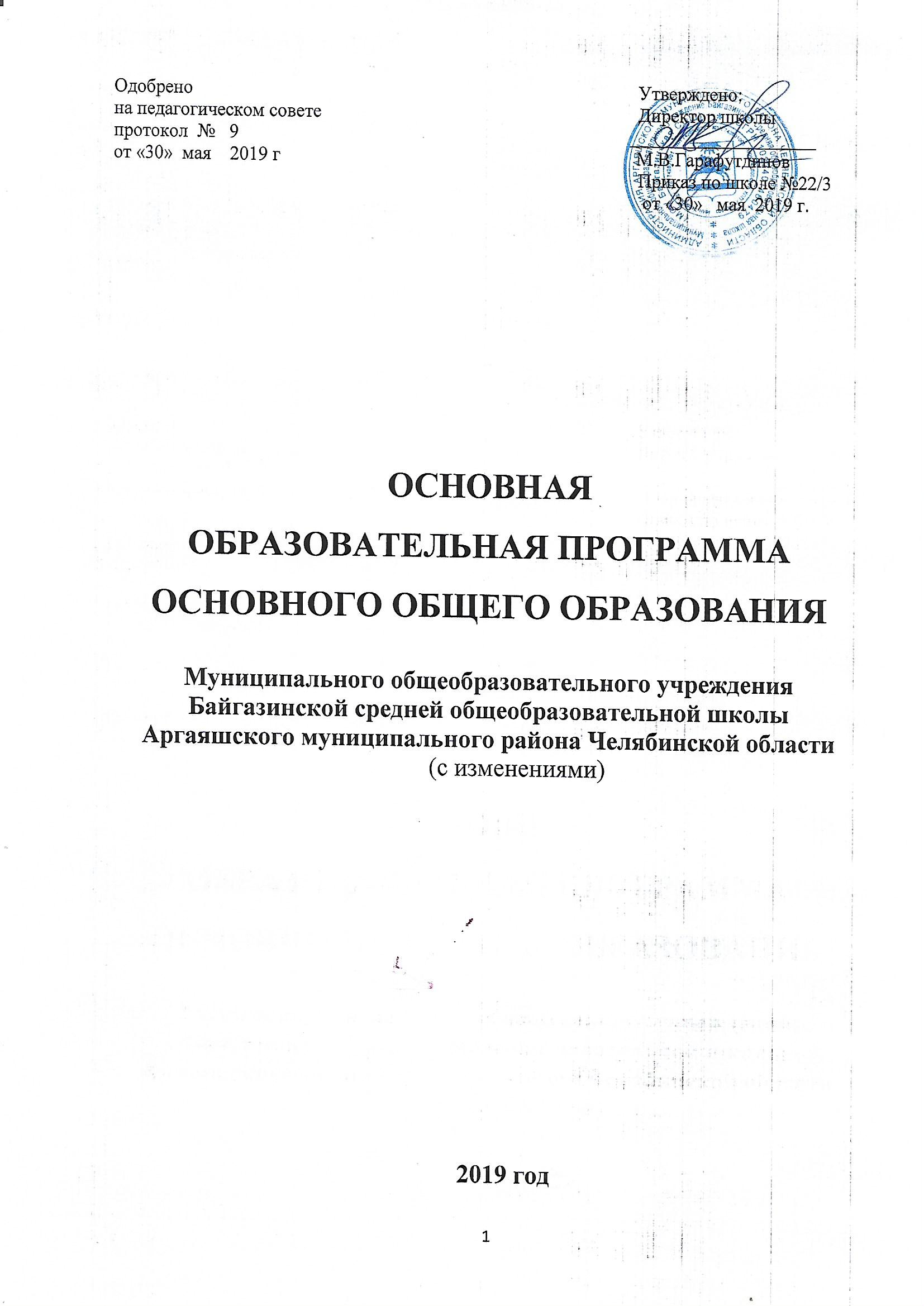 Содержание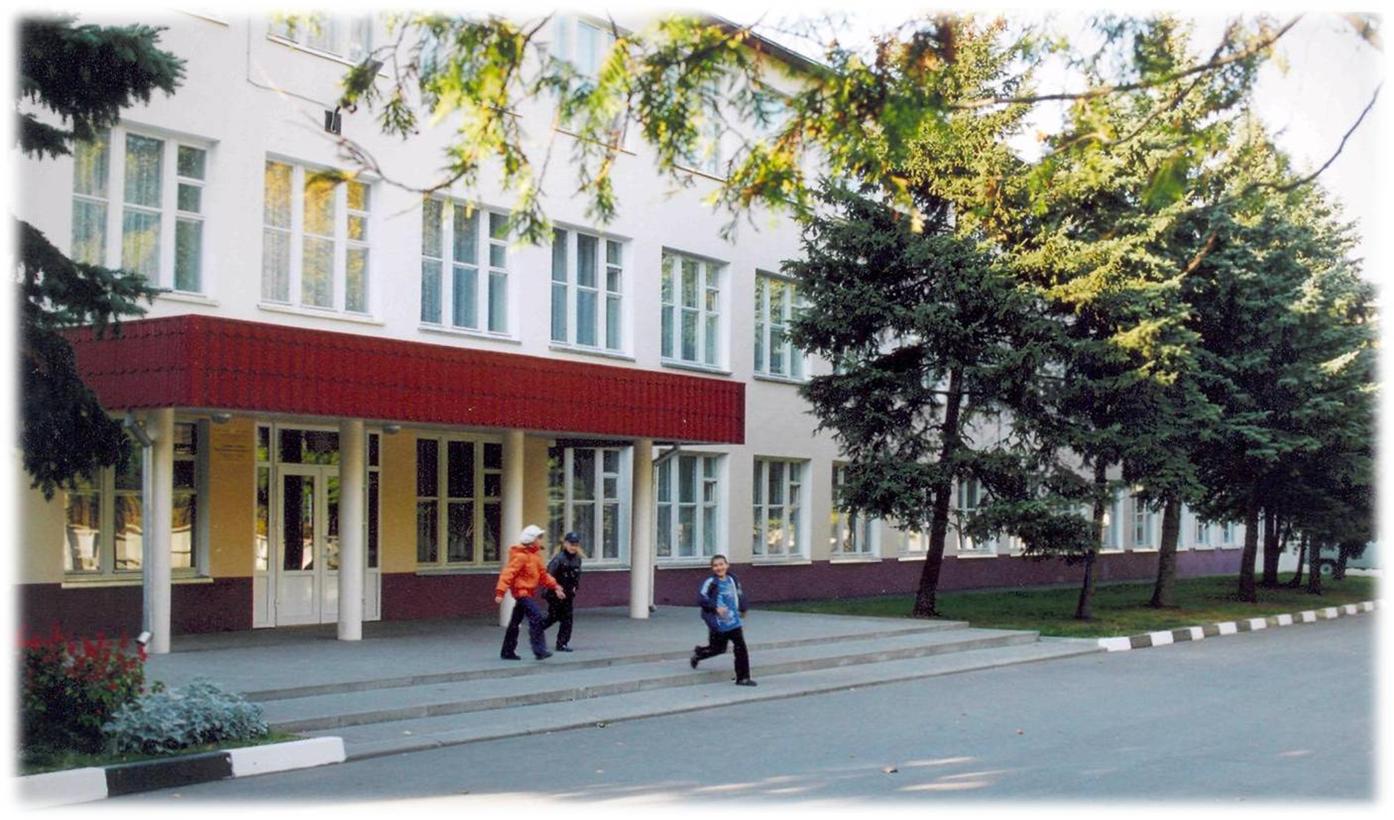 Пояснительная запискаОсновная образовательная программа основного общего образования Муниципального общеобразовательного учреждения Байгазинская средняя школа (далее – ООП) определяет цели, задачи, планируемые результаты, содержание и организацию образовательной деятельности при получении основного общего образования и направлена на формирование общей культуры, духовно-нравственное, гражданское, социальное, личностное и интеллектуальное развитие обучающихся, их саморазвитие и самосовершенствование, обеспечивающие социальную успешность, развитие творческих, физических способностей, сохранение и укрепление здоровья. ООП составлена с учетом национальных, региональных и этнокультурных особенностей Челябинской области.Основная образовательная программа основного общего образования разработана в соответствии с нормативными требованиями федерального уровня, с учётом Примерной основной образовательной программы основного общего образования (www.fgosreestr.ru), а также с учетом образовательных потребностей и запросов участников образовательных отношений, условий взаимодействия с социальными партнерами и сложившихся в общеобразовательной организации традиций.Основная образовательная программа основного общего образования содержит обязательную часть (70%) и часть, формируемую участниками образовательных отношений (30%), представленную во всех трёх разделах основной образовательной программы основного общего образования. Основная образовательная программа основного общего образования реализуется через урочную и внеурочную деятельность, а также воспитательную деятельность, определенную в программе воспитания и социализации с соблюдением требований государственных санитарно-эпидемиологических правил и нормативов.1. Цель и задачи реализации основной образовательной программы основного общего образования, конкретизированные в соответствии с требованиями Стандарта к результатам освоения обучающимися основной образовательной программы основного общего образованияЦель реализации основной образовательной программы основного общего образования МОУ Байгазинская СОШ – обеспечение выполнения требований федерального государственного образовательного стандарта основного общего образования, в том числе направленных на учет национальных, региональных и этнокультурных особенностей Челябинской области.Федеральный государственный образовательный стандарт основного общего образования ориентирован на становление личностных характеристик выпускника («портрет выпускника основной школы»):любящий свой край и свое Отечество, знающий русский и родной язык, уважающий свой народ, его культуру и духовные традиции;осознающий и принимающий ценности человеческой жизни, семьи, гражданского общества, многонационального российского народа, человечества;активно и заинтересованно познающий мир, осознающий ценность труда, науки и творчества;умеющий учиться, осознающий важность образования и самообразования для жизни и деятельности, способный применять полученные знания на практике;социально активный, уважающий закон и правопорядок, соизмеряющий свои поступки с нравственными ценностями, осознающий свои обязанности перед семьей, обществом, Отечеством;уважающий других людей, умеющий вести конструктивный диалог, достигать взаимопонимания, сотрудничать для достижения общих результатов;осознанно выполняющий правила здорового и экологически целесообразного образа жизни, безопасного для человека и окружающей его среды;ориентирующийся в мире профессий, понимающий значение профессиональной деятельности для человека в интересах устойчивого развития общества и природы.Достижение поставленной цели и создание условий для становления личностных характеристик выпускника при реализации общеобразовательной организацией основной образовательной программы основного общего образования предусматривает решение следующих задач:обеспечение соответствия основной образовательной программы требованиям Федерального государственного образовательного стандарта основного общего образования (ФГОС ООО);обеспечение преемственности начального общего, основного общего, среднего общего образования;обеспечение доступности получения качественного основного общего образования, достижение планируемых результатов освоения основной образовательной программы основного общего образования всеми обучающимися, в том числе детьми-инвалидами и детьми с ОВЗ;установление требований к воспитанию и социализации обучающихся как части образовательной программы и соответствующему усилению воспитательного потенциала школы, обеспечению индивидуализированного психолого-педагогического сопровождения каждого обучающегося, формированию образовательного базиса, основанного не только на знаниях, но и на соответствующем культурном уровне развития личности, созданию необходимых условий для ее самореализации;обеспечение эффективного сочетания урочных и внеурочных форм организации учебных занятий, взаимодействия всех участников образовательных отношений;организация взаимодействия образовательной организации при реализации основной образовательной программы с социальными партнерами;организация интеллектуальных и творческих соревнований, научно-технического творчества, проектной и учебно-исследовательской деятельности;обеспечение участия обучающихся, их родителей (законных представителей), педагогических работников и общественности в проектировании и развитии внутришкольной социальной среды, школьного уклада;включение обучающихся в процессы познания и преобразования внешкольной социальной среды (населенного пункта, района, города) для приобретения опыта реального управления и действия;организация социального и учебно-исследовательского проектирования, профессиональная ориентация обучающихся при поддержке педагогов, психологов, социальных педагогов, сотрудничество с базовыми предприятиями, учреждениями профессионального образования, центрами профессиональной работы;сохранение и укрепление физического, психологического и социального здоровья обучающихся, обеспечение их безопасности;приобщение обучающихся к культурным ценностям своей этнической и/или социокультурной группы, базовым национальным ценностям российского общества и родного края, общечеловеческим ценностям в контексте формирования у них гражданской и идентичности;выявление и развитие способностей обучающихся, в том числе лиц, проявивших выдающиеся способности, через систему клубов, секций, студий и кружков, организацию общественно полезной деятельности;предоставление обучающимся возможности для эффективной самостоятельной работы;формирование целостной образовательной среды, включающей урочную, внеурочную и внешкольную деятельность, учитывающую историко-культурную, этническую и региональную специфику;развитие представлений об основах экологической культуры на примере экологически сообразного поведения в быту и природе родного края, безопасного для человека и окружающей среды проживания (улиц населённого пункта, мест труда и отдыха людей родного края).2. Принципы и подходы к формированию основной образовательной программы основного общего образованияОсновная образовательная программа основного общего образования МОУ Байгазинская СОШ реализует основные направления государственной политики Российской Федерации в сфере образования и формируется на основе следующих принципов:реализация системно-деятельностного подхода, как методологии федеральных государственных образовательных стандартов общего образования;учет психолого-педагогических особенностей развития детей 11-15 лет.Методологической основой ФГОС общего образования является системно-деятельностный подход, который на уровне основного общего образования обеспечивает:формирование готовности обучающихся к саморазвитию и непрерывному образованию;проектирование и конструирование социальной среды развития обучающихся в системе образования;создание условий для организации активной учебно-познавательной деятельности обучающихся;построение образовательной деятельности с учетом индивидуальных возрастных, психологических и физиологических особенностей обучающихся.Системно-деятельностный подход предполагает:воспитание и развитие качеств личности, отвечающих требованиям информационного общества, инновационной экономики, задачам построения российского гражданского общества на основе принципов толерантности, диалога культур и уважения многонационального, поликультурного и поликонфессионального состава;формирование соответствующей целям общего образования социальной среды развития обучающихся в системе образования, переход к стратегии социального проектирования и конструирования на основе разработки содержания и технологий образования, определяющих пути и способы достижения желаемого уровня (результата) личностного и познавательного развития обучающихся;ориентацию на достижение основного результата образования – развитие личности обучающегося, обладающей способностью и готовностью к саморазвитию и непрерывному образованию, сформированными на основе освоения универсальных учебных действий;признание решающей роли содержания образования, способов организации образовательной деятельности и учебного сотрудничества в достижении целей личностного и социального развития обучающихся;учет индивидуальных возрастных, психологических и физиологических особенностей обучающихся, роли, значения видов деятельности и форм общения при построении образовательной деятельности и определении образовательно-воспитательных целей и путей их достижения;разнообразие индивидуальных образовательных траекторий и индивидуального развития каждого обучающегося, в том числе детей, проявивших выдающиеся способности, детей-инвалидов и детей с ОВЗ.Основная образовательная программа формируется с учетом психолого-педагогических особенностей развития детей 11-15 лет, связанных:с переходом от учебных действий, характерных для начальной школы и осуществляемых только совместно с классом как учебной общностью и под руководством учителя, от способности осуществлять только принятие заданной педагогом и осмысленной цели, к овладению на уровне основного общего образования самостоятельной учебной деятельностью, становление которой осуществляется в форме учебного исследования, к новой внутренней позиции обучающегося, направленной на самостоятельный познавательный поиск, постановку учебных целей, освоение и самостоятельное осуществление контрольных и оценочных действий, инициативу в организации учебного сотрудничества;с осуществлением на каждом возрастном уровне (11-13 и 14-15 лет), благодаря развитию рефлексии общих способов действий и возможностей их переноса в различные учебно-предметные области, качественного преобразования учебных действий: моделирования, контроля и оценки и перехода от самостоятельной постановки обучающимися новых учебных задач к развитию способности проектирования собственной учебной деятельности и построению жизненных планов во временнóй перспективе;с формированием у обучающегося научного типа мышления, который ориентирует его на общекультурные образцы, нормы, эталоны и закономерности взаимодействия с окружающим миром;с овладением коммуникативными средствами и способами организации кооперации и сотрудничества, развитием учебного сотрудничества, реализуемого в отношениях обучающихся с учителем и сверстниками;с изменением формы организации учебной деятельности и учебного сотрудничества от классно-урочной к лабораторно-семинарской и лекционно-лабораторной, исследовательской.Переход обучающегося в основную школу совпадает с первым этапом подросткового развития – переходом к кризису младшего подросткового возраста (11-13 лет, 5-7 классы), характеризующимся началом перехода от детства к взрослости, при котором центральным и специфическим новообразованием в личности подростка является возникновение и развитие самосознания – представления о том, что он уже не ребенок, т. е. чувства взрослости, а также внутренней переориентацией подростка с правил и ограничений, связанных с моралью послушания, на нормы поведения взрослых.Второй этап подросткового развития (14-15 лет, 8-9 классы), характеризуется:бурным, скачкообразным характером развития, то есть происходящими за сравнительно короткий срок многочисленными качественными изменениями прежних особенностей, интересов и отношений ребенка, появлением у подростка значительных субъективных трудностей и переживаний;стремлением подростка к общению и совместной деятельности со сверстниками;особой чувствительностью к морально-этическому «кодексу товарищества», в котором заданы важнейшие нормы социального поведения взрослого мира;обостренной, в связи с возникновением чувства взрослости, восприимчивостью к усвоению норм, ценностей и способов поведения, которые существуют в мире взрослых и в их отношениях, порождающей интенсивное формирование нравственных понятий и убеждений, выработку принципов, то есть моральным развитием личности;сложными поведенческими проявлениями, вызванными противоречием между потребностью подростков в признании их взрослыми со стороны окружающих и собственной неуверенностью в этом, проявляющимися в разных формах непослушания, сопротивления и протеста;изменением социальной ситуации развития: ростом информационных перегрузок, характером социальных взаимодействий, способами получения информации (СМИ, телевидение, Интернет).Учет особенностей подросткового возраста, успешность и своевременность формирования новообразований познавательной сферы, качеств и свойств личности связывается с активной позицией учителя, а также с адекватностью построения образовательной деятельности и выбором условий и методик обучения.Объективно необходимое для подготовки к будущей жизни развитие социальной взрослости подростка требует и от родителей (законных представителей) решения соответствующей задачи воспитания подростка в семье, смены прежнего типа отношений на новый.При разработке основной образовательной программы основного общего образования МОУ Байгазинская СОШ учитывались следующие подходы:структура и содержание должны в полной мере соответствовать требованиям федерального государственного образовательного стандарта основного общего образования;в текстах отдельных структурных компонентов основной образовательной программы отражены их взаимосвязи с другими структурными компонентами, определены роль и место каждого структурного компонента в целостной основной образовательной программе;представляются национальные, региональные и этнокультурные особенности Челябинской области, обеспечивающие формирование у подростков основ российской гражданской идентичности, патриотизма, осознания своей этнической и национальной принадлежности, системно во всех разделах основной образовательной программы;В соответствии с требованиями федерального государственного образовательного стандарта основного общего образования основная образовательная программа основного общего образования МОУ Байгазинской СОШ  содержит три раздела: целевой, содержательный и организационный.Целевой раздел определяет общее назначение, цели, задачи и планируемые результаты реализации основной образовательной программы основного общего образования, а также способы определения достижения этих целей и результатов. Целевой раздел включает: пояснительную записку;планируемые результаты освоения обучающимися основной образовательной программы основного общего образования;систему оценки достижения планируемых результатов освоения основной образовательной программы основного общего образования.Целевой раздел включает личностные, метапредметные и предметные результаты, определенные с учетом региональных и этнокультурных особенности Челябинской области, а также оценочные материалы, в том числе отражающие региональную специфику.Целевой раздел содержит оценочные материалы для проведения диагностики достижения личностных результатов освоения ООП основного общего образования, оценочные материалы для проведения текущего контроля успеваемости для оценки достижения личностных, метапредметных и предметных результатов освоения ООП основного общего образования:-перечень используемых оценочных материалов в приложенииоценочные материалы модельной региональной основной образовательной программы основного общего образования;оценочные материалы, включенные в учебные пособия для обучающихся; Содержательный раздел определяет общее содержание основного общего образования и технологии достижения личностных, метапредметных и предметных планируемых результатов и включает следующие программы: программу развития универсальных учебных действий (программу формирования общеучебных умений и навыков) при получении основного общего образования, включающую формирование компетенций обучающихся в области использования информационно-коммуникационных технологий, учебно-исследовательской и проектной деятельности;рабочие программы отдельных учебных предметов, курсов, в том числе интегрированных;программу воспитания и социализации обучающихся при получении основного общего образования, включающую такие направления, как духовно-нравственное развитие и воспитание обучающихся, их социализация и профессиональная ориентация, формирование экологической культуры, культуры здорового и безопасного образа жизни;программу коррекционной работы.Национальные, региональные и этнокультурные особенности учитываются в следующих компонентах содержательного раздела:в планируемых результатах и содержании рабочих программ учебных предметов и курсов внеурочной деятельности;в направлениях деятельности по реализации программы воспитания и социализации обучающихся.    Расписание уроков составляется отдельно для обязательных занятий, дополнительныхзанятий, внеурочной деятельности, между которыми устраивается перерывпродолжительностью не менее 45 минут. Дополнительные занятия и внеурочнаядеятельность планируются на субботние дни и дни с наименьшим количеством обязательных уроков     В ходе  реализации основных общеобразовательных программ в соответствии с образовательной программой общеобразовательной организации деление классов на две группы не осуществляется ввиду малой наполняемости классов.     При составлении учебного плана образовательной организации индивидуальные занятия учитываются при определении максимально допустимой аудиторной нагрузки обучающихся согласно СанПиН 2.4.2.2821-10.      Учебные часы части учебного плана, формируемой участниками образовательных отношений, используются следующим образом:изучается башкирский язык как самостоятельный предмет  по 2 ч в неделю с целью приобщения учащихся к национальному языку, культуре и традициям башкирского народа; в 5-6 классах введен по 1 часу в неделю пропедевтический курс физики,  курс обеспечен учебными пособиями;в 6-7 классах по предмету биология добавлены по 1 часу для расширения изучения курса; в 7 классе введен  1 час в неделю пропедевтический курс химии,  курс обеспечен учебными пособиями;С целью реализации основной образовательной программы основного общего образования по решению педагогического совета  выделены:- 1 час на индивидуально –групповые занятия по математике в 9 классе в связи с трудностью изучения этого предмета и для лучшей подготовки обучающихся к ОГЭ и по 1 часу в 8-9 классах по русскому для совершенствования всех видов речевой деятельности, формированию умений и навыков связного изложения мыслей в устной и письменной форме, повышению культуры общения и развития личности обучающегося.Добавлен   1 час по обществознанию в 8 классе для лучшей подготовки к ОГЭ.       Предметная область ОДНКНР реализуется через включение занятий по предмету «Обществознание» в 5 классе. Общие подходы к организации внеурочной деятельностиОбщие подходы к организации внеурочной деятельности вМОУ Байгазинская СОШ соответствуют целям, принципам, ценностям основной образовательной программы начального общего образования и учитывают особенности сложившейся системы духовно-нравственного развития, воспитания обучающихся. Внеурочная деятельность направлена на достижение обучающимисяличностных и метапредметных результатов освоения ООП НОО.Внеурочная деятельность организуется по направлениям развития личности:спортивно-оздоровительное;духовно-нравственное;социальное;общеинтеллектуальное;общекультурное.Основная образовательная программа начального общего образования МОУ Байгазинская СОШ разработана на основе модельной региональной основной образовательной программы начального общего образования. Организационный раздел определяет общие рамки организации образовательной деятельности, а также механизмы реализации компонентов основной образовательной программы:учебный план основного общего образования, календарный учебный график;план внеурочной деятельности;систему условий реализации образовательной программы основного общего образования в соответствии с требованиями Стандарта. Основная образовательная программа основного общего образования МОУ Байгазинской СОШ разработана на основе модельной региональной основной образовательной программы основного общего образования.  Планируемые результаты освоения обучающимися основной образовательной программы основного общего образованияОбщие положенияПланируемые результаты освоения основной образовательной программы основного общего образования МОУ Байгазинской СОШ:обеспечивают связь между требованиями Стандарта, образовательной деятельностью и системой оценки результатов освоения основной образовательной программы;являются содержательной и критериальной основой для разработки рабочих программ учебных предметов, рабочих программ курсов внеурочной деятельности, курсов метапредметной направленности, программ воспитания, а также системы оценки результатов освоения обучающимися основной образовательной программы основного общего образования в соответствии с требованиями Стандарта.Планируемые результаты освоения обучающимися основной образовательной программы основного общего образования уточняют и конкретизируют общее понимание личностных, метапредметных и предметных результатов как с позиции организации их достижения в образовательной деятельности, так и с позиции оценки достижения этих результатов. Структурированные перечни личностных, метапредметных и предметных результатов, представленные в данном разделе определяют содержание структурного компонента «Система оценки достижения планируемых результатов освоения основной образовательной программы основного общего» и состав инструментария для оценочных процедур, а также учитываются при разработке всех структурных компонентов содержательного раздела. В соответствии с требованиями к результатам Федерального государственного образовательного стандарта основного общего образования в структуре данного раздела выделены три группы планируемых результатов:личностные, включающие готовность и способность обучающихся к саморазвитию и личностному самоопределению, сформированность их мотивации к обучению и целенаправленной познавательной деятельности, системы значимых социальных и межличностных отношений, ценностно-смысловых установок, отражающих личностные и гражданские позиции в деятельности, социальные компетенции, правосознание, способность ставить цели и строить жизненные планы, способность к осознанию российской идентичности в поликультурном социуме;метапредметные, включающие освоенные обучающимися межпредметные понятия и универсальные учебные действия (регулятивные, познавательные, коммуникативные), способность их использования в учебной, познавательной и социальной практике, самостоятельность планирования и осуществления учебной деятельности и организации учебного сотрудничества с педагогами и сверстниками, построение индивидуальной образовательной траектории;предметные, включающие освоенные обучающимися в ходе изучения учебного предмета умения, специфические для данной предметной области, виды деятельности по получению нового знания в рамках учебного предмета, его преобразованию и применению в учебных, учебно-проектных и социально-проектных ситуациях, формирование научного типа мышления, научных представлений о ключевых теориях, типах и видах отношений, владение научной терминологией, ключевыми понятиями, методами и приемами.Личностные результаты структурированы по классам с учетом трех компонентов, обеспечивающих их формирование: знаниевый, мотивационный и деятельностный, а также по блокам сформированности личностных образовательных результатов основного общего образования, которые отражают особенности развития личности подростка в следующих социальных кругах: «Я», «Семья», «Школа», «Родной край», «Россия и мир». Метапредметные результаты не структурированы по классам, так как динамика их развития у обучающихся может быть индивидуальной и должна обеспечиваться систематическим применением системно-деятельностного подхода на протяжении всех лет обучения, на всех без исключения учебных предметах и курсах внеурочной деятельности. В связи с этим в разделе показаны взаимосвязи с программой развития универсальных учебных действий и системой оценки. Для каждого универсального учебного действия приведены типовые задачи их применения, систематическое использование которых в образовательной деятельности обеспечивает обучающимся достижение метапредметных результатов, а также оценочные процедуры, которые позволяют отслеживать динамику развития у обучающихся универсальных учебных действий.Предметные результаты освоения основной образовательной программы основного общего образования в соответствии с требованиями ФГОС основного общего образования отражают целевые установки изучения учебных предметов, конкретизированные с учетом Примерной основной образовательной программы основного общего образования.Учет национальных, региональных и этнокультурных особенностей обеспечивается уточнением формулировок планируемых результатов и их дополнением (данные формулировки выделены в тексте полужирным курсивом). В структуре предметных планируемых результатов выделяются блоки «Обучающийся научится» и «Обучающийся получит возможность научиться».Планируемые результаты, отнесенные к блоку «Обучающийся научится», определяют, достижение какого уровня освоения учебных действий с изучаемым опорным учебным материалом ожидается от выпускника. Критериями отбора результатов служат их значимость для решения основных задач образования на данном уровне и необходимость для последующего обучения, а также потенциальная возможность их достижения большинством обучающихся. В этот блок включен круг учебных задач, построенных на опорном учебном материале, овладение которым принципиально необходимо для успешного обучения и социализации и которые могут быть освоены всеми обучающихся.Достижение планируемых результатов, отнесенных к блоку «Обучающийся научится», оценивается в рамках текущего контроля успеваемости и промежуточной аттестации обучающихся.В блоке «Обучающийся получит возможность научиться» представлены предметные планируемые результаты, характеризующие систему учебных действий в отношении знаний, умений, навыков, расширяющих и углубляющих понимание опорного учебного материала или выступающих как пропедевтика для дальнейшего изучения данного предмета. Уровень достижений, соответствующий планируемым результатам этого блока, могут продемонстрировать отдельные мотивированные и способные обучающиеся. В повседневной практике преподавания цели данного блока не отрабатываются со всеми без исключения обучающимися как в силу повышенной сложности учебных действий, так и в силу повышенной сложности учебного материала и/или его пропедевтического характера на данном уровне обучения. Оценка достижения планируемых результатов ведется преимущественно в ходе процедур, допускающих предоставление и использование исключительно неперсонифицированной информации. .Личностные планируемые результатыВ соответствии с требованиями федерального государственного образовательного стандарта основного общего образования личностные результаты освоения основной образовательной программы основного общего образования должны отражать:1) воспитание российской гражданской идентичности: патриотизма, уважения к Отечеству, прошлое и настоящее многонационального народа России; осознание своей этнической принадлежности, знание истории, языка, культуры своего народа, своего края, основ культурного наследия народов России и человечества; усвоение гуманистических, демократических и традиционных ценностей многонационального российского общества; воспитание чувства ответственности и долга перед Родиной;2) формирование ответственного отношения к учению, готовности и способности обучающихся к саморазвитию и самообразованию на основе мотивации к обучению и познанию, осознанному выбору и построению дальнейшей индивидуальной траектории образования на базе ориентировки в мире профессий и профессиональных предпочтений, с учетом устойчивых познавательных интересов, а также на основе формирования уважительного отношения к труду, развития опыта участия в социально значимом труде;3) формирование целостного мировоззрения, соответствующего современному уровню развития науки и общественной практики, учитывающего социальное, культурное, языковое, духовное многообразие современного мира;4) формирование осознанного, уважительного и доброжелательного отношения к другому человеку, его мнению, мировоззрению, культуре, языку, вере, гражданской позиции, к истории, культуре, религии, традициям, языкам, ценностям народов России и народов мира; готовности и способности вести диалог с другими людьми и достигать в нем взаимопонимания;5) освоение социальных норм, правил поведения, ролей и форм социальной жизни в группах и сообществах, включая взрослые и социальные сообщества; участие в школьном самоуправлении и общественной жизни в пределах возрастных компетенций с учетом региональных, этнокультурных, социальных и экономических особенностей;6) развитие морального сознания и компетентности в решении моральных проблем на основе личностного выбора, формирование нравственных чувств и нравственного поведения, осознанного и ответственного отношения к собственным поступкам;7) формирование коммуникативной компетентности в общении и сотрудничестве со сверстниками, детьми старшего и младшего возраста, взрослыми в процессе образовательной, общественно полезной, учебно-исследовательской, творческой и других видов деятельности;8) формирование ценности здорового и безопасного образа жизни; усвоение правил индивидуального и коллективного безопасного поведения в чрезвычайных ситуациях, угрожающих жизни и здоровью людей, правил поведения на транспорте и на дорогах;9) формирование основ экологической культуры, соответствующей современному уровню экологического мышления, развитие опыта экологически ориентированной рефлексивно-оценочной и практической деятельности в жизненных ситуациях;10) осознание значения семьи в жизни человека и общества, принятие ценности семейной жизни, уважительное и заботливое отношение к членам своей семьи;11) развитие эстетического сознания через освоение художественного наследия народов России и мира, творческой деятельности эстетического характера.Указанные личностные результаты структурированы по критериям сформированности: самоопределение (личностное, профессиональное, жизненное); смыслоообразование и нравственно-этическая ориентация (А. Г. Асмолов).Ниже раскрыто содержание указанных критериев.Самоопределение включает в себя:1. Формирование основ гражданской идентичности личности:чувства сопричастности своей Родине, народу и истории и гордости за них, ответственности человека за благосостояние общества;осознания этнической принадлежности и культурной идентичности на основе осознания «Я» как гражданина России.2. Формирование картины мира культуры как порождения трудовой предметно-преобразующей деятельности человека:ознакомление с миром профессий, их социальной значимостью и содержанием.3. Развитие Я-концепции и самооценки личности:формирование адекватной позитивной осознанной самооценки и самопринятия.Смыслообразование включает формирование ценностных ориентиров и смыслов учебной деятельности на основе:развития познавательных интересов, учебных мотивов;формирования мотивов достижения и социального признания;мотива, реализующего потребность в социально значимой и социально оцениваемой деятельности.Нравственно-этическая ориентация включает:формирование единого, целостного образа мира при разнообразии культур, национальностей, религий; отказ от деления на «своих» и «чужих»; уважение истории и культуры всех народов, развитие толерантности;ориентацию в нравственном содержании как собственных поступков, так и поступков окружающих людей, развитие этических чувств (стыда, вины, совести) как регуляторов морального поведения;знание основных моральных норм (справедливое распределение, взаимопомощь, правдивость, честность, ответственность);выделение нравственного содержания поступков на основе различения конвенциональных, персональных и моральных норм;формирование моральной самооценки;развитие доброжелательности, доверия и внимательности к людям, готовности к сотрудничеству и дружбе, оказанию помощи тем, кто в ней нуждается;развитие эмпатии и сопереживания, эмоционально-нравственной отзывчивости;формирование установки на здоровый и безопасный образ жизни, нетерпимости и умения противостоять действиям и влияниям, представляющим угрозу для жизни, здоровья, безопасности личности и общества в пределах своих возможностей;формирование чувства прекрасного и эстетических чувств на основе знакомства с мировой и отечественной художественной культурой.Исходя из данных направлений, обозначены критерии сформированности личностных образовательных результатов освоения основной образовательной программы начального общего образования: самоопределение (личностное, профессиональное, жизненное), смыслообразование и нравственно-этическая ориентация. Данные результаты конкретизированы для обучающихся пятого, шестого, седьмого, восьмого и девятого классов (таблица 1). Метапредметные планируемые результаты В соответствии с требованиями Стандарта метапредметные планируемые результаты отражают:1) умение самостоятельно определять цели своего обучения, ставить и формулировать для себя новые задачи в учебе и познавательной деятельности, развивать мотивы и интересы своей познавательной деятельности;2) умение самостоятельно планировать пути достижения целей, в том числе альтернативные, осознанно выбирать наиболее эффективные способы решения учебных и познавательных задач;3) умение соотносить свои действия с планируемыми результатами, осуществлять контроль своей деятельности в процессе достижения результата, определять способы действий в рамках предложенных условий и требований, корректировать свои действия в соответствии с изменяющейся ситуацией;4) умение оценивать правильность выполнения учебной задачи, собственные возможности ее решения;5) владение основами самоконтроля, самооценки, принятия решений и осуществления осознанного выбора в учебной и познавательной деятельности;6) умение определять понятия, создавать обобщения, устанавливать аналогии, классифицировать, самостоятельно выбирать основания и критерии для классификации, устанавливать причинно-следственные связи, строить логическое рассуждение, умозаключение (индуктивное, дедуктивное и по аналогии) и делать выводы;7) умение создавать, применять и преобразовывать знаки и символы, модели и схемы для решения учебных и познавательных задач;8) смысловое чтение;9) умение организовывать учебное сотрудничество и совместную деятельность с учителем и сверстниками; работать индивидуально и в группе: находить общее решение и разрешать конфликты на основе согласования позиций и учета интересов; формулировать, аргументировать и отстаивать свое мнение;10) умение осознанно использовать речевые средства в соответствии с задачей коммуникации для выражения своих чувств, мыслей и потребностей; планирования и регуляции своей деятельности; владение устной и письменной речью, монологической контекстной речью;11) формирование и развитие компетентности в области использования информационно-коммуникационных технологий (далее ИКТ-компетенции); развитие мотивации к овладению культурой активного пользования словарями и другими поисковыми системами;12) формирование и развитие экологического мышления, умение применять его в познавательной, коммуникативной, социальной практике и профессиональной ориентации.Метапредметные результаты включают освоенные обучающимися межпредметные понятия и универсальные учебные действия (регулятивные, познавательные, коммуникативные), способность их и познавательной и социальной практике, самостоятельность планирования и осуществления учебной деятельности и организации учебного сотрудничества с педагогами и сверстниками, построение индивидуальной образовательной траектории.Структура метапредметных результатов определяется перечнем регулятивных, познавательных и коммуникативных универсальных учебных действий Распределение предметных планируемых результатов по годам обучения  представлено рабочих программах.Т1.2.3.1. Предметные планируемые результаты учебный предмет «Русский язык»В соответствии с требованиями ФГОС основного общего образования предметные результаты изучения учебного предмета «Русский язык» отражают:1) совершенствование различных видов устной и письменной речевой деятельности (говорения и аудирования, чтения и письма, общения при помощи современных средств устной и письменной коммуникации):создание устных монологических высказываний разной коммуникативной направленности в зависимости от целей, сферы и ситуации общения с соблюдением норм современного русского литературного языка и речевого этикета; умение различать монологическую, диалогическую и полилогическую речь, участие в диалоге и полилоге;развитие навыков чтения на русском языке (изучающего, ознакомительного, просмотрового) и содержательной переработки прочитанного материала, в том числе умение выделять главную мысль текста, ключевые понятия, оценивать средства аргументации и выразительности;овладение различными видами аудирования (с полным пониманием, с пониманием основного содержания, с выборочным извлечением информации);понимание, интерпретация и комментирование текстов различных функционально-смысловых типов речи (повествование, описание, рассуждение) и функциональных разновидностей языка, осуществление информационной переработки текста, передача его смысла в устной и письменной форме, а также умение характеризовать его с точки зрения единства темы, смысловой цельности, последовательности изложения;умение оценивать письменные и устные речевые высказывания с точки зрения их эффективности, понимать основные причины коммуникативных неудач и уметь объяснять их; оценивать собственную и чужую речь с точки зрения точного, уместного и выразительного словоупотребления;выявление основных особенностей устной и письменной речи, разговорной и книжной речи;умение создавать различные текстовые высказывания в соответствии с поставленной целью и сферой общения (аргументированный ответ на вопрос, изложение, сочинение, аннотация, план (включая тезисный план), заявление, информационный запрос и др.);2) понимание определяющей роли языка в развитии интеллектуальных и творческих способностей личности в процессе образования и самообразования:осознанное использование речевых средств для планирования и регуляции собственной речи; для выражения своих чувств, мыслей и коммуникативных потребностей;соблюдение основных языковых норм в устной и письменной речи;стремление расширить свою речевую практику, развивать культуру использования русского литературного языка, оценивать свои языковые умения и планировать их совершенствование и развитие;3) использование коммуникативно-эстетических возможностей русского языка:распознавание и характеристика основных видов выразительных средств фонетики, лексики и синтаксиса (звукопись; эпитет, метафора, развернутая и скрытая метафоры, гипербола, олицетворение, сравнение; сравнительный оборот; фразеологизм, синонимы, антонимы, омонимы) в речи;уместное использование фразеологических оборотов в речи;корректное и оправданное употребление междометий для выражения эмоций, этикетных формул;использование в речи синонимичных имен прилагательных в роли эпитетов;4) расширение и систематизация научных знаний о языке, его единицах и категориях; осознание взаимосвязи его уровней и единиц; освоение базовых понятий лингвистики:идентификация самостоятельных (знаменательных) служебных частей речи и их форм по значению и основным грамматическим признакам;распознавание существительных, прилагательных, местоимений, числительных, наречий разных разрядов и их морфологических признаков, умение различать слова категории состояния и наречия;распознавание глаголов, причастий, деепричастий и их морфологических признаков;распознавание предлогов, частиц и союзов разных разрядов, определение смысловых оттенков частиц;распознавание междометий разных разрядов, определение грамматических особенностей междометий;5) формирование навыков проведения различных видов анализа слова, синтаксического анализа словосочетания и предложения, а также многоаспектного анализа текста:проведение фонетического, морфемного и словообразовательного (как взаимосвязанных этапов анализа структуры слова), лексического, морфологического анализа слова, анализа словообразовательных пар и словообразовательных цепочек слов;проведение синтаксического анализа предложения, определение синтаксической роли самостоятельных частей речи в предложении;анализ текста и распознавание основных признаков текста, умение выделять тему, основную мысль, ключевые слова, микротемы, разбивать текст на абзацы, знать композиционные элементы текста;определение звукового состава слова, правильное деление на слоги, характеристика звуков слова;определение лексического значения слова, значений многозначного слова, стилистической окраски слова, сферы употребления, подбор синонимов, антонимов;деление слова на морфемы на основе смыслового, грамматического и словообразовательного анализа слова;умение различать словообразовательные и формообразующие морфемы, способы словообразования;проведение морфологического разбора самостоятельных и служебных частей речи; характеристика общего грамматического значения, морфологических признаков самостоятельных частей речи, определение их синтаксической функции;опознавание основных единиц синтаксиса (словосочетание, предложение, текст);умение выделять словосочетание в составе предложения, определение главного и зависимого слова в словосочетании, определение его вида;определение вида предложения по цели высказывания и эмоциональной окраске;определение грамматической основы предложения;распознавание распространенных и нераспространенных предложений, предложений осложненной и неосложненной структуры, полных и неполных;распознавание второстепенных членов предложения, однородных членов предложения, обособленных членов предложения; обращений; вводных и вставных конструкций;опознавание сложного предложения, типов сложного предложения, сложных предложений с различными видами связи, выделение средств синтаксической связи между частями сложного предложения;определение функционально-смысловых типов речи, принадлежности текста к одному из них и к функциональной разновидности языка, а также создание текстов различного типа речи и соблюдения норм их построения;определение видов связи, смысловых, лексических и грамматических средств связи предложений в тексте, а также уместность и целесообразность их использования;6) обогащение активного и потенциального словарного запаса, расширение объема используемых в речи грамматических языковых средств для свободного выражения мыслей и чувств в соответствии с ситуацией и стилем общения:умение использовать словари (в том числе - мультимедийные) при решении задач построения устного и письменного речевого высказывания, осуществлять эффективный и оперативный поиск на основе знаний о назначении различных видов словарей, их строения и способах конструирования информационных запросов;пользование толковыми словарями для извлечения необходимой информации, прежде всего - для определения лексического значения (прямого и переносного) слова, принадлежности к его группе однозначных или многозначных слов, определения прямого и переносного значения, особенностей употребления;пользование орфоэпическими, орфографическими словарями для определения нормативного написания и произношения слова;использование фразеологических словарей для определения значения и особенностей употребления фразеологизмов;использование морфемных, словообразовательных, этимологических словарей для морфемного и словообразовательного анализа слов;использование словарей для подбора к словам синонимов, антонимов;7) овладение основными нормами литературного языка (орфоэпическими, лексическими, грамматическими, орфографическими, пунктуационными, стилистическими), нормами речевого этикета; приобретение опыта использования языковых норм в речевой практике при создании устных и письменных высказываний; стремление к речевому самосовершенствованию, овладение основными стилистическими ресурсами лексики и фразеологии языка:поиск орфограммы и применение правил написания слов с орфограммами;освоение правил правописания служебных частей речи и умения применять их на письме;применение правильного переноса слов;применение правил постановки знаков препинания в конце предложения, в простом и в сложном предложениях, при прямой речи, цитировании, диалоге;соблюдение основных орфоэпических правил современного русского литературного языка, определение места ударения в слове в соответствии с акцентологическими нормами;выявление смыслового, стилистического различия синонимов, употребления их в речи с учетом значения, смыслового различия, стилистической окраски;нормативное изменение форм существительных, прилагательных, местоимений, числительных, глаголов;соблюдение грамматических норм, в том числе при согласовании и управлении, при употреблении несклоняемых имен существительных и аббревиатур, при употреблении предложений с деепричастным оборотом, употреблении местоимений для связи предложений и частей текста, конструировании предложений с союзами, соблюдение видовременной соотнесенности глаголов-сказуемых в связном тексте.В основной образовательной программе основного общего образования  МОУ Байгазинской СОШ  требования к предметным результатам учебного предмета «Русский язык» конкретизированы с учетом Примерной основной образовательной основного общего образования. В целевом разделе представлены предметные планируемые результаты на весь уровень основного общего образования, в рабочей программе предметные планируемые результаты распределены по годам обучения.В перечень планируемых результатов включены результаты модуля «Родной русский язык» Предметные планируемые результаты учебный предмет «Литература»В соответствии с требованиями ФГОС основного общего образования предметные результаты изучения учебного предмета «Литература» отражают:1) осознание значимости чтения и изучения литературы для своего дальнейшего развития; формирование потребности в систематическом чтении как средстве познания мира и себя в этом мире, гармонизации отношений человека и общества, многоаспектного диалога;2) понимание литературы как одной из основных национально-культурных ценностей народа, как особого способа познания жизни;3) обеспечение культурной самоидентификации, осознание коммуникативно-эстетических возможностей русского языка на основе изучения выдающихся произведений российской и мировой культуры;4) воспитание квалифицированного читателя со сформированным эстетическим вкусом, способного аргументировать свое мнение и оформлять его словесно в устных и письменных высказываниях разных жанров, создавать развернутые высказывания аналитического и интерпретирующего характера, участвовать в обсуждении прочитанного, сознательно планировать свое досуговое чтение;5) развитие способности понимать литературные художественные произведения, отражающие разные этнокультурные традиции;6) овладение процедурами смыслового и эстетического анализа текста на основе понимания принципиальных отличий литературного художественного текста от научного, делового, публицистического и т.п., формирование умений воспринимать, анализировать, критически оценивать и интерпретировать прочитанное, осознавать художественную картину жизни, отраженную в литературном произведении, на уровне не только эмоционального восприятия, но и интеллектуального осмысления.В основной образовательной программе основного общего образования  МОУ Байгазинской СОШ требования к предметным результатам учебного предмета «Литература» конкретизированы с учетом Примерной основной образовательной основного общего образования. В целевом разделе предметные планируемые результаты представлены в целом по уровню образования, в рабочей программе распределены по годам обучения. Предметные планируемые результаты учебный предмет «Английский язык»В соответствии с требованиями ФГОС основного общего образования предметные результаты изучения учебного предмета «Английский язык» отражают:1) формирование дружелюбного и толерантного отношения к ценностям иных культур, оптимизма и выраженной личностной позиции в восприятии мира, в развитии национального самосознания на основе знакомства с жизнью своих сверстников в других странах, с образцами зарубежной литературы разных жанров, с учетом достигнутого обучающимися уровня иноязычной компетентности;2) формирование и совершенствование иноязычной коммуникативной компетенции; расширение и систематизацию знаний о языке, расширение лингвистического кругозора и лексического запаса, дальнейшее овладение общей речевой культурой;3) достижение допорогового уровня иноязычной коммуникативной компетенции;4) создание основы для формирования интереса к совершенствованию достигнутого уровня владения изучаемым иностранным языком, в том числе на основе самонаблюдения и самооценки, к изучению второго/третьего иностранного языка, к использованию иностранного языка как средства получения информации, позволяющего расширять свои знания в других предметных областях.В основной образовательной программе основного общего образования  МОУ Байгазинской СОШ требования к предметным результатам учебного предмета «Английский язык» конкретизированы с учетом Примерной основной образовательной основного общего образования и распределены по годам обучения.5 классКоммуникативные умения в основных видах речевой деятельности (аудирование, говорение, чтение и письмо)Говорение Диалогическая речь: умение вести диалог этикетного характера, диалог-расспрос, диалог – побуждение к действию.Обучающийся научится:участвовать в диалоге этикетного характера начинать, поддерживать и завершать разговор; выражать благодарность, пожелание, согласие, отказ; переспрашивать собеседника (до 3 реплик со стороны каждого участника общения);участвовать в диалоге-расспросе запрашивать фактическую информацию; переходить с позиции спрашивающего на позицию отвечающего (до 4 реплик со стороны каждого участника общения).Обучающийся получит возможность научиться:участвовать в диалоге – побуждение к действию обращаясь с просьбой и выражая готовность или отказ её выполнять; давать совет и принимать или не принимать его; приглашать к действию и соглашаться или отказываться принимать участие в нём, объясняя причину (до 2 реплик со стороны каждого участника общения);Монологическая речь (описание, повествование, сообщение) предполагает умения: кратко высказываться о фактах, событиях; передавать основную мысль прочитанного/прослушанного текста; делать сообщения на основе прочитанного/прослушанного текста. Объём монологического высказывания до 8-10 фраз.Обучающийся научится:рассказывать о себе, семье, друзьях, своих интересах и планах;сообщать краткие сведения о своём городе/селе, своей стране и странах изучаемого языка.Обучающийся получит возможность научиться:давать краткую характеристику персонажей;АудированиеВоспринимать на слух и полностью понимать основное содержание несложных аутентичных аудио и видео текстов, относящихся к разным коммуникативным типам речи (сообщение, рассказ, интервью), с пониманием основного содержания текста, с выборочным и полным пониманием текста. Время звучания текстов – до 2 минут.Обучающийся научится:выбирать главные и опускать второстепенные факты;воспринимать на слух и полностью понимать речь учителя, одноклассников.Обучающийся получит возможность научиться:игнорировать незнакомый языковой материал; использовать языковую догадку.Чтение Читать несложные аутентичные тексты разных жанров и стилей с различной глубиной и точностью понимания в зависимости от вида чтения, а также адаптированные аутентичные тексты.Обучающийся научится:понимать основное содержание аутентичного текста (определять тему и прогнозировать содержание текста по заголовку и по другим вербальным и невербальным опорам; выделять основную мысль; отделять главные факты от второстепенных). Обучающийся получит возможность научиться:понимать полно и точно содержание адаптированных аутентичных текстов на основе их информационной переработки: языковая и смысловая догадки, выборочный перевод, использование страноведческих комментариев и т.д.;выбирать нужную/запрашиваемую информацию в аутентичных текстах; игнорируя незнакомые языковые и речевые средства, не влияющие на выборочное понимание текста.Письмо Дальнейшее развитие орфографических навыковна основе написания нового языкового и речевого материала, использования данных навыков в ходе выполнения лексико-грамматических упражнений, различных видах письменных работ. Обучающийся научится:писать короткие поздравления с днем рождения, другими праздниками (объем до 30 слов, включая адрес), выражать пожелания; заполнять бланки (указывать имя, фамилию, возраст, пол, гражданство, адрес); писать личное письмо с опорой на образец (расспрашивать адресата о его жизни, делах, сообщать аналогичную информацию о себе, выражать благодарность, просьбы). Объем личного письма 50—60 слов, включая адрес. Обучающийся получит возможность научиться:выполнять письменные проекты (индивидуально и в группе) по тематике общения.Языковые средства и  навыки оперирования имиФонетическая сторона речи Адекватное произношение всех звуков английского языка. Соблюдение правильного ударения в словах и фразах. Соблюдение правильной интонации в различных типах предложений. Лексическая сторона речи Расширение объема продуктивного и рецептивного лексического минимума за счет лексических средств, обслуживающих новые темы, проблемы, ситуации общения. К концу изучения английского языка в 5 классе учащиеся должны овладеть: наиболее распространенными устойчивыми словосочетаниями; оценочной лексикой; репликами-клише речевого этикета; наиболее частотными фразовыми глаголами по тематике общения. Грамматическая сторона речи Овладение грамматической стороной речи учащихся 5 класса предполагает расширение объема значений грамматических явлений, изученных в начальной школе, и овладение новыми грамматическими явлениями. Знание признаков и навыки распознавания и употребления в речи:а) нераспространенных и распространенных простых предложений, в том числе и с несколькими обстоятельствами, следующими в определенном порядке (Wemovedto a newhouselastyear): предложений с начальнымIt и начальным There + tobe (Itiscold. It's five o'clock. It's interesting. It was winter. There was much snow in the streets); вопросительныхпредложений в Present, Past,  Future Simple; Present Continuous; побудительныхпредложенийвутвердительнойиотрицательнойформах (Be careful! Don't worry.); оборотаto be going to…; б) конструкцийсглаголамина-ing: to be going (длявыражениябудущегодействия); to love/hate doing something; Stop talking. КонструкцийIt takes me ... to do something; to look/feel/be happy;в) правильныхинеправильныхглаголоввнаиболеераспространенныхформахдействительногозалогавизъявительномнаклонении (Present Simple, Past Simple, Present Continuous, Future Simple); модальныхглаголовиихэквивалентов (may, can/be able to, must/have to/ should);г) определенного, неопределенного, нулевого артиклей; неисчисляемых и исчисляемых существительных (a flower, snow); существительных в функции прилагательных (artgallery); степеней сравнения прилагательных и наречий, в том числе образованных не по правилам (bad — worse — theworst); личных местоимений в именительном (they) и объектном падежах (their); неопределенных местоимений (some, any); наречий, оканчивающихся на -ly (early),  а также совпадающих по форме с прилагательными (fast, high); количественных числительных свыше 100; порядковых числительных свыше 20. Графика и орфография Знание правил чтения и написания новых слов в пределах изучаемой тематики и проблематики общения, применение знаний в процессе изучения английского языка на уроке и самостоятельно. Социокультурные знания и НРЭОУчащиеся знакомятся с отдельными социокультурными элементами речевого поведенческого этикета в англоязычной среде в условиях проигрывания ситуаций общения. Использование английского языка как средства социокультурного развития школьников на данном этапе предполагает: знакомство с фамилиями и именами выдающихся людей стран изучаемого языка, родной страны и родного края. Знакомство с государственной символикой: флагом, гимном, столицами стран изучаемого языка, родной страны и родного края. На данном этапе социокультурного развития школьников предусматривается овладение умениями: писать свое имя и фамилию, а также любые другие русские имена на английском языке; правильно оформлять адрес на английском языке.Тематика НРЭО«Музеи и картинные галереи Челябинска», «Челябинск. Тематический парки «Лукоморье» и «Гулливер», «Слушаем музыку в Челябинске», «Популярные виды спорта в Челябинске», «Возможности изучения английского языка в моем городе», «Лучшие школы моего города», «Экологические проблемы Челябинской области», «Лето на Южном Урале», «Животные, птицы и растения Южного Урала», «Фотографии моего города и области», «Мой фильм о том, где я живу», «Природные ископаемые и минералы Южного Урала», «Знаменитые пещеры Челябинскойобласти», «Будущее моего города», «Достопримечательности моего города», «Знаменитые люди моего города», «История города Челябинска», «Новый год в Челябинске», «Отели Челябинска», «Празднование Масленицы в Челябинске», «Тематические фестивали Челябинской области (Ильменский Фестиваль, Бажовский фестиваль, Сабантуй и другие)», «Челябинск – мой город»6 классПланируемые предметные результатыКоммуникативные умения в основных видах речевой деятельности (аудирование, говорение, чтение и письмо)Говорение Диалогическая речь: умение вести диалог этикетного характера, диалог-расспрос, диалог – побуждение к действию.Обучающийся научится:участвовать в диалоге этикетного характера начинать, поддерживать и завершать разговор; выражать благодарность, пожелание, согласие, отказ; переспрашивать собеседника (до 3 реплик со стороны каждого участника общения);участвовать в диалоге-расспросе запрашивать фактическую информацию; переходить с позиции спрашивающего на позицию отвечающего (до 4 реплик со стороны каждого участника общения);участвовать в диалоге – побуждение к действию обращаясь с просьбой и выражая готовность или отказ её выполнять; давать совет и принимать или не принимать его; приглашать к действию и соглашаться или отказываться принимать участие в нём, объясняя причину (до 2 реплик со стороны каждого участника общения).Обучающийся получит возможность научиться:участвовать в диалоге - обмен мнениями выражая свою точку зрения и понимая точку зрения собеседника, соглашаться или не соглашаться с ней; выражая сомнение; выражая чувства и эмоции (радость, удивление, огорчение, поддержку и т.д.); выражая эмоциональную поддержку партнера (до 2 реплик со стороны каждого участника общения).Монологическая речь (описание, повествование, сообщение) предполагает умения: кратко высказываться о фактах, событиях; передавать основную мысль прочитанного/прослушанного текста; делать сообщения на основе прочитанного/прослушанного текста. Объём монологического высказывания до 8-10 фраз.Обучающийся научится:начинать, вести/поддерживать и заканчивать беседу в стандартных ситуациях общения;сообщать краткие сведения о своём городе/селе, своей стране и странах изучаемого языка;давать краткую характеристику персонажей.Обучающийся получит возможность научиться:делать краткие сообщения по темам: взаимоотношения в семье, с друзьями; внешность; досуг и увлечения; переписка; школа и школьная жизнь; изучаемые предметы и отношение к ним; каникулы; родная страна и страна изучаемого языка; столицы и их достопримечательности;расспрашивать собеседника и отвечать на его вопросы, опираясь на изученную тематику.АудированиеВоспринимать на слух и полностью понимать основное содержание несложных аутентичных аудио и видео текстов, относящихся к разным коммуникативным типам речи (сообщение, рассказ, интервью), с пониманием основного содержания текста, с выборочным и полным пониманием текста. Время звучания текстов – до 2 минут.Обучающийся научится:выбирать главные и опускать второстепенные факты;воспринимать на слух и полностью понимать речь учителя, одноклассников;понимать основное содержание несложных аутентичных текстов, выделять значимую информацию, определять тему и выделять главные факты.Обучающийся получит возможность научиться:игнорировать незнакомый языковой материал; использовать языковую догадку.Чтение Читать несложные аутентичные тексты разных жанров и стилей с различной глубиной и точностью понимания в зависимости от вида чтения, а также адаптированные аутентичные тексты.Обучающийся научится:понимать основное содержание аутентичного текста (определять тему и прогнозировать содержание текста по заголовку и по другим вербальным и невербальным опорам; выделять основную мысль; отделять главные факты от второстепенных);понимать полно и точно содержание адаптированных аутентичных текстов на основе их информационной переработки: языковая и смысловая догадки, выборочный перевод, использование страноведческих комментариев и т.д.;читать текст с выборочным пониманием нужной или интересующей информации.Обучающийся получит возможность научиться:выбирать нужную/запрашиваемую информацию в аутентичных текстах; игнорируя незнакомые языковые и речевые средства, не влияющие на выборочное понимание текста;читать аутентичные тексты разных жанров с пониманием основного содержания;читать несложные аутентичные тексты разных жанров с полным и точным пониманием.Письмо Дальнейшее развитие орфографических навыковна основе написания нового языкового и речевого материала, использования данных навыков в ходе выполнения лексико-грамматических упражнений, различных видах письменных работ. Обучающийся научится:писать короткие поздравления с днем рождения, другими праздниками (объем до 30 слов, включая адрес), выражать пожелания;заполнять бланки (указывать имя, фамилию, возраст, пол, гражданство, адрес);писать личное письмо с опорой на образец (расспрашивать адресата о его жизни, делах, сообщать аналогичную информацию о себе, выражать благодарность, просьбы). Объем личного письма 50-60 слов, включая адрес. Обучающийся получит возможность научиться:выполнять письменные проекты (индивидуально и в группе) по тематике общения.Языковые средства и  навыки оперирования имиФонетическая сторона речи Адекватное произношение всех звуков английского языка. Соблюдение правильного ударения в словах и фразах. Соблюдение правильной интонации в различных типах предложений. Лексическая сторона речи Расширение объема продуктивного и рецептивного лексического минимума за счет лексических средств, обслуживающих новые темы, проблемы, ситуации общения. К концу изучения английского языка в 6 классе учащиеся должны овладеть: наиболее распространенными устойчивыми словосочетаниями; оценочной лексикой; репликами-клише речевого этикета; наиболее частотными фразовыми глаголами по тематике общения. Грамматическая сторона речи Овладение грамматической стороной речи учащихся 6 класса предполагает расширение объема значений грамматических явлений, изученных в начальной школе, и овладение новыми грамматическими явлениями. Знание признаков и навыки распознавания и употребления в речи:а) нераспространенных и распространенных простых предложений, в том числе и с несколькими обстоятельствами, следующими в определенном порядке (Wemovedto a newhouselastyear): предложений с начальнымIt и начальным There + tobe (Itiscold. It's five o'clock. It's interesting. It was winter. There was much snow in the streets); вопросительныхпредложений в Present, Past,  Future Simple; Present Continuous; побудительныхпредложенийвутвердительнойиотрицательнойформах (Be careful! Don't worry.); оборотаto be going to…;б) конструкцийсглаголамина-ing: to be going (длявыражениябудущегодействия); to love/hate doing something; Stop talking. КонструкцийIt takes me ... to do something; to look/feel/be happy; в) правильныхинеправильныхглаголоввнаиболеераспространенныхформахдействительногозалогавизъявительномнаклонении (Present Simple, Past Simple, Present Continuous, Future Simple); модальныхглаголовиихэквивалентов (may, can/be able to, must/have to/ should);г) определенного, неопределенного, нулевого артиклей; неисчисляемых и исчисляемых существительных (a flower, snow); существительных в функции прилагательных (artgallery); степеней сравнения прилагательных и наречий, в том числе образованных не по правилам (bad — worse — theworst); личных местоимений в именительном (they) и объектном падежах (their); неопределенных местоимений (some, any); наречий, оканчивающихся на -ly (early),  а также совпадающих по форме с прилагательными (fast, high); количественных числительных свыше 100; порядковых числительных свыше 20. Графика и орфография Знание правил чтения и написания новых слов в пределах изучаемой тематики и проблематики общения, применение знаний в процессе изучения английского языка на уроке и самостоятельно. Социокультурные знания и НРЭО Учащиеся знакомятся с отдельными социокультурными элементами речевого поведенческого этикета в англоязычной среде в условиях проигрывания ситуаций общения. Использование английского языка как средства социокультурного развития школьников на данном этапе предполагает: знакомство с фамилиями и именами выдающихся людей стран изучаемого языка, родной страны и родного края. Знакомство с государственной символикой: флагом, гимном, столицами стран изучаемого языка, родной страны и родного края. На данном этапе социокультурного развития школьников предусматривается овладение умениями: писать свое имя и фамилию, а также любые другие русские имена на английском языке; правильно оформлять адрес на английском языке.Тематика НРЭО«Крупные торговые центры Челябинска», «Популярные виды спорта в России», «Школьная жизнь российского шестиклассника», «Школы России», «Исчезающие виды животных нашего региона», «Самые популярные питомцы южноуральцев», «В каких домах живут южноуральцы», «Популярные программы Челябинского телевидения», «Жители Южного Урала, вошедшие в историю», «Достопримечательности Челябинска», «Зимние праздники», «Знаменитые люди Южного Урала», «Известные актеры России и Челябинской области», «Известные люди Челябинской области и их семьи», «Как представить себя и свой родной город Челябинск иностранным туристам, «Места отдыха в Челябинской области», «Музыкальные коллективы нашей страны», «Национальные блюда нашего региона», «Национальные блюда народов Южного Урала», «Природные красоты России», «Традиции народов Южного Урала», «Южный Урал – многонациональный край», «Языки и национальности народов Южного Урала», «Распорядок дня школьников Южного Урала»7 классПланируемые предметные результатыКоммуникативные умения в основных видах речевой деятельности (аудирование, говорение, чтение и письмо)ГоворениеДиалогическая речь: умение вести диалоги разного характера - этикетный, диалог-расспрос, диалог – побуждение к действию, диалог-обмен мнениями и комбинированный диалог.Обучающийся научится:участвовать в диалоге этикетного характера, поддерживать и завершать разговор; выражать благодарность, пожелание, согласие, отказ; переспрашивать собеседника (до 3 реплик со стороны каждого участника общения). Продолжительность диалога – до 2 минут;участвовать в диалоге-расспросе, запрашивать фактическую информацию; переходить с позиции спрашивающего на позицию отвечающего (до 3 реплик со стороны каждого участника общения). Продолжительность диалога – до 2 минут.Обучающийся получит возможность научиться:участвовать в диалоге-обмене мнениями, выражая свою точку зрения и понимая точку зрения собеседника, соглашаться или не соглашаться с ней, выражая сомнение; отстаивать свою позицию; выражать чувства и эмоции (радость, огорчение, поддержку, сочувствие и т.д.); выражать эмоциональную поддержку партнера (до 3 реплик со стороны каждого участника общения). Продолжительность диалога – до 2 минут;участвовать в диалоге-расспросе, обращаясь за информацией, предоставляя информацию в ответ, обращаясь с просьбой и выражая готовность, либо отказ ее выполнить; давать совет и принимать, либо не принимать его; приглашать к действию и соглашаться, либо отказываться участвовать в нем, объясняя причину (до 3 реплик со стороны каждого участника общения). Продолжительность диалога – до 2 минут.Монологическая речь: умение строить связные высказывания с использованием основных коммуникативных типов речи (повествование, описание, рассуждение (характеристика)), выражение своего мнения и краткой аргументацией с опорой и без опоры на зрительную наглядность, прочитанный/прослушанный текст и/или вербальные опоры (ключевые слова, план, вопросы).Объем монологического высказывания до 8-10 фраз, продолжительность монологического высказывания –1,5–2 минуты. Обучающийся научится:рассказывать о себе, своей семье, друзьях, своих интересах и планах на будущее; сообщать краткие сведения о своем городе/селе, своей стране и странах изучаемого языка;передавать основное содержание прочитанного текста с опорой или без опоры на текст, ключевые слова/ план/ вопросы.Обучающийся получит возможность научиться:давать краткую характеристику реальных людей и литературных персонажей.АудированиеВоспринимать на слух и понимать основное содержание несложных аутентичных текстов, содержащих некоторое количество неизученных языковых явлений; воспринимать на слух и понимать нужную/интересующую/ запрашиваемую информацию в аутентичных текстах, содержащих как изученные языковые явления, так и некоторое количество неизученных языковых явлений.Обучающийся научится:воспринимать на слух и полностью понимать речь учителя, одноклассников;понимать основное содержание текста и с выборочным пониманием нужной/ интересующей/ запрашиваемой информации в несложных аутентичных текстах, содержащих наряду с изученными и некоторое количество незнакомых языковых явлений. Время звучания текстов для аудирования – до 2 минут. Обучающийся получит возможность научиться:понимать нужную/ интересующую/ запрашиваемую информацию, выделять значимую информацию в одном или нескольких несложных аутентичных коротких текстах. Время звучания текстов для аудирования – до 1,5 минут.ЧтениеЧитать и понимать тексты с различной глубиной и точностью проникновения в их содержание: с пониманием основного содержания, с выборочным пониманием нужной/ интересующей/ запрашиваемой информации. Обучающийся научится:читать и понимать основное содержание несложных аутентичных текстов, содержащие отдельные неизученные языковые явления. Объем текстов для чтения – до 700 слов;читать и выборочно понимать нужную/ интересующую/ запрашиваемую информацию в несложных аутентичных текстах, содержащих некоторое количество незнакомых языковых явлений. Объем текста для чтения - около 350 слов;работать с двуязычным словарем.Обучающийся получит возможность научиться:выразительно читать вслух небольшие построенные на изученном языковом материале аутентичные тексты, демонстрируя понимание прочитанного;читать и полностью понимать несложные аутентичные тексты, построенные на изученном языковом материале. Объем текстов для чтения – до 500 слов.ПисьмоДальнейшее развитие орфографических навыковна основе написания нового языкового и речевого материала, использования данных навыков в ходе выполнения лексико-грамматических упражнений, различных видах письменных работ. Обучающийся научится:писать короткие поздравления с днем рождения, другими праздниками (объем до 30 слов, включая адрес), выражать пожелания;заполнять бланки (указывать имя, фамилию, возраст, пол, гражданство, адрес);писать личное письмо с опорой на образец (расспрашивать адресата о его жизни, делах, сообщать аналогичную информацию о себе, выражать благодарность, просьбы). Объем личного письма 70-80 слов, включая адрес.Обучающийся получит возможность научиться:выполнять письменные проекты (индивидуально и в группе) по тематике общения;составлять план/ тезисы устного или письменного сообщения.Языковые средства и  навыки оперирования имиОрфография и пунктуацияПравильное написание изученных слов. Правильное использование знаков препинания (точки, вопросительного и восклицательного знака) в конце предложения.Фонетическая сторона речи Адекватное произношение всех звуков английского языка. Соблюдение правильного ударения в словах и фразах. Соблюдение правильной интонации в различных типах предложений. Членение предложений на смысловые группы.Лексическая сторона речиРасширение объема продуктивного и рецептивного лексического минимума за счет лексических средств, обслуживающих новые темы, проблемы, ситуации общения. К концу изучения английского языка в 7 классе учащиеся должны овладеть: наиболее распространенными устойчивыми словосочетаниями; оценочной лексикой; репликами-клише речевого этикета; наиболее частотными фразовыми глаголами по тематике общения; соблюдать существующие в английском языке нормы лексической сочетаемости.Грамматическая сторона речиОвладение грамматической стороной речи учащихся 7 класса предполагает расширение объема значений грамматических явлений, изученных во 2-6 классах и овладение новыми грамматическими явлениями. Оперировать в процессе устного и письменного общения основными синтаксическими конструкциями и морфологическими формами в соответствии с коммуникативной задачей в коммуникативно-значимом контексте. Распознавать и употреблять в речи различные коммуникативные типы предложений: повествовательные (в утвердительной и отрицательной форме) вопросительные (общий, специальный, альтернативный и разделительный вопросы), побудительные (в утвердительной и отрицательной форме) и восклицательные.Знать признаки и владеть навыками распознавания и употребления в речи:а) нераспространенных и распространенных простых предложений, в том числе и с несколькими обстоятельствами, следующими в определенном порядке (Wemovedto a newhouselastyear); предложений с начальнымIt и начальным There + tobe (Itiscold. It's five o'clock. It's interesting. It was winter. There was much snow in the streets); вопросительныхпредложенийвPresent, Past, Future Simple; Present Continuous; побудительныхпредложенийвутвердительнойиотрицательнойформах (Be careful! Don'tworry.); оборота tobegoingto…;б) сложносочиненных предложений с сочинительными союзами and, but, or;в) конструкций с глаголами на -ing: tobegoing (для выражения будущего действия); tolove/hatedoingsomething; Stoptalking. Конструкций It takes me ... to do something; to look/feel/be happy;г) правильныхинеправильныхглаголоввнаиболеераспространенныхформахдействительногозалогавизъявительномнаклонении (Present Simple, Past Simple, Present Continuous, Future Simple); модальныхглаголовиихэквивалентов (may, can/be able to, must/have to/ should);д) использовать косвенную речь в утвердительных и вопросительных предложениях в настоящем и прошедшем времени;е) определенного, неопределенного, нулевого артиклей; неисчисляемых и исчисляемых существительных (a flower, snow); существительных в функции прилагательных (artgallery);ж) степеней сравнения прилагательных и наречий, в том числе образованных не по правилам (bad — worse — theworst); личных местоимений в именительном (they) и объектном падежах (their); неопределенных местоимений (some, any); наречий, оканчивающихся на -ly (early), а также совпадающих по форме с прилагательными (fast, high); количественных числительных свыше 100; порядковых числительных свыше 20. Социокультурные знания и НРЭОУмение осуществлять межличностное и межкультурное общение, используя знания о национально-культурных особенностях своей страны, своего края и страны/стран изучаемого языка, полученные на уроках иностранного языка и в процессе изучения других предметов (знания межпредметного характера). Умение употреблять в устной и письменной речи в ситуациях формального и неформального общения основные нормы речевого этикета, принятые в странах изучаемого языка. Умение представлять родную страну и культуру, родной край и его культуру на английском языке. Умение понимать социокультурные реалии при чтении и аудировании в рамках изученного материала.Владеть:а) сведениями о социокультурном портрете стран, говорящих на иностранном языке, их символике и культурном наследии;б) знаниями о реалиях страны/стран изучаемого языка: традициях (в питании, проведении выходных дней, основных национальных праздников и т. д.), уметь сравнивать их с реалиями своей страны, своего родного края; знаниями распространенных образцов фольклора (пословицы и т. д.);в) представлениями о сходстве и различиях в традициях своей страны, своего края и стран изучаемого языка; об особенностях образа жизни, быта, культуры (всемирно известных достопримечательностях, выдающихся людях и их вкладе в мировую культуру);  о достопримечательностях своего города/села, выдающихся земляках; о некоторых произведениях художественной литературы на изучаемом иностранном языке;г) умением распознавать и употреблять в устной и письменной речи в ситуациях формального и неформального общения основные нормы речевого этикета, принятые в странах изучаемого языка (реплики-клише, наиболее распространенную оценочную лексику);д) умением представлять родную страну и ее культуру на иностранном языке; умением представлять родной край и его культуру; оказывать помощь зарубежным гостям в нашей стране в ситуациях повседневного общения.Тематика НРЭО«Известные музыканты Челябинской области», «Концертный зал им. С. Прокофьева, Челябинский органный зал», «Кинотеатры и досуговые центры Челябинска», «Торговые центры Челябинска», «Популярные увлечения детей и подростков Южного Урала», «Распорядок дня российского школьника», «Где провести каникулы в Челябинской области», «Известные гимназии и лицеи Южного Урала», «Я учусь в школе на Южном Урале. Школы и вузы Челябинска», «Наиболее востребованные профессии в Челябинской области», «Работа для подростков в Челябинской области», «Челябинский метрополитен и его перспективы», «Проблема загрязнения воздуха в Челябинской области», «Национальные природные парки «Таганай», «Ильменский заповедник», «Зюраткуль», «Телевизионные каналы Челябинска и Челябинской области (ГТРК «Южный Урал» и др.)», «Выдающиеся люди Челябинской области», «Возможные изменения в городе Челябинск в будущем. Проекты», «Достопримечательности моего города», «День города в Челябинске», «Популярные туристические маршруты Южного Урала. Аркаим», «Челябинск в годы революции, гражданской войны и Великой Отечественной войны», «Челябинский метеорит», «Челябинская область – промышленная область России», «Южный Урал – моя малая Родина. Условия проживания в Челябинске и больших городах области».8 классПланируемые предметные результатыКоммуникативные умения в основных видах речевой деятельности (аудирование, говорение, чтение и письмо)ГоворениеДиалогическая речь:умение вести диалоги разного характера - этикетный, диалог-расспрос, диалог – побуждение к действию, диалог-обмен мнениями и комбинированный диалог.Обучающийся научится:участвовать в диалоге этикетного характера, поддерживать и завершать разговор; выражать благодарность, пожелание, согласие, отказ; переспрашивать собеседника (до 4 реплик со стороны каждого участника общения). Продолжительность диалога – до 2,5 минут; участвовать в диалоге-расспросе, запрашивать фактическую информацию; переходить с позиции спрашивающего на позицию отвечающего (до 4 реплик со стороны каждого участника общения). Продолжительность диалога – до 2,5 минут.Обучающийся получит возможность научиться:участвовать в диалоге-обмене мнениями, выражая свою точку зрения и понимая точку зрения собеседника, соглашаться или не соглашаться с ней, выражая сомнение; отстаивать свою позицию; выражать чувства и эмоции (радость, огорчение, поддержку, сочувствие и т.д.); выражать эмоциональную поддержку партнера (до 4реплик со стороны каждого участника общения). Продолжительность  диалога – до 2,5 минут;участвовать в диалоге-расспросе, обращаясь за информацией, предоставляя информацию в ответ, обращаясь с просьбой и выражая готовность, либо отказ ее выполнить; давать совет и принимать, либо не принимать его; приглашать к действию и соглашаться, либо отказываться участвовать в нем, объясняя причину (до 4 реплик со стороны каждого участника общения). Продолжительность диалога – до 2,5 минут;вести диалог-расспрос на основе нелинейного текста (таблицы, диаграммы и т. д.) (до 3 реплик со стороны каждого участника общения). Продолжительность диалога – до 2 минут.Монологическая речь:умение строить связные высказывания с использованием основных коммуникативных типов речи (повествование, описание, рассуждение); давать характеристику; выражать  свое мнение; кратко давать  аргументацию с опорой и без опоры на зрительную наглядность, прочитанный/прослушанный текст и/или вербальные опоры (ключевые слова, план, вопросы).Объем монологического высказывания до 10-12 фраз, продолжительность монологического высказывания –1,5–2 минуты. Обучающийся научится:рассказывать о себе, своей семье, друзьях, своих интересах и планах на будущее; сообщать краткие сведения о своем городе/селе, своей стране и странах изучаемого языка;передавать основное содержание прочитанного текста с опорой или без опоры на текст, ключевые слова/ план/ вопросы.Обучающийся получит возможность научиться:описывать картинку/ фото с опорой или без опоры на ключевые слова/ план/ вопросы;давать краткую характеристику реальных людей и литературных персонажей;кратко высказываться без предварительной подготовки на заданную тему в соответствии с предложенной ситуацией общения.АудированиеВоспринимать на слух и понимать основное содержание несложных аутентичных текстов, содержащих некоторое количество неизученных языковых явлений; воспринимать на слух и понимать нужную/интересующую/ запрашиваемую информацию в аутентичных текстах, содержащих как изученные языковые явления, так и некоторое количество неизученных языковых явлений.Обучающийся научится:воспринимать на слух и полностью понимать речь учителя, одноклассников;понимать основное содержание текста и с выборочным пониманием нужной/ интересующей/ запрашиваемой информации в несложных аутентичных текстах, содержащих наряду с изученными и некоторое количество незнакомых языковых явлений. Время звучания текстов для аудирования – до 2 минут;слушать текст с выборочным пониманием нужной/ интересующей/ запрашиваемой информации предполагает умение выделить значимую информацию в одном или нескольких несложных аутентичных коротких текстах. Время звучания текстов для аудирования – до 1,5 минут.Обучающийся получит возможность научиться:слушать текст с пониманием основного содержания текста и с выборочным пониманием нужной/ интересующей/ запрашиваемой информации осуществляется на несложных аутентичных текстах, содержащих наряду с изученными и некоторое количество незнакомых языковых явлений. Время звучания текстов для аудирования – до 1,5 минут.ЧтениеЧитать и понимать тексты с различной глубиной и точностью проникновения в их содержание: с пониманием основного содержания, с выборочным пониманием нужной/ интересующей/ запрашиваемой информации. Обучающийся научится:читать и понимать основное содержание несложных аутентичных текстов, содержащие отдельные неизученные языковые явления. Объем текстов для чтения – до 700 слов;читать и выборочно понимать нужную/ интересующую/ запрашиваемую информацию в несложных аутентичных текстах, содержащих некоторое количество незнакомых языковых явлений. Объем текста для чтения - около 350 слов; выразительно читать вслух небольшие построенные на изученном языковом материале аутентичные тексты, демонстрируя понимание прочитанного;работать с двуязычным словарем.Обучающийся получит возможность научиться:читать и полностью понимать несложные аутентичные тексты, построенные на изученном языковом материале. Объем текстов для чтения – до 500 слов;устанавливать причинно-следственную взаимосвязь фактов и событий, изложенных в несложном аутентичном тексте.ПисьмоДальнейшее развитие орфографических навыковна основе написания нового языкового и речевого материала, использования данных навыков в ходе выполнения лексико-грамматических упражнений, различных видах письменных работ. Обучающийся научится:писать короткие поздравления с днем рождения, другими праздниками (объем до 30 слов, включая адрес), выражать пожелания;заполнять бланки (указывать имя, фамилию, возраст, пол, гражданство, адрес);писать личное письмо с опорой на образец (расспрашивать адресата о его жизни, делах, сообщать аналогичную информацию о себе, выражать благодарность, просьбы). Объем личного письма 90-100 слов, включая адрес.Обучающийся получит возможность научиться:выполнять письменные проекты (индивидуально и в группе) по тематике общения;составлять план/ тезисы устного или письменного сообщения;писать небольшие письменные высказывания с опорой на образец/ план.Языковые средства и  навыки оперирования имиОрфография и пунктуацияПравильное написание изученных слов. Правильное использование знаков препинания (точки, вопросительного и восклицательного знака) в конце предложения. Употребление в личном письме знаков препинания, диктуемых его форматом, в соответствии с нормами, принятыми в стране изучаемого языка.Фонетическая сторона речи Адекватное произношение всех звуков английского языка. Соблюдение правильного ударения в словах и фразах. Соблюдение правильной интонации в различных типах предложений. Членение предложений на смысловые группы. Ритмико-интонационные навыки произношения различных типов предложений. Соблюдение правила отсутствия фразового ударения на служебных словах.Лексическая сторона речиРасширение объема продуктивного и рецептивного лексического минимума за счет лексических средств, обслуживающих новые темы, проблемы, ситуации общения. К концу изучения английского языка в 8 классе учащиеся должны овладеть: наиболее распространенными устойчивыми словосочетаниями; оценочной лексикой; репликами-клише речевого этикета; наиболее частотными фразовыми глаголами по тематике общения; соблюдать существующие в английском языке нормы лексической сочетаемости. Употреблять в устной и письменной речи в их основном значении изученные лексические единицы (слова, словосочетания, реплики-клише речевого этикета), в том числе многозначные, в пределах тематики основной школы в соответствии с решаемой коммуникативной задачей.Грамматическая сторона речиОвладение грамматической стороной речи учащихся 8 класса предполагает расширение объема значений грамматических явлений, изученных во 2-7 классах и овладение новыми грамматическими явлениями. Оперировать в процессе устного и письменного общения основными синтаксическими конструкциями и морфологическими формами в соответствии с коммуникативной задачей в коммуникативно-значимом контексте. Распознавать и употреблять в речи различные коммуникативные типы предложений: повествовательные (в утвердительной и отрицательной форме) вопросительные (общий, специальный, альтернативный и разделительный вопросы), побудительные (в утвердительной и отрицательной форме) и восклицательные.Знать признаки и владеть навыками распознавания и употребления в речи:а) нераспространенных и распространенных простых предложений, в том числе и с несколькими обстоятельствами, следующими в определенном порядке (Wemovedto a newhouselastyear); предложений с начальнымIt и начальным There + tobe (Itiscold. It's five o'clock. It's interesting. It was winter. There was much snow in the streets); вопросительныхпредложенийвPresent, Past, Future Simple; Present Continuous; побудительныхпредложенийвутвердительнойиотрицательнойформах (Be careful! Don'tworry.); оборота tobegoingto…;б) сложносочиненных предложений с сочинительными союзами and, but, or;в) сложноподчиненных предложений с союзами и союзными словами because, if, that, who, which, what, when, where, how, why;г) конструкций с глаголами на -ing: tobegoing (для выражения будущего действия); tolove/hatedoingsomething; Stoptalking. КонструкцийIt takes me ... to do something; to look/feel/be happy;д) правильныхинеправильныхглаголоввнаиболеераспространенныхформахдействительногозалогавизъявительномнаклонении (Present Simple, Past Simple, Present Continuous, Future Simple); страдательногозалога (Present Simple Passive, Past Simple Passive); предлогов, употребляемыхприглаголахвстрадательномзалоге; модальныхглаголовиихэквивалентов (may, can/be able to, must/have to/ should);е) использовать косвенную речь в утвердительных и вопросительных предложениях в настоящем и прошедшем времени;ж) определенного, неопределенного, нулевого артиклей; неисчисляемых и исчисляемых существительных (a flower, snow); существительных в функции прилагательных (artgallery);з)распознавать и употреблять в речи местоимения: личные (в именительном и объектном падежах, в абсолютной форме), притяжательные, возвратные, указательные, неопределенные и их производные, относительные, вопросительные;и) распознавать и употреблять в речи степени сравнения прилагательных и наречий, в том числе образованных не по правилам (bad — worse — theworst); личных местоимений в именительном (they) и объектном падежах (their); неопределенные местоимения (some, any); наречия, оканчивающиеся на -ly (early), а также совпадающие по форме с прилагательными (fast, high); количественные числительные свыше 100; порядковые числительные свыше 20. Социокультурные знания и НРЭОУмение осуществлять межличностное и межкультурное общение, используя знания о национально-культурных особенностях своей страны, своего края и страны/стран изучаемого языка, полученные на уроках иностранного языка и в процессе изучения других предметов (знания межпредметного характера). Умение употреблять в устной и письменной речи в ситуациях формального и неформального общения основные нормы речевого этикета, принятые в странах изучаемого языка. Умение представлять родную страну и культуру, родной край и его культуру на английском языке. Умение понимать социокультурные реалии при чтении и аудировании в рамках изученного материала.Владеть:а) сведениями о социокультурном портрете стран, говорящих на иностранном языке, их символике и культурном наследии;б) знаниями о реалиях страны/стран изучаемого языка: традициях (в питании, проведении выходных дней, основных национальных праздников и т. д.), уметь сравнивать их с реалиями своей страны, своего родного края; знаниями распространенных образцов фольклора (пословицы и т. д.);в) представлениями о сходстве и различиях в традициях своей страны, своего края и стран изучаемого языка; об особенностях образа жизни, быта, культуры (всемирно известных достопримечательностях, выдающихся людях и их вкладе в мировую культуру); о достопримечательностях своего города/села, выдающихся земляках; о некоторых произведениях художественной литературы на изучаемом иностранном языке;г) умением распознавать и употреблять в устной и письменной речи в ситуациях формального и неформального общения основные нормы речевого этикета, принятые в странах изучаемого языка (реплики-клише, наиболее распространенную оценочную лексику);д) умением представлять родную страну и ее культуру на иностранном языке; умением представлять родной край и его культуру; оказывать помощь зарубежным гостям в нашей стране в ситуациях повседневного общения.Тематика НРЭО«Мы – южноуральцы», «Работа летом для подростков», «Права и обязанности подростков в Российской Федерации», «Люди, живущие на Южном Урале, какие они?», «Крупные магазины города Челябинска», «Предприятия общественного питания в Челябинске», «Здоровый образ жизни южноуральцев», «Сбалансированное питание», «Челябинский парк экстремальных видов спорта», «ВУЗы Челябинска и Челябинской области», «Известные гимназии и лицеи Южного Урала», «Я учусь в школе на Южном Урале», «Наиболее востребованныепрофессии в Челябинской области», «Профессиональная ориентация в школах Челябинской области», «Система общественного транспорта Челябинской области», «Условия проживания в Челябинске и больших городах области», «Условия проживания в сельской местности Челябинской области», «Экологические проблемы Челябинской области», «Переработка бытовых отходов в Челябинской области», «Проблемы крупных городов Челябинской области», «Национальные парки и заказники Челябинской области», «Газеты Челябинской области», «Молодежные СМИ Челябинской области», «Интерсвязь», «Дом.Ru» – Интернет – провайдеры интернета в Челябинске», «Радиостанции Челябинска», «Телевизионные каналы Челябинска и Челябинской области», «Выдающиеся люди Челябинской области и их вклад в науку», «Государственный ракетный центр имени В. Макеева», «ГУ МВД России по Челябинской области», «Культурные центры Челябинской области», «Южноуральский лётчик-космонавтМаксим Сураев», «Открытие Антарктиды: Фаддей Беллинсгаузен и Михаил Лазарев», «Популярные туристические маршруты Южного Урала», «Премии Губернатора Челябинской области», «Челябинская область – озёрный край», «Челябинская Служба спасения».9 классПланируемые предметные результатыКоммуникативные умения в основных видах речевой деятельности (аудирование, говорение, чтение и письмо)ГоворениеДиалогическая речь: умение вести диалог этикетного характера, диалог-расспрос, диалог – побуждение к действию, комбинированный диалог. Объем диалога от 4-5 реплик (9 класс) со стороны каждого учащегося. Продолжительность диалога – до 2,5–3 минут.Обучающийся научится:вести диалог (диалог этикетного характера, диалог - расспрос, диалог побуждение к действию; комбинированный диалог) в стандартных ситуациях неофициального общения в рамках освоенной тематики, соблюдая нормы речевого этикета, принятые в стране изучаемого языка. Обучающийся получит возможность научиться:вести диалог-обмен мнениями;  брать и давать интервью; вести диалог-расспрос на основе нелинейного текста (таблицы, диаграммы и т. д.).Монологическая речь: совершенствование умений строить связные высказывания с использованием основных коммуникативных типов речи (повествование, описание, рассуждение (характеристика)), с высказыванием своего мнения и краткой аргументацией с опорой и без опоры на зрительную наглядность, прочитанный/прослушанный текст и/или вербальные опоры (ключевые слова, план, вопросы). Объем монологического высказывания от 10-12 фраз (9 класс). Продолжительность монологического высказывания –1,5–2 минуты. Обучающийся научится:строить связное монологическое высказывание с опорой на зрительную наглядность и/или вербальные опоры (ключевые слова, план, вопросы) в рамках освоенной тематики;описывать события с опорой на зрительную наглядность и/или вербальную опору (ключевые слова, план, вопросы); давать краткую характеристику реальных людей и литературных персонажей; передавать основное содержание прочитанного текста с опорой или без опоры на текст, ключевые слова/ план/ вопросы;описывать картинку/ фото с опорой или без опоры на ключевые слова/ план/ вопросы.Обучающийся получит возможность научиться: делать сообщение на заданную тему на основе прочитанного; комментировать факты из прочитанного/ прослушанного текста, выражать и аргументировать свое отношение к прочитанному/ прослушанному; кратко высказываться без предварительной подготовки на заданную тему в соответствии с предложенной ситуацией общения;кратко высказываться с опорой на нелинейный текст (таблицы, диаграммы, расписание и т. п.);АудированиеВосприятие на слух и понимание несложных аутентичных аудиотекстов с разной глубиной и точностью проникновения в их содержание (с пониманием основного содержания, с выборочным пониманием) в зависимости от решаемой коммуникативной задачи. Жанры текстов: прагматические, информационные, научно-популярные.Типы текстов: высказывания собеседников в ситуациях повседневного общения, сообщение, беседа, интервью, объявление, реклама и др.Содержание текстов должно соответствовать возрастным особенностям и интересам учащихся и иметь образовательную и воспитательную ценность.Аудирование с пониманием основного содержаниятекста предполагает умение определять основную тему и главные факты/события в воспринимаемом на слух тексте. Время звучания текстов для аудирования – до 2 минут. Аудирование с выборочным пониманием нужной/ интересующей/ запрашиваемой информации предполагает умение выделить значимую информацию в одном или нескольких несложных аутентичных коротких текстах. Время звучания текстов для аудирования – до 1,5 минут. Аудирование с пониманием основного содержания текста и с выборочным пониманием нужной/ интересующей/ запрашиваемой информации осуществляется на несложных аутентичных текстах, содержащих наряду с изученными и некоторое количество незнакомых языковых явлений.Обучающийся научится: воспринимать на слух и понимать основное содержание несложных аутентичных текстов, содержащих некоторое количество неизученных языковых явлений; воспринимать на слух и понимать нужную/интересующую/ запрашиваемую информацию в аутентичных текстах, содержащих как изученные языковые явления, так и некоторое количество неизученных языковых явлений.Обучающийся получит возможность научиться:выделять основную тему в воспринимаемом на слух тексте;использовать контекстуальную или языковую догадку при восприятии на слух текстов, содержащих незнакомые слова.Чтение Обучающийся научится: читать и понимать основное содержание несложных аутентичных текстов, содержащие отдельные неизученные языковые явления;читать и находить в несложных аутентичных текстах, содержащих отдельные неизученные языковые явления, нужную/интересующую/ запрашиваемую информацию, представленную в явном и в неявном виде;читать и полностью понимать несложные аутентичные тексты, построенные на изученном языковом материале;выразительно читать вслух небольшие построенные на изученном языковом материале аутентичные тексты, демонстрируя понимание прочитанного.Обучающийся получит возможность научиться:устанавливать причинно-следственную взаимосвязь фактов и событий, изложенных в несложном аутентичном тексте;восстанавливать текст из разрозненных абзацев или путем добавления выпущенных фрагментов.ПисьмоОбучающийся научится: заполнять анкеты и формуляры, сообщая о себе основные сведения (имя, фамилия, пол, возраст, гражданство, национальность, адрес и т. д.);писать короткие поздравления с днем рождения и другими праздниками, с употреблением формул речевого этикета, принятых в стране изучаемого языка, выражать пожелания (объемом 30–40 слов, включая адрес);писать личное письмо в ответ на письмо-стимул с употреблением формул речевого этикета, принятых в стране изучаемого языка: сообщать краткие сведения о себе и запрашивать аналогичную информацию о друге по переписке; выражать благодарность, извинения, просьбу; давать совет и т. д. (объемом 100–120 слов, включая адрес);писать небольшие письменные высказывания с опорой на образец/ план.Обучающийся получит возможность научиться:делать краткие выписки из текста с целью их использования в собственных устных высказываниях;писать электронное письмо (e-mail) зарубежному другу в ответ на электронное письмо-стимул;составлять план/ тезисы устного или письменного сообщения; кратко излагать в письменном виде результаты проектной деятельности;писать небольшое письменное высказывание с опорой на нелинейный текст (таблицы, диаграммы и т. п.).Языковые навыки и средства оперирования имиОрфография и пунктуацияОбучающийся научится:правильно писать изученные слова;правильно ставить знаки препинания в конце предложения: точку в конце повествовательного предложения, вопросительный знак в конце вопросительного предложения, восклицательный знак в конце восклицательного предложения;расставлять в личном письме знаки препинания, диктуемые его форматом, в соответствии с нормами, принятыми в стране изучаемого языка.Обучающийся получит возможность научиться:сравнивать и анализировать буквосочетания английского языка и их транскрипцию.Фонетическая сторона речиОбучающийся научится:различать на слух и адекватно, без фонематических ошибок, ведущих к сбою коммуникации, произносить слова изучаемого иностранного языка;соблюдать правильное ударение в изученных словах;различать коммуникативные типы предложений по их интонации;членить предложение на смысловые группы;адекватно, без ошибок, ведущих к сбою коммуникации, произносить фразы с точки зрения их ритмико-интонационных особенностей (побудительное предложение; общий, специальный, альтернативный и разделительный вопросы), в том числе, соблюдая правило отсутствия фразового ударения на служебных словах.Обучающийся получит возможность научиться:выражать модальные значения, чувства и эмоции с помощью интонации;различать британские и американские варианты английского языка в прослушанных высказываниях.Лексическая сторона речиОбучающийся научится:узнавать в письменном и звучащем тексте изученные лексические единицы (слова, словосочетания, реплики-клише речевого этикета), в том числе многозначные в пределах тематики основной школы;употреблять в устной и письменной речи в их основном значении изученные лексические единицы (слова, словосочетания, реплики-клише речевого этикета), в том числе многозначные, в пределах тематики основной школы в соответствии с решаемой коммуникативной задачей;соблюдать существующие в английском языке нормы лексической сочетаемости;распознавать и образовывать родственные слова с использованием словосложения и конверсии в пределах тематики основной школы в соответствии с решаемой коммуникативной задачей;распознавать и образовывать родственные слова с использованием аффиксации в пределах тематики основной школы в соответствии с решаемой коммуникативной задачей: глаголы при помощи аффиксов dis-, mis-, re-, -ize/-ise; именасуществительныеприпомощисуффиксов -or/ -er, -ist , -sion/-tion, -nce/-ence, -ment, -ity , -ness, -ship, -ing; именаприлагательныеприпомощиаффиксовinter-; -y, -ly, -ful , -al , -ic, -ian/an, -ing; -ous, -able/ible, -less, -ive;наречия при помощи суффикса -ly;имена существительные, имена прилагательные, наречия при помощи отрицательных префиксов un-, im-/in-;числительные при помощи суффиксов -teen, -ty; -th.Обучающийся получит возможность научиться:распознавать и употреблять в речи в нескольких значениях многозначные слова, изученные в пределах тематики основной школы;знать различия между явлениями синонимии и антонимии; употреблять в речи изученные синонимы и антонимы адекватно ситуации общения;распознавать и употреблять в речи наиболее распространенные фразовые глаголы;распознавать принадлежность слов к частям речи по аффиксам;распознавать и употреблять в речи различные средства связи в тексте для обеспечения его целостности (firstly, tobeginwith, however, asforme, finally, atlast, etc.);.Грамматическая сторона речиОбучающийся научится:оперировать в процессе устного и письменного общения основными синтаксическими конструкциями и морфологическими формами в соответствии с коммуникативной задачей в коммуникативно-значимом контексте;распознавать и употреблять в речи различные коммуникативные типы предложений: повествовательные (в утвердительной и отрицательной форме) вопросительные (общий, специальный, альтернативный и разделительный вопросы), побудительные (в утвердительной и отрицательной форме) и восклицательные;распознавать и употреблять в речи распространенные и нераспространенные простые предложения, в том числе с несколькими обстоятельствами, следующими в определенном порядке;распознавать и употреблять в речи предложения с начальнымIt;распознавать и употреблять в речи предложения с начальнымThere + tobe;распознавать и употреблять в речи сложносочиненные предложения с сочинительными союзами and,but,or;распознавать и употреблять в речи сложноподчиненные предложения с союзами и союзными словами because, if, that, who, which, what, when, where, how, why;использовать косвенную речь в утвердительных и вопросительных предложениях в настоящем и прошедшем времени;распознаватьиупотреблятьвречиусловныепредложенияреальногохарактера (Conditional I – If I see Jim, I’ll invite him to our school party) инереальногохарактера (Conditional II – If I were you, I would start learning French);распознавать и употреблять в речи имена существительные в единственном числе и во множественном числе, образованные по правилу, и исключения;распознавать и употреблять в речи существительные с определенным/ неопределенным/нулевым артиклем;распознавать и употреблять в речи местоимения: личные (в именительном и объектном падежах, в абсолютной форме), притяжательные, возвратные, указательные, неопределенные и их производные, относительные, вопросительные;распознавать и употреблять в речи имена прилагательные в положительной, сравнительной и превосходной степенях, образованные по правилу, и исключения;распознавать и употреблять в речи наречия времени и образа действия и слова, выражающие количество (many/much, few/afew, little/alittle); наречия в положительной, сравнительной и превосходной степенях, образованные по правилу и исключения;распознавать и употреблять в речи количественные и порядковые числительные;распознавать и употреблять в речи глаголы в наиболее употребительных временных формах действительного залога: PresentSimple, FutureSimple и PastSimple, Present и PastContinuous, PresentPerfect;распознавать и употреблять в речи различные грамматические средства для выражения будущего времени: SimpleFuture, tobegoingto, PresentContinuous;распознавать и употреблять в речи модальные глаголы и их эквиваленты (may, can, could, beableto, must, haveto, should);распознавать и употреблять в речи глаголы в следующих формах страдательного залога: PresentSimplePassive, PastSimplePassive;распознавать и употреблять в речи предлоги места, времени, направления; предлоги, употребляемые при глаголах в страдательном залоге.Обучающийся получит возможность научиться:распознавать сложноподчиненные предложения с придаточными: времени с союзом since; цели с союзом sothat; условия с союзом unless; определительными с союзами who, which, that;распознавать и употреблять в речи сложноподчиненные предложения с союзами whoever, whatever, however, whenever;распознавать и употреблять в речи предложения с конструкциями as … as; notso … as; either … or; neither … nor;распознавать и употреблять в речи предложения с конструкцией I wish;распознавать и употреблять в речи конструкции с глаголами на -ing: tolove/hatedoingsomething; Stoptalking;распознаватьиупотреблятьвречиконструкции It takes me …to do something; to look / feel / be happy;распознавать и употреблять в речи определения, выраженные прилагательными, в правильном порядке их следования;распознавать и употреблять в речи глаголы во временных формах действительного залога: PastPerfect, PresentPerfectContinuous, Future-in-the-Past;распознавать и употреблять в речи глаголы в формах страдательного залога FutureSimplePassive, PresentPerfectPassive;распознавать и употреблять в речи модальные глаголы need, shall, might, would;Социокультурные знания и умения и НРЭООбучающийся научится:употреблять в устной и письменной речи в ситуациях формального и неформального общения основные нормы речевого этикета, принятые в странах изучаемого языка;представлять родную страну и культуру на английском языке;представлять родной край и культуру на английском языке;понимать социокультурные реалии при чтении и аудировании в рамках изученного материала.Обучающийся получит возможность научиться:использовать социокультурные реалии при создании устных и письменных высказываний;находить сходство и различие в традициях родной страны и страны/стран изучаемого языка.Компенсаторные уменияОбучающийся научится:выходить из положения при дефиците языковых средств: использовать переспрос при говорении.Обучающийся получит возможность научиться:использовать перифраз, синонимические и антонимические средства при говорении;пользоваться языковой и контекстуальной догадкой при аудировании и чтении.Тематика НРЭО«Я и моя семья», «Популярные увлечения детей и подростков Южного Урала», «Кинотеатры и досуговые центры Челябинска и городов Челябинской области», «Национальные костюмы жителей Челябинской области», «Музеи и картинные галереи города Челябинска и городов Челябинской области», «Национальные костюмы жителей Челябинской области», «Театры города Челябинска и городов Челябинской области», «Челябинский зоопарк», «Отказ от вредных привычек», «Популярные виды спорта в Челябинске», «Фитнес – центрыЧелябинска и Челябинской области», «Возможности изучения иностранных языков в школах Челябинска и Челябинской области», «Летние лингвистические лагеря Челябинской области», «Я учусь в школе на Южном Урале», «Наиболее востребованные профессии в Челябинской области», «Популярные туристические маршруты Южного Урала», «Проблемы крупных городов Челябинской области», «Национальные парки Челябинской области», «Челябинский метеорит», «Фауна Челябинской области», Интерсвязь», «Дом.Ru» Интернет – провайдеры интернета в Челябинске», «Выдающиеся люди Челябинской области и их вклад в мировую культуру», «Выдающиеся людиЧелябинской области и их вклад в науку», «Географическое положение и природные ресурсы Челябинской области», «Достопримечательности моего города», «Культурные особенности моего края, национальные праздники, традиции, обычаи», «Национальные традиции жителей Челябинской области», «Люди, живущие на Южном Урале, какие они?»,  «Проблемы крупных городов Челябинской области», «Челябинский метеорит», «Челябинцы – олимпийские чемпионы».Т1.3.7.1. Предметные планируемые результатыучебный предмет «Математика»В соответствии с требованиями ФГОС основного общего образования предметные результаты изучения учебного предмета «Математика» отражают:1) формирование представлений о математике как о методе познания действительности, позволяющем описывать и изучать реальные процессы и явления;2) развитие умений работать с учебным математическим текстом (анализировать, извлекать необходимую информацию), точно и грамотно выражать свои мысли с применением математической терминологии и символики, проводить классификации, логические обоснования, доказательства математических утверждений;3) развитие представлений о числе и числовых системах от натуральных до действительных чисел; овладение навыками устных, письменных, инструментальных вычислений;4) овладение символьным языком алгебры, приемами выполнения тождественных преобразований выражений, решения уравнений, систем уравнений, неравенств и систем неравенств; умения моделировать реальные ситуации на языке алгебры, исследовать построенные модели с использованием аппарата алгебры, интерпретировать полученный результат.В основной образовательной программе основного общего образования МОУ Байгазинской СОШ требования к предметным результатам учебного предмета «Математика» конкретизированы с учетом Примерной основной образовательной основного общего образования и распределены по годам обучения.Т1.2.3.4.2.1. Предметные планируемые результаты учебный предмет «Алгебра»(УМК «Алгебра» авторов Ю. Н. Макарычев, Н. Г. Миндюк, К. И. Нешков и др.)В соответствии с требованиями ФГОС основного общего образования предметные результаты изучения учебного предмета «Алгебра» отражают:1) овладение символьным языком алгебры, приемами выполнения тождественных преобразований выражений, решения уравнений, систем уравнений, неравенств и систем неравенств; умения моделировать реальные ситуации на языке алгебры, исследовать построенные модели с использованием аппарата алгебры, интерпретировать полученный результат;2) овладение системой функциональных понятий, развитие умения использовать функционально-графические представления для решения различных математических задач, для описания и анализа реальных зависимостей;3) овладение простейшими способами представления и анализа статистических данных; формирование представлений о статистических закономерностях в реальном мире и о различных способах их изучения, о простейших вероятностных моделях; развитие умений извлекать информацию, представленную в таблицах, на диаграммах, графиках, описывать и анализировать массивы числовых данных с помощью подходящих статистических характеристик, использовать понимание вероятностных свойств окружающих явлений при принятии решений;4) развитие умений применять изученные понятия, результаты, методы для решения задач практического характера и задач из смежных дисциплин с использованием при необходимости справочных материалов, компьютера, пользоваться оценкой и прикидкой при практических расчетах.Основные направления реализации Концепции развития математического образования в Российской Федерации отражены в рабочей программе через многоуровневый подход к выделению предметных результатов. Природные различия в склонностях и способностях, профессиональная ориентация приводят к тому,что не всем учащимся математика нужна в одинаковом объёме. Именно поэтому обучение математике проводится по нескольким уровням требований к знаниям и умениям. Первый уровень (общегуманитарный) предполагает овладение таким минимумом знаний и умений, которые необходимы каждому культурному человеку; рассчитан на общеобразовательный уровень. Данные результаты конкретизированы в блоке «Обучающийся научится для обеспечения возможности успешного продолжения образования на базовом уровне». Второй уровень должен обеспечить умения и навыки, которые позволят успешно продолжить обучение в старшей школе. Этот уровень развивает и дополняет первый уровень, тесно с ним связан и содержит часть материала для углублённого изучения математики. Данные результаты раскрыты в блоке «Обучающийся получит возможность научиться для обеспечения возможности успешного продолжения образования на базовом и углубленном уровнях». Третий уровень (специализированный). На этом уровне воспитывается профессиональный интерес к математике и сознательному овладению логикой рассуждений; этот уровень, в дополнение ко второму, рассчитан на углублённое изучение математики. Данные результаты конкретизированы в блоке «Обучающийся получит возможность научиться для успешного продолжения образования на углубленном уровне».В основной образовательной программе основного общего образования МОУ Байгазинской СОШ требования к предметным результатам учебного предмета «Алгебра» конкретизированы с учетом Примерной основной образовательной основного общего образования и распределены по годам обучения. Предметные планируемые результаты учебный предмет «Алгебра», входящего в премет «Математика»(УМК «Алгебра» авторов Ю. Н. Макарычев, Н. Г. Миндюк, К. И. Нешков и др.)В соответствии с требованиями ФГОС основного общего образования предметные результаты изучения учебного предмета математика (алгебра) отражают:1) овладение символьным языком алгебры, приемами выполнения тождественных преобразований выражений, решения уравнений, систем уравнений, неравенств и систем неравенств; умения моделировать реальные ситуации на языке алгебры, исследовать построенные модели с использованием аппарата алгебры, интерпретировать полученный результат;2) овладение системой функциональных понятий, развитие умения использовать функционально-графические представления для решения различных математических задач, для описания и анализа реальных зависимостей;3) овладение простейшими способами представления и анализа статистических данных; формирование представлений о статистических закономерностях в реальном мире и о различных способах их изучения, о простейших вероятностных моделях; развитие умений извлекать информацию, представленную в таблицах, на диаграммах, графиках, описывать и анализировать массивы числовых данных с помощью подходящих статистических характеристик, использовать понимание вероятностных свойств окружающих явлений при принятии решений;4) развитие умений применять изученные понятия, результаты, методы для решения задач практического характера и задач из смежных дисциплин с использованием при необходимости справочных материалов, компьютера, пользоваться оценкой и прикидкой при практических расчетах.Основные направления реализации Концепции развития математического образования в Российской Федерации отражены в рабочей программе через многоуровневый подход к выделению предметных результатов. Природные различия в склонностях и способностях, профессиональная ориентация приводят к тому,что не всем учащимся математика нужна в одинаковом объёме. Именно поэтому обучение математике проводится по нескольким уровням требований к знаниям и умениям. Первый уровень (общегуманитарный) предполагает овладение таким минимумом знаний и умений, которые необходимы каждому культурному человеку; рассчитан на общеобразовательный уровень. Данные результаты конкретизированы в блоке «Обучающийся научится для обеспечения возможности успешного продолжения образования на базовом уровне». Второй уровень должен обеспечить умения и навыки, которые позволят успешно продолжить обучение в старшей школе. Этот уровень развивает и дополняет первый уровень, тесно с ним связан и содержит часть материала для углублённого изучения математики. Данные результаты раскрыты в блоке «Обучающийся получит возможность научиться для обеспечения возможности успешного продолжения образования на базовом и углубленном уровнях». Третий уровень (специализированный). На этом уровне воспитывается профессиональный интерес к математике и сознательному овладению логикой рассуждений; этот уровень, в дополнение ко второму, рассчитан на углублённое изучение математики. Данные результаты конкретизированы в блоке «Обучающийся получит возможность научиться для успешного продолжения образования на углубленном уровне».В основной образовательной программе основного общего образования МОУ Байгазинской СОШ требования к предметным результатам учебного предмета математика (алгебра) конкретизированы с учетом Примерной основной образовательной основного общего образования и распределены по годам обучения. Предметные планируемые результаты учебный предмет «Геометрия», входящий в предмет «Математика»В соответствии с требованиями ФГОС основного общего образования предметные результаты изучения учебного предмета математика (геометрия) отражают:1) овладение геометрическим языком; развитие умения использовать его для описания предметов окружающего мира; развитие пространственных представлений, изобразительных умений, навыков геометрических построений:оперирование понятиями: фигура, точка, отрезок, прямая, луч, ломаная, угол, многоугольник, треугольник и четырехугольник, прямоугольник и квадрат, окружность и круг, прямоугольный параллелепипед, куб, шар; изображение изучаемых фигур от руки и с помощью линейки и циркуля;выполнение измерения длин, расстояний, величин углов с помощью инструментов для измерений длин и углов;2) формирование систематических знаний о плоских фигурах и их свойствах, представлений о простейших пространственных телах; развитие умений моделирования реальных ситуаций на языке геометрии, исследования построенной модели с использованием геометрических понятий и теорем, аппарата алгебры, решения геометрических и практических задач:оперирование на базовом уровне понятиями: равенство фигур, параллельность и перпендикулярность прямых, углы между прямыми, перпендикуляр, наклонная, проекция;проведение доказательств в геометрии;оперирование на базовом уровне понятиями: вектор, сумма векторов, произведение вектора на число, координаты на плоскости;решение задач на нахождение геометрических величин (длина и расстояние, величина угла, площадь) по образцам или алгоритмам;9) развитие умений применять изученные понятия, результаты, методы для решения задач практического характера и задач из смежных дисциплин с использованием при необходимости справочных материалов, компьютера, пользоваться оценкой и прикидкой при практических расчетах:решение практических задач с применением простейших свойств фигур;выполнение простейших построений и измерений на местности, необходимых в реальной жизни.В основной образовательной программе основного общего образования МОУ Байгазинской СОШ требования к предметным результатам учебного предмета математика (геометрия) конкретизированы с учетом Примерной основной образовательной основного общего образования и распределены по годам обучения.Предметные планируемые результатыучебный предмет «Информатика»В соответствии с требованиями ФГОС основного общего образования предметные результаты изучения учебного предмета «Информатика» отражают:1) развитие умений применять изученные понятия, результаты, методы для решения задач практического характера и задач из смежных дисциплин с использованием при необходимости справочных материалов, компьютера, пользоваться оценкой и прикидкой при практических расчетах;2) формирование информационной и алгоритмической культуры; формирование представления о компьютере как универсальном устройстве обработки информации; развитие основных навыков и умений использования компьютерных устройств;3) формирование представления об основных изучаемых понятиях: информация, алгоритм, модель – и их свойствах;4) развитие алгоритмического мышления, необходимого для профессиональной деятельности в современном обществе; развитие умений составить и записать алгоритм для конкретного исполнителя; формирование знаний об алгоритмических конструкциях, логических значениях и операциях; знакомство с одним из языков программирования и основными алгоритмическими структурами – линейной, условной и циклической;5) формирование умений формализации и структурирования информации, умения выбирать способ представления данных в соответствии с поставленной задачей – таблицы, схемы, графики, диаграммы, с использованием соответствующих программных средств обработки данных;6) формирование навыков и умений безопасного и целесообразного поведения при работе с компьютерными программами и в Интернете, умения соблюдать нормы информационной этики и права.В основной образовательной программе основного общего образования МОУ Байгазинской СОШ требования к предметным результатам учебного предмета «Информатика» конкретизированы с учетом Примерной основной образовательной основного общего образования и распределены по годам обучения.Предметные планируемые результаты учебный предмет «История»В соответствии с требованиями ФГОС основного общего образования предметные результаты изучения учебного предмета «История» отражают:1) формирование основ гражданской, этнонациональной, социальной, культурной самоидентификации личности обучающегося, осмысление им опыта российской истории как части мировой истории, усвоение базовых национальных ценностей современного российского общества: гуманистических и демократических ценностей, идей мира и взаимопонимания между народами, людьми разных культур;2) овладение базовыми историческими знаниями, а также представлениями о закономерностях развития человеческого общества в социальной, экономической, политической, научной и культурной сферах; приобретение опыта историко-культурного, цивилизационного подхода к оценке социальных явлений, современных глобальных процессов;3) формирование умений применения исторических знаний для осмысления сущности современных общественных явлений, жизни в современном поликультурном, полиэтничном и многоконфессиональном мире;4) формирование важнейших культурно-исторических ориентиров для гражданской, этнонациональной, социальной, культурной самоидентификации личности, миропонимания и познания современного общества на основе изучения исторического опыта России и человечества;5) развитие умений искать, анализировать, сопоставлять и оценивать содержащуюся в различных источниках информацию о событиях и явлениях прошлого и настоящего, способностей определять и аргументировать свое отношение к ней;6) воспитание уважения к историческому наследию народов России; восприятие традиций исторического диалога, сложившихся в поликультурном, полиэтничном и многоконфессиональном Российском государстве.В основной образовательной программе основного общего образования МОУ Байгазинская СОШ требования к предметным результатам учебного предмета «История» конкретизированы с учетом Примерной основной образовательной основного общего образования и распределены по годам обучения.Предметные планируемые результаты учебный предмет «Обществознание»(УМК под ред. Боголюбова Л. Н.)В соответствии с требованиями ФГОС основного общего образования предметные результаты изучения учебного предмета «Обществознание» отражают:1) формирование у обучающихся личностных представлений об основах российской гражданской идентичности, патриотизма, гражданственности, социальной ответственности, правового самосознания, толерантности, приверженности ценностям, закрепленным в Конституции Российской Федерации;2) понимание основных принципов жизни общества, основ современных научных теорий общественного развития;3) приобретение теоретических знаний и опыта применения полученных знаний и умений для определения собственной активной позиции в общественной жизни, для решения типичных задач в области социальных отношений, адекватных возрасту обучающихся, межличностных отношений, включая отношения между людьми различных национальностей и вероисповеданий, возрастов и социальных групп;4) формирование основ правосознания для соотнесения собственного поведения и поступков других людей с нравственными ценностями и нормами поведения, установленными законодательством Российской Федерации, убежденности в необходимости защищать правопорядок правовыми способами и средствами, умений реализовывать основные социальные роли в пределах своей дееспособности;5) освоение приемов работы с социально значимой информацией, ее осмысление; развитие способностей обучающихся делать необходимые выводы и давать обоснованные оценки социальным событиям и процессам;6) развитие социального кругозора и формирование познавательного интереса к изучению общественных дисциплин.В основной образовательной программе основного общего образования  МОУ Байгазинской СОШ требования к предметным результатам учебного предмета «Обществознание» конкретизированы с учетом Примерной основной образовательной основного общего образования и распределены по годам обучения. Предметные планируемые результаты учебный предмет «География»В соответствии с требованиями ФГОС основного общего образования предметные результаты изучения учебного предмета «География» отражают:1) формирование представлений о географии, ее роли в освоении планеты человеком, о географических знаниях как компоненте научной картины мира, их необходимости для решения современных практических задач человечества и своей страны, в том числе задачи охраны окружающей среды и рационального природопользования;2) формирование первичных компетенций использования территориального подхода как основы географического мышления для осознания своего места в целостном, многообразном и быстро изменяющемся мире и адекватной ориентации в нем;3) формирование представлений и основополагающих теоретических знаний о целостности и неоднородности Земли как планеты людей в пространстве и во времени, основных этапах ее географического освоения, особенностях природы, жизни, культуры и хозяйственной деятельности людей, экологических проблемах на разных материках и в отдельных странах;4) овладение элементарными практическими умениями использования приборов и инструментов для определения количественных и качественных характеристик компонентов географической среды, в том числе ее экологических параметров;5) овладение основами картографической грамотности и использования географической карты как одного из языков международного общения;6) овладение основными навыками нахождения, использования и презентации географической информации;7) формирование умений и навыков использования разнообразных географических знаний в повседневной жизни для объяснения и оценки явлений и процессов, самостоятельного оценивания уровня безопасности окружающей среды, адаптации к условиям территории проживания, соблюдения мер безопасности в случае природных стихийных бедствий и техногенных катастроф;8) формирование представлений об особенностях деятельности людей, ведущей к возникновению и развитию или решению экологических проблем на различных территориях и акваториях, умений и навыков безопасного и экологически целесообразного поведения в окружающей среде.В основной образовательной программе основного общего образования МОУ Байгазинской СОШ требования к предметным результатам учебного предмета «География» конкретизированы с учетом Примерной основной образовательной основного общего образования и распределены по годам обучения.                                         Предметные планируемые результаты учебный предмет «Основы духовно-нравственной культуры народов России»В соответствии с требованиями ФГОС основного общего образованияизучение предметной области «Основы духовно-нравственной культуры народов России» должно обеспечить:воспитание способности к духовному развитию, нравственному самосовершенствованию; воспитание веротерпимости, уважительного отношения к религиозным чувствам, взглядам людей или их отсутствию;знание основных норм морали, нравственных, духовных идеалов, хранимых в культурных традициях народов России, готовность на их основе к сознательному самоограничению в поступках, поведении, расточительном потребительстве;формирование представлений об основах светской этики, культуры традиционных религий, их роли в развитии культуры и истории России и человечества, в становлении гражданского общества и российской государственности;понимание значения нравственности, веры и религии в жизни человека, семьи и общества;формирование представлений об исторической роли традиционных религий и гражданского общества в становлении российской государственности.В основной образовательной программе основного общего образования  МОУ Байгазинской СОШ требования к предметным результатам учебного предмета «Основы духовно-нравственной культуры народов России» конкретизированы с учетом Примерной основной образовательной основного общего образования. Предметные планируемые результаты учебный предмет «Физика»(УМК «Физика», авторы Перышкин А. В., Гутник Е.М.)В соответствии с требованиями ФГОС основного общего образования предметные результаты изучения учебного предмета «Физика» отражают:1) формирование представлений о закономерной связи и познаваемости явлений природы, об объективности научного знания; о системообразующей роли физики для развития других естественных наук, техники и технологий; научного мировоззрения как результата изучения основ строения материи и фундаментальных законов физики;2) формирование первоначальных представлений о физической сущности явлений природы (механических, тепловых, электромагнитных и квантовых), видах материи (вещество и поле), движении как способе существования материи; усвоение основных идей механики, атомно-молекулярного учения о строении вещества, элементов электродинамики и квантовой физики; овладение понятийным аппаратом и символическим языком физики;3) приобретение опыта применения научных методов познания, наблюдения физических явлений, проведения опытов, простых экспериментальных исследований, прямых и косвенных измерений с использованием аналоговых и цифровых измерительных приборов; понимание неизбежности погрешностей любых измерений;4) понимание физических основ и принципов действия (работы) машин и механизмов, средств передвижения и связи, бытовых приборов, промышленных технологических процессов, влияния их на окружающую среду; осознание возможных причин техногенных и экологических катастроф;5) осознание необходимости применения достижений физики и технологий для рационального природопользования;6) овладение основами безопасного использования естественных и искусственных электрических и магнитных полей, электромагнитных и звуковых волн, естественных и искусственных ионизирующих излучений во избежание их вредного воздействия на окружающую среду и организм человека;7) развитие умения планировать в повседневной жизни свои действия с применением полученных знаний законов механики, электродинамики, термодинамики и тепловых явлений с целью сбережения здоровья;8) формирование представлений о нерациональном использовании природных ресурсов и энергии, загрязнении окружающей среды как следствие несовершенства машин и механизмов.В основной образовательной программе основного общего образования МОУ Байгазинской СОШ требования к предметным результатам учебного предмета «Физика» конкретизированы с учетом Примерной основной образовательной основного общего образования и распределены по темам, а внутри тем по годам обучения. Предметные планируемые результаты учебный предмет «Химия»В соответствии с требованиями ФГОС основного общего образования предметные результаты изучения учебного предмета «Химия» отражают:1) формирование первоначальных систематизированных представлений о веществах, их превращениях и практическом применении; овладение понятийным аппаратом и символическим языком химии;2) осознание объективной значимости основ химической науки как области современного естествознания, химических превращений неорганических и органических веществ как основы многих явлений живой и неживой природы; углубление представлений о материальном единстве мира;3) овладение основами химической грамотности: способностью анализировать и объективно оценивать жизненные ситуации, связанные с химией, навыками безопасного обращения с веществами, используемыми в повседневной жизни; умением анализировать и планировать экологически безопасное поведение в целях сохранения здоровья и окружающей среды;4) формирование умений устанавливать связи между реально наблюдаемыми химическими явлениями и процессами, происходящими в микромире, объяснять причины многообразия веществ, зависимость их свойств от состава и строения, а также зависимость применения веществ от их свойств;5) приобретение опыта использования различных методов изучения веществ: наблюдения за их превращениями при проведении несложных химических экспериментов с использованием лабораторного оборудования и приборов;6) формирование представлений о значении химической науки в решении современных экологических проблем, в том числе в предотвращении техногенных и экологических катастроф.В основной образовательной программе основного общего образования  МОУ Байгазинская СОШ требования к предметным результатам учебного предмета «Химия» конкретизированы с учетом Примерной основной образовательной основного общего образования и распределены по годам обучения.Предметные планируемые результаты учебный предмет «Биология»УМК под редакцией И.Н. Пономарёвой(концентрическая структура)В соответствии с требованиями ФГОС основного общего образования предметные результаты изучения учебного предмета «Биология» отражают:1) формирование системы научных знаний о живой природе, закономерностях ее развития, исторически быстром сокращении биологического разнообразия в биосфере в результате деятельности человека, для развития современных естественнонаучных представлений о картине мира;2) формирование первоначальных систематизированных представлений о биологических объектах, процессах, явлениях, закономерностях, об основных биологических теориях, об экосистемной организации жизни, о взаимосвязи живого и неживого в биосфере, о наследственности и изменчивости; овладение понятийным аппаратом биологии;3) приобретение опыта использования методов биологической науки и проведения несложных биологических экспериментов для изучения живых организмов и человека, проведения экологического мониторинга в окружающей среде;4) формирование основ экологической грамотности: способности оценивать последствия деятельности человека в природе, влияние факторов риска на здоровье человека; выбирать целевые и смысловые установки в своих действиях и поступках по отношению к живой природе, здоровью своему и окружающих, осознание необходимости действий по сохранению биоразнообразия и природных местообитаний видов растений и животных;5) формирование представлений о значении биологических наук в решении проблем необходимости рационального природопользования защиты здоровья людей в условиях быстрого изменения экологического качества окружающей среды;6) освоение приемов оказания первой помощи, рациональной организации труда и отдыха, выращивания и размножения культурных растений и домашних животных, ухода за ними. Предметные планируемые результаты учебный предмет «Музыка»В соответствии с требованиями ФГОС основного общего образования предметные результаты изучения учебного предмета «Музыка» отражают:1) формирование основ музыкальной культуры обучающихся как неотъемлемой части их общей духовной культуры; потребности в общении с музыкой для дальнейшего духовно-нравственного развития, социализации, самообразования, организации содержательного культурного досуга на основе осознания роли музыки в жизни отдельного человека и общества, в развитии мировой культуры;2) развитие общих музыкальных способностей обучающихся, а также образного и ассоциативного мышления, фантазии и творческого воображения, эмоционально-ценностного отношения к явлениям жизни и искусства на основе восприятия и анализа музыкальных образов;3) формирование мотивационной направленности на продуктивную музыкально-творческую деятельность (слушание музыки, пение,  драматизация музыкальных произведений, музыкально-пластическое движение);4) воспитание эстетического отношения к миру, критического восприятия музыкальной информации, развитие творческих способностей в многообразных видах музыкальной деятельности, связанной с театром, кино, литературой, живописью;5) расширение музыкального и общего культурного кругозора; воспитание музыкального вкуса, устойчивого интереса к музыке своего народа и других народов мира, классическому и современному музыкальному наследию;6) овладение основами музыкальной грамотности: способностью эмоционально воспринимать музыку как живое образное искусство во взаимосвязи с жизнью, со специальной терминологией и ключевыми понятиями музыкального искусства, элементарной нотной грамотой в рамках изучаемого курса.В основной образовательной программе основного общего образования МОУ Байгазинской СОШ требования к предметным результатам учебного предмета «Музыка» конкретизированы с учетом Примерной основной образовательной основного общего образования и распределены по годам обучения. В таблице указан срок освоения предметных планируемых результатов, а именно класс (год обучения) и полугодие (I или II). Предметные планируемые результаты учебный предмет «Изобразительное искусство»В соответствии с требованиями ФГОС основного общего образования предметные результаты изучения учебного предмета «Изобразительное искусство» отражают:1) формирование основ художественной культуры обучающихся как части их общей духовной культуры, как особого способа познания жизни и средства организации общения; развитие эстетического, эмоционально-ценностного видения окружающего мира; развитие наблюдательности, способности к сопереживанию, зрительной памяти, ассоциативного мышления, художественного вкуса и творческого воображения;2) развитие визуально-пространственного мышления как формы эмоционально-ценностного освоения мира, самовыражения и ориентации в художественном и нравственном пространстве культуры;3) освоение художественной культуры во всем многообразии ее видов, жанров и стилей как материального выражения духовных ценностей, воплощенных в пространственных формах (фольклорное художественное творчество разных народов, классические произведения отечественного и зарубежного искусства, искусство современности);4) воспитание уважения к истории культуры своего Отечества, выраженной в архитектуре, изобразительном искусстве, в национальных образах предметно-материальной и пространственной среды, в понимании красоты человека;5) приобретение опыта создания художественного образа в разных видах и жанрах визуально-пространственных искусств: изобразительных (живопись, графика, скульптура), декоративно-прикладных, в архитектуре и дизайне; 6) развитие потребности в общении с произведениями изобразительного искусства, освоение практических умений и навыков восприятия, интерпретации и оценки произведений искусства; формирование активного отношения к традициям художественной культуры как смысловой, эстетической и личностно-значимой ценности.В основной образовательной программе основного общего образования МОУ Байгазинской СОШ требования к предметным результатам учебного предмета «Изобразительное искусство» конкретизированы с учетом Примерной основной образовательной основного общего образования. В целевом разделе предметные планируемые результаты представлены в целом по уровню образования, в рабочей программе распределены по годам обученияПредметные планируемые результаты учебный предмет «Технология»В соответствии с требованиями ФГОС основного общего образования предметные результаты изучения учебного предмета «Технология» отражают:осознание роли техники и технологий для прогрессивного развития общества; формирование целостного представления о техносфере, сущности технологической культуры и культуры труда; уяснение социальных и экологических последствий развития технологий промышленного и сельскохозяйственного производства, энергетики и транспорта;овладение методами учебно-исследовательской и проектной деятельности, решения творческих задач, моделирования, конструирования и эстетического оформления изделий, обеспечения сохранности продуктов труда;овладение средствами и формами графического отображения объектов или процессов, правилами выполнения графической документации;формирование умений устанавливать взаимосвязь знаний по разным учебным предметам для решения прикладных учебных задач;развитие умений применять технологии представления, преобразования и использования информации, оценивать возможности и области применения средств и инструментов ИКТ в современном производстве или сфере обслуживания;формирование представлений о мире профессий, связанных с изучаемыми технологиями, их востребованности на рынке труда.В основной образовательной программе основного общего образования МОУ Байгазинская СОШ требования к предметным результатам учебного предмета «Технология» конкретизированы с учетом Примерной основной образовательной основного общего образования и распределены по годам обучения. Предметные планируемые результаты учебный предмет «Основы безопасности жизнедеятельности»В соответствии с требованиями ФГОС основного общего образования предметные результаты изучения учебного предмета «Основы безопасности жизнедеятельности» отражают:1) формирование современной культуры безопасности жизнедеятельности на основе понимания необходимости защиты личности, общества и государства посредством осознания значимости безопасного поведения в условиях чрезвычайных ситуаций природного, техногенного и социального характера;2) формирование убеждения в необходимости безопасного и здорового образа жизни;3) понимание личной и общественной значимости современной культуры безопасности жизнедеятельности;4) понимание роли государства и действующего законодательства в обеспечении национальной безопасности и защиты населения от опасных и чрезвычайных ситуаций природного, техногенного и социального характера, в том числе от экстремизма и терроризма;5) понимание необходимости подготовки граждан к защите Отечества;6) формирование установки на здоровый образ жизни, исключающий употребление алкоголя, наркотиков, курение и нанесение иного вреда здоровью;7) формирование антиэкстремистской и антитеррористической личностной позиции;8) понимание необходимости сохранения природы и окружающей среды для полноценной жизни человека;9) знание основных опасных и чрезвычайных ситуаций природного, техногенного и социального характера, включая экстремизм и терроризм, и их последствий для личности, общества и государства;10) знание и умение применять меры безопасности и правила поведения в условиях опасных и чрезвычайных ситуаций;11) умение оказать первую помощь пострадавшим;12) умение предвидеть возникновение опасных ситуаций по характерным признакам их проявления, а также на основе информации, получаемой из различных источников, готовность проявлять предосторожность в ситуациях неопределенности;13) умение принимать обоснованные решения в конкретной опасной ситуации с учетом реально складывающейся обстановки и индивидуальных возможностей;14) овладение основами экологического проектирования безопасной жизнедеятельности с учетом природных, техногенных и социальных рисков на территории проживания.В основной образовательной программе основного общего образования МОУ Байгазинская СОШ требования к предметным результатам учебного предмета «Основы безопасности жизнедеятельности» конкретизированы с учетом Примерной основной образовательной основного общего образования и распределены по годам обучения. Предметные планируемые результаты учебный предмет «Физическая культура»В соответствии с требованиями ФГОС основного общего образования предметные результаты изучения учебного предмета «Физическая культура» отражают:1) понимание роли и значения физической культуры в формировании личностных качеств, в активном включении в здоровый образ жизни, укреплении и сохранении индивидуального здоровья;2) овладение системой знаний о физическом совершенствовании человека, создание основы для формирования интереса к расширению и углублению знаний по истории развития физической культуры, спорта и олимпийского движения, освоение умений отбирать физические упражнения и регулировать физические нагрузки для самостоятельных систематических занятий с различной функциональной направленностью (оздоровительной, тренировочной, коррекционной, рекреативной и лечебной) с учетом индивидуальных возможностей и особенностей организма, планировать содержание этих занятий, включать их в режим учебного дня и учебной недели;3) приобретение опыта организации самостоятельных систематических занятий физической культурой с соблюдением правил техники безопасности и профилактики травматизма; освоение умения оказывать первую доврачебную помощь при легких травмах; обогащение опыта совместной деятельности в организации и проведении занятий физической культурой, форм активного отдыха и досуга;4) расширение опыта организации и мониторинга физического развития и физической подготовленности; формирование умения вести наблюдение за динамикой развития своих основных физических качеств: оценивать текущее состояние организма и определять тренирующее воздействие на него занятий физической культурой посредством использования стандартных физических нагрузок и функциональных проб, определять индивидуальные режимы физической нагрузки, контролировать направленность ее воздействия на организм во время самостоятельных занятий физическими упражнениями с разной целевой ориентацией;5) формирование умений выполнять комплексы общеразвивающих, оздоровительных и корригирующих упражнений, учитывающих индивидуальные способности и особенности, состояние здоровья и режим учебной деятельности; овладение основами технических действий, приемами и физическими упражнениями из базовых видов спорта, умением использовать их в разнообразных формах игровой и соревновательной деятельности; расширение двигательного опыта за счет упражнений, ориентированных на развитие основных физических качеств, повышение функциональных возможностей основных систем организма, в том числе в подготовке к выполнению нормативов Всероссийского физкультурно-спортивного комплекса «Готов к труду и обороне» (ГТО).В основной образовательной программе основного общего образования  МОУ Байгазинской СОШ требования к предметным результатам учебного предмета «Физическая культура» конкретизированы с учетом Примерной основной образовательной основного общего образования, распределение предметных планируемых результатов по годам обучения представлено в рабочей программе учебного предмета.Система оценки достижения планируемых результатов освоения основной образовательной программы основного общего образованияОбщие положенияСистема оценки достижения планируемых результатов (далее – система оценки) является частью системы оценки и управления качеством образования в образовательной организации и служит основой при разработке образовательной организацией собственного "Положения об оценке образовательных достижений обучающихся".Основными направлениями и целями оценочной деятельности в образовательной организации в соответствии с требованиями ФГОС ООО являются:оценка образовательных достижений обучающихсяна различных этапах обучения как основа их промежуточной и итоговой аттестации, а также основа процедур внутреннего мониторинга образовательной организации, мониторинговых исследований муниципального регионального и федерального уровней;оценка результатов деятельности педагогических кадровкак основа аттестационных процедур;оценка результатов деятельности образовательной организациикак основа аккредитационных процедур.Основным объектом системы оценки, ее содержательной и критериальной базой выступают требования ФГОС, которые конкретизируются в планируемых результатах освоения обучающимися основной образовательной программы образовательной организации.Система оценки включает процедуры внутренней и внешней оценки.Внутренняя оценка включает:стартовую диагностику,текущую и тематическую оценку,внутришкольный мониторинг образовательных достижений,промежуточную и итоговую аттестацию обучающихся.К внешним процедурам относятся:государственная итоговая аттестация,независимая оценка качества образования имониторинговые исследования муниципального, регионального и федерального уровней.Особенности каждой из указанных процедур описаны в п.1.3.3 настоящего документа.В соответствии с ФГОС ООО система оценки образовательной организации реализует системно-деятельностный, уровневый и комплексный подходы к оценке образовательных достижений.Системно-деятельностный подход к оценке образовательных достижений проявляется в оценке способности учащихся к решению учебно-познавательных и учебно-практических задач. Он обеспечивается содержанием и критериями оценки, в качестве которых выступают планируемые результаты обучения, выраженные в деятельностной форме.Уровневый подход служит важнейшей основой для организации индивидуальной работы с учащимися. Он реализуется как по отношению к содержанию оценки, так и к представлению и интерпретации результатов измерений.Уровневый подход к содержанию оценки  обеспечивается структурой планируемых результатов, в которых выделены три блока: общецелевой, «Выпускник научится» и «Выпускник получит возможность научиться». Достижение планируемых результатов, отнесенных к блоку «Выпускник научится», выносится на итоговую оценку, которая может осуществляться как в ходе обучения, так и в конце обучения, в том числе – в форме государственной итоговой аттестации. Процедуры внутришкольного мониторинга (в том числе, для аттестации педагогических кадров и оценки деятельности образовательной организации) строятся на планируемых результатах, представленных в блоках «Выпускник научится» и «Выпускник получит возможность научиться». Процедуры независимой оценки качества образования и мониторинговых исследований различного уровня опираются на планируемые результаты, представленные во всех трёх блоках.Уровневый подход к представлению и интерпретации результатов  реализуется за счет фиксации различных уровней достижения обучающимися планируемых результатов: базового уровня и уровней выше и ниже базового. Достижение базового уровня свидетельствует о способности обучающихся решать типовые учебные задачи, целенаправленно отрабатываемые со всеми учащимися в ходе учебного процесса. Овладение базовым уровнем является достаточным для продолжения обучения и усвоения последующего материала.Комплексный подход к оценке образовательных достижений реализуется путёмоценки трёх групп результатов: предметных, личностных, метапредметных (регулятивных, коммуникативных и познавательных универсальных учебных действий);использования комплекса оценочных процедур (стартовой, текущей, тематической, промежуточной) как основы для оценки динамики индивидуальных образовательных достижений (индивидуального прогресса) и для итоговой оценки;использования контекстной информации (об особенностях обучающихся, условиях и процессе обучения и др.) для интерпретации полученных результатов в целях управления качеством образования;использования разнообразных методов и форм оценки, взаимно дополняющих друг друга (стандартизированных устных и письменных работ, проектов, практических работ, самооценки, наблюдения и др.).Особенности формирования личностных результатовФормирование личностных результатов обеспечивается в ходе реализации всех компонентов образовательного процесса, включая внеурочную деятельность.Основным объектом оценки личностных результатов основной школе служит сформированность универсальных учебных действий, включаемых в следующие три основные блока:1) сформированность основ гражданской идентичности личности;2) сформированность индивидуальной учебной самостоятельности, включая умение строить жизненные профессиональные планы с учетом конкретных перспектив социального развития;3) сформированность социальных компетенций, включая ценностно-смысловые установки и моральные нормы, опыт социальных и межличностных отношений, правосознание.В соответствии с требованиями ФГОС достижение личностных результатов не выносится на итоговую оценку обучающихся, а является предметом оценки эффективности воспитательно-образовательной деятельности образовательной организации и образовательных систем разного уровня. Поэтому оценка этих результатов образовательной деятельности осуществляется в ходе внешних неперсонифицированных мониторинговых исследований. Инструментарий для них разрабатывается централизованно на федеральном или региональном уровне и основывается на профессиональных методиках психолого-педагогической диагностики.Во внутришкольном мониторинге в целях оптимизации личностного развития учащихся возможна оценка сформированности отдельных личностных результатов, проявляющихся в:соблюдении норм и правил поведения, принятых в образовательной организации;участии в общественной жизни образовательной организации, ближайшего социального окружения, страны, общественно-полезной деятельности;ответственности за результаты обучения;готовности и способности делать осознанный выбор своей образовательной траектории, в том числе выбор профессии;ценностно-смысловых установках обучающихся, формируемых средствами различных предметов в рамках системы общего образования.Внутришкольный мониторинг организуется администрацией образовательной организации и осуществляется классным руководителем  преимущественно на основе ежедневных наблюдений в ходе учебных занятий и внеурочной деятельности, которые обобщаются в конце учебного года и представляются в виде характеристики по форме, установленной образовательной организацией. Любое использование данных, полученных в ходе мониторинговых исследований, возможно только в соответствии с Федеральным законом от 17.07.2006 №152-ФЗ «О персональных данных».Особенности метапредметных результатовОценка метапредметных результатов представляет собой оценку достижения планируемых результатов освоения основной образовательной программы, которые представлены в междисциплинарной программе формирования универсальных учебных действий (разделы «Регулятивные универсальные учебные действия», «Коммуникативные универсальные учебные действия», «Познавательные универсальные учебные действия»). Формирование метапредметных результатов обеспечивается за счёт всех учебных предметов и внеурочной деятельности.Основным объектом и предметом оценки метапредметных результатов являются:способность и готовность к освоению систематических знаний, их самостоятельному пополнению, переносу и интеграции;способность работать с информацией;способность к сотрудничеству и коммуникации;способность к решению личностно и социально значимых проблем и воплощению найденных решений в практику;способность и готовность к использованию ИКТ в целях обучения и развития;способность к самоорганизации, саморегуляции и рефлексии.Оценка достижения метапредметных результатов осуществляется администрацией образовательной организации в ходе внутришкольного мониторинга. Содержание и периодичность внутришкольного мониторинга устанавливается решением педагогического совета. Инструментарий строится на межпредметной основе и может включать диагностические материалы по оценке читательской грамотности, ИКТ-компетентности, сформированности регулятивных, коммуникативных и познавательных учебных действий.Наиболее адекватными формами оценки читательской грамотности служит письменная работа на межпредметной основе;ИКТ-компетентности – практическая работа в сочетании с письменной (компьютеризованной) частью;сформированности регулятивных, коммуникативных и познавательных учебных действий – наблюдение за ходом выполнения групповых и индивидуальных учебных исследований и проектов.Каждый из перечисленных видов диагностик проводится с периодичностью не менее, чем один раз в два года.Основной процедурой итоговой оценки достижения метапредметных результатов является защита итогового индивидуального проекта.Итоговой проект представляет собой учебный проект, выполняемый обучающимся в рамках одного или нескольких учебных предметов с целью продемонстрировать свои достижения в самостоятельном освоении содержания избранных областей знаний и/или видов деятельности и способность проектировать и осуществлять целесообразную и результативную деятельность (учебно-познавательную, конструкторскую, социальную, художественно-творческую, иную).Результатом (продуктом) проектной деятельности может быть любая из следующих работ:а) письменная работа (эссе, реферат, аналитические материалы, обзорные материалы, отчёты о проведённых исследованиях, стендовый доклад и др.);б) художественная творческая работа (в области литературы, музыки, изобразительного искусства, экранных искусств), представленная в виде прозаического или стихотворного произведения, инсценировки, художественной декламации, исполнения музыкального произведения, компьютерной анимации и др.;в) материальный объект, макет, иное конструкторское изделие;г) отчётные материалы по социальному проекту, которые могут включать как тексты, так и мультимедийные продукты.Общим требованием ко всем работам является необходимость соблюдения норм и правил цитирования, ссылок на различные источники. Защита проекта осуществляется в процессе специально организованной деятельности комиссии образовательной организации или на школьной конференции. Результаты выполнения проекта оцениваются по итогам рассмотрения комиссией представленного продукта с краткой пояснительной запиской, презентации обучающегося и отзыва руководителя.Оценка предметных результатовОценка предметных результатов  представляет собой оценку достижения обучающимся планируемых результатов по отдельным предметам.Формирование этих результатов обеспечивается каждым учебным предметом.Основным предметом оценки в соответствии с требованиями ФГОС ООО является способность к решению учебно-познавательных и учебно-практических задач, основанных на изучаемом учебном материале, с использованием способов действий, релевантных содержанию учебных предметов, в том числе — метапредметных (познавательных, регулятивных, коммуникативных) действий.Оценка предметных результатов ведётся каждым учителем в ходе процедур текущей, тематической, промежуточной и итоговой оценки, а также администрацией образовательной организации в ходе внутришкольного мониторинга.Особенности оценки по отдельному предмету фиксируются в приложении к образовательной программе, которая утверждается педагогическим советом образовательной организации и доводится до сведения учащихся и их родителей (законных представителей). Описание должно включить:список итоговых планируемых результатов с указанием этапов их формирования и способов оценки требования к выставлению отметок за промежуточную аттестацию (при необходимости – с учетом степени значимости отметок за отдельные оценочные процедуры);график контрольных мероприятий.Организация и содержание оценочных процедурСтартовая диагностика представляет собой процедуру оценки готовности к обучению на данном уровне образования. Проводится администрацией образовательной организации в начале 5-го класса и выступает как основа (точка отсчёта) для оценки динамики образовательных достижений. Объектом оценки являются: структура мотивации, сформированность учебной деятельности, владение универсальными и специфическими для основных учебных предметов познавательными средствами, в том числе: средствами работы с информацией, знако-символическими средствами, логическими операциями. Стартовая диагностика может проводиться также учителями с целью оценки готовности к изучению отдельных предметов (разделов). Результаты стартовой диагностики являются основанием для корректировки учебных программ и индивидуализации учебного процесса.Текущая оценка представляет собой процедуру оценки индивидуального продвижения в освоении программы учебного предмета. Текущая оценка может быть формирующей, т.е. поддерживающей и направляющей усилия учащегося, и диагностической, способствующей выявлению и осознанию учителем и учащимся существующих проблем в обучении. Объектом текущей оценки являются тематические планируемые результаты, этапы освоения которых зафиксированы в тематическом планировании. В текущей оценке используется весь арсенал форм и методов проверки (устные и письменные опросы, практические работы, творческие работы, индивидуальные и групповые формы, само- и взаимооценка, рефлексия.) с учётом особенностей учебного предмета и особенностей контрольно-оценочной деятельности учителя. Результаты текущей оценки являются основой для индивидуализации учебного процесса; при этом отдельные результаты, свидетельствующие об успешности обучения и достижении тематических результатов в более сжатые (по сравнению с планируемыми учителем) сроки могут включаться в систему накопленной оценки и служить основанием, например, для освобождения ученика от необходимости выполнять тематическую проверочную работу.Тематическая оценка представляет собой процедуру оценки уровня достижения тематических планируемых результатов по предмету, которые фиксируются в учебных методических комплектах, рекомендованных Министерством образования и науки РФ. По предметам, вводимым образовательной организацией самостоятельно, тематические планируемые результаты устанавливаются самой образовательной организацией. Тематическая оценка может вестись как в ходе изучения темы, так и в конце её изучения. Оценочные процедуры подбираются так, чтобы они предусматривали возможность оценки достижения всей совокупности планируемых результатов и каждого из них. Результаты тематической оценки являются основанием для коррекции учебного процесса и его индивидуализации.Внутришкольный мониторинг представляет собой процедуры:оценки уровня достижения предметных и метапредметных результатов;оценки уровня достижения той части личностных результатов, которые связаны с оценкой поведения, прилежания, а также с оценкой учебной самостоятельности, готовности и способности делать осознанный выбор профиля обучения;оценки уровня профессионального мастерства учителя, осуществляемого на основе административных проверочных работ, анализа посещенных уроков, анализа качества учебных заданий, предлагаемых учителем обучающимся.Содержание и периодичность внутришкольного мониторинга устанавливается решением педагогического совета. Результаты внутришкольного мониторинга являются основанием для рекомендаций как для текущей коррекции учебного процесса и его индивидуализации, так и для повышения квалификации учителя. Результаты внутришкольного мониторинга в части оценки уровня достижений учащихся обобщаются и отражаются в их характеристиках.Промежуточная аттестация  представляет собой процедуру аттестации обучающихся на уровне основного общего образования и проводится в конце учебного года по каждому изучаемому предмету. Промежуточная аттестация проводится на основе результатов накопленной оценки и результатов выполнения тематических проверочных работ и фиксируется в документе об образовании (дневнике).Промежуточная оценка, фиксирующая достижение предметных планируемых результатов и универсальных учебных действий на уровне не ниже базового, является основанием для перевода в следующий класс и для допуска обучающегося к государственной итоговой аттестации. В период введения ФГОС ООО в случае использования стандартизированных измерительных материалов критерий достижения/освоения учебного материала задается как выполнение не менее 50% заданий базового уровня или получения 50% от максимального балла за выполнение заданий базового уровня. В дальнейшем этот критерий должен составлять не менее 65%.Порядок проведения промежуточной аттестации регламентируется Федеральным законом «Об образовании в Российской Федерации» (ст.58), 	Государственная итоговая аттестацияВ соответствии со статьей 59 Федерального закона «Об образовании в Российской Федерации» государственная итоговая аттестация (далее – ГИА) является обязательной процедурой, завершающей освоение основной образовательной программы основного общего образования. Порядок проведения ГИА регламентируется Законом и иными нормативными актами.Целью ГИА является установление уровня образовательных достижений выпускников. ГИА включает в себя два обязательных экзамена (по русскому языку и математике). Экзамены по другим учебным предметамобучающиеся сдают на добровольной основе по своему выбору. ГИА проводится в форме основного государственного экзамена (ОГЭ) с использованием контрольных измерительных материалов, представляющих собой комплексы заданий в стандартизированной форме.Итоговая оценка (итоговая аттестация) по предмету складывается из результатов внутренней и внешней оценки. К результатам внешней оценки относятся результаты ГИА. К результатам внутренней оценки относятся предметные результаты, зафиксированные в системе накопленной оценки и результаты выполнения итоговой работы по предмету. Такой подход позволяет обеспечить полноту охвата планируемых результатов и выявить коммулятивный эффект обучения, обеспечивающий прирост в глубине понимания изучаемого материала и свободе оперирования им. По предметам, не вынесенным на ГИА, итоговая оценка ставится на основе результатов только внутренней оценки. Итоговая оценка по предмету фиксируется в документе об уровне образования государственного образца – аттестате об основном общем образовании.Итоговая оценка по междисциплинарным программам ставится на основе результатов внутришкольного мониторинга и фиксируется в характеристике учащегося.Характеристика готовится на основании:объективных показателей образовательных достижений обучающегося на уровне основного образования,экспертных оценок классного руководителя и учителей, обучавших данного выпускника на уровне основного общего образования.В характеристике выпускника:отмечаются образовательные достижения обучающегося по освоению личностных, метапредметных и предметных результатов;даются педагогические рекомендации к выбору индивидуальной образовательной траектории на уровне среднего общего образования с учётом выбора учащимся направлений профильного образования, выявленных проблем и отмеченных образовательных достижений. Рекомендации педагогического коллектива к выбору индивидуальной образовательной траектории доводятся до сведения выпускника и его родителей (законных представителей).Направления и формы оценочной деятельности в рамках системы оценивания планируемых результатов освоения ООП основного общего образованияСодержательный разделПрограмма развития универсальных учебных действий(программа формирования общеучебных умений и навыков)при получении основного общего образованияПрограмма развития универсальных учебных действий (программа формирования общеучебных умений и навыков) при получении основного общего образования  направлена на:реализацию требований Стандарта к личностным и метапредметным результатам освоения основной образовательной программы основного общего образования, системно-деятельностного подхода, развивающего потенциала основного общего образования;повышение эффективности освоения обучающимися основной образовательной программы основного общего образования, усвоения знаний и учебных действий, расширение возможностей ориентации в различных предметных областях, научном и социальном проектировании, профессиональной ориентации, строении и осуществлении учебной деятельности;формирование у обучающихся основ культуры исследовательской и проектной деятельности и навыков разработки, реализации и общественной презентации обучающимися результатов исследования, предметного или межпредметного учебного проекта, направленного на решение научной, личностно и (или) социально значимой проблемы.Цели и задачи программы, описание ее места и роли в реализации требований СтандартаЦелью реализации программы развития универсальных учебных действий (УУД) является создание организационно-методических условий для реализации системно-деятельностного подхода, обеспечивающего обучающимся достижение личностных и метапредметных результатов освоения основной образовательной программы основного общего образования.В соответствии с указанной целью программа развития УУД на уровне основного общего образования обеспечивает решение следующихзадач:развитие у обучающихся способности к саморазвитию и самосовершенствованию;формирование личностных ценностно-смысловых ориентиров и установок, личностных, регулятивных, познавательных, коммуникативных универсальных учебных действий;формирование опыта переноса и применения универсальных учебных действий в жизненных ситуациях для решения задач общекультурного, личностного и познавательного развития обучающихся;повышение эффективности усвоения обучающимися знаний и учебных действий, формирования компетенций и компетентностей в предметных областях, учебно-исследовательской и проектной деятельности;формирование навыков участия в различных формах организации учебно-исследовательской и проектной деятельности (творческие конкурсы, олимпиады, научные общества, научно-практические конференции, олимпиады, национальные образовательные программы и т.д.);овладение приемами учебного сотрудничества и социального взаимодействия со сверстниками, старшими школьниками и взрослыми в совместной учебно-исследовательской и проектной деятельности;формирование и развитие компетенции обучающихся в области использования информационно-коммуникационных технологий на уровне общего пользования, включая владение информационно-коммуникационными технологиями, поиском, построением и передачей информации, презентацией выполненных работ, основами информационной безопасности, умением безопасного использования средств информационно-коммуникационных технологий (далее – ИКТ) и сети Интернет.Программа развития УУД является структурным компонентом содержательного раздела основной образовательной программы. Содержательный раздел определяет общее содержание основного общего образования и технологии, обеспечивающие достижение личностных, метапредметных и предметных результатов. Программа развития УУД является системообразующим структурным компонентом содержательного раздела, обеспечивая отбор технологий реализации системно-деятельностного подхода в урочной, внеурочной и воспитательной деятельности. Роль программы развития УУД в реализации требований Стандарта – обеспечение комплексного подхода к развитию универсальных учебных действий. Полноценное формирование универсальных учебных действий у обучающихся возможно при реализации системно-деятельностного подхода на всех без исключения учебных предметах, курсах внеурочной деятельности и при проведении воспитательных мероприятий. Вместе с тем, освоенные предметные результаты (знания, умения и компетенции) рассматриваются как поле для применения сформированных универсальных учебных действий обучающимися для решения широкого круга практических и познавательных задач. В программе развития УУД определены методики формирования универсальных учебных действий (типовые задачи), подходы к организации проектной и учебно-исследовательской деятельности, использованию средств ИКТ, которые применяются всеми педагогами, обеспечивая обучающимся достижение личностных, метапредметных и предметных результатов.Программа формирования универсальных учебных действий обеспечивает реализацию системно­деятельностного подхода, является главным педагогическим инструментом и средством обеспечения условий для формирования у обучающихся умения учиться, развития способности к саморазвитию и самосовершенствованию. Умение учиться – это способность человека объективно обнаруживать, каких именно знаний и умений ему не хватает для решения актуальной для него задачи, самостоятельно (или в коллективно-распределенной деятельности) находить недостающие знания и эффективно осваивать способы деятельности (новые умения) на их основе. Сформированные универсальные учебные действия обеспечивают личности не только готовность и способность самостоятельно учиться, но и осознанно решать самые разные задачи во многих сферах человеческой жизни.Формирование системы универсальных учебных действий осуществляется с учетом возрастных особенностей развития личностной и познавательной сфер обучающегося. УУД представляют собой целостную взаимосвязанную систему, определяемую общей логикой возрастного развития.Исходя из того, что в подростковом возрасте ведущей становится деятельность межличностного общения, приоритетное значение в развитии УУД в этот период приобретают коммуникативные учебные действия. В этом смысле задача начальной школы «учить ученика учиться» должна быть трансформирована в новую задачу для основной школы – «инициировать учебное сотрудничество». Описание понятий, функций, состава и характеристик универсальных учебных действий (личностных, регулятивных, познавательных и коммуникативных) и их связи с содержанием отдельных учебных предметов, внеурочной и внешкольной деятельностью, а также места отдельных компонентов универсальных учебных действий в структуре образовательной деятельностиВ широком значении термин «универсальные учебные действия» означает умение учиться, т. е. способность субъекта к саморазвитию и самосовершенствованию путем сознательного и активного присвоения нового социального опыта.Умение учиться – существенный фактор повышения эффективности освоения обучающимися предметных знаний, формирования умений и компетентностей, образа мира и ценностно­смысловых оснований личностного морального выбора.Учебная деятельность, включающая познавательные и учебные мотивы, учебную цель, учебную задачу, учебные действия и операции (ориентировка, преобразование материала, контроль и оценка), является ведущей на уровне начального общего образования, создавая базу для формирования умения учиться.На уровне основного общего образования ведущей деятельностью является проектная деятельность, которая создает условия для практикования подростком авторского действия, включающего замысливание, анализ условий реализации, получение продукта. Образовательная среда подростка предполагает одновременную возможность осуществления разнообразных видов деятельности: учебной, проектной, коммуникативной, игровой.Способность обучающегося самостоятельно успешно усваивать новые знания, формировать умения и компетентности, включая самостоятельную организацию этой деятельности, т. е. умение учиться, обеспечивается тем, что универсальные учебные действия как обобщенные действия открывают обучающимся возможность широкой ориентации как в различных предметных областях, так и в строении самой деятельности, включающей осознание ее целевой направленности, ценностно­смысловых и операциональных характеристик. Функции универсальных учебных действий:обеспечение возможностей обучающегося самостоятельно осуществлять деятельность учения, ставить учебные цели, искать и использовать необходимые средства и способы их достижения, контролировать и оценивать процесс и результаты деятельности;создание условий для гармоничного развития личности и ее самореализации на основе готовности к непрерывному образованию; обеспечение успешного усвоения знаний, формирования умений, навыков и компетентностей в любой предметной области.Универсальный характер учебных действий проявляется в том, что они носят метапредметный характер; обеспечивают целостность общекультурного, личностного и познавательного развития и саморазвития личности; обеспечивают преемственность всех уровней образовательной деятельности; лежат в основе организации и регуляции любой деятельности обучающегося независимо от ее специально­предметного содержания. Универсальные учебные действия обеспечивают этапы усвоения учебного содержания и формирования психологических способностей обучающегося.Виды универсальных учебных действийВ составе основных видов универсальных учебных действий, соответствующих ключевым целям общего образования, выделены четыре блока универсальных учебных действий: личностные, регулятивные, познавательные и коммуникативные.В блок личностных универсальных учебных действий входят жизненное, личностное, профессиональное самоопределение; действия смыслообразования и нравственно-этического оценивания, реализуемые на основе ценностно-смысловой ориентации обучающихся (готовности к жизненному и личностному самоопределению, знании моральных норм, умении выделять нравственный аспект поведения и соотносить поступки и события с принятыми этическими принципами), а также ориентации в социальных ролях и межличностных отношениях.личностное, профессиональное, жизненное самоопределение–определение человеком своего места в обществе и жизни в целом, выбор ценностных ориентиров, определение своего способа жизни. В процессе самоопределения человек решает две задачи: построение индивидуальных жизненных смыслов и построение жизненных планов во временной перспективе (жизненного проектирования);смыслообразование, т. е. установление обучающимися связи между целью учебной деятельности и ее мотивом, другими словами, между результатом учения и тем, что побуждает к деятельности, ради чего она осуществляется. Ученик должен задаваться вопросом: какое значение и какой смысл имеет для меня учение? – и уметь на него отвечать; нравственно-этическая ориентация, в том числе и оценивание усваиваемого содержания (исходя из социальных и личностных ценностей), обеспечивающее личностный моральный выбор. Регулятивные универсальные учебные действияобеспечивают обучающимся организацию своей деятельности как учебной, так и проектной, и коммуникативной. Они связаны с основными структурными компонентами деятельности – мотивы, особенности целеполагания (определение цели и задач), планирование действий, анализ условий деятельности и определение порядка операций, осуществление пошагового и итогового контроля и оценка, сформированность которых является одной из составляющих успешности обучения. К регулятивным универсальным учебным действиям относятся:целеполагание как постановка учебной задачи на основе соотнесения того, что уже известно и усвоено обучающимися, и того, что еще неизвестно;планирование – определение последовательности промежуточных целей с учетом конечного результата; составление плана и последовательности действий;прогнозирование – предвосхищение результата и уровня усвоения знаний, его временных характеристик;контрольв форме сличения способа действия и его результата с заданным эталоном с целью обнаружения отклонений и отличий от эталона;коррекция – внесение необходимых дополнений и корректив в план и способ действия в случае расхождения эталона с реальным действием и его продуктом;оценка – выделение и осознание обучающимся того, что им уже усвоено и что ему еще нужно усвоить, осознание качества и уровня усвоения; объективная оценка личных результатов работы;познавательная рефлексия – рефлексия способов и условий действия, контроль и оценка процесса и результатов деятельности;саморегуляциякак способность к мобилизации сил и энергии,  волевому усилию (выбору в ситуации мотивационного конфликта) и преодолению препятствий для достижения цели.Познавательные универсальные учебные действия,в которых выделяются четыре группы: смысловое чтение, которое включает:осмысление цели чтения и выбор вида чтения в зависимости от цели; извлечение необходимой информации из прослушанных текстов различных жанров; определение основной и второстепенной информации; свободная ориентация и восприятие текстов художественного, научного, публицистического и официально-делового стилей; понимание и адекватная оценка языка средств массовой информации; умение адекватно, подробно, сжато, выборочно передавать содержание текста, составлять тексты различных жанров, соблюдая нормы построения текста (соответствие теме, жанру, стилю речи и др.);знаково-символические действия, включая моделирование, к которым относятся:преобразование объекта из чувственной формы в модель, где выделены существенные характеристики объекта, и преобразование модели с целью выявления общих законов, определяющих данную предметную область;логические универсальные действия, которым относятся:умение определять понятия, создавать обобщения, устанавливать аналогии;подведение под понятие, выведение следствий;выбор оснований и критериев для сравнения, сериации, классификации объектов;анализ объектов с целью выделения признаков (существенных, несущественных);синтез – составление целого из частей, в том числе самостоятельное достраивание с восполнением недостающих компонентов;установление причинно­следственных связей;построение логической цепочки рассуждений, умозаключений (индуктивное, дедуктивное, по аналогии), анализ истинности утверждений, умение делать выводы;доказательство;выдвижение гипотез и их обоснование.мотивация к овладению культурой активного использования словарей и других поисковых систем;формирование и развитие экологического мышления.Коммуникативные универсальные учебные действияобеспечивают социальную компетентность и учет позиции других людей, партнеров по общению или деятельности; умение слушать и слышать, вступать в диалог; участвовать в коллективном обсуждении проблем; интегрироваться в группу сверстников и строить продуктивное взаимодействие и сотрудничество со сверстниками и взрослыми. К коммуникативным действиям относятся:организация учебного сотрудничества, которое включает:планирование учебного сотрудничества с учителем и сверстниками – определение цели, функций участников, способов взаимодействия;постановка вопросов – инициативное сотрудничество в поиске и сборе информации;разрешение конфликтов – выявление, идентификация проблемы, поиск и оценка альтернативных способов разрешения конфликта, принятие решения и его реализация;управление поведением партнера (управление коммуникацией) – контроль, коррекция, оценка его действий;осуществление коммуникации, к которой относятся:осознанное использование речевых средств в соответствии с задачами и условиями коммуникации; владение устной монологической и диалогической формами речи в соответствии с грамматическими и синтаксическими нормами родного языка, современных средств коммуникации;владение письменной речью;развитие компетентности в области информационно-коммуникационных технологий.Виды универсальных учебных действий коррелируют с личностными и метапредметнымипланируемыми результатами (рис. 1). Личностные и метапредметные планируемые результаты, определенные в целевом разделе основной образовательной программы основного общего образования МОУ Байгазинской СОШ, структурированы в соответствии с вышеперечисленными группами универсальных учебных действий.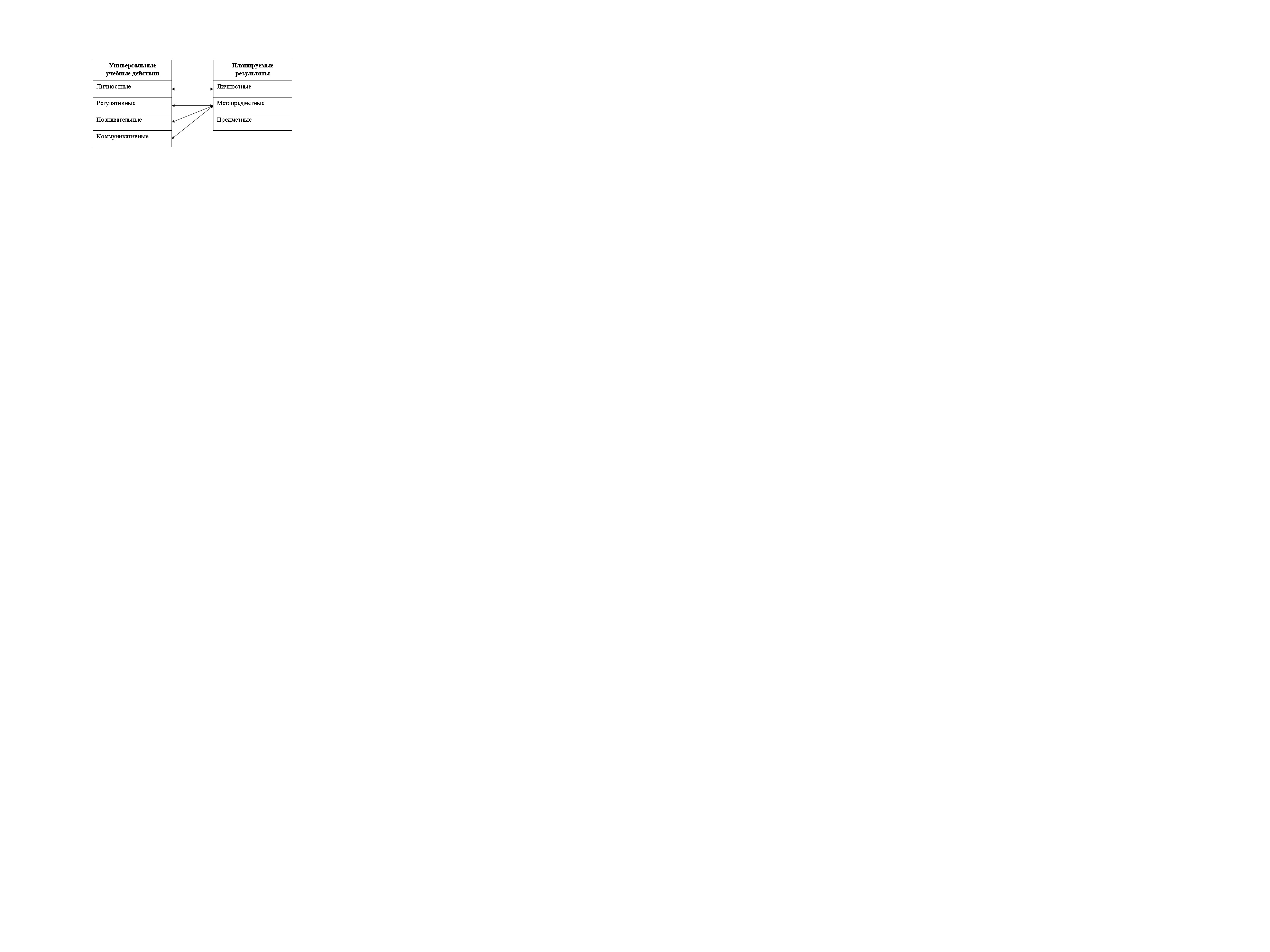 Рис. 1. Взаимосвязь между планируемыми результатами и видами универсальных учебных действийЭффективное освоение обучающимися универсальных учебных действий обеспечивается:построением единого образовательного пространства, обеспечивающего включение обучающихся в различные виды деятельности, в рамках урочной, внеурочной и воспитательной деятельности;содержанием образования, в том числе содержанием учебных предметов;реализацией единых подходов к организации учебной и проектной деятельности подростков на всех без исключения учебных предметах, а также во внеурочной деятельности (использование единых типовых задач применения универсальных учебных действий).Универсальные учебные действия представляют собой целостную систему, в которой происхождение и развитие каждого вида учебного действия определяется его отношениями с другими видами учебных действий и общей логикой возрастного развития. В общении и сорегуляцииучебного сотрудничества совершенствуется способность подростка регулировать свою деятельность. Из оценок окружающих и целенаправленной работы по развитию действий самоконтроля и самооценки формируется представление о себе и своих возможностях, появляется самопринятие и самоуважение, т. е. самооценка и Я-концепция как результат самоопределения. В ситуативно­познавательном и внеситуативно­познавательном общении в урочной и внеурочной деятельностисовершенствуется умение применять познавательные действия обучающегося.Содержание, способы общения и коммуникации обусловливают развитие способности ученика к регуляции поведения и деятельности, познанию мира, определяют образ «Я» как систему представлений о себе, отношения к себе. Именно поэтому становлению коммуникативных универсальных учебных действий в программе развития универсальных учебных действий следует уделить особое внимание. По мере становления личностных действий ребенка (смыслообразование и самоопределение, нравственно­этическая ориентация) функционирование и развитие универсальных учебных действий (коммуникативных, познавательных и регулятивных) претерпевают значительные изменения. Регуляция общения, кооперации и сотрудничества проектирует определенные достижения и результаты ребенка, что вторично приводит к изменению характера его общения и Я-концепции.Познавательные действия также являются существенным ресурсом достижения успеха и оказывают влияние как на эффективность самой деятельности и коммуникации, так и на самооценку, смыслообразование и самоопределение обучающегося.Типовые задачи применения универсальных учебных действийСтруктурный компонент программы формирования УУД – «Типовые задачи применения универсальных учебных действий» – раскрывает механизмы реализации программы в практической деятельности учителей-предметников, в том числе классных руководителей и педагогических работников, реализующих программы курсов внеурочной деятельности.В типовых задачах целесообразно выделить две части в соответствии с группами планируемых результатов:типовые задачи применения регулятивных, познавательных и коммуникативных универсальных учебных действий;типовые задачи применения личностных универсальных учебных действий.Типовые задачи формирования регулятивных, познавательных икоммуникативных универсальных учебных действийОсобенностью типовых задач формирования регулятивных, познавательных и коммуникативных универсальных учебных действий является то, что они должны раскрывать способы организации деятельности обучающихся – учебной деятельности, сотрудничества, в том числе разновозрастного, проектной и учебно-исследовательской деятельности, читательской деятельности и использования информационно-коммуникационных технологий.Типовые задачиявляются системообразующим компонентом программы развития универсальных учебных действий, характеризующим способы деятельности педагогических работников общеобразовательной организации, обеспечивающие обучающимся достижение метапредметных результатов.Типовые задачи – это способы организации деятельности обучающихся (методы, приемы, методики и/или технологии, учебно-познавательные и учебно-практические задачи, стратегии, задания, требующие использования средств ИКТ и т.п.), органичное сочетание которых обеспечивает им достижение метапредметных и личностных результатов.Типовые задачи обеспечивают преемственность между уровнями начального общего и основного общего образования, а также позволяют выявить специфику каждого уровня с учетом возрастных особенностей обучающихся (таблица 1).Таблица 1Особенности типовых задач на уровнях начального общего и основного общего образованияПеречень типовых задач применения универсальных учебных действий, используемых на уровне основного общего образования, представлен в таблице 2.Таблица 2Типовые задачи применения универсальных учебных действийКомплекс типовых задач применения универсальных учебных действий обеспечивает обучающимся достижение всех метапредметных результатов (таблица 3).Таблица 3Универсальные учебных действия, развитие которых обеспечивают типовые задачиОписание типовых задач применения универсальных учебных действий представлен в таблице 4.Таблица 4Описание типовых задач применения универсальных учебных действий* Подробное описание представленных в таблице типовых задач представлено в методических рекомендациях «Развитие универсальных учебных действий у обучающихся на уровне основного общего образования (авторы-составители:Л. Н. Чипышева,И. С. Алексеева, И. Д. Борченко, А. В. Ильина, Е. Г. Коликова. Ю. Г. Маковецкая, Д. И. Никитин, Г. В. Серебренникова, Т. В. Уткина, Н. Ю. Хафизова, А. А. Чивилев), представленных в репозитории лучших методических практик.Преимущество подхода к определению типовых задач как обобщенных способов организации образовательной деятельности заключается в том, что на основе описания одной типовой задачи применения универсальных учебных действий можно составить большое количество конкретных заданий и учебных ситуаций на всех без исключения учебных предметах. Распределение материала и типовых задач по различным предметам не является жестким, начальное освоение одних и тех же УУД и закрепление освоенного может происходить в ходе занятий по разным учебным предметам, а также во внеурочной деятельности и в процессе реализации программы воспитания и социализации. Распределение типовых задач внутри предмета должно быть направлено на достижение баланса между временем освоения и временем использования соответствующих действий. Типовые задачи формирования личностныхуниверсальныхучебных действийОсобенностью личностных универсальных учебных действий является то, что их развитие обеспечивается совокупностью различных видов деятельности, в которых участвует подросток, в том числе учебной, игровой, трудовой, коммуникативной, творческой, ценностно-ориентировочной. Таким образом, достижение личностных планируемых результатов обеспечивается комплексом урочной, внеурочной и воспитательной деятельности.Систематическое применение типовых задач применения регулятивных, познавательных и коммуникативных универсальных учебных действий, такжеобеспечивает развитие личностных универсальных учебных действий (таблица 5).Таблица 5Влияние применения типовых задач на развитие личностных универсальных учебных действийНаряду с использованием типовых задач первого типа, необходимо учитывать, что полноценное формирование личностных результатов обеспечивается в ходе освоения предметных знаний (урочная деятельность) и проведении воспитательных мероприятий.В процессе развития личностных универсальных учебных действий необходимо учитывать три компонента: знаниевый, мотивационный и деятельностный.Распределение личностных результатов по трем уровням приведено в структурном компоненте ООП основного общего образования «Личностные планируемые результаты».Описание особенностей реализации основных направлений учебно-исследовательской и проектной деятельности обучающихся (исследовательское, инженерное, прикладное, информационное, социальное, игровое, творческое направление проектов), а также форм организации учебно-исследовательской и проектной деятельности в рамках урочной и внеурочной деятельности по каждому из направленийОрганизация исследовательской и проектной деятельности является необходимым условием эффективной подготовки обучающихся. Эффективность реализации проектной и учебно-исследовательской деятельности обусловлена возрастными особенностями подростков, для которых проектная деятельность является ведущей. Учебная деятельность как процесс овладения общественно выработанными способами действий, остается актуальной, но при этом возникает обусловленная возрастными особенностями подростка необходимость в формировании собственного, авторского действия ученика (по К. Н. Поливановой). Условия для формирования авторских действий создают проектная и учебно-исследовательская деятельность. Включение обучающихся в проектную и учебно-исследовательскую деятельность может быть реализовано как в рамках урочной, так и внеурочной деятельности.Проектная деятельность – совместная учебно-познавательная деятельность обучающихся, имеющая общую цель, согласованные методы и способы деятельности, направленная на достижение общего результата. Проектная деятельность обучающихся,в значительной степени, ориентирована на получение практического результата, обеспечивающего решение конкретной задачи прикладного характера и имеющего конкретное выражение.Исследовательская деятельность – деятельность обучающихся, связанная с решением творческих, исследовательских задач с заранее известным решением (в соответствии с научной методикой), имеющие полученный на основе данной методики собственный экспериментальный материал, на основании которого делается анализ и выводы о характере исследуемого явления.Исследование преимущественно понимается как процесс выработки новых знаний, одним из видов познавательной деятельности, проект – процесс, направленный на решение конкретной практической задачи. Разработка проекта – творческий процесс, реализуемый на репродуктивном уровне, в то время как исследование – творческий процесс, не ограниченный рамками, схемами и алгоритмами.Обязательным условием проектной деятельности является наличие четких представлений о конечном продукте, этапов проектирования и реализации проекта. Обязательным же условием исследования является гипотеза, и именно рамки гипотез позволяют регламентировать исследование. Таким образом, исследование строится на гипотезе, в проекте наличие гипотезы – вариативно. Проект может быть реализован как самостоятельный элемент, так и в качестве этапа исследования (как средство доказательства/опровержения гипотезы).Сравнительный анализ проектной и учебно-исследовательской деятельности представлен в таблице 6.Таблица 6Сравнительный анализ проекта и исследованияОдним из путей формирования УУД в основной школе является включение обучающихся в учебно-исследовательскую и проектную деятельность, которая может осуществляться в рамках реализации программы учебно-исследовательской и проектной деятельности. Программаориентировананаиспользование в рамках урочной и внеурочной деятельности для всех видов образовательных организаций при получении основного общего образования.Специфика проектной деятельности обучающихсяв значительной степени связана с ориентацией на получение проектного результата, обеспечивающего решение прикладной задачи и имеющего конкретное выражение. Проектная деятельность обучающегося рассматривается с нескольких сторон: продукт как материализованный результат, процесс как работа по выполнению проекта, защита проекта как иллюстрация образовательного достижения обучающегося и ориентирована на формирование и развитие метапредметных и личностных результатов обучающихся.Особенностью учебно-исследовательской деятельности является «приращение» в компетенциях обучающегося. Ценность учебно-исследовательской работы определяется возможностью обучающихся посмотреть на различные проблемы с позиции ученых, занимающихся научным исследованием.Учебно-исследовательская работа учащихся может быть организована по двум направлениям: - урочная учебно-исследовательская деятельность учащихся: проблемные уроки; семинары; практические и лабораторные занятия, др.;  - внеурочная учебно-исследовательская деятельность учащихся, которая является логическим продолжением урочной деятельности: научно-исследовательская и реферативная работа и др.Учебно-исследовательская и проектнаядеятельность обучающихся может проводиться в том числе по таким направлениям, как:исследовательское;инженерное;прикладное;информационное;социальное;игровое;творческое.В рамках каждого из направлений могут быть определены общие принципы, виды и формы реализации учебно-исследовательской и проектной деятельности с учетом конкретных особенностей и условий школы, а также характеристики рабочей предметной программы.В ходе реализации настоящей программы могут применяться такие виды проектов (по преобладающему виду деятельности), как: информационный, исследовательский, инженерный, творческий, социальный, прикладной, игровой.Проектымогутбытьреализованы как в рамках одного предмета, так и на содержании нескольких.Количество участников в проекте может варьироваться, так, может быть индивидуальный или групповой проект.Проект может быть реализован как в короткие сроки, к примеру, за один урок, так и в течение более длительного промежутка времени.В состав участников проектной работы могут войти не только сами обучающиеся (одного или разных возрастов), но и родители, и учителя.Особое значение для развития УУД в основной школе имеет индивидуальный проект, представляющий собой самостоятельную работу, осуществляемую обучающимся на протяжении длительного периода, возможно, в течение всего учебного года. В ходе такой работы обучающийся (автор проекта) самостоятельно или с небольшой помощью педагога получает возможность научиться планировать и работать по плану – это один из важнейших не только учебных, но и социальных навыков, которым должен овладеть школьник.Формы организации учебно-исследовательской деятельности на урочных занятиях могут быть следующими:-  урок-исследование, урок-лаборатория, урок – творческий отчет, урок изобретательства, урок «Удивительное рядом», урок – рассказ об ученых, урок – защита исследовательских проектов, урок-экспертиза; - учебный эксперимент, который позволяет организовать освоение таких элементов исследовательской деятельности, как планирование и проведение эксперимента, обработка и анализ его результатов; - домашнее задание исследовательского характера может сочетать в себе разнообразные виды, причем позволяет провести учебное исследование, достаточно протяженное во времени.Формыорганизацииучебно-исследовательскойдеятельности на внеурочных занятиях могут быть следующими: - исследовательская практика обучающихся; - образовательные  экскурсии с четко обозначенными образовательными целями, программой деятельности, продуманными формами контроля ; предусматривают активную образовательную деятельность школьников, в том числе и исследовательского характера; - участие обучающихся в олимпиадах, конкурсах, в том числе  предметных неделях предполагает выполнение ими учебных исследований или их элементов в рамках данных мероприятий.Средивозможныхформпредставления результатов проектной деятельности можно выделить следующие: - макеты, модели, схемы, план-карты; -  презентации; - альбомы, буклеты;   - эссе, рассказы, стихи, рисунки; - выставки, игры, тематические вечера, концерты; - сценарии мероприятий;Итоги учебно-исследовательской деятельности могут быть в том числе представлены в виде  отчетов и заключений по итогам исследований, проводимых в рамках исследовательских экспедиций,  исследований по различным предметным областям, а также в виде моделей, образцов.Планируемые результаты формирования и развития компетентности обучающихся в области использования информационно-коммуникационных технологий, подготовки индивидуального проекта, выполняемого в процессе обучения в рамках одного предмета или на межпредметной основеВ рамках направления «Обращение с устройствами ИКТ»на базовом уровне обучающийся научится: получать информацию о характеристиках компьютера и оценивать числовые параметры информационных процессов (объем памяти, необходимой для хранения информации; скорость передачи информации, пропускную способность выбранного канала и пр.);соединять и подключать устройства ИКТ (блоки компьютера, устройства сетей, принтер, проектор, сканер, измерительные устройства и т. д.) с использованием проводных и беспроводных технологий;правильно включать и выключать устройства ИКТ, входить в операционную систему и завершать работу с ней, выполнять базовые действия с экранными объектами (перемещение курсора, выделение, прямое перемещение, запоминание и вырезание);подключать устройства ИКТ к электрическим и информационным сетям, использовать аккумуляторы; выводить информацию на бумагу, используя устройства вывода (принтер, МФУ) правильно обращаться с расходными материалами;вводить различные виды информации, представленные на бумажных носителях, в компьютер, используя сканер и соответствующее программное обеспечение;использовать программы-архиваторы;осуществлять информационное подключение к локальной сети и глобальной сети Интернет;входить в информационную среду образовательной организации, в том числе через сеть Интернет, размещать в информационной среде различные информационные объекты;соблюдать требования техники безопасности, гигиены, эргономики и ресурсосбережения при работе с устройствами ИКТ, в частности требования, учитывающие специфику работы с различными видами мониторов.В рамках направления «Обращение с устройствами ИКТ»на повышенном уровне обучающийся получит возможность научиться:осознавать и использовать в практической деятельности основные психологические особенности восприятия информации человеком.В рамках направления «Фиксация и обработка изображений и звуков»на базовом уровнеобучающийся научится:осуществлять фиксацию изображений и звуков в ходе процесса обсуждения, проведения эксперимента, фиксацию хода и результатов учебно-исследовательской и проектной деятельности;учитывать смысл и содержание деятельности при организации фиксации, выделять для фиксации отдельные элементы объектов и процессов, обеспечивать качество фиксации существенных элементов;проводить обработку цифровых фотографий проводить обработку цифровых звукозаписей осуществлять видеосъемку и проводить монтаж отснятого.В рамках направления «Фиксация и обработка изображений и звуков»на повышенном уровнеобучающийся получит возможность научиться:использовать возможности ИКТ в творческой деятельности.В рамках направления «Поиск и организация хранения информации» на базовом уровне обучающийся научится:использовать различные приемы поиска информации в сети Интернет (поисковые системы, справочные разделы, предметные рубрики);строить запросы для поиска информации с использованием логических операций и анализировать результаты поиска;использовать различные библиотечные, в том числе электронные, каталоги для поиска необходимых книг;искать информацию в различных базах данных, создавать и заполнять базы данных, в частности, использовать различные определители;сохранять для индивидуального использования найденные в сети Интернет информационные объекты и ссылки на них;использовать приемы поиска информации на персональном компьютере, в информационной среде учреждения и в образовательном пространстве;формировать собственное информационное пространство: создавать системы папок и размещать в них нужные информационные источники, размещать информацию в Интернете с соблюдением авторского права.В рамках направления «Поиск и организация хранения информации» на повышенном уровне обучающийся получит возможность научиться:создавать и заполнять различные определители; использовать различные приемы поиска информации в Интернете в ходе учебной деятельности.В рамках направления «Создание письменных сообщений» на базовом уровнеобучающийся научится:осуществлять редактирование и структурирование текста в соответствии с его смыслом средствами текстового редактора;форматировать текстовые документы (установка параметров страницы документа; форматирование символов и абзацев; вставка колонтитулов и номеров страниц);вставлять в документ формулы, таблицы, списки, изображения;участвовать в коллективном создании текстового документа;создавать гипертекстовые документы.В рамках направления «Создание письменных сообщений» на повышенном уровне обучающийся получит возможность научиться:использовать средства орфографического и синтаксического контроля русского текста и текста на иностранном языке;В рамках направления «Создание графических объектов»на базовом уровнеобучающийся научится:создавать и редактировать изображения с помощью инструментов графического редактора;создавать различные геометрические объекты и чертежи с использованием возможностей специальных компьютерных инструментов;создавать диаграммы различных видов (алгоритмические, концептуальные, классификационные, организационные, родства и др.) в соответствии с решаемыми задачами.В рамках направления «Создание музыкальных и звуковых объектов» на базовом уровнеобучающийся научится:использовать музыкальные редакторы для обработки звуковых файлов;использовать программы звукозаписи и микрофоны для записи звуковых файлов с различным качеством звучания (глубиной кодирования и частотой дискретизации).В рамках направления «Восприятие, использование и создание гипертекстовых и мультимедийных информационных объектов» на базовом уровнеобучающийся научится:создавать на заданную тему мультимедийную презентацию с гиперссылками, слайды которой содержат тексты, звуки, графические изображения; работать с особыми видами сообщений: диаграммами (алгоритмические, концептуальные, классификационные, организационные, родства и др.), картами (географические, хронологические) и спутниковыми фотографиями, в том числе в системах глобального позиционирования;оценивать размеры файлов, подготовленных с использованием различных устройств ввода информации в заданный интервал времени (клавиатура, сканер, микрофон, фотокамера, видеокамера).В рамках направления «Восприятие, использование и создание гипертекстовых и мультимедийных информационных объектов» на повышенном уровне обучающийся получит возможность научиться:использовать специализированное программное обеспечение и интернет-сервисы для создания гипертекстовых и мультимедийных информационных объектов в ходе решения творческих задач.В рамках направления «Анализ информации, математическая обработка данных в исследовании» на базовом уровне обучающийся научится:проводить простые эксперименты и исследования в виртуальных лабораториях;вводить результаты измерений и другие цифровые данные для их обработки, в том числе статистической и визуализации; проводить эксперименты и исследования в виртуальных лабораториях по естественным наукам, математике и информатике;В рамках направления «Анализ информации, математическая обработка данных в исследовании» на повышенном уровне обучающийся получит возможность научиться:анализировать результаты своей деятельности и затрачиваемых ресурсов. В рамках направления «Моделирование, проектирование и управление» на базовом уровнеобучающийся научится:строить с помощью компьютерных инструментов разнообразные информационные структуры для описания объектов; конструировать и моделировать с использованием материальных конструкторов с компьютерным управлением и обратной связью (робототехника);моделировать с использованием виртуальных конструкторов;моделировать с использованием средств программирования;В рамках направления «Моделирование, проектирование и управление» на повышенном уровне обучающийся получит возможность научиться:проектировать  реальные объекты и процессы, при этом использовать системы автоматизированного проектирования в ходе решения творческих задач.В рамках направления «Коммуникация и социальное взаимодействие. Информационная безопасность» на базовом уровнеобучающийся научится:осуществлять образовательное взаимодействие в информационном пространстве образовательной организации (получение и выполнение заданий, получение комментариев, совершенствование своей работы, формирование портфолио);использовать возможности электронной почты, интернет-мессенджеров и социальных сетей для обучения;вести личный дневник (блог) с использованием возможностей сети Интернет;соблюдать нормы информационной культуры, этики и права; с уважением относиться к частной информации и информационным правам других людей;осуществлять защиту от троянских вирусов, фишинговых атак, информации от компьютерных вирусов с помощью антивирусных программ; соблюдать правила безопасного поведения в сети Интернет;различать безопасные ресурсы сети Интернет и ресурсы, содержание которых несовместимо с задачами воспитания и образования или нежелательно.В рамках направления «Коммуникация и социальное взаимодействие. Информационная безопасность» на повышенном уровне обучающийся получит возможность научиться:взаимодействовать в социальных сетях, работать в группе над сообщением; участвовать  в социальных образовательных сетях; взаимодействовать с партнѐрами с использованием возможностей Интернета (игровое  взаимодействие). Перечень и описание основных элементов ИКТ-компетенции и инструментов их использованияОбращение с устройствами ИКТ:соединение устройств ИКТ (блоки компьютера, устройства сетей, принтер, проектор, сканер, измерительные устройства и т. д.) с использованием проводных и беспроводных технологий;включение и выключение устройств ИКТ; получение информации о характеристиках компьютера; осуществление информационного подключения к локальной сети и глобальной сети Интернет; выполнение базовых операций с основными элементами пользовательского интерфейса: работа с меню, запуск прикладных программ, обращение за справкой;использование программ-архиваторов; вход в информационную среду образовательной организации, в том числе через Интернет, размещение в информационной среде различных информационных объектов; оценивание числовых параметров информационных процессов (объем памяти, необходимой для хранения информации; скорость передачи информации, пропускная способность выбранного канала и пр.); вывод информации на бумагу, работа с расходными материалами; соблюдение требований к организации компьютерного рабочего места, техника безопасности, гигиены, эргономики и ресурсосбережения при работе с устройствами ИКТ.Фиксация и обработка изображений и звуков:выбор технических средств ИКТ для фиксации изображений и звуков в соответствии с поставленной целью; осуществление фиксации изображений и звуков в ходе процесса обсуждения, проведения эксперимента, природного процесса, фиксации хода и результатов проектной деятельности; создание презентаций на основе цифровых фотографий; осуществление видеосъемки и монтажа отснятого материала с использованием возможностей специальных компьютерных инструментов; осуществление обработки цифровых фотографий с использованием возможностей специальных компьютерных инструментов; осуществление обработки цифровых звукозаписей с использованием возможностей специальных компьютерных инструментов; понимание и учет смысла и содержания деятельности при организации фиксации, выделение для фиксации отдельных элементов объектов и процессов, обеспечение качества фиксации существенных элементов.Поиск и организация хранения информации. использование приемов поиска информации на персональном компьютере, в информационной среде организации и в образовательном пространстве; использование различных приемов поиска информации в сети Интернет (поисковые системы, справочные разделы, предметные рубрики); осуществление поиска информации в сети Интернет с использованием простых запросов (по одному признаку); построение запросов для поиска информации с использованием логических операций и анализ результатов поиска; сохранение для индивидуального использования найденных в сети Интернет информационных объектов и ссылок на них; использование различных библиотечных, в том числе электронных, каталогов для поиска необходимых книг; поиск информации в различных базах данных, создание и заполнение баз данных, в частности, использование различных определителей; формирование собственного информационного пространства: создание системы папок и размещение в них нужных информационных источников, размещение информации в сети Интернет.Создание письменных сообщений:создание текстовых документов на русском, родном и иностранном языках посредством квалифицированного клавиатурного письма с использованием базовых средств текстовых редакторов; осуществление редактирования и структурирования текста в соответствии с его смыслом средствами текстового редактора (выделение, перемещение и удаление фрагментов текста; создание текстов с повторяющимися фрагментами; создание таблиц и списков; осуществление орфографического контроля в текстовом документе с помощью средств текстового процессора); оформление текста в соответствии с заданными требованиями к шрифту, его начертанию, размеру и цвету, к выравниванию текста; установка параметров страницы документа; форматирование символов и абзацев; вставка колонтитулов и номеров страниц; вставка в документ формул, таблиц, списков, изображений; участие в коллективном создании текстового документа; создание гипертекстовых документов; сканирование текста и осуществление распознавания сканированного текста; использование ссылок и цитирование источников при создании на их основе собственных информационных объектов.Создание графических объектов: создание и редактирование изображений с помощью инструментов графического редактора; создание графических объектов с повторяющимися и (или) преобразованными фрагментами; создание графических объектов проведением рукой произвольных линий с использованием специализированных компьютерных инструментов и устройств; создание различных геометрических объектов и чертежей с использованием возможностей специальных компьютерных инструментов; создание диаграмм различных видов (алгоритмических, концептуальных, классификационных, организационных, родства и др.) в соответствии с решаемыми задачами; создание движущихся изображений с использованием возможностей специальных компьютерных инструментов; создание объектов трехмерной графики.Создание музыкальных и звуковых объектов:использование звуковых и музыкальных редакторов; использование программ звукозаписи и микрофонов; Восприятие, использование и создание гипертекстовых и мультимедийных информационных объектов: «чтение» таблиц, графиков, диаграмм, схем и т. д., самостоятельное перекодирование информации из одной знаковой системы в другую; использование при восприятии сообщений содержащихся в них внутренних и внешних ссылок; формулирование вопросов к сообщению, создание краткого описания сообщения; цитирование фрагментов сообщений; использование при восприятии сообщений различных инструментов поиска, справочных источников (включая двуязычные); проведение деконструкции сообщений, выделение в них структуры, элементов и фрагментов; работа с особыми видами сообщений: диаграммами (алгоритмические, концептуальные, классификационные, организационные, родства и др); избирательное отношение к информации в окружающем информационном пространстве, отказ от потребления ненужной информации; проектирование дизайна сообщения в соответствии с задачами; создание на заданную тему мультимедийной презентации с гиперссылками, слайды которой содержат тексты, звуки, графические изображения; организация сообщения в виде линейного или включающего ссылки представления для самостоятельного просмотра через браузер; оценивание размеров файлов, подготовленных с использованием различных устройств ввода информации в заданный интервал времени (клавиатура, сканер, микрофон). Анализ информации, математическая обработка данных в исследовании:проведение естественнонаучных и социальных измерений, ввод результатов измерений и других цифровых данных и их обработка, в том числе статистически и с помощью визуализации; проведение экспериментов и исследований в виртуальных лабораториях по естественным наукам, математике и информатике; анализ результатов своей деятельности и затрачиваемых ресурсов.Моделирование, проектирование и управление:построение с помощью компьютерных инструментов разнообразных информационных структур для описания объектов; построение математических моделей изучаемых объектов и процессов; разработка алгоритмов по управлению учебным исполнителем; конструирование и моделирование с использованием материальных конструкторов с компьютерным управлением и обратной связью; моделирование с использованием виртуальных конструкторов; моделирование с использованием средств программирования; проектирование виртуальных и реальных объектов и процессов, использование системы автоматизированного проектирования.Коммуникация и социальное взаимодействие: осуществление образовательного взаимодействия в информационном пространстве образовательной организации (получение и выполнение заданий, получение комментариев, совершенствование своей работы, формирование портфолио); использование возможностей электронной почты для информационного обмена; ведение личного дневника (блога) с использованием возможностей Интернета; работа в группе над сообщением; участие в форумах в социальных образовательных сетях; выступления перед аудиторией в целях представления ей результатов своей работы с помощью средств ИКТ; соблюдение норм информационной культуры, этики и права; уважительное отношение к частной информации и информационным правам других людей.Информационная безопасность: осуществление защиты информации от компьютерных вирусов с помощью антивирусных программ; соблюдение правил безопасного поведения в Интернете; использование полезных ресурсов Интернета и отказ от использования ресурсов, содержание которых несовместимо с задачами воспитания и образования или нежелательно.Описание содержания, видов и форм организации учебной деятельности по развитию информационно-коммуникационных технологийОбразовательная среда основной школы в современных условиях формируется как информационная среда, т.е. такая среда, которая обеспечивает активную интеграцию информационных технологий в образовательный процесс и создает условия для развития информационной компетентности всех участников образовательного процесса.Для формирования ИКТ – компетентности в рамках программы используются следующие технические средства и программные инструменты: технические: персональный компьютер, мультимедийный проектор и экран, принтер, сканер, микрофон, оборудование компьютерной сети; программные инструменты: операционные системы и служебные инструменты, музыкальный редактор, редактор подготовки презентаций, редактор видео, редактор звука, виртуальные лаборатории по предметам предметных областей и др.Условием формирования ИКТ-компетентности обучающихся является насыщенная информационно-образовательная среда образовательного учреждения.Основная образовательная программа предполагает три основных уровня развития информационной  среды  образовательнойорганизации:пользовательский уровень – обеспечение доступа к различным информационным ресурсам школьников, учителей, родителей, администрации образовательного учреждения;ресурсный уровень – формирование информационной ресурсной базы образовательного процесса в медиацентре, предметных информационных центрах (учебных кабинетах и лабораториях), в специальном хранилище на сервере образовательного учреждения;регламентирующий уровень – формирование системы накопления и распределения ресурсов внутри информационной среды организации, обеспечение общего доступа к внешним информационным ресурсам.ИКТ-компетентность – это способность учащихся использовать информационные и коммуникационные технологии для доступа к информации, для ее поиска, организации, обработки, оценки, а также для продуцирования и передачи / распространения, которая достаточна для того, чтобы успешно жить и трудиться в условиях становящегося информационного общества.Формирование и развитие ИКТ-компетентности обучающихся включает в себя становление и развитие учебной (общей и предметной) и общепользовательской ИКТ-компетентности, в том числе: способности к сотрудничеству и коммуникации, к самостоятельному приобретению, пополнению и интеграции знаний; способности к решению личностно и социально значимых проблем и воплощению решений в практику с применением средств ИКТ.В ИКТ-компетентности выделяются элементы, которые формируются и используются в отдельных предметах, в интегративных межпредметных проектах, во внепредметной активности. В то же время, освоение ИКТ-компетентности в рамках отдельного предмета содействует формированию метапредметной ИКТ-компетентности, играет ключевую роль в формировании универсальных учебных действий. Например, формирование общих, метапредметных навыков поиска информации происходит в ходе деятельности по поиску информации в конкретных предметных контекстах и средах: в русском и иностранных языках, истории, географии, естественных науках происходит поиск информации с использованием специфических инструментов, наряду с общепользовательскими инструментами. Во всех этих случаях формируется общее умения поиска информации.Виды и формы организации учебной деятельности по развитию ИКТ-компетентности обучающихсяВиды взаимодействия с учебными, научными и социальными организациями, формы привлечения консультантов, экспертов и научных руководителейМОУ Байгазингская СОШ осуществляет следующие виды взаимодействия с учебными, научными и социальными организациями:с высшими учебными заведениями: участие обучающихся в конкурсах, организованных на базе ВУЗа для детей и молодежи;сорганизациямисреднегоспециального образования: профориентационная деятельность;Ссоциальнымиорганизациями: Областной центр дополнительного образования детей: участие в конкурсах и мероприятиях.Описание условий, обеспечивающих развитие универсальных учебных действий у обучающихся, в том числе информационно-методического обеспечения, подготовки кадровРазвитие универсальных учебных действий у обучающихся в МОУ Байгазинская СОШ обеспечивается системой условий, включающей три компонента:кадровые условия;психолого-педагогические условия;информационно-методические условия.К кадровым условиям реализации основной образовательной программы основного общего образования МОУ Байгазинская СОШ, обеспечивающим развитие универсальных учебных действий у обучающихся относятся:соответствием уровня квалификации педагогических и иных работников организации требованиям профессиональных стандартов;непрерывность профессионального развития педагогических работников организации. В соответствии с требованиями профессионального стандарта «Педагог (педагогическая деятельность в сфере дошкольного, начального общего, основного общего, среднего общего образования) (воспитатель, учитель)»определены трудовые действия, необходимые умения и знания, обеспечивающие обучающимся достижение метапредметных результатов:Трудовые действия:формирование универсальных учебных действий;формирование навыков, связанных с информационно-коммуникационными технологиями;формирование мотивации к обучению;систематический анализ эффективности учебных занятий и подходов к обучению.Необходимые умения:разрабатывать (осваивать) и применять современные психолого-педагогические технологии, основанные на знании законов развития личности и поведения в реальной и виртуальной среде;использовать в практике своей работы психологические подходы: культурно-исторический, деятельностный и развивающий;владеть ИКТ-компетентностями (общепользовательская ИКТ-компетентность, общепедагогическая ИКТ-компетентность, предметно-педагогическая ИКТ-компетентность).Необходимые знания:пути достижения образовательных результатов и способы оценки результатов обучения;виды и приемы современных педагогических технологий.Соответствие уровня квалификации педагогических и иных работников организации требованиям профессиональных стандартов в части указанных трудовых действий, необходимых знаний и умений является ключевым условием реализации программы развития универсальных учебных действий.Непрерывность профессионального развития работников организации, в части освоения способов развития у обучающихся универсальных учебных действий обеспечивается:освоением работниками организации, дополнительных профессиональных программ метапредметной (надпредметной) направленности, оказанием постоянной научно-теоретической, методической и информационной поддержки педагогических работников, по вопросам развития универсальных учебных действий, использования инновационного опыта других организаций, осуществляющих образовательную деятельность, проведения комплексных мониторинговых исследований результатов достижения обучающимися метапредметных результатов и эффективности инноваций.в том числе опыта применения типовых задач, в том числе:учет возрастных особенностей обучающихся основной школы при формировании / развитии универсальных учебных действий; проектирование программы развития универсальных учебных действий общеобразовательной организации;разработка учебных заданий на основе типовых задач применения универсальных учебных действий;организация проектной и учебно-исследовательской деятельности обучающихся;характер взаимодействия педагога и обучающегося, обеспечивающий развитие универсальных учебных действий;применение информационно-коммуникационных технологий;применение диагностического инструментария для оценки качества развития универсальных учебных действий, а также интерпретация результатов и определение на их основе траектории профессионального развития.К психолого-педагогическим условиям реализации основной образовательной программы основного общего образования МОУ Байгазинская СОШ, обеспечивающим развитие универсальных учебных действий у обучающихся относятся:преемственность содержания и форм организации образовательной деятельности между уровнями начального общего и основного общего образования, в части применения типовых задач учет специфики возрастного психофизического развития обучающихся, в том числе особенности перехода из младшего школьного возраста в подростковый, в том числе возрастание роли проектной и учебно-исследовательской деятельности;формирование и развитие психолого-педагогической компетентности обучающихся, педагогических и административных работников, родительской общественности, в части развития универсальных учебных действий.К информационно-методическим условиям реализации основной образовательной программы основного общего образования МОУ Байгазинская СОШ, обеспечивающим развитие универсальных учебных действий у обучающихся относятся:создание информационно-образовательной среды организации;совершенствование учебно-методического и информационного обеспечения реализации основной образовательной программы.Описание материально-технических условийМатериально-техническая база МОУ «Байгазинская СОШ» приведена в соответствие с задачами по обеспечению реализации основной образовательной программы образовательного учреждения и созданию соответствующей образовательной и социальной среды. Материально-техническое обеспечение – одно из важнейших условий реализации основной образовательной программы основного общего образования в общеобразовательной организации. Материально-технические условия реализации основной образовательной программы основного общего образования в организации МОУ Байгазинская СОШ обеспечивают:1) возможность достижения обучающимися установленных Стандартом требований к результатам освоения основной образовательной программы основного общего образования;2) соблюдение:санитарно-гигиенических норм образовательной деятельности (требования к водоснабжению, канализации, освещению, воздушно-тепловому режиму и т. д.);санитарно-бытовых условий (наличие ованных гардеробов, санузлов, мест личной гигиены и т. д.);социально-бытовых условий (наличие оборудованного рабочего места, учительской, комнаты психологической разгрузки и т.д.);пожарной и электробезопасности;требований охраны труда;своевременных сроков и необходимых объемов текущего и капитального ремонта;3) возможность для беспрепятственного доступа обучающихся с ограниченными возможностями здоровья к объектам инфраструктуры образовательной организации. Критериальными источниками оценки учебно­материального обеспечения образовательной деятельности являются требования федерального государственного образовательного стандарта начального общего образования, лицензионные требования и условия Положения о лицензировании образовательной деятельности, утверждённого постановлением Правительства Российской Федерации 28 октября 2013 г. № 966, а также соответствующие приказы и методические рекомендации, в том числе: постановление Федеральной службы по надзору в сфере защиты прав потребителей и благополучия человека от 29 декабря 2010 г. № 189, СанПиН 2.4.2.2821­10 «Санитарно­эпидемиологические требования к условиям и организации обучения в общеобразовательных учреждениях»; перечни рекомендуемой учебной литературы и цифровых образовательных ресурсов; аналогичные перечни, утверждённые региональными нормативными актами и локальными нормативными актами общеобразовательной организации, разработанные с учётом особенностей реализации основной образовательной программы начального общего образования  в общеобразовательной организации.Создание в организации МОУ Байгазинская СОШ соответствующей образовательной и социальной среды обеспечивает достижение планируемых результатов освоения основной образовательной программы начального общего образования и способствует: учёту национальных, региональных и этнокультурных особенностей, который обеспечивается уточнением формулировок планируемых (личностных, метапредметных и предметных) результатов и их дополнением; сформированностью основ российской гражданской идентичности, чувства гордости за свою Родину, российский народ, историю России и родного края;освоенности первичных действий в проектной, конструктивно-модельной, поисковой деятельности в области естественно-математического и технического профиля (реализация регионального  образовательного проекта «ТЕМП»);сформированностью способностей младших школьников к естественно-научному мышлению, техническому творчеству и интереса к техническим специальностям;переходу от репродуктивных форм учебной деятельности к самостоятельным, проектным и поисково-исследовательским;формированию умений работы с различными видами информации и её источниками;формированию коммуникативной культуры учащихся.В соответствии с требованиями федерального государственного образовательного стандарта начального общего образования для обеспечения всех предметных областей / учебных предметов и внеурочной деятельности организации МОУ Байгазинская СОШ обеспечена мебелью, презентационным оборудованием, освещением, хозяйственным инвентарём и оборудована:Спортивным залом,  спортивной площадкой, оснащёнными игровым, спортивным оборудованием и инвентарём;  помещениями для питания обучающихся, а также для хранения и приготовления пищи, обеспечивающими возможность организации качественного горячего питания, в том числе горячих завтраков;  административными и иными помещениями, оснащёнными необходимым оборудованием, гардеробом, санузлами,  участком (территорией).  Общеобразовательная организация обеспечена комплектом средств обучения, поддерживаемых инструктивно­методическими материалами и модулем программы повышения квалификации по использованию комплекта в образовательной деятельности, обеспечивающей реализацию основной образовательной программы начального общего образования в соответствии с требованиями федерального государственного образовательного стандарта начального общего образования. Состав комплекта средств обучения объединяет как современные (инновационные) средства обучения на базе цифровых технологий, так и традиционные средства наглядности (печатные материалы, натуральные объекты, модели), а также лабораторное оборудование, приборы и инструменты для проведения натурных экспериментов и исследований, расходные материалы и канцелярские принадлежности. Состав комплекта сформирован с учётом:  возрастных, психолого­педагогических особенностей обучающихся;   его необходимости и достаточности;  универсальности (возможности применения одних и тех же средств обучения для решения комплекса задач в учебной и внеурочной деятельности, в различных предметных областях / учебных предметах, а также при использовании разнообразных методик обучения);  необходимости единого интерфейса подключения и обеспечения эргономичного режима работы участников образовательных отношений;  согласованности совместного использования (содержательной, функциональной, программной и пр.). Инновационные средства обучения содержат:  аппаратную часть, включающую: модуль масштабной визуализации, управления и тиражирования информации, организации эффективного взаимодействия всех участников образовательных отношений; систему контроля и мониторинга качества знаний;  программную часть, включающую многопользовательскую операционную систему и прикладное программное обеспечение;  электронные образовательные ресурсы по предметным областям / учебным предметам.Документационное обеспечение материально-технических условий реализации основной образовательной программы начального общего образования в организации МОУ Байгазинская СОШИнформационно-методические условия реализации основной образовательной программыУчебно-методическое и информационное оснащение образовательного процесса МОУ «Байгазинская СОШ» обеспечивает  возможность:• реализации индивидуальных образовательных планов обучающихся, осуществления их самостоятельной образовательной деятельности;• ввода русского и иноязычного текста, распознавания сканированного текста; создания текста на основе расшифровки аудиозаписи• организации сообщения в виде линейного или включающего ссылки сопровождения выступления, сообщения для самостоятельного просмотра, в том числе видеомонтажа и озвучивания видеосообщений;• выступления с аудио-, видео- и графическим экранным сопровождением;• информационного подключения к  глобальной сети Интернет, входа в информационную среду учреждения, в том числе через Интернет;• поиска и получения информации;• использования источников информации на бумажных и цифровых носителях (в том числе в справочниках, словарях, поисковых системах);• использования аудиовидеоустройств для учебной деятельности на уроке и вне урока;• общения в Интернете, взаимодействия в социальных группах и сетях;• создания и заполнения баз данных, в том числе определителей; наглядного представления и анализа данных;• включения обучающихся в естественнонаучную деятельность, проведения наблюдений и экспериментов, в том числе с использованием: учебного лабораторного оборудования, традиционного измерения; виртуальных лабораторий, вещественных • создания материальных и информационных объектов с использованием ручных, применяемых в избранных для изучения распространённых технологиях • конструирования и моделирования;  размещения продуктов познавательной, учебно-исследовательской деятельности обучающихся в информационно-образовательной среде образовательного учреждения;• проектирования и организации индивидуальной и групповой деятельности, организации своего времени с использованием ИКТ; планирования учебного процесса;• обеспечения доступа в школьной библиотеке к информационным ресурсам Интернета, учебной и художественной литературе, коллекциям медиаресурсов на электронных носителях, множительной технике для тиражирования учебных и методических тексто-графических и аудиовидеоматериалов, результатов творческой, научно-исследовательской и проектной деятельности обучающихся;• В соответствии с требованиями федерального государственного образовательного стандарта начального общего образования для обеспечения всех предметных областей / учебных предметов и внеурочной деятельности организации МОУ Байгазинская СОШ обеспечена мебелью, презентационным оборудованием, освещением, хозяйственным инвентарём и оборудована:учебными кабинетами с рабочими местами обучающихся и педагогических работников;  помещениями для занятий естественно­научной деятельностью,  техническим творчество;  помещением библиотеки;  спортивными сооружениями: залом,  спортивной площадкой), оснащёнными игровым, спортивным оборудованием и инвентарём; приспособленным  помещением для питания обучающихся, а также для хранения и приготовления пищи, обеспечивающими возможность организации качественного горячего питания, в том числе горячих завтраков;  административными помещениями,;  гардеробом, санузлом, участком.  Общеобразовательная организация обеспечена комплектом средств обучения, поддерживаемых инструктивно­методическими материалами и модулем программы повышения квалификации по использованию комплекта в образовательной деятельности, обеспечивающей реализацию основной образовательной программы основного общего образования в соответствии с требованиями федерального государственного образовательного стандарта основного общего образования. Состав комплекта средств обучения объединяет как современные (инновационные) средства обучения на базе цифровых технологий, так и традиционные средства наглядности (печатные материалы, натуральные объекты, модели), а также лабораторное оборудование, приборы и инструменты для проведения натурных экспериментов и исследований, расходные материалы и канцелярские принадлежности. Состав комплекта сформирован с учётом:  возрастных, психолого­педагогических особенностей обучающихся;   его необходимости и достаточности;  Программное обеспечение;  электронные образовательные ресурсы по предметным областям / учебным предметам.Документационное обеспечение материально-технических условий реализации основной образовательной программы основного общего образования в организации МОУ Байгазинская СОШМатериально-технические условия реализации основной образовательной программы основного общего образования Материально-технические условия МОУ Байгазинской СОШВ соответствии с требованиями Федерального закона от 29.12.2012 г. № 273-ФЗ «Об образовании в Российской Федерации» статья 29 пункт 2(и) информация на официальном сайте МОУ Байгазинская СОШ в сети «Интернет» размещена информация о материально-техническом обеспечении образовательной деятельности (в том числе о наличии оборудованных учебных кабинетов, объектов для проведения практических занятий, библиотек, объектов спорта, средств обучения и воспитания, об условиях питания и охраны здоровья обучающихся, о доступе к информационным системам и информационно-телекоммуникационным сетям, об электронных образовательных ресурсах, к которым обеспечивается доступ обучающихся). Информационно-методические условия реализации основной образовательной программы основного общего образования Информационно-методические условия реализации основной образовательной программы основного общего образования в МОУ Байгазинская СОШ информационно-образовательной средой.Информационно-образовательная среда МОУ Байгазинская СОШ включает комплекс информационных образовательных ресурсов Информационно-образовательная средаСистема оценки деятельности организации, осуществляющей образовательную деятельность по формированию и развитию универсальных учебных действий у обучающихсяСистема оценки деятельности организации, осуществляющей образовательную деятельность по формированию и развитию универсальных учебных действий у обучающихся,является частью оценки эффективности деятельности образовательной организации.Описание оценки эффективности деятельности образовательной организации представлено в структурном компоненте «Система оценки достижения планируемых результатов освоения основной образовательной программы основного общего образования» целевого раздела основной образовательной программы МОУ Байгазинская СОШ. Оценка эффективности деятельности общеобразовательной организации регламентируется Положение о внутренней системе оценки качества образования.Объект и содержание оценки эффективности деятельности образовательной организации по формированию и развитию универсальных учебных действий у обучающихся представлен в таблице 8.Таблица 8Оценка эффективности деятельности общеобразовательной организации по развитию у обучающихся универсальных учебных действийМетодика и инструментарий мониторинга успешности освоения и применения обучающимися универсальных учебных действийМетодика и инструментарий мониторинга успешности освоения и применения обучающимися универсальных учебных действий соответствуют оценке личностных и метапредметных результатов освоения основной образовательной программы основного общего образования. Методика и инструментарий оценки личностных результатов включает:диагностические карты, обеспечивающие оценку динамики развития личностных результатов;описание дополнительного диагностического инструментария.Методика и инструментарий оценки метапредметных результатов строится на межпредметной основе и включает:экспертные листы – обобщенная оценка всех метапредметных результатов;групповой проект – оценка регулятивных, коммуникативных универсальных учебных действий, а также частично познавательных, в части формирования ИКТ-компетентности обучающихся и смыслового чтения;индивидуальный проект – оценка регулятивных, коммуникативных универсальных учебных действий, а также частично познавательных, в части формирования ИКТ-компетентности обучающихся и смыслового чтения;практическая работа с использованием ИКТ – формирование ИКТ-компетентности обучающихся.Русский языкПланируемые результаты освоения учебного предметаЛичностные планируемые результаты1.2. Метапредметные планируемые результаты1.3. Предметные планируемые результатыВ перечень планируемых результатов и содержание учебного предметавключены результаты модуля «Родной русский язык», они обозначены аббревиатурой «!РРЯ»5 класс6 классПримечание. По усмотрению учителя тема «Причастие» может быть изучена в 6 классе.7 классПримечание. По усмотрению учителя тема «Причастие» может быть изучена в 6 классе8 класс9 класс2. Содержание учебного предметаКомментарий для общеобразовательной организацииКурсивом в данном разделе выделены элементы содержания, относящиеся к результатам, которым учащиеся «получат возможность научиться».Речь. Речевая деятельностьЯзык и речь. Речевое общение. Виды речи (устная и письменная). Формы речи (монолог, диалог, полилог). Основные особенности разговорной речи, функциональных стилей (научного, публицистического, официально-делового), языка художественной литературы. Основные жанры разговорной речи (рассказ, беседа, спор); научного стиля и устной научной речи (отзыв, выступление, тезисы, доклад, дискуссия, реферат, статья, рецензия); публицистического стиля и устной публичной речи (выступление, обсуждение, статья, интервью, очерк); официально-делового стиля (расписка, доверенность, заявление, резюме).Текст как продукт речевой деятельности. Формально-смысловое единство и его коммуникативная направленность текста: тема, проблема, идея; главная, второстепенная и избыточная информация. Функционально-смысловые типы текста (повествование, описание, рассуждение). Тексты смешанного типа. Специфика художественного текста.Анализ текста. «!РРЯ»Тексты публицистических жанров (девиз, слоган, путевые записки, проблемный очерк; тексты рекламных объявлений) и тексты делового стиля.Виды речевой деятельности (говорение, аудирование, письмо, чтение).«!РРЯ»Различные виды слушания (детальное, выборочное‚ ознакомительное, критическое‚ интерактивное) монологической речи, учебно-научных, художественных, публицистических текстов различных функционально-смысловых типов речи.Речевая ситуация и ее компоненты (место, время, тема, цель, условия общения, собеседники). Речевой акт и его разновидности (сообщения, побуждения, вопросы, объявления, выражения эмоций, выражения речевого этикета и т. д.). Диалоги разного характера (этикетный, диалог-расспрос, диалог-побуждение, диалог – обмен мнениями, диалог смешанного типа). Полилог: беседа, обсуждение, дискуссия.Овладение различными видами чтения (изучающим, ознакомительным, просмотровым), приемами работы с учебной книгой и другими информационными источниками, включая СМИ и ресурсы Интернета.Создание устных высказываний разной коммуникативной направленности в зависимости от сферы и ситуации общения.«!РРЯ»Устные высказывания разной коммуникативной направленности  в зависимости от сферы и ситуации общения.«!РРЯ»Учебно-научные сообщения (ответы на уроке) различных видов. «!РРЯ»Устные и письменные тексты описательного и аргументативного типа. Способы аргументации. Информационная переработка текста (план, конспект, аннотация).«!РРЯ»Информационная переработка текста с точки зрения его композиционных особенностей, количества микротем; основных типов текстовых структур (индуктивные, дедуктивные, рамочные / дедуктивно-индуктивные, стержневые/индуктивно-дедуктивные).Изложение содержания прослушанного или прочитанного текста (подробное, сжатое, выборочное). Написание сочинений, писем, текстов иных жанров.Культура речиКультура речи и ее основные аспекты: нормативный, коммуникативный, этический. Основные критерии культуры речи.Языковая норма, ее функции. Основные виды норм русского литературного языка (орфоэпические, лексические, грамматические, стилистические, орфографические, пунктуационные). Вариативность нормы. Виды лингвистических словарей и их роль в овладении словарным богатством и нормами современного русского литературного языка.Оценивание правильности, коммуникативных качеств и эффективности речи.Речевой этикет. Овладение лингвокультурными нормами речевого поведения в различных ситуациях формального и неформального общения. Невербальные средства общения. Межкультурная коммуникация.Общие сведения о языке. Основные разделы науки о языкеОбщие сведения о языкеРоль языка в жизни человека и общества. Русский язык – национальный язык русского народа, государственный язык Российской Федерации и язык межнационального общения. Русский язык в современном мире. Русский язык как развивающееся явление.Русский язык как один из индоевропейских языков. Русский язык в кругу других славянских языков. Историческое развитие русского языка.«!РРЯ»Роль русского родного языка в жизни общества и государства, в современном мире. Национальное своеобразие, богатство, выразительность русского родного языка. Формы функционирования современного русского языка (литературный язык, понятие о русском литературном языке и его нормах, территориальные диалекты, просторечие, профессиональные разновидности, жаргон).Взаимосвязь языка и культуры. Отражение в языке культуры и истории народа. «!РРЯ»Выявление лексических и фразеологических единиц языка с национально-культурным компонентом значения в произведениях устного народного творчества, в художественной литературе и исторических текстах; объяснение их значения с помощью лингвистических словарей. Пословицы, поговорки, афоризмы, фразеологизмы и крылатые слова.Взаимообогащение языков народов России. Выявление лексических и фразеологических единиц языка с национально-культурным компонентом значения в произведениях устного народного творчества, в художественной литературе и исторических текстах; объяснение их значения с помощью лингвистических словарей. Пословицы, поговорки, афоризмы и крылатые слова.Русский язык – язык русской художественной литературы. Языковые особенности художественного текста. Основные изобразительно-выразительные средства русского языка и речи, их использование в речи (метафора, эпитет, сравнение, гипербола, олицетворение и другие). «!РРЯ»Национальное своеобразие общеязыковых и художественных метафор, народных и поэтических слов-символов, обладающих традиционной метафорической образностью.Основные лингвистические словари. Работа со словарной статьей.Основные лингвистические словари. Работа со словарной статьей.Выдающиеся отечественные лингвисты.Фонетика, орфоэпия и графикаЗвуки речи. Система гласных звуков. Система согласных звуков. Изменение звуков в речевом потоке. Фонетическая транскрипция.  Слог. Ударение, его разноместность, подвижность при формо- и словообразовании. Смыслоразличительная роль ударения.  Фонетический анализ слова.Соотношение звука и буквы. Состав русского алфавита, названия букв. Обозначение на письме твердости и мягкости согласных. Способы обозначения [j’] на письме.Интонация, ее функции. Основные элементы интонации.Связь фонетики с графикой и орфографией.Орфоэпия как раздел лингвистики. Основные нормы произношения слов (нормы, определяющие произношение гласных звуков и произношение согласных звуков; ударение в отдельных грамматических формах) и интонирования предложений. Оценка собственной и чужой речи с точки зрения орфоэпических норм. Применение знаний по фонетике в практике правописания.«!РРЯ»Произношение имен существительных‚ прилагательных, глаголов‚ полных причастий‚ кратких форм страдательных причастий прошедшего времени‚ деепричастий‚ наречий; произношение гласных [э]‚ [о] после мягких согласных и шипящих; безударный [о] в словах иностранного происхождения; произношение парных по твердости-мягкости согласных перед [е] в словах иностранного происхождения; произношение безударного [а] после ж и ш; произношение сочетания чн и чт; произношение женских отчеств на -ична, -инична; произношение твердого [н] перед мягкими [ф'] и [в']; произношение мягкого [н] перед ч и щ.; постановка ударения в отдельных грамматических формах имён существительных, прилагательных; глаголов(в рамках изученного); в словоформах с непроизводными предлогами‚ в заимствованных словах.Смыслоразличительная роль ударения. Варианты орфоэпической и акцентологической нормы.Морфемика и словообразованиеСостав слова. Морфема как минимальная значимая единица языка. Основа слова и окончание. Виды морфем: корень, приставка, суффикс, окончание. Нулевая морфема. Словообразующие и формообразующие морфемы. Чередование звуков в морфемах. Морфемный анализ слова.Способы образования слов (морфологические и неморфологические). Производящая и производная основы, Словообразующая морфема. Словообразовательная пара. Словообразовательный анализ слова. Словообразовательная цепочка. Словообразовательное гнездо.Применение знаний по морфемике и словообразованию в практике правописания.Лексикология и фразеологияСлово как единица языка. Лексическое и грамматическое значение слова. Однозначные и многозначные слова; прямое и переносное значения слова. Лексическая сочетаемость. Синонимы. Антонимы. Омонимы. Паронимы. Активный и пассивный словарный запас. Архаизмы, историзмы, неологизмы. Сферы употребления русской лексики. Стилистическая окраска слова. Стилистические пласты лексики (книжный, нейтральный, сниженный). Стилистическая помета в словаре. Исконно русские и заимствованные слова. Фразеологизмы и их признаки. Фразеологизмы как средства выразительности речи. Основные лексические нормы современного русского литературного языка (нормы употребления слова в соответствии с его точным лексическим значением, различение в речи омонимов, антонимов, синонимов, многозначных слов; нормы лексической сочетаемости и др.). Лексический анализ слова.Понятие об этимологии. Оценка своей и чужой речи с точки зрения точного, уместного и выразительного словоупотребления.«!РРЯ»Типичные речевые ошибкиМорфологияЧасти речи как лексико-грамматические разряды слов. Традиционная классификация частей речи. Самостоятельные (знаменательные) части речи. Общекатегориальное значение, морфологические и синтаксические свойства каждой самостоятельной (знаменательной) части речи. Различные точки зрения на место причастия и деепричастия в системе частей речи. Служебные части речи. Междометия и звукоподражательные слова.Морфологический анализ слова.Омонимия слов разных частей речи.«!РРЯ»Основные морфологические нормы русского литературного языка (нормы образования форм имен существительных, имен прилагательных, имен числительных, местоимений, глаголов, причастий и деепричастий и др.).Применение знаний по морфологии в практике правописания.«!РРЯ»Варианты грамматической нормы. Типичные грамматические (морфологические) ошибки. СинтаксисЕдиницы синтаксиса русского языка. Словосочетание как синтаксическая единица, его типы. Виды связи в словосочетании. Типы предложений по цели высказывания и эмоциональной окраске. Грамматическая основа предложения. Главные и второстепенные члены, способы их выражения. Типы сказуемого. Предложения простые и сложные. Структурные типы простых предложений (двусоставные и односоставные, распространенные – нераспространенные, предложения осложненной и неосложненной структуры, полные и неполные). Типы односоставных предложений. Однородные члены предложения, обособленные члены предложения; обращение; вводные и вставные конструкции. Сложные предложения. Типы сложных предложений. Средства выражения синтаксических отношений между частями сложного предложения. Сложные предложения с различными видами связи.Способы передачи чужой речи.Синтаксический анализ простого и сложного предложения.Понятие текста, основные признаки текста (членимость, смысловая цельность, связность, завершенность). Внутритекстовые средства связи.«!РРЯ»Основные синтаксические нормы современного русского литературного языка (нормы употребления однородных членов в составе простого предложения, нормы построения сложносочиненного предложения; нормы построения сложноподчиненного предложения; место придаточного определительного в сложноподчиненном предложении; построение сложноподчиненного предложения с придаточным изъяснительным, присоединенным к главной части союзом «чтобы», союзными словами «какой», «который»; нормы построения бессоюзного предложения; нормы построения предложений с прямой и косвенной речью (цитирование в предложении с косвенной речью и др.).«!РРЯ»Варианты грамматической нормы. Типичные грамматические (синтаксические) ошибки. Применение знаний по синтаксису в практике правописания.Правописание: орфография и пунктуацияОрфография. Понятие орфограммы. Правописание гласных и согласных в составе морфем и на стыке морфем. Правописание Ъ и Ь. Слитные, дефисные и раздельные написания. Прописная и строчная буквы. Перенос слов. Соблюдение основных орфографических норм.Пунктуация. Знаки препинания и их функции. Одиночные и парные знаки препинания. Знаки препинания в конце предложения, в простом и сложном предложениях, при прямой речи и цитировании, в диалоге. Сочетание знаков препинания. Соблюдение основных пунктуационных норм.Орфографический анализ слова и пунктуационный анализ предложения.Учет национальных, региональных и этнокультурных особенностей в содержании учебного предмета «Русский язык»Изучение национальных, региональных и этнокультурных особенностейна материале учебного предмета «Русский язык» осуществляется на основе принципов интеграции, конкретизации, сопоставления фактов и теоретических положений, при этом базовое и региональное содержание дополняют друг друга.Учет национальных, региональных и этнокультурных особенностей при проведении уроков русского языка осуществляется посредством включения в содержание 2-х модулей «Лингвокраеведение» и «Русский речевой этикет и культура речи». Содержание модуля «Лингвокраеведение» 1. Лингвокраеведение как научная дисциплинаЛингвистическое краеведение как научная дисциплина. Лингвистическое краеведение и его связь с другими дисциплинами. Направления и формы лингвокраеведческой работы. Лингвистическое краеведение на Южном Урале.2. Ономастика Южного УралаОномастика Южного Урала: топонимика и антропонимика. Топонимика как наука. Основные принципы возникновения названий географических объектов. Классификация топонимов. Топонимические словари. Антропонимика и ее соотношение с общерусской традицией именования людей. Проблема возникновения, бытования, перспективы антропонимов. Современные тенденции именования людей. Антропонимические словари. Южноуральские говоры (территориальные диалекты). Основы диалектологии. «!РРЯ»Русская языковая история и  история русского народа. Русская языковая картина мира.История заселения Южного Урала и возникновение уникальных по своей сути говоров, специфика которых состоит в разнообразии языковых стихий, взаимодействии и взаимовлиянии говоров выходцев из самых разных уголков России. Южноуральские говоры (территориальные диалекты) в фонетическом, грамматическом, лексическом аспектах.3. Лингвофольклористическое исследование народно-поэтическихтекстов, записанных на Южном УралеФольклор как искусство слова. Территориальная дифференциация языка русского фольклора. «!РРЯ»Языковая специфика фольклорных произведений, записанных на Южном Урале. Семантика фольклорного  слова (на материале текстов, записанных на Южном Урале).Содержание модуля «Русский речевойэтикет и культура речи» 1. Общие сведения о русском речевом этикете. Понятие о русском речевом этикете. Речевой этикет и культура речи. Основные факторы, определяющие формирование русского речевого этикета и культуры речи. Речевой этикет и культура общения. Русский речевой этикет. Интернациональные особенности речевого этикета. Национально-культурная специфика русского речевого этикета. Отражение основных правил речевого поведения в произведениях устного народного творчества. Учёные-языковеды и их вклад в исследование русского речевого этикета. 2. Роль речевого этикета в общении. Речевой этикет  и социально-культурная деятельность человека.  Речевой этикет  и учебно-научная деятельность человека. Речевой этикет  и официально-деловая деятельность человека. Вежливость как непременное условие толерантного речевого общения3. Роль речевого этикета в различных ситуациях общения. Этикетные формулы. Использование этикетных формул в различных речевых ситуациях. 4. Роль речевого этикета в письменном общении. Особенности письменного общения. Письмо как речевой жанр.  Письменные формы приветствия, поздравления, приглашения. «!РРЯ»Этикетная вербальная и невербальная манера общения. Этикетные речевые тактики и приёмы‚ помогающие противостоять речевой агрессии.5. Речевой этикет и дистанционное общение. Особенности речевого этикета при письменном дистанционном общении (SМS-сообщения, электронная почта, телефакс и др.). Твоя электронная почта. Правила оформления электронных писем. Особенности общения в социальных сетях. Телефонный этикет. «Мобильный» этикет. 6. Словарное богатство русского речевого этикета. Тематические группы слов и выражений русского речевого этикета. Эмоционально-экспрессивная окраска формул речевого этикета. Толковые словари русского речевого этикета и их характеристика.7. Новое в русском речевом этикете. Речевой этикет как развивающееся явление. Русский речевой этикет начала ХХI века. Состояние речевой культуры общества на современном этапе. Причины неизбежных изменений в языке в новых общественных условиях. Пути повышения речевой культуры говорящих. Способы совершенствования речевой культуры. Прошлое, настоящее и будущее русского речевого этикета.8. Культура речи.Понятие о языковой норме. Языковая норма, её функции и типы. Основные нормы русского литературного языка. Основные нормы русского литературного языка. Тенденции развития норм. Варианты норм.9. Словари современного русского языка. Нормативные словари современного русского языка. Роль словарей в овладении нормами современного русского литературного языка.10. Орфоэпические нормы. Особенности русского ударения: разноместность и подвижность. Смыслоразличительная роль русского ударения. Произношение согласных звуков перед е в заимствованных словах. Произношение звуков на месте буквенного сочетания чн, союзов что,чтобы. Ударение в кратких прилагательных. Произношение форм степеней сравнения имён прилагательных. Ударение в глаголах прошедшего времени.Произношение сложносокращённых слов. Произношение некоторых употребительных числительных. Ударение в кратких страдательных причастиях. Ударение в деепричастиях. Ударение в наречиях. Произношение русских имён и отчеств. Средства звуковой выразительности речи.11. Лексические нормы. Правильность и точность речи. Точность словоупотребления. Выразительность и чистота речи. Речевая недостаточность. Речевая избыточность. Лексическая сочетаемость. Типы лексических ошибок. Ошибки в употреблении паронимов. Использование заимствований в речи. О заимствованных аббревиатурах. Использование неологизмов в речи. Использование синонимов в речи. Использование антонимов в речи. Употребление фразеологизмов.12. Грамматические (морфологические) нормы.Имя существительное. Определение рода склоняемых имён существительных. Определение рода несклоняемых имён существительных. Аббревиатуры. Способы образования. Грамматический род аббревиатур. Род сложносоставных существительных. Особенности употребления падежных форм имён существительных ( род.п. ед.ч. и именит.п. мн.ч., падежные формы разносклоняемых существительных). Нормы употребления и изменения некоторых имён собственных. Особенности употребления в речи.Имя прилагательное. Особенности употребления в речи. Образование и употребление полных и кратких форм. Изобразительно-выразительные возможности прилагательных.Имя числительное. Изменение количественных и порядковых числительных. Особенности употребления в речи.Глагол. Образование глагольных форм (личных форм, форм наклонений и др.). Изменение разноспрягаемых глаголов. Особенности употребления в речи. Предлог. Особенности употребления в речи13. Грамматические (синтаксические) нормы.Порядок слов в предложении. Согласование подлежащего и сказуемого. Нарушение связи между подлежащим и сказуемым. Построение предложений с причастным оборотом. Построение предложений с деепричастным оборотом. Построение предложений с несогласованным приложением. Построение предложений с однородными членами. Построение предложений с косвенной речью. Глагольное и именное управление в русском языке. Трудные случаи управления. Нарушение норм управления. Нарушение видовременной соотнесённости глагольных форм. Особенности использования в речи сложных предложений. Ошибки в построении сложного предложения. Синтаксические средства художественной выразительности.ЛитератураПредметные планируемые результаты.5 класс6 класс7 классСодержание учебного предметаВВОДНЫЕ ТЕМЫ6 классСодержание и форма художественного произведения. Автор и герой.7 классИзображение человека как важнейшая идейно-нравственная проблема литературы8 класс Русская литература и история. Интерес русских писателей к историческому прошлому своего народа. Историзм творчества классиков русской литературы Литературное движение на Урале как отражение историко - литературных процессов, происходящих в России (обзор)9 классЛитература как искусство слова и ее роль в духовной жизни человека.Южноуральская литература как своеобразная художественная система. Особенности тематики, проблематики, ключевые образыУСТНОЕ НАРОДНОЕ ТВОРЧЕСТВО5 класс Устное народное творчество. Введение в мир фольклора. Афористичность и образность фольклорных произведенийМалые жанры фольклора. Детский фольклор: колыбельные песни, загадки, приговорки, скороговоркиСказка как жанр фольклора: особенности поэтики.  Виды сказок. Волшебная сказка  «Царевна-лягушка». Высокий нравственный облик волшебницы Василисы ПремудройХудожественный мир сказки «Царевна-лягушка». Иван-царевич и его помощники и противники. Народная мораль в сказке. «Иван – крестьянский сын и чудо-юдо» – волшебная сказка героического содержания. Система образов сказки. Образ главного героя. Особенности сюжета. Герои сказки в оценке автора-народа.Особенности сказок о животных и бытовых сказок. Народные представления о справедливости, добре и зле в сказках о животных и бытовых сказках («Журавль и цапля», «Солдатская шинель»).Понятие «хрестоматия».Знакомство с хрестоматией «Литература России. Южный Урал. 5-9 классы».М. Н. Ястребов. «Сказка о счастии»: традиции социально-бытовой народной сказки в произведении М. Н. Ястребова. Нравственная основа сказки. 6 классМифы древних славян. Обрядовый фольклор. Загадки, пословицы и поговорки как малые жанры фольклора. Понятие о мифе как жанре фольклора.7 классПредания как поэтическая автобиография народа.Воплощение в поэтических образах легенд и преданий Южного Урала. Легендарные сюжеты поэзии Н. Г. Кондратковской. Понятие о былине. Нравственный идеал русского народа в образе главного героя. Киевский цикл былин.Эпос. Былина. Гипербола. Предание.Афористические жанры фольклора. Пословицы и поговорки.8 классОтражение жизни народа в народных песнях, частушках, преданиях. Особенности художественной формы фольклорных произведений.Предания как исторический жанр русской народной прозы. Предания «О Пугачеве», «О покорении Сибири Ермаком». Особенности содержания и художественной формы.Народная песня, частушка. Предание.Древнерусская литература. Русская литература XVIII в. Русская литература XIX-XX вв. Литература народов России. Зарубежная литератураДРЕВНЕРУССКАЯ ЛИТЕРАТУРА5классДревнерусская литература. Русские летописи. «Повесть временных лет» как литературный памятник. Фольклор в летописи.Из «Повести временных лет»: «Подвиг отрока-киевлянина и хитрость воеводы Претича». Герои летописного сказания и их подвиги6 классРусские летописи. «Повесть временных лет»: «Сказание о белгородском киселе». Русская летопись. Народные идеалы патриотизма, ума, находчивости. 7 классПоучение как жанр древнерусской литературы. Нравственные заветы Древней Руси.Житие как жанр древнерусской литературы. 8 классОсновные жанры и особенности духовной литературы. Житийная литература как особый жанр. «Повесть о житии и о храбрости благородного и великого князя Александра Невского» как княжеское житие.«Шемякин суд» как сатирическое произведение XVII века.Летопись. Древнерусская повесть. Житие. Сатирическая повесть как жанр древнерусской литературы.9 классСамобытный характер древнерусской литературы. Богатство и разнообразие жанров. «Слово о полку Игореве»– величайший памятник древнерусской литературы. Русская история в «Слове…». Художественные особенности «Слова…»: самобытность содержания, специфика жанра, образов, языка. Образ автора в «Слове о полку Игореве». Патриотический пафос произведения древнерусской литературы.ЛИТЕРАТУРА XVIII ВЕКА5 классМ.В. Ломоносов – ученый, поэт, художник, гражданин. Стихотворение «Случились вместе два Астронома в пиру…». Юмор стихотворения и его нравоучительный характер.6 классОсобенности литературного языка XVIII столетия.Русские басни, обличение в них социальных и нравственных пороков (И. И. Дмитриев «Муха», И. А. Крылов «Осёл и Соловей», «Листы и корни», «Ларчик»). Басня. Аллегория. 7 классМ. В. Ломоносов. Оды. Ода как жанр литературыФилософская проблематика лирики Г. Р. Державина8 классРусская литература XVIII века и ее традицииД. И. Фонвизин. Слово о драматурге. Комедия «Недоросль». Проблемы гражданственности, образования и воспитания в пьесе. Обличение невежества и самодурства помещиков. Образы главных героев. Сатирическая направленность комедии.Образы положительных героев пьесы «Недоросль». Комедия Д. И. Фонвизина как произведение классицизма. Черты классицизма в пьесе: единство места, времени и действия.Комедия как драматический жанр. Классицистическая пьеса. 9 классКлассицизм в русском и мировом искусстве. Общая характеристика русской литературы XVIII века. Особенности русского классицизма.М. В. Ломоносов. Слово о поэте и ученом. М. В. Ломоносов – реформатор русского языка и системы стихосложения. «Вечернее размышление о Божием величестве при случае великого северного сияния». Особенности содержания и формы произведения. «Ода на день восшествия на Всероссийский престол ея Величества государыни Императрицы Елизаветы Петровны (1747 года)». Жанр оды. Прославление родины, мира, науки и просвещения в произведениях М. В. Ломоносова.Г. Р. Державин. Слово о поэте-философе. Жизнь и творчество Г. Р. Державина. Идеи просвещения и гуманизма в лирике Г. Р. Державина. Обличение несправедливости в стихотворении «Властителям и судиям». Высокий слог и ораторские интонации стихотворения. Тема поэта и поэзии в лирике Державина. «Памятник». Оценка в стихотворении собственного поэтического творчества. Мысль о бессмертии поэта. Традиции и новаторство в лирике Державина.А. Н. Радищев. Слово о писателе. «Путешествие из Петербурга в Москву» (главы). Изображение российской действительности. Критика крепостничества. Обличительный пафос произведения. Особенности повествования в «Путешествии…». Жанр путешествия и его содержательное наполнение. Образ автора.Развитие жанра путешествия в прозе Александра Гавриловича Туркина. Путешествие от станции «Челябинск» до станции «Миасс» в рассказе «Мимоходом».Н. М. Карамзин. Слово о писателе и историке. Понятие о сентиментализме. «Осень» как произведение сентиментализма. Повесть «Бедная Лиза» как произведение сентиментализма. Новые черты русской литературы.Сентиментализм.РУССКАЯ ЛИТЕРАТУРА XIX ВЕКА5 классБасня как литературный жанр. Истоки басенного жанра (Эзоп, Лафонтен, русские баснописцы XVIII века).И. А. Крылов. Обличение человеческих пороков в баснях «Волк и Ягненок», «Ворона и Лисица», «Свинья под Дубом». Осмеяние человеческих пороков в баснях.Понятие об аллегории и морали.Басня И. А. Крылова «Волк на псарне» – аллегорическое отражение исторических событий Отечественной войны 1812 года. В. А. Жуковский. Сказка «Спящая царевна». Сюжет и герои. Черты литературной и народной сказки. Герои баллады. Нравственная проблематика баллады «Кубок». Понятие о балладе.А. С. Пушкин. Жанр лирического послания. Стихотворение «Няне». Русская литературная сказка. Художественный мир сказок А. С. Пушкина. «Сказка о мертвой царевне и о семи богатырях»: противостояние добрых и злых сил в сказке. Образы героев сказки. Сходство и различие литературной сказки А. С. Пушкина и сказки народной. Нравственные ценности народа в сказке. Поэтичность и музыкальность пушкинской сказки. Стихотворная и прозаическая речь. Рифма, ритм, строфа.А. Погорельский. Сказка «Черная курица, или Подземные жители». Фантастическое и достоверно-реальное в сказке. Нравоучительный смысл и причудливый сюжет сказки.В. М. Гаршин.«AttaleaPrinceps». Героическое и обыденное в сказке. Трагический финал и жизнеутверждающий пафос произведения.Фантастика.М. Ю. Лермонтов. Стихотворение «Бородино»: героизм и стойкость русских солдат в Отечественной войне 1812 года. Историческая основа стихотворения «Бородино». Художественные особенности стихотворения М. Ю. Лермонтова «Бородино». Мастерство М. Ю. Лермонтова в создании батальных сцен в стихотворении «Бородино».В. А. Богданов. Патриотический пафос стихотворения «На Бородинском поле». Размышления о прошлом и настоящем России, её исторической судьбе. Н. В. Гоголь. Герои, особенности сюжета, реальность и фантастика в повести «Заколдованное место» (сборник «Вечера на хуторе близ Диканьки»). Поэтизация картин народной жизни в повестях «Майская ночь, или Утопленница», «Ночь перед Рождеством», «Страшная месть». Н. А. Некрасов. Поэтический образ русской женщины в творчестве поэта («Есть женщины в русских селеньях…» (отрывок из поэмы «Мороз, Красный нос»). Образ крестьянских детей в стихотворении «Крестьянские дети». Тема народного страдания в стихотворении «На Волге»Понятие об эпитете.И. С. Тургенев. История создания рассказа «Муму». Изображение быта и нравов крепостнической России. Рассказ «Муму» как протест против рабства. Духовные и нравственные качества Герасима. Система образов рассказа. Портрет и пейзаж в рассказе. А. А. Фет. Природа и человек в стихотворениях «Весенний дождь», «Задрожали листы, облетая...»Н. Г. Кондратковская. Одухотворение природы в стихотворении «Тайсара – жёлтый жеребёнок»; роль средств художественной выразительности в создании образа речки.Л. Н. Толстой. Рассказ-быль «Кавказский пленник Историческая основа и  система образов рассказа. М. Д. Львов. Тема дружбы народов России, тема любви к единой родине –России («Сколько нас, нерусских, у России...»). А. П. Чехов. Осмеяние глупости и невежества героев рассказа. Юмор ситуации. («Хирургия» «Пересолил», «Каникулярные работы институтки Наденьки», «Письмо к учёному соседу» и др.). Речь персонажей как средство их характеристикиРусские поэты ХIХ века о родине, родной природе (А. Н. Плещеев, А. Н. Майков, И. С. Никитин, И. З. Суриков, Ф. И. Тютчев)6 классРусские басни, обличение в них социальных и нравственных пороков. И. А. Крылов «Осёл и Соловей», «Листы и корни», «Ларчик». Лирика А. С. Пушкина (лирика любви и дружбы, вольнолюбивая лирика, пейзажная лирика). Внутренний мир человека.Изображение русского барства в романе А. С. Пушкина «Дубровский». Изображение действительности в романе (бунт крестьян, протест против беззакония и несправедливости). Композиция романа «Дубровский».Композиция. Приемы выражения авторской позиции.Нравственная проблематика «Повестей Белкина». Образ повествователя. Автор и рассказчик.Гармония человека с миром и ее разрушение в стихотворениях М. Ю. Лермонтова. Особенности выражения темы одиночества в стихотворениях М. Ю. Лермонтова «Утёс», «На севере диком стоит одиноко…»Композиция стихотворения. Антитеза как композиционный прием. Двусложные и трехсложные размеры стиха. И. С. Тургенев. Цикл «Записки охотника», его гуманистический пафос. Автор и рассказчик. Образы крестьян и крестьянских детей, их духовный мир. Роль картин природы в произведениях.Пейзаж. Пафос произведения. Гуманизм. Духовный мир человека.Ю. Н. Либединский. «Воспитание чувств» (глава «Аппассионата»): человек и природа в художественном произведении. Лирическое начало в прозаическом тексте.Родная природа в стихотворениях русских поэтов XIX века (Ф. И. Тютчев, А. А. Фет, Е. А. Баратынский, Я. П. Полонский, А. К. Толстой). Выражение переживаний и ощущений. Жанровые особенности стихотворений.Образ природы в стихотворениях уральских поэтов.Картины подневольного труда в стихотворении Н. А. Некрасова «Железная дорога». Своеобразие композиции стихотворения. Трудолюбие, талант, патриотизм русского человека из народа в сказе Н. С. Лескова «Левша». Язык сказа. Нравственные проблемы в рассказах Н. С. Лескова.С. Власова. Сказ «Тютьнярская старина». Фольклорные мотивы в сказе. Тема таланта народа, его вольнолюбия. Изображение трагической судьбы крепостных крестьян, их бесправия.Сюжеты и герои рассказов А. П. Чехова. Разоблачение лицемерия и чинопочитания в рассказе А. П. Чехова «Толстый и тонкий».Р. А. Дышаленкова. Рассказ «Девять граней числа девять. Чёрный терьер и белый торт». Жанровое своеобразие юмористического произведения.Роль художественной детали. 7 классА. С. Пушкин. История в произведениях поэта («Полтава», «Медный всадник», «Песнь о вещем Олеге»). Пушкин-драматург. Трагедия «Борис Годунов». Изображение «маленького человека», его положения в обществе в повести «Станционный смотритель». М. Ю. Лермонтов. Историческое прошлое в произведениях поэта («Песня про царя Ивана Васильевича, молодого опричника и удалого купца Калашникова»). Нравственная основа поэмы. Фольклорные начала в «Песне…». Красота природы как источник душевных сил и творчества в стихотворениях М. Ю. Лермонтова. ПейзажН. В. Гоголь. Историческая и фольклорная основа повести «Тарас Бульба». Сюжет и герои повести. Патриотический пафос повести. И. С. Тургенев. Мастерство И. С. Тургенева в изображении картин природы и внутреннего состояния человека в цикле рассказов «Записки охотника». Стихотворения в прозе: особенности жанра. Нравственное содержание произведений И. С. Тургенева.Стихотворения в прозеМ. С. Фонотов. Традиции тургеневской прозы в рассказах М. Фонотова о природе Южного Урала.Н. А. Некрасов. Историческая основа и образы поэмы «Русские женщины» («Княгиня Трубецкая»). Судьба народа в произведениях Некрасова. ПоэмаА. К. Толстой. Исторические баллады. Конфликт «рыцарства и самовластья».Баллада.М. Е. Салтыков-Щедрин. Сатирическое изображение нравственных пороков общества в сказках «Повесть о том, как один мужик двух генералов прокормил», «Дикий помещик».Средства создания комического. Гротеск.Л. Н. Толстой. Сложность взаимоотношений детей и взрослых в автобиографической повести «Детство». Духовный мир, чувства и поступки ребёнка.Развитие прозы о детстве в литературе Южного Урала. В. А. Протасов. «Мои школьные годы»: традиции автобиографической прозы в «Записках челябинского старожила».А. П. Чехов. Проблематика рассказов Чехова («Хамелеон», «Злоумышленник», «Тоска», «Размазня»).Средства создания комического.Стихи русских поэтов XIX века о родной природе.8 классИ. А. Крылов. Слово о баснописце. Басни «Лягушки, просящие царя» и «Обоз» и их историческая основа.Мораль басни. Аллегория.К. Ф. Рылеев. Слово о поэте. Понятие о думе как жанре. Дума «Смерть Ермака» и ее связь с русской историей.Дума.А. С. Пушкин. Отношение поэта к истории и исторической теме в литературе.Стихотворение «Туча». Разноплановость содержания стихотворения – зарисовка природы, отклик на десятилетие восстания декабристов.Стихотворение «19 октября». Мотивы дружбы, прочного союза и единения друзей. Дружба как нравственный жизненный стержень сообщества избранных.«История Пугачева» (отрывки). История пугачевского восстания в художественном произведении и историческом труде писателя и историка. Пугачев и народное восстание. Отношение народа, дворян и автора к предводителю восстания.Роман «Капитанская дочка»: историческая правда и художественный вымысел. Особенности жанра и композиции произведения. Историзм художественной литературы (начальные представления). Жизненный путь П. Гринева: формирование характера героя. П. Гринев в Белогорской крепости. Семья капитана Миронова. Нравственная красота Маши Мироновой. Гринев и Швабрин: сравнительная характеристика героев. Проблема чести и долга. Образ Пугачева в историческом романе А. С. Пушкина «Капитанская дочка». Фольклорные мотивы в произведении. Значение образа Савельича в романе. Различие авторской позиции в «Капитанской дочке» и «Истории Пугачева». Автор и рассказчик в романе. Гуманизм А. С. Пушкина.Историзм художественной литературы. Роман. Реализм.«Пиковая дама». Место повести в контексте творчества Пушкина. Смысл названия, значение эпиграфов. Система образов-персонажей, сочетание в них реального и символического планов, значение образа Петербурга. Проблема «человек и судьба» в идейном содержании произведения. Идейно-композиционная функция фантастики. Мотив карт и карточной игры, символика чисел. Эпилог, его место в философской концепции повести.Композиция произведения. Мотив. Сказ С. К. Власовой «Пугачевский клад» как иллюстрация связи преданий о Пугачеве с распространенными на Урале легендами о кладах.Очерк Р. Дышаленковой «Пушкинская собеседница» (о поездке Пушкина в Оренбургский край)Очерк Р. Дышаленковой «Пушкин и Пугачёв» об истоках художественного образа Пугачева.М. Ю. Лермонтов. Краткий рассказ о поэте. Мотивы вольной кавказской природы в лирике М. Ю. Лермонтова. Интерпретация стихотворения «Кавказ», «Синие горы Кавказа».«Мцыри» как романтическая поэма: особенности композиции и сюжета, функции пейзажа. Тема свободы и несвободы в поэме М. Ю. Лермонтова «Мцыри». Мцыри как романтический герой. Свободный, мятежный, сильный дух героя.Поэма. Романтический герой. Романтическая поэма.Н. В. Гоголь. Комедия «Ревизор»: история создания и постановки комедии. Восприятие современной Гоголю критикой, общественностью комедии «Ревизор».Художественная основа комедии, система образов.Образы чиновников в комедии «Ревизор». Разоблачение пороков чиновничества в комедии. Образ Хлестакова в комедии Н. В. Гоголя «Ревизор». Хлестаков и «миражная интрига». «Хлестаковщина» как общественное явление. Приёмы создания комического: сатира, юмор, ирония в произведении. Мастерство драматурга в создании речевых характеристик. Ремарки как форма выражения авторской позиции. Гоголь о комедии.Комедия. Сатира, ирония, юмор. Повесть «Шинель». Образ «маленького человека» в повести. Традиции А. С. Пушкина в изображении «маленького человека» и новаторство Н. В. Гоголя. Образ Петербурга в повести «Шинель». Роль фантастического финала.М. Е. Салтыков-Щедрин. «История одного города» (отрывок). Художественно-политическая сатира на современные писателю порядки. Гротеск как художественный прием в изображении города Глупова, градоначальников и глуповцев. Пародия на официальные исторические сочинения.Гротеск, гипербола. Пародия. Эзопов язык.Н. С. Лесков. Нравственные проблемы рассказа «Старый гений». Деталь как средство создания образа в рассказе.Л. Н. Толстой. Рассказ «После бала»: особенности композиции, автор и рассказчик в произведении. Антитеза как художественный прием в раскрытии  идейных особенностей рассказа «После бала». Рассказ. Художественная деталь. Антитеза. Психологизм рассказа.Поэзия родной природы.А. С. Пушкин.«Цветы последние милей...», М. Ю. Лермонтов. «Осень»; Ф. И. Тютчев. «Осенний вечер»; А. А. Фет. «Первый ландыш»; А. Н. Майков. «Поле зыблется цветами...».Тютчевские традиции в стихотворениях И. Банникова «Мне мало человечьих слов», «Встанет осень в холодном молчанье». Мотив единства человека и природы.А. П. Чехов. Рассказ «О любви». История об упущенном счастье. Проблема отношений между мужчиной и женщиной в рассказе. Особенности выражения авторской позиции.Стихи русских поэтов XIX века о родной природе: В. А. Жуковский, А. К. Толстой, И. А. Бунин и др. Обучение анализу лирического произведения.9 классОбщая характеристика русской и мировой литературы XIX века. Понятие о романтизме и реализме. Поэзия, проза и драматургия XIX века. XIX век в русской критике, публицистике, мемуарной литературе.Романтическая лирика начала XIX века. В. А. Жуковский. Жизнь и творчество (обзор). Элегия «Море». «Невыразимое». Границы выразимого в слове и чувстве. Возможности поэтического языка.В. А. Жуковский. Баллада «Светлана». Особенности жанра баллада. Нравственный мир героини баллады. Язык баллады: фольклорные мотивы, фантастика, образы-символы.А. С. Грибоедов: личность и судьба драматурга. История создания, смысл названия комедии «Горе от ума». Своеобразие конфликта и жанра, особенности композиции комедии. Черты классицизма и реализма в комедии, образность и афористичность ее языка. Фамусовская Москва в комедии. Система персонажей. Роль второстепенных, внесценических персонажей. Мастерство драматурга в создании характеров героев. Проблема ума как центральная проблема комедии. Образ Чацкого в контексте идеологической борьбы эпохи. Молодое поколение в комедии. Загадка Софии. Чацкий и Молчалин. И. А. Гончаров. Критический этюд «Мильон терзаний».А. С. Пушкин: жизнь и творчество. А. С. Пушкин в восприятии современного читателя («Мой Пушкин»). Поэтическое новаторство А. С. Пушкина, трансформация традиционных жанров в пушкинской лирике. Лицейская лирика. Дружба и друзья в творчестве Пушкина. «Чувства добрые» как нравственная основа пушкинской лирики («19 октября» (1825). Эволюция темы свободы в лирике А. С. Пушкина (ода «Вольность», «Деревня», «К Чаадаеву», «К морю», «Арион», «Анчар»,1831, 1836 гг., «Пущину»).Любовь как гармония душ в любовной лирике А. С. Пушкина. «На холмах Грузии лежит ночная мгла…», «Я вас любил: любовь ещё, быть может…»Тема поэтического самоопределения в лирике А. С. Пушкина. («Пророк», «Поэт», «Поэту», «Поэт и толпа», «Я памятник себе воздвиг нерукотворный…», «Из Пиндемонти»).А. С. Пушкин. «Цыганы» как романтическая поэма. Герои поэмы. Противоречие двух миров: цивилизованного и естественного. Индивидуалистический характер Алеко.Роман А. С. Пушкина «Евгений Онегин». История создания. Замысел и композиция романа. Сюжет. Жанр романа в стихах. Система образов. Онегинская строфа.Название романа и проблема героя. Духовные искания Евгения Онегина. Онегин и Ленский. Татьяна Ларина – нравственный идеал Пушкина. Татьяна и Ольга. Сатирические страницы романа. Изображение высшего света и поместного дворянства в романе. Автор как идейно-композиционный и лирический центр романа. Роль лирических отступлений. Пушкинская эпоха в романе «Евгений Онегин» как энциклопедия русской жизни. Реализм романа. Пушкинский роман в зеркале критики: В. Г. Белинский, Д. И. Писарев, А. А. Григорьев, Ф. М. Достоевский, философская критика начала ХХ века. Роман А. С. Пушкина и опера П. И. Чайковского.Роман в стихах. Реализм. А. С. Пушкин. «Моцарт и Сальери». Проблема «гения и злодейства». Два типа мировосприятия персонажей трагедии. Их нравственные позиции в сфере творчества.Трагедия как жанр драмы.М. Ю. Лермонтов. Жизнь и творчество. Мотивы вольности и одиночества в лирике М. Ю. Лермонтова. «Молитва», «Парус», «И скучно, и грустно…». Характер лирического героя М. Ю. Лермонтова.Понятие о романтизме.Влияние творчества М. Ю. Лермонтова на творчество южноуральских поэтов. Тема одиночества в стихотворении К. Рубинского «Одинокое». Размышления о бессмысленности кровопролития в стихотворении М. Лермонтова «Сон» и одноименном стихотворении И. Банникова.Образ поэта-пророка в лирике М. Ю. Лермонтова. «Нет, я не Байрон, я другой…», «Смерть поэта», «Пророк», «Поэт», «Я жить хочу! Хочу печали…», «Есть речи – значенье…»Эпоха безвременья и судьба поколения 30-х годов в стихах М. Ю. Лермонтова: биографическое начало в лирике. Стихотворения «Жалобы турка», «Дума», «Родина», «Предсказание», «Как часто, пестрою толпою окружен…». Тема России и ее своеобразие в лирике М. Ю. Лермонтова. Адресаты любовной лирики М. Ю. Лермонтова и послания к ним. «Нет, не тебя так пылко я люблю…», «Расстались мы, но твой портрет…», «Нищий».Природа и человек в философской лирике Лермонтова. «Когда волнуется желтеющая нива…», «Выхожу один я на дорогу…», «Ночевала тучка золотая…», «Листок», «Три пальмы».М. Ю. Лермонтов. «Герой нашего времени» – первый психологический роман в русской литературе. Жанровые и композиционные особенности. Система рассказчиков. Печорин как представитель «портрета поколения». Печорин в системе художественных образов романа: Печорин и Максим Максимович, Печорин и горцы, Печорин и контрабандисты: «Бэла», «Максим Максимыч», «Тамань». Журнал Печорина» как средство самораскрытия его характера. «Тамань», «Княжна Мери», «Фаталист». Система двойников как основной принцип построения системы образов романа. Печорин и Грушницкий. Печорин и Вернер. («Княжна Мери»). Печорин в системе женских образов романа. Любовь в жизни Печорина. В. Г. Белинский о творчестве М. Ю. Лермонтова. Глубинанравственной и философской проблематики романа: «Фаталист». Печорин в галерее «лишних людей». Споры о романтизме и реализме романа «Герой нашего времени».Психологизм. Психологический роман.Н. В. Гоголь: страницы жизни и творчества. Первые творческие успехи. Сборник «Петербургские повести»: темы, мотивы, образы. Поэма «Мертвые души». Замысел, история создания, особенности жанра и композиции. Смысл названия поэмы. Система образов поэмы «Мертвые души». Способы создания характеров в поэме. Своеобразие типизации. Сатирическое изображение мира помещиков и чиновников. Образ города в поэме «Мертвые души». Место «Повести о капитане Копейкине» в структуре поэмы. Плюшкин и Чичиков – идейная  установка Гоголя на эволюцию героев от первого ко второму тому. Чичиков как новый герой эпохи и как антигерой. «Мертвые души» – поэма о величии России. Мертвые и живые души. Образ дороги. Эволюция  образа автора. Соединение комического и лирического начал в поэме «Мертвые души».Понятие о герое и антигерое. Понятие о литературном типе. Комическое и его виды: сарказм, сатира, ирония, юмор.И. С. Тургенев: личность и судьба. История создания повести «Первая любовь». Автобиографический характер повести. Повесть в оценке современников. Нравственные проблемы повести. Образы главных и второстепенных героев. Роль композиции повести в понимании характеров героев.А.Н. Островский: страницы жизни и творчества. «Бедность не порок». Особенности сюжета. Патриархальный мир в пьесе и угроза его распада. Любовь в патриархальном мире и ее влияние на героев пьесы «Бедность не порок». Комедия как жанр драматургии.Комедия.Ф. М. Достоевский: страницы жизни и творчества. Тип «петербургского мечтателя» в повести «Белые ночи». Черты его внутреннего мира. Роль истории Настеньки в повести Ф. М. Достоевского «Белые ночи». Содержание и смысл «сентиментальности» в понимании Достоевского. Развитие понятия о повести.Повесть.Л. Н. Толстой: страницы жизни и творчества. «Юность» как часть автобиографической трилогии. Формирование личности героя повести, его духовный конфликт с окружающей средой и собственными недостатками и его преодоление. Особенности поэтики Л. Н. Толстого в повести «Юность»: психологизм, роль внутреннего монолога в раскрытии души героя.А. П. Чехов: страницы жизни и творчества. Рассказ «Смерть чиновника». Эволюция образа «маленького человека» в русской литературе XIX века и чеховское отношение к нему. А. П. Чехов. Рассказ «Тоска». Тема одиночества человека в многолюдном городе. Особенности выражения авторской позиции в творчестве А. П. Чехова. Неприятие равнодушия как мотив прозы А. П. Чехова и стихотворения Л. Авербах «Чужая боль».Жанровые особенности рассказа (развитие представленийЛирика Н. А. Некрасова, Ф. И. Тютчева, А. А. Фета. Эмоциональное богатство русской поэзии. Развитие представления о жанрах лирических произведений.ИЗ РУССКОЙ ЛИТЕРАТУРЫ XX ВЕКА5 классИ. А. Бунин. Косцы» как поэтическое воспоминание о родине. Прекрасное глазами героев рассказа.К. М. Макаров. Единство природы, человека, животных в произведениях К. М. Макарова. Философское и нравственное содержание рассказов «Лошади», «Джурка». Тема детства, тема памяти в рассказе К. Макарова «Ванька Жуков из детдома». В. Г. Короленко. «В дурном обществе». Гуманистический смысл произведения. Портрет как средство характеристики героевС. А. Есенин. Поэтическое изображение Родины и родной природы в стихотворениях («Я покинул родимый дом…», «Низкий дом с голубыми ставнями…» и др.). Поэтическое восприятие окружающего мира в стихотворениях И. А. Бунина, А. А. Прокофьева, Д. Б. Кедрина, Н. М. Рубцова и др.В. П. Астафьев. Человек и природа в рассказе «Васюткино озеро». А. И. Дементьев. Рассказ «Смекалка». Взаимоотношения человека и природы в рассказе. Находчивость и смекалка героя произведения.Поэтическое изображение природы родного края в произведениях Л. К. Татьяничевой, А. В. Куницына и С. Власовой. Географические и природные образы Южного Урала в сказах С. Власовой. А. В. Куницын. Природа Южного Урала в лирике поэта. «И верю я, что будут вскоре...», «Украдёт Змей Горыныч...», «Урал», «Около железа и огня». Мотивы поэзии Н. Рубцова в изображении малой родины(поэты Южного Урала)П. П. Бажов. Сказ «Медной горы Хозяйка». Образы героев. С. Власова – собиратель, исполнитель и автор сказов о Южном Урале. Сказ «Увильдинская легенда»: фольклорные традиции жанра сказа в творчестве С. Власовой. Географические и природные образы Южного Урала в сказахН. Г. Кондратковская Стихотворение «Камни». Восхищение красотой уральских камней и талантом мастеров-камнерезов.Понятие о сказе.Своеобразие языка, интонации сказа.Фольклорные традиции жанра сказа в литературных произведениях. К. Г. Паустовский. Сказка «Тёплый хлеб»: герой и его поступки. Рассказ «Заячьи лапы»: взаимоотношения природы и человека.Гармония природы и человека в рассказах М. Гроссмана и А. И. Дементьева. М. Гроссман. Рассказ «Сердце Турмана»: гармония природы и человека. Нравственная проблематика рассказа. Образ рассказчикаС. Я. Маршак. Художественные особенности пьесы-сказки «Двенадцать месяцев». Положительные и отрицательные герои пьесы-сказки. Фантастическое и реальное в пьесе-сказке.Язык сказки. Роль пейзажа в художественном произведении. Фантастическое и реальное в художественном произведении.Образы детей	 в художественных произведениях. А. П. Платонов. Душевный мир главного героя в рассказе «Никита». Саша Черный. «Кавказский пленник», «Игорь Робинзон». Образы и сюжеты литературной классики как темы произведений для детей.Л. Н. Сейфуллина. Главы из повести «Правонарушители»: тема трудного детства. Герой-подросток и время, эпоха, власть. Тема товарищества в произведении. Р. Ш. Валеев. Рассказ «Не жалею, не зову...»: взаимоотношения прошлого и настоящего, отцов и детей, малого и большого мира.Поэты XX века о Великой Отечественной войне.Война и дети в произведениях А. Т. Твардовского, К. М. Симонова и уральских писателей. М. Гроссман. Стихотворение «Мальчик на дороге»: трагическая судьба ребёнка на войне. Образ лирического героя военной лирики М. Гроссмана. 6 классА. И. Куприн. «Чудесный доктор» как рождественский рассказ. Тема служения людям. Герой и прототип. А. С. Грин. «Алые паруса»: мечта и действительность в повести. Душевная чистота главных героев. А. П. Платонов. «Неизвестный цветок»: образы-символы в сказке.Образ-символСтихи русских поэтов о Великой Отечественной войне (К. Симонов, Д. Самойлов, М. Львов). Темы памяти, мужества, воинского долга. Образы и картины военного времени в лирике поэтов-фронтовиков.Нравственные проблемы рассказов В. П. Астафьева и В. П. Распутина: честность, доброта, душевная щедрость, понятие долга.Образ «странного» героя в рассказах В. М. Шукшина. Образ правдоискателя, праведника. Родная природа в русской поэзии XX века (А. А. Блок, С. А. Есенин, А. А. Ахматова, Н. М. Рубцов, уральские поэты Н. И. Година, К. В. Скворцов и др.). Изображение природы через поэтическое восприятие автора. Своеобразие художественных образов и поэтического языка.7 классИ. А. Бунин. Сложность взаимопонимания детей и взрослых в рассказе «Цифры». Нравственная проблематика рассказов. И. А. Бунина. Мастерство Бунина-прозаика.М. Горький. Автобиографический характер повести «Детство». «Яркое, здоровое, творческое в русской жизни» и «свинцовые мерзости жизни». Романтический характер легенды о Данко (рассказ «Старуха Изергиль»). Романтический, легенда.Л. Андреев. Рассказ «Кусака»: сострадание и бессердечие как критерии нравственности человека. Нравственный выбор человека.М. С. Гроссман. Тема жестокости и бессердечия человека по отношению к природе, трагическая судьба животного (стихотворение «Пса ударили в грудь ножом»).В. Маяковский. Гуманизм, доброта, способность лирического героя к состраданию («Хорошее отношение к лошадям»). Доброта и жестокость в стихотворении. Роль поэзии в жизни человека и общества («Необычайное приключение, бывшее с Владимиром Маяковским летом на даче»). А. Платонов. Рассказ «Юшка»: внешняя и внутренняя красота человека. Призыв к состраданию и уважению к человеку. А. М. Климов. «Самолёт в космосе». Тема подвига и человеческого мужества в произведении.Б. Л. Пастернак. Лирика («Июль», «Никого не будет в доме...»). Своеобразие картин природы, способы создания поэтических образов. А. Т. Твардовский. Краткий рассказ о поэте. Размышления поэта о взаимосвязи человека и природы, о неразделимости судьбы человека и народа («Снега потемнеют синие…», «Июль – макушка лета…», «На дне моей жизни…»). В. А. Богданов. Философская проблематика пейзажной лирики В. Богданова («Как хорошо…», «Природа»).Стихотворения о войне А. А. Ахматовой, К. Симонова, А. Т. Твардовского, Н. С. Тихонова.Л. К. Татьяничева. Противопоставление жестокости войны и гуманизма человеческих отношений. Тема памяти в лирике поэта.Интервью как жанр публицистики.Нравственные, эстетические и экологические проблемы в литературе (Ф. Абрамов, Е. Носов, Ю. Казаков, Д. Лихачев).Стихи русских поэтов XX века о Родине, родной природе. Тема героического труда в поэзии Б. Ручьева.Тема «малой родины» в творчестве уральских писателей. В. В. Сорокин. «Над Челябинском дождь…», «О край мой горделивый!». К. Скворцов. «Не может Родина быть малой с такой великою душой!»Юмористические рассказы М. Зощенко. Гармония природы и человека в рассказах М. Гроссмана и А. И. Дементьева. М. Гроссман. Рассказ «Сердце Турмана»: гармония природы и человека. Нравственная проблематика рассказа. Образ рассказчикаС. Я. Маршак. Художественные особенности пьесы-сказки «Двенадцать месяцев». Положительные и отрицательные герои пьесы-сказки. Фантастическое и реальное в пьесе-сказке.Язык сказки. Роль пейзажа в художественном произведении. Фантастическое и реальное в художественном произведении.Образы детей	 в художественных произведениях. А. П. Платонов. Душевный мир главного героя в рассказе «Никита». Саша Черный. «Кавказский пленник», «Игорь Робинзон». Образы и сюжеты литературной классики как темы произведений для детей.Л. Н. Сейфуллина. Главы из повести «Правонарушители»: тема трудного детства. Герой-подросток и время, эпоха, власть. Тема товарищества в произведении. Р. Ш. Валеев. Рассказ «Не жалею, не зову...»: взаимоотношения прошлого и настоящего, отцов и детей, малого и большого мира.Поэты XX века о Великой Отечественной войне.Война и дети в произведениях А. Т. Твардовского, К. М. Симонова и уральских писателей. М. Гроссман. Стихотворение «Мальчик на дороге»: трагическая судьба ребёнка на войне. Образ лирического героя военной лирики М. Гроссмана. 6 классА. И. Куприн. «Чудесный доктор» как рождественский рассказ. Тема служения людям. Герой и прототип. А. С. Грин. «Алые паруса»: мечта и действительность в повести. Душевная чистота главных героев. А. П. Платонов. «Неизвестный цветок»: образы-символы в сказке.Образ-символСтихи русских поэтов о Великой Отечественной войне (К. Симонов, Д. Самойлов, М. Львов). Темы памяти, мужества, воинского долга. Образы и картины военного времени в лирике поэтов-фронтовиков.Нравственные проблемы рассказов В. П. Астафьева и В. П. Распутина: честность, доброта, душевная щедрость, понятие долга.Образ «странного» героя в рассказах В. М. Шукшина. Образ правдоискателя, праведника. Родная природа в русской поэзии XX века (А. А. Блок, С. А. Есенин, А. А. Ахматова, Н. М. Рубцов, уральские поэты Н. И. Година, К. В. Скворцов и др.). Изображение природы через поэтическое восприятие автора. Своеобразие художественных образов и поэтического языка.7 классИ. А. Бунин. Сложность взаимопонимания детей и взрослых в рассказе «Цифры». Нравственная проблематика рассказов. И. А. Бунина. Мастерство Бунина-прозаика.М. Горький. Автобиографический характер повести «Детство». «Яркое, здоровое, творческое в русской жизни» и «свинцовые мерзости жизни». Романтический характер легенды о Данко (рассказ «Старуха Изергиль»). Романтический, легенда.Л. Андреев. Рассказ «Кусака»: сострадание и бессердечие как критерии нравственности человека. Нравственный выбор человека.М. С. Гроссман. Тема жестокости и бессердечия человека по отношению к природе, трагическая судьба животного (стихотворение «Пса ударили в грудь ножом»).В. Маяковский. Гуманизм, доброта, способность лирического героя к состраданию («Хорошее отношение к лошадям»). Доброта и жестокость в стихотворении. Роль поэзии в жизни человека и общества («Необычайное приключение, бывшее с Владимиром Маяковским летом на даче»). А. Платонов. Рассказ «Юшка»: внешняя и внутренняя красота человека. Призыв к состраданию и уважению к человеку. А. М. Климов. «Самолёт в космосе». Тема подвига и человеческого мужества в произведении.Б. Л. Пастернак. Лирика («Июль», «Никого не будет в доме...»). Своеобразие картин природы, способы создания поэтических образов. А. Т. Твардовский. Краткий рассказ о поэте. Размышления поэта о взаимосвязи человека и природы, о неразделимости судьбы человека и народа («Снега потемнеют синие…», «Июль – макушка лета…», «На дне моей жизни…»). В. А. Богданов. Философская проблематика пейзажной лирики В. Богданова («Как хорошо…», «Природа»).Стихотворения о войне А. А. Ахматовой, К. Симонова, А. Т. Твардовского, Н. С. Тихонова.Л. К. Татьяничева. Противопоставление жестокости войны и гуманизма человеческих отношений. Тема памяти в лирике поэта.Интервью как жанр публицистики.Нравственные, эстетические и экологические проблемы в литературе (Ф. Абрамов, Е. Носов, Ю. Казаков, Д. Лихачев).Стихи русских поэтов XX века о Родине, родной природе. Тема героического труда в поэзии Б. Ручьева.Тема «малой родины» в творчестве уральских писателей. В. В. Сорокин. «Над Челябинском дождь…», «О край мой горделивый!». К. Скворцов. «Не может Родина быть малой с такой великою душой!»Юмористические рассказы М. Зощенко. 8 классИ. А. Бунин. Краткий рассказ о писателе. Рассказ «Кавказ». Повествование о любви в различных ее состояниях и в различных жизненных ситуациях. Мастерство Бунина-рассказчика. Психологизм прозы писателя.А. И. Куприн. Рассказ «Куст сирени». Утверждение согласия и взаимопонимания, любви и счастья в семье. Самоотверженность и находчивость главной героиниА. Блок. Образ Родины как символ веры в будущее в стихотворении «Россия». Образ Руси в цикле стихотворений А. Блока «На поле Куликовом». История и современность в стихотворениях. Образ лирического героя.Стихотворение Блока «Россия» как реминисцентный фон стихотворения И. Банникова «Сияй, сияй, моя Россия».С. Есенин. «Пугачев». Поэма на историческую тему. Характер Пугачева. Современность и историческое прошлое в драматической поэме Есенина. Сопоставление образа предводителя восстания в разных произведениях: в фольклоре, в произведениях А. С. Пушкина, С. А. Есенина.Драматическая поэма.Драматические поэмы К. СкворцоваИ. С. Шмелёв. «Как я стал писателем». Рассказ о пути к творчеству. Сопоставление художественного произведения с документально-биографическими (мемуары, воспоминания, дневники).Журнал «Сатирикон». Тэффи, О. Дымов, А. Аверченко. «Всеобщая история, обработанная «Сатириконом» (отрывки). Сатирическое изображение исторических событий. Приемы и способы создания сатирического повествования. Смысл иронического повествования о прошлом.Сатира и юмор в рассказах М. Зощенко. Образы мещан-обывателей в творчестве Зощенко.А. П. Платонов. Рассказ «Возвращение». Утверждение доброты, сострадания, гуманизма в душах солдат, вернувшихся с войны. Нравственная проблематика рассказа.А. Т. Твардовский. Поэма «Василий Теркин» – поэтическая энциклопедия Великой Отечественной войны. Идейно-художественное своеобразие поэмы А. Т. Твардовского «Василий Теркин». Отражение русского национального характера в поэме А. Т. Твардовского «Василий Теркин». Тема служения Родине. Картины жизни воюющего народа. Реалистическая правда о войне в поэме. Юмор. Язык поэмы. Связь фольклора и литературы.Развитие поэзии на Урале в годы войны. Михаил Львов о родине, мужестве, героизме в произведениях «Чтоб стать мужчиной, мало им родиться», «Еще штыками обернутся песни».Тема ратного подвига русского солдата в лирической и героической песне в годы Великой Отечественной войны.Герман Занадворов о любви и верности в стихотворении «Марише».В. П. Астафьев. Рассказ «Фотография, на которой меня нет». Автобиографический характер рассказа. Отражение военного времени. Мечты и реальность военного детства.Анатолий Дементьев. Рассказ «Летающие цветы». Лиризм прозы Дементьева. Сопереживание природе, уцелевшей во время войны.Герой-повествователь.Образ родной природы в произведениях поэтов XX века. И. Анненский. «Снег»; Д. Мережковский. «Родное», «Не надо звуков», Н. Заболоцкий. «Вечер на Оке», «Уступи мне, скворец, уголок...», Н. Рубцов. «По вечерам», «Встреча», «Привет; Россия...»Поэты Русского зарубежья об оставленной ими Родине. Н. Оцуп. «Мне трудно без России...» (отрывок); 3. Гиппиус. «Знайте!», «Так и есть»; Дон-Аминадо. «Бабье лето»; И. Бунин. «У птицы есть гнездо...». Мотивы воспоминаний, грусти, надежды в творчестве.9 классРусская литература XX века: многообразие жанров и направлений. Развитие прозы на Южном Урале.И. А. Бунин: страницы жизни и творчества. Рассказ «Темные аллеи». История любви Надежды и Николая Алексеевича. «Поэзия» и «проза» русской усадьбы. Мастерство И. А. Бунина-писателя  в рассказе «Темные аллеи». Лиризм повествования.М. Горький: страницы жизни. Раннее творчество: новизна тематики и героев. Идеализация гордых и сильных людей. «Макар Чудра». Проблематика рассказа и его герои. Их самобытность и неповторимость. Художественное своеобразие рассказа: портрет, пейзаж, язык, наличие рассказчика и др. Рассказ «Макар Чудра» как романтическое произведение.М. А. Булгаков: страницы жизни и творчества. «Собачье сердце» как социально-философская сатира на современное общество. История создания и судьба повести. Система образов повести «Собачье сердце». Сатира на общество шариковых и швондеров. Гуманистическая позиция автора Смысл названия. Художественная условность, фантастика, сатира. Гротеск и их художественная роль в повести.Художественная условность, фантастика, сатира.М. А. Шолохов: слово о писателе. «Судьба человека». Смысл названия рассказа. Судьба человека и судьба Родины.  Образ главного героя. Особенности авторского повествования в  рассказе «Судьба человека». Композиция рассказа, автор и рассказчик, сказовая манера повествования. Роль пейзажа, широта реалистической типизации, особенности жанра. Реализм Шолохова в рассказе-эпопее. Герман Занадворов о любви и смерти во время войны в рассказе «Была весна».Реализм в художественной литературе. Реалистическая типизация.А. И. Солженицын. Слово о писателе. Рассказ «Матренин двор». Образ праведницы. Трагизм судьбы героини. Жизненная основа притчи.Русская поэзия Серебряного векаА. А. Блок. Страницы жизни. Трагедия лирического героя в «страшном мире». Стихотворения «О доблестях, о подвигах, о славе…», «Незнакомка», «Ветер принес издалека…», «О, весна без конца и краю…», «О, я хочу безумно жить…». Высокие идеалы и предчувствие перемен. Своеобразие лирических интонаций Блока. Глубокое, проникновенное чувство любви к родине в лирике А. А. Блока. Стихотворения «Русь», «Россия», цикл «На поле Куликовом».С. А. Есенин: страницы жизни. Тема Родины в лирике С. А. Есенина. «Вот уж вечер…», «Разбуди меня завтра рано…», «Край ты мой заброшенный…». Народно-песенная основа лирики С. А. Есенина. Размышления о жизни, любви, природе, предназначении человека в лирике С. А. Есенина. «Письмо к женщине», «Не жалею, не зову, не плачу..», «Отговорила роща золотая…».Л. К. Татьяничева. Стихотворения «Живу я в глубине России». Поэтическое изображение природы родного края. Образ лирической героини в стихотворениях Л. К. ТатьяничевойОбраз матери в лирике К. Скворцова.В. В. Маяковский: страницы жизни. «Послушайте!», «А вы могли бы?», «Люблю» (отрывок). Новаторство поэзии Маяковского. Своеобразие стиха, ритма, интонаций. Словотворчество поэзии. Маяковский о труде поэта.Влияние поэтики В. Маяковского на лирику М. Львова. Соединение традиций Маяковского и Есенина в раннем творчестве Б. Ручьева.М. И. Цветаева: страницы жизни и творчества. Стихи о поэзии, любви, жизни и смерти. «Идешь, на  меня похожий…», «Бабушке», «Мне нравится, что вы больны не мной…», «Стихи к Блоку», «Откуда такая нежность?». Образ Родины в лирическом цикле М. И. Цветаевой «Стихи о Москве». Традиции и новаторство  в творческих поисках поэта.Б. Л. Пастернак. Слово о поэте. «Красавица моя, вся стать...», «Перемена», «Весна в лесу», «Во всем мне хочется дойти...», «Быть знаменитым некрасиво...». Философская глубина лирики Б. ПастернакаОбраз поэта в стихотворении Кирилла Алексеевича Шишова «Сонет к столетию Пастернака».Н. А. Заболоцкий. Слово о поэте. Тема гармонии с природой, любви и смерти в лирике поэта. Образ мирозданья в лирике Заболоцкого. «Я не ищу гармонии в природе…», «Где-то в поле возле Магадана…», «Можжевеловый куст», «О красоте человеческих лиц», «Завещание».Единство человека и природы в стихотворении В. Сорокина «Заря вдалеке отпылала…». Мотив противостояния добра и зла в стихотворении «Добрым быть».А. А Ахматова: страницы жизни. Трагические интонации в любовной лирике Ахматовой. Стихотворения о поэте и поэзии. Особенности поэтики.Образ лирической героини в поэзии А. Ахматовой и Л. Татьяничевой.А. Т. Твардовский: страницы жизни. Раздумья я о Родине и  природе в лирике поэта. Интонация и стиль стихотворений «Урожай», «Весенние строчки», «Я убит подо Ржевом…».Силлаботоническая и тоническая системы стихосложения. Виды рифм. Способы рифмовки.ИЗ ЗАРУБЕЖНОЙ ЛИТЕРАТУРЫ5 классРоберт Льюис Стивенсон. Тема бережного отношения к традициям предков в балладе «Вересковый мед». Д. Дефо «Робинзон Крузо»: произведение о силе человеческого духа. Х.-К. Андерсен. «Снежная королева» Образы Герды и Снежной королевы: красота внутренняя и внешняя. Реальное и фантастическое в сказке. Победа добра над злом в сказке.Жорж Санд. «О чем говорят цветы». Спор героев о прекрасном. Речевая характеристика персонажейМарк Твен. «Приключения Тома Сойера». Мир детства в романе. Дж. Лондон. «Сказание о Кише»: нравственное взросление героя рассказа.6 классМифы народов мира. Мифы и легенды Древней Греции. Гомер. «Илиада» и «Одиссея» как героические эпические поэмы.М. Сервантес Сааведра. «Дон Кихот». Реальность и действительность. «Вечные образы» в искусстве.Проблемы благородства, достоинства и чести в балладе Ф. Шиллера «Перчатка».Проблемы чести и предательства в новелле П. Мериме «Маттео Фальконе».Философская сказка-притча А. де Сент-Экзюпери «Маленький принц».7 классР. Бёрнс. Стихотворение «Честная бедность» и др. Представления поэта о справедливости и честности.Японские хокку (трёхстишия). Особенности жанра.О. Генри. Преданность и жертвенность во имя любви. «Дары волхвов».Р. Д. Брэдбери. Фантастический рассказ-предупреждение «Каникулы». Мечта о победе добра.8 классУ. Шекспир. Краткий рассказ о писателе. Идеи эпохи Возрождения в творчестве Шекспира. «Вечные проблемы» в творчестве Шекспира. Апофеоз любви в трагедии У. Шекспира «Ромео и Джульетта». Ромео и Джульетта – символ любви и жертвенности. Жанр сонета в творчестве У. Шекспира: воспевание любви и дружбы.Венки сонетов К. Скворцова. Традиции формы и своеобразие содержания. Философское осмысление жизни. Многоликость и единство лирического героя.Сонет как форма лирической поэзии.Джонатан Свифт. «Путешествия Гулливера». Сатира на государственное устройство и общество. Гротесковый характер изображения.В. Скотт – основоположник исторического романа. Главные герои и события романа «Айвенго». Средневековая Англия в романе.9 классАнтичная поэзия. Гай Валерий Катулл. Слово о поэте. «Нет, ни одна средь женщин...», «Нет, не надейся приязнь заслужить...». Любовь как выражение глубокого чувства, духовных взлетов и падений молодого римлянина.Гораций. Слово о поэте. «Я воздвиг памятник...». Поэтическое творчество в системе человеческого бытия. Традиции горацианской оды в творчестве Державина и Пушкина.Данте Алигьери «Божественная комедия»: идейно-художественные особенности произведения.У. Шекспир. Трагедия «Гамлет»: общечеловеческое значение трагедии. Образ Гамлета, гуманиста эпохи Возрождения. Одиночество Гамлета в его конфликте с реальным миром «расшатавшегося века». Философский контекст трагедии «Гамлет». Гамлет как вечный образ мировой литературы Шекспир и русская литература.Трагедия как драматический жанр.Ж.-Б. Мольер: страницы жизни и творчества. «Мещанин во дворянстве». Идейно-эстетические проблемы пьесы. Сатира на дворянство и невежественных буржуа. Герои пьесы и особенности их изображения. Особенности жанра. Общечеловеческий смысл комедии.И. В. Гете. Трагедия «Фауст» – философская трагедия эпохи Просвещения. Сюжет и композиция трагедии. Борьба добра и зла в мире как движущая сила его развития, динамики бытия. Обзор с чтением отдельных сцен по выбору учителя. Противостояние творческой личности Фауста и духа сомнения и неверия Мефистофеля. Поиски Фаустом справедливости и разумного смысла жизни человечества. Фауст как вечный образ мировой литературы. Гёте и русская литература.Философско-драматическая поэма.ИЗ ЛИТЕРАТУРЫ НАРОДОВ РОССИИ6 классРодина как источник сил для преодоления любых испытаний и ударов судьбы. Любовь к своей малой родине и к родному краю в произведениях Г. Тукая, К. Кулиева.7 классР. Гамзатов. Тема Родины в творчестве поэта.  «Опять за спиною родная земля...», «Я вновь пришёл сюда и сам не верю…» (из цикла «Восьмистишия»), «О моей родине». Размышления об истоках и основах жизни.Английский язык                                           Предметные планируемые результаты5 классКоммуникативные умения в основных видах речевой деятельности (аудирование, говорение, чтение и письмо)Говорение Диалогическая речь: умение вести диалог этикетного характера, диалог-расспрос, диалог – побуждение к действию.Обучающийся научится:участвовать в диалоге этикетного характера начинать, поддерживать и завершать разговор; выражать благодарность, пожелание, согласие, отказ; переспрашивать собеседника (до 3 реплик со стороны каждого участника общения);участвовать в диалоге-расспросе запрашивать фактическую информацию; переходить с позиции спрашивающего на позицию отвечающего (до 4 реплик со стороны каждого участника общения).Обучающийся получит возможность научиться:участвовать в диалоге – побуждение к действию обращаясь с просьбой и выражая готовность или отказ её выполнять; давать совет и принимать или не принимать его; приглашать к действию и соглашаться или отказываться принимать участие в нём, объясняя причину (до 2 реплик со стороны каждого участника общения);участвовать в диалоге – обмен мнениями выражая свою точку зрения и понимая точку зрения собеседника, соглашаться или не соглашаться с ней; выражая сомнение; выражая чувства и эмоции (радость, удивление, огорчение, поддержку и т.д.); выражая эмоциональную поддержку партнера (до 2 реплик со стороны каждого участника общения).Монологическая речь (описание, повествование, сообщение) предполагает умения: кратко высказываться о фактах, событиях; передавать основную мысль прочитанного/прослушанного текста; делать сообщения на основе прочитанного/прослушанного текста.  Объём монологического высказывания до 8-10 фраз.Обучающийся научится:рассказывать о себе, семье, друзьях, своих интересах и планах;сообщать краткие сведения о своём городе/селе, своей стране и странах изучаемого языка.Обучающийся получит возможность научиться:давать краткую характеристику персонажей;АудированиеВоспринимать на слух и полностью понимать основное содержание несложных аутентичных аудио и видео текстов, относящихся к разным коммуникативным типам речи (сообщение, рассказ, интервью), с пониманием основного содержания текста, с выборочным и полным пониманием текста. Время звучания текстов – до 2 минут.Обучающийся научится:выбирать главные и опускать второстепенные факты;воспринимать на слух и полностью понимать речь учителя, одноклассников.Обучающийся получит возможность научиться:игнорировать незнакомый языковой материал; использовать языковую догадку.Чтение Читать несложные аутентичные тексты разных жанров и стилей с различной глубиной и точностью понимания в зависимости от вида чтения, а также адаптированные аутентичные тексты.Обучающийся научится:понимать основное содержание аутентичного текста (определять тему и прогнозировать содержание текста по заголовку и по другим вербальным и невербальным опорам; выделять основную мысль; отделять главные факты от второстепенных). Обучающийся получит возможность научиться:понимать полно и точно содержание адаптированных аутентичных текстов на основе их информационной переработки: языковая и смысловая догадки, выборочный перевод, использование страноведческих комментариев и т.д.;выбирать нужную/запрашиваемую информацию в аутентичных текстах; игнорируя незнакомые языковые и речевые средства, не влияющие на выборочное понимание текста.Письмо Дальнейшее развитие орфографических навыковна основе написания нового языкового и речевого материала, использования данных навыков в ходе выполнения лексико-грамматических упражнений, различных видах письменных работ. Обучающийся научится:писать короткие поздравления с днем рождения, другими праздниками (объем до 30 слов, включая адрес), выражать пожелания; заполнять бланки (указывать имя, фамилию, возраст, пол, гражданство, адрес); писать личное письмо с опорой на образец (расспрашивать адресата о его жизни, делах, сообщать аналогичную информацию о себе, выражать благодарность, просьбы). Объем личного письма 50—60 слов, включая адрес. Обучающийся получит возможность научиться:выполнять письменные проекты (индивидуально и в группе) по тематике общения.Языковые средства и  навыки оперирования имиФонетическая сторона речи Адекватное произношение всех звуков английского языка. Соблюдение правильного ударения в словах и фразах. Соблюдение правильной интонации в различных типах предложений. Лексическая сторона речи Расширение объема продуктивного и рецептивного лексического минимума за счет лексических средств, обслуживающих новые темы, проблемы, ситуации общения. К концу изучения английского языка в 5 классе учащиеся должны овладеть: наиболее распространенными устойчивыми словосочетаниями; оценочной лексикой; репликами-клише речевого этикета; наиболее частотными фразовыми глаголами по тематике общения. Грамматическая сторона речи Овладение грамматической стороной речи учащихся 5 класса предполагает расширение объема значений грамматических явлений, изученных в начальной школе, и овладение новыми грамматическими явлениями. Знание признаков и навыки распознавания и употребления в речи:а) нераспространенных и распространенных простых предложений, в том числе и с несколькими обстоятельствами, следующими в определенном порядке (Wemovedto a newhouselastyear): предложений с начальным It и начальным There + tobe (Itiscold. It's five o'clock. It's interesting. It was winter. There was much snow in the streets); вопросительныхпредложений в Present, Past,  Future Simple; Present Continuous; побудительныхпредложенийвутвердительнойиотрицательнойформах (Be careful! Don't worry.); оборотаto be going to…; б) конструкцийсглаголамина-ing: to be going (длявыражениябудущегодействия); to love/hate doing something; Stop talking. КонструкцийIt takes me ... to do something; to look/feel/be happy;в) правильныхинеправильныхглаголоввнаиболеераспространенныхформахдействительногозалогавизъявительномнаклонении (Present Simple, Past Simple, Present Continuous, Future Simple); модальныхглаголовиихэквивалентов (may, can/be able to, must/have to/ should);г) определенного, неопределенного, нулевого артиклей; неисчисляемых и исчисляемых существительных (a flower, snow); существительных в функции прилагательных (artgallery); степеней сравнения прилагательных и наречий, в том числе образованных не по правилам (bad — worse — theworst); личных местоимений в именительном (they) и объектном падежах (their); неопределенных местоимений (some, any); наречий, оканчивающихся на -ly (early),  а также совпадающих по форме с прилагательными (fast, high); количественных числительных свыше 100; порядковых числительных свыше 20. Графика и орфография Знание правил чтения и написания новых слов в пределах изучаемой тематики и проблематики общения, применение знаний в процессе изучения английского языка на уроке и самостоятельно. Социокультурные знания и НРЭОУчащиеся знакомятся с отдельными социокультурными элементами речевого поведенческого этикета в англоязычной среде в условиях проигрывания ситуаций общения. Использование английского языка как средства социокультурного развития школьников на данном этапе предполагает: знакомство с фамилиями и именами выдающихся людей стран изучаемого языка, родной страны и родного края. Знакомство с государственной символикой: флагом, гимном, столицами стран изучаемого языка, родной страны и родного края. На данном этапе социокультурного развития школьников предусматривается овладение умениями: писать свое имя и фамилию, а также любые другие русские имена на английском языке; правильно оформлять адрес на английском языке.Тематика НРЭО«Музеи и картинные галереи Челябинска», «Челябинск. Тематический парки «Лукоморье» и «Гулливер», «Слушаем музыку в Челябинске», «Популярные виды спорта в Челябинске», «Возможности изучения английского языка в моем городе», «Лучшие школы моего города», «Экологические проблемы Челябинской области», «Лето на Южном Урале», «Животные, птицы и растения Южного Урала», «Фотографии моего города и области», «Мой фильм о том, где я живу», «Природные ископаемые и минералы Южного Урала», «Знаменитые пещеры Челябинской области», «Будущее моего города», «Достопримечательности моего города», «Знаменитые люди моего города», «История города Челябинска», «Новый год в Челябинске», «Отели Челябинска», «Празднование Масленицы в Челябинске», «Тематические фестивали Челябинской области (Ильменский Фестиваль, Бажовский фестиваль, Сабантуй и другие)», «Челябинск – мой город»6 классПланируемые предметные результатыКоммуникативные умения в основных видах речевой деятельности (аудирование, говорение, чтение и письмо)Говорение Диалогическая речь: умение вести диалог этикетного характера, диалог-расспрос, диалог – побуждение к действию.Обучающийся научится:участвовать в диалоге этикетного характера начинать, поддерживать и завершать разговор; выражать благодарность, пожелание, согласие, отказ; переспрашивать собеседника (до 3 реплик со стороны каждого участника общения);участвовать в диалоге-расспросе запрашивать фактическую информацию; переходить с позиции спрашивающего на позицию отвечающего (до 4 реплик со стороны каждого участника общения);участвовать в диалоге – побуждение к действию обращаясь с просьбой и выражая готовность или отказ её выполнять; давать совет и принимать или не принимать его; приглашать к действию и соглашаться или отказываться принимать участие в нём, объясняя причину (до 2 реплик со стороны каждого участника общения).Обучающийся получит возможность научиться:участвовать в диалоге - обмен мнениями выражая свою точку зрения и понимая точку зрения собеседника, соглашаться или не соглашаться с ней; выражая сомнение; выражая чувства и эмоции (радость, удивление, огорчение, поддержку и т.д.); выражая эмоциональную поддержку партнера (до 2 реплик со стороны каждого участника общения).Монологическая речь (описание, повествование, сообщение) предполагает умения: кратко высказываться о фактах, событиях; передавать основную мысль прочитанного/прослушанного текста; делать сообщения на основе прочитанного/прослушанного текста. Объём монологического высказывания до 8-10 фраз.Обучающийся научится:начинать, вести/поддерживать и заканчивать беседу в стандартных ситуациях общения;сообщать краткие сведения о своём городе/селе, своей стране и странах изучаемого языка;давать краткую характеристику персонажей.Обучающийся получит возможность научиться:делать краткие сообщения по темам: взаимоотношения в семье, с друзьями; внешность; досуг и увлечения; переписка; школа и школьная жизнь; изучаемые предметы и отношение к ним; каникулы; родная страна и страна изучаемого языка; столицы и их достопримечательности;расспрашивать собеседника и отвечать на его вопросы, опираясь на изученную тематику.АудированиеВоспринимать на слух и полностью понимать основное содержание несложных аутентичных аудио и видео текстов, относящихся к разным коммуникативным типам речи (сообщение, рассказ, интервью), с пониманием основного содержания текста, с выборочным и полным пониманием текста. Время звучания текстов – до 2 минут.Обучающийся научится:выбирать главные и опускать второстепенные факты;воспринимать на слух и полностью понимать речь учителя, одноклассников;понимать основное содержание несложных аутентичных текстов, выделять значимую информацию, определять тему и выделять главные факты.Обучающийся получит возможность научиться:игнорировать незнакомый языковой материал; использовать языковую догадку.Чтение Читать несложные аутентичные тексты разных жанров и стилей с различной глубиной и точностью понимания в зависимости от вида чтения, а также адаптированные аутентичные тексты.Обучающийся научится:понимать основное содержание аутентичного текста (определять тему и прогнозировать содержание текста по заголовку и по другим вербальным и невербальным опорам; выделять основную мысль; отделять главные факты от второстепенных);понимать полно и точно содержание адаптированных аутентичных текстов на основе их информационной переработки: языковая и смысловая догадки, выборочный перевод, использование страноведческих комментариев и т.д.;читать текст с выборочным пониманием нужной или интересующей информации.Обучающийся получит возможность научиться:выбирать нужную/запрашиваемую информацию в аутентичных текстах; игнорируя незнакомые языковые и речевые средства, не влияющие на выборочное понимание текста;читать аутентичные тексты разных жанров с пониманием основного содержания;читать несложные аутентичные тексты разных жанров с полным и точным пониманием.Письмо Дальнейшее развитие орфографических навыковна основе написания нового языкового и речевого материала, использования данных навыков в ходе выполнения лексико-грамматических упражнений, различных видах письменных работ. Обучающийся научится:писать короткие поздравления с днем рождения, другими праздниками (объем до 30 слов, включая адрес), выражать пожелания;заполнять бланки (указывать имя, фамилию, возраст, пол, гражданство, адрес);писать личное письмо с опорой на образец (расспрашивать адресата о его жизни, делах, сообщать аналогичную информацию о себе, выражать благодарность, просьбы). Объем личного письма 50-60 слов, включая адрес. Обучающийся получит возможность научиться:выполнять письменные проекты (индивидуально и в группе) по тематике общения.Языковые средства и  навыки оперирования имиФонетическая сторона речи Адекватное произношение всех звуков английского языка. Соблюдение правильного ударения в словах и фразах. Соблюдение правильной интонации в различных типах предложений. Лексическая сторона речи Расширение объема продуктивного и рецептивного лексического минимума за счет лексических средств, обслуживающих новые темы, проблемы, ситуации общения. К концу изучения английского языка в 6 классе учащиеся должны овладеть: наиболее распространенными устойчивыми словосочетаниями; оценочной лексикой; репликами-клише речевого этикета; наиболее частотными фразовыми глаголами по тематике общения. Грамматическая сторона речи Овладение грамматической стороной речи учащихся 6 класса предполагает расширение объема значений грамматических явлений, изученных в начальной школе, и овладение новыми грамматическими явлениями. Знание признаков и навыки распознавания и употребления в речи:а) нераспространенных и распространенных простых предложений, в том числе и с несколькими обстоятельствами, следующими в определенном порядке (Wemovedto a newhouselastyear): предложений с начальным It и начальным There + tobe (Itiscold. It's five o'clock. It's interesting. It was winter. There was much snow in the streets); вопросительныхпредложений в Present, Past,  Future Simple; Present Continuous; побудительныхпредложенийвутвердительнойиотрицательнойформах (Be careful! Don't worry.); оборотаto be going to…;б) конструкцийсглаголамина-ing: to be going (длявыражениябудущегодействия); to love/hate doing something; Stop talking. КонструкцийIt takes me ... to do something; to look/feel/be happy; в) правильныхинеправильныхглаголоввнаиболеераспространенныхформахдействительногозалогавизъявительномнаклонении (Present Simple, Past Simple, Present Continuous, Future Simple); модальныхглаголовиихэквивалентов (may, can/be able to, must/have to/ should);г) определенного, неопределенного, нулевого артиклей; неисчисляемых и исчисляемых существительных (a flower, snow); существительных в функции прилагательных (artgallery); степеней сравнения прилагательных и наречий, в том числе образованных не по правилам (bad — worse — theworst); личных местоимений в именительном (they) и объектном падежах (their); неопределенных местоимений (some, any); наречий, оканчивающихся на -ly (early),  а также совпадающих по форме с прилагательными (fast, high); количественных числительных свыше 100; порядковых числительных свыше 20. Графика и орфография Знание правил чтения и написания новых слов в пределах изучаемой тематики и проблематики общения, применение знаний в процессе изучения английского языка на уроке и самостоятельно. Социокультурные знания и НРЭО Учащиеся знакомятся с отдельными социокультурными элементами речевого поведенческого этикета в англоязычной среде в условиях проигрывания ситуаций общения. Использование английского языка как средства социокультурного развития школьников на данном этапе предполагает: знакомство с фамилиями и именами выдающихся людей стран изучаемого языка, родной страны и родного края. Знакомство с государственной символикой: флагом, гимном, столицами стран изучаемого языка, родной страны и родного края. На данном этапе социокультурного развития школьников предусматривается овладение умениями: писать свое имя и фамилию, а также любые другие русские имена на английском языке; правильно оформлять адрес на английском языке.Тематика НРЭО«Крупные торговые центры Челябинска», «Популярные виды спорта в России», «Школьная жизнь российского шестиклассника», «Школы России», «Исчезающие виды животных нашего региона», «Самые популярные питомцы южноуральцев», «В каких домах живут южноуральцы», «Популярные программы Челябинского телевидения», «Жители Южного Урала, вошедшие в историю», «Достопримечательности Челябинска», «Зимние праздники», «Знаменитые люди Южного Урала», «Известные актеры России и Челябинской области», «Известные люди Челябинской области и их семьи», «Как представить себя и свой родной город Челябинск иностранным туристам, «Места отдыха в Челябинской области», «Музыкальные коллективы нашей страны», «Национальные блюда нашего региона», «Национальные блюда народов Южного Урала», «Природные красоты России», «Традиции народов Южного Урала», «Южный Урал – многонациональный край», «Языки и национальности народов Южного Урала», «Распорядок дня школьников Южного Урала»7 классПланируемые предметные результатыКоммуникативные умения в основных видах речевой деятельности (аудирование, говорение, чтение и письмо)ГоворениеДиалогическая речь: умение вести диалоги разного характера - этикетный, диалог-расспрос, диалог – побуждение к действию, диалог-обмен мнениями и комбинированный диалог.Обучающийся научится:участвовать в диалоге этикетного характера, поддерживать и завершать разговор; выражать благодарность, пожелание, согласие, отказ; переспрашивать собеседника (до 3 реплик со стороны каждого участника общения). Продолжительность диалога – до 2 минут;участвовать в диалоге-расспросе, запрашивать фактическую информацию; переходить с позиции спрашивающего на позицию отвечающего (до 3 реплик со стороны каждого участника общения). Продолжительность диалога – до 2 минут.Обучающийся получит возможность научиться:участвовать в диалоге-обмене мнениями, выражая свою точку зрения и понимая точку зрения собеседника, соглашаться или не соглашаться с ней, выражая сомнение; отстаивать свою позицию; выражать чувства и эмоции (радость, огорчение, поддержку, сочувствие и т.д.); выражать эмоциональную поддержку партнера (до 3 реплик со стороны каждого участника общения). Продолжительность диалога – до 2 минут;участвовать в диалоге-расспросе, обращаясь за информацией, предоставляя информацию в ответ, обращаясь с просьбой и выражая готовность, либо отказ ее выполнить; давать совет и принимать, либо не принимать его; приглашать к действию и соглашаться, либо отказываться участвовать в нем, объясняя причину (до 3 реплик со стороны каждого участника общения). Продолжительность диалога – до 2 минут.Монологическая речь: умение строить связные высказывания с использованием основных коммуникативных типов речи (повествование, описание, рассуждение (характеристика)), выражение своего мнения и краткой аргументацией с опорой и без опоры на зрительную наглядность, прочитанный/прослушанный текст и/или вербальные опоры (ключевые слова, план, вопросы).Объем монологического высказывания до 8-10 фраз, продолжительность монологического высказывания –1,5–2 минуты. Обучающийся научится:рассказывать о себе, своей семье, друзьях, своих интересах и планах на будущее; сообщать краткие сведения о своем городе/селе, своей стране и странах изучаемого языка;передавать основное содержание прочитанного текста с опорой или без опоры на текст, ключевые слова/ план/ вопросы.Обучающийся получит возможность научиться:давать краткую характеристику реальных людей и литературных персонажей.АудированиеВоспринимать на слух и понимать основное содержание несложных аутентичных текстов, содержащих некоторое количество неизученных языковых явлений; воспринимать на слух и понимать нужную/интересующую/ запрашиваемую информацию в аутентичных текстах, содержащих как изученные языковые явления, так и некоторое количество неизученных языковых явлений.Обучающийся научится:воспринимать на слух и полностью понимать речь учителя, одноклассников;понимать основное содержание текста и с выборочным пониманием нужной/ интересующей/ запрашиваемой информации в несложных аутентичных текстах, содержащих наряду с изученными и некоторое количество незнакомых языковых явлений. Время звучания текстов для аудирования – до 2 минут. Обучающийся получит возможность научиться:понимать нужную/ интересующую/ запрашиваемую информацию, выделять значимую информацию в одном или нескольких несложных аутентичных коротких текстах. Время звучания текстов для аудирования – до 1,5 минут.ЧтениеЧитать и понимать тексты с различной глубиной и точностью проникновения в их содержание: с пониманием основного содержания, с выборочным пониманием нужной/ интересующей/ запрашиваемой информации. Обучающийся научится:читать и понимать основное содержание несложных аутентичных текстов, содержащие отдельные неизученные языковые явления. Объем текстов для чтения – до 700 слов;читать и выборочно понимать нужную/ интересующую/ запрашиваемую информацию в несложных аутентичных текстах, содержащих некоторое количество незнакомых языковых явлений. Объем текста для чтения - около 350 слов;работать с двуязычным словарем.Обучающийся получит возможность научиться:выразительно читать вслух небольшие построенные на изученном языковом материале аутентичные тексты, демонстрируя понимание прочитанного;читать и полностью понимать несложные аутентичные тексты, построенные на изученном языковом материале. Объем текстов для чтения – до 500 слов.ПисьмоДальнейшее развитие орфографических навыковна основе написания нового языкового и речевого материала, использования данных навыков в ходе выполнения лексико-грамматических упражнений, различных видах письменных работ. Обучающийся научится:писать короткие поздравления с днем рождения, другими праздниками (объем до 30 слов, включая адрес), выражать пожелания;заполнять бланки (указывать имя, фамилию, возраст, пол, гражданство, адрес);писать личное письмо с опорой на образец (расспрашивать адресата о его жизни, делах, сообщать аналогичную информацию о себе, выражать благодарность, просьбы). Объем личного письма 70-80 слов, включая адрес.Обучающийся получит возможность научиться:выполнять письменные проекты (индивидуально и в группе) по тематике общения;составлять план/ тезисы устного или письменного сообщения.Языковые средства и  навыки оперирования имиОрфография и пунктуацияПравильное написание изученных слов. Правильное использование знаков препинания (точки, вопросительного и восклицательного знака) в конце предложения.Фонетическая сторона речи Адекватное произношение всех звуков английского языка. Соблюдение правильного ударения в словах и фразах. Соблюдение правильной интонации в различных типах предложений. Членение предложений на смысловые группы.Лексическая сторона речиРасширение объема продуктивного и рецептивного лексического минимума за счет лексических средств, обслуживающих новые темы, проблемы, ситуации общения. К концу изучения английского языка в 7 классе учащиеся должны овладеть: наиболее распространенными устойчивыми словосочетаниями; оценочной лексикой; репликами-клише речевого этикета; наиболее частотными фразовыми глаголами по тематике общения; соблюдать существующие в английском языке нормы лексической сочетаемости.Грамматическая сторона речиОвладение грамматической стороной речи учащихся 7 класса предполагает расширение объема значений грамматических явлений, изученных во 2-6 классах и овладение новыми грамматическими явлениями. Оперировать в процессе устного и письменного общения основными синтаксическими конструкциями и морфологическими формами в соответствии с коммуникативной задачей в коммуникативно-значимом контексте. Распознавать и употреблять в речи различные коммуникативные типы предложений: повествовательные (в утвердительной и отрицательной форме) вопросительные (общий, специальный, альтернативный и разделительный вопросы), побудительные (в утвердительной и отрицательной форме) и восклицательные.Знать признаки и владеть навыками распознавания и употребления в речи:а) нераспространенных и распространенных простых предложений, в том числе и с несколькими обстоятельствами, следующими в определенном порядке (Wemovedto a newhouselastyear); предложений с начальным It и начальным There + tobe (Itiscold. It's five o'clock. It's interesting. It was winter. There was much snow in the streets); вопросительныхпредложенийвPresent, Past, Future Simple; Present Continuous; побудительныхпредложенийвутвердительнойиотрицательнойформах (Be careful! Don'tworry.); оборота tobegoingto…;б) сложносочиненных предложений с сочинительными союзами and, but, or;в) конструкций с глаголами на -ing: tobegoing (для выражения будущего действия); tolove/hatedoingsomething; Stoptalking. Конструкций It takes me ... to do something; to look/feel/be happy;г) правильныхинеправильныхглаголоввнаиболеераспространенныхформахдействительногозалогавизъявительномнаклонении (Present Simple, Past Simple, Present Continuous, Future Simple); модальныхглаголовиихэквивалентов (may, can/be able to, must/have to/ should);д) использовать косвенную речь в утвердительных и вопросительных предложениях в настоящем и прошедшем времени;е) определенного, неопределенного, нулевого артиклей; неисчисляемых и исчисляемых существительных (a flower, snow); существительных в функции прилагательных (artgallery);ж) степеней сравнения прилагательных и наречий, в том числе образованных не по правилам (bad — worse — theworst); личных местоимений в именительном (they) и объектном падежах (their); неопределенных местоимений (some, any); наречий, оканчивающихся на -ly (early), а также совпадающих по форме с прилагательными (fast, high); количественных числительных свыше 100; порядковых числительных свыше 20. Социокультурные знания и НРЭОУмение осуществлять межличностное и межкультурное общение, используя знания о национально-культурных особенностях своей страны, своего края и страны/стран изучаемого языка, полученные на уроках иностранного языка и в процессе изучения других предметов (знания межпредметного характера). Умение употреблять в устной и письменной речи в ситуациях формального и неформального общения основные нормы речевого этикета, принятые в странах изучаемого языка. Умение представлять родную страну и культуру, родной край и его культуру на английском языке. Умение понимать социокультурные реалии при чтении и аудировании в рамках изученного материала.Владеть:а) сведениями о социокультурном портрете стран, говорящих на иностранном языке, их символике и культурном наследии;б) знаниями о реалиях страны/стран изучаемого языка: традициях (в питании, проведении выходных дней, основных национальных праздников и т. д.), уметь сравнивать их с реалиями своей страны, своего родного края; знаниями распространенных образцов фольклора (пословицы и т. д.);в) представлениями о сходстве и различиях в традициях своей страны, своего края и стран изучаемого языка; об особенностях образа жизни, быта, культуры (всемирно известных достопримечательностях, выдающихся людях и их вкладе в мировую культуру);  о достопримечательностях своего города/села, выдающихся земляках; о некоторых произведениях художественной литературы на изучаемом иностранном языке;г) умением распознавать и употреблять в устной и письменной речи в ситуациях формального и неформального общения основные нормы речевого этикета, принятые в странах изучаемого языка (реплики-клише, наиболее распространенную оценочную лексику);д) умением представлять родную страну и ее культуру на иностранном языке; умением представлять родной край и его культуру; оказывать помощь зарубежным гостям в нашей стране в ситуациях повседневного общения.Тематика НРЭО«Известные музыканты Челябинской области», «Концертный зал им. С. Прокофьева, Челябинский органный зал», «Кинотеатры и досуговые центры Челябинска», «Торговые центры Челябинска», «Популярные увлечения детей и подростков Южного Урала», «Распорядок дня российского школьника», «Где провести каникулы в Челябинской области», «Известные гимназии и лицеи Южного Урала», «Я учусь в школе на Южном Урале. Школы и вузы Челябинска», «Наиболее востребованные профессии в Челябинской области», «Работа для подростков в Челябинской области», «Челябинский метрополитен и его перспективы», «Проблема загрязнения воздуха в Челябинской области», «Национальные природные парки «Таганай», «Ильменский заповедник», «Зюраткуль», «Телевизионные каналы Челябинска и Челябинской области (ГТРК «Южный Урал» и др.)», «Выдающиеся люди Челябинской области», «Возможные изменения в городе Челябинск в будущем. Проекты», «Достопримечательности моего города», «День города в Челябинске», «Популярные туристические маршруты Южного Урала. Аркаим», «Челябинск в годы революции, гражданской войны и Великой Отечественной войны», «Челябинский метеорит», «Челябинская область – промышленная область России», «Южный Урал – моя малая Родина. Условия проживания в Челябинске и больших городах области».8 классПланируемые предметные результатыКоммуникативные умения в основных видах речевой деятельности (аудирование, говорение, чтение и письмо)ГоворениеДиалогическая речь:умение вести диалоги разного характера - этикетный, диалог-расспрос, диалог – побуждение к действию, диалог-обмен мнениями и комбинированный диалог.Обучающийся научится:участвовать в диалоге этикетного характера, поддерживать и завершать разговор; выражать благодарность, пожелание, согласие, отказ; переспрашивать собеседника (до 4 реплик со стороны каждого участника общения). Продолжительность диалога – до 2,5 минут; участвовать в диалоге-расспросе, запрашивать фактическую информацию; переходить с позиции спрашивающего на позицию отвечающего (до 4 реплик со стороны каждого участника общения). Продолжительность диалога – до 2,5 минут.Обучающийся получит возможность научиться:участвовать в диалоге-обмене мнениями, выражая свою точку зрения и понимая точку зрения собеседника, соглашаться или не соглашаться с ней, выражая сомнение; отстаивать свою позицию; выражать чувства и эмоции (радость, огорчение, поддержку, сочувствие и т.д.); выражать эмоциональную поддержку партнера (до 4реплик со стороны каждого участника общения). Продолжительность  диалога – до 2,5 минут;участвовать в диалоге-расспросе, обращаясь за информацией, предоставляя информацию в ответ, обращаясь с просьбой и выражая готовность, либо отказ ее выполнить; давать совет и принимать, либо не принимать его; приглашать к действию и соглашаться, либо отказываться участвовать в нем, объясняя причину (до 4 реплик со стороны каждого участника общения). Продолжительность диалога – до 2,5 минут;вести диалог-расспрос на основе нелинейного текста (таблицы, диаграммы и т. д.) (до 3 реплик со стороны каждого участника общения). Продолжительность диалога – до 2 минут.Монологическая речь:умение строить связные высказывания с использованием основных коммуникативных типов речи (повествование, описание, рассуждение); давать характеристику; выражать  свое мнение; кратко давать  аргументацию с опорой и без опоры на зрительную наглядность, прочитанный/прослушанный текст и/или вербальные опоры (ключевые слова, план, вопросы).Объем монологического высказывания до 10-12 фраз, продолжительность монологического высказывания –1,5–2 минуты. Обучающийся научится:рассказывать о себе, своей семье, друзьях, своих интересах и планах на будущее; сообщать краткие сведения о своем городе/селе, своей стране и странах изучаемого языка;передавать основное содержание прочитанного текста с опорой или без опоры на текст, ключевые слова/ план/ вопросы.Обучающийся получит возможность научиться:описывать картинку/ фото с опорой или без опоры на ключевые слова/ план/ вопросы;давать краткую характеристику реальных людей и литературных персонажей;кратко высказываться без предварительной подготовки на заданную тему в соответствии с предложенной ситуацией общения.АудированиеВоспринимать на слух и понимать основное содержание несложных аутентичных текстов, содержащих некоторое количество неизученных языковых явлений; воспринимать на слух и понимать нужную/интересующую/ запрашиваемую информацию в аутентичных текстах, содержащих как изученные языковые явления, так и некоторое количество неизученных языковых явлений.Обучающийся научится:воспринимать на слух и полностью понимать речь учителя, одноклассников;понимать основное содержание текста и с выборочным пониманием нужной/ интересующей/ запрашиваемой информации в несложных аутентичных текстах, содержащих наряду с изученными и некоторое количество незнакомых языковых явлений. Время звучания текстов для аудирования – до 2 минут;слушать текст с выборочным пониманием нужной/ интересующей/ запрашиваемой информации предполагает умение выделить значимую информацию в одном или нескольких несложных аутентичных коротких текстах. Время звучания текстов для аудирования – до 1,5 минут.Обучающийся получит возможность научиться:слушать текст с пониманием основного содержания текста и с выборочным пониманием нужной/ интересующей/ запрашиваемой информации осуществляется на несложных аутентичных текстах, содержащих наряду с изученными и некоторое количество незнакомых языковых явлений. Время звучания текстов для аудирования – до 1,5 минут.ЧтениеЧитать и понимать тексты с различной глубиной и точностью проникновения в их содержание: с пониманием основного содержания, с выборочным пониманием нужной/ интересующей/ запрашиваемой информации. Обучающийся научится:читать и понимать основное содержание несложных аутентичных текстов, содержащие отдельные неизученные языковые явления. Объем текстов для чтения – до 700 слов;читать и выборочно понимать нужную/ интересующую/ запрашиваемую информацию в несложных аутентичных текстах, содержащих некоторое количество незнакомых языковых явлений. Объем текста для чтения - около 350 слов; выразительно читать вслух небольшие построенные на изученном языковом материале аутентичные тексты, демонстрируя понимание прочитанного;работать с двуязычным словарем.Обучающийся получит возможность научиться:читать и полностью понимать несложные аутентичные тексты, построенные на изученном языковом материале. Объем текстов для чтения – до 500 слов;устанавливать причинно-следственную взаимосвязь фактов и событий, изложенных в несложном аутентичном тексте.ПисьмоДальнейшее развитие орфографических навыковна основе написания нового языкового и речевого материала, использования данных навыков в ходе выполнения лексико-грамматических упражнений, различных видах письменных работ. Обучающийся научится:писать короткие поздравления с днем рождения, другими праздниками (объем до 30 слов, включая адрес), выражать пожелания;заполнять бланки (указывать имя, фамилию, возраст, пол, гражданство, адрес);писать личное письмо с опорой на образец (расспрашивать адресата о его жизни, делах, сообщать аналогичную информацию о себе, выражать благодарность, просьбы). Объем личного письма 90-100 слов, включая адрес.Обучающийся получит возможность научиться:выполнять письменные проекты (индивидуально и в группе) по тематике общения;составлять план/ тезисы устного или письменного сообщения;писать небольшие письменные высказывания с опорой на образец/ план.Языковые средства и  навыки оперирования имиОрфография и пунктуацияПравильное написание изученных слов. Правильное использование знаков препинания (точки, вопросительного и восклицательного знака) в конце предложения. Употребление в личном письме знаков препинания, диктуемых его форматом, в соответствии с нормами, принятыми в стране изучаемого языка.Фонетическая сторона речи Адекватное произношение всех звуков английского языка. Соблюдение правильного ударения в словах и фразах. Соблюдение правильной интонации в различных типах предложений. Членение предложений на смысловые группы. Ритмико-интонационные навыки произношения различных типов предложений. Соблюдение правила отсутствия фразового ударения на служебных словах.Лексическая сторона речиРасширение объема продуктивного и рецептивного лексического минимума за счет лексических средств, обслуживающих новые темы, проблемы, ситуации общения. К концу изучения английского языка в 8 классе учащиеся должны овладеть: наиболее распространенными устойчивыми словосочетаниями; оценочной лексикой; репликами-клише речевого этикета; наиболее частотными фразовыми глаголами по тематике общения; соблюдать существующие в английском языке нормы лексической сочетаемости. Употреблять в устной и письменной речи в их основном значении изученные лексические единицы (слова, словосочетания, реплики-клише речевого этикета), в том числе многозначные, в пределах тематики основной школы в соответствии с решаемой коммуникативной задачей.Грамматическая сторона речиОвладение грамматической стороной речи учащихся 8 класса предполагает расширение объема значений грамматических явлений, изученных во 2-7 классах и овладение новыми грамматическими явлениями. Оперировать в процессе устного и письменного общения основными синтаксическими конструкциями и морфологическими формами в соответствии с коммуникативной задачей в коммуникативно-значимом контексте. Распознавать и употреблять в речи различные коммуникативные типы предложений: повествовательные (в утвердительной и отрицательной форме) вопросительные (общий, специальный, альтернативный и разделительный вопросы), побудительные (в утвердительной и отрицательной форме) и восклицательные.Знать признаки и владеть навыками распознавания и употребления в речи:а) нераспространенных и распространенных простых предложений, в том числе и с несколькими обстоятельствами, следующими в определенном порядке (Wemovedto a newhouselastyear); предложений с начальным It и начальным There + tobe (Itiscold. It's five o'clock. It's interesting. It was winter. There was much snow in the streets); вопросительныхпредложенийвPresent, Past, Future Simple; Present Continuous; побудительныхпредложенийвутвердительнойиотрицательнойформах (Be careful! Don'tworry.); оборота tobegoingto…;б) сложносочиненных предложений с сочинительными союзами and, but, or;в) сложноподчиненных предложений с союзами и союзными словами because, if, that, who, which, what, when, where, how, why;г) конструкций с глаголами на -ing: tobegoing (для выражения будущего действия); tolove/hatedoingsomething; Stoptalking. КонструкцийIt takes me ... to do something; to look/feel/be happy;д) правильныхинеправильныхглаголоввнаиболеераспространенныхформахдействительногозалогавизъявительномнаклонении (Present Simple, Past Simple, Present Continuous, Future Simple); страдательногозалога (Present Simple Passive, Past Simple Passive); предлогов, употребляемыхприглаголахвстрадательномзалоге; модальныхглаголовиихэквивалентов (may, can/be able to, must/have to/ should);е) использовать косвенную речь в утвердительных и вопросительных предложениях в настоящем и прошедшем времени;ж) определенного, неопределенного, нулевого артиклей; неисчисляемых и исчисляемых существительных (a flower, snow); существительных в функции прилагательных (artgallery);з) распознавать и употреблять в речи местоимения: личные (в именительном и объектном падежах, в абсолютной форме), притяжательные, возвратные, указательные, неопределенные и их производные, относительные, вопросительные;и) распознавать и употреблять в речи степени сравнения прилагательных и наречий, в том числе образованных не по правилам (bad — worse — theworst); личных местоимений в именительном (they) и объектном падежах (their); неопределенные местоимения (some, any); наречия, оканчивающиеся на -ly (early), а также совпадающие по форме с прилагательными (fast, high); количественные числительные свыше 100; порядковые числительные свыше 20. Социокультурные знания и НРЭОУмение осуществлять межличностное и межкультурное общение, используя знания о национально-культурных особенностях своей страны, своего края и страны/стран изучаемого языка, полученные на уроках иностранного языка и в процессе изучения других предметов (знания межпредметного характера). Умение употреблять в устной и письменной речи в ситуациях формального и неформального общения основные нормы речевого этикета, принятые в странах изучаемого языка. Умение представлять родную страну и культуру, родной край и его культуру на английском языке. Умение понимать социокультурные реалии при чтении и аудировании в рамках изученного материала.Владеть:а) сведениями о социокультурном портрете стран, говорящих на иностранном языке, их символике и культурном наследии;б) знаниями о реалиях страны/стран изучаемого языка: традициях (в питании, проведении выходных дней, основных национальных праздников и т. д.), уметь сравнивать их с реалиями своей страны, своего родного края; знаниями распространенных образцов фольклора (пословицы и т. д.);в) представлениями о сходстве и различиях в традициях своей страны, своего края и стран изучаемого языка; об особенностях образа жизни, быта, культуры (всемирно известных достопримечательностях, выдающихся людях и их вкладе в мировую культуру); о достопримечательностях своего города/села, выдающихся земляках; о некоторых произведениях художественной литературы на изучаемом иностранном языке;г) умением распознавать и употреблять в устной и письменной речи в ситуациях формального и неформального общения основные нормы речевого этикета, принятые в странах изучаемого языка (реплики-клише, наиболее распространенную оценочную лексику);д) умением представлять родную страну и ее культуру на иностранном языке; умением представлять родной край и его культуру; оказывать помощь зарубежным гостям в нашей стране в ситуациях повседневного общения.Тематика НРЭО«Мы – южноуральцы», «Работа летом для подростков», «Права и обязанности подростков в Российской Федерации», «Люди, живущие на Южном Урале, какие они?», «Крупные магазины города Челябинска», «Предприятия общественного питания в Челябинске», «Здоровый образ жизни южноуральцев», «Сбалансированное питание», «Челябинский парк экстремальных видов спорта», «ВУЗы Челябинска и Челябинской области», «Известные гимназии и лицеи Южного Урала», «Я учусь в школе на Южном Урале», «Наиболее востребованные профессии в Челябинской области», «Профессиональная ориентация в школах Челябинской области», «Система общественного транспорта Челябинской области», «Условия проживания в Челябинске и больших городах области», «Условия проживания в сельской местности Челябинской области», «Экологические проблемы Челябинской области», «Переработка бытовых отходов в Челябинской области», «Проблемы крупных городов Челябинской области», «Национальные парки и заказники Челябинской области», «Газеты Челябинской области», «Молодежные СМИ Челябинской области», «Интерсвязь», «Дом.Ru» – Интернет – провайдеры интернета в Челябинске», «Радиостанции Челябинска», «Телевизионные каналы Челябинска и Челябинской области», «Выдающиеся люди Челябинской области и их вклад в науку», «Государственный ракетный центр имени В. Макеева», «ГУ МВД России по Челябинской области», «Культурные центры Челябинской области», «Южноуральский лётчик-космонавтМаксим Сураев», «Открытие Антарктиды: Фаддей Беллинсгаузен и Михаил Лазарев», «Популярные туристические маршруты Южного Урала», «Премии Губернатора Челябинской области», «Челябинская область – озёрный край», «Челябинская Служба спасения».9 классПланируемые предметные результатыКоммуникативные умения в основных видах речевой деятельности (аудирование, говорение, чтение и письмо)ГоворениеДиалогическая речь: умение вести диалог этикетного характера, диалог-расспрос, диалог – побуждение к действию, комбинированный диалог. Объем диалога от 4-5 реплик (9 класс) со стороны каждого учащегося. Продолжительность диалога – до 2,5–3 минут.Обучающийся научится:вести диалог (диалог этикетного характера, диалог - расспрос, диалог побуждение к действию; комбинированный диалог) в стандартных ситуациях неофициального общения в рамках освоенной тематики, соблюдая нормы речевого этикета, принятые в стране изучаемого языка. Обучающийся получит возможность научиться:вести диалог-обмен мнениями;  брать и давать интервью; вести диалог-расспрос на основе нелинейного текста (таблицы, диаграммы и т. д.).Монологическая речь: совершенствование умений строить связные высказывания с использованием основных коммуникативных типов речи (повествование, описание, рассуждение (характеристика)), с высказыванием своего мнения и краткой аргументацией с опорой и без опоры на зрительную наглядность, прочитанный/прослушанный текст и/или вербальные опоры (ключевые слова, план, вопросы). Объем монологического высказывания от 10-12 фраз (9 класс). Продолжительность монологического высказывания –1,5–2 минуты. Обучающийся научится:строить связное монологическое высказывание с опорой на зрительную наглядность и/или вербальные опоры (ключевые слова, план, вопросы) в рамках освоенной тематики;описывать события с опорой на зрительную наглядность и/или вербальную опору (ключевые слова, план, вопросы); давать краткую характеристику реальных людей и литературных персонажей; передавать основное содержание прочитанного текста с опорой или без опоры на текст, ключевые слова/ план/ вопросы;описывать картинку/ фото с опорой или без опоры на ключевые слова/ план/ вопросы.Обучающийся получит возможность научиться: делать сообщение на заданную тему на основе прочитанного; комментировать факты из прочитанного/ прослушанного текста, выражать и аргументировать свое отношение к прочитанному/ прослушанному; кратко высказываться без предварительной подготовки на заданную тему в соответствии с предложенной ситуацией общения;кратко высказываться с опорой на нелинейный текст (таблицы, диаграммы, расписание и т. п.);кратко излагать результаты выполненной проектной работы.АудированиеВосприятие на слух и понимание несложных аутентичных аудиотекстов с разной глубиной и точностью проникновения в их содержание (с пониманием основного содержания, с выборочным пониманием) в зависимости от решаемой коммуникативной задачи. Жанры текстов: прагматические, информационные, научно-популярные.Типы текстов: высказывания собеседников в ситуациях повседневного общения, сообщение, беседа, интервью, объявление, реклама и др.Содержание текстов должно соответствовать возрастным особенностям и интересам учащихся и иметь образовательную и воспитательную ценность.Аудирование с пониманием основного содержаниятекста предполагает умение определять основную тему и главные факты/события в воспринимаемом на слух тексте. Время звучания текстов для аудирования – до 2 минут. Аудирование с выборочным пониманием нужной/ интересующей/ запрашиваемой информации предполагает умение выделить значимую информацию в одном или нескольких несложных аутентичных коротких текстах. Время звучания текстов для аудирования – до 1,5 минут. Аудирование с пониманием основного содержания текста и с выборочным пониманием нужной/ интересующей/ запрашиваемой информации осуществляется на несложных аутентичных текстах, содержащих наряду с изученными и некоторое количество незнакомых языковых явлений.Обучающийся научится: воспринимать на слух и понимать основное содержание несложных аутентичных текстов, содержащих некоторое количество неизученных языковых явлений; воспринимать на слух и понимать нужную/интересующую/ запрашиваемую информацию в аутентичных текстах, содержащих как изученные языковые явления, так и некоторое количество неизученных языковых явлений.Обучающийся получит возможность научиться:выделять основную тему в воспринимаемом на слух тексте;использовать контекстуальную или языковую догадку при восприятии на слух текстов, содержащих незнакомые слова.Чтение Обучающийся научится: читать и понимать основное содержание несложных аутентичных текстов, содержащие отдельные неизученные языковые явления;читать и находить в несложных аутентичных текстах, содержащих отдельные неизученные языковые явления, нужную/интересующую/ запрашиваемую информацию, представленную в явном и в неявном виде;читать и полностью понимать несложные аутентичные тексты, построенные на изученном языковом материале;выразительно читать вслух небольшие построенные на изученном языковом материале аутентичные тексты, демонстрируя понимание прочитанного.Обучающийся получит возможность научиться:устанавливать причинно-следственную взаимосвязь фактов и событий, изложенных в несложном аутентичном тексте;восстанавливать текст из разрозненных абзацев или путем добавления выпущенных фрагментов.ПисьмоОбучающийся научится: заполнять анкеты и формуляры, сообщая о себе основные сведения (имя, фамилия, пол, возраст, гражданство, национальность, адрес и т. д.);писать короткие поздравления с днем рождения и другими праздниками, с употреблением формул речевого этикета, принятых в стране изучаемого языка, выражать пожелания (объемом 30–40 слов, включая адрес);писать личное письмо в ответ на письмо-стимул с употреблением формул речевого этикета, принятых в стране изучаемого языка: сообщать краткие сведения о себе и запрашивать аналогичную информацию о друге по переписке; выражать благодарность, извинения, просьбу; давать совет и т. д. (объемом 100–120 слов, включая адрес);писать небольшие письменные высказывания с опорой на образец/ план.Обучающийся получит возможность научиться:делать краткие выписки из текста с целью их использования в собственных устных высказываниях;писать электронное письмо (e-mail) зарубежному другу в ответ на электронное письмо-стимул;составлять план/ тезисы устного или письменного сообщения; кратко излагать в письменном виде результаты проектной деятельности;писать небольшое письменное высказывание с опорой на нелинейный текст (таблицы, диаграммы и т. п.).Языковые навыки и средства оперирования имиОрфография и пунктуацияОбучающийся научится:правильно писать изученные слова;правильно ставить знаки препинания в конце предложения: точку в конце повествовательного предложения, вопросительный знак в конце вопросительного предложения, восклицательный знак в конце восклицательного предложения;расставлять в личном письме знаки препинания, диктуемые его форматом, в соответствии с нормами, принятыми в стране изучаемого языка.Обучающийся получит возможность научиться:сравнивать и анализировать буквосочетания английского языка и их транскрипцию.Фонетическая сторона речиОбучающийся научится:различать на слух и адекватно, без фонематических ошибок, ведущих к сбою коммуникации, произносить слова изучаемого иностранного языка;соблюдать правильное ударение в изученных словах;различать коммуникативные типы предложений по их интонации;членить предложение на смысловые группы;адекватно, без ошибок, ведущих к сбою коммуникации, произносить фразы с точки зрения их ритмико-интонационных особенностей (побудительное предложение; общий, специальный, альтернативный и разделительный вопросы), в том числе, соблюдая правило отсутствия фразового ударения на служебных словах.Обучающийся получит возможность научиться:выражать модальные значения, чувства и эмоции с помощью интонации;различать британские и американские варианты английского языка в прослушанных высказываниях.Лексическая сторона речиОбучающийся научится:узнавать в письменном и звучащем тексте изученные лексические единицы (слова, словосочетания, реплики-клише речевого этикета), в том числе многозначные в пределах тематики основной школы;употреблять в устной и письменной речи в их основном значении изученные лексические единицы (слова, словосочетания, реплики-клише речевого этикета), в том числе многозначные, в пределах тематики основной школы в соответствии с решаемой коммуникативной задачей;соблюдать существующие в английском языке нормы лексической сочетаемости;распознавать и образовывать родственные слова с использованием словосложения и конверсии в пределах тематики основной школы в соответствии с решаемой коммуникативной задачей;распознавать и образовывать родственные слова с использованием аффиксации в пределах тематики основной школы в соответствии с решаемой коммуникативной задачей: глаголы при помощи аффиксов dis-, mis-, re-, -ize/-ise; именасуществительныеприпомощисуффиксов -or/ -er, -ist , -sion/-tion, -nce/-ence, -ment, -ity , -ness, -ship, -ing; именаприлагательныеприпомощиаффиксовinter-; -y, -ly, -ful , -al , -ic, -ian/an, -ing; -ous, -able/ible, -less, -ive;наречия при помощи суффикса -ly;имена существительные, имена прилагательные, наречия при помощи отрицательных префиксов un-, im-/in-;числительные при помощи суффиксов -teen, -ty; -th.Обучающийся получит возможность научиться:распознавать и употреблять в речи в нескольких значениях многозначные слова, изученные в пределах тематики основной школы;знать различия между явлениями синонимии и антонимии; употреблять в речи изученные синонимы и антонимы адекватно ситуации общения;распознавать и употреблять в речи наиболее распространенные фразовые глаголы;распознавать принадлежность слов к частям речи по аффиксам;распознавать и употреблять в речи различные средства связи в тексте для обеспечения его целостности (firstly, tobeginwith, however, asforme, finally, atlast, etc.);использовать языковую догадку в процессе чтения и аудирования (догадываться о значении незнакомых слов по контексту, по сходству с русским/ родным языком, по словообразовательным элементам.Грамматическая сторона речиОбучающийся научится:оперировать в процессе устного и письменного общения основными синтаксическими конструкциями и морфологическими формами в соответствии с коммуникативной задачей в коммуникативно-значимом контексте;распознавать и употреблять в речи различные коммуникативные типы предложений: повествовательные (в утвердительной и отрицательной форме) вопросительные (общий, специальный, альтернативный и разделительный вопросы), побудительные (в утвердительной и отрицательной форме) и восклицательные;распознавать и употреблять в речи распространенные и нераспространенные простые предложения, в том числе с несколькими обстоятельствами, следующими в определенном порядке;распознавать и употреблять в речи предложения с начальным It;распознавать и употреблять в речи предложения с начальным There + tobe;распознавать и употреблять в речи сложносочиненные предложения с сочинительными союзами and,but,or;распознавать и употреблять в речи сложноподчиненные предложения с союзами и союзными словами because, if, that, who, which, what, when, where, how, why;использовать косвенную речь в утвердительных и вопросительных предложениях в настоящем и прошедшем времени;распознаватьиупотреблятьвречиусловныепредложенияреальногохарактера (Conditional I – If I see Jim, I’ll invite him to our school party) инереальногохарактера (Conditional II – If I were you, I would start learning French);распознавать и употреблять в речи имена существительные в единственном числе и во множественном числе, образованные по правилу, и исключения;распознавать и употреблять в речи существительные с определенным/ неопределенным/нулевым артиклем;распознавать и употреблять в речи местоимения: личные (в именительном и объектном падежах, в абсолютной форме), притяжательные, возвратные, указательные, неопределенные и их производные, относительные, вопросительные;распознавать и употреблять в речи имена прилагательные в положительной, сравнительной и превосходной степенях, образованные по правилу, и исключения;распознавать и употреблять в речи наречия времени и образа действия и слова, выражающие количество (many/much, few/afew, little/alittle); наречия в положительной, сравнительной и превосходной степенях, образованные по правилу и исключения;распознавать и употреблять в речи количественные и порядковые числительные;распознавать и употреблять в речи глаголы в наиболее употребительных временных формах действительного залога: PresentSimple, FutureSimple и PastSimple, Present и PastContinuous, PresentPerfect;распознавать и употреблять в речи различные грамматические средства для выражения будущего времени: SimpleFuture, tobegoingto, PresentContinuous;распознавать и употреблять в речи модальные глаголы и их эквиваленты (may, can, could, beableto, must, haveto, should);распознавать и употреблять в речи глаголы в следующих формах страдательного залога: PresentSimplePassive, PastSimplePassive;распознавать и употреблять в речи предлоги места, времени, направления; предлоги, употребляемые при глаголах в страдательном залоге.Обучающийся получит возможность научиться:распознавать сложноподчиненные предложения с придаточными: времени с союзом since; цели с союзом sothat; условия с союзом unless; определительными с союзами who, which, that;распознавать и употреблять в речи сложноподчиненные предложения с союзами whoever, whatever, however, whenever;распознавать и употреблять в речи предложения с конструкциями as … as; notso … as; either … or; neither … nor;распознавать и употреблять в речи предложения с конструкцией I wish;распознавать и употреблять в речи конструкции с глаголами на -ing: tolove/hatedoingsomething; Stoptalking;распознаватьиупотреблятьвречиконструкции It takes me …to do something; to look / feel / be happy;распознавать и употреблять в речи определения, выраженные прилагательными, в правильном порядке их следования;распознавать и употреблять в речи глаголы во временных формах действительного залога: PastPerfect, PresentPerfectContinuous, Future-in-the-Past;распознавать и употреблять в речи глаголы в формах страдательного залога FutureSimplePassive, PresentPerfectPassive;распознавать и употреблять в речи модальные глаголы need, shall, might, would;распознавать по формальным признакам и понимать значение неличных форм глагола (инфинитива, герундия, причастия I и II, отглагольного существительного) без различения их функций и употреблять их в речи;распознавать и употреблять в речи словосочетания «Причастие I+существительное» (aplayingchild) и «Причастие II+существительное» (awrittenpoem).Социокультурные знания и умения и НРЭООбучающийся научится:употреблять в устной и письменной речи в ситуациях формального и неформального общения основные нормы речевого этикета, принятые в странах изучаемого языка;представлять родную страну и культуру на английском языке;представлять родной край и культуру на английском языке;понимать социокультурные реалии при чтении и аудировании в рамках изученного материала.Обучающийся получит возможность научиться:использовать социокультурные реалии при создании устных и письменных высказываний;находить сходство и различие в традициях родной страны и страны/стран изучаемого языка.Компенсаторные уменияОбучающийся научится:выходить из положения при дефиците языковых средств: использовать переспрос при говорении.Обучающийся получит возможность научиться:использовать перифраз, синонимические и антонимические средства при говорении;пользоваться языковой и контекстуальной догадкой при аудировании и чтении.Тематика НРЭО«Я и моя семья», «Популярные увлечения детей и подростков Южного Урала», «Кинотеатры и досуговые центры Челябинска и городов Челябинской области», «Национальные костюмы жителей Челябинской области», «Музеи и картинные галереи города Челябинска и городов Челябинской области», «Национальные костюмы жителей Челябинской области», «Театры города Челябинска и городов Челябинской области», «Челябинский зоопарк», «Отказ от вредных привычек», «Популярные виды спорта в Челябинске», «Фитнес – центры Челябинска и Челябинской области», «Возможности изучения иностранных языков в школах Челябинска и Челябинской области», «Летние лингвистические лагеря Челябинской области», «Я учусь в школе на Южном Урале», «Наиболее востребованные профессии в Челябинской области», «Популярные туристические маршруты Южного Урала», «Проблемы крупных городов Челябинской области», «Национальные парки Челябинской области», «Челябинский метеорит», «Фауна Челябинской области», Интерсвязь», «Дом. Ru» Интернет – провайдеры интернета в Челябинске», «Выдающиеся люди Челябинской области и их вклад в мировую культуру», «Выдающиеся людиЧелябинской области и их вклад в науку», «Географическое положение и природные ресурсы Челябинской области», «Достопримечательности моего города», «Культурные особенности моего края, национальные праздники, традиции, обычаи», «Национальные традиции жителей Челябинской области», «Люди, живущие на Южном Урале, какие они?», «Популярные увлечения детей и подростков Южного Урала», «Проблемы крупных городов Челябинской области», «Челябинский метеорит», «Челябинцы – олимпийские чемпионы».2. Содержание учебного предметаМоя семья. Взаимоотношения в семье. Конфликтные ситуации и способы их решения.«Я и моя семья, «Мы – южноуральцы», «Взаимоотношения в семье».Мои друзья. Лучший друг/подруга. Внешность и черты характера. Межличностные взаимоотношения с друзьями и в школе.«Подростковая работа на лето», «Права и обязанности подростков в Российской Федерации», «Популярные увлечения детей и подростков Южного Урала».Свободное время. Досуг и увлечения (музыка, чтение; посещение театра, кинотеатра, музея, выставки). Виды отдыха. Поход по магазинам. Карманные деньги. Молодежная мода.«Музеи и картинные галереи Челябинска», «Челябинск. Тематический парки «Лукоморье» и «Гулливер», «Известные музыканты Челябинской области», «Кинотеатры и досуговые центры Челябинска и городов Челябинской области», «Слушаем музыку в Челябинске», «Крупные торговые центры Челябинска», «Концертный зал им. С. Прокофьева, Челябинский органный зал», «Торговые центры Челябинска», «Люди, живущие на Южном Урале, какие они?», «Молодежная мода», «Музеи и картинные галереи города Челябинска и городов Челябинской области», «Крупные магазины города Челябинска», «Национальные костюмы жителей Челябинской области», «Популярные увлечения детей и подростков Южного Урала», «Театры города Челябинска и городов Челябинской области», «Челябинский зоопарк».Здоровый образ жизни. Режим труда и отдыха, занятия спортом, здоровое питание, отказ от вредных привычек.«Отказ от вредных привычек», «Предприятия общественного питания в Челябинске», «Распорядок дня российского школьника», «Здоровый образ жизни российских подростков», «Сбалансированное питание».Спорт. Виды спорта. Спортивные игры. Спортивные соревнования.«Популярные виды спорта в Челябинске», «Челябинский парк экстремальных видов спорта», «Популярные виды спорта в Челябинске», «Популярные виды спорта в России», «Фитнес – центры Челябинска и Челябинской области».Школа. Школьная жизнь. Правила поведения в школе. Изучаемые предметы и отношения к ним. Внеклассные мероприятия. Кружки. Школьная форма. Каникулы. Переписка с зарубежными сверстниками.«Возможности изучения английского языка в моем городе», «Лучшие школы моего города», «Где провести каникулы в Челябинской области», «Известные гимназии и лицеи Южного Урала», «Возможности изучения иностранных языков в школах Челябинска и Челябинской области», «Я учусь в школе на южном Урале. Школы и вузы Челябинска», «ВУЗы Челябинска и Челябинской области», «Известные гимназии и лицеи Южного Урала», «Летние лингвистические лагеря Челябинской области», «Школьная жизнь российского шестиклассника», «Школы России», «Я учусь в школе на Южном Урале».Выбор профессии. Мир профессий. Проблема выбора профессии. Роль иностранного языка в планах на будущее.«Наиболее востребованные профессии в Челябинской области», «Профессиональная ориентация в школах Челябинской области», «Работа для подростков в Челябинской области».Путешествия. Путешествия по России и странам изучаемого языка. Транспорт. «Популярные туристические маршруты Южного Урала», «Система общественного транспорта Челябинской области».Окружающий мирПрирода: растения и животные. Погода. Проблемы экологии. Защита окружающей среды. Жизнь в городе/ в сельской местности.«Экологические проблемы Челябинской области», «Лето на Южном Урале», «Исчезающие виды животных нашего региона», «Самые популярные питомцы у россиян», «Проблема загрязнения воздуха в Челябинской области», «Условия проживания в Челябинске и больших городах области», «Животные, птицы и растения Южного Урала», «Фотографии моего города и области», «В каких домах живут россияне», «Условия проживания в сельской местности Челябинской области», «Мой фильм о том, где я живу», «Проблемы крупных городов Челябинской области», «Природные ископаемые и минералы Южного Урала», «Проблема земельных ресурсов. Бытовые отходы», «Знаменитые пещеры Челябинской области», «Национальные парки Челябинской области», «Переработка бытовых отходов в Челябинской области», «Челябинский метеорит», «Фауна Челябинской области», «Национальные парки и заказники Челябинской области».Средства массовой информацииРоль средств массовой информации в жизни общества. Средства массовой информации: пресса, телевидение, радио, Интернет.«Популярные телепрограммы в нашей стране», «Телевизионные каналы Челябинска и Челябинской области (ГТРК «Южный Урал» и др.)», «Газеты Челябинской области», «Молодежные СМИ России», «Интерсвязь», «Дом.Ru» – Интернет – провайдеры интернета в Челябинске», «Радиостанции Челябинска».Страны изучаемого языка и родная странаСтраны, столицы, крупные города. Государственные символы. Географическое положение. Климат. Население. Достопримечательности. Культурные особенности: национальные праздники, памятные даты, исторические события, традиции и обычаи. Выдающиеся люди и их вклад в науку и мировую культуру.«Будущее моего города», «Выдающиеся люди Челябинской области», «Выдающиеся люди Челябинской области и их вклад в мировую культуру», «Выдающиеся люди Челябинской области и их вклад в науку», «Возможные изменения в городе Челябинск в будущем. Проекты», «Вошедшие в историю люди Южного Урала», «Географическое положение и природные ресурсы Челябинской области», «Государственный ракетный центр  имени В. Макеева», «ГУ МВД России по Челябинской области», «Достопримечательности моего города», «Достопримечательности Челябинска», «День города в Челябинске», «Зимние праздники в нашей стране», «Знаменитые люди моего города», «Знаменитые люди Южного Урала», «Известные актеры России и Челябинской области», «Известные люди Челябинской области и их семьи», «История города Челябинска», «Как представить себя и свой родной город Челябинск иностранным туристам», «Казань и Москва – старые русские города», «Культурные центры Челябинской области», «Культурные особенности моего края, национальные праздники, традиции, обычаи», «Лётчик-космонавт Максим Сураев», «Люди, живущие на Южном Урале, какие они?», «Места отдыха в Челябинской области», «Музыкальные коллективы нашей страны», «Новый год в Челябинске», «Открытие Антарктиды: Фаддей Беллинсгаузен и Михаил Лазарев», «Отели Челябинска», «Празднование Масленицы в Челябинске», «Популярные туристические маршруты Южного Урала. Аркаим», «Национальные блюда нашего региона», «Национальные блюда народов Южного Урала», «Природные красоты России», «Популярные туристические маршруты Южного Урала», «Популярные увлечения детей и подростков Южного Урала», «Премии Губернатора Челябинской области», «Проблемы крупных городов Челябинской области», «Традиции народов Южного Урала», «Тематические фестивали Челябинской области (Ильменский Фестиваль, Бажовский фестиваль, Сабантуй и другие)», «Челябинск в годы революции, гражданской войны и Великой Отечественной войны», «Челябинский метеорит», «Челябинск – мой город», «Челябинцы – олимпийские чемпионы», «Челябинская область - озёрный край», «Челябинская Служба спасения», «Челябинская область – промышленная область России», «Южный Урал – многонациональный край», «Южный Урал – моя малая Родина.  Условия проживания в Челябинске и больших городах области», «Языки и национальности народов южного Урала»                                     Математика                   Предметные планируемые результатыCодержание  курсов математики 5–6 классов, алгебры и геометрии 7–9 классов объединено как в исторически сложившиеся линии (числовая, алгебраическая, геометрическая, функциональная и др.), так и в относительно новые (стохастическая линия, «реальная математика»). Отдельно представлены линия сюжетных задач, историческая линия.Элементы теории множеств и математической логикиСогласно ФГОС основного общего образования в курс математики введен раздел «Логика», который не предполагает дополнительных часов на изучении и встраивается в различные темы курсов математики и информатики и предваряется ознакомлением с элементами теории множеств. Множества и отношения между нимиМножество, характеристическое свойство множества, элемент множества, пустое, конечное, бесконечное множество. Подмножество. Отношение принадлежности, включения, равенства. Элементы множества, способы задания множеств, распознавание подмножеств и элементов подмножеств с использованием кругов Эйлера.Операции над множествамиПересечение и объединение множеств. Разность множеств, дополнение множества.Интерпретация операций над множествами с помощью кругов Эйлера. Элементы логикиОпределение. Утверждения. Аксиомы и теоремы. Доказательство. Доказательство от противного. Теорема, обратная данной. Пример и контрпример.ВысказыванияИстинность и ложность высказывания. Сложные и простые высказывания. Операции над высказываниями с использованием логических связок: и, или, не. Условные высказывания (импликации). Содержание курса математики в 5–6 классахНатуральные числа и нульНатуральный ряд чисел и его свойстваНатуральное число, множество натуральных чисел и его свойства, изображение натуральных чисел точками на числовой прямой. Использование свойств натуральных чисел при решении задач. Запись и чтение натуральных чиселРазличие между цифрой и числом. Позиционная запись натурального числа, поместное значение цифры, разряды и классы, соотношение между двумя соседними разрядными единицами, чтение и запись натуральных чисел.Округление натуральных чиселНеобходимость округления. Правило округления натуральных чисел.Сравнение натуральных чисел, сравнение с числом 0Понятие о сравнении чисел, сравнение натуральных чисел друг с другом и с нулём, математическая запись сравнений, способы сравнения чисел.Действия с натуральными числамиСложение и вычитание, компоненты сложения и вычитания, связь между ними, нахождение суммы и разности, изменение суммы и разности при изменении компонентов сложения и вычитания.Умножение и деление, компоненты умножения и деления, связь между ними, умножение и сложение в столбик, деление уголком, проверка результата с помощью прикидки и обратного действия.Переместительный и сочетательный законы сложения и умножения, распределительный закон умножения относительно сложения, обоснование алгоритмов выполнения арифметических  действий.Степень с натуральным показателемЗапись числа в виде суммы разрядных слагаемых, порядок выполнения действий в выражениях, содержащих степень, вычисление значений выражений, содержащих степень.Числовые выраженияЧисловое выражение и его значение, порядок выполнения действий.Деление с остаткомДеление с остатком на множестве натуральных чисел, свойства деления с остатком. Практические задачи на деление с остатком. Свойства и признаки делимостиСвойство делимости суммы (разности) на число. Признаки делимости на 2, 3, 5, 9, 10. Признаки делимости на 4, 6, 8, 11. Доказательство признаков делимости. Решение практических задач с применением признаков делимости. Разложение числа на простые множителиПростые и составные числа, решето Эратосфена. Разложение натурального числа на множители, разложение на простые множители. Количество делителей числа, алгоритм разложения числа на простые множители, основная теорема арифметики.Алгебраические выраженияИспользование букв для обозначения чисел, вычисление значения алгебраического выражения, применение алгебраических выражений для записи свойств арифметических действий, преобразование алгебраических выражений. Делители и кратныеДелитель и его свойства, общий делитель двух и более чисел, наибольший общий делитель, взаимно простые числа, нахождение наибольшего общего делителя. Кратное и его свойства, общее кратное двух и более чисел, наименьшее общее кратное, способы нахождения наименьшего общего кратного.ДробиОбыкновенные дробиДоля, часть, дробное число, дробь. Дробное число как результат деления. Правильные и неправильные дроби, смешанная дробь (смешанное число).Запись натурального числа в виде дроби с заданным знаменателем, преобразование смешанной дроби в неправильную дробь и наоборот.Приведение дробей к общему знаменателю. Сравнение обыкновенных дробей. Сложение и вычитание обыкновенных дробей. Умножение и деление обыкновенных дробей. Арифметические действия со смешанными дробями. Арифметические действия с дробными числами.	Способы рационализации вычислений и их применение при выполнении действий.Десятичные дробиЦелая и дробная части десятичной дроби. Преобразование десятичных дробей в обыкновенные. Сравнение десятичных дробей. Сложение и вычитание десятичных дробей. Округление десятичных дробей. Умножение и деление десятичных дробей. Преобразование обыкновенных дробей в десятичные дроби.Конечные и бесконечные десятичные дроби. Отношение двух чиселМасштаб на плане и карте.Пропорции. Свойства пропорций, применение пропорций и отношений при решении задач.Среднее арифметическое чиселСреднее арифметическое двух чисел. Изображение среднего арифметического двух чисел на числовой прямой. Решение практических задач с применением среднего арифметического. Среднее арифметическое нескольких чисел.ПроцентыПонятие процента. Вычисление процентов от числа и числа по известному проценту, выражение отношения в процентах. Решение несложных практических задач с процентами. ДиаграммыСтолбчатые и круговые диаграммы. Извлечение информации из диаграмм. Изображение диаграмм по числовым данным.Рациональные числаПоложительные и отрицательные числаИзображение чисел на числовой (координатной) прямой. Сравнение чисел. Модуль числа, геометрическая интерпретация модуля числа. Действия с положительными и отрицательными числами. Множество целых чисел. Понятие о рациональном числе. Первичное представление о множестве рациональных чисел. Действия с рациональными числами.Решение текстовых задачЕдиницы измерений: длины, площади, объёма, массы, времени, скорости. Зависимости между единицами измерения каждой величины. Зависимости между величинами: скорость, время, расстояние; производительность, время, работа; цена, количество, стоимость.Задачи на все арифметические действияРешение текстовых задач арифметическим способом. Использование таблиц, схем, чертежей, других средств представления данных при решении задачи.Задачи на движение, работу и покупки Решение несложных задач на движение в противоположных направлениях, в одном направлении, движение по реке по течению и против течения. Решение задач на совместную работу. Применение дробей при решении задач. Задачи на части, доли, процентыРешение задач на нахождение части числа и числа по его части. Решение задач на проценты и доли. Применение пропорций при решении задач.Логические задачиРешение несложных логических задач. Решение логических задач с помощью графов, таблиц. Основные методы решения текстовых задач: арифметический, перебор вариантов.Наглядная геометрияФигуры в окружающем мире. Наглядные представления о фигурах на плоскости: прямая, отрезок, луч, угол, ломаная, многоугольник, окружность, круг. Четырехугольник, прямоугольник, квадрат. Треугольник, виды треугольников. Правильные многоугольники. Изображение основных геометрических фигур. Взаимное расположение двух прямых, двух окружностей, прямой и окружности. Длина отрезка, ломаной. Единицы измерения длины. Построение отрезка заданной длины. Виды углов. Градусная мера угла. Измерение и построение углов с помощью транспортира. Периметр многоугольника. Понятие площади фигуры; единицы измерения площади. Площадь прямоугольника, квадрата. Приближенное измерение площади фигур на клетчатой бумаге. Равновеликие фигуры.Наглядные представления о пространственных фигурах: куб, параллелепипед, призма, пирамида, шар, сфера, конус, цилиндр. Изображение пространственных фигур. Примеры сечений. Многогранники. Правильные многогранники. Примеры разверток многогранников, цилиндра и конуса. Понятие объема; единицы объема. Объем прямоугольного параллелепипеда, куба.Понятие о равенстве фигур. Центральная, осевая и зеркальная симметрии. Изображение симметричных фигур.Решение практических задач с применением простейших свойств фигур.История математикиПоявление цифр, букв, иероглифов в процессе счёта и распределения продуктов на Древнем Ближнем Востоке. Связь с Неолитической революцией. Рождение шестидесятеричной системы счисления. Появление десятичной записи чисел.Рождение и развитие арифметики натуральных чисел. НОК, НОД, простые числа. Решето Эратосфена.  Появление нуля и отрицательных чисел в математике древности. Роль Диофанта. Почему ?Дроби в Вавилоне, Египте, Риме. Открытие десятичных дробей. Старинные системы мер. Десятичные дроби и метрическая система мер.  Л. Магницкий.Математика (алгебра)(УМК «Алгебра» авторов Ю. Н. Макарычев, Н. Г. Миндюк, К. И. Нешков и др.)               Предметные планируемые результатыСодержание учебного предметаЧислаРациональные числаМножество рациональных чисел. Сравнение рациональных чисел. Действия с рациональными числами. Представление рационального числа десятичной дробью.Иррациональные числа Понятие иррационального числа. Распознавание иррациональных чисел. Примеры доказательств в алгебре. Иррациональность числа  . Применение в геометрии. Сравнение иррациональных чисел. Множество действительных чисел. Тождественные преобразованияЧисловые и буквенные выражения Выражение с переменной. Значение выражения. Подстановка выражений вместо переменных. Целые выражения Степень с натуральным показателем и ее свойства. Преобразования выражений, содержащих степени с натуральным показателем. Одночлен, многочлен. Действия с одночленами и многочленами (сложение, вычитание, умножение). Формулы сокращенного умножения: разность квадратов, квадрат суммы и разности. Разложение многочлена на множители: вынесение общего множителя за скобки, группировка, применение формул сокращенного умножения. Квадратный трехчлен, разложение квадратного трехчлена на множители.Дробно-рациональные выражения Степень с целым показателем. Преобразование дробно-линейных выражений: сложение, умножение, деление. Алгебраическая дробь. Допустимые значения переменных в дробно-рациональных выражениях. Сокращение алгебраических дробей. Приведение алгебраических дробей к общему знаменателю. Действия с алгебраическими дробями: сложение, вычитание, умножение, деление, возведение в степень.Преобразование выражений, содержащих знак модуля.Квадратные корни Арифметический квадратный корень. Преобразование выражений, содержащих квадратные корни: умножение, деление, вынесение множителя из-под знака корня, внесение множителя под знак корня. Уравнения и неравенстваРавенства Числовое равенство. Свойства числовых равенств. Равенство с переменной. Уравнения Понятие уравнения и корня уравнения. Представление о равносильности уравнений. Область определения уравнения (область допустимых значений переменной). Линейное уравнение и его корни Решение линейных уравнений. Линейное уравнение с параметром. Количество корней линейного уравнения. Решение линейных уравнений с параметром. Квадратное уравнение и его корни Квадратные уравнения. Неполные квадратные уравнения. Дискриминант квадратного уравнения. Формула корней квадратного уравнения. Теорема Виета. Теорема, обратная теореме Виета. Решение квадратных уравнений: использование формулы для нахождения корней, графический метод решения, разложение на множители, подбор корней с использованием теоремы Виета.Количество корней квадратного уравнения в зависимости от его дискриминанта. Биквадратные уравнения. Уравнения, сводимые к линейным и квадратным. Квадратные уравнения с параметром.Дробно-рациональные уравнения Решение простейших дробно-линейных уравнений. Решение дробно- рациональных уравнений.Методы решения уравнений: методы равносильных преобразований, метод замены переменной, графический метод. Использование свойств функций при решении уравнений. Простейшие иррациональные уравнения вида , Уравнения вида xn =a .Уравнения в целых числах. Системы уравненийУравнение с двумя переменными. Линейное уравнение с двумя переменными. Прямая как графическая интерпретация линейного уравнения с двумя переменными.Понятие системы уравнений. Решение системы уравнений. Методы решения систем линейных уравнений с двумя переменными: графический метод, метод сложения, метод подстановки. Системы линейных уравнений с параметром.Неравенства Числовые неравенства. Свойства числовых неравенств. Проверка справедливости неравенств при заданных значениях переменных. Неравенство с переменной. Строгие и нестрогие неравенства. Область определения неравенства (область допустимых значений переменной).Решение линейных неравенств. Квадратное неравенство и его решения. Решение квадратных неравенств: использование свойств и графика квадратичной функции, метод интервалов. Запись решения квадратного неравенства. Решение целых и дробно-рациональных неравенств методом интервалов. Системы неравенств Системы неравенств с одной переменной. Решение систем неравенств с одной переменной: линейных, квадратных. Изображение решения системы неравенств на числовой прямой. Запись решения системы неравенств. ФункцииПонятие функции Декартовы координаты на плоскости. Формирование представлений о метапредметном понятии «координаты». Способы задания функций: аналитический, графический, табличный. График функции. Примеры функций, получаемых в процессе исследования различных реальных процессов и решения задач. Значение функции в точке. Свойства функций: область определения, множество значений, нули, промежутки знакопостоянства, четность/нечетность, промежутки возрастания и убывания, наибольшее и наименьшее значения. Исследование функции по ее графику. Представление об асимптотах. Непрерывность функции. Кусочно заданные функции. Линейная функция Свойства и график линейной функции. Угловой коэффициент прямой. Расположение графика линейной функции в зависимости от ее углового коэффициента и свободного члена. Нахождение коэффициентов линейной функции по заданным условиям: прохождение прямой через две точки с заданными координатами, прохождение прямой через данную точку и параллельной данной прямой.Квадратичная функция Свойства и график квадратичной функции (парабола). Построение графика квадратичной функции по точкам. Нахождение нулей квадратичной функции, множества значений, промежутков знакопостоянства, промежутков монотонности. Обратная пропорциональность Свойства функции  Гипербола. Графики функций. Преобразование графика функции y = f( x) для построения графиков функций вида y = a f ( kx + b) +  c . Графики функций , . Последовательности и прогрессии Числовая последовательность. Примеры числовых последовательностей. Бесконечные последовательности. Арифметическая прогрессия и ее свойства. Геометрическая прогрессия. Формула общего члена и суммы n первых членов арифметической и геометрической прогрессий. Сходящаяся геометрическая прогрессия.Решение текстовых задачЗадачи на все арифметические действия Решение текстовых задач арифметическим способом. Использование таблиц, схем, чертежей, других средств представления данных при решении задачи.Задачи на движение, работу и покупки Анализ возможных ситуаций взаимного расположения объектов при их движении, соотношения объемов выполняемых работ при совместной работе. Задачи на части, доли, процентыРешение задач на нахождение части числа и числа по его части. Решение задач на проценты и доли. Применение пропорций при решении задач. Логические задачи Решение логических задач. Решение логических задач с помощью графов, таблиц. Основные методы решения текстовых задач: арифметический, алгебраический, перебор вариантов. Первичные представления о других методах решения задач (геометрические и графические методы).Статистика и теория вероятностейСтатистика Табличное и графическое представление данных, столбчатые и круговые диаграммы, графики, применение диаграмм и графиков для описания зависимостей реальных величин, извлечение информации из таблиц, диаграмм и графиков. Описательные статистические показатели числовых наборов: среднее арифметическое, медиана, наибольшее и наименьшее значения. Меры рассеивания: размах, дисперсия и стандартное отклонение. Случайная изменчивость. Изменчивость при измерениях. Решающие правила. Закономерности в изменчивых величинах.Случайные события Случайные опыты (эксперименты), элементарные случайные события (исходы). Вероятности элементарных событий. События в случайных экспериментах и благоприятствующие элементарные события. Вероятности случайных событий. Опыты с равновозможными элементарными событиями. Классические вероятностные опыты с использованием монет, кубиков. Представление событий с помощью диаграмм Эйлера. Противоположные события, объединение и пересечение событий. Правило сложения вероятностей. Случайный выбор. Представление эксперимента в виде дерева. Независимые события. Умножение вероятностей независимых событий. Последовательные независимые испытания. Представление о независимых событиях в жизни. Элементы комбинаторики Правило умножения, перестановки, факториал числа. Сочетания и число сочетаний. Формула числа сочетаний. Треугольник Паскаля. Опыты с большим числом равновозможных элементарных событий. Вычисление вероятностей в опытах с применением комбинаторных формул. Испытания   Бернулли. Успех и неудача. Вероятности событий в серии испытаний Бернулли. Случайные величиныЗнакомство со случайными величинами на примерах конечных дискретных случайных величин. Распределение вероятностей. Математическое ожидание. Свойства математического ожидания. Понятие о законе больших чисел. Измерение вероятностей. Применение закона больших чисел в социологии, страховании, в здравоохранении, обеспечении безопасности населения в чрезвычайных ситуациях.Геометрия(УМК «Геометрия» авторов Л.С. Атанасяна, В.Ф. Бутузова, Ю.А. Глазкова и др.)               Предметные планируемые результаты2. Содержание учебного предметаГеометрические фигурыФигуры в геометрии и в окружающем миреГеометрическая фигура. Формирование представлений о метапредметном понятии «фигура». Точка, линия, отрезок, прямая, луч, ломаная, плоскость, угол, биссектриса угла и ее свойства, виды углов, многоугольники, круг. Осевая симметрия геометрических фигур. Центральная симметрия геометрических фигур. Геометрическое место точек.Многоугольники Многоугольник, его элементы и его свойства. Распознавание некоторых многоугольников. Выпуклые и невыпуклые многоугольники. Правильные многоугольники. Треугольники. Высота, медиана, биссектриса, средняя линия треугольника. Равнобедренный треугольник, его свойства и признаки. Равносторонний треугольник. Прямоугольный, остроугольный, тупоугольный треугольники. Внешние углы треугольника. Неравенство треугольника. Четырехугольники. Параллелограмм, ромб, прямоугольник, квадрат, трапеция, равнобедренная трапеция. Свойства и признаки параллелограмма, ромба, прямоугольника, квадрата. Сумма углов выпуклого многоугольника.Окружность, круг. Окружность, круг, их элементы и свойства; центральные и вписанные углы. Касательная и секущая к окружности, их свойства. Вписанные и описанные окружности для треугольников, четырехугольников, правильных многоугольников. Геометрические фигуры в пространстве (объемные тела) Многогранник и его элементы. Названия многогранников с разным положением и количеством граней. Первичные представления о пирамиде, параллелепипеде, призме, сфере, шаре, цилиндре, конусе, их элементах и простейших свойствах. ОтношенияРавенство фигур Свойства равных треугольников. Признаки равенства треугольников. Параллельность прямых Признаки и свойства параллельных прямых. Аксиома параллельности Евклида. Теорема Фалеса. Перпендикулярные прямые Прямой угол. Перпендикуляр к прямой. Наклонная, проекция. Серединный перпендикуляр к отрезку. Свойства и признаки перпендикулярности. Подобие Пропорциональные отрезки, подобие фигур. Подобные треугольники. Признаки подобия треугольников Взаимное расположение прямой и окружности, двух окружностей. Измерения и вычисленияВеличины Понятие величины. Длина. Измерение длины. Единицы измерения длины. Величина угла. Градусная мера угла. Понятие о площади плоской фигуры и ее свойствах. Измерение площадей. Единицы измерения площади.Представление об объеме и его свойствах. Измерение объема. Единицы измерения объемов. Измерения и вычисления Инструменты для измерений и построений; измерение и вычисление углов, длин (расстояний), площадей. Тригонометрические функции острого угла в прямоугольном треугольнике. Тригонометрические функции тупого угла. Вычисление элементов треугольников с использованием тригонометрических соотношений. Формулы площади треугольника, параллелограмма и его частных видов, формулы длины окружности и площади круга. Сравнение и вычисление площадей. Теорема Пифагора. Теорема синусов. Теорема косинусов. Расстояния Расстояние между точками. Расстояние от точки до прямой. Расстояние между фигурами. Расстояние между параллельными прямыми.Геометрические построения Геометрические построения для иллюстрации свойств геометрических фигур. Инструменты для построений: циркуль, линейка, угольник. Простейшие построения циркулем и линейкой: построение биссектрисы угла, перпендикуляра к прямой, угла, равного данному, Построение треугольников по трем сторонам, двум сторонам и углу между ними, стороне и двум прилежащим к ней углам. Деление отрезка в данном отношении. Геометрические преобразованияПреобразования Понятие преобразования. Представление о метапредметном понятии «преобразование». Подобие. Движения Осевая и центральная симметрия, поворот и параллельный перенос. Комбинации движений на плоскости и их свойства.Векторы и координаты на плоскостиВекторы Понятие вектора, действия над векторами, использование векторов в физике, разложение вектора на составляющие, скалярное произведение. Координаты Основные понятия, координаты вектора, расстояние между точками. Координаты середины отрезка. Уравнения фигур. Применение векторов и координат для решения простейших геометрических задач.История математикиВозникновение математики как науки, этапы ее развития. Основные разделы математики. Выдающиеся математики и их вклад в развитие науки. Появление метода координат, позволяющего переводить геометрические объекты на язык алгебры. Появление графиков функций. Р. Декарт, П. Ферма. Примеры различных систем координат. От земледелия к геометрии. Пифагор и его школа. Фалес, Архимед. Платон и Аристотель. Построение правильных многоугольников. Триссекция угла. Квадратура круга. Удвоение куба. История числа π. «Начала» Евклида. Л. Эйлер, Н. И. Лобачевский. История пятого постулата. Геометрия и искусство. Геометрические закономерности окружающего мира. Астрономия и геометрия. Что и как узнали Анаксагор, Эратосфен и Аристарх о размерах Луны, Земли и Солнца. Расстояния от Земли до Луны и Солнца. Измерение расстояния от Земли до Марса. Роль российских ученых в развитии математики: Л. Эйлер. Н. И. Лобачевский, П. Л. Чебышев, С. Ковалевская, А. Н. Колмогоров. Математика в развитии России: Петр I, школа математических и навигацких наук, развитие российского флота, А. Н. Крылов. Космическая программа и М. В. Келдыш.Элементы теории множеств и математической логикиМножества и отношения между ними. Множество, элемент множества. Задание множеств перечислением элементов, характеристическим свойством. Подмножество. Объединение и пересечение множеств. Элементы логикиОпределение. Аксиомы и теоремы. Доказательство. Доказательство от противного. Теорема, обратная данной. Пример и контрпример. Понятие о равносильности, следовании, употребление логических связок если ..., то ..., в                                           Информатика             Предметные планируемые результатыСодержание учебного предмета7 классМАТЕМАТИЧЕСКИЕ ОСНОВЫ ИНФОРМАТИКИИнформация и информационные процессыИнформация – одно из основных обобщающих понятий современной науки. Информация. Информационный объект. Информационный процесс. Субъективные характеристики информации, зависящие от личности получателя информации и обстоятельств получения информации: важность, своевременность, достоверность, актуальность и т. п. Различные аспекты слова «информация»: информация как данные, которые могут быть обработаны автоматизированной системой, и информация как сведения, предназначенные для восприятия человеком.Примеры данных: тексты, числа. Дискретность данных. Анализ данных. Возможность описания непрерывных объектов и процессов с помощью дискретных данных.Информационные процессы – процессы, связанные с хранением, преобразованием и передачей данных.Основные виды информационных процессов: хранение, передача и обработка информации. Примеры информационных процессов в системах различной природы; их роль в современном мире.Передача информации. Источник, информационный канал, приемник информации. Скорость передачи информации. Пропускная способность канала. Передача информации в современных системах связи.Обработка информации. Обработка, связанная с получением новой информации. Обработка, связанная с изменением формы, но не изменяющая содержание информации.Расчет количества вариантов: формулы перемножения и сложения количества вариантов. Количество текстов данной длины в данном алфавите.Информационные процессы, связанные с хранением, преобразованием и передачей данных на примере автоматизации производства на промышленных предприятиях Челябинской области.Тексты и кодированиеСимвол. Алфавит – конечное множество символов. Текст – конечная последовательность символов данного алфавита. Количество различных текстов данной длины в данном алфавите.Разнообразие языков и алфавитов. Естественные и формальные языки. Алфавит текстов на русском языке.Представление информации. Формы представления информации. Язык как способ представления информации: естественные и формальные языки. Алфавит, мощность алфавита.Кодирование символов одного алфавита с помощью кодовых слов в другом алфавите; кодовая таблица, декодирование.Кодирование информации. Исторические примеры кодирования. Универсальность дискретного (цифрового, в том числе двоичного) кодирования. Двоичный алфавит. Двоичный код.Двоичный алфавит. Представление данных в компьютере как текстов в двоичном алфавите.Компьютерное представление текстовой информации.Двоичные коды с фиксированной длиной кодового слова. Разрядность кода – длина кодового слова. Примеры двоичных кодов с разрядностью 8, 16, 32.Разрядность двоичного кода. Единицы измерения длины двоичных текстов: бит, байт, Килобайт и т.д. Количество информации, содержащееся в сообщении.Размер (длина) сообщения как мера содержащейся в нем информации. Достоинства и недостатки такого подхода. Другие подходы к измерению количества информации. Единицы измерения количества информации.Зависимость количества кодовых комбинаций от разрядности кода.Связь разрядности двоичного кода и количества кодовых комбинаций.Кодировки кириллицы. Примеры кодирования букв национальных алфавитов. Кодовые таблицы. Американский стандартный код для обмена информацией, примеры кодирования букв национальных алфавитов.Представление о стандарте Unicode. Использования кодов в работе Южно-Уральской железной дороги.ТЕХНОЛОГИЧЕСКИЕ ОСНОВЫ ИНФОРМАТИКИКомпьютер – универсальное устройство обработки данныхАрхитектура компьютера: процессор, оперативная память, внешняя энергонезависимая память, устройства ввода-вывода; их количественные характеристики.Основные компоненты персонального компьютера (процессор, оперативная и долговременная память, устройства ввода и вывода информации), их функции и основные характеристики (по состоянию на текущий период времени).Программное обеспечение компьютера.Программный принцип работы компьютера. Состав и функции программного обеспечения: системное программное обеспечение, прикладное программное обеспечение, системы программирования. Правовые нормы использования программного обеспечения.Хранение информации. Носители информации, используемые в ИКТ (бумажные, магнитные, оптические, флеш-память). История и перспективы развития. Представление об объемах данных и скоростях доступа, характерных для различных видов носителей. Качественные и количественные характеристики современных носителей информации: объем информации, хранящейся на носителе; скорость записи и чтения информации. Хранилища информации.История и тенденции развития компьютеров, улучшение характеристик компьютеров. Суперкомпьютеры.Техника безопасности и правила работы на компьютере.Гигиенические, эргономические и технические условия безопасной эксплуатации компьютера.История и тенденции развития компьютеров на примере крупных промышленных предприятий Челябинской области. Компьютеры в работе Государственного учреждения «Объединенный государственный архив Челябинской области».Суперкомпьютеры Челябинской области, решаемые задачи.Файловая системаПринципы построения файловых систем. Файл. Каталог (директория). Основные операции при работе с файлами: создание, редактирование, копирование, перемещение, удаление. Графический пользовательский интерфейс (рабочий стол, окна, диалоговые окна, меню). Оперирование компьютерными информационными объектами в наглядно-графической форме: создание, именование, сохранение, удаление объектов, организация их семейств. Стандартизация пользовательского интерфейса персонального компьютера. Размер файла.Типы файлов.Архивирование и разархивирование.Файловый менеджер.Иерархическая структура файловой системы, путь к файлу на примере систематизации материалов в виде структуры каталогов «Красная книга Челябинской области».ИСПОЛЬЗОВАНИЕ ПРОГРАММНЫХ СИСТЕМ И СЕРВИСОВОбработка текстов. Текстовые документы и их структурные элементы (страница, абзац, строка, слово, символ). Текстовый процессор – инструмент создания, редактирования и форматирования текстов. Технологии создания текстовых документов. Создание и редактирование текстовых документов на компьютере (вставка, удаление и замена символов, работа с фрагментами текстов, проверка правописания, расстановка переносов). Форматирование символов (шрифт, размер, начертание, цвет).Свойства страницы, абзаца, символа. Стилевое форматирование. Форматирование абзацев (выравнивание, отступ первой строки, междустрочный интервал).Включение в текстовый документ списков, таблиц, и графических объектов. Включение в текстовый документ диаграмм, формул, нумерации страниц, колонтитулов, ссылок и др.Гипертекст. Создание ссылок: сносок, оглавлений, предметных указателей.Форматирование страниц документа. Ориентация, размеры страницы, величина полей. Сохранение документа в различных текстовых форматах.Проверка правописания, словари.Инструменты ввода текста с использованием сканера, программ распознавания, расшифровки устной речи. Компьютерный перевод.Коллективная работа над документом. Примечания. Запись и выделение изменений.Мультимедиа. Понятие технологии мультимедиа и области ее применения. Подготовка компьютерных презентаций. Дизайн презентации и макеты слайдов. Звук и видео как составляющие мультимедиа. Включение в презентацию аудиовизуальных объектов.Звуковая и видеоинформация.Знакомство с графическими редакторами. Графическая информация. Формирование изображения на экране монитора. Компьютерное представление цвета. Компьютерная графика (растровая, векторная). Интерфейс графических редакторов. Форматы графических файлов.Операции редактирования графических объектов: изменение размера, сжатие изображения; обрезка, поворот, отражение, работа с областями (выделение, копирование, заливка цветом), коррекция цвета, яркости и контрастности. Ввод изображений с использованием различных цифровых устройств (цифровых фотоаппаратов и микроскопов, видеокамер, сканеров и т. д.).Измерение и дискретизация. Общее представление о цифровом представлении аудиовизуальных и других непрерывных данных.Возможность дискретного представления аудиовизуальных данных (рисунки, картины, фотографии, устная речь, музыка, кинофильмы). Стандарты хранения аудиовизуальной информации.Кодирование цвета. Цветовые модели. Модели RGB и CMYK. Глубина кодирования. Знакомство с растровой и векторной графикой.Кодирование звука. Разрядность и частота записи. Количество каналов записи.Оценка количественных параметров, связанных с представлением и хранением изображений и звуковых файлов.Создание, редактирование и форматирование текстовых документов с региональным сюжетом «Легенды Южного Урала», «Южный Урал – страна голубых озер».Редактирование готовых растровых изображений гербов городов Челябинской области.8 класс МАТЕМАТИЧЕСКИЕ ОСНОВЫ ИНФОРМАТИКИСистемы счисленияПозиционные и непозиционные системы счисления. Примеры представления чисел в позиционных системах счисления.Основание системы счисления. Алфавит (множество цифр) системы счисления. Количество цифр, используемых в системе счисления с заданным основанием. Краткая и развернутая формы записи чисел в позиционных системах счисления.Двоичная система счисления, запись целых чисел в пределах от 0 до 1024. Перевод натуральных чисел из десятичной системы счисления в двоичную и из двоичной в десятичную.Перевод небольших целых чисел из двоичной системы счисления в десятичную. Двоичная арифметика.Восьмеричная и шестнадцатеричная системы счисления. Знакомство с двоичной, восьмеричной и шестнадцатеричной системами счисления, запись в них целых десятичных чисел от 0 до 256.Перевод натуральных чисел из десятичной системы счисления в восьмеричную, шестнадцатеричную и обратно. Перевод натуральных чисел из двоичной системы счисления в восьмеричную и шестнадцатеричную и обратно. Элементы математической логикиВысказывания. Простые и сложные высказывания. Диаграммы Эйлера-Венна. Логика высказываний (элементы алгебры логики).Логические значения высказываний. Логические выражения. Логические операции: «и» (конъюнкция, логическое умножение), «или» (дизъюнкция, логическое сложение), «не» (логическое отрицание). Правила записи логических выражений. Приоритеты логических операций.Логические значения, операции (логическое отрицание, логическое умножение, логическое сложение), выражения, таблицы истинности.Таблицы истинности. Построение таблиц истинности для логических выражений.АЛГОРИТМЫ И ЭЛЕМЕНТЫ ПРОГРАММИРОВАНИЯИсполнители и алгоритмы. Управление исполнителямиИсполнители. Состояния, возможные обстановки и система команд исполнителя; команды-приказы и команды-запросы; отказ исполнителя. Необходимость формального описания исполнителя. Понятие исполнителя. Неформальные и формальные исполнители. Учебные исполнители (Робот, Чертежник, Черепаха, Кузнечик, Водолей) как примеры формальных исполнителей. Их назначение, среда, режим работы, система команд. Ручное управление исполнителем.Алгоритм как план управления исполнителем (исполнителями). Понятие алгоритма как формального описания последовательности действий исполнителя при заданных начальных данных. Свойства алгоритмов. Способы записи алгоритмов.Алгоритмический язык (язык программирования) – формальный язык для записи алгоритмов. Программа – запись алгоритма на конкретном алгоритмическом языке. Компьютер – автоматическое устройство, способное управлять по заранее составленной программе исполнителями, выполняющими команды. Программное управление исполнителем. Непосредственное и программное управление исполнителем.Словесное описание алгоритмов. Описание алгоритма с помощью блок-схем. Отличие словесного описания алгоритма, от описания на формальном алгоритмическом языке.Алгоритмические конструкцииКонструкция «следование». Линейный алгоритм. Разработка алгоритмов: разбиение задачи на подзадачи, понятие вспомогательного алгоритма. Ограниченность линейных алгоритмов: невозможность предусмотреть зависимость последовательности выполняемых действий от исходных данных.Алгоритмические конструкции, связанные с проверкой условий: ветвление и повторение. Конструкция «ветвление». Условный оператор: полная и неполная формы. Выполнение  и невыполнение условия (истинность и ложность высказывания). Простые и составные условия. Запись составных условий. Конструкция «повторения»: циклы с заданным числом повторений, с условием выполнения, с переменной цикла. Запись алгоритмических конструкций в выбранном языке программирования.Системы программирования. Средства создания и выполнения программ.Основные правила одного из процедурных языков программирования (Паскаль, Школьный алгоритмический язык и др.): правила представления данных; правила записи основных операторов (ввод, вывод, присваивание, ветвление, цикл) и вызова вспомогательных алгоритмов; правила записи программы.Разработка алгоритмов и программСоставление алгоритмов и программ по управлению исполнителями Робот, Черепашка, Чертежник и др.Понятие об этапах разработки программ: составление требований к программе, выбор алгоритма и его реализация в виде программы на выбранном алгоритмическом языке, отладка программы с помощью выбранной системы программирования, тестирование.Простейшие приемы диалоговой отладки программ (выбор точки останова, пошаговое выполнение, просмотр значений величин, отладочный вывод).Анализ алгоритмовОпределение возможных результатов работы алгоритма при данном множестве входных данных; определение возможных входных данных, приводящих к данному результату.9 классМАТЕМАТИЧЕСКИЕ ОСНОВЫ ИНФОРМАТИКИЭлементы комбинаторики, теории множеств и математической логикиМножество. Определение количества элементов во множествах, полученных из двух или трех базовых множеств с помощью операций объединения, пересечения и дополнения.Списки, графы, деревьяСписок. Первый элемент, последний элемент, предыдущий элемент, следующий элемент. Вставка, удаление и замена элемента.Граф. Вершина, ребро, путь. Ориентированные и неориентированные графы. Начальная вершина (источник) и конечная вершина (сток) в ориентированном графе. Длина (вес) ребра и пути. Понятие минимального пути. Матрица смежности графа (с длинами ребер).Дерево. Корень, лист, вершина (узел). Предшествующая вершина, последующие вершины. Поддерево. Высота дерева. Математическое моделированиеПонятие математической модели. Модели и моделирование. Задачи, решаемые с помощью математического (компьютерного) моделирования. Модели в математике, физике, литературе, биологии и т.д.Отличие математической модели от натурной модели и от словесного (литературного) описания объекта. Понятия натурной и информационной моделей объекта (предмета, процесса или явления).Использование компьютеров при работе с математическими моделями. Использование моделей в практической деятельности. Виды информационных моделей (словесное описание, таблица, график, диаграмма, формула, чертеж, граф, дерево, список и др.) и их назначение. Графы, деревья, списки и их применение при моделировании природных и общественных процессов и явлений.Компьютерные эксперименты.Примеры использования математических (компьютерных) моделей при решении научно-технических задач. Представление о цикле моделирования: построение математической модели, ее программная реализация, проверка на простых примерах (тестирование), проведение компьютерного эксперимента, анализ его результатов, уточнение модели.Оценка адекватности модели моделируемому объекту и целям моделирования.Информационные модели (таблицы, графики, диаграммы, схемы и др.): схема движения городского транспорта города Челябинска или схемы движения пригородных автобусных маршрутов Челябинской области.Графическое представление (визуализация) числовой информации на примере изучения востребованности профессий в Челябинской области.АЛГОРИТМЫ И ЭЛЕМЕНТЫ ПРОГРАММИРОВАНИЯСистемы программирования. Средства создания и выполнения программ.Основные правила одного из процедурных языков программирования (Паскаль, Школьный алгоритмический язык и др.): правила представления данных; правила записи основных операторов (ввод, вывод, присваивание, ветвление, цикл) и вызова вспомогательных алгоритмов; правила записи программы.Этапы решения задачи на компьютере: моделирование – разработка алгоритма – запись программы – компьютерный эксперимент. Решение задач по разработке и выполнению программ в выбранной среде программирования.Управление. Управление, управляющая и управляемая системы, прямая и обратная связь.Сигнал. Обратная связь. Примеры: компьютер и управляемый им исполнитель (в том числе робот); компьютер, получающий сигналы от цифровых датчиков в ходе наблюдений и экспериментов, и управляющий реальными (в том числе движущимися) устройствами. Управление в живой природе, обществе и технике.Разработка алгоритмов и программОператор присваивания. Константы и переменные. Переменная: имя и значение. Понятие простой величины.Типы переменных: целые, вещественные, символьные, строковые, логические. Табличные величины (массивы). Одномерные массивы. Примеры задач обработки данных:нахождение минимального и максимального числа из двух, трех, четырех данных чисел;нахождение всех корней заданного квадратного уравнения;заполнение числового массива в соответствии с формулой или путем ввода чисел;нахождение суммы элементов данной конечной числовой последовательности или массива;нахождение минимального (максимального) элемента массива.Алгоритм работы с величинами – план целенаправленных действий по проведению вычислений при заданных начальных данных с использованием промежуточных результатов.Знакомство с алгоритмами решения этих задач. Реализации этих алгоритмов в выбранной среде программирования.Составление алгоритмов и программ по управлению исполнителями Робот, Черепашка, Чертежник и др.Понятие об этапах разработки программ: составление требований к программе, выбор алгоритма и его реализация в виде программы на выбранном алгоритмическом языке, отладка программы с помощью выбранной системы программирования, тестирование.Простейшие приемы диалоговой отладки программ (выбор точки останова, пошаговое выполнение, просмотр значений величин, отладочный вывод).Знакомство с документированием программ. Обзор языков программирования, используемых для автоматизированного управления на предприятиях Челябинской области Организация ввода и вывода данных производственных показателей на предприятиях Челябинской области.Составление программы для решения производственной задачи одного из предприятий Челябинской областиАнализ алгоритмовСложность вычисления: количество выполненных операций, размер используемой памяти; их зависимость от размера исходных данных. Примеры коротких программ, выполняющих много шагов по обработке небольшого объема данных; примеры коротких программ, выполняющих обработку большого объема данных.Определение возможных результатов работы алгоритма при данном множестве входных данных; определение возможных входных данных, приводящих к данному результату. Примеры описания объектов и процессов с помощью набора числовых характеристик, а также зависимостей между этими характеристиками, выражаемыми с помощью формул.Автоматизированное управление на предприятиях Челябинской области.ИСПОЛЬЗОВАНИЕ ПРОГРАММНЫХ СИСТЕМ И СЕРВИСОВЭлектронные (динамические) таблицыЭлектронные (динамические) таблицы. Формулы с использованием абсолютной, относительной и смешанной адресации; преобразование формул при копировании. Использование формул. Выполнение расчетов. Относительные, абсолютные и смешанные ссылки. Выделение диапазона таблицы и упорядочивание (сортировка) его элементов; построение графиков и диаграмм.Визуализация информации (построение диаграмм) при анализе демографической ситуации в Челябинской области.Базы данных. Поиск информацииБазы данных. Таблица как представление отношения. Поиск данных в готовой базе.Реляционные базы данных. Основные понятия, типы данных, системы управления базами данных и принципы работы с ними. Ввод и редактирование записей. Поиск, удаление и сортировка данных.Поиск информации в сети Интернет. Средства и методика поиска информации. Построение запросов; браузеры. Компьютерные энциклопедии и словари. Компьютерные карты и другие справочные системы. Работа с электронным каталогом Челябинской областной универсальной научной библиотеки.Работа в информационном пространстве. Информационно-коммуникационные технологииКомпьютерные сети. Локальные и глобальные компьютерные сети. Интернет. Адресация в сети Интернет. Доменная система имен. Сайт. Сетевое хранение данных. Виды деятельности в сети Интернет. Браузеры.Интернет-сервисы: почтовая служба; справочные службы (карты, расписания и т. п.), поисковые службы, службы обновления программного обеспечения и др.Поиск информации в файловой системе, базе данных, Интернете. Средства поиска информации: компьютерные каталоги, поисковые машины, запросы по одному и нескольким признакам. Компьютерные вирусы и другие вредоносные программы; защита от них.Приемы, повышающие безопасность работы в сети Интернет.Методы индивидуального и коллективного размещения новой информации в сети Интернет. Взаимодействие на основе компьютерных сетей: электронная почта, чат, форум, телеконференция и др.Информационные ресурсы компьютерных сетей: Всемирная паутина, файловые архивы, компьютерные энциклопедии и справочники.Гигиенические, эргономические и технические условия эксплуатации средств ИКТ. Экономические, правовые и этические аспекты их использования. Личная информация, средства ее защиты. Организация личного информационного пространства.Основные этапы и тенденции развития ИКТ. Стандарты в сфере информатики и ИКТ. Использование сервисов для создания совместных продуктов о памятниках архитектуры Челябинской области.Архитектурные памятники Южного Урала.Почётные граждане города Челябинска.Компьютерные сети на промышленных предприятиях Челябинской области.том и только в том случае, логические связки и, или.ИсторияПредметные планируемые результатыСодержание учебного предметаИстория России. Всеобщая историяИстория РоссииОт Древней Руси к Российскому государствуВведение. Роль и место России в мировой истории. Проблемы периодизации российской истории. Источники по истории России. Основные этапы развития исторической мысли в России. Роль Южного Урала в экономической, политической, социальной и духовной жизни России. Источники по истории России и Южного Урала. Основные этапы развития исторической мысли в России. Историко-географические координаты Южного Урала. Народы и государства на территории нашей страны в древности. Заселение территории нашей страны человеком. Каменный век. Особенности перехода от присваивающего хозяйства к производящему на территории Северной Евразии. Ареалы древнейшего земледелия и скотоводства. Появление металлических орудий и их влияние на первобытное общество. Центры древнейшей металлургии в Северной Евразии. Кочевые общества евразийских степей в эпоху бронзы и раннем железном веке. Степь и ее роль в распространении культурных взаимовлияний. Народы, проживавшие на этой территории до середины I тысячелетия до н.э. Античные города-государства Северного Причерноморья. Боспорское царство. Скифское царство. Дербент. История и культура народов Южного Урала в древности.Заселение территории Урала человеком. Памятники каменного века на Южном Урале. Особенности перехода от присваивающего хозяйства к производящему на территории Южного Урала. Ареалы древнейшего земледелия и скотоводства. Появление металлических орудий и их влияние на первобытное общество. Центры древнейшей металлургии на Южном Урале. Кочевые общества евразийских степей в эпоху бронзы и раннем железном веке. Памятники бронзового и железного века на Урале. Степь и ее роль в распространении культурных взаимовлияний. Народы, проживавшие на этой территории до середины I тысячелетия до н.э. Связи населения степей с античными городами-государствами Северного Причерноморья. Великое переселение народов. Нашествие гуннов. Финно-угры и тюрки – соседи славян. Хозяйство, общественный строй и политическая организация, традиционные верования древних народов Южного Урала.Восточная Европа в середине I тыс. н. э. Великое переселение народов. Миграция готов. Нашествие гуннов. Вопрос о славянской прародине и происхождении славян. Расселение славян, их разделение на три ветви – восточных, западных и южных. Славянские общности Восточной Европы. Их соседи – балты и финно-угры. Хозяйство восточных славян, их общественный строй и политическая организация. Возникновение княжеской власти. Традиционные верования. Страны и народы Восточной Европы, Сибири и Дальнего Востока. Тюркский каганат. Хазарский каганат. Волжская Булгария. Образование государства Русь Исторические условия складывания русской государственности: природно-климатический фактор и политические процессы в Европе в конце I тыс. н. э. Формирование новой политической и этнической карты континента. Государства Центральной и Западной Европы. Первые известия о Руси. Проблема образования Древнерусского государства. Начало династии Рюриковичей. Формирование территории государства Русь. Дань и полюдье. Первые русские князья. Отношения с Византийской империей, странами Центральной, Западной и Северной Европы, кочевниками европейских степей. Русь в международной торговле. Путь из варяг в греки. Волжский торговый путь. Принятие христианства и его значение. Византийское наследие на Руси. Русь в конце X – начале XII в. Территория и население государства Русь/Русская земля. Крупнейшие города Руси. Новгород как центр освоения Севера Восточной Европы, колонизация Русской равнины. Территориально-политическая структура Руси: волости. Органы власти: князь, посадник, тысяцкий, вече. Внутриполитическое развитие. Борьба за власть между сыновьями Владимира Святого. Ярослав Мудрый. Русь при Ярославичах. Владимир Мономах. Русская церковь. Общественный строй Руси: дискуссии в исторической науке. Князья, дружина. Духовенство. Городское население. Купцы. Категории рядового и зависимого населения. Древнерусское право: Русская Правда, церковные уставы. Русь в социально-политическом контексте Евразии. Внешняя политика и международные связи: отношения с Византией, печенегами, половцами (Дешт-и-Кипчак), странами Центральной, Западной и Северной Европы.Культурное пространство. Русь в культурном контексте Евразии. Картина мира средневекового человека. Повседневная жизнь, сельский и городской быт. Положение женщины. Дети и их воспитание. Календарь и хронология. Древнерусская культура. Формирование единого культурного пространства. Кирилло-мефодиевская традиция на Руси. Письменность. Распространение грамотности, берестяные грамоты. «Новгородская псалтирь». «Остромирово Евангелие». Появление древнерусской литературы. «Слово о Законе и Благодати». Произведения летописного жанра. «Повесть временных лет». Первые русские жития. Произведения Владимира Мономаха. Иконопись. Искусство книги. Архитектура. Начало храмового строительства: Десятинная церковь, София Киевская, София Новгородская. Материальная культура. Ремесло. Военное дело и оружие. Русь в середине XII – начале XIII в. Формирование системы земель – самостоятельных государств. Важнейшие земли, управляемые ветвями княжеского рода Рюриковичей: Черниговская, Смоленская, Галицкая, Волынская, Суздальская. Земли, имевшие особый статус: Киевская и Новгородская. Эволюция общественного строя и права. Внешняя политика русских земель в евразийском контексте. Формирование региональных центров культуры: летописание и памятники литературы: Киево-Печерский патерик, моление Даниила Заточника, «Слово о полку Игореве». Белокаменные храмы Северо-Восточной Руси: Успенский собор во Владимире, церковь Покрова на Нерли, Георгиевский собор Юрьева-Польского. Русские земли в середине XIII-XIV в. Возникновение Монгольской империи. Завоевания Чингисхана и его потомков. Походы Батыя на Восточную Европу. Возникновение Золотой орды. Судьбы русских земель после монгольского нашествия. Система зависимости русских земель от ордынских ханов (так называемое «ордынское иго»). Южные и западные русские земли. Возникновение Литовского государства и включение в его состав части русских земель. Северо-западные земли: Новгородская и Псковская. Политический строй Новгорода и Пскова. Роль вече и князя. Новгород в системе балтийских связей. Ордена крестоносцев и борьба с их экспансией на западных границах Руси. Александр Невский: его взаимоотношения с Ордой. Княжества Северо-Восточной Руси. Борьба за великое княжение Владимирское. Противостояние Твери и Москвы. Усиление Московского княжества. Дмитрий Донской. Куликовская битва. Закрепление первенствующего положения московских князей. Перенос митрополичьей кафедры в Москву. Роль православной церкви в ордынский период русской истории. Сергий Радонежский. Расцвет раннемосковского искусства. Соборы Кремля. Народы и государства степной зоны Восточной Европы и Сибири в XIII-XV вв. Золотая орда: государственный строй, население, экономика, культура. Города и кочевые степи. Принятие ислама. Ослабление государства во второй половине XIV в., нашествие Тимура. Распад Золотой орды, образование татарских ханств. Казанское ханство. Сибирское ханство. Астраханское ханство. Ногайская орда. Крымское ханство. Касимовское ханство. Дикое поле. Народы Северного Кавказа. Итальянские фактории Причерноморья (Каффа, Тана, Солдайя и др.) и их роль в системе торговых и политических связей Руси с Западом и Востоком.Культурное пространство. Изменения в представлениях о картине мира в Евразии в связи с завершением монгольских завоеваний. Культурное взаимодействие цивилизаций. Межкультурные связи и коммуникации (взаимодействие и взаимовлияние русской культуры и культур народов Евразии). Летописание. Памятники Куликовского цикла. Жития. Епифаний Премудрый. Архитектура. Изобразительное искусство. Феофан Грек. Андрей Рублев. Формирование единого Русского государства в XV веке. Борьба за русские земли между Литовским и Московским государствами. Объединение русских земель вокруг Москвы. Междоусобная война в Московском княжестве второй четверти XV в. Василий Темный. Новгород и Псков в XV в.: политический строй, отношения с Москвой, Ливонским орденом, Ганзой, Великим княжеством Литовским. Падение Византии и рост церковно-политической роли Москвы в православном мире. Теория «Москва – третий Рим». Иван III. Присоединение Новгорода и Твери. Ликвидация зависимости от Орды. Расширение международных связей Московского государства. Принятие общерусского Судебника. Формирование аппарата управления единого государства. Перемены в устройстве двора великого князя: новая государственная символика; царский титул и регалии; дворцовое и церковное строительство. Московский Кремль. Культурное пространство. Изменения восприятия мира. Сакрализация великокняжеской власти. Флорентийская уния. Установление автокефалии русской церкви. Внутрицерковная борьба (иосифляне и нестяжатели, ереси). Развитие культуры единого Русского государства. Летописание: общерусское и региональное. Житийная литература. «Хожение за три моря» Афанасия Никитина. Архитектура. Изобразительное искусство. Повседневная жизнь горожан и сельских жителей в древнерусский и раннемосковский периоды.История и культура народов Южного Урала в средние века.Природно-климатический фактор и политические процессы в Европе в конце I тыс. н. э. Формирование новой политической и этнической карты континента. Тюркский каганат. Хазарский каганат. Волжская Булгария. Отношения Руси с кочевниками европейских степей. Волжский торговый путь. Новгород как центр освоения Севера Восточной Европы. Русь в социально-политическом контексте Евразии. Внешняя политика и международные связи: отношения с печенегами, половцами (Дешт-и-Кипчак). Возникновение Монгольской империи. Завоевания Чингисхана и его потомков. Походы Батыя на Восточную Европу. Народы и государства степной зоны Восточной Европы, Урала и Сибири в XIII-XV вв. Система зависимости русских земель от ордынских ханов (так называемое «ордынское иго»). Золотая Орда: государственный строй, население, экономика, культура. Города и кочевые степи. Принятие ислама. Ослабление государства во второй половине XIV в., нашествие Тимура. Распад Золотой Орды, образование татарских ханств. Казанское ханство. Сибирское ханство. Астраханское ханство. Ногайская Орда. Крымское ханство. Касимовское ханство. Изменения в представлениях о картине мира в Евразии в связи с завершением монгольских завоеваний. Межкультурные связи и коммуникации (взаимодействие и взаимовлияние русской культуры и культур народов Евразии). Этногенез башкир.Россия В XVI-XVII вв.: от великого княжества к царству. Россия в XVI веке. Княжение Василия III. Завершение объединения русских земель вокруг Москвы: присоединение Псковской, Смоленской, Рязанской земель. Отмирание удельной системы. Укрепление великокняжеской власти. Внешняя политика Московского княжества в первой трети XVI в.: война с Великим княжеством Литовским, отношения с Крымским и Казанским ханствами, посольства в европейские государства. Органы государственной власти. Приказная система: формирование первых приказных учреждений. Боярская дума, ее роль в управлении государством. «Малая дума». Местничество. Местное управление: наместники и волостели, система кормлений. Государство и церковь. Регентство Елены Глинской. Сопротивление удельных князей великокняжеской власти. Мятеж князя Андрея Старицкого. Унификация денежной системы. Стародубская война с Польшей и Литвой. Период боярского правления. Борьба за власть между боярскими кланами Шуйских, Бельских и Глинских. Губная реформа. Московское восстание 1547 г. Ереси Матвея Башкина и Феодосия Косого. Принятие Иваном IV царского титула. Реформы середины XVI в. «Избранная рада»: ее состав и значение. Появление Земских соборов: дискуссии о характере народного представительства. Отмена кормлений. Система налогообложения. Судебник 1550 г. Стоглавый собор. Земская реформа – формирование органов местного самоуправления. Внешняя политика России в XVI в. Создание стрелецких полков и «Уложение о службе». Присоединение Казанского и Астраханского ханств. Значение включения Среднего и Нижнего Поволжья в состав Российского государства. Войны с Крымским ханством. Набег Девлет-Гирея 1571 г. и сожжение Москвы. Битва при Молодях. Ливонская война: причины и характер. Ликвидация Ливонского ордена. Причины и результаты поражения России в Ливонской войне. Поход Ермака Тимофеевича на Сибирское ханство. Начало присоединения к России Западной Сибири. Социальная структура российского общества. Дворянство. Служилые и неслужилые люди. Формирование Государева двора и «служилых городов». Торгово-ремесленное население городов. Духовенство. Начало закрепощения крестьян: указ о «заповедных летах». Формирование вольного казачества. Многонациональный состав населения Русского государства. Финно-угорские народы. Народы Поволжья после присоединения к России. Служилые татары. Выходцы из стран Европы на государевой службе. Сосуществование религий в Российском государстве. Русская Православная церковь. Мусульманское духовенство. Россия в конце XVI в. Опричнина, дискуссия о ее причинах и характере. Опричный террор. Разгром Новгорода и Пскова. Московские казни 1570 г. Результаты и последствия опричнины. Противоречивость личности Ивана Грозного и проводимых им преобразований. Цена реформ. Царь Федор Иванович. Борьба за власть в боярском окружении. Правление Бориса Годунова. Учреждение патриаршества. Тявзинский мирный договор со Швецией:восстановление позиций России в Прибалтике. Противостояние с Крымским ханством. Отражение набега Гази-Гирея в 1591 г. Строительство российских крепостей и засечных черт. Продолжение закрепощения крестьянства: указ об «Урочных летах». Пресечение царской династии Рюриковичей. Смута в России. Династический кризис. Земский собор 1598 г. и избрание на царство Бориса Годунова. Политика Бориса Годунова, в т. ч. в отношении боярства. Опала семейства Романовых. Голод 1601-1603 гг. и обострение социально-экономического кризиса. Смутное время начала XVII в., дискуссия о его причинах. Самозванцы и самозванство. Личность Лжедмитрия I и его политика. Восстание 1606 г. и убийство самозванца. Царь Василий Шуйский. Восстание Ивана Болотникова. Перерастание внутреннего кризиса в гражданскую войну. Лжедмитрий II. Вторжение на территорию России польско-литовских отрядов. Тушинский лагерь самозванца под Москвой. Оборона Троице-Сергиева монастыря. Выборгский договор между Россией и Швецией. Поход войска М.В. Скопина-Шуйского и Я.-П. Делагарди и распад тушинского лагеря. Открытое вступление в войну против России Речи Посполитой. Оборона Смоленска. Свержение Василия Шуйского и переход власти к «семибоярщине». Договор об избрании на престол польского принца Владислава и вступление польско-литовского гарнизона в Москву. Подъем национально-освободительного движения. Патриарх Гермоген. Московское восстание 1611 г. и сожжение города оккупантами. Первое и второе ополчения. Захват Новгорода шведскими войсками. «Совет всей земли». Освобождение Москвы в 1612 г. Земский собор 1613 г. и его роль в укреплении государственности. Избрание на царство Михаила Федоровича Романова. Борьба с казачьими выступлениями против центральной власти. Столбовский мир со Швецией: утрата выхода к Балтийскому морю. Продолжение войны с Речью Посполитой. Поход принца Владислава на Москву. Заключение Деулинского перемирия с Речью Посполитой. Итоги и последствия Смутного времени. Россия в XVII веке. Россия при первых Романовых. Царствование Михаила Федоровича. Восстановление экономического потенциала страны. Продолжение закрепощения крестьян. Земские соборы. Роль патриарха Филарета в управлении государством. Царь Алексей Михайлович. Укрепление самодержавия. Ослабление роли Боярской думы в управлении государством. Развитие приказного строя. Приказ Тайных дел. Усиление воеводской власти в уездах и постепенная ликвидация земского самоуправления. Затухание деятельности Земских соборов. Правительство Б. И. Морозова и И. Д. Милославского: итоги его деятельности. Патриарх Никон. Раскол в Церкви. Протопоп Аввакум, формирование религиозной традиции старообрядчества. Царь Федор Алексеевич. Отмена местничества. Налоговая (податная) реформа. Экономическое развитие России в XVII в. Первые мануфактуры. Ярмарки. Укрепление внутренних торговых связей и развитие хозяйственной специализации регионов Российского государства. Торговый и Новоторговый уставы. Торговля с европейскими странами, Прибалтикой, Востоком. Социальная структура российского общества. Государев двор, служилый город, духовенство, торговые люди, посадское население, стрельцы, служилые иноземцы, казаки, крестьяне, холопы. Русская деревня в XVII в. Городские восстания середины XVII в. Соляной бунт в Москве. Псковско-Новгородское восстание. Соборное уложение 1649 г. Юридическое оформление крепостного права и территория его распространения. Русский Север, Дон и Сибирь как регионы, свободные от крепостничества. Денежная реформа 1654 г. Медный бунт. Побеги крестьян на Дон и в Сибирь. Восстание Степана Разина. Внешняя политика России в XVII в. Возобновление дипломатических контактов со странами Европы и Азии после Смуты. Смоленская война. Поляновский мир. Контакты с православным населением Речи Посполитой: противодействие полонизации, распространению католичества. Контакты с ЗапорожскойСечью. Восстание Богдана Хмельницкого. Переяславская рада. Вхождение Украины в состав России. Война между Россией и Речью Посполитой 1654-1667 гг. Андрусовское перемирие. Русско-шведская война 1656-1658 гг. и ее результаты. Конфликты с Османской империей. «Азовское осадное сидение». «Чигиринская война» и Бахчисарайский мирный договор. Отношения России со странами Западной Европы. Военные столкновения с манчжурами и империей Цин. Культурное пространство. Эпоха Великих географических открытий и русские географические открытия. Плавание Семена Дежнева. Выход к Тихому океану. Походы Ерофея Хабарова и Василия Пояркова и исследование бассейна реки Амур. Коч – корабль русских первопроходцев. Освоение Поволжья, Урала и Сибири. Калмыцкое ханство. Ясачное налогообложение. Переселение русских на новые земли. Миссионерство и христианизация. Межэтнические отношения. Формирование многонациональной элиты. Изменения в картине мира человека в XVI-XVII вв. и повседневная жизнь. Жилище и предметы быта. Семья и семейные отношения. Религия и суеверия. Синтез европейской и восточной культур в быту высших слоев населения страны. Архитектура. Дворцово-храмовый ансамбль Соборной площади в Москве. Шатровый стиль в архитектуре. Антонио Солари, АлевизФрязин, Петрок Малой. Собор Покрова на Рву. Монастырские ансамбли (Кирилло-Белозерский, Соловецкий, Новый Иерусалим). Крепости (Китай-город, Смоленский, Казанский, Тобольский Астраханский, Ростовский кремли). Федор Конь. Приказ каменных дел. Деревянное зодчество. Изобразительное искусство. Симон Ушаков. Ярославская школа иконописи. Парсунная живопись. Летописание и начало книгопечатания. Лицевой свод. Домострой. Переписка Ивана Грозного с князем Андреем Курбским. Публицистика Смутного времени. Усиление светского начала в российской культуре. Симеон Полоцкий. Немецкая слобода как проводник европейского культурного влияния. Посадская сатира XVII в. Развитие образования и научных знаний. Школы при Аптекарском и Посольском приказах. «Синопсис» Иннокентия Гизеля– первое учебное пособие по истории. Южный Урал в XVI-XVII веках. Внешняя политика России в XVI-XVII вв. Отношения Московского княжества с Крымским и Казанским ханствами, посольства в среднеазиатские государства. Присоединение Казанского и Астраханского ханств. Значение включения Поволжья и Приуралья в состав Российского государства. Поход Ермака Тимофеевича на Сибирское ханство. Начало присоединения к России Западной Сибири. Социальная структура российского общества. Формирование вольного казачества. Многонациональный состав населения Русского государства. Финно-угорские народы. Народы Поволжья и Урала после присоединения к России. Служилые татары. Нагайбаки. Строительство российских крепостей и засечных черт. Остроги и слободы Зауралья. Раскол в церкви, формирование религиозной традиции старообрядчества на Урале. Экономическое развитие Урала в XVII в. Первые мануфактуры. Ярмарки. Укрепление внутренних торговых связей и развитие хозяйственной специализации регионов Российского государства. Торговля с Востоком. Социальная структура населения. Служилый город, духовенство, торговые люди, посадское население, стрельцы, служилые иноземцы, казаки, крестьяне, холопы. Зауральская деревня в XVII в. Урал и Сибирь как регионы, свободные от крепостничества. Крестьянская колонизация Южного Урала. Первые русские поселения на территории современной Челябинской области. Северо-западная Башкирия – первый очаг земледелия на Южном Урале. Побеги крестьян на Урал и в Сибирь. Культурное пространство. Эпоха Великих географических открытий и русские географические открытия. Освоение Урала и Сибири. Калмыцкое ханство. Ясачное налогообложение. Переселение русских на новые земли. Миссионерство и христианизация. Межэтнические отношения. Башкирские восстания. Формирование многонациональной элиты. Изменения в картине мира человека в XVI–XVII вв. и повседневная жизнь. Семья и семейные отношения. Религия и суеверия. Архитектура. Монастырские ансамбли и крепости. Далматов монастырь. Изобразительное искусство. Строгановская школа иконописи. Летописание и начало книгопечатания. Россия в конце XVII-XVIII вв: от царства к империиРоссия в эпоху преобразований Петра I. Причины и предпосылки преобразований (дискуссии по этому вопросу). Россия и Европа в конце XVII века. Модернизация как жизненно важная национальная задача. Начало царствования Петра I, борьба за власть. Правление царевны Софьи. Стрелецкие бунты. Хованщина. Первые шаги на пути преобразований. Азовские походы. Великое посольство и его значение. Сподвижники Петра I. Экономическая политика. Строительство заводов и мануфактур, верфей. Создание базы металлургической индустрии на Урале. Оружейные заводы и корабельные верфи. Роль государства в создании промышленности. Основание Екатеринбурга. Преобладание крепостного и подневольного труда. Принципы меркантилизма и протекционизма. Таможенный тариф 1724 г. Введение подушной подати. Социальная политика. Консолидация дворянского сословия, повышение его роли в управлении страной. Указ о единонаследии и Табель о рангах. Противоречия в политике по отношению к купечеству и городским сословиям: расширение их прав в местном управлении и усиление налогового гнета. Положение крестьян. Переписи населения (ревизии). Реформы управления. Реформы местного управления (бурмистры и Ратуша), городская и областная (губернская) реформы. Сенат, коллегии, органы надзора и суда. Усиление централизации и бюрократизации управления. Генеральный регламент. Санкт-Петербург – новая столица. Первые гвардейские полки. Создание регулярной армии, военного флота. Рекрутские наборы. Церковная реформа. Упразднение патриаршества, учреждение синода. Положение конфессий. Оппозиция реформам Петра I. Социальные движения в первой четверти XVIII в. Восстания в Астрахани, Башкирии, на Дону. Дело царевича Алексея. Внешняя политика. Северная война. Причины и цели войны. Неудачи в начале войны и их преодоление. Битва при д. Лесной и победа под Полтавой.Прутский поход. Борьба за гегемонию на Балтике. Сражения у м. Гангут и о. Гренгам. Ништадтский мир и его последствия. Закрепление России на берегах Балтики. Провозглашение России империей. Каспийский поход Петра I. Преобразования Петра I в области культуры. Доминирование светского начала в культурной политике. Влияние культуры стран зарубежной Европы. Привлечение иностранных специалистов. Введение нового летоисчисления, гражданского шрифта и гражданской печати. Первая газета «Ведомости». Создание сети школ и специальных учебных заведений. Развитие науки. Открытие Академии наук в Петербурге. Кунсткамера. Светская живопись, портрет петровской эпохи. Скульптура и архитектура. Памятники раннего барокко. Повседневная жизнь и быт правящей элиты и основной массы населения. Перемены в образе жизни российского дворянства. Новые формы социальной коммуникации в дворянской среде. Ассамблеи, балы, фейерверки, светские государственные праздники. «Европейский» стиль в одежде, развлечениях, питании. Изменения в положении женщин. Итоги, последствия и значение петровских преобразований. Образ Петра I в русской культуре. После Петра Великого: эпоха «дворцовых переворотов». Причины нестабильности политического строя. Дворцовые перевороты. Фаворитизм. Создание Верховного тайного совета. Крушение политической карьеры А. Д. Меншикова. «Кондиции верховников» и приход к власти Анны Иоанновны. «Кабинет министров». Роль Э. Бирона, А. И. Остермана, А. П. Волынского, Б. Х. Миниха в управлении и политической жизни страны. Укрепление границ империи на Украине и на юго-восточной окраине. Переход Младшего жуза в Казахстане под суверенитет Российской империи. Война с Османской империей. Россия при Елизавете Петровне. Экономическая и финансовая политика. Деятельность П. И. Шувалова. Создание Дворянского и Купеческого банков. Усиление роли косвенных налогов. Ликвидация внутренних таможен. Распространение монополий в промышленности и внешней торговле. Основание Московского университета. М. В. Ломоносов и И. И. Шувалов. Россия в международных конфликтах 1740-х – 1750-х гг. Участие в Семилетней войне. Петр III. Манифест «о вольности дворянской». Переворот 28июня 1762г. Россия в 1760-х – 1790- гг. Правление Екатерины II и Павла I. Внутренняя политика Екатерины II. Личность императрицы. Идеи Просвещения. «Просвещенный абсолютизм», его особенности в России. Секуляризация церковных земель. Деятельность Уложенной комиссии. Экономическая и финансовая политика правительства. Начало выпуска ассигнаций. Отмена монополий, умеренность таможенной политики. Вольное экономическое общество. Губернская реформа. Жалованные грамоты дворянству и городам. Положение сословий. Дворянство – «первенствующее сословие» империи. Привлечение представителей сословий к местному управлению. Создание дворянских обществ в губерниях и уездах. Расширение привилегий гильдейского купечества в налоговой сфере и городском управлении. Национальная политика. Унификация управления на окраинах империи. Ликвидация украинского гетманства. Формирование Кубанского Оренбургского и Сибирского казачества. Основание Ростова-на-Дону. Активизация деятельности по привлечению иностранцев в Россию. Расселение колонистов в Новороссии, Поволжье, других регионах. Укрепление начал толерантности и веротерпимости по отношению к неправославным и нехристианским конфессиям. Экономическое развитие России во второй половине XVIII века. Крестьяне: крепостные, государственные, монастырские. Условия жизни крепостной деревни. Права помещика по отношению к своим крепостным. Барщинное и оброчное хозяйство. Дворовые люди. Роль крепостного строя в экономике страны. Промышленность в городе и деревне. Роль государства, купечества, помещиков в развитии промышленности. Крепостной и вольнонаемный труд. Привлечение крепостных оброчных крестьян к работе на мануфактурах. Развитие крестьянских промыслов. Рост текстильной промышленности: распространение производства хлопчатобумажных тканей. Начало известных предпринимательских династий: Морозовы, Рябушинские, Гарелины, Прохоровы, Демидовы и др. Внутренняя и внешняя торговля. Торговые пути внутри страны. Водно-транспортные системы: Вышневолоцкая, Тихвинская, Мариинская и др. Ярмарки и их роль во внутренней торговле. Макарьевская, Ирбитская, Свенская, Коренная ярмарки. Ярмарки на Украине. Партнеры России во внешней торговле в Европе и в мире. Обеспечение активного внешнеторгового баланса. Обострение социальных противоречий. Чумной бунт в Москве. Восстание под предводительством Емельяна Пугачева. Антидворянский и антикрепостнический характер движения. Роль казачества, народов Урала и Поволжья в восстании. Влияние восстания на внутреннюю политику и развитие общественной мысли. Внешняя политика России второй половины XVIII в., ее основные задачи. Н. И. Панин и А. А. Безбородко. Борьба России за выход к Черному морю. Войны с Османской империей. П. А. Румянцев, А. В. Суворов, Ф. Ф. Ушаков, победы российских войск под их руководством. Присоединение Крыма и Северного Причерноморья. Организация управления Новороссией. Строительство новых городов и портов. Основание Пятигорска, Севастополя, Одессы, Херсона. Г. А. Потемкин. Путешествие Екатерины II на юг в 1787 г. Участие России в разделах Речи Посполитой. Политика России в Польше до начала 1770-х гг.: стремление к усилению российского влияния в условиях сохранения польского государства. Участие России в разделах Польши вместе с империей Габсбургов и Пруссией. Первый, второй и третий разделы. Вхождение в состав России украинских и белорусских земель. Присоединение Литвы и Курляндии. Борьба Польши за национальную независимость. Восстание под предводительством Тадеуша Костюшко. Участие России в борьбе с революционной Францией. Итальянский и Швейцарский походы А. В. Суворова. Действия эскадры Ф. Ф. Ушакова в Средиземном море. Культурное пространство Российской империи в XVIII в. Определяющее влияние идей Просвещения в российской общественной мысли, публицистике и литературе. Литература народов России в XVIII в. Первые журналы. Общественные идеи в произведениях А. П. Сумарокова, Г. Р. Державина, Д. И. Фонвизина. Н. И. Новиков, материалы о положении крепостных крестьян в его журналах. А. Н. Радищев и его «Путешествие из Петербурга в Москву». Русская культура и культура народов России в XVIII веке. Развитие новой светской культуры после преобразований Петра I. Укрепление взаимосвязей с культурой стран зарубежной Европы. Масонство в России. Распространение в России основных стилей и жанров европейской художественной культуры (барокко, классицизм, рококо и т. п.). Вклад в развитие русской культуры ученых, художников, мастеров, прибывших из-за рубежа. Усиление внимания к жизни и культуре русского народа и историческому прошлому России к концу столетия. Культура и быт российских сословий. Дворянство: жизнь и быт дворянской усадьбы. Духовенство. Купечество. Крестьянство. Российская наука в XVIII веке. Академия наук в Петербурге. Изучение страны – главная задача российской науки. Географические экспедиции. Вторая Камчатская экспедиция. Освоение Аляски и Западного побережья Северной Америки. Российско-американская компания. Исследования в области отечественной истории. Изучение российской словесности и развитие литературного языка. Российская академия. Е. Р. Дашкова. М. В. Ломоносов и его выдающаяся роль в становлении российской науки и образования. Образование в России в XVIII в. Основные педагогические идеи. Воспитание «новой породы» людей. Основание воспитательных домов в Санкт-Петербурге и Москве, Института «благородных девиц» в Смольном монастыре. Сословные учебные заведения для юношества из дворянства. Московский университет – первый российский университет. Русская архитектура XVIII в. Строительство Петербурга, формирование его городского плана. Регулярный характер застройки Петербурга и других городов. Барокко в архитектуре Москвы и Петербурга. Переход к классицизму, создание архитектурных ассамблей в стиле классицизма в обеих столицах. В. И. Баженов, М. Ф. Казаков. Изобразительное искусство в России, его выдающиеся мастера и произведения. Академия художеств в Петербурге. Расцвет жанра парадного портрета в середине XVIII в. Новые веяния в изобразительном искусстве в конце столетия. Народы России в XVIII в. Управление окраинами империи. Башкирские восстания. Политика по отношению к исламу. Освоение Новороссии, Поволжья и Южного Урала. Немецкие переселенцы. Формирование черты оседлости. Россия при Павле I. Основные принципы внутренней политики Павла I. Укрепление абсолютизма через отказ от принципов «просвещенного абсолютизма» и усиление бюрократического и полицейского характера государства и личной власти императора. Личность Павла I и ее влияние на политику страны. Указы о престолонаследии, и о «трехдневной барщине». Политика Павла I по отношению к дворянству, взаимоотношение со столичной знатью, меры в области внешней политики и причины дворцового переворота 11 марта 1801 года. Внутренняя политика. Ограничение дворянских привилегий. Южный Урал в конце XVII-XVIII веке.Восточная политика Петра I. Каспийский поход. Оренбургский проект и его значение. Строительство заводов и мануфактур, верфей. Создание базы металлургической индустрии на Урале. Роль государства в создании промышленности. Преобладание крепостного и подневольного труда. Переписи населения (ревизии). Областная (губернская) реформа. Социальные движения в первой четверти XVIII в. Восстания в Башкирии. Привлечение иностранных специалистов. Создание сети школ и специальных учебных заведений. Укрепление границ Российской империи на юго-восточной окраине. Переход Младшего жуза в Казахстане под суверенитет Российской империи. Оренбургская экспедиция и основание Оренбургской крепости. Создание оренбургской оборонительной линии. Формирование Оренбургского казачества. Башкиро-мещерякское войско. Деятельность Уложенной комиссии. Губернская реформа. Национальная политика. Укрепление начал толерантности и веротерпимости. Экономическое развитие Южного Урала во второй половине XVIII в. Роль государства, купечества, помещиков в развитии промышленности. Крепостной и вольнонаемный труд. Начало известных предпринимательских династий. Роль предпринимателей И. Б. и Я. Б. Твердышевых, И. С. Мясникова, М. П. Губина, бр. Мосоловых в развитии доменных, железоделательных и медеплавильных заводов на Южном Урале. Покупка уральскими заводчиками башкирских земель. Внутренняя и внешняя торговля. Торговые пути внутри страны. Ирбитская, Оренбургская и Троицкая ярмарки и их роль во внутренней торговле. Обострение социальных противоречий. Восстание под предводительством Емельяна Пугачева. Антидворянский и антикрепостнический характер движения. Роль казачества, народов Урала и Поволжья в восстании. Влияние восстания на внутреннюю политику и развитие общественной мысли. Культурное пространство в XVIII в. Русская культура и культура народов Урала в XVIII в. Распространение основных стилей и жанров европейской художественной культуры (барокко, классицизм и т.п.). Вклад в развитие русской культуры ученых, художников, мастеров, прибывших из-за рубежа. Культура и быт сословий. Изучение страны – главная задача российской науки. Географические экспедиции. Роль И. К. Кирилова и И. И. Неплюева в колонизации Южного Урала. Исследования в области отечественной истории. П. И. Рычков – первый член-корреспондент Петербургской Академии наук. Образование в XVIII в. Архитектура XVIII в. Регулярный характер застройки городов. Народы Урала в XVIII в. Управление национальными окраинами. Башкирские восстания. Политика по отношению к исламу. Освоение Оренбуржья. Российская империя в XIX – начале XX вв.Россия на пути к реформам (1801–1861)Александровская эпоха: государственный либерализм. Проекты либеральных реформ Александра I. Внешние и внутренние факторы. Негласный комитет и «молодые друзья» императора. Реформы государственного управления. М. М. Сперанский. Отечественная война 1812 г. Эпоха 1812 года. Война России с Францией 1805-1807 гг. Тильзитский мир. Война со Швецией 1809 г. и присоединение Финляндии. Война с Турцией и Бухарестский мир 1812 г. Отечественная война 1812 г. – важнейшее событие российской и мировой истории XIX в. Венский конгресс и его решения. Священный союз. Возрастание роли России после победы над Наполеоном и Венского конгресса. Либеральные и охранительные тенденции во внутренней политике. Польская конституция 1815 г. Военные поселения. Дворянская оппозиция самодержавию. Тайные организации: Союз спасения, Союз благоденствия, Северное и Южное общества. Восстание декабристов 14 декабря 1825 г. Николаевское самодержавие: государственный консерватизм. Реформаторские и консервативные тенденции в политике Николая I. Экономическая политика в условиях политической консервации. Государственная регламентация общественной жизни: централизация управления, политическая полиция, кодификация законов, цензура, попечительство об образовании. Крестьянский вопрос. Реформа государственных крестьян П. Д. Киселева 1837-1841 гг. Официальная идеология: «православие, самодержавие, народность». Формирование профессиональной бюрократии. Прогрессивное чиновничество: у истоков либерального реформаторства. Расширение империи: русско-иранская и русско-турецкая войны. Россия и Западная Европа: особенности взаимного восприятия. «Священный союз». Россия и революции в Европе. Восточный вопрос. Распад Венской системы в Европе. Крымская война. Героическая оборона Севастополя. Парижский мир 1856 г. Крепостнический социум. Деревня и город. Сословная структура российского общества. Крепостное хозяйство. Помещик и крестьянин, конфликты и сотрудничество. Промышленный переворот и его особенности в России. Начало железнодорожного строительства. Москва и Петербург: спор двух столиц. Города как административные, торговые и промышленные центры. Городское самоуправление. Культурное пространство империи в первой половине XIX в. Национальные корни отечественной культуры и западные влияния. Государственная политика в области культуры. Основные стили в художественной культуре: романтизм, классицизм, реализм. Ампир как стиль империи. Культ гражданственности. Золотой век русской литературы. Формирование русской музыкальной школы. Театр, живопись, архитектура. Развитие науки и техники. Географические экспедиции. Открытие Антарктиды. Деятельность Русского географического общества. Школы и университеты. Народная культура. Культура повседневности: обретение комфорта. Жизнь в городе и в усадьбе. Российская культура как часть европейской культуры. Пространство империи: этнокультурный облик страны. Народы России в первой половине XIX в. Многообразие культур и религий Российской империи. Православная церковь и основные конфессии (католичество, протестантство, ислам, иудаизм, буддизм). Взаимодействие народов. Особенности административного управления на окраинах империи. Царство Польское. Польское восстание 1830–1831 гг. Присоединение Грузии и Закавказья. Кавказская война. Движение Шамиля. Формирование гражданского правосознания. Основные течения общественной мысли. Западное просвещение и образованное меньшинство: кризис традиционного мировосприятия. «Золотой век» дворянской культуры. Идея служения как основа дворянской идентичности. Эволюция дворянской оппозиционности. Формирование генерации просвещенных людей: от свободы для немногих к свободе для всех. Появление научных и литературных обществ, тайных политических организаций. Распространение либеральных идей. Декабристы – дворянские революционеры. Культура и этика декабристов. Общественная жизнь в 1830 – 1850-е гг. Роль литературы, печати, университетов в формировании независимого общественного мнения. Общественная мысль: официальная идеология, славянофилы и западники, зарождение социалистической мысли. Складывание теории русского социализма. А. И. Герцен. Влияние немецкой философии и французского социализма на русскую общественную мысль. Россия и Европа как центральный пункт общественных дебатов. Россия в эпоху реформ. Преобразования Александра II: социальная и правовая модернизация. Реформы 1860-1870-х гг. – движение к правовому государству и гражданскому обществу. Крестьянская реформа 1861 г. и ее последствия. Крестьянская община. Земская и городская реформы. Становление общественного самоуправления. Судебная реформа и развитие правового сознания. Военные реформы. Утверждение начал всесословности в правовом строе страны. Конституционный вопрос. Многовекторность внешней политики империи. Завершение Кавказской войны. Присоединение Средней Азии. Россия и Балканы. Русско-турецкая война 1877-1878 гг. Россия на Дальнем Востоке. Основание Хабаровска.«Народное самодержавие» Александра III. Идеология самобытного развития России. Государственный национализм. Реформы и «контрреформы». Политика консервативной стабилизации. Ограничение общественной самодеятельности. Местное самоуправление и самодержавие. Независимость суда и администрация. Права университетов и власть попечителей. Печать и цензура. Экономическая модернизация через государственное вмешательство в экономику. Форсированное развитие промышленности. Финансовая политика. Консервация аграрных отношений. Пространство империи. Основные сферы и направления внешнеполитических интересов. Упрочение статуса великой державы. Освоение государственной территории. Пореформенный социум. Сельское хозяйство и промышленность. Традиции и новации в жизни пореформенной деревни. Общинное землевладение и крестьянское хозяйство. Взаимозависимость помещичьего и крестьянского хозяйств. Помещичье «оскудение». Социальные типы крестьян и помещиков. Дворяне-предприниматели. Индустриализация и урбанизация. Железные дороги и их роль в экономической и социальной модернизации. Миграции сельского населения в города. Рабочий вопрос и его особенности в России. Государственные, общественные и частнопредпринимательские способы его решения. Культурное пространство империи во второй половине XIX в. Культура и быт народов России во второй половине XIX в. Развитие городской культуры. Технический прогресс и перемены в повседневной жизни. Развитие транспорта, связи. Рост образования и распространение грамотности. Появление массовой печати. Роль печатного слова в формировании общественного мнения. Народная, элитарная и массовая культура. Российская культура XIX в. как часть мировой культуры. Становление национальной научной школы и ее вклад в мировое научное знание. Достижения российской науки. Создание Российского исторического общества. Общественная значимость художественной культуры. Литература, живопись, музыка, театр. Архитектура и градостроительство. Этнокультурный облик империи. Основные регионы Российской империи и их роль в жизни страны. Поляки. Евреи. Армяне. Татары и другие народы Волго-Уралья. Кавказские народы. Народы Средней Азии. Народы Сибири и Дальнего Востока. Народы Российской империи во второй половине XIX в. Правовое положение различных этносов и конфессий. Процессы национального и религиозного возрождения у народов Российской империи. Национальная политика самодержавия: между учетом своеобразия и стремлением к унификации. Укрепление автономии Финляндии. Польское восстание 1863 г. Еврейский вопрос. Национальные движения народов России. Взаимодействие национальных культур и народов. Формирование гражданского общества и основные направления общественных движений. Общественная жизнь в 1860 – 1890-х гг. Рост общественной самодеятельности. Расширение публичной сферы (общественное самоуправление, печать, образование, суд). Феномен интеллигенции. Общественные организации. Благотворительность. Студенческое движение. Рабочее движение. Женское движение. Идейные течения и общественное движение. Влияние позитивизма, дарвинизма, марксизма и других направлений европейской общественной мысли. Консервативная мысль. Национализм. Либерализм и его особенности в России. Русский социализм. Русский анархизм. Формы политической оппозиции: земское движение, революционное подполье и эмиграция. Народничество и его эволюция. Народнические кружки: идеология и практика. Большое общество пропаганды. «Хождение в народ». «Земля и воля» и ее раскол. «Черный передел» и «Народная воля». Политический терроризм. Распространение марксизма и формирование социал-демократии. Группа «Освобождение труда». «Союз борьбы за освобождение рабочего класса». I съезд РСДРП. Кризис империи в начале ХХ века. На пороге нового века: динамика и противоречия развития Экономический рост. Промышленное развитие. Новая география экономики. Урбанизация и облик городов. Новониколаевск (Новосибирск) – пример нового транспортного и промышленного центра. Отечественный и иностранный капитал, его роль в индустриализации страны. Россия – мировой экспортер хлеба. Аграрный вопрос. Демография, социальная стратификация. Разложение сословных структур. Формирование новых социальных страт. Буржуазия. Рабочие: социальная характеристика и борьба за права. Средние городские слои. Типы сельского землевладения и хозяйства. Помещики и крестьяне. Положение женщины в обществе. Церковь в условиях кризиса имперской идеологии. Распространение светской этики и культуры. Имперский центр и регионы. Национальная политика, этнические элиты и национально-культурные движения. Россия в системе международных отношений. Политика на Дальнем Востоке. Русско-японская война 1904-1905 гг. Оборона Порт-Артура. Цусимское сражение. Первая российская революция 1905-1907 гг. Начало парламентаризма. Николай II и его окружение. Деятельность В. К. Плеве на посту министра внутренних дел. Оппозиционное либеральное движение. «Союз освобождения». «Банкетная кампания». Предпосылки Первой российской революции. Формы социальных протестов. Борьба профессиональных революционеров с государством. Политический терроризм. «Кровавое воскресенье» 9 января 1905 г. Выступления рабочих, крестьян, средних городских слоев, солдат и матросов. «Булыгинская конституция». Всероссийская октябрьская политическая стачка. Манифест 17 октября 1905 г. Формирование многопартийной системы. Политические партии, массовые движения и их лидеры. Неонароднические партии и организации (социалисты-революционеры). Социал-демократия: большевики и меньшевики. Либеральные партии (кадеты, октябристы). Национальные партии. Правомонархические партии в борьбе с революцией. Советы и профсоюзы. Декабрьское 1905 г. вооруженное восстание в Москве. Особенности революционных выступлений в 1906-1907 гг. Избирательный закон 11 декабря 1905 г. Избирательная кампания в I Государственную думу. Основные государственные законы 23 апреля 1906 г. Деятельность I и II Государственной думы: итоги и уроки. Общество и власть после революции. Уроки революции: политическая стабилизация и социальные преобразования. П. А. Столыпин: программа системных реформ, масштаб и результаты. Незавершенность преобразований и нарастание социальных противоречий. III и IV Государственная дума. Идейно-политический спектр. Общественный и социальный подъем. Национальные партии и фракции в Государственной Думе. Обострение международной обстановки. Блоковая система и участие в ней России. Россия в преддверии мировой катастрофы. «Серебряный век» российской культуры. Новые явления в художественной литературе и искусстве. Мировоззренческие ценности и стиль жизни. Литература начала XX века. Живопись. «Мир искусства». Архитектура. Скульптура. Драматический театр: традиции и новаторство. Музыка. «Русские сезоны» в Париже. Зарождение российского кинематографа. Развитие народного просвещения: попытка преодоления разрыва между образованным обществом и народом. Открытия российских ученых. Достижения гуманитарных наук. Формирование русской философской школы. Вклад России начала XX в. в мировую культуру. Южный Урал в XIX – начале XX вв.Оренбургское казачество на службе Отечеству. Оренбургское казачье войско. Организация войска. Участие казачества во внешних войнах России: Отечественная война 1812 г., русско-турецкие войны. Оборона границы со степью. Культура и быт казаков. Южный Урал в первой четверти XIX в. Причины постепенного снижения уровня и темпов развития уральской металлургии в началеXIX в. Изменения в системе управления Уралом. Гражданская, военная, горная власть. Местное самоуправление. Формирование окружной системы.Социально-экономическое развитие Южного Урала во второй четверти XIX в.Начало технической перестройки уральских заводов. Промышленный переворот на Урале и изменение характера труда. Торговля. Возрастание роли региона в экономической интеграции страны. Освоение Новолинейного района в Оренбургском крае. Заселение и аграрное освоение новых территорий.Уральские бунтари и ссыльные революционеры. Ссыльные декабристы на Урале. Выступления крестьян и горнозаводских рабочих. Волнения в Кыштыме. Картофельные бунты. Тайные общества и кружки. Петрашевцы в Оренбуржье.Культура и быт населения Южного Урала в первой половине XIX в.Православие и ислам на территории края. Формирование национально-просветительных течений. Развитие системы образования: создание начальных школ, уездных училищ, гимназий.Южный Урал в эпоху Великих реформ 1860–1870-х гг.Отмена крепостного права на горных заводах. Реформы Александра II и их влияние на все стороны жизни южноуральского общества. Особенности земской реформы в уральских городах. Реформа городского самоуправления. Городские головы уральских городов. Экономическое развитие Южного Урала в 1880–1890-е гг.Кризис уральской промышленности и его преодоление в пореформенный период. Индустриализация. Железнодорожное строительство на Урале. Транссибирская магистраль.Социальное развитие Южного Урала на рубеже XIX-XX вв.Перепись населения 1897 г. Дворянство, купечество, казачество, крестьянство, рабочие, мещане. Религиозный состав. Сохранение крепостнических пережитков. Новые социальные группы.Участие южноуральцев в русско-японской войне. Оренбургские казаки и регулярные воинские формирования(214-й Мокшанский и 282-й Черноярский пехотные полки) в военных событиях 1904-1905 гг. Военная промышленность Урала. Деятельность военных госпиталей на Южном Урале. Пожертвования с Урала на нужды армии.Южный Урал в годы первой российской революции 1905-1907 гг. Возникновение революционной ситуации: уральский вариант. «Златоустовская бойня» 1903 г.Начало революционных событий на Урале. Отклики на издание манифеста 17 октября 1905 г. Вооруженные выступления в декабря 1905 г. Уральская буржуазия и революция. Либеральное движение. Итоги революции на Урале.Социально-экономическое развитие Южного Урала в начале ХХ в.Столыпинская аграрная реформа и сельское хозяйство Урала. Социально-экономическое развитие Челябинска в начале ХХ в. Переселенцы на Южном Урале. Функционирование Челябинского переселенческого пункта. Организация медицинского обслуживания переселенцев в Челябинске. Политическое развитие Южного Урала в 1907-1914 гг.Депутаты Государственной думы от Южного Урала. Политические партии на Южном Урале. Городская дума г. Челябинска. Культура Южного Урала в начале ХХ в. Образцы храмовой архитектуры Челябинска конца XIX – начала ХХ вв. Церковь Александра Невского и его архитектурные особенности. Архитектура Челябинск на фотографиях начала ХХ в. Кинематограф на Южном Урале. Развитие образования в Челябинске конца XIX – начала XX вв.ВСЕОБЩАЯ ИСТОРИЯИСТОРИЯ ДРЕВНЕГО МИРАЧто изучает история. Историческая хронология (счет лет «до н.э.» и «н.э.»). Историческая карта. Источники исторических знаний. Вспомогательные исторические науки.Первобытность. Расселение древнейшего человека. Человек разумный. Условия жизни и занятия первобытных людей. Представления об окружающем мире, верования первобытных людей. Древнейшие земледельцы и скотоводы: трудовая деятельность, изобретения. От родовой общины к соседской. Появление ремесел и торговли. Возникновение древнейших цивилизаций.Древний мир: понятие и хронология. Карта Древнего мира.Древний Восток. Древние цивилизации Месопотамии. Условия жизни и занятия населения. Города-государства. Мифы и сказания. Письменность. Древний Вавилон. Законы Хаммурапи. Нововавилонское царство: завоевания, легендарные памятники города Вавилона. Древний Египет. Условия жизни и занятия населения. Управление государством (фараон, чиновники). Религиозные верования египтян. Жрецы. Фараон-реформатор Эхнатон. Военные походы. Рабы. Познания древних египтян. Письменность. Храмы и пирамиды. Восточное Средиземноморье в древности. Финикия: природные условия, занятия жителей. Развитие ремесел и торговли. Финикийский алфавит. Палестина: расселение евреев, Израильское царство. Занятия населения. Религиозные верования. Ветхозаветные сказания. Ассирия: завоевания ассирийцев, культурные сокровища Ниневии, гибель империи. Персидская держава: военные походы, управление империей. Древняя Индия. Природные условия, занятия населения. Древние города-государства. Общественное устройство, варны. Религиозные верования, легенды и сказания. Возникновение буддизма. Культурное наследие Древней Индии. Древний Китай. Условия жизни и хозяйственная деятельность населения. Создание объединенного государства. Империи Цинь и Хань. Жизнь в империи: правители и подданные, положение различных групп населения. Развитие ремесел и торговли. Великий шелковый путь. Религиозно-философские учения (конфуцианство). Научные знания и изобретения. Храмы. Великая Китайская стена.Античный мир: понятие. Карта античного мира. Древняя Греция. Население Древней Греции: условия жизни и занятия. Древнейшие государства на Крите. Государства ахейской Греции (Микены, Тиринф и др.). Троянская война. «Илиада» и «Одиссея». Верования древних греков. Сказания о богах и героях. Греческие города-государства: политический строй, аристократия и демос. Развитие земледелия и ремесла. Великая греческая колонизация. Афины: утверждение демократии. Законы Солона, реформы Клисфена. Спарта: основные группы населения, политическое устройство. Спартанское воспитание. Организация военного дела. Классическая Греция. Греко-персидские войны: причины, участники, крупнейшие сражения, герои. Причины победы греков. Афинская демократия при Перикле. Хозяйственная жизнь в древнегреческом обществе. Рабство. Пелопоннесская война. Возвышение Македонии. Культура Древней Греции. Развитие наук. Греческая философия. Школа и образование. Литература. Архитектура и скульптура. Быт и досуг древних греков. Театр. Спортивные состязания; Олимпийские игры. Период эллинизма. Македонские завоевания. Держава Александра Македонского и ее распад. Эллинистические государства Востока. Культура эллинистического мира.Древний Рим. Население Древней Италии: условия жизни и занятия. Этруски. Легенды об основании Рима. Рим эпохи царей. Римская республика. Патриции и плебеи. Управление и законы. Верования древних римлян. Завоевание Римом Италии. Войны с Карфагеном; Ганнибал. Римская армия. Установление господства Рима в Средиземноморье. Реформы Гракхов. Рабство в Древнем Риме. От республики к империи. Гражданские войны в Риме. Гай Юлий Цезарь. Установление императорской власти; Октавиан Август. Римская империя: территория, управление. Возникновение и распространение христианства. Разделение Римской империи на Западную и Восточную части. Рим и варвары. Падение Западной Римской империи. Культура Древнего Рима. Римская литература, золотой век поэзии. Ораторское искусство; Цицерон. Развитие наук. Архитектура и скульптура. Пантеон. Быт и досуг римлян. Историческое и культурное наследие древних цивилизаций.ИСТОРИЯ СРЕДНИХ ВЕКОВ.Средние века: понятие и хронологические рамки.Раннее Средневековье. Начало Средневековья. Великое переселение народов. Образование варварских королевств. Народы Европы в раннее Средневековье. Франки: расселение, занятия, общественное устройство. Законы франков; «Салическая правда». Держава Каролингов: этапы формирования, короли и подданные. Карл Великий. Распад Каролингской империи. Образование государств во Франции, Германии, Италии. Священная Римская империя. Британия и Ирландия в раннее Средневековье. Норманны: общественный строй, завоевания. Ранние славянские государства. Складывание феодальных отношений в странах Европы. Христианизация Европы. Светские правители и папы. Культура раннего Средневековья. Византийская империя в IV-XI вв.: территория, хозяйство, управление. Византийские императоры; Юстиниан. Кодификация законов. Власть императора и церковь. Внешняя политика Византии: отношения с соседями, вторжения славян и арабов. Культура Византии. Арабы в VI-ХI вв.: расселение, занятия. Возникновение и распространение ислама. Завоевания арабов. Арабский халифат, его расцвет и распад. Арабская культура.Зрелое Средневековье. Средневековое европейское общество. Аграрное производство. Феодальное землевладение. Феодальная иерархия. Знать и рыцарство: социальный статус, образ жизни. Крестьянство: феодальная зависимость, повинности, условия жизни. Крестьянская община. Города – центры ремесла, торговли, культуры. Городские сословия. Цехи и гильдии. Городское управление. Борьба городов и сеньоров. Средневековые города-республики. Облик средневековых городов. Быт горожан. Церковь и духовенство. Разделение христианства на католицизм и православие. Отношения светской власти и церкви. Крестовые походы: цели, участники, результаты. Духовно-рыцарские ордены. Ереси: причины возникновения и распространения. Преследование еретиков. Государства Европы в XII-ХV вв. Усиление королевской власти в странах Западной Европы. Сословно-представительная монархия. Образование централизованных государств в Англии, Франции. Столетняя война; Ж. д’Арк. Германские государства в XII-XV вв. Реконкиста и образование централизованных государств на Пиренейском полуострове. Итальянские республики в XII-XV вв. Экономическое и социальное развитие европейских стран. Обострение социальных противоречий в XIV в. (Жакерия, восстание УотаТайлера). Гуситское движение в Чехии. Византийская империя и славянские государства в XII-XV вв. Экспансия турок-османов и падение Византии. Культура средневековой Европы. Представления средневекового человека о мире. Место религии в жизни человека и общества. Образование: школы и университеты. Сословный характер культуры. Средневековый эпос. Рыцарская литература. Городской и крестьянский фольклор. Романский и готический стили в художественной культуре. Развитие знаний о природе и человеке. Гуманизм. Раннее Возрождение: художники и их творения.Страны Востока в Средние века. Османская империя: завоевания турок-османов, управление империей, положение покоренных народов. Монгольская держава: общественный строй монгольских племен, завоевания Чингисхана и его потомков, управление подчиненными территориями. Китай: империи, правители и подданные, борьба против завоевателей. Япония в Средние века. Индия: раздробленность индийских княжеств, вторжение мусульман, Делийский султанат. Культура народов Востока. Литература. Архитектура. Традиционные искусства и ремесла.Государства доколумбовой Америки. Общественный строй. Религиозные верования населения. Культура. Историческое и культурное наследие Средневековья. ИСТОРИЯ НОВОГО ВРЕМЕНИНовое время: понятие и хронологические рамки. Европа в конце ХV–начале XVII в. Великие географические открытия: предпосылки, участники, результаты. Политические, экономические и культурные последствия географических открытий. Старый и Новый Свет. Экономическое и социальное развитие европейских стран в XVI – начале XVII в. Возникновение мануфактур. Развитие товарного производства. Расширение внутреннего и мирового рынка. Абсолютные монархии. Англия, Франция, монархия Габсбургов в XVI– начале XVII в.: внутреннее развитие и внешняя политика. Образование национальных государств в Европе. Начало Реформации; М. Лютер. Развитие Реформации и Крестьянская война в Германии. Распространение протестантизма в Европе. Борьба католической церкви против реформационного движения. Религиозные войны. Нидерландская революция: цели, участники, формы борьбы. Итоги и значение революции. Международные отношения в раннее Новое время. Военные конфликты между европейскими державами. Османская экспансия. Тридцатилетняя война; Вестфальский мир. Страны Европы и Северной Америки в середине XVII-ХVIII в. Английская революция XVII в.: причины, участники, этапы. О. Кромвель. Итоги и значение революции. Экономическое и социальное развитие Европы в XVII-ХVIII вв.: начало промышленного переворота, развитие мануфактурного производства, положение сословий. Абсолютизм: «старый порядок» и новые веяния. Век Просвещения: развитие естественных наук, французские просветители XVIII в. Война североамериканских колоний за независимость. Образование Соединенных Штатов Америки; «отцы-основатели». Французская революция XVIII в.: причины, участники. Начало и основные этапы революции. Политические течения и деятели революции. Программные и государственные документы. Революционные войны. Итоги и значение революции. Европейская культура XVI-XVIII вв. Развитие науки: переворот в естествознании, возникновение новой картины мира; выдающиеся ученые и изобретатели. Высокое Возрождение: художники и их произведения. Мир человека в литературе раннего Нового времени. Стили художественной культуры XVII-XVIII вв. (барокко, классицизм). Становление театра. Международные отношения середины XVII-XVIII в. Европейские конфликты и дипломатия. Семилетняя война. Разделы Речи Посполитой. Колониальные захваты европейских держав.Страны Востока в XVI-XVIII вв. Османская империя: от могущества к упадку. Индия: держава Великих Моголов, начало проникновения англичан, британские завоевания. Империя Цин в Китае. Образование централизованного государства и установление сегунатаТокугава в Японии.Страны Европы и Северной Америки в первой половине ХIХ в. Империя Наполеона во Франции: внутренняя и внешняя политика. Наполеоновские войны. Падение империи. Венский конгресс; Ш. М. Талейран. Священный союз. Развитие индустриального общества. Промышленный переворот, его особенности в странах Европы и США. Изменения в социальной структуре общества. Распространение социалистических идей; социалисты-утописты. Выступления рабочих. Политическое развитие европейских стран в 1815-1849 гг.: социальные и национальные движения, реформы и революции. Оформление консервативных, либеральных, радикальных политических течений и партий; возникновение марксизма.Страны Европы и Северной Америки во второй половине ХIХ в. Великобритания в Викторианскую эпоху: «мастерская мира», рабочее движение, внутренняя и внешняя политика, расширение колониальной империи. Франция – от Второй империи к Третьей республике: внутренняя и внешняя политика, франко-германская война, колониальные войны. Образование единого государства в Италии; К. Кавур, Дж. Гарибальди. Объединение германских государств, провозглашение Германской империи; О. Бисмарк. Габсбургская монархия: австро-венгерский дуализм. Соединенные Штаты Америки во второй половине ХIХ в.: экономика, социальные отношения, политическая жизнь. Север и Юг. Гражданская война (1861-1865). А. Линкольн.Экономическое и социально-политическое развитие стран Европы и США в конце ХIХ в. Завершение промышленного переворота. Индустриализация. Монополистический капитализм. Технический прогресс в промышленности и сельском хозяйстве. Развитие транспорта и средств связи. Миграция из Старого в Новый Свет. Положение основных социальных групп. Расширение спектра общественных движений. Рабочее движение и профсоюзы. Образование социалистических партий; идеологи и руководители социалистического движения.Страны Азии в ХIХ в. Османская империя: традиционные устои и попытки проведения реформ. Индия: распад державы Великих Моголов, установление британского колониального господства, освободительные восстания. Китай: империя Цин, «закрытие» страны, «опиумные войны», движение тайпинов. Япония: внутренняя и внешняя политика сегунатаТокугава, преобразования эпохи Мэйдзи.Война за независимость в Латинской Америке. Колониальное общество. Освободительная борьба: задачи, участники, формы выступлений. П. Д. Туссен-Лувертюр, С. Боливар. Провозглашение независимых государств.Народы Африки в Новое время. Колониальные империи. Колониальные порядки и традиционные общественные отношения. Выступления против колонизаторов.Развитие культуры в XIX в. Научные открытия и технические изобретения. Распространение образования. Секуляризация и демократизация культуры. Изменения в условиях жизни людей. Стили художественной культуры: классицизм, романтизм, реализм, импрессионизм. Театр. Рождение кинематографа. Деятели культуры: жизнь и творчество.Международные отношения в XIX в. Внешнеполитические интересы великих держав и политика союзов в Европе. Восточный вопрос. Колониальные захваты и колониальные империи. Старые и новые лидеры индустриального мира. Активизация борьбы за передел мира. Формирование военно-политических блоков великих держав.Историческое и культурное наследие Нового времени.НОВЕЙШАЯ ИСТОРИЯ.Мир к началу XX в. Новейшая история: понятие, периодизация.Мир в 1900-1914 гг. Страны Европы и США в 1900-1914 гг.: технический прогресс, экономическое развитие. Урбанизация, миграция. Положение основных групп населения. Социальные движения. Социальные и политические реформы; Д. Ллойд Джордж. Страны Азии и Латинской Америки в 1900-1917 гг.: традиционные общественные отношения и проблемы модернизации. Подъем освободительных движений в колониальных и зависимых странах. Революции первых десятилетий ХХ в. в странах Азии (Турция, Иран, Китай). Мексиканская революция 1910-1917 гг. Руководители освободительной борьбы (Сунь Ятсен, Обществознание(УМК «Обществознание», авторы:Боголюбов Л. Н., Городецкая Н. И., Иванова Л.Ф. и др.)                          Предметные планируемые результаты                                                             5 класс6класс7 класс8класс9 классСодержание учебного предметаСОЦИАЛЬНАЯ  СУЩНОСТЬ ЛИЧНОСТИI.Человеквсоциальном измеренииПрирода человека. Интересы и потребности.Самооценка. Здоровый образ жизни. Безопасность жизни.Деятельность и поведение. Мотивы деятельности. Виды деятельности. Люди с ограниченными возможностями и особымипотребностями.Как человек познаёт мир и самого себя. Образование и самообразование.Социальное становление человека: как усваиваются социальныенормы.Социальные«параметрыличности».Положениеличностивобществе:отчегоонозависит.Статус. Типичные социальныероли.Возраст человека и социальные отношения. Особенности подросткового возраста. Отношения в семье и со сверстниками.Гендер как «социальный пол». Различия в поведении мальчиковидевочек.Национальная принадлежность: влияет ли она на социальноеположениеличности.Гражданско-правовое положение личности в обществе. Юные граждане России: какие права человек получает от рождения.Лидерство.II.БлижайшеесоциальноеокружениеСемья и семейные отношения. Роли в семье. Семейные ценности и традиции. Забота и воспитание в семье.Защита прав и интересов детей, оставшихся без попеченияродителей.Человек в малой группе. Ученический коллектив, группа сверстников.Межличностные отношения. Общение. Межличностные конфликтыипутиих разрешения.СОВРЕМЕННОЕОБЩЕСТВОIII.Общество – большой«дом» человечестваЧто связывает людей в общество. Устойчивость и изменчивость в развитии общества. Основные типы обществ. Общественный прогресс.Сферы общественной жизни, их взаимосвязь.Труд и образ жизни людей: как создаются материальные блага. Экономика.Социальные различия в обществе: причины их возникновения и проявления. Социальные общности и группы.Государственная власть, её роль в управлении общественной жизнью.Из чего складывается духовная культура общества. Духовные богатства общества: создание, сохранение, распространение, усвоение.IV.Общество,вкотороммыживёмМир как единое целое. Ускорение мирового общественногоразвития.Современные средства связи и коммуникации, их влияние на нашу жизнь.Глобальные проблемы современности. Экологическая ситуациявсовременномглобальном мире: как спасти природу.Российское общество в начале XXI в.Ресурсы и возможности развития нашей страны: какие задачи стоят перед отечественной экономикой.Основы конституционного строя Российской Федерации. Государственное устройство нашей страны, многонациональный состав её населения. Что значит сегодня быть гражданином своего Отечества?Духовные ценности российского народа. Культурные достижения народов России: как их сохранить и приумножить.Место России среди других государств мира.СОЦИАЛЬНЫЕ НОРМЫV.Регулирование поведения людей в обществеСоциальные нормы и правила общественной жизни. Общественные традиции и обычаи.Социальный контроль. Отклоняющееся поведение. Общественное сознание и ценности. Гражданственность и патриотизм.Мораль, её основные принципы. Добро и зло. Законыи правила нравственности. Моральные нормы и моральный выбор. Нравственные чувства и самоконтроль. Влияние моральных устоев на развитие общества и человека.Право, его роль в жизни человека, общества и государства. Основные признаки права. Нормы права. Понятие прав, свобод и обязанностей.Дееспособность и правоспособность человека. Правоотношения, субъекты права.Конституция Российской Федерации – Основной закон государства. Конституция Российской Федерации о правах и свободах человека и гражданина.Личные (гражданские) права, социально-экономические и культурные права, политические права и свободы российских граждан.Как защищаются права человека в России. Конституционные обязанности российского гражданина.Обязанность платить налоги. Обязанность бережно относиться к природным богатствам. Защита Отечества – долг и обязанность.VI.Основы российского законодательстваСистема российского законодательства.Гражданские правоотношения. Гражданско-правовые споры. Семейные правоотношения. Права и обязанности родителей и детей. Защита прав и интересов детей, оставшихсябез родителей.Трудовые правоотношения. Права, обязанности и ответственность работника и работодателя. Особенности положения несовершеннолетних в трудовых правоотношениях.Административные правоотношения. Административное правонарушение.Понятие, виды и функции юридической ответственности. Презумпция невиновности. Основные виды гражданско-правовых договоров. Право собственности. Права потребителей, защита прав потребителей. Способы защиты гражданских прав. Правовое регулирование в сфере образования.Преступление и наказание. Правовая ответственность несовершеннолетних.Необходимая оборона. Правоохранительные органы. Судебная система.                  ЭКОНОМИКА И СОЦИАЛЬНЫЕОТНОШЕНИЯVII.Мир экономикиЭкономика и её роль в жизни общества. Экономические ресурсы и потребности. Товары и услуги. Цикличность экономического развития.Современное производство. Факторы производства.Новые технологии и их возможности. Производительность труда. Разделение труда и специализация. Торговля и ее формы. Реклама. Предприятия и их современные формы.Типы экономических систем. Собственность и её формы. Рыночное регулирование экономики: возможности и границы. Издержки, выручка, прибыль. Виды рынков. Рынок капиталов. Рынок труда. Законы рыночной экономики.Деньги и их функции. Инфляция. Роль банков в экономике.Роль государства в рыночной экономике. Государственный бюджет. Налоги.Занятость и безработица:какие профессии востребованы на рынке труда в начале XXI в. Выбор профессии. Причины безработицы. Роль государства в обеспечении занятости.Банковские услуги, предоставляемые гражданам: депозит, кредит, платежная карта, электронные деньги, денежный перевод, обмен валюты. Формы дистанционного банковского обслуживания: банкомат, мобильный банкинг, онлайн-банкинг. Страховые услуги: страхование жизни, здоровья, имущества, ответственности. Инвестиции в реальные и финансовые активы. Пенсионное обеспечение. Налогообложение граждан. Защита от финансовых махинаций. Экономические функции домохозяйства. Потребление домашних хозяйств. Семейный бюджет. Источники доходов и расходов семьи. Активы и пассивы. Личный финансовый план. Сбережения. Инфляция.Особенности экономического развития России.VIII.ЧеловеквэкономическихотношенияхОсновные участники экономики — производители и потребители. Роль человеческого фактора в развитии экономики. Труд в современной экономике. Профессионализм и профессиональная успешность. Трудовая этика. Заработная плата.Предприниматель. Этика предпринимательства. Экономика семьи. Прожиточный минимум. Семейное потребление.Права потребителя.IX.Мир социальных отношенийСоциальная неоднородность общества: причины и проявления. Общество как взаимодействие индивидов и групп. Многообразие социальных общностей и групп в обществе.Изменения социальной структуры общества с переходом в постиндустриальное общество. Влияние экономики на социальный состав общества. Историзм понятий «социальная справедливость» и «равенство». Средний класс и его место в современном обществе.Основные социальные группы современного российского общества. Социальная политика Российского государства.Нации и межнациональные отношения. Характеристика межнациональных отношений в современной России. Понятие толерантности.ПОЛИТИКА. КУЛЬТУРАХ. Политическая жизнь обществаВласть. Властные отношения. Политика. Внутренняя и внешняя политика.Сущность государства.Суверенитет. Государственное управление. Формы государства. Функции государства.Наше государство – Российская Федерация. Государственное устройство России. Челябинская область – субъект Российской Федерации. Гражданство Российской Федерации.Политический режим. Демократия. Парламентаризм. Республика.Выборы и избирательные системы. Политические партии.Правовое государство. Верховенство права. Разделение властей. Гражданское общество и правовое государство. Местное самоуправление.Органы власти Российской Федерации. Органы законодательной власти. Органы исполнительной власти. Правоохранительные органы.Судебная система.Межгосударственные отношения. Международные политические организации.Войны и вооружённые конфликты. Национальная безопасность. Сепаратизм. Международно-правовая защита жертв вооружённых конфликтов.Основные международные документы о правах человека и правах ребенка.Глобализация и её противоречия.Человек и политика. Политические события и судьбы людей. Гражданская активность. Патриотизм.Опасность политического экстремизма.ХI. Культурно-информационная среда общественной жизниИнформация и способы её распространения. Средства массовой информации. Интернет.Культура, её многообразие и формы. Культурные различия. Диалог культур как черта современного мира.Роль религии в культурном развитии. Религиозные нормы. Мировые религии. Веротерпимость.Культура Российской Федерации. Образование и наука. Государственная итоговая аттестация.Искусство. Возрождение религиозной жизни в нашей стране.XII. Человек в меняющемся обществеМожно ли предвидеть будущее? Как приспособиться к быстрым переменам? Непрерывное образование. Образование и карьера. Мир современных профессий. Образ жизни и здоровье. Мода и спорт. Будущее создаётся молодыми.Основы духовно-нравственной культуры народов России                  Предметные планируемые результаты                     Содержание учебного предметаРаздел 1. В мире культурыВеличие российской культуры. Российская культура – плод усилий разныхнародов. Деятели науки и культуры – представителей разных национальностей (К. Брюллов, И. Репин, К. Станиславский, Ш. Алейхем, Г. Уланова, Д. Шостакович, Р. Гамзатов, Л. Лихачев, С. Эрьзя, Ю. Рытхэу и др.). Человек – творец и носитель культуры. Вне культуры жизнь человеканевозможна. Вклад личности в культуру зависит от ее таланта, способностей, упорства. Законы нравственности – часть культуры общества. Источники, создающие нравственные установки.Раздел 2. Нравственные ценности российского народа«Береги землю родимую, как мать любимую». Представления о патриотизме в фольклоре разных народов. Герои национального эпоса разных народов (Улып, Сияжар, Боотур, Урал-батыр и др.).Жизнь ратными подвигами полна. Реальные примеры выражения патриотических чувств в истории России (Дмитрий Донской, Кузьма Минин, Иван Сусанин, Надежда Дурова и др.). Деятели разных конфессий – патриоты (Сергий Радонежский, Рабби Шнеур-Залман и др.). Вклад народов нашей страны в победу над фашизмом. Память о героях – защитниках Отечества. В труде – красота человека. Тема труда в фольклоре разных народов (сказках, легендах, пословицах). «Плод добрых трудов славен…». Буддизм, ислам, христианство о труде итрудолюбии.Люди труда. Примеры самоотверженного труда людей разной национальности на благо родины (землепроходцы, ученые, путешественники, колхозники и пр.).Бережное отношение к природе. Одушевление природы нашими предками. Рользаповедников в сохранении природных объектов. Заповедники на карте России, Южного Урала.Семья – хранитель духовных ценностей. Роль семьи в жизни человека. Любовь,искренность, симпатия, взаимопомощь и поддержка – главные семейные ценности. Олюбви и милосердии в разных религиях. Семейные ценности в православии, буддизме,исламе, иудаизме. Взаимоотношения членов семьи. Отражение ценностей семьи в фольклоре разных народов. Семья – первый трудовой коллектив.Раздел 3. Религия и культураРоль религии в развитии культуры. Вклад религии в развитие материальной идуховной культуры общества.Культурное наследие христианской Руси. Принятие христианства на Руси,влияние Византии. Христианская вера и образование в Древней Руси. Великие князьяДревней Руси и их влияние на развитие образования. Православный храм (внешниеособенности, внутреннее убранство). Храмы Южного Урала. Духовная музыка. Богослужебное песнопение.Колокольный звон. Особенности православного календаря.Культура ислама. Возникновение ислама. Первые столетия ислама (VII-XII века)– золотое время исламской культуры. Успехи образования и науки. Вклад мусульманскойлитературы в сокровищницу мировой культуры. Декоративно-прикладное искусствонародов, исповедующих ислам. Мечеть – часть исламской культуры. Мечети Южного Урала. Исламскийкалендарь.Иудаизм и культура. Возникновение иудаизма. Тора – Пятикнижие Моисея.Синагога – молельный дом иудеев. Особенности внутреннего убранства синагоги.Синагоги в Челябинске и Троицке. Священная история иудеев в сюжетах мировой живописи. Еврейский календарь.Культурные традиции буддизма. Распространение буддизма в России.Культовые сооружения буддистов. Буддийские монастыри. Искусство танка. Буддийскийкалендарь.Раздел 4. Как сохранить духовные ценностиЗабота государства о сохранении духовных ценностей. Конституционныегарантии права гражданина исповедовать любую религию. Восстановление памятниковдуховной культуры, охрана исторических памятников России и Южного Урала, связанных с разными религиями.Хранить память предков. Уважение к труду, обычаям, вере предков. Примерыблаготворительности из российской истории. Известные меценаты России и Южного Урала.Раздел 5. Твой духовный мир.Что составляет твой духовный мир. Образованность человека, его интересы,увлечения, симпатии, радости, нравственные качества личности – составляющиедуховного мира. Культура поведения человека. Этикет в разных жизненных ситуациях.Нравственные качества человекаГеографияПредметные планируемые результаты5-7 класс. ЗемлеведениеГеография России (8-9 классы)2. Содержание учебного предметаЗемлеведение. 5-7 классы5 КЛАССВВЕДЕНИЕЧто изучает география. География как наука. Многообразие географических объектов. Природные и антропогенные объекты, процессы и явления.Раздел I. Накопление знаний о ЗемлеПознание Земли в древности. Древняя география и географы. География в Средние века.Великие географические открытия. Что такое Великие географические открытия. Экспедиции Христофора Колумба. Открытие южного морского пути в Индию. Первое кругосветное плавание.Открытие Австралии и Антарктиды. Открытие и исследования Австралии и Океании. Первооткрыватели Антарктиды. Русское кругосветное плавание.Современная география. Развитие физической географии. Современные географические исследования. География на мониторе компьютера. Географические информационные системы. Виртуальное познание мира.История географических исследований и освоения территории Челябинской области.Начальные сведения о географии Урала. «Книга Большому Чертежу». «Чертежная книга Сибири». Первые исследования Южного Урала (XVIII-XIX вв.) (И. К. Кириллов, П. И. Рычков, И. Г. Гмелин, П. С. Паллас, А. фон Гумбольдт, Д. И. Менделеев, А. П. Карпинский, В. И. Вернадский, А. Е. Ферсман). Становление южноуральского краеведения (И. П. Крашенинников, И. Г. Горохов, И. В. Дегтярев, А. Н. Беликов). Географические методы и источники изучения Челябинской области.Источники краеведческих знаний. Научные и научно-популярные издания. Статистические данные. Карты. Космические и аэрофотоснимки. Фотоальбомы и видеофильмы. Ресурсы Интернета (М. С. Гитис).Раздел II. Земля во ВселеннойЗемля и космос. Земля – часть Вселенной. Как ориентироваться по звездам.Земля – часть Солнечной системы. Что такое Солнечная система. Похожа ли Земля на другие планеты. Земля – уникальная планета.Влияние космоса на Землю и жизнь людей. Земля и космос. Земля и Луна.Осевое вращение Земли. Вращение Земли вокруг своей оси. Географические следствия вращения Земли вокруг своей оси.Обращение Земли вокруг Солнца. Движение Земли вокруг Солнца. Времена года на Земле.Форма и размеры Земли. Как люди определили форму Земли. Размеры Земли. Как форма и размеры Земли влияют на жизнь планеты.Раздел III. Географические модели ЗемлиОриентирование на земной поверхности. Как люди ориентируются. Определение направлений по компасу. Азимут. Ориентирование на местности. Особенности ориентирования в населенном пункте и в природе. Ориентирование по небесным светилам. Ориентирование по местным признакам. Работа с компасом и съемка плана местности.Изображение земной поверхности. Глобус. Чем глобус похож на Землю. Зачем нужны плоские изображения Земли. Аэрофотоснимки и космические снимки. Что такое план и карта.Масштаб и его виды. Масштаб. Виды записи масштаба. Измерение расстояний по планам, картам и глобусу.Изображение неровностей земной поверхности на планах и картах. Абсолютная и относительная высота. Изображение неровностей горизонталями.Планы местности и их чтение.План местности – крупномасштабное изображение земной поверхности. Определение направлений.Параллели и меридианы. Параллели. Меридианы. Параллели и меридианы на картах.Градусная сетка. Географические координаты. Градусная сетка. Географическая широта. Географическая долгота. Определение географических координат. Определение расстояний по градусной сетке.Географические карты. Географическая карта как изображение поверхности Земли. Условные знаки карт. Разнообразие карт. Использование планов и карт.Топонимика Челябинской области.Способы наименования географических объектов. «Исторические пласты» географических названий в Челябинской области (финно-угорские и индо-иранские, тюркские, русские). Происхождение названия «Урал», местных географических объектов (А. П. Моисеев, В. В. Поздеев). Раздел IV. Земная кораВнутреннее строение Земли. Состав земной коры. Строение Земли. Из чего состоит земная кора.Разнообразие горных пород. Магматические горные породы. Осадочные горные породы. Метаморфические горные породы. Полезные ископаемые Челябинской области.Классификация горных пород и минералов. Руды черных и цветных металлов. Горнорудное сырье. Строительные материалы. Горючие полезные ископаемые. Драгоценные металлы и камни. Поделочные камни. Месторождения полезных ископаемых в Челябинской области.Земная кора и литосфера − каменные оболочки Земли. Земная кора и ее устройство. Литосфера.Разнообразие рельефа Земли. Что такое рельеф. Формы рельефа. Причины разнообразия рельефа.Движения земной коры. Медленные движения земной коры. Движения земной коры и залегание горных пород.Землетрясения. Что такое землетрясения. Где происходят землетрясения. Как и зачем изучают землетрясения.Вулканизм. Что такое вулканизм и вулканы. Где наблюдается вулканизм.Внешние силы, изменяющие рельеф. Выветривание. Как внешние силы воздействуют на рельеф. Выветривание.Работа текучих вод, ледников и ветра. Работа текучих вод. Работа ледников. Работа ветра. Деятельность человека.Главные формы рельефа суши. Что такое горы и равнины. Горы суши. Равнины суши.Рельеф Челябинской области. Изображение рельефа на планах и картах. Основные формы рельефа – горы и равнины. Разнообразие гор по возрасту и строению. Равнины. Образование и изменение равнин с течением времени. Отличия равнин по высоте. Рельеф дна океанов. Неровности океанического дна.Человек и земная кора. Как земная кора воздействует на человека. Как человек вмешивается в жизнь земной коры.6 КЛАССВведениеПовторение правил работы с учебником, рабочей тетрадью и атласом. Закрепление знаний о метеорологических приборах и приемах метеонаблюдений. Выбор формы дневника наблюдений за погодой и способов его ведения.Раздел V. АтмосфераИз чего состоит атмосфера и как она устроена. Что такое атмосфера. Состав атмосферы и ее роль в жизни Земли. Строение атмосферы.Нагревание воздуха и его температура. Как нагреваются земная поверхность и атмосфера. Различия в нагревании воздуха в течение суток и года. Показатели изменений температуры.Зависимость температуры воздуха от географической широты. Географическое распределение температуры воздуха. Пояса освещенности.Влага в атмосфере. Что такое влажность воздуха. Во что превращается водяной пар. Как образуются облака.Атмосферные осадки. Что такое атмосферные осадки. Как измеряют количество осадков. Как распределяются осадки.Давление атмосферы. Почему атмосфера давит на земную поверхность. Как измеряют атмосферное давление. Как и почему изменяется давление. Распределение давления на поверхности Земли.Ветры. Что такое ветер. Какими бывают ветры. Значение ветров.Погода. Что такое погода. Почему погода разнообразна и изменчива. Как изучают и предсказывают погоду.Климат. Что такое климат. Как изображают климат на картах.Особенности климата Челябинской области. Климатообразующие факторы. Основные закономерности распределения температур воздуха и осадков. Климатические районы. Прогноз погоды и предсказание погоды по народным приметам. Времена года. Фенологический календарь. Устройство и принципы работы метеорологических приборов. Метеорологические измерения. Влияние атмосферных условий на здоровье и быт жителей Челябинской области.Человек и атмосфера. Как атмосфера влияет на человека. Как человек воздействует на атмосферу.Раздел VI. ГидросфераВода на Земле. Круговорот воды в природе. Что такое гидросфера. Круговорот воды в природе. Значение гидросферы в жизни Земли.Мировой океан – основная часть гидросферы. Мировой океан и его части. Моря, заливы, проливы. Как и зачем изучают Мировой океан.Свойства океанических вод. Цвет и прозрачность. Температура воды. Соленость.Движения воды в океане. Волны. Что такое волны. Ветровые волны. Цунами. Приливные волны (приливы).Течения. Многообразие течений. Причины возникновения течений. Значение течений.Реки. Что такое река. Что такое речная система и речной бассейн.Жизнь рек. Как земная кора влияет на работу рек. Роль климата в жизни рек.Реки Челябинской области. Речные системы. Питание и режим рек. Речной сток. Водохранилища и пруды.Озера и болота. Что такое озеро. Какими бывают озерные котловины. Какой бывает озерная вода. Болота.Озера Челябинской области.Разнообразие озер по площади и глубине. Виды озерных котловин. Водный режим.Использование водоемов (М. А. Андреева).Ледники. Многолетняя мерзлота. Где и как образуются ледники. Покровные и горные ледники. Многолетняя мерзлота.Подземные воды. Как образуются подземные воды. Какими бывают подземные воды.Человек и гидросфера. Стихийные явления в гидросфере. Как человек использует гидросферу. Как человек воздействует на гидросферу.Раздел VII. БиосфераЧто такое биосфера и как она устроена. Что такоебиосфера. Границы современной биосферы.Роль биосферы в природе. Биологический круговорот. Биосфера и жизнь Земли. Распределение живого вещества в биосфере.Особенности жизни в океане. Разнообразие морских организмов. Особенности жизни в воде.Распространение жизни в океане. Распространение организмов в зависимости от глубины. Распространение организмов в зависимости от климата. Распространение организмов в зависимости от удаленности берегов.Жизнь на поверхности суши. Леса. Особенности распространения организмов на суше. Леса.Жизнь в безлесных пространствах. Характеристика степей, пустынь и полупустынь, тундры.Почва. Почва и ее состав. Условия образования почв. От чего зависит плодородие почв. Строение почв.Почвы Челябинской области. Основные почвообразующие процессы. Строение и плодородие почвы. Размещение зональных типов почв и их характеристика. Главные особенности почвенного покрова района проживания.Человек и биосфера. Человек — часть биосферы. Воздействие человека на биосферу.Раздел VIII. Географическая оболочкаИз чего состоит географическая оболочка. Что такое географическая оболочка. Границы географической оболочки.Особенности географической оболочки. Географическая оболочка – прошлое и настоящее. Уникальность географической оболочки.Территориальные комплексы. Что такое территориальный комплекс. Разнообразие территориальных комплексов.МАТЕРИКИ, ОКЕАНЫ, НАРОДЫ И СТРАНЫ.7 КЛАССВВЕДЕНИЕЧто изучают в курсе «Материки, океаны, народы и страны»? Для чего человеку необходимы знания географии. Поверхность Земли (материки и океаны). Части света.Челябинская область – край на границе Европы и Азии.Методы географических исследований и источники географических знаний. Методы изучения Земли.Географические методы и источники изучения Челябинской области. Источники краеведческих знаний. Научные и научно-популярные издания. Статистические данные. Карты. Космические и аэрофотоснимки. Фотоальбомы и видеофильмы. Ресурсы Интернета (М. С. Гитис).НАСЕЛЕНИЕ ЗЕМЛИЧисленность населения и размещение людей на Земле. Численность населения Земли. Причины, влияющие на численность населения.Народы и религии мира. Расы, этносы. Мировые и национальные религии. Культурно-исторические регионы мира. Страны мира.Хозяйственная деятельность населения. Городское и сельское население. Основные виды хозяйственной деятельности населения. Их влияние на природные комплексы. Городское и сельское население.Городское и сельское население Челябинской области. Расселение и урбанизация. Типы населенных пунктов. Города и их классификация. Челябинск – столица Южного Урала.ОКЕАНЫЭтапы изучения Мирового океана. Атлантический океан. Атлантический океан. Географическое положение. Из истории исследования океана. Рельеф. Климат и воды. Органический мир. Виды хозяйственной деятельности в океане.Индийский океан. Географическое положение. Из истории исследования океана. Рельеф. Климат и воды. Органический мир. Виды хозяйственной деятельности в океане.Тихий океан. Тихий океан. Географическое положение. Из истории исследования океана. Рельеф. Климат и воды. Органический мир. Виды хозяйственной деятельности в океане. Северный Ледовитый океан. Северный Ледовитый океан. Географическое положение. Из истории исследования океана. Рельеф. Климат и воды. Органический мир. Виды хозяйственной деятельности в океане.МАТЕРИКИ ЕВРАЗИЯГеографическое положение. История открытия и исследования. Географическое положение. История открытия и исследования.Рельеф и полезные ископаемые. Рельеф. Полезные ископаемые.Климат. Климат. Климатические пояса. Влияние климата на хозяйственную деятельность населения.Внутренние воды. Реки. Территории внутреннего стока. Озера. Современное оледенение и многолетняя мерзлота. Природные зоны. Тайга. Смешанные и широколиственные леса. Субтропические леса и кустарники. Муссонные (переменно-влажные) леса. Субэкваториальные и экваториальные леса. Высотные пояса в Гималаях и Альпах.Природные зоны и ландшафты Челябинской области.Природные комплексы и природные компоненты. Ландшафты. Природные комплексы и человек.Население и политическая карта. Народы. Политическая карта. Страны Северной Европы. Состав, географическое положение, природа, население, хозяйство региона.Страны Западной Европы. Страны Западной Европы. Географическое положение, природа, население, хозяйство, объекты Всемирного наследия Великобритании, Франции, Германии.Страны Восточной Европы. Восточная Европа. Северная группа стран. Южная группа стран. Украина. Географическое положение, природа, население, хозяйство Украины. Страны Южной Европы. Италия. Южная Европа. Географическое положение, природа, население, хозяйство Италии.Страны Юго-Западной Азии. Состав, географическое положение, природа, население, хозяйство региона.Страны Центральной Азии. Страны Центральной Азии. Географическое положение, природа, население, хозяйство Казахстана и стран Центральной Азии.Страны Восточной Азии. Китай. Страны Восточной Азии. Географическое положение, природа, население, хозяйство Китая.Япония. Географическое положение, природа, население, хозяйство Японии. Страны Южной Азии. Индия. Страны Южной Азии. Географическое положение, природа, население, хозяйство Индии.Страны Юго-Восточной Азии. Индонезия. Страны Юго-Восточной Азии. Географическое положение, природа, население, хозяйство Индонезии.АФРИКАГеографическое положение. История исследования. Географическое положение. Исследование Африки зарубежными путешественниками. Исследование Африки русскими путешественниками и учеными.Рельеф и полезные ископаемые. Рельеф. Формирование рельефа под влиянием внутренних и внешних процессов. Полезные ископаемые.Климат. Распределение температур воздуха. Распределение осадков. Климатические пояса.Внутренние воды. Внутренние воды. Основные речные системы. Озера. Значение внутренних вод для хозяйства.Природные зоны. Экваториальные леса. Саванны. Экваториальные леса. Саванны.Тропические пустыни. Влияние человека на природу. Тропические пустыни. Влияние человека на природу. Стихийные бедствия. Заповедники и национальные парки.Население и политическая карта. Народы. Политическая карта.Региональное деление материка. Страны Северной Африки. Страны Северной Африки. Географическое положение, природа, население, хозяйство Алжира. Страны Судана и Центральной Африки. Страны Судана и Центральной Африки. Географическое положение, природа, население, хозяйство Гвинеи (Республики Гвинея), Демократической Республики Конго (ДР Конго).Страны Восточной Африки. Страны Восточной Африки. Географическое положение, природа, население, хозяйство Кении.Страны Южной Африки. Страны Южной Африки. Географическое положение, природа, население, хозяйство Южно-Африканской Республики (ЮАР).СЕВЕРНАЯ АМЕРИКАГеографическое положение. История открытия и исследования. Географическое положение. История открытия. Русские исследователи Северо-Западной Америки. Рельеф и полезные ископаемые. Рельеф. Полезные ископаемые.Климат. Внутренние воды. Климат. Внутренние воды. Основные речные и озерные системы равнин и Аппалачей. Реки и озера Кордильер.Природные зоны. Изменение природы человеком. Арктические пустыни. Тундра. Тайга. Смешанные леса. Широколиственные леса. Степи. Изменение природы человеком.Население и политическая карта. Канада. Народы. Политическая карта. Географическое положение, природа, население и хозяйство Канады.Соединенные Штаты Америки. Средняя Америка. Географическое положение, природа, население, хозяйство США. Общая характеристика Средней Америки. Географическое положение, природа, население, хозяйство Мексики. ЮЖНАЯ АМЕРИКАГеографическое положение. История открытия и исследования. Географическое положение. История открытия и исследования.Рельеф и полезные ископаемые. Рельеф. Анды – самые длинные горы на суше. Полезные ископаемые.Климат. Внутренние воды. Климат. Внутренние воды. Природные зоны. Изменение природы человеком. Экваториальные леса. Пустыни и полупустыни. Высотная поясность в Андах. Изменение природы человеком.Население и политическая карта. Народы. Политическая карта.Страны востока материка. Бразилия, Аргентина. Географическое положение, природа, население, хозяйство Бразилии, Аргентины.Андские страны. Андские страны. Географическое положение, природа, население, хозяйство Перу, Чили.АВСТРАЛИЯ И ОКЕАНИЯАвстралия. Географическое положение. История открытия и исследования. Рельеф и полезные ископаемые. Географическое положение. История открытия и исследования. Рельеф и полезные ископаемые.Климат. Внутренние воды. Органический мир. Природные зоны. Климат. Внутренние воды. Органический мир. Природные зоны. Влияние человека на природу.Австралия (Австралийский Союз). Население. Хозяйство.Океания. Географическое положение. Природа. Народы и страны.АНТАРКТИДАГеографическое положение. История открытия и исследования. Природа. Антарктида. Географическое положение. Антарктика. Открытие и исследование. Современные исследования Антарктиды. Ледниковый покров. Подледный рельеф. Климат. Органический мир. Правовое положение материка.ЗЕМЛЯ – НАШ ДОМВзаимодействие общества и природы. Взаимодействие человека и природы. Влияние хозяйственной деятельности людей на оболочки Земли. Мировые экологические проблемы. Экологическая карта.Уроки жизни. Сохранить окружающую природу. Основные типы природопользования. Источники загрязнения природной среды. Региональные экологические проблемы и их зависимость от хозяйственной деятельности. Что надо делать для сохранения благоприятных условий жизни?ГЕОГРАФИЯ РОССИИ. 8-9 КЛАССЫГЕОГРАФИЯ РОССИИ. ПРИРОДА, НАСЕЛЕНИЕ.ХОЗЯЙСТВО. 8 КЛАССВВЕДЕНИЕЧто изучает география России. Географический взгляд на Россию: разнообразие территории, уникальность географических объектов. Часть I. Россия на карте мираГЕОГРАФИЧЕСКОЕ ПОЛОЖЕНИЕ И АДМИНИСТРАТИВНО-ТЕРРИТОРИАЛЬНОЕ УСТРОЙСТВО РОССИИГраницы России. Что такое государственная граница и что она ограничивает. Каковы особенности российских границ. Сухопутные границы России. Морские границы России. С кем соседствует Россия.Россия на карте часовых поясов. Что такое местное и поясное время. Что такое декретное время и для чего оно нужно. Географическое положение России. Какие типы географического положения существуют. Физико-географическое, экономико-географическое и транспортно-географическое положение России. Где расположены крайние точки России. Как на разных уровнях оценивается экономико-географическое положение России. Чем различаются потенциальные и реальные выгоды транспортно-географического положения страны.Геополитическое, геоэкономическое, геодемографическое, этнокультурное и эколого-географическое положение России. В чем сложность геополитического положения России. В чем сходство геоэкономического и геодемографического положения России. Этнокультурное положение России. Эколого-географическое положение. Особенности экономико-географического положения и природно-ресурсный потенциал Челябинской области.Как формировалась государственная территория России. Где началось формирование государственной территории России. Как и почему изменялись направления русской и российской колонизации.Этапы и методы географического изучения территории. Как первоначально собирались сведения о территории России. Как шло продвижение русских на восток. Как исследовалась территория России в XVIII в. Что отличало географические исследования в XIX в. Что исследовали в XX в. Какие методы использовались для географического изучения России. Особенности административно-территориального устройства России. Для чего необходимо административно-территориальное деление. Что такое федерация и субъекты Федерации. Как различаются субъекты Федерации. Для чего нужны федеральные округа.Часть II. Природа РоссииГЕОЛОГИЧЕСКОЕ СТРОЕНИЕ, РЕЛЬЕФ,ПОЛЕЗНЫЕ ИСКОПАЕМЫЕГеологическая история и геологическое строение территории России. В чем особенности строения рельефа нашей страны. Где расположены самые древние и самые молодые участки земной коры на территории России.Рельеф России. Каковы особенности рельефа России. Как размещены основные формы рельефа на территории нашей страны.Как и почему изменяется рельеф России. Как внутренние и внешние процессы влияют на формирование рельефа России. Какие территории нашей страны испытывают неотектонические движения земной коры. Как влияет на рельеф деятельность ледников.Стихийные природные явления в литосфере. Что такое стихийные явления природы. Какие стихийные явления происходят в литосфере.Человек и литосфера. Влияет ли земная кора на жизнь и хозяйственную деятельность людей? Жизнь и хозяйствование на равнинах. Жизнь и хозяйствование в горах. Как человек воздействует на литосферу.КЛИМАТ И КЛИМАТИЧЕСКИЕ РЕСУРСЫФакторы, определяющие климат России. Что влияет на формирование климата. Влияние географической широты на климат. Влияние подстилающей поверхности. Циркуляция воздушных масс.Закономерности распределения тепла и влаги на территории России. Распределение тепла на территории России. Распределение осадков на территории нашей страны. Что показывает коэффициент увлажнения.Сезонность климата. Чем обусловлена сезонность климата. Как сезонность повлияла на особенности этнического характера. Как сезонность климата влияет на жизнедеятельность человека.Типы климатов России. Арктический и субарктический климат. Климат умеренного пояса.Климат и человек.Как климат влияет на жизнь людей. Что такое комфортность климата. Как взаимосвязаны климат и хозяйственная деятельность людей. Какие климатические явления называют неблагоприятными.ВНУТРЕННИЕ ВОДЫ И ВОДНЫЕ РЕСУРСЫРазнообразие внутренних вод России. Реки. Влияние внутренних вод на природу и жизнь человека. Реки. Куда несут свои воды российские реки. Почему многие реки России медленно текут. Как климат влияет на реки.Озера. Болота. Подземные воды. Ледники. Многолетняя мерзлота. Озера. Болота. Подземные воды. Многолетняя мерзлота. Ледники.Водные ресурсы и человек. Роль воды в жизни людей. Водные ресурсы. Неравномерность распределения водных ресурсов. Годовые и сезонные колебания речного стока. Большое потребление и большие потери воды. Рост загрязнения воды.Водные источники и ресурсы Челябинской области.Верховые и низовые болота. Родники. Происхождение и виды подземных вод. Использование водоемов. ПОЧВА И ПОЧВЕННЫЕ РЕСУРСЫОбразование почв и их разнообразие. Что такое почва. Под влиянием каких факторов образуются почвы. Основные свойства и разнообразие почв.Закономерности распространения почв. Главные типы почв России. Закономерности распространения почв на территории России.Почвенные ресурсы России. Значение почвы для жизни человека. От чего нужно охранять почву. Роль мелиорации в повышении плодородия почв. Охрана почв.РАСТИТЕЛЬНЫЙ И ЖИВОТНЫЙ МИР.БИОЛОГИЧЕСКИЕ РЕСУРСЫРастительный и животный мир России. Разнообразие живой природы России. Основные типы растительности России. Разнообразие животного мира России.Биологические ресурсы. Охрана растительного и животного мира. Живые организмы на Земле. Охрана живой природы.Растительный мир Челябинской области. Основные закономерности в распределении растительности. Лесная растительность. Лесостепная растительность. Растительность горной полосы Урала. Интразональная растительность. Животный мир Челябинской области. Основные особенности животного мира. Приспособленность животных к природным условиям. Промысловые животные. Птицы. Пресмыкающееся. Обитатели рек и озер.ПРИРОДНОЕ РАЙОНИРОВАНИЕРазнообразие природных комплексов. Что такое природно-территориальный комплекс (ПТК). Физико-географическое районирование. Моря как крупные природные комплексы. ПТК природные и антропогенные.Природно-хозяйственные зоны России. Что такое природная зональность. Почему мы называем эти зоны природно-хозяйственными.Арктические пустыни, тундра и лесотундра. Природные особенности безлесных территорий Севера. Каковы основные виды природопользования на северных территориях.Леса. Какие леса растут в России. Зона тайги. Зона смешанных и широколиственных лесов.Лесостепи, степи и полупустыни. Влияние хозяйственной деятельности человека на природу степей и лесостепей. Географическое положение пустынь и полупустынь в России.Высотная поясность. Влияние гор на природу и человека. Где в нашей стране наиболее ярко выражена высотная поясность.Особо охраняемые природные территории. Что такое особо охраняемые природные территории (ООПТ). Сколько нужно иметь в стране заповедных территорий, чтобы обеспечить ее устойчивое развитие.Охрана природы в Челябинской области.«Красная Книга» Челябинской области. Заповедники. Национальные парки. Памятники природы. Заказники. Охрана природы пригородных зон.Часть III. Население РоссииЧисленность населения России. Как изменялась численность населения России. Что влияет на изменение численности населения.Мужчины и женщины. Продолжительность жизни. Кого в России больше – мужчин или женщин. Сколько лет россиянину. Какова в России средняя продолжительность жизни.Народы, языки и религии. Сколько народов живет в России. На каких языках говорят россияне. Какие религии исповедуют жители России.Городское и сельское население. Какое население в России называют городским. Какие поселения называют сельскими.Размещение населения России. Какова плотность населения в России. Почему население неравномерно размещено по территории страны. Что такое зоны расселения.Миграции населения в России. Что такое миграции и почему они возникают. Что такое миграционный прирост. Как миграции влияют на жизнь страны.Люди и труд. Что такое трудовые ресурсы и экономически активное население. От чего зависит занятость людей и безработица.Население Челябинской области.Численность населения и ее изменение в разные исторические периоды. Воспроизводство населения. Показатели рождаемости, смертности, естественного и миграционного прироста/убыли. Характеристика половозрастной структуры населения. Миграции населения. Особенности географии рынка труда. Разнообразие этнического состава населения. Религии народов Южного Урала. Географические особенности размещения населения. Часть IV. Хозяйство РоссииЧто такое хозяйство страны? Что такое хозяйство страны и как оценить уровень его развития. Как устроено хозяйство России. Общая характеристика хозяйства Челябинской области. Как география изучает хозяйство. Что такое условия и факторы размещения предприятий. Что такое территориальная структура хозяйства.ПЕРВИЧНЫЙ СЕКТОР ЭКОНОМИКИ – ОТРАСЛИ, ЭКСПЛУАТИРУЮЩИЕ ПРИРОДУСостав первичного сектора экономики. Природные ресурсы. Что относят к первичному сектору экономики. Что такое природные ресурсы и как их подразделяют.Природно-ресурсный капитал России. Что такое природно-ресурсный капитал и как он оценивается. Каковы проблемы использования природно-ресурсного капитала страны. Сельское хозяйство. Чем сельское хозяйство отличается от других отраслей. Каков состав сельского хозяйства. Что такое агропромышленный комплекс. Растениеводство. Какие отрасли растениеводства наиболее развиты в России. Как растениеводство влияет на окружающую среду.Животноводство. Какие отрасли животноводства наиболее развиты в России. Как животноводство влияет на окружающую среду.Лесное хозяйство. Сколько лесов в России. Можно ли рубить лес. Какова роль леса в российской истории и экономике.Охота и рыбное хозяйство. Какую роль в современной жизни людей играет охота. Что такое рыбное хозяйство.Особенности отраслей первичного сектора экономики в Челябинской области. ГЕОГРАФИЯ РОССИИ. ХОЗЯЙСТВОИ ГЕОГРАФИЧЕСКИЕ РАЙОНЫ. 9 КЛАССЧасть IV. Хозяйство России (продолжение)ВВЕДЕНИЕПовторение и обобщение знаний о хозяйстве России, полученных в курсе географии 8 класса.ВТОРИЧНЫЙ СЕКТОР ЭКОНОМИКИ –ОТРАСЛИ, ПЕРЕРАБАТЫВАЮЩИЕ СЫРЬЕТопливно-энергетический комплекс (ТЭК). Что такое топливно-энергетический комплекс. Для чего и как составляется топливно-энергетический баланс. Каковы проблемы развития российского ТЭК.Нефтяная промышленность. Сколько нефти добывается в России. Где расположены основные нефтяные базы страны.Куда транспортируют и где перерабатывают российскую нефть. Южноуральский нефтеперерабатывающий завод. Как нефтяная промышленность влияет на окружающую среду.Газовая промышленность. Сколько природного газа добывают в России. Где в России расположены основные базы добычи газа. Куда транспортируют российский газ. Как газовая промышленность влияет на окружающую среду.Угольная промышленность. Сколько угля добывается в России. Где находятся основные базы добычи угля. Челябинская угольная компания. Как угольная промышленность влияет на окружающую среду.Электроэнергетика. Сколько электроэнергии производится в России. Как размещаются электростанции различных типов. Как в России используются нетрадиционные источники энергии. Что такое энергосистемы и для чего они нужны. Как электроэнергетика влияет на окружающую среду.Предприятия атомной промышленности Челябинской области:производственное объединение «Маяк» (Озѐрск), федеральный ядерный центр – ВНИИ технической физики имени академика Е. И. Забабахина (Снежинск), Челябинский специализированный комбинат радиационной безопасности «Радон». Металлургия. География черной металлургии. Что такое металлургия. Сколько черных металлов производится в России. Как размещаются металлургические предприятия. Где находятся основные районы производства черных металлов. Как черная металлургия влияет на окружающую среду.География цветной металлургии. Сколько цветных металлов производится в России. Где размещаются предприятия цветной металлургии. Где находятся основные районы производства цветных металлов. Как цветная металлургия влияет на окружающую среду.Предприятия черной и цветной металлургии – отрасли хозяйственной специализации региона. Магнитогорский металлургический комбинат, Златоустовский металлургический завод, Ашинский металлургический завод, «Уральская кузница» (г. Чебаркуль), Челябинский металлургический комбинат, Челябинский трубопрокатный завод, Челябинский электрометаллургический комбинат; Кыштымский медеэлектролитный завод, Челябинский цинковый завод. Химическая промышленность. Что производит химическая промышленность. Чем химическая промышленность отличается от других отраслей.География химической промышленности. Как размещаются предприятия химической промышленности. Где находятся основные районы химической промышленности. Челябинский лакокрасочный завод, Челябинский химико-фармацевтический завод. Как химическая промышленность влияет на окружающую среду.Лесная промышленность. Сколько продукции лесной промышленности производится в России. Как размещаются предприятия лесной промышленности. Где находятся основные районы лесной промышленности. Как лесная промышленность влияет на окружающую среду.Машиностроение. Сколько машин производится в России. Как размещаются предприятия машиностроения. Где находятся основные районы машиностроения. Как машиностроение влияет на окружающую среду.Предприятия машиностроения – отрасли хозяйственной спе-циализации Челябинской области:Уральский автомобильный завод (Миасс), Челябинский механический завод (краны «Челябинец» и ДЭК), Златоустовский машиностроительный завод, Златоустовский экскаваторный завод, Челябинский инструментальный завод, Кыштымское машиностроительное объединение, Копейский машиностроительный завод, промышленная группа «Кранов» (Нязепетровск), Челябинский тракторный завод, Челябинский кузнечно-прессовый завод, Челябинские строительно-дорожные машины, Усть-Катавский вагоностроительный завод им. С. М. Кирова, Уфалейский завод металлоизделий, Кусинский литейно-машиностроительный завод, Челябинский компрессорный завод, Чебаркульский крановый завод, Троицкий электромеханический завод, Троицкий станкостроительный завод. Предприятия радиоэлектроники и измерительной техники: Кыштымский радиозавод, Челябинский радиозавод «Полет», Челябинский завод «Теплоприбор», промышленная группа «Метран», холдинг «Электромашина», Челябинский радиозавод «Сигнал», Трѐхгорный приборостроительный завод, Копейский завод «Пластмасс», Челябинский автоматно-механический завод, Златоустовский часовой завод, завод «Радий» (Касли).Пищевая и легкая промышленность. Чем пищевая и легкая промышленность отличается от других отраслей хозяйства. Как размещаются предприятия пищевой и легкой промышленности. Где находятся основные районы пищевой и легкой промышленности. Как пищевая и легкая промышленность влияет на окружающую среду.Предприятия легкой промышленности Челябинской области: Челябинская обувная фабрика «Юничел», Челябинская швейная фабрика, Челябинский завод театрального оборудования, Чебаркульская швейная фабрика «Пеплос», Кыштымская фабрика трикотажных изделий, Магнитогорская обувная фабрика, Златоустовская обувная фабрика.Предприятия пищевой промышленности Челябинской области: центр пищевой индустрии «Ариант», Сосновская птицефабрика «Равис», «Макфа», Челябинская птицефабрика, Чебаркульская птицефабрика, Троицкий мясокомбинат, Челябинский масложировой комбинат, Челябинский хладокомбинат № 1, группа компаний «Здоровая ферма», Челябинский и Магнитогорский молочные комбинаты, Чебаркульский молочный завод (группа «Первый вкус»), объединение «Союзпищепром», КХП «Злак», Златоустовский хлебокомбинат, Магнитогорский хлебокомбинат (группа «Ситно»), Магнитогорский хлебокомбинат «Русский хлеб», ПТК «Колос», Троицкий комбинат хлебопродуктов, Челябинская кондитерская фабрика «Южуралкондитер», кондитерская фабрика «Уральские кондитеры», Златоустовская кондитерская фабрика, фабрика тортов MireL («Хлебпром»), агрокомплекс «Чурилово», Златоустовский ликеро-водочный завод, Петропавловский спиртзавод.ТРЕТИЧНЫЙ СЕКТОР ЭКОНОМИКИ – СФЕРА УСЛУГСостав и значение сферы услуг. Что такое услуги и какими они бывают. Как устроена сфера услуг. Как развита в России сфера услуг.Роль и значение транспорта. Что такое транспортная система. Как учитывается роль различных видов транспорта в транспортной системе.Сухопутный транспорт. Какой вид транспорта ведущий в России. Южно-Уральская железная дорога. Почему автомобильный транспорт недостаточно развит в России. Как железнодорожный и автомобильный транспорт влияет на окружающую среду.Водный транспорт. Каковы особенности морского транспорта России. Какой морской бассейн ведущий в морском транспорте страны. Что перевозят внутренним водным транспортом. Как водный транспорт влияет на окружающую среду.Авиационный и трубопроводный транспорт. Связь. Каковы особенности авиационного транспорта России. Какова роль трубопроводного транспорта в транспортной системе. Как авиационный и трубопроводный транспорт влияет на окружающую среду. Какие бывают виды связи. Как в России развита связь.Наука. Какова роль науки и образования в современном обществе. Какова география российской науки. Что такое наукограды.Жилищное и рекреационное хозяйство. Каковы особенности жилищного фонда России. Как россияне обеспечены жильем. Как жилой фонд размещен по территории страны. Что такое рекреационное хозяйство.Часть V. География крупных регионов РоссииРАЙОНИРОВАНИЕ РОССИИЗачем районировать территорию страны? Что такое районирование. Как отличаются виды районирования.ЕВРОПЕЙСКАЯ РОССИЯ (ЗАПАДНЫЙ МАКРОРЕГИОН)Общая характеристика Европейской России. Что такое Европейская Россия и каково ее географическое положение. Каковы особенности природы Европейской России. Чем характеризуются природные ресурсы, население и хозяйство этой части страны.Европейский Север. Географическое положение. Почему Европейский Север освоен слабее своих соседей. В чем выгоды приморского положения района. Как влияют на развитие района особенности соседского положения.Природа Европейского Севера. Чем различается природа различных частей района. Чем богаты моря, омывающие Европейский Север.Население и хозяйственное освоение Европейского Севера. Каковы особенности современного населения района. Как заселялся и осваивался Европейский Север.Хозяйство Европейского Севера. В чем главные особенности хозяйства Европейского Севера. Каковы ведущие отрасли промышленности района. Каковы экологические проблемы района.Северо-Западный район. Географическое положение. Каковы главные черты географического положения района. Как влияло на развитие района его столичное положение.Природа Северо-Запада. С чем связаны особенности природы Северо-Запада. Какими природными ресурсами богат район.Население и хозяйственное освоение Северо-Запада. Сколько людей проживает в Европейском Северо-Западе. Как заселялся и обживался район.Хозяйство Северо-Запада. Как на хозяйство района влияет его приморское положение. Какую роль в хозяйстве страны играет промышленность Северо-Запада. Какая отрасль – ведущая в сельском хозяйстве района. Какова экологическая ситуация в районе.Центральная Россия. Географическое положение. Каков состав Центральной России. Какова главная черта географического положения района. Как влияет на развитие района столичность положения.Природа Центральной России. Как различаются природные условия в Центральной России. Какими природными ресурсами богат район.Население и хозяйственное освоение Центральной России. Сколько людей живет в Центральной России. Как размещается городское и сельское население района. Какие народы населяют район. Как осваивался и заселялся район.Хозяйство Центральной России. Чем отличается хозяйство Центральной России. Какие отрасли промышленности развиты в районе. Каково внутреннее различие сельского хозяйства Центральной России. Каковы экологические проблемы района.Европейский Юг. Географическое положение. Каковы главные особенности географического положения района. Как влияют на природу и хозяйство Европейского Юга омывающие его моря.Природа Европейского Юга. Чем определяются особенности природы Европейского Юга. Каково главное природное богатство района.Население и хозяйственное освоение Европейского Юга. Почему население Европейского Юга быстро увеличивается. Где проживает большинство населения Европейского Юга. Какие народы проживают на Европейском Юге. В чем заключаются социальные проблемы Европейского Юга. Как заселялся и осваивался Европейский Юг.Хозяйство Европейского Юга. В чем особенности хозяйства Европейского Юга. Какая отрасль – главная в хозяйстве района. Какие отрасли промышленности развиты на Европейском Юге. Почему Европейский Юг – главный курортный район страны. Каковы экологические проблемы района.Поволжье. Географическое положение. В чем главные особенности физико-географического положения района. В чем главные особенности экономико-географического, геополитического и эколого-географического положения района.Природа Поволжья. Как географическое положение влияет на природу Поволжья. Какие природные ресурсы Поволжья — наиболее ценные. Какие неблагоприятные природные явления характерны для Поволжья.Население и хозяйственное освоение Поволжья. Сколько людей живет в Поволжье. Как размещено население по территории Поволжья. Какие народы заселяют Поволжье. Как заселялось и осваивалось Поволжье.Хозяйство Поволжья. В чем особенности хозяйства Поволжья. Какие отрасли промышленности развиты в Поволжье. Что производит сельское хозяйство района. Каковы экологические проблемы района.Урал. Географическое положение.Какова главная черта географического положения Урала. Как географическое положение влияет на развитие района.Природа Урала. Как пограничность проявляется в особенностях природы Урала. Почему столь разнообразны природные ресурсы Урала.Население и хозяйственное освоение Урала.Сколько людей живет на Урале. Как размещено население по территории Урала. Какие народы населяют Урал. Как заселялся и осваивался Урал.Хозяйство Урала.Каковы особенности хозяйства Урала. Какие отрасли промышленности – ведущие в хозяйстве района. Как на Урале развито сельское хозяйство. Какова экологическая ситуация на Урале.АЗИАТСКАЯ РОССИЯ (ВОСТОЧНЫЙ МАКРОРЕГИОН)Азиатская Россия. Географическое положение. Каковы особенностигеополитического положения и природных условий Азиатской России. Какие природные ресурсы Азиатской России используются наиболее активно.Западная Сибирь. Географическое положение. Как географическое положение влияет на ее природу и хозяйство. Чем определяется геополитическое положение района.Природа Западной Сибири. Какой рельеф преобладает в Западной Сибири. Какие факторы влияют на климат района. Почему в Западной Сибири много болот. Сколько природных зон в Западной Сибири. Какими природными ресурсами богата Западная Сибирь.Население и хозяйственное освоение Западной Сибири. Сколько людей живет в Западной Сибири. Как осваивалась Западная Сибирь.Хозяйство Западной Сибири. В чем особенности хозяйства Западной Сибири. Какие отрасли промышленности главные в хозяйстве района. Где производится основная часть сельскохозяйственной продукции района. Каковы экологические проблемы Западной Сибири.Восточная Сибирь. Географическое положение. Каковы главные особенности физико-географического положения района. Как оценивается экономико-географическое и геополитическое положение района.Природа Восточной Сибири. Каковы особенности рельефа Восточной Сибири. Почему в Восточной Сибири резко континентальный климат. Куда впадают реки Восточной Сибири. Сколько в районе природных зон. Какими природными ресурсами богата Восточная Сибирь.Население и хозяйственное освоение Восточной Сибири. Каково население района и как оно размещается. Какие народы проживают в Восточной Сибири. Как заселялась и осваивалась Восточная Сибирь.Хозяйство Восточной Сибири. Каковы особенности хозяйства района. Какие отрасли промышленности развиты в Восточной Сибири. В чем особенности сельского хозяйства района. В каких частях района наиболее остры экологические проблемы.Дальний Восток. Географическое положение. Каковы особенности физико-географического положения Дальнего Востока. Как географическое положение влияет на развитие Дальнего Востока.Природа Дальнего Востока. Почему природа Дальнего Востока столь разнообразна. Каковы особенности морей, омывающих Дальний Восток. Какими природными ресурсами богат район.Население и хозяйственное освоение Дальнего Востока. Сколько людей живет на Дальнем Востоке. Сколько в районе городов. Какие народы населяют район. Как заселялся и осваивался Дальний Восток.Хозяйство Дальнего Востока. В чем особенности хозяйства Дальнего Востока. Какие отрасли — ведущие в промышленности района. Почему сельское хозяйство не обеспечивает потребности района. Каковы экологические проблемы Дальнего Востока.Внешние связи России. Россия в мире. Челябинская область в стране и мире. Территориальное (географическое) разделение труда. Место региона в России по уровню экономического развития. Специализация региона. Главные внешнеэкономические партнеры, структура и география экспорта и импорта товаров и услуг.Физика(УМК «Физика», авторы Перышкин А. В., Гутник Е.М.)Предметные планируемые результатыСодержание учебного предметаФизика и физические методы изучения природы.Физика – наука о природе. Физические тела и явления.Физические свойства тел.Наблюдение и описание физических явлений. Физический эксперимент. Моделирование явлений и объектов природы.Физические величины и их измерение: длины, времени, температуры.Физические приборы.Точность и погрешность измерений. Международная система единиц.Физические законы и закономерности. Физика и техника. Научный метод познания. Роль физики в формировании естественнонаучной грамотности.Механические явления.Механическое движение. Материальная точка как модель физического тела. Относительность механического движения. Система отсчета. Физические величины, необходимые для описания движения и взаимосвязь между ними (путь, перемещение, скорость, ускорение, время движения). Равномерное и равноускоренное прямолинейное движение.Графики зависимости кинематических величин от времени при равномерном и равноускоренном движении.Равномерное движение по окружности. Первый закон Ньютона и инерция.Инертность тел. Взаимодействие тел.Масса тела.Измерение массы.Плотность вещества. Сила. Единицы силы.Инерциальная система отсчета.Второй закон Ньютона. Третий закон Ньютона. Свободное падение тел. Сила тяжести. Закон всемирного тяготения.Искусственные спутники Земли. Первая космическая скорость.Сила упругости. Закон Гука. Вес тела. Невесомость. Связь между силой тяжести и массой тела. Динамометр.Сложение двух сил, направленных по одной прямой. Равнодействующая сила. Сила трения. Трение скольжения. Трение покоя. Трение в природе и технике.Импульс. Закон сохранения импульса. Реактивное движение. Механическаяработа. Мощность. Энергия. Потенциальная и кинетическая энергия. Превращение одного вида механической энергии в другой. Закон сохранения полной механической энергии.Простые механизмы. Условия равновесия твердого тела, имеющего закрепленную ось движения. Момент силы. Центр тяжести тела.Рычаг. Равновесие сил на рычаге. Рычаги в технике, быту и природе. Подвижные и неподвижные блоки. Равенство работ при использовании простых механизмов («Золотое правило механики»). Виды равновесияКоэффициент полезного действия механизма.Давление. Давление твердых тел. Единицы измерения давления. Способы изменения давления. Давление жидкостей и газов. Объяснение давления газа на основе молекулярно-кинетических представлений. Передача давления газами и жидкостями. Закон Паскаля. Давление жидкости на дно и стенки сосуда. Сообщающиеся сосуды. Вес воздуха. Атмосферное давление. Измерение атмосферного давления. Опыт Торричелли. Барометр-анероид. Манометр. Атмосферное давление на различных высотах. Гидравлические механизмы (пресс, насос). Поршневой жидкостный насос. Давление жидкости и газа на погруженное в них тело. Архимедова сила. Плавание тел и судов. Воздухоплавание.Механические колебания. Колебания груза на пружине. Свободные колебания. Колебательная система. Маятник.Период, частота, амплитуда колебаний. Гармонические колебания. Превращение энергии при колебательном движении. Затухающие колебания. Вынужденные колебания.Резонанс. Распространение колебаний в упругих средах. Поперечные и продольные волны.Механические волны в однородных средах. Длина волны. Связь длины волны со скоростью ее распространения и периодом (частотой).Звук как механическая волна.Скорость звука.  Громкость и высота тона,тембр звука.Эхо. Звуковой резонанс.Тепловые явленияСтроение вещества. Атомы и молекулы.Опыты, доказывающие атомное строение вещества.Тепловое движение атомов и молекул. Диффузия в газах, жидкостях и твердых телах.Броуновское движение. Взаимодействие (притяжение и отталкивание) молекул. Агрегатные состояния вещества. Различие в строении твердых тел, жидкостей и газов.Объяснение свойств газов, жидкостей и твердых тел на основе молекулярно-кинетических представлений. Тепловое движение.Тепловое равновесие. Температура. Связь температуры со скоростью хаотического движения частиц. Внутренняя энергия. Работа и теплопередача как способы изменения внутренней энергии тела. Теплопроводность. Конвекция. Излучение. Примеры теплопередачи в природе и технике. Количество теплоты. Удельная теплоемкость.Расчет количества теплоты при теплообмене.Удельная теплота сгорания топлива. Закон сохранения и превращения энергии в механических и тепловых процессах. Плавление и отвердевание кристаллических тел. Удельная теплота плавления. Испарение и конденсация. Поглощение энергии при испарении жидкости и выделение ее при конденсации пара. Кипение. Зависимость температуры кипения от давления. Удельная теплота парообразования и конденсации. Влажность воздуха. Объяснение изменения агрегатного состояния вещества на основе молекулярно-кинетических представление.Работа газа при расширении. Преобразования энергии в тепловых машинах (паровая турбина, двигатель внутреннего сгорания, реактивный двигатель). КПД тепловой машины. Экологические проблемы использования тепловых машин.Электромагнитные явления.Электризация физических тел. Взаимодействие заряженных тел. Два рода электрических зарядов. Делимость электрического заряда. Элементарный электрический заряд. Закон сохранения электрического заряда. Проводники, полупроводники и изоляторы электричества. Электроскоп. Электрическое поле как особый вид материи.Строение атома. Напряженность электрического поля. Действие электрического поля на электрические заряды. Конденсатор. Энергия электрического поля конденсатора.Электрический ток. Источники электрического тока. Электрическая цепь иее составные части. Направление и действия электрического тока. Носители электрических зарядов в металлах. Сила тока. Электрическое напряжение. Напряженность электрического поля.Электрическое сопротивление проводников. Единицы сопротивления.Зависимость силы тока от напряжения. Закон Ома для участка цепи. Удельное сопротивление. Реостаты. Последовательное соединение проводников. Параллельное соединение проводников.Работа электрического поля по перемещению электрических зарядов. Мощность электрического тока. Нагревание проводников электрическим током. Закон Джоуля - Ленца. Электрические нагревательные и осветительные приборы. Короткое замыкание.Правила безопасности при работе с электроприборами.Магнитное поле. Индукция магнитного поля. Магнитное поле тока. Опыт Эрстеда.Постоянные магниты. Магнитное поле постоянных магнитов. Магнитное поле Земли. Взаимодействие магнитов.Электромагнит. Магнитное поле катушки с током. Применение электромагнитов. Действие магнитного поля на проводник с током и движущуюся заряженную частицу. Сила Ампера и сила Лоренца.Правило левой руки. Магнитный поток.Электродвигатель.Однородное и неоднородное магнитное поле. Правило буравчика. Обнаружениемагнитного поля.Явление электромагнитной индукция. Опыты Фарадея.Направление индукционного тока. Правило Ленца. Явление самоиндукции.Электромагнитные колебания. Колебательный контур. Электрогенератор. Переменный ток.Генератор переменного тока. Преобразования энергии в электрогенераторах.Трансформатор.Передача электрической энергии на расстояние. Электромагнитное поле.Электромагнитные волны и их свойства.Скорость распространения электромагнитных волн.Получение электромагнитных колебаний.Принципы радиосвязи и телевидения. Влияние электромагнитных излучений на живые организмы.Скорость света. Свет – электромагнитная волна. Источники света. Закон прямолинейного распространение света.Отражение света. Закон отражения света. Плоское зеркало.Изображение предмета в зеркале. Преломление света. Закон преломления света. Линзы. Фокусное расстояние и оптическая сила линзы. Изображение предмета в зеркале и линзе. Оптические приборы.Глаз как оптическая система.Показатель преломления. Дисперсия света.Интерференция и дифракция света.Цвета тел. Спектрограф и спектроскоп. Типы оптических спектров. Спектральный анализ.Квантовые явления.Строение атомов. Планетарная модель атома.Квантовый характер поглощения и испускания света атомами. Линейчатые спектры.Происхождение линейчатых спектров.Опыты Резерфорда.Радиоактивность как свидетельство сложного строения атомов.Состав атомного ядра. Протон, нейтрон и электрон. Закон Эйнштейна о пропорциональности массы и энергии. Дефект масс и энергия связи атомных ядер.Радиоактивность. Период полураспада. Альфа-излучение. Бета-излучение. Гамма-излучение. Ядерные реакции.Сохранение зарядового и массового чисел при ядерных реакциях.Закон радиоактивного распада. Экспериментальные методы исследования частиц. Физический смысл  зарядового и массового чисел. Изотопы. Правила смещения для альфа- и бета-распада при ядерных реакциях. Энергия связи частиц в ядре. Деление ядер урана. Цепная реакцияЯдерная энергетика. Экологические проблемы работы атомных электростанций.Дозиметрия. Влияние радиоактивных излучений на живые организмы.Термоядерная реакция.Источники энергии Солнца и звезд.Строение и эволюция Вселенной.Геоцентрическая и гелиоцентрическая системы мира. Физическая природа небесных тел Солнечной системы. Состав, строениеи происхождение Солнечной системы. Планеты и малые тела Солнечной системы. Строение, излучение и эволюция Солнца и звезд.Физическая природа Солнца и звезд. Строение Вселенной. Эволюция Вселенной. Гипотеза Большого взрыва.ХимияПредметные планируемые результаты                          Личностные планируемые результаты          Метапредметные планируемые результаты2. Содержание учебного предмета8 классПервоначальные химические понятияПредмет химии. Тела и вещества. Основные методы познания: наблюдение, измерение, эксперимент, моделирование. Физические и химические явления. Роль химии в жизни человека.  История создания химической промышленности на Южном Урале. Значение химии в жизни регионаАтом. Молекула. Химический элемент. Знаки химических элементов. Простые и сложные вещества. Валентность. Закон постоянства состава вещества. Химические формулы. Индексы. Относительная атомная и молекулярная массы. Массовая доля химического элемента в соединении. Простые и сложные химические вещества в атмосфере региона, в быту. Изотопная продукция ПО «Маяк»Периодическая система химических элементов Д. И. Менделеева, ее структура: малые и большие периоды, группы и подгруппы. Периодическая система как справочное пособие для получения сведений о химических элементах.Кислород. ВодородЗакон Авогадро. Молярный объем газов. Объемные отношения газов при химических реакциях. Миллимолярный и киломолярный объемы газообразных веществ.Вода. РастворыРастворы. Растворимость веществ в воде. Концентрация растворов. Массовая доля растворенного вещества в растворе. Расчеты с использованием понятия «доля», когда исходное вещество дано в виде раствора с заданной массовой долей растворенного вещества или содержит определенную долю примесей. Основные классы неорганических соединенийОксиды. Классификация. Номенклатура. Физические свойства оксидов. Химические свойства оксидов. Получение и применение оксидов. Оксидные руды региона (железняки), глина, кварц их значение. Оксиды – вредные выбросы промышленных предприятий, транспорта. Аммиак, сероводород в окружающей среде регионаОснования. Классификация. Номенклатура. Физические свойства оснований. Получение оснований. Химические свойства оснований. Реакция нейтрализации. Примеры применения оснований в быту и на промышленных предприятиях. Кислоты. Классификация. Номенклатура. Физические свойства кислот. Получение и применение кислот. Химические свойства кислот. Индикаторы. Изменение окраски индикаторов в различных средах. Кислотные дожди и их происхождение (на примере деятельности предприятий Челябинской области). Примеры применения кислот в быту и на промышленных предприятияхСоли. Классификация. Номенклатура. Физические свойства солей. Получение и применение солей. Химические свойства солей. Генетическая связь между классами неорганических соединений. Месторождения мрамора, известняка в Челябинской области (Коелгинское, Баландинское, Миасское). Соли в составе минеральной воды. Источники минеральной воды в Челябинской области.Проблема безопасного использования веществ и химических реакций в повседневной жизни. Токсичные, горючие и взрывоопасные вещества. Бытовая химическая грамотность. Состав воздуха Уральского региона, основные загрязнители атмосферы.Строение атома. Периодический закон и периодическая система химических элементов Д.И. МенделееваСтроение атома: ядро, энергетический уровень.  Состав ядра атома: протоны, нейтроны, электроны. Изотопы. Строение веществ. Химическая связьЭлектроотрицательность атомов химических элементов, ряд ЭО. Ковалентная химическая связь: неполярная и полярная. Понятие о водородной связи и ее влиянии на физические свойства веществ на примере воды. Ионная связь. Металлическая связь. . Электронные и структурные формулы. Примеры применения оксидов, оснований, кислот, солей в быту и на предприятиях области.Типы кристаллических решеток (атомная, молекулярная, ионная, металлическая). Зависимость физических свойств веществ от типа кристаллической решетки.Химические реакцииКлассификация химических реакций по различным признакам: числу и составу исходных и полученных веществ; изменению степеней окисления атомов химических элементов; поглощению или выделению энергии, . Примеры реакций, протекающих на производстве (производство серной кислоты на ЧЭЦЗ) и в жизни человека. Производство чугуна и стали на ОАО «Мечел». Закисление почв. Реакции обмена - известкование, гипсование почв области.Биогенная роль ионов калия, натрия, хлора и др. роль ионов водорода в питании растений. Использование оксидов металлов, как хромофоров на Челябинском лакокрасочном заводе. Оксиды азота и серы – загрязнители атмосферы г. ЧелябинскаЭлектролитическая диссоциация. Электролиты и неэлектролиты. Ионы. Катионы и анионы. Реакции ионного обмена. Условия протекания реакций ионного обмена. Электролитическая диссоциация кислот, щелочей и солей. Использование таблицы растворимости для характеристики химических свойств кислот, оснований, солей. Реакции ионного обмена, встречающиеся на химических производствах Челябинской области.Степень окисления. Определение степени окисления атомов химических элементов в соединениях. Сравнение степени окисления и валентности. Составление формул бинарных соединений, общий способ их названий.Окислитель. Восстановитель. Сущность окислительно-восстановительных реакций. Составление уравнений окислительно-восстановительных реакций методом электронного баланса. Свойства простых веществ – металлов и неметаллов, кислот и солей в свете окислительно-восстановительных реакций.Неметаллы IV-VII групп и их соединенияПоложение неметаллов в периодической системе химических элементов Д.И. Менделеева. Металлы и их соединенияОбщие физические свойства металлов.Лабораторные работы Лабораторная работа № 1 «Качественная реакция на углекислый газ»Лабораторная работа № 3«Замещение меди в растворе хлорида меди(II) железом»Лабораторная работа №4 «Взаимодействие солей с солями»Практические работыПрактическая работа № 3 «Признаки протекания химических реакций»Практическая работа №4 «Приготовление растворов с определенной массовой долей растворенного вещества»Практическая работа № 5 «Реакции ионного обмена»Практическая работа № 6 «Решение экспериментальных задач по теме «Основные классы неорганических соединений»Кислород. ВодородКислород – химический элемент и простое вещество. Озон. Состав воздуха. Физические и химические свойства кислорода. Получение и применение кислорода. Получение кислорода на Челябинском кислородном заводе. Биологическая роль кислорода в живых организмах. Тепловой эффект химических реакций. Понятие об экзо- и эндотермических реакциях. Водород – химический элемент и простое вещество. Физические и химические свойства водорода. Получение водорода в лаборатории. Получение водорода в промышленности. Применение водорода. Качественные реакции на газообразные вещества (кислород, водород). Вода. РастворыВода в природе. Круговорот воды в природе. Физические и химические свойства воды. Природные источники питьевой воды Челябинской области.Способы очистки воды и газообразных выбросов промышленных  предприятий Челябинска и Челябинской областиСтроение атома. Периодический закон и периодическая система химических элементов Д.И. МенделееваПериодический закон Д.И. Менделеева. Периодическая система химических элементов Д.И. Менделеева. Физический смысл атомного (порядкового) номера химического элемента, номера группы и периода периодической системы. Строение энергетических уровней атомов первых 20 химических элементов периодической системы Д.И. Менделеева. Закономерности изменения свойств атомов химических элементов и их соединений на основе положения в периодической системе Д.И. Менделеева и строения атома. Понятие о переходных элементах. Амфотерность. Генетический ряд переходного элемента. Значение Периодического закона Д.И. Менделеева. Химические реакцииПонятие о скорости химической реакции. Факторы, влияющие на скорость химической реакции. Понятие о катализаторе. Неметаллы IV-VII групп и их соединенияОбщие свойства неметаллов. Галогены: физические и химические свойства. Соединения галогенов: хлороводород, хлороводородная кислота и ее соли. Решение проблемы недостатка йода в Уральском регионе.Сера: физические и химические свойства. Соединения серы: сероводород, сульфиды, оксиды серы. Серная, сернистая и сероводородная кислоты и их соли. Производство серной кислоты в Челябинской области. Охрана окружающей среды. Антропогенные источники оксида серы (IV) в атмосфере Урала. Азот: физические и химические свойства. Аммиак. Использование аммиака в холодильных установках ООО «Инмарко». Соли аммония. Оксиды азота. Азотная кислота и ее соли. Фосфор: физические и химические свойства. Соединения фосфора: оксид фосфора (V), ортофосфорная кислота и ее соли.  Применение азотных фосфорных удобрений в местном сельском хозяйстве.Углерод: физические и химические свойства. Аллотропия углерода: алмаз, графит, карбин, фуллерены. Основные виды топлива в регионе. Запасы угля в области. Природоохранные мероприятия при угледобыче. Соединения углерода: оксиды углерода (II) и (IV), угольная кислота и ее соли. Состав воздуха Уральского региона, основные загрязнители атмосферы. Месторождения известняка, мрамора (Коелгинское, Баландинское).Кремний и его соединения. Силикаты. Минералы и горные породы, содержащие неметаллы на Южном Урале. Запасы графита в регионе. Использование кислорода на предприятиях Челябинской области. Силикатная промышленность области (завод ЖБИ, «Кемма», Сысертский форфоровый завод)Металлы и их соединенияПоложение металлов в периодической системе химических элементов Д. И. Менделеева. Месторождения руд черных и цветных металлов на территории области. Гидро- и пирометаллургические методы получения цветных металлов (меди, цинка, никеля) на предприятиях цветной металлургии Урала (Карабаш, Кыштым, В.Уфалей и др.). Металлы в природе и общие способы их получения. Общие физические свойства металлов. Общие химические свойства металлов: реакции с неметаллами, кислотами, солями. Электрохимический ряд напряжений металлов. Коррозия металлов и способы борьбы с ней. Сплавы, их свойства и значение. Термическая обработка и закалка металлов и сплавов на предприятиях региона. Цехи гальванических покрытий на предприятиях города («Теплоприбор»)Щелочные металлы и их соединения.Щелочноземельные металлы и их соединения. Применение щелочноземельных металлов в качестве флюсов, строительных материалов. Алюминий. Амфотерность оксида и гидроксида алюминия. Цинк – амфотерный металл, получаемый на ЧЭЦЗ. Применение алюминия в быту и промышленности. Бокситовые рудники в Челябинской области.Железо. Соединения железа и их свойства: оксиды, гидроксиды и соли железа (II и III). Производство чугуна и стали на металлургических заводах области. Использование чугуна и стали в декоративно-прикладном искусстве Южного Урала. Избыток железа в окружающей среде. Металлы, получаемые на предприятиях региона, области их применения (чугун, сталь ОАО «Мечел», ММК, Миасс, Златоуст, Сатка; медь-метал. заводы Карабаш, Кыштым, цинк, кадмий, индий – ЧЭЦЗ и др.Первоначальные сведения об органических веществахПервоначальные сведения о строении органических веществ. Углеводороды: метан, этан, этилен.Алканы как топливо в регионе. природные источники углеводородов на территории области. Экологические последствия использования полиэтилена в быту, промышленности и сельском хозяйствеИсточники углеводородов: природный газ, нефть, уголь. Спирты (метанол, этанол, глицерин), карбоновые кислоты (уксусная кислота, аминоуксусная кислота, стеариновая и олеиновая кислоты). Производство алкогольной продукции. Токсичность спиртов. Этанол – социальный токсин. Производство уксусной кислоты в лесохимическом производстве (г. Аша). . Биологически важные вещества: жиры,  глюкоза, белки. Получение жиров на предприятиях пищевой промышленности области. Производство кондитерских изделий в регионе.  Химическое загрязнение окружающей среды и его последствия.Обобщение знаний по химии за курс основной школы. Подготовка к ОГЭПериодическая система Д.И. Менделеева. Строение атома и вещества. Виды химических связей и типы кристаллических решеток. Классификация химических реакций по различным признакам. Скорость химической реакции. Неорганические вещества, их номенклатура и классификация. Простые и сложные вещества.  Генетические ряды металлов и неметалловГенетическая связь между классами неорганических веществ.Лабораторные работы Лабораторная работа №1 «Получение гидроксида цинка и исследование его свойств»Лабораторная работа №2 «Получение гидроксидов железа (II) и (III) и изучение их свойств»Лабораторная работа №3 «Качественная реакция на галогенид-ионы»Практические работыПрактическая работа№ 1 «Решение экспериментальных задач по теме «Получение соединений металлов и изучение их свойств»Практическая работа№ 2 «Качественные реакции на ионы в растворе»Практическая работа № 3 «Получение водорода и изучение его свойств»Практическая работа № 4 «Получение кислорода и изучение его свойств»Практическая работа № 5 «Получение аммиака и изучение его свойств»Практическая работа № 6 «Получение углекислого газа и изучение его свойств»Практическая работа№ 7 «Решение экспериментальных задач по теме «Неметаллы IV – VII групп и их соединений»БиологияУМК под редакцией И.Н. Пономарёвой(концентрическая структура)Предметные планируемые результатыЛичностные планируемые результаты Метапредметные планируемые результаты2. Содержание учебного предметаКомментарий для общеобразовательной организацииБиологическое образование в основной школе должно обеспечить формирование биологической и экологической грамотности, расширение представлений об уникальных особенностях живой природы, ее многообразии и эволюции, человеке как биосоциальном существе, развитие компетенций в решении практических задач, связанных с живой природой.Освоение учебного предмета «Биология» направлено на развитие у обучающихся ценностного отношения к объектам живой природы, создание условий для формирования интеллектуальных, гражданских, коммуникационных, информационных компетенций. Обучающиеся овладеют научными методами решения различных теоретических и практических задач, умениями формулировать гипотезы, конструировать, проводить эксперименты, оценивать и анализировать полученные результаты, сопоставлять их с объективными реалиями жизни.Учебный предмет «Биология» способствует формированию у обучающихся умения безопасно использовать лабораторное оборудование, проводить исследования, анализировать полученные результаты, представлять и научно аргументировать полученные выводы.Изучение предмета «Биология» в части формирования у обучающихся научного мировоззрения, освоения общенаучных методов (наблюдение, измерение, эксперимент, моделирование), освоения практического применения научных знаний основано на межпредметных связях с предметами: «Физика», «Химия», «География», «Математика», «Экология», «Основы безопасности жизнедеятельности», «История», «Русский язык», «Литература» и др. Курсивом выделены дидактические единицы, включенные только в авторскую программу.Предлагаемое в тематическом планирование распределение содержания биологического образования в курсе его изучения в 7 классе на 2 часа в неделю (70 часов в год) позволяет расширить содержания образования, через более детальное рассмотрение национальных, региональных и этнокультурных особенностей региона, за счет реализации проектной деятельности учащихся, путем введения понятий о биологическом разнообразии Челябинской области, взаимодействия природы и общества, связывающих систематику, эволюцию, экологию с проблемами региона, сохранением и развитием его биологического разнообразия.Дополнительный 1 час в неделю позволяет: развить способности учащихся к осуществлению взаимодействия и экспериментирования с миром национальных, региональных и этнокультурных отношений на мезоуровне; включить подростков в проектную деятельность по освоению различных сторон социо- и этнокультурной жизни региона, обеспечивающую условия для его самооценки и саморефлексии.Курсивом в содержании учебного предмета выделены элементы содержания, относящиеся к блоку «Обучающиеся получат возможность научиться».Живые организмыБиология – наука о живых организмахБиология как наука. Методы изучения живых организмов. Роль биологии в познании окружающего мира и практической деятельности людей. Соблюдение правил поведения в окружающей среде. Бережное отношение к природе. Охрана биологических объектов. Правила работы в кабинете биологии, с биологическими приборами и инструментами. Свойства живых организмов (структурированность, целостность, обмен веществ, движение, размножение, развитие, раздражимость, приспособленность, наследственность и изменчивость) их проявление у растений, животных, грибов и бактерий.Клеточное строение организмовКлетка – основа строения и жизнедеятельности организмов. История изучения клетки. Методы изучения клетки. Строение и жизнедеятельность клетки. Бактериальная клетка. Животная клетка. Растительная клетка. Грибная клетка. Ткани организмов.Многообразие организмовКлеточные и неклеточные формы жизни. Организм. Классификация организмов. Принципы классификации. Одноклеточные и многоклеточные организмы. Основные царства живой природы.Среды жизниСреда обитания. Факторы среды обитания. Места обитания. Приспособления организмов к жизни в наземно-воздушной среде. Приспособления организмов к жизни в водной среде. Приспособления организмов к жизни в почвенной среде. Приспособления организмов к жизни в организменной среде. Растительный и животный мир родного края.Царство РастенияБотаника — наука о растениях. Многообразие и значение растений в природе и жизни человека. Общее знакомство с цветковыми растениями. Растительные ткани и органы растений. Вегетативные и генеративные органы. Жизненные формы растений. Растение – целостный организм (биосистема). Условия обитания растений. Среды обитания растений. Сезонные явления в жизни растений. Органы цветкового растенияСемя. Строение семени. Корень. Зоны корня. Виды корней. Корневые системы. Значение корня. Видоизменения корней. Побег. Генеративные и вегетативные побеги. Строение побега. Разнообразие и значение побегов. Видоизмененные побеги. Почки. Вегетативные и генеративные почки. Строение листа. Листорасположение. Жилкование листа. Стебель. Строение и значение стебля. Строение и значение цветка. Соцветия. Опыление. Виды опыления. Строение и значение плода. Многообразие плодов. Распространение плодов.Микроскопическое строение растенийРазнообразие растительных клеток. Ткани растений. Микроскопическое строение корня. Корневой волосок. Микроскопическое строение стебля. Микроскопическое строение листа.Жизнедеятельность цветковых растенийПроцессы жизнедеятельности растений. Обмен веществ и превращение энергии: почвенное питание и воздушное питание (фотосинтез), дыхание, удаление конечных продуктов обмена веществ. Транспорт веществ.Регуляция процессов жизнедеятельности.Движения. Рост, развитие и размножение растений. Половое размножение растений. Оплодотворение у цветковых растений. Вегетативное размножение растений. Приемы выращивания и размножения растений и ухода за ними. Космическая роль зеленых растений.Многообразие растенийПринципы классификации. Классификация растений. Водоросли – низшие растения. Многообразие водорослей. Высшие споровые растения (мхи, папоротники, хвощи, плауны), отличительные особенности и многообразие. Отдел Моховидные, отличительные особенности и многообразие. Папоротникообразные, отличительные особенности и многообразие. Отдел Голосеменные, отличительные особенности и многообразие. Отдел Покрытосеменные (Цветковые), отличительные особенности. Классы Однодольные и Двудольные. Многообразие цветковых растений. Меры профилактики заболеваний, вызываемых растениями.Царство БактерииБактерии, их строение и жизнедеятельность. Роль бактерий в природе, жизни человека. Меры профилактики заболеваний, вызываемых бактериями. Значение работ Р. Коха и Л. Пастера.Царство ГрибыОтличительные особенности грибов. Многообразие грибов. Роль грибов в природе, жизни человека. Грибы-паразиты. Съедобные и ядовитые грибы. Первая помощь при отравлении грибами. Меры профилактики заболеваний, вызываемых грибами. Лишайники, их роль в природе и жизни человека.Царство ЖивотныеМногообразие и значение животных в природе и в жизни человека. Зоология – наука о животных. Общее знакомство с животными. Животные ткани, органы и системы органов животных. Организм животного как биосистема.  Многообразие и классификация животных. Среды обитания животных. Сезонные явления в жизни животных. Поведение животных (раздражимость, рефлексы и инстинкты). Разнообразие отношений животных в природе. Значение животных в природе и жизни человека.Одноклеточные животные, или ПростейшиеОбщая характеристика простейших. Происхождение простейших. Значение простейших в природе и жизни человека. Пути заражения человека и животных паразитическими простейшими. Меры профилактики заболеваний, вызываемых одноклеточными животными.Тип КишечнополостныеМногоклеточные животные. Общая характеристика типа Кишечнополостные. Регенерация. Происхождение кишечнополостных. Значение кишечнополостных в природе и жизни человека.Типы червейОбщая характеристика червей. Типы червей: плоские, круглые, кольчатые. Свободноживущие и паразитические плоские и круглые черви. Тип Плоские черви, общая характеристика. Тип Круглые черви, общая характеристика. Тип Кольчатые черви, общая характеристика. Паразитические плоские и круглые черви. Пути заражения человека и животных паразитическими червями. Меры профилактики заражения. Борьба с червями паразитами. Значение дождевых червей в почвообразовании. Происхождение червей. Тип МоллюскиОбщая характеристика типа Моллюски. Многообразие моллюсков. Происхождение моллюсков и их значение в природе и жизни человека.Тип ЧленистоногиеОбщая характеристика типа Членистоногие. Среды жизни.Инстинкты.Происхождение членистоногих. Охрана членистоногих.Класс Ракообразные. Особенности строения и жизнедеятельности ракообразных, их значение в природе и жизни человека. Охрана ракообразных.Класс Паукообразные. Особенности строения и жизнедеятельности паукообразных, их значение в природе и жизни человека. Клещи – переносчики возбудителей заболеваний животных и человека. Меры профилактики.Класс Насекомые. Особенности строения и жизнедеятельности насекомых. Поведение насекомых, инстинкты. Значение насекомых в природе и сельскохозяйственной деятельности человека. Насекомые – вредители. Меры по сокращению численности насекомых-вредителей. Насекомые, снижающие численность вредителей растений. Насекомые – переносчики возбудителей и паразиты человека и домашних животных. Одомашненные насекомые: медоносная пчела и тутовый шелкопряд.Тип ХордовыеОбщая характеристика типа Хордовых. Подтип Бесчерепные. Ланцетник. Подтип Черепные, или Позвоночные. Общая характеристика надкласса Рыбы. Общая характеристика рыб. Места обитания и внешнее строение рыб. Особенности внутреннего строения и процессов жизнедеятельности у рыб в связи с водным образом жизни. Размножение и развитие и миграция рыб в природе. Основные систематические группы рыб. Значение рыб в природе и жизни человека. Рыбоводство и охрана рыбных запасов. Хозяйственное значение рыб, рыбоводство и охрана рыбных запасов.Класс Земноводные. Общая характеристика класса Земноводные. Места обитания и распространение земноводных. Особенности внешнего строения в связи с образом жизни. Внутреннее строение земноводных. Размножение и развитие земноводных. Происхождение земноводных. Многообразие современных земноводных и их охрана. Значение земноводных в природе и жизни человека.Класс Пресмыкающиеся. Общая характеристика класса Пресмыкающиеся. Места обитания, особенности внешнего и внутреннего строения пресмыкающихся. Размножение пресмыкающихся. Происхождение и многообразие древних пресмыкающихся. Значение пресмыкающихся в природе и жизни человека. Класс Птицы. Общая характеристика класса Птицы. Места обитания и особенности внешнего строения птиц. Особенности внутреннего строения и жизнедеятельности птиц. Размножение и развитие птиц. Сальмонеллез — опасное заболевание, передающееся через яйца птиц.  Сезонные явления в жизни птиц. Экологические группы птиц. Происхождение птиц. Значение птиц в природе и жизни человека. Охрана птиц. Птицеводство. Домашние птицы, приемы выращивания и ухода за птицами.Класс Млекопитающие. Общая характеристика класса Млекопитающие. Среды жизни млекопитающих. Особенности внешнего строения, скелета и мускулатуры млекопитающих. Органы полости тела. Нервная система и поведение млекопитающих, рассудочное поведение. Размножение и развитие млекопитающих. Происхождение млекопитающих. Многообразие млекопитающих. Млекопитающие – переносчики возбудителей опасных заболеваний. Меры борьбы с грызунами. Меры предосторожности и первая помощь при укусах животных. Экологические группы млекопитающих. Сезонные явления в жизни млекопитающих. Происхождение и значение млекопитающих. Охрана млекопитающих. Важнейшие породы домашних млекопитающих. Приемы выращивания и ухода за домашними млекопитающими. Многообразие птиц и млекопитающих родного края.Человек и его здоровьеВведение в науки о человекеЗначение знаний об особенностях строения и жизнедеятельности организма человека для самопознания и сохранения здоровья. Комплекс наук, изучающих организм человека. Научные методы изучения человеческого организма (наблюдение, измерение, эксперимент). Место человека в системе животного мира. Сходства и отличия человека и животных. Особенности человека как социального существа. Происхождение современного человека. Расы.Общие свойства организма человекаКлетка – основа строения, жизнедеятельности и развития организмов. Строение, химический состав, жизненные свойства клетки. Ткани, органы и системы органов организма человека, их строение и функции. Организм человека как биосистема. Внутренняя среда организма (кровь, лимфа, тканевая жидкость). Нейрогуморальная регуляция функций организмаРегуляция функций организма, способы регуляции. Механизмы регуляции функций. Нервная система. Характеристика нервной системы: центральная и периферическая, соматическая и вегетативная. Нейроны, нервы, нервные волокна нервные узлы. Рефлекторный принцип работы нервной системы. Рефлекторная дуга. Спинной мозг. Головной мозг. Большие полушария головного мозга. Особенности развития головного мозга человека и его функциональная асимметрия. Нарушения деятельности нервной системы и их предупреждение.Железы и их классификация. Эндокринная система. Гормоны, их роль в регуляции физиологических функций организма. Железы внутренней секреции: гипофиз, эпифиз, щитовидная железа, надпочечники. Железы смешанной секреции: поджелудочная и половые железы. Регуляция функций эндокринных желез. Опора и движениеОпорно-двигательная система: состав, строение, функции. Кость: химический состав, строение, рост. Соединение костей. Скелет человека. Особенности скелета человека, связанные с прямохождением и трудовой деятельностью. Влияние факторов окружающей среды и образа жизни на развитие скелета. Мышцы и их функции. Значение физических упражнений для правильного формирования скелета и мышц. Гиподинамия. Профилактика травматизма. Первая помощь при травмах опорно-двигательного аппарата.Кровь и кровообращениеФункции крови и лимфы. Поддержание постоянства внутренней среды. Гомеостаз. Состав крови. Форменные элементы крови: эритроциты, лейкоциты, тромбоциты. Группы крови. Резус-фактор. Переливание крови. Свертывание крови. Лейкоциты, их роль в защите иммунитета. Иммунитет. Факторы, влияющие на иммунитет. Значение работ Л. Пастера и И.И. Мечникова в области иммунитета. Роль прививок в борьбе с инфекционными заболеваниями. Кровеносная и лимфатическая системы: состав, строение, функции. Строение сосудов. Движение крови по сосудам. Строение и работа сердца. Сердечный цикл. Пульс. Давление крови. Движение лимфы по сосудам. Гигиена сердечно-сосудистой системы. Профилактика сердечно-сосудистых заболеваний. Кровотечение. Виды кровотечений, приемы оказания первой помощи при кровотечениях. ДыханиеДыхательная система: состав, строение и функции. Этапы дыхания. Легочные объемы. Газообмен в легких и тканях. Регуляция дыхания. Гигиена дыхания. Чистота атмосферного воздуха как фактор здоровья. Вред табакокурения. Предупреждение распространения инфекционных заболеваний и соблюдение мер профилактики для защиты собственного организма. Первая помощь при остановке дыхания, спасении утопающего, отравлении угарным газом.ПищеварениеПитание. Пищеварение. Пищеварительная система: состав, строение и функции. Ферменты, роль ферментов в пищеварении. Обработка пищи в ротовой полости. Зубы и уход за ними. Слюна и слюнные железы. Глотание. Пищеварение в желудке. Желудочный сок. Аппетит. Пищеварение в тонком кишечнике. Роль печени и поджелудочной железы в пищеварении. Всасывание питательных веществ. Особенности пищеварения в толстом кишечнике. Вклад Павлова И. П. в изучение пищеварения. Гигиена питания, предотвращение желудочно-кишечных заболеваний. Профилактика отравлений и гепатита.Обмен веществ и энергииОбмен веществ и превращение энергии. Две стороны обмена веществ и энергии. Обмен органических и неорганических веществ. Витамины. Проявление гиповитаминозов и авитаминозов, и меры их предупреждения. Энергетический обмен и питание. Пищевые рационы. Нормы питания. Регуляция обмена веществ. Поддержание температуры тела. Терморегуляция при разных условиях среды. Покровы тела. Уход за кожей, волосами, ногтями. Роль кожи в процессах терморегуляции. Приемы оказания первой помощи при травмах, ожогах, обморожениях и их профилактика.ВыделениеМочевыделительная система: состав, строение и функции. Процесс образования и выделения мочи, его регуляция. Заболевания органов мочевыделительной системы и меры их предупреждения. Мочеполовые инфекции, меры их предупреждения для сохранения здоровья.Размножение и развитиеПоловая система: состав, строение и функции. Оплодотворение и внутриутробное развитие. Роды. Рост и развитие ребенка. Половое созревание. Наследование признаков у человека. Наследственные болезни, их причины и предупреждение. Роль генетических знаний в планировании семьи. Забота о репродуктивном здоровье. Инфекции, передающиеся половым путем и их профилактика. ВИЧ, профилактика СПИДа.Сенсорные системы (анализаторы)Органы чувств и их значение в жизни человека. Сенсорные системы, их строение и функции. Глаз и зрение. Оптическая система глаза. Сетчатка. Зрительные рецепторы: палочки и колбочки. Нарушения зрения и их предупреждение. Ухо и слух. Строение и функции органа слуха. Гигиена слуха. Органы равновесия, мышечного чувства, осязания, обоняния и вкуса. Взаимодействие сенсорных систем. Влияние экологических факторов на органы чувств.Высшая нервная деятельностьВысшая нервная деятельность человека, работы И. М. Сеченова, И. П. Павлова, А. А. Ухтомского и П. К. Анохина. Безусловные и условные рефлексы, их значение. Познавательная деятельность мозга. Эмоции, память, мышление, речь. Сон и бодрствование. Значение сна. Предупреждение нарушений сна. Особенности психики человека: осмысленность восприятия, словесно-логическое мышление, способность к накоплению и передаче из поколения в поколение информации. Индивидуальные особенности личности: способности, темперамент, характер, одаренность. Психология и поведение человека. Цели и мотивы деятельности. Значение интеллектуальных, творческих и эстетических потребностей. Роль обучения и воспитания в развитии психики и поведения человека.Здоровье человека и его охранаЗдоровье человека. Соблюдение санитарно-гигиенических норм и правил здорового образа жизни. Укрепление здоровья: аутотренинг, закаливание, двигательная активность, сбалансированное питание. Влияние физических упражнений на органы и системы органов. Защитно-приспособительные реакции организма. Факторы, нарушающие здоровье (гиподинамия, курение, употребление алкоголя, несбалансированное питание, стресс). Культура отношения к собственному здоровью и здоровью окружающих.Человек и окружающая среда. Значение окружающей среды как источника веществ и энергии. Социальная и природная среда, адаптации к ним. Краткая характеристика основных форм труда. Рациональная организация труда и отдыха. Соблюдение правил поведения в окружающей среде, в опасных и чрезвычайных ситуациях, как основа безопасности собственной жизни. Зависимость здоровья человека от состояния окружающей среды. Культура отношения к собственному здоровью и здоровью окружающих.Общие биологические закономерностиБиология как наукаНаучные методы изучения, применяемые в биологии: наблюдение, описание, эксперимент. Гипотеза, модель, теория, их значение и использование в повседневной жизни. Биологические науки. Роль биологии в формировании естественно-научной картины мира. Современные направления в биологии (геном человека, биоэнергетика, нанобиология и др.) Основные признаки живого. Уровни организации живой природы. Живые природные объекты как система. Классификация живых природных объектов.КлеткаКлеточная теория. Клеточное строение организмов как доказательство их родства, единства живой природы. Строение клетки: клеточная оболочка, плазматическая мембрана, цитоплазма, ядро, органоиды. Многообразие клеток. Обмен веществ и превращение энергии в клетке. Хромосомы и гены. Нарушения в строении и функционировании клеток – одна из причин заболевания организма. Деление клетки – основа размножения, роста и развития организмов. ОрганизмКлеточные и неклеточные формы жизни. Клеточные и неклеточные формы жизни. Вирусы. Одноклеточные и многоклеточные организмы. Особенности химического состава организмов: неорганические и органические вещества, их роль в организме. Обмен веществ и превращения энергии – признак живых организмов. Питание, дыхание, транспорт веществ, удаление продуктов обмена, координация и регуляция функций, движение и опора у растений и животных. Рост и развитие организмов. Размножение. Бесполое и половое размножение. Половые клетки. Оплодотворение. Наследственность и изменчивость – свойства организмов. Наследственная и ненаследственная изменчивость. Приспособленность организмов к условиям среды.ВидВид, признаки вида. Вид как основная систематическая категория живого. Популяция как форма существования вида в природе. Популяция как единица эволюции. Ч. Дарвин – основоположник учения об эволюции. Основные движущие силы эволюции в природе: наследственная изменчивость, борьба за существование, естественный отбор. Результаты эволюции: многообразие видов, приспособленность организмов к среде обитания. Усложнение растений и животных в процессе эволюции. Происхождение основных систематических групп растений и животных. Применение знаний о наследственности, изменчивости и искусственном отборе при выведении новых пород животных, сортов растений и штаммов микроорганизмов. ЭкосистемыЭкология, экологические факторы, их влияние на организмы. Экосистемная организация живой природы. Экосистема, ее основные компоненты. Структура экосистемы. Пищевые связи в экосистеме. Взаимодействие популяций разных видов в экосистеме (конкуренция, хищничество, симбиоз, паразитизм). Естественная экосистема (биогеоценоз). Агроэкосистема (агроценоз) как искусственное сообщество организмов. Круговорот веществ и поток энергии в биогеоценозах. Биосфера – глобальная экосистема. В. И.  Вернадский – основоположник учения о биосфере. Структура биосферы. Распространение и роль живого вещества в биосфере. Ноосфера. Краткая история эволюции биосферы. Значение охраны биосферы для сохранения жизни на Земле. Биологическое разнообразие как основа устойчивости биосферы. Современные экологические проблемы, их влияние на собственную жизнь и жизнь окружающих людей. Последствия деятельности человека в экосистемах. Влияние собственных поступков на живые организмы и экосистемы.Список лабораторных и практических работ по разделу «Живые организмы»:Изучение устройства увеличительных приборов и правил работы с ними; Приготовление микропрепарата кожицы чешуи лука (мякоти плода томата); Изучение органов цветкового растения; Изучениестроенияпозвоночногоживотного; Выявление передвижение воды и минеральных веществ в растении; Изучение строения семян однодольных и двудольных растений; Изучениестроенияводорослей; Изучение внешнего строения мхов (на местных видах); Изучение внешнего строения папоротника (хвоща); Изучение внешнего строения хвои, шишек и семян голосеменных растений; Изучение внешнего строения покрытосеменных растений; Определение признаков класса в строении растений; Определение до рода или вида нескольких травянистых растений одного-двух семейств;Изучениестроенияплесневыхгрибов; Вегетативноеразмножениекомнатныхрастений; Изучение строения и передвижения одноклеточных животных; Изучение внешнего строения дождевого червя, наблюдение за его передвижением и реакциями на раздражения; Изучениестроенияраковинмоллюсков; Изучениевнешнегостроениянасекомого; Изучение типов развития насекомых; Изучение внешнего строения и передвижения рыб; Изучение внешнего строения и перьевого покрова птиц; Изучение внешнего строения, скелета и зубной системы млекопитающих. Список экскурсий по разделу «Живые организмы»:Многообразиеживотных; Осенние (зимние, весенние) явления в жизни растений и животных; Разнообразие птиц и млекопитающих местности проживания (экскурсия в природу).Список лабораторных и практических работ по разделу «Человек и его здоровье»:Выявление особенностей строения клеток разных тканей; Изучение строенияголовногомозга; Выявление особенностей строенияпозвонков; Выявление нарушения осанки и наличия плоскостопия; Сравнение микроскопического строения крови человека и лягушки; Подсчет пульса в разных условиях. Измерение артериального давления; Измерение жизненной емкости легких. Дыхательные движения.Изучение строения и работы органа зрения. Список лабораторных и практических работ по разделу «Общебиологические закономерности»:Изучение клеток и тканей растений и животных на готовых микропрепаратах;Выявление изменчивости организмов; Выявление приспособлений у организмов к среде обитания (на конкретных примерах). Ссписок экскурсий по разделу «Общебиологические закономерности»:Изучение и описание экосистемы своей местности.Многообразие живых организмов МузыкаПредметные планируемые результатыСодержание учебного предметаМузыка как вид искусстваИнтонация как носитель образного смысла. Многообразие интонационно-образных построений. Интонация в музыке как звуковое воплощение художественных идей и средоточие смысла.Средства музыкальной выразительности в создании музыкального образа и характера музыки. Разнообразие вокальной, инструментальной, вокально-инструментальной, камерной, симфонической и театральной музыки. Различные формы построения музыки (двухчастная и трехчастная, вариации, рондо,сонатно-симфонический цикл, сюита), их возможности в воплощении и развитии музыкальных образов. Круг музыкальных образов (лирические, драматические, героические, романтические, эпические и др.), их взаимосвязь и развитие. Многообразие связей музыки с литературой. Взаимодействие музыки и литературы в музыкальном театре. Программная музыка. Многообразие связей музыки с изобразительным искусством. Портрет в музыке и изобразительном искусстве. Картины природы в музыке и в изобразительном искусстве. Символика скульптуры, архитектуры, музыки.Музыкальное искусство: исторические эпохи, стилевые направления, национальные школы и их традиции, творчество выдающихсяотечественных и зарубежных композиторов. Искусство исполнительскойинтерпретации в музыке (вокальной и инструментальной).Народное музыкальное творчествоУстное народное музыкальное творчество в развитии общей культуры народа. Характерные черты русской народной музыки. Основные жанры русской народной вокальной и инструментальной музыки. Различные исполнительские типы художественного общения (хоровое, соревновательное, сказительное).Музыкальный фольклор народов России. Русские народные музыкальные инструменты. Русская народная музыка: песенное и инструментальное творчество (характерные черты, основные жанры, темы, образы). Народно-песенные истоки русского профессионального музыкального творчества.Знакомство с музыкальной культурой, народным музыкальным творчеством своего региона. Истоки и интонационное своеобразие, музыкального фольклора разных стран. Этническая музыка.Русская музыка от эпохи средневековья до рубежа XIX-ХХ вв.Древнерусская духовная музыка.Знаменный распев как основа древнерусской храмовой музыки. Основные жанры профессиональной музыки эпохи Просвещения: кант, хоровой концерт, литургия. Формирование русской классической музыкальной школы (М.И. Глинка). Обращение композиторов к народным истокам профессиональной музыки. Романтизм в русской музыке. Стилевые особенности в творчестве русских композиторов (М.И. Глинка, М.П. Мусоргский, А.П. Бородин, Н.А. Римский-Корсаков, П.И. Чайковский, С.В. Рахманинов). Роль фольклора в становлении профессионального музыкального искусства. Духовная музыка русских композиторов. Традиции русской музыкальной классики, стилевые черты русской классической музыкальной школы.Взаимодействие и взаимосвязь музыки с другими видами искусства (литература, изобразительное искусство, театр, кино). Родство зрительных, музыкальных и литературных образов; общность и различие выразительных средств разных видов искусства.Зарубежная музыка от эпохи средневековья до рубежа XIХ-XХ вв.Роль фольклора в становлении профессионального зарубежного
музыкального искусства.Средневековая духовная музыка: григорианский хорал. Жанры зарубежной духовной и светской музыки в эпохи Возрождения и Барокко (мадригал, мотет, фуга, месса, реквием, шансон). И.С. Бах – выдающийся музыкант эпохи Барокко. Венская классическая школа (Й. Гайдн, В. Моцарт, Л. Бетховен). Творчество композиторов-романтиков Ф. Шопен, Ф. Лист, Р. Шуман, Ф. Шуберт, Э. Григ). Оперный жанр в творчестве композиторов XIX века (Ж. Бизе, Дж. Верди). Основные жанры светской музыки (соната, симфония, камерно-инструментальная и вокальная музыка, опера, балет). Развитие жанров светской музыки. Основные жанры светской музыки XIX века (соната, симфония, камерно-инструментальная и вокальная музыка, опера, балет). Развитие жанров светской музыки (камерная инструментальная и вокальная музыка, концерт, симфония, опера, балет). Взаимодействие и взаимосвязь музыки с другимивидами искусства (литература, изобразительное искусство, театр, кино). Родство зрительных, музыкальных и литературных образов; общность иразличие выразительных средств разных видов искусства.Русская и зарубежная музыкальная культура XX-XXI вв.Знакомство с творчеством всемирно известных отечественных композиторов (И.Ф. Стравинский, С.С. Прокофьев, Д.Д. Шостакович, Г.В. Свиридов, Р. Щедрин, А.И. Хачатурян, А.Г. Шнитке) и зарубежных композиторов ХХ и XI столетия (К. Дебюсси, К. Орф, М. Равель, Б. Бриттен, А. Шенберг). Многообразие стилей в отечественной и зарубежной музыке ХХ (импрессионизм) и XI века. Музыкальное творчество русских и зарубежных композиторов академического направления. Джаз: спиричуэл, блюз, симфоджаз – наиболее яркие композиторы и исполнители. Отечественные и зарубежные композиторы-песенники ХХ столетия. Обобщенное представление о современной музыке, ее разнообразии и характерных признаках. Авторская песня: прошлое и настоящее. Рок-музыка и ее отдельные направления (рок-опера, рок-н-ролл.). Мюзикл. Электронная музыка. Современные технологии записи и воспроизведения музыки.Современная музыкальная жизньМузыкальный фольклор народов России. Истоки и интонационное своеобразие музыкального фольклора разных стран. Современная музыка религиозной традиции.Панорама современной музыкальной жизни в России и за рубежом: концерты, конкурсы и фестивали (современной и классической музыки). Наследие выдающихся отечественных (Ф.И. Шаляпин, Д.Ф. Ойстрах, А.В. Свешников; Д.А. Хворостовский, А.Ю. Нетребко, В.Т. Спиваков, Н.Л. Луганский, Д.Л. Мацуев и др.) и зарубежных исполнителей (Э. Карузо, М. Каллас; Л. Паваротти, М. Кабалье, В. Клиберн, В. Кельмпфф и др.) классической музыки. Современные выдающиеся, композиторы, вокальные  исполнители и инструментальные коллективы.Обобщение представлений школьников о различных исполнительских составах (пение: соло, дуэт, трио, квартет, ансамбль, хор; аккомпанемент, a capella; певческие голоса: сопрано, меццо-сопрано, альт, тенор, баритон, бас; хоры: народный, академический; музыкальные инструменты: духовые, струнные, ударные, современные электронные; виды оркестра: симфонический, духовой, камерный, оркестр народных инструментов, эстрадно-джазовый оркестр).Всемирные центры музыкальной культуры и музыкального образования.Информационно-коммуникационные технологии в музыкальном искусстве. Панорама современной музыкальной жизни в России и за рубежом.Может ли современная музыка считаться классической? Классическая музыка в современных обработках.Значение музыки в жизни человекаМузыкальное искусство как воплощение жизненной красоты и жизненной правды. Стиль как отражение мироощущения композитора. Воздействие музыки на человека, ее роль в человеческом обществе. «Вечные» проблемы жизни в творчестве композиторов. Своеобразие видения картины мира в национальных музыкальных культурах Востока и Запада. Преобразующая сила музыки как вида искусства. Противоречие как источник непрерывного развития музыки и жизни. Вечные проблемы жизни, их воплощение в музыкальных образах. Разнообразие функций музыкального искусства в жизни человека, общества. Влияние средств массовой информации, центров музыкальной культуры (концертные залы, фольклорные объединения, музеи) на распространение традиций и инноваций музыкального искусства. Всеобщность, интернациональность музыкального языка. Музыка мира как диалог культур.Изобразительное искусствоПредметные планируемые результатыСодержание учебного предметаНародное художественное творчество – неиссякаемый источник самобытной красоты. Солярные знаки (декоративное изображение и их условно-символический характер) древних жителей Южного Урала (палеолитическая живопись Игнатиевской пещеры; писаницы оз. Б. Аллаки, Айская группа писаниц в Саткинском районе). Древние образы в народном творчестве. Русская изба: единство конструкции и декора. Крестьянский дом как отражение уклада крестьянской жизни и памятник архитектуры. Традиционные жилища народов Южного Урала как отражение уклада жизни. Орнамент как основа декоративного украшения (орнаменты керамики бронзового века Южного Урала). Праздничный национальный костюм – целостный художественный образ народов Южного Урала.Обрядовые действия народного праздника, их символическое значение в культуренародов Южного Урала. Различие национальных особенностей русского орнамента и орнаментов других народов России. Древние образы в народных игрушках (Дымковская игрушка, Филимоновская игрушка). Композиционное, стилевое и цветовое единство в изделиях народных и художественных промыслов (искусство Гжели, Городецкая роспись, Хохлома, Жостово, роспись по металлу, щепа, роспись по лубу и дереву, тиснение и резьба по бересте,каслинское литье, златоустовская гравюра на стали, камнерезное искусство Урала). Связь времен в искусстве (гербы и эмблемы Челябинской области). Виды изобразительного искусства и основы образного языка. Пространственные искусства на улицах Челябинска (живопись, мозаичные полотна на зданиях, витражи в оформлении железнодорожного вокзала). Художественные материалы. Жанры в изобразительном искусстве. Выразительные возможности изобразительного искусства. Язык и смысл. Рисунок – основа изобразительного творчества. Художественный образ. Стилевое единство. Линия, пятно. Ритм. Цвет. Основы цветоведения. Композиция. Натюрморт. Понятие формы. Геометрические тела: куб, шар, цилиндр, конус, призма. Многообразие форм окружающего мира. Изображение объема на плоскости. Освещение. Свет и тень. Натюрморт в графике. Цвет в натюрморте. Пейзаж. Правила построения перспективы. Воздушная перспектива. Пейзаж настроения в живописи художников Южного Урала. Природа и художник. Южноуральский пейзаж в работах А. М. Васнецова, Н. А. Русакова. Городской пейзаж в живописи И. Л. Вандышева. Пейзаж в живописи художников – импрессионистов (К. Моне, А. Сислей). Пейзаж в графике. Работа на пленэре. Понимание смысла деятельности художника. Портрет. Конструкция головы человека и ее основные пропорции. Изображение головы человека в пространстве. Портрет в скульптуре.Графический портретный рисунок.Образные возможности освещения в портрете. Роль цвета в портрете. Великие портретисты прошлого (В. А. Тропинин, И. Е. Репин, И. Н. Крамской, В. А. Серов). Великие портретисты прошлого Д. Г. Левицкий, Ф. С. Рокотов, К. П. Брюллов – создатели портретной галереи династии Демидовых.Портрет в изобразительном искусстве XX века (К. С. Петров-Водкин, П. Д. Корин).Изображение фигуры человека и образ человека в деревянной скульптуре Урала. Изображение фигуры человека в истории искусства (Леонардо да Винчи, Микеланджело Буанаротти, О. Роден). Пропорции и строение фигуры человека. Лепка фигуры человека. Набросок фигуры человека с натуры. Основы представлений о выражении в образах искусства нравственного поиска человечества (В. М. Васнецов, М. В. Нестеров, на примере памятника «Орленок» в Челябинске).Вечные темы и великие исторические события в искусстве. Сюжет и содержание в картине. Процесс работы над тематической картиной. Библейские сюжеты в мировом изобразительном искусстве (Леонардо да Винчи, Рембрандт, Микеланджело Буанаротти, Рафаэль Санти). Мифологические темы в зарубежном искусстве (С. Боттичелли, Джорджоне, Рафаэль Санти). Русская религиозная живопись XIX века (А. А. Иванов, И. Н. Крамской, В. Д. Поленов). Тематическая картина в русском искусстве XIX века (К. П. Брюллов). Историческая живопись художников объединения «Мир искусства» (А. Н. Бенуа, Е. Е. Лансере, Н. К. Рерих). Исторические картины из жизни моего города (исторический жанр). Исторический жанр в творчестве И. Вандышева и Ю. Данилова. Урал в исторической живописи русских художников В. Сурикова, В. Перова, К. Лебедева, М. Боткина.Праздники и повседневность в изобразительном искусстве (бытовой жанр). Тема Великой Отечественной войны в монументальном искусстве и в живописи. Мемориальные ансамбли. Тема Великой Отечественной войны в монументальном искусстве скульпторов Южного Урала. Место и роль картины в искусстве XX века (Ю. И. Пименов, Ф. П. Решетников, В. Н. Бакшеев, Т. Н. Яблонская). Искусство иллюстрации (И. Я. Билибин, В. А. Милашевский, В. А. Фаворский). Анималистический жанр (В. А. Ватагин, Е. И. Чарушин). Образы животных в современных предметах декоративно-прикладного искусства. Стилизация изображения животных в «зверином стиле» искусства кочевых (скифо-сарматских) народов Южного Урала.Конструктивное искусство: архитектура и дизайн. Художественный язык конструктивных искусств. Роль искусства в организации предметно – пространственной среды жизни человека. От плоскостного изображения к объемному макету. Здание как сочетание различных объемов. Понятие модуля. Важнейшие архитектурные элементы здания. Вещь как сочетание объемов и как образ времени. Единство художественного и функционального в вещи. Форма и материал. Цвет в архитектуре и дизайне. Архитектурный образ как понятие эпохи (Ш. Э. ле Корбюзье). Конструктивизм первой половины ХХ века в городах Южного Урала. Тенденции и перспективы развития современной архитектуры. Хай-тек в Челябинске. Жилое пространство города (город, микрорайон, улица) на примере «соцгородов» Челябинска. Природа и архитектура. Ландшафтный дизайн. Основные школы садово-паркового искусства в создании образа Челябинска. Русская усадебная культура XVIII-XIX веков на примереусадьбы князей Белосельских-Белозерских в Катав-Ивановске и Белого дома в Кыштыме. Искусство флористики. Проектирование пространственной и предметной среды. Дизайн моего сада. История костюма. Композиционно-конструктивные принципы дизайна одежды. Изобразительное искусство и архитектура России XI-XVII вв.Художественная культура и искусство Древней Руси, ее символичность, обращенность к внутреннему миру человека. Архитектура Киевской Руси. Мозаика. Красота и своеобразие архитектуры Владимиро-Суздальской Руси. Архитектура Великого Новгорода. Образный мир древнерусской живописи (Андрей Рублев, Феофан Грек, Дионисий) и Строгановская (уральская) школа иконописи. Соборы Московского Кремля. Шатровая архитектура (церковь Вознесения Христова в селе Коломенском, Храм Покрова на Рву) и «псевдошатровый» стиль в начале ХХI века в Челябинске. Изобразительное искусство «бунташного века» (парсуна). Московское барокко в архитектуре Урала (Тобольск, Верхотурье). Мусульманская архитектура на Южном Урале, ее символичность, обращенность к внутреннему миру человека.Искусство полиграфии.Специфика изображения в полиграфии. Формы полиграфической продукции (книги, журналы, плакаты, афиши, открытки, буклеты). Типы изображения в полиграфии (графическое, живописное, компьютерное, фотографическое). Художник-график детских книг Южно-Уральского книжного издательства А. В. Гилёв. Искусство шрифта. Композиционные основы макетирования в графическом дизайне. Проектирование обложки книги, рекламы, открытки, визитной карточки и др.Стили, направления виды и жанры в русском изобразительном искусстве и архитектуре XVIII - XIX вв.Классицизм в русской портретной живописи XVIII века (И. П. Аргунов, Ф. С. Рокотов, Д. Г. Левицкий, В. Л. Боровиковский) исторических личностей Урала XVIII в. (Ф. С. Рокотов, Д. Г. Левицкий, работы неизвестных художников). Архитектурные шедевры стиля барокко в Санкт-Петербурге (В. В. Растрелли, А. Ринальди). Классицизм в русской архитектуре (В. И. Баженов, М. Ф. Казаков). Классицизм в усадебной архитектуре Южного Урала (усадьба князей Белосельских-Белозерских в Катав-Ивановске, Белый дом в Кыштыме). Классицизм в храмовой архитектуре Южного Урала: ранний классицизм XVIII в. (церковь Иоанна Предтечи в Кыштыме, Христорождественский собор в Челябинске), зрелый классицизм XIX в. (Казанско-Предтеченский Храм в Катав-Ивановске, Церковь Дмитрия Солунского в Симе, Церковь Казанской иконы Божией Матери в Нижнем Уфалее, церковь Александра Невского в п. Наследницкий; церковь Николая Чудотворца в п. Николаевка, церковь Иконы Знамения Пресвятой Богородицы вс. Воскресенское, Верхнеапостольская церковь в с. Нижнепетропавловском, Храм Покрова Пресвятой Богородицы в с. Большой Куяш, Свято-Троицкий Храм в Златоусте). Русская классическая скульптура XVIII века (Ф. И. Шубин, М. И. Козловский). Жанровая живопись в произведениях русских художников XIX века (П. А. Федотов). «Товарищество передвижников» (И. Н. Крамской, В. Г. Перов, А. И. Куинджи). Уральские темы в творчестве художников «Товарищество передвижников» (В. Г. Перов, В. И. Суриков, А. М. Васнецов, К. В. Лебедев, С. В. Иванов). Тема русского раздолья в пейзажной живописи XIX века (А. К. Саврасов, И. И. Шишкин, И. И. Левитан, В. Д. Поленов). Тема уральской природы в пейзажной живописи XIX века (А. М. Васнецов, А. К. Денисов-Уральский). Исторический жанр (В. И. Суриков). «Русский стиль» в архитектуре модерна (Исторический музей в Москве, Храм Воскресения Христова (Спас на Крови) в г. Санкт-Петербурге). «Русский стиль» в храмовой архитектуре модерна на Южном Урале (Дмитриевская церковь в с. Алабуга, церковь в с. Селезян, церковь Рождества Христова в Кыштыме, Церковь Покрова в с. Булзи, Церковь Спаса Преображения Казанско-Богородицкого женского монастыря в г. Троицке и т.д.).Монументальная скульптура второй половины XIX века (М. О. Микешин, А. М. Опекушин, М. М. Антокольский). Монументальная скульптура второй половины XIX в. в изделиях каслинского завода (П. К. Клодт, М. Д. Канаев, Н. А. Лаврецкий, Е. Баумгартен). Взаимосвязь истории искусства и истории человечества. Традиции и новаторство в изобразительном искусстве XX века (модерн, авангард, сюрреализм). Модерн в русской архитектуре (Ф. Шехтель, А. Н. Померанцев, В. И. Шервуд, А. А. Фёдоров). Модерн на улицах Челябинска (Пассаж бр. Яушевых, дом Данцигера-Высоцкого, здание электростанции Колбина, Торговый дом Стахеевых, дом Архипова) и Троицка (гостиница Башкирова, Пассаж бр. Яушевых). Эклектика в архитектуре Челябинска (торговый дом Валеева, купеческие особняки на Кировке). Псевдорусский стиль в Челябинске начала ХХ века (церковь Александра Невского, Свято-Троицкая церковь, дом Хованова). «Псевдоготика» в Челябинске начала ХХ века (Католический костел Непорочного зачатия Пресвятой Девы Марии). Стиль модерн в зарубежной архитектуре (А. Гауди). Крупнейшие художественные музеи мира и их роль в культуре (Прадо, Лувр, Дрезденская галерея). Российские художественные музеи (Русский музей, Эрмитаж, Третьяковская галерея, Музей изобразительных искусств имени А. С. Пушкина). Музей УОЛЕ. Музеи Челябинска.Изображение в синтетических и экранных видах искусства и художественная фотографияРоль изображения в синтетических искусствах. Театральное искусство и художник. Сценография – особый вид художественного творчества. Костюм, грим и маска. Театральные художники начала XX века (А. Я. Головин, А. Н. Бенуа, М. В. Добужинский). Опыт художественно-творческой деятельности. Создание художественного образа в искусстве фотографии. Особенности художественной фотографии. Выразительные средства фотографии (композиция, план, ракурс, свет, ритм и др.) в творчестве С. Г. Васильева. Выразительные средства фотографии (композиция, план, ракурс, свет, ритм и др.). Изображение в фотографии и в живописи. Изобразительная природа экранных искусств. Специфика киноизображения: кадр и монтаж. Кинокомпозиция и средства эмоциональной выразительности в фильме (ритм, свет, цвет, музыка, звук). Документальный, игровой и анимационный фильмы. Коллективный процесс творчества в кино (сценарист, режиссер, оператор, художник, актер). Мастера российского кинематографа (С. М. Эйзенштейн, С. Ф. Бондарчук, А. А. Тарковский, Н. С. Михалков). Вклад в развитие кинематографа жителей и уроженцев Южного Урала Л. Л. Оболенского, С. А. Герасимова, А. Пороховщикова (игровое кино), С. В. Мирошниченко (документальное кино), И. В. Трусковский (звукорежиссер и кинокомпозитор, работает в Голливуде).Челябинск кинематографический и кинофестивальный. Телевизионное изображение, его особенности и возможности (видеосюжет, репортаж и др.). Художественно-творческие проекты. Вклад уроженцев Южного Урала в искусство телевидения: Е. А. Гинзбург (основатель телевизионных музыкальных шоу), В. Дусмухаметов (ситкомы), И. Полежайкий и С. Ярушин (КВН), Н. Табашников (познавательное ТВ «Моя планета»). Художественно-творческие проекты.ТехнологияПредметные планируемые результаты2. Содержание учебного предмета5 классСОВРЕМЕННЫЕ МАТЕРИАЛЬНЫЕ, ИНФОРМАЦИОННЫЕ И ГУМАНИТАРНЫЕ ТЕХНОЛОГИИ И ПЕРСПЕКТИВЫ ИХ РАЗВИТИЯТема 1. Потребности человека и производствоИсточники развития технологий: эволюция потребностей, научное знание, технологизация научных идей. Развитие технологий и проблемы антропогенного воздействия на окружающую среду. Технологии и мировое хозяйство. Закономерности технологического развития. Обобщение опыта получения продуктов. Анализ потребительских свойств продуктов. Анализ потребностей и запросов групп населения, условий производства. Составление программы изучения потребностей.Технологий в сфере быта на примере предприятий Челябинской области.Тема 2. Производство и труд как его основа. Виды технологий. Понятие технологии. Цикл жизни технологии. Материальные технологии, информационные технологии, социальные технологии. Производственные технологии. Промышленные технологии. Отличия современных технологий производства материальных продуктов от традиционных технологий на примере предприятий Челябинской области.ФОРМИРОВАНИЕ ТЕХНОЛОГИЧЕСКОЙ КУЛЬТУРЫ И ПРОЕКТНО-ТЕХНОЛОГИЧЕСКОГО МЫШЛЕНИЯ ОБУЧАЮЩИХСЯРаздел «Технологии  обработки конструкционных материалов»Тема 1. Технологии ручной обработки древесины и древесных материалов Древесина как природный конструкционный материал, ее строение, свойства и области применения. Пиломатериалы, их виды, области применения. Виды древесных материалов, свойства, области применения. Ассортимент древесины и пиломатериалов в строительных магазинах.Понятие «изделие» и «деталь». Графическое изображение  детали и изделия. Графическая документация: технический рисунок, эскиз, чертеж. Линии и условные обозначения. Прямоугольные проекции на одну, две и три плоскости (виды чертежа). Столярный верстак, его устройство. Ручные инструменты и приспособления для обработки древесины и древесных материалов. Последовательность изготовление деталей из древесины. Разметка заготовок из древесины. Виды контрольно-измерительных и разметочных инструментов, применяемых при изготовлении древесины. Отклонения и допуски на размеры деталей.Основные технологические операции ручной обработки древесины: пиление, строгание, сверление, зачистка деталей; контроль качества. Приспособления для ручной обработки древесины. Изготовление деталей различных геометрических форм, в том числе цилиндрических и конических деталей ручным инструментом. Национальные орнаменты народов Урала. Сборка деталей изделия из древесины с помощью гвоздей, шурупов, саморезов и клея. Отделка деталей и изделий тонированием и лакированием. Деревообрабатывающие предприятия Челябинской области. Правила безопасного труда при работе ручными столярными инструментами.Тема 2. Технологии ручной обработки металлов и искусственных материалов. Металлы и их сплавы, область применения. Черный и цветные металлы. Свойства черных и цветных металлов. Способы обработки отливок из металла. Тонколистовой металл и проволока. Профессии, связанные с производством металлов. Виды и свойства искусственных материалов. Назначение и область применения искусственных материалов. Особенности обработки искусственных материалов Экологическая безопасность при обработке, применение и утилизация искусственных материалов. Рабочее место для ручной обработки металлов. Инструменты и приспособления для ручной обработки металлов и искусственных материалов. Их назначение и способы применения.Графические изображения деталей. Чертежи деталей сортового проката. Чтение сборочных чертежей. Применение ПК для разработки графической документации. Технология изготовления изделий из металлов и искусственных материалов ручными инструментами. Технологические операции обработки металлов ручными инструментами: правка, разметка, резанье, гибка, зачистка, сверление. Основные сведения об имеющихся на промышленных предприятиях способах правки, резанья, гибки, зачистки заготовок, получение отверстий в заготовках с помощью специального оборудования. Основные технологические операции обработки искусственных материалов ручными инструментами. Точность обработки и качество поверхности детали. Традиционные ремёсла Урала: чеканка.Сборка изделий из тонколистового металла, проволоки, искусственных материалов. Способы отделки поверхностей изделия из металлов и искусственных материалов. Профессии, связанные с ручной обработкой металлов, термическая обработка металлов.Тема 3. Технологии машинной обработки металлов и искусственных материалов.Понятие о машинах и механизмах. Виды механизмов. Виды соединений. Простые и сложные детали. Организация рабочего места для работы на сверлильном станке. Сверлильный станок: назначение, устройство. Инструменты и приспособления для работы на сверлильном станке.Тема 4. Технологии художественно-прикладной обработки материалов.Традиционные виды декоративно-прикладного творчества и народных промыслов при работе с древесиной. Национальные орнаменты народов Урала. Единство функционального назначения, формы и художественного оформления изделия. Технологии художественно-прикладной обработки материалов. Выпиливание лобзиком. Материалы, инструменты и приспособления для выпиливания. Технология выжигания по дереву. Материалы, инструменты и приспособления для выжигания. Организация рабочего места. Приемы выполнения работ. Правила безопасного труда.Раздел «Создание изделий из текстильных материалов»Тема 1. Свойства текстильных материалов.Классификация текстильных волокон. Способы получения и свойства натуральных волокон растительного происхождения. Изготовление нитей и тканей в условиях прядильного, ткацкого и отделочного современного производства и в домашних условиях. Основная и уточная нити в ткани. Лицевая и изнаночная стороны ткани. Свойства текстильных материалов: физические, эргономические, эстетические, технологические. Виды и свойства текстильных материалов из волокон растительного происхождения: хлопчатобумажных и льняных тканей. Профессии оператор текстильного производства, ткач.Тема 2. Конструирование швейных изделийПонятие о чертеже и выкройке швейного изделия. Инструменты и приспособления для изготовления выкройки. Определение размеров швейного изделия. Расположение конструктивных линий фигуры. Снятие мерок. Особенности построения выкроек салфетки, подушки для стула, фартука, прямой юбки с кулиской на резинке, сарафана, топа. Подготовка выкройки к раскрою. Копирование готовой выкройки. Правила безопасной работы.Фартук в национальном костюме народов Урала.Тема 3. Швейная машина.Современная бытовая швейная машина с электрическим приводом. Основные узлы швейной машины. Виды движения. Организация рабочего места для выполнения машинных работ. Подготовка швейной машины к работе: намотка нижней нитки на шпульку, заправка верхней и нижней ниток, выведение нижней нитки наверх. Приёмы работы на швейной машине: начало работы, поворот строчки под углом, закрепление машинной строчки в начале и конце работы, окончание работы. Неполадки, связанные с заправкой ниток. Назначение и правила использования регулирующих механизмов: переключателя видов строчек, регулятора длины стежка, клавиши шитья назад. Правила безопасной работы на швейной машине.Тема 4. Технология изготовления швейных изделий. Подготовка ткани к раскрою. Раскладка выкроек на ткани с учетом направления долевой нити. Особенности раскладки выкроек в зависимости от ширины ткани и направления рисунка. Инструменты и приспособления для раскроя. Выкраивание деталей швейного изделия. Критерии качества кроя. Правила безопасной работы портновскими булавками, швейными иглами и ножницами. Понятие о стежке, строчке, шве. Инструменты и приспособления для ручных работ. Требования к выполнению ручных работ. Правила выполнения прямого стежка. Способы переноса линий выкройки на детали кроя: с помощью резца, прямыми стежками, с помощью булавок. Порядок действий по сборке конструкции. Способы соединения деталей. Технологический узел. Понятие модели. Основные операции при ручных работах: предохранение срезов от осыпания – ручное обмётывание; временное соединение деталей – смётывание; временное закрепление подогнутого края– замётывание (с открытым и закрытым срезами). Основные операции при машинной обработке изделия: предохранение срезов от осыпания – машинное обмётывание зигзагообразной строчкой и краеобмёточной машиной; постоянное соединение деталей – стачивание; постоянное соединение подогнутого края– застрачивание (с открытым и закрытым срезами). Требования к выполнению машинных работ. Оборудование для влажно-тепловой обработки (ВТО) ткани. Правила выполнения ВТО. Основные операции ВТО: приутюживание, разутюживание, заутюживание. Классификация машинных швов: соединительные (стачной шов вразутюжку и стачной шов взаутюжку) и краевые (шов вподгибку с открытым срезом и шов вподгибку с закрытым срезом).Последовательность  изготовления швейных изделий. Обработка накладных карманов. Профессии закройщик, портной.Раздел «Кулинария»Тема 1. Санитария и гигиена на кухнеСанитарно-гигиенические требования к приготовлению пищи, хранению продуктов и готовых блюд. Необходимый набор посуды для приготовления пищи. Правила и последовательность мытья посуды. Уход за поверхностью стен и пола. Современные моющие и чистящие средства для ухода за посудой, поверхностью стен и пола. Безопасные приемы работы на кухне. Правила безопасной работы с газовыми плитами, электронагревательными приборами, горячей посудой и жидкостью, кухонным инвентарем. Первая помощь при порезах и ожогах паром или кипятком.Ассортимент продуктов питания в сети розничной торговли.Тема 2. Физиология питания Питание как физиологическая потребность. Пищевые (питательные) вещества. Значение белков, жиров, углеводов для жизнедеятельности человека. Пищевая пирамида. Роль витаминов, минеральных веществ и воды в обмене веществ, их содержание в пищевых продуктах. Пищевые отравления. Правила, позволяющие их избежать. Первая помощь при отравлениях. Режим питания. Влияние экологии региона на качество пищевых продуктов.Тема 3. Бутерброды и горячие напитки Продукты, применяемые для приготовления бутербродов. Культура потребления: выбор продуктов. Ассортимент продуктов питания в сети розничной торговли.Значение хлеба в питании человека. Профессия пекарь. Виды бутербродов. Технология приготовления бутербродов. Способы обработки продуктов питания и потребительские качества пищи. Инструменты и приспособления для нарезания продуктов. Требования к качеству готовых бутербродов. Условия и сроки их хранения. Подача бутербродов.Виды горячих напитков (чай, кофе, какао, цикорий, горячий шоколад). Сорта чая, их вкусовые достоинства, полезные свойства. Влияние эфирных масел, воды на качество напитка. Технология заваривания, подача чая. Сорта и виды кофе. Устройства для размола зерен кофе. Технология приготовления кофе, подача напитка. Приборы для приготовления кофе. Получение какао-порошка. Технология приготовления какао, подача напитка.Тема 4. Блюда из круп, бобовых и макаронных изделийВиды круп, бобовых и макаронных изделий, применяемых в питании человека. Подготовка продуктов к приготовлению блюд. Посуда для приготовления блюд. Технология приготовления крупяных рассыпчатых, вязких и жидких каш. Требование к качеству каши. Применение бобовых в кулинарии. Подготовка их к варке. Время варки. Технология приготовления блюд из макаронных изделий. Подача готовых блюд. Блюда национальной кухня народов Урала.Тема 5. Блюда из овощей и фруктовПищевая (питательная) ценность овощей и фруктов. Содержание в них витаминов, минеральных солей, глюкозы, клетчатки. Содержание влаги в продуктах, ее влияние на качество и сохранность продуктов. Способы хранения овощей и фруктов. Свежезамороженные овощи. Подготовка к заморозке, хранение и условия кулинарного использования свежезамороженных продуктов.Влияние экологии окружающей среды на качество овощей и фруктов. Определение доброкачественности овощей по внешнему виду. Методы определения количества нитратов в овощах с помощью измерительных приборов, с помощью бумажных индикаторов в домашних условиях. Способы удаления лишних нитратов из овощей.Общие правила механической кулинарной обработки овощей. Особенности обработки листовых и пряных овощей, лука и чеснока, тыквенных овощей, томатов, капустных овощей.Правила кулинарной обработки, обеспечивающие сохранение цвета овощей и витаминов. Правила измельчения овощей, наиболее распространенные формы нарезки овощей. Инструменты и приспособления для нарезки.Использование салатов в качестве самостоятельных блюд и дополнительных гарниров к мясным и рыбным блюдам. Технология приготовления салата из сырых овощей (фруктов). Украшение готовых блюд.Значение и виды тепловой обработки продуктов (варка, припускание, бланширование, жарение, пассерование, тушение, запекание). Преимущества и недостатки различных способов тепловой обработки овощей. Технология приготовления салатов и винегретов из вареных овощей. Условия варки овощей для салатов и винегретов, способствующие сохранению питательных веществ и витаминов. Требования к качеству и оформлению готовых блюд. Блюда национальной кухня народов Урала.Тема 6. Блюда из яиц.Значение яиц в питании человека. Использование яиц в кулинарии. Способы определения свежести яиц. Способы хранения яиц. Технология приготовления блюд их яиц. Приспособления для взбивания. Способы варки куриных яиц: всмятку, в мешочек, вкрутую. Подача вареных яиц. Жарение яиц: приготовление яичницы – глазуньи, омлета натурального. Подача готовых блюд.Раздел «Художественные ремёсла»Тема 1. Декоративно-прикладное искусство. Понятие декоративно-прикладного искусства. Традиционные и современные виды декоративно-прикладного искусства России: узорное ткачество, вышивка, кружевоплетение, вязание, роспись по дереву, роспись по ткани, ковроткачество. Знакомство с творчеством народных умельцев своего края, области, села. Изделия декоративно-прикладного искусства, региональных народных промыслов. Изделия декоративно-прикладного искусства, народных промыслов.Приёмы украшения праздничной одежды в старину: отделка изделий вышивкой, тесьмой; изготовление сувениров к праздникам. Национальные орнаменты народов Урала. Профессия художник декоративно-прикладного искусства и народных промыслов.Тема 2. Основы композиции и законы восприятия цвета при создании предметов декоративно-прикладного искусства.Понятие композиции. Правила, приёмы и средства композиции. Статичная и динамичная, ритмическая и пластическая композиция. Симметрия и асимметрия. Фактура, текстура и колорит в композиции. Понятие орнамента. Символика в орнаменте. Применение орнамента в народной вышивке. Стилизация реальных форм. Приёмы стилизации. Цветовое сочетание в орнаменте. Ахроматические и хроматические цвета. Основные и дополнительные, тёплые и холодные цвета. Гармонические цветовые композиции.Возможности графических редакторов ПК в создании эскизов, орнаментов, элементов композиции, в изучении различных цветовых сочетаний. Создание композиции на ПК с помощью графического редактора. Тема 3. Лоскутное шитьёКраткие сведения из истории создания изделий из лоскутов. Возможности лоскутной пластики, её связь с направлением современной моды. Традиционные узоры в лоскутном шитье: «спираль», «изба» и др.Материалы для лоскутного шитья, подготовка их к работе. Инструменты и приспособления. Лоскутное шитьё по шаблонам: изготовление шаблонов из плотного картона, выкраивание деталей, создание лоскутного верха (соединение деталей между собой). Аппликация и стёжка (выстёгивание) в лоскутном шитье. Технология соединения лоскутного верха с подкладкой и прокладкой. Обработка срезов лоскутного изделия.Раздел «Технологии домашнего хозяйства»Тема 1. Технологии ремонта деталей интерьера, одежды и обуви и ухода за ними.Интерьер жилого помещения. Требования к интерьеру помещений в городском и сельском доме. Прихожая, гостиная, детская комната, спальня, кухня:  их назначение, оборудование, необходимый набор мебели, декоративное убранство. Способы ухода за различными видами напольных покрытий, лакированной и мягкой мебели, их мелкий ремонт. Способы удаления пятен с обивки мебели. Хранение продовольственных и непродовольственных продуктов. Технология крепления настенных предметов. Выбор способа крепления в зависимости от веса предмета и материала стены. Инструменты и крепежные детали. Правила безопасного выполнения работ. Экологические аспекты применения современных химических средств и препаратов в быту. Технологии ухода за одеждой: хранение, чистка, стирка одежды. Технология ухода за обувью. Профессии в сфере обслуживания и сервиса. Комбинаты бытового обслуживания.Тема 2. Эстетика и экология жилища.Требование к интерьеру жилища: эстетические, экологические и эргономические. Оценка и регулирование микроклимата в доме. Современные приборы для поддержания температурного режима, влажности и состояния воздушной среды. Роль освещения в интерьере. Подбор на основе рекламной информации современной бытовой техники с учетом потребностей и доходов семьи. Правила пользования бытовой техникой. Экология жилья. Технологии содержания жилья. Современные системы фильтрации воды. Системы безопасности жилища. Технологии содержания жилья. Характеристика основных элементов систем энергосбережения, теплоснабжения, водопровода и канализации в загородном и сельском (дачном) домах. Правила их эксплуатации. Современные системы фильтрации воды. Системы безопасности жилища. Технологии в сфере быта. Экология жилья. Взаимодействие со службами ЖКХ. Клининговые компании Челябинской области.Тема 3. Интерьер жилого дома. Понятие об интерьере. Планировка кухни. Разделение кухни на зону приготовления пищи (рабочая зона) и зону приема пищи (столовая зона). Оборудование кухни и его рациональное размещение в интерьере. Проектирование кухни. Хранение продовольственных и непродовольственных продуктов. Интерьер кухни в фольклорном стиле: особенности убранства русского, татарского и башкирского жилища.Раздел «Технологии исследовательской и опытнической деятельности»Тема 1. Исследовательская и созидательная деятельность. Понятие творческого проекта. Выбор темы проекта на основе потребностей и спроса на рынке товаров и услуг. Составление технического задания, спецификации задания на изготовление продукта, призванного удовлетворить выявленную потребность. Формирование требований к выбранному изделию. Этапы выполнения проекта (поисковый, технологический, заключительный). Планирование (разработка) материального продукта в соответствии с задачей собственной деятельности или на основе самостоятельно проведенных исследований потребительских интересов. Разработка проектного замысла на тему «Бытовые мелочи» по алгоритму: анализ ситуации, целеполагание, выбор системы и принципа действия, модификации продукта (поисковый и аналитический этапы проектной деятельности). Методы поиска информации в книгах, журналах и сети Интернет. Понятие о техническом задании. Технические и технологические задачи при проектировании изделия, возможные пути их решений (выбор материалов, рациональной конструкции, инструментов и технологий, порядка сборки, вариантов отделки). Анализ и синтез как средства решения задачи. Техники проектирования, конструирования, моделирования. Методы принятия решения. Анализ альтернативных ресурсов. Модернизация изделия и создание нового изделия. Обоснование конструкции изделия. Подготовка графической и технологической документации. Основные характеристики конструкций. Исследование характеристик конструкций. Разработка конструкций в заданной ситуации: нахождение вариантов, отбор решений, проектирование и конструирование, испытания, анализ, способы модернизации, альтернативные решения. Проектирование и конструирование моделей по известному прототипу. Порядок действий по проектированию конструкции, удовлетворяющей заданным условиям. Моделирование. Функции моделей. Использование моделей в процессе проектирования технологической системы. Сборка моделей. Изготовление материального продукта с применением рабочих инструментов и технологического оборудования. Апробация полученного материального продукта. Окончательный контроль и оценка проекта. Расчет стоимости материалов для изготовления изделия.6 классСОВРЕМЕННЫЕ МАТЕРИАЛЬНЫЕ, ИНФОРМАЦИОННЫЕ И ГУМАНИТАРНЫЕ ТЕХНОЛОГИИ И ПЕРСПЕКТИВЫ ИХ РАЗВИТИЯТема 1. Сырьё как предмет труда Современные средства трудаТехнологический процесс, его параметры, сырье, ресурсы, результат. Виды ресурсов. Способы получения ресурсов. Взаимозаменяемость ресурсов. Ограниченность ресурсов. Тема 2. Отраслевые технологии. Строительство.История развития технологий. Сферы и отрасли современного производства. Основные составляющие производства. Технологии возведения, ремонта и содержания зданий и сооружений. Современные материалы для выполнения ремонтно-отделочных работ в жилых помещениях. Строительная отрасль Челябинской области.ФОРМИРОВАНИЕ ТЕХНОЛОГИЧЕСКОЙ КУЛЬТУРЫ И ПРОЕКТНО-ТЕХНОЛОГИЧЕСКОГО МЫШЛЕНИЯ ОБУЧАЮЩИХСЯРаздел «Технологии обработки конструкционных материалов»Тема 1. Технологии ручной обработки древесины и древесных материалов.Заготовка древесины, пороки древесины. Отходы древесины и их рациональное использование. Свойства древесины: физические (плотность, влажность), механические (твердость, прочность, упругость). Сушка древесины: искусственная, естественная. Ассортимент древесины и пиломатериалов в строительных магазинах.Конструкторская и технологическая документация. Общие сведения о сборочных чертежах. Спецификация составных частей изделия. Правила чтения сборочных чертежей. Способы представления технической и технологической информации. Техническое задание. Технические условия. Технологическая карта и ее назначение. Инструкция. Изготовление продукта на основе технологической документации с применением элементарных рабочих инструментов. Использование персонального компьютера (ПК) для подготовки графического чертежа, конструкторской и технологической документации. Изготовление деталей изделий по графическим рисункам, эскизам, чертежам и технологическим картам. Контроль качества изделий. Соединение брусков из древесины: внакладку, с помощью шкантов. Традиционные ремёсла Урала: резьба по дереву.Отделка деталей изделий окрашиванием. Выявление дефектов в детали и их устранение.Тема 2. Технологии машинной обработки древесины и древесных материалов.Токарный станок для обработки древесины: устройство, назначение. Организация работ на токарном станке. Оснастка и инструменты для работы на токарном станке. Технология токарной обработки древесины. Контроль качества деталей. Графическая и технологическая документация для деталей из древесины, изготовляемых на токарном станке. Компьютеризация проектирования изделий из древесины и древесных материалов.Изготовление деталей и изделий на токарном станке по техническим рисункам, эскизам, чертежам и технологическим картам. Профессии, связанные спроизводствам и обработкой древесины и древесных материалов. Правила безопасного труда при работе на токарном станке.Тема 3. Технологии ручной обработки металлов и искусственных материалов.Классификация сталей. Термическая обработка сталей. Свойства искусственных материалов. Сортовой прокат, профили сортового проката. Металлургические предприятия Челябинской области.Контрольно-измерительные инструменты. Измерение размеров деталей с помощью штангенциркуля. Технологии изготовления изделий из сортового проката. Особенности резания слесарной ножовкой, рубки металлов зубилом, опиливание заготовок напильниками. Способы декоративной и лакокрасочной защиты и отделки поверхности изделий из металлов и искусственных материалов. Правила безопасного труда при ручной обработке металлов.Тема 4. Технологии художественно-прикладной обработки материалов. Основные средства художественной выразительности в различных технологиях. Эстетические и эргономические требования к изделию. Традиционные ремёсла Урала: резьба по дереву.Раздел «Создание изделий из текстильных материалов»Тема 1. Свойства текстильных материалов.Ткацкие переплетения: полотняное, саржевое, сатиновое и атласное. Классификация текстильных химических волокон. Способы их получения. Виды и свойства искусственных и синтетических тканей. Виды нетканых материалов из химических волокон. Профессия оператор в производстве химических волокон.Тема 2. Конструирование швейных изделий.Понятие о плечевой одежде. Понятие об одежде с цельнокроенным и втачным рукавом. Определение размеров фигуры человека. Снятие мерок для изготовления плечевой одежды. Построение чертежа основы плечевого изделия с цельнокроеным рукавом.Тема 3. Моделирование швейных изделий. Понятие о моделировании одежды. Рубаха в национальном костюме народов Урала.Моделирование плечевой одежды с застёжкой на пуговицах.  Приёмы изготовления выкроек дополнительных деталей изделия: подкройной обтачки горловины спинки, подкройной обтачки горловины переда, подборта. Подготовка выкройки к раскрою. Профессия художник по костюму.Тема 4. Швейная машина.Устройство машинной иглы. Неполадки в работе швейной машины, связанные с неправильной установкой иглы, её поломкой. Замена машинной иглы. Неполадки в работе швейной машины, связанные с неправильным натяжением ниток. Дефекты машинной  строчки: петление сверху и снизу, слабая и натянутая строчка. Назначение и правила использования регулятора натяжения верхней нитки. Обмётывание петель и пришивание пуговицы. Современное оборудование лёгкой промышленности на примере швейных фабрик Челябинской области.Тема 5. Технология изготовления швейных изделийТехнология изготовления плечевого швейного изделия с цельнокроенным рукавом. Последовательность подготовки ткани к раскрою. Правила раскладки выкроек на ткани. Правила раскроя. Выкраивание деталей из прокладки. Критерии качества кроя. Правила безопасной работы иголками и булавками. Понятие о дублировании деталей кроя. Технология соединения деталей с клеевой прокладкой. Правила безопасной работы утюгом. Основные операции при ручных работах: временное соединение мелкой детали с крупной – примётывание; временное ниточное закрепление стачных и вывернутых краёв– вымётывание. Основные машинные операции: присоединение мелкой детали к крупной– притачивание; соединение деталей по контуру с последующим выворачиванием–обтачивание. Классификация машинных швов. Обработка мелких деталей швейного изделия обтачным швом.Подготовка и проведения примерки  плечевой одежды с цельнокроенным рукавом. Устранение дефекта после примерки. Технологическая карта. Инструкция. Последовательность изготовления плечевой одежды с цельнокроенным рукавом. Технология обработки среднего шва с застёжкой и разрезом, плечевых швов, нижних срезов рукавов. Обработка срезов подкройной обтачкой с расположением её на изнаночной или лицевой стороне изделия. Обработка боковых швов. Обработка нижнего среза изделия. Окончательная отделка изделия. Профессия технолог-конструктор. Технология в контексте производства.Раздел «Кулинария»Тема 1. Физиология питания. Современные промышленные технологии получения продуктов питания. Способы обработки продуктов питания и потребительские качества пищи.Тема 2. Блюда из рыбы и нерыбных продуктов моря.Пищевая ценность рыбы и нерыбных продуктов моря. Содержание в них белков, жиров, углеводов, витаминов. Маркировка консервов. Признаки доброкачественности рыбы.  Условия и сроки хранения рыбной продукции. Оттаивание мороженой рыбы. Вымачивание соленой рыбы. Разделка рыбы. Санитарные требования при обработке рыбы. Тепловая обработка рыбы. Технология приготовления блюд из рыбы и нерыбных продуктов моря. Подача готовых блюд. Требования к качеству готовых блюд.Тема 3. Блюда из мяса.Значение мясных блюд в питании. Виды мяса и субпродуктов. Признаки доброкачественности мяса. Органолептические методы определения доброкачественности мяса. Условия и сроки хранения мясной продукции. Оттаивание мороженого мяса. Подготовка мяса к тепловой обработке. Санитарные требования при обработке мяса. Оборудование и инвентарь, применяемые при механической и тепловой обработке мяса. Виды тепловой обработки мяса. Определение качества термической обработки мясных блюд. Технология приготовления блюд из мяса. Гарниры к мясным блюдам. Блюда национальной кухни народов Челябинской области.Тема 4. Блюда из птицы.Виды домашней и сельскохозяйственной птицы и их кулинарное употребление. Способы определения качества птицы. Подготовка птицы к тепловой обработке. Способы разрезания птицы на части. Оборудование и инвентарь, применяемые при механической и тепловой обработке птицы. Виды тепловой обработки птицы. Технология приготовления блюд из птицы. Оформление готовых блюд и подача их к столу. Блюда национальной кухни народов Челябинской области.Тема 5. Заправочные супы.Значение супов в рационе питания. Технология приготовления бульонов, используемых при приготовлении заправочных супов.Виды заправочных супов. Технология приготовления щей, борща, рассольника, солянки, овощных супов и супов с крупами и мучными изделиями. Оценка готового блюда. Оформление готового супа и подача к столу. Блюда национальной кухни народов Челябинской области.Тема 6. Приготовление обеда. Сервировка стола к обедуМеню обеда. Сервировка стола к обеду. Набор столового белья, приборов и посуды для обеда. Подача блюд. Правила поведения за столом и пользования столовыми приборами.Раздел «Художественные ремёсла»Тема 1. Вязание крючком.Краткие сведения из истории вязания. Вязаные изделия в современной моде. Материалы и инструменты для вязания. Виды крючков и спиц. Правила подбора инструментов в зависимости от вида изделия и толщины нитей. Организация рабочего места при вязании. Расчет количества петель для изделия. Отпаривание и сборка готового изделия. Производство трикотажа на предприятиях Челябинской области.Основные виды петель при вязании крючком. Условные обозначения, применяемые при вязании крючком. Вязание полотна: начало вязания, вязание рядами, основные способы вывязывания петель, закрепление вязания. Вязание по кругу: основное кольцо, способы вязания по кругу.Тема 2. Вязание спицами.Вязание спицами узоров из лицевых и изнаночных петель: набор петель на спицы. Кромочные, лицевые и изнаночные петли, закрытие петель последнего ряда. Вязание полотна лицевыми и изнаночными петлями. Создание схем для вязания с помощью ПК. Профессия вязальщица текстильно-галантерейных изделий.Раздел «Технологии домашнего хозяйства»Тема 1. Технологии ремонтно-отделочных работ.Технологии в сфере быта. Виды ремонтно-отделочных работ. Технология оклейки помещений обоями. Декоративное оформление интерьера. Назначение и виды обоев. Расчет необходимого количества рулонов обоев. Выбор строительных и отделочных материалов в розничных сетях Челябинской области. Основы технологии малярных работ. Виды красок и эмалей. Особенности окраски поверхности помещений. Применение  трафаретов.Тема 2. Интерьер жилого дома Зонирование пространства жилого дома. Организация зон приготовления и приема пищи, отдыха и общения членов семьи, приема гостей, зоны сна, санитарно-гигиенической зоны. Зонирование комнаты подростка. Понятие о композиции в интерьере. Современные стили в интерьере. Использование современных материалов и подбор цветового решения в отделки квартиры. Виды отделки потолка, стен, пола. Декоративное оформление интерьера. Применение текстиля в интерьере.Особенности традиционного национального жилища татар, башкир и русских.Раздел «Технологии исследовательской и опытнической деятельности»Тема 1. Исследовательская и созидательная деятельность.Разработка и реализации персонального проекта, направленного на разрешение личностно значимой для обучающегося проблемы. Реализация запланированной деятельности по продвижению продукта. Разработка проектного замысла в рамках избранного обучающимся вида проекта. Экономическая оценка при стоимости выполнения проекта. Способы продвижения продукта на рынке. Сегментация рынка. Позиционирование продукта. Маркетинговый план. Методика проведения электронной презентации проектов (сценарий, содержание).Портфолио как показатель работы учащегося за учебный год. Способы проведения презентации проекта. Использование ПК при выполнении и презентации проекта.7 классСОВРЕМЕННЫЕ МАТЕРИАЛЬНЫЕ, ИНФОРМАЦИОННЫЕ И ГУМАНИТАРНЫЕ ТЕХНОЛОГИИ И ПЕРСПЕКТИВЫ ИХ РАЗВИТИЯТема 1. Социально-экономические технологииСпецифика социальных технологий. Технологии работы с общественным мнением. Социальные сети как технология. Профессии, связанные с реализацией социальных технологий на примере предприятий Челябинской области. Тема 2. Механизация, автоматизация и роботизация современного производства.Управление в современном производстве. Технологическая система как средство для удовлетворения базовых и социальных нужд человека. Входы и выходы технологической системы. Управление в технологических системах. Обратная связь. Развитие технологических систем и последовательная передача функций управления и контроля от человека технологической системе. Робототехника. Роботы и их роль в современном производстве. Основные конструктивные элементы роботов. Перспективы робототехники. Системы автоматического управления. Программирование работы устройств. Автоматические устройства и машины. Станки с ЧПУ. Автоматизация на предприятиях Челябинской области.ФОРМИРОВАНИЕ ТЕХНОЛОГИЧЕСКОЙ КУЛЬТУРЫ И ПРОЕКТНО-ТЕХНОЛОГИЧЕСКОГО МЫШЛЕНИЯ ОБУЧАЮЩИХСЯРаздел «Технологии обработки конструкционных материалов»Тема 1. Технологии ручной обработки древесины и древесных материалов.Столярные шиповые соединения. Технологии шипового соединения деталей. Выдалбливание проушин и гнезд. Технология соединение деталей шкантами и шурупам в нагель. Рациональные приемы работы с ручными инструментами при подготовке деталей к сборке. Деревообрабатывающие предприятия Челябинской области.Отбор материала в соответствии с заданными критериями, используя ассортимент товара на рынке Челябинской области.Тема 2. Технологии машинной обработки древесины и древесных материалов.Технология обработки наружных фасонных поверхностей деталей из древесины. Обработка вогнутой и выпуклой криволинейной поверхности. Точение шаров и дисков. Технология точения декоративных изделий, имеющих внутренние полости.  Автоматизация производства. Производственные технологии автоматизированного производства.Экологичность заготовки, производство и отделки древесины и древесных материалов.Тема 3. Технологии ручной обработки металлов и искусственных материалов.Резьбовые соединения. Резьба. Технология нарезания в металлах и искусственных материалах наружной и внутренней резьбы вручную.Тема 4. Технологии машинной обработки металлов и искусственных материалов. Токарно-винторезный станок: устройство, назначение, приемы подготовки к работе: приемы управления и выполнения операций. Основные операции токарной обработки и особенности их выполнения. Особенности  точения изделий из искусственных материалов. Фрезерный станок: устройство, назначение, приемы работы. Инструменты и приспособления для работы на фрезерном станке. Основные операции фрезерной обработки и особенности их выполнения. Графическая и технологическая документация для изготовления изделий на токарном и фрезерном  станках. Операционная карта. Порядок действий по сборке конструкции. Способы соединения деталей. Технологический узел. Перспективные технологии производства деталей из металлов и искусственных материалов. Автоматизация производства. Разработка и создание изделия средствами учебного станка, управляемого программой компьютерного трехмерного проектирования. Автоматизированное производство на предприятиях нашего региона. Экологические проблемы производства, применения и утилизации изделий из металлов и искусственных материалов. Профессии, связанные с обслуживанием, наладкой и ремонтом токарных и фрезерных станков. Функции специалистов, занятых в производстве.Тема 5. Технологии художественно-прикладной обработки материалов.Плетение из  лозы, теснение по коже,  фигурное точение древесины и пластмасс (на выбор образовательной организации). Виды мозаики (инкрустация, интарсия, блочная мозаика, маркетри). Технологии изготовления мозаичных наборов. Материалы, рабочее место и инструменты. Подготовка рисунка, выполнение набора, отделка. Художественное ручное теснение по фольге: материалы заготовок, инструменты для теснения. Особенности технологии ручного теснения. Правила безопасного труда при выполнении художественно-прикладных работ с древесиной и металлом. Профессии, связанные с художественной обработкой металла. Традиционные ремёсла Урала: златоустовская гравюра на стал и каслинское литьё.Раздел «Создание изделий из текстильных материалов»Тема 1. Свойства текстильных материалов.Классификация текстильных волокон животного происхождения. Способы их получения. Виды и свойства шерстяных и шёлковых тканей. Признаки определения вида ткани по сырьевому составу. Сравнительная характеристика свойств тканей из различных волокон. Материалы, изменившие мир. Технологии получения материалов. Современные материалы: многофункциональные материалы, возобновляемые материалы (биоматериалы). Технологии получения и обработки материалов с заданными свойствами. Нанотехнологии: новые принципы получения материалов и продуктов с заданными свойствами.Тема 2. Конструирование швейных изделий.Понятие о поясной одежде. Виды поясной одежды. Конструкции юбок (брюк). Построение чертежа прямой юбки (брюк).Тема 3. Моделирование швейных изделий. Приёмы моделирования поясной одежды. Художественная отделка швейных изделий. Подготовка выкройки к раскрою. Получение выкройки швейного изделия из пакета готовых выкроек, журнала мод, с CD и из Интернета. Техники проектирования, конструирования, моделирования.Национальные костюмы народов, населяющих Челябинскую область.Тема 4. Швейная машина.Уход за швейной машиной: чистка и смазка движущихся и вращающихся частей. Приспособления к швейной машине для потайного подшивания и окантовывания среза.Современное оборудование лёгкой промышленности на примере швейных фабрик Челябинской области.Тема 5. Технология изготовления швейных изделий.Технология изготовления поясного швейного изделия. Правила раскладки выкроек поясного изделия на ткани. Правила раскроя. Выкраивание бейки. Основные операции при ручных работах: прикрепление подогнутого края потайными стежками- подшивание.Основные операции: подшивание потайным швом; стачивание косых беек; окантовывание среза бейкой. Притачивание застёжки-молнии вручную и на швейной машине. Технология обработки односторонней, встречной и бантовой складок. Художественная отделка швейных изделий с использованием традиционных орнаментов Уральского региона.Подготовка и проведение примерки. Устранение дефектов после примерки. Последовательность обработки поясного изделия после примерки. Технология обработки вытачек, боковых срезов, верхнего среза поясного изделия прямым притачным поясом. Вымётывание петли и пришивание пуговицы на поясе. Обработка нижнего среза изделия. Окончательная влажно-тепловая обработка изделия. Промышленные технологии лёгкой промышленности. Производственные технологии автоматизированного производства.Раздел «Кулинария»Тема 1. Блюда из молока и кисломолочных продуктовЗначение молока и кисломолочных продуктов в питании человека. Натуральное (цельное) молоко. Молочные продукты. Молочные консервы. Кисломолочные продукты. Сыр. Методы определения качества молока и молочных продуктов. Посуда для приготовления блюд из молока и кисломолочных продуктов. Молочные супы и каши: технология приготовления и требования к качеству. Подача готовых блюд. Технология приготовления творога в домашних условиях. Технология приготовления блюд из кисломолочных продуктов. Профессия мастер производства молочной продукции. Блюда национальной кухни народов Челябинской области.Тема 2. Изделия из жидкого теста.Виды блюд из жидкого теста. Продукты для приготовления жидкого теста. Пищевые разрыхлители для теста. Оборудование, посуда и инвентарь для замешивания теста и выпечки блинов. Технология приготовления теста и изделий из него: блинов, блинчиков с начинкой, оладий. Подача их к столу. Блюда национальной кухни народов Челябинской области.Тема 3. Виды теста и выпечки.Продукты для приготовления выпечки. Разрыхлители теста. Инструменты и приспособления для приготовления теста и формования мучных изделий. Электрические приборы для приготовления выпечки. Дрожжевое, бисквитное, заварное тесто и тесто для пряничных изделий. Виды изделий из них. Рецептура и технология  приготовления пресного, слоёного и песочного теста. Особенности выпечки изделий из них. Профессия кондитер. Блюда национальной кухни народов Челябинской области.Тема 4. Сладости, десерты, напитки.Виды сладостей: цукаты, конфеты, печенье, безе (меренги). Их значение в питании человека. Виды десертов. Безалкогольные напитки: молочный коктейль, морс. Рецептура, технология их приготовления и подача к столу. Блюда национальной кухни народов Челябинской области. Профессия кондитер сахаристых изделий. Тема 5. Сервировка сладкого стола. Праздничный этикет. Меню сладкого стола. Сервировка сладкого стола. Набор столового белья, приборов, посуды. Подача кондитерских изделий и сладких блюд. Правила поведения за столом и пользования десертными приборами. Сладкий стол-фуршет. Правила приглашения гостей. Разработка пригласительных билетов с  помощью ПК. Современная индустрия питания в Челябинской области, и перспективы ее развития.Раздел «Художественные ремёсла»Тема 1. Вышивание.Материалы и оборудование для вышивки. Приёмы подготовки ткани к вышивке. Технология выполнения прямых, петлеобразных, петельных, крестообразных и косых ручных стежков. Техника вышивания швом крест горизонтальными и вертикальными рядами, по диагонали. Использование ПК в вышивке крестом. Изделия декоративно-прикладного искусства, региональных народных промыслов.Тема 2. Ручная роспись тканей. Понятие о ручной росписи тканей. Подготовка тканей к росписи. Виды батика. Технология горячего батика. Декоративные эффекты в горячем батике. Технология холодного батика. Декоративные эффекты в холодном батике. Особенности выполнения узелкового батика и свободной росписи. Профессия художник росписи по ткани.Раздел «Технологии домашнего хозяйства»Тема 1. Предметы искусства и коллекции в интерьере.Предметы искусства и коллекции в интерьере. Оформление и размещение картин. Понятие о коллекционировании. Размещение коллекции в интерьере. Профессия дизайнер. Тема 2. Гигиена жилища.Значение в жизни человека соблюдения и поддержания чистоты и порядка в жилом помещении. Виды уборки: ежедневная(сухая), еженедельная(влажная), генеральная. Их особенности  и правила проведения. Современные натуральные и синтетические средства, применяемые при уходе за посудой, уборке помещения.Раздел «Технологии исследовательской и опытнической деятельности»Тема 1. Исследовательская и созидательная деятельность.Составление технологических карт простых механизмов, включая сборку действующей модели в среде образовательного конструктора. Построение модели механизма, состоящего из 4-5 простых механизмов по кинематической схеме. Модификация механизма на основе технической документации для получения заданных свойств (решения задачи) – моделирование с помощью конструктора или в виртуальной среде. Составление технологической карты известного технологического процесса. Апробация путей оптимизации технологического процесса. Изготовление информационного продукта по заданному алгоритму. Разработка вспомогательной технологии. Разработка и введение технологии на примере организации действий и взаимодействия в быту.8 классСОВРЕМЕННЫЕ МАТЕРИАЛЬНЫЕ, ИНФОРМАЦИОННЫЕ И ГУМАНИТАРНЫЕ ТЕХНОЛОГИИ И ПЕРСПЕКТИВЫ ИХ РАЗВИТИЯТема 1. Технологии получения, обработки и использования информацииОсуществление мониторинга СМИ и ресурсов Интернета по вопросам формирования, продвижения и внедрения новых технологий, обслуживающих ту или иную группу потребностей или отнесенных к той или иной технологической стратегии.Тема 2. Технологии растениеводства и животноводстваТехнологии сельского хозяйства. Биотехнологии.Тема 3. Социально-экономические технологииСпецифика социальных технологий. Технологии работы с общественным мнением. Социальные сети как технология. Технологии сферы услуг. Профессии, связанные с реализацией социальных технологий на примере предприятий Челябинской области.Тема 4. Механизация, автоматизация и роботизация современного производства.Развитие технологических систем и последовательная передача функций управления и контроля от человека технологической системе. Робототехника. Роботы и их роль в современном производстве. Основные конструктивные элементы роботов. Перспективы робототехники. Системы автоматического управления. Программирование работы устройств. Автоматические устройства и машины. Станки с ЧПУ. Автоматизация на предприятиях Челябинской области.Тема 5. Медицинские технологииМедицинские технологии. Тестирующие препараты. Локальная доставка препарата. Персонифицированная вакцина. Генная инженерия как технология ликвидации нежелательных наследуемых признаков. Создание генетических тестов. Создание органов и организмов с искусственной генетической программой.Медицинские учреждения Челябинской области.Тема 6. Современные и перспективные технологии ХХI векаСовременные информационные технологии. Роль метрологии в современном производстве. Инновационные предприятия. Нанотехнологии.Тема 7. Транспортная техникаПотребности в перемещении людей и товаров, потребительские функции транспорта. Виды транспорта, история развития транспорта. Влияние транспорта на окружающую среду. Безопасность транспорта. Транспортная логистика. Регулирование транспортных потоков. Проблемы транспортной логистики Челябинской области.ФОРМИРОВАНИЕ ТЕХНОЛОГИЧЕСКОЙ КУЛЬТУРЫ И ПРОЕКТНО-ТЕХНОЛОГИЧЕСКОГО МЫШЛЕНИЯ ОБУЧАЮЩИХСЯРаздел «Кулинария»Рацион питания человека. Калорийность продуктов. Понятие о калорийности продуктов. Сбалансированность питания. Составление меню  завтрака, обеда и ужина.  Понятие о сервировке стола. Особенности сервировки стола к завтраку, обеду, ужину. Набор столового белья, приборов и посуды. Способы складывания салфеток. Правила поведения за столом и пользования столовыми приборами.Влияние экологии региона на качество пищевых продуктов. Современная индустрия питания в Челябинской области, и перспективы ее развития.Раздел «Технологии домашнего хозяйства»Тема 1. Технологии ремонтно-отделочных работ.Основы технологии плиточных работ. Виды плитки, применяемой для облицовки стен и полов. Материалы для наклейки плитки. Профессии, связанные с выполнением ремонтно-отделочных и строительных работ. Соблюдение правил безопасного труда при выполнении ремонтно-отделочных работ. Выбор строительных и отделочных материалов в розничных сетях Челябинской области.Тема 2. Технологии ремонта элементов систем водоснабжения и канализации.Простейшее сантехническое оборудование в доме. Устройство водопроводных кранов и смесителей. Причины подтекания воды в водопроводных кранах и смесителях. Водопровод и канализация: типичные неисправности и простейший ремонт. Устройство сливных бачков различных типов. Приемы работы с инструментами и приспособлениями для санитарно-технических работ. Схемы горячего и холодного водоснабжения в многоэтажном доме. Взаимодействие со службами ЖКХ Челябинской области.Профессии, связанные с выполнением санитарно-технических работ. Тема 3. Бюджет семьи.Источники семейного дохода и бюджет семьи. Способы выявления потребностей семьи. Потребности и технологии. Иерархия потребностей. Общественные потребности. Потребности и цели. Развитие потребностей и развитие технологий. Реклама. Принципы организации рекламы. Способы воздействия рекламы на потребителя и его потребности. Минимальные и оптимальные потребности. Потребительская корзина одного человека и семьи. Технология построения семейного бюджета. Доходы и расходы семьи. Рациональное планирование расходов на основе актуальных потребностей семьи. Технология совершения покупок. Потребительские качества товаров и услуг. Правила поведения при совершении покупки и способы защиты прав потребителей.Раздел «Электротехника»Тема 1. Электрическая энергия.Общее понятие об электрическом токе, о силе тока, напряжении и сопротивлении. Виды источников тока и приёмников электрической энергии. Производство, преобразование, распределение, накопление и передача энергии как технология. Использование энергии: механической, электрической, тепловой, гидравлической. Машины для преобразования энергии. Устройства для накопления энергии. Устройства для передачи энергии. Потеря энергии. Последствия потери энергии для экономики и экологии. Пути сокращения потерь энергии. Альтернативные источники энергии.Тема 2. Электрические цепи. Условные  графические изображения на электрических схемах. Понятие об электрической цепи и её принципиальной схеме. Виды проводов. Инструменты для электромонтажных работ. Приёмы монтажа и соединений установочных проводов и установочных изделий. Естественное и искусственное освещение. Технические характеристики ламп накаливания, люминесцентных и энергосберегающих ламп. Особенности конструкции ламп, область применения, особенности эксплуатации, потребляемая электроэнергия, достоинства и недостатки. Типы светильников: рассеянного и направленного освещения. Виды светильников: потолочные висящие, настенные, настольные, напольные, встроенные, рельсовые, тросовые. Современные системы управления светом: выключатели, переключатели, диммеры. Комплексная система управления «умный дом». Типы освещения: общее, местное, направленное, декоративное, комбинированное. Выбор электромонтажного оборудования в розничных сетях Челябинской области.Правила безопасной работы с электроустановками, при выполнении электромонтажных работ. Профессии, связанные с выполнением электромонтажных и наладочных работ.Тема 3. Бытовые электроприборы.Электроприборы. Бытовая техника и ее развитие. Электроосветительные и электронагревательные приборы, их безопасная эксплуатация. Характеристики бытовых приборов по их мощности  и рабочему напряжению. Виды электронагревательных приборов. Общие сведения о бытовых микроволновых печах, об их устройстве и правилах эксплуатации. Общие сведения о принципе работы, видах и правилах эксплуатации бытовых холодильников и стиральных машин. Цифровые приборы. Правила безопасного пользования бытовыми электроприборами.Электронагревательные приборы, их характеристики по мощности и рабочему напряжению. Виды электронагревательных приборов. Электрическая и индукционная плиты на кухне: принцип действия, правила эксплуатации. Преимущества и недостатки. Отопительные электроприборы. Назначение, устройство, правила эксплуатации рефлектора, воздухонагревателя, масляного обогревателя (радиатора). Экономия электроэнергии при пользовании отопительными приборами. Общие сведения о принципе работы, видах и правилах эксплуатации стиральных машин-автоматов. Электрических вытяжных устройств. Электронные приборы: телевизоры, DVD-плееры. Музыкальные центры, компьютеры, часы и др. Сокращение срока их службы и поломка при скачках напряжения. Способы защиты приборов от скачков напряжения.Тема 4. Электротехнические устройства с элементами автоматики.Применение электрической энергии в промышленности, на транспорте и в быту. Принципы работы и способы подключения плавких и автоматических предохранителей. Схема квартирной электропроводки. Энергетическое обеспечение нашего дома. Освещение и освещенность, нормы освещенности в зависимости от назначения помещения. Электрическая схема. Описание систем и процессов с помощью блок-схем. Разработка проекта освещения выбранного помещения, включая отбор конкретных приборов, составление схемы электропроводки. Обоснование проектного решения по основаниям соответствия запросу и требованиям к освещенности и экономичности. Проект оптимизации энергозатрат. Работа счетчика электрической энергии. Способы определения расхода и стоимости электрической энергии. Возможность одновременного включения нескольких бытовых приборов в сеть с учетом  их мощности. Пути экономии электрической энергии.Влияние электротехнических и электронных приборов на окружающую среду и здоровье человека. Правила безопасной работы с электроустановками и при выполнении электромонтажных работ. Профессии, связанные с производством, эксплуатацией и обслуживанием электротехнических  электронных устройств.Понятие о преобразовании неэлектрических величин в электрические сигналы. Виды датчиков (механические, контактные, реостат), биметаллические реле. Понятие об автоматическом контроле и о регулировании. Виды и назначение автоматических устройств. Элементы автоматики в бытовых электротехнических устройствах. Простейшие схемы устройств автоматики. Электроника (фотоника). Квантовые компьютеры. Развитие многофункциональных ИТ-инструментов. Подключение бытовых приёмников электрической энергии. Раздел «Технологии исследовательской и опытнической деятельности»Проектирование изделий на предприятии (конструкторская и технологическая подготовка). Основные виды проектной документации. Государственные стандарты на типовые детали и документацию (ЕСКД и ЕСТД).Проектирование как сфера профессиональной деятельности. Последовательность проектирования. Банк идей. Техника проведения морфологического анализа. Реализация проекта. Оценка проекта. Логика построения и особенности разработки отдельных видов проектов: технологический проект, бизнес-проект (бизнес-план), инженерный проект, дизайн-проект, исследовательский проект, социальный проект. Бюджет проекта. Фандрайзинг. Специфика фандрайзинга для разных типов проектов.Моделирование процесса управления в социальной системе (на примере элемента школьной жизни). Компьютерное моделирование, проведение виртуального эксперимента.Оптимизация и регламентация технологических режимов производства данного продукта. Пилотное применение технологии на основе разработанных регламентов.ПОСТРОЕНИЕ ОБРАЗОВАТЕЛЬНЫХ ТРАЕКТОРИЙ И ПЛАНОВ В ОБЛАСТИ ПРОФЕССИОНАЛЬНОГО САМООПРЕДЕЛЕНИЯРаздел «Профессиональное образование и профессиональная карьера»Тема 1. Технологическая культура производства и культура трудаСовременные требования к кадрам. Концепции «обучения для жизни» и «обучения через всю жизнь». Разделение труда. Основные структурные подразделения производственного предприятия.Тема 2. Выбор профессии. Внутренний мир человека и профессиональное самоопределение. Профессиональные интересы, склонности и способности. Диагностика и самодиагностика профессиональной пригодности к выбранному виду профессиональной деятельности. Мотивы и ценностные ориентации самоопределения.Источники получения информации о профессиях, путях и об уровнях профессионального образования. Профессиограмма и психограмма профессии. Выбор по справочнику профессионального учебного заведения, характеристика условий поступления в него и обучения там. Возможности построения карьеры в профессиональной деятельности. Здоровье и выбор профессии.Тема 3. Трудовой ресурс. Рынок труда. Понятия трудового ресурса, рынка труда. Характеристики современного рынка труда. Региональный рынок труда и его конъюнктура. Предприятия Челябинской области, работающие на основе современных производственных технологий.Обзор ведущих технологий, применяющихся на предприятиях региона, рабочие места и их функции. Производство и потребление энергии в регионе проживания обучающихся, профессии в сфере энергетики. Автоматизированные производства региона, новые функции рабочих профессий в условиях высокотехнологичных автоматизированных производств и новые требования к кадрам. Производство материалов на предприятиях региона проживания обучающихся. Производство продуктов питания на предприятиях региона проживания обучающихся. Организация транспорта людей и грузов в регионе проживания обучающихся, спектр профессий.Анализ предложений работодателей на региональном рынке труда.Тема 4. Квалификации и профессии. Роль профессии в жизни человека. Понятие о профессии, специальности, квалификации и компетентности работника. Влияние техники и технологий на виды, содержание и уровень квалификации труда. Уровни квалификации и уровни образования. Факторы, влияющие на уровень оплаты труда. Цикл жизни профессии. Стратегии профессиональной карьеры. Рынок труда Челябинской области: новые и устаревшие профессии.Специальность, производительность и оплата труда. Классификация профессий. Тема 5. Трудоустройство на работу. Предпрофессиональные пробы в реальных и / или модельных условиях, дающие представление о деятельности в определенной сфере. Опыт принятия ответственного решения при выборе краткосрочного курса. Профессиональные образовательные организации Челябинской области.Трудовой кодекс. Режим рабочего времени. Трудовой договорОсновы безопасности жизнедеятельностиПредметные планируемые результаты8 классОсновы безопасности личности, общества и государстваОсновы комплексной безопасностиОсновы экологической безопасностиЧеловек и окружающая среда. Мероприятия по защите населения в местах с неблагоприятной экологической обстановкой, предельно допустимые концентрации вредных веществ в атмосфере, воде, почве. Современная экологическая ситуация в Челябинской области, в городах и поселках малой Родины.Территории с неблагоприятными экологическими факторами Челябинской области.Загрязнение озер, рек, водоемов нашего края. Загрязнение воздуха вблизи промышленных предприятий и крупных агрокомплексов, загрязнение почвы.Безопасность в бытуБытовые приборы контроля качества окружающей среды и продуктов питания. Основные правила пользования бытовыми приборами и инструментами, средствами бытовой химии, персональными компьютерами и др. Знакомство с системами обеспечения безопасности в населенном пункте, школе.Безопасность на дорогах и на транспортеБезопасность на дорогах. Правила поведения на транспорте (наземном, в том числе железнодорожном, воздушном и водном), ответственность за их нарушения. Правила безопасного поведения пешехода, пассажира и велосипедиста. Средства индивидуальной защиты велосипедиста. Организация дорожного движения в месте проживания.Правила пожарной безопасности и поведения при пожареПожар, его причины и последствия. Правила поведения при пожаре. Первичные средства пожаротушения. Средства индивидуальной защиты. Причины пожаров в месте проживания.Правила безопасного поведения на водеВодоемы. Правила поведения у воды и оказания помощи на воде. Реки, озера, водохранилища Челябинской области.Защита населения Российской Федерации от чрезвычайных ситуацийЧрезвычайные ситуации природного характераЧрезвычайные ситуации природного характера и защита населения от них (землетрясения, извержения вулканов, оползни, обвалы, лавины, ураганы, бури, смерчи, сильный дождь (ливень), крупный град, гроза, сильный снегопад, сильный гололед, метели, снежные заносы, наводнения, половодье, сели, цунами, лесные, торфяные и степные пожары, эпидемии, эпизоотии и эпифитотии). Рекомендации по безопасному поведению. Средства индивидуальной защиты. Внутренний и внешний туризм в Челябинской области. Правила безопасного поведения при катании на горных лыжах.Территории Челябинской области потенциально опасные для наводнений и затоплений. Территории Челябинской области потенциально опасные для возникновения лесных, степных, торфяных пожаров.Территории Челябинской области потенциально опасные для возникновения эпидемий, эпизоотий и эпифитотий.Чрезвычайные ситуации техногенного характераЧрезвычайные ситуации техногенного характера и защита населения от них (аварии на радиационно-опасных, химически опасных, пожароопасных и взрывоопасных, объектах экономики, транспорте, гидротехнических сооружениях). Рекомендации по безопасному поведению. Средства индивидуальной и коллективной защиты. Правила пользования ими. Действия по сигналу «Внимание всем!». Эвакуация населения и правила поведения при эвакуации.Потенциально опасные объекты Челябинской области. Знание основных опасных и чрезвычайных ситуаций техногенного характера и их последствий для личности, общества Челябинской области.Пожаро- и взрывоопасные объекты Челябинской области.Химически опасные объекты Челябинской области.Потенциально опасные объекты ядерной промышленности в Челябинской области.Гидродинамические сооружения Челябинской области.История транспортных аварий и катастроф Челябинской области.Определение мест для безопасных велосипедных прогулок в городе, поселке.9 классОсновы безопасности личности, общества и государстваОсновы комплексной безопасностиЭкстремальные ситуации в природных условияхПравила безопасности в туристических походах и поездках. Правила поведения в автономных условиях. Сигналы бедствия, способы их подачи и ответы на них.Знание основных видов стихийных бедствий и их последствий  для личности, общества Челябинской области.Территории походов в Челябинской области. Особенности ориентирования на территории Челябинской области.Учет местных особенностей при обеспечении водой и питанием в походе.Правила безопасности в ситуациях криминогенного характераПравила безопасности в ситуациях криминогенного характера (квартира, улица, подъезд, лифт, карманная кража, мошенничество, самозащита покупателя). Элементарные способы самозащиты. Информационная безопасность подростка.Криминальная обстановка в регионе проживания.Основы противодействия терроризму, экстремизму и наркотизму в Российской ФедерацииОсновы противодействия терроризмуТерроризм, экстремизм, наркотизм –сущность и угрозы безопасности личности и общества. Пути и средства вовлечения подростка в террористическую, экстремистскую и наркотическую деятельность. Ответственность несовершеннолетних за правонарушения. Личная безопасность при террористических актах и при обнаружении неизвестного предмета, возможной угрозе взрыва (при взрыве). Личная безопасность при похищении или захвате в заложники (попытке похищения) и при проведении мероприятий по освобождению заложников. Личная безопасность при посещении массовых мероприятий.Основные опасные и чрезвычайные ситуации экстремизма и терроризма, и их последствий для личности, общества Челябинской области.Гражданская оборона в Челябинской области, в городах и населенных пунктах.Потенциально опасные места большого скопления людей на территории проживания.Основы медицинских знаний и здорового образа жизниОсновы здорового образа жизниОсновные понятия о здоровье и здоровом образе жизни. Составляющие и факторы здорового образа жизни (физическая активность, питание, режим дня, гигиена). Вредные привычки и их факторы (навязчивые действия, игромания употребление алкоголя и наркотических веществ, курение табака и курительных смесей), их влияние на здоровье. Профилактика вредных привычек и их факторов. Семья в современном обществе. Права и обязанности супругов. Защита прав ребенка.Факторы, влияющие на здоровье населения Челябинской области.Основы медицинских знаний и оказание первой помощиОсновы оказания первой помощи. Первая помощь при наружном и внутреннем кровотечении. Извлечение инородного тела из верхних дыхательных путей. Первая помощь при ушибах и растяжениях, вывихах и переломах. Первая помощь при ожогах, отморожениях и общем переохлаждении. Основные неинфекционные и инфекционные заболевания, их профилактика. Первая помощь при отравлениях. Первая помощь при тепловом (солнечном) ударе. Первая помощь при укусе насекомых и змей. Первая помощь при остановке сердечной деятельности. Первая помощь при коме. Особенности оказания первой помощи при поражении электрическим током.Особенности профилактики травм в условиях конкретной школы, конкретного населенного пункта.Потенциально возможные источники массового поражения на территории проживания.Физическая культураПредметные планируемые результаты2. Содержание учебного предмета1. Физическая культура как область знанийИстория и современное развитие физической культурыОлимпийские игры древности. Возрождение Олимпийских игр и олимпийского движения. Олимпийское движение в России. Современные Олимпийские игры. Физическая культура в современном обществе. Организация и проведение пеших туристических походов. Требования техники безопасности и бережного отношения к природе. Современное представление о физической культуре (основные понятия) Физическое развитие человека. Физическая подготовка, ее связь с укреплением здоровья, развитием физических качеств. Организация и планирование самостоятельных занятий по развитию физических качеств. Техника движений и ее основные показатели. Спорт и спортивная подготовка. Всероссийский физкультурно-спортивный комплекс «Готов к труду и обороне». Физическая культура человекаЗдоровье и здоровый образ жизни. Коррекция осанки и телосложения. Контроль и наблюдение за состоянием здоровья, физическим развитием и физической подготовленностью. Требования безопасности и первая помощь при травмах во время занятий физической культурой и спортом. 2. Способы двигательной (физкультурной) деятельностиОрганизация и проведение самостоятельных занятий физической культуройПодготовка к занятиям физической культурой (выбор мест занятий, инвентаря и одежды, планирование занятий с разной функциональной направленностью). Подбор упражнений и составление индивидуальных комплексов для утренней зарядки, физкультминуток, физкультпауз, коррекции осанки и телосложения. Составление планов и самостоятельное проведение занятий спортивной подготовкой, прикладной физической подготовкой с учетом индивидуальных показаний здоровья и физического развития. Организация досуга средствами физической культуры. Оценка эффективности занятий физической культуройСамонаблюдение и самоконтроль. Оценка эффективности занятий. Оценка техники осваиваемых упражнений, способы выявления и устранения технических ошибок. Измерение резервов организма (с помощью простейших функциональных проб). 3. Физическое совершенствованиеФизкультурно-оздоровительная деятельность Техника скандинавской ходьбы.  Соответствие роста и длины палок. Комплексы упражнений для оздоровительных форм занятий физической культурой. Комплексы упражнений современных оздоровительных систем физического воспитания, ориентированных на повышение функциональных возможностей организма, развитие основных физических качеств. Индивидуальные комплексы адаптивной физической культуры (при нарушении опорно-двигательного аппарата, центральной нервной системы, дыхания и кровообращения, при близорукости). Спортивно-оздоровительная деятельностьЛегкая атлетика: спринтерский бег, эстафетный бег, прыжки в длину с разбега, прыжки в высоту, метание малого мяча, спортивная ходьба, длительный бег.Гимнастика с основами акробатики: организующие команды и приемы. Строевые упражнения, повороты на месте и в движении. Акробатические упражнения и комбинации. Опорные прыжки. Упражнения в висах и упорах. Спортивные игры: технико-тактические действия и приемы игры в футбол, мини-футбол, волейбол, баскетбол. Правила спортивных игр. Игры по правилам. Национальные виды спорта: технико-тактические действия и правила. Лыжные гонки: передвижение на лыжах разными способами. Подъемы, спуски, повороты, торможения. Элементы единоборств: стойки. Передвижения в стойке. Страховка и самостраховка. Захваты рук и туловища. Освобождение от захватов. Подвижные игры.Упражнения общеразвивающей направленности: упражнения без предметов и с предметами. Разновидности прыжков на скакалке.Прикладно-ориентированная физкультурная деятельностьПрикладная физическая подготовка: ходьба, бег и прыжки, выполняемые разными способами в разных условиях; лазание, перелезание, ползание; метание малого мяча по движущейся мишени; преодоление препятствий разной сложности; передвижение в висах и упорах. Полосы препятствий, включающие разнообразные прикладные упражнения. Общефизическая подготовка. Упражнения, ориентированные на развитие основных физических качеств (силы, быстроты, выносливости, координации, гибкости, ловкости). Специальная физическая подготовка. Упражнения, ориентированные на развитие специальных физических качеств, определяемых базовым видом спорта (гимнастика с основами акробатики, легкая атлетика, лыжные гонки,  спортивные игры). Программа воспитания и социализации обучающихсяПрограмма воспитания и социализации обучающихся на уровне основного общего образования МОУ Байгазинской  СОШ строится на основе базовых национальных ценностей российского общества, таких как патриотизм, социальная солидарность, гражданственность, семья, здоровье, труд и творчество, наука, традиционные религии России, искусство, природа, человечество, и направлена на развитие и воспитание компетентного гражданина России, принимающего судьбу Отечества как свою личную, осознающего ответственность за настоящее и будущее своей страны, укорененного в духовных и культурных традициях многонационального народа России. Программа направлена на: освоение обучающимися социального опыта, основных социальных ролей, соответствующих ведущей деятельности данного возраста, норм и правил общественного поведения; формирование готовности обучающихся к выбору направления своей профессиональной деятельности в соответствии с личными интересами, индивидуальными особенностями и способностями, с учетом потребностей рынка труда; формирование и развитие знаний, установок, личностных ориентиров и норм здорового и безопасного образа жизни с целью сохранения и укрепления физического, психологического и социального здоровья обучающихся как одной из ценностных составляющих личности обучающегося и ориентированной на достижение планируемых результатов освоения основной образовательной программы основного общего образования; формирование экологической культуры;формирование антикоррупционного сознания.Программа обеспечивает:формирование уклада школьной жизни, обеспечивающего создание социальной среды развития обучающихся, включающего урочную, внеурочную и общественно значимую деятельность, систему воспитательных мероприятий, культурных и социальных практик, основанного на системе социокультурных и духовно-нравственных ценностях и принятых в обществе правилах и нормах поведения в интересах человека, семьи, общества и государства, российского общества, учитывающего историко-культурную и этническую специфику России, в том числе Южного Урала, потребности обучающихся и их родителей (законных представителей); усвоение обучающимися нравственных ценностей, приобретение начального опыта нравственной, общественно значимой деятельности, конструктивного социального поведения, мотивации и способности к духовно-нравственному развитию; приобщение обучающихся к культурным ценностям своего народа, своей этнической или социокультурной группы, базовым национальным ценностям российского общества, общечеловеческим ценностям в контексте формирования у них российской гражданской идентичности; социальную самоидентификацию обучающихся посредством личностно значимой и общественно приемлемой деятельности; формирование у обучающихся личностных качеств, необходимых для конструктивного, успешного и ответственного поведения в обществе с учетом правовых норм, установленных российским законодательством; приобретение знаний о нормах и правилах поведения в обществе, социальных ролях человека; формирование позитивной самооценки, самоуважения, конструктивных способов самореализации; приобщение обучающихся к общественной деятельности и традициям организации, осуществляющей образовательную деятельность, участие в детско-юношеских организациях и движениях, спортивных секциях, творческих клубах и объединениях по интересам, сетевых сообществах, библиотечной сети, краеведческой работе, в ученическом самоуправлении, военно-патриотических объединениях, в проведении акций и праздников (муниципальных, региональных, государственных, международных); приобщение обучающихся к деятельности производственных, творческих объединений, благотворительных организаций, организация их участия в экологическом просвещении сверстников, родителей, населения; в благоустройстве школы, класса, сельского поселения, города;формирование способности противостоять негативным воздействиям социальной среды, факторам микросоциальной среды; развитие педагогической компетентности родителей (законных представителей) в целях содействия социализации обучающихся в семье; учет индивидуальных и возрастных особенностей обучающихся, культурных и социальных потребностей их семей; формирование у обучающихся мотивации к труду, потребности к приобретению профессии; овладение способами и приемами поиска информации, связанной с профессиональным образованием и профессиональной деятельностью, поиском вакансий на рынке труда и работой служб занятости населения; развитие собственных представлений о перспективах своего профессионального образования и будущей профессиональной деятельности; приобретение практического опыта, соответствующего интересам и способностям обучающихся; создание условий для профессиональной ориентации обучающихся через систему работы педагогических работников, психологов, социальных педагогов; сотрудничество с базовыми предприятиями, профессиональными образовательными организациями, образовательными организациями высшего образования, центрами профориентационной работы, совместную деятельность с родителями, (законными представителями); информирование обучающихся об особенностях различных сфер профессиональной деятельности, социальных и финансовых составляющих различных профессий, особенностях местного, регионального, российского и международного спроса на различные виды трудовой деятельности; использование средств психолого-педагогической поддержки обучающихся и развитие консультационной помощи в их профессиональной ориентации, включающей диагностику профессиональных склонностей и профессионального потенциала обучающихся, их способностей и компетенций, необходимых для продолжения образования и выбора профессии (в том числе компьютерного профессионального тестирования и тренинга в специализированных центрах); осознание обучающимися ценности экологически целесообразного, здорового и безопасного образа жизни; формирование установки на систематические занятия физической культурой и спортом, готовности к выбору индивидуальных режимов двигательной активности на основе осознания собственных возможностей; осознанное отношение обучающихся к выбору индивидуального рациона здорового питания; формирование знаний о современных угрозах для жизни и здоровья людей, в том числе экологических и транспортных, готовности активно им противостоять; овладение современными оздоровительными технологиями, в том числе на основе навыков личной гигиены; формирование готовности обучающихся к социальному взаимодействию по вопросам улучшения экологического качества окружающей среды, устойчивого развития территории, экологического здоровьесберегающего просвещения населения, профилактики употребления наркотиков и других психоактивных веществ, профилактики инфекционных заболеваний; убежденности в выборе здорового образа жизни и вреде употребления алкоголя и табакокурения; осознание обучающимися взаимной связи здоровья человека и экологического состояния окружающей его среды, роли экологической культуры в обеспечении личного и общественного здоровья и безопасности; необходимости следования принципу предосторожности при выборе варианта поведения;овладение знаниями о сущности коррупции, ее общественной опасности, навыков антикоррупционного поведения, нетерпимости к проявлениям коррупции в повседневной жизни. В программе отражаются: 1) цель и задачи духовно-нравственного развития, воспитания и социализации обучающихся, описание ценностных ориентиров, лежащих в ее основе; 2) направления деятельности по духовно-нравственному развитию, воспитанию и социализации, профессиональной ориентации обучающихся, здоровьесберегающей деятельности и формированию экологической культуры обучающихся, отражающие специфику образовательной организации, запросы участников образовательного процесса; 3) содержание, виды деятельности и формы занятий с обучающимися по каждому из направлений духовно-нравственного развития, воспитания и социализации обучающихся; 4) формы индивидуальной и групповой организации профессиональной ориентации обучающихся по каждому из направлений («ярмарки профессий», дни открытых дверей, экскурсии, предметные недели, олимпиады, конкурсыи т.д.);5) этапы организации работы в системе социального воспитания в рамках образовательной организации, совместной деятельности образовательной организации с предприятиями, общественными организациями, в том числе с системой дополнительного образования; 6) основные формы организации педагогической поддержки социализации обучающихся по каждому из направлений с учетом урочной и внеурочной деятельности, а также формы участия специалистов и социальных партнеров по направлениям социального воспитания; 7) модели организации работы по формированию экологически целесообразного, здорового и безопасного образа жизни, включающие, в том числе, рациональную организацию учебно-воспитательного процесса и образовательной среды, физкультурно-спортивной и оздоровительной работы, профилактику употребления психоактивных веществ обучающимися, профилактику детского дорожно-транспортного травматизма, организацию системы просветительской и методической работы с участниками образовательного процесса; 8) описание деятельности образовательной организации в области непрерывного экологического здоровьесберегающего образования обучающихся; 9) система поощрения социальной успешности и проявлений активной жизненной позиции обучающихся (рейтинг, формирование портфолио, установление стипендий, спонсорство и т. п.); 10) критерии, показатели эффективности деятельности образовательной организации в части духовно-нравственного развития, воспитания и социализации обучающихся, формирования здорового и безопасного образа жизни и экологической культуры обучающихся (поведение на дорогах, в чрезвычайных ситуациях); 11) методика и инструментарий мониторинга духовно-нравственного развития, воспитания и социализации обучающихся; 12) планируемые результаты духовно-нравственного развития, воспитания и социализации обучающихся, формирования экологической культуры, культуры здорового и безопасного образа жизни обучающихся. Цель и задачи духовно-нравственного развития, воспитания исоциализации обучающихся, описание ценностных ориентиров, лежащих в ее основеВ тексте программы воспитания и социализации обучающихся на уровне основного общего образования (далее– программы)основные термины «воспитание», «социализация» и «духовно-нравственное развитие» человека используются в следующем значении: воспитание – составляющая процесса образования, духовно-нравственное развитие – один из целевых ориентиров образования; в основе и воспитания, и духовно-нравственного развития находятся духовно-нравственные ценности; духовно-нравственное развитие – осуществляемое в процессе социализации последовательное расширение и укрепление ценностно-смысловой сферы личности, формирование способности человека оценивать и сознательно выстраивать на основе традиционных моральных норм и нравственных идеалов отношение к себе, другим людям, обществу, государству, Отечеству, миру в целом; воспитание создает условия для социализации (в широком значении) и сочетается с социализацией (в узком значении); в узком значении социализация характеризует процессы социального взаимодействия человека с другими людьми, с социальными общностями (в том числе с социальными организациями и общественными институтами) и предполагает приобретение обучающимися социального опыта, освоение основных социальных ролей, норм и правил общественного поведения; социализация разворачивается в пространстве образовательных организаций и в семье. Целью духовно-нравственного развития, воспитания и социализации обучающихся является развитие и воспитание компетентного гражданина России, принимающего судьбу Отечества как свою личную, осознающего ответственность за настоящее и будущее своей страны, укорененного в духовных и культурных традициях многонационального народа России.Задачи духовно-нравственного развития, воспитания и социализации обучающихся: освоение обучающимися ценностно-нормативного и деятельностно-практического аспекта отношений человека с человеком, патриота с Родиной, гражданина с правовым государством и гражданским обществом, человека с природой, с искусством и т. д.;вовлечение обучающегося в процессы самопознания, самопонимания, содействие обучающимся в соотнесении представлений о собственных возможностях, интересах, ограничениях с запросами и требованиями окружающих людей, общества, государства, помощь в личностном самоопределении, проектировании индивидуальных образовательных траекторий и образа будущей профессиональной деятельности, поддержка деятельности обучающегося по саморазвитию;овладение обучающимся социальными, регулятивными и коммуникативными компетенциями, обеспечивающими им индивидуальную успешность в общении с окружающими, результативность в социальных практиках, процессе в сотрудничества со сверстниками, старшими и младшими;формирование антикоррупционного сознания у воспитанников через становление ключевых компетенций, которые позволят им адекватно социализироваться в современном обществе.Ценностные ориентиры программы воспитания и социализации обучающихся на уровне основного общего образования – базовые национальные ценности российского общества сформулированы в Конституции Российской Федерации, в Федеральном законеот 29 декабря .№ 273-ФЗ «Об образовании в Российской Федерации», в тексте ФГОС основного общего образования.Базовые национальные ценности российского общества определяются положениями Конституции Российской Федерации:«Российская Федерация – Россия есть демократическое федеративное правовое государство с республиканской формой правления» (Гл. I, ст.1);«Человек, его права и свободы являются высшей ценностью» (Гл. I, ст.2);«Российская Федерация – социальное государство, политика которого направлена на создание условий, обеспечивающих достойную жизнь и свободное развитие человека» (Гл. I, ст.7);«В Российской Федерации признаются и защищаются равным образом частная, государственная, муниципальная и иные формы собственности» (Гл. I, ст.8);«В Российской Федерации признаются и гарантируются права и свободы человека и гражданина согласно общепризнанным принципам и нормам международного права и в соответствии с настоящей Конституцией. Основные права и свободы человека неотчуждаемы и принадлежат каждому от рождения. Осуществление прав и свобод человека и гражданина не должно нарушать права и свободы других лиц» (Гл. I, ст.17).Базовые национальные ценности российского общества применительно к системе образования определены положениями Федерального закона «Об образовании в Российской Федерации» (№ 273-ФЗ от 29 декабря .):«…гуманистический характер образования, приоритет жизни и здоровья человека, прав и свобод личности, свободного развития личности, воспитание взаимоуважения, трудолюбия, гражданственности, патриотизма, ответственности, правовой культуры, бережного отношения к природе и окружающей среде, рационального природопользования;...демократический характер управления образованием, обеспечение прав педагогических работников, обучающихся, родителей(законных представитHYPERLINK "http://www.consultant.ru/document/cons_doc_LAW_99661/?dst=100004"еHYPERLINK "http://www.consultant.ru/document/cons_doc_LAW_99661/?dst=100004"лей)несовершеннолетних обучающихся на участие в управлении образовательными организациями;…недопустимость ограничения или устранения конкуренции в сфере образования;…сочетание государственного и договорного регулирования отношений в сфере образования» (Ст. 3).Федеральный государственный образовательный стандарт основного общего образования перечисляет базовые национальные ценности российского общества: патриотизм, социальная солидарность, гражданственность, семья, здоровье, труд и творчество, наука, традиционные религии России, искусство, природа, человечество(ФГОС основного общего образования: Раздел III. Требования к структуре основной образовательной программы основного общего образования, п. 18.2.3). Направления деятельности по духовно-нравственному развитию, воспитанию и социализации, профессиональной ориентации обучающихся, здоровьесберегающей деятельности и формированию экологической культуры обучающихся, отражающие специфику организации, осуществляющей образовательную деятельность, запросы участников образовательных отношенийОпределяющим способом деятельности по духовно-нравственному развитию, воспитанию и социализации является формирование уклада школьной жизни: обеспечивающего создание социальной среды развития обучающихся; включающего урочную и внеурочную (общественно значимую деятельность, систему воспитательных мероприятий, культурных и социальных практик); основанного на системе базовых национальных ценностей российского общества; учитывающего историко-культурную и этническую специфику России, в том числе Южного Урала, потребности обучающихся и их родителей (законных представителей). В формировании уклада школьной жизни определяющую роль призвана играть общность участников образовательного процесса: обучающиеся, ученические коллективы, педагогический коллектив школы, администрация, учредитель образовательной организации, родительское сообщество, общественность. Важным элементом формирования уклада школьной жизни являются коллективные обсуждения, дискуссии, позволяющие наиболее точно определить специфику ценностных и целевых ориентиров школы, элементов коллективной жизнедеятельности, обеспечивающих реализацию ценностей и целей. В МОУ Байгазинской СОШ установлен лицейский уклад школьной жизни: образование осуществляется  в  среде, сочетающее учебно-познавательную деятельность с творчеством (художественным, научным, техническим, социальным, экзистенциальным), общение носит демократический характер открытой дискуссии равных собеседников; воспитание происходит продуктивными методами (проект, исследовательская деятельность, беседа, дискуссия и т.п.); Основными направлениями деятельности образовательной организациипо духовно-нравственному развитию, воспитанию и социализации, профессиональной ориентации обучающихся, здоровьесберегающей деятельности и формированию антикоррупционного сознания и экологической культуры обучающихся являются: обеспечение принятия обучающимися ценности Человека и человечности, гуманистических, демократических и традиционных ценностей, формирование осознанного, уважительного и доброжелательного отношения к другому человеку, его мнению, мировоззрению, культуре, языку, вере, собственности, гражданской позиции; формирование готовности и способности вести диалог с другими людьми и достигать в нем взаимопонимания; формирование мотивов и ценностей обучающегося в сфере отношений к России как Отечеству; включение обучающихся в процессы общественной самоорганизации; формирование партнерских отношений с родителями (законными представителями) в целях содействия социализации обучающихся в семье, учета индивидуальных и возрастных особенностей обучающихся, культурных и социальных потребностей их семей;формирование мотивов и ценностей обучающегося в сфере трудовых отношений и выбора будущей профессии формирования антикоррупционного сознания обучающихся (развитие навыков законопослушного поведения воспитанников, получение знаний о сущности коррупции, ее общественной опасности, формирование навыков антикоррупционного поведения, нетерпимости к проявлениям коррупции в повседневной жизни, включение обучающихся в совместную деятельности с представителями социума по вопросам антикоррупционного воспитания);формирование мотивационно-ценностных отношений обучающегося в сфере самопознания, самоопределения, самореализации, самосовершенствования (развитие мотивации и способности к духовно-нравственному самосовершенствованию; формирование позитивной самооценки, самоуважения, конструктивных способов самореализации); формирование мотивационно-ценностных отношений обучающегося в сфере здорового образа жизни; формирование мотивов и ценностей обучающегося в сфере отношений к природе, в том числе к природе Южного Урала; формирование мотивационно-ценностных отношений обучающегося в сфере искусства. Содержание, виды деятельности и формы занятий с обучающимися(по направлениям духовно-нравственного развития, воспитания и социализации обучающихся)Организация духовно-нравственного развития и воспитания обучающихся осуществляется по следующим направлениям:	воспитание гражданственности, патриотизма, уважения к правам, свободам и обязанностям человека (ценности: любовь к России, своему народу, своему краю, гражданское общество, поликультурный мир, свобода личная и национальная, доверие к людям, институтам государства и гражданского общества, социальная солидарность, мир во всём мире, многообразие и уважение культур и народов);	воспитание социальной ответственности и компетентности (ценности: правовое государство, демократическое государство, социальное государство, закон и правопорядок, социальная компетентность, социальная ответственность, служение Отечеству, ответственность за настоящее и будущее своей страны);	воспитание нравственных чувств, убеждений, этического сознания (ценности: нравственный выбор; жизнь и смысл жизни; справедливость; милосердие; честь; достоинство; уважение родителей; уважение достоинства другого человека, равноправие, ответственность, любовь и верность; забота о старших и младших; свобода совести и вероисповедания; толерантность, представление о светской этике, вере, духовности, религиозной жизни человека, ценностях религиозного мировоззрения, формируемое на основе межконфессионального диалога; духовно-нравственное развитие личности);	воспитание экологической культуры, культуры здорового и безопасного образа жизни (ценности: жизнь во всех её проявлениях; экологическая безопасность; экологическая грамотность; физическое, физиологическое, репродуктивное, психическое, социально-психологическое, духовное здоровье; экологическая культура; экологически целесообразный здоровый и безопасный образ жизни; ресурсосбережение; экологическая этика; экологическая ответственность; социальное партнёрство для улучшения экологического качества окружающей среды; устойчивое развитие общества в гармонии с природой);	воспитание трудолюбия, сознательного, творческого отношения к образованию, труду и жизни, подготовка к сознательному выбору профессии (ценности: научное знание, стремление к познанию и истине, научная картина мира, нравственный смысл учения и самообразования, интеллектуальное развитие личности; уважение к труду и людям труда; нравственный смысл труда, творчество и созидание; целеустремлённость и настойчивость, бережливость, выбор профессии);	воспитание ценностного отношения к прекрасному, формирование основ эстетической культуры – эстетическое воспитание (ценности: красота, гармония, духовный мир человека, самовыражение личности в творчестве и искусстве, эстетическое развитие личности).Все направления воспитания и социализации важны, дополняют друг друга и обеспечивают развитие личности на основе отечественных духовных, нравственных и культурных традиций.  Применяются педагогическим коллективом  такие виды деятельности;игровая деятельность;познавательная деятельность;трудовая  деятельность;досугово-развлекательная деятельность;спортивно-оздоровительная деятельность;туристско-краеведческая деятельность;художественное творчество;социально-преобразовательная деятельность (социальное творчество);проектная деятельность;деятельность органов ученического самоуправления;деятельность военно-патриотического объединенияМодуль «Я - гражданин»Направление 1: Воспитание гражданственности, патриотизма, уважения к правам, свободам  и обязанностям человека.Задачи модуля:Получение знанийо политическом устройстве Российского государства, его институтах, их роли в жизни общества, о его важнейших законах;о символах государства – Флаге, Гербе России, об институтах гражданского общества, о возможностях участия граждан в общественном управлении;о правах и обязанностях гражданина России;о правах и обязанностях, регламентированных Уставом школыинтерес к общественным явлениям, понимание активной роли человека в обществе;ценностного отношения к своему национальному языку и культуре, как государственному, языку межнационального общения;о народах России, об их общей исторической судьбе, о единстве народов нашей страны;о национальных героях и важнейших событиях истории России, и ее народах;интерес к государственным праздникам и важнейшим событиям в жизни России;стремление активно участвовать в делах класса, школы, семьи, своего села, своей страны;любовь к образовательному учреждению, своему селу, области, народу России;уважение к защитникам Отечества;умение отвечать за свои поступки;негативное отношение к нарушениям порядка в классе, дома, на улице, к невыполнению человеком своих обязанностей.Ценности: любовь к России, своему народу, своему краю; служение Отечеству; правовое государство, гражданское общество; закон и правопорядок; поликультурный мир; свобода личная и национальная; доверие к людям.Основные направления работыСовместная педагогическая деятельность семьи и школыпривлечение родителей к подготовке и проведению праздников, мероприятий;изучение семейных традиций;организация и проведение семейных встреч, конкурсов и викторин;организация совместных экскурсий в музейсовместные проекты.Модуль «Я – человек»Направление 2: Воспитание нравственных чувств и этического сознания.Задачи модуля:Получение знанийразличия хороших и плохих поступков;о правилах поведения в школе, дома, на улице, в общественных местах, на природе;в истории и культуре нашей страны;уважительного отношения к родителям, старшим, доброжелательное отношение к сверстникам и младшим;установления дружеских взаимоотношений в коллективе, основанных на взаимопомощи и взаимной поддержке;бережного, гуманного отношение ко всему живому;правил этики, культуры речи;стремление избегать плохих поступков, не капризничать, не быть упрямым; умение признаться в плохом поступке и проанализировать его;представления о возможном негативном влиянии на морально-психологическое состояние человека компьютерных игр, кино, телевизионных передач, рекламы;отрицательное отношение к аморальным поступкам, грубости, оскорбительным словам и действиям, в том числе в содержании художественных фильмов и телевизионных передач.Ценности: нравственный выбор; жизнь и смысл жизни; справедливость; милосердие; честь, достоинство; свобода совести и вероисповедания; толерантность, представление о вере, духовной культуре и светской этике.Основные направления работыСовместная педагогическая деятельность семьи и школы:оформление информационных стендов;тематические общешкольные родительские собрания;участие родителей в  совете школыорганизация субботников по благоустройству территории;организация и проведение совместных праздников, экскурсионных походов, посещение театров, музеев.Модуль «Труд для себя и других»Направление 3. Воспитание трудолюбия, творческого отношения к учению, труду, жизни и выбору будущей профессии Задачи модуля:Получение знанийо нравственных основах учебы, ведущей роли образования, труда и значении творчества в жизни человека и общества;уважение к труду и творчеству старших и сверстников;об основных профессиях;ценностного отношения к учебе как виду творческой деятельности;элементарные представления о роли знаний, науки, современного производства в жизни человека и общества;навыки коллективной работы, в том числе при разработке и реализации учебных и учебно-трудовых проектов;умение проявлять дисциплинированность, последовательность и настойчивость в выполнении учебных и учебно-трудовых заданий;умение соблюдать порядок на рабочем месте;бережное отношение к результатам своего труда, труда других людей, к школьному имуществу, учебникам, личным вещам;отрицательное отношение к лени и небрежности в труде и учебе, небережливому отношению к результатам труда людей.Ценности:уважение к труду; творчество и созидание; стремление к познанию и истине; целеустремленность и настойчивость; бережливость.Основные направления работыСовместная педагогическая деятельность семьи и школы:организация экскурсий на производственные предприятия с привлечением родителей;Проведение родительских собранийМодуль «Я и здоровье»Направление 4. Формирование ценностного отношения к семье, здоровью и здоровому образу жизни.Цель: Формирование у детей и их родителей ответственного отношения к здоровому образу жизни, сохранение и укрепление здоровья детей школьного возраста, пропаганда физической культуры, спорта, туризма в семье.Задачи модуля:Получение знанийо здоровом образе жизни и опасностях, угрожающих здоровью людей;овладение комплексами упражнений, разнообразными навыками двигательной активности, спортивных игр, а также понимание их смысла, значения для укрепления здоровья;понимание устройства человеческого организма, способы сбережения здоровья;влияние слова на физическое и психологическое состояние человека («слово может убить, слово может спасти»);получение опыта укрепления и сбережения здоровья в процессе учебной работы;осмысленное чередование умственной и физической активности в процессе учебы;регулярность безопасных физических упражнений, игр на уроках физической культуры, на перемене;опыт ограждения своего здоровья и здоровья близких людей от вредных факторов окружающей среды;соблюдение правил личной гигиены, чистоты тела и одежды, корректная помощь в этом младшим, нуждающимся в помощи;составление и следование здоровьесберегающему режиму дня – учебы, труда и отдыха;отказ от вредящих здоровью продуктов питания, стремление следовать экологически безопасным правилам в питании, ознакомление с ними своих близких;Ценности: уважение родителей; забота о старших и младших; здоровье физическое и стремление к здоровому образу жизни, здоровье нравственное и социально-психологическое.Основные направления работыСовместная педагогическая деятельность семьи и школы:родительские собрания по профилактике табакокурения, наркомании, сквернословия, детского дорожно-транспортного травматизма;беседы на тему:информационной безопасности и духовного здоровья детей;укрепления детско-родительских отношений, профилактики внутрисемейных конфликтов, создание безопасной и благоприятной обстановки в семье;безопасности детей в лесу, на водоемах и т.д.;совместный праздник для детей и родителей «Мама, папа, я – спортивная семья».Модуль «Я и природа»Направление 5. Воспитание ценностного отношения к природе, окружающей среде.Задачи модуля:развитие интереса к природе, природным явлениям и формам жизни, понимание активной роли человека в природе;ценностное отношение к природе и всем формам жизни;элементарный опыт природоохранительной деятельности;бережное отношение к растениям и животным.Ценности: родная земля; заповедная природа; планета Земля; экологическое сознание. Основные направления работыСовместная педагогическая деятельность семьи и школы:тематические классные родительские собрания;совместные проекты с родителями « «Домик для птиц»;привлечение родителей для совместной работы во внеурочное время.Модуль «Я и культура»Направление 6. Воспитание ценностного отношения к прекрасному, формирование представлений об эстетических идеалах и ценностях.Задачи модуля:Получение знанийо душевной и физической красоте человека;формирование эстетических идеалов, чувства прекрасного; умение видеть красоту природы, труда и творчества;интерес к чтению, произведениям искусства, детским спектаклям, концертам, выставкам, музыке;интерес к занятиям художественным творчеством;стремление к опрятному внешнему виду;отрицательное отношение к некрасивым поступкам и неряшливости.Ценности: красота; гармония; духовный мир человека; эстетическое развитие. Основные направления работыСовместная педагогическая деятельность семьи и школы:участие в коллективно-творческих делах;совместные проекты;привлечение родителей к подготовке и проведению праздников, мероприятий;организация и проведение семейных встреч, конкурсов и викторин;организация экскурсий совместные посещения с родителями театров, музеев;участие родителей в конкурсах, акциях, проводимых в школеВсе направления дополняют друг друга и обеспечивают развитие личности на основе отечественных духовных, нравственных и культурных традиций. Формы индивидуальной и групповой организации профессиональной ориентации обучающихсяФормами индивидуальной и групповой организации профессиональной ориентации обучающихся являются: «ярмарки профессий», дни открытых дверей, экскурсии, предметные недели, олимпиады, конкурсы и т.д.Экскурсия как форма организации профессиональной ориентации обучающихся представляет собой путешествие с познавательной целью, в ходе которого экскурсанту предъявляются (в том числе специально подготовленным профессионалом – экскурсоводом) объекты и материалы, освещающие те или иные виды профессиональной деятельности. Профориентационные экскурсии организуются на предприятия (посещение производства, музея), в музеи или на тематические экспозиции, в организации профессионального образования. Опираясь на возможности современных электронных устройств, следует использовать такую форму как виртуальная экскурсия по производствам, образовательным организациямПредметная неделя в качестве формы организации профессиональной ориентации обучающихся включает набор разнообразных мероприятий, организуемых в течение календарной недели, содержательно предметная неделя связана с каким-либо предметом или предметной областью («Неделя математики», «Неделя биологии», «Неделя истории»). Предметная неделя может состоять из презентаций проектов и публичных отчетов об их реализации, конкурсов знатоков по предмету/предметам, встреч с интересными людьми, избравшими профессию, близкую к этой предметной сфере. Олимпиады по предметам (предметным областям) в качестве формы организации профессиональной ориентации обучающихся предусматривают участие наиболее подготовленных или способных в данной сфере, олимпиады по предмету (предметным областям) стимулируют познавательный интерес.        Этапы организации работы в системе социального воспитания в рамках образовательной организации, совместной деятельности образовательной организации с предприятиями, общественными организациями, в том числе с организациями дополнительного образованияДостижение результатов социализации обучающихся в совместной деятельности образовательной организации с различными социальными субъектами, с одной стороны, обеспечивается организацией взаимодействия школы с предприятиями, общественными организациями, организациями дополнительного образования и т.д., а с другой – вовлечением школьника в социальную деятельность. В целях создания условий для успешного процесса воспитания и социализации обучающихся МОУ Байгазинской СОШ осуществляет взаимодействие со следующими учреждениями и организациями:Организация взаимодействия общеобразовательной школы с указанными предприятиями, общественными объединениями, организациями дополнительного образования, иными социальными субъектами представлена как последовательная реализация следующих этапов: Организационно-административный этап (ведущий субъект — администрация школы) включает:создание среды школы, поддерживающей созидательный социальный опыт обучающихся, формирующей конструктивные ожидания и позитивные образцы поведения;формирование уклада и традиций школы, ориентированных на создание системы общественных отношений обучающихся, учителей и родителей в духе гражданско-патриотических ценностей, партнёрства и сотрудничества, приоритетов развития общества и государства;развитие форм социального партнёрства с организациями для расширения поля социального взаимодействия обучающихся;адаптацию процессов стихийной социальной деятельности обучающихся средствами целенаправленной деятельности по программе социализации;координацию деятельности агентов социализации обучающихся — сверстников, учителей, родителей, сотрудников школы, представителей общественных и иных организаций для решения задач социализации;создание условий для организованной деятельности школьных социальных групп;создание возможности для влияния обучающихся на изменения школьной среды, форм, целей и стиля социального взаимодействия школьного социума;поддержание субъектного характера социализации обучающегося, развития его самостоятельности и инициативности в социальной деятельности. Организационно-педагогический этап (ведущий субъект — педагогический коллектив школы) включает:обеспечение целенаправленности, системности и непрерывности процесса социализации обучающихся;обеспечение разнообразия форм педагогической поддержки социальной деятельности, создающей условия для личностного роста обучающихся, продуктивного изменения поведения;создание в процессе взаимодействия с обучающимися условий для социальной деятельности личности с использованием знаний возрастной физиологии и социологии, социальной и педагогической психологии;создание условий для социальной деятельности обучающихся в процессе обучения и воспитания;обеспечение возможности социализации обучающихся в направлениях адаптации к новым социальным условиям, интеграции в новые виды социальных отношений, самоактуализации социальной деятельности;определение динамики выполняемых обучающимися социальных ролей для оценивания эффективности их вхождения в систему общественных отношений;использование социальной деятельности как ведущего фактора формирования личности обучающегося;использование роли коллектива в формировании идейно-нравственной ориентации личности обучающегося, его социальной и гражданской позиции;стимулирование сознательных социальных инициатив и деятельности обучающихся с опорой на мотив деятельности (желание, осознание необходимости, интерес и др.). Этап социализации обучающихся включает:формирование активной гражданской позиции и ответственного поведения в процессе учебной, внеучебной, внешкольной, общественно значимой деятельности обучающихся;усвоение социального опыта, основных социальных ролей, соответствующих возрасту обучающихся в части освоения норм и правил общественного поведения;формирование у обучающегося собственного конструктивного стиля общественного поведения в ходе педагогически организованного взаимодействия с социальным окружением;достижение уровня физического, социального и духовного развития, адекватного своему возрасту;умение решать социально-культурные задачи (познавательные, морально-нравственные, ценностно-смысловые), специфичные для возраста обучающегося;поддержание разнообразных видов и типов отношений в основных сферах своей жизнедеятельности: общение, учёба, игра, спорт, творчество, увлечения (хобби);активное участие в изменении школьной среды и в изменении доступных сфер жизни окружающего социума;регулярное переосмысление внешних взаимодействий и взаимоотношений с различными людьми в системе общественных отношений;осознание мотивов своей социальной деятельности;развитие способности к добровольному выполнению обязательств, как личных, так и основанных на требованиях коллектива; формирование моральных чувств, необходимых привычек поведения, волевых качеств;владение формами и методами самовоспитания: самокритика, самовнушение, самообязательство, эмоционально-мысленный перенос в положение другого человека.                Основные формы организации педагогической поддержки социализации обучающихся по каждому из направлений с учетом урочной и внеурочной деятельности, а также формы участия специалистов и социальных партнеров по направлениям социального воспитанияОсновными формами организации педагогической поддержки обучающихся являются: психолого-педагогическое консультирование, метод организации развивающих ситуаций, ситуационно-ролевые игры и другие.Психолого-педагогическая консультация в качестве основной формы организации педагогической поддержки обучающихся предполагает идентификацию проблемной ситуации обучающегося, а также определение, какие ресурсы и каким способом он может задействовать для самостоятельного разрешения проблемы. Целью консультации является создание у школьника представлений об альтернативных вариантах действий в конкретной проблемной ситуации. В процессе консультирования могут решаться три группы задач: 1) эмоционально-волевой поддержки обучающегося (повышение уверенности школьника в себе, своих силах, убежденности в возможности преодолеть трудности);2) информационной поддержки обучающегося (обеспечение школьника сведениями, необходимыми для разрешения проблемной ситуации);3) интеллектуальной поддержки социализации (осознание школьником собственной проблемной ситуации, в том числе и в самоопределении относительно вариантов получения образования). Организация развивающих ситуаций предполагает, что педагог осуществляет поддержку в решении школьником значимой для него проблемной ситуации, может управлять как отдельными элементами существующих ситуаций, так и организовывать их специально. Воспитанник, участвуя в таких ситуациях, наращивает свои личностные ресурсы, совершенствуется в способах управления имеющимися ресурсами для решения собственных возрастных задач. При организации развивающих ситуаций педагог может использовать и комбинировать самые разнообразные педагогические средства, вовлекать воспитанника в разнообразные виды деятельности. Основными формами организации педагогической поддержки обучающихся являются ситуационно-ролевые игры, позволяющие совершенствовать способы межличностного взаимодействия; аутотренинги, способствующие развитию навыков саморегуляции, приемы творческого мышления как средство развития способов мысленного решения школьником задач своей жизнедеятельности. В рамках ролевой игры воспитанник действует, познавая себя, осознавая собственные проблемы, ситуации выбора, принимая решение, проектируя и планируя собственную деятельность, взаимодействуя с другими игроками. В ситуационно-ролевой игре воспитанник, участвуя в разных ролях в различных моделях социального взаимодействия, не только становится более компетентным в сфере социальных отношений, но и относительно безболезненно приобретает опыт соревнования и сотрудничества, победы и проигрыша. Формы участия специалистов и социальных партнеров по направлениям социального воспитания.Важнейшим партнером образовательной организации в реализации цели и задач воспитания и социализации являются родители обучающегося(законные представители), которые одновременно выступают в многообразии позиций и социальных ролей: как источник родительского запроса к школе на физическое, социально-психологическое, академическое (в сфере обучения) благополучие ребенка, эксперт результатов деятельности образовательной организации;как обладатель и распорядитель ресурсов для воспитания и социализации;непосредственный воспитатель (в рамках школьного и семейного воспитания).Условиями результативности работы с родителями обучающихся (законными представителями) является понимание педагогическими работниками и учет ими при проектировании и конструировании взаимодействия следующих аспектов:ориентация на «партисипативность» (вовлечение родителей в управление образовательным процессом, решение проблем, участие в решении и анализе проблем, принятии решений и даже их реализации в той или иной форме, возникающих в жизни образовательной организации);недопустимость директивного навязывания родителям обучающихся взглядов, оценок, помощи в воспитании их детей (без вербализированного запроса со стороны родителей), использование педагогами по отношению к родителям методов требования и убеждения как исключительно крайняя мера;наличие границ сотрудничества педагогов с родителями и вероятность конфликта интересов семьи и школы, умеренность ожиданий активности и заинтересованности родителей обучающегося в разрешении тех или иных противоречий, возникающих в процессе образования их ребенка, неэффективность тактики просто информирования педагогом родителей о недостатках в обучении или поведении их ребенка,безальтернативность переговоров как метода взаимодействия педагогов с родителями, восприятие переговоров как необходимой и регулярной ситуации взаимодействия.Развитие педагогической компетентности родителей (законных представителей) в целях содействия социализации обучающихся в семье предусматривает содействие в формулировке родительского запроса образовательной организации, в определении родителями объема собственных ресурсов, которые они готовы передавать и использовать в реализации цели и задач воспитания и социализации.В качестве социальных партнеров по направлениям социального воспитания могут привлекаться педагогические работники иных образовательных организаций, выпускники, представители общественности, органов управления, бизнес сообщества. Школа активно взаимодействует с социальными партнерами в целях реализации программы воспитания и социализации обучающихся.Совместная деятельность с социальными партнерамиОсновные формы организации педагогической поддержки социализации обучающихся.Педагогическая поддержка социализации осуществляется в процессе обучения, создания дополнительных пространств самореализации обучающихся с учётом урочной и внеурочной деятельности, а также форм участия специалистов и социальных партнёров по направлениям социального воспитания, методического обеспечения социальной деятельности и формирования социальной среды школы. На уроках, в учебной деятельности, учителя-предметники формируют научное мировоззрение учащихся. Это находит продолжение и во внеклассной работе, во внеурочных занятиях. Традиционным стало участие обучающихся в предметных неделях по истории, математике, географии, в неделе спорта, русского языка.В рамках, которых учителя используют различные формы внеурочной деятельности: предметные олимпиады, конкурсы, викторины, интеллектуальные игры, и т.д.  Участие в  районных, областных играх и конкурсах  показали, что больше нужно уделять внимания не просто изучению различных областей знаний, а учить ребят размышлять, выполнять нестандартные задания, мыслить абстрактно.  Педагогическая поддержка социализации обучающихся в ходе познавательной деятельности.      Познавательная деятельность обучающихся, организуемая в рамках системно-деятельностного подхода, предполагает в качестве основных форм учебного сотрудничества сотрудничество со сверстниками и с учителем. Социальный эффект такого сотрудничества рассматривается как последовательное движение обучающегося от освоения новых коммуникативных навыков до освоения новых социальных ролей. Методы педагогической поддержки социальной деятельности в рамках познавательной деятельности направлены на поддержку различных форм сотрудничества и взаимодействия в ходе освоения учебного материала.Педагогическая поддержка социализации обучающихся средствами общественной деятельности. Социальные инициативы в сфере общественного самоуправления позволяют формировать у обучающихся социальные навыки и компетентности, помогающие им лучше осваивать сферу общественных отношений. Социально значимая общественная деятельность связана с развитием гражданского сознания человека, патриотических чувств и понимания своего общественного долга. Направленность таких социальных инициатив определяет самосознание подростка как гражданина и участника общественных процессов. Спектр социальных функций обучающихся в рамках системы школьного самоуправления очень широк. В рамках этого вида деятельности обучающиеся должны иметь возможность:участвовать в принятии решений  совета школы;решать вопросы, связанные с поддержанием порядка, дисциплины, дежурства в школе;контролировать выполнение обучающимися основных прав и обязанностей;защищать права обучающихся на всех уровнях управления школой. Во всех классах школы выбраны активы, которые делятся на сектора: учебный, оформительский, трудовой, спортивный  и возглавляет актив староста класса. В течение года с активами проводятся сборы, на которых они делают отчёт об интересных делах в классе, а так же их знакомят с планом воспитательной работы. Такие сборы проходят 1 раз в четверть, но если есть необходимость то и чаще. Важным условием педагогической поддержки социализации обучающихся является их включение в общественно значимые дела, социальные и культурные практики. Организация и проведение таких практик могут осуществляться педагогами совместно с родителями обучающихся, квалифицированными представителями общественных организаций, учреждений культуры.Педагогическая поддержка социализации обучающихся средствами трудовой деятельности. Трудовая деятельность как социальный фактор первоначально развивает у обучающихся способности преодолевать трудности в реализации своих потребностей. Но её главная цель — превратить саму трудовую деятельность в осознанную потребность. По мере социокультурного развития обучающихся труд всё шире используется для самореализации, созидания, творческого и профессионального роста. При этом сам характер труда обучающегося должен отражать тенденции индивидуализации форм трудовой деятельности, использование коммуникаций, ориентацию на общественную значимость труда и востребованность его результатов. Уникальность, авторский характер, деятельность для других должны стать основными признаками различных форм трудовой деятельности как формы социализации личности. Социализация обучающихся средствами трудовой деятельности должна быть направлена на формирование у них отношения к труду как важнейшему жизненному приоритету. В рамках такой социализации организация различных видов трудовой деятельности обучающихся (трудовая деятельность, связанная с учебными занятиями, ручной труд,  общественно-полезная работа, профессионально ориентированная производственная деятельность и др.) может предусматривать привлечение для проведения отдельных мероприятий представителей различных профессий, прежде всего из числа родителей обучающихся.Организация социального воспитания обучающихся осуществляется в последовательности следующих этапов:       Организационно-административный этап включает:-	создание среды школы, поддерживающей созидательный социальный опыт учащихся, формирующей конструктивные ожидания и позитивные образцы поведения;- формирование уклада и традиций школы, ориентированных на создание системы общественных отношений обучающихся, учителей и родителей в духе гражданско-патриотических ценностей, партнёрства и сотрудничества, приоритетов развития общества и государства;- развитие форм социального партнёрства с общественными институтами и организациями для расширения поля социального взаимодействия обучающихся;-	адаптацию процессов стихийной социальной деятельности обучающихся средствами целенаправленной деятельности по программе социализации;-	координацию деятельности агентов социализации  — сверстников обучающегося, учителей, родителей, сотрудников школы, представителей общественных и иных организаций для решения задач социализации;-	создание условий для организованной деятельности школьных социальных групп;Организационно-педагогический этап включает:-	обеспечение целенаправленности, системности и непрерывности процесса социализации обучающихся ;-	обеспечение разнообразия форм педагогической поддержки социальной деятельности, создающей условия для личностного роста учащихся, продуктивного изменения поведения;-	создание в процессе взаимодействия с обучающимся условий для социальной деятельности личности с использованием знаний возрастной физиологии и социологии, социальной и педагогической психологии;-	создание условий для социальной деятельности обучающихся в процессе обучения и воспитания;-	использование социальной деятельности как ведущего фактора формирования личности обучающегося;-	использование роли коллектива в формировании идейно-нравственной ориентации личности обучающегося, его социальной и гражданской позиции;-	стимулирование сознательных социальных инициатив и деятельности обучающихся с опорой на мотив деятельности (желание, осознание необходимости, интерес и др.).Этап социализации обучающихся  включает:-	формирование активной гражданской позиции и ответственного поведения в процессе учебной, внеучебной, внешкольной, общественно значимой деятельности обучающихся;- усвоение социального опыта, основных социальных ролей, соответствующих возрасту обучающихся в части освоения норм и правил общественного поведения;-	достижение уровня физического, социального и духовного развития, адекватного своему возрасту;-	умение решать социально-культурные задачи (познавательные, морально-нравственные, ценностно-смысловые), специфичные для возраста обучающегося;-	поддержание разнообразных видов и типов отношений в основных сферах своей жизнедеятельности: общение, учёба, игра, спорт, творчество, увлечения (хобби);-	активное участие в изменении школьной среды и в изменении доступных сфер жизни окружающего социума;-	осознание мотивов своей социальной деятельности;-	владение формами и методами самовоспитания: самокритика, самовнушение, самообязательство, самопереключение, эмоционально-мысленный перенос в положение другого человека.Основные формы организации педагогической поддержки социализации обучающихся	Педагогическая поддержка социализации осуществляется в процессе обучения, создания дополнительных пространств самореализации обучающихся с учётом урочной и внеурочной деятельности, а также форм участия специалистов и социальных партнёров по направлениям социального воспитания, методического обеспечения социальной деятельности и формирования социальной среды школы. Основными формами педагогической поддержки социализации являются социализация обучающихся в ходе познавательной деятельности, социализация обучающихся средствами общественной и трудовой деятельности.Педагогическая поддержка социализации обучающихся в ходе познавательной деятельности.  Методы педагогической поддержки социальной деятельности в рамках познавательной деятельности направлены на поддержку различных форм сотрудничества и взаимодействия в ходе освоения учебного материала. (изучение истории через участие в игре «Гордость района», «Знай и люби свой край», «Отечество» и тд.)Педагогическая поддержка социализации обучающихся средствами общественной деятельности.      Социальные инициативы в сфере общественного самоуправления позволяют формировать у обучающихся социальные навыки и компетентности, помогающие им лучше осваивать сферу общественных отношений. Социально значимая общественная деятельность связана с развитием гражданского сознания человека, патриотических чувств и понимания своего общественного долга. Направленность таких социальных инициатив определяет самосознание подростка как гражданина и участника общественных процессов.Спектр социальных функций обучающихся в рамках системы школьного самоуправления очень широк. В рамках этого вида деятельности обучающиеся должны иметь возможность:• решать вопросы, связанные с самообслуживанием, поддержанием порядка, дисциплины, дежурства и работы в школе;• контролировать выполнение обучающимися основных прав и обязанностей;• защищать права обучающихся на всех уровнях управления школой.Деятельность общественных организаций и органов ученического самоуправления в школе создаёт условия для реализации обучающимися собственных социальных инициатив:- объединение в творческие клубы по интересам.                       Модели организации работы по формированию экологически - целесообразного, здорового и безопасного образа жизниМодель обеспечения рациональной организации учебно-воспитательной деятельности и образовательной среды предусматривает объединение педагогического коллектива в вопросе рациональной организации учебно-воспитательного процесса и образовательной среды, освоение педагогами образовательной организации совокупности соответствующих представлений, экспертизу и взаимную экспертизу рациональности организации учебно-воспитательного процесса и образовательной среды, проведение исследований состояния учебно-воспитательного процесса и образовательной среды. В обеспечении рациональной организации учебно-воспитательного процесса и образовательной среды отдельного ученического класса организаторскую роль призван сыграть классный руководитель. Сферами рационализации учебно-воспитательного процесса являются: организация занятий (уроков); обеспечение использования различных каналов восприятия информации; учет зоны работоспособности обучающихся; распределение интенсивности умственной деятельности; использование здоровьесберегающих технологий. Модель организации физкультурно-спортивной и оздоровительной работы предполагает формирование групп школьников на основе их интересов в сфере физической культуры и спорта (спортивные секции – волейбол, баскетбол, футбол, организацию тренировок в этих секциях проведение регулярных оздоровительных процедур – ежедневные утренние зарядки и после третьего урока динамические паузы – организация игр с младшими школьниками дежурного класса и периодических акций «Месячник здоровья», подготовку и проведение спортивных соревнований «Веселые старты». Массовые физкультурно-спортивные мероприятия «Зарница»,веселые старты, осенний  и весенний кросс оказывают влияние не только на непосредственных участников, но и на зрителей и болельщиков за счет зрелища, вследствие возникновения чувства соучастия и сопричастности, гордости за высокие достижения, смелые и решительные действия спортсменов. Формами физкультурно-спортивной и оздоровительной работы являются: спартакиада, спортивная эстафета, спортивный праздник. Модель профилактической работы предусматривает определение «зон риска» (выявление обучающихся, вызывающих наибольшее опасение; выявление источников опасений – групп и лиц, объектов и т. д.), разработку и реализацию комплекса адресных мер, используются возможности профильных организаций – медицинских, правоохранительных, социальных и т.д. Профилактика чаще всего связана с употреблением психоактивных веществ обучающимися, а также с проблемами детского дорожно-транспортного травматизмаВ ученическом классе профилактическую работу организует классный руководительМодель просветительской и методической работы с участниками образовательного процесса рассчитана на большие, нерасчлененные на устойчивые, учебные группы, и неоформленные (официально не зарегистрированные) аудитории, может быть: внешней (предполагает привлечение возможностей других учреждений и организаций – спортивные клубы, лечебные учреждения, стадионы, библиотеки и т. д.); внутренней (получение информации организуется в общеобразовательной школе, в том числе одна группа обучающихся выступает источником информации для другого коллектива, других групп – коллективов); программной (системной, органически вписанной в образовательный процесс, служит раскрытию ценностных аспектов здорового и безопасного образа жизни, обеспечивает межпредметные связи); стихийной (осуществляется ситуативно, как ответ на возникающие в жизни школы, ученического сообщества проблемные ситуации, вопросы, затруднения, несовпадение мнений и т. д.; может быть оформлена как некоторое событие, выходящее из ряда традиционных занятий и совместных дел, или организована как естественное разрешение проблемной ситуации). Просвещение осуществляется через лекции, беседы, диспуты, выступления в средствах массовой информации, экскурсионные программы, библиотечные и концертные абонементы, передвижные выставки. В просветительской работе целесообразно использовать информационные ресурсы сети Интернет..Основные направления, ценностные установки и планируемые результаты формирования культуры здорового и безопасного образа жизниВзаимосвязь направлений, задач, видов и форм воспитанияЭтапы реализацииОписание деятельности организации, осуществляющей образовательную деятельность, в области непрерывного экологического здоровьесберегающего образования обучающихсяФормирование осознанного отношения к собственному здоровью, устойчивых представлений о здоровье и здоровом образе жизни; факторах, оказывающих позитивное и негативное влияние на здоровье; формирование личных убеждений, качеств и привычек, способствующих снижению риска здоровью в повседневной жизни, включает несколько комплексов мероприятий.Первый комплекс мероприятий формирует у обучающихся: способность составлять рациональный режим дня и отдыха; следовать рациональному режиму дня и отдыха на основе знаний о динамике работоспособности, утомляемости, напряженности разных видов деятельности; выбирать оптимальный режим дня с учетом учебных и внеучебных нагрузок; умение планировать и рационально распределять учебные нагрузки и отдых в период подготовки к экзаменам; знание и умение эффективно использовать индивидуальные особенности работоспособности; знание основ профилактики переутомления и перенапряжения. Второй комплекс мероприятий формирует у обучающихся: представление о необходимой и достаточной двигательной активности, элементах и правилах закаливания, выбор соответствующих возрасту физических нагрузок и их видов; представление о рисках для здоровья неадекватных нагрузок и использования биостимуляторов; потребность в двигательной активности и ежедневных занятиях физической культурой; умение осознанно выбирать индивидуальные программы двигательной активности, включающие малые виды физкультуры (зарядка) и регулярные занятия спортом. Для реализации этого комплекса необходима интеграция с курсом физической культуры. Третий комплекс мероприятий формирует у обучающихся: навыки оценки собственного функционального состояния (напряжения, утомления, переутомления) по субъективным показателям (пульс, дыхание, состояние кожных покровов) с учетом собственных индивидуальных особенностей; навыки работы в условиях стрессовых ситуаций; владение элементами саморегуляции для снятия эмоционального и физического напряжения; навыки самоконтроля за собственным состоянием, чувствами в стрессовых ситуациях; представления о влиянии позитивных и негативных эмоций на здоровье, факторах, их вызывающих, и условиях снижения риска негативных влияний; навыки эмоциональной разгрузки и их использование в повседневной жизни; навыки управления своим эмоциональным состоянием и поведением. В результате реализации данного комплекса, обучающиеся получают представления о возможностях управления своим физическим и психологическим состоянием без использования медикаментозных и тонизирующих средств. Четвертый комплекс мероприятий формирует у обучающихся: представление о рациональном питании как важной составляющей части здорового образа жизни; знания о правилах питания, направленных на сохранение и укрепление здоровья; готовность соблюдать правила рационального питания; знание правил этикета, связанных с питанием, осознание того, что навыки этикета являются неотъемлемой частью общей культуры личности; представление о социокультурных аспектах питания, его связи с культурой и историей народа; интерес к народным традициям, связанным с питанием и здоровьем, расширение знаний об истории и традициях своего народа; чувство уважения к культуре своего народа, культуре и традициям других народов. В результате реализации данного модуля обучающиеся должны быть способны самостоятельно оценивать и контролировать свой рацион питания с точки зрения его адекватности и соответствия образу жизни (учебной и внеучебной нагрузке). Пятый комплекс мероприятий обеспечивает профилактику разного рода зависимостей: развитие представлений подростков о ценности здоровья, важности и необходимости бережного отношения к нему; расширение знаний обучающихся о правилах здорового образа жизни, воспитание готовности соблюдать эти правила; формирование адекватной самооценки, развитие навыков регуляции своего поведения, эмоционального состояния; формирование умений оценивать ситуацию и противостоять негативному давлению со стороны окружающих; формирование представлений о наркотизации как поведении, опасном для здоровья, о неизбежных негативных последствиях наркотизации для творческих, интеллектуальных способностей человека, возможности самореализации, достижения социального успеха; вовлечение подростков в социально значимую деятельность, позволяющую им реализовать потребность в признании окружающих, проявить свои лучшие качества и способности; ознакомление подростков с разнообразными формами проведения досуга; формирование умений рационально проводить свободное время (время отдыха) на основе анализа своего режима; развитие способности контролировать время, проведенное за компьютером.   Система поощрения социальной успешности и проявлений активной жизненной позиции обучающихсяСистема поощрения социальной успешности и проявлений активной жизненной позиции обучающихся призвана реализовывать стратегическую задачу (формирование у школьников активной жизненной позиции) и тактическую задачу (обеспечить вовлечение и активное участие обучающегося в совместной деятельности, организуемой в воспитательных целях). Система поощрения социальной успешности и проявлений активной жизненной позиции обучающихся в общеобразовательной школе строится на следующих принципах: публичность поощрения (информирование всех обучающихся о награждении, проведение процедуры награждения в присутствии значительного числа школьников); прозрачность правил поощрения (соблюдение справедливости при выдвижении кандидатур); регулирование частоты награждений (недопущение избыточности в поощрениях – недостаточно длительные периоды ожидания и чрезмерно большие группы поощряемых); сочетание индивидуального и коллективного поощрения (использование и индивидуальных наград, и коллективных дает возможность стимулировать активность групп обучающихся, преодолевать межличностные противоречия между школьниками, получившими награду и не получившими ее); Формами поощрения социальной успешности и проявлений активной жизненной позиции обучающихся являются рейтинг, формирование портфолио  в начальной школе и его продолжение в 5 классе .Формирование портфолио  в 5 классе в качестве способа организации поощрения социальной успешности и проявлений активной жизненной позиции обучающихся – деятельность по собиранию (накоплению) артефактов, символизирующих достижения «хозяина» портфолио. Портфолио может включать исключительно артефакты признания (грамоты, поощрительные письма, фотографии призов и т. д.), может – исключительно артефакты деятельности (рефераты, доклады, статьи, чертежи или фото изделий и т. д.), портфолио может иметь смешанный характер. Критерии, показатели эффективности деятельности образовательной организации в части духовно-нравственного развития, воспитания и социализации обучающихсяКритерий 1. Достижение обучающимися личностных планируемых результатов освоения основной образовательной программы основного общего образования по следующим показателям:уровень достижения личностных результатов по блоку «Я»; уровень достижения личностных результатов по блоку «Семья»;уровень достижения личностных результатов по блоку «Школа»;уровень достижения личностных результатов по блоку «Родной край»;уровень достижения личностных результатов по блоку «Россия и мир».Критерий 2. Эффективность реализации направлений деятельности по духовно-нравственному развитию, воспитанию и социализации, профессиональной ориентации обучающихся, здоровьесберегающей деятельности и формированию экологической культуры обучающихся по следующим показателям:реалистичность количества и достаточность мероприятий по каждому из направлений, заявленных в программе воспитания и социализациисогласованность мероприятий по различным направлениям деятельности, обеспечивающих обучающимся достижение личностных результатов;наличие мероприятий по каждому направлению в планах деятельности классного руководителя, их комплексность и системность.Критерий 3. Уровень сформированности кадровых условий реализации программы воспитания и социализации на уровне основного общего образования. Перечень показателей составлен с учетом профессионального стандарта «Педагог (педагогическая деятельность в сфере  основного общего образования) ( учитель)»:владение педагогическими работниками способами регулирования поведения обучающихся для обеспечения безопасной образовательной среды;способность к реализации современных, в том числе интерактивных, форм и методов воспитательной работы;умение проектировать ситуации и события, развивающие эмоционально-ценностную сферу ребенка (культуру переживаний и ценностные ориентации ребенка);умение оказывать помощь и поддержку в организации деятельности ученических органов самоуправления;способность к использованию конструктивных воспитательных усилий родителей (законных представителей) обучающихся, помощь семье в решении вопросов воспитания ребенка;Методика и инструментарий мониторинга духовно-нравственного развития, воспитания и социализации обучающихсяОтбор методик и инструментария мониторинга определяется критериями эффективности деятельности образовательной организации в части духовно-нравственного развития, воспитания и социализации обучающихся.Для оценки критерия № 1«Достижение обучающимися личностных планируемых результатов освоения основной образовательной программы основного общего образования» применяется диагностика сформированности личностных образовательных результатов освоения основной образовательной программы основного общего образования с использованием диагностических карт. Описание процедуры диагностики представлено в целевом разделе основной образовательной программы основного общего образования МОУ Байгазинской СОШ.Для оценки критерия № 2 «Эффективность реализации направлений деятельности по духовно-нравственному развитию, воспитанию и социализации, профессиональной ориентации обучающихся, здоровьесберегающей деятельности и формированию экологической культуры обучающихся» используются:схема анализасистемы мероприятий программы воспитания и социализации, включающая оценку наличия мероприятий по всем направлениям деятельности, их комплексность и системность, влияние на достижение обучающимися личностных результатов.схема анализа планов деятельности классного руководителяДля оценки критерия № 3 «Уровень сформированности кадровых условий реализации программы воспитания и социализации на уровне основного общего образования» используются:диагностический инструментарий для проведения исследований по выявлению профессиональных затруднений и потребностей педагогов в части реализации программы воспитания и социализации;план анализа воспитательного мероприятия, отражающий оценку трудовых действий педагога в рамках воспитательной деятельности. Планируемые результаты духовно-нравственного развития,воспитания и социализации обучающихся, формированияэкологической культуры, культуры здорового и безопасного образажизни обучающихсяРеализация программы духовно-нравственного развития, воспитания и социализации обучающихся, формирования экологической культуры, культуры здорового и безопасного образа жизни обучающихся обеспечивает достижение личностных планируемых результатов (целевой раздел основной образовательной программы).Программа коррекционной работыПрограмма коррекционной работы является неотъемлемым структурным компонентом основной образовательной программы образовательной организации, разрабатывается для обучающихся сограниченными возможностями здоровья (далее – ОВЗ). Обучающийся с ОВЗ– физическое лицо, имеющее недостатки в физическом и(или) психологическом развитии, подтвержденные психолого-медико-педагогической комиссией и препятствующие получению образования без создания специальных условий.Содержание образования и условия организации обучения и воспитания обучающихся с ОВЗ определяются адаптированной образовательной программой. Адаптированная образовательная программа – образовательная программа, адаптированная для обучения лиц с ОВЗ с учетом особенностей их психофизического развития, индивидуальных возможностей и при необходимости обеспечивающая социальную адаптацию указанных лиц.Одним из основных и неотъемлемых условий успешной социализации, обеспечения детей с ограниченными возможностями здоровья и детьми – инвалидами, получение ими полноценного образования и участия в жизни общества, эффективной самореализации в различных видах профессиональной и социальной деятельности, является Программа коррекционной работы.. На нашу школу влияют социальные, экономические, природные, экологические особенности южноуральского региона.  Родители работают на предприятиях  г. Челябинска, и вследствие этого, воспитанием детей занимаются бабушки и дедушки.Программа коррекционной работы МОУ Байгазинской СОШ составлена в соответствии с требованиями  Стандарта и направлена на: создание системы психолого-педагогического и медико-социального сопровождения обучающихся с ограниченными возможностями здоровья в освоении основной образовательной программы основного общего образования;овладение навыками адаптации к социуму;развитие творческого потенциала обучающихся (одарённых, способных, успешных, мотивированных); развитие потенциала обучающихся с ограниченными возможностями.Программа  коррекционной работы основного общего образования продолжает программу коррекционной работы начального общего образования и обеспечивает:дальнейшую социальную адаптацию и интеграцию детей с особыми образовательными потребностями в социуме и в учреждениях образованияЦели программы:формирование социальных умений и навыков обучающихся второй ступени (10-15 лет);развитие адаптивных способностей личности для самореализации в обществе;коррекция физического и психического развития обучающихся при освоении основных и дополнительных общеобразовательных программ основного общего образования.Задачи программы:развитие бытовых компетенций (правильное  питание, щадящий режим, полноценный сон, личная гигиена);развитие эмоциональных компетенций (формирование понятий веры, надежды, любви, ориентации на успех);развитие культурных компетенций (знакомство со справочниками, словарями, энциклопедиями, посещение выставок, библиотек, музеев);своевременное выявление детей с трудностями адаптации;определение особых образовательных потребностей детей с умеренно ограниченными возможностями здоровья, детей-инвалидов;создание условий, способствующих освоению детьми с умеренно ограниченными возможностями здоровья основной образовательной программы образования и их интеграции в образовательном учреждении;организация индивидуальных или групповых занятий для детей с выраженными проявлениями дезадаптации к обучению в школе;реализация системы мероприятий по социальной адаптации детей с умеренно ограниченными возможностями здоровья ,оказание консультативной и методической помощи родителям (законным представителям) детей с умеренно ограниченными возможностями здоровья по медицинским, социальным, правовым и другим вопросам.Содержание программы коррекционной работы определяют следующие принципы:Соблюдение интересов ребёнка (проблема ребёнка  решается с максимальной пользой и в интересах ребёнка).Преемственность (создание единого образовательного пространства при переходе от начального общего образования к основному общему образованию, обеспечивает связь программы коррекционной работы с другими разделами программы основного общего образования).  Системность (единство диагностики, коррекции и развития, всесторонний многоуровневый подход специалистов различного профиля, взаимодействие и согласованность их действий в решении проблем ребёнка). Непрерывность (непрерывность помощи до полного решения проблемы или определения подхода к её решению). Вариативность (создание вариативных условий для получения образования детьми, имеющими различные недостатки в физическом и (или) психическом развитии).Рекомендательный характер оказания помощи (соблюдение гарантированных законодательством прав родителей (законных представителей) детей с ограниченными возможностями здоровья). Формы обучения: очная, обучение по адаптированнойной программе.Направления работы		Программа коррекционно-развивающей работы включает в себя взаимосвязанные направления, которые  отражают её основное содержание:Диагностическая работа— выявление особых образовательных потребностей обучающихся с ограниченными возможностями здоровья при освоении основной образовательной программы основного общего образования;— проведение комплексной социально-психолого-педагогической диагностики нарушений в психическом и (или) физическом развитии обучающихся с ограниченными возможностями здоровья;— определение уровня актуального и зоны ближайшего развития обучающегося с ограниченными возможностями здоровья, выявление его резервных возможностей;— изучение развития эмоционально-волевой, познавательной, речевой сфер и личностных особенностей обучающихся;— изучение социальной ситуации развития и условий семейного воспитания ребёнка;— изучение адаптивных возможностей и уровня социализации ребёнка с ограниченными возможностями здоровья;— системный разносторонний контроль за уровнем и динамикой развития ребёнка с ограниченными возможностями здоровья (мониторинг динамики развития, успешности освоения образовательных программ основного общего образования).Коррекционно-развивающая работа:— реализация комплексного индивидуально ориентированного социально-психолого-педагогического и медицинского сопровождения в условиях образовательного процесса обучающихся с ограниченными возможностями здоровья с учётом особенностей психофизического развития;— выбор оптимальных для развития ребёнка с ограниченными возможностями здоровья коррекционных программ/методик, методов и приёмов обучения в соответствии с его особыми образовательными потребностями;— организация и проведение индивидуальных и групповых коррекционно-развивающих занятий, необходимых для преодоления нарушений развития и трудностей обучения;— развитие универсальных учебных действий в соответствии с требованиями основного общего образования;— развитие и укрепление зрелых личностных установок, формирование адекватных форм утверждения самостоятельности, личностной автономии;— формирование способов регуляции поведения и эмоциональных состояний;— развитие форм и навыков личностного общения в группе сверстников, коммуникативной компетенции;— развитие компетенций, необходимых для продолжения образования и профессионального самоопределения;— формирование навыков получения и использования информации (на основе ИКТ), способствующих повышению социальных компетенций и адаптации в реальных жизненных условиях;— социальная защита ребёнка в случаях неблагоприятных условий жизни при психотравмирующих обстоятельствах.Консультативная работа:— выработка совместных обоснованных рекомендаций по основным направлениям работы с обучающимися с ограниченными возможностями здоровья, единых для всех участников образовательного процесса;— консультирование специалистами педагогов по выбору индивидуально ориентированных методов и приёмов работы с обучающимися с ограниченными возможностями здоровья;— консультационная поддержка и помощь, направленные на содействие свободному и осознанному выбору обучающимися с ограниченными возможностями здоровья профессии, формы и места обучения в соответствии с профессиональными интересами, индивидуальными способностями и психофизиологическими особенностями.Информационно-просветительская работа:— информационная поддержка образовательной деятельности обучающихся с особыми образовательными потребностями, их родителей (законных представителей), педагогических работников;— различные формы просветительской деятельности (лекции, беседы, информационные стенды, печатные материалы), направленные на разъяснение участникам образовательного процесса — обучающимся (как имеющим, так и не имеющим недостатки в развитии), их родителям (законным представителям), педагогическим работникам — вопросов, связанных с особенностями образовательного процесса и сопровождения обучающихся с ограниченными возможностями здоровья;— проведение тематических выступлений для педагогов и родителей (законных представителей) по разъяснению индивидуально-типологических особенностей различных категорий детей с ограниченными возможностями здоровья.Диагностическая работа Коррекционно-развивающая работа Консультативная работа Информационно-просветительская работаМеханизмы реализации программыОдним из основных механизмов реализации коррекционной работы является оптимально выстроенное взаимодействие специалистов образовательного учреждения: классных руководителей, учителей – предметников со специалистами района и области,  обеспечивающее системное сопровождение детей с ограниченными возможностями здоровья специалистами различного профиля в образовательном процессе. 	Такое взаимодействие включает:- комплексность в определении и решении проблем ребёнка, предоставлении ему квалифицированной помощи специалистов разного профиля;- многоаспектный анализ личностного и познавательного развития ребёнка;- составление комплексных индивидуальных программ общего развития и коррекции отдельных сторон учебно-познавательной, речевой, эмоционально-волевой и личностной сфер ребёнка.Консолидация усилий разных специалистов в области психологии, педагогики, медицины, социальной работы позволит обеспечить систему комплексного психолого медико-педагогического сопровождения и эффективно решать проблемы ребёнка. Наиболее распространённые и действенные формы организованного взаимодействия специалистов на современном этапе – это консилиумы и службы сопровождения, которые предоставляют многопрофильную помощь ребёнку и его родителям (законным представителям).В качестве ещё одного механизма реализации коррекционной работы следует обозначить социальное партнёрство, которое предполагает профессиональное взаимодействие образовательного учреждения с внешними ресурсами. Социальное партнёрство включает:- сотрудничество с районной психолого-медико-педагогической комиссией общеобразовательных учреждений  Аргаяшского муниципального района;- сотрудничество с государственным бюджетным образовательным учреждением для детей, нуждающихся в психолого-педагогической и медико-социальной помощи «Областной центр диагностики и консультирования» (сайт: www.ocdik74.edusite.ru );- ЧОЦСЗ "Семья" (сайт: www.semya-centr.ru );- сотрудничество с МБУЗ «Центральная Аргаяшская районная больница»; - сотрудничество со средствами массовой информации, а также с негосударственными структурами, прежде всего с общественными объединениями инвалидов, организациями родителей детей с ограниченными возможностями здоровья;- сотрудничество с родительской общественностью. Требования к условиям реализации программыОрганизационные условияПрограмма коррекционной работы предусматривает различные варианты специального сопровождения обучающихся. Это  - обучение в общеобразовательном классе; по общей образовательной программе основного общего образования или по адаптированной  программе.Психолого-педагогическое обеспечение включает:- дифференцированные условия (оптимальный режим учебных нагрузок);- психолого-педагогические условия (учёт индивидуальных особенностей ребёнка; соблюдение комфортного психоэмоционального режима; использование современных педагогических технологий);- участие всех детей с ограниченными возможностями здоровья, независимо от степени выраженности нарушений их развития, вместе с нормально развивающимися детьми в воспитательных, культурно-развлекательных, спортивно-оздоровительных и иных досуговых мероприятиях.Программно-методическое обеспечениеВ процессе реализации программы коррекционной работы используются рабочие коррекционно-развивающие программы социально-педагогической направленности, диагностический и коррекционно-развивающий инструментарий, необходимый для осуществления профессиональной деятельности учителя, педагога-психолога.Кадровое обеспечениеПедагогические работники МОУ Байгазинской ООШ  имеют чёткое представление об особенностях психического и физического развития детей с ограниченными возможностями здоровья, о методиках и технологиях организации образовательного и реабилитационного процессов. Уровень квалификации работников образовательного учреждения для каждой занимаемой должности соответствует квалификационным характеристикам по соответствующей должности. Взаимодействие между специалистами осуществляется в рамках педсоветов, методических объединений, совещаниях при директоре.Материально-техническое обеспечениеДля консультаций и занятий с учителя активно используют ресурсы библиотеки, компьютерный класс, Интернет-ресурсы. Информационное обеспечениеДля реализации программы создана необходимая информационная образовательная среда, которая включает доступ детей с ограниченными возможностями здоровья, родителей (законных представителей), педагогов к сетевым источникам информации, к информационно-методическим фондам, к методическим пособиям и рекомендациям по всем направлениям и видам деятельности, наглядным пособиям, мультимедийным, аудио- и видеоматериалам.Классный руководитель осуществляет комплекс мероприятий по воспитанию, образованию, развитию и социальной защите личности,  условия жизни, выявляют интересы и потребности, трудности и проблемы, конфликтные ситуации, отклонения в поведении детей и своевременно оказывает им социальную помощь и поддержку.  Основная задача классного руководителя помочь подросткам в преодолении трудностей социализации, в выборе будущей специальности.Учителя проводят цикл бесед по охране прав ребенка, которые включают ознакомление с основными положениями «Конвенции о правах ребенка», с отдельными статьями Гражданского и Уголовного кодексов Российской Федерации, Кодекса о браке и семье; устраивают встречи-беседы с врачами-наркологами, сотрудниками полиции. Классные руководители готовят беседы о проблемах курения, алкоголизма, наркомании, о соблюдении правил личной гигиены, санитарно-гигиенических норм.Критерии эффективности реализации программы коррекционной работы	В качестве показателей результативности и эффективности коррекционной работы рассматриваются:- динамика индивидуальных достижений учащихся с ОВЗ по освоению предметных программ;- сравнительная характеристика данных медико-психологической и педагогической диагностики учащихся с ОВЗ на разных этапах обучения;- количество специалистов, привлекаемых к индивидуальной и групповой работе с детьми с ОВЗ.  Планируемые результаты	Планируемыми результатами реализации указанных требований является создание комфортной развивающей образовательной среды:— преемственной по отношению к начальному общему образованию и учитывающей особенности организации основного общего образования, а также специфику психофизического развития учащихся на данной ступени общего образования;— обеспечивающей воспитание, обучение, социальную адаптацию и интеграцию детей;— способствующей достижению целей основного общего образования, обеспечивающей его качество, доступность и открытость для учащихся и их родителей (законных представителей);— способствующей достижению результатов освоения основной образовательной программы основного общего образования учащимися в соответствии с требованиями, установленными государственным образовательным стандартомОбразовательный маршрут для детей с ОВЗСоздание условий для адаптации в классе общеобразовательного учреждения:Обучение в классе по адаптированной  программе с индивидуальным подходом.Посещение занятий дополнительного образования и внеурочной деятельности  (развитие творческих, спортивных способностей)Работа классного руководителя и учителей-предметников по созданию адекватного социального пространства в ОУ и семье, по социально-бытовой ориентировке.Работа учителя-предметника – обучение по адаптированным программам (организация индивидуальных консультаций)Основанием для индивидуального подхода в  обучении детей является заключение ВКК (больницы, поликлиники, диспансера) или психолого-медико-педагогической комиссии (ПМПК).Организационный  разделУчебный план основного общего образования     Учебный план – документ, который определяет перечень, трудоемкость, последовательность и распределение по периодам обучения учебных предметов, курсов, дисциплин (модулей), практики, иных видов учебной деятельности.     Учебный план общеобразовательной организации, реализующей основные общеобразовательные программы  основного общего  образования сформирован в соответствии с:1. Федеральным Законом от 29.12.2012 № 273-ФЗ «Об образовании в Российской Федерации»;2. Федеральным базисным учебным планом, утвержденным приказом Министерства образования Российской Федерации от 09.03.04г. № 1312 «Об утверждении федерального базисного учебного плана и примерных учебных планов для образовательных учреждений Российской Федерации, реализующих программы общего образования» (далее ФБУП-2004);3. Федеральным компонентом государственных образовательных стандартов общего образования, утвержденным приказом Министерства образования Российской Федерации от 05 03.2004г. №1089 «Об утверждении федерального компонента государственных стандартов начального общего, основного общего и среднего  (полного) общего образования» (для X-XI  классов);4. Федеральным государственным образовательным стандартом начального общего образования, утвержденным приказом  Министерства образования и науки РФ от  06.10.2009г.№373 «Об утверждении и введении в действие федерального государственного образовательного стандарта начального общего образования» (с учетом изменений, внесенных приказом Министерства образования и науки РФ от 31.12.2015г. №1576) (далее - ФГОС начального общего образования);5. Федеральным государственным образовательным стандартом основного общего образования, утвержденным приказом Министерства образования и науки РФ от 17.12.2010 №1897 «Об утверждении и введении в действие федерального государственного образовательного стандарта основного общего образования» (с учетом изменений, внесенных приказом Министерства образования и науки РФ от 31.12.2015г. №1576) (далее - ФГОС основного общего образования) 6. Приказом Министерства образования и науки РФ от 30.08.2013 №1015 (ред. От 17.07.2015г. «О порядке организации и осуществления образовательной деятельности по основным общеобразовательным программам – образовательным программам начального общего, основного общего и среднего общего образования»;7. Приказ Министерства Просвещения РФ № 632 от 22.11.2019 года "О внесении изменений в Федеральный перечень учебников"8. Приказ Министерства Просвещения РФ № 233 от 08.05.2019 года "О внесении изменений в Федеральный перечень учебников"9. Приказ Министерства Просвещения РФ № 345 от 28.12.2018 года "О федеральном перечене учебников, рекомендуемых к использованию при реализации имеющих государственную аккредитацию образовательных программ начального общего, основного общего, среднего общего образования"10. Постановлением Федеральной службы по надзору в сфере защиты прав потребителей и благополучия человека и Главного государственного санитарного врача РФ от 29.12.2010г. №189 «Об утверждении СанПин 2.4.2. 2821-10 «Санитарно- эпидемиологические требования к условиям и организации обучения в общеобразовательных учреждениях» (далее СанПин 2.4.2.2821-10);11. Приказом Министерства образования и науки Российской Федерации от 22.12.2014№1601 «О продолжительности рабочего времени (нормах часов педагогической работы за ставку заработной платы) педагогических работников и о порядке определения учебной нагрузки педагогических работников, оговариваемой в трудовом договоре»;12. Приказ  МОиН ЧО от 30.05.2014г. №01/1839 «О внесении изменений в областной базисный учебный план для образовательных организаций Челябинской области, реализующих программы основного общего и среднего общего образования»13. Уставом МОУ Байгазинскаям СОШ.      Учебный план является частью образовательной программы общеобразовательной организации. Учебный план МОУ Байгазинской СОШ состоит из двух частей: обязательной части и части, формируемой участниками образовательных отношений.Обязательная часть примерного учебного плана МОУ Байгазинской СОШ определяет состав обязательных предметных областей и учебных предметов на уровне основного общего образования, и учебное время, отводимое на их изучение по годам обучения.          Учебные часы части учебного плана, формируемой участниками образовательных отношений, используются следующим образом:изучается башкирский язык как самостоятельный предмет  по 2 ч в неделю с целью приобщения учащихся к национальному языку, культуре и традициям башкирского народа; в 5-6 классах введен по 1 часу в неделю пропедевтический курс физики,  курс обеспечен учебными пособиями;в 6-7 классах введен предмет биология для расширения изучения курса; в 7 классе введен  1 час в неделю пропедевтический курс химии,  курс обеспечен учебными пособиями;С целью реализации основной образовательной программы основного общего образования по решению педагогического совета  выделены:- 1 час на индивидуально – групповые занятия по математике в 8-9 классах в связи с трудностью изучения этого предмета и для лучшей подготовки обучающихся к ОГЭ    и по 1 часу в 8-9 классах по русскому для совершенствования всех видов речевой деятельности, формированию умений и навыков связанного изложения мыслей в устной и письменной форме, повышению культуры общения и развития личности обучающегося.   В целях формирования современной культуры безопасности жизнедеятельности и убеждения в необходимости безопасного и здорового образа жизни, изучение в 5, 7 классах учебного предмета «Основы безопасности жизнедеятельности» осуществляется как отдельный предмет, в 6 классе как модуль учебного предмета «Физическая культура».Изучение учебного предмета «Технология» в 5-7 классах построено по модульному принципу с учетом интересов и склонностей обучающихся и возможностей общеобразовательной организации. Изучение учебного предмета «Технология» призвано  обеспечивать активное использование знаний, полученных при изучении других учебных предметов; формирование и развитие умений выполнения учебно-исследовательской и проектной деятельности; формирование представлений о социальных и этических аспектах научно-технического прогресса. Таким образом, при изучении учебного предмета «Технология» значительная роль отводится методу проектной деятельности, решению творческих задач, моделированию и конструированию. В виду того, что школе отсутствует специальные помещения и оборудование, изучение учебного предмета «Технология» (для девочек) проводится по направлению «Технология ведения дома» на основе проектной деятельности. Реализация учебного предмета «Математика» в 7-9 классах осуществляется учебными курсами «Алгебра» и «Геометрия». Предметная область «Основы духовно-нравственной культуры народов России» (далее – предметная область ОДНКНР) в соответствии с ФГОС основного общего образования должна обеспечить, в том числе, знание основных норм морали, культурных традиций народов России, формирование представлений об исторической роли традиционных религий и гражданского общества в становлении российской государственности. Предметная область ОДНКНР является логическим продолжением предметной области (учебного предмета) ОРКСЭ. В рамках предметной области ОДНКНР возможна реализация учебных предметов, учитывающих региональные, национальные и этнокультурные особенности народов Российской Федерации, которые обеспечивают достижение следующих результатов:воспитание способности к духовному развитию, нравственному самосовершенствованию; воспитание веротерпимомсти, уважительного отношения к религиозным чувствам, взглядам людей или их отсутствию;знание основных норм морали, нравственных, духовных идеалов, хранимых в культурных традициях народов России, готовность на их основе к сознательному самоограничению в поступках, поведении, расточительном потребительстве;формирование представлений об основах светской этики, культуры традиционных религий, их роли в развитии культуры и истории России и человечества, в становлении гражданского общества и российской государственности;понимание значения нравственности, веры и религии в жизни человека, семьи и общества; формирование представлений об исторической роли традиционных религий и гражданского общества в становлении российской государственности;Предметная область ОДНКНР  реализуется через включение занятий по предмету «Обществознание» в 5 классе.Учебный план МОУ Байгазинской СОШ определяет общий объем нагрузки, количество учебных занятий за 5 учебных лет составляет 5320 часов.Продолжительность учебного года основного общего образования составляет 35 недель.Режим работы 6 -дневная учебная неделя.Продолжительность каникул в течение учебного года составляет 30 календарных дней, летом – 13 недель.Промежуточная аттестация на уровне основного общего образования5-8 класс- диктант с грамматическим заданием;- контрольная работа по математике.8 класс- письменные ответы на вопросы теста по предметам (по выбору учащихся).9 класс- по всем предметам по итогам текущего контроля – среднее значение отметки, исходя из отметок по четвертям.   Промежуточная аттестация по остальным учебным предметам, курсам, дисциплинам, модулям образовательных программ проводится по результатам текущего контроля успеваемости по четвертям (5 - 9 классы). Отметка выводится как среднее арифметическое, округленное по законам математики до целого числа.Продолжительность урока на уровне основного общего образования составляет 40  минут.Аудиторная недельная нагрузка обучающегося составляет:Учебный планМОУ Байгазинская СОШ (недельный)(шестидневная учебная неделя)Годовой учебный план основного общего образования(шестидневная учебная неделя)Количество часов в год указано из расчета 35 учебных недель План внеурочной деятельностиПлан внеурочной деятельности является одним из организационных механизмов реализации основной образовательной программы основного общего образования.Под внеурочной деятельностью понимается образовательная деятельность, осуществляемая в формах, отличных от урочной, и направленная на достижение планируемых результатов освоения основной образовательной программы основного общего образования, прежде всего, личностных и метапредметных.Цели организации внеурочной деятельности на уровне основного общего образования: обеспечение соответствующей возрасту адаптации обучающегося в образовательной организации, создание благоприятных условий для развития обучающегося, учет его возрастных и индивидуальных особенностей.План внеурочной деятельности МОУ Байгазинской СОШ  обеспечивает учет интересов обучающихся через организацию внеурочной деятельности. Внеурочная деятельность организуется по направлениям развития личности:духовно-нравственное;социальное;общеинтеллектуальное;общекультурное; спортивно-оздоровительное.План внеурочной деятельности организации определяет состав и структуру направлений, перечень реализуемых программ курсов внеурочной деятельности, количество часов по классам.Объем внеурочной деятельности в МОУ Байгазинской СОШ для обучающихся на уровне основного общего образования составляет 455 часов за пять лет обучения.Недельный объем внеурочной деятельности –  4  ч. в 5 классе,                                                                                  5 ч. в 6 классе,                                                                                  4 ч. в 7 классе,                                                                                 5 ч. в 8 классеОсновная образовательная программа  МОУ Байгазинской СОШ включает 10_планов внеурочной деятельности.Планы внеурочной деятельности разработаны на 5 лет, в течение 5 лет возможна корректировка планов с учетом изменения запросов обучающихся и их родителей (законных представителей).При реализации курсов внеурочной деятельности используются следующие формы проведения занятий:научно-практические конференции;экскурсии;соревнования;олимпиады;поисковые и научные исследования;общественно- полезные практики;краеведческие работы;Внеурочная деятельность является частью основной образовательной программы, организуется в соответствии с выбором участников образовательных отношений, в том числе с учетом региональных и этнокультурных особенностей Челябинской области, а также интересов обучающихся и возможностей организации, осуществляющей образовательную деятельность.Внеурочная деятельность в  МОУ Байгазинской СОШ осуществляется непосредственно в образовательной организации. В период каникул реализация внеурочной деятельности продолжается в лагере дневного пребывания «Радуга» по направлениям спортивно-оздоровительное, художественное и культурологическое.Для организации различных видов внеурочной деятельности используются общешкольные помещения:  фойе и спортивный зал, библиотека, помещения близко расположенных сельской библиотеки, спортивной площадки.Для проведения занятий по внеурочной деятельности группы комплектуются:из обучающихся одного класса;-   разновозрастные группы.Комплектование групп проходит в соответствии с запросом участников образовательных отношений на основании заявлений родителей (законных представителей) обучающихся.План внеурочной деятельности (недельный)План внеурочной деятельности (годовой)Календарный учебный графикКалендарный учебный график МОУ Байгазинской СОШ определяет чередование учебной деятельности (урочной и внеурочной) и плановых перерывов при получении образования для отдыха и иных социальных целей (каникул) по календарным периодам учебного года:даты начала и окончания учебного года;продолжительность учебных четвертей;             1 четверть –  8 недель             2 четверть –  8 недель             1 четверть –  10 недель             4 четверть – 9 недельсроки и продолжительность каникул;             осенние -7 дней             зимние -14 дней             весенние – 9 днейПродолжительность учебного года при получении основного общего образования составляет 35 недель.Продолжительность каникул в течение учебного года составляет не менее 30 календарных дней. В МОУ Байгазинская СОШ система организации учебного года четвертная.Календарный учебный график Календарный учебный график составлен в соответствии с требованиями «Санитарно-эпидемиологических требований к условиям и организации обучения в общеобразовательных учреждениях», а также с учётом мнений участников образовательных отношений.Уроки с 8-30 до 14-25Внеурочная деятельность и кружковая работа  - до 18-30 в МОУ Байгазинская СОШСистема условий реализации основной образовательной программы основного общего образования в соответствии с требованиями федерального государственного образовательного стандарта основного общего образованияСистема условий реализации основной образовательной программы основного общего образования (далее – система условий) разработана на основе требований Федерального государственного образовательного стандарта основного общего образования и обеспечивает обучающимся достижение планируемых результатов освоения основной образовательной программы основного общего образования.Система условий разработана с учетом организационной структуры МОУ Байгазинской СОШ, а также с учетом взаимодействия с социальными партнерами внутри системы образования. Описание системы условий соответствует положениям локальных актов МОУ Байгазинская СОШ, нормативным правовым актам муниципального, регионального, федерального уровней.Система условий МОУ Байгазинская СОШ ориентирована на создание комфортной развивающей образовательной среды:обеспечивающей достижение целей основного общего образования, его высокое качество, доступность и открытость для обучающихся, их родителей (законных представителей) и всего общества, духовно-нравственное развитие и воспитание обучающихся;гарантирующей охрану и укрепление физического, психологического и социального здоровья обучающихся;преемственной по отношению к начальному общему образованию и учитывающей особенности организации основного общего образования, а также специфику возрастного психофизического развития обучающихся при получении основного общего образования.Условия реализации основной образовательной программы основного общего образования МОУ Байгазинской СОШ обеспечивают для участников образовательных отношений возможность:достижения планируемых результатов освоения основной образовательной программы основного общего образования всеми обучающимся, в том числе обучающимися с ограниченными возможностями здоровья (ЗПР);развития личности, способностей, удовлетворения познавательных интересов, самореализации обучающихся, в том числе одаренных и талантливых, через организацию учебной и внеурочной деятельности,  общественно-полезной деятельности, систему кружков, секций с использованием возможностей организаций дополнительного образования, культуры и спорта (указывается при наличии);овладения обучающимися ключевыми компетенциями, составляющими основу дальнейшего успешного образования и ориентации в мире профессий;формирования социальных ценностей обучающихся, основ их гражданской идентичности и социально-профессиональных ориентаций;участия обучающихся, их родителей (законных представителей), педагогических работников и общественности в проектировании и развитии основной образовательной программы основного общего образования и условий ее реализации;организации сетевого взаимодействия организаций, осуществляющих образовательную деятельность, направленного на повышение эффективности образовательной деятельности;формирования у обучающихся опыта самостоятельной образовательной, общественной, проектно-исследовательской и художественной деятельности;формирования у обучающихся экологической грамотности, навыков здорового и безопасного для человека и окружающей его среды образа жизни;использования в образовательной деятельности современных образовательных технологий деятельностного типа;обновления содержания основной образовательной программы основного общего образования, методик и технологий ее реализации в соответствии с динамикой развития системы образования, запросов обучающихся и их родителей (законных представителей) с учетом особенностей развития субъекта Российской Федерации;эффективного использования профессионального и творческого потенциала педагогических и руководящих работников организации, осуществляющей образовательную деятельность, повышения их профессиональной, коммуникативной, информационной и правовой компетентности;эффективного управления организацией, осуществляющей образовательную деятельность с использованием информационно-коммуникационных технологий, современных механизмов финансирования.Система условий МОУ Байгазинской СОШ содержит:описание имеющихся условий: кадровых, психолого-педагогических, финансовых, материально-технических, информационно-методических;обоснование необходимых изменений в имеющихся условиях в соответствии с приоритетами основной образовательной программы основного общего образования организации, осуществляющей образовательную деятельность;механизмы достижения целевых ориентиров в системе условий;контроль состояния системы условий.Описание кадровых условийКадровые условия реализации основной образовательной программы основного общего образования МОУ Байгазинской СОШ соответствуют требованиям ФГОС основного общего образования, а именно:организация укомплектована руководящими и иными работниками;уровень квалификации работников для каждой занимаемой должности соответствует квалификационным характеристикам по соответствующей должности, а для педагогических работников, также и квалификационной категории;непрерывность профессионального развития педагогических работников обеспечивается освоением дополнительных профессиональных программ по профилю педагогической деятельности не реже чем один раз в три года,  самообразованием.Соответствие кадровых условий реализации основной образовательной программы основного общего образованияПрофессиональное развитие и повышение квалификации педагогических работниковОсновным условием формирования и наращивания необходимого и достаточного кадрового потенциала образовательной организации является обеспечение в соответствии с новыми образовательными реалиями и задачами адекватности системы непрерывного педагогического образования происходящим изменениям в системе образования в целом.При повышении квалификации использованы различные образовательные организации, имеющие соответствующую лицензию.Формами повышения квалификации являются: послевузовское обучение в высших учебных заведениях, в том числе магистратуре, на курсах повышения квалификации; стажировки, участие в конференциях, обучающих семинарах и мастер-классах по отдельным направлениям реализации основной образовательной программы; дистанционное образование; участие в различных педагогических проектах; создание и публикация методических материалов и др.Для достижения результатов основной образовательной программы в ходе ее реализации предполагается оценка качества и результативности деятельности педагогических работников с целью коррекции их деятельности, а также определения стимулирующей части фонда оплаты труда.Примерные критерии оценки результативности деятельности педагогических работниковРезультативность деятельности может оцениваться по схеме: Индивидуальный план профессионального развития Педагога   на 20___-20___ учебный годФ.И.О. _____________________________________________Квалификационная категория __________________________Должность __________________________________________Приложение:1) Выступления2) Научно-методическая продукция3) Конкурсы профессионального мастерства4)Участие обучающихся в олимпиадном движении и интеллектуальных играх и конкурсах5) Внеурочная деятельностьНаиболее полный дифференцированный подход к методической работе с учителями реализуется на методических объединениях.Ожидаемый результат повышения квалификации – профессиональная готовность работников образования к реализации ФГОС ООО:обеспечение оптимального вхождения работников образования в систему ценностей современного образования;освоение новой системы требований к структуре основной образовательной программы, результатам ее освоения и условиям реализации, а также системы оценки итогов образовательной деятельности обучающихся;овладение учебно-методическими и информационно-методическими ресурсами, необходимыми для успешного решения ФГОС ООООписание психолого-педагогических условий Психолого-педагогические условия реализации основной образовательной программы основного общего образования в МОУ Байгазинская СОШ обеспечивают:преемственность содержания и форм организации образовательной деятельности при получении основного общего образования;учет специфики возрастного психофизического развития обучающихся, в том числе особенности перехода из младшего школьного возраста в подростковый;формирование и развитие психолого-педагогической компетентности педагогических и административных работников, родительской общественности;Основными формами психолого­педагогического сопровождения являются: Выявление особенностей статуса обучающегося и направление на ПМПК; консультирование педагогов и родителей (законных представителей), которое осуществляется педагогическим работником, а также администрацией общеобразовательной организации;профилактика, экспертиза, развивающая работа, просвещение, коррекционная работа, осуществляемая в течение всего учебного времени.Формы реализации психолого-педагогического сопровождения в рамках основных направлений представленыМеханизмы создания психолого-педагогических условий реализации основной образовательной программы основного общего образования в образовательной организацииОписание финансовых условий и механизмы их достиженияФинансовое обеспечение – важнейший компонент требований к условиям реализации основной образовательной программы основного общего образования образовательной организации и опирается на исполнение расходных обязательств, обеспечивающих государственные гарантии прав на получение общедоступного и бесплатного начального общего образования. Объем действующих расходных обязательств в соответствии с требованиями федерального государственного образовательного стандарта начального общего образования для организации МОУ Байгазинская СОШ . Обеспечение государственных гарантий реализации прав на получение общедоступного и бесплатного начального общего образования в образовательной организации осуществляется в соответствии с региональным расчётным подушевым нормативом.Финансовые условия реализации основной образовательной программы основного общего образования должны:обеспечивать организации, осуществляющей образовательную деятельность возможность исполнения требований Стандарта;обеспечивать реализацию обязательной части основной образовательной программы основного общего образования и части, формируемой участниками образовательных отношений вне зависимости от количества учебных дней в неделю;отражать структуру и объем расходов, необходимых для реализации основной образовательной программы основного общего образования и достижения планируемых результатов, а также механизм их формирования.Нормативы, определяемые органами государственной власти субъектов Российской Федерации в соответствии с пунктом 3 части 1 статьи 8 Федерального закона от 29 декабря 2012 г. N 273-ФЗ «Об образовании в Российской Федерации», нормативные затраты на оказание государственной или муниципальной услуги в сфере образования определяются по каждому виду и направленности (профилю) образовательных программ с учетом форм обучения, сетевой формы реализации образовательных программ, образовательных технологий, специальных условий получения образования обучающимися с ограниченными возможностями здоровья, обеспечения дополнительного профессионального образования педагогическим работникам, обеспечения безопасных условий обучения и воспитания, охраны здоровья обучающихся, а также с учетом иных предусмотренных названным Федеральным законом особенностей организации и осуществления образовательной деятельности (для различных категорий обучающихся).В соответствии с расходными обязательствами органов местного самоуправления по организации предоставления общего образования, в том числе начального общего образования в расходы местных бюджетов включены МОУ Байгазинская СОШ . Порядок бюджетных ассигнований обеспечивает неуменьшение уровня финансирования по статьям расходов, включённым в величину регионального расчётного подушевого норматива (заработная плата с начислениями, прочие текущие расходы на обеспечение материальных затрат, непосредственно связанных с учебной деятельностью общеобразовательных организаций); возможность использования нормативов не только на уровне межбюджетных отношений (бюджет региона – бюджеты муниципальных районов и городских округов), но и на уровне внутрибюджетных отношений (муниципальный бюджет – общеобразовательная организация) Региональный расчётный подушевой норматив предусматривает расходы на год:оплату труда работников общеобразовательных организаций с учётом районных коэффициентов к заработной плате, а также отчисления;  расходы, непосредственно связанные с обеспечением образовательной деятельности (приобретение учебно-наглядных пособий, технических средств обучения, расходных материалов, канцелярских товаров, оплату услуг связи в части расходов, связанных с подключением к информационной сети Интернет и платой за пользование этой сетью);  иные хозяйственные нужды и другие расходы, связанные с обеспечением образовательной деятельности (обучение, повышение квалификации педагогического и административно-управленческого персонала общеобразовательных организаций, командировочные расходы и др.), за исключением расходов на содержание зданий и коммунальных расходов, осуществляемых из местных бюджетовВ связи с требованиями федерального государственного образовательного стандарта основного общего образования при расчёте регионального подушевого норматива учитываются затраты рабочего времени педагогических работников общеобразовательной организации на урочную и внеурочную деятельность, включая все виды работ (учебная, воспитательная, методическая и т. п.), входящие в трудовые (должностные) обязанности педагогических работников. Для обеспечения требований федерального государственного образовательного стандарта основного общего образования на основе проведённого анализа материально-технических условий реализации основной образовательной программы основного общего образования общеобразовательная организация:1) определяет величину затрат на обеспечение требований к условиям реализации основной образовательной программы основного общего образования;2) соотносит необходимые затраты с региональным (муниципальным) графиком внедрения  федерального государственного образовательного стандарта основного общего образования и определяет распределение по годам освоения средств на обеспечение требований к условиям реализации основной образовательной программы основного общего образования в соответствии с требованиями федерального государственного образовательного стандарта основного общего образования;3) устанавливает предмет закупок, количество и стоимость пополняемого оборудования, а также работ для обеспечения требований к условиям реализации основной образовательной программыосновного общего образования;4) определяет объёмы финансирования, обеспечивающие реализацию внеурочной деятельности обучающихся;5) разрабатывает финансовый механизм интеграции между общеобразовательной организацией с другими социальными партнёрами, организующими внеурочную деятельность обучающихся (на основе договоров на проведение занятий по различным направлениям внеурочной деятельности на базе общеобразовательной организации) и отражает его в своих локальных нормативных актах. Взаимодействие осуществляется:на основе договоров о сетевой форме реализации основной образовательной программы начального общего образования на проведение занятий в рамках кружков, секций, клубов и др. по различным направлениям внеурочной деятельности на базе общеобразовательной организации (организации дополнительного образования, клуба, спортивного комплекса и др.);  за счет выделения ставок педагогов дополнительного образования, которые обеспечивают реализацию для обучающихся общеобразовательной организации широкого спектра программ внеурочной деятельности;6) выделяет ставки для педагогов дополнительного образования, которые обеспечивают реализацию  рабочих программ курсов внеурочной деятельности;7) привлекает в порядке, установленном законодательством Российской Федерации в области образования, дополнительные финансовые средства за счет  предоставления платных дополнительных образовательных услуг, добровольных пожертвований и целевых взносов  физических или юридических лиц. Формирование фонда оплаты труда в образовательной организации осуществляется в пределах объёма средств общеобразовательной организации на текущий финансовый год, определённого в соответствии с региональным расчётным подушевым нормативом, количеством обучающихся и соответствующими поправочными коэффициентами, и отражается в смете общеобразовательной организации.Общеобразовательная организация самостоятельно  устанавливает штатное расписание, определяет в общем объеме средств долю, направляемую на материально-техническое обеспечение и оснащение образовательной деятельности; оснащение оборудованием помещений; стимулирующие выплаты, в том числе надбавки и доплаты к должностным окладам. В соответствии с установленным порядком финансирования оплаты труда работников общеобразовательных организаций фонд оплаты труда в образовательной организации состоит из базовой части и стимулирующей части. . Базовая часть фонда оплаты труда обеспечивает гарантированную заработную плату руководителей, педагогических работников, непосредственно осуществляющих образовательную деятельность, учебно-вспомогательного и младшего обслуживающего персонала общеобразовательной организации. . Базовая часть фонда оплаты труда для педагогического персонала, осуществляющего образовательную деятельность, состоит из общей части, которая обеспечивает гарантированную оплату труда педагогического работника исходя из количества проведённых им учебных часов и численности обучающихся в классах, и специальной части. Комиссия по распределению средств в образовательной организации самостоятельно определяет соотношение базовой и стимулирующей части фонда оплаты труда; соотношение фонда оплаты труда педагогического, административно-управленческого и учебно-вспомогательного персонала; соотношение общей и специальной частей внутри базовой части фонда оплаты труда; порядок распределения стимулирующей части фонда оплаты труда в соответствии с региональными и муниципальными нормативными актами.Размеры, порядок и условия осуществления стимулирующих выплат определяются Положением об оплате труда образовательной организации. В Положении определены критерии и показатели результативности и качества образовательной деятельности педагогов, к ним относятся: -динамика учебных достижений обучающихся;   -активность их участия во внеурочной деятельности, олимпиадном движении, в реализации регионального образовательного проекта «ТЕМП».;   использование учителями современных образовательных технологий,  - участие в профессиональных конкурсах и конференциях (очных, очно-заочных, с заочных, с использованием дистанционных образовательных технологий и др.),     -распространение передового педагогического опыта;     -повышение уровня профессионального мастерства и т. п.Соответствие финансовых условий реализации основной образовательной программы основного общего образованияЛокальные нормативные акты  МОУ Байгазинской СОШ, регламентирующие создание финансовых условий реализации основной образовательной программы основного общего образованияПоложение об оплате труда работников и стимулировании работниковПлан финансово-хозяйственной деятельностиВ  соответствии с требованиями Федерального закона от 29.12.2012 г. № 273-ФЗ «Об образовании в Российской Федерации» МОУ Байгазинской СОШ предоставляет учредителю и общественности ежегодного отчета о поступлении и расходовании финансовых и материальных средств, а также отчета о результатах самообследования.                 Описание материально-технических условийМатериально-техническая база МОУ «Байгазинская СОШ» приведена в соответствие с задачами по обеспечению реализации основной образовательной программы образовательного учреждения и созданию соответствующей образовательной и социальной среды. Материально-техническое обеспечение – одно из важнейших условий реализации основной образовательной программы основного общего образования в общеобразовательной организации. Материально-технические условия реализации основной образовательной программы основного общего образования в организации МОУ Байгазинская СОШ обеспечивают:1) возможность достижения обучающимися установленных Стандартом требований к результатам освоения основной образовательной программы основного общего образования;2) соблюдение:санитарно-гигиенических норм образовательной деятельности (требования к водоснабжению, канализации, освещению, воздушно-тепловому режиму и т. д.);санитарно-бытовых условий (наличие ованных гардеробов, санузлов, мест личной гигиены и т. д.);социально-бытовых условий (наличие оборудованного рабочего места, учительской, комнаты психологической разгрузки и т.д.);пожарной и электробезопасности;требований охраны труда;своевременных сроков и необходимых объемов текущего и капитального ремонта;3) возможность для беспрепятственного доступа обучающихся с ограниченными возможностями здоровья к объектам инфраструктуры образовательной организации. Критериальными источниками оценки учебно­материального обеспечения образовательной деятельности являются требования федерального государственного образовательного стандарта начального общего образования, лицензионные требования и условия Положения о лицензировании образовательной деятельности, утверждённого постановлением Правительства Российской Федерации 28 октября 2013 г. № 966, а также соответствующие приказы и методические рекомендации, в том числе: постановление Федеральной службы по надзору в сфере защиты прав потребителей и благополучия человека от 29 декабря 2010 г. № 189, СанПиН 2.4.2.2821­10 «Санитарно­эпидемиологические требования к условиям и организации обучения в общеобразовательных учреждениях»; перечни рекомендуемой учебной литературы и цифровых образовательных ресурсов; аналогичные перечни, утверждённые региональными нормативными актами и локальными нормативными актами общеобразовательной организации, разработанные с учётом особенностей реализации основной образовательной программы начального общего образования  в общеобразовательной организации.Создание в организации МОУ Байгазинская СОШ соответствующей образовательной и социальной среды обеспечивает достижение планируемых результатов освоения основной образовательной программы начального общего образования и способствует: учёту национальных, региональных и этнокультурных особенностей, который обеспечивается уточнением формулировок планируемых (личностных, метапредметных и предметных) результатов и их дополнением; сформированностью основ российской гражданской идентичности, чувства гордости за свою Родину, российский народ, историю России и родного края;освоенности первичных действий в проектной, конструктивно-модельной, поисковой деятельности в области естественно-математического и технического профиля (реализация регионального  образовательного проекта «ТЕМП»);сформированностью способностей младших школьников к естественно-научному мышлению, техническому творчеству и интереса к техническим специальностям;переходу от репродуктивных форм учебной деятельности к самостоятельным, проектным и поисково-исследовательским;формированию умений работы с различными видами информации и её источниками;формированию коммуникативной культуры учащихся.В соответствии с требованиями федерального государственного образовательного стандарта начального общего образования для обеспечения всех предметных областей / учебных предметов и внеурочной деятельности организации МОУ Байгазинская СОШ обеспечена мебелью, презентационным оборудованием, освещением, хозяйственным инвентарём и оборудована:Спортивным залом,  спортивной площадкой, оснащёнными игровым, спортивным оборудованием и инвентарём;  помещениями для питания обучающихся, а также для хранения и приготовления пищи, обеспечивающими возможность организации качественного горячего питания, в том числе горячих завтраков;  административными и иными помещениями, оснащёнными необходимым оборудованием, гардеробом, санузлами,  участком (территорией).  Общеобразовательная организация обеспечена комплектом средств обучения, поддерживаемых инструктивно­методическими материалами и модулем программы повышения квалификации по использованию комплекта в образовательной деятельности, обеспечивающей реализацию основной образовательной программы начального общего образования в соответствии с требованиями федерального государственного образовательного стандарта начального общего образования. Состав комплекта средств обучения объединяет как современные (инновационные) средства обучения на базе цифровых технологий, так и традиционные средства наглядности (печатные материалы, натуральные объекты, модели), а также лабораторное оборудование, приборы и инструменты для проведения натурных экспериментов и исследований, расходные материалы и канцелярские принадлежности. Состав комплекта сформирован с учётом:  возрастных, психолого­педагогических особенностей обучающихся;   его необходимости и достаточности;  универсальности (возможности применения одних и тех же средств обучения для решения комплекса задач в учебной и внеурочной деятельности, в различных предметных областях / учебных предметах, а также при использовании разнообразных методик обучения);  необходимости единого интерфейса подключения и обеспечения эргономичного режима работы участников образовательных отношений;  согласованности совместного использования (содержательной, функциональной, программной и пр.). Инновационные средства обучения содержат:  аппаратную часть, включающую: модуль масштабной визуализации, управления и тиражирования информации, организации эффективного взаимодействия всех участников образовательных отношений; систему контроля и мониторинга качества знаний;  программную часть, включающую многопользовательскую операционную систему и прикладное программное обеспечение;  электронные образовательные ресурсы по предметным областям / учебным предметам.Документационное обеспечение материально-технических условий реализации основной образовательной программы начального общего образования в организации МОУ Байгазинская СОШИнформационно-методические условия реализации основной образовательной программыУчебно-методическое и информационное оснащение образовательного процесса МОУ «Байгазинская СОШ» обеспечивает  возможность:• реализации индивидуальных образовательных планов обучающихся, осуществления их самостоятельной образовательной деятельности;• ввода русского и иноязычного текста, распознавания сканированного текста; создания текста на основе расшифровки аудиозаписи• организации сообщения в виде линейного или включающего ссылки сопровождения выступления, сообщения для самостоятельного просмотра, в том числе видеомонтажа и озвучивания видеосообщений;• выступления с аудио-, видео- и графическим экранным сопровождением;• информационного подключения к  глобальной сети Интернет, входа в информационную среду учреждения, в том числе через Интернет;• поиска и получения информации;• использования источников информации на бумажных и цифровых носителях (в том числе в справочниках, словарях, поисковых системах);• использования аудиовидеоустройств для учебной деятельности на уроке и вне урока;• общения в Интернете, взаимодействия в социальных группах и сетях;• создания и заполнения баз данных, в том числе определителей; наглядного представления и анализа данных;• включения обучающихся в естественнонаучную деятельность, проведения наблюдений и экспериментов, в том числе с использованием: учебного лабораторного оборудования, традиционного измерения; виртуальных лабораторий, вещественных • создания материальных и информационных объектов с использованием ручных, применяемых в избранных для изучения распространённых технологиях • конструирования и моделирования;  размещения продуктов познавательной, учебно-исследовательской деятельности обучающихся в информационно-образовательной среде образовательного учреждения;• проектирования и организации индивидуальной и групповой деятельности, организации своего времени с использованием ИКТ; планирования учебного процесса;• обеспечения доступа в школьной библиотеке к информационным ресурсам Интернета, учебной и художественной литературе, коллекциям медиаресурсов на электронных носителях, множительной технике для тиражирования учебных и методических тексто-графических и аудиовидеоматериалов, результатов творческой, научно-исследовательской и проектной деятельности обучающихся;• В соответствии с требованиями федерального государственного образовательного стандарта начального общего образования для обеспечения всех предметных областей / учебных предметов и внеурочной деятельности организации МОУ Байгазинская СОШ обеспечена мебелью, презентационным оборудованием, освещением, хозяйственным инвентарём и оборудована:учебными кабинетами с рабочими местами обучающихся и педагогических работников;  помещениями для занятий естественно­научной деятельностью,  техническим творчество;  помещением библиотеки;  спортивными сооружениями: залом,  спортивной площадкой), оснащёнными игровым, спортивным оборудованием и инвентарём; приспособленным  помещением для питания обучающихся, а также для хранения и приготовления пищи, обеспечивающими возможность организации качественного горячего питания, в том числе горячих завтраков;  административными помещениями,;  гардеробом, санузлом, участком.  Общеобразовательная организация обеспечена комплектом средств обучения, поддерживаемых инструктивно­методическими материалами и модулем программы повышения квалификации по использованию комплекта в образовательной деятельности, обеспечивающей реализацию основной образовательной программы основного общего образования в соответствии с требованиями федерального государственного образовательного стандарта основного общего образования. Состав комплекта средств обучения объединяет как современные (инновационные) средства обучения на базе цифровых технологий, так и традиционные средства наглядности (печатные материалы, натуральные объекты, модели), а также лабораторное оборудование, приборы и инструменты для проведения натурных экспериментов и исследований, расходные материалы и канцелярские принадлежности. Состав комплекта сформирован с учётом:  возрастных, психолого­педагогических особенностей обучающихся;   его необходимости и достаточности;  Программное обеспечение;  электронные образовательные ресурсы по предметным областям / учебным предметам.Документационное обеспечение материально-технических условий реализации основной образовательной программы основного общего образования в организации МОУ Байгазинская СОШМатериально-технические условия реализации основной образовательной программы основного общего образования Материально-технические условия МОУ Байгазинской СОШВ соответствии с требованиями Федерального закона от 29.12.2012 г. № 273-ФЗ «Об образовании в Российской Федерации» статья 29 пункт 2(и) информация на официальном сайте МОУ Байгазинская СОШ в сети «Интернет» размещена информация о материально-техническом обеспечении образовательной деятельности (в том числе о наличии оборудованных учебных кабинетов, объектов для проведения практических занятий, библиотек, объектов спорта, средств обучения и воспитания, об условиях питания и охраны здоровья обучающихся, о доступе к информационным системам и информационно-телекоммуникационным сетям, об электронных образовательных ресурсах, к которым обеспечивается доступ обучающихся). Информационно-методические условия реализации основной образовательной программы основного общего образования Информационно-методические условия реализации основной образовательной программы основного общего образования в МОУ Байгазинская СОШ информационно-образовательной средой.Информационно-образовательная среда МОУ Байгазинская СОШ включает комплекс информационных образовательных ресурсов Информационно-образовательная средаТаблица 5Кадровое обеспечение Вывод. В имеющиеся кадровые условия необходимо внести следующие изменения:Психолого-педагогические условия реализации основной образовательной программы основного общего образованияВ школе нет психолога, требуется педагог-психолог.Материально-технические условия реализации основной образовательной программы основного общего образованияНеобходимые изменения в материально-технических условияхСетевой график / дорожная карта по формированию необходимой системы условий в сокращенное наименование общеобразовательной организацииСетевой график / дорожная карта по формированию необходимой системы условий реализации основной образовательной программы основного общего образования отражает мероприятия по достижению целевых ориентиров в системе условий (таблица 7).Таблица 7Сетевой график (дорожная карта) по формированию необходимой системы условий реализации основной образовательной программы основного общего образованияСетевой график (дорожная карта) по формированию необходимой системы условий реализации основной образовательной программы основного общего образования отражает мероприятия по формированию всех недостающих компонентов каждой группы условий (таблица)Циклограмма контроля состояния системы условий реализации основной образовательной программы основного общего образования1.Целевой раздел1.1  Пояснительная записка31.2  Планируемые результаты    121.3  Система оценки достижений планируемых результатов1822Содержательный раздел2.1     Программа развития универсальных учебных действий.1972.2Программы учебных предметов, курсов:2532.2.1    Русский язык2532.2.2  Литература2982.2.3  Английский язык3312.2.4  Математика360 2.2.5  Информатика4282.2.6  История4512.2.7  Обществознание4832.2.8  ОДНКНР5012.2.9  География5042.3.1  Физика5272.3.2  Химия5422.3.3  Биология5722.3.4  Музыка625 2.3.5  Изобразительное искусство632 2.3.6  Технология649 2.3.7  ОБЖ6872.3.8Физическая культура6982.3  Программа воспитания и социализации  обучающихся7272.4  Программа коррекционной работы7683.         Организационный раздел3.1Учебный план основного общего образования7803.2План внеурочной деятельности основного общего образования7863.3Календарный учебный график7893.4Система условий реализации основной образовательной программы790ТемаПланируемые результаты5 класс5 классЛинииОбучающийся научится:Линииоперировать на базовом уровне понятиями: фигура, точка, отрезок, прямая, луч, ломаная. Изображать изучаемые фигуры от руки и с помощью линейки;решать практические задачи с применением простейших свойств фигур;выполнять измерение длин, расстояний с помощью инструментов для измерений длин;вычислять расстояния на местности в стандартных ситуациях;выполнять простейшие построения и измерения на местности, необходимые в реальной жизни в условиях своего региона, города, поселкаЛинииОбучающийся получит возможность научиться:Линииизвлекать, интерпретировать и преобразовывать информацию о геометрических фигурах, представленную на чертежах;изображать изучаемые фигуры от руки и с помощью компьютерных инструментов;выполнять измерение длин, расстояний с помощью инструментов для измерений длин;вычислять расстояния на местности в стандартных ситуациях;выполнять построения на местности, необходимые в реальной жизни в условиях своего региона, города, поселка; –оценивать размеры реальных объектов окружающего мираНатуральные числа Обучающийся научится:Натуральные числа оперировать на базовом уровне понятием натуральное число;выполнять простейшие расчеты при решении практических задач в условиях своего региона, города, поселенияНатуральные числа Обучающийся получит возможность научиться:Натуральные числа оперировать понятиями: натуральное число, множество натуральных чисел, геометрическая интерпретация натуральных;понимать и объяснять смысл позиционной записи натурального числаДействия с натуральными числами Обучающийся  научится:Действия с натуральными числами использовать свойства чисел и правила действий с рациональными числами при выполнении вычислений;использовать признаки делимости на 2, 5, 3, 9, 10 при выполнении вычислений и решении несложных задач;выполнять округление рациональных чисел в соответствии с правилами;сравнивать рациональные числа;оценивать результаты вычислений при решении практических задач;выполнять сравнение чисел в реальных ситуациях;составлять числовые выражения при решении практических задач и задач из других учебных предметов;решать несложные сюжетные задачи разных типов на все арифметические действия;строить модель условия задачи (в виде таблицы, схемы, рисунка), в которой даны значения двух из трех взаимосвязанных величин, с целью поиска решения задачи;осуществлять способ поиска решения задачи, в котором рассуждение строится от условия к требованию или от требования к условию;составлять план решения задачи; выделять этапы решения задачи;интерпретировать вычислительные результаты в задаче, исследовать полученное решение задачи;выполнять действия с натуральными числами при решении простейших практических задач в условиях своего региона, города, поселенияДействия с натуральными числами Обучающийся получит возможность научиться:Действия с натуральными числами выполнять вычисления, в том числе с использованием приемов рациональных вычислений, обосновывать алгоритмы выполнения действий;применять правила приближенных вычислений при решении практических задач и решении задач других учебных предметов;выполнять сравнение результатов вычислений при решении практических задач, в том числе приближенных вычислений;решать простые и сложные задачи разных типов, а также задачи повышенной трудности;использовать разные краткие записи как модели текстов сложных задач для построения поисковой схемы и решения задач;знать и применять оба способа поиска решения задач (от требования к условию и от условия к требованию);моделировать рассуждения при поиске решения задач с помощью граф-схемы;выделять этапы решения задачи и содержание каждого этапа;интерпретировать вычислительные результаты в задаче, исследовать полученное решение задачиИспользование свойств действий при вычисленияхОбучающийся научится:Использование свойств действий при вычисленияхиспользовать свойства чисел и правила действий с рациональными числами при выполнении вычислений;сравнивать натуральные числа;оценивать результаты вычислений при решении практических задач;выполнять сравнение чисел в реальных ситуациях в условиях своего региона, города, поселения;решать несложные сюжетные задачи разных типов на все арифметические действия;строить модель условия задачи (в виде таблицы, схемы, рисунка), в которой даны значения двух из трех взаимосвязанных величин, с целью поиска решения задачи;осуществлять способ поиска решения задачи, в котором рассуждение строится от условия к требованию или от требования к условию;составлять план решения задачи; выделять этапы решения задачи;интерпретировать вычислительные результаты в задаче, исследовать полученное решение задачиИспользование свойств действий при вычисленияхОбучающийся получит возможность научиться:Использование свойств действий при вычисленияхприемов рациональных вычислений, обосновывать алгоритмы выполнения действий;применять правила приближенных вычислений при решении практических задач условиях своего региона, города, поселения; и решении задач других учебных предметов;выполнять сравнение результатов вычислений при решении практических задач, в том числе приближенных вычислений;решать простые и сложные задачи разных типов, а также задачи повышенной трудности;использовать разные краткие записи как модели текстов сложных задач для построения поисковой схемы и решения задач;знать и применять оба способа поиска решения задач (от требования к условию и от условия к требованию);моделировать рассуждения при поиске решения задач с помощью граф-схемы;выделять этапы решения задачи и содержание каждого этапа;интерпретировать вычислительные результаты в задаче;решать задачи на части и уравнивание в условиях своего региона, города, поселения и решении задач других учебных предметовУглы и многоугольники Обучающийся научится:Углы и многоугольники оперировать на базовом уровне понятиями: угол, многоугольник, изображать изучаемые фигуры от руки и с помощью линейки и циркуля;выполнять измерение величин углов, с помощью инструментов для измерения углов;выполнять простейшие построения и измерения углов на местности, необходимые в реальной жизни с учетом особенности своего региона, города, поселенияУглы и многоугольники Обучающийся получит возможность научиться:Углы и многоугольники извлекать, интерпретировать и преобразовывать информацию о геометрических фигурах, представленную на чертежах;изображать изучаемые фигуры от руки и с помощью компьютерных инструментов;выполнять измерение величин углов, с помощью инструментов для измерений углов;выполнять простейшие построения на местности, необходимые в реальной жизни; оценивать размеры реальных объектов окружающего мираДелимость чисел Обучающийся  научится:Делимость чисел использовать признаки делимости на 2, 5, 3, 9, 10 при выполнении вычислений и решении несложных задач;выполнять действия с натуральными числами с использованием признаков делимости при решении простейших практических задач в условиях своего региона, города, поселенияДелимость чисел Обучающийся  получит возможность научиться:Делимость чисел использовать признаки делимости на 2, 4, 8, 5, 3, 6, 9, 10, 11, суммы и произведения чисел при выполнении вычислений и решении задач, обосновывать признаки делимости;находить НОД и НОК чисел и использовать их при решении задач;находить НОД и НОК чисел и использовать их при решении практических задач с учетом особенности своего региона, города, поселенияТреугольники и четырёхугольники Обучающийся  научится:Треугольники и четырёхугольники оперировать на базовом уровне понятиями: треугольник и четырехугольник, прямоугольник и квадрат.изображать изучаемые фигуры от руки и с помощью линейки и циркуля;решать практические задачи с применением простейших свойств фигур;выполнять измерение длин, расстояний, величин углов, с помощью инструментов для измерений длин и углов;вычислять площади прямоугольников;вычислять расстояния на местности в стандартных ситуациях, площади прямоугольников;выполнять простейшие построения и измерения на местности, необходимые в реальной жизниТреугольники и четырёхугольники Обучающийся получит возможность научиться:Треугольники и четырёхугольники извлекать, интерпретировать и преобразовывать информацию о геометрических фигурах, представленную на чертежах;изображать изучаемые фигуры от руки и с помощью компьютерных инструментов;выполнять измерение длин, расстояний, величин углов, с помощью инструментов для измерений длин и углов;вычислять площади прямоугольников, квадратов, объемы прямоугольных параллелепипедов, кубов;вычислять расстояния на местности в стандартных ситуациях, площади участков прямоугольной формы, объемы комнат;выполнять простейшие построения на местности, необходимые в реальной жизни; оценивать размеры реальных объектов окружающего мираДроби Обучающийся научится:Дроби оперировать на базовом уровне понятиями: обыкновенная дробь, десятичная дробь, смешанное число;использовать дроби при решении простейших практических задач в условиях своего региона, города, поселенияДроби Обучающийся получит возможность научиться:Дроби упорядочивать числа, записанные в виде обыкновенных дробей;использовать дроби при моделировании практических  задач с учетом особенности своего региона, города, поселенияДействия с дробями Обучающийся научится:Действия с дробями решать задачи на нахождение части числа и числа по его части;решать задачи разных типов (на работу, на покупки), связывающих три величины, выделять эти величины и отношения между ними;решать несложные логические задачи методом рассуждений;выполнять действия с дробями при решении простейших практических задач в условиях своего региона, города, поселенияДействия с дробями Обучающийся получит возможность научиться:Действия с дробями решать разнообразные задачи «на части»; решать и обосновывать свое решение задач (выделять математическую основу) на нахождение части числа и числа по его части на основе конкретного смысла дроби;осознавать и объяснять идентичность задач разных типов, связывающих три величины (на работу, на покупки); выделять эти величины и отношения между ними, применять их при решении задач, конструировать собственные задачи указанных типов;выделять при решении задач характеристики рассматриваемой в задаче ситуации, отличные от реальных (те, от которых абстрагировались), конструировать новые ситуации с учетом этих характеристик, в частности, при решении задач на концентрации, учитывать плотность вещества;решать и конструировать задачи на основе рассмотрения реальных ситуаций, в которых не требуется точный вычислительный результат;решать задачи с практическим содержанием с учетом особенности своего региона, города, поселенияМногогранникиОбучающийся научится:Многогранникиоперировать на базовом уровне понятиями: прямоугольный параллелепипед, куб, изображать изучаемые фигуры от руки и с помощью линейки и циркуля;решать практические задачи с применением простейших свойств фигур;выполнять простейшие построения и измерения на местности, необходимые в реальной жизниМногогранникиОбучающийся получит возможность научиться:Многогранникиизвлекать, интерпретировать и преобразовывать информацию о геометрических фигурах, представленную на чертежах;изображать изучаемые фигуры от руки и с помощью компьютерных инструментов;вычислять расстояния на местности в стандартных ситуациях, площади участков прямоугольной формы, объемы комнат;выполнять простейшие построения на местности, необходимые в реальной жизни; оценивать размеры реальных объектов окружающего мираТаблицы и диаграммыОбучающийся научится:Таблицы и диаграммыпредставлять данные в виде таблиц, диаграмм;читать информацию, представленную в виде таблицы, диаграммы;читать информацию, отражающую характеристики своего региона, города, поселения представленную в виде таблицы, диаграммыТаблицы и диаграммыОбучающийся получит возможность научиться:Таблицы и диаграммыоперировать понятиями: столбчатые и круговые диаграммы, таблицы данных;извлекать, информацию, представленную в таблицах, на диаграммах;составлять таблицы, строить диаграммы на основе данных своего региона, города, поселения.6 класс6 классДроби и проценты Обучающийся научится:Дроби и проценты оперировать на базовом уровне понятиями: обыкновенная дробь, смешанное число;использовать свойства чисел и правила действий с дробями при выполнении вычислений;оперировать на базовом уровне с дробями и процентами при решении простейших практических задач в условиях своего региона, города, поселенияДроби и проценты Обучающийся получит возможность научиться:Дроби и проценты решать разнообразные задачи «на части»; решать и обосновывать свое решение задач (выделять математическую основу) на нахождение части числа и числа по его части на основе конкретного смысла дроби;осознавать и объяснять идентичность задач разных типов, связывающих три величины (на работу, на покупки); выделять эти величины и отношения между ними, применять их при решении задач, конструировать собственные задачи указанных типов;выделять при решении задач характеристики рассматриваемой в задаче ситуации, отличные от реальных (те, от которых абстрагировались), конструировать новые ситуации с учетом этих характеристик, в частности, при решении задач на концентрации, учитывать плотность вещества;решать и конструировать задачи на основе рассмотрения реальных ситуаций, в которых не требуется точный вычислительный результат;решать задачи с практическим содержанием на дроби и проценты с учетом особенности своего региона, города, поселенияПрямые на плоскости и в пространстве Обучающийся научится:Прямые на плоскости и в пространстве оперировать на базовом уровне понятиями: фигура, точка, отрезок, прямая, луч, ломаная, изображать изучаемые фигуры от руки и с помощью линейки;решать практические задачи с применением простейших свойств фигур;выполнять измерение длин, расстояний с помощью инструментов для измерений длин;вычислять расстояния на местности в стандартных ситуациях;выполнять простейшие построения и измерения на местности, необходимые в реальной жизниПрямые на плоскости и в пространстве Обучающийся получит возможность научиться:Прямые на плоскости и в пространстве извлекать, интерпретировать и преобразовывать информацию о геометрических фигурах, представленную на чертежах;изображать изучаемые фигуры от руки и с помощью компьютерных инструментов;выполнять измерение длин, расстояний с помощью инструментов для измерений длин;вычислять расстояния на местности в стандартных ситуациях;выполнять простейшие построения на местности, необходимые в реальной жизни; оценивать размеры реальных объектов окружающего мираДесятичные дроби Обучающийся научится:Десятичные дроби оперировать на базовом уровне понятиями: десятичная дробь;оперировать на базовом уровне с десятичными дробями при решении простейших практических задач в условиях своего региона, города, поселенияДесятичные дроби Обучающийся получит возможность научиться:Десятичные дроби упорядочивать числа, записанные в виде десятичных дробейДействия с десятичными дробями Обучающийся научится:Действия с десятичными дробями использовать свойства чисел и правила действий с десятичными дробями при выполнении вычислений;выполнять округление десятичных дробей в соответствии с правилами;сравнивать десятичные дроби;оценивать результаты вычислений при решении практических задач;выполнять сравнение чисел в реальных ситуациях;выполнять действия на базовом уровне с десятичными дробями при решении простейших практических задач в условиях своего региона, города, поселенияДействия с десятичными дробями Обучающийся получит возможность научиться:Действия с десятичными дробями выполнять вычисления, в том числе с использованием приемов рациональных вычислений, обосновывать алгоритмы выполнения действий;применять правила приближенных вычислений при решении практических задач и решении задач других учебных предметов;выполнять сравнение результатов вычислений при решении практических задач, в том числе приближенных вычислений;решать простые и сложные задачи разных типов, а также задачи повышенной трудности;использовать разные краткие записи как модели текстов сложных задач для построения поисковой схемы и решения задач;знать и применять оба способа поиска решения задач (от требования к условию и от условия к требованию);моделировать рассуждения при поиске решения задач с помощью граф-схемы;выделять этапы решения задачи и содержание каждого этапа;интерпретировать вычислительные результаты в задаче, исследовать полученное решение задачи;решать задачи с практическим содержанием, в том числе с использованием приемов рациональных вычислений, в условиях своего региона, города, поселенияОкружность Обучающийся научится:Окружность оперировать на базовом уровне понятиями: фигура, точка, окружность и круг. Изображать изучаемые фигуры от руки и с помощью линейки и циркуля;решать практические задачи с применением простейших свойств фигур;выполнять простейшие построения и измерения на местности, необходимые в реальной жизниОкружность Обучающийся получит возможность научиться:Окружность извлекать, интерпретировать и преобразовывать информацию о геометрических фигурах, представленную на чертежах;изображать изучаемые фигуры от руки и с помощью компьютерных инструментов;выполнять простейшие построения на местности, необходимые в реальной жизни; оценивать размеры реальных объектов окружающего мираОтношения и процентыОбучающийся научится:Отношения и процентыоперировать на базовом уровне понятиями: отношение, процент;решать простые и сложные задачи разных типов, а также задачи повышенной трудности;использовать разные краткие записи как модели текстов сложных задач для построения поисковой схемы и решения задач;знать и применять оба способа поиска решения задач (от требования к условию и от условия к требованию);моделировать рассуждения при поиске решения задач с помощью граф-схемы;выделять этапы решения задачи и содержание каждого этапа;интерпретировать вычислительные результаты в задаче, исследовать полученное решение задачи;оперировать на базовом уровне с отношениями и процентами при решении простейших практических задач в условиях своего региона, города, поселенияОтношения и процентыОбучающийся получит возможность научиться:Отношения и процентырешать разнообразные задачи «на части», решать и обосновывать свое решение задач (выделять математическую основу) на нахождение части числа и числа по его части на основе конкретного смысла дроби;осознавать и объяснять идентичность задач разных типов, связывающих три величины (на работу, на покупки); выделять эти величины и отношения между ними, применять их при решении задач, конструировать собственные задачи указанных типов;выделять при решении задач характеристики рассматриваемой в задаче ситуации, отличные от реальных (те, от которых абстрагировались), конструировать новые ситуации с учетом этих характеристик, в частности, при решении задач на концентрации, учитывать плотность вещества;решать и конструировать задачи на основе рассмотрения реальных ситуаций, в которых не требуется точный вычислительный результат;решать задачи с практическим содержанием, в том числе с использованием приемов рациональных вычислений, в условиях своего региона, города, поселенияСимметрия Обучающийся научится:Симметрия оперировать на базовом уровне понятиями: симметрия, симметричная фигура, центральная симметрия, осевая симметрия;изображать изучаемые фигуры от руки и с помощью инструментовСимметрия Обучающийся получит возможность научиться:Симметрия извлекать, интерпретировать и преобразовывать информацию о геометрических  фигурах, представленных на чертеже;изображать изучаемые фигуры от руки и с помощью компьютерных инструментов;выполнять простейшие построения на местности, необходимые в реальной жизни;оценивать размеры реальных объектов окружающего мираВыражения, формулы, уравнения Обучающийся научится:Выражения, формулы, уравнения составлять числовые выражения при решении практических задач и задач из других учебных предметов;оперировать на базовом уровне понятием уравнения при решении простейших практических задач в условиях своего региона, города, поселенияВыражения, формулы, уравнения Обучающийся  получит возможность научиться:Выражения, формулы, уравнения составлять числовые выражения и оценивать их значения при решении практических задач и задач из других учебных предметов;оперировать понятиями: равенство, числовое равенство, уравнение, корень уравнения, решение уравнения, числовое неравенствоЦелые числа Обучающийся научится:Целые числа оперировать на базовом уровне понятиями: целое число, использовать свойства чисел и правила действий с целями числами при выполнении вычислений;оценивать результаты вычислений при решении практических задач;выполнять сравнение чисел в реальных ситуациях;составлять числовые выражения при решении практических задач  в условиях своего региона, города, поселения и задач из других учебных предметовЦелые числа Обучающийся получит возможность научиться:Целые числа выполнять вычисления, в том числе с использованием приемов рациональных вычислений, обосновывать алгоритмы выполнения действий;применять правила приближенных вычислений при решении практических задач и решении задач других учебных предметов;выполнять сравнение результатов вычислений при решении практических задач, в том числе приближенных вычислений;решать простые и сложные задачи разных типов, а также задачи повышенной трудности;использовать разные краткие записи как модели текстов сложных задач для построения поисковой схемы и решения задач;знать и применять оба способа поиска решения задач (от требования к условию и от условия к требованию);моделировать рассуждения при поиске решения задач с помощью граф-схемы;выделять этапы решения задачи и содержание каждого этапа;интерпретировать вычислительные результаты в задаче, исследовать полученное решение задачиМножества. Комбинаторика Обучающийся научится:Множества. Комбинаторика оперировать на базовом уровне понятиями: множество, элемент множества, подмножество, принадлежность;задавать множества перечислением их элементов;находить пересечение, объединение, подмножество в простейших ситуациях;распознавать логически некорректные высказывания;использовать комбинаторику при решении простейших практических задач в условиях своего региона, города, поселенияМножества. Комбинаторика Обучающийся получит возможность научиться:Множества. Комбинаторика оперировать понятиями: множество, характеристики множества, элемент множества, пустое, конечное и бесконечное множество, подмножество, принадлежность;определять принадлежность элемента множеству, объединению и пересечению множеств; задавать множество с помощью перечисления элементов, словесного описания;распознавать логически некорректные высказывания; строить цепочки умозаключений на основе использования правил логикиРациональные числа Обучающийся научится:Рациональные числа оперировать на базовом уровне понятиями: рациональное число;использовать свойства чисел и правила действий с рациональными числами при выполнении вычислений;выполнять округление рациональных чисел в соответствии с правилами;сравнивать рациональные числа;оценивать результаты вычислений при решении практических задач;выполнять сравнение чисел в реальных ситуациях;использовать свойства рациональных чисел при решении практических задач в условиях своего региона, города, поселения и задач из других учебных предметовРациональные числа Обучающийся получит возможность научиться:Рациональные числа выполнять вычисления, в том числе с использованием приемов рациональных вычислений, обосновывать алгоритмы выполнения действий;применять правила приближенных вычислений при решении практических задач и решении задач других учебных предметов;выполнять сравнение результатов вычислений при решении практических задач, в том числе приближенных вычислений;решать простые и сложные задачи разных типов, а также задачи повышенной трудности;использовать разные краткие записи как модели текстов сложных задач для построения поисковой схемы и решения задач;знать и применять оба способа поиска решения задач (от требования к условию и от условия к требованию);моделировать рассуждения при поиске решения задач с помощью граф-схемы;выделять этапы решения задачи и содержание каждого этапа;интерпретировать вычислительные результаты в задаче, исследовать полученное решение задачиМногоугольники и многогранники Обучающийся научится:Многоугольники и многогранники оперировать на базовом уровне понятиями: многоугольник, треугольник и четырехугольник, прямоугольник и квадрат, прямоугольный параллелепипед, куб. Изображать изучаемые фигуры от руки и с помощью линейки и циркуля.решать практические задачи с применением простейших свойств фигур.вычислять площади прямоугольников.вычислять расстояния на местности в стандартных ситуациях, площади прямоугольников;выполнять простейшие построения и измерения на местности, необходимые в реальной жизниМногоугольники и многогранники Обучающийся получит возможность научиться:Многоугольники и многогранники извлекать, интерпретировать и преобразовывать информацию о геометрических фигурах, представленную на чертежах;изображать изучаемые фигуры от руки и с помощью компьютерных инструментов;выполнять измерение длин, расстояний, величин углов, с помощью инструментов для измерений длин и углов;вычислять площади прямоугольников, квадратов, объемы прямоугольных параллелепипедов, кубов;вычислять расстояния на местности в стандартных ситуациях, площади участков прямоугольной формы, объемы комнат;выполнять простейшие построения на местности, необходимые в реальной жизни; оценивать размеры реальных объектов окружающего мираТемаПредметные результаты7 класс7 классВыражения, тождества, уравненияОбучающийся научится для обеспечения возможности успешного продолжения образования на базовом уровне:Выражения, тождества, уравнениявыполнять несложные преобразования целых выражений: раскрывать скобки, приводить подобные слагаемые;использовать признаки делимости на 2, 5, 3, 9, 10 при выполнении вычислений и решении несложных задач;выполнять сравнение чисел в реальных ситуациях;использовать свойства чисел и правила действий при выполнении вычислений;сравнивать числа;понимать смысл записи числа в стандартном виде;оперировать на базовом уровне понятием «стандартная запись числа»;читать и составлять двойные неравенства;использовать простейшие статистические характеристики (среднее арифметическое, размах, мода, медиана) для анализа ряда данных в несложных ситуациях;составлять числовые выражения при решении практических задач (с учетом особенностей региона, города, поселения) и задач из других учебных предметовВыражения, тождества, уравненияОбучающийся получит возможность научиться для обеспечения возможности успешного продолжения образования на базовом и углубленном уровнях:Выражения, тождества, уравненияпонимать и объяснять смысл позиционной записи натурального числа;выполнять преобразования целых выражений: действия с одночленами (сложение, вычитание, умножение), действия с многочленами (сложение, вычитание, умножение);оперировать понятием «стандартная запись числа»;выполнять сравнение результатов вычислений при решении практических задач, в том числе приближенных вычислений;составлять и оценивать числовые выражения при решении практических задач и задач из других учебных предметов;выполнять преобразования и действия с числами, записанными в стандартном виде;выполнять преобразования алгебраических выражений при решении задач других учебных предметов;использовать аппарат уравнений для решения практических задач, связанных с особенностями региона, родного города, интерпретировать результатВыражения, тождества, уравненияОбучающийся получит возможность научиться для успешного продолжения образования на углубленном уровнеВыражения, тождества, уравнениясвободно оперировать понятием «стандартная запись числа»;использовать разные краткие записи как модели текстов сложных задач и задач повышенной сложности для построения поисковой схемы и решения задач, выбирать оптимальную для рассматриваемой в задаче ситуации модель текста задачи;различать модель текста и модель решения задачи, конструировать к одной модели решения сложных задач разные модели текста задачи;знать и применять три способа поиска решения задач (от требования к условию и от условия к требованию, комбинированный)ФункцииОбучающийся научится для обеспечения возможности успешного продолжения образования на базовом уровне:Функциинаходить значение функции по заданному значению аргумента;находить значение аргумента по заданному значению функции в несложных ситуациях;определять положение точки по ее координатам, координаты точки по ее положению на координатной плоскости;по графику находить область определения, множество значений, нули функции, промежутки знакопостоянства, промежутки возрастания и убывания, наибольшее и наименьшее значения функции;строить график линейной функции;использовать свойства линейной функции и ее график при решении задач из других учебных предметов;использовать функции для решения простейших практических задач, связанных с особенностями региона, родного города, интерпретировать результатФункцииОбучающийся получит возможность научиться для обеспечения возможности успешного продолжения образования на базовом и углубленном уровнях:Функцииоперировать понятиями: функциональная зависимость, функция, график функции, способы задания функции, аргумент и значение функции, область определения и множество значений функции, нули функции, промежутки знакопостоянства, монотонность функции, четность/нечетность функции;составлять уравнения прямой по заданным условиям: проходящей через две точки с заданными координатами, проходящей через данную точку и параллельной данной прямой;исследовать функцию по ее графикуФункцииОбучающийся  получит возможность научиться для успешного продолжения образования на углубленном уровне:Функциисвободно оперировать понятиями: зависимость, функциональная зависимость, зависимая и независимая переменные, функция, способы задания функции, аргумент и значение функции, область определения и множество значения функции, нули функции, промежутки знакопостоянства, монотонность функции, наибольшее и наименьшее значения, график функции, график зависимости, не являющейся функциейСтепень с натуральным показателемОбучающийся научится для обеспечения возможности успешного продолжения образования на базовом уровне:Степень с натуральным показателемвыполнять несложные преобразования для вычисления значений числовых выражений, содержащих степени с натуральным показателем;применять свойства степени для преобразования выражений;выполнять умножение одночленов и возведение одночленов в степень;строить графики функций у = х2 и у = x3;решать графически уравнения х2 = kx + b, x3 = kx + b, где k и b – некоторые числа;использовать степень с натуральным показателем для решения практических задач, связанных с особенностями региона, родного города, интерпретировать результатСтепень с натуральным показателемОбучающийся получит возможность научиться для обеспечения возможности успешного продолжения образования на базовом и углубленном уровнях:Степень с натуральным показателемоперировать понятиями степени с натуральным показателем;выполнять преобразования выражений, содержащих степениСтепень с натуральным показателемОбучающийся получит возможность научиться для успешного продолжения образования на углубленном уровне:Степень с натуральным показателемстроить математические модели, отражающие закономерности развития региона, города, поселения и содержащие степени с натуральными показателямиМногочленыОбучающийся научится для обеспечения возможности успешного продолжения образования на базовом уровне:Многочленызаписывать многочлен в стандартном виде, определять степень многочлена;выполнять сложение и вычитание многочленов, умножение одночлена на многочлен и многочлена на многочлен;выполнять разложение много членов на множители, используя вынесение множителя за скобки и способ группировки;применять действия с многочленами при решении разнообразных задач, в частности при решении текстовых задач с помощью уравнений;использовать действия с многочленами для решения практических задач, связанных с особенностями региона, родного города, интерпретировать результатМногочленыОбучающийся  получит возможность научиться для обеспечения возможности успешного продолжения образования на базовом и углубленном уровнях:Многочленывыполнять разложение многочленов на множители одним из способов: вынесение за скобку, группировка, использование формул сокращенного умноженияМногочленыОбучающийся получит возможность научиться для успешного продолжения образования на углубленном уровне:Многочленыоперировать понятиями «одночлен», «многочлен», «многочлен с одной переменной», «многочлен с несколькими переменными», коэффициенты многочлена, «стандартная запись многочлена», степень одночлена и многочлена;выполнять разложение многочленов на множители разными способами, с использованием комбинаций различных приемовФормулы сокращенного умноженияОбучающийся научится для обеспечения возможности успешного продолжения образования на базовом уровне:Формулы сокращенного умноженияиспользовать формулы сокращенного умножения (квадрат суммы, квадрат разности, разность квадратов) для упрощения вычислений значений выражений;использовать различные преобразования целых выражений при решении уравнений, доказательстве тождеств, в задачах на делимость, в вычислении значений некоторых выражений с помощью калькулятора;использовать формулы сокращенного умножения для решения практических задач, связанных с особенностями региона, родного города, интерпретировать результатФормулы сокращенного умноженияОбучающийся получит возможность научиться для обеспечения возможности успешного продолжения образования на базовом и углубленном уровнях:Формулы сокращенного умножениядоказывать справедливость формул сокращённого умножения, применять их в преобразованиях целых выражений в многочлены, а также для разложения многочленов на множителиФормулы сокращенного умноженияОбучающийся получит возможность научиться для успешного продолжения образования на углубленном уровне:Формулы сокращенного умноженияВ повседневной жизни и при изучении других предметов:выполнять преобразования и действия с буквенными выражениями, числовые коэффициенты которых записаны в стандартном виде;выполнять преобразования рациональных выражений при решении практических задач с учетом особенностей региона, города, поселенияСистемы линейных уравненийОбучающийся научится для обеспечения возможности успешного продолжения образования на базовом уровне:Системы линейных уравненийрешать системы несложных линейных уравнений;проверять, является ли данное число решением уравнения;находить путём перебора целые решения линейного уравнения с двумя переменными; решать графическим способом системы линейных уравнений с двумя переменными;составлять и решать линейные уравнения при решении задач, возникающих в других учебных предметах;использовать системы линейных уравнений для решения практических задач, связанных с особенностями региона, родного города, интерпретировать результатСистемы линейных уравненийОбучающийся получит возможность научиться для обеспечения возможности успешного продолжения образования на базовом и углубленном уровнях:Системы линейных уравненийрешать линейные уравнения и уравнения, сводимые к линейным с помощью тождественных преобразований;решать несложные системы линейных уравнений с параметрами;решать несложные уравнения в целых числахстроить график уравнения ах + by = с, где а ≠ 0 или b ≠ 0;применять способ подстановки и способ сложения при решении систем линейных уравнений с двумя переменными;уметь интерпретировать полученный при решении уравнения, неравенства или системы результат в контексте заданной реальной ситуации или прикладной задачиСистемы линейных уравненийОбучающийся получит возможность научиться для успешного продолжения образования на углубленном уровне:Системы линейных уравненийрешать разные виды уравнений и их систем, в том числе некоторые уравнения 3 и 4 степеней, дробно-рациональные и иррациональные;решать и конструировать задачи на основе рассмотрения реальных ситуаций в условиях родного региона, города, поселения, в которых не требуется точный вычислительный результат8 класс8 классРациональные дробиОбучающийся научится для обеспечения возможности успешного продолжения образования на базовом уровне:Рациональные дробиоперировать на базовом уровне понятиями: натуральное число, целое число, обыкновенная дробь, десятичная дробь, смешанная дробь, рациональное число, арифметический квадратный корень;выполнять округление рациональных чисел в соответствии с правилами;распознавать рациональные и иррациональные числа;использовать рациональные дроби для решения практических задач, связанных с особенностями региона, родного города, интерпретировать результатРациональные дробиОбучающийся получит возможность научиться для обеспечения возможности успешного продолжения образования на базовом и углубленном уровнях:Рациональные дробиоперировать понятиями: множество натуральных чисел, множество целых чисел, множество рациональных чисел, иррациональное число, квадратный корень, множество действительных чисел, геометрическая интерпретация натуральных, целых, рациональных, действительных чисел;выполнять вычисления, в том числе с использованием приемов рациональных вычислений;выполнять округление рациональных чисел с заданной точностью;сравнивать рациональные и иррациональные числа;представлять рациональное число в виде десятичной дроби;составлять и оценивать числовые выражения при решении практических задач в условиях родного региона, города, поселения,  и задач из других учебных предметов;записывать и округлять числовые значения реальных величин с использованием разных систем измеренияРациональные дробиОбучающийся получит возможность научиться для успешного продолжения образования на углубленном уровне:Рациональные дробипонимать и объяснять разницу между позиционной и непозиционной системами записи чисел;переводить числа из одной системы записи (системы счисления) в другую;доказывать и использовать признаки делимости на 2, 4, 8, 5, 3, 6, 9, 10, 11 суммы и произведения чисел при выполнении вычислений и решении задач;выполнять округление рациональных и иррациональных чисел с заданной точностью;сравнивать действительные числа разными способами;упорядочивать числа, записанные в виде обыкновенной и десятичной дроби, числа, записанные с использованием арифметического квадратного корня, корней степени больше 2;находить НОД и НОК чисел разными способами и использовать их при решении задачКвадратные корниОбучающийся научится для обеспечения возможности успешного продолжения образования на базовом уровне:Квадратные корниоценивать значение квадратного корня из положительного целого числа;выполнять несложные преобразования дробно-линейных выражений и выражений с квадратными корнями;оценивать результаты вычислений при решении практических задач;использовать квадратные корни для решения простейших задач, связанных с особенностями региона, родного города, интерпретировать результатКвадратные корниОбучающийся получит возможность научиться для обеспечения возможности успешного продолжения образования на базовом и углубленном уровнях:Квадратные корнивыделять квадрат суммы и разности одночленов;раскладывать на множители квадратный   трехчлен;выполнять преобразования выражений, содержащих квадратные корни;выделять квадрат суммы или разности двучлена в выражениях, содержащих квадратные корни;выполнять преобразования выражений, содержащих модульКвадратные корниОбучающийся получит возможность научиться для успешного продолжения образования на углубленном уровне:Квадратные корнивыполнять вычисления и преобразования выражений, содержащих действительные числа, в том числе корни натуральных степенейКвадратные уравненияОбучающийся научится для обеспечения возможности успешного продолжения образования на базовом уровне:Квадратные уравнениярешать квадратные уравнения по формуле корней квадратного уравнения;находить подбором корни квадратного уравнения, используя теорему Виета;исследовать квадратные уравнения по дискриминанту и коэффициентам;решать дробные рациональные уравнения, сводя решение таких уравнений к решению линейных и квадратных уравнений с последующим исключением посторонних корней;решать несложные текстовые задачи, используя квадратные и дробные уравнения;использовать квадратные уравнения для решения простейших задач, связанных с особенностями региона, родного города, интерпретировать результатКвадратные уравненияОбучающийся получит возможность научиться для обеспечения возможности успешного продолжения образования на базовом и углубленном уровнях:Квадратные уравнениярешать квадратные уравнения и уравнения, сводимые к квадратным с помощью тождественных преобразований;решать простейшие иррациональные уравнения вида , решать несложные квадратные уравнения с параметром;составлять и решать линейные и квадратные уравнения, уравнения, к ним сводящиеся, системы линейных уравнений, при решении задач других учебных предметов;выполнять оценку правдоподобия результатов, получаемых при решении линейных и квадратных уравнений и систем линейных уравнений и неравенств при решении задач других учебных предметовКвадратные уравненияОбучающийся получит возможность научиться для успешного продолжения образования на углубленном уровне:Квадратные уравненияанализировать всевозможные ситуации взаимного расположения двух объектов и изменение их характеристик при совместном движении (скорость, время, расстояние) при решении задач на движение двух объектов как в одном, так и в противоположных направлениях, конструировать новые ситуации на основе изменения условий задачи при движении по реке;исследовать всевозможные ситуации при решении задач на движение по реке, рассматривать разные системы отсчета;объяснять идентичность задач разных типов, связывающих три величины (на работу, на покупки, на движение), выделять эти величины и отношения между ними, применять их при решении задач, конструировать собственные задачи указанных типов;решать практические задачи в условиях родного региона, города, поселения, и задач из других учебных предметов  в ситуации различного взаимного расположения двух объектов и изменение их характеристик при совместном движении (скорость, время, расстояние) при решении задач на движение как в одном, так и в противоположных направлениях, на движение по реке и озеру, на работу и покупкиНеравенстваОбучающийся научится для обеспечения возможности успешного продолжения образования на базовом уровне:Неравенстваоперировать на базовом уровне понятиями: равенство, числовое неравенство, неравенство, решение неравенства;проверять справедливость числовых равенств и неравенств;решать линейные неравенства и несложные неравенства, сводящиеся к линейным;решать системы несложных линейных  неравенств;проверять, является ли данное число решением неравенства;изображать решения неравенств и их систем на числовой прямой;использовать неравенства для решения простейших задач, связанных с особенностями региона, родного города, интерпретировать результатНеравенстваОбучающийся получит возможность научиться для обеспечения возможности успешного продолжения образования на базовом и углубленном уровнях:Неравенстваоперировать понятиями: неравенство, решение неравенства, область определения уравнения (неравенства, системы уравнений или неравенств);решать неравенства с параметрами;выбирать соответствующие уравнения, неравенства или их системы для составления математической модели заданной реальной ситуации в условиях родного региона, города, поселения или прикладной задачиНеравенстваОбучающийся получит возможность научиться для успешного продолжения образования на углубленном уровне:Неравенствавладеть основными методами решения задач на смеси, сплавы, концентрации, использовать их в новых ситуациях по отношению к изученным в процессе обученияСтепень с целым показателем. Элементы статистикиОбучающийся научится для обеспечения возможности успешного продолжения образования на базовом уровне:Степень с целым показателем. Элементы статистикииметь представление о статистических характеристиках, вероятности случайного события, комбинаторных задачах;представлять данные в виде таблиц, диаграмм, графиков;читать информацию, представленную в виде таблицы, диаграммы, графика;определять основные статистические характеристики числовых наборов;оценивать вероятность события в простейших случаях;оценивать вероятность реальных событий и явлений в несложных ситуациях;использовать статистику для решения простейших задач, связанных с особенностями региона, родного города, интерпретировать результатСтепень с целым показателем. Элементы статистикиОбучающийся получит возможность научиться для обеспечения возможности успешного продолжения образования на базовом и углубленном уровнях:Степень с целым показателем. Элементы статистикиоперировать понятиями: столбчатые и круговые диаграммы, таблицы данных, среднее арифметическое, медиана, наибольшее и наименьшее значения выборки, размах выборки, дисперсия и стандартное отклонение, случайная изменчивость;извлекать информацию об особенностях условиях родного региона, города, поселения, представленную в таблицах, на диаграммах, графиках;составлять таблицы, строить диаграммы и графики на основе данных;определять статистические характеристики выборок по таблицам, диаграммам, графикам, выполнять сравнение в зависимости от цели решения задачи;оценивать вероятность реальных событий и явленийСтепень с целым показателем. Элементы статистикиОбучающийся получит возможность научиться для успешного продолжения образования на углубленном уровне:Степень с целым показателем. Элементы статистикирешать задачи на проценты, в том числе, сложные проценты с обоснованием, используя разные способы9 класс9 классКвадратичная функцияОбучающийся научится для обеспечения возможности успешного продолжения образования на базовом уровне:Квадратичная функцияпроверять, является ли данный график графиком заданной функции (линейной, квадратичной, обратной пропорциональности);определять приближенные значения координат точки пересечения графиков функций;вычислять значения функции, заданной формулой, а также двумя и тремя формулами;показывать схематически положение на координатной плоскости графиков функций у = ах2, у = ах2 + n, y = а (x − m)2;строить график функции y = ax2 + bx + c,  указывать координаты вершины параболы, её ось симметрии, направление ветвей параболы;использовать графики реальных процессов и зависимостей для определения их свойств (наибольшие и наименьшие значения, промежутки возрастания и убывания, области положительных и отрицательных значений и т.п.);использовать квадратичную функцию для решения простейших задач, связанных с особенностями региона, родного города, интерпретировать результатКвадратичная функцияОбучающийся получит возможность научиться для обеспечения возможности успешного продолжения образования на базовом и углубленном уровнях:Квадратичная функцияна примере квадратичной функции, использовать преобразования графика функции y=f(x) для построения графиков функций ;находить множество значений, нули, промежутки знакопостоянства, монотонности квадратичной функции;описывать свойства функций на основе их графического представления;понимать смысл записей вида a3, a4 и т.д., где а – некоторое число;строить графики линейной, квадратичной функций;иллюстрировать с помощью графика реальную зависимость или процесс по их характеристикам;решать уравнения вида;использовать свойства и график квадратичной функции при решении задач из других учебных предметовКвадратичная функцияОбучающийся получит возможность научиться для успешного продолжения образования на углубленном уровне:Квадратичная функциясоставлять и решать линейные и квадратные уравнения, уравнения, к ним сводящиеся, системы линейных уравнений, неравенств при решении задач других учебных предметов, практических задач, отражающих особенности региона, города или поселения;знать теорему Виета для уравнений степени выше второйУравнения и неравенства с одной переменнойОбучающийся научится для обеспечения возможности успешного продолжения образования на базовом уровне:Уравнения и неравенства с одной переменнойрешать дробные рациональные уравнения, сводя их к целым уравнениям с последующей проверкой корней;решать неравенства второй степени, используя графические представления;использовать уравнения и неравенства для решения простейших задач, связанных с особенностями региона, родного города, интерпретировать результатУравнения и неравенства с одной переменнойОбучающийся получит возможность научиться для обеспечения возможности успешного продолжения образования на базовом и углубленном уровнях:Уравнения и неравенства с одной переменнойрешать уравнения третьей и четвёртой степени с помощью разложения на множители и введения вспомогательных переменных, в частности решать биквадратные уравнения;решать дробно-линейные уравнения;решать уравнения способом разложения на множители и замены переменной;использовать метод интервалов для решения целых и дробно-рациональных неравенствУравнения и неравенства с одной переменнойОбучающийся  получит возможность научиться для успешного продолжения образования на углубленном уровне:Уравнения и неравенства с одной переменнойрешать алгебраические уравнения с параметрами алгебраическим и графическим методами;решать уравнения в целых числах;составлять и решать линейные и квадратные уравнения, уравнения, к ним сводящиеся, системы линейных уравнений при решении задач других учебных предметов, практических задач, отражающих особенности региона, города или поселения;изображать множества на плоскости, задаваемые уравнениямиУравнения и неравенства с двумя переменнымиОбучающийся научится для обеспечения возможности успешного продолжения образования на базовом уровне:Уравнения и неравенства с двумя переменнымистроить графики уравнений с двумя переменными в простейших случаях, когда графиком является прямая, парабола, гипербола, окружность;решать способом подстановки системы двух  уравнений с двумя переменными, в которых одно уравнение первой степени, а другое - второй степени;использовать уравнения и неравенства с двумя переменными для решения простейших задач, связанных с особенностями региона, родного города, интерпретировать результатУравнения и неравенства с двумя переменнымиОбучающийся получит возможность научиться для обеспечения возможности успешного продолжения образования на базовом и углубленном уровнях:Уравнения и неравенства с двумя переменнымииспользовать графики прямой, параболы, гиперболы, окружности для графического решения систем уравнений с двумя переменными;решать текстовые задачи, используя в качестве алгебраической модели систему уравнений второй степени с двумя переменными; решать составленную систему, интерпретировать результатУравнения и неравенства с двумя переменнымиОбучающийся получит возможность научиться для успешного продолжения образования на углубленном уровне:Уравнения и неравенства с двумя переменнымиизображать множества решений системы уравнений на плоскостиАрифметичес-кая и геометрическая прогрессииОбучающийся научится для обеспечения возможности успешного продолжения образования на базовом уровне:Арифметичес-кая и геометрическая прогрессииоперировать на базовом уровне понятиями: последовательность, арифметическая прогрессия, геометрическая прогрессия;решать задачи на прогрессии, в которых ответ может быть получен непосредственным подсчетом без применения формул;применять индексные обозначения для членов последовательностей; выводить формулы n-го члена арифметической прогрессии и геометрической прогрессии, суммы первых n членов арифметической и геометрической прогрессий, решать задачи с использованием этих формул;доказывать характеристическое свойство арифметической и геометрической прогрессий;использовать прогрессии для решения простейших задач, связанных с особенностями региона, родного города, интерпретировать результатАрифметичес-кая и геометрическая прогрессииОбучающийся  получит возможность научиться для обеспечения возможности успешного продолжения образования на базовом и углубленном уровнях:Арифметичес-кая и геометрическая прогрессииоперировать понятиями: последовательность, арифметическая прогрессия, геометрическая прогрессия;приводить примеры задания последовательностей формулой n-го члена и рекуррентной формулой;решать задачи на арифметическую и геометрическую прогрессиюАрифметичес-кая и геометрическая прогрессииОбучающийся получит возможность научиться для успешного продолжения образования на углубленном уровне:Арифметичес-кая и геометрическая прогрессиисвободно оперировать понятиями: последовательность, ограниченная последовательность, монотонно возрастающая (убывающая) последовательность, предел последовательности, арифметическая прогрессия, геометрическая прогрессия, характеристическое свойство арифметической (геометрической) прогрессииЭлементы комбинаторики и теории вероятностейОбучающийся научится для обеспечения возможности успешного продолжения образования на базовом уровне:Элементы комбинаторики и теории вероятностейрешать простейшие комбинаторные задачи методом прямого и организованного перебораиметь представление о роли закона больших чисел в массовых явлениях;оценивать количество возможных вариантов методом перебора;иметь представление о роли практически достоверных и маловероятных событий;сравнивать основные статистические характеристики, полученные в процессе решения прикладной задачи, изучения реального явления;использовать комбинаторику и теорию вероятностей для решения простейших задач, связанных с особенностями региона, родного города, интерпретировать результатЭлементы комбинаторики и теории вероятностейОбучающийся получит возможность научиться для обеспечения возможности успешного продолжения образования на базовом и углубленном уровнях:Элементы комбинаторики и теории вероятностейоперировать понятиями: факториал числа, перестановки и сочетания, треугольник Паскаля;применять правило произведения при решении комбинаторных задач;оперировать понятиями: случайный опыт, случайный выбор, испытание, элементарное случайное событие (исход), классическое определение вероятности случайного события, операции над случайными событиями;представлять информацию с помощью кругов Эйлера;решать задачи на вычисление вероятности с подсчетом количества вариантов с помощью комбинаторики;извлекать, интерпретировать и преобразовывать информацию, представленную в таблицах, на диаграммах, графиках, отражающую свойства и характеристики реальных процессов и явленийЭлементы комбинаторики и теории вероятностейОбучающийся получит возможность научиться для успешного продолжения образования на углубленном уровне:Элементы комбинаторики и теории вероятностейзнать примеры случайных величин, и вычислять их статистические характеристики;использовать формулы комбинаторики при решении комбинаторных задач;решать задачи на вычисление вероятности в том числе с использованием формул.В повседневной жизни и при изучении других предметов:представлять информацию о реальных процессах и явлениях способом, адекватным ее свойствам и цели исследования;анализировать и сравнивать статистические характеристики выборок, полученных в процессе решения прикладной задачи, изучения реального явления, решения задачи из других учебных предметовТемаПредметные результаты7 класс7 классВыражения, тождества, уравненияОбучающийся научится для обеспечения возможности успешного продолжения образования на базовом уровне:Выражения, тождества, уравнениявыполнять несложные преобразования целых выражений: раскрывать скобки, приводить подобные слагаемые;использовать признаки делимости на 2, 5, 3, 9, 10 при выполнении вычислений и решении несложных задач;выполнять сравнение чисел в реальных ситуациях;использовать свойства чисел и правила действий при выполнении вычислений;сравнивать числа;понимать смысл записи числа в стандартном виде;оперировать на базовом уровне понятием «стандартная запись числа»;читать и составлять двойные неравенства;использовать простейшие статистические характеристики (среднее арифметическое, размах, мода, медиана) для анализа ряда данных в несложных ситуациях;составлять числовые выражения при решении практических задач (с учетом особенностей региона, города, поселения) и задач из других учебных предметовВыражения, тождества, уравненияОбучающийся получит возможность научиться для обеспечения возможности успешного продолжения образования на базовом и углубленном уровнях:Выражения, тождества, уравненияпонимать и объяснять смысл позиционной записи натурального числа;выполнять преобразования целых выражений: действия с одночленами (сложение, вычитание, умножение), действия с многочленами (сложение, вычитание, умножение);оперировать понятием «стандартная запись числа»;выполнять сравнение результатов вычислений при решении практических задач, в том числе приближенных вычислений;составлять и оценивать числовые выражения при решении практических задач и задач из других учебных предметов;выполнять преобразования и действия с числами, записанными в стандартном виде;выполнять преобразования алгебраических выражений при решении задач других учебных предметов;использовать аппарат уравнений для решения практических задач, связанных с особенностями региона, родного города, интерпретировать результатВыражения, тождества, уравненияОбучающийся получит возможность научиться для успешного продолжения образования на углубленном уровнеВыражения, тождества, уравнениясвободно оперировать понятием «стандартная запись числа»;использовать разные краткие записи как модели текстов сложных задач и задач повышенной сложности для построения поисковой схемы и решения задач, выбирать оптимальную для рассматриваемой в задаче ситуации модель текста задачи;различать модель текста и модель решения задачи, конструировать к одной модели решения сложных задач разные модели текста задачи;знать и применять три способа поиска решения задач (от требования к условию и от условия к требованию, комбинированный)ФункцииОбучающийся научится для обеспечения возможности успешного продолжения образования на базовом уровне:Функциинаходить значение функции по заданному значению аргумента;находить значение аргумента по заданному значению функции в несложных ситуациях;определять положение точки по ее координатам, координаты точки по ее положению на координатной плоскости;по графику находить область определения, множество значений, нули функции, промежутки знакопостоянства, промежутки возрастания и убывания, наибольшее и наименьшее значения функции;строить график линейной функции;использовать свойства линейной функции и ее график при решении задач из других учебных предметов;использовать функции для решения простейших практических задач, связанных с особенностями региона, родного города, интерпретировать результатФункцииОбучающийся получит возможность научиться для обеспечения возможности успешного продолжения образования на базовом и углубленном уровнях:Функцииоперировать понятиями: функциональная зависимость, функция, график функции, способы задания функции, аргумент и значение функции, область определения и множество значений функции, нули функции, промежутки знакопостоянства, монотонность функции, четность/нечетность функции;составлять уравнения прямой по заданным условиям: проходящей через две точки с заданными координатами, проходящей через данную точку и параллельной данной прямой;исследовать функцию по ее графикуФункцииОбучающийся  получит возможность научиться для успешного продолжения образования на углубленном уровне:Функциисвободно оперировать понятиями: зависимость, функциональная зависимость, зависимая и независимая переменные, функция, способы задания функции, аргумент и значение функции, область определения и множество значения функции, нули функции, промежутки знакопостоянства, монотонность функции, наибольшее и наименьшее значения, график функции, график зависимости, не являющейся функциейСтепень с натуральным показателемОбучающийся научится для обеспечения возможности успешного продолжения образования на базовом уровне:Степень с натуральным показателемвыполнять несложные преобразования для вычисления значений числовых выражений, содержащих степени с натуральным показателем;применять свойства степени для преобразования выражений;выполнять умножение одночленов и возведение одночленов в степень;строить графики функций у = х2 и у = x3;решать графически уравнения х2 = kx + b, x3 = kx + b, где k и b – некоторые числа;использовать степень с натуральным показателем для решения практических задач, связанных с особенностями региона, родного города, интерпретировать результатСтепень с натуральным показателемОбучающийся получит возможность научиться для обеспечения возможности успешного продолжения образования на базовом и углубленном уровнях:Степень с натуральным показателемоперировать понятиями степени с натуральным показателем;выполнять преобразования выражений, содержащих степениСтепень с натуральным показателемОбучающийся получит возможность научиться для успешного продолжения образования на углубленном уровне:Степень с натуральным показателемстроить математические модели, отражающие закономерности развития региона, города, поселения и содержащие степени с натуральными показателямиМногочленыОбучающийся научится для обеспечения возможности успешного продолжения образования на базовом уровне:Многочленызаписывать многочлен в стандартном виде, определять степень многочлена;выполнять сложение и вычитание многочленов, умножение одночлена на многочлен и многочлена на многочлен;выполнять разложение много членов на множители, используя вынесение множителя за скобки и способ группировки;применять действия с многочленами при решении разнообразных задач, в частности при решении текстовых задач с помощью уравнений;использовать действия с многочленами для решения практических задач, связанных с особенностями региона, родного города, интерпретировать результатМногочленыОбучающийся  получит возможность научиться для обеспечения возможности успешного продолжения образования на базовом и углубленном уровнях:Многочленывыполнять разложение многочленов на множители одним из способов: вынесение за скобку, группировка, использование формул сокращенного умноженияМногочленыОбучающийся получит возможность научиться для успешного продолжения образования на углубленном уровне:Многочленыоперировать понятиями «одночлен», «многочлен», «многочлен с одной переменной», «многочлен с несколькими переменными», коэффициенты многочлена, «стандартная запись многочлена», степень одночлена и многочлена;выполнять разложение многочленов на множители разными способами, с использованием комбинаций различных приемовФормулы сокращенного умноженияОбучающийся научится для обеспечения возможности успешного продолжения образования на базовом уровне:Формулы сокращенного умноженияиспользовать формулы сокращенного умножения (квадрат суммы, квадрат разности, разность квадратов) для упрощения вычислений значений выражений;использовать различные преобразования целых выражений при решении уравнений, доказательстве тождеств, в задачах на делимость, в вычислении значений некоторых выражений с помощью калькулятора;использовать формулы сокращенного умножения для решения практических задач, связанных с особенностями региона, родного города, интерпретировать результатФормулы сокращенного умноженияОбучающийся получит возможность научиться для обеспечения возможности успешного продолжения образования на базовом и углубленном уровнях:Формулы сокращенного умножениядоказывать справедливость формул сокращённого умножения, применять их в преобразованиях целых выражений в многочлены, а также для разложения многочленов на множителиФормулы сокращенного умноженияОбучающийся получит возможность научиться для успешного продолжения образования на углубленном уровне:Формулы сокращенного умноженияВ повседневной жизни и при изучении других предметов:выполнять преобразования и действия с буквенными выражениями, числовые коэффициенты которых записаны в стандартном виде;выполнять преобразования рациональных выражений при решении практических задач с учетом особенностей региона, города, поселенияСистемы линейных уравненийОбучающийся научится для обеспечения возможности успешного продолжения образования на базовом уровне:Системы линейных уравненийрешать системы несложных линейных уравнений;проверять, является ли данное число решением уравнения;находить путём перебора целые решения линейного уравнения с двумя переменными; решать графическим способом системы линейных уравнений с двумя переменными;составлять и решать линейные уравнения при решении задач, возникающих в других учебных предметах;использовать системы линейных уравнений для решения практических задач, связанных с особенностями региона, родного города, интерпретировать результатСистемы линейных уравненийОбучающийся получит возможность научиться для обеспечения возможности успешного продолжения образования на базовом и углубленном уровнях:Системы линейных уравненийрешать линейные уравнения и уравнения, сводимые к линейным с помощью тождественных преобразований;решать несложные системы линейных уравнений с параметрами;решать несложные уравнения в целых числахстроить график уравнения ах + by = с, где а ≠ 0 или b ≠ 0;применять способ подстановки и способ сложения при решении систем линейных уравнений с двумя переменными;уметь интерпретировать полученный при решении уравнения, неравенства или системы результат в контексте заданной реальной ситуации или прикладной задачиСистемы линейных уравненийОбучающийся получит возможность научиться для успешного продолжения образования на углубленном уровне:Системы линейных уравненийрешать разные виды уравнений и их систем, в том числе некоторые уравнения 3 и 4 степеней, дробно-рациональные и иррациональные;решать и конструировать задачи на основе рассмотрения реальных ситуаций в условиях родного региона, города, поселения, в которых не требуется точный вычислительный результат8 класс8 классРациональные дробиОбучающийся научится для обеспечения возможности успешного продолжения образования на базовом уровне:Рациональные дробиоперировать на базовом уровне понятиями: натуральное число, целое число, обыкновенная дробь, десятичная дробь, смешанная дробь, рациональное число, арифметический квадратный корень;выполнять округление рациональных чисел в соответствии с правилами;распознавать рациональные и иррациональные числа;использовать рациональные дроби для решения практических задач, связанных с особенностями региона, родного города, интерпретировать результатРациональные дробиОбучающийся получит возможность научиться для обеспечения возможности успешного продолжения образования на базовом и углубленном уровнях:Рациональные дробиоперировать понятиями: множество натуральных чисел, множество целых чисел, множество рациональных чисел, иррациональное число, квадратный корень, множество действительных чисел, геометрическая интерпретация натуральных, целых, рациональных, действительных чисел;выполнять вычисления, в том числе с использованием приемов рациональных вычислений;выполнять округление рациональных чисел с заданной точностью;сравнивать рациональные и иррациональные числа;представлять рациональное число в виде десятичной дроби;составлять и оценивать числовые выражения при решении практических задач в условиях родного региона, города, поселения,  и задач из других учебных предметов;записывать и округлять числовые значения реальных величин с использованием разных систем измеренияРациональные дробиОбучающийся получит возможность научиться для успешного продолжения образования на углубленном уровне:Рациональные дробипонимать и объяснять разницу между позиционной и непозиционной системами записи чисел;переводить числа из одной системы записи (системы счисления) в другую;доказывать и использовать признаки делимости на 2, 4, 8, 5, 3, 6, 9, 10, 11 суммы и произведения чисел при выполнении вычислений и решении задач;выполнять округление рациональных и иррациональных чисел с заданной точностью;сравнивать действительные числа разными способами;упорядочивать числа, записанные в виде обыкновенной и десятичной дроби, числа, записанные с использованием арифметического квадратного корня, корней степени больше 2;находить НОД и НОК чисел разными способами и использовать их при решении задачКвадратные корниОбучающийся научится для обеспечения возможности успешного продолжения образования на базовом уровне:Квадратные корниоценивать значение квадратного корня из положительного целого числа;выполнять несложные преобразования дробно-линейных выражений и выражений с квадратными корнями;оценивать результаты вычислений при решении практических задач;использовать квадратные корни для решения простейших задач, связанных с особенностями региона, родного города, интерпретировать результатКвадратные корниОбучающийся получит возможность научиться для обеспечения возможности успешного продолжения образования на базовом и углубленном уровнях:Квадратные корнивыделять квадрат суммы и разности одночленов;раскладывать на множители квадратный   трехчлен;выполнять преобразования выражений, содержащих квадратные корни;выделять квадрат суммы или разности двучлена в выражениях, содержащих квадратные корни;выполнять преобразования выражений, содержащих модульКвадратные корниОбучающийся получит возможность научиться для успешного продолжения образования на углубленном уровне:Квадратные корнивыполнять вычисления и преобразования выражений, содержащих действительные числа, в том числе корни натуральных степенейКвадратные уравненияОбучающийся научится для обеспечения возможности успешного продолжения образования на базовом уровне:Квадратные уравнениярешать квадратные уравнения по формуле корней квадратного уравнения;находить подбором корни квадратного уравнения, используя теорему Виета;исследовать квадратные уравнения по дискриминанту и коэффициентам;решать дробные рациональные уравнения, сводя решение таких уравнений к решению линейных и квадратных уравнений с последующим исключением посторонних корней;решать несложные текстовые задачи, используя квадратные и дробные уравнения;использовать квадратные уравнения для решения простейших задач, связанных с особенностями региона, родного города, интерпретировать результатКвадратные уравненияОбучающийся получит возможность научиться для обеспечения возможности успешного продолжения образования на базовом и углубленном уровнях:Квадратные уравнениярешать квадратные уравнения и уравнения, сводимые к квадратным с помощью тождественных преобразований;решать простейшие иррациональные уравнения вида , решать несложные квадратные уравнения с параметром;составлять и решать линейные и квадратные уравнения, уравнения, к ним сводящиеся, системы линейных уравнений, при решении задач других учебных предметов;выполнять оценку правдоподобия результатов, получаемых при решении линейных и квадратных уравнений и систем линейных уравнений и неравенств при решении задач других учебных предметовКвадратные уравненияОбучающийся получит возможность научиться для успешного продолжения образования на углубленном уровне:Квадратные уравненияанализировать всевозможные ситуации взаимного расположения двух объектов и изменение их характеристик при совместном движении (скорость, время, расстояние) при решении задач на движение двух объектов как в одном, так и в противоположных направлениях, конструировать новые ситуации на основе изменения условий задачи при движении по реке;исследовать всевозможные ситуации при решении задач на движение по реке, рассматривать разные системы отсчета;объяснять идентичность задач разных типов, связывающих три величины (на работу, на покупки, на движение), выделять эти величины и отношения между ними, применять их при решении задач, конструировать собственные задачи указанных типов;решать практические задачи в условиях родного региона, города, поселения, и задач из других учебных предметов  в ситуации различного взаимного расположения двух объектов и изменение их характеристик при совместном движении (скорость, время, расстояние) при решении задач на движение как в одном, так и в противоположных направлениях, на движение по реке и озеру, на работу и покупкиНеравенстваОбучающийся научится для обеспечения возможности успешного продолжения образования на базовом уровне:Неравенстваоперировать на базовом уровне понятиями: равенство, числовое неравенство, неравенство, решение неравенства;проверять справедливость числовых равенств и неравенств;решать линейные неравенства и несложные неравенства, сводящиеся к линейным;решать системы несложных линейных  неравенств;проверять, является ли данное число решением неравенства;изображать решения неравенств и их систем на числовой прямой;использовать неравенства для решения простейших задач, связанных с особенностями региона, родного города, интерпретировать результатНеравенстваОбучающийся получит возможность научиться для обеспечения возможности успешного продолжения образования на базовом и углубленном уровнях:Неравенстваоперировать понятиями: неравенство, решение неравенства, область определения уравнения (неравенства, системы уравнений или неравенств);решать неравенства с параметрами;выбирать соответствующие уравнения, неравенства или их системы для составления математической модели заданной реальной ситуации в условиях родного региона, города, поселения или прикладной задачиНеравенстваОбучающийся получит возможность научиться для успешного продолжения образования на углубленном уровне:Неравенствавладеть основными методами решения задач на смеси, сплавы, концентрации, использовать их в новых ситуациях по отношению к изученным в процессе обученияСтепень с целым показателем. Элементы статистикиОбучающийся научится для обеспечения возможности успешного продолжения образования на базовом уровне:Степень с целым показателем. Элементы статистикииметь представление о статистических характеристиках, вероятности случайного события, комбинаторных задачах;представлять данные в виде таблиц, диаграмм, графиков;читать информацию, представленную в виде таблицы, диаграммы, графика;определять основные статистические характеристики числовых наборов;оценивать вероятность события в простейших случаях;оценивать вероятность реальных событий и явлений в несложных ситуациях;использовать статистику для решения простейших задач, связанных с особенностями региона, родного города, интерпретировать результатСтепень с целым показателем. Элементы статистикиОбучающийся получит возможность научиться для обеспечения возможности успешного продолжения образования на базовом и углубленном уровнях:Степень с целым показателем. Элементы статистикиоперировать понятиями: столбчатые и круговые диаграммы, таблицы данных, среднее арифметическое, медиана, наибольшее и наименьшее значения выборки, размах выборки, дисперсия и стандартное отклонение, случайная изменчивость;извлекать информацию об особенностях условиях родного региона, города, поселения, представленную в таблицах, на диаграммах, графиках;составлять таблицы, строить диаграммы и графики на основе данных;определять статистические характеристики выборок по таблицам, диаграммам, графикам, выполнять сравнение в зависимости от цели решения задачи;оценивать вероятность реальных событий и явленийСтепень с целым показателем. Элементы статистикиОбучающийся получит возможность научиться для успешного продолжения образования на углубленном уровне:Степень с целым показателем. Элементы статистикирешать задачи на проценты, в том числе, сложные проценты с обоснованием, используя разные способы9 класс9 классКвадратичная функцияОбучающийся научится для обеспечения возможности успешного продолжения образования на базовом уровне:Квадратичная функцияпроверять, является ли данный график графиком заданной функции (линейной, квадратичной, обратной пропорциональности);определять приближенные значения координат точки пересечения графиков функций;вычислять значения функции, заданной формулой, а также двумя и тремя формулами;показывать схематически положение на координатной плоскости графиков функций у = ах2, у = ах2 + n, y = а (x − m)2;строить график функции y = ax2 + bx + c,  указывать координаты вершины параболы, её ось симметрии, направление ветвей параболы;использовать графики реальных процессов и зависимостей для определения их свойств (наибольшие и наименьшие значения, промежутки возрастания и убывания, области положительных и отрицательных значений и т.п.);использовать квадратичную функцию для решения простейших задач, связанных с особенностями региона, родного города, интерпретировать результатКвадратичная функцияОбучающийся получит возможность научиться для обеспечения возможности успешного продолжения образования на базовом и углубленном уровнях:Квадратичная функцияна примере квадратичной функции, использовать преобразования графика функции y=f(x) для построения графиков функций ;находить множество значений, нули, промежутки знакопостоянства, монотонности квадратичной функции;описывать свойства функций на основе их графического представления;понимать смысл записей вида a3, a4 и т.д., где а – некоторое число;строить графики линейной, квадратичной функций;иллюстрировать с помощью графика реальную зависимость или процесс по их характеристикам;решать уравнения вида;использовать свойства и график квадратичной функции при решении задач из других учебных предметовКвадратичная функцияОбучающийся получит возможность научиться для успешного продолжения образования на углубленном уровне:Квадратичная функциясоставлять и решать линейные и квадратные уравнения, уравнения, к ним сводящиеся, системы линейных уравнений, неравенств при решении задач других учебных предметов, практических задач, отражающих особенности региона, города или поселения;знать теорему Виета для уравнений степени выше второйУравнения и неравенства с одной переменнойОбучающийся научится для обеспечения возможности успешного продолжения образования на базовом уровне:Уравнения и неравенства с одной переменнойрешать дробные рациональные уравнения, сводя их к целым уравнениям с последующей проверкой корней;решать неравенства второй степени, используя графические представления;использовать уравнения и неравенства для решения простейших задач, связанных с особенностями региона, родного города, интерпретировать результатУравнения и неравенства с одной переменнойОбучающийся получит возможность научиться для обеспечения возможности успешного продолжения образования на базовом и углубленном уровнях:Уравнения и неравенства с одной переменнойрешать уравнения третьей и четвёртой степени с помощью разложения на множители и введения вспомогательных переменных, в частности решать биквадратные уравнения;решать дробно-линейные уравнения;решать уравнения способом разложения на множители и замены переменной;использовать метод интервалов для решения целых и дробно-рациональных неравенствУравнения и неравенства с одной переменнойОбучающийся  получит возможность научиться для успешного продолжения образования на углубленном уровне:Уравнения и неравенства с одной переменнойрешать алгебраические уравнения с параметрами алгебраическим и графическим методами;решать уравнения в целых числах;составлять и решать линейные и квадратные уравнения, уравнения, к ним сводящиеся, системы линейных уравнений при решении задач других учебных предметов, практических задач, отражающих особенности региона, города или поселения;изображать множества на плоскости, задаваемые уравнениямиУравнения и неравенства с двумя переменнымиОбучающийся научится для обеспечения возможности успешного продолжения образования на базовом уровне:Уравнения и неравенства с двумя переменнымистроить графики уравнений с двумя переменными в простейших случаях, когда графиком является прямая, парабола, гипербола, окружность;решать способом подстановки системы двух  уравнений с двумя переменными, в которых одно уравнение первой степени, а другое - второй степени;использовать уравнения и неравенства с двумя переменными для решения простейших задач, связанных с особенностями региона, родного города, интерпретировать результатУравнения и неравенства с двумя переменнымиОбучающийся получит возможность научиться для обеспечения возможности успешного продолжения образования на базовом и углубленном уровнях:Уравнения и неравенства с двумя переменнымииспользовать графики прямой, параболы, гиперболы, окружности для графического решения систем уравнений с двумя переменными;решать текстовые задачи, используя в качестве алгебраической модели систему уравнений второй степени с двумя переменными; решать составленную систему, интерпретировать результатУравнения и неравенства с двумя переменнымиОбучающийся получит возможность научиться для успешного продолжения образования на углубленном уровне:Уравнения и неравенства с двумя переменнымиизображать множества решений системы уравнений на плоскостиАрифметичес-кая и геометрическая прогрессииОбучающийся научится для обеспечения возможности успешного продолжения образования на базовом уровне:Арифметичес-кая и геометрическая прогрессииоперировать на базовом уровне понятиями: последовательность, арифметическая прогрессия, геометрическая прогрессия;решать задачи на прогрессии, в которых ответ может быть получен непосредственным подсчетом без применения формул;применять индексные обозначения для членов последовательностей; выводить формулы n-го члена арифметической прогрессии и геометрической прогрессии, суммы первых n членов арифметической и геометрической прогрессий, решать задачи с использованием этих формул;доказывать характеристическое свойство арифметической и геометрической прогрессий;использовать прогрессии для решения простейших задач, связанных с особенностями региона, родного города, интерпретировать результатАрифметичес-кая и геометрическая прогрессииОбучающийся  получит возможность научиться для обеспечения возможности успешного продолжения образования на базовом и углубленном уровнях:Арифметичес-кая и геометрическая прогрессииоперировать понятиями: последовательность, арифметическая прогрессия, геометрическая прогрессия;приводить примеры задания последовательностей формулой n-го члена и рекуррентной формулой;решать задачи на арифметическую и геометрическую прогрессиюАрифметичес-кая и геометрическая прогрессииОбучающийся получит возможность научиться для успешного продолжения образования на углубленном уровне:Арифметичес-кая и геометрическая прогрессиисвободно оперировать понятиями: последовательность, ограниченная последовательность, монотонно возрастающая (убывающая) последовательность, предел последовательности, арифметическая прогрессия, геометрическая прогрессия, характеристическое свойство арифметической (геометрической) прогрессииЭлементы комбинаторики и теории вероятностейОбучающийся научится для обеспечения возможности успешного продолжения образования на базовом уровне:Элементы комбинаторики и теории вероятностейрешать простейшие комбинаторные задачи методом прямого и организованного перебораиметь представление о роли закона больших чисел в массовых явлениях;оценивать количество возможных вариантов методом перебора;иметь представление о роли практически достоверных и маловероятных событий;сравнивать основные статистические характеристики, полученные в процессе решения прикладной задачи, изучения реального явления;использовать комбинаторику и теорию вероятностей для решения простейших задач, связанных с особенностями региона, родного города, интерпретировать результатЭлементы комбинаторики и теории вероятностейОбучающийся получит возможность научиться для обеспечения возможности успешного продолжения образования на базовом и углубленном уровнях:Элементы комбинаторики и теории вероятностейоперировать понятиями: факториал числа, перестановки и сочетания, треугольник Паскаля;применять правило произведения при решении комбинаторных задач;оперировать понятиями: случайный опыт, случайный выбор, испытание, элементарное случайное событие (исход), классическое определение вероятности случайного события, операции над случайными событиями;представлять информацию с помощью кругов Эйлера;решать задачи на вычисление вероятности с подсчетом количества вариантов с помощью комбинаторики;извлекать, интерпретировать и преобразовывать информацию, представленную в таблицах, на диаграммах, графиках, отражающую свойства и характеристики реальных процессов и явленийЭлементы комбинаторики и теории вероятностейОбучающийся получит возможность научиться для успешного продолжения образования на углубленном уровне:Элементы комбинаторики и теории вероятностейзнать примеры случайных величин, и вычислять их статистические характеристики;использовать формулы комбинаторики при решении комбинаторных задач;решать задачи на вычисление вероятности в том числе с использованием формул.В повседневной жизни и при изучении других предметов:представлять информацию о реальных процессах и явлениях способом, адекватным ее свойствам и цели исследования;анализировать и сравнивать статистические характеристики выборок, полученных в процессе решения прикладной задачи, изучения реального явления, решения задачи из других учебных предметовРаздел (тема) программыПредметные результаты7 класс7 классНачальные геометрические сведенияНачальные геометрические сведенияПрямая и отрезокЛуч и уголОбучающийся научится для обеспечения возможности успешного продолжения образования на базовом уровне:Прямая и отрезокЛуч и уголоперировать на базовом уровне понятиями геометрических фигур;извлекать информацию о геометрических фигурах, представленную на чертежах в явном виде;распознавать геометрические фигуры в окружающем мире в рамках региона, города, поселенияПрямая и отрезокЛуч и уголОбучающийся получит возможность научиться для обеспечения возможности успешного продолжения образования на базовом и углубленном уровнях:Прямая и отрезокЛуч и уголоперировать понятиями геометрических фигур;извлекать, интерпретировать и преобразовывать информацию о геометрических фигурах, представленную на чертежахСравнение отрезков и угловОбучающийся научится для обеспечения возможности успешного продолжения образования на базовом уровне:Сравнение отрезков и угловоперировать на базовом уровне понятиями: равенство фигур, равные фигурыСравнение отрезков и угловОбучающийся получит возможность научиться для обеспечения возможности успешного продолжения образования на базовом и углубленном уровнях:Сравнение отрезков и угловоперировать понятиями: равенство фигур, равные фигурыИзмерение отрезков Измерение угловОбучающийся научится для обеспечения возможности успешного продолжения образования на базовом уровне:Измерение отрезков Измерение угловвыполнять измерение длин, расстояний, величин углов, с помощью инструментов для измерений длин и углов;применять формулы периметра, площади и объема, площади поверхности отдельных многогранников при вычислениях, когда все данные имеются в условии;использовать знания о измерении углов и отрезков в повседневной жизни для решения простейших задач по измерению длин, высот, расстояний в рамках регион, города, поселенияВ повседневной жизни и при изучении других предметов:вычислять расстояния на местности в стандартных ситуациях, площади в простейших случаях, применять формулы в простейших ситуациях в повседневной жизниИзмерение отрезков Измерение угловОбучающийся получит возможность научиться для обеспечения возможности успешного продолжения образования на базовом и углубленном уровнях:Измерение отрезков Измерение угловоперировать представлениями о длине, площади, объеме как величинами; формулировать задачи на вычисление длин и решать их; В повседневной жизни и при изучении других предметов:проводить вычисления на местности;применять формулы при вычислениях в смежных учебных предметах, в окружающей действительности в рамках регион, города, поселенияИзмерение отрезков Измерение угловОбучающийся получит возможность научиться для успешного продолжения образования на углубленном уровне:Измерение отрезков Измерение угловсвободно оперировать понятиями длина, величина угла как величинамиПерпендикулярные прямыеОбучающийся научится для обеспечения возможности успешного продолжения образования на базовом уровне:Перпендикулярные прямыеоперировать на базовом уровне понятиями:, перпендикулярность прямых, углы между прямыми, перпендикуляр;применять для решения задач геометрические факты, если условия их применения заданы в явной форме;использовать свойства перпендикулярных прямых для решения простейших типовых задач, возникающих в ситуациях повседневной жизни в условиях своего региона, города, сельского поселения, задач практического содержанияПерпендикулярные прямыеОбучающийся получит возможность научиться для обеспечения возможности успешного продолжения образования на базовом и углубленном уровнях:Перпендикулярные прямыеоперировать понятиями: перпендикулярность прямых, углы между прямыми, перпендикуляр, наклонная.В повседневной жизни и при изучении других предметов:использовать свойства перпендикулярных прямых для решения задач, возникающих в реальной жизни в условиях своего региона, города, поселенияПерпендикулярные прямыеОбучающийся получит возможность научиться для успешного продолжения образования на углубленном уровне:Перпендикулярные прямыевладеть понятием отношения как метапредметным;свободно оперировать понятиями: перпендикулярность прямых, углы между прямыми, перпендикуляр, наклонная.В повседневной жизни и при изучении других предметов:использовать свойства перпендикулярных прямых для построения и исследования математических моделей объектов реальной жизни в условиях своего региона, города, поселенияТреугольникиПервый признак равенства треугольниковОбучающийся научится для обеспечения возможности успешного продолжения образования на базовом уровне:Первый признак равенства треугольниковприменять для решения задач геометрические факты, если условия их применения заданы в явной форме;решать задачи на нахождение геометрических величин по образцам или алгоритмам; оперировать на базовом уровне понятиями: равенство фигур, равные фигуры, равенство треугольников;решать задачи на нахождение геометрических величин по образцам или алгоритмам;использовать первый признак равенства треугольников для решения простейших типовых задач, возникающих в ситуациях повседневной жизни в условиях своего региона, города, сельского поселения, задач практического содержанияПервый признак равенства треугольниковОбучающийся получит возможность научиться для обеспечения возможности успешного продолжения образования на базовом и углубленном уровнях:Первый признак равенства треугольниковприменять геометрические факты для решения задач, в том числе, предполагающих несколько шагов решения; доказывать геометрические утверждения;оперировать понятиями: равенство фигур, равные фигуры, равенство треугольников.В повседневной жизни и при изучении других предметов:использовать первый признак равенства треугольников для решения задач практического характера в условиях своего региона, города, поселения и задач из смежных дисциплинПервый признак равенства треугольниковОбучающийся получит возможность научиться для успешного продолжения образования на углубленном уровне:Первый признак равенства треугольниковсвободно оперировать понятиями: равенство фигур, равные фигуры, равенство треугольников;использовать свойства равенства фигур при решении задачМедианы, биссектрисы и высоты треугольникаОбучающийся научится для обеспечения возможности успешного продолжения образования на базовом уровне:Медианы, биссектрисы и высоты треугольникаоперировать на базовом уровне понятиями геометрических фигур, равные фигуры, перпендикулярность прямых, углы между прямыми, перпендикуляр;извлекать информацию о геометрических фигурах, представленную на чертежах в явном виде;использовать свойства медианы, биссектрисы и высоты треугольника для решения простейших типовых задач, возникающих в ситуациях повседневной жизни в условиях своего региона, города, сельского поселения, задач практического содержанияМедианы, биссектрисы и высоты треугольникаОбучающийся получит возможность научиться для обеспечения возможности успешного продолжения образования на базовом и углубленном уровнях:Медианы, биссектрисы и высоты треугольникаоперировать понятиями геометрических фигур, равные фигуры, перпендикулярность прямых, углы между прямыми, перпендикуляр;извлекать, интерпретировать и преобразовывать информацию о геометрических фигурах, представленную на чертежахМедианы, биссектрисы и высоты треугольникаОбучающийся получит возможность научиться для успешного продолжения образования на углубленном уровне:Медианы, биссектрисы и высоты треугольникасамостоятельно формулировать гипотезы и проверять их достоверностьВ повседневной жизни и при изучении других предметов:использовать свойства медианы, биссектрисы и высоты треугольника для решения типовых задач, возникающих в ситуациях повседневной жизни, задач практического содержания в условиях своего региона, города, поселенияВторой и третий признак равенства треугольниковОбучающийся научится для обеспечения возможности успешного продолжения образования на базовом уровне:Второй и третий признак равенства треугольниковоперировать на базовом уровне понятиями: равенство фигур, равные фигуры, равенство треугольников;применять для решения задач геометрические факты, если условия их применения заданы в явной форме;решать задачи на нахождение геометрических величин по образцам или алгоритмам;использовать второй и третий признаки равенства треугольников для решения простейших типовых задач, возникающих в ситуациях повседневной жизни в условиях своего региона, города, сельского поселения, задач практического содержанияВторой и третий признак равенства треугольниковОбучающийся получит возможность научиться для обеспечения возможности успешного продолжения образования на базовом и углубленном уровнях:Второй и третий признак равенства треугольниковприменять геометрические факты для решения задач, в том числе, предполагающих несколько шагов решения;доказывать геометрические утверждения;оперировать понятиями: равенство фигур, равные фигуры, равенство треугольников.В повседневной жизни и при изучении других предметов:использовать второй и третий признаки равенства треугольников  для решения задач практического характера в условиях своего региона, города, поселения и задач из смежных дисциплинВторой и третий признак равенства треугольниковОбучающийся получит возможность научиться для успешного продолжения образования на углубленном уровне:Второй и третий признак равенства треугольниковсвободно оперировать понятиями: равенство фигур, равные фигуры, равенство треугольников;использовать свойства равенства фигур при решении задачЗадачи на построениеОбучающийся научится для обеспечения возможности успешного продолжения образования на базовом уровне:Задачи на построениеизображать типовые плоские фигуры и фигуры в пространстве от руки и с помощью инструментов;строить касательную и секущую к окружности, применять их свойства для решения задач. В повседневной жизни и при изучении других предметов:выполнять простейшие построения на местности, необходимые в реальной жизни в условиях своего региона, города, поселенияЗадачи на построениеОбучающийся получит возможность научиться для обеспечения возможности успешного продолжения образования на базовом и углубленном уровнях:Задачи на построениеизображать геометрические фигуры по текстовому и символьному описанию;выполнять простейшие построения циркулем и линейкой: построение биссектрисы угла, перпендикуляра к прямой, угла, равного данному; деление отрезка в данном отношении;свободно оперировать чертежными инструментами в несложных случаях, выполнять построения треугольников, применять отдельные методы построений циркулем и линейкой и проводить простейшие исследования числа решений;изображать типовые плоские фигуры и объемные тела с помощью простейших компьютерных инструментов.В повседневной жизни и при изучении других предметов:выполнять простейшие построения на местности, необходимые в реальной жизни в условиях своего региона, города, поселения; оценивать размеры реальных объектов окружающего мираЗадачи на построениеОбучающийсяполучит возможность научиться для успешного продолжения образования на углубленном уровне:Задачи на построениеоперировать понятием набора элементов, определяющих геометрическую фигуру, владеть набором методов построений циркулем и линейкой;проводить анализ и реализовывать этапы решения задач на построение.Параллельные прямыеПараллельные прямыеПризнаки параллельности двух прямыхОбучающийся научится для обеспечения возможности успешного продолжения образования на базовом уровне:Признаки параллельности двух прямыхоперировать на базовом уровне понятиями:, параллельность прямых, углы между прямыми;описывать отдельные выдающиеся результаты, полученные в ходе развития математики как науки.В повседневной жизни и при изучении других предметов:использовать параллельность прямых для решения простейших задач, возникающих в реальной жизни в условиях своего региона, города, поселенияПризнаки параллельности двух прямыхОбучающийся получит возможность научиться для успешного продолжения образования на углубленном уровне:Признаки параллельности двух прямыхвладеть понятием отношения как метапредметным;свободно оперировать понятиями: параллельность прямых, углы между прямыми;рассматривать математику в контексте истории развития цивилизации и истории развития науки, понимать роль математики в развитии России.В повседневной жизни и при изучении других предметов:использовать параллельность прямых для построения и исследования математических моделей объектов реальной жизни в условиях своего региона, города, поселенияАксиома параллельных прямыхОбучающийся научится для обеспечения возможности успешного продолжения образования на базовом уровне:Аксиома параллельных прямыхоперировать на базовом уровне понятиями:, параллельность прямых, аксиома параллельных прямых;описывать отдельные выдающиеся результаты, полученные в ходе развития математики как науки.В повседневной жизни и при изучении других предметов:использовать параллельность прямых для решения простейших задач, возникающих в реальной жизни в условиях своего региона, города, поселенияАксиома параллельных прямыхОбучающийся получит возможность научиться для успешного продолжения образования на углубленном уровне:Аксиома параллельных прямыхсвободно оперировать понятиями: параллельность прямых, аксиома параллельности Евклида, следствия из аксиомы параллельности прямых;характеризовать вклад выдающихся математиков в развитие математики и иных научных областей;понимать математику как строго организованную систему научных знаний, в частности владеть представлениями об аксиоматическом построении геометрии первичными представлениями о неевклидовых геометриях.В повседневной жизни и при изучении других предметов:использовать аксиому параллельных прямых для построения и исследования математических моделей объектов реальной жизни в условиях своего региона, города, поселенияСоотношения между сторонами и углами треугольникаСоотношения между сторонами и углами треугольникаСумма углов треугольникаОбучающийся научится для обеспечения возможности успешного продолжения образования на базовом уровне:Сумма углов треугольникаоперировать на базовом уровне понятиями геометрических фигур;применять для решения задач геометрические факты, если условия их применения заданы в явной форме;решать задачи на нахождение геометрических величин по образцам или алгоритмам.В повседневной жизни и при изучении других предметов:использовать сумму углов треугольника для решения простейших задач, возникающих в реальной жизни в условиях своего региона, города, поселенияСумма углов треугольникаОбучающийся получит возможность научиться для обеспечения возможности успешного продолжения образования на базовом и углубленном уровнях:Сумма углов треугольникаиспользуя изученные методы, проводить доказательство, выполнять опровержение.Сумма углов треугольникаОбучающийся получит возможность научиться для успешного продолжения образования на углубленном уровне:Сумма углов треугольникавладеть понятием отношения как метапредметным;владеть навыками анализа условия задачи и определения подходящих для решения задач изученных методов или их комбинаций.В повседневной жизни и при изучении других предметов:использовать отношения для построения и исследования математических моделей объектов реальной жизни;рассматривать математику в контексте истории развития цивилизации и истории развития науки, понимать роль математики в развитии РоссииСоотношения между сторонами и углами треугольникаОбучающийся научится для обеспечения возможности успешного продолжения образования на базовом уровне:Соотношения между сторонами и углами треугольникаформулировать и доказывать теорему о соотношениях между сторонами и углами треугольника, теорему о неравенстве треугольника, следствия из этих теорем; применять для решения задач геометрические факты, если условия их применения заданы в явной форме;решать задачи на нахождение геометрических величин по образцам или алгоритмам.В повседневной жизни и при изучении других предметов:использовать свойства геометрических фигур для решения типовых задач, возникающих в ситуациях повседневной жизни, задач практического содержания по анализу числовых характеристик объектов и процессов региона, города, поселенияСоотношения между сторонами и углами треугольникаОбучающийся получит возможность научиться для обеспечения возможности успешного продолжения образования на базовом и углубленном уровнях:Соотношения между сторонами и углами треугольникаприменять геометрические факты для решения задач, в том числе, предполагающих несколько шагов решения; формулировать в простейших случаях свойства и признаки фигур;доказывать геометрические утверждения; уметь приводить примеры прямой и обратной теорем, а также примеры, когда обратное утверждение не имеет места.В повседневной жизни и при изучении других предметов:использовать свойства треугольников для решения задач практического характера и задач из смежных дисциплин в условиях своего региона, города, поселенияСоотношения между сторонами и углами треугольникаОбучающийся получит возможность научиться для успешного продолжения образования на углубленном уровне:Соотношения между сторонами и углами треугольникасамостоятельно формулировать определения треугольника, выдвигать гипотезы о новых свойствах и признаках геометрических фигур и обосновывать или опровергать ихПрямоугольный треугольникОбучающийся научится для обеспечения возможности успешного продолжения образования на базовом уровне:Прямоугольный треугольникоперировать на базовом уровне понятием прямоугольный треугольник;применять для решения задач геометрические факты, если условия их применения заданы в явной форме;решать задачи на нахождение геометрических величин по образцам или алгоритмам.знать примеры математических открытий и их авторов, в связи с отечественной и всемирной историейВ повседневной жизни и при изучении других предметов:использовать свойства прямоугольного треугольника для решения простейших типовых задач, возникающих в ситуациях повседневной жизни в условиях своего региона, города, сельского поселения и задач из смежных дисциплинПрямоугольный треугольникОбучающийся получит возможность научиться для обеспечения возможности успешного продолжения образования на базовом и углубленном уровнях:Прямоугольный треугольникприменять геометрические факты для решения задач, в том числе, предполагающих несколько шагов решения; доказывать геометрические утверждения;владеть стандартной классификацией плоских фигур (треугольников);владеть понятиями условие и заключение теоремы, обратная теорема; характеризовать вклад выдающихся математиков в развитие математики и иных научных областейПрямоугольный треугольникОбучающийся получит возможность научиться для успешного продолжения образования на углубленном уровне:Прямоугольный треугольниксамостоятельно формулировать определения треугольника, выдвигать гипотезы о новых свойствах и признаках геометрических фигур и обосновывать или опровергать их;- решать задачи геометрического содержания по теме, в том числе в ситуациях, когда алгоритм решения не следует явно из условия, выполнять необходимые для решения задачи дополнительные построения;понимать математику как строго организованную систему научных знаний, в частности владеть представлениями об аксиоматическом построении геометрии;рассматривать математику в контексте истории развития цивилизации и истории развития науки, понимать роль математики в развитии РоссииПостроениетреугольника по трем элементамОбучающийся научится для обеспечения возможности успешного продолжения образования на базовом уровне:Построениетреугольника по трем элементамизображать типовые плоские фигуры и фигуры в пространстве от руки и с помощью инструментов.В повседневной жизни и при изучении других предметов:выполнять простейшие построения на местности, необходимые в реальной жизниПостроениетреугольника по трем элементамОбучающийся получит возможность научиться для обеспечения возможности успешного продолжения образования на базовом и углубленном уровнях:Построениетреугольника по трем элементамизображать геометрические фигуры по текстовому и символьному описанию;свободно оперировать чертежными инструментами в несложных случаях; выполнять построения треугольников, применять отдельные методы построений циркулем и линейкой и проводить простейшие исследования числа решений;изображать типовые плоские фигуры и объемные тела с помощью простейших компьютерных инструментов.В повседневной жизни и при изучении других предметов:выполнять простейшие построения на местности, необходимые в реальной жизни в условиях своего региона, города, поселения; оценивать размеры реальных объектов окружающего мираПостроениетреугольника по трем элементамОбучающийся получит возможность научиться для успешного продолжения образования на углубленном уровне:Построениетреугольника по трем элементамоперировать понятием набора элементов, определяющих геометрическую фигуру, владеть набором методов построений циркулем и линейкой;проводить анализ и реализовывать этапы решения задач на построение.В повседневной жизни и при изучении других предметов:выполнять построения на местности;оценивать размеры реальных объектов окружающего мира8 класс8 классЧетырехугольникиЧетырехугольникиМногоугольникиОбучающийся научится для обеспечения возможности успешного продолжения образования на базовом уровне:Многоугольникиоперировать на базовом уровне понятиями геометрических фигур (многоугольник);извлекать информацию о геометрических фигурах, представленную на чертежах в явном виде;применять для решения задач геометрические факты, если условия их применения заданы в явной форме;использовать свойства многоугольников для решения простейших типовых задач, возникающих в ситуациях повседневной жизни в условиях своего региона, города, сельского поселения и задач из смежных дисциплин, задач практического содержанияМногоугольникиОбучающийся получит возможность научиться для обеспечения возможности успешного продолжения образования на базовом и углубленном уровнях:Многоугольникиприменять геометрические факты для решения задач по теме, в том числе, предполагающих несколько шагов решения; доказывать геометрические утверждения;понимать роль математики в развитии России.В повседневной жизни и при изучении других предметов:использовать свойства многоугольников для решения задач практического характера и задач из смежных дисциплин в условиях своего региона, города, поселенияМногоугольникиОбучающийся получит возможность научиться для успешного продолжения образования на углубленном уровне:Многоугольникипроводить в несложных случаях классификацию фигур по различным основаниям;решать задачи геометрического содержания, в том числе в ситуациях, когда алгоритм решения не следует явно из условия, выполнять необходимые для решения задачи дополнительные построения, исследовать возможность применения теорем и формул для решения задачПараллелограмм и трапецияОбучающийся научится для обеспечения возможности успешного продолжения образования на базовом уровне:Параллелограмм и трапецияоперировать на базовом уровне понятиями геометрических фигур (параллелограмм и трапеция);применять для решения задач геометрические факты, если условия их применения заданы в явной форме;решать задачи на нахождение геометрических величин по образцам или алгоритмам;использовать свойства параллелограмма и трапеции для решения простейших типовых задач, возникающих в ситуациях повседневной жизни в условиях своего региона, города, сельского поселения и задач из смежных дисциплин., задач практического содержанияПараллелограмм и трапецияОбучающийся получит возможность научиться для обеспечения возможности успешного продолжения образования на базовом и углубленном уровнях:Параллелограмм и трапецияприменять геометрические факты для решения задач по теме, в том числе, предполагающих несколько шагов решения; формулировать в простейших случаях свойства и признаки многоугольников (параллелограмма и трапеции);доказывать геометрические утверждения;владеть стандартной классификацией плоских фигур (четырехугольников).В повседневной жизни и при изучении других предметов:использовать свойства многоугольников (параллелограмма и трапеции); для решения задач практического характера и задач из смежных дисциплин в условиях своего региона, города, поселенияПараллелограмм и трапецияОбучающийся получит возможность научиться для успешного продолжения образования на углубленном уровне:Параллелограмм и трапециясамостоятельно формулировать определения геометрических фигур, выдвигать гипотезы о новых свойствах и признаках геометрических фигур и обосновывать или опровергать их, обобщать или конкретизировать результаты на новые классы фигур, проводить в несложных случаях классификацию фигур по различным основаниямПрямоугольник, ромб, квадратОбучающийся научится для обеспечения возможности успешного продолжения образования на базовом уровне:Прямоугольник, ромб, квадратоперировать на базовом уровне понятиями геометрических фигур (прямоугольник, ромб, квадрат);применять для решения задач геометрические факты, если условия их применения заданы в явной форме;решать задачи на нахождение геометрических величин по образцам или алгоритмам;использовать свойства прямоугольника, ромба, квадрата для решения простейших типовых задач, возникающих в ситуациях повседневной жизни в условиях своего региона, города, сельского поселения и задач из смежных дисциплинПрямоугольник, ромб, квадратОбучающийся получит возможность научиться для обеспечения возможности успешного продолжения образования на базовом и углубленном уровнях:Прямоугольник, ромб, квадратприменять геометрические факты для решения задач по теме, в том числе, предполагающих несколько шагов решения; формулировать в простейших случаях свойства и признаки многоугольников (прямоугольник, ромб, квадрат);доказывать геометрические утверждения;владеть стандартной классификацией плоских фигур (четырехугольников).В повседневной жизни и при изучении других предметов:использовать свойства многоугольников (прямоугольника, ромба, квадрата);  для решения задач практического характера и задач из смежных дисциплин в условиях своего региона, города, поселенияПрямоугольник, ромб, квадратОбучающийся получит возможность научиться для успешного продолжения образования на углубленном уровне:Прямоугольник, ромб, квадратсамостоятельно формулировать определения геометрических фигур, выдвигать гипотезы о новых свойствах и признаках геометрических фигур и обосновывать или опровергать их, обобщать или конкретизировать результаты на новые классы фигур, проводить в несложных случаях классификацию фигур по различным основаниямПлощадьПлощадьПлощадь многоугольникаОбучающийся научится для обеспечения возможности успешного продолжения образования на базовом уровне:Площадь многоугольникаприменять формулы периметра, площади многоугольников, площади поверхности отдельных многогранников при вычислениях, когда все данные имеются в условииВ повседневной жизни и при изучении других предметов:вычислять площади в простейших случаях, применять формулы в простейших ситуациях в повседневной жизни в условиях своего региона, города, поселенияПлощадь многоугольникаОбучающийся получит возможность научиться для обеспечения возможности успешного продолжения образования на базовом и углубленном уровнях:Площадь многоугольникаоперировать представлением о площади, как величине. Применять формулы площади при решении многошаговых задач, в которых не все данные представлены явно, а требуют вычислений, оперировать более широким количеством формул длины, площади; формулировать задачи на вычисление площадей и решать их Площадь многоугольникаОбучающийся получит возможность научиться для успешного продолжения образования на углубленном уровне:Площадь многоугольникасвободно оперировать понятием площадь, как величина, самостоятельно получать и использовать формулы для вычислений площадей фигур;самостоятельно формулировать гипотезы и проверять их достоверностьПлощадь многоугольникаВ повседневной жизни и при изучении других предметов:свободно оперировать формулами при решении задач в других учебных предметах и при проведении необходимых вычислений в реальной жизни в условиях своего региона, города, поселенияПлощади параллелограмма,треугольника, трапецииОбучающийся научится для обеспечения возможности успешного продолжения образования на базовом уровне:Площади параллелограмма,треугольника, трапецииприменять формулы периметра, площади многоугольников (параллелограммов, треугольников, трапеций), площади поверхности отдельных многогранников при вычислениях, когда все данные имеются в условии.В повседневной жизни и при изучении других предметов:вычислять площади в простейших случаях, применять формулы в простейших ситуациях в повседневной жизни в условиях региона, города, поселенияПлощади параллелограмма,треугольника, трапецииОбучающийся получит возможность научиться для обеспечения возможности успешного продолжения образования на базовом и углубленном уровнях:Площади параллелограмма,треугольника, трапецииоперировать представлениями о площади, как величине. Применять формулы площади (параллелограммов, треугольников, трапеций) при решении многошаговых задач, в которых не все данные представлены явно, а требуют вычислений, оперировать более широким количеством формул длины, площади, вычислять расстояния между фигурами,  проводить вычисления на основе равновеликости и равносоставленности;формулировать задачи на вычисление площадей и решать их. В повседневной жизни и при изучении других предметов:проводить вычисления на местности;применять формулы при вычислениях в смежных учебных предметах, в окружающей действительности.использовать знания о вычислении площадей в повседневной жизни для решения практических задачПлощади параллелограмма,треугольника, трапецииОбучающийся получит возможность научиться для успешного продолжения образования на углубленном уровне:Площади параллелограмма,треугольника, трапециисвободно оперировать понятиями площадь (параллелограмма, треугольника, трапеции), как величинами, использовать равновеликость и равносоставленность при решении задач на вычисление, самостоятельно получать и использовать формулы для вычислений площадей фигур, свободно оперировать широким набором формул на вычисление при решении сложных задач;самостоятельно формулировать гипотезы и проверять их достоверность.В повседневной жизни и при изучении других предметов:свободно оперировать формулами при решении задач в других учебных предметах и при проведении необходимых вычислений в реальной жизни в условиях региона, города, поселенияТеорема ПифагораОбучающийся научится для обеспечения возможности успешного продолжения образования на базовом уровне:Теорема Пифагораприменять теорему Пифагора, для вычисления длин и расстояний в простейших случаях;применять формулы периметра, площади многоугольников (формулу Герона), площади поверхности отдельных многогранников при вычислениях, когда все данные имеются в условии;описывать отдельные выдающиеся результаты, полученные в ходе развития математики как науки;использовать теорему Пифагора для решения простейших типовых задач, возникающих в ситуациях повседневной жизни в условиях своего региона, города, сельского поселения и задач из смежных дисциплинТеорема ПифагораОбучающийся получит возможность научиться для обеспечения возможности успешного продолжения образования на базовом и углубленном уровнях:Теорема Пифагораприменять теорему Пифагора при решении многошаговых задач, в которых не все данные представлены явно, а требуют вычислений;характеризовать вклад выдающихся математиков в развитие математики и иных научных областей.В повседневной жизни и при изучении других предметов:проводить вычисления на местности своего региона, города, поселения;применять формулы при вычислениях в смежных учебных предметах, в окружающей действительностиТеорема ПифагораОбучающийся получит возможность научиться для успешного продолжения образования на углубленном уровне:Теорема Пифагорасвободно оперировать широким набором формул на вычисление при решении сложных задач;свободно оперировать понятием площадь, как величиной, использовать равновеликость и равносоставленность при решении задач на вычисление, самостоятельно получать и использовать формулы для вычислений площадей фигур, свободно оперировать широким набором формул на вычисление при решении сложных задачПодобные треугольникиОпределение подобных треугольниковОбучающийся научится для обеспечения возможности успешного продолжения образования на базовом уровне:Определение подобных треугольниковоперировать на базовом уровне понятием подобие фигур. В повседневной жизни и при изучении других предметов:использовать отношения для решения простейших задач, возникающих в реальной жизни в условиях своего региона, города, поселенияОпределение подобных треугольниковОбучающийся получит возможность научиться для обеспечения возможности успешного продолжения образования на базовом и углубленном уровнях:Определение подобных треугольниковоперировать понятиями: подобие фигур, подобные треугольники;применять теорему о пропорциональных отрезках при решении задачОпределение подобных треугольниковОбучающийся получит возможность научиться для успешного продолжения образования на углубленном уровне:Определение подобных треугольниковвладеть понятием подобие треугольников как метапредметным;Определение подобных треугольниковсвободно оперировать понятиями: подобие фигур, подобные треугольникиПризнаки подобия треугольниковОбучающийся научится для обеспечения возможности успешного продолжения образования на базовом уровне:Признаки подобия треугольниковоперировать на базовом уровне понятиями: подобие фигур, подобные фигуры, подобные треугольникиВ повседневной жизни и при изучении других предметов:использовать подобие треугольников для решения простейших задач, возникающих в реальной жизни в условиях своего поселения, города, регионаПризнаки подобия треугольниковОбучающийся получит возможность научиться для обеспечения возможности успешного продолжения образования на базовом и углубленном уровнях:Признаки подобия треугольниковоперировать понятиями: подобие фигур, подобные фигуры, подобные треугольникистроить фигуру, подобную данной, пользоваться свойствами подобия для обоснования свойств фигур;применять подобие для построений и вычислений.В повседневной жизни и при изучении других предметов:использовать подобие треугольников для решения задач, возникающих в реальной жизни в условиях своего региона, города, поселенияПризнаки подобия треугольниковОбучающийся получит возможность научиться для успешного продолжения образования на углубленном уровне:Признаки подобия треугольниковвладеть понятием отношения как метапредметным;свободно оперировать понятиями: подобные фигуры, подобные треугольники,использовать свойства подобия фигур при решении задач.В повседневной жизни и при изучении других предметов:использовать отношения для построения и исследования математических моделей объектов реальной жизни;использовать знания о подобных треугольниках для вычисления расстояния до недоступного объекта в условиях своего региона, города, поселенияПрименение подобия к доказательству теорем и решению задачОбучающийся научится для обеспечения возможности успешного продолжения образования на базовом уровне:Применение подобия к доказательству теорем и решению задачоперировать на базовом уровне понятиями: равенство фигур, равные фигуры, равенство треугольников, подобие треугольников;описывать отдельные выдающиеся результаты, полученные в ходе развития математики как науки.В повседневной жизни и при изучении других предметов:использовать подобие для решения простейших задач, возникающих в реальной жизни;использовать подобие для решения простейших задач, возникающих в реальной жизни в условиях своего поселения, города, регионаПрименение подобия к доказательству теорем и решению задачОбучающийся получит возможность научиться для обеспечения возможности успешного продолжения образования на базовом и углубленном уровнях:Применение подобия к доказательству теорем и решению задачоперировать понятиями: подобие фигур, подобные фигуры, подобные треугольникиприменять теорему Фалеса и теорему о пропорциональных отрезках при решении задач.В повседневной жизни и при изучении других предметов:использовать подобие для решения задач, возникающих в реальной жизниПрименение подобия к доказательству теорем и решению задачОбучающийся получит возможность научиться для успешного продолжения образования на углубленном уровне:Применение подобия к доказательству теорем и решению задачвладеть понятием отношения как метапредметным;свободно оперировать понятиями: подобие фигур, подобные фигуры, подобные треугольники,использовать свойства подобия фигур при решении задач.В повседневной жизни и при изучении других предметов:использовать подобия треугольников для построения и исследования математических моделей объектов реальной жизни своего региона, города, поселенияСоотношение между сторонами и углами прямоугольного треугольникаОбучающийся научится для обеспечения возможности успешного продолжения образования на базовом уровне:Соотношение между сторонами и углами прямоугольного треугольникаприменять базовые тригонометрические соотношения для вычисления длин, расстояний, площадей в простейших случаях.В повседневной жизни и при изучении других предметов:использовать соотношения между углами и сторонами прямоугольного треугольника для решения простейших задач, возникающих в реальной жизни в условиях своего региона, города, поселенияСоотношение между сторонами и углами прямоугольного треугольникаОбучающийся получит возможность научиться для обеспечения возможности успешного продолжения образования на базовом и углубленном уровнях:Соотношение между сторонами и углами прямоугольного треугольникаприменять тригонометрические формулы для вычислений в сложных случаях, используя изученные методы, проводить доказательство, выполнять опровержение.В повседневной жизни и при изучении других предметов:использовать соотношения между углами и сторонами прямоугольного треугольника для решения задач, возникающих в реальной жизни в условиях своего региона, города, поселенияСоотношение между сторонами и углами прямоугольного треугольникаОбучающийся получит возможность научиться для успешного продолжения образования на углубленном уровне:Соотношение между сторонами и углами прямоугольного треугольникавладеть понятием отношения как метапредметным;владеть навыками анализа условия задачи и определения подходящих для решения задач изученных методов или их комбинаций;характеризовать вклад выдающихся математиков в развитие математики и иных научных областей.В повседневной жизни и при изучении других предметов:использовать соотношения между углами и сторонами прямоугольного треугольника для построения и исследования математических моделей объектов реальной жизни в условиях региона, города, поселения;рассматривать математику в контексте истории развития цивилизации и истории развития науки, понимать роль математики в развитии РоссииОкружностьОкружностьКасательная к окружностиОбучающийся научится для обеспечения возможности успешного продолжения образования на базовом уровне:Касательная к окружностиразличать понятия окружность, круг, их элементы и свойства; применять их свойства для решения задач;изображать типовые плоские фигуры и фигуры в пространстве от руки и с помощью инструментов (строить касательную и секущую к окружности);применять для решения задач геометрические факты, если условия их применения заданы в явной форме;решать задачи на нахождение геометрических величин по образцам или алгоритмам;использовать свойства касательной к окружности для решения простейших задач, возникающих в реальной жизни в условиях своего региона, города, поселенияКасательная к окружностиОбучающийся получит возможность научиться для обеспечения возможности успешного продолжения образования на базовом и углубленном уровнях:Касательная к окружностихарактеризовать взаимное расположение прямой и окружности;изображать геометрические фигуры по текстовому и символьному описанию;применять геометрические факты для решения задач, в том числе, предполагающих несколько шагов решения; формулировать в простейших случаях свойства и признаки фигур;доказывать геометрические утверждения.В повседневной жизни и при изучении других предметов:использовать свойства касательной к окружности для решения задач практического характера в условиях своего региона, города, поселения и задач из смежных дисциплинКасательная к окружностиОбучающийся получит возможность научиться для успешного продолжения образования на углубленном уровне:Касательная к окружностиисследовать чертежи, включая комбинации фигур, извлекать, интерпретировать и преобразовывать информацию, представленную на чертежах;формулировать и доказывать геометрические утверждения.В повседневной жизни и при изучении других предметов:составлять с использованием свойств окружности математические модели для решения задач практического характера в условиях своего региона, города, поселения и задач из смежных дисциплин, исследовать полученные модели и интерпретировать результатЦентральные и вписанные углыОбучающийся научится для обеспечения возможности успешного продолжения образования на базовом уровне:Центральные и вписанные углыразличать понятия окружность, круг, их элементы и свойства; центральные и вписанные углы;оперировать на базовом уровне понятием углы между прямыми;использовать свойства центральных и вписанных углов для решения простейших задач, возникающих в реальной жизни в условиях своего региона, города, поселенияЦентральные и вписанные углыОбучающийся получит возможность научиться для обеспечения возможности успешного продолжения образования на базовом и углубленном уровнях:Центральные и вписанные углыизображать геометрические фигуры по текстовому и символьному описанию;применять геометрические факты для решения задач, в том числе, предполагающих несколько шагов решения;формулировать в простейших случаях свойства и признаки фигур;доказывать геометрические утвержденияЦентральные и вписанные углыОбучающийся получит возможность научиться для успешного продолжения образования на углубленном уровне:Центральные и вписанные углысвободно оперировать понятиями: параллельность прямых, углы между прямыми;рассматривать математику в контексте истории развития цивилизации и истории развития науки, понимать роль математики в развитии России.В повседневной жизни и при изучении других предметов:использовать центральные и вписанные углы для построения и исследования математических моделей объектов реальной жизни в условиях своего региона, города, поселенияЧетыре замечательные точки треугольникаОбучающийся научится для обеспечения возможности успешного продолжения образования на базовом уровне:Четыре замечательные точки треугольникаоперировать на базовом уровне понятиями геометрических фигур, равные фигуры, перпендикулярность прямых, углы между прямыми, перпендикуляр;извлекать информацию о геометрических фигурах, представленную на чертежах в явном видеиспользовать замечательные точки треугольника для решения простейших задач, возникающих в реальной жизни в условиях своего региона, города, поселенияЧетыре замечательные точки треугольникаОбучающийся получит возможность научиться для обеспечения возможности успешного продолжения образования на базовом и углубленном уровнях:Четыре замечательные точки треугольникаоперировать понятиями равные фигуры, перпендикулярность прямых, углы между прямыми, перпендикуляр, (замечательные точки треугольника);извлекать, интерпретировать и преобразовывать информацию о геометрических фигурах, представленную на чертежахЧетыре замечательные точки треугольникаОбучающийся получит возможность научиться для успешного продолжения образования на углубленном уровне:Четыре замечательные точки треугольникасамостоятельно формулировать гипотезы и проверять их достоверность.В повседневной жизни и при изучении других предметов:использовать свойства замечательных точек треугольника для решения типовых задач, возникающих в ситуациях повседневной жизни, задач практического содержания в условиях своего региона, города, поселенияВписанная и описанная окружностиОбучающийся научится для обеспечения возможности успешного продолжения образования на базовом уровне:Вписанная и описанная окружностиприменять для решения задач геометрические факты, если условия их применения заданы в явной форме;строить вписанные и описанные окружности для треугольников, четырёхугольников, правильных многоугольников;решать задачи на нахождение геометрических величин по образцам или алгоритмам;использовать свойства вписанных и описанных окружностей для решения простейших задач, возникающих в реальной жизни в условиях своего региона, города, поселенияВписанная и описанная окружностиОбучающийся получит возможность научиться для обеспечения возможности успешного продолжения образования на базовом и углубленном уровнях:Вписанная и описанная окружностиприменять геометрические факты для решения задач, в том числе, предполагающих несколько шагов решения; формулировать в простейших случаях свойства и признаки фигур;доказывать геометрические утверждения.В повседневной жизни и при изучении других предметов:использовать свойства окружностей вписанных и описанных для решения задач практического характера в условиях своего региона, города, поселения и задач из смежных дисциплинВписанная и описанная окружностиОбучающийся получит возможность научиться для успешного продолжения образования на углубленном уровне:Вписанная и описанная окружностиисследовать чертежи, включая комбинации фигур, извлекать, интерпретировать и преобразовывать информацию, представленную на чертежах;решать задачи геометрического содержания, в том числе в ситуациях, когда алгоритм решения не следует явно из условия, выполнять необходимые для решения задачи дополнительные построения, исследовать возможность применения теорем и формул для решения задач;владеть навыками анализа условия задачи и определения подходящих для решения задач изученных методов или их комбинаций;понимать роль математики в развитии России;В повседневной жизни и при изучении других предметов:составлять с использованием свойств окружности математические модели для решения задач практического характера и задач из смежных дисциплин, исследовать полученные модели и интерпретировать результат.использовать свойства вписанных и описанных  окружностей для решения задач практического характера и задач из смежных дисциплин в условиях своего поселения, города, региона9 класс9 классВекторыВекторыПонятие вектораОбучающийся научится для обеспечения возможности успешного продолжения образования на базовом уровне:Понятие вектораоперировать на базовом уровне понятием вектор, длина вектора;изображать  и обозначать векторы;оперировать на базовом уровне понятиями: равенство фигур, равные фигуры (равные векторы);использовать векторы для решения простейших задач, возникающих в реальной жизни в условиях своего региона, города, поселенияПонятие вектораОбучающийся получит возможность научиться для обеспечения возможности успешного продолжения образования на базовом и углубленном уровняхПонятие вектораоперировать понятиями вектор, коллинеарные и равные векторы.В повседневной жизни и при изучении других предметов:использовать понятия векторов для решения задач по физике, географии и другим учебным предметамСложение и вычитание векторов Обучающийся научится для обеспечения возможности успешного продолжения образования на базовом уровнеСложение и вычитание векторов оперировать на базовом уровне понятиями сумма и разность (двух и нескольких) векторовВ повседневной жизни и при изучении других предметов:использовать векторы для решения простейших задач на определение скорости относительного движения;использовать действия с векторами для решения простейших задач, возникающих в реальной жизни в условиях своего региона, города, поселенияСложение и вычитание векторов Обучающийся получит возможность научиться для обеспечения возможности успешного продолжения образования на базовом и углубленном уровняхСложение и вычитание векторов оперировать понятиями сумма, разность векторов, проводить аналогию между законами сложения векторов и свойствами сложения чисел, между определениями разности векторов и разности чисел;выполнять действия над векторами (сложение, вычитание), применять полученные знания в физикеСложение и вычитание векторов Обучающийся получит возможность научиться для успешного продолжения образования на углубленном уровнеСложение и вычитание векторов свободно оперировать понятиями вектор, сумма, разность векторовУмножение вектора на число. Применение вектора к решению задачОбучающийся научится для обеспечения возможности успешного продолжения образования на базовом уровнеУмножение вектора на число. Применение вектора к решению задачоперировать на базовом уровне произведение вектора на число;использовать векторы для решения простейших задач, возникающих в реальной жизни в условиях своего региона, города, поселения.В повседневной жизни и при изучении других предметов:использовать векторы для решения простейших задачУмножение вектора на число. Применение вектора к решению задачОбучающийся получит возможность научиться для обеспечения возможности успешного продолжения образования на базовом и углубленном уровняхУмножение вектора на число. Применение вектора к решению задачоперировать понятиями произведение вектора на число;применять векторы для решения геометрических задач на вычисление длин, углов при доказательстве теорем;выполнять действия над векторами (умножение на число)Умножение вектора на число. Применение вектора к решению задачОбучающийся получит возможность научиться для успешного продолжения образования на углубленном уровнеУмножение вектора на число. Применение вектора к решению задачвыполнять с помощью векторов доказательство известных ему геометрических фактов (свойства средних линий, теорем о замечательных точках и т.п.) и получать новые свойства известных фигур;свободно оперировать понятиями вектор, сумма, разность векторов, произведение вектора на число;владеть векторным методом на плоскости для решения задач на вычисление и доказательстваМетод координатМетод координатКоординаты вектораОбучающийся научится для обеспечения возможности успешного продолжения образования на базовом уровнеКоординаты вектораоперировать на базовом уровне понятиями координаты на плоскости; определять приближенно координаты точки по ее изображению на координатной плоскости;использовать координаты вектора для решения простейших задач, возникающих в реальной жизни в условиях своего региона, города, поселения.В повседневной жизни и при изучении других предметов:использовать векторы для решения простейших задач Координаты вектораОбучающийся получит возможность научиться для обеспечения возможности успешного продолжения образования на базовом и углубленном уровняхКоординаты вектораиспользовать понятия координаты на плоскости, координаты вектора,применять векторы и координаты для решения геометрических задач на вычисление;выполнять разложение вектора на составляющиеКоординаты вектораОбучающийся получит возможность научиться для успешного продолжения образования на углубленном уровнеКоординаты векторавыполнять с помощью координат доказательство известных ему геометрических фактов и получать новые свойства известных фигур;свободно оперировать понятиями координаты на плоскости, координаты вектора;владеть координатным методом на плоскости для решения задач на вычислениеПростейшие задачи в координатахОбучающийся научится для обеспечения возможности успешного продолжения образования на базовом уровнеПростейшие задачи в координатахВ повседневной жизни и при изучении других предметов: использовать векторы для решения простейших задач;использовать координатный метод для решения простейших задач, возникающих в реальной жизни в условиях своего региона, города, поселенияПростейшие задачи в координатахОбучающийся получит возможность научиться для обеспечения возможности успешного продолжения образования на базовом и углубленном уровняхПростейшие задачи в координатахприменять векторы и координаты для решения геометрических задач на вычисление длин.В повседневной жизни и при изучении других предметов:использовать понятия векторовПростейшие задачи в координатахОбучающийся получит возможность научиться для успешного продолжения образования на углубленном уровне:Простейшие задачи в координатахвладеть векторным и координатным методом на плоскости для решения задач на вычисление и доказательства;выполнять с помощью векторов и координат доказательство известных ему геометрических фактов и получать новые свойства известных фигурУравнения окружности и прямойОбучающийся научится для обеспечения возможности успешного продолжения образования на базовом уровнеУравнения окружности и прямойВ повседневной жизни и при изучении других предметов: использовать координаты и векторы для решения простейших задач;использовать уравнение прямой и окружности для решения простейших задач, возникающих в реальной жизни в условиях своего региона, города, поселенияУравнения окружности и прямойОбучающийся получит возможность научиться для обеспечения возможности успешного продолжения образования на базовом и углубленном уровняхУравнения окружности и прямойиспользовать уравнения фигур для решения задач.Уравнения окружности и прямойОбучающийся получит возможность научиться для успешного продолжения образования на углубленном уровне:Уравнения окружности и прямойвладеть векторным и координатным методом на плоскости для решения задач на вычисление и доказательства;выполнять с помощью векторов и координат доказательство известных ему геометрических фактов и получать новые свойства известных фигур;использовать уравнения фигур для решения задач и самостоятельно составлять уравнения отдельных плоских фигур.В повседневной жизни и при изучении других предметов:использовать понятия векторов и координат для решения задач по физике, географии и другим учебным предметамСоотношения между сторонами и углами треугольника.Скалярное произведение векторовСоотношения между сторонами и углами треугольника.Скалярное произведение векторовСинус, косинус, тангенс, котангенс углаОбучающийся научится для обеспечения возможности успешного продолжения образования на базовом уровне:Синус, косинус, тангенс, котангенс углавладеть на базовом уровне понятием единичная полуокружность;применять базовые тригонометрические соотношения для вычисления длин и расстояний в простейших случаях;использовать базовые тригонометрические  соотношения для решения простейших задач, возникающих в реальной жизни в условиях своего региона, города, поселенияСинус, косинус, тангенс, котангенс углаОбучающийся получит возможность научиться для обеспечения возможности успешного продолжения образования на базовом и углубленном уровнях:Синус, косинус, тангенс, котангенс углаприменять тригонометрические формулы для вычислений, определять синус и косинус для углов от 00 до 1800 , формулы приведения и формулы для вычисления координат точек;характеризовать вклад выдающихся математиков в развитие математики и иных научных областей.В повседневной жизни и при изучении других предметов:проводить вычисления на местности своего города, поселения;применять формулы при вычислениях в смежных учебных предметах, в окружающей действительностиСинус, косинус, тангенс, котангенс углаОбучающийся получит возможность научиться для успешного продолжения образования на углубленном уровне:Синус, косинус, тангенс, котангенс угласвободно оперировать широким набором формул на вычисление при решении сложных задач, в том числе с применением тригонометрии;понимать математику как строго организованную систему научных знаний, в частности владеть представлениями об аксиоматическом построении геометрии Соотношения между сторонами и углами треугольникаОбучающийся научится для обеспечения возможности успешного продолжения образования на базовом уровне:Соотношения между сторонами и углами треугольникаприменять базовые тригонометрические соотношения для вычисления длин, расстояний, площадей в простейших случаях (теорему о площади треугольника, теоремы косинусов и синусов);использовать соотношения между сторонами и углами треугольника для решения простейших задач, возникающих в реальной жизни в условиях своего региона, города, поселенияСоотношения между сторонами и углами треугольникаОбучающийся получит возможность научиться для обеспечения возможности успешного продолжения образования на базовом и углубленном уровнях:Соотношения между сторонами и углами треугольникаприменять тригонометрические формулы для вычислений в сложных случаях (теорему о площади треугольника, теоремы косинусов и синусов)В повседневной жизни и при изучении других предметов:проводить вычисления на местности;применять формулы при вычислениях в смежных учебных предметах, в окружающей действительности в условиях своего региона, города, поселенияСоотношения между сторонами и углами треугольникаОбучающийся получит возможность научиться для успешного продолжения образования на углубленном уровне:Соотношения между сторонами и углами треугольникасвободно оперировать широким набором формул на вычисление при решении сложных задач с применением тригонометрии.В повседневной жизни и при изучении других предметов:свободно оперировать формулами при решении задач в других учебных предметах и при проведении необходимых вычислений по измерению на местности в реальной жизни в условиях своего региона, города, поселенияСкалярное произведение векторовОбучающийся научится для обеспечения возможности успешного продолжения образования на базовом уровне:Скалярное произведение векторовоперировать на базовом уровне понятиями скалярное произведение векторов, угол между векторами;использовать скалярное произведение векторов для решения простейших задач, возникающих в реальной жизни в условиях своего региона, города, поселенияСкалярное произведение векторовОбучающийся получит возможность научиться для обеспечения возможности успешного продолжения образования на базовом и углубленном уровнях:Скалярное произведение векторовоперировать понятиями угол между векторами, скалярное произведение векторов;вычислять скалярное произведение, определять в простейших случаях угол между векторами;применять векторы и координаты для решения геометрических задач на вычисление угловСкалярное произведение векторовОбучающийся получит возможность научиться для успешного продолжения образования на углубленном уровне:Скалярное произведение векторовсвободно оперировать понятием скалярное произведение вектороввыполнять с помощью векторов и координат доказательство известных ему геометрических фактов и получать новые свойства известных фигур.В повседневной жизни и при изучении других предметов:использовать понятия векторов и координат для решения задач по физике, географии и другим учебным предметамДлина окружности и площадь кругаПравильные много-угольникиОбучающийся научится для обеспечения возможности успешного продолжения образования на базовом уровне:Правильные много-угольникиоперировать на базовом уровне понятиями геометрических фигур (правильный многоугольник);применять для решения задач геометрические факты, если условия их применения заданы в явной форме;использовать свойства правильных многоугольников для решения простейших задач, возникающих в реальной жизни в условиях своего региона, города, поселенияПравильные много-угольникиОбучающийся получит возможность научиться для обеспечения возможности успешного продолжения образования на базовом и углубленном уровнях:Правильные много-угольникиприменять геометрические факты для решения задач по теме, в том числе, предполагающих несколько шагов решения; доказывать геометрические утверждения;понимать роль математики в развитии России.В повседневной жизни и при изучении других предметов:использовать свойства правильных многоугольников для решения задач практического характера и задач из смежных дисциплин в условиях своего региона, города, поселенияПравильные много-угольникиОбучающийся получит возможность научиться для успешного продолжения образования на углубленном уровне:Правильные много-угольникипроводить в несложных случаях классификацию фигур по различным основаниямДлина окружности и площадь кругаОбучающийся научится для обеспечения возможности успешного продолжения образования на базовом уровне:Длина окружности и площадь кругаоперировать на базовом уровне понятиями геометрических фигур (круговой сектор, круговой сегмент);применять формулы длины и  площади круга при вычислениях, когда все данные имеются в условии;использовать формулы длины и  площади круга для решения простейших задач, возникающих в реальной жизни в условиях своего региона, города, поселенияДлина окружности и площадь кругаОбучающийся получит возможность научиться для обеспечения возможности успешного продолжения образования на базовом и углубленном уровнях:Длина окружности и площадь кругаоперировать представлениями о длине, площади как величинами. Применять формулы длины окружности, длины дуги окружности, площади круга и кругового сектора при решении многошаговых задач, в которых не все данные представлены явно, а требуют вычислений, вычислять характеристики комбинаций фигур (окружностей и многоугольников) Длина окружности и площадь кругаОбучающийся получит возможность научиться для успешного продолжения образования на углубленном уровне:Длина окружности и площадь кругасвободно оперировать понятиями длина, площадь, как величинами, свободно оперировать широким набором формул на вычисление при решении сложных задач, в том числе и задач на вычисление в комбинациях окружности и треугольника, окружности и четырехугольника;использовать изученные формулы для решения задач с практическим содержанием на основе особенностей региона, города, поселенияДвиженияПонятие движенияОбучающийся научится для обеспечения возможности успешного продолжения образования на базовом уровне:Понятие движениястроить фигуру, симметричную данной фигуре относительно оси и точки.В повседневной жизни и при изучении других предметов:распознавать движение объектов в окружающем мире;распознавать симметричные фигуры в окружающем миреПонятие движенияОбучающийся получит возможность научиться для обеспечения возможности успешного продолжения образования на базовом и углубленном уровнях:Понятие движенияоперировать понятием движения, владеть приемами построения фигур с использованием движений;применять свойства движений для проведения простейших обоснований свойств фигур;распознавать осевую и центральную симметрииПонятие движенияОбучающийся получит возможность научиться для успешного продолжения образования на углубленном уровнеПонятие движенияоперировать движением как метапредметным понятием;оперировать понятием движения и преобразования подобия для обоснований, свободно владеть приемами построения фигур с помощью движений Параллельный перенос и поворотОбучающийся научится для обеспечения возможности успешного продолжения образования на базовом уровне:Параллельный перенос и поворотВ повседневной жизни и при изучении других предметов:распознавать движение объектов  (параллельный перенос и поворот) в окружающем мире.Параллельный перенос и поворотОбучающийся получит возможность научиться для обеспечения возможности успешного продолжения образования на базовом и углубленном уровнях:Параллельный перенос и поворотоперировать понятием движения (параллельный перенос и поворот), владеть приемами построения фигур с использованием движений, применять полученные знания и опыт построений в смежных предметах и в реальных ситуациях окружающего мира;применять свойства движений (параллельный перенос и поворот) для проведения простейших обоснований свойств фигур.В повседневной жизни и при изучении других предметов:применять свойства движений и применять подобие для построений и вычислений в условиях региона, города, поселенияПараллельный перенос и поворотОбучающийся получит возможность научиться для успешного продолжения образования на углубленном уровне:Параллельный перенос и поворотоперировать движениями и преобразованиями как метапредметными понятиями;оперировать понятием движения для обоснований, свободно владеть приемами построения фигур с помощью движений, а также комбинациями движений, движений и преобразований;использовать свойства движений для проведения обоснования и доказательства утверждений в геометрии и других учебных предметах;пользоваться свойствами движений при решении задач.В повседневной жизни и при изучении других предметов:применять свойства движений и применять подобие для построений и вычисленийНачальные сведения из стереометрииМногогранникиТела и поверхности вращенияОбучающийся научится для обеспечения возможности успешного продолжения образования на базовом уровне:МногогранникиТела и поверхности вращенияоперировать на базовом уровне понятием геометрических объемных фигур (многогранники);применять формулы периметра, площади и объема, площади поверхности отдельных многогранников при вычислениях, когда все данные имеются в условии;использовать начальные сведения из стереометрии для решения простейших задач с практическим содержанием на основе особенностей региона.города, поселенияМногогранникиТела и поверхности вращенияОбучающийся получит возможность научиться для обеспечения возможности успешного продолжения образования на базовом и углубленном уровнях:МногогранникиТела и поверхности вращениясвободно оперировать понятием объем как величиной, самостоятельно получать и использовать формулы для вычислений площадей и объемов фигур, свободно оперировать широким набором формул на вычисление при решении сложных задач, а также с применением тригонометрии;использовать знания о стереометрии для анализа геометрических форм архитектурных сооружений родного города, поселенияМногогранникиТела и поверхности вращенияОбучающийся получит возможность научиться для успешного продолжения образования на углубленном уровне:МногогранникиТела и поверхности вращениястроить сечения параллелепипеда.Об аксиомах планиметрииОбучающийся научится для обеспечения возможности успешного продолжения образования на базовом уровне:Об аксиомах планиметрииописывать отдельные выдающиеся результаты, полученные в ходе развития математики как науки;знать примеры математических открытий и их авторов, в связи с отечественной и всемирной историейОб аксиомах планиметрииОбучающийся получит возможность научиться для обеспечения возможности успешного продолжения образования на базовом и углубленном уровнях:Об аксиомах планиметриихарактеризовать вклад выдающихся математиков в развитие математики и иных научных областей;понимать роль математики в развитии РоссииРаздел программыПланируемые результатыПланируемые результатыРаздел программыобучающийся научитсяобучающийся получит возможность научитьсяНравственные ценности российского народахарактеризовать значение нравственности, веры и религии в жизни человека, семьи и общества;раскрывать на примерах нравственные ценности человека (патриотизм, трудолюбие, доброта, милосердие и др.);оценивать поступки реальных лиц, героев произведений искусства, высказывания известных личностей с позиций «нравственно» / «безнравственно»высказывать предположения о последствиях неправильного (безнравственного) поведения человекаРелигия и культураобъяснять смысл понятия «духовно-нравственная культура»;характеризовать вклад российского народа в развитие мировой культуры;различать культовые сооружения и произведения искусства различных религиозных традиций России и Южного Урала; раскрывать роль религий в развитии культуры и образования, в становлении гражданского общества и российской государственности; сравнивать нравственные ценности разных народов России и Южного Урала, представленные в фольклоре, искусстве, религиозных учениях.сравнивать основные идеи литературных, фольклорных и религиозных текстов; оценивать свои поступки, соотнося их с правилами нравственности и этики, народными традициямиел (тема) программыел (тема) программыПредметные результатыВведениеВведениеВведениеВведение8 классВведение8 классОбучающийся научитсяВведение8 классВведение8 классхарактеризовать основные методы познания: наблюдение, измерение, эксперимент, моделированиеВведение8 классВведение8 классраскрывать смысл основных химических понятий «атом», «молекула», «химический элемент», «простое вещество», «сложное вещество»,  используя знаковую систему химииВведение8 классВведение8 классразличать химические и физические явленияВведение8 классВведение8 классназывать химические элементы и характеризовать их на основе положения в Периодической системеВведение8 классВведение8 классопределять состав веществ по их формуламВведение8 классВведение8 классразъяснять информацию, которую несут химические знаки, формулы и уравненияВведение8 классВведение8 классвычислять относительную молекулярную и молярную массы веществВведение8 классВведение8 классвычислять массовую долю химического элемента по формуле соединенияВведение8 классВведение8 классобъяснять физический смысл атомного (порядкового) номера химического элемента, номеров группы и периода в периодической системе Д.И. МенделееваВведение8 классВведение8 классустанавливать взаимосвязь между факторами живой и неживой природы, деятельностью человека и состоянием окружающей среды, показывать роль антропогенного фактора в загрязнении окружающей среды предприятиями черной и цветной металлургии УралаВведение8 классВведение8 классОбучающийся получит возможность научитьсяВведение8 классВведение8 классобъективно оценивать информацию о веществах и химических процессахВведение8 классВведение8 классосознавать значение теоретических знаний по химии для практической деятельности человекаАтомы химических элементовАтомы химических элементовАтомы химических элементовАтомы химических элементов8 классАтомы химических элементов8 классОбучающийся научитсяАтомы химических элементов8 классАтомы химических элементов8 классраскрывать смысл основного химического понятия «валентность», используя знаковую систему химииАтомы химических элементов8 классАтомы химических элементов8 классформулировать Периодический закон, объяснять структуру и информацию, которую несет Периодическая система химических элементов Д. И. МенделееваАтомы химических элементов8 классАтомы химических элементов8 классраскрывать смысл закона атомно-молекулярной теорииАтомы химических элементов8 классАтомы химических элементов8 классраскрывать смысл Периодического закона Д.И. МенделееваАтомы химических элементов8 классАтомы химических элементов8 класссоставлять схемы строения атомов первых 20 в Периодической системе Д. И. МенделееваАтомы химических элементов8 классАтомы химических элементов8 классописывать строение атомов химических элементов № 1-20 и 26 и отображать их с помощью схемАтомы химических элементов8 классАтомы химических элементов8 классобъяснять закономерности изменения строения атомов, свойств элементов в пределах малых периодов и главных подгруппАтомы химических элементов8 классАтомы химических элементов8 классхарактеризовать химические элементы (от водорода до кальция) на основе их положения в периодической системе Д.И. Менделеева и особенностей строения их атомовАтомы химических элементов8 классАтомы химических элементов8 классраскрывать смысл понятий: «химическая связь», «электроотрицательность»Атомы химических элементов8 классАтомы химических элементов8 классопределять вид химической связи в неорганических соединенияхАтомы химических элементов8 классАтомы химических элементов8 классизображать схемы строения молекул веществ, образованных разными видами химических связейАтомы химических элементов8 классАтомы химических элементов8 классопределять валентность атома элемента в соединениях Атомы химических элементов8 классАтомы химических элементов8 класссоставлять формулы бинарных соединенийАтомы химических элементов8 классАтомы химических элементов8 классОбучающийся получит возможность научитьсяАтомы химических элементов8 классАтомы химических элементов8 классхарактеризовать вещества по составу, строению и свойствам, устанавливать причинно-следственные связи между данными характеристиками веществаАтомы химических элементов8 классАтомы химических элементов8 классосознавать значение теоретических знаний по химии для практической деятельности человекаАтомы химических элементов8 классАтомы химических элементов8 классприводить примеры влияния радиоактивных излучений на живые организмы на примере Челябинской областиПростые веществаПростые веществаПростые веществаПростые вещества8 классПростые вещества8 классОбучающийся научитсяПростые вещества8 классПростые вещества8 классхарактеризовать положение металлов и неметаллов в Периодической системе элементов, строение их атомов и кристаллов, общие физические и химические свойстваПростые вещества8 классПростые вещества8 классопределять принадлежность веществ к определенному классу соединенийПростые вещества8 классПростые вещества8 классописывать свойства твердых, жидких, газообразных веществ, выделяя их существенные признакиПростые вещества8 классПростые вещества8 классклассифицировать простые (металлы, неметаллы, благородные газы)Простые вещества8 классПростые вещества8 классобъяснять многообразие простых веществ явлением аллотропии и указывать ее причиныПростые вещества8 классПростые вещества8 классраскрывать смысл закона АвогадроПростые вещества8 классПростые вещества8 классвычислять количество, объем или массу вещества по количеству, объему, массе реагентов или продуктов реакцииПростые вещества8 классПростые вещества8 классприводить примеры месторождений полезных ископаемых в регионе, показывать роль антропогенного фактора в загрязнении окружающей среды предприятиями УралаПростые вещества8 классПростые вещества8 классОбучающийся получит возможность научитьсяПростые вещества8 классПростые вещества8 классхарактеризовать вещества по составу, строению и свойствам, устанавливать причинно-следственные связи между данными характеристиками веществаПростые вещества8 классПростые вещества8 классиспользовать приобретенные знания для экологически грамотного поведения в окружающей средеПростые вещества8 классПростые вещества8 классобъективно оценивать информацию о веществах и химических процессахПростые вещества8 классПростые вещества8 классосознавать значение теоретических знаний по химии для практической деятельности человекаПростые вещества8 классПростые вещества8 класссравнивать природные особенности Южного Урала и условия формирования и сохранения полезных ископаемых на Южном УралеПростые вещества8 классПростые вещества8 класспроводить расчеты по химическим формулам и уравнениям:с использованием правила Гей-Люссака об объемных отношениях газовс использованием понятий «кмоль», «ммоль», «число Авогадро»Соединения химических элементовСоединения химических элементовСоединения химических элементовСоединения химических элементов8 классСоединения химических элементов8 классОбучающийся научитсяСоединения химических элементов8 классСоединения химических элементов8 классназывать соединения изученных классов неорганических веществСоединения химических элементов8 классСоединения химических элементов8 классхарактеризовать физические и химические свойства основных классов неорганических веществ: оксидов, кислот, оснований, солейСоединения химических элементов8 классСоединения химических элементов8 классопределять принадлежность веществ к определенному классу соединенийСоединения химических элементов8 классСоединения химических элементов8 классклассифицировать сложные вещества (бинарные соединения, в том числе и оксиды, а также гидроксиды — кислоты, основания, амфотерные гидроксиды и соли)Соединения химических элементов8 классСоединения химических элементов8 класссоставлять формулы неорганических соединений изученных классовСоединения химических элементов8 классСоединения химических элементов8 классхарактеризовать физические и химические свойства водыСоединения химических элементов8 классСоединения химических элементов8 класссоставлять формулы бинарных соединенийСоединения химических элементов8 классСоединения химических элементов8 классхарактеризовать взаимосвязь между классами неорганических соединенийСоединения химических элементов8 классСоединения химических элементов8 класссоставлять формулы оксидов химических элементов и соответствующих им гидроксидовСоединения химических элементов8 классСоединения химических элементов8 классопределять степень окисления атома элемента в соединенииСоединения химических элементов8 классСоединения химических элементов8 классопределять валентность атома элемента в соединенияхСоединения химических элементов8 классСоединения химических элементов8 классзаписывать структурные формулы молекулярных соединений и формульные единицы ионных соединений по валентности, степеням окисления или зарядам ионовСоединения химических элементов8 классСоединения химических элементов8 классхарактеризовать зависимость физических свойств веществ от типа кристаллической решеткиСоединения химических элементов8 классСоединения химических элементов8 классхарактеризовать взаимосвязь между классами неорганических соединенийСоединения химических элементов8 классСоединения химических элементов8 классраскрывать смысл понятия «раствор»Соединения химических элементов8 классСоединения химических элементов8 класспроизводить химические расчеты с использованием понятий «массовая доля вещества в смеси», «количество вещества», «молярный объем» по формулам и уравнениям реакцийСоединения химических элементов8 классСоединения химических элементов8 классприводить примеры месторождений руд черных и цветных металлов в Челябинской областиСоединения химических элементов8 классСоединения химических элементов8 классвычислять массовую долю растворенного вещества в раствореСоединения химических элементов8 классСоединения химических элементов8 классраспознавать опытным путем растворы кислот и щелочей по изменению окраски индикатораСоединения химических элементов8 классСоединения химических элементов8 класспроводить опыты, подтверждающие химические свойства изученных классов неорганических веществСоединения химических элементов8 классСоединения химических элементов8 класссоблюдать правила безопасной работы при проведении опытовСоединения химических элементов8 классСоединения химических элементов8 класспользоваться лабораторным оборудованием и посудойСоединения химических элементов8 классСоединения химических элементов8 классОбучающийся получит возможность научитьсяСоединения химических элементов8 классСоединения химических элементов8 классвыдвигать и проверять экспериментально гипотезы о химических свойствах веществ на основе их состава и строения, их способности вступать в химические реакции, о характере и продуктах различных химических реакцийСоединения химических элементов8 классСоединения химических элементов8 классхарактеризовать вещества по составу, строению и свойствам, устанавливать причинно-следственные связи между данными характеристиками веществаСоединения химических элементов8 классСоединения химических элементов8 классразличать химические объекты (в статике):химические элементы и простые веществаметаллы и неметаллы и характеризовать относительность принадлежности таких объектов к той или иной группеорганические и неорганические соединениягидроксиды (кислородсодержащие кислоты, основания, амфотерные гидроксиды)оксиды несолеобразующие и солеобразующие (кислотные, основные, амфотерные)систематические и тривиальные термины химической номенклатурызнаковую систему в химии (знаки и формулы, индексы и коэффициенты, структурные и молекулярные формулы, молекулярные уравнения реакций, обозначения степени окисления в формуле химического соединения)Соединения химических элементов8 классСоединения химических элементов8 классиспользовать приобретенные знания для экологически грамотного поведения в окружающей средеСоединения химических элементов8 классСоединения химических элементов8 класссоотносить:металл, основный оксид, основание, сольнеметалл, кислотный оксид, кислота, сольстроение атома, вид химической связи, тип кристаллической решетки и физические свойства веществанахождение элементов в природе и промышленные способы их получениянеобходимость химического производства и требований к охране окружающей средынеобходимость применения современных веществ и материалов и требования к сбережению здоровьяСоединения химических элементов8 классСоединения химических элементов8 классиспользовать приобретенные ключевые компетенции при выполнении проектов и учебно-исследовательских задач по изучению свойств, способов получения и распознавания веществСоединения химических элементов8 классСоединения химических элементов8 классобъективно оценивать информацию о веществах и химических процессахСоединения химических элементов8 классСоединения химических элементов8 класскритически относиться к псевдонаучной информации, недобросовестной рекламе в средствах массовой информацииСоединения химических элементов8 классСоединения химических элементов8 классосознавать значение теоретических знаний по химии для практической деятельности человекаСоединения химических элементов8 классСоединения химических элементов8 класссоздавать модели и схемы для решения учебных и познавательных задачИзменения, происходящие с веществамиИзменения, происходящие с веществамиИзменения, происходящие с веществамиИзменения, происходящие с веществами8 классИзменения, происходящие с веществами8 классОбучающийся научитсяИзменения, происходящие с веществами8 классИзменения, происходящие с веществами8 классраскрывать смысл законов сохранения массы веществ, постоянства состава, атомно-молекулярной теорииИзменения, происходящие с веществами8 классИзменения, происходящие с веществами8 класссоставлять уравнения химических реакцийИзменения, происходящие с веществами8 классИзменения, происходящие с веществами8 классформулировать основные положения атомно-молекулярного ученияИзменения, происходящие с веществами8 классИзменения, происходящие с веществами8 классраскрывать смысл основных химических понятий «валентность», «химическая реакция», используя знаковую систему химииИзменения, происходящие с веществами8 классИзменения, происходящие с веществами8 классопределять тип химических реакцийИзменения, происходящие с веществами8 классИзменения, происходящие с веществами8 классназывать признаки и условия протекания и прекращения химических реакцийИзменения, происходящие с веществами8 классИзменения, происходящие с веществами8 классклассифицировать химические реакции по различным признакамИзменения, происходящие с веществами8 классИзменения, происходящие с веществами8 классвыявлять признаки, свидетельствующие о протекании химической реакции при выполнении химического опытаИзменения, происходящие с веществами8 классИзменения, происходящие с веществами8 класссоставлять уравнения химических реакцийИзменения, происходящие с веществами8 классИзменения, происходящие с веществами8 классраскрывать смысл понятий «тепловой эффект реакции», «молярный объем»Изменения, происходящие с веществами8 классИзменения, происходящие с веществами8 классприводить примеры практического использования химических знаний о химических явлениях и законах (с учетом НРЭО Челябинской области)Изменения, происходящие с веществами8 классИзменения, происходящие с веществами8 класспользоваться лабораторным оборудованием и посудойИзменения, происходящие с веществами8 классИзменения, происходящие с веществами8 класссоблюдать правила безопасной работы при проведении опытовИзменения, происходящие с веществами8 классИзменения, происходящие с веществами8 классвычислять количество, объем или массу вещества по количеству, объему, массе реагентов или продуктов реакцииИзменения, происходящие с веществами8 классИзменения, происходящие с веществами8 классОбучающийся получит возможность научитьсяИзменения, происходящие с веществами8 классИзменения, происходящие с веществами8 классосознавать значение теоретических знаний по химии для практической деятельности человекаИзменения, происходящие с веществами8 классИзменения, происходящие с веществами8 классопределять возможность протекания химических реакций на основе электрохимического ряда напряженийметаллов, ряда электроотрицательности неметаллов, таблицы растворимости и с учетом условий их проведенияИзменения, происходящие с веществами8 классИзменения, происходящие с веществами8 класссоотносить:экзотермические реакции и реакции горениякаталитические и ферментативные реакцииИзменения, происходящие с веществами8 классИзменения, происходящие с веществами8 классобъяснять и оценивать роль катализаторов в термической обработке металлов и сплавов на предприятиях Челябинской областиИзменения, происходящие с веществами8 классИзменения, происходящие с веществами8 класспроводить расчеты по химическим формулам и уравнениям:по приготовлению раствора с использованием кристаллогидратов;по нахождению доли выхода продукта реакции по отношению к теоретически возможному;с использованием правила Гей-Люссака об объемных отношениях газов;с использованием понятий «кмоль», «ммоль», «число Авогадро»;по термохимическим уравнениям реакцииПрактикум 1. «Простейшие операции с веществом»Практикум 1. «Простейшие операции с веществом»Практикум 1. «Простейшие операции с веществом»Практикум 1. «Простейшие операции с веществом»8 классПрактикум 1. «Простейшие операции с веществом»8 классОбучающийся научитсяПрактикум 1. «Простейшие операции с веществом»8 классПрактикум 1. «Простейшие операции с веществом»8 класссоблюдать правила безопасной работы при проведении опытовПрактикум 1. «Простейшие операции с веществом»8 классПрактикум 1. «Простейшие операции с веществом»8 класспользоваться лабораторным оборудованием и посудойПрактикум 1. «Простейшие операции с веществом»8 классПрактикум 1. «Простейшие операции с веществом»8 классраскрывать смысл понятия «раствор»Практикум 1. «Простейшие операции с веществом»8 классПрактикум 1. «Простейшие операции с веществом»8 класспроводить химический эксперимент с неукоснительным соблюдением правил техники безопасности:по установлению качественного и количественного состава соединенияпри выполнении исследовательского проектав домашних условияхПрактикум 1. «Простейшие операции с веществом»8 классПрактикум 1. «Простейшие операции с веществом»8 классприготовлять растворы с определенной массовой долей растворенного веществаПрактикум 1. «Простейшие операции с веществом»8 классПрактикум 1. «Простейшие операции с веществом»8 классОбучающийся получит возможность научитьсяПрактикум 1. «Простейшие операции с веществом»8 классПрактикум 1. «Простейшие операции с веществом»8 классхарактеризовать вещества по составу, строению и свойствам, устанавливать причинно-следственные связи между данными характеристиками веществаПрактикум 1. «Простейшие операции с веществом»8 классПрактикум 1. «Простейшие операции с веществом»8 классосознавать значение теоретических знаний по химии для практической деятельности человекаРастворение. Растворы. Свойства растворов электролитовРастворение. Растворы. Свойства растворов электролитовРастворение. Растворы. Свойства растворов электролитовРастворение. Растворы. Свойства растворов электролитов8 классРастворение. Растворы. Свойства растворов электролитов8 классОбучающийся научитсяРастворение. Растворы. Свойства растворов электролитов8 классРастворение. Растворы. Свойства растворов электролитов8 классраскрывать смысл понятий «ион», «катион», «анион», «электролиты», «неэлектролиты», «электролитическая диссоциация», «окислитель», «степень окисления» «восстановитель», «окисление», «восстановление»Растворение. Растворы. Свойства растворов электролитов8 классРастворение. Растворы. Свойства растворов электролитов8 классраскрывать смысл теории электролитической диссоциацииРастворение. Растворы. Свойства растворов электролитов8 классРастворение. Растворы. Свойства растворов электролитов8 классформулировать основные положения теории электролитической диссоциацииРастворение. Растворы. Свойства растворов электролитов8 классРастворение. Растворы. Свойства растворов электролитов8 классобъяснять сущность процесса электролитической диссоциации и реакций ионного обменаРастворение. Растворы. Свойства растворов электролитов8 классРастворение. Растворы. Свойства растворов электролитов8 класссоставлять уравнения электролитической диссоциации кислот, щелочей, солейРастворение. Растворы. Свойства растворов электролитов8 классРастворение. Растворы. Свойства растворов электролитов8 класссоставлять уравнения реакций с участием электролитов в молекулярном и ионном видахРастворение. Растворы. Свойства растворов электролитов8 классРастворение. Растворы. Свойства растворов электролитов8 классопределять окислитель и восстановительРастворение. Растворы. Свойства растворов электролитов8 классРастворение. Растворы. Свойства растворов электролитов8 класссоставлять уравнения окислительно-восстановительных реакций с помощью метода электронного балансаРастворение. Растворы. Свойства растворов электролитов8 классРастворение. Растворы. Свойства растворов электролитов8 класссоставлять полные и сокращенные ионные уравнения реакции обменаРастворение. Растворы. Свойства растворов электролитов8 классРастворение. Растворы. Свойства растворов электролитов8 классопределять возможность протекания реакций ионного обменаРастворение. Растворы. Свойства растворов электролитов8 классРастворение. Растворы. Свойства растворов электролитов8 класспоказывать роль антропогенного фактора в загрязнении окружающей среды предприятиями Южного УралаРастворение. Растворы. Свойства растворов электролитов8 классРастворение. Растворы. Свойства растворов электролитов8 классклассифицировать химические реакции по различным признакамРастворение. Растворы. Свойства растворов электролитов8 классРастворение. Растворы. Свойства растворов электролитов8 класспользоваться лабораторным оборудованием и посудойРастворение. Растворы. Свойства растворов электролитов8 классРастворение. Растворы. Свойства растворов электролитов8 класссоблюдать правила безопасной работы при проведении опытовРастворение. Растворы. Свойства растворов электролитов8 классРастворение. Растворы. Свойства растворов электролитов8 классОбучающийся получит возможность научитьсяРастворение. Растворы. Свойства растворов электролитов8 классРастворение. Растворы. Свойства растворов электролитов8 классвыдвигать и проверять экспериментально гипотезы о химических свойствах веществ на основе их состава и строения, их способности вступать в химические реакции, о характере и продуктах различных химических реакцийРастворение. Растворы. Свойства растворов электролитов8 классРастворение. Растворы. Свойства растворов электролитов8 классхарактеризовать вещества по составу, строению и свойствам, устанавливать причинно-следственные связи между данными характеристиками веществаРастворение. Растворы. Свойства растворов электролитов8 классРастворение. Растворы. Свойства растворов электролитов8 класссоставлять молекулярные и полные ионные уравнения по сокращенным ионным уравнениямРастворение. Растворы. Свойства растворов электролитов8 классРастворение. Растворы. Свойства растворов электролитов8 классвыделять существенные бальнеологические свойства водных ресурсов на Южном УралеРастворение. Растворы. Свойства растворов электролитов8 классРастворение. Растворы. Свойства растворов электролитов8 классразличать химические объекты (в динамике):физические и химические стороны процессов растворения и диссоциацииокислительно-восстановительные реакции и реакции обменасхемы и уравнения химических реакцийРастворение. Растворы. Свойства растворов электролитов8 классРастворение. Растворы. Свойства растворов электролитов8 класссоотносить:экзотермические реакции и реакции горениякаталитические и ферментативные реакцииРастворение. Растворы. Свойства растворов электролитов8 классРастворение. Растворы. Свойства растворов электролитов8 классразличать химические объекты (в статике):знаковую систему в химии (знаки и формулы, индексы и коэффициенты, структурные и молекулярные формулы, молекулярные и ионные уравнения реакций, полные и сокращенныеионные уравнения реакций, обозначения заряда иона в формуле химического соединения)Растворение. Растворы. Свойства растворов электролитов8 классРастворение. Растворы. Свойства растворов электролитов8 класспрогнозировать способность вещества проявлять окислительные или восстановительные свойства с учетом степеней окисления элементов, входящих в его составРастворение. Растворы. Свойства растворов электролитов8 классРастворение. Растворы. Свойства растворов электролитов8 класссоставлять уравнения реакций, соответствующих последовательности превращений неорганических веществ различных классовРастворение. Растворы. Свойства растворов электролитов8 классРастворение. Растворы. Свойства растворов электролитов8 классиспользовать приобретенные ключевые компетенции при выполнении проектов и учебно-исследовательских задач по изучению свойств, способов получения и распознавания веществРастворение. Растворы. Свойства растворов электролитов8 классРастворение. Растворы. Свойства растворов электролитов8 классанализировать состав водных ресурсов региона и основные техногенные загрязнители на территории Челябинской областиРастворение. Растворы. Свойства растворов электролитов8 классРастворение. Растворы. Свойства растворов электролитов8 класспроводить расчеты по химическим формулам и уравнениям:по приготовлению раствора с использованием кристаллогидратовПрактикум свойств электролитовПрактикум свойств электролитовПрактикум свойств электролитовПрактикум свойств электролитов8 классОбучающийся научитсяОбучающийся научитсяПрактикум свойств электролитов8 класссоблюдать правила безопасной работы при проведении опытовсоблюдать правила безопасной работы при проведении опытовПрактикум свойств электролитов8 класспользоваться лабораторным оборудованием и посудойпользоваться лабораторным оборудованием и посудойПрактикум свойств электролитов8 классвыполнять обозначенные в программе эксперименты, распознавать неорганические вещества по соответствующим признакамвыполнять обозначенные в программе эксперименты, распознавать неорганические вещества по соответствующим признакамПрактикум свойств электролитов8 классОбучающийся получит возможность научитьсяОбучающийся получит возможность научитьсяПрактикум свойств электролитов8 классиспользовать приобретенные знания для экологически грамотного поведения в окружающей средеиспользовать приобретенные знания для экологически грамотного поведения в окружающей средеПрактикум свойств электролитов8 класспроводить химический эксперимент с неукоснительным соблюдением правил техники безопасности:по установлению качественного и количественного состава соединенияпри выполнении исследовательского проектав домашних условияхпроводить химический эксперимент с неукоснительным соблюдением правил техники безопасности:по установлению качественного и количественного состава соединенияпри выполнении исследовательского проектав домашних условияхПрактикум свойств электролитов8 классиспользовать приобретенные ключевые компетенции при выполнении проектов и учебно-исследовательских задач по изучению свойств, способов получения и распознавания веществиспользовать приобретенные ключевые компетенции при выполнении проектов и учебно-исследовательских задач по изучению свойств, способов получения и распознавания веществПрактикум свойств электролитов8 классвыдвигать и проверять экспериментально гипотезы о химических свойствах веществ на основе их состава и строения, их способности вступать в химические реакции, о характере и продуктах различных химических реакцийвыдвигать и проверять экспериментально гипотезы о химических свойствах веществ на основе их состава и строения, их способности вступать в химические реакции, о характере и продуктах различных химических реакцийВведение. Общая характеристика химических элементов и химических реакций. Периодический закон и Периодическая система химических элементов Д. И. МенделееваВведение. Общая характеристика химических элементов и химических реакций. Периодический закон и Периодическая система химических элементов Д. И. МенделееваВведение. Общая характеристика химических элементов и химических реакций. Периодический закон и Периодическая система химических элементов Д. И. МенделееваВведение. Общая характеристика химических элементов и химических реакций. Периодический закон и Периодическая система химических элементовД.И. Менделеева9 классОбучающийся научитсяОбучающийся научитсяВведение. Общая характеристика химических элементов и химических реакций. Периодический закон и Периодическая система химических элементовД.И. Менделеева9 классхарактеризовать химические элементы (от водорода до кальция) на основе их положения в периодической системе Д.И. Менделеева и особенностей строения их атомовхарактеризовать химические элементы (от водорода до кальция) на основе их положения в периодической системе Д.И. Менделеева и особенностей строения их атомовВведение. Общая характеристика химических элементов и химических реакций. Периодический закон и Периодическая система химических элементовД.И. Менделеева9 классхарактеризовать физические и химические свойства основных классов неорганических веществ: оксидов, кислот, оснований, солейхарактеризовать физические и химические свойства основных классов неорганических веществ: оксидов, кислот, оснований, солейВведение. Общая характеристика химических элементов и химических реакций. Периодический закон и Периодическая система химических элементовД.И. Менделеева9 классхарактеризовать взаимосвязь между классами неорганических соединенийхарактеризовать взаимосвязь между классами неорганических соединенийВведение. Общая характеристика химических элементов и химических реакций. Периодический закон и Периодическая система химических элементовД.И. Менделеева9 классназывать факторы, влияющие на скорость химической реакцииназывать факторы, влияющие на скорость химической реакцииВведение. Общая характеристика химических элементов и химических реакций. Периодический закон и Периодическая система химических элементовД.И. Менделеева9 классобъяснять и оценивать роль катализаторов в термической обработке металлов и сплавов на предприятиях Челябинской областиобъяснять и оценивать роль катализаторов в термической обработке металлов и сплавов на предприятиях Челябинской областиВведение. Общая характеристика химических элементов и химических реакций. Периодический закон и Периодическая система химических элементовД.И. Менделеева9 классобъяснять влияние различных факторов на скорость химических реакцийобъяснять влияние различных факторов на скорость химических реакцийВведение. Общая характеристика химических элементов и химических реакций. Периодический закон и Периодическая система химических элементовД.И. Менделеева9 классклассифицировать химические реакции по различным признакамклассифицировать химические реакции по различным признакамВведение. Общая характеристика химических элементов и химических реакций. Периодический закон и Периодическая система химических элементовД.И. Менделеева9 классвыявлять признаки, свидетельствующие о протекании химической реакции при выполнении химического опытавыявлять признаки, свидетельствующие о протекании химической реакции при выполнении химического опытаВведение. Общая характеристика химических элементов и химических реакций. Периодический закон и Периодическая система химических элементовД.И. Менделеева9 класспроводить опыты, подтверждающие химические свойства изученных классов неорганических веществпроводить опыты, подтверждающие химические свойства изученных классов неорганических веществВведение. Общая характеристика химических элементов и химических реакций. Периодический закон и Периодическая система химических элементовД.И. Менделеева9 классОбучающийся получит возможность научитьсяОбучающийся получит возможность научитьсяВведение. Общая характеристика химических элементов и химических реакций. Периодический закон и Периодическая система химических элементовД.И. Менделеева9 классвыдвигать и проверять экспериментально гипотезы о химических свойствах веществ на основе их состава и строения, их способности вступать в химические реакции, о характере и продуктах различных химических реакцийвыдвигать и проверять экспериментально гипотезы о химических свойствах веществ на основе их состава и строения, их способности вступать в химические реакции, о характере и продуктах различных химических реакцийВведение. Общая характеристика химических элементов и химических реакций. Периодический закон и Периодическая система химических элементовД.И. Менделеева9 классхарактеризовать вещества по составу, строению и свойствам, устанавливать причинно-следственные связи между данными характеристиками веществахарактеризовать вещества по составу, строению и свойствам, устанавливать причинно-следственные связи между данными характеристиками веществаВведение. Общая характеристика химических элементов и химических реакций. Периодический закон и Периодическая система химических элементовД.И. Менделеева9 класспрогнозировать способность вещества проявлять окислительные или восстановительные свойства с учетом степеней окисления элементов, входящих в его составпрогнозировать способность вещества проявлять окислительные или восстановительные свойства с учетом степеней окисления элементов, входящих в его составВведение. Общая характеристика химических элементов и химических реакций. Периодический закон и Периодическая система химических элементовД.И. Менделеева9 класссоставлять уравнения реакций, соответствующих последовательности превращений неорганических веществ различных классовсоставлять уравнения реакций, соответствующих последовательности превращений неорганических веществ различных классовВведение. Общая характеристика химических элементов и химических реакций. Периодический закон и Периодическая система химических элементовД.И. Менделеева9 классвыдвигать и проверять экспериментально гипотезы о результатах воздействия различных факторов на изменение скорости химической реакциивыдвигать и проверять экспериментально гипотезы о результатах воздействия различных факторов на изменение скорости химической реакцииВведение. Общая характеристика химических элементов и химических реакций. Периодический закон и Периодическая система химических элементовД.И. Менделеева9 классразличать химические объекты (в статике):систематические и тривиальные термины химической номенклатуры;знаковую систему в химии (знаки и формулы, индексы и коэффициенты, структурные и молекулярные формулы, молекулярные и ионные уравнения реакций, полные и сокращенные ионные уравнения реакций, термохимические уравнения, обозначения степени окисления и заряда иона в формуле химического соединения)различать химические объекты (в статике):систематические и тривиальные термины химической номенклатуры;знаковую систему в химии (знаки и формулы, индексы и коэффициенты, структурные и молекулярные формулы, молекулярные и ионные уравнения реакций, полные и сокращенные ионные уравнения реакций, термохимические уравнения, обозначения степени окисления и заряда иона в формуле химического соединения)Введение. Общая характеристика химических элементов и химических реакций. Периодический закон и Периодическая система химических элементовД.И. Менделеева9 классосознавать значение теоретических знаний по химии для практической деятельности человекаосознавать значение теоретических знаний по химии для практической деятельности человекаМеталлыМеталлыМеталлыМеталлы9 классМеталлы9 классОбучающийся научитсяМеталлы9 классМеталлы9 классхарактеризовать взаимосвязь между составом, строением и свойствами металловМеталлы9 классМеталлы9 классописывать свойства твердых веществ, выделяя их существенные признакиМеталлы9 классМеталлы9 классприводить примеры месторождений руд черных и цветных металлов в области, производства чугуна и стали, цветной металлургии в Челябинской областиМеталлы9 классМеталлы9 классдавать общую характеристику элементов I, II, А групп и образованных ими простых веществ и важнейших соединений (строение, нахождение в природе, получение, физические и химические свойства, применение)Металлы9 классМеталлы9 классописывать коррозию металлов и способы защиты от нееМеталлы9 классМеталлы9 классразличать гидро-, пиро- и электрометаллургию и иллюстрировать их примерами промышленных способов получения металловМеталлы9 классМеталлы9 класссоставлять уравнения химических реакцийМеталлы9 классМеталлы9 классхарактеризовать зависимость физических свойств веществ от типа кристаллической решеткиМеталлы9 классМеталлы9 класссоставлять полные и сокращенные ионные уравнения реакции обменаМеталлы9 классМеталлы9 классопределять окислитель и восстановительМеталлы9 классМеталлы9 класссоставлять уравнения окислительно- восстановительных реакцийМеталлы9 классМеталлы9 классобъяснять и оценивать роль ученых в развитие промышленности Челябинской областиМеталлы9 классМеталлы9 классобъяснять и оценивать роль катализаторов в термической обработке металлов и сплавов на предприятиях Челябинской областиМеталлы9 классМеталлы9 классопределять возможность протекания реакций ионного обменаМеталлы9 классМеталлы9 классОбучающийся получит возможность научитьсяМеталлы9 классМеталлы9 классвыдвигать и проверять экспериментально гипотезы о химических свойствах веществ на основе их состава и строения, их способности вступать в химические реакции, о характере и продуктах различных химических реакцийМеталлы9 классМеталлы9 классхарактеризовать вещества по составу, строению и свойствам, устанавливать причинно-следственные связи между данными характеристиками веществаМеталлы9 классМеталлы9 класспрогнозировать способность вещества проявлять окислительные или восстановительные свойства с учетом степеней окисления элементов, входящих в его составМеталлы9 классМеталлы9 класссоставлять уравнения реакций, соответствующих последовательности превращений неорганических веществ различных классовМеталлы9 классМеталлы9 классиспользовать приобретенные ключевые компетенции при выполнении проектов и учебно-исследовательских задач по изучению свойств, способов получения и распознавания веществМеталлы9 классМеталлы9 классвыявлять закономерности применения гидро- и пирометаллургических методов получения цветных металлов на предприятиях Челябинской областиМеталлы9 классМеталлы9 классобъективно оценивать информацию о веществах и химических процессахМеталлы9 классМеталлы9 классопределять источники химической информации, представлять список информационных ресурсов, в том числе и на иностранном языке, готовить информационный продукт и презентовать егоМеталлы9 классМеталлы9 классосознавать значение теоретических знаний по химии для практической деятельности человекаПрактикум 1. Свойства металлов и их соединенийПрактикум 1. Свойства металлов и их соединенийПрактикум 1. Свойства металлов и их соединенийПрактикум 1. Свойства металлов и их соединений9 классПрактикум 1. Свойства металлов и их соединений9 классОбучающийся научитсяПрактикум 1. Свойства металлов и их соединений9 классПрактикум 1. Свойства металлов и их соединений9 класспроводить реакции, подтверждающие качественный состав различных веществ	Практикум 1. Свойства металлов и их соединений9 классПрактикум 1. Свойства металлов и их соединений9 класссоблюдать правила безопасной работы при проведении опытовПрактикум 1. Свойства металлов и их соединений9 классПрактикум 1. Свойства металлов и их соединений9 класспользоваться лабораторным оборудованием и посудойПрактикум 1. Свойства металлов и их соединений9 классПрактикум 1. Свойства металлов и их соединений9 классвыполнять обозначенные в программе эксперименты, распознавать неорганические вещества по соответствующим признакамПрактикум 1. Свойства металлов и их соединений9 классПрактикум 1. Свойства металлов и их соединений9 классОбучающийся получит возможность научитьсяПрактикум 1. Свойства металлов и их соединений9 классПрактикум 1. Свойства металлов и их соединений9 классиспользовать приобретенные знания для экологически грамотного поведения в окружающей средеПрактикум 1. Свойства металлов и их соединений9 классПрактикум 1. Свойства металлов и их соединений9 классиспользовать приобретенные ключевые компетенции при выполнении проектов и учебно-исследовательских задач по изучению свойств, способов получения и распознавания веществПрактикум 1. Свойства металлов и их соединений9 классПрактикум 1. Свойства металлов и их соединений9 класспроводить химический эксперимент с неукоснительным соблюдением правил техники безопасности:по установлению качественного и количественного состава соединенияпри выполнении исследовательского проектав домашних условияхПрактикум 1. Свойства металлов и их соединений9 классПрактикум 1. Свойства металлов и их соединений9 классвыдвигать и проверять экспериментально гипотезы о химических свойствах веществ на основе их состава и строения, их способности вступать в химические реакции, о характере и продуктах различных химических реакцийНеметаллыНеметаллыНеметаллыНеметаллы9 классНеметаллы9 классОбучающийся научитсяНеметаллы9 классНеметаллы9 классхарактеризовать взаимосвязь между составом, строением и свойствами неметалловНеметаллы9 классНеметаллы9 классдавать общую характеристику элементов VII А групп, а также водорода, кислорода, азота, серы, фосфора, углерода, кремния и образованных ими простых веществ и важнейших соединений (строение, нахождение в природе, получение, физические и химические свойства, применение)Неметаллы9 классНеметаллы9 класссоставлять уравнения химических реакцийНеметаллы9 классНеметаллы9 классопределять по химическим уравнениям принадлежность реакций к определенному типу или видуНеметаллы9 классНеметаллы9 классописывать свойства твердых, жидких, газообразных веществ, выделяя их существенные признакиНеметаллы9 классНеметаллы9 классрассматривать условия формирования и сохранения полезных ископаемых на Южном УралеНеметаллы9 классНеметаллы9 классхарактеризовать зависимость физических свойств веществ от типа кристаллической решеткиНеметаллы9 классНеметаллы9 класссоставлять полные и сокращенные ионные уравнения реакции обменаНеметаллы9 классНеметаллы9 классопределять возможность протекания реакций ионного обменаНеметаллы9 классНеметаллы9 класспроводить реакции, подтверждающие качественный состав различных веществНеметаллы9 классНеметаллы9 классопределять с помощью качественных реакций хлорид-, сульфат- и карбонат-анионы и катион аммония в раствореНеметаллы9 классНеметаллы9 классопределять окислитель и восстановительНеметаллы9 классНеметаллы9 класссоставлять уравнения окислительно-восстановительных реакцийНеметаллы9 классНеметаллы9 классприменять понятия «окисление» и «восстановление» для характеристики химических свойств веществНеметаллы9 классНеметаллы9 классхарактеризовать физические и химические свойства простых веществ: кислорода и водородаНеметаллы9 классНеметаллы9 классизучить пути получения кислорода на предприятиях Челябинской областиНеметаллы9 классНеметаллы9 классхарактеризовать физические и химические свойства водыНеметаллы9 классНеметаллы9 классразличать основные техногенные источники загрязнения атмосферы Челябинской области, выделять существенные признаки видов загрязнителей (с учетом НРЭО Челябинской области)Неметаллы9 классНеметаллы9 класссоставлять уравнения электролитической диссоциации кислот, щелочей, солейНеметаллы9 классНеметаллы9 классвычислять количество, объем или массу вещества по количеству, объему, массе реагентов или продуктов реакцииНеметаллы9 классНеметаллы9 классобъяснять и оценивать роль ученых в развитие промышленности Челябинской областиНеметаллы9 классНеметаллы9 классграмотно обращаться с веществами в повседневной жизниНеметаллы9 классНеметаллы9 классОбучающийся получит возможность научитьсяНеметаллы9 классНеметаллы9 классвыдвигать и проверять экспериментально гипотезы о химических свойствах веществ на основе их состава и строения, их способности вступать в химические реакции, о характере и продуктах различных химических реакцийНеметаллы9 классНеметаллы9 классхарактеризовать вещества по составу, строению и свойствам, устанавливать причинно-следственные связи между данными характеристиками веществаНеметаллы9 классНеметаллы9 класспрогнозировать способность вещества проявлять окислительные или восстановительные свойства с учетом степеней окисления элементов, входящих в его составНеметаллы9 классНеметаллы9 класссоставлять уравнения реакций, соответствующих последовательности превращений неорганических веществ различных классовНеметаллы9 классНеметаллы9 классвыделять существенные бальнеологические свойства водных ресурсов на Южном УралеНеметаллы9 классНеметаллы9 классиспользовать приобретенные ключевые компетенции при выполнении проектов и учебно-исследовательских задач по изучению свойств, способов получения и распознавания веществНеметаллы9 классНеметаллы9 классобъективно оценивать информацию о веществах и химических процессахНеметаллы9 классНеметаллы9 классосознавать значение теоретических знаний по химии для практической деятельности человекаНеметаллы9 классНеметаллы9 классвыявлять природные особенности Челябинской области и условия формирования и сохранения природных объектов на Южном УралеНеметаллы9 классНеметаллы9 класссоздавать модели и схемы для решения учебных и познавательных задачНеметаллы9 классНеметаллы9 классопределять источники химической информации, представлять список информационных ресурсов, в том числе и на иностранном языке, готовить информационный продукт и презентовать егоНеметаллы9 классНеметаллы9 класспонимать необходимость соблюдения предписаний, предлагаемых в инструкциях по использованию лекарств, средств бытовой химии и др.Практикум 2. Свойства соединений неметалловПрактикум 2. Свойства соединений неметалловПрактикум 2. Свойства соединений неметалловПрактикум 2. Свойства соединений неметаллов9 классПрактикум 2. Свойства соединений неметаллов9 классОбучающийся научитсяПрактикум 2. Свойства соединений неметаллов9 классПрактикум 2. Свойства соединений неметаллов9 класссоблюдать правила безопасной работы при проведении опытовПрактикум 2. Свойства соединений неметаллов9 классПрактикум 2. Свойства соединений неметаллов9 класспользоваться лабораторным оборудованием и посудойПрактикум 2. Свойства соединений неметаллов9 классПрактикум 2. Свойства соединений неметаллов9 класспроводить опыты по получению, собиранию и изучению химических свойств газообразных веществ: углекислого газа, аммиакаПрактикум 2. Свойства соединений неметаллов9 классПрактикум 2. Свойства соединений неметаллов9 классполучать, собирать кислород и водородПрактикум 2. Свойства соединений неметаллов9 классПрактикум 2. Свойства соединений неметаллов9 классраспознавать опытным путем газообразные вещества: кислород, водородПрактикум 2. Свойства соединений неметаллов9 классПрактикум 2. Свойства соединений неметаллов9 классвыполнять обозначенные в программе эксперименты, распознавать неорганические вещества по соответствующим признакамПрактикум 2. Свойства соединений неметаллов9 классПрактикум 2. Свойства соединений неметаллов9 классОбучающийся получит возможность научитьсяПрактикум 2. Свойства соединений неметаллов9 классПрактикум 2. Свойства соединений неметаллов9 классиспользовать приобретенные знания для экологически грамотного поведения в окружающей средеПрактикум 2. Свойства соединений неметаллов9 классПрактикум 2. Свойства соединений неметаллов9 классиспользовать приобретенные ключевые компетенции при выполнении проектов и учебно-исследовательских задач по изучению свойств, способов получения и распознавания веществПрактикум 2. Свойства соединений неметаллов9 классПрактикум 2. Свойства соединений неметаллов9 классвыдвигать и проверять экспериментально гипотезы о химических свойствах веществ на основе их состава и строения, их способности вступать в химические реакции, о характере и продуктах различных химических реакцийПрактикум 2. Свойства соединений неметаллов9 классПрактикум 2. Свойства соединений неметаллов9 класспроводить химический эксперимент с неукоснительным соблюдением правил техники безопасности:по установлению качественного и количественного состава соединения;при выполнении исследовательского проектав домашних условияхКраткие сведения об органических веществахКраткие сведения об органических веществахКраткие сведения об органических веществахКраткие сведения об органических веществах9 классКраткие сведения об органических веществах9 классОбучающийся научитсяКраткие сведения об органических веществах9 классКраткие сведения об органических веществах9 классназывать органические вещества по их формуле: метан, этан, этилен, метанол, этанол, глицерин, уксусная кислота, аминоуксусная кислота, стеариновая кислота, олеиновая кислота, глюкозаКраткие сведения об органических веществах9 классКраткие сведения об органических веществах9 классописывать свойства и практическое значение изученных органических веществКраткие сведения об органических веществах9 классКраткие сведения об органических веществах9 классоценивать влияние химического загрязнения окружающей среды на организм человекаКраткие сведения об органических веществах9 классКраткие сведения об органических веществах9 классграмотно обращаться с веществами в повседневной жизниКраткие сведения об органических веществах9 классКраткие сведения об органических веществах9 классопределять возможность протекания реакций некоторых представителей органических веществ с кислородом, водородом, металлами, основаниями, галогенамиКраткие сведения об органических веществах9 классКраткие сведения об органических веществах9 классОбучающийся получит возможность научитьсяКраткие сведения об органических веществах9 классКраткие сведения об органических веществах9 классвыдвигать и проверять экспериментально гипотезы о химических свойствах веществ на основе их состава и строения, их способности вступать в химические реакции, о характере и продуктах различных химических реакцийКраткие сведения об органических веществах9 классКраткие сведения об органических веществах9 классхарактеризовать вещества по составу, строению и свойствам, устанавливать причинно-следственные связи между данными характеристиками веществаКраткие сведения об органических веществах9 классКраткие сведения об органических веществах9 классобъективно оценивать информацию о веществах и химических процессахКраткие сведения об органических веществах9 классКраткие сведения об органических веществах9 классопределять источники химической информации, представлять список информационных ресурсов, в том числе и на иностранном языке, готовить информационный продукт и презентовать егоКраткие сведения об органических веществах9 классКраткие сведения об органических веществах9 класспоказывать значение объективного исследования химической промышленности для качественного мониторинга состояния окружающей среды и уровня воздействия человека на природуКраткие сведения об органических веществах9 классКраткие сведения об органических веществах9 классосознавать значение теоретических знаний по химии для практической деятельности человекаОбобщение знаний по химии за курс основной школы. Подготовка к ОГЭОбобщение знаний по химии за курс основной школы. Подготовка к ОГЭОбобщение знаний по химии за курс основной школы. Подготовка к ОГЭОбобщение знаний по химии за курс основной школы. Подготовка к ОГЭ9 классОбобщение знаний по химии за курс основной школы. Подготовка к ОГЭ9 классОбучающийся научитсяОбобщение знаний по химии за курс основной школы. Подготовка к ОГЭ9 классОбобщение знаний по химии за курс основной школы. Подготовка к ОГЭ9 классхарактеризовать химические элементы (от водорода до кальция) на основе их положения в периодической системе Д.И. Менделеева и особенностей строения их атомовОбобщение знаний по химии за курс основной школы. Подготовка к ОГЭ9 классОбобщение знаний по химии за курс основной школы. Подготовка к ОГЭ9 классхарактеризовать физические и химические свойства основных классов неорганических веществ: оксидов, кислот, оснований, солейОбобщение знаний по химии за курс основной школы. Подготовка к ОГЭ9 классОбобщение знаний по химии за курс основной школы. Подготовка к ОГЭ9 классхарактеризовать взаимосвязь между классами неорганических соединенийОбобщение знаний по химии за курс основной школы. Подготовка к ОГЭ9 классОбобщение знаний по химии за курс основной школы. Подготовка к ОГЭ9 классназывать факторы, влияющие на скорость химической реакцииОбобщение знаний по химии за курс основной школы. Подготовка к ОГЭ9 классОбобщение знаний по химии за курс основной школы. Подготовка к ОГЭ9 классобъяснять влияние различных факторов на скорость химических реакцийОбобщение знаний по химии за курс основной школы. Подготовка к ОГЭ9 классОбобщение знаний по химии за курс основной школы. Подготовка к ОГЭ9 классклассифицировать химические реакции по различным признакамОбобщение знаний по химии за курс основной школы. Подготовка к ОГЭ9 классОбобщение знаний по химии за курс основной школы. Подготовка к ОГЭ9 классвыявлять признаки, свидетельствующие о протекании химической реакции при выполнении химического опытаОбобщение знаний по химии за курс основной школы. Подготовка к ОГЭ9 классОбобщение знаний по химии за курс основной школы. Подготовка к ОГЭ9 класспроводить опыты, подтверждающие химические свойства изученных классов неорганических веществОбобщение знаний по химии за курс основной школы. Подготовка к ОГЭ9 классОбобщение знаний по химии за курс основной школы. Подготовка к ОГЭ9 классвычислять массовую долю химического элемента по формуле соединенияОбобщение знаний по химии за курс основной школы. Подготовка к ОГЭ9 классОбобщение знаний по химии за курс основной школы. Подготовка к ОГЭ9 классвычислять массовую долю растворенного вещества в раствореОбобщение знаний по химии за курс основной школы. Подготовка к ОГЭ9 классОбобщение знаний по химии за курс основной школы. Подготовка к ОГЭ9 классвычислять количество, объем или массу вещества по количеству, объему, массе реагентов или продуктов реакцииОбобщение знаний по химии за курс основной школы. Подготовка к ОГЭ9 классОбобщение знаний по химии за курс основной школы. Подготовка к ОГЭ9 класспоказывать роль антропогенного фактора в загрязнении окружающей среды предприятиями Уралал (тема) программыПредметные результаты5 класс5 классБиология – наука о живых организмах (8 ч)Обучающийся научится:Биология – наука о живых организмах (8 ч)выделять существенные признаки биологических объектов  и процессов, характерных для живых организмов, в том числе обитающих на территории Челябинской области;раскрывать роль биологии в практической деятельности людей; роль различных организмов в жизни человека;использовать методы биологической наукидля изучения организмов и природных особенностей территории Челябинской области: наблюдать и описывать биологические объекты и процессы; ставить биологические эксперименты и объяснять их результаты;знать и соблюдать правила работы в кабинете биологииБиология – наука о живых организмах (8 ч)Обучающийся получит возможность научиться:Биология – наука о живых организмах (8 ч)находить информацию о живых организмах в научно-популярной литературе, биологических словарях, справочниках, Интернет ресурсе, анализировать и оценивать ее, переводить из одной формы в другую;создавать собственные письменные и устные сообщения о живых организмах на основе нескольких источников информации, сопровождать выступление презентацией, учитывая особенности аудитории сверстниковМногообразие живых организмов (10 ч)Обучающийся научится:Многообразие живых организмов (10 ч)аргументировать, приводить доказательства родства различных таксонов растений, животных, грибов и бактерий;аргументировать, приводить доказательства различий растений, животных, грибов и бактерий;различать по внешнему виду, схемам и описаниям реальные биологические объекты или их изображения, выявлять отличительные признаки биологических объектов разных систематических групп конкретной территории Челябинской области;осуществлять классификацию биологических объектов на основе определения их принадлежности к определенной систематической группе (на примерах местных видов);сравнивать биологические объекты, процессы жизнедеятельности; делать выводы и умозаключения на основе сравнения;устанавливать взаимосвязь между средой обитания и приспособленностью организмов, в том числе на конкретно взятой территории Челябинской области;выделять существенные признаки представителей разных систематических групп растений, обитающих на конкретной территории Челябинской областиМногообразие живых организмов (10 ч)Обучающийся получит возможность научиться:Многообразие живых организмов (10 ч)находить информацию о живых организмах в научно-популярной литературе, биологических словарях, справочниках, Интернет ресурсе, анализировать и оценивать ее, переводить из одной формы в другую;создавать собственные письменные и устные сообщения о живых организмах на основе нескольких источников информации, сопровождать выступление презентацией, учитывая особенности аудитории сверстников;работать в группе сверстников при решении познавательных задач связанных с изучением особенностей строения и жизнедеятельности растений, животных, грибов и бактерий, планировать совместную деятельность, учитывать мнение окружающих и адекватно оценивать собственный вклад в деятельность группыЖизнь организмов на планетеЗемля (8 ч)Обучающийся научится:Жизнь организмов на планетеЗемля (8 ч)выявлять примеры и раскрывать сущность приспособленности организмов к среде обитания, в том числе на конкретно взятой территории Челябинской области;устанавливать взаимосвязь между средой обитания и приспособленностью организмов на конкретно взятой территории Челябинской области;раскрывать роль биологии в практической деятельности людей; роль различных организмов в жизни человека;использовать методы биологической наукидля изучения организмов и природных особенностей территории Челябинской области: наблюдать и описывать биологические объекты и процессы; ставить биологические эксперименты и объяснять их результатыЖизнь организмов на планетеЗемля (8 ч)Обучающийся получит возможность научиться:Жизнь организмов на планетеЗемля (8 ч)находить информацию о живых организмах в научно-популярной литературе, биологических словарях, справочниках, Интернет ресурсе, анализировать и оценивать ее, переводить из одной формы в другую;создавать собственные письменные и устные сообщения о живых организмах на основе нескольких источников информации, сопровождать выступление презентацией, учитывая особенности аудитории сверстников;работать в группе сверстников при решении познавательных задач связанных с изучением особенностей строения и жизнедеятельности растений, животных, грибов и бактерий, планировать совместную деятельность, учитывать мнение окружающих и адекватно оценивать собственный вклад в деятельность группыЧеловек на планете Земля (7 ч)Обучающийся научится:Человек на планете Земля (7 ч)анализировать и оценивать последствия деятельности человека в природе, роль антропогенного фактора в сокращении видового разнообразия организмов на конкретной территории Челябинской области;использовать методы биологической наукидля изучения организмов и природных особенностей территории Челябинской области: наблюдать и описывать биологические объекты и процессы; ставить биологические эксперименты и объяснять их результаты; аргументировать, приводить доказательства взаимосвязи человека и окружающей среды и его влияния насостоянием биоразнообразия растений и животных Челябинской области, родства человека с животными;знать и аргументировать основные правила поведения в природе (на примере лесопарковых зон Челябинской области)Человек на планете Земля (7 ч)Обучающийся получит возможность научиться:Человек на планете Земля (7 ч)ориентироваться в системе моральных норм и ценностей по отношению к объектам живой природы (признание высокой ценности жизни во всех ее проявлениях, экологическое сознание, эмоционально-ценностное отношение к объектам живой природы);находить информацию о живых организмах в научно-популярной литературе, биологических словарях, справочниках, Интернет ресурсе, анализировать и оценивать ее, переводить из одной формы в другую;создавать собственные письменные и устные сообщения о живых организмах на основе нескольких источников информации, сопровождать выступление презентацией, учитывая особенности аудитории сверстников;работать в группе сверстников при решении познавательных задач связанных с изучением особенностей строения и жизнедеятельности растений, животных, грибов и бактерий, планировать совместную деятельность, учитывать мнение окружающих и адекватно оценивать собственный вклад в деятельность группыНаука о растениях – ботаника (4 ч)Обучающийся научится:Наука о растениях – ботаника (4 ч)выделять существенные признаки биологических объектов (растений) и процессов, характерных для живых организмов, в том числе обитающих на территории Челябинской области;различать по внешнему виду, схемам и описаниям реальные биологические объекты или их изображения, выявлять отличительные признаки биологических объектов (на примерах местных видов);сравнивать биологические объекты (растения), процессы жизнедеятельности; делать выводы и умозаключения на основе сравнения;использовать методы биологической наукидля изучения организмов и природных особенностей территории Челябинской области: наблюдать и описывать биологические объекты и процессы; ставить биологические эксперименты и объяснять их результатыНаука о растениях – ботаника (4 ч)Обучающийся получит возможность научиться:Наука о растениях – ботаника (4 ч)основам исследовательской и проектной деятельности по изучению организмов различных царств живой природы, включая умения формулировать задачи, представлять работу на защиту и защищать ее;находить информацию о живых организмах в научно-популярной литературе, биологических словарях, справочниках, Интернет ресурсе, анализировать и оценивать ее, переводить из одной формы в другую;создавать собственные письменные и устные сообщения о живых организмах на основе нескольких источников информации, сопровождать выступление презентацией, учитывая особенности аудитории сверстников;работать в группе сверстников при решении познавательных задач связанных с изучением особенностей строения и жизнедеятельности растений, животных, грибов и бактерий, планировать совместную деятельность, учитывать мнение окружающих и адекватно оценивать собственный вклад в деятельность группыОрганы растений (7 ч)Обучающийся научится:Органы растений (7 ч)различать по внешнему виду, схемам и описаниям реальные биологические объекты или их изображения, выявлять отличительные признаки биологических объектов;сравнивать биологические объекты (растения), процессы жизнедеятельности; делать выводы и умозаключения на основе сравнения;выявлять примеры и раскрывать сущность приспособленности организмов к среде обитания на конкретно взятой территории Челябинской области;использовать методы биологической наукидля изучения организмов и природных особенностей территории Челябинской области: наблюдать и описывать биологические объекты и процессы; ставить биологические эксперименты и объяснять их результаты;устанавливать взаимосвязи между особенностями строения и функциями клеток и тканей, органов и систем органовОрганы растений (7 ч)Обучающийся получит возможность научиться:Органы растений (7 ч)основам исследовательской и проектной деятельности по изучению организмов различных царств живой природы, включая умения формулировать задачи, представлять работу на защиту и защищать ее;находить информацию о живых организмах в научно-популярной литературе, биологических словарях, справочниках, Интернет ресурсе, анализировать и оценивать ее, переводить из одной формы в другую;создавать собственные письменные и устные сообщения о живых организмах на основе нескольких источников информации, сопровождать выступление презентацией, учитывая особенности аудитории сверстников;работать в группе сверстников при решении познавательных задач связанных с изучением особенностей строения и жизнедеятельности растений, животных, грибов и бактерий, планировать совместную деятельность, учитывать мнение окружающих и адекватно оценивать собственный вклад в деятельность группыОсновные процессы жизнедеятельности растений (6 ч)Обучающийся научится:Основные процессы жизнедеятельности растений (6 ч)сравнивать биологические процессы жизнедеятельности; делать выводы и умозаключения на основе сравнения;выявлять примеры и раскрывать сущность приспособленности организмов к среде обитания на конкретно взятой территории Челябинской области;использовать методы биологической наукидля изучения организмов и природных особенностей территории Челябинской области: наблюдать и описывать биологические процессы; ставить биологические эксперименты и объяснять их результатыОсновные процессы жизнедеятельности растений (6 ч)Обучающийся получит возможность научиться:Основные процессы жизнедеятельности растений (6 ч)основам исследовательской и проектной деятельности по изучению организмов различных царств живой природы, включая умения формулировать задачи, представлять работу на защиту и защищать ее;находить информацию о живых организмах в научно-популярной литературе, биологических словарях, справочниках, Интернет ресурсе, анализировать и оценивать ее, переводить из одной формы в другую;создавать собственные письменные и устные сообщения о живых организмах на основе нескольких источников информации, сопровождать выступление презентацией, учитывая особенности аудитории сверстников;работать в группе сверстников при решении познавательных задач связанных с изучением особенностей строения и жизнедеятельности растений, животных, грибовМногообразие и развитие растительного мира (9 ч)Обучающийся научится:Многообразие и развитие растительного мира (9 ч)осуществлять классификацию биологических объектов (растений, животных, бактерий, грибов) на основе определения их принадлежности к определенной систематической группе при изучении видового состава растений Челябинской области;различать по внешнему виду, схемам и описаниям реальные биологические объекты или их изображения, выявлять отличительные признаки биологических объектов разных систематических групп конкретной территории Челябинской области;объяснять общность происхождения и эволюции систематических групп растений и животных на примерах сопоставления биологических объектов;сравнивать биологические объекты (растения); делать выводы и умозаключения на основе сравнения;использовать методы биологической наукидля изучения организмов и природных особенностей территории Челябинской области: наблюдать и описывать биологические объекты; ставить биологические эксперименты и объяснять их результатыМногообразие и развитие растительного мира (9 ч)Обучающийся получит возможность научиться:Многообразие и развитие растительного мира (9 ч)основам исследовательской и проектной деятельности по изучению организмов различных царств живой природы, включая умения формулировать задачи, представлять работу на защиту и защищать ее;находить информацию о живых организмах в научно-популярной литературе, биологических словарях, справочниках, Интернет ресурсе, анализировать и оценивать ее, переводить из одной формы в другую;создавать собственные письменные и устные сообщения о живых организмах на основе нескольких источников информации, сопровождать выступление презентацией, учитывая особенности аудитории сверстников;работать в группе сверстников при решении познавательных задач связанных с изучением особенностей строения и жизнедеятельности растений, животных, грибовПриродные сообщества (5 ч)Обучающийся научится:Природные сообщества (5 ч)выявлять примеры и раскрывать сущность приспособленности организмов к среде обитания, в том числе на конкретно взятой территории Челябинской области;устанавливать взаимосвязь между средой обитания и приспособленностью организмов, в том числе на конкретно взятой территории Челябинской области;анализировать и оценивать последствия деятельности человека в природе, роль антропогенного фактора в сокращении видового разнообразия организмов на конкретной территории Челябинской области;аргументировать, приводить доказательства взаимосвязи человека и окружающей среды и его влияния на состояние биоразнообразия растений и животных Челябинской области, родства человека с животными;приводить примеры, показывающие роль биологической науки в решении экологических проблем Челябинской области;описывать и использовать приемы выращивания и размножения культурных растений и домашних животных, ухода за нимиПриродные сообщества (5 ч)Обучающийся получит возможность научиться:Природные сообщества (5 ч)основам исследовательской и проектной деятельности по изучению организмов различных царств живой природы, включая умения формулировать задачи, представлять работу на защиту и защищать ее;находить информацию о живых организмах в научно-популярной литературе, биологических словарях, справочниках, Интернет ресурсе, анализировать и оценивать ее, переводить из одной формы в другую;создавать собственные письменные и устные сообщения о живых организмах на основе нескольких источников информации, сопровождать выступление презентацией, учитывая особенности аудитории сверстников;работать в группе сверстников при решении познавательных задач связанных с изучением особенностей строения и жизнедеятельности растений, животных, грибовОбщие сведения о мире животных (2 ч)Обучающийся научится:Общие сведения о мире животных (2 ч)выделять существенные признаки биологических объектов (животных) и процессов, характерных для живых организмов (на примерах местных видов);аргументировать, приводить доказательства родства различных таксонов растений и животных;аргументировать, приводить доказательства различий растений и животных;объяснять общность происхождения и эволюции систематических групп растений и животных на примерах сопоставления биологических объектов;осуществлять классификацию биологических объектов (животных) на основе определения их принадлежности к определенной систематической группе, на примере представителей разных систематических групп растений, обитающих на территории Челябинской области;использовать методы биологической наукидля изучения организмов и природных особенностей территории Челябинской области: наблюдать и описывать биологические объекты и процессы; ставить биологические эксперименты и объяснять их результатыОбщие сведения о мире животных (2 ч)Обучающийся получит возможность научиться:Общие сведения о мире животных (2 ч)находить информацию о живых организмах в научно-популярной литературе, биологических словарях, справочниках, Интернет ресурсе, анализировать и оценивать ее, переводить из одной формы в другую;создавать собственные письменные и устные сообщения о живых организмах на основе нескольких источников информации, сопровождать выступление презентацией, учитывая особенности аудитории сверстниковСтроение тела животных (2 ч)Обучающийся научится:Строение тела животных (2 ч)различать по внешнему виду, схемам и описаниям реальные биологические объекты или их изображения, выявлять отличительные признаки биологических объектов;сравнивать биологические объекты; делать выводы и умозаключения на основе сравнения;использовать методы биологической наукидля изучения организмов и природных особенностей территории Челябинской области: наблюдать и описывать биологические объекты; ставить биологические эксперименты и объяснять их результаты;устанавливать взаимосвязи между особенностями строения и функциями клеток и тканей, органов и систем органовСтроение тела животных (2 ч)Обучающийся получит возможность научиться:Строение тела животных (2 ч) основам исследовательской и проектной деятельности по изучению организмов различных царств живой природы, включая умения формулировать задачи, представлять работу на защиту и защищать ее;находить информацию о живых организмах в научно-популярной литературе, биологических словарях, справочниках, Интернет ресурсе, анализировать и оценивать ее, переводить из одной формы в другую;создавать собственные письменные и устные сообщения о живых организмах на основе нескольких источников информации, сопровождать выступление презентацией, учитывая особенности аудитории сверстников;работать в группе сверстников при решении познавательных задач связанных с изучением особенностей строения и жизнедеятельности растений, животных, грибов и бактерий, планировать совместную деятельность, учитывать мнение окружающих и адекватно оценивать собственный вклад в деятельность группыПодцарство Простейшие, или Одноклеточные (4ч)Обучающийся научится:Подцарство Простейшие, или Одноклеточные (4ч)осуществлять классификацию животных (подцарство одноклеточные) на основе определения их принадлежности к определенной систематической группе;выделять существенные признаки биологических объектов (животных), на примере представителей разных систематических групп, обитающих на территории Челябинской области;различать по внешнему виду, схемам и описаниям реальные биологические объекты или их изображения, выявлять отличительные признаки биологических объектов;использовать методы биологической наукидля изучения организмов и природных особенностей территории Челябинской области: наблюдать и описывать биологические объекты и процессы; ставить биологические эксперименты и объяснять их результатыПодцарство Простейшие, или Одноклеточные (4ч)Обучающийся получит возможность научиться:Подцарство Простейшие, или Одноклеточные (4ч)основам исследовательской и проектной деятельности по изучению организмов различных царств живой природы, включая умения формулировать задачи, представлять работу на защиту и защищать ее;находить информацию о живых организмах в научно-популярной литературе, биологических словарях, справочниках, Интернет ресурсе, анализировать и оценивать ее, переводить из одной формы в другую;создавать собственные письменные и устные сообщения о живых организмах на основе нескольких источников информации, сопровождать выступление презентацией, учитывая особенности аудитории сверстников;работать в группе сверстников при решении познавательных задач связанных с изучением особенностей строения и жизнедеятельности растений, животных, грибов и бактерий, планировать совместную деятельность, учитывать мнение окружающих и адекватно оценивать собственный вклад в деятельность группыПодцарство Многоклеточные (2 ч)Обучающийся научится:Подцарство Многоклеточные (2 ч)осуществлять классификацию животных (подцарство многоклеточные) на основе определения их принадлежности к определенной систематической группе, на примере представителей разных систематических групп животных, обитающих на территории Челябинской области;различать по внешнему виду, схемам и описаниям реальные биологические объекты или их изображения, выявлять отличительные признаки биологических объектов разных систематических групп конкретной территории Челябинской области;использовать методы биологической наукидля изучения организмов и природных особенностей территории Челябинской области: наблюдать и описывать биологические объекты и процессы; ставить биологические эксперименты и объяснять их результатыПодцарство Многоклеточные (2 ч)Обучающийся получит возможность научиться:Подцарство Многоклеточные (2 ч)основам исследовательской и проектной деятельности по изучению организмов различных царств живой природы, включая умения формулировать задачи, представлять работу на защиту и защищать ее;находить информацию о живых организмах в научно-популярной литературе, биологических словарях, справочниках, Интернет ресурсе, анализировать и оценивать ее, переводить из одной формы в другую;создавать собственные письменные и устные сообщения о живых организмах на основе нескольких источников информации, сопровождать выступление презентацией, учитывая особенности аудитории сверстников;работать в группе сверстников при решении познавательных задач связанных с изучением особенностей строения и жизнедеятельности растений, животных, грибов и бактерий, планировать совместную деятельность, учитывать мнение окружающих и адекватно оценивать собственный вклад в деятельность группыТипы Плоские черви, Круглые черви, Кольчатые черви (5 ч)Обучающийся научится:Типы Плоские черви, Круглые черви, Кольчатые черви (5 ч)осуществлять классификацию животных (тип плоские черви, круглые черви, кольчатые черви) на основе определения их принадлежности к определенной систематической группе, на примере представителей разных систематических групп растений, обитающих на территории Челябинской области;различать по внешнему виду, схемам и описаниям реальные биологические объекты или их изображения, выявлять отличительные признаки биологических объектов (на примерах местных видов);выделять существенные признаки биологических объектов (животных), на примере представителей разных систематических групп, обитающих на территории Челябинской области;выявлять примеры и раскрывать сущность приспособленности организмов к среде обитания;использовать методы биологической наукидля изучения организмов и природных особенностей территории Челябинской области: наблюдать и описывать биологические объекты и процессы; ставить биологические эксперименты и объяснять их результаты;раскрывать роль биологии в практической деятельности людей; роль различных организмов в жизни человека (на примерах представителей червей, обитающих на территории Челябинской области)Типы Плоские черви, Круглые черви, Кольчатые черви (5 ч)Обучающийся получит возможность научиться:Типы Плоские черви, Круглые черви, Кольчатые черви (5 ч)основам исследовательской и проектной деятельности по изучению организмов различных царств живой природы, включая умения формулировать задачи, представлять работу на защиту и защищать ее;находить информацию о живых организмах в научно-популярной литературе, биологических словарях, справочниках, Интернет ресурсе, анализировать и оценивать ее, переводить из одной формы в другую;создавать собственные письменные и устные сообщения о живых организмах на основе нескольких источников информации, сопровождать выступление презентацией, учитывая особенности аудитории сверстниковработать в группе сверстников при решении познавательных задач связанных с изучением особенностей строения и жизнедеятельности растений, животных, грибов и бактерий, планировать совместную деятельность, учитывать мнение окружающих и адекватно оценивать собственный вклад в деятельность группыТип Моллюски (3ч) Обучающийся научится:Тип Моллюски (3ч) осуществлять классификацию животных (тип моллюски) на основе определения их принадлежности к определенной систематической группе;различать по внешнему виду, схемам и описаниям реальные биологические объекты или их изображения, выявлять отличительные признаки биологических объектов (на примерах местных видов);выделять существенные признаки биологических объектов (животных), на примере представителей разных систематических групп, обитающих на территории Челябинской области;выявлять примеры и раскрывать сущность приспособленности организмов к среде обитания на конкретно взятой территории Челябинской области;использовать методы биологической наукидля изучения организмов и природных особенностей территории Челябинской области: наблюдать и описывать биологические объекты и процессы; ставить биологические эксперименты и объяснять их результатыТип Моллюски (3ч) Обучающийся получит возможность научиться:Тип Моллюски (3ч) основам исследовательской и проектной деятельности по изучению организмов различных царств живой природы, включая умения формулировать задачи, представлять работу на защиту и защищать ее;находить информацию о живых организмах в научно-популярной литературе, биологических словарях, справочниках, Интернет ресурсе, анализировать и оценивать ее, переводить из одной формы в другую;создавать собственные письменные и устные сообщения о живых организмах на основе нескольких источников информации, сопровождать выступление презентацией, учитывая особенности аудитории сверстников;работать в группе сверстников при решении познавательных задач связанных с изучением особенностей строения и жизнедеятельности растений, животных, грибов и бактерий, планировать совместную деятельность, учитывать мнение окружающих и адекватно оценивать собственный вклад в деятельность группыТип Членистоногие (7 ч)Обучающийся научится:Тип Членистоногие (7 ч)осуществлять классификацию животных (тип членистоногие) на основе определения их принадлежности к определенной систематической группе, на примере представителей разных систематических групп, обитающих на территории Челябинской области;различать по внешнему виду, схемам и описаниям реальные биологические объекты или их изображения, выявлять отличительные признаки биологических объектов при изучении видового животных Челябинской области;выделять существенные признаки биологических объектов (животных), на примере представителей разных систематических групп, обитающих на территории Челябинской области;выявлять примеры и раскрывать сущность приспособленности организмов к среде обитания на конкретно взятой территории Челябинской области;использовать методы биологической наукидля изучения организмов и природных особенностей территории Челябинской области: наблюдать и описывать биологические объекты и процессы; ставить биологические эксперименты и объяснять их результатыТип Членистоногие (7 ч)Обучающийся получит возможность научиться:Тип Членистоногие (7 ч)основам исследовательской и проектной деятельности по изучению организмов различных царств живой природы, включая умения формулировать задачи, представлять работу на защиту и защищать ее;находить информацию о живых организмах в научно-популярной литературе, биологических словарях, справочниках, Интернет ресурсе, анализировать и оценивать ее, переводить из одной формы в другую;создавать собственные письменные и устные сообщения о живых организмах на основе нескольких источников информации, сопровождать выступление презентацией, учитывая особенности аудитории сверстников;работать в группе сверстников при решении познавательных задач связанных с изучением особенностей строения и жизнедеятельности растений, животных, грибов и бактерий, планировать совместную деятельность, учитывать мнение окружающих и адекватно оценивать собственный вклад в деятельность группыОбщая характеристика типа Хордовые. Бесчерепные Рыбы (6 ч)Обучающийся научится:Общая характеристика типа Хордовые. Бесчерепные Рыбы (6 ч)осуществлять классификацию животных (тип хордовые) на основе определения их принадлежности к определенной систематической группе, на примере представителей разных систематических групп, обитающих на территории Челябинской области;различать по внешнему виду, схемам и описаниям реальные биологические объекты или их изображения, выявлять отличительные признаки биологических объектов (на примерах местных видов);выделять существенные признаки биологических объектов (животных), на примере представителей разных систематических групп, обитающих на территории Челябинской области;выявлять примеры и раскрывать сущность приспособленности организмов к среде обитания на конкретно взятой территории Челябинской области;использовать методы биологической наукидля изучения организмов и природных особенностей территории Челябинской области: наблюдать и описывать биологические объекты и процессы; ставить биологические эксперименты и объяснять их результатыОбщая характеристика типа Хордовые. Бесчерепные Рыбы (6 ч)Обучающийся получит возможность научиться:Общая характеристика типа Хордовые. Бесчерепные Рыбы (6 ч)основам исследовательской и проектной деятельности по изучению организмов различных царств живой природы, включая умения формулировать задачи, представлять работу на защиту и защищать ее;находить информацию о живых организмах в научно-популярной литературе, биологических словарях, справочниках, Интернет ресурсе, анализировать и оценивать ее, переводить из одной формы в другую;создавать собственные письменные и устные сообщения о живых организмах на основе нескольких источников информации, сопровождать выступление презентацией, учитывая особенности аудитории сверстников;работать в группе сверстников при решении познавательных задач связанных с изучением особенностей строения и жизнедеятельности растений, животных, грибов и бактерий, планировать совместную деятельность, учитывать мнение окружающих и адекватно оценивать собственный вклад в деятельность группыКласс Земноводные, или Амфибии (4 ч)Обучающийся научится:Класс Земноводные, или Амфибии (4 ч)осуществлять классификацию животных (класс земноводные) на основе определения их принадлежности к определенной систематической группе, на примере представителей разных систематических групп, обитающих на территории Челябинской области;различать по внешнему виду, схемам и описаниям реальные биологические объекты или их изображения, выявлять отличительные признаки биологических объектов разных систематических групп конкретной территории Челябинской области;выделять существенные признаки  биологических объектов (животных), на примере представителей разных систематических групп, обитающих на территории Челябинской области;использовать методы биологической наукидля изучения организмов и природных особенностей территории Челябинской области: наблюдать и описывать биологические объекты и процессы; ставить биологические эксперименты и объяснять их результатыКласс Земноводные, или Амфибии (4 ч)Обучающийся получит возможность научиться:Класс Земноводные, или Амфибии (4 ч)изучению организмов различных царств живой природы, включая умения формулировать задачи, представлять работу на защиту и защищать ее;находить информацию о живых организмах в научно-популярной литературе, биологических словарях, справочниках, Интернет ресурсе, анализировать и оценивать ее, переводить из одной формы в другую;создавать собственные письменные и устные сообщения о живых организмах на основе нескольких источников информации, сопровождать выступление презентацией, учитывая особенности аудитории сверстников;работать в группе сверстников при решении познавательных задач связанных с изучением особенностей строения и жизнедеятельности растений, животных, грибов и бактерий, планировать совместную деятельность, учитывать мнение окружающих и адекватно оценивать собственный вклад в деятельность группыКласс Пресмыкающиеся, или Рептилии (4 ч)Обучающийся научится:Класс Пресмыкающиеся, или Рептилии (4 ч)осуществлять классификацию животных (класс пресмыкающиеся) на основе определения их принадлежности к определенной систематической группе, на примере представителей разных систематических групп, обитающих на территории Челябинской области;различать по внешнему виду, схемам и описаниям реальные биологические объекты или их изображения, выявлять отличительные признаки биологических объектов разных систематических групп конкретной территории Челябинской области;выделять существенные признаки биологических объектов (животных), на примере представителей разных систематических групп, обитающих на территории Челябинской области;выявлять примеры и раскрывать сущность приспособленности организмов к среде обитания на конкретно взятой территории Челябинской области;использовать методы биологической наукидля изучения организмов и природных особенностей территории Челябинской области: наблюдать и описывать биологические объекты и процессы; ставить биологические эксперименты и объяснять их результатыКласс Пресмыкающиеся, или Рептилии (4 ч)Обучающийся получит возможность научиться:Класс Пресмыкающиеся, или Рептилии (4 ч)изучению организмов различных царств живой природы, включая умения формулировать задачи, представлять работу на защиту и защищать ее.находить информацию о живых организмах в научно-популярной литературе, биологических словарях, справочниках, Интернет ресурсе, анализировать и оценивать ее, переводить из одной формы в другую;создавать собственные письменные и устные сообщения о живых организмах на основе нескольких источников информации, сопровождать выступление презентацией, учитывая особенности аудитории сверстников;работать в группе сверстников при решении познавательных задач связанных с изучением особенностей строения и жизнедеятельности растений, животных, грибов и бактерий, планировать совместную деятельность, учитывать мнение окружающих и адекватно оцениватьКласс Птицы (9 ч)Обучающийся научится:Класс Птицы (9 ч)осуществлять классификацию животных (класс птицы) на основе определения их принадлежности к определенной систематической группе, на примере представителей разных систематических групп, обитающих на территории Челябинской области;различать по внешнему виду, схемам и описаниям реальные биологические объекты или их изображения, выявлять отличительные признаки биологических объектов разных систематических групп конкретной территории Челябинской области;выделять существенные признаки биологических объектов (животных), на примере представителей разных систематических групп, обитающих на территории Челябинской области;выявлять примеры и раскрывать сущность приспособленности организмов к среде обитания на конкретно взятой территории Челябинской области;использовать методы биологической наукидля изучения организмов и природных особенностей территории Челябинской области: наблюдать и описывать биологические объекты и процессы; ставить биологические эксперименты и объяснять их результатыКласс Птицы (9 ч)Обучающийся получит возможность научиться:Класс Птицы (9 ч)изучению организмов различных царств живой природы, включая умения формулировать задачи, представлять работу на защиту и защищать ее;находить информацию о живых организмах в научно-популярной литературе, биологических словарях, справочниках, Интернет ресурсе, анализировать и оценивать ее, переводить из одной формы в другую;создавать собственные письменные и устные сообщения о живых организмах на основе нескольких источников информации, сопровождать выступление презентацией, учитывая особенности аудитории сверстников;работать в группе сверстников при решении познавательных задач связанных с изучением особенностей строения и жизнедеятельности растений, животных, грибов и бактерий, планировать совместную деятельность, учитывать мнение окружающих и адекватно оцениватьКласс Млекопитающие или Звери (10 ч)Обучающийся научится:Класс Млекопитающие или Звери (10 ч)осуществлять классификацию животных (класс млекопитающие) на основе определения их принадлежности к определенной систематической группе, на примере представителей разных систематических групп растений, обитающих на территории Челябинской области;различать по внешнему виду, схемам и описаниям реальные биологические объекты или их изображения, выявлять отличительные признаки биологических объектов разных систематических групп конкретной территории Челябинской области;выделять существенные признаки биологических объектов (животных), на примере представителей разных систематических групп, обитающих на территории Челябинской области;выявлять примеры и раскрывать сущность приспособленности организмов к среде обитания на конкретно взятой территории Челябинской области;использовать методы биологической наукидля изучения организмов и природных особенностей территории Челябинской области: наблюдать и описывать биологические объекты и процессы; ставить биологические эксперименты и объяснять их результатыКласс Млекопитающие или Звери (10 ч)Обучающийся получит возможность научиться:Класс Млекопитающие или Звери (10 ч)изучению организмов различных царств живой природы, включая умения формулировать задачи, представлять работу на защиту и защищать ее;находить информацию о живых организмах в научно-популярной литературе, биологических словарях, справочниках, Интернет ресурсе, анализировать и оценивать ее, переводить из одной формы в другую;создавать собственные письменные и устные сообщения о живых организмах на основе нескольких источников информации, сопровождать выступление презентацией, учитывая особенности аудитории сверстников;работать в группе сверстников при решении познавательных задач связанных с изучением особенностей строения и жизнедеятельности растений, животных, грибов и бактерий, планировать совместную деятельность, учитывать мнение окружающих и адекватно оцениватьРазвитие животного мира на Земле (6ч)Обучающийся научится:Развитие животного мира на Земле (6ч)объяснять общность происхождения и эволюции систематических групп животных на примерах сопоставления биологических объектов;выявлять примеры и раскрывать сущность приспособленности организмов к среде обитания;устанавливать взаимосвязь между средой обитания и приспособленностью организмовна конкретно взятой территории Челябинской областиРазвитие животного мира на Земле (6ч)Обучающийся получит возможность научиться:Развитие животного мира на Земле (6ч)находить информацию о живых организмах в научно-популярной литературе, биологических словарях, справочниках, Интернет ресурсе, анализировать и оценивать ее, переводить из одной формы в другую;создавать собственные письменные и устные сообщения о живых организмах на основе нескольких источников информации, сопровождать выступление презентацией, учитывая особенности аудитории сверстников8 класс8 классОбщий обзор организма человека(5 ч)Обучающийся научится:Общий обзор организма человека(5 ч)выделять существенные признаки биологических объектов (животных клеток и тканей, органов и систем органов человека) и процессов жизнедеятельности, характерных для организма человека;аргументировать, приводить доказательства взаимосвязи человека и окружающей среды, родства человека с животными;аргументировать, приводить доказательства отличий человека от животных;объяснять эволюцию вида Человек разумный на примерах сопоставления биологических объектов и других материальных артефактов;раскрывать роль биологии в практической деятельности людей; роль различных организмов в жизни человека Общий обзор организма человека(5 ч)Обучающийся получит возможность научиться:Общий обзор организма человека(5 ч)находить информацию о строении и жизнедеятельности человека в научно-популярной литературе, биологических словарях, справочниках, Интернет-ресурсе, анализировать и оценивать ее, переводить из одной формы в другую;находить в учебной, научно-популярной литературе, Интернет-ресурсах информацию об организме человека, оформлять ее в виде устных сообщений и докладов;создавать собственные письменные и устные сообщения об организме человека и его жизнедеятельности на основе нескольких источников информации, сопровождать выступление презентацией, учитывая особенности аудитории сверстниковОпорно-двигательная система(9 ч) Обучающийся научится:Опорно-двигательная система(9 ч) различать по внешнему виду, схемам и описаниям реальные биологические объекты (клетки, ткани органы, системы органов) или их изображения, выявлять отличительные признаки биологических объектов;сравнивать биологические объекты (клетки, ткани, органы, системы органов), процессы жизнедеятельности (питание, дыхание, обмен веществ, выделение и др.); делать выводы и умозаключения на основе сравнения;устанавливать взаимосвязи между особенностями строения и функциями клеток и тканей, органов и систем органов;знать и аргументировать основные принципы здорового образа жизни, рациональной организации труда и отдыха;анализировать и оценивать влияние факторов риска на здоровье человека;описывать и использовать приемы оказания первой помощи;использовать методы биологической науки: наблюдать и описывать биологические объекты и процессы; проводить исследования с организмом человека и объяснять их результатыОпорно-двигательная система(9 ч) Обучающийся получит возможность научиться:Опорно-двигательная система(9 ч) находить информацию о строении и жизнедеятельности человека в научно-популярной литературе, биологических словарях, справочниках, Интернет-ресурсе, анализировать и оценивать ее, переводить из одной формы в другую;находить в учебной, научно-популярной литературе, Интернет-ресурсах информацию об организме человека, оформлять ее в виде устных сообщений и докладов;создавать собственные письменные и устные сообщения об организме человека и его жизнедеятельности на основе нескольких источников информации, сопровождать выступление презентацией, учитывая особенности аудитории сверстниковКровеносная система. Внутренняя среда организма (7 ч)Обучающийся научится:Кровеносная система. Внутренняя среда организма (7 ч)различать по внешнему виду, схемам и описаниям реальные биологические объекты (клетки, ткани органы, системы органов) или их изображения, выявлять отличительные признаки биологических объектов;сравнивать биологические объекты (клетки, ткани, органы, системы органов), процессы жизнедеятельности (питание, дыхание, обмен веществ, выделение и др.); делать выводы и умозаключения на основе сравнения;устанавливать взаимосвязи между особенностями строения и функциями клеток и тканей, органов и систем органов;знать и аргументировать основные принципы здорового образа жизни, рациональной организации труда и отдыха;анализировать и оценивать влияние факторов риска на здоровье человека;описывать и использовать приемы оказания первой помощи;использовать методы биологической науки: наблюдать и описывать биологические объекты и процессы; проводить исследования с организмом человека и объяснять их результатыКровеносная система. Внутренняя среда организма (7 ч)Обучающийся получит возможность научиться:Кровеносная система. Внутренняя среда организма (7 ч)находить информацию о строении и жизнедеятельности человека в научно-популярной литературе, биологических словарях, справочниках, Интернет-ресурсе, анализировать и оценивать ее, переводить из одной формы в другую;находить в учебной, научно-популярной литературе, Интернет-ресурсах информацию об организме человека, оформлять ее в виде устных сообщений и докладов;создавать собственные письменные и устные сообщения об организме человека и его жизнедеятельности на основе нескольких источников информации, сопровождать выступление презентацией, учитывая особенности аудитории сверстников;Дыхательная система (7 ч)Обучающийся научится:Дыхательная система (7 ч)различать по внешнему виду, схемам и описаниям реальные биологические объекты (клетки, ткани органы, системы органов) или их изображения, выявлять отличительные признаки биологических объектов;сравнивать биологические объекты (клетки, ткани, органы, системы органов), процессы жизнедеятельности (питание, дыхание, обмен веществ, выделение и др.); делать выводы и умозаключения на основе сравнения;устанавливать взаимосвязи между особенностями строения и функциями клеток и тканей, органов и систем органов;знать и аргументировать основные принципы здорового образа жизни, рациональной организации труда и отдыха;анализировать и оценивать влияние факторов риска на здоровье человека;описывать и использовать приемы оказания первой помощи;использовать методы биологической науки: наблюдать и описывать биологические объекты и процессы; проводить исследования с организмом человека и объяснять их результатыДыхательная система (7 ч)Обучающийся получит возможность научиться:Дыхательная система (7 ч)находить информацию о строении и жизнедеятельности человека в научно-популярной литературе, биологических словарях, справочниках, Интернет-ресурсе, анализировать и оценивать ее, переводить из одной формы в другую;находить в учебной, научно-популярной литературе, Интернет-ресурсах информацию об организме человека, оформлять ее в виде устных сообщений и докладов;создавать собственные письменные и устные сообщения об организме человека и его жизнедеятельности на основе нескольких источников информации, сопровождать выступление презентацией, учитывая особенности аудитории сверстниковПищеварительная система (7 ч)Обучающийся научится:Пищеварительная система (7 ч)различать по внешнему виду, схемам и описаниям реальные биологические объекты (клетки, ткани органы, системы органов) или их изображения, выявлять отличительные признаки биологических объектов;сравнивать биологические объекты (клетки, ткани, органы, системы органов), процессы жизнедеятельности (питание, дыхание, обмен веществ, выделение и др.); делать выводы и умозаключения на основе сравнения;устанавливать взаимосвязи между особенностями строения и функциями клеток и тканей, органов и систем органов;знать и аргументировать основные принципы здорового образа жизни, рациональной организации труда и отдыха;анализировать и оценивать влияние факторов риска на здоровье человека;описывать и использовать приемы оказания первой помощи;использовать методы биологической науки: наблюдать и описывать биологические объекты и процессы; проводить исследования с организмом человека и объяснять их результатыПищеварительная система (7 ч)Обучающийся получит возможность научиться:Пищеварительная система (7 ч)находить информацию о строении и жизнедеятельности человека в научно-популярной литературе, биологических словарях, справочниках, Интернет-ресурсе, анализировать и оценивать ее, переводить из одной формы в другую;находить в учебной, научно-популярной литературе, Интернет-ресурсах информацию об организме человека, оформлять ее в виде устных сообщений и докладов;создавать собственные письменные и устные сообщения об организме человека и его жизнедеятельности на основе нескольких источников информации, сопровождать выступление презентацией, учитывая особенности аудитории сверстниковОбмен веществ и энергии (3 ч)Обучающийся научится:Обмен веществ и энергии (3 ч)различать по внешнему виду, схемам и описаниям реальные биологические объекты (клетки, ткани органы, системы органов) или их изображения, выявлять отличительные признаки биологических объектов;сравнивать биологические объекты (клетки, ткани, органы, системы органов), процессы жизнедеятельности (питание, дыхание, обмен веществ, выделение и др.); делать выводы и умозаключения на основе сравнения;устанавливать взаимосвязи между особенностями строения и функциями клеток и тканей, органов и систем органов;знать и аргументировать основные принципы здорового образа жизни, рациональной организации труда и отдыха;анализировать и оценивать влияние факторов риска на здоровье человека;использовать методы биологической науки: наблюдать и описывать биологические объекты и процессы; проводить исследования с организмом человека и объяснять их результатыОбмен веществ и энергии (3 ч)Обучающийся получит возможность научиться:Обмен веществ и энергии (3 ч)находить информацию о строении и жизнедеятельности человека в научно-популярной литературе, биологических словарях, справочниках, Интернет-ресурсе, анализировать и оценивать ее, переводить из одной формы в другую;находить в учебной, научно-популярной литературе, Интернет-ресурсах информацию об организме человека, оформлять ее в виде устных сообщений и докладов;создавать собственные письменные и устные сообщения об организме человека и его жизнедеятельности на основе нескольких источников информации, сопровождать выступление презентацией, учитывая особенности аудитории сверстниковМочевыделительная система (2 ч)Обучающийся научится:Мочевыделительная система (2 ч)различать по внешнему виду, схемам и описаниям реальные биологические объекты (клетки, ткани органы, системы органов) или их изображения, выявлять отличительные признаки биологических объектов;сравнивать биологические объекты (клетки, ткани, органы, системы органов), процессы жизнедеятельности (питание, дыхание, обмен веществ, выделение и др.); делать выводы и умозаключения на основе сравнения;устанавливать взаимосвязи между особенностями строения и функциями клеток и тканей, органов и систем органов;знать и аргументировать основные принципы здорового образа жизни, рациональной организации труда и отдыха;анализировать и оценивать влияние факторов риска на здоровье человека;описывать и использовать приемы оказания первой помощи;использовать методы биологической науки: наблюдать и описывать биологические объекты и процессы; проводить исследования с организмом человека и объяснять их результатыМочевыделительная система (2 ч)Обучающийся получит возможность научиться:Мочевыделительная система (2 ч)находить информацию о строении и жизнедеятельности человека в научно-популярной литературе, биологических словарях, справочниках, Интернет-ресурсе, анализировать и оценивать ее, переводить из одной формы в другую;находить в учебной, научно-популярной литературе, Интернет-ресурсах информацию об организме человека, оформлять ее в виде устных сообщений и докладов;создавать собственные письменные и устные сообщения об организме человека и его жизнедеятельности на основе нескольких источников информации, сопровождать выступление презентацией, учитывая особенности аудитории сверстниковКожа (3 ч)Обучающийся научится:Кожа (3 ч)различать по внешнему виду, схемам и описаниям реальные биологические объекты (клетки, ткани органы, системы органов) или их изображения, выявлять отличительные признаки биологических объектов;сравнивать биологические объекты (клетки, ткани, органы, системы органов), процессы жизнедеятельности (питание, дыхание, обмен веществ, выделение и др.); делать выводы и умозаключения на основе сравнения;устанавливать взаимосвязи между особенностями строения и функциями клеток и тканей, органов и систем органов;знать и аргументировать основные принципы здорового образа жизни, рациональной организации труда и отдыха;анализировать и оценивать влияние факторов риска на здоровье человека;описывать и использовать приемы оказания первой помощи;использовать методы биологической науки: наблюдать и описывать биологические объекты и процессы; проводить исследования с организмом человека и объяснять их результатыКожа (3 ч)Обучающийся получит возможность научиться:Кожа (3 ч)находить информацию о строении и жизнедеятельности человека в научно-популярной литературе, биологических словарях, справочниках, Интернет-ресурсе, анализировать и оценивать ее, переводить из одной формы в другую;находить в учебной, научно-популярной литературе, Интернет-ресурсах информацию об организме человека, оформлять ее в виде устных сообщений и докладов;создавать собственные письменные и устные сообщения об организме человека и его жизнедеятельности на основе нескольких источников информации, сопровождать выступление презентацией, учитывая особенности аудитории сверстниковЭндокринная и нервная системы(5 ч)Обучающийся научится:Эндокринная и нервная системы(5 ч)различать по внешнему виду, схемам и описаниям реальные биологические объекты (клетки, ткани органы, системы органов) или их изображения, выявлять отличительные признаки биологических объектов;сравнивать биологические объекты (клетки, ткани, органы, системы органов), процессы жизнедеятельности (питание, дыхание, обмен веществ, выделение и др.); делать выводы и умозаключения на основе сравнения;устанавливать взаимосвязи между особенностями строения и функциями клеток и тканей, органов и систем органов;знать и аргументировать основные принципы здорового образа жизни, рациональной организации труда и отдыха;анализировать и оценивать влияние факторов риска на здоровье человека;использовать методы биологической науки: наблюдать и описывать биологические объекты и процессы; проводить исследования с организмом человека и объяснять их результатыЭндокринная и нервная системы(5 ч)Обучающийся получит возможность научиться:Эндокринная и нервная системы(5 ч)находить информацию о строении и жизнедеятельности человека в научно-популярной литературе, биологических словарях, справочниках, Интернет-ресурсе, анализировать и оценивать ее, переводить из одной формы в другую;находить в учебной, научно-популярной литературе, Интернет-ресурсах информацию об организме человека, оформлять ее в виде устных сообщений и докладов;создавать собственные письменные и устные сообщения об организме человека и его жизнедеятельности на основе нескольких источников информации, сопровождать выступление презентацией, учитывая особенности аудитории сверстниковОрганы чувств. Анализаторы (6 ч)Обучающийся научится:Органы чувств. Анализаторы (6 ч)различать по внешнему виду, схемам и описаниям реальные биологические объекты (клетки, ткани органы, системы органов) или их изображения, выявлять отличительные признаки биологических объектов;сравнивать биологические объекты (клетки, ткани, органы, системы органов), процессы жизнедеятельности (питание, дыхание, обмен веществ, выделение и др.); делать выводы и умозаключения на основе сравнения;устанавливать взаимосвязи между особенностями строения и функциями клеток и тканей, органов и систем органов;знать и аргументировать основные принципы здорового образа жизни, рациональной организации труда и отдыха;анализировать и оценивать влияние факторов риска на здоровье человека;описывать и использовать приемы оказания первой помощи;использовать методы биологической науки: наблюдать и описывать биологические объекты и процессы; проводить исследования с организмом человека и объяснять их результатыОрганы чувств. Анализаторы (6 ч)Обучающийся получит возможность научиться:Органы чувств. Анализаторы (6 ч)находить информацию о строении и жизнедеятельности человека в научно-популярной литературе, биологических словарях, справочниках, Интернет-ресурсе, анализировать и оценивать ее, переводить из одной формы в другую;находить в учебной, научно-популярной литературе, Интернет-ресурсах информацию об организме человека, оформлять ее в виде устных сообщений и докладов;создавать собственные письменные и устные сообщения об организме человека и его жизнедеятельности на основе нескольких источников информации, сопровождать выступление презентацией, учитывая особенности аудитории сверстниковПоведение человека и высшая нервная деятельность (9 ч)Обучающийся научится:Поведение человека и высшая нервная деятельность (9 ч)различать по внешнему виду, схемам и описаниям реальные биологические объекты (клетки, ткани органы, системы органов) или их изображения, выявлять отличительные признаки биологических объектов;сравнивать биологические объекты (клетки, ткани, органы, системы органов), процессы жизнедеятельности (питание, дыхание, обмен веществ, выделение и др.); делать выводы и умозаключения на основе сравнения;устанавливать взаимосвязи между особенностями строения и функциями клеток и тканей, органов и систем органов;знать и аргументировать основные принципы здорового образа жизни, рациональной организации труда и отдыха;анализировать и оценивать влияние факторов риска на здоровье человека;использовать методы биологической науки: наблюдать и описывать биологические объекты и процессы; проводить исследования с организмом человека и объяснять их результатыПоведение человека и высшая нервная деятельность (9 ч)Обучающийся получит возможность научиться:Поведение человека и высшая нервная деятельность (9 ч)находить информацию о строении и жизнедеятельности человека в научно-популярной литературе, биологических словарях, справочниках, Интернет-ресурсе, анализировать и оценивать ее, переводить из одной формы в другую;находить в учебной, научно-популярной литературе, Интернет-ресурсах информацию об организме человека, оформлять ее в виде устных сообщений и докладов;создавать собственные письменные и устные сообщения об организме человека и его жизнедеятельности на основе нескольких источников информации, сопровождать выступление презентацией, учитывая особенности аудитории сверстниковПоловая система. Индивидуальное развитие организма (3 ч)Обучающийся научится:Половая система. Индивидуальное развитие организма (3 ч)различать по внешнему виду, схемам и описаниям реальные биологические объекты (клетки, ткани органы, системы органов) или их изображения, выявлять отличительные признаки биологических объектов;сравнивать биологические объекты (клетки, ткани, органы, системы органов), процессы жизнедеятельности (питание, дыхание, обмен веществ, выделение и др.); делать выводы и умозаключения на основе сравнения;устанавливать взаимосвязи между особенностями строения и функциями клеток и тканей, органов и систем органов;знать и аргументировать основные принципы здорового образа жизни, рациональной организации труда и отдыха;анализировать и оценивать влияние факторов риска на здоровье человека;использовать методы биологической науки: наблюдать и описывать биологические объекты и процессы; проводить исследования с организмом человека и объяснять их результатыПоловая система. Индивидуальное развитие организма (3 ч)Обучающийся получит возможность научиться:Половая система. Индивидуальное развитие организма (3 ч)находить информацию о строении и жизнедеятельности человека в научно-популярной литературе, биологических словарях, справочниках, Интернет-ресурсе, анализировать и оценивать ее, переводить из одной формы в другую;находить в учебной, научно-популярной литературе, Интернет-ресурсах информацию об организме человека, оформлять ее в виде устных сообщений и докладов;создавать собственные письменные и устные сообщения об организме человека и его жизнедеятельности на основе нескольких источников информации, сопровождать выступление презентацией, учитывая особенности аудитории сверстников9 класс9 классОбщие закономерности жизни(5 ч) Обучающийся научится:Общие закономерности жизни(5 ч) раскрывать роль биологии в практической деятельности людей; роль биологических объектов в природе и жизни человека; значение биологического разнообразия для сохранения биосферы;использовать методы биологической наукидля изучения организмов и природных особенностей территории Челябинской области: наблюдать и описывать биологические объекты и процессы; ставить биологические эксперименты и объяснять их результаты; находить в учебной, научно-популярной литературе, Интернет-ресурсах информацию о живой природе, оформлять ее в виде письменных сообщений, докладов, рефератовОбщие закономерности жизни(5 ч) Обучающийся получит возможность научиться:Общие закономерности жизни(5 ч) находить информацию по вопросам общей биологии в научно-популярной литературе, специализированных биологических словарях, справочниках, Интернет ресурсах, анализировать и оценивать ее, переводить из одной формы в другую;создавать собственные письменные и устные сообщения о современных проблемах в области биологии и охраны окружающей среды на основе нескольких источников информации, сопровождать выступление презентацией, учитывая особенности аудитории сверстников;Закономерности жизни на клеточном уровне (11 ч)Обучающийся научится:Закономерности жизни на клеточном уровне (11 ч)выделять существенные признаки биологических объектов (вида, экосистемы, биосферы) и процессов, характерных для сообществ живых организмов, в том числе обитающих на территории Челябинской области;осуществлять классификацию биологических объектов на основе определения их принадлежности к определенной систематической группе; различать по внешнему виду, схемам и описаниям реальные биологические объекты или их изображения, выявляя отличительные признаки биологических объектов;сравнивать биологические объекты, процессы; делать выводы и умозаключения на основе сравнения; устанавливать взаимосвязи между особенностями строения и функциями органов и систем органов;использовать методы биологической науки: наблюдать и описывать биологические объекты и процессы; ставить биологические эксперименты и объяснять их результаты Закономерности жизни на клеточном уровне (11 ч)Обучающийся получит возможность научится:Закономерности жизни на клеточном уровне (11 ч)находить информацию по вопросам общей биологии в научно-популярной литературе, специализированных биологических словарях, справочниках, Интернет ресурсах, анализировать и оценивать ее, переводить из одной формы в другую;создавать собственные письменные и устные сообщения о современных проблемах в области биологии и охраны окружающей среды на основе нескольких источников информации, сопровождать выступление презентацией, учитывая особенности аудитории сверстников;Закономерности жизни на организменном уровне (18 ч) Обучающийся научится:Закономерности жизни на организменном уровне (18 ч) выделять существенные признаки биологических объектов (вида, экосистемы, биосферы) и процессов, характерных для сообществ живых организмов, в том числе обитающих на территории Челябинской области;осуществлять классификацию биологических объектов на основе определения их принадлежности к определенной систематической группе; различать по внешнему виду, схемам и описаниям реальные биологические объекты или их изображения, выявляя отличительные признаки биологических объектов;сравнивать биологические объекты, процессы; делать выводы и умозаключения на основе сравнения; устанавливать взаимосвязи между особенностями строения и функциями органов и систем органов;использовать методы биологической наукидля изучения организмов и природных особенностей территории Челябинской области: наблюдать и описывать биологические объекты и процессы; ставить биологические эксперименты и объяснять их результатыЗакономерности жизни на организменном уровне (18 ч) Обучающийся получит возможность научиться:Закономерности жизни на организменном уровне (18 ч) находить информацию по вопросам общей биологии в научно-популярной литературе, специализированных биологических словарях, справочниках, Интернет ресурсах, анализировать и оценивать ее, переводить из одной формы в другую;создавать собственные письменные и устные сообщения о современных проблемах в области биологии и охраны окружающей среды на основе нескольких источников информации, сопровождать выступление презентацией, учитывая особенности аудитории сверстников;Закономерности происхождения и развития жизни на Земле (20 ч)Обучающийся научится:Закономерности происхождения и развития жизни на Земле (20 ч)объяснять общность происхождения и эволюции организмов на основе сопоставления особенностей их строения и функционирования;использовать методы биологической науки (на примере палеонтологических находок Южного Урала): наблюдать и описывать биологические объекты и процессы; ставить биологические эксперименты и объяснять их результаты; объяснять механизмы наследственности и изменчивости, возникновения приспособленности, процесс видообразованияЗакономерности происхождения и развития жизни на Земле (20 ч)Обучающийся получит возможность научиться:Закономерности происхождения и развития жизни на Земле (20 ч)находить информацию по вопросам общей биологии в научно-популярной литературе, специализированных биологических словарях, справочниках, Интернет ресурсах, анализировать и оценивать ее, переводить из одной формы в другую;создавать собственные письменные и устные сообщения о современных проблемах в области биологии и охраны окружающей среды на основе нескольких источников информации, сопровождать выступление презентацией, учитывая особенности аудитории сверстников;Закономерности взаимоотношений организмов и среды (13 ч)Обучающийся научится:Закономерности взаимоотношений организмов и среды (13 ч)аргументировать, приводить доказательства необходимости защиты окружающей среды;аргументировать, приводить доказательства зависимости здоровья человека от состояния окружающей среды;выявлять примеры и раскрывать сущность приспособленности организмов к среде обитания (примеры приспособленности растений и животных к климатическим факторам и влиянию хозяйственной деятельности человека на территории нашей области);знать и аргументировать основные правила поведения в природе; анализировать и оценивать последствия деятельности человека в природе; аргументировать, приводить доказательства взаимосвязи человека и окружающей среды и его влияния насостоянием биоразнообразия растений и животных Челябинской области, родства человека с животными;устанавливать взаимосвязь между средой обитания и приспособленностью организмов, в том числе на конкретно взятой территории Челябинской области;приводить примеры, показывающие роль биологической науки в решении экологических проблем Челябинской области;использовать методы биологической наукидля изучения организмов и природных особенностей территории Челябинской области: наблюдать и описывать биологические объекты и процессы; ставить биологические эксперименты и объяснять их результаты; описывать и использовать приемы выращивания и размножения культурных растений и домашних животных, ухода за ними в агроценозахЗакономерности взаимоотношений организмов и среды (13 ч)Обучающийся получит возможность научиться:Раздел (тема) программыПредметные планируемые результаты5 класс5 классСовременные материальные, информационные и гуманитарные технологии и перспективы их развитияОбучающийся научитсяСовременные материальные, информационные и гуманитарные технологии и перспективы их развитияразъяснять содержание понятий «технология», «технологический процесс», «потребность», «конструкция», «механизм», «проект» и адекватно пользоваться этими понятиямиСовременные материальные, информационные и гуманитарные технологии и перспективы их развитияприводить произвольные примеры производственных технологий и технологий в сфере быта на примере предприятий Челябинской областиСовременные материальные, информационные и гуманитарные технологии и перспективы их развитияОбучающийся получит возможность научитьсяСовременные материальные, информационные и гуманитарные технологии и перспективы их развитияобъяснять основания развития технологий, опираясь на произвольно избранную группу потребностей, которые удовлетворяют эти технологииФормирование технологической культуры и проектно-технологического мышления обучающихся Технологии обработки конструкционных материаловОбучающийся научится Формирование технологической культуры и проектно-технологического мышления обучающихся Технологии обработки конструкционных материаловхарактеризовать виды ресурсов, объяснять место ресурсов в проектировании и реализации технологического процессаФормирование технологической культуры и проектно-технологического мышления обучающихся Технологии обработки конструкционных материаловобъяснять, приводя примеры, принципиальную технологическую схемуФормирование технологической культуры и проектно-технологического мышления обучающихся Технологии обработки конструкционных материаловвыполнять технологические операции с соблюдением норм и правил охраны трудаФормирование технологической культуры и проектно-технологического мышления обучающихся Технологии обработки конструкционных материаловосуществлять сборку моделей, в том числе с помощью образовательного конструктора по инструкцииФормирование технологической культуры и проектно-технологического мышления обучающихся Технологии обработки конструкционных материаловосуществлять выбор товара на рынке Челябинской области в модельной ситуации;определять особенности производства пиломатериалов на предприятиях Челябинской области Формирование технологической культуры и проектно-технологического мышления обучающихся Технологии обработки конструкционных материаловосуществлять сохранение информации в формах описания, схемы, эскиза, фотографииФормирование технологической культуры и проектно-технологического мышления обучающихся Технологии обработки конструкционных материаловконструировать модель по заданному прототипу: украшать изделия, используя традиционный орнамент народов УралаФормирование технологической культуры и проектно-технологического мышления обучающихся Технологии обработки конструкционных материаловнаходить в учебной литературе сведения, необходимые для конструирования объекта и осуществления выбранной технологииФормирование технологической культуры и проектно-технологического мышления обучающихся Технологии обработки конструкционных материаловОбучающийся получит возможность научитьсяФормирование технологической культуры и проектно-технологического мышления обучающихся Технологии обработки конструкционных материаловосуществлять технологические процессы создания и ремонта материальных объектовФормирование технологической культуры и проектно-технологического мышления обучающихся Создание изделий из текстильных материаловОбучающийся научитсяФормирование технологической культуры и проектно-технологического мышления обучающихся Создание изделий из текстильных материаловхарактеризовать виды ресурсов, объяснять место ресурсов в проектировании и реализации технологического процессаФормирование технологической культуры и проектно-технологического мышления обучающихся Создание изделий из текстильных материаловосуществлять сборку моделей, изготавливать с помощью ручных инструментов и швейной машины простые по конструкции модели швейных изделий, пользуясь технологической документациейФормирование технологической культуры и проектно-технологического мышления обучающихся Создание изделий из текстильных материаловвыполнять влажно-тепловую обработку швейных изделийФормирование технологической культуры и проектно-технологического мышления обучающихся Создание изделий из текстильных материаловконструировать модель по заданному прототипу; выполнять несложные приёмы моделирования швейных изделийФормирование технологической культуры и проектно-технологического мышления обучающихся Создание изделий из текстильных материаловопределять и исправлять дефекты швейных изделийФормирование технологической культуры и проектно-технологического мышления обучающихся Создание изделий из текстильных материаловвыполнять художественную отделку швейных изделий на основе традиционных способов отделки фартука в национальных костюмах Уральского регионаФормирование технологической культуры и проектно-технологического мышления обучающихся Создание изделий из текстильных материаловосуществлять корректное применение,  хранение произвольно заданного продукта на основе информации производителя (инструкции, памятки, этикетки)Формирование технологической культуры и проектно-технологического мышления обучающихся Создание изделий из текстильных материаловОбучающийся получит возможность научитьсяФормирование технологической культуры и проектно-технологического мышления обучающихся Создание изделий из текстильных материаловобъяснять принципиальную технологическую схему, приводя примерыФормирование технологической культуры и проектно-технологического мышления обучающихся Создание изделий из текстильных материаловосуществлять сохранение информации в формах описания, схемы, эскиза, фотографииФормирование технологической культуры и проектно-технологического мышления обучающихся КулинарияОбучающийся научитсяФормирование технологической культуры и проектно-технологического мышления обучающихся Кулинарияхарактеризовать виды ресурсов, объяснять место ресурсов в проектировании и реализации технологического процессаФормирование технологической культуры и проектно-технологического мышления обучающихся Кулинарияосуществлять выбор продуктов в модельной ситуации, учитывая ассортимент товаров сети розничной торговлиФормирование технологической культуры и проектно-технологического мышления обучающихся Кулинарияосуществлять корректное применение, хранение произвольно заданного продукта на основе информации производителя (инструкции, памятки, этикетки)Формирование технологической культуры и проектно-технологического мышления обучающихся Кулинариясамостоятельно готовить для своей семьи простые кулинарные блюда из сырых и варёных овощей и фруктов, отвечающие требованиям рационального питания, соблюдая правильную технологическую последовательность приготовления, санитарно-гигиенические требования и правила безопасностиФормирование технологической культуры и проектно-технологического мышления обучающихся Кулинарияразличать особенности традиций чаепития у различных народов Челябинской областиФормирование технологической культуры и проектно-технологического мышления обучающихся КулинарияОбучающийся получит возможность научитьсяФормирование технологической культуры и проектно-технологического мышления обучающихся Кулинарияобъяснять, приводя примеры, принципиальную технологическую схемуФормирование технологической культуры и проектно-технологического мышления обучающихся Художественные ремёслаОбучающийся научитсяФормирование технологической культуры и проектно-технологического мышления обучающихся Художественные ремёслахарактеризовать виды ресурсов, объяснять место ресурсов в проектировании и реализации технологического процессаФормирование технологической культуры и проектно-технологического мышления обучающихся Художественные ремёславладеть методами эстетического оформления изделийФормирование технологической культуры и проектно-технологического мышления обучающихся Художественные ремёслаконструировать модель по заданному прототипуФормирование технологической культуры и проектно-технологического мышления обучающихся Художественные ремёслаизготавливать изделия декоративно-прикладного искусства, региональных народных промысловФормирование технологической культуры и проектно-технологического мышления обучающихся Технологии творческой и опытнической деятельностиОбучающийся научитсяФормирование технологической культуры и проектно-технологического мышления обучающихся Технологии творческой и опытнической деятельностихарактеризовать рекламу как средство формирования потребностейФормирование технологической культуры и проектно-технологического мышления обучающихся Технологии творческой и опытнической деятельностиосуществлять сохранение информации в формах описания, схемы, эскиза, фотографииФормирование технологической культуры и проектно-технологического мышления обучающихся Технологии творческой и опытнической деятельностианализировать опыт разработки оригинальных конструкций в заданной ситуации: нахождение вариантов, отбор решений, проектирование и конструирование, испытания, анализ, способы модернизации, альтернативные решенияФормирование технологической культуры и проектно-технологического мышления обучающихся Технологии творческой и опытнической деятельностианализировать опыт изготовления информационного продукта (пояснительной записки)  по заданному алгоритмуФормирование технологической культуры и проектно-технологического мышления обучающихся Технологии творческой и опытнической деятельностианализировать опыт изготовления материального продукта на основе технологической документации с применением элементарных (не требующих регулирования) рабочих инструментовФормирование технологической культуры и проектно-технологического мышления обучающихся Технологии творческой и опытнической деятельностианализировать опыт разработки или оптимизации и введение технологии на примере организации действий и взаимодействия в бытуФормирование технологической культуры и проектно-технологического мышления обучающихся Технологии творческой и опытнической деятельностиОбучающийся получит возможность научитьсяФормирование технологической культуры и проектно-технологического мышления обучающихся Технологии творческой и опытнической деятельностивыявлять и формулировать проблему, требующую технологического решенияФормирование технологической культуры и проектно-технологического мышления обучающихся Технологии творческой и опытнической деятельностивыявлять потребности ближайшего социального окружения на основе самостоятельно разработанной программыФормирование технологической культуры и проектно-технологического мышления обучающихся Технологии творческой и опытнической деятельностипредставлять описание деятельности по выполнению проекта  в виде инструкции или технологической карты: составление технического задания, памятки, инструкции, технологической картыСовременные материальные, информационные и гуманитарные технологии и перспективы их развитияОбучающийся научитсяСовременные материальные, информационные и гуманитарные технологии и перспективы их развитияназывать и характеризовать актуальные технологии возведения зданий и сооружений Современные материальные, информационные и гуманитарные технологии и перспективы их развитияхарактеризовать строительную отрасль Челябинской областиСовременные материальные, информационные и гуманитарные технологии и перспективы их развитияназывать и характеризовать профессии в области строительстваСовременные материальные, информационные и гуманитарные технологии и перспективы их развитияописывать жизненный цикл технологии, приводя примерыСовременные материальные, информационные и гуманитарные технологии и перспективы их развитияоперировать понятием «технологическая система» при описании средств удовлетворения потребностей человекаСовременные материальные, информационные и гуманитарные технологии и перспективы их развитияпроводить мониторинг развития технологий произвольно избранной отрасли на основе деятельности предприятий Челябинской областиСовременные материальные, информационные и гуманитарные технологии и перспективы их развитияобъяснять на произвольно избранных примерах принципиальные отличия современных технологий производства материальных продуктов от традиционных технологий на примере предприятий Челябинской областиСовременные материальные, информационные и гуманитарные технологии и перспективы их развитияОбучающийся получит возможность научиться Современные материальные, информационные и гуманитарные технологии и перспективы их развитияприводить рассуждения, содержащие аргументированные оценки и прогнозы развития технологий обработки материалов и сервисаСовременные материальные, информационные и гуманитарные технологии и перспективы их развитияпроводить мониторинг развития технологий произвольно избранной отрасли на основе работы с информационными источниками различных видовФормирование технологической культуры и проектно-технологического мышления обучающихся Технологии обработки конструкционных материаловОбучающийся научитсяФормирование технологической культуры и проектно-технологического мышления обучающихся Технологии обработки конструкционных материаловобъяснять место ресурсов в проектировании и реализации технологического процессаФормирование технологической культуры и проектно-технологического мышления обучающихся Технологии обработки конструкционных материаловчитать элементарные чертежи, технические рисунки, схемы  и эскизыФормирование технологической культуры и проектно-технологического мышления обучающихся Технологии обработки конструкционных материаловвыполнять технологические операции с соблюдением  установленных норм, требований и стандартовФормирование технологической культуры и проектно-технологического мышления обучающихся Технологии обработки конструкционных материаловследовать технологии, в том числе, в процессе изготовления субъективно нового продуктаФормирование технологической культуры и проектно-технологического мышления обучающихся Технологии обработки конструкционных материалованализировать опыт оптимизации технологии получения материального продукта на основе собственной практики использования данной технологииФормирование технологической культуры и проектно-технологического мышления обучающихся Технологии обработки конструкционных материаловприменять простые механизмы для решения поставленных задач по модернизации, проектированию технологических системФормирование технологической культуры и проектно-технологического мышления обучающихся Технологии обработки конструкционных материаловОбучающийся получит возможность научитьсяФормирование технологической культуры и проектно-технологического мышления обучающихся Технологии обработки конструкционных материаловосуществлять технологические процессы создания и ремонта материальных объектов, имеющих инновационные элементыФормирование технологической культуры и проектно-технологического мышления обучающихся Создание изделий из текстильных материаловОбучающийся научитсяФормирование технологической культуры и проектно-технологического мышления обучающихся Создание изделий из текстильных материаловвыбирать материалы в соответствии с назначением изделияФормирование технологической культуры и проектно-технологического мышления обучающихся Создание изделий из текстильных материаловчитать элементарные чертежи и эскизыФормирование технологической культуры и проектно-технологического мышления обучающихся Создание изделий из текстильных материаловвыполнять приёмы моделирования швейных изделийФормирование технологической культуры и проектно-технологического мышления обучающихся Создание изделий из текстильных материаловопределять и исправлять дефекты швейных изделийФормирование технологической культуры и проектно-технологического мышления обучающихся Создание изделий из текстильных материаловприменять различные техники  обработки материалов Формирование технологической культуры и проектно-технологического мышления обучающихся Создание изделий из текстильных материаловразличать особенности отделки национальных костюмов народов, населяющих Челябинскую областьФормирование технологической культуры и проектно-технологического мышления обучающихся Создание изделий из текстильных материаловизготавливать с помощью ручных инструментов и оборудования простые по конструкции модели швейных изделий, пользуясь технологической документациейФормирование технологической культуры и проектно-технологического мышления обучающихся Создание изделий из текстильных материаловвыполнять влажно-тепловую обработку швейных изделийФормирование технологической культуры и проектно-технологического мышления обучающихся Создание изделий из текстильных материаловОбучающийся получит возможность научитьсяФормирование технологической культуры и проектно-технологического мышления обучающихся Создание изделий из текстильных материаловследовать технологии, в том числе, в процессе изготовления субъективно нового продукта Формирование технологической культуры и проектно-технологического мышления обучающихся Создание изделий из текстильных материалованализировать опыт оптимизации технологии получения материального продукта на основе собственной практики использования данной технологии Формирование технологической культуры и проектно-технологического мышления обучающихся КулинарияОбучающийся научитсяФормирование технологической культуры и проектно-технологического мышления обучающихся Кулинариямодифицировать имеющиеся продукты в соответствии с ситуацией, потребностью, задачей деятельности и в соответствии с их характеристиками Формирование технологической культуры и проектно-технологического мышления обучающихся Кулинарияразрабатывать технологию приготовления блюда на основе блюд национальной кухни народов Челябинской областиФормирование технологической культуры и проектно-технологического мышления обучающихся Кулинариясамостоятельно готовить для своей семьи простые кулинарные блюда из рыбы и мяса, отвечающие требованиям рационального питания, соблюдая правильную технологическую последовательность  приготовления, санитарно-гигиенические требования и правила безопасностиФормирование технологической культуры и проектно-технологического мышления обучающихся Кулинарияразличать национальные блюда народов Челябинской области Формирование технологической культуры и проектно-технологического мышления обучающихся КулинарияОбучающийся получит возможность научитьсяФормирование технологической культуры и проектно-технологического мышления обучающихся Кулинариясоставлять рацион питания, основываясь на физиологических потребностях организмаФормирование технологической культуры и проектно-технологического мышления обучающихся Художественные ремёслаОбучающийся научитсяФормирование технологической культуры и проектно-технологического мышления обучающихся Художественные ремёслаприменять различные техники обработки материаловФормирование технологической культуры и проектно-технологического мышления обучающихся Художественные ремёсларазличать виды декоративно-прикладного творчества народов Челябинской областиФормирование технологической культуры и проектно-технологического мышления обучающихся Художественные ремёслаанализировать опыт оптимизации технологии получения материального продукта на основе собственной практики использования данной технологииФормирование технологической культуры и проектно-технологического мышления обучающихся Технологии домашнего хозяйстваОбучающийся научитсяФормирование технологической культуры и проектно-технологического мышления обучающихся Технологии домашнего хозяйствавыполнять эскизы интерьераФормирование технологической культуры и проектно-технологического мышления обучающихся Технологии домашнего хозяйствазнать особенности традиционного национального жилища татар, башкир и русских Формирование технологической культуры и проектно-технологического мышления обучающихся Технологии творческой и опытнической деятельностиОбучающийся научитсяФормирование технологической культуры и проектно-технологического мышления обучающихся Технологии творческой и опытнической деятельностиприменять простые механизмы для решения поставленных задач по модернизации, проектированию технологических системФормирование технологической культуры и проектно-технологического мышления обучающихся Технологии творческой и опытнической деятельностиописывать технологическое решение с помощью текста, рисунков, графического изображенияФормирование технологической культуры и проектно-технологического мышления обучающихся Технологии творческой и опытнической деятельностианализировать возможные технологические решения, определять их достоинства и недостатки в контексте заданной ситуацииФормирование технологической культуры и проектно-технологического мышления обучающихся Технологии творческой и опытнической деятельностиоценивать условия применимости технологии, в том числе с позиций экологической защищенностиФормирование технологической культуры и проектно-технологического мышления обучающихся Технологии творческой и опытнической деятельностианализировать полученный  опыт  планирования (разработки) получения материального продукта в соответствии с собственными задачами (включая моделирование и разработку документации) или на основе самостоятельно проведенных исследований потребительских интересовФормирование технологической культуры и проектно-технологического мышления обучающихся Технологии творческой и опытнической деятельностиОбучающийся получит возможность научитьсяФормирование технологической культуры и проектно-технологического мышления обучающихся Технологии творческой и опытнической деятельностипроводить анализ потребностей в тех или иных материальных или информационных продуктахФормирование технологической культуры и проектно-технологического мышления обучающихся Технологии творческой и опытнической деятельностианализировать полученный  опыт модификации механизмов (на основе технической документации) для получения заданных свойств (решение задачи)Современные материальные, информационные и гуманитарные технологии и перспективы их развитияОбучающийся научитсяСовременные материальные, информационные и гуманитарные технологии и перспективы их развитияобъяснять специфику социальных технологий, пользуясь произвольно избранными примерами; характеризовать профессии, связанные с реализацией социальных технологий Современные материальные, информационные и гуманитарные технологии и перспективы их развитияхарактеризовать автоматизацию производства на примере предприятий Челябинской областиСовременные материальные, информационные и гуманитарные технологии и перспективы их развитияобъяснять сущность управления в технологических системах, характеризовать автоматические и саморегулируемые системыСовременные материальные, информационные и гуманитарные технологии и перспективы их развитияОбучающийся получит возможность научитьсяСовременные материальные, информационные и гуманитарные технологии и перспективы их развитияпроводить и анализировать конструирование механизмов, простейших роботов, позволяющих решить конкретные задачи (с помощью стандартных простых механизмов, посредством применения материального или виртуального конструктора)Формирование технологической культуры и проектно-технологического мышления обучающихся Технология обработки конструкционных материаловОбучающийся научитсяФормирование технологической культуры и проектно-технологического мышления обучающихся Технология обработки конструкционных материаловпроверять гипотезу по определению свойств материалов опытно-экспериментальным путем, в том числе самостоятельно планируя такого рода экспериментыФормирование технологической культуры и проектно-технологического мышления обучающихся Технология обработки конструкционных материаловвыполнять в масштабе и правильно оформлять технические рисунки и эскизы разработанных объектовФормирование технологической культуры и проектно-технологического мышления обучающихся Технология обработки конструкционных материаловузнавать особенности производства златоустовской гравюры на стали и каслинского литьяФормирование технологической культуры и проектно-технологического мышления обучающихся Технология обработки конструкционных материаловотбирать материал в соответствии с техническим решением или по заданным критериям, используя ассортимент товара на рынке Челябинской областиФормирование технологической культуры и проектно-технологического мышления обучающихся Технология обработки конструкционных материаловосуществлять технологические процессы создания или ремонта материальных объектовФормирование технологической культуры и проектно-технологического мышления обучающихся Технология обработки конструкционных материаловсоздавать модель, адекватную практической задаче	Формирование технологической культуры и проектно-технологического мышления обучающихся Технология обработки конструкционных материаловпроводить оценку и испытание полученного продуктаФормирование технологической культуры и проектно-технологического мышления обучающихся Технология обработки конструкционных материаловописывать технологическое решение с помощью текста, рисунков, графического изображенияФормирование технологической культуры и проектно-технологического мышления обучающихся Технология обработки конструкционных материаловследовать технологии, в том числе, в процессе изготовления субъективно нового продуктаФормирование технологической культуры и проектно-технологического мышления обучающихся Технология обработки конструкционных материаловОбучающийся получит возможность научитьсяФормирование технологической культуры и проектно-технологического мышления обучающихся Технология обработки конструкционных материаловосуществлять технологические процессы создания или ремонта материальных объектов, имеющих инновационные элементыФормирование технологической культуры и проектно-технологического мышления обучающихся Технология обработки конструкционных материалованализировать опыт разработки и создания изделия средствами учебного станка, управляемого программой компьютерного трехмерного проектированияФормирование технологической культуры и проектно-технологического мышления обучающихся Технология обработки конструкционных материаловконструировать простые системы с обратной связью на основе технических конструкторовФормирование технологической культуры и проектно-технологического мышления обучающихся Технология обработки конструкционных материаловвыполнять базовые операции редактора компьютерного трехмерного проектирования Формирование технологической культуры и проектно-технологического мышления обучающихся Создание изделий из текстильных материаловОбучающийся научитсяФормирование технологической культуры и проектно-технологического мышления обучающихся Создание изделий из текстильных материаловформулировать и проверять прогнозы опытно-экспериментальным путем, в том числе самостоятельно планируя такого рода экспериментыФормирование технологической культуры и проектно-технологического мышления обучающихся Создание изделий из текстильных материаловотбирать материал в соответствии с техническим решением или по заданным критериямФормирование технологической культуры и проектно-технологического мышления обучающихся Создание изделий из текстильных материаловхарактеризовать произвольно заданный материал в соответствии с задачей деятельности, называть его свойства (внешний вид, механические, электрические, термические свойства), экономические характеристики, экологичность Формирование технологической культуры и проектно-технологического мышления обучающихся Создание изделий из текстильных материаловизготавливать с помощью ручных инструментов и оборудования для швейных и декоративно-прикладных работ простые по конструкции модели швейных изделий, пользуясь технологической документациейФормирование технологической культуры и проектно-технологического мышления обучающихся Создание изделий из текстильных материалованализировать разницу между бытовыми швейными машинами и современным оборудованием лёгкой промышленности на примере предприятий Челябинской областиФормирование технологической культуры и проектно-технологического мышления обучающихся Создание изделий из текстильных материаловразличать национальные костюмы народов, населяющих Челябинскую областьФормирование технологической культуры и проектно-технологического мышления обучающихся Создание изделий из текстильных материаловвыполнять влажно-тепловую обработку швейных изделийФормирование технологической культуры и проектно-технологического мышления обучающихся Создание изделий из текстильных материаловописывать технологическое решение с помощью текста, рисунков, графического изображенияФормирование технологической культуры и проектно-технологического мышления обучающихся Создание изделий из текстильных материаловсоздавать модель, адекватную практической задаче	Формирование технологической культуры и проектно-технологического мышления обучающихся Создание изделий из текстильных материаловвыполнять несложные приёмы моделирования швейных изделийФормирование технологической культуры и проектно-технологического мышления обучающихся Создание изделий из текстильных материаловопределять и исправлять дефекты швейных изделийФормирование технологической культуры и проектно-технологического мышления обучающихся Создание изделий из текстильных материаловследовать технологии, в том числе, в процессе изготовления субъективно нового продуктаФормирование технологической культуры и проектно-технологического мышления обучающихся Создание изделий из текстильных материаловвыполнять художественную отделку швейных изделийФормирование технологической культуры и проектно-технологического мышления обучающихся Создание изделий из текстильных материаловопределять основные стили одежды и современные направления модыФормирование технологической культуры и проектно-технологического мышления обучающихся Создание изделий из текстильных материаловОбучающийся получит возможность научитьсяФормирование технологической культуры и проектно-технологического мышления обучающихся Создание изделий из текстильных материаловпроводить оценку и испытание полученного продуктаФормирование технологической культуры и проектно-технологического мышления обучающихся Создание изделий из текстильных материаловпрогнозировать характеристики продукта в зависимости от изменения параметров и ресурсовФормирование технологической культуры и проектно-технологического мышления обучающихся Художественные ремёслаОбучающийся научитсяФормирование технологической культуры и проектно-технологического мышления обучающихся Художественные ремёсласледовать технологии, в том числе, в процессе изготовления субъективно нового продуктаФормирование технологической культуры и проектно-технологического мышления обучающихся Художественные ремёславладеть методам художественного оформления изделий Формирование технологической культуры и проектно-технологического мышления обучающихся Художественные ремёслаизготавливать изделия региональных народных промыслов Челябинской областиФормирование технологической культуры и проектно-технологического мышления обучающихся КулинарияОбучающийся научитсяФормирование технологической культуры и проектно-технологического мышления обучающихся Кулинарияпроводить и анализировать лабораторные исследования продуктов питания с использованием ассортимента продуктов, произведённых в Челябинской областиФормирование технологической культуры и проектно-технологического мышления обучающихся Кулинариясамостоятельно готовить для своей семьи простые кулинарные блюда из различных видов теста, отвечающие требованиям рационального питания, соблюдая правильную технологическую последовательность  приготовления, санитарно-гигиенические требования и правила безопасностиФормирование технологической культуры и проектно-технологического мышления обучающихся Кулинариясамостоятельно готовить для своей семьи простые кулинарные блюда из различных видов теста соответствующие национальным кулинарным традициям народов, населяющих Челябинскую областьФормирование технологической культуры и проектно-технологического мышления обучающихся КулинарияОбучающийся получит возможность научитьсяФормирование технологической культуры и проектно-технологического мышления обучающихся Кулинариясоставлять рацион питания, основываясь на физиологических потребностях организмаФормирование технологической культуры и проектно-технологического мышления обучающихся Технологии творческой и опытнической деятельностиОбучающийся научитсяФормирование технологической культуры и проектно-технологического мышления обучающихся Технологии творческой и опытнической деятельностипроводить и анализировать разработку и реализацию технологических проектовФормирование технологической культуры и проектно-технологического мышления обучающихся Технологии творческой и опытнической деятельностианализировать потребительские свойства продуктовФормирование технологической культуры и проектно-технологического мышления обучающихся Технологии творческой и опытнической деятельностианализировать потребности населения в товарах и услугах, выявлять и формулировать проблемуФормирование технологической культуры и проектно-технологического мышления обучающихся Технологии творческой и опытнической деятельностиобосновывать цель проекта, конструкцию изделия, сущность итогового продукта или желаемого результата, определять характеристики будущего материального продуктаФормирование технологической культуры и проектно-технологического мышления обучающихся Технологии творческой и опытнической деятельностивыбирать средства реализации замыслаФормирование технологической культуры и проектно-технологического мышления обучающихся Технологии творческой и опытнической деятельностипланировать этапы выполнения работ, составлять технологическую карту изготовления изделияФормирование технологической культуры и проектно-технологического мышления обучающихся Технологии творческой и опытнической деятельностиосуществлять технологический процесс: изготавливать материальный продукт на основе технологической документации с применением рабочих инструментов и технологического оборудованияФормирование технологической культуры и проектно-технологического мышления обучающихся Технологии творческой и опытнической деятельностипредставлять результаты выполненного проекта: пользоваться основными видами проектной документацииФормирование технологической культуры и проектно-технологического мышления обучающихся Технологии творческой и опытнической деятельностиготовить пояснительную записку к проекту: оформлять проектные материалы, представлять проект к защитеФормирование технологической культуры и проектно-технологического мышления обучающихся Технологии творческой и опытнической деятельностиОбучающийся получит возможность научитьсяФормирование технологической культуры и проектно-технологического мышления обучающихся Технологии творческой и опытнической деятельностиоптимизировать заданный способ получения материального продукта после его применения в собственной практике8 класс8 классСовременные материальные, информационные и гуманитарные технологии и перспективы их развитияОбучающийся научитсяСовременные материальные, информационные и гуманитарные технологии и перспективы их развитияназывать и характеризовать актуальные и перспективные технологии обработки материалов, технологии получения материалов с заданными свойствамиСовременные материальные, информационные и гуманитарные технологии и перспективы их развитияназывать и характеризовать актуальные и перспективные технологии транспорта Современные материальные, информационные и гуманитарные технологии и перспективы их развитияназывать и характеризовать актуальные управленческие, медицинские, информационные технологии, машиностроения, биотехнологии, нанотехнологииСовременные материальные, информационные и гуманитарные технологии и перспективы их развитияхарактеризовать современную индустрию питания, в том числе в Челябинской области, и перспективы ее развитияСовременные материальные, информационные и гуманитарные технологии и перспективы их развитияобъяснять на произвольно избранных примерах принципиальные отличия современных технологий от традиционных технологий, связывая свои объяснения с принципиальными алгоритмами, способами обработки ресурсов, свойствами продуктов на примере предприятий Челябинской областиСовременные материальные, информационные и гуманитарные технологии и перспективы их развитияпроводить мониторинг развития технологий произвольно избранной отрасли на основе работы с информационными источниками различных видовСовременные материальные, информационные и гуманитарные технологии и перспективы их развитияанализировать опыт выявления проблем транспортной логистики Челябинской области на основе самостоятельно спланированного наблюденияСовременные материальные, информационные и гуманитарные технологии и перспективы их развитияОбучающийся получит возможность научитьсяСовременные материальные, информационные и гуманитарные технологии и перспективы их развитияприводить рассуждения, содержащие аргументированные оценки и прогнозы развития технологий в сферах медицины, машиностроения, производства продуктов питания, сервиса, информационной сфереФормирование технологической культуры и проектно-технологического мышления обучающихся ЭлектротехникаОбучающийся научитсяФормирование технологической культуры и проектно-технологического мышления обучающихся Электротехникаосуществлять сборку электрических цепей по электрической схеме, проводит анализ неполадок электрической цепиФормирование технологической культуры и проектно-технологического мышления обучающихся Электротехникаразбираться в технико-технологической информации по электротехнике и ориентироваться в электрических схемах, которые применяются при разработке, создании и эксплуатации электрофицированных приборов  и аппаратов, составлять простые электрические схемы цепей бытовых устройств и моделейФормирование технологической культуры и проектно-технологического мышления обучающихся Электротехниканазывать и характеризовать актуальные и перспективные технологии в области энергетики, характеризовать профессии в сфере энергетики, на примере предприятий Челябинской области Формирование технологической культуры и проектно-технологического мышления обучающихся Электротехникараспознавать и характеризовать  устройства для накопления энергии, для передачи энергииФормирование технологической культуры и проектно-технологического мышления обучающихся Электротехникахарактеризовать технологические системы, преобразующие энергию в вид, необходимый потребителюФормирование технологической культуры и проектно-технологического мышления обучающихся Электротехникаосуществлять технологические процессы сборки и ремонта объектов, содержащих электрические цепи, с учётом необходимости экономии электрической энергииФормирование технологической культуры и проектно-технологического мышления обучающихся ЭлектротехникаОбучающийся получит возможность научитьсяФормирование технологической культуры и проектно-технологического мышления обучающихся Электротехникаосуществлять модификацию заданной электрической цепи в соответствии с поставленной задачей, конструировать электрические цепи в соответствии с поставленной задачейФормирование технологической культуры и проектно-технологического мышления обучающихся Электротехникаанализировать опыт разработки проекта освещения выбранного помещения, включая отбор конкретных приборов, составление схемы электропроводкиСовременные материальные, информационные и гуманитарные технологии и перспективы их развития КулинарияОбучающийся научитсяСовременные материальные, информационные и гуманитарные технологии и перспективы их развития Кулинариясоставлять рацион питания на основе физиологических потребностей организмаСовременные материальные, информационные и гуманитарные технологии и перспективы их развития Кулинариявыбирать пищевые продукты для удовлетворения потребностей организма в белках, углеводах, жирах, витаминах, минеральных веществахСовременные материальные, информационные и гуманитарные технологии и перспективы их развития Кулинариявыбирать способы обработки пищевых продуктов в целях сохранения  в них питательных веществСовременные материальные, информационные и гуманитарные технологии и перспективы их развития Кулинарияраспознавать традиционные блюда уральских казаков Современные материальные, информационные и гуманитарные технологии и перспективы их развития Кулинариясервировать столСовременные материальные, информационные и гуманитарные технологии и перспективы их развития Кулинариясоблюдать правила этикета за столомСовременные материальные, информационные и гуманитарные технологии и перспективы их развития КулинарияОбучающийся получит возможность научитьсяСовременные материальные, информационные и гуманитарные технологии и перспективы их развития Кулинарияопределять виды экологического загрязнения пищевых продуктов; оценивать влияние техногенной сферы на окружающую среду и здоровье человекаСовременные материальные, информационные и гуманитарные технологии и перспективы их развития Кулинариявыполнять мероприятия по предотвращению негативного влияния техногенной сферы на здоровье человекаСовременные материальные, информационные и гуманитарные технологии и перспективы их развития Технологии творческой и опытнической деятельностиОбучающийся научитсяСовременные материальные, информационные и гуманитарные технологии и перспективы их развития Технологии творческой и опытнической деятельностианализировать опыт разработки организационного проекта и решения логистических задачСовременные материальные, информационные и гуманитарные технологии и перспективы их развития Технологии творческой и опытнической деятельностианализировать опыт проектирования и изготовления материального продукта на основе технологической документации с применением технологического оборудованияСовременные материальные, информационные и гуманитарные технологии и перспективы их развития Технологии творческой и опытнической деятельностианализировать опыт создания информационного продукта и его встраивания в заданную оболочкуСовременные материальные, информационные и гуманитарные технологии и перспективы их развития Технологии творческой и опытнической деятельностианализировать опыт разработки  информационного продукта с заданными свойствамиСовременные материальные, информационные и гуманитарные технологии и перспективы их развития Технологии творческой и опытнической деятельностиоптимизировать базовые технологии, в зависимости от ситуации, проводить анализ альтернативных ресурсов, соединять в единый план несколько технологий без их видоизменения для получения сложносоставного материального или информационного продуктаСовременные материальные, информационные и гуманитарные технологии и перспективы их развития Технологии творческой и опытнической деятельностипроводить оценку и испытание полученного продуктаСовременные материальные, информационные и гуманитарные технологии и перспективы их развития Технологии творческой и опытнической деятельностипроводить планирование материального продукта в соответствии с задачей собственной деятельности (включая моделирование и разработку документации)Современные материальные, информационные и гуманитарные технологии и перспективы их развития Технологии творческой и опытнической деятельностипланировать разработку материального продукта на основе самостоятельно проведенных исследований потребительских интересовСовременные материальные, информационные и гуманитарные технологии и перспективы их развития Технологии творческой и опытнической деятельноститехнологизировать свой опыт, представлять описание технологии выполнения продукта в виде инструкции или технологической карты на основе унификации деятельностиСовременные материальные, информационные и гуманитарные технологии и перспективы их развития Технологии творческой и опытнической деятельностиосуществлять презентацию, экономическую и экологическую оценку проекта, давать  оценку стоимости произведённого продукта как товара на рынкеСовременные материальные, информационные и гуманитарные технологии и перспективы их развития Технологии творческой и опытнической деятельностиОбучающийся получит возможность научитьсяСовременные материальные, информационные и гуманитарные технологии и перспективы их развития Технологии творческой и опытнической деятельностиорганизовывать и осуществлять проектную деятельность на основе установленных норм и стандартов, поиска новых технологических решенийСовременные материальные, информационные и гуманитарные технологии и перспективы их развития Технологии творческой и опытнической деятельностиразрабатывать план продвижения продуктаСовременные материальные, информационные и гуманитарные технологии и перспективы их развития Технологии творческой и опытнической деятельностиоценивать коммерческий потенциал продукта, разрабатывать вариант рекламы для продукта трудаПостроение образовательных траекторий и планов в области профессионального самоопределенияОбучающийся научитсяПостроение образовательных траекторий и планов в области профессионального самоопределенияназывать характеристики современного рынка труда, описывать цикл жизни профессии, характеризовать новые и умирающие профессии, в том числе на предприятиях Челябинской областиПостроение образовательных траекторий и планов в области профессионального самоопределенияхарактеризовать ситуацию на региональном рынке труда, называть тенденции ее развитияПостроение образовательных траекторий и планов в области профессионального самоопределенияанализировать объявления, предлагающие работуПостроение образовательных траекторий и планов в области профессионального самоопределенияназывать предприятия Челябинской области, работающие на основе современных производственных технологий, приводить примеры функций работников этих предприятийПостроение образовательных траекторий и планов в области профессионального самоопределенияхарактеризовать группы профессий, обслуживающих технологии в сферах медицины, производства и обработки материалов, машиностроения, производства продуктов питания, сервиса, информационной сфере, описывать тенденции их развитияПостроение образовательных траекторий и планов в области профессионального самоопределенияразъяснять социальное значение групп профессий, востребованных на региональном рынке трудаПостроение образовательных траекторий и планов в области профессионального самоопределенияанализировать свои мотивы и причины принятия тех или иных решений связанных с выбором профессииПостроение образовательных траекторий и планов в области профессионального самоопределенияанализировать результаты и последствия своих решений, связанных с выбором и реализацией образовательной траекторииПостроение образовательных траекторий и планов в области профессионального самоопределенияанализировать свои возможности и предпочтения, связанные с освоением определенного уровня образовательных программ и реализацией тех или иных видов деятельностиПостроение образовательных траекторий и планов в области профессионального самоопределенияпланировать варианты личной профессиональной карьеры и путей получения профессионального образования на основе соотнесения своих интересов и возможностей с содержанием и условиями труда по массовым профессиям и их востребованностью на региональном рынке трудаПостроение образовательных траекторий и планов в области профессионального самоопределениявести поиск, извлекать, структурировать и обрабатывать информацию о перспективах развития современных производств в регионе проживания, а также информацию об актуальном состоянии и перспективах развития регионального рынка трудаОбучающийся получит возможность научитьсяпланировать альтернативные варианты траекторий профессионального образования для занятия заданных должностейанализировать социальный статус произвольно заданной социально-профессиональной группы из числа профессий, обслуживающих технологии в сферах медицины, производства и обработки материалов, машиностроения, производства продуктов питания, сервиса, информационной сфереориентироваться в информации по трудоустройству и продолжению образованияРаздел и тема программыПредметные результатыОсновы безопасности личности, общества и государстваОсновы безопасности личности, общества и государстваОсновы комплексной безопасностиОсновы комплексной безопасности8 классТема 1.1 «Основы экологической безопасности»Обучающийся научится8 классТема 1.1 «Основы экологической безопасности»классифицировать и характеризовать условия экологической безопасности;8 классТема 1.1 «Основы экологической безопасности»использовать знания о предельно допустимых концентрациях вредных веществ в атмосфере, воде и почве;8 классТема 1.1 «Основы экологической безопасности»использовать знания о способах контроля качества окружающей среды и продуктов питания с использованием бытовых приборов;8 классТема 1.1 «Основы экологической безопасности»классифицировать и характеризовать причины и последствия опасных ситуаций при использовании бытовых приборов контроля качества окружающей среды и продуктов питания;8 классТема 1.1 «Основы экологической безопасности»безопасно, использовать бытовые приборы контроля качества окружающей среды и продуктов питания;8 классТема 1.1 «Основы экологической безопасности»оповещать (вызывать) экстренные службы при чрезвычайной ситуации8 классТема 1.1 «Основы экологической безопасности»Обучающийся получит возможность научиться8 классТема 1.1 «Основы экологической безопасности»усваивать приемы действия в опасных и чрезвычайных ситуациях экологического характера;8 классТема 1.1 «Основы экологической безопасности»исследовать ситуации экологического характера в повседневной жизни в условиях своего региона, города, сельского поселения8 классТема 1.2 «Безопасность в быту»Обучающийся научится8 классТема 1.2 «Безопасность в быту»безопасно использовать бытовые приборы;8 классТема 1.2 «Безопасность в быту»безопасно использовать средства бытовой химии;8 классТема 1.2 «Безопасность в быту»безопасно использовать средства коммуникации;8 классТема 1.2 «Безопасность в быту»оповещать (вызывать) экстренные службы при чрезвычайной ситуации8 классТема 1.2 «Безопасность в быту»Обучающийся получит возможность научиться8 классТема 1.2 «Безопасность в быту»осваивать приёмы действий в различных опасных и чрезвычайных ситуациях в быту8 классТема 1.2 «Безопасность в быту»исследовать ситуации бытового характера в повседневной жизни в условиях своего региона, города, сельского поселения8 классТема 1.3 «Безопасность на дорогах и на транспорте»Обучающийся научится8 классТема 1.3 «Безопасность на дорогах и на транспорте»адекватно оценивать ситуацию дорожного движения;8 классТема 1.3 «Безопасность на дорогах и на транспорте»соблюдать правила безопасности дорожного движения пешехода;8 классТема 1.3 «Безопасность на дорогах и на транспорте»соблюдать правила безопасности дорожного движения велосипедиста;8 классТема 1.3 «Безопасность на дорогах и на транспорте»соблюдать правила безопасности дорожного движения пассажира транспортного средства правила поведения на транспорте (наземном, в том числе железнодорожном, воздушном и водном);8 классТема 1.3 «Безопасность на дорогах и на транспорте»оповещать (вызывать) экстренные службы при чрезвычайной ситуации8 классТема 1.3 «Безопасность на дорогах и на транспорте»Обучающийся получит возможность научиться8 классТема 1.3 «Безопасность на дорогах и на транспорте»усваивать приемы действий в различных опасных и чрезвычайных ситуациях на дорогах; 8 классТема 1.3 «Безопасность на дорогах и на транспорте»безопасно использовать средства индивидуальной защиты велосипедиста;8 классТема 1.3 «Безопасность на дорогах и на транспорте»исследовать ситуации в повседневной жизнедеятельности безопасного поведения на дороге, на транспорте с учетом региональных особенностей Челябинской области8 классТема 1.4 «Правила пожарной безопасности и поведения при пожаре» Обучающийся научится8 классТема 1.4 «Правила пожарной безопасности и поведения при пожаре» адекватно оценивать ситуацию и безопасно действовать при пожаре;8 классТема 1.4 «Правила пожарной безопасности и поведения при пожаре» безопасно использовать средства индивидуальной защиты при пожаре;8 классТема 1.4 «Правила пожарной безопасности и поведения при пожаре» безопасно применять первичные средства пожаротушения;8 классТема 1.4 «Правила пожарной безопасности и поведения при пожаре» оповещать (вызывать) экстренные службы при чрезвычайной ситуации8 классТема 1.4 «Правила пожарной безопасности и поведения при пожаре» Обучающийся получит возможность научиться8 классТема 1.4 «Правила пожарной безопасности и поведения при пожаре» усваивать приемы действий в различных опасных и чрезвычайных ситуациях на воде;8 классТема 1.4 «Правила пожарной безопасности и поведения при пожаре» исследовать ситуации в повседневной жизнедеятельности, опасные и чрезвычайные ситуации на воде, выдвигать предположения и проводить несложные эксперименты для доказательства предположений обеспечения личной безопасности, в том числе и с учетом региональных особенностей Челябинской области, своего города, села и т.п.8 классТема 1.5 «Правила безопасного поведения на воде»Обучающийся научится8 классТема 1.5 «Правила безопасного поведения на воде»классифицировать и характеризовать причины и последствия опасных ситуаций на воде;8 классТема 1.5 «Правила безопасного поведения на воде»адекватно оценивать ситуацию и безопасно вести у воды и на воде;8 классТема 1.5 «Правила безопасного поведения на воде»использовать средства и способы само- и взаимопомощи на воде;8 классТема 1.5 «Правила безопасного поведения на воде»оповещать (вызывать) экстренные службы при чрезвычайной ситуации8 классТема 1.5 «Правила безопасного поведения на воде»Обучающийся получит возможность научиться8 классТема 1.5 «Правила безопасного поведения на воде»использовать знания и умения, принимать обоснованные решения при оказании само- и взаимопомощи терпящим бедствие на воде в повседневной жизни с учётом реально складывающейся обстановки и индивидуальных возможностей;8 классТема 1.5 «Правила безопасного поведения на воде»приводить примеры практического использования знаний и умений оказания помощи терпящим бедствие на водах в повседневной жизни в том числе и с учетом региональных особенностей Челябинской области9классТема 1.6 «Экстремальные ситуации в природных условиях»Обучающийся научится9классТема 1.6 «Экстремальные ситуации в природных условиях»классифицировать и характеризовать причины и последствия опасных ситуаций в туристических походах;9классТема 1.6 «Экстремальные ситуации в природных условиях»готовиться к туристическим походам;9классТема 1.6 «Экстремальные ситуации в природных условиях»адекватно оценивать ситуацию и безопасно вести в туристических походах;9классТема 1.6 «Экстремальные ситуации в природных условиях»адекватно оценивать ситуацию и ориентироваться на местности;9классТема 1.6 «Экстремальные ситуации в природных условиях»добывать и поддерживать огонь в автономных условиях;9классТема 1.6 «Экстремальные ситуации в природных условиях»добывать и очищать воду в автономных условиях;9классТема 1.6 «Экстремальные ситуации в природных условиях»добывать и готовить пищу в автономных условиях; 9классТема 1.6 «Экстремальные ситуации в природных условиях»сооружать (обустраивать) временное жилище в автономных условиях; 9классТема 1.6 «Экстремальные ситуации в природных условиях»подавать сигналы бедствия и отвечать на них9классТема 1.6 «Экстремальные ситуации в природных условиях»Обучающийся получит возможность научиться9классТема 1.6 «Экстремальные ситуации в природных условиях»осваивать приемы действий в опасных ситуациях в автономных условиях;9классТема 1.6 «Экстремальные ситуации в природных условиях»классифицировать и характеризовать причины и последствия опасных ситуаций в туристических поездках;9классТема 1.6 «Экстремальные ситуации в природных условиях»готовиться к туристическим поездкам;9классТема 1.6 «Экстремальные ситуации в природных условиях»адекватно оценивать ситуацию и безопасно вести в туристических поездках;9классТема 1.6 «Экстремальные ситуации в природных условиях»приводить примеры практического использования знаний и умений автономного существования в природных условиях с учетом региональных особенностей Челябинской области (в лесу, в горах, в болотистой местности, в степи и т.д.)9 классТема 1.7 «Правила безопасности в ситуациях криминогенного характера»Обучающийся научится9 классТема 1.7 «Правила безопасности в ситуациях криминогенного характера»классифицировать и характеризовать опасные ситуации криминогенного характера;9 классТема 1.7 «Правила безопасности в ситуациях криминогенного характера»предвидеть причины возникновения возможных опасных ситуаций криминогенного характера;9 классТема 1.7 «Правила безопасности в ситуациях криминогенного характера»безопасно вести и применять способы самозащиты в криминогенной ситуации на улице;9 классТема 1.7 «Правила безопасности в ситуациях криминогенного характера»безопасно вести и применять способы самозащиты в криминогенной ситуации в подъезде;9 классТема 1.7 «Правила безопасности в ситуациях криминогенного характера»безопасно вести и применять способы самозащиты в криминогенной ситуации в лифте;9 классТема 1.7 «Правила безопасности в ситуациях криминогенного характера»безопасно вести и применять способы самозащиты в криминогенной ситуации в квартире;9 классТема 1.7 «Правила безопасности в ситуациях криминогенного характера»безопасно вести и применять способы самозащиты при карманной краже;9 классТема 1.7 «Правила безопасности в ситуациях криминогенного характера»безопасно вести и применять способы самозащиты при попытке мошенничества9 классТема 1.7 «Правила безопасности в ситуациях криминогенного характера»Обучающийся получит возможность научиться9 классТема 1.7 «Правила безопасности в ситуациях криминогенного характера»анализировать последствия возможных опасных ситуаций криминогенного характера;9 классТема 1.7 «Правила безопасности в ситуациях криминогенного характера»безопасно вести и применять права покупателя;9 классТема 1.7 «Правила безопасности в ситуациях криминогенного характера»усваивать приёмы действий в различных опасных и чрезвычайных ситуациях в повседневной жизни;9 классТема 1.7 «Правила безопасности в ситуациях криминогенного характера»исследовать ситуации в повседневной жизнедеятельности, опасные и чрезвычайные ситуации на воде, выдвигать предположения и проводить несложные эксперименты для доказательства предположений обеспечения личной безопасности в том числе и с учетом региональных особенностей Челябинской области,, села и т.п.Защита населения Российской Федерации от чрезвычайных ситуацийЗащита населения Российской Федерации от чрезвычайных ситуаций8 классТема 2.1 «Чрезвычайные ситуации природного характера»Обучающийся научится8 классТема 2.1 «Чрезвычайные ситуации природного характера»характеризовать причины и последствия чрезвычайных ситуаций природного характера для личности, общества и государства);8 классТема 2.1 «Чрезвычайные ситуации природного характера»предвидеть опасности и правильно действовать в случае чрезвычайных ситуаций природного характера;8 классТема 2.1 «Чрезвычайные ситуации природного характера»классифицировать мероприятия по защите населения от чрезвычайных ситуаций природного характера;8 классТема 2.1 «Чрезвычайные ситуации природного характера»безопасно использовать средства индивидуальной защиты8 классТема 2.1 «Чрезвычайные ситуации природного характера»Обучающийся получит возможность научиться8 классТема 2.1 «Чрезвычайные ситуации природного характера»усваивать приёмы действий в различных опасных и чрезвычайных ситуациях природного характера в повседневной жизни;8 классТема 2.1 «Чрезвычайные ситуации природного характера»исследовать ситуации в повседневной жизнедеятельности, опасные и чрезвычайные ситуации природного характера, выдвигать предположения и проводить несложные эксперименты для доказательства предположений обеспечения личной безопасности в том числе и с учетом региональных особенностей Челябинской области,  села и т.п.8 классТема 2.2 «Чрезвычайные ситуации техногенного характера»Обучающийся научится8 классТема 2.2 «Чрезвычайные ситуации техногенного характера»характеризовать причины и последствия чрезвычайных ситуаций техногенного характера для личности, общества и государства;8 классТема 2.2 «Чрезвычайные ситуации техногенного характера»предвидеть опасности и правильно действовать в чрезвычайных ситуациях техногенного характера;8 классТема 2.2 «Чрезвычайные ситуации техногенного характера»классифицировать мероприятия по защите населения от чрезвычайных ситуаций техногенного характера;8 классТема 2.2 «Чрезвычайные ситуации техногенного характера»безопасно действовать по сигналу «Внимание всем!»;8 классТема 2.2 «Чрезвычайные ситуации техногенного характера»безопасно использовать средства индивидуальной и коллективной защиты;8 классТема 2.2 «Чрезвычайные ситуации техногенного характера»комплектовать минимально необходимый набор вещей (документов, продуктов) в случае эвакуации8 классТема 2.2 «Чрезвычайные ситуации техногенного характера»Обучающийся получит возможность научиться8 классТема 2.2 «Чрезвычайные ситуации техногенного характера»усваивать приёмы действий в различных опасных и чрезвычайных ситуациях техногенного характера8 классТема 2.2 «Чрезвычайные ситуации техногенного характера»исследовать ситуации в повседневной жизнедеятельности, опасные и чрезвычайные ситуации техногенного характера, выдвигать предположения и проводить несложные эксперименты для доказательства предположений обеспечения личной безопасности в том числе и с учетом региональных особенностей Челябинской области,  села и т.п. Основы противодействия терроризму, экстремизму и наркотизму в Российской ФедерацииОсновы противодействия терроризму, экстремизму и наркотизму в Российской Федерации9 классТема 3.1 «Основы противодействия терроризму»Обучающийся научится9 классТема 3.1 «Основы противодействия терроризму»классифицировать и характеризовать явления терроризма, экстремизма, наркотизма и последствия данных явлений для личности, общества и государства;9 классТема 3.1 «Основы противодействия терроризму»классифицировать мероприятия по защите населения от терроризма, экстремизма, наркотизма;9 классТема 3.1 «Основы противодействия терроризму»адекватно оценивать ситуацию и безопасно действовать при обнаружении неизвестного предмета, возможной угрозе взрыва (при взрыве) взрывного устройства;9 классТема 3.1 «Основы противодействия терроризму»адекватно оценивать ситуацию и безопасно действовать при похищении или захвате в заложники (попытки похищения) и при проведении мероприятий по освобождению заложников9 классТема 3.1 «Основы противодействия терроризму»Обучающийся получит возможность научиться9 классТема 3.1 «Основы противодействия терроризму»анализировать последствия проявления терроризма, экстремизма, наркотизма;9 классТема 3.1 «Основы противодействия терроризму»предвидеть пути и средства возможного вовлечения в террористическую, экстремистскую и наркотическую деятельность; анализировать влияние вредных привычек и факторов и на состояние своего здоровья9 классТема 3.2 «Опасные ситуации в местах большого скопления людей»Обучающийся научится9 классТема 3.2 «Опасные ситуации в местах большого скопления людей»классифицировать и характеризовать основные положения законодательных актов, регламентирующих ответственность несовершеннолетних за правонарушения;9 классТема 3.2 «Опасные ситуации в местах большого скопления людей»классифицировать и характеризовать опасные ситуации в местах большого скопления людей;9 классТема 3.2 «Опасные ситуации в местах большого скопления людей»предвидеть причины возникновения возможных опасных ситуаций в местах большого скопления людей;9 классТема 3.2 «Опасные ситуации в местах большого скопления людей»адекватно оценивать ситуацию и безопасно действовать в местах массового скопления людей;9 классТема 3.2 «Опасные ситуации в местах большого скопления людей»оповещать (вызывать) экстренные службы при чрезвычайной ситуации9 классТема 3.2 «Опасные ситуации в местах большого скопления людей»Обучающийся получит возможность научиться9 классТема 3.2 «Опасные ситуации в местах большого скопления людей»анализировать последствия возможных опасных ситуаций в местах большого скопления людей;9 классТема 3.2 «Опасные ситуации в местах большого скопления людей»усваивать приёмы действий в различных опасных и чрезвычайных ситуациях техногенного характера;9 классТема 3.2 «Опасные ситуации в местах большого скопления людей»исследовать ситуации в повседневной жизнедеятельности, опасные и чрезвычайные ситуации в местах большого скопления людей, выдвигать предположения и проводить несложные эксперименты для доказательства предположений обеспечения личной безопасности, в том числе и с учетом региональных особенностей Челябинской области, своего города, села и т.п. Основы медицинских знаний и здорового образа жизни Основы здорового образа жизниОсновы медицинских знаний и здорового образа жизни Основы здорового образа жизни9 классТема 4.1 «Основы здорового образа жизни»Обучающийся научится9 классТема 4.1 «Основы здорового образа жизни»характеризовать безопасный и здоровый образ жизни, его составляющие и значение для личности, общества и государства;9 классТема 4.1 «Основы здорового образа жизни»классифицировать мероприятия и факторы, укрепляющие и разрушающие здоровье;9 классТема 4.1 «Основы здорового образа жизни»планировать профилактические мероприятия по сохранению и укреплению своего здоровья;9 классТема 4.1 «Основы здорового образа жизни»адекватно оценивать нагрузку и профилактические занятия по укреплению здоровья;9 классТема 4.1 «Основы здорового образа жизни»планировать распорядок дня с учетом нагрузок;9 классТема 4.1 «Основы здорового образа жизни»выявлять мероприятия и факторы, потенциально опасные для здоровья;9 классТема 4.1 «Основы здорового образа жизни»безопасно использовать ресурсы интернета;9 классТема 4.1 «Основы здорового образа жизни»анализировать состояние своего здоровья9 классТема 4.1 «Основы здорового образа жизни»Обучающийся получит возможность научиться9 классТема 4.1 «Основы здорового образа жизни»характеризовать роль семьи в жизни личности и общества и ее влияние на здоровье человека;9 классТема 4.1 «Основы здорового образа жизни»классифицировать и характеризовать основные положения законодательных актов, регулирующих права и обязанности супругов, и защищающих права ребенка;9 классТема 4.1 «Основы здорового образа жизни»владеть основами самоконтроля, самооценки, принятия решений и осуществления осознанного выбора в учебной и познавательной деятельности при формировании современной культуры безопасности жизнедеятельности9 классТема 4.2 «Основы медицинских знаний и оказание первой помощи»Обучающийся научится9 классТема 4.2 «Основы медицинских знаний и оказание первой помощи»определять состояния оказания неотложной помощи;9 классТема 4.2 «Основы медицинских знаний и оказание первой помощи»использовать алгоритм действий по оказанию первой помощи;9 классТема 4.2 «Основы медицинских знаний и оказание первой помощи»классифицировать средства оказания первой помощи;9 классТема 4.2 «Основы медицинских знаний и оказание первой помощи»оказывать первую помощь при наружном и внутреннем кровотечении;9 классТема 4.2 «Основы медицинских знаний и оказание первой помощи»извлекать инородное тело из верхних дыхательных путей;9 классТема 4.2 «Основы медицинских знаний и оказание первой помощи»оказывать первую помощь при ушибах;9 классТема 4.2 «Основы медицинских знаний и оказание первой помощи»оказывать первую помощь при растяжениях;9 классТема 4.2 «Основы медицинских знаний и оказание первой помощи»оказывать первую помощь при вывихах;9 классТема 4.2 «Основы медицинских знаний и оказание первой помощи»оказывать первую помощь при переломах;9 классТема 4.2 «Основы медицинских знаний и оказание первой помощи»оказывать первую помощь при ожогах;9 классТема 4.2 «Основы медицинских знаний и оказание первой помощи»оказывать первую помощь при отморожениях и общем переохлаждении;9 классТема 4.2 «Основы медицинских знаний и оказание первой помощи»оказывать первую помощь при отравлениях;9 классТема 4.2 «Основы медицинских знаний и оказание первой помощи»оказывать первую помощь при тепловом (солнечном) ударе;9 классТема 4.2 «Основы медицинских знаний и оказание первой помощи»оказывать первую помощь при укусе насекомых и змей9 классТема 4.2 «Основы медицинских знаний и оказание первой помощи»Обучающийся получит возможность научиться9 классТема 4.2 «Основы медицинских знаний и оказание первой помощи»классифицировать основные правовые аспекты оказания первой помощи;9 классТема 4.2 «Основы медицинских знаний и оказание первой помощи»оказывать первую помощь при не инфекционных заболеваниях; 9 классТема 4.2 «Основы медицинских знаний и оказание первой помощи»оказывать первую помощь при инфекционных заболеваниях; 9 классТема 4.2 «Основы медицинских знаний и оказание первой помощи»оказывать первую помощь при остановке сердечной деятельности;9 классТема 4.2 «Основы медицинских знаний и оказание первой помощи»оказывать первую помощь при коме; 9 классТема 4.2 «Основы медицинских знаний и оказание первой помощи»оказывать первую помощь при поражении электрическим током; 9 классТема 4.2 «Основы медицинских знаний и оказание первой помощи»использовать для решения коммуникативных задач в области безопасности жизнедеятельности различные источники информации, включая Интернет-ресурсы и другие базы данных; 9 классТема 4.2 «Основы медицинских знаний и оказание первой помощи»творчески решать моделируемые ситуации и практические задачи в области безопасности жизнедеятельностиГруппа планируемых результатовНаправления и формы оценивания Направления и формы оценивания Направления и формы оценивания Группа планируемых результатовИтоговая аттестация (итоговая оценка)Промежуточная аттестация (промежуточная оценка)Текущая аттестация(текущая оценка)Личностные Итоговый мониторинг уровня сформированности личностных УУД (внешняя, неперсонифицированная, в соответствии с ФЗ-152 «О персональных данных»)Ежегодный мониторинг уровня сформированности личностных УУД (внутренняя, неперсонифицированная, в соответствии с ФЗ-152 «О персональных данных»)Контроль освоения личностных УУД в ходе урочной и внеурочной деятельности через решение учебно-познавательных и учебно-практических задач (внутренняя, неперсонифицированная)Личностные Личностные Стартовая диагностика в форме анкетирования (внутренняя, неперсонифицированная, безотметочная, двухуровневая)Метапредметные Защита индивидуального итогового проекта (внутренняя, персонифицированная, отметочная, двухуровневая)Ежегодное представление результатов работы над индивидуальным (групповым) проектами в ходе урочной и внеурочной деятельности (внутренняя, персонифицированная, отметочная, двухуровневая)Текущее выполнение учебных исследований и учебных проектов в ходе урочной и внеурочной деятельности (внутренняя, персонифицированная, отметочная, двухуровневая)Метапредметные Стартовая диагностика в форме комплексной работы (внутренняя, персонифицированная, безотметочная, двухуровневая)Промежуточные комплексные работы на межпредметной основе, (внутренняя, персонифицированная, безотметочная, двухуровневая)Текущее выполнение выборочных учебно-познавательных и учебно-практических задач на предметной основе (внутренняя, персонифицированная, отметочная, двухуровневая)Предметные Итоговая оценка по предметам, не выносимым на итоговую аттестацию (внутренняя, персонифицированная, накопленная, отражающая динамику учебных достижений, двухуровневая)Итоговые проверочные и контрольные работы по всем предметам учебного плана, направленные на контроль уровня выполнения учебно-познавательных и учебно-практических задач (внутренняя, персонифицированная, отметочная, двухуровневая)Тематические стандартизированные письменные и устные работы, проекты, творческие работы, самоанализ, самооценка, наблюдения, направленные на формирование умений решать на предметном материале учебно-познавательные и учебно-практические задачи (внутренняя, персонифицированная, отметочная, двухуровневая)Предметные Результаты итоговой аттестации, направленных на контроль сформированности умения выполнять на предметном материале учебно-познавательные и учебно-практические задачи (внешняя, персонифицированная, базового уровня)Основания для сравненияНачальное общее образованиеОсновное общее образованиеМесто в структуре ООП Структурный компонент программы формирования универсальных учебных действий у обучающихся при получении начального общего образованияСтруктурный компонент программы развития универсальных учебных действий (программу формирования общеучебных умений и навыков) при получении основного общего образованияХарактери-стика УУДУУД формируются, т. е. являются новообразованиями, результатом реализации новой для обучающего деятельностиУУД развиваются, т. е. происходит их совершенствование, переход от старого качественного состояния к новому, от простого к сложному, от низшего к высшемуФункции типовых задачОпределение необходимого и достаточного комплекса методических средств организации учебной деятельности обучающихся, который обеспечивает формирование (новообразование) универсальных учебных действийОпределение необходимого и достаточного комплекса методических средств организации деятельности обучающихся, который обеспечивает применение универсальных учебных действий в учебной, проектной и учебно-исследовательской деятельности5-7 класс8-9 классТиповые задачи, применяемые в рамках учебной деятельности (используются на уровнях начального и основного общего образования)Постановка и решение учебных задачПоэтапное формирование умственных действийОрганизация учебного сотрудничестваТехнология формирующего (безотметочного) оцениванияУчебные задания, обеспечивающие формирование логических универсальных учебных действийПрименение ИКТПостановка и решение учебных задачПоэтапное формирование умственных действийОрганизация учебного сотрудничестваТехнология формирующего (безотметочного) оцениванияУчебные задания, обеспечивающие формирование логических универсальных учебных действийПрименение ИКТТиповые задачи, применяемые в рамках учебной, проектной и учебно-исследовательской деятельности (используются на уровне основного общего образования)Стратегии смыслового чтенияДискуссияМетод ментальных картЭколого-образовательная деятельностьУчебно-познавательные (учебно-практические) задачи на приобретение и интеграцию знаний, решение проблем, коммуникацию, использование ИКТ для обучения, саморегуляцию и самоорганизацию, формирование рефлексииСтратегии смыслового чтенияДискуссияМетод ментальных картЭколого-образовательная деятельностьУчебно-познавательные (учебно-практические) задачи на приобретение и интеграцию знаний, решение проблем, коммуникацию, использование ИКТ для обучения, саморегуляцию и самоорганизацию, формирование рефлексииТиповые задачи, применяемые в рамках учебной, проектной и учебно-исследовательской деятельности (используются с учетом возрастного уровня)Метод проектов(групповые≈70%, индивидуальные ≈30%)Учебно-исследовательская деятельность(освоение элементов учебно-исследовательской деятельности, в том числе с групповой формой работы)Метод проектов(групповые≈30%, индивидуальные ≈70%)ДебатыКейс-методУчебно-исследовательская деятельность (выполнение учебных исследований, преимущественно индивидуальных)Универсальное учебное действиеТиповые задачи применения универсальных учебных действийЛичностные универсальные учебные действияЛичностные универсальные учебные действияСамоопределение (личностное, профессиональное, жизненное)Технология формирования портфолио обучающегосяРегулятивные универсальные учебные действияРегулятивные универсальные учебные действияР1Умение самостоятельно определять цели обучения, ставить и формулировать для себя новые задачи в учебе и познавательной деятельности, развивать мотивы и интересы своей познавательной деятельности (целеполагание)Постановка и решение учебных задач Учебное сотрудничествоТехнология формирующего (безотметочного) оцениванияЭколого-образовательная деятельностьМетод проектовУчебно-исследовательская деятельностьКейс-методР2Умение самостоятельно планировать пути достижения целей, в том числе альтернативные, осознанно выбирать наиболее эффективные способы решения учебных и познавательных задач (планирование)Постановка и решение учебных задач Организация учебного сотрудничестваМетод проектовУчебно-исследовательская деятельностьКейс-методР3 Умение соотносить свои действия с планируемыми результатами, осуществлять контроль своей деятельности в процессе достижения результата, определять способы действий в рамках предложенных условий и требований, корректировать свои действия в соответствии с изменяющейся ситуацией (контроль и коррекция)Постановка и решение учебных задач Поэтапное формирование умственных действийОрганизация учебного сотрудничестваТехнология формирующего (безотметочного) оцениванияУчебно-познавательные (учебно-практические) задачи на саморегуляцию и самоорганизациюМетод проектовУчебно-исследовательская деятельностьР4 Умение оценивать правильность выполнения учебной задачи, собственные возможности ее решения (оценка и прогнозирование)Организация учебного сотрудничестваТехнология формирующего (безотметочного) оцениванияУчебно-познавательные (учебно-практические) задачи на саморегуляцию и самоорганизациюМетод проектовУчебно-исследовательская деятельностьР5 Владение основами самоконтроля, самооценки, принятия решений и осуществления осознанного выбора в учебной и познавательной (познавательная рефлексия, саморегуляция)Постановка и решение учебных задач Организация учебного сотрудничестваТехнология формирующего (безотметочного) оцениванияЭколого-образовательная деятельностьУчебно-познавательные (учебно-практические) задачи на формирование рефлексииМетод проектовУчебно-исследовательская деятельностьПознавательные универсальные учебные действияПознавательные универсальные учебные действияП6 Умение определять понятия, создавать обобщения, устанавливать аналогии, классифицировать, самостоятельно выбирать основания и критерии для классификации, устанавливать причинно-следственные связи, строить логическое рассуждение, умозаключение (индуктивное, дедуктивное, по аналогии) и делать выводы (логические УУД)Учебные задания, обеспечивающие формирование логических универсальных учебных действийСтратегии смыслового чтенияДискуссияМетод ментальных картЭколого-образовательная деятельностьМетод проектовУчебно-исследовательская деятельностьДебатыКейс-методП7Умение создавать, применять и преобразовывать знаки и символы, модели и схемы для решения учебных и познавательных задач (знаково-символические / моделирование)Постановка и решение учебных задач, включающая моделированиеПоэтапное формирование умственных действийМетод ментальных картКейс-методМетод проектовУчебно-исследовательская деятельностьП8 Смысловое чтениеСтратегии смыслового чтенияДискуссияМетод ментальных картКейс-методДебатыМетод проектовУчебно-исследовательская деятельностьП9 Формирование и развитие экологического мышления, умение применять его в познавательной, коммуникативной, социальной практике и профессиональной ориентации Эколого-образовательная деятельностьП10 Развитие мотивации к овладению культурой активного использования словарей и других поисковых систем Применение ИКТУчебно-познавательные (учебно-практические) задачи на, использование Метод проектовУчебно-исследовательская деятельностьКоммуникативные универсальные учебные действияКоммуникативные универсальные учебные действияК11Умение организовывать учебное сотрудничество и совместную деятельность с учителем и сверстниками; работать индивидуально и в группе: находить общее решение и разрешать конфликты на основе согласования позиций и учета интересов; формулировать, аргументировать и отстаивать свое мнение (учебное сотрудничество)Организация учебного сотрудничестваТехнология формирующего (безотметочного) оцениванияДискуссияЭколого-образовательная деятельностьКейс-методМетод проектов (групповые)ДебатыК12Умение осознанно использовать речевые средства в соответствии с задачей коммуникации для выражения своих чувств, мыслей и потребностей для планирования и регуляции своей деятельности; владение устной и письменной речью, монологической контекстной речью (коммуникация)Организация учебного сотрудничестваДискуссияКейс-методДебатыУчебно-познавательные (учебно-практические) задачи на коммуникациюУчебно-исследовательская деятельностьК13Формирование и развитие компетентности в области использования информационно-коммуникационных технологий (ИКТ-компетентность)Применение ИКТУчебно-познавательные (учебно-практические) задачи на использование ИКТ для обучения Метод проектовУчебно-исследовательская деятельностьТиповая задачаКраткое описание*Универсальные учебные действия (применяемые и формируемые)Типовые задачи, применяемые в рамках учебной деятельности (используются на уровнях начального и основного общего образования)Типовые задачи, применяемые в рамках учебной деятельности (используются на уровнях начального и основного общего образования)Типовые задачи, применяемые в рамках учебной деятельности (используются на уровнях начального и основного общего образования)Постановка и решение учебных задачУчебная задача – это такая задача, решая которую дети открывают наиболее общий способ действия для целого класса задач (по Д. Б. Эльконину).Применяется только в момент знакомства учащихся с новыми предметными понятиями и общими способами действий с этими понятиями.Технология постановки и решения учебной задачи включает четыре этапа:– ситуация «успеха» – выполнение задания на хорошо известный учащимся способ действия;– ситуация «разрыва» – выполнения внешне похожего задания, но требующего применения нового способа действия с новым понятием, помогающее ученикам осознать границы между «знаю» и «не знаю»;– решение учебной задачи (высказывание и проверка гипотез, приведение доказательств работа в ходе учебного диалога или группой работе, возможно индивидуальная форма работы с поиском информации в различных источниках и т. п.);– моделирование (создание схем-опор, таблиц и т. п.)ЦелеполаганиеПланированиеКонтрольКоррекцияПознавательная рефлексияПоэтапное формирование умственных действийТеория планомерного поэтапного формирования умственных действий и понятия П. Я. Гальперина определяет систему условий, обеспечивающих качественное освоение содержания учебных предметов.Система условий включает три подсистемы:1) условия, обеспечивающие построение и правильное выполнение учеником нового способа действия;2) условия, обеспечивающие «отработку», т. е. воспитание желаемых свойств способа действия;3) условия, позволяющие уверенно и полноценно переносить выполнение действий из внешней предметной формы в умственный план».Следует обратить внимание, что первая подсистема условий связана с постановкой и решением учебных задач, так как в ходе решения учебной задачи проектируется новый способ действия с предметным понятием, правильный алгоритм его выполнения, который фиксируется с помощью модели.Интериоризация умственного действия проходит 5 последовательных этапов:1) формирование ориентировочной основы будущего действия, включает в себя знакомство с составом действия, требованиями к нему и составление модели действия (этап совпадает с решением учебной задачи и созданием модели);2) практическое освоение действия с опорой на реальные предметы или использование модели;3)при выполнении действия используется внешняя речь, потребность в использовании модели исчезает;4) внешняя речь заменяется внутренней, исчезает необходимость в проговаривании действия;5) действие интериоризируется, то есть переходит из сферы сознания в интеллектуальное умение.Учет данной теории необходим в процессе закрепления предметных способов действий (умений и навыков)ПланированиеКонтроль и коррекцияМоделированиеОрганизация учебного сотрудничестваУчебное сотрудничество (по определению И. А. Зимней) – это многостороннее взаимодействие внутри учебной группы и взаимодействие учителя с группой.Учебное сотрудничество – это не метод или прием, это принцип взаимодействия учащихся класса и учителя между собой, направленное на достижение планируемых результатов.Выделяют 3 формы учебного сотрудничества:сотрудничество со сверстниками (предполагает непосредственное обращение учащихся друг к другу за советом и помощью, обеспечивает освоение таких действий, как обращаться за помощью друг к другу, формулировать свою точку зрения, выяснять точку зрения своих партнеров, обнаруживать разницу точек зрения, пытаться разрешить разногласия с помощью аргументов);сотрудничество с учителем (возникает когда учащийся / группа учащихся при решении поставленной учителем практической задачи замечает причины своей некомпетентности и формулирует вопрос о конкретной помощи, которая ему / им необходима для решения задания и обращается к учителю);сотрудничество с самим собой (предполагает умение фиксировать, анализировать и оценивать изменения собственной точки зрения в результате приобретения новых знаний).Формы организации сотрудничества:работа в парах;работа в группах;фронтальная работа с классом;индивидуальная работа.Задания, предлагаемые обучающимся в рамках парной и групповой работы требуютсовместной работы с распределением ролей/функций и разделением ответственности за конечный результат.Заданиетребует:1) личного вклада от каждого ученика;2) зависимости как результата работы (конечного продукта), так и процесса ее выполнения каждым участником группы от вклада других участников.Основные принципы обучения в сотрудничестве:Взаимозависимость членов группы (класса), которую можно создать на основе: – единой цели, которую можно достичь только сообща;– распределенных внутригрупповых ролей, функций;– единого учебного материала;– общих ресурсов;– одного поощрения на всех.Личная ответственность каждого. Каждый участник группы отвечает за собственные успехи и успехи товарищей.Равная доля участия каждого члена группы. Совместная учебно-познавательная, учебно-практическая, творческая и другая деятельность учащихся в группе на основе взаимной помощи и поддержки достигается, как правило, либо выделением внутригрупповых ролей, либо делением общего задания на фрагменты.Рефлексия – обсуждение группой качества работы и эффективности сотрудничества с целью дальнейшего их совершенствования.Учебное сотрудничество во фронтальной работе и при выполнении обучающимся индивидуального задания возникает, если учитель:а) создает ситуацию необходимости перестройки сложившихся у ученика способов действия; б) организует учебный материал так, чтобы учащийся мог обнаружить объективную причину своей некомпетентности и указать ее взрослому; в) вступает в сотрудничество с учащимися только по их инициативе, по запросу о конкретной помощи, но делает все возможное, чтобы такой запрос был сформулирован на языке содержания обучения, в виде гипотез о недостающем знании (по Г. А. Цукерман)Учебное сотрудничествоКоммуникацияЦелеполаганиеПланированиеКонтроль и коррекцияОценка и прогнозированиеПознавательная рефлексияТехнология формирующего (безотметочного) оцениванияТехнология формирующего (безотметочного) оценивания обеспечивает включение обучающихся в контрольно-оценочную деятельность, в ходе которой они осваивают способы контроля и оценки, выявление критериев, соотнесение результата и действия с образцом, поиск причин появления ошибок и выстраивание траектории по их устранению.Приемы формирующего (безотметочного) оценивания:заполнение листов самоконтроля и самооценки;проведение прогностической и ретроспективной оценки в ходе выполнения самостоятельных работ;самоанализ пошаговых контрольных работ, с целью определения индивидуального маршрута по устранению причин возникающих ошибок и достижению планируемых результатов;гибкая система балльной отметки;комментирование устных ответов.Условием эффективного применения технологии формирующего (безотметочного) оценивания является реализация данной технологии на уровне начального общего образованияЦелеполаганиеКонтроль и коррекцияОценка и прогнозированиеПознавательная рефлексияУчебное сотрудничествоУчебные задания, обеспечивающие формирование логических универсальных учебных действийУчебные задания, выполнение которых требует применения логических универсальных действий, том числе:умение определять понятия, создавать обобщения, устанавливать аналогии;подведение под понятие, выведение следствий;выбор оснований и критериев для сравнения, сериации, классификации объектов;анализ объектов с целью выделения признаков (существенных, несущественных);синтез – составление целого из частей, в том числе самостоятельное достраивание с восполнением недостающих компонентов;установление причинно­следственных связей;построение логической цепочки рассуждений, умозаключений (индуктивное, дедуктивное, по аналогии), анализ истинности утверждений, умение делать выводы;доказательство;выдвижение гипотез и их обоснование.Логические действияПрименение ИКТФормирование ИКТ-компетентности обучающихся происходит в процессе применения инструментов ИКТ и источников информации для решения познавательных и коммуникативных задач.Формулировка заданий, обеспечивающих формирование ИКТ-компетентности, должна помочь обучающимся осознать, что приобретение новых знаний или освоение новых компетенций(в рамках данного задания) невозможно или затруднительнобез применения ИКТ.В образовательной деятельности используются:электронные учебники;учебные, обучающие тренажеры и тесты, виртуальные лаборатории и музеи, другие специально-разработанных программ для обучения;интерактивная доска;мультимедийные презентации и цифровые образовательные ресурсы;Интернет-технологииИКТ-компетентностьТиповые задачи, применяемые в рамках учебной, проектной и учебно-исследовательской деятельности (используются на уровне основного общего образования)Типовые задачи, применяемые в рамках учебной, проектной и учебно-исследовательской деятельности (используются на уровне основного общего образования)Типовые задачи, применяемые в рамках учебной, проектной и учебно-исследовательской деятельности (используются на уровне основного общего образования)Стратегии смыслового чтенияЧитательская грамотность предполагает осознание цели чтения, овладение различными видами и стратегиями чтения. Под стратегиями чтения понимают способы действий читателя по обработке различной информации текста. Стратегия – это некоторый способ приобретения, сохранения и использования информации, служащий достижению определенных целей и приводящий к определенным результатам (Дж. Брунер). Основное условие отнесения действия к стратегиям – наличие одинакового способа работы с материалом при изменении самого материала.Стратегии чтения можно разделить на три группы в зависимости от того, в какой момент читатель работает с текстом: до чтения, во время чтения, после чтения текста. 1. Предтекстовая (ориентировочная) деятельность готовит читателя к встрече с текстом. Действия, направленные на мотивацию читателя к работе с текстом:постановка цели чтения;актуализация предшествующих знаний;просмотр заголовка и подзаголовков;предположение о цели написания текста, т.е. замысле автора.2. Текстовая (деятельность во время чтения) позволяет управлять процессом чтения:выдвижение гипотез;размышление во время чтения о том, «насколько хорошо я понимаю прочитанное»;постановка вопросов к тексту и ответ на них («диалог с текстом»);самоконтроль во время чтения.3. Послетекстовая деятельность  направлена на включение полученной информации в систему понятий, знаний и умений читателя. Такая деятельность включает обдумывание текста и выполнение задания(репродуктивного, продуктивного, творческого)Смысловое чтениеДискуссияДискуссия (от лат.discussio – рассмотрение, исследование) – способ организации совместной деятельности с целью интенсификации процесса принятия решений в группе посредством обсуждения какого-либо вопроса или проблемы. Дискуссия обеспечивает активное включение учащихся в поиск истины; создает условия для открытого выражения ими своих мыслей, позиций, отношений к обсуждаемой теме и обладает особой возможностью воздействия на установки ее участников в процессе группового взаимодействия.При подготовке к дискуссии необходимо обращать внимание на следующие аспекты: на обсуждение учащихся выносятся темы, имеющие проблемный характер, содержащие в себе противоречивые точки зрения, дилеммы, задевающие привычные установки обучающихся. Целесообразно предложить учащимся на выбор несколько вариантов проблем, связанных с конкретной учебной темой. В ситуации выбора происходит принятие темы как значимой для себя, возникает мотивация к ее активному обсуждению;тема разбивается на отдельные вопросы, которые сообщаются учащимся заранее; указывается литература, справочные материалы, необходимые для подготовки к дискуссии; организуется самостоятельная работа учащихся.При проведении дискуссии выделяется несколько этапов:введение в дискуссию: на данном этапе происходит формулирование проблемы и целей дискуссии; создается мотивация к обсуждению – определяется значимость проблемы, указывается на нерешенность и противоречивость вопроса и т.д.; устанавливается регламент дискуссии и ее основных этапов; вырабатываются общие правила дискуссии; согласуется единство понимания темы дискуссии, используемых в ней терминов, понятий.обсуждение проблемы: данный этап предполагает обмен участниками мнениями по каждому вопросу. Цель этапа – собрать максимум мнений, идей, предложений, соотнося их друг с другом;подведение итогов обсуждения: на данном этапе предполагается:выработка учащимися согласованного мнения и принятие группового решения; обозначение ведущим аспектов позиционного противостояния и точек соприкосновения в ситуации, когда дискуссия не привела к полному согласованию позиций участников; совместная оценка эффективности дискуссии в решении обсуждаемой проблемы и в достижении педагогических целей, позитивного вклада каждого в общую работуЛогические действияУчебное сотрудничествоКоммуникацияСмысловое чтениеМетод ментальных картМетод ментальной карты – это способ изображения процесса мышления с помощью графических элементов. Ментальная карта создается в виде разветвленной схемы, на которой помещаются слова, идеи или понятия, связанные линиями, отходящими от центрального понятия или идеи. Итоговым результатом могут являться как логически структурированные схемы, так и творческие красочные рисунки.Принципы создания ментальной карты:Главный объект изучения располагается в центре.Главные «ветви» соединяются с объектом изучения, нижестоящие «ветви» соединяются только с главными «ветвями». На каждой «ветви» фиксируется только одно слово.  Приветствуется использование цветных карандашей и ручек, фломастеров. Одинаковым цветом необходимо выделять элементы, относящиеся к одной главной «ветви» ментальной карты.Приветствуется использование знаков и пиктограмм, позволяющих обозначать взаимосвязи между элементами ментальной карты.Приветствуется использование рисунков, позволяющее ученикам лучше запоминать изучаемый материалЛогические действияМоделированиеСмысловое чтениеЭколого-образовательная деятельностьЭкологическое мышление является продуктом эколого-образовательной деятельности учащихся, обеспечивающей формирование такого качества личности ученика, которое позволяет ему самостоятельно анализировать экологическую ситуацию, выделять проблемы, находить способы решения этих проблем и осуществлять рефлексивно-оценочные действия. Существенной особенностью экологического мышления является отыскание нескольких вариантов решения экологической задачи и их обязательная «фильтрация» с использованием общечеловеческих приоритетов.Эколог должен уметь выполнять следующие логические операции:умение предвидеть результат воздействий на экосистему; умение устанавливать скрытые взаимосвязи между наблюдаемым явлением и экологическими событиями, которые происходили в прошлом, и наоборот, на основании наблюдаемых явлений прогнозировать экологическую ситуацию; умение представить экологическое явление в целом на основе анализа его отдельных элементов; умение разделить общее явление на частные проблемы, отдельные экологические ситуации.На основании перечисленных умений можно определить основные виды деятельности, которые необходимо использовать для формирования экологического мышления:выбор наиболее эффективных способов решения экологических задач в зависимости от конкретных условий;рефлексия способов и условий действия, оценка процесса и результатов деятельности человека;постановка и формулирование проблемы, самостоятельное создание алгоритмов деятельности при решении экологических проблем;прогнозирование конечного результата;выдвижение гипотезы и выбор из множества возможных вариантов наиболее приемлемого;установление причинно-следственных связей.Эколого-образовательная деятельность организуется на материале различных учебных предметов.Экологическое мышлениеЛогические действияПознавательная рефлексияЦелеполаганиеУчебно-познавательные (учебно-практические) задачи на приобретение и интеграцию знаний, решение проблем, коммуникацию, использование ИКТ для обучения, саморегуляцию и самоорганизацию, формирование рефлексииКлассы учебно-познавательных и учебно-практических задач были определены в Примерной основной образовательной программе основного общего образования (2011 г.). Успешное выполнение этих задач требует от обучающихся овладения системой учебных действий (универсальных и специфических для учебных предметов) с учебным материалом, служащим основой для последующего обучения. Выделяются следующие виды учебно-познавательных и учебно-практических задач, направленных на:формирование навыка самостоятельного приобретения, переноса и интеграции знаний как результата использования знаково-символических средств и / или логических операций;формирование навыка разрешения проблем / проблемных ситуаций, требующие принятия решения в ситуации неопределенности;формирование навыка сотрудничества, требующие совместной работы в парах или группах с распределением ролей / функций и разделением ответственности за конечный результат;формирование навыка коммуникации, требующие создания письменного или устного текста / высказывания с заданными параметрами: коммуникативной задачей, темой, объемом, форматом;формирование навыка самоорганизации и саморегуляции, наделяющие обучающихся функциями организации выполнения задания: планирования этапов выполнения работы, отслеживания продвижения в выполнении задания, соблюдения графика подготовки и предоставления материалов, поиска необходимых ресурсов, распределения обязанностей и контроля качества выполненной работы;формирование навыка рефлексии, что требует обучающихся самостоятельной оценки или анализа собственной учебной деятельности с позиций соответствия полученных результатов учебной задаче, целям и способам действий, выявления позитивных и негативных факторов, влияющих на результаты и качество выполнения задания и / или самостоятельной постановки учебных задач;формирование ценностно-смысловых установок, что требует от обучающихся выражения ценностных суждений и / или своей позиции по обсуждаемой проблеме на основе имеющихся представлений о социальных и / или личностных ценностях, а также аргументации своей позиции или оценки;формирование ИКТ-компетентности, требующие педагогически целесообразного использования ИКТ в целях повышения эффективности процесса формирования всех перечисленных выше ключевых навыков.О. Б. Логинова предлагает следующие схемы оценки учебных заданий, которые помогают выделить учебно-познавательные и учебно-практические задачи, а также скорректировать формулировки учебных заданий, превращая их в задачи.1. Самостоятельное приобретение, перенос и интеграция знанийОсновной вопрос для оценки задания: В какой мере учебное задание стимулирует учащихся приобретать новое знание, и на какой основе строится это новое знание?Общее описание «хорошего» задания: задание требует продвижения от воспроизведения известного образца к самостоятельному пополнению знания. В таком задании предлагается создать или исследовать новую для учащихся информацию на основе имеющихся знаний.Учащиеся могут сделать это с помощью:создания модели объекта/процесса, схемы решения задачи путем преобразования или использования новой формы представления информации;использования логических операций сравнения, анализа, синтеза, обобщения, интерпретации, оценки, классификации по родовидовым признакам, установления аналогий и причинно-следственных связей, построения рассуждений, соотнесения к известным понятиям.Интеграции знаний способствует использование содержания, идей и(ил) методов других предметов; поэтому «хорошее» задание, как правило, междисциплинарное.2. Разрешение проблем / проблемных ситуаций Основной вопрос для оценки задания: В какой мере учебное задание требует использования навыков и способов решения проблем и воплощения найденных решений в практике?Общее описание «хорошего» задания: задание требует поиска и разработки новых, не изучавшихся ранее подходов к анализу незнакомой проблемы или ситуации, требующей принятия решения в ситуации неопределенности, при этом разрешение проблемы или ситуации может иметь практическое значение, или представлять личностный, социальный и/или познавательный интерес.Разрешение проблемы может потребовать от учащихсяанализа возможных вариантов решения и обоснованного выбора или разработки оптимального или наиболее эффективного решения;анализа какого-либо незнакомого объекта (например, ситуации, произведения искусства, взаимодействия и т.д.) или «нового взгляда» на известный объект с целью построения модели объекта, реконструкции событий прошлого или прогнозирования возможных результатов взаимодействия, установления закономерностей или выявления «болевых точек» и планирования системы мер по их устранению и т.п.;нахождения нового способа решения задачи, конструирования изделия или макета изделия, отвечающего поставленным требованиям, создания иного объекта, например, сценария, прибора, каталога и т.д, или подбора физических упражнений, направленных на решение конкретной задачи в рамках заданных условий;всесторонней критической оценки и проверки найденного решения, его реализации на практике или представления экспертам или заинтересованным лицам.«Хорошее» задание, как правило, предполагает деятельность в ситуации как недостающей, так и избыточной информации; позволяет учащимся проявить имеющиеся предпочтения, предоставляя возможность выбора тематики, способа решения или его оформления.3. Сотрудничество Основной вопрос для оценки задания: В какой мере учебное задание требует сотрудничества учащихся между собой и(или) с другими людьми, и требуется ли при этом создание общего продукта?Общее описание «хорошего» задания: задание требует совместной работы учащихся хотя бы на одном из этапов и предполагает координацию усилий и разделение ответственности за конечный результат (например, модель, макет, текст, схема, продукт, идея, ответ на сложный составной вопрос и т.п.).Учащиеся могут выполнять задание в парах и группах с распределением ролей/функций внутри группы.«Хорошее» задание, как правило, требует (1) личного вклада от каждого ученика и (2) зависимости как результата работы (конечного продукта), так и процесса ее выполнения каждым участником группы от вклада других участников.4. Коммуникация Основной вопрос для оценки задания: В какой мере учебное задание требует развернутой коммуникации – устного или письменного высказывания на определенную тему и с определенной целью, хорошо структурированного, аргументированного, логичного и последовательного?Общее описание «хорошего» задания: задание предполагает создание письменного или устного связного высказывания, например, текста-описания или текста-рассуждения, устного или письменного заключения, комментария, пояснения, описания, отчета, формулировки и обоснования гипотезы, сообщения, оценочного суждения, аргументированного мнения, призыва, инструкции и т.п., с заданными параметрами: тематикой, коммуникативной задачей, объемом, форматом.Учащиеся могут выполнять данное требование путем создания текста, построение устного монологического высказывания или участвуя в диалоге или общем обсуждении.«Хорошее» задание, как правило, предполагает активное и осознанное использование речевых средств для решения конкретной коммуникативной и(или) познавательной задачи; явно определяет четкие рамки коммуникации.5. Самоорганизация и саморегуляцияОсновной вопрос для оценки задания: В какой мере учебное задание требует от учащихся управления своей деятельностью и обеспечивает для этого необходимые условия?Общее описание «хорошего» задания: задание наделяет учащихся функциями организации выполнения задания: планирования этапов выполнения работы, отслеживания продвижения в выполнении задания, соблюдения графика подготовки и предоставления материалов, поиска необходимых ресурсов, распределения обязанностей и контроля качества выполнения работы.Эти требования могут быть реализованы, если выполнение задания достаточно объемно: рассчитано на относительно длительный срок (не менее недели) и предусматривает ряд этапов. Формирование умения распределять между собой обязанности возможно только при выполнении коллективного задания. Формированию умения контролировать качество выполнения работы способствует заблаговременное предъявление учителем требований к качеству создаваемого продукта, например, подробных критериев оценки результатов выполнения задания.«Хорошее» задание, как правило, – это долгосрочный проект, с заранее известными требованиями, предъявляемыми к качеству работы, или критериями ее оценки; в ходе выполнения задания контролирующие функции учителя сведены к минимуму.6. Рефлексия Основной вопрос для оценки задания: В какой мере учебное задание позволяет учащимся осознавать над мотивы, содержание, способы действий, успешность/неуспешность своей учебной деятельности, ее причины?Общее описание «хорошего» задания: задание требует самостоятельной оценки или анализа собственной учебной деятельности с позиций соответствия полученных результатов целям и способам действий, т.е. задание предполагает ответ учащихся на вопрос типа: «Все ли получилось так, как вы задумали? Что не получилось? Почему?».Выполнение такого рода заданий может потребовать от учащихсясоотнести результаты выполнения задания со своим пониманием учебной задачи;соотнести результаты выполнения задания с самостоятельно разработанными или предоставленными учителем критериями оценки;установления причинно-следственных связей между результатами и способом выполнения.«Хорошее» задание, как правило, требует выявления позитивных и негативных факторов (например, что помогает/мешает, или что полезно/вредно, что нравится/не нравится и т.п.) и/или самостоятельной постановки учебных задач (например, что надо изменить, выполнить по-другому, дополнительно узнать и т.п.).7. Ценностно-смысловые установки Основной вопрос для оценки задания: В какой мере учебное задание стимулирует и позволяет учащимся выразить и аргументировать свою жизненную позицию по отношению к обсуждаемой проблеме?Общее описание «хорошего» задания: задание требует выражения своей позиции к обсуждаемой проблеме на основе имеющихся представлений о социальных и(или) личностных ценностях, нравственно-этических нормах, эстетических ценностях, а также аргументации своей позиции.Выразить собственную позицию (ценностное суждение) учащиеся могут:выбрав из предложенных одно или несколько ценностных суждений, которые они разделяют, или противопоставив имеющимся ценностным суждениям собственное;оценить степень своего согласия с тем или иным ценностным суждением (по шкале от «совершенно не согласен» до «полностью согласен»);прямо высказав свою позицию в свободной форме по отношению к конкретному наблюдаемому факту (например, к просмотренной сцене, прочитанному эпизоду, полученному или выполненному заданию и т.д.).В «хорошем задании» учащимся, как правило, предлагается аргументировать (пояснить, прокомментировать) свою позицию/выбор/оценку.8. ИКТ-компетентность Основной вопрос для оценки задания: В какой мере учебное задание поощряет учащихся использовать ИКТ для решения коммуникативных и познавательных задач и способствует формированию ИКТ-комптентности учащихся, открывая им новые возможности использования ИКТ?Общее описание «хорошего» задания: задание предполагает разумное и оправданное использование ИКТ в целях повышения эффективности процесса формирования всех ключевых навыков (самостоятельного приобретения и переноса знаний, сотрудничества и коммуникации, решения проблем, самоорганизации, а также навыков использования ИКТ).Для выполнения заданий учащиеся обращаются к персональным компьютерам, Интернету, различным цифровым устройствам и приборам, позволяющим фиксировать, обрабатывать и анализировать изображения, звуки, тексты, преобразовывать и представлять информацию, использовать и создавать медиа-объекты, вести коммуникацию и т.д.«Хорошее» задание, как правило, ненавязчиво способствует общему развитию способностей детей, так и развитию отдельных учебных умений (универсальных и специальных), а также позволяет более эффективно использовать все ресурсы, включая временные.ЦелеполаганиеПланированиеКонтроль и коррекцияОценка и прогнозированиеПознавательная Рефлексия, саморегуляцияЛогические действияЗнаково-символические / моделированиесмысловое чтениеАктивное использование словарей и поисковых системУчебное сотрудничество (групповые)КоммуникацияИКТ-компетентностьМетод проектов Под учебным проектом подразумевается комплекс поисковых, исследовательских расчетных, графических и других видов работ, выполняемых учащимися самостоятельно (в парах, группах или индивидуально) с целью практического или теоретического решения значимой проблемы.Проектная деятельность включает следующие этапы:мотивационный этап;выбор темы;постановка целей и задач, составление плана работы;сбор информации;выполнение проекта;оформление результатов;защита проекта;рефлексия.ЦелеполаганиеПланированиеКонтроль и коррекцияОценка и прогнозированиеПознавательная Рефлексия, саморегуляцияЛогические действияЗнаково-символические / моделированиесмысловое чтениеАктивное использование словарей и поисковых системУчебное сотрудничество (групповые)КоммуникацияИКТ-компетентностьУчебно-исследовательская деятельностьУчебно-исследовательская деятельность предполагает вовлечение обучающихся в решение творческой, исследовательской задачи с заранее неизвестным результатом в различных областях науки, техники, искусства, включающая основные этапов, характерные для научного исследования. В ходе исследования организуется поиск в какой-то области, формулируются отдельные характеристики итогов работ. Логика построения исследовательской деятельности включает:формулировку проблемы исследования;выдвижение гипотезы (для решения этой проблемы);последующую экспериментальную или модельную проверку выдвинутых предположений;представление результатов работы;рефлексиюЦелеполаганиеПланированиеКонтроль и коррекцияОценка и прогнозированиеПознавательная Рефлексия, саморегуляцияЛогические действияЗнаково-символические / моделированиесмысловое чтениеАктивное использование словарей и поисковых системУчебное сотрудничество (групповые)КоммуникацияИКТ-компетентностьДебатыДебаты – игровая технология, предполагающая определенный уровень состязательности. Достижение целей и результатов основано на соблюдении трех основных принципов дебатов:Дебаты не могут быть направлены против личности, можно атаковать аргументы оппонентов, но не самих оппонентов.Основа дебатов – честность. Иногда быть честным сложно, это может быть связано с признанием отсутствия аргументов или ошибочности логических построений.Дебаты предназначены для обучения, а не для состязания. Это обучение, облеченное в состязательную форму.При формулировании темы дебатов необходимо учесть следующие аспекты: Тема должна затрагивать значимые проблемы;Тема должна представлять интерес (быть актуальной);Тема должна быть пригодной для спора;Тема должна давать одинаковые возможности командам;Тема должна иметь четкую формулировку;Тема должна иметь положительную формулировку для утверждающей команды;Тема должна стимулировать исследовательскую работу.Содержание дебатов определяется целевой установкой:содержательная:освоение нового содержания;осознание трудностей, противоречий, связанных с обсуждаемой проблемой;актуализация ранее полученных знаний, творческое переосмысление возможностей их применения);стимуляция творческой, поисковой деятельности в условиях состязания.коммуникационная:выполнение коллективной задачи;согласованность в обсуждении проблемы и выработка подхода к ее решению; соблюдение специально принятых правил и процедур совместной деятельности);личностная:воспитание толерантности к различным мнениям;развитие критического мышления;воспитание социально осведомленных граждан;развитие интереса к текущим событиям;развитие умения переработки информации для убедительного изложения;обучение эффективному представлению своей позиции, ее аргументации;формируют стиль публичного выступления;приобретение лидерских качествУчебное сотрудничествоКоммуникацияСмысловое чтениеЛогические действияКейс-методКейс-метод обучения – это метод активного обучения, основой которого является коллективное решение реальных проблемных ситуаций. Залогом эффективного применения метода является творческая работа преподавателя по разработке кейса (проблемной ситуации) и вопросов для его анализа. Содержание кейса должно опираться на социальный опыт учеников, быть актуальным (например, указывается реальный уровень цен, используются географические топонимы и т.д.). Необходимо, чтобы кейс предполагал наличие нескольких вариантов решения проблемыЛогические действияЗнаково-символические / моделированиеСмысловое чтениеУчебное сотрудничествоЛичностные универсальные учебные действияТиповые задачи применения регулятивных, познавательных и коммуникативных УУД, положительно влияющие на развитие личностныхСамоопределениеРазвитие Я-концепции и самооценки личности: формирование адекватной позитивной осознанной самооценки и самопринятияОрганизация учебного сотрудничестваТехнология формирующего (безотметочного) оцениванияДискуссияМетод проектов Учебно-исследовательская деятельностьСмыслообразованиеФормирование ценностных ориентиров и смыслов учебной деятельности на основе:развития познавательных интересов, учебных мотивов;формирования мотивов достижения и социального признания;мотива, реализующего потребность в социально значимой и социально оцениваемой деятельностиПостановка и решение учебных задачПоэтапное формирование умственных действийОрганизация учебного сотрудничестваСтратегии смыслового чтенияЭколого-образовательная деятельностьМетод проектов Учебно-исследовательская деятельностьНравственно-этическое оценивание включает:знание основных моральных норм (справедливое распределение, взаимопомощь, правдивость, честность, ответственность);выделение нравственного содержания поступков на основе различения конвенциональных, персональных и моральных норм;развитие доброжелательности, доверия и внимательности к людям, готовности к сотрудничеству и дружбе, оказанию помощи тем, кто в ней нуждаетсяОрганизация учебного сотрудничестваСтратегии смыслового чтенияДискуссияЭколого-образовательная деятельностьУчебно-познавательные и учебно-практические задачи ценностные установкиПроектИсследованиеОпределениеОпределениеПроект – совместнаяучебно-познавательная, творческая или игровая деятельность учащихся-партнеров, имеющая общую цель, согласованные методы, способы деятельности, направленная на достижение общего результата по решению какой-либо проблемы, значимой для участниковпроектаИсследование – проведение определенной работы по поиску информации, ее обработке,  анализ полученных результатовЦель, особенностьЦель, особенностьСоздание какого-либо заранее планируемого объекта, модели или прототипа; воплощение известной идеи в практику, подтверждающей практическую значимость, применимость, имеющую весомый социальный эффектИнтеллектуальный продукт, устанавливающий ту или иную истину в результате процедуры исследования и представленную в стандартном виде (не практическая значимость, применимость результатов исследования, характеристика социального эффекта исследования)ГипотезаГипотезаВариативно (творческие, социальные, информационные проекты могут не содержать гипотезу)Обязательно выдвижение гипотез и теорий, их экспериментальная и теоретическая проверка МетодМетодРепродуктивный, эвристический, исследовательский  и пр.ИсследовательскийЭтапы деятельностиЭтапы деятельностиопределение темы проекта, поиск и анализ проблемы, постановка цели проекта, выбор названия проекта;обсуждение возможных вариантов исследования, сравнение предполагаемых стратегий, выбор способов, сбор и изучение информации, определение формы продукта и требований к продукту, составление плана работы, распределение обязанностей;выполнение запланированных технологических операций, внесение необходимых изменений;подготовка и защита презентации;анализ результатов выполнения проекта, оценка качества выполнения проектаформулирование проблемы, обоснование актуальности выбранной темы;выдвижение гипотезы;постановка цели и конкретных задач исследования;определение объекта и предмета исследования;выбор методов и методики проведения исследования;описание процесса исследования;обсуждение результатов исследования;формулирование выводов и оценка полученных результатовСубъектные отношенияСубъектные отношенияРазвитие «субъект-субъектных» отношений («коллега-коллега», «наставник – младший товарищ») в ходе передачи навыков практической деятельности, связанных с освоением деятельностиРазвитие «субъект-субъектных» отношений («коллега-коллега», «наставник – младший товарищ») в ходе передачи навыков практической деятельности, связанных с освоением деятельностиХарактер аналитической деятельностиХарактер аналитической деятельностиПроцесс анализа информацииПроцесс анализа информацииХарактер творческой деятельностиХарактер творческой деятельностиТворчество «по плану»Максимально выражена «свобода творчества»РезультатРезультатДостижение запланированных результатов, создание уникального продукта с учетом запланированных ресурсов и изначально продуманных требованийНеопределенность результата, который могут дать исследования; процесс поиска неизвестного, поиска новых знаний; создание нового интеллектуального продуктаПланируемые результаты формированияи развития компетентности обучающихся в областииспользования информационно-коммуникационных технологийВиды и формы организации учебной деятельностиВиды и формы организации учебной деятельностиПредметные области, в которых достигаются результатыПланируемые результаты формированияи развития компетентности обучающихся в областииспользования информационно-коммуникационных технологий5-7 классы8-9 классыПредметные области, в которых достигаются результатыПланируемые результаты в рамках направления «Обращение с устройствами ИКТ»Виды учебной деятельности: игровая, исследовательская, проектная, рефлексивная, оценочная, творческая, практическая.Формы учебной деятельности:групповая, парная, индивидуальная, фронтальная.Виды уроков:урок с использованием интернет-ресурсов,урок с использованием творческих заданий,урок с использованием мультимедийных ресурсов,урок-конкурс, урок-заседание, урок-экскурсия,урок с элементами диспута,урок с элементами дискуссии,урок-творческая мастерская,урок-проект,урок-концерт,урок-практикум,урок с элементами исследования,урок с элементами творческого отчета;урок с элементами изобретательства;урок с элементами эксперимента и др.Виды учебной деятельности: исследовательская, проектная, рефлексивная, оценочная, творческая, практическая.Формы учебной деятельности:групповая, парная, индивидуальная, фронтальная.Виды уроков:урок с использованием интернет-ресурсов,урок с использованием творческих заданий, урок-экскурсия,урок-диспут,урок-дискуссия,урок-творческая мастерская,урок-проект,урок-практикум,урок-исследование,урок-творческийотчет;урок изобретательства;урок-учебныйэксперимент и др.«Технология»,«Информатика»,внеурочнаядеятельностьПланируемые результаты в рамках направления «Фиксация и обработка изображений и звуков»Виды учебной деятельности: игровая, исследовательская, проектная, рефлексивная, оценочная, творческая, практическая.Формы учебной деятельности:групповая, парная, индивидуальная, фронтальная.Виды уроков:урок с использованием интернет-ресурсов,урок с использованием творческих заданий,урок с использованием мультимедийных ресурсов,урок-конкурс, урок-заседание, урок-экскурсия,урок с элементами диспута,урок с элементами дискуссии,урок-творческая мастерская,урок-проект,урок-концерт,урок-практикум,урок с элементами исследования,урок с элементами творческого отчета;урок с элементами изобретательства;урок с элементами эксперимента и др.Виды учебной деятельности: исследовательская, проектная, рефлексивная, оценочная, творческая, практическая.Формы учебной деятельности:групповая, парная, индивидуальная, фронтальная.Виды уроков:урок с использованием интернет-ресурсов,урок с использованием творческих заданий, урок-экскурсия,урок-диспут,урок-дискуссия,урок-творческая мастерская,урок-проект,урок-практикум,урок-исследование,урок-творческийотчет;урок изобретательства;урок-учебныйэксперимент и др.«Искусство»,«Русский язык»,«Иностранныйязык»,«Физическаякультура»,«Информатика»,внеурочнаядеятельностьПланируемые результаты в рамках направления «Поиск и организация хранения информации»Виды учебной деятельности: игровая, исследовательская, проектная, рефлексивная, оценочная, творческая, практическая.Формы учебной деятельности:групповая, парная, индивидуальная, фронтальная.Виды уроков:урок с использованием интернет-ресурсов,урок с использованием творческих заданий,урок с использованием мультимедийных ресурсов,урок-конкурс, урок-заседание, урок-экскурсия,урок с элементами диспута,урок с элементами дискуссии,урок-творческая мастерская,урок-проект,урок-концерт,урок-практикум,урок с элементами исследования,урок с элементами творческого отчета;урок с элементами изобретательства;урок с элементами эксперимента и др.Виды учебной деятельности: исследовательская, проектная, рефлексивная, оценочная, творческая, практическая.Формы учебной деятельности:групповая, парная, индивидуальная, фронтальная.Виды уроков:урок с использованием интернет-ресурсов,урок с использованием творческих заданий, урок-экскурсия,урок-диспут,урок-дискуссия,урок-творческая мастерская,урок-проект,урок-практикум,урок-исследование,урок-творческийотчет;урок изобретательства;урок-учебныйэксперимент и др.В рамках всех предметных областей, внеурочная деятельностьПланируемые результаты в рамках направления «Создание письменных сообщений»Виды учебной деятельности: игровая, исследовательская, проектная, рефлексивная, оценочная, творческая, практическая.Формы учебной деятельности:групповая, парная, индивидуальная, фронтальная.Виды уроков:урок с использованием интернет-ресурсов,урок с использованием творческих заданий,урок с использованием мультимедийных ресурсов,урок-конкурс, урок-заседание, урок-экскурсия,урок с элементами диспута,урок с элементами дискуссии,урок-творческая мастерская,урок-проект,урок-концерт,урок-практикум,урок с элементами исследования,урок с элементами творческого отчета;урок с элементами изобретательства;урок с элементами эксперимента и др.Виды учебной деятельности: исследовательская, проектная, рефлексивная, оценочная, творческая, практическая.Формы учебной деятельности:групповая, парная, индивидуальная, фронтальная.Виды уроков:урок с использованием интернет-ресурсов,урок с использованием творческих заданий, урок-экскурсия,урок-диспут,урок-дискуссия,урок-творческая мастерская,урок-проект,урок-практикум,урок-исследование,урок-творческийотчет;урок изобретательства;урок-учебныйэксперимент и др.«Литература»,«Русский язык»,«Иностранныйязык», «История», «Информатика»,внеурочнаядеятельностьПланируемые результаты в рамках направления «Создание графических объектов»Виды учебной деятельности: игровая, исследовательская, проектная, рефлексивная, оценочная, творческая, практическая.Формы учебной деятельности:групповая, парная, индивидуальная, фронтальная.Виды уроков:урок с использованием интернет-ресурсов,урок с использованием творческих заданий,урок с использованием мультимедийных ресурсов,урок-конкурс, урок-заседание, урок-экскурсия,урок с элементами диспута,урок с элементами дискуссии,урок-творческая мастерская,урок-проект,урок-концерт,урок-практикум,урок с элементами исследования,урок с элементами творческого отчета;урок с элементами изобретательства;урок с элементами эксперимента и др.Виды учебной деятельности: исследовательская, проектная, рефлексивная, оценочная, творческая, практическая.Формы учебной деятельности:групповая, парная, индивидуальная, фронтальная.Виды уроков:урок с использованием интернет-ресурсов,урок с использованием творческих заданий, урок-экскурсия,урок-диспут,урок-дискуссия,урок-творческая мастерская,урок-проект,урок-практикум,урок-исследование,урок-творческийотчет;урок изобретательства;урок-учебныйэксперимент и др.«Технология», «География», «Обществознание»,«История», «Информатика»,«Математика»,внеурочнаядеятельностьПланируемые результаты в рамках направления «Создание музыкальных и звуковых объектов»Виды учебной деятельности: игровая, исследовательская, проектная, рефлексивная, оценочная, творческая, практическая.Формы учебной деятельности:групповая, парная, индивидуальная, фронтальная.Виды уроков:урок с использованием интернет-ресурсов,урок с использованием творческих заданий,урок с использованием мультимедийных ресурсов,урок-конкурс, урок-заседание, урок-экскурсия,урок с элементами диспута,урок с элементами дискуссии,урок-творческая мастерская,урок-проект,урок-концерт,урок-практикум,урок с элементами исследования,урок с элементами творческого отчета;урок с элементами изобретательства;урок с элементами эксперимента и др.Виды учебной деятельности: исследовательская, проектная, рефлексивная, оценочная, творческая, практическая.Формы учебной деятельности:групповая, парная, индивидуальная, фронтальная.Виды уроков:урок с использованием интернет-ресурсов,урок с использованием творческих заданий, урок-экскурсия,урок-диспут,урок-дискуссия,урок-творческая мастерская,урок-проект,урок-практикум,урок-исследование,урок-творческийотчет;урок изобретательства;урок-учебныйэксперимент и др.«Искусство»,«Информатика»,внеурочнаядеятельностьПланируемые результаты в рамках направления «Восприятие, использование и создание гипертекстовых и мультимедийных информационных объектов»Виды учебной деятельности: игровая, исследовательская, проектная, рефлексивная, оценочная, творческая, практическая.Формы учебной деятельности:групповая, парная, индивидуальная, фронтальная.Виды уроков:урок с использованием интернет-ресурсов,урок с использованием творческих заданий,урок с использованием мультимедийных ресурсов,урок-конкурс, урок-заседание, урок-экскурсия,урок с элементами диспута,урок с элементами дискуссии,урок-творческая мастерская,урок-проект,урок-концерт,урок-практикум,урок с элементами исследования,урок с элементами творческого отчета;урок с элементами изобретательства;урок с элементами эксперимента и др.Виды учебной деятельности: исследовательская, проектная, рефлексивная, оценочная, творческая, практическая.Формы учебной деятельности:групповая, парная, индивидуальная, фронтальная.Виды уроков:урок с использованием интернет-ресурсов,урок с использованием творческих заданий, урок-экскурсия,урок-диспут,урок-дискуссия,урок-творческая мастерская,урок-проект,урок-практикум,урок-исследование,урок-творческийотчет;урок изобретательства;урок-учебныйэксперимент и др.В рамках всех предметных областей, внеурочнаядеятельностьПланируемые результаты в рамках направления «Анализ информации, математическая обработка данных в исследовании»Виды учебной деятельности: игровая, исследовательская, проектная, рефлексивная, оценочная, творческая, практическая.Формы учебной деятельности:групповая, парная, индивидуальная, фронтальная.Виды уроков:урок с использованием интернет-ресурсов,урок с использованием творческих заданий,урок с использованием мультимедийных ресурсов,урок-конкурс, урок-заседание, урок-экскурсия,урок с элементами диспута,урок с элементами дискуссии,урок-творческая мастерская,урок-проект,урок-концерт,урок-практикум,урок с элементами исследования,урок с элементами творческого отчета;урок с элементами изобретательства;урок с элементами эксперимента и др.Виды учебной деятельности: исследовательская, проектная, рефлексивная, оценочная, творческая, практическая.Формы учебной деятельности:групповая, парная, индивидуальная, фронтальная.Виды уроков:урок с использованием интернет-ресурсов,урок с использованием творческих заданий, урок-экскурсия,урок-диспут,урок-дискуссия,урок-творческая мастерская,урок-проект,урок-практикум,урок-исследование,урок-творческийотчет;урок изобретательства;урок-учебныйэксперимент и др.Естественно-математические науки,«Обществознание», «Информатика», внеурочная деятельность по соответствующим предметным областямПланируемые результаты в рамках направления «Моделирование, проектирование и управление»Виды учебной деятельности: игровая, исследовательская, проектная, рефлексивная, оценочная, творческая, практическая.Формы учебной деятельности:групповая, парная, индивидуальная, фронтальная.Виды уроков:урок с использованием интернет-ресурсов,урок с использованием творческих заданий,урок с использованием мультимедийных ресурсов,урок-конкурс, урок-заседание, урок-экскурсия,урок с элементами диспута,урок с элементами дискуссии,урок-творческая мастерская,урок-проект,урок-концерт,урок-практикум,урок с элементами исследования,урок с элементами творческого отчета;урок с элементами изобретательства;урок с элементами эксперимента и др.Виды учебной деятельности: исследовательская, проектная, рефлексивная, оценочная, творческая, практическая.Формы учебной деятельности:групповая, парная, индивидуальная, фронтальная.Виды уроков:урок с использованием интернет-ресурсов,урок с использованием творческих заданий, урок-экскурсия,урок-диспут,урок-дискуссия,урок-творческая мастерская,урок-проект,урок-практикум,урок-исследование,урок-творческийотчет;урок изобретательства;урок-учебныйэксперимент и др.Естественно-математические науки,«Технология»,«Информатика», «География», «Обществознание»,«Математика», Планируемые результаты в рамках направления «Коммуникация и социальное взаимодействие. Информационная безопасность»Виды учебной деятельности: игровая, исследовательская, проектная, рефлексивная, оценочная, творческая, практическая.Формы учебной деятельности:групповая, парная, индивидуальная, фронтальная.Виды уроков:урок с использованием интернет-ресурсов,урок с использованием творческих заданий,урок с использованием мультимедийных ресурсов,урок-конкурс, урок-заседание, урок-экскурсия,урок с элементами диспута,урок с элементами дискуссии,урок-творческая мастерская,урок-проект,урок-концерт,урок-практикум,урок с элементами исследования,урок с элементами творческого отчета;урок с элементами изобретательства;урок с элементами эксперимента и др.Виды учебной деятельности: исследовательская, проектная, рефлексивная, оценочная, творческая, практическая.Формы учебной деятельности:групповая, парная, индивидуальная, фронтальная.Виды уроков:урок с использованием интернет-ресурсов,урок с использованием творческих заданий, урок-экскурсия,урок-диспут,урок-дискуссия,урок-творческая мастерская,урок-проект,урок-практикум,урок-исследование,урок-творческийотчет;урок изобретательства;урок-учебныйэксперимент и др.В рамках всех предметных областей, внеурочная деятельностьТребованиеПоказателиДокументационное обеспечениеВозможность достижения обучающимися установленных ФГОС ООО требований к результатам освоения основной образовательной программы начального общего образованияСоответствие материально-технических условий общеобразовательной организации требованиям ФГОС ООО к материально-техническим условиям реализации  основной образовательной программы начального общего образованияПаспорт  кабинетаВозможность достижения обучающимися установленных ФГОС ООО требований к результатам освоения основной образовательной программы начального общего образованияОбеспеченность общеобразовательной организации учебниками и учебными пособиями в соответствии с требованиями ФГОС ОООИнвентарная книгаВозможность достижения обучающимися установленных ФГОС ООО требований к результатам освоения основной образовательной программы начального общего образованияОбеспечение контролируемого доступа участников образовательных отношений к информационным образовательным ресурсам в сети Интернетсоблюдение: санитарно-гигиенических норм образовательной деятельности; санитарно-бытовых условий; социально-бытовых условий; пожарной и электробезопасности; требований охраны труда; своевременных сроков и необходимых объемов текущего и капитального ремонтаСоответствие общеобразовательной организации требованиям к материально-техническим условиям реализации ООП ООО (санитарно-бытовых условий; социально-бытовых условий; пожарной и электробезопасности; требований охраны труда)1.Санитарно-эпидемиологическое заключение2.Заключение  о соответствии объекта защиты требованиям пожарной безопасности3. СОУТ в организации4. Акт о замере сопротивления изоляциивозможность для беспрепятственного доступа обучающихся с ограниченными возможностями здоровья к объектам инфраструктуры образовательной организациипредоставление возможности беспрепятственного доступаобучающихся с ограниченными возможностями здоровья к объектам инфраструктуры образовательной организациинет№Требование к материально-техническим условиям реализации ФГОС основного общего образованияКраткое описание наличия условий в МОУ Байгазинской СОШучебные кабинеты с автоматизированными рабочими местами обучающихся и педагогических работников, лекционные аудиторииУчебные кабинеты с компьютерами;помещения для занятий учебно-исследовательской и проектной деятельностью, моделированием и техническим творчеством (лаборатории и мастерские), музыкой, хореографией и изобразительным искусствомМастерскаялингафонные кабинеты, обеспечивающие изучение иностранных языковнетинформационно-библиотечные центры с рабочими зонами, оборудованными читальными залами и книгохранилищами, обеспечивающими сохранность книжного фонда, медиатекой библиотекаактовые и хореографические залы, спортивные сооружения (комплексы, залы, бассейны, стадионы, спортивные площадки, тиры, оснащенные игровым, спортивным оборудованием и инвентарем), автогородкиСпортивный зал, спортивная площадкапомещения для питания обучающихся, а также для хранения и приготовления пищи, обеспечивающие возможность организации качественного горячего питания, в том числе горячих завтраковПриспособленное помещениепомещения медицинского назначениянетадминистративные и иные помещения, оснащенные необходимым оборудованием, в том числе для организации учебной деятельности с детьми-инвалидами и детьми с ограниченными возможностями здоровьяАдминистративные помещения (3)гардеробы, санузлы, места личной гигиеныГардероб, санузелучасток (территорию) с необходимым набором оборудованных зонПришкольный участок со спортивной площадкойполные комплекты технического оснащения и оборудования всех предметных областей и внеурочной деятельности, включая расходные материалы и канцелярские принадлежности (бумага для ручного и машинного письма, картриджи, инструменты письма (в тетрадях и на доске), изобразительного искусства, технологической обработки и конструирования, химические реактивы, носители цифровой информации)имеетсямебель, офисное оснащение и хозяйственный инвентарьимеется№Требование к информационно-образовательной средеКраткое описание наличия комплекса информационно-образовательных ресурсов в МОУ Байгазинская СОШкомпьютеры, иное ИКТ оборудование Кабинет информатикикоммуникационные каналыимеетсябазы данныхимеютсякоммуникационные каналыимеютсяцифровые образовательные ресурсыимеютсяпрограммные продуктыимеютсясайт общеобразовательной организации007sch07@mail.ruОценка достиженийобучающихсяОценка эффективностидеятельности образовательной организацииОбъект Достижение обучающимисяличностных и метапредметных планируемых результатов освоения основной образовательной программы основного общего образованияОбразовательная деятельность по реализации программы развития универсальных учебных действий при получении основного общего образованияСодержание оценкиОпределение степени (уровня) достижения обучающимися личностных и метапредметных результатов освоения основной образовательной программы основного общего образованияОпределение качества программыразвития универсальных учебных действий при получении основного общего образования и возможностей ее реализации в практической деятельностиОпределение уровня соответствия профессиональной компетентности педагогов требованиям профессиональных стандартов, в части развития универсальных учебных действий у обучающихсяКритерии сформированностиЛичностные результатыПредметные результатыСамоопреде-ление (личностное, профессиона-льное, жизненное)1.1.Сформированность российской гражданской идентичности: патриотизма, уважения к Отечеству, прошлому и настоящему многонационального народа России Приобщение к российскому литературному наследию и через него – к сокровищам отечественной и мировой культуры; формирование причастности к национальным свершениям, традициям и осознание исторической преемственности поколенийВладение основными нормами литературного языка (орфоэпическими, лексическими, грамматическими, орфографическими, пунктуационными, стилистическими), нормами речевого этикета; приобретение опыта использования языковых норм в речевой практике при создании устных и письменных высказываний; стремление к речевому самосовершенствованию, овладение основными стилистическими ресурсами лексики и фразеологии языкаИспользование коммуникативно-эстетических возможностей русского языкаСамоопреде-ление (личностное, профессиона-льное, жизненное)1.2. Осознанность своей этнической принадлежности, знание истории, языка, культуры своего народа, своего края, основ культурного наследия народов России и человечестваСоблюдение основных языковых норм в устной и письменной речиБогатый активный и потенциальный словарный запас, расширенный объем используемых в речи грамматических языковых средств для свободного выражения мыслей и чувств в соответствии с ситуацией и стилем общенияСамоопреде-ление (личностное, профессиона-льное, жизненное)1.4. Сформированность чувства ответственности и долга перед РодинойСтремление расширить свою речевую практику, развивать культуру использования русского литературного языка, оценивать свои языковые умения и планировать их совершенствование и развитиеСамоопреде-ление (личностное, профессиона-льное, жизненное)1.6. Сформированность целостного мировоззрения, соответствующего современному уровню развития науки и общественной практики, учитывающего социальное, культурное, языковое, духовное многообразие современного мираРасширение и систематизация научных знаний о языке, его единицах и категориях; осознание взаимосвязи его уровней и единиц; освоение базовых понятий лингвистикиСмыслообразование2.1. Сформированность ответственного отношения к учению, готовности и способности обучающихся к саморазвитию и самообразованию на основе мотивации к обучению и познаниюПонимание определяющей роли языка в развитии интеллектуальных и творческих способностей личности в процессе образования и самообразования:осознанное использование речевых средств для планирования и регуляции собственной речи; для выражения своих чувств, мыслей и коммуникативных потребностей;соблюдение основных языковых норм в устной и письменной речи;стремление расширить свою речевую практику, развивать культуру использования русского литературного языка, оценивать свои языковые умения и планировать их совершенствование и развитиеУмение использовать словари (в том числе – мультимедийные) при решении задач построения устного и письменного речевого высказывания, осуществлять эффективный и оперативный поиск на основе знаний о назначении различных видов словарей, их строения и способах конструирования информационных запросовРасширение и систематизация научных знаний о языке, его единицах и категориях; осознание взаимосвязи его уровней и единиц; освоение базовых понятий лингвистикиСмыслообразование2.2. Сформированность коммуникативной компетентности при взаимодействии со сверстниками, детьми старшего и младшего возраста, взрослыми в процессе образовательной, общественно полезной, учебно-исследовательской, творческой и других видов деятельностиУмение создавать устные монологические высказывания разной коммуникативной направленности в зависимости от целей, сферы и ситуации общения с соблюдением норм современного русского литературного языка и речевого этикета; умение различать монологическую, диалогическую и полилогическую речь, участие в диалоге и полилогеВладение различными видами аудирования (с полным пониманием, с пониманием основного содержания, с выборочным извлечением информации)Умение оценивать письменные и устные речевые высказывания с точки зрения их эффективности, понимать основные причины коммуникативных неудач и уметь объяснять их; оценивать собственную и чужую речь с точки зрения точного, уместного и выразительного словоупотребленияОсознанное использование речевых средств для планирования и регуляции собственной речи; для выражения своих чувств, мыслей и коммуникативных потребностейСоблюдение основных языковых норм в устной и письменной речиБогатый активный и потенциальный словарный запас, расширенный объем используемых в речи грамматических языковых средств для свободного выражения мыслей и чувств в соответствии с ситуацией и стилем общенияСмыслообразование2.3. Готовность и способность вести диалог с другими людьми и достигать в нём взаимопониманияУмение создавать устные монологические высказывания разной коммуникативной направленности в зависимости от целей, сферы и ситуации общения с соблюдением норм современного русского литературного языка и речевого этикета; умение различать монологическую, диалогическую и полилогическую речь, участие в диалоге и полилогеУмение оценивать письменные и устные речевые высказывания с точки зрения их эффективности, понимать основные причины коммуникативных неудач и уметь объяснять их; оценивать собственную и чужую речь с точки зрения точного, уместного и выразительного словоупотребленияНравственно-этическая ориентация3.1. Сформированность осознанного, уважительного и доброжелательного отношения к другому человеку, его мнению, мировоззрению, культуре, языку, вере, гражданской позиции, к истории, культуре, религии, традициям, языкам, ценностям народов родного края, России и народов мираВключение в культурно-языковое поле русской и общечеловеческой культуры, воспитание ценностного отношения к русскому языку как носителю культуры, как государственному языку Российской Федерации, языку межнационального общения народов РоссииНравственно-этическая ориентация3.3.Сформированность морального сознания и компетентности в решении моральных проблем на основе личностного выбора, нравственных чувств и нравственного поведения, осознанного и ответственного отношения к собственным поступкамОсознание тесной связи между языковым, литературным, интеллектуальным, духовно-нравственным развитием личности и ее социальным ростомУниверсальные учебные действияМетапредметные результатыТиповые задачи применения УУДРегулятивные универсальные учебные действияРегулятивные универсальные учебные действияРегулятивные универсальные учебные действияР1Умение самостоятельно определять цели обучения, ставить и формулировать для себя новые задачи в учебе и познавательной деятельности, развивать мотивы и интересы своей познавательной деятельности (целеполагание)Р1.1Анализировать существующие и планировать будущие образовательные результатыР1.2Идентифицировать собственные проблемы и определять главную проблемуР1.3Выдвигать версии решения проблемы, формулировать гипотезы, предвосхищать конечный результатР1.4Ставить цель деятельности на основе определенной проблемы и существующих возможностейР1.5Формулировать учебные задачи как шаги достижения поставленной цели деятельностиР1.6Обосновывать целевые ориентиры и приоритеты ссылками на ценности, указывая и обосновывая логическую последовательность шаговПостановка и решение учебных задач Учебное сотрудничествоТехнология формирующего (безотметочного) оцениванияЭколого-образовательная деятельностьМетод проектовУчебно-исследовательская деятельностьКейс-методР2 Умение самостоятельно планировать пути достижения целей, в том числе альтернативные, осознанно выбирать наиболее эффективные способы решения учебных и познавательных задач (планирование)Р2.1Определять необходимые действие(я) в соответствии с учебной и познавательной задачей и составлять алгоритм их выполненияР2.2Обосновывать и осуществлять выбор наиболее эффективных способов решения учебных и познавательных задачР2.3Определять/находить, в том числе из предложенных вариантов, условия для выполнения учебной и познавательной задачиР2.4Выстраивать жизненные планы на краткосрочное будущее (заявлять целевые ориентиры, ставить адекватные им задачи и предлагать действия, указывая и обосновывая логическую последовательность шагов)Р2.5Выбирать из предложенных вариантов и самостоятельно искать средства/ресурсы для решения задачи/достижения целиР2.6Составлять план решения проблемы (выполнения проекта, проведения исследования)Р 2.7Определять потенциальные затруднения при решении учебной и познавательной задачи и находить средства для их устраненияР2.8Описывать свой опыт, оформляя его для передачи другим людям в виде технологии решения практических задач определенного классаР2.9Планировать и корректировать свою индивидуальную образовательную траекториюПостановка и решение учебных задач Организация учебного сотрудничестваМетод проектовУчебно-исследовательская деятельностьКейс-методР3 Умение соотносить свои действия с планируемыми результатами, осуществлять контроль своей деятельности в процессе достижения результата, определять способы действий в рамках предложенных условий и требований, корректировать свои действия в соответствии с изменяющейся ситуацией (контроль и коррекция)Р3.1Определять совместно с педагогом и сверстниками критерии планируемых результатов и критерии оценки своей учебной деятельностиР3.2Систематизировать (в том числе выбирать приоритетные) критерии планируемых результатов и оценки своей деятельностиР3.3Отбирать инструменты для оценивания своей деятельности, осуществлять самоконтроль своей деятельности в рамках предложенных условий и требованийР3.4Оценивать свою деятельность, аргументируя причины достижения или отсутствия планируемого результатаР3.5Находить достаточные средства для выполнения учебных действий в изменяющейся ситуации и/или при отсутствии планируемого результатаР3.6Работая по своему плану, вносить коррективы в текущую деятельность на основе анализа изменений ситуации для получения запланированных характеристик продукта/результатаР3.7Устанавливать связь между полученными характеристиками продукта и характеристиками процесса деятельности и по завершении деятельности предлагать изменение характеристик процесса для получения улучшенных характеристик продуктаР3.8Сверять свои действия с целью и, при необходимости, исправлять ошибки самостоятельноПостановка и решение учебных задач Поэтапное формирование умственных действийОрганизация учебного сотрудничестваТехнология формирующего (безотметочного) оцениванияУчебно-познавательные (учебно-практические) задачи на саморегуляцию и самоорганизациюМетод проектовУчебно-исследовательская деятельностьР4 Умение оценивать правильность выполнения учебной задачи, собственные возможности ее решения (оценка)Р4.1Определять критерии правильности (корректности) выполнения учебной задачиР4.2Анализировать и обосновывать применение соответствующего инструментария для выполнения учебной задачиР4.3Свободно пользоваться выработанными критериями оценки и самооценки, исходя из цели и имеющихся средств, различая результат и способы действийР4.4Оценивать продукт своей деятельности по заданным и/или самостоятельно определенным критериям в соответствии с целью деятельностиР4.5Обосновывать достижимость цели выбранным способом на основе оценки своих внутренних ресурсов и доступных внешних ресурсовР4.6Фиксировать и анализировать динамику собственных образовательных результатовОрганизация учебного сотрудничестваТехнология формирующего (безотметочного) оцениванияУчебно-познавательные (учебно-практические) задачи на саморегуляцию и самоорганизациюМетод проектовУчебно-исследовательская деятельностьР5 Владение основами самоконтроля, самооценки, принятия решений и осуществления осознанного выбора в учебной и познавательной (познавательная рефлексия, саморегуляция)Р5.1Наблюдать и анализировать собственную учебную и познавательную деятельность и деятельность других обучающихся в процессе взаимопроверкиР5.2Соотносить реальные и планируемые результаты индивидуальной образовательной деятельности и делать выводыР5.3Принимать решение в учебной ситуации и нести за него ответственностьР5.4Самостоятельно определять причины своего успеха или неуспеха и находить способы выхода из ситуации неуспехаР5.5Ретроспективно определять, какие действия по решению учебной задачи или параметры этих действий привели к получению имеющегося продукта учебной деятельностиР5.6Демонстрировать приемы регуляции психофизиологических/ эмоциональных состояний для достижения эффекта успокоения (устранения эмоциональной напряженности), эффекта восстановления (ослабления проявлений утомления), эффекта активизации (повышения психофизиологической реактивности)Постановка и решение учебных задач Организация учебного сотрудничестваТехнология формирующего (безотметочного) оцениванияЭколого-образовательная деятельностьУчебно-познавательные (учебно-практические) задачи на формирование рефлексииМетод проектовУчебно-исследовательская деятельностьПознавательные универсальные учебные действияПознавательные универсальные учебные действияПознавательные универсальные учебные действияП6 Умение определять понятия, создавать обобщения, устанавливать аналогии, классифицировать, самостоятельно выбирать основания и критерии для классификации, устанавливать причинно-следственные связи, строить логическое рассуждение, умозаключение (индуктивное, дедуктивное, по аналогии) и делать выводы (логические УУД)П6.1Подбирать слова, соподчиненные ключевому слову, определяющие его признаки и свойстваП6.2Выстраивать логическую цепочку, состоящую из ключевого слова и соподчиненных ему словП6.3Выделять общий признак двух или нескольких предметов или явлений и объяснять их сходствоП6.4Объединять предметы и явления в группы по определенным признакам, сравнивать, классифицировать и обобщать факты и явленияП6.5Выделять явление из общего ряда других явленийП6.6Определять обстоятельства, которые предшествовали возникновению связи между явлениями, из этих обстоятельств выделять определяющие, способные быть причиной данного явления, выявлять причины и следствия явленийП6.7Строить рассуждение от общих закономерностей к частным явлениям и от частных явлений к общим закономерностямП6.8Строить рассуждение на основе сравнения предметов и явлений, выделяя при этом общие признакиП6.9Излагать полученную информацию, интерпретируя ее в контексте решаемой задачиП6.10Самостоятельно указывать на информацию, нуждающуюся в проверке, предлагать и применять способ проверки достоверности информацииП6.11Вербализовать эмоциональное впечатление, оказанное на него источникомП6.12Объяснять явления, процессы, связи и отношения, выявляемые в ходе познавательной и исследовательской деятельности (приводить объяснение с изменением формы представления; объяснять, детализируя или обобщая; объяснять с заданной точки зрения)П6.13Выявлять и называть причины события, явления, в том числе возможные / наиболее вероятные причины, возможные последствия заданной причины, самостоятельно осуществляя причинно-следственный анализП6.14 Делать вывод на основе критического анализа разных точек зрения, подтверждать вывод собственной аргументацией или самостоятельно полученными даннымиУчебные задания, обеспечивающие формирование логических универсальных учебных действийСтратегии смыслового чтенияДискуссияМетод ментальных картЭколого-образовательная деятельностьМетод проектовУчебно-исследовательская деятельностьДебатыКейс-методП7Умение создавать, применять и преобразовывать знаки и символы, модели и схемы для решения учебных и познавательных задач (знаково-символические / моделирование)П7.1Обозначать символом и знаком предмет и/или явлениеП7.2Определять логические связи между предметами и/или явлениями, обозначать данные логические связи с помощью знаков в схемеП7.3Создавать абстрактный или реальный образ предмета и/или явленияП7.4Строить модель/схему на основе условий задачи и/или способа ее решенияП7.5Создавать вербальные, вещественные и информационные модели с выделением существенных характеристик объекта для определения способа решения задачи в соответствии с ситуациейП7.6Преобразовывать модели с целью выявления общих законов, определяющих данную предметную областьП7.7Переводить сложную по составу (многоаспектную) информацию из графического или формализованного (символьного) представления в текстовое, и наоборотП7.8Строить схему, алгоритм действия, исправлять или восстанавливать неизвестный ранее алгоритм на основе имеющегося знания об объекте, к которому применяется алгоритмП7.9Строить доказательство: прямое, косвенное, от противногоП7.10Анализировать/рефлексировать опыт разработки и реализации учебного проекта, исследования (теоретического, эмпирического) на основе предложенной проблемной ситуации, поставленной цели и/или заданных критериев оценки продукта/результатаПостановка и решение учебных задач, включающая моделирование Поэтапное формирование умственных действийМетод ментальных картКейс-методМетод проектовУчебно-исследовательская деятельностьП8 Смысловое чтениеП8.1Находить в тексте требуемую информацию (в соответствии с целями своей деятельности);П8.2Ориентироваться в содержании текста, понимать целостный смысл текста, структурировать текст;П8.3Устанавливать взаимосвязь описанных в тексте событий, явлений, процессов;П8.4Резюмировать главную идею текста;П8.5Преобразовывать текст, «переводя» его в другую модальность, интерпретировать текст (художественный и нехудожественный – учебный, научно-популярный, информационный, текст non-fiction);П8.6Критически оценивать содержание и форму текста.П8.7Систематизировать, сопоставлять, анализировать, обобщать и интерпретировать информацию, содержащуюся в готовых информационных объектахП8.8Выделять главную и избыточную информацию, выполнять смысловое свертывание выделенных фактов, мыслей; представлять информацию в сжатой словесной форме (в виде плана или тезисов) и в наглядно-символической форме (в виде таблиц, графических схем и диаграмм, карт понятий – концептуальных диаграмм, опорных конспектов)П8.9Заполнять и дополнять таблицы, схемы, диаграммы, текстыСтратегии смыслового чтенияДискуссияМетод ментальных картКейс-методДебатыМетод проектовУчебно-исследовательская деятельностьП9 Формирование и развитие экологического мышления, умение применять его в познавательной, коммуникативной, социальной практике и профессиональной ориентации П9.1Определять свое отношение к природной средеП9.2Анализировать влияние экологических факторов на среду обитания живых организмовП9.3Проводить причинный и вероятностный анализ экологических ситуацийП9.4Прогнозировать изменения ситуации при смене действия одного фактора на действие другого фактораП9.5Распространять экологические знания и участвовать в практических делах по защите окружающей средыП9.6Выражать свое отношение к природе через рисунки, сочинения, модели, проектные работыЭколого-образовательная деятельностьП10 Развитие мотивации к овладению культурой активного использования словарей и других поисковых систем П10.1Определять необходимые ключевые поисковые слова и запросыП10.2Осуществлять взаимодействие с электронными поисковыми системами, словарямиП10.3Формировать множественную выборку из поисковых источников для объективизации результатов поискаП10.4Соотносить полученные результаты поиска со своей деятельностьюПрименение ИКТУчебно-познавательные (учебно-практические) задачи на, использование Метод проектовУчебно-исследовательская деятельностьКоммуникативные универсальные учебные действияКоммуникативные универсальные учебные действияКоммуникативные универсальные учебные действияК11Умение организовывать учебное сотрудничество и совместную деятельность с учителем и сверстниками; работать индивидуально и в группе: находить общее решение и разрешать конфликты на основе согласования позиций и учета интересов; формулировать, аргументировать и отстаивать свое мнение (учебное сотрудничество)К11.1Определять возможные роли в совместной деятельностиК11.2Играть определенную роль в совместной деятельностиК11.3Принимать позицию собеседника, понимая позицию другого, различать в его речи: мнение (точку зрения), доказательство (аргументы), факты; гипотезы, аксиомы, теорииК11.4Определять свои действия и действия партнера, которые способствовали или препятствовали продуктивной коммуникацииК11.5Строить позитивные отношения в процессе учебной и познавательной деятельностиК11.6Корректно и аргументированно отстаивать свою точку зрения, в дискуссии уметь выдвигать контраргументы, перефразировать свою мысль (владение механизмом эквивалентных замен)К11.7Критически относиться к собственному мнению, с достоинством признавать ошибочность своего мнения (если оно таково) и корректировать егоК11.8Предлагать альтернативное решение в конфликтной ситуацииК11.9Выделять общую точку зрения в дискуссииК11.10Договариваться о правилах и вопросах для обсуждения в соответствии с поставленной перед группой задачейК11.11Организовывать учебное взаимодействие в группе (определять общие цели, распределять роли, договариваться друг с другом и т. д.)К11.12Устранять в рамках диалога разрывы в коммуникации, обусловленные непониманием/неприятием со стороны собеседника задачи, формы или содержания диалогаОрганизация учебного сотрудничестваТехнология формирующего (безотметочного) оцениванияДискуссияЭколого-образовательная деятельностьКейс-методМетод проектов (групповые)ДебатыК12Умение осознанно использовать речевые средства в соответствии с задачей коммуникации для выражения своих чувств, мыслей и потребностей для планирования и регуляции своей деятельности; владение устной и письменной речью, монологической контекстной речью (коммуникация)К12.1Определять задачу коммуникации и в соответствии с ней отбирать речевые средстваК12.2Отбирать и использовать речевые средства в процессе коммуникации с другими людьми (диалог в паре, в малой группе и т. д.)К12.3Представлять в устной или письменной форме развернутый план собственной деятельностиК12.4Соблюдать нормы публичной речи, регламент в монологе и дискуссии в соответствии с коммуникативной задачейК12.5Высказывать и обосновывать мнение (суждение) и запрашивать мнение партнера в рамках диалогаК12.6Принимать решение в ходе диалога и согласовывать его с собеседникомК12.7Создавать письменные «клишированные» и оригинальные тексты с использованием необходимых речевых средствК12.8Использовать вербальные средства (средства логической связи) для выделения смысловых блоков своего выступленияК12.9Использовать невербальные средства или наглядные материалы, подготовленные/отобранные под руководством учителяК12.10Делать оценочный вывод о достижении цели коммуникации непосредственно после завершения коммуникативного контакта и обосновывать егоОрганизация учебного сотрудничестваДискуссияКейс-методДебатыУчебно-познавательные (учебно-практические) задачи на коммуникациюУчебно-исследовательская деятельностьК13Формирование и развитие компетентности в области использования информационно-коммуникационных технологий (ИКТ-компетентность)К13.1Целенаправленно искать и использовать информационные ресурсы, необходимые для решения учебных и практических задач с помощью средств ИКТК13.2Выбирать, строить и использовать адекватную информационную модель для передачи своих мыслей средствами естественных и формальных языков в соответствии с условиями коммуникацииК13.3Выделять информационный аспект задачи, оперировать данными, использовать модель решения задачиК13.4Использовать компьютерные технологии (включая выбор адекватных задаче инструментальных программно-аппаратных средств и сервисов) для решения информационных и коммуникационных учебных задач, в том числе: вычисление, написание писем, сочинений, докладов, рефератов, создание презентаций и др.К13.5Использовать информацию с учетом этических и правовых нормК13.6Создавать информационные ресурсы разного типа и для разных аудиторий, соблюдать информационную гигиену и правила информационной безопасностиПрименение ИКТУчебно-познавательные (учебно-практические) задачи на использование ИКТ для обучения Метод проектовУчебно-исследовательская деятельностьРаздел программы Планируемые результатыПланируемые результатыРаздел программы Выпускник научитсяВыпускник получит возможность научитьсяЯзык и общениеРоль языка в жизни человека и общества. Формы функционирования современного русского языка (литературный язык, понятие о русском литературном языке и его нормах, территориальные диалекты, просторечие, профессиональные разновидности, жаргон). Язык и речь. Речевое общение. Виды речи (устная и письменная). Формы речи (монолог, диалог, полилог). Основные особенности разговорной речи, функциональных стилей (научного, публицистического, официально-делового), языка художественной литературы«!РРЯ» адекватно понимать, интерпретировать и комментировать тексты различных функционально-смысловых типов речи (повествование, описание, рассуждение) и функциональных разновидностей языка;анализировать текст с точки зрения его темы, цели, основной мысли, основной и дополнительной информации, принадлежности к функционально-смысловому типу речи и функциональной разновидности языка;«!РРЯ» Создавать и редактировать письменные тексты разных стилей и жанров с соблюдением норм современного русского литературного языка и речевого этикета«!РРЯ» соблюдать основные нормы русского речевого этикета (этикетные формы и формулы обращения; этикетные формы обращения в официальной и неофициальной речевой ситуации; современные формулы обращения к незнакомому человеку; употребление формы «он»; «!РРЯ» Соблюдать  этикетные формы и устойчивые формулы‚ принципы  этикетного  общения, лежащие в основе национального речевого этикета;«!РРЯ» стремиться к речевому самосовершенствованиюПовторениеЗвуки речи.Соотношение звука и буквы.Связь фонетики с графикой и орфографией.Применение знаний по фонетике в практике правописания.Состав слова. Морфема как минимальная значимая единица языка. Основа слова и окончание. Виды морфем: корень, приставка, суффикс, окончание.Части речи как лексико-грамматические разряды слов. Традиционная классификация частей речи. Самостоятельные (знаменательные) части речи. Общекатегориальное значение, морфологические и синтаксические свойства каждой самостоятельной (знаменательной) части речи.Текст как продукт речевой деятельности. Формально-смысловое единство и его коммуникативная направленность текста: тема, проблема, идея; главная, второстепенная и избыточная информациясоблюдать основные языковые нормы в устной и письменной речи;использовать знание алфавита при поиске информации;различать значимые и незначимые единицы языка;проводить фонетический и орфоэпический анализ слова;классифицировать и группировать звуки речи по заданным признакам, слова по заданным параметрам их звукового состава;членить слова на слоги и правильно их переносить;определять место ударного слога, наблюдать за перемещением ударения при изменении формы слова, употреблять в речи слова и их формы в соответствии с акцентологическими нормами;опознавать морфемы и членить слова на морфемы на основе смыслового, грамматического и словообразовательного анализа;опознавать самостоятельные части речи и их формы, а также служебные части речи и междометияСинтаксис. Пунктуация. Культура речиТипы предложений по цели высказывания и эмоциональной окраске. Грамматическая основа предложения. Главные и второстепенные члены, способы их выражения.Предложения простые и сложныеЕдиницы синтаксиса русского языка. Словосочетание как синтаксическая единица,Однородные члены предложения,Сложные предложенияСинтаксический анализ простого и сложного предложенияСпособы передачи чужой речи.Виды речевой деятельности (говорение, аудирование, письмо, чтение).Диалоги разного характераСоздание устных высказываний разной коммуникативной направленности  в зависимости от сферы и ситуации общения.Изложение содержания прослушанного или прочитанного текста (подробное, сжатое, выборочное). Написание сочинений, писем, текстов иных жанровопознавать основные единицы синтаксиса (словосочетание, предложение, текст);находить грамматическую основу предложения;распознавать главные и второстепенные члены предложения;опознавать предложения простые и сложные, предложения осложненной структуры;проводить синтаксический анализ словосочетания и предложения;участвовать в диалогическом и полилогическом общении, создавать устные монологические высказывания разной коммуникативной направленности в зависимости от целей, сферы и ситуации общения с соблюдением норм современного русского литературного языка и речевого этикета;«!РРЯ» создавать и редактировать письменные тексты разных стилей и жанров с соблюдением норм современного русского литературного языка и речевого этикетаФонетика. Орфоэпия. Графика. Культура речиЗвуки речи. Система гласных звуков. Система согласных звуков. Изменение звуков в речевом потоке. Фонетическая транскрипция.  Слог.Связь фонетики с графикой и орфографией.Орфоэпия как раздел лингвистики. Основные нормы произношения слов (нормы, определяющие произношение гласных звуков и произношение согласных звуков; ударение в отдельных грамматических формах) и интонирования предложений. Оценка собственной и чужой речи с точки зрения орфоэпических норм. Применение знаний по фонетике в практике правописания.Функционально-смысловые типы текста (повествование, описание).«!РРЯ»Основные нормы произношения слов (нормы, определяющие произношение гласных звуков и произношение согласных звуков; ударение в отдельных грамматических формах) и интонирования предложений. Оценка собственной и чужой речи с точки зрения орфоэпических норм. «!РРЯ»Основные нормы произношения слов (нормы, определяющие произношение гласных звуков и произношение согласных звуков; ударение в отдельных грамматических формах) и интонирования предложений. «!РРЯ»Оценка собственной и чужой речи с точки зрения орфоэпических нормсоблюдать основные языковые нормы в устной и письменной речи;использовать знание алфавита при поиске информации;различать значимые и незначимые единицы языка;проводить фонетический и орфоэпический анализ слова;классифицировать и группировать звуки речи по заданным признакам, слова по заданным параметрам их звукового состава;членить слова на слоги и правильно их переносить;определять место ударного слога, наблюдать за перемещением ударения при изменении формы слова, употреблять в речи слова и их формы в соответствии с акцентологическими нормами;«!РРЯ» соблюдать на письме и в устной речи правила речевого этикета;«!РРЯ» использовать орфоэпические, в том числе мультимедийные, орфографические словари для определения нормативного произношения слова; вариантов произношенияЛексика.  Культура речиСлово как единица языка. Лексическое и грамматическое значение слова. Однозначные и многозначные слова; прямое и переносное значения слова.Синонимы. Антонимы. Омонимы.Основные лексические нормы современного русского литературного языка (нормы употребления слова в соответствии с его точным лексическим значением, различение в речи омонимов, антонимов, синонимов, многозначных слов; нормы лексической сочетаемости и др.). Лексический анализ словапроводить лексический анализ слова;опознавать лексические средства выразительности и основные виды тропов (метафора, эпитет, сравнение, гипербола, олицетворение)оценивать собственную и чужую речь с точки зрения точного, уместного и выразительного словоупотребления;опознавать различные выразительные средства языкаМорфемика. Орфография. Культура речиСостав слова. Морфема как минимальная значимая единица языка. Основа слова и окончание. Виды морфем: корень, приставка, суффикс, окончание. Нулевая морфема. Чередование звуков в морфемах. Морфемный анализ слова.Способы образования слов (морфологические и неморфологические). Применение знаний по морфемике и словообразованию в практике правописания. Функционально-смысловые типы текста (рассуждение)Изложение содержания прослушанного или прочитанного текста (подробное, сжатое, выборочное). Написание сочинений, писем, текстов иных жанровопознавать морфемы и членить слова на морфемы на основе смыслового, грамматического и словообразовательного анализа; характеризовать морфемный состав слова, уточнять лексическое значение слова с опорой на его морфемный состав;проводить морфемный и словообразовательный анализ слов;применять знания и умения по морфемике и словообразованию при проведении морфологического анализа слов;опираться на фонетический, морфемный, словообразовательный и морфологический анализ в практике правописания;адекватно понимать, интерпретировать и комментировать тексты различных функционально-смысловых типов речи (повествование, описание, рассуждение) и функциональных разновидностей языкасоздавать и редактировать письменные тексты разных стилей и жанров с соблюдением норм современного русского литературного языка и речевого этикетахарактеризовать словообразовательные цепочки и словообразовательные гнезда;использовать этимологические данные для объяснения правописания и лексического значения словаПовторениеОрфография. Понятие орфограммы. Правописание гласных и согласных в составе морфем и на стыке морфем. Правописание Ъ и Ь. Соблюдение основных орфографических норм.Знаки препинания и их функции. Соблюдение основных пунктуационных норм.Знаки препинания в конце предложения, в простом и сложном предложениях, при прямой речи и цитировании, в диалоге опираться на грамматико-интонационный анализ при объяснении расстановки знаков препинания в предложении;«!РРЯ» использовать орфографические словариРаздел программыПланируемые результатыПланируемые результатыРаздел программыВыпускник научитсяВыпускник получит возможность научитьсяЯзык. Речь. ОбщениеРусский язык в современном мире. Речевая ситуация и ее компоненты (место, время, тема, цель, условия общения, собеседники). Речевой акт и его разновидности (сообщения, побуждения, вопросы, объявления, выражения эмоций, выражения речевого этикета и т. д.)«!РРЯ» участвовать в беседе, споре, владеть правилами корректного речевого поведения в споре;«!РРЯ» владеть различными видами слушания (детальным, выборочным‚ ознакомительным) монологической речи, учебно-научных, художественных, публицистических текстов различных функционально-смысловых типов речи«!РРЯ» участвовать в беседе, споре, владеть правилами корректного речевого поведения в споре; осознанно использовать речевые средства в соответствии с задачей коммуникации для выражения своих чувств, мыслей и потребностей; планирования и регуляции своей деятельности;«!РРЯ» стремиться к речевому самосовершенствованиюПовторение изученного в 5 классе. Звуки речи.Орфоэпия. Морфемы. Орфограммы в  приставках и корнях слов.Части речи как лексико-грамматические разряды слов Предложения простые и сложные. Единицы синтаксиса русского языка. Словосочетание. Диалоги разного характера. Синтаксический анализ простого и сложного предложениясоблюдать основные языковые нормы;различать значимые и незначимые единицы языка;проводить фонетический и орфоэпический анализ слова;классифицировать и группировать звуки речи по заданным признакам, слова по заданным параметрам их звукового состава;опознавать самостоятельные части речи и их формы, а также служебные части речи и междометия;проводить морфологический анализ слова;опираться на грамматико-интонационный анализ при объяснении расстановки знаков препинания в предложении;«!РРЯ» использовать орфографические словариТекст. Основные особенности разговорной речи, функциональных стилей (научного, публицистического, официально-делового), языка художественной литературы. Основные жанрыофициально-делового стиля Текст как продукт речевой деятельности. Формально-смысловое единство и его коммуникативная направленность текста: тема, проблема, идея; главная, второстепенная и избыточная информация. Анализ текста. Функционально-смысловые типы текста (рассуждение, описание)Изложение содержания прослушанного или прочитанного текста (подробное, сжатое, выборочное). Написание сочинений, писем, текстов иных жанрованализировать текст с точки зрения его темы, цели, основной мысли, основной и дополнительной информации, принадлежности к функционально-смысловому типу речи и функциональной разновидности языка;«!РРЯ» уметь дифференцировать и интегрировать информацию прочитанного и прослушанного текста: отделять главные факты от второстепенных; классифицировать фактический материал по определённому признаку; выделять наиболее существенные факты; устанавливать логическую связь между выявленными фактами;«!РРЯ» умение соотносить части прочитанного и прослушанного текста: устанавливать причинно-следственные отношения, логические связи между абзацами и частями текста и определять средства их выражения;  определять начало и конец темы; выявлять логический план текста;«!РРЯ» проводить анализ прослушанного или прочитанного текста с точки зрения его композиционных особенностей, количества микротем; основных типов текстовых структур (индуктивные, дедуктивные, рамочные / дедуктивно-индуктивные, стержневые/индуктивно-дедуктивные);«!РРЯ» владеть умениями информационной переработки прослушанного или прочитанного текста; приёмами работы с заголовком текста, оглавлением, списком литературы, примечаниями и т.д.; основными способами и средствами получения, переработки и преобразования информации (аннотация, конспект); использование графиков, диаграмм, схем для представления информации;«!РРЯ» уметь строить устные учебно-научные сообщения (ответы на уроке) различных видов (ответ-анализ, ответ-обобщение, ответ-добавление, ответ-группировка), рецензию на проектную работу одноклассника, доклад; принимать участие в учебно-научной дискуссии;«!РРЯ» владеть умениями чтения, комплексного анализа и интерпретации текстов фольклора и художественных текстов или их фрагментов (народных и литературных сказок, рассказов, загадок, пословиц, притч и т.п.)осознанно использовать речевые средства в соответствии с задачей коммуникации для выражения своих чувств, мыслей и потребностей; планирования и регуляции своей деятельности;«!РРЯ»владеть умениями чтения, комплексного анализа и создания текстов публицистических жанров (девиз, слоган, путевые записки, проблемный очерк; тексты рекламных объявлений)Лексика. Культура речиОсновные лексические нормы современного русского литературного языка (нормы употребления слова в соответствии с его точным лексическим значением, различение в речи омонимов, антонимов, синонимов, многозначных слов; нормы лексической сочетаемости и др.). Лексический анализ словаАктивный и пассивный словарный запас. Архаизмы, историзмы, неологизмы. Сферы употребления русской лексики. Стилистическая окраска слова. Стилистические пласты лексики (книжный, нейтральный, сниженный). Стилистическая помета в словаре. Исконно русские и заимствованные слова.Слово как единица языкапроводить лексический анализ слова;опознавать лексические средства выразительности и основные виды тропов (метафора, эпитет, сравнение, гипербола, олицетворение); опознавать лексические средства выразительности;«!РРЯ» соблюдать основные лексические нормы современного русского литературного языкаоценивать собственную и чужую речь с точки зрения точного, уместного и выразительного словоупотребления;опознавать различные выразительные средства языка;«!РРЯ» стремиться к речевому самосовершенствованиюФразеология. Культура речиФразеологизмы и их признаки. Фразеологизмы как средства выразительности речи«!РРЯ» понимать специфику русского языка;«!РРЯ» знать пословицы, поговорки, крылатые слова, фразеологизмы с национально-культурной семантикой и уместно употреблять их в речи оценивать собственную и чужую речь с точки зрения точного, уместного и выразительного словоупотребления;опознавать различные выразительные средства языкаСловообразование. Орфография. Культура речиСловообразующие и формообразующие морфемы. Чередование звуков в морфемах. Морфемный анализ слова.Способы образования слов (морфологические и неморфологические). Производящая и производная основы, Словообразующая морфема. Словообразовательная пара. Словообразовательный анализ слова. Словообразовательная цепочка. Словообразовательное гнездо.Применение знаний по морфемике и словообразованию в практике правописания.Информационная переработка текста (план, конспект, аннотация).Орфография. Понятие орфограммы. Правописание гласных и согласных в составе морфем и на стыке морфемСоблюдение основных орфографических норм.Функционально-смысловые типы текста (рассуждение, описание)Изложение содержания прослушанного или прочитанного текста (подробное, сжатое, выборочное). Написание сочинений, писем, текстов иных жанровпроводить морфемный и словообразовательный анализ слов;применять знания и умения по морфемике и словообразованию при проведении морфологического анализа слов;опираться на фонетический, морфемный, словообразовательный и морфологический анализ в практике правописания;использовать орфографические словари;«!РРЯ» различать варианты орфографической нормыхарактеризовать словообразовательные цепочки и словообразовательные гнезда;использовать этимологические данные для объяснения правописания и лексического значения слова;писать конспект, отзыв, тезисы, рефераты, статьи, рецензии, доклады, интервью, очерки, доверенности, резюме и другие жанрыМорфология. Орфография. Культура речиЧасти речи как лексико-грамматические разряды слов. Традиционная классификация частей речи. Самостоятельные (знаменательные) части речи. Общекатегориальное значение, морфологические и синтаксические свойства каждой самостоятельной (знаменательной) части речи. Морфологический анализ слова.Основные морфологические нормы русского литературного языка (нормы образования форм имен существительных, имен прилагательных, имен числительных, местоимений, глаголов.).Применение знаний по морфологии в практике правописания.Орфография. Понятие орфограммы. Правописание гласных и согласных в составе морфем и на стыке морфем. Правописание Ъ и Ь. Слитные, дефисные и раздельные написания.Соблюдение основных орфографических норм.Функционально-смысловые типы текста (рассуждение, описание)Изложение содержания прослушанного или прочитанного текста (подробное, сжатое, выборочное). Написание сочинений, писем, текстов иных жанровопознавать самостоятельные части речи и их формы, а также служебные части речи и междометия;проводить морфологический анализ слова;использовать орфографические словари;«!РРЯ» соблюдать основные грамматические нормы современного русского литературного языка (употребление заимствованных несклоняемых имен существительных, употребление отдельных грамматических форм имен существительных, прилагательных, употребление отдельных форм имен существительных в соответствии с типом склонения, родом, принадлежностью к разряду одушевленности – неодушевленности, склонение местоимений‚ порядковых и количественных числительных, употребление имен прилагательных в формах сравнительной степени‚ в краткой форме, глаголов 1 лица единственного числа настоящего и будущего времени; формообразование глаголов совершенного и несовершенного вида‚ форм глаголов в повелительном наклонении);«!РРЯ» правильное употребление имён существительных, прилагательных, глаголов с  учётом вариантов грамматической нормыосознанно использовать речевые средства в соответствии с задачей коммуникации для выражения своих чувств, мыслей и потребностей; планирования и регуляции своей деятельности Повторение. Разделы науки о языкесоблюдать основные языковые нормы; различать значимые и незначимые единицы языка;проводить фонетический и орфоэпический анализ слова;классифицировать и группировать звуки речи по заданным признакам, слова по заданным параметрам их звукового состава;опознавать самостоятельные части речи и их формы, а также служебные части речи и междометия;проводить морфологический анализ слова;опираться на грамматико-интонационный анализ при объяснении расстановки знаков препинания в предложении;использовать орфографические словариосознанно использовать речевые средства в соответствии с задачей коммуникации для выражения своих чувств, мыслей и потребностей; планирования и регуляции своей деятельностиРаздел программы Планируемые результатыПланируемые результатыРаздел программы Выпускник научитсяВыпускник получит возможность научитьсяРусский язык как  развивающееся явление. Повторение изученного в 5-6 класса.Синтаксис. Синтаксический разбор.Пунктуация. Пунктуационный разбор.Лексика и фразеология.Фонетика и орфография. Фонетический разбор слова.Словообразование и орфография. Морфемный и словообразовательный разбор.Морфология и орфография. Морфологический разбор слова.Тексты и стили.Текст. Диалог как текст. Виды диалога. Стили литературного языка. Публицистический стильсоблюдать основные языковые нормы;различать значимые и незначимые единицы языка;проводить фонетический и орфоэпический анализ слова;классифицировать и группировать звуки речи по заданным признакам, слова по заданным параметрам их звукового состава;опознавать самостоятельные части речи и их формы, а также служебные части речи и междометия;проводить морфологический анализ слова;опознавать самостоятельные части речи и их формы, а также служебные части речи и междометия;опираться на фонетический, морфемный, словообразовательный и морфологический анализ в практике правописания;опираться на грамматико-интонационный анализ при объяснении расстановки знаков препинания в предложении;использовать орфографические словари;владеть навыками работы с учебной книгой, словарями и другими информационными источниками;владеть навыками различных видов чтения и информационной переработки прочитанного материала;адекватно понимать, интерпретировать и комментировать тексты различных функционально-смысловых типов речи и функциональных разновидностей языка;«!РРЯ» участвовать в диалогическом и полилогическом общении, создавать устные и монологические высказывания разной коммуникативной направленности в зависимости от целей, сферы и ситуации общения с соблюдением норм современного русского литературного языка;создавать и редактировать письменные тексты разных стилей и жанров с соблюдением норм современного русского литературного языка и  речевого этикета;анализировать текст с точки зрения его темы, цели, основной мысли, принадлежности к функционально-смысловому типу речи и функциональной разновидности языка;«!РРЯ» правильно употреблять языковые единицы с учетом изменения языковых норманализировать речевые высказывания с точки зрения их соответствия ситуации общения и успешности в достижении прогнозируемого результата; понимать основные причины коммуникативных неудач и уметь объяснять их;оценивать собственную и чужую речь с точки зрения точного, уместного и выразительного словоупотребления;осознанно использовать речевые средства в соответствии с задачей коммуникации для выражения своих чувств, мыслей и потребностей;участвовать в разных видах обсуждения, формулировать собственную позицию и аргументировать ее, привлекая сведения из жизненного и читательского опытаМорфологи и орфография. Культура речиЧасти речи как лексико-грамматические разряды слов. Традиционная классификация частей речи. Самостоятельные (знаменательные) части речи. Общекатегориальное значение, морфологические и синтаксические свойства каждой самостоятельной (знаменательной) части речи. Различные точки зрения на место причастия и деепричастия в системе частей речиМорфологический анализ слова.Основные морфологические нормы русского литературного языка (нормы образования форм имен существительных, имен прилагательных, имен числительных, местоимений, глаголов, причастий, деепричастий).Применение знаний по морфологии в практике правописания.Орфография. Понятие орфограммы. Соблюдение основных орфографических норм.Пунктуация. Знаки препинания и их функции. Однородные члены предложения, обособленные члены предложения. Одиночные и парные знаки препинания. Знаки препинания в простом и сложном предложениях. Соблюдение основных пунктуационных норм. Функционально-смысловые типы текста (рассуждение, описание). Написание сочинений, писем.текстов иных жанров. Основные жанры научного стиля и устной научной речи.опознавать самостоятельные части речи и их формы, а также служебные части речи и междометия;проводить морфологический анализ слова;использовать орфографические словари;«!РРЯ» соблюдать основные грамматические нормы русского языка;«!РРЯ» правильно употреблять имена существительные, прилагательные, глаголы, причастия, деепричастия с  учётом вариантов грамматической нормы;владеть навыками различных видов чтения  и информационной переработки прочитанного материала;владеть различными видами аудирования и информационной переработки текстов различных функциональных разновидностей языка;адекватно понимать, интерпретировать и комментировать тексты различных функционально-смысловых типов речи (повествование, описание, рассуждение) и функциональных разновидностей языка;редактировать письменные тексты разных стилей и жанров с соблюдением норм современного русского литературного языка и  речевого этикета;анализировать текст с точки зрения его темы, цели, основной мысли, принадлежности к функционально-смысловому типу речи и функциональной разновидности языка;«!РРЯ» владеть умениями информационной переработки прослушанного или прочитанного текста; приёмами работы с заголовком текста, оглавлением, списком литературы, примечаниями и т.д.; основными способами и средствами получения, переработки и преобразования информации (аннотация, конспект); использование графиков, диаграмм, схем для представления информации;«!РРЯ» уметь дифференцировать и интегрировать информацию прочитанного и прослушанного текста: отделять главные факты от второстепенных; классифицировать фактический материал по определённому признаку; выделять наиболее существенные факты; устанавливать логическую связь между выявленными фактами;«!РРЯ» уметь соотносить части прочитанного и прослушанного текста: устанавливать причинно-следственные отношения, логические связи между абзацами и частями текста и определять средства их выражения;  определять начало и конец темы; выявлять логический план текста;«!РРЯ» создавать и редактировать письменные тексты разных стилей и жанров с соблюдением норм современного русского литературного языка и речевого этикетаанализировать речевые высказывания с точки зрения их соответствия ситуации общения и успешности в достижении прогнозируемого результата; понимать основные причины коммуникативных неудач и уметь объяснять их;оценивать собственную и чужую речь с точки зрения точного, уместного и выразительного словоупотребления;осознанно использовать речевые средства в соответствии с задачей коммуникации для выражения своих чувств, мыслей и потребностей; планирования и регуляции своей деятельности Повторение.Лексика и фразеология.Фонетика. Графика. Словообразование. Морфемный и словообразовательный разбор.Морфология. Морфологический разбор слова. Орфография. Пунктуация. Синтаксис.Текст. Основные особенности функциональных стилей«!РРЯ» соблюдать основные языковые нормы; различать значимые и незначимые единицы языка;проводить фонетический и орфоэпический анализ слова;классифицировать и группировать звуки речи по заданным признакам, слова по заданным параметрам их звукового состава;опознавать самостоятельные части речи и их формы, а также служебные части речи и междометия;проводить морфологический анализ слова;опознавать самостоятельные части речи и их формы, а также служебные части речи и междометия;опираться на фонетический, морфемный, словообразовательный и морфологический анализ в практике правописания;опираться на грамматико-интонационный анализ при объяснении расстановки знаков препинания в предложении;«!РРЯ» использовать орфографические словари;адекватно понимать, интерпретировать и комментировать тексты различных функционально-смысловых типов речи и функциональных разновидностей языка;создавать и редактировать письменные тексты разных стилей и жанров с соблюдением норм современного русского литературного языка и  речевого этикета;анализировать текст с точки зрения его темы, цели, основной мысли, принадлежности к функционально-смысловому типу речи и функциональной разновидности языкаосознанно использовать речевые средства в соответствии с задачей коммуникации для выражения своих чувств, мыслей и потребностей; планирования и регуляции своей деятельностиРаздел программы Планируемые результатыПланируемые результатыРаздел программы Выпускник научитсяВыпускник получит возможность научитьсяРусский язык в современном миреРусский язык в современном мире владеть навыками различных видов чтения (изучающим, ознакомительным, просмотровым) и информационной переработки прочитанного материала; участвовать в диалогическом и полилогическом общении, создавать устные монологические высказывания разной коммуникативной направленности в зависимости от целей, сферы и ситуации общения с соблюдением норм современного русского литературного языка и речевого этикета анализировать речевые высказывания с точки зрения их соответствия ситуации общения и успешности в достижении прогнозируемого результата; понимать основные причины коммуникативных неудач и уметь объяснять ихПовторение изученного в 5-7 классаПунктуация и орфография. Орфография. Понятие орфограммы. Слитные, дефисные и раздельные написания. Соблюдение основных орфографических нормПунктуация. Знаки препинания и их функции. Знаки препинания в конце предложения, в простом и сложном предложении. Соблюдение основных пунктуационных норм.Орфографический анализ слова и пунктуационный анализ предложения.Единицы синтаксиса русского языка. Словосочетание как синтаксическая единица, его типы.Виды связи в словосочетании. Типы предложений по цели высказывания и эмоциональной окраске. Синтаксический анализ простого и сложного предложения. Понятие текста, основные признаки текста (членимость, смысловая ценность, связность , завершенность). Внутритекстовые средства связи. Применение знаний по синтаксису в практике правописания.«!РРЯ» соблюдать основные языковые нормы;различать значимые и незначимые единицы языка;опираться на фонетический, морфемный, словообразовательный и морфологический анализ в практике правописания;опираться на грамматико-интонационный анализ при объяснении расстановки знаков препинания в предложении;«!РРЯ» использовать орфографические словари;владеть навыками работы с учебной книгой, словарями и другими информационными источниками;владеть навыками различных видов чтения и информационной переработки прочитанного материала;анализировать текст с точки зрения его темы, цели, основной мысли, принадлежности к функционально-смысловому типу речи и функциональной разновидности языка;опознавать основные единицы синтаксиса (словосочетание, предложение, текст);анализировать различные виды словосочетаний и предложений с точки зрения их структурно-смысловой организации и функциональных особенностейанализировать речевые высказывания с точки зрения их соответствия ситуации общения и успешности в достижении прогнозируемого результата; понимать основные причины коммуникативных неудач и уметь объяснять их;оценивать собственную и чужую речь с точки зрения точного, уместного и выразительного словоупотребления;осознанно использовать речевые средства в соответствии с задачей коммуникации для выражения своих чувств, мыслей и потребностей;участвовать в разных видах обсуждения, формулировать собственную позицию и аргументировать ее, привлекая сведения из жизненного и читательского опытаСинтаксис. Пунктуация. Культура речи Грамматическая основа предложения. Главные и второстепенные члены, способы их выражения. Типы сказуемого. Предложения простые и сложные. Структурные типы простых предложений (двусоставные и односоставные, распространенные – нераспространенные, предложения осложненной и неосложненной структуры, полные и неполные). Типы односоставных предложений. Однородные члены предложения, обособленные члены предложения; обращение; вводные и вставные конструкции.Способы передачи чужой речи.Синтаксический анализ простого и сложного предложения.Основные синтаксические нормы современного русского литературного языка (нормы употребления однородных членов в составе простого предложения, нормы построения предложений с прямой и косвенной речью (цитирование в предложении с косвенной речью и др.).Применение знаний по синтаксису в практике правописания.Пунктуация. Знаки препинания и их функции. Одиночные и парные знаки препинания. Знаки препинания в конце предложения, в простом и сложном предложениях, при прямой речи и цитировании, в диалоге. Сочетание знаков препинания. Соблюдение основных пунктуационных норм.Речевая ситуация и ее компоненты (место, время, тема, цель, условия общения, собеседники). Речевой акт и его разновидности (сообщения, побуждения, вопросы, объявления, выражения эмоций, выражения речевого этикета и т. д.). Диалоги разного характера (этикетный, диалог-расспрос, диалог-побуждение, диалог – обмен мнениями, диалог смешанного типа). Полилог: беседа, обсуждение, дискуссия.Создание устных высказываний разной коммуникативной направленности  в зависимости от сферы и ситуации общения.Информационная переработка текста (план, конспект, аннотация).Изложение содержания прослушанного или прочитанного текста (подробное, сжатое, выборочное). Написание сочинений, писем, текстов иных жанров.опознавать основные единицы синтаксиса (словосочетание, предложение, текст);анализировать различные виды словосочетаний и предложений с точки зрения их структурно-смысловой организации и функциональных особенностей;находить грамматическую основу предложения;распознавать главные и второстепенные члены предложения;опознавать предложения простые и сложные, предложения осложненной структуры;проводить синтаксический анализ словосочетания и предложения;соблюдать основные языковые нормы в устной и письменной речи;опираться на грамматико-интонационный анализ при объяснении расстановки знаков препинания в предложении;«!РРЯ» использовать грамматические словари и справочники для уточнения нормы формообразования, словоизменения и построения словосочетания и предложения; опознавания вариантов грамматической нормы; в процессе редактирования текста;участвовать в диалогическом и полилогическом общении, создавать устные монологические высказывания разной коммуникативной направленности в зависимости от целей, сферы и ситуации общения с соблюдением норм современного русского литературного языка и речевого этикета;«!РРЯ» соблюдать нормы русского этикетного речевого поведения в ситуациях делового общения;создавать и редактировать письменные тексты разных стилей и жанров с соблюдением норм современного русского литературного языка и речевого этикета;анализировать текст с точки зрения его темы, цели, основной мысли, основной и дополнительной информации, принадлежности к функционально-смысловому типу речи и функциональной разновидности языка;«!РРЯ» проводить анализ прослушанного или прочитанного текста с точки зрения его композиционных особенностей, количества микротем; основных типов текстовых структур (индуктивные, дедуктивные, рамочные / дедуктивно-индуктивные, стержневые/индуктивно-дедуктивные);«!РРЯ» создавать устные и письменные тексты аргументативного типа (рассуждение, доказательство, объяснение) с использованием различных способов аргументации, опровержения доводов оппонента (критика тезиса, критика аргументов, критика демонстрации)анализировать речевые высказывания с точки зрения их соответствия ситуации общения и успешности в достижении прогнозируемого результата; понимать основные причины коммуникативных неудач и уметь объяснять их;оценивать собственную и чужую речь с точки зрения точного, уместного и выразительного словоупотребления;опознавать различные выразительные средства языка; писать конспект, отзыв, тезисы, рефераты, статьи, рецензии, доклады, интервью, очерки, доверенности, резюме и другие жанры;осознанно использовать речевые средства в соответствии с задачей коммуникации для выражения своих чувств, мыслей и потребностей; планирования и регуляции своей деятельности; участвовать в разных видах обсуждения, формулировать собственную позицию и аргументировать ее, привлекая сведения из жизненного и читательского опыта;«!РРЯ» уместно использовать коммуникативные стратегии и тактики устного общения (убеждение, комплимент, уговаривание, похвала, самопрезентация, просьба, принесение извинений, поздравление; и др.), сохранять инициативу в диалоге и др.;«!РРЯ» оценивать причины неэффективной аргументации в учебно-научном общенииПовторение и систематизация изученного в 8 классе.Синтаксис и морфология. Синтаксис и пунктуация.Синтаксис и культура речи. Синтаксис и орфографияопознавать основные единицы синтаксиса (словосочетание, предложение, текст);проводить синтаксический анализ словосочетания и предложения;соблюдать основные языковые нормы в устной и письменной речи;«!РРЯ» соблюдать нормы согласования сказуемого с подлежащим, имеющим в своем составе количественно-именное сочетание; согласования сказуемого с подлежащим, выраженным существительным со значением лица женского рода; согласование сказуемого с подлежащим, выраженным сочетанием числительного и существительным; согласования определения в количественно-именных сочетаниях с числительными; построения словосочетаний по типу согласования; управления предлогов благодаря, согласно, вопреки; употребления предлогов о‚ по‚ из‚ с в составе словосочетания‚ употребления предлога по с количественными числительными в словосочетаниях с распределительным значением; построения простых предложений с причастными и деепричастными оборотами‚ предложений с косвенной речью;опираться на грамматико-интонационный анализ при объяснении расстановки знаков препинания в предложении;участвовать в диалогическом и полилогическом общении, создавать устные монологические высказывания разной коммуникативной направленности в зависимости от целей, сферы и ситуации общения с соблюдением норм современного русского литературного языка и речевого этикетаанализировать речевые высказывания с точки зрения их соответствия ситуации общения и успешности в достижении прогнозируемого результата; понимать основные причины коммуникативных неудач и уметь объяснять их;оценивать собственную и чужую речь с точки зрения точного, уместного и выразительного словоупотребления;осознанно использовать речевые средства в соответствии с задачей коммуникации для выражения своих чувств, мыслей и потребностей; планирования и регуляции своей деятельности; участвовать в разных видах обсуждения, формулировать собственную позицию и аргументировать ее, привлекая сведения из жизненного и читательского опыта;«!РРЯ» создавать текст как результат проектной (исследовательской) деятельности; оформлять реферат в письменной форме и представлять его в устной форме;«!РРЯ» создавать комплексный анализ и создание текстов публицистических жанров (девиз, слоган, путевые записки, проблемный очерк; тексты рекламных объявленийРаздел программыПланируемые результатыПланируемые результатыРаздел программыВыпускник научитсяВыпускник получит возможность научитьсяПовторение изученного  в 5-8 классахЯзык и речь. Речевое общение. Виды речи (устная и письменная). Формы речи (монолог, диалог, полилог).Диалоги разного характера (этикетный, диалог-расспрос, диалог-побуждение, диалог- обмен мнениями, диалог смешанного типа). Полилог: беседа, обсуждение, дискуссия.  Основные особенности разговорной речи, функциональных стилей, языка художественной литературы. Предложения простые и сложные. Грамматическая основа предложения. Главные и второстепенные члены, способы их выражения. Типы сказуемого. Однородные  члены предложения, обособленные члены предложения; обращение; вводные и вставные конструкцииСпособы передачи чужой речи. Синтаксический анализ простого и сложного предложения.Основные синтаксические нормы современного русского литературного языка (нормы употребления однородных членов в составе  простого предложения ; нормы построения предложений с прямой и косвенной речью (цитирование в предложении с косвенной речью). Применение знаний по синтаксису в практике правописанияадекватно понимать, интерпретировать и комментировать тексты различных функционально-смысловых типов речи;участвовать в диалогическом и полилогическом общении, создавать устные монологические высказывания разной коммуникативной направленности в зависимости от целей, сферы и ситуации общения с соблюдением норм современного русского литературного языка и речевого этикета;«!РРЯ» соблюдать русскую этикетную вербальную и невербальную манеру общения;«!РРЯ» использовать в общении этикетные речевые тактики и приёмы‚ помогающие противостоять речевой агрессии;опознавать основные единицы синтаксиса;анализировать различные виды предложений и словосочетаний и предложений с точки зрения их основной структурно-смысловой организации и организации и функциональных особенностей;находить грамматическую основу предложения;опознавать простые и сложные, предложения осложненной структуры;проводить синтаксический анализ словосочетания и предложения;соблюдать основные языковые нормы в устной и письменной речи;опираться на грамматико-интонационный анализ при объяснении расстановки знаков препинания в предложении анализировать речевые высказывания с точки зрения их соответствия ситуации общения и успешности в достижении прогнозируемого результата; понимать основные причины коммуникативных неудач и уметь объяснять их;оценивать собственную и чужую речь с точки зрения точного, уместного и выразительного словоупотребления;опознавать различные выразительные средства языка;осознанно использовать речевые средства в соответствии с задачей коммуникации;участвовать в различных видах обсуждения, формулировать собственную позицию и аргументировать ее, привлекая сведения из жизненного и читательского опытаСложное предложение. Культура речи Единицы синтаксиса русского языка. Сложные предложения. Типы сложных предложений. Средства выражения синтаксических отношений между частями сложного предложения. Сложные предложения с различными видами связи. Синтаксический анализ простого и сложного предложения.Основные синтаксические нормы современного русского литературного языка (нормы употребления однородных членов в составе  простого предложения; нормы построения предложений с прямой и косвенной речью, нормы построения сложносочиненного предложения; нормы построения сложноподчиненного предложения; место придаточного определительного в сложноподчиненном предложении; построение сложноподчиненного предложения с придаточным изъяснительным, присоединенным к главной части союзом «чтобы», союзными словами «какой», «который»; нормы построения бессоюзного предложения; цитирование в предложении с косвенной речью). Применение знаний по синтаксису в практике правописания.участвовать в диалогическом и полилогическом общении, создавать устные монологические высказывания разной коммуникативной направленности в зависимости от целей, сферы и ситуации общения с соблюдением норм современного русского литературного языка и речевого этикета;опознавать основные единицы синтаксиса;анализировать различные виды предложений и словосочетаний и предложений с точки зрения их основной структурно-смысловой организации и организации и функциональных особенностей;находить грамматическую основу предложения;опознавать простые и сложные, предложения осложненной структуры;проводить синтаксический анализ словосочетания и предложения;соблюдать основные языковые нормы в устной и письменной речи;опираться на грамматико-интонационный анализ при объяснении расстановки знаков препинания в предложении;«!РРЯ» использовать грамматические словари и справочники для уточнения нормы формообразования, словоизменения и построения словосочетания и предложения; опознавания вариантов грамматической нормы; в процессе редактирования текста;«!РРЯ» использовать справочники по пунктуации для определения нормативной постановки знаков препинания в письменной речи;«!РРЯ» опознавать варианты грамматической нормыанализировать речевые высказывания с точки зрения их соответствия ситуации общения и успешности в достижении прогнозируемого результата; понимать основные причины коммуникативных неудач и уметь объяснять их;оценивать собственную и чужую речь с точки зрения точного, уместного и выразительного словоупотребления;опознавать различные выразительные средства языка;осознанно использовать речевые средства в соответствии с задачей коммуникации;участвовать в различных видах обсуждения, формулировать собственную позицию и аргументировать ее, привлекая сведения из жизненного и читательского опытаПовторение и систематизация изученного в 5-9 классе.Фонетика и графика.Лексикология и фразеология.Морфемика.СловообразованиеМорфологияСинтаксис. Орфография. Пунктуация«!РРЯ» соблюдать основные языковые нормы; различать значимые и незначимые единицы языка;проводить фонетический и орфоэпический анализ слова;классифицировать и группировать звуки речи по заданным признакам, слова по заданным параметрам их звукового состава;опознавать самостоятельные части речи и их формы, а также служебные части речи и междометия;проводить морфологический анализ слова;опознавать самостоятельные части речи и их формы, а также служебные части речи и междометия;опираться на фонетический, морфемный, словообразовательный и морфологический анализ в практике правописания;«!РРЯ» участвовать в диалогическом и полилогическом общении, создавать устные монологические высказывания разной коммуникативной направленности в зависимости от целей, сферы и ситуации общения с соблюдением норм современного русского литературного языка и речевого этикета;опознавать основные единицы синтаксиса;анализировать различные виды предложений и словосочетаний и предложений с точки зрения их основной структурно-смысловой организации и организации и функциональных особенностей;находить грамматическую основу предложения;опознавать простые и сложные, предложения осложненной структуры;проводить синтаксический анализ словосочетания и предложения;соблюдать основные языковые нормы в устной и письменной речи;опираться на грамматико-интонационный анализ при объяснении расстановки знаков препинания в предложении;«!РРЯ» адекватно понимать, интерпретировать и комментировать тексты различных функционально-смысловых типов речи и функциональных разновидностей языка;создавать и редактировать письменные тексты разных стилей и жанров с соблюдением норм современного русского литературного языка и  речевого этикета;«!РРЯ» анализировать текст с точки зрения его темы, цели, основной мысли, принадлежности к функционально-смысловому типу речи и функциональной разновидности языкаосознанно использовать речевые средства в соответствии с задачей коммуникации для выражения своих чувств, мыслей и потребностей; планирования и регуляции своей деятельности;анализировать речевые высказывания с точки зрения их соответствия ситуации общения и успешности в достижении прогнозируемого результата; понимать основные причины коммуникативных неудач и уметь объяснять их;оценивать собственную и чужую речь с точки зрения точного, уместного и выразительного словоупотребления;опознавать различные выразительные средства языка;«!РРЯ» участвовать в различных видах обсуждения, формулировать собственную позицию и аргументировать ее, привлекая сведения из жизненного и читательского опытаРаздел программы Планируемые результатыПланируемые результатыРаздел программы Обучающийся научитсяОбучающийся получит возможность научитьсяУстное народное творчествоадекватно воспринимать прочитанные произведения в объеме программы;знать содержание изученных текстов;осознанно воспринимать и понимать фольклорный текст;обращаться к пословицам, поговоркам, фольклорным сказочным образам, традиционным фольклорным приёмам в различных ситуациях речевого общения;выделять нравственную проблематику фольклорных текстов как основу для развития представлений о нравственном идеале своего и русского народов;видеть черты русского национального характера в героях русских сказок и былин, видеть черты национального характера своего народа в героях народных сказок и былин;выбирать фольклорные произведения для самостоятельного чтения;целенаправленно использовать малые фольклорные жанры в своих устных и письменных высказываниях;выразительно читать фольклорные произведения, соблюдая соответствующий интонационный рисунок устного рассказывания;пересказывать сказки, чётко выделяя сюжетные линии, не пропуская значимых композиционных элементов, используя в своей речи характерные для народных сказок художественные приёмы;выявлять в сказках характерные художественные приёмы и на этой основе определять жанровую разновидность сказки, отличать литературную сказку от фольклорной;видеть необычное в обычном, устанавливать неочевидные связи между предметами, явлениями, действиями, отгадывая или сочиняя загадкусравнивая сказки, принадлежащие разным народам, видеть в них воплощение нравственного идеала конкретного народа (находить общее и различное с идеалом русского и своего народов);рассказывать о самостоятельно прочитанной сказке, обосновывая свой выбор;сочинять сказку (в том числе и по пословице) и/или придумывать сюжетные линии;выбирать произведения устного народного творчества разных народов для самостоятельного чтения, руководствуясь конкретными целевыми установками;устанавливать связи между фольклорными произведениями разных народов на уровне тематики, проблематики, образов (по принципу сходства и различия)Древнерусская литература. Русская литература XVIII в. Русская литература XIX-XX вв. Литература народов России. Зарубежная литератураадекватно воспринимать прочитанные произведения в объеме программы;знать содержание изученных текстов;понимать влияние эпохи создания литературных произведений на их содержание;проводить словарную работу при изучении текста художественного произведения;овладеть элементарными навыками анализа содержания литературного произведения (умение воспроизвести сюжет, оценить роль изобразительных средств в раскрытии идейно-художественного содержания);уметь использовать основные теоретические понятия, связанные с сюжетом (композиция, завязка, кульминация, развязка: пролог, эпилог и др.);определять тему и основную мысль произведения;адекватно понимать художественный текст и давать его смысловой анализ;владеть различными видами пересказа;характеризовать героев-персонажей, давать их сравнительные характеристики;выразительно читать с листа и наизусть произведения/фрагменты;выбирать произведения для самостоятельного чтения;выявлять и интерпретировать авторскую позицию;анализировать и истолковывать произведения разной жанровой природы, аргументированно формулируя своё отношение к прочитанному;сопоставлять произведение словесного искусства и его воплощение в других искусствах;работать с энциклопедиями, словарями, справочниками, специальной литературой; пользоваться каталогами библиотек, библиографическими указателями;работать с разными источниками информации и владеть основными способами её обработки и презентациидифференцировать элементы поэтики художественного текста, видеть их художественную и смысловую функцию;оценивать интерпретацию художественного текста, созданную средствами других искусств;сопоставлять произведения русской и мировой литературы самостоятельно (или под руководством учителя), определяя линии сопоставления, выбирая аспект для сопоставительного анализа;вести самостоятельную проектно-исследовательскую деятельность и оформлять её результаты в разных форматах (работа исследовательского характера, реферат, проект)Раздел программыПланируемые результатыПланируемые результатыРаздел программыОбучающийся научитсяОбучающийся получит возможность научитьсяУстное народное творчествоадекватно воспринимать прочитанные произведения в объеме программы; знать содержание изученных текстов; осознанно воспринимать и понимать фольклорный текст; обращаться к пословицам, поговоркам, фольклорным сказочным, мифологическим, былинным образам, традиционным фольклорным приёмам, фольклорным крылатым выражениям в различных ситуациях речевого общения; выделять нравственную проблематику фольклорных текстов как основу для развития представлений о нравственном идеале своего и русского народов; видеть черты русского национального характера в героях русского фольклора, видеть черты национального характера своего народа в героях фольклорных произведений; учитывая жанрово-родовые признаки произведений устного народного творчества, выбирать фольклорные произведения для самостоятельного чтения; целенаправленно использовать малые фольклорные жанры в своих устных и письменных высказываниях; выразительно читать фольклорные произведения, соблюдая соответствующий интонационный рисунок устного рассказывания; выявлять в фольклорных произведениях характерные художественные приёмы и на этой основе определять жанровое своеобразие фольклорного произведения, выявлять влияние фольклорных произведений на литературные произведениясравнивая фольклорные произведения, принадлежащие разным народам, видеть в них воплощение нравственного идеала конкретного народа (находить общее и различное с идеалом русского и своего народов); рассказывать о самостоятельно прочитанной сказке, мифе, былине, обосновывая свой выбор; сочинять произведения в фольклорных традициях и/или придумывать сюжетные линии; сравнивая произведения героического эпоса разных народов (былину и сагу, былину и сказание), определять черты национального характера; выбирать произведения устного народного творчества разных народов для самостоятельного чтения, руководствуясь конкретными целевыми установками; устанавливать связи между фольклорными произведениями разных народов на уровне тематики, проблематики, образов (по принципу сходства и различия Древнерусская литература. Русская литература XVIII в. Русская литература XIX-XX вв. Литература народов России. Зарубежная литература адекватно воспринимать прочитанные произведения в объеме программы; знать содержание изученных текстов;понимать влияние эпохи создания литературных произведений на их содержание;проводить словарную работу при изучении текста художественного произведения;уметь использовать основные теоретические понятия, связанные с сюжетом (композиция, завязка, кульминация, развязка: пролог, эпилог и др.);овладеть элементарными навыками анализа содержания литературного произведения (умение воспроизвести сюжет, оценить роль изобразительных средств в раскрытии идейно-художественного содержания); определять тему и основную мысль произведения;выявлять и интерпретировать авторскую позицию, определяя своё к ней отношение, и на этой основе формировать собственные ценностные ориентации; анализировать и истолковывать произведения разной жанровой природы, аргументированно формулируя своё отношение к прочитанному; владеть различными видами пересказа;характеризовать героев-персонажей, давать их сравнительные характеристики;выразительно читать с листа и наизусть произведения/фрагменты; выбирать произведения для самостоятельного чтения; сопоставлять произведение словесного искусства и его воплощение в других искусствах; работать с энциклопедиями, словарями, справочниками, специальной литературой; пользоваться каталогами библиотек, библиографическими указателями;проводить словарную работу;работать с разными источниками информации и владеть основными способами её обработки и презентации дифференцировать элементы поэтики художественного текста, видеть их художественную и смысловую функцию; интерпретировать фрагменты литературоведческих текстов, критических статей, аргументированно оценивать их; оценивать интерпретацию художественного текста, созданную средствами других искусств; создавать собственную интерпретацию изученного текста средствами других искусств; сопоставлять произведения русской и мировой литературы самостоятельно (или под руководством учителя), определяя линии сопоставления, выбирая аспект для сопоставительного анализа; вести самостоятельную проектно-исследовательскую деятельность и оформлять её результаты в разных форматах (работа исследовательского характера, реферат, проект) Раздел программыПланируемые результатыПланируемые результатыРаздел программыОбучающийся научитсяОбучающийся получит возможность научитьсяУстное народное творчествоадекватно воспринимать прочитанные произведения в объеме программы; знать содержание изученных текстов; осознанно воспринимать и понимать фольклорный текст; обращаться к пословицам, поговоркам, фольклорным образам, традиционным фольклорным приёмам, фольклорным крылатым выражениям в различных ситуациях речевого общения; выделять нравственную проблематику фольклорных текстов как основу для развития представлений о нравственном идеале своего и русского народов; видеть черты русского национального характера в героях русского фольклора, видеть черты национального характера своего народа в героях фольклорных произведений; учитывая жанрово-родовые признаки произведений устного народного творчества, выбирать фольклорные произведения для самостоятельного чтения; целенаправленно использовать малые фольклорные жанры в своих устных и письменных высказываниях; выразительно читать фольклорные произведения, соблюдая соответствующий интонационный рисунок устного рассказывания; выявлять в фольклорных произведениях характерные художественные приёмы и на этой основе определять жанровое своеобразие фольклорного произведения, выявлять влияние фольклорных произведений на литературные произведениярассказывать о самостоятельно прочитанном фольклорном произведении, обосновывая свой выбор; сочинять произведения в фольклорных традициях и/или придумывать сюжетные линии; сравнивая произведения героического эпоса разных народов (былину и сагу, былину и сказание), определять черты национального характера; выбирать произведения устного народного творчества разных народов для самостоятельного чтения, руководствуясь конкретными целевыми установками; устанавливать связи между фольклорными произведениями разных народов на уровне тематики, проблематики, образов (по принципу сходства и различия Древнерусская литература. Русская литература XVIII в. Русская литература XIX-XX вв. Литература народов России. Зарубежная литература понимать образную природу словесного искусства, содержание изученных литературных произведений; воспринимать и анализировать художественный текст; понимать влияние эпохи создания литературных произведений на их содержание;проводить словарную работу при изучении текста художественного произведения;правильно, бегло и выразительно читать тексты художественных и публицистических произведений;создавать связный текст (устный и письменный) на необходимую тему с учетом норм русского литературного языка; писать сочинения на литературную и свободную темы; давать устный или письменный ответ на вопрос по тексту произведения, в том числе с использованием цитирования;подбирать цитаты из текста литературного произведения на заданную тему;выделять смысловые части художественного текста, составлять тезисы и план прочитанного; определять принадлежности произведения к одному из литературных родов (эпос, лирика, драма), к одному из жанров или жанровых образований (эпические и драматические тексты); выявлять авторское отношение к героям, обосновывать свое суждение, составлять характеристики героев, аргументированный отзыв о прочитанном произведении; выявлять роль героя, портрета, описания, детали, авторскую оценку в раскрытии содержании прочитанного произведения; характеризовать особенности сюжета, композиции, выявлять роль изобразительно-выразительных средств; работать со справочным аппаратом учебника;интерпретировать фрагменты литературоведческих текстов, критических статей, аргументированно оценивать их; владеть монологической и диалогической речью, готовить сообщения, доклады; высказывать собственное суждение об иллюстрациях к произведению; сопоставлять произведения разных видов искусства, писать сочинения по картине; выделять и формулировать тему, идею, проблематику изученного произведения; давать характеристику героям; владеть различными видами пересказа; участвовать в диалоге по прочитанным произведениям, понимать чужую точку зрения и аргументировано отстаивать свою; писать отзывы о самостоятельно прочитанных произведениях осмысленно анализировать изучаемое в школе или прочитанное самостоятельно художественное произведение; определять свой круг чтения и оценивать литературные произведения; сопоставлять эпизоды литературных произведений и сравнивать их героев;писать сочинение на литературном материале с использованием собственного жизненного и читательского опыта;писатьотзывы на литературные произведения либо на театральные или кинематографические версии;сопоставлять оригинальные тексты произведений зарубежной литературы (фрагменты, заглавия, имена главных действующих лиц) и варианты их переводов на русский язык;самостоятельно опреопределять цели своего обучения, ставить и формулировать для себя новые задачи в учебе и познавательной деятельности, развивать мотивы и интересы своей познавательной деятельности; самостоятельно планировать пути достижения целей, в том числе альтернативные, осознанно выбирать наиболее эффективные способы решения учебных и познавательных задачРаздел программыПланируемые результатыПланируемые результатыРаздел программыОбучающийся научитсяОбучающийся получит возможность научитьсяДревнерусская литература. Русская литература XVIII в. Русская литература XIX-XX вв. Литература народов России. Зарубежная литература характеризовать содержательные и художественные особенностей ведущих литературных направлений XVIII - XX  веков;характеризовать социокультурные особенности эпохи создания литературного произведения;привлекать «фоновые» знания для формирования представления об эпохе создания литературного произведения;проводить эстетический и смысловой анализ текста на основе понимания принципиальных отличий литературного художественного текста от текстов научного, делового, публицистического;формировать умение воспринимать, анализировать, критически оценивать и интерпретировать прочитанное, осознавать художественную картину жизни, отраженную в литературном произведении, на уровне не только эмоционального восприятия, но и интеллектуального осмысления;выделять и формулировать тему, идею, проблематику изученного произведения; давать характеристику героям; характеризовать особенности сюжета, композиции, выявлять роль изобразительно-выразительных средств; пользоваться основными теоретико-литературными терминами и понятиями как инструментом анализа и интерпретации художественного текста; выделять смысловые части художественного текста, составлять тезисы и план прочитанного; создавать связный текст (устный и письменный) на необходимую тему с учетом норм русского литературного языка; создавать сочинения разных жанров по прочитанным произведениям;давать устный или письменный ответ на вопрос по тексту произведения, в том числе с использованием цитирования;подбирать цитаты из текста литературного произведения на заданную тему;определять принадлежности произведения к одному из литературных родов (эпос, лирика, драма), к одному из жанров или жанровых образований (эпические и драматические тексты); обосновывать свое суждение, составлять характеристики героев, аргументированный отзыв о прочитанном произведении; выявлять роль героя, портрета, описания, детали, авторскую оценку в раскрытии содержании прочитанного произведения; -работать со справочным аппаратом учебника; выявлять авторское отношение к героям, сопоставлять высказывания литературоведов, формулировать выводы; правильно, бегло и выразительно читать тексты художественных и публицистических произведений;владеть монологической и диалогической речью, готовить сообщения, доклады; высказывать собственное суждение об иллюстрациях к произведению; сопоставлять произведения разных видов искусства, писать сочинения по картине; участвовать в диалоге по прочитанным произведениям, понимать чужую точку зрения и аргументировано отстаивать свою; писать отзывы о самостоятельно прочитанных произведенияхосознавать значимость чтения и изучения литературы для своего дальнейшего развития;формировать потребность в систематическом чтении как средстве познания мира и себя в этом мире, как в способе своего эстетического и интеллектуального удовлетворения;воспринимать литературу как одну из основных культурных ценностей народа (отражающей его менталитет, историю, мировосприятие) и человечества (содержащей смыслы, важные для человечества в целом);осознавать коммуникативно-эстетические возможности родного языка на основе изучения выдающихся произведений российской культуры, культуры своего народа, мировой культуры;формировать эстетический вкус при выборе самостоятельного читательского маршрутаРаздел программыПланируемые результатыПланируемые результатыРаздел программыОбучающийся научитсяОбучающийся получит возможность научитьсяДревнерусская литература. Русская литература XVIII в. Русская литература XIX-XX вв. Литература народов России. Зарубежная литература характеризовать содержательные и художественные особенностей ведущих литературных направлений XVIII - XX  веков;характеризовать социокультурные особенности эпохи создания литературного произведения;привлекать «фоновые» знания для формирования представления об эпохе создания литературного произведения;определять место литературного произведения в историко-литературном процессе русской и мировой литературы;собирать материал о биографии писателей, поэтов, драматургов, характеризовать особенности личности и мировоззрения создателя литературного произведения;выявлять сквозные мотивы, образы, темы в произведениях русской и зарубежной литературы VIII-XX веков;выявлять «вечные» мотивы, образы, темы в произведениях русской и зарубежной литературы VIII-XX веков;проводить эстетический и смысловой анализ текста на основе понимания принципиальных отличий литературного художественного текста от текстов научного, делового, публицистического;формировать умение воспринимать, анализировать, критически оценивать и интерпретировать прочитанное, осознавать художественную картину жизни, отраженную в литературном произведении, на уровне не только эмоционального восприятия, но и интеллектуального осмысления;выделять и формулировать тему, идею, проблематику изученного произведения; давать характеристику героям; характеризовать особенности сюжета, композиции, выявлять роль изобразительно-выразительных средств; пользоваться основными теоретико-литературными терминами и понятиями как инструментом анализа и интерпретации художественного текста; выделять смысловые части художественного текста, составлять тезисы и план прочитанного; создавать связный текст (устный и письменный) на необходимую тему с учетом норм русского литературного языка; создавать сочинения разных жанров по прочитанным произведениям;давать устный или письменный ответ на вопрос по тексту произведения, в том числе с использованием цитирования;подбирать цитаты из текста литературного произведения на заданную тему;определять принадлежности произведения к одному из литературных родов (эпос, лирика, драма), к одному из жанров или жанровых образований (эпические и драматические тексты); обосновывать свое суждение, составлять характеристики героев, аргументированный отзыв о прочитанном произведении; выявлять роль героя, портрета, описания, детали, авторскую оценку в раскрытии содержании прочитанного произведения; работать со справочным аппаратом учебника; выявлять авторское отношение к героям, сопоставлять высказывания литературоведов, формулировать выводы; правильно, бегло и выразительно читать тексты художественных и публицистических произведений;владеть монологической и диалогической речью, готовить сообщения, доклады; высказывать собственное суждение об иллюстрациях к произведению; сопоставлять произведения разных видов искусства, писать сочинения по картине; участвовать в диалоге по прочитанным произведениям, понимать чужую точку зрения и аргументировано отстаивать свою; писать отзывы о самостоятельно прочитанных произведенияхосознавать значимость чтения и изучения литературы для своего дальнейшего развития;формировать потребность в систематическом чтении как средстве познания мира и себя в этом мире, как в способе своего эстетического и интеллектуального удовлетворения;воспринимать литературу как одну из основных культурных ценностей народа (отражающей его менталитет, историю, мировосприятие) и человечества (содержащей смыслы, важные для человечества в целом);осознавать коммуникативно-эстетические возможности родного языка на основе изучения выдающихся произведений российской культуры, культуры своего народа, мировой культуры;формировать эстетический вкус при выборе самостоятельного читательского маршрутаТемаПланируемые результатыФормы контроля5 класс5 классЛинии (8 ч)Обучающийся научится:Диагностическая работаСамостоятельная работа (№1-2)Линии (8 ч)оперировать на базовом уровне понятиями: фигура, точка, отрезок, прямая, луч, ломаная. Изображать изучаемые фигуры от руки и с помощью линейки;решать практические задачи с применением простейших свойств фигур;выполнять измерение длин, расстояний с помощью инструментов для измерений длин;вычислять расстояния на местности в стандартных ситуациях;выполнять простейшие построения и измерения на местности, необходимые в реальной жизни в условиях своего региона, города, поселкаДиагностическая работаСамостоятельная работа (№1-2)Линии (8 ч)Обучающийся получит возможность научиться:Диагностическая работаСамостоятельная работа (№1-2)Линии (8 ч)извлекать, интерпретировать и преобразовывать информацию о геометрических фигурах, представленную на чертежах;изображать изучаемые фигуры от руки и с помощью компьютерных инструментов;выполнять измерение длин, расстояний с помощью инструментов для измерений длин;вычислять расстояния на местности в стандартных ситуациях;выполнять построения на местности, необходимые в реальной жизни в условиях своего региона, города, поселка; –оценивать размеры реальных объектов окружающего мираДиагностическая работаСамостоятельная работа (№1-2)Натуральные числа (13 ч)Обучающийся научится:Терминологический диктантМатематический диктантСамостоятельная работа(№ 3-5)Натуральные числа (13 ч)оперировать на базовом уровне понятием натуральное число;выполнять простейшие расчеты при решении практических задач в условиях своего региона, города, поселенияТерминологический диктантМатематический диктантСамостоятельная работа(№ 3-5)Натуральные числа (13 ч)Обучающийся получит возможность научиться:Терминологический диктантМатематический диктантСамостоятельная работа(№ 3-5)Натуральные числа (13 ч)оперировать понятиями: натуральное число, множество натуральных чисел, геометрическая интерпретация натуральных;понимать и объяснять смысл позиционной записи натурального числаТерминологический диктантМатематический диктантСамостоятельная работа(№ 3-5)ТемаПредметные результатыФормы контроля7 класс7 класс7 классВыражения, тождества, уравнения22 часаОбучающийся научится для обеспечения возможности успешного продолжения образования на базовом уровне:Терминологический диктантСамостоятельные работы № 1-4Диагностическая работа Контрольная работа Выражения, тождества, уравнения22 часавыполнять несложные преобразования целых выражений: раскрывать скобки, приводить подобные слагаемые;использовать признаки делимости на 2, 5, 3, 9, 10 при выполнении вычислений и решении несложных задач;выполнять сравнение чисел в реальных ситуациях;использовать свойства чисел и правила действий при выполнении вычислений;сравнивать числа;понимать смысл записи числа в стандартном виде;оперировать на базовом уровне понятием «стандартная запись числа»;читать и составлять двойные неравенства;использовать простейшие статистические характеристики (среднее арифметическое, размах, мода, медиана) для анализа ряда данных в несложных ситуациях;составлять числовые выражения при решении практических задач (с учетом особенностей региона, города, поселения) и задач из других учебных предметовТерминологический диктантСамостоятельные работы № 1-4Диагностическая работа Контрольная работа Выражения, тождества, уравнения22 часаОбучающийся получит возможность научиться для обеспечения возможности успешного продолжения образования на базовом и углубленном уровнях:Терминологический диктантСамостоятельные работы № 1-4Диагностическая работа Контрольная работа Выражения, тождества, уравнения22 часапонимать и объяснять смысл позиционной записи натурального числа;выполнять преобразования целых выражений: действия с одночленами (сложение, вычитание, умножение), действия с многочленами (сложение, вычитание, умножение);оперировать понятием «стандартная запись числа»;выполнять сравнение результатов вычислений при решении практических задач, в том числе приближенных вычислений;составлять и оценивать числовые выражения при решении практических задач и задач из других учебных предметов;выполнять преобразования и действия с числами, записанными в стандартном виде;выполнять преобразования алгебраических выражений при решении задач других учебных предметов;использовать аппарат уравнений для решения практических задач, связанных с особенностями региона, родного города, интерпретировать результатТерминологический диктантСамостоятельные работы № 1-4Диагностическая работа Контрольная работа Выражения, тождества, уравнения22 часаОбучающийся получит возможность научиться для успешного продолжения образования на углубленном уровнеТерминологический диктантСамостоятельные работы № 1-4Диагностическая работа Контрольная работа Выражения, тождества, уравнения22 часасвободно оперировать понятием «стандартная запись числа»;использовать разные краткие записи как модели текстов сложных задач и задач повышенной сложности для построения поисковой схемы и решения задач, выбирать оптимальную для рассматриваемой в задаче ситуации модель текста задачи;различать модель текста и модель решения задачи, конструировать к одной модели решения сложных задач разные модели текста задачи;знать и применять три способа поиска решения задач (от требования к условию и от условия к требованию, комбинированный)Терминологический диктантСамостоятельные работы № 1-4Диагностическая работа Контрольная работа Функции11 часовОбучающийся научится для обеспечения возможности успешного продолжения образования на базовом уровне:Терминологический диктантСамостоятельные работы № 5-6Контрольная работа Функции11 часовнаходить значение функции по заданному значению аргумента;находить значение аргумента по заданному значению функции в несложных ситуациях;определять положение точки по ее координатам, координаты точки по ее положению на координатной плоскости;по графику находить область определения, множество значений, нули функции, промежутки знакопостоянства, промежутки возрастания и убывания, наибольшее и наименьшее значения функции;строить график линейной функции;использовать свойства линейной функции и ее график при решении задач из других учебных предметов;использовать функции для решения простейших практических задач, связанных с особенностями региона, родного города, интерпретировать результатТерминологический диктантСамостоятельные работы № 5-6Контрольная работа Функции11 часовОбучающийся  получит возможность научиться для обеспечения возможности успешного продолжения образования на базовом и углубленном уровнях:Терминологический диктантСамостоятельные работы № 5-6Контрольная работа Функции11 часовоперировать понятиями: функциональная зависимость, функция, график функции, способы задания функции, аргумент и значение функции, область определения и множество значений функции, нули функции, промежутки знакопостоянства, монотонность функции, четность/нечетность функции;составлять уравнения прямой по заданным условиям: проходящей через две точки с заданными координатами, проходящей через данную точку и параллельной данной прямой;исследовать функцию по ее графикуТерминологический диктантСамостоятельные работы № 5-6Контрольная работа Функции11 часовОбучающийся  получит возможность научиться для успешного продолжения образования на углубленном уровне:Терминологический диктантСамостоятельные работы № 5-6Контрольная работа Функции11 часовсвободно оперировать понятиями: зависимость, функциональная зависимость, зависимая и независимая переменные, функция, способы задания функции, аргумент и значение функции, область определения и множество значения функции, нули функции, промежутки знакопостоянства, монотонность функции, наибольшее и наименьшее значения, график функции, график зависимости, не являющейся функциейТерминологический диктантСамостоятельные работы № 5-6Контрольная работа Степень с натуральным показателем11 часовОбучающийся научится для обеспечения возможности успешного продолжения образования на базовом уровне:Математический диктантСамостоятельные работы № 7-9Контрольная работа Степень с натуральным показателем11 часоввыполнять несложные преобразования для вычисления значений числовых выражений, содержащих степени с натуральным показателем;применять свойства степени для преобразования выражений;выполнять умножение одночленов и возведение одночленов в степень;строить графики функций у = х2 и у = x3;решать графически уравнения х2 = kx + b, x3 = kx + b, где k и b – некоторые числа;использовать степень с натуральным показателем для решения практических задач, связанных с особенностями региона, родного города, интерпретировать результатМатематический диктантСамостоятельные работы № 7-9Контрольная работа Степень с натуральным показателем11 часовОбучающийся  получит возможность научиться для обеспечения возможности успешного продолжения образования на базовом и углубленном уровнях:Математический диктантСамостоятельные работы № 7-9Контрольная работа Степень с натуральным показателем11 часовоперировать понятиями степени с натуральным показателем;выполнять преобразования выражений, содержащих степениМатематический диктантСамостоятельные работы № 7-9Контрольная работа Степень с натуральным показателем11 часовОбучающийся получит возможность научиться для успешного продолжения образования на углубленном уровне:Математический диктантСамостоятельные работы № 7-9Контрольная работа Степень с натуральным показателем11 часовстроить математические модели, отражающие закономерности развития региона, города, поселения и содержащие степени с натуральными показателямиМатематический диктантСамостоятельные работы № 7-9Контрольная работа Многочлены17 часовОбучающийся научится для обеспечения возможности успешного продолжения образования на базовом уровне:Терминологический диктантСамостоятельные работы № 10-14Контрольные работы Многочлены17 часовзаписывать многочлен в стандартном виде, определять степень многочлена;выполнять сложение и вычитание многочленов, умножение одночлена на многочлен и многочлена на многочлен;выполнять разложение много членов на множители, используя вынесение множителя за скобки и способ группировки;применять действия с многочленами при решении разнообразных задач, в частности при решении текстовых задач с помощью уравнений;использовать действия с многочленами для решения практических задач, связанных с особенностями региона, родного города, интерпретировать результатТерминологический диктантСамостоятельные работы № 10-14Контрольные работы Многочлены17 часовОбучающийся  получит возможность научиться для обеспечения возможности успешного продолжения образования на базовом и углубленном уровнях:Терминологический диктантСамостоятельные работы № 10-14Контрольные работы Многочлены17 часоввыполнять разложение многочленов на множители одним из способов: вынесение за скобку, группировка, использование формул сокращенного умноженияТерминологический диктантСамостоятельные работы № 10-14Контрольные работы Многочлены17 часовОбучающийся получит возможность научиться для успешного продолжения образования на углубленном уровне:Терминологический диктантСамостоятельные работы № 10-14Контрольные работы Многочлены17 часовоперировать понятиями «одночлен», «многочлен», «многочлен с одной переменной», «многочлен с несколькими переменными», коэффициенты многочлена, «стандартная запись многочлена», степень одночлена и многочлена;выполнять разложение многочленов на множители разными способами, с использованием комбинаций различных приемовТерминологический диктантСамостоятельные работы № 10-14Контрольные работы Формулы сокращенного умножения19 часовОбучающийся научится для обеспечения возможности успешного продолжения образования на базовом уровне:Математический диктантСамостоятельная работа №15-19Контрольные работы Формулы сокращенного умножения19 часовиспользовать формулы сокращенного умножения (квадрат суммы, квадрат разности, разность квадратов) для упрощения вычислений значений выражений;использовать различные преобразования целых выражений при решении уравнений, доказательстве тождеств, в задачах на делимость, в вычислении значений некоторых выражений с помощью калькулятора;использовать формулы сокращенного умножения для решения практических задач, связанных с особенностями региона, родного города, интерпретировать результатМатематический диктантСамостоятельная работа №15-19Контрольные работы Формулы сокращенного умножения19 часовОбучающийся получит возможность научиться для обеспечения возможности успешного продолжения образования на базовом и углубленном уровнях:Математический диктантСамостоятельная работа №15-19Контрольные работы Формулы сокращенного умножения19 часовдоказывать справедливость формул сокращённого умножения, применять их в преобразованиях целых выражений в многочлены, а также для разложения многочленов на множителиМатематический диктантСамостоятельная работа №15-19Контрольные работы Формулы сокращенного умножения19 часовОбучающийся получит возможность научиться для успешного продолжения образования на углубленном уровне:Математический диктантСамостоятельная работа №15-19Контрольные работы Формулы сокращенного умножения19 часовВ повседневной жизни и при изучении других предметов:выполнять преобразования и действия с буквенными выражениями, числовые коэффициенты которых записаны в стандартном виде;выполнять преобразования рациональных выражений при решении практических задач с учетом особенностей региона, города, поселенияМатематический диктантСамостоятельная работа №15-19Контрольные работы Системы линейных уравнений16 часовОбучающийся научится для обеспечения возможности успешного продолжения образования на базовом уровне:Математический диктантСамостоятельная работа №15-19Контрольная работа Диагностическая работаСистемы линейных уравнений16 часоврешать системы несложных линейных уравнений;проверять, является ли данное число решением уравнения;находить путём перебора целые решения линейного уравнения с двумя переменными; решать графическим способом системы линейных уравнений с двумя переменными;составлять и решать линейные уравнения при решении задач, возникающих в других учебных предметах;использовать системы линейных уравнений для решения практических задач, связанных с особенностями региона, родного города, интерпретировать результатМатематический диктантСамостоятельная работа №15-19Контрольная работа Диагностическая работаСистемы линейных уравнений16 часовОбучающийся получит возможность научиться для обеспечения возможности успешного продолжения образования на базовом и углубленном уровнях:Математический диктантСамостоятельная работа №15-19Контрольная работа Диагностическая работаСистемы линейных уравнений16 часоврешать линейные уравнения и уравнения, сводимые к линейным с помощью тождественных преобразований;решать несложные системы линейных уравнений с параметрами;решать несложные уравнения в целых числахстроить график уравнения ах + by = с, где а ≠ 0 или b ≠ 0;применять способ подстановки и способ сложения при решении систем линейных уравнений с двумя переменными;уметь интерпретировать полученный при решении уравнения, неравенства или системы результат в контексте заданной реальной ситуации или прикладной задачиМатематический диктантСамостоятельная работа №15-19Контрольная работа Диагностическая работаСистемы линейных уравнений16 часовОбучающийся получит возможность научиться для успешного продолжения образования на углубленном уровне:Математический диктантСамостоятельная работа №15-19Контрольная работа Диагностическая работаСистемы линейных уравнений16 часоврешать разные виды уравнений и их систем, в том числе некоторые уравнения 3 и 4 степеней, дробно-рациональные и иррациональные;решать и конструировать задачи на основе рассмотрения реальных ситуаций в условиях родного региона, города, поселения, в которых не требуется точный вычислительный результатМатематический диктантСамостоятельная работа №15-19Контрольная работа Диагностическая работа8 класс8 класс8 классРациональные дроби23 часаОбучающийся научится для обеспечения возможности успешного продолжения образования на базовом уровне:Математический диктантСамостоятельная работа №1-8Контрольные работыРациональные дроби23 часаоперировать на базовом уровне понятиями: натуральное число, целое число, обыкновенная дробь, десятичная дробь, смешанная дробь, рациональное число, арифметический квадратный корень;выполнять округление рациональных чисел в соответствии с правилами;распознавать рациональные и иррациональные числа;использовать рациональные дроби для решения практических задач, связанных с особенностями региона, родного города, интерпретировать результатМатематический диктантСамостоятельная работа №1-8Контрольные работыРациональные дроби23 часаОбучающийся получит возможность научиться для обеспечения возможности успешного продолжения образования на базовом и углубленном уровнях:Математический диктантСамостоятельная работа №1-8Контрольные работыРациональные дроби23 часаоперировать понятиями: множество натуральных чисел, множество целых чисел, множество рациональных чисел, иррациональное число, квадратный корень, множество действительных чисел, геометрическая интерпретация натуральных, целых, рациональных, действительных чисел;выполнять вычисления, в том числе с использованием приемов рациональных вычислений;выполнять округление рациональных чисел с заданной точностью;сравнивать рациональные и иррациональные числа;представлять рациональное число в виде десятичной дроби;составлять и оценивать числовые выражения при решении практических задач в условиях родного региона, города, поселения,  и задач из других учебных предметов;записывать и округлять числовые значения реальных величин с использованием разных систем измеренияМатематический диктантСамостоятельная работа №1-8Контрольные работыРациональные дроби23 часаОбучающийся получит возможность научиться для успешного продолжения образования на углубленном уровне:Математический диктантСамостоятельная работа №1-8Контрольные работыРациональные дроби23 часапонимать и объяснять разницу между позиционной и непозиционной системами записи чисел;переводить числа из одной системы записи (системы счисления) в другую;доказывать и использовать признаки делимости на 2, 4, 8, 5, 3, 6, 9, 10, 11 суммы и произведения чисел при выполнении вычислений и решении задач;выполнять округление рациональных и иррациональных чисел с заданной точностью;сравнивать действительные числа разными способами;упорядочивать числа, записанные в виде обыкновенной и десятичной дроби, числа, записанные с использованием арифметического квадратного корня, корней степени больше 2;находить НОД и НОК чисел разными способами и использовать их при решениизадачМатематический диктантСамостоятельная работа №1-8Контрольные работыКвадратные корни19 часовОбучающийся научится для обеспечения возможности успешного продолжения образования на базовом уровне:Математический диктантСамостоятельная работа № 9-14Контрольные работыКвадратные корни19 часовоценивать значение квадратного корня из положительного целого числа;выполнять несложные преобразования дробно-линейных выражений и выражений с квадратными корнями;оценивать результаты вычислений при решении практических задач;использовать квадратные корни для решения простейших задач, связанных с особенностями региона, родного города, интерпретировать результатМатематический диктантСамостоятельная работа № 9-14Контрольные работыКвадратные корни19 часовОбучающийся получит возможность научиться для обеспечения возможности успешного продолжения образования на базовом и углубленном уровнях:Математический диктантСамостоятельная работа № 9-14Контрольные работыКвадратные корни19 часоввыделять квадрат суммы и разности одночленов;раскладывать на множители квадратный   трехчлен;выполнять преобразования выражений, содержащих квадратные корни;выделять квадрат суммы или разности двучлена в выражениях, содержащих квадратные корни;выполнять преобразования выражений, содержащих модульМатематический диктантСамостоятельная работа № 9-14Контрольные работыКвадратные корни19 часовОбучающийся получит возможность научиться для успешного продолжения образования на углубленном уровне:Математический диктантСамостоятельная работа № 9-14Контрольные работыКвадратные корни19 часоввыполнять вычисления и преобразования выражений, содержащих действительные числа, в том числе корни натуральных степенейМатематический диктантСамостоятельная работа № 9-14Контрольные работыКвадратные уравнения21 часОбучающийся научится для обеспечения возможности успешного продолжения образования на базовом уровне:Математический диктантСамостоятельная работа № 15-21Контрольные работыКвадратные уравнения21 часрешать квадратные уравнения по формуле корней квадратного уравнения;находить подбором корни квадратного уравнения, используя теорему Виета;исследовать квадратные уравнения по дискриминанту и коэффициентам;решать дробные рациональные уравнения, сводя решение таких уравнений к решению линейных и квадратных уравнений с последующим исключением посторонних корней;решать несложные текстовые задачи, используя квадратные и дробные уравнения;раскладывать квадратный трехчлен на множители;сокращать алгебраические дроби, содержащие квадратный трехчлен;использовать квадратные уравнения для решения простейших задач, связанных с особенностями региона, родного города, интерпретировать результатМатематический диктантСамостоятельная работа № 15-21Контрольные работыКвадратные уравнения21 часОбучающийся получит возможность научиться для обеспечения возможности успешного продолжения образования на базовом и углубленном уровнях:Математический диктантСамостоятельная работа № 15-21Контрольные работыКвадратные уравнения21 часрешать квадратные уравнения и уравнения, сводимые к квадратным с помощью тождественных преобразований;решать простейшие иррациональные уравнения вида , решать несложные квадратные уравнения с параметром;составлять и решать линейные и квадратные уравнения, уравнения, к ним сводящиеся, системы линейных уравнений, при решении задач других учебных предметов;выполнять оценку правдоподобия результатов, получаемых при решении линейных и квадратных уравнений и систем линейных уравнений и неравенств при решении задач других учебных предметовМатематический диктантСамостоятельная работа № 15-21Контрольные работыКвадратные уравнения21 часОбучающийся получит возможность научиться для успешного продолжения образования на углубленном уровне:Математический диктантСамостоятельная работа № 15-21Контрольные работыКвадратные уравнения21 часанализировать всевозможные ситуации взаимного расположения двух объектов и изменение их характеристик при совместном движении (скорость, время, расстояние) при решении задач на движение двух объектов как в одном, так и в противоположных направлениях, конструировать новые ситуации на основе изменения условий задачи при движении по реке;исследовать всевозможные ситуации при решении задач на движение по реке, рассматривать разные системы отсчета;объяснять идентичность задач разных типов, связывающих три величины (на работу, на покупки, на движение), выделять эти величины и отношения между ними, применять их при решении задач, конструировать собственные задачи указанных типов;решать практические задачи в условиях родного региона, города, поселения, и задач из других учебных предметов  в ситуации различного взаимного расположения двух объектов и изменение их характеристик при совместном движении (скорость, время, расстояние) при решении задач на движение как в одном, так и в противоположных направлениях, на движение по реке и озеру, на работу и покупкиМатематический диктантСамостоятельная работа № 15-21Контрольные работыНеравенства20 часовОбучающийся научится для обеспечения возможности успешного продолжения образования на базовом уровне:Математический диктантСамостоятельная работа № 22-29Контрольные работыНеравенства20 часовоперировать на базовом уровне понятиями: равенство, числовое неравенство, неравенство, решение неравенства;проверять справедливость числовых равенств и неравенств;решать линейные неравенства и несложные неравенства, сводящиеся к линейным;решать системы несложных линейных  неравенств;проверять, является ли данное число решением неравенства;изображать решения неравенств и их систем на числовой прямой;использовать неравенства для решения простейших задач, связанных с особенностями региона, родного города, интерпретировать результатМатематический диктантСамостоятельная работа № 22-29Контрольные работыНеравенства20 часовОбучающийся получит возможность научиться для обеспечения возможности успешного продолжения образования на базовом и углубленном уровнях:Математический диктантСамостоятельная работа № 22-29Контрольные работыНеравенства20 часовоперировать понятиями: неравенство, решение неравенства, область определения уравнения (неравенства, системы уравнений или неравенств);решать неравенства с параметрами;выбирать соответствующие уравнения, неравенства или их системы для составления математической модели заданной реальной ситуации в условиях родного региона, города, поселения или прикладной задачиМатематический диктантСамостоятельная работа № 22-29Контрольные работыНеравенства20 часовОбучающийся получит возможность научиться для успешного продолжения образования на углубленном уровне:Математический диктантСамостоятельная работа № 22-29Контрольные работыНеравенства20 часоввладеть основными методами решения задач на смеси, сплавы, концентрации, использовать их в новых ситуациях по отношению к изученным в процессе обученияМатематический диктантСамостоятельная работа № 22-29Контрольные работыСтепень с целым показателем. Элементы статистики11 часовОбучающийся научится для обеспечения возможности успешного продолжения образования на базовом уровне:Терминологический диктантСамостоятельная работа № 30-34Контрольная работа Степень с целым показателем. Элементы статистики11 часовиметь представление о статистических характеристиках, вероятности случайного события, комбинаторных задачах;представлять данные в виде таблиц, диаграмм, графиков;читать информацию, представленную в виде таблицы, диаграммы, графика;определять основные статистические характеристики числовых наборов;оценивать вероятность события в простейших случаях;оценивать вероятность реальных событий и явлений в несложных ситуациях;использовать статистику для решения простейших задач, связанных с особенностями региона, родного города, интерпретировать результатТерминологический диктантСамостоятельная работа № 30-34Контрольная работа Степень с целым показателем. Элементы статистики11 часовОбучающийся получит возможность научиться для обеспечения возможности успешного продолжения образования на базовом и углубленном уровнях:Терминологический диктантСамостоятельная работа № 30-34Контрольная работа Степень с целым показателем. Элементы статистики11 часовоперировать понятиями: столбчатые и круговые диаграммы, таблицы данных, среднее арифметическое, медиана, наибольшее и наименьшее значения выборки, размах выборки, дисперсия и стандартное отклонение, случайная изменчивость;извлекать информацию об особенностях условиях родного региона, города, поселения, представленную в таблицах, на диаграммах, графиках;составлять таблицы, строить диаграммы и графики на основе данных;определять статистические характеристики выборок по таблицам, диаграммам, графикам, выполнять сравнение в зависимости от цели решения задачи;оценивать вероятность реальных событий и явленийТерминологический диктантСамостоятельная работа № 30-34Контрольная работа Степень с целым показателем. Элементы статистики11 часовОбучающийся получит возможность научиться для успешного продолжения образования на углубленном уровне:Терминологический диктантСамостоятельная работа № 30-34Контрольная работа Степень с целым показателем. Элементы статистики11 часоврешать задачи на проценты, в том числе, сложные проценты с обоснованием, используя разные способыТерминологический диктантСамостоятельная работа № 30-34Контрольная работа 9 класс9 класс9 классКвадратичная функция22 часаОбучающийся научится для обеспечения возможности успешного продолжения образования на базовом уровне:Терминологический диктантСамостоятельная работа № 1-7Контрольные работыКвадратичная функция22 часапроверять, является ли данный график графиком заданной функции (линейной, квадратичной, обратной пропорциональности);определять приближенные значения координат точки пересечения графиков функций;вычислять значения функции, заданной формулой, а также двумя и тремя формулами;показывать схематически положение на координатной плоскости графиков функций у = ах2, у = ах2 + n, y = а (x − m)2;строить график функции y = ax2 + bx + c,  указывать координаты вершины параболы, её ось симметрии, направление ветвей параболы;использовать графики реальных процессов и зависимостей для определения их свойств (наибольшие и наименьшие значения, промежутки возрастания и убывания, области положительных и отрицательных значений и т.п.);использовать квадратичную функцию для решения простейших задач, связанных с особенностями региона, родного города, интерпретировать результатТерминологический диктантСамостоятельная работа № 1-7Контрольные работыКвадратичная функция22 часаОбучающийся получит возможность научиться для обеспечения возможности успешного продолжения образования на базовом и углубленном уровнях:Терминологический диктантСамостоятельная работа № 1-7Контрольные работыКвадратичная функция22 часана примере квадратичной функции, использовать преобразования графика функции y=f(x) для построения графиков функций ;находить множество значений, нули, промежутки знакопостоянства, монотонности квадратичной функции;описывать свойства функций на основе их графического представления;понимать смысл записей вида a3, a4 и т.д., где а – некоторое число;строить графики линейной, квадратичной функций;иллюстрировать с помощью графика реальную зависимость или процесс по их характеристикам;решать уравнения вида;использовать свойства и график квадратичной функции при решении задач из других учебных предметовТерминологический диктантСамостоятельная работа № 1-7Контрольные работыКвадратичная функция22 часаОбучающийся получит возможность научиться для успешного продолжения образования на углубленном уровне:Терминологический диктантСамостоятельная работа № 1-7Контрольные работыКвадратичная функция22 часасоставлять и решать линейные и квадратные уравнения, уравнения, к ним сводящиеся, системы линейных уравнений, неравенств при решении задач других учебных предметов, практических задач, отражающих особенности региона, города или поселения;знать теорему Виета для уравнений степени выше второйТерминологический диктантСамостоятельная работа № 1-7Контрольные работыУравнения и неравенства с одной переменной14 часовОбучающийся научится для обеспечения возможности успешного продолжения образования на базовом уровне:Терминологический  диктантСамостоятельная работа № 8-12Контрольные работыУравнения и неравенства с одной переменной14 часоврешать дробные рациональные уравнения, сводя их к целым уравнениям с последующей проверкой корней;решать неравенства второй степени, используя графические представления;использовать уравнения и неравенства для решения простейших задач, связанных с особенностями региона, родного города, интерпретировать результатТерминологический  диктантСамостоятельная работа № 8-12Контрольные работыУравнения и неравенства с одной переменной14 часовОбучающийся получит возможность научиться для обеспечения возможности успешного продолжения образования на базовом и углубленном уровнях:Терминологический  диктантСамостоятельная работа № 8-12Контрольные работыУравнения и неравенства с одной переменной14 часоврешать уравнения третьей и четвёртой степени с помощью разложения на множители и введения вспомогательных переменных, в частности решать биквадратные уравнения;решать дробно-линейные уравнения;решать уравнения способом разложения на множители и замены переменной;использовать метод интервалов для решения целых и дробно-рациональных неравенствТерминологический  диктантСамостоятельная работа № 8-12Контрольные работыУравнения и неравенства с одной переменной14 часовОбучающийся  получит возможность научиться для успешного продолжения образования на углубленном уровне:Терминологический  диктантСамостоятельная работа № 8-12Контрольные работыУравнения и неравенства с одной переменной14 часоврешать алгебраические уравнения с параметрами алгебраическим и графическим методами;решать уравнения в целых числах;составлять и решать линейные и квадратные уравнения, уравнения, к ним сводящиеся, системы линейных уравнений при решении задач других учебных предметов, практических задач, отражающих особенности региона, города или поселения;изображать множества на плоскости, задаваемые уравнениямиТерминологический  диктантСамостоятельная работа № 8-12Контрольные работыУравнения и неравенства с двумя переменными17 часовОбучающийся научится для обеспечения возможности успешного продолжения образования на базовом уровне:Терминологический диктантСамостоятельная работа № 12-15Контрольная работа Уравнения и неравенства с двумя переменными17 часовстроить графики уравнений с двумя переменными в простейших случаях, когда графиком является прямая, парабола, гипербола, окружность;решать способом подстановки системы двух  уравнений с двумя переменными, в которых одно уравнение первой степени, а другое - второй степени;использовать уравнения и неравенства с двумя переменными для решения простейших задач, связанных с особенностями региона, родного города, интерпретировать результатТерминологический диктантСамостоятельная работа № 12-15Контрольная работа Уравнения и неравенства с двумя переменными17 часовОбучающийся получит возможность научиться для обеспечения возможности успешного продолжения образования на базовом и углубленном уровнях:Терминологический диктантСамостоятельная работа № 12-15Контрольная работа Уравнения и неравенства с двумя переменными17 часовиспользовать графики прямой, параболы, гиперболы, окружности для графического решения систем уравнений с двумя переменными;решать текстовые задачи, используя в качестве алгебраической модели систему уравнений второй степени с двумя переменными; решать составленную систему, интерпретировать результатТерминологический диктантСамостоятельная работа № 12-15Контрольная работа Уравнения и неравенства с двумя переменными17 часовОбучающийся получит возможность научиться для успешного продолжения образования на углубленном уровне:Терминологический диктантСамостоятельная работа № 12-15Контрольная работа Уравнения и неравенства с двумя переменными17 часовизображать множества решений системы уравнений на плоскостиТерминологический диктантСамостоятельная работа № 12-15Контрольная работа Арифметичес-кая и геометрическая прогрессии15 часовОбучающийся научится для обеспечения возможности успешного продолжения образования на базовом уровне:Терминологический диктантСамостоятельная работа № 16-21Контрольные работыАрифметичес-кая и геометрическая прогрессии15 часовоперировать на базовом уровне понятиями: последовательность, арифметическая прогрессия, геометрическая прогрессия;решать задачи на прогрессии, в которых ответ может быть получен непосредственным подсчетом без применения формул;применять индексные обозначения для членов последовательностей; выводить формулы n-го члена арифметической прогрессии и геометрической прогрессии, суммы первых n членов арифметической и геометрической прогрессий, решать задачи с использованием этих формул;доказывать характеристическое свойство арифметической и геометрической прогрессий;использовать прогрессии для решения простейших задач, связанных с особенностями региона, родного города, интерпретировать результатТерминологический диктантСамостоятельная работа № 16-21Контрольные работыАрифметичес-кая и геометрическая прогрессии15 часовОбучающийся  получит возможность научиться для обеспечения возможности успешного продолжения образования на базовом и углубленном уровнях:Терминологический диктантСамостоятельная работа № 16-21Контрольные работыАрифметичес-кая и геометрическая прогрессии15 часовоперировать понятиями: последовательность, арифметическая прогрессия, геометрическая прогрессия;приводить примеры задания последовательностей формулой n-го члена и рекуррентной формулой;решать задачи на арифметическую и геометрическую прогрессиюТерминологический диктантСамостоятельная работа № 16-21Контрольные работыАрифметичес-кая и геометрическая прогрессии15 часовОбучающийся получит возможность научиться для успешного продолжения образования на углубленном уровне:Терминологический диктантСамостоятельная работа № 16-21Контрольные работыАрифметичес-кая и геометрическая прогрессии15 часовсвободно оперировать понятиями: последовательность, ограниченная последовательность, монотонно возрастающая (убывающая) последовательность, предел последовательности, арифметическая прогрессия, геометрическая прогрессия, характеристическое свойство арифметической (геометрической) прогрессииТерминологический диктантСамостоятельная работа № 16-21Контрольные работыЭлементы комбинаторики и теории вероятностей13 часовОбучающийся научится для обеспечения возможности успешного продолжения образования на базовом уровне:Математический  диктантСамостоятельная работа № 22-25Контрольная работа Элементы комбинаторики и теории вероятностей13 часоврешать простейшие комбинаторные задачи методом прямого и организованного перебораиметь представление о роли закона больших чисел в массовых явлениях;оценивать количество возможных вариантов методом перебора;иметь представление о роли практически достоверных и маловероятных событий;сравнивать основные статистические характеристики, полученные в процессе решения прикладной задачи, изучения реального явления;использовать комбинаторику и теорию вероятностей для решения простейших задач, связанных с особенностями региона, родного города, интерпретировать результатМатематический  диктантСамостоятельная работа № 22-25Контрольная работа Элементы комбинаторики и теории вероятностей13 часовОбучающийся получит возможность научиться для обеспечения возможности успешного продолжения образования на базовом и углубленном уровнях:Математический  диктантСамостоятельная работа № 22-25Контрольная работа Элементы комбинаторики и теории вероятностей13 часовоперировать понятиями: факториал числа, перестановки и сочетания, треугольник Паскаля;применять правило произведения при решении комбинаторных задач;оперировать понятиями: случайный опыт, случайный выбор, испытание, элементарное случайное событие (исход), классическое определение вероятности случайного события, операции над случайными событиями;представлять информацию с помощью кругов Эйлера;решать задачи на вычисление вероятности с подсчетом количества вариантов с помощью комбинаторики;извлекать, интерпретировать и преобразовывать информацию, представленную в таблицах, на диаграммах, графиках, отражающую свойства и характеристики реальных процессов и явленийМатематический  диктантСамостоятельная работа № 22-25Контрольная работа Элементы комбинаторики и теории вероятностей13 часовОбучающийся получит возможность научиться для успешного продолжения образования на углубленном уровне:Математический  диктантСамостоятельная работа № 22-25Контрольная работа Элементы комбинаторики и теории вероятностей13 часовзнать примеры случайных величин, и вычислять их статистические характеристики;использовать формулы комбинаторики при решении комбинаторных задач;решать задачи на вычисление вероятности в том числе с использованием формул.В повседневной жизни и при изучении других предметов:представлять информацию о реальных процессах и явлениях способом, адекватным ее свойствам и цели исследования;анализировать и сравнивать статистические характеристики выборок, полученных в процессе решения прикладной задачи, изучения реального явления, решения задачи из других учебных предметовМатематический  диктантСамостоятельная работа № 22-25Контрольная работа Раздел (тема) программыПредметные результатыФормы текущего контроля успеваемости7 класс7 класс7 классНачальные геометрические сведения10 часовНачальные геометрические сведения10 часовНачальные геометрические сведения10 часовПрямая и отрезок1 часЛуч и угол1 часОбучающийся научится для обеспечения возможности успешного продолжения образования на базовом уровне:Терминологический диктантСамостоятельная работа «Прямая и отрезок»Самостоятельная работа «Луч и угол»Прямая и отрезок1 часЛуч и угол1 часоперировать на базовом уровне понятиями геометрических фигур;извлекать информацию о геометрических фигурах, представленную на чертежах в явном виде;распознавать геометрические фигуры в окружающем мире в рамках региона, города, поселенияТерминологический диктантСамостоятельная работа «Прямая и отрезок»Самостоятельная работа «Луч и угол»Прямая и отрезок1 часЛуч и угол1 часОбучающийся получит возможность научиться для обеспечения возможности успешного продолжения образования на базовом и углубленном уровнях:Терминологический диктантСамостоятельная работа «Прямая и отрезок»Самостоятельная работа «Луч и угол»Прямая и отрезок1 часЛуч и угол1 часоперировать понятиями геометрических фигур;извлекать, интерпретировать и преобразовывать информацию о геометрических фигурах, представленную на чертежахТерминологический диктантСамостоятельная работа «Прямая и отрезок»Самостоятельная работа «Луч и угол»Сравнение отрезков и углов1 часОбучающийся научится для обеспечения возможности успешного продолжения образования на базовом уровне:Сравнение отрезков и углов1 часоперировать на базовом уровне понятиями: равенство фигур, равные фигурыСравнение отрезков и углов1 часОбучающийся получит возможность научиться для обеспечения возможности успешного продолжения образования на базовом и углубленном уровнях:Сравнение отрезков и углов1 часоперировать понятиями: равенство фигур, равные фигурыИзмерение отрезков 2 часаИзмерение углов1 часОбучающийся научится для обеспечения возможности успешного продолжения образования на базовом уровне:Самостоятельная работа «Измерение отрезков»Зачет по теме «Измерение длин, расстояний, величин углов»Измерение отрезков 2 часаИзмерение углов1 часвыполнять измерение длин, расстояний, величин углов, с помощью инструментов для измерений длин и углов;применять формулы периметра, площади и объема, площади поверхности отдельных многогранников при вычислениях, когда все данные имеются в условии;использовать знания о измерении углов и отрезков в повседневной жизни для решения простейших задач по измерению длин, высот, расстояний в рамках регион, города, поселенияВ повседневной жизни и при изучении других предметов:вычислять расстояния на местности в стандартных ситуациях, площади в простейших случаях, применять формулы в простейших ситуациях в повседневной жизниСамостоятельная работа «Измерение отрезков»Зачет по теме «Измерение длин, расстояний, величин углов»Измерение отрезков 2 часаИзмерение углов1 часОбучающийся получит возможность научиться для обеспечения возможности успешного продолжения образования на базовом и углубленном уровнях:Самостоятельная работа «Измерение отрезков»Зачет по теме «Измерение длин, расстояний, величин углов»Измерение отрезков 2 часаИзмерение углов1 часоперировать представлениями о длине, площади, объеме как величинами; формулировать задачи на вычисление длин и решать их; В повседневной жизни и при изучении других предметов:проводить вычисления на местности;применять формулы при вычислениях в смежных учебных предметах, в окружающей действительности в рамках регион, города, поселенияСамостоятельная работа «Измерение отрезков»Зачет по теме «Измерение длин, расстояний, величин углов»Измерение отрезков 2 часаИзмерение углов1 часОбучающийся получит возможность научиться для успешного продолжения образования на углубленном уровне:Самостоятельная работа «Измерение отрезков»Зачет по теме «Измерение длин, расстояний, величин углов»Измерение отрезков 2 часаИзмерение углов1 чассвободно оперировать понятиями длина, величина угла как величинамиСамостоятельная работа «Измерение отрезков»Зачет по теме «Измерение длин, расстояний, величин углов»Перпендикулярные прямые4 часаОбучающийся научится для обеспечения возможности успешного продолжения образования на базовом уровне:Терминологический диктантСамостоятельная работа «Перпендикулярные прямые»Контрольная работа №1 по теме «Перпендикулярные прямые»Зачет по теме «Начальные геометрические сведения»Перпендикулярные прямые4 часаоперировать на базовом уровне понятиями:, перпендикулярность прямых, углы между прямыми, перпендикуляр;применять для решения задач геометрические факты, если условия их применения заданы в явной форме;использовать свойства перпендикулярных прямых для решения простейших типовых задач, возникающих в ситуациях повседневной жизни в условиях своего региона, города, сельского поселения, задач практического содержанияТерминологический диктантСамостоятельная работа «Перпендикулярные прямые»Контрольная работа №1 по теме «Перпендикулярные прямые»Зачет по теме «Начальные геометрические сведения»Перпендикулярные прямые4 часаОбучающийся получит возможность научиться для обеспечения возможности успешного продолжения образования на базовом и углубленном уровнях:Терминологический диктантСамостоятельная работа «Перпендикулярные прямые»Контрольная работа №1 по теме «Перпендикулярные прямые»Зачет по теме «Начальные геометрические сведения»Перпендикулярные прямые4 часаоперировать понятиями: перпендикулярность прямых, углы между прямыми, перпендикуляр, наклонная.В повседневной жизни и при изучении других предметов:использовать свойства перпендикулярных прямых для решения задач, возникающих в реальной жизни в условиях своего региона, города, поселенияТерминологический диктантСамостоятельная работа «Перпендикулярные прямые»Контрольная работа №1 по теме «Перпендикулярные прямые»Зачет по теме «Начальные геометрические сведения»Перпендикулярные прямые4 часаОбучающийся получит возможность научиться для успешного продолжения образования на углубленном уровне:Терминологический диктантСамостоятельная работа «Перпендикулярные прямые»Контрольная работа №1 по теме «Перпендикулярные прямые»Зачет по теме «Начальные геометрические сведения»Перпендикулярные прямые4 часавладеть понятием отношения как метапредметным;свободно оперировать понятиями: перпендикулярность прямых, углы между прямыми, перпендикуляр, наклонная.В повседневной жизни и при изучении других предметов:использовать свойства перпендикулярных прямых для построения и исследования математических моделей объектов реальной жизни в условиях своего региона, города, поселенияТерминологический диктантСамостоятельная работа «Перпендикулярные прямые»Контрольная работа №1 по теме «Перпендикулярные прямые»Зачет по теме «Начальные геометрические сведения»Треугольники17 часовТреугольники17 часовТреугольники17 часовПервый признак равенства треугольников4 часаОбучающийся научится для обеспечения возможности успешного продолжения образования на базовом уровне:Самостоятельная работа «Первый признак равенства треугольников»Первый признак равенства треугольников4 часаприменять для решения задач геометрические факты, если условия их применения заданы в явной форме;решать задачи на нахождение геометрических величин по образцам или алгоритмам; оперировать на базовом уровне понятиями: равенство фигур, равные фигуры, равенство треугольников;решать задачи на нахождение геометрических величин по образцам или алгоритмам;использовать первый признак равенства треугольников для решения простейших типовых задач, возникающих в ситуациях повседневной жизни в условиях своего региона, города, сельского поселения, задач практического содержанияСамостоятельная работа «Первый признак равенства треугольников»Первый признак равенства треугольников4 часаОбучающийся получит возможность научиться для обеспечения возможности успешного продолжения образования на базовом и углубленном уровнях:Самостоятельная работа «Первый признак равенства треугольников»Первый признак равенства треугольников4 часаприменять геометрические факты для решения задач, в том числе, предполагающих несколько шагов решения; доказывать геометрические утверждения;оперировать понятиями: равенство фигур, равные фигуры, равенство треугольников.В повседневной жизни и при изучении других предметов:использовать первый признак равенства треугольников для решения задач практического характера в условиях своего региона, города, поселения и задач из смежных дисциплинСамостоятельная работа «Первый признак равенства треугольников»Первый признак равенства треугольников4 часаОбучающийся получит возможность научиться для успешного продолжения образования на углубленном уровне:Самостоятельная работа «Первый признак равенства треугольников»Первый признак равенства треугольников4 часасвободно оперировать понятиями: равенство фигур, равные фигуры, равенство треугольников;использовать свойства равенства фигур при решении задачСамостоятельная работа «Первый признак равенства треугольников»Медианы, биссектрисы и высоты треугольника4 часаОбучающийся научится для обеспечения возможности успешного продолжения образования на базовом уровне:Самостоятельная работа «Медианы, биссектрисы и высоты треугольника»Медианы, биссектрисы и высоты треугольника4 часаоперировать на базовом уровне понятиями геометрических фигур, равные фигуры, перпендикулярность прямых, углы между прямыми, перпендикуляр;извлекать информацию о геометрических фигурах, представленную на чертежах в явном виде;использовать свойства медианы, биссектрисы и высоты треугольника для решения простейших типовых задач, возникающих в ситуациях повседневной жизни в условиях своего региона, города, сельского поселения, задач практического содержанияСамостоятельная работа «Медианы, биссектрисы и высоты треугольника»Медианы, биссектрисы и высоты треугольника4 часаОбучающийся получит возможность научиться для обеспечения возможности успешного продолжения образования на базовом и углубленном уровнях:Самостоятельная работа «Медианы, биссектрисы и высоты треугольника»Медианы, биссектрисы и высоты треугольника4 часаоперировать понятиями геометрических фигур, равные фигуры, перпендикулярность прямых, углы между прямыми, перпендикуляр;извлекать, интерпретировать и преобразовывать информацию о геометрических фигурах, представленную на чертежахСамостоятельная работа «Медианы, биссектрисы и высоты треугольника»Медианы, биссектрисы и высоты треугольника4 часаОбучающийся получит возможность научиться для успешного продолжения образования на углубленном уровне:Самостоятельная работа «Медианы, биссектрисы и высоты треугольника»Медианы, биссектрисы и высоты треугольника4 часасамостоятельно формулировать гипотезы и проверять их достоверностьВ повседневной жизни и при изучении других предметов:использовать свойства медианы, биссектрисы и высоты треугольника для решения типовых задач, возникающих в ситуациях повседневной жизни, задач практического содержания в условиях своего региона, города, поселенияСамостоятельная работа «Медианы, биссектрисы и высоты треугольника»Второй и третий признак равенства треугольников5 часовОбучающийся научится для обеспечения возможности успешного продолжения образования на базовом уровне:Самостоятельная работа «Второй признак равенства треугольников»Самостоятельная работа «Третий признак равенства треугольников»Зачет по теме «Признаки равенства треугольников»Второй и третий признак равенства треугольников5 часовоперировать на базовом уровне понятиями: равенство фигур, равные фигуры, равенство треугольников;применять для решения задач геометрические факты, если условия их применения заданы в явной форме;решать задачи на нахождение геометрических величин по образцам или алгоритмам;использовать второй и третий признаки равенства треугольников для решения простейших типовых задач, возникающих в ситуациях повседневной жизни в условиях своего региона, города, сельского поселения, задач практического содержанияСамостоятельная работа «Второй признак равенства треугольников»Самостоятельная работа «Третий признак равенства треугольников»Зачет по теме «Признаки равенства треугольников»Второй и третий признак равенства треугольников5 часовОбучающийся получит возможность научиться для обеспечения возможности успешного продолжения образования на базовом и углубленном уровнях:Самостоятельная работа «Второй признак равенства треугольников»Самостоятельная работа «Третий признак равенства треугольников»Зачет по теме «Признаки равенства треугольников»Второй и третий признак равенства треугольников5 часовприменять геометрические факты для решения задач, в том числе, предполагающих несколько шагов решения;доказывать геометрические утверждения;оперировать понятиями: равенство фигур, равные фигуры, равенство треугольников.В повседневной жизни и при изучении других предметов:использовать второй и третий признаки равенства треугольников  для решения задач практического характера в условиях своего региона, города, поселения и задач из смежных дисциплинСамостоятельная работа «Второй признак равенства треугольников»Самостоятельная работа «Третий признак равенства треугольников»Зачет по теме «Признаки равенства треугольников»Второй и третий признак равенства треугольников5 часовОбучающийся получит возможность научиться для успешного продолжения образования на углубленном уровне:Самостоятельная работа «Второй признак равенства треугольников»Самостоятельная работа «Третий признак равенства треугольников»Зачет по теме «Признаки равенства треугольников»Второй и третий признак равенства треугольников5 часовсвободно оперировать понятиями: равенство фигур, равные фигуры, равенство треугольников;использовать свойства равенства фигур при решении задачСамостоятельная работа «Второй признак равенства треугольников»Самостоятельная работа «Третий признак равенства треугольников»Зачет по теме «Признаки равенства треугольников»Задачи на построение4 часаОбучающийся научится для обеспечения возможности успешного продолжения образования на базовом уровне:Самостоятельная работа «Окружность и ее элементы»Самостоятельная работа «Треугольники»Контрольная работа по теме «Треугольники»Зачет по теме «Треугольники»Задачи на построение4 часаизображать типовые плоские фигуры и фигуры в пространстве от руки и с помощью инструментов;строить касательную и секущую к окружности, применять их свойства для решения задач. В повседневной жизни и при изучении других предметов:выполнять простейшие построения на местности, необходимые в реальной жизни в условиях своего региона, города, поселенияСамостоятельная работа «Окружность и ее элементы»Самостоятельная работа «Треугольники»Контрольная работа по теме «Треугольники»Зачет по теме «Треугольники»Задачи на построение4 часаОбучающийся получит возможность научиться для обеспечения возможности успешного продолжения образования на базовом и углубленном уровнях:Самостоятельная работа «Окружность и ее элементы»Самостоятельная работа «Треугольники»Контрольная работа по теме «Треугольники»Зачет по теме «Треугольники»Задачи на построение4 часаизображать геометрические фигуры по текстовому и символьному описанию;выполнять простейшие построения циркулем и линейкой: построение биссектрисы угла, перпендикуляра к прямой, угла, равного данному; деление отрезка в данном отношении;свободно оперировать чертежными инструментами в несложных случаях, выполнять построения треугольников, применять отдельные методы построений циркулем и линейкой и проводить простейшие исследования числа решений;изображать типовые плоские фигуры и объемные тела с помощью простейших компьютерных инструментов.В повседневной жизни и при изучении других предметов:выполнять простейшие построения на местности, необходимые в реальной жизни в условиях своего региона, города, поселения; оценивать размеры реальных объектов окружающего мираСамостоятельная работа «Окружность и ее элементы»Самостоятельная работа «Треугольники»Контрольная работа по теме «Треугольники»Зачет по теме «Треугольники»Задачи на построение4 часаОбучающийся получит возможность научиться для успешного продолжения образования на углубленном уровне:Самостоятельная работа «Окружность и ее элементы»Самостоятельная работа «Треугольники»Контрольная работа по теме «Треугольники»Зачет по теме «Треугольники»Задачи на построение4 часаоперировать понятием набора элементов, определяющих геометрическую фигуру, владеть набором методов построений циркулем и линейкой;проводить анализ и реализовывать этапы решения задач на построение.Самостоятельная работа «Окружность и ее элементы»Самостоятельная работа «Треугольники»Контрольная работа по теме «Треугольники»Зачет по теме «Треугольники»Параллельные прямые13 часовПараллельные прямые13 часовПараллельные прямые13 часовПризнаки параллельности двух прямых6 часовОбучающийся научится для обеспечения возможности успешного продолжения образования на базовом уровне:Терминологический диктантСамостоятельная работа «Признаки параллельности двух прямых»Признаки параллельности двух прямых6 часовоперировать на базовом уровне понятиями:, параллельность прямых, углы между прямыми;описывать отдельные выдающиеся результаты, полученные в ходе развития математики как науки.В повседневной жизни и при изучении других предметов:использовать параллельность прямых для решения простейших задач, возникающих в реальной жизни в условиях своего региона, города, поселенияТерминологический диктантСамостоятельная работа «Признаки параллельности двух прямых»Признаки параллельности двух прямых6 часовОбучающийся получит возможность научиться для успешного продолжения образования на углубленном уровне:Терминологический диктантСамостоятельная работа «Признаки параллельности двух прямых»Признаки параллельности двух прямых6 часоввладеть понятием отношения как метапредметным;свободно оперировать понятиями: параллельность прямых, углы между прямыми;рассматривать математику в контексте истории развития цивилизации и истории развития науки, понимать роль математики в развитии России.В повседневной жизни и при изучении других предметов:использовать параллельность прямых для построения и исследования математических моделей объектов реальной жизни в условиях своего региона, города, поселенияТерминологический диктантСамостоятельная работа «Признаки параллельности двух прямых»Аксиома параллельных прямых7 часовОбучающийся научится для обеспечения возможности успешного продолжения образования на базовом уровне:Самостоятельные работы Контрольная работа по теме «Параллельные прямые»Зачет по теме «Параллельность прямых»Аксиома параллельных прямых7 часовоперировать на базовом уровне понятиями:, параллельность прямых, аксиома параллельных прямых;описывать отдельные выдающиеся результаты, полученные в ходе развития математики как науки.В повседневной жизни и при изучении других предметов:использовать параллельность прямых для решения простейших задач, возникающих в реальной жизни в условиях своего региона, города, поселенияСамостоятельные работы Контрольная работа по теме «Параллельные прямые»Зачет по теме «Параллельность прямых»Аксиома параллельных прямых7 часовОбучающийся получит возможность научиться для успешного продолжения образования на углубленном уровне:Самостоятельные работы Контрольная работа по теме «Параллельные прямые»Зачет по теме «Параллельность прямых»Аксиома параллельных прямых7 часовсвободно оперировать понятиями: параллельность прямых, аксиома параллельности Евклида, следствия из аксиомы параллельности прямых;характеризовать вклад выдающихся математиков в развитие математики и иных научных областей;понимать математику как строго организованную систему научных знаний, в частности владеть представлениями об аксиоматическом построении геометрии первичными представлениями о неевклидовых геометриях.В повседневной жизни и при изучении других предметов:использовать аксиому параллельных прямых для построения и исследования математических моделей объектов реальной жизни в условиях своего региона, города, поселенияСамостоятельные работы Контрольная работа по теме «Параллельные прямые»Зачет по теме «Параллельность прямых»Соотношения между сторонами и углами треугольника18 часовСоотношения между сторонами и углами треугольника18 часовСоотношения между сторонами и углами треугольника18 часовСумма углов треугольника3 часаОбучающийся научится для обеспечения возможности успешного продолжения образования на базовом уровне:Терминологический диктантСамостоятельная работа «Сумма углов треугольника»Сумма углов треугольника3 часаоперировать на базовом уровне понятиями геометрических фигур;применять для решения задач геометрические факты, если условия их применения заданы в явной форме;решать задачи на нахождение геометрических величин по образцам или алгоритмам.В повседневной жизни и при изучении других предметов:использовать сумму углов треугольника для решения простейших задач, возникающих в реальной жизни в условиях своего региона, города, поселенияТерминологический диктантСамостоятельная работа «Сумма углов треугольника»Сумма углов треугольника3 часаОбучающийся получит возможность научиться для обеспечения возможности успешного продолжения образования на базовом и углубленном уровнях:Терминологический диктантСамостоятельная работа «Сумма углов треугольника»Сумма углов треугольника3 часаиспользуя изученные методы, проводить доказательство, выполнять опровержение.Терминологический диктантСамостоятельная работа «Сумма углов треугольника»Сумма углов треугольника3 часаОбучающийся получит возможность научиться для успешного продолжения образования на углубленном уровне:Терминологический диктантСамостоятельная работа «Сумма углов треугольника»Сумма углов треугольника3 часавладеть понятием отношения как метапредметным;владеть навыками анализа условия задачи и определения подходящих для решения задач изученных методов или их комбинаций.В повседневной жизни и при изучении других предметов:использовать отношения для построения и исследования математических моделей объектов реальной жизни;рассматривать математику в контексте истории развития цивилизации и истории развития науки, понимать роль математики в развитии РоссииТерминологический диктантСамостоятельная работа «Сумма углов треугольника»Соотношения между сторонами и углами треугольника4 часаОбучающийся научится для обеспечения возможности успешного продолжения образования на базовом уровне:Самостоятельная работа «Соотношения между сторонами и углами треугольника»Самостоятельная работа «Соотношения между сторонами и углами треугольника»Контрольная работа по теме «Соотношения между сторонами и углами треугольника»Зачет по теме «Соотношение между сторонами и углами треугольника»Соотношения между сторонами и углами треугольника4 часаформулировать и доказывать теорему о соотношениях между сторонами и углами треугольника, теорему о неравенстве треугольника, следствия из этих теорем; применять для решения задач геометрические факты, если условия их применения заданы в явной форме;решать задачи на нахождение геометрических величин по образцам или алгоритмам.В повседневной жизни и при изучении других предметов:использовать свойства геометрических фигур для решения типовых задач, возникающих в ситуациях повседневной жизни, задач практического содержания по анализу числовых характеристик объектов и процессов региона, города, поселенияСамостоятельная работа «Соотношения между сторонами и углами треугольника»Самостоятельная работа «Соотношения между сторонами и углами треугольника»Контрольная работа по теме «Соотношения между сторонами и углами треугольника»Зачет по теме «Соотношение между сторонами и углами треугольника»Соотношения между сторонами и углами треугольника4 часаОбучающийся получит возможность научиться для обеспечения возможности успешного продолжения образования на базовом и углубленном уровнях:Самостоятельная работа «Соотношения между сторонами и углами треугольника»Самостоятельная работа «Соотношения между сторонами и углами треугольника»Контрольная работа по теме «Соотношения между сторонами и углами треугольника»Зачет по теме «Соотношение между сторонами и углами треугольника»Соотношения между сторонами и углами треугольника4 часаприменять геометрические факты для решения задач, в том числе, предполагающих несколько шагов решения; формулировать в простейших случаях свойства и признаки фигур;доказывать геометрические утверждения; уметь приводить примеры прямой и обратной теорем, а также примеры, когда обратное утверждение не имеет места.В повседневной жизни и при изучении других предметов:использовать свойства треугольников для решения задач практического характера и задач из смежных дисциплин в условиях своего региона, города, поселенияСамостоятельная работа «Соотношения между сторонами и углами треугольника»Самостоятельная работа «Соотношения между сторонами и углами треугольника»Контрольная работа по теме «Соотношения между сторонами и углами треугольника»Зачет по теме «Соотношение между сторонами и углами треугольника»Соотношения между сторонами и углами треугольника4 часаОбучающийся получит возможность научиться для успешного продолжения образования на углубленном уровне:Самостоятельная работа «Соотношения между сторонами и углами треугольника»Самостоятельная работа «Соотношения между сторонами и углами треугольника»Контрольная работа по теме «Соотношения между сторонами и углами треугольника»Зачет по теме «Соотношение между сторонами и углами треугольника»Соотношения между сторонами и углами треугольника4 часасамостоятельно формулировать определения треугольника, выдвигать гипотезы о новых свойствах и признаках геометрических фигур и обосновывать или опровергать ихСамостоятельная работа «Соотношения между сторонами и углами треугольника»Самостоятельная работа «Соотношения между сторонами и углами треугольника»Контрольная работа по теме «Соотношения между сторонами и углами треугольника»Зачет по теме «Соотношение между сторонами и углами треугольника»Прямоугольный треугольник5 часовОбучающийся научится для обеспечения возможности успешного продолжения образования на базовом уровне:Самостоятельная работа «Свойства прямоугольного треугольника»Самостоятельная работа «Признаки равенства прямоугольных треугольников»Контрольная работа по теме «Прямоугольный треугольник»Прямоугольный треугольник5 часовоперировать на базовом уровне понятием прямоугольный треугольник;применять для решения задач геометрические факты, если условия их применения заданы в явной форме;решать задачи на нахождение геометрических величин по образцам или алгоритмам.знать примеры математических открытий и их авторов, в связи с отечественной и всемирной историейВ повседневной жизни и при изучении других предметов:использовать свойства прямоугольного треугольника для решения простейших типовых задач, возникающих в ситуациях повседневной жизни в условиях своего региона, города, сельского поселения и задач из смежных дисциплинСамостоятельная работа «Свойства прямоугольного треугольника»Самостоятельная работа «Признаки равенства прямоугольных треугольников»Контрольная работа по теме «Прямоугольный треугольник»Прямоугольный треугольник5 часовОбучающийся получит возможность научиться для обеспечения возможности успешного продолжения образования на базовом и углубленном уровнях:Самостоятельная работа «Свойства прямоугольного треугольника»Самостоятельная работа «Признаки равенства прямоугольных треугольников»Контрольная работа по теме «Прямоугольный треугольник»Прямоугольный треугольник5 часовприменять геометрические факты для решения задач, в том числе, предполагающих несколько шагов решения; доказывать геометрические утверждения;владеть стандартной классификацией плоских фигур (треугольников);владеть понятиями условие и заключение теоремы, обратная теорема; характеризовать вклад выдающихся математиков в развитие математики и иных научных областейСамостоятельная работа «Свойства прямоугольного треугольника»Самостоятельная работа «Признаки равенства прямоугольных треугольников»Контрольная работа по теме «Прямоугольный треугольник»Прямоугольный треугольник5 часовОбучающийся получит возможность научиться для успешного продолжения образования на углубленном уровне:Самостоятельная работа «Свойства прямоугольного треугольника»Самостоятельная работа «Признаки равенства прямоугольных треугольников»Контрольная работа по теме «Прямоугольный треугольник»Прямоугольный треугольник5 часовсамостоятельно формулировать определения треугольника, выдвигать гипотезы о новых свойствах и признаках геометрических фигур и обосновывать или опровергать их;- решать задачи геометрического содержания по теме, в том числе в ситуациях, когда алгоритм решения не следует явно из условия, выполнять необходимые для решения задачи дополнительные построения;понимать математику как строго организованную систему научных знаний, в частности владеть представлениями об аксиоматическом построении геометрии;рассматривать математику в контексте истории развития цивилизации и истории развития науки, понимать роль математики в развитии РоссииСамостоятельная работа «Свойства прямоугольного треугольника»Самостоятельная работа «Признаки равенства прямоугольных треугольников»Контрольная работа по теме «Прямоугольный треугольник»Построение треугольника по трем элементам6 часовОбучающийся научится для обеспечения возможности успешного продолжения образования на базовом уровне:Самостоятельная работа «Расстояние от точки до прямой»Самостоятельная работа «Построение треугольника по двум сторонам и углу между ними»Самостоятельная работа «Построение треугольника по трем сторонам»Самостоятельная работа «Построение треугольника по стороне и двум прилежащим к ней углам»Контрольная работа по теме «Построение треугольника по трем элементам»Зачет по теме «Соотношения между сторонами и углами треугольника»Построение треугольника по трем элементам6 часовизображать типовые плоские фигуры и фигуры в пространстве от руки и с помощью инструментов.В повседневной жизни и при изучении других предметов:выполнять простейшие построения на местности, необходимые в реальной жизниСамостоятельная работа «Расстояние от точки до прямой»Самостоятельная работа «Построение треугольника по двум сторонам и углу между ними»Самостоятельная работа «Построение треугольника по трем сторонам»Самостоятельная работа «Построение треугольника по стороне и двум прилежащим к ней углам»Контрольная работа по теме «Построение треугольника по трем элементам»Зачет по теме «Соотношения между сторонами и углами треугольника»Построение треугольника по трем элементам6 часовОбучающийся получит возможность научиться для обеспечения возможности успешного продолжения образования на базовом и углубленном уровнях:Самостоятельная работа «Расстояние от точки до прямой»Самостоятельная работа «Построение треугольника по двум сторонам и углу между ними»Самостоятельная работа «Построение треугольника по трем сторонам»Самостоятельная работа «Построение треугольника по стороне и двум прилежащим к ней углам»Контрольная работа по теме «Построение треугольника по трем элементам»Зачет по теме «Соотношения между сторонами и углами треугольника»Построение треугольника по трем элементам6 часовизображать геометрические фигуры по текстовому и символьному описанию;свободно оперировать чертежными инструментами в несложных случаях; выполнять построения треугольников, применять отдельные методы построений циркулем и линейкой и проводить простейшие исследования числа решений;изображать типовые плоские фигуры и объемные тела с помощью простейших компьютерных инструментов.В повседневной жизни и при изучении других предметов:выполнять простейшие построения на местности, необходимые в реальной жизни в условиях своего региона, города, поселения; оценивать размеры реальных объектов окружающего мираСамостоятельная работа «Расстояние от точки до прямой»Самостоятельная работа «Построение треугольника по двум сторонам и углу между ними»Самостоятельная работа «Построение треугольника по трем сторонам»Самостоятельная работа «Построение треугольника по стороне и двум прилежащим к ней углам»Контрольная работа по теме «Построение треугольника по трем элементам»Зачет по теме «Соотношения между сторонами и углами треугольника»Построение треугольника по трем элементам6 часовОбучающийся получит возможность научиться для успешного продолжения образования на углубленном уровне:Самостоятельная работа «Расстояние от точки до прямой»Самостоятельная работа «Построение треугольника по двум сторонам и углу между ними»Самостоятельная работа «Построение треугольника по трем сторонам»Самостоятельная работа «Построение треугольника по стороне и двум прилежащим к ней углам»Контрольная работа по теме «Построение треугольника по трем элементам»Зачет по теме «Соотношения между сторонами и углами треугольника»Построение треугольника по трем элементам6 часовоперировать понятием набора элементов, определяющих геометрическую фигуру, владеть набором методов построений циркулем и линейкой;проводить анализ и реализовывать этапы решения задач на построение.В повседневной жизни и при изучении других предметов:выполнять построения на местности;оценивать размеры реальных объектов окружающего мираСамостоятельная работа «Расстояние от точки до прямой»Самостоятельная работа «Построение треугольника по двум сторонам и углу между ними»Самостоятельная работа «Построение треугольника по трем сторонам»Самостоятельная работа «Построение треугольника по стороне и двум прилежащим к ней углам»Контрольная работа по теме «Построение треугольника по трем элементам»Зачет по теме «Соотношения между сторонами и углами треугольника»8 класс8 класс8 классЧетырехугольникиЧетырехугольникиЧетырехугольникиМногоугольники3 часаОбучающийся научится для обеспечения возможности успешного продолжения образования на базовом уровне:Самостоятельная работа «Многоугольники»Многоугольники3 часаоперировать на базовом уровне понятиями геометрических фигур (многоугольник);извлекать информацию о геометрических фигурах, представленную на чертежах в явном виде;применять для решения задач геометрические факты, если условия их применения заданы в явной форме;использовать свойства многоугольников для решения простейших типовых задач, возникающих в ситуациях повседневной жизни в условиях своего региона, города, сельского поселения и задач из смежных дисциплин, задач практического содержанияСамостоятельная работа «Многоугольники»Многоугольники3 часаОбучающийся получит возможность научиться для обеспечения возможности успешного продолжения образования на базовом и углубленном уровнях:Самостоятельная работа «Многоугольники»Многоугольники3 часаприменять геометрические факты для решения задач по теме, в том числе, предполагающих несколько шагов решения; доказывать геометрические утверждения;понимать роль математики в развитии России.В повседневной жизни и при изучении других предметов:использовать свойства многоугольников для решения задач практического характера и задач из смежных дисциплин в условиях своего региона, города, поселенияСамостоятельная работа «Многоугольники»Многоугольники3 часаОбучающийся получит возможность научиться для успешного продолжения образования на углубленном уровне:Самостоятельная работа «Многоугольники»Многоугольники3 часапроводить в несложных случаях классификацию фигур по различным основаниям;решать задачи геометрического содержания, в том числе в ситуациях, когда алгоритм решения не следует явно из условия, выполнять необходимые для решения задачи дополнительные построения, исследовать возможность применения теорем и формул для решения задачСамостоятельная работа «Многоугольники»Параллелограмм и трапеция6 часовОбучающийся научится для обеспечения возможности успешного продолжения образования на базовом уровне:Самостоятельная работа «Признаки параллелограмма»Самостоятельная работа «Свойства параллелограмма»Самостоятельная работа «Трапеция»Самостоятельная работа «Равнобедренная трапеция»Параллелограмм и трапеция6 часовоперировать на базовом уровне понятиями геометрических фигур (параллелограмм и трапеция);применять для решения задач геометрические факты, если условия их применения заданы в явной форме;решать задачи на нахождение геометрических величин по образцам или алгоритмам;использовать свойства параллелограмма и трапеции для решения простейших типовых задач, возникающих в ситуациях повседневной жизни в условиях своего региона, города, сельского поселения и задач из смежных дисциплин., задач практического содержанияСамостоятельная работа «Признаки параллелограмма»Самостоятельная работа «Свойства параллелограмма»Самостоятельная работа «Трапеция»Самостоятельная работа «Равнобедренная трапеция»Параллелограмм и трапеция6 часовОбучающийся получит возможность научиться для обеспечения возможности успешного продолжения образования на базовом и углубленном уровнях:Самостоятельная работа «Признаки параллелограмма»Самостоятельная работа «Свойства параллелограмма»Самостоятельная работа «Трапеция»Самостоятельная работа «Равнобедренная трапеция»Параллелограмм и трапеция6 часовприменять геометрические факты для решения задач по теме, в том числе, предполагающих несколько шагов решения; формулировать в простейших случаях свойства и признаки многоугольников (параллелограмма и трапеции);доказывать геометрические утверждения;владеть стандартной классификацией плоских фигур (четырехугольников).В повседневной жизни и при изучении других предметов:использовать свойства многоугольников (параллелограмма и трапеции); для решения задач практического характера и задач из смежных дисциплин в условиях своего региона, города, поселенияСамостоятельная работа «Признаки параллелограмма»Самостоятельная работа «Свойства параллелограмма»Самостоятельная работа «Трапеция»Самостоятельная работа «Равнобедренная трапеция»Параллелограмм и трапеция6 часовОбучающийся получит возможность научиться для успешного продолжения образования на углубленном уровне:Самостоятельная работа «Признаки параллелограмма»Самостоятельная работа «Свойства параллелограмма»Самостоятельная работа «Трапеция»Самостоятельная работа «Равнобедренная трапеция»Параллелограмм и трапеция6 часовсамостоятельно формулировать определения геометрических фигур, выдвигать гипотезы о новых свойствах и признаках геометрических фигур и обосновывать или опровергать их, обобщать или конкретизировать результаты на новые классы фигур, проводить в несложных случаях классификацию фигур по различным основаниямСамостоятельная работа «Признаки параллелограмма»Самостоятельная работа «Свойства параллелограмма»Самостоятельная работа «Трапеция»Самостоятельная работа «Равнобедренная трапеция»Прямоугольник, ромб, квадрат6 часовОбучающийся научится для обеспечения возможности успешного продолжения образования на базовом уровне:Самостоятельная работа «Прямоугольник»Самостоятельная работа «Ромб»Самостоятельная работа «Квадрат»Контрольная работа по теме «Прямоугольник, ромб, квадрат»Зачет по теме «Четырехугольники»Прямоугольник, ромб, квадрат6 часовоперировать на базовом уровне понятиями геометрических фигур (прямоугольник, ромб, квадрат);применять для решения задач геометрические факты, если условия их применения заданы в явной форме;решать задачи на нахождение геометрических величин по образцам или алгоритмам;использовать свойства прямоугольника, ромба, квадрата для решения простейших типовых задач, возникающих в ситуациях повседневной жизни в условиях своего региона, города, сельского поселения и задач из смежных дисциплинСамостоятельная работа «Прямоугольник»Самостоятельная работа «Ромб»Самостоятельная работа «Квадрат»Контрольная работа по теме «Прямоугольник, ромб, квадрат»Зачет по теме «Четырехугольники»Прямоугольник, ромб, квадрат6 часовОбучающийся получит возможность научиться для обеспечения возможности успешного продолжения образования на базовом и углубленном уровнях:Самостоятельная работа «Прямоугольник»Самостоятельная работа «Ромб»Самостоятельная работа «Квадрат»Контрольная работа по теме «Прямоугольник, ромб, квадрат»Зачет по теме «Четырехугольники»Прямоугольник, ромб, квадрат6 часовприменять геометрические факты для решения задач по теме, в том числе, предполагающих несколько шагов решения; формулировать в простейших случаях свойства и признаки многоугольников (прямоугольник, ромб, квадрат);доказывать геометрические утверждения;владеть стандартной классификацией плоских фигур (четырехугольников).В повседневной жизни и при изучении других предметов:использовать свойства многоугольников (прямоугольника, ромба, квадрата);  для решения задач практического характера и задач из смежных дисциплин в условиях своего региона, города, поселенияСамостоятельная работа «Прямоугольник»Самостоятельная работа «Ромб»Самостоятельная работа «Квадрат»Контрольная работа по теме «Прямоугольник, ромб, квадрат»Зачет по теме «Четырехугольники»Прямоугольник, ромб, квадрат6 часовОбучающийся получит возможность научиться для успешного продолжения образования на углубленном уровне:Самостоятельная работа «Прямоугольник»Самостоятельная работа «Ромб»Самостоятельная работа «Квадрат»Контрольная работа по теме «Прямоугольник, ромб, квадрат»Зачет по теме «Четырехугольники»Прямоугольник, ромб, квадрат6 часовсамостоятельно формулировать определения геометрических фигур, выдвигать гипотезы о новых свойствах и признаках геометрических фигур и обосновывать или опровергать их, обобщать или конкретизировать результаты на новые классы фигур, проводить в несложных случаях классификацию фигур по различным основаниямСамостоятельная работа «Прямоугольник»Самостоятельная работа «Ромб»Самостоятельная работа «Квадрат»Контрольная работа по теме «Прямоугольник, ромб, квадрат»Зачет по теме «Четырехугольники»Площадь14 часовПлощадь14 часовПлощадь14 часовПлощадь многоугольника3 часаОбучающийся научится для обеспечения возможности успешного продолжения образования на базовом уровне:Самостоятельная работа по теме «Площадь многоугольника»Площадь многоугольника3 часаприменять формулы периметра, площади многоугольников, площади поверхности отдельных многогранников при вычислениях, когда все данные имеются в условииВ повседневной жизни и при изучении других предметов:вычислять площади в простейших случаях, применять формулы в простейших ситуациях в повседневной жизни в условиях своего региона, города, поселенияСамостоятельная работа по теме «Площадь многоугольника»Площадь многоугольника3 часаОбучающийся получит возможность научиться для обеспечения возможности успешного продолжения образования на базовом и углубленном уровнях:Самостоятельная работа по теме «Площадь многоугольника»Площадь многоугольника3 часаоперировать представлением о площади, как величине. Применять формулы площади при решении многошаговых задач, в которых не все данные представлены явно, а требуют вычислений, оперировать более широким количеством формул длины, площади; формулировать задачи на вычисление площадей и решать их Самостоятельная работа по теме «Площадь многоугольника»Площадь многоугольника3 часаОбучающийся получит возможность научиться для успешного продолжения образования на углубленном уровне:Самостоятельная работа по теме «Площадь многоугольника»Площадь многоугольника3 часасвободно оперировать понятием площадь, как величина, самостоятельно получать и использовать формулы для вычислений площадей фигур;самостоятельно формулировать гипотезы и проверять их достоверностьСамостоятельная работа по теме «Площадь многоугольника»Площадь многоугольника3 часаВ повседневной жизни и при изучении других предметов:свободно оперировать формулами при решении задач в других учебных предметах и при проведении необходимых вычислений в реальной жизни в условиях своего региона, города, поселенияСамостоятельная работа по теме «Площадь многоугольника»Площади параллелограмма, треугольника, трапеции6 часовОбучающийся научится для обеспечения возможности успешного продолжения образования на базовом уровне:Терминологический диктантСамостоятельная работа по теме «Площадь параллелограмма»Самостоятельная работа по теме «Площадь треугольника»Самостоятельная работа по теме «Площадь трапеции»Площади параллелограмма, треугольника, трапеции6 часовприменять формулы периметра, площади многоугольников (параллелограммов, треугольников, трапеций), площади поверхности отдельных многогранников при вычислениях, когда все данные имеются в условии.В повседневной жизни и при изучении других предметов:вычислять площади в простейших случаях, применять формулы в простейших ситуациях в повседневной жизни в условиях региона, города, поселенияТерминологический диктантСамостоятельная работа по теме «Площадь параллелограмма»Самостоятельная работа по теме «Площадь треугольника»Самостоятельная работа по теме «Площадь трапеции»Площади параллелограмма, треугольника, трапеции6 часовОбучающийся получит возможность научиться для обеспечения возможности успешного продолжения образования на базовом и углубленном уровнях:Терминологический диктантСамостоятельная работа по теме «Площадь параллелограмма»Самостоятельная работа по теме «Площадь треугольника»Самостоятельная работа по теме «Площадь трапеции»Площади параллелограмма, треугольника, трапеции6 часовоперировать представлениями о площади, как величине. Применять формулы площади (параллелограммов, треугольников, трапеций) при решении многошаговых задач, в которых не все данные представлены явно, а требуют вычислений, оперировать более широким количеством формул длины, площади, вычислять расстояния между фигурами,  проводить вычисления на основе равновеликости и равносоставленности;формулировать задачи на вычисление площадей и решать их. В повседневной жизни и при изучении других предметов:проводить вычисления на местности;применять формулы при вычислениях в смежных учебных предметах, в окружающей действительности.использовать знания о вычислении площадей в повседневной жизни для решения практических задачТерминологический диктантСамостоятельная работа по теме «Площадь параллелограмма»Самостоятельная работа по теме «Площадь треугольника»Самостоятельная работа по теме «Площадь трапеции»Площади параллелограмма, треугольника, трапеции6 часовОбучающийся получит возможность научиться для успешного продолжения образования на углубленном уровне:Терминологический диктантСамостоятельная работа по теме «Площадь параллелограмма»Самостоятельная работа по теме «Площадь треугольника»Самостоятельная работа по теме «Площадь трапеции»Площади параллелограмма, треугольника, трапеции6 часовсвободно оперировать понятиями площадь (параллелограмма, треугольника, трапеции), как величинами, использовать равновеликость и равносоставленность при решении задач на вычисление, самостоятельно получать и использовать формулы для вычислений площадей фигур, свободно оперировать широким набором формул на вычисление при решении сложных задач;самостоятельно формулировать гипотезы и проверять их достоверность.В повседневной жизни и при изучении других предметов:свободно оперировать формулами при решении задач в других учебных предметах и при проведении необходимых вычислений в реальной жизни в условиях региона, города, поселенияТерминологический диктантСамостоятельная работа по теме «Площадь параллелограмма»Самостоятельная работа по теме «Площадь треугольника»Самостоятельная работа по теме «Площадь трапеции»Теорема Пифагора5 часовОбучающийся научится для обеспечения возможности успешного продолжения образования на базовом уровне:Самостоятельная работа по теме «Теорема Пифагора»Самостоятельная работа по теме «Площадь»Контрольная работа по теме  «Площадь»Зачет по теме «Площадь»Теорема Пифагора5 часовприменять теорему Пифагора, для вычисления длин и расстояний в простейших случаях;применять формулы периметра, площади многоугольников (формулу Герона), площади поверхности отдельных многогранников при вычислениях, когда все данные имеются в условии;описывать отдельные выдающиеся результаты, полученные в ходе развития математики как науки;использовать теорему Пифагора для решения простейших типовых задач, возникающих в ситуациях повседневной жизни в условиях своего региона, города, сельского поселения и задач из смежных дисциплинСамостоятельная работа по теме «Теорема Пифагора»Самостоятельная работа по теме «Площадь»Контрольная работа по теме  «Площадь»Зачет по теме «Площадь»Теорема Пифагора5 часовОбучающийся получит возможность научиться для обеспечения возможности успешного продолжения образования на базовом и углубленном уровнях:Самостоятельная работа по теме «Теорема Пифагора»Самостоятельная работа по теме «Площадь»Контрольная работа по теме  «Площадь»Зачет по теме «Площадь»Теорема Пифагора5 часовприменять теорему Пифагора при решении многошаговых задач, в которых не все данные представлены явно, а требуют вычислений;характеризовать вклад выдающихся математиков в развитие математики и иных научных областей.В повседневной жизни и при изучении других предметов:проводить вычисления на местности своего региона, города, поселения;применять формулы при вычислениях в смежных учебных предметах, в окружающей действительностиСамостоятельная работа по теме «Теорема Пифагора»Самостоятельная работа по теме «Площадь»Контрольная работа по теме  «Площадь»Зачет по теме «Площадь»Теорема Пифагора5 часовОбучающийся получит возможность научиться для успешного продолжения образования на углубленном уровне:Самостоятельная работа по теме «Теорема Пифагора»Самостоятельная работа по теме «Площадь»Контрольная работа по теме  «Площадь»Зачет по теме «Площадь»Теорема Пифагора5 часовсвободно оперировать широким набором формул на вычисление при решении сложных задач;свободно оперировать понятием площадь, как величиной, использовать равновеликость и равносоставленность при решении задач на вычисление, самостоятельно получать и использовать формулы для вычислений площадей фигур, свободно оперировать широким набором формул на вычисление при решении сложных задачСамостоятельная работа по теме «Теорема Пифагора»Самостоятельная работа по теме «Площадь»Контрольная работа по теме  «Площадь»Зачет по теме «Площадь»Подобные треугольники19 часовПодобные треугольники19 часовПодобные треугольники19 часовОпределение подобных треугольников2 часаОбучающийся научится для обеспечения возможности успешного продолжения образования на базовом уровне:Самостоятельная работа по теме «Определение подобных треугольников»Определение подобных треугольников2 часаоперировать на базовом уровне понятием подобие фигур. В повседневной жизни и при изучении других предметов:использовать отношения для решения простейших задач, возникающих в реальной жизни в условиях своего региона, города, поселенияСамостоятельная работа по теме «Определение подобных треугольников»Определение подобных треугольников2 часаОбучающийся получит возможность научиться для обеспечения возможности успешного продолжения образования на базовом и углубленном уровнях:Самостоятельная работа по теме «Определение подобных треугольников»Определение подобных треугольников2 часаоперировать понятиями: подобие фигур, подобные треугольники;применять теорему о пропорциональных отрезках при решении задачСамостоятельная работа по теме «Определение подобных треугольников»Определение подобных треугольников2 часаОбучающийся получит возможность научиться для успешного продолжения образования на углубленном уровне:Самостоятельная работа по теме «Определение подобных треугольников»Определение подобных треугольников2 часавладеть понятием подобие треугольников как метапредметным;Самостоятельная работа по теме «Определение подобных треугольников»Определение подобных треугольников2 часасвободно оперировать понятиями: подобие фигур, подобные треугольникиСамостоятельная работа по теме «Определение подобных треугольников»Признаки подобия треугольников6 часовОбучающийся научится для обеспечения возможности успешного продолжения образования на базовом уровне:Самостоятельная работа по теме «Первый признак подобия треугольников»Самостоятельная работа по теме «Второй и третий признак подобия треугольников»Контрольная работа по теме «Признаки подобия треугольников»Признаки подобия треугольников6 часовоперировать на базовом уровне понятиями: подобие фигур, подобные фигуры, подобные треугольникиВ повседневной жизни и при изучении других предметов:использовать подобие треугольников для решения простейших задач, возникающих в реальной жизни в условиях своего поселения, города, регионаСамостоятельная работа по теме «Первый признак подобия треугольников»Самостоятельная работа по теме «Второй и третий признак подобия треугольников»Контрольная работа по теме «Признаки подобия треугольников»Признаки подобия треугольников6 часовОбучающийся получит возможность научиться для обеспечения возможности успешного продолжения образования на базовом и углубленном уровнях:Самостоятельная работа по теме «Первый признак подобия треугольников»Самостоятельная работа по теме «Второй и третий признак подобия треугольников»Контрольная работа по теме «Признаки подобия треугольников»Признаки подобия треугольников6 часовоперировать понятиями: подобие фигур, подобные фигуры, подобные треугольникистроить фигуру, подобную данной, пользоваться свойствами подобия для обоснования свойств фигур;применять подобие для построений и вычислений.В повседневной жизни и при изучении других предметов:использовать подобие треугольников для решения задач, возникающих в реальной жизни в условиях своего региона, города, поселенияСамостоятельная работа по теме «Первый признак подобия треугольников»Самостоятельная работа по теме «Второй и третий признак подобия треугольников»Контрольная работа по теме «Признаки подобия треугольников»Признаки подобия треугольников6 часовОбучающийся получит возможность научиться для успешного продолжения образования на углубленном уровне:Самостоятельная работа по теме «Первый признак подобия треугольников»Самостоятельная работа по теме «Второй и третий признак подобия треугольников»Контрольная работа по теме «Признаки подобия треугольников»Признаки подобия треугольников6 часоввладеть понятием отношения как метапредметным;свободно оперировать понятиями: подобные фигуры, подобные треугольники,использовать свойства подобия фигур при решении задач.В повседневной жизни и при изучении других предметов:использовать отношения для построения и исследования математических моделей объектов реальной жизни;использовать знания о подобных треугольниках для вычисления расстояния до недоступного объекта в условиях своего региона, города, поселенияСамостоятельная работа по теме «Первый признак подобия треугольников»Самостоятельная работа по теме «Второй и третий признак подобия треугольников»Контрольная работа по теме «Признаки подобия треугольников»Применение подобия к доказательству теорем и решению задач7 часовОбучающийся научится для обеспечения возможности успешного продолжения образования на базовом уровне:Самостоятельная работа по теме «Средняя линия треугольника и свойство медиан треугольника»Самостоятельная работа по теме «Теорема о пропорциональных  отрезках в прямоугольном треугольнике»Самостоятельная работа по теме «Геометрические построения методом подобия»Применение подобия к доказательству теорем и решению задач7 часовоперировать на базовом уровне понятиями: равенство фигур, равные фигуры, равенство треугольников, подобие треугольников;описывать отдельные выдающиеся результаты, полученные в ходе развития математики как науки.В повседневной жизни и при изучении других предметов:использовать подобие для решения простейших задач, возникающих в реальной жизни;использовать подобие для решения простейших задач, возникающих в реальной жизни в условиях своего поселения, города, региона Самостоятельная работа по теме «Средняя линия треугольника и свойство медиан треугольника»Самостоятельная работа по теме «Теорема о пропорциональных  отрезках в прямоугольном треугольнике»Самостоятельная работа по теме «Геометрические построения методом подобия»Применение подобия к доказательству теорем и решению задач7 часовОбучающийся получит возможность научиться для обеспечения возможности успешного продолжения образования на базовом и углубленном уровнях:Самостоятельная работа по теме «Средняя линия треугольника и свойство медиан треугольника»Самостоятельная работа по теме «Теорема о пропорциональных  отрезках в прямоугольном треугольнике»Самостоятельная работа по теме «Геометрические построения методом подобия»Применение подобия к доказательству теорем и решению задач7 часовоперировать понятиями: подобие фигур, подобные фигуры, подобные треугольникиприменять теорему Фалеса и теорему о пропорциональных отрезках при решении задач.В повседневной жизни и при изучении других предметов:использовать подобие для решения задач, возникающих в реальной жизниСамостоятельная работа по теме «Средняя линия треугольника и свойство медиан треугольника»Самостоятельная работа по теме «Теорема о пропорциональных  отрезках в прямоугольном треугольнике»Самостоятельная работа по теме «Геометрические построения методом подобия»Применение подобия к доказательству теорем и решению задач7 часовОбучающийся получит возможность научиться для успешного продолжения образования на углубленном уровне:Самостоятельная работа по теме «Средняя линия треугольника и свойство медиан треугольника»Самостоятельная работа по теме «Теорема о пропорциональных  отрезках в прямоугольном треугольнике»Самостоятельная работа по теме «Геометрические построения методом подобия»Применение подобия к доказательству теорем и решению задач7 часоввладеть понятием отношения как метапредметным;свободно оперировать понятиями: подобие фигур, подобные фигуры, подобные треугольники,использовать свойства подобия фигур при решении задач.В повседневной жизни и при изучении других предметов:использовать подобия треугольников для построения и исследования математических моделей объектов реальной жизни своего региона, города, поселенияСамостоятельная работа по теме «Средняя линия треугольника и свойство медиан треугольника»Самостоятельная работа по теме «Теорема о пропорциональных  отрезках в прямоугольном треугольнике»Самостоятельная работа по теме «Геометрические построения методом подобия»Соотношение между сторонами и углами прямоугольного треугольника4 часаОбучающийся научится для обеспечения возможности успешного продолжения образования на базовом уровне:Терминологический диктантСамостоятельная работа по теме «Средняя линия треугольника и свойство медиан треугольника»Самостоятельная работа по теме «Теорема о пропорциональных  отрезках в прямоугольном треугольнике»Контрольная работа по теме «Подобные треугольники»Зачет по теме «Подобные треугольники»Соотношение между сторонами и углами прямоугольного треугольника4 часаприменять базовые тригонометрические соотношения для вычисления длин, расстояний, площадей в простейших случаях.В повседневной жизни и при изучении других предметов:использовать соотношения между углами и сторонами прямоугольного треугольника для решения простейших задач, возникающих в реальной жизни в условиях своего региона, города, поселенияТерминологический диктантСамостоятельная работа по теме «Средняя линия треугольника и свойство медиан треугольника»Самостоятельная работа по теме «Теорема о пропорциональных  отрезках в прямоугольном треугольнике»Контрольная работа по теме «Подобные треугольники»Зачет по теме «Подобные треугольники»Соотношение между сторонами и углами прямоугольного треугольника4 часаОбучающийся получит возможность научиться для обеспечения возможности успешного продолжения образования на базовом и углубленном уровнях:Терминологический диктантСамостоятельная работа по теме «Средняя линия треугольника и свойство медиан треугольника»Самостоятельная работа по теме «Теорема о пропорциональных  отрезках в прямоугольном треугольнике»Контрольная работа по теме «Подобные треугольники»Зачет по теме «Подобные треугольники»Соотношение между сторонами и углами прямоугольного треугольника4 часаприменять тригонометрические формулы для вычислений в сложных случаях, используя изученные методы, проводить доказательство, выполнять опровержение.В повседневной жизни и при изучении других предметов:использовать соотношения между углами и сторонами прямоугольного треугольника для решения задач, возникающих в реальной жизни в условиях своего региона, города, поселенияТерминологический диктантСамостоятельная работа по теме «Средняя линия треугольника и свойство медиан треугольника»Самостоятельная работа по теме «Теорема о пропорциональных  отрезках в прямоугольном треугольнике»Контрольная работа по теме «Подобные треугольники»Зачет по теме «Подобные треугольники»Соотношение между сторонами и углами прямоугольного треугольника4 часаОбучающийся получит возможность научиться для успешного продолжения образования на углубленном уровне:Терминологический диктантСамостоятельная работа по теме «Средняя линия треугольника и свойство медиан треугольника»Самостоятельная работа по теме «Теорема о пропорциональных  отрезках в прямоугольном треугольнике»Контрольная работа по теме «Подобные треугольники»Зачет по теме «Подобные треугольники»Соотношение между сторонами и углами прямоугольного треугольника4 часавладеть понятием отношения как метапредметным;владеть навыками анализа условия задачи и определения подходящих для решения задач изученных методов или их комбинаций;характеризовать вклад выдающихся математиков в развитие математики и иных научных областей.В повседневной жизни и при изучении других предметов:использовать соотношения между углами и сторонами прямоугольного треугольника для построения и исследования математических моделей объектов реальной жизни в условиях региона, города, поселения;рассматривать математику в контексте истории развития цивилизации и истории развития науки, понимать роль математики в развитии РоссииТерминологический диктантСамостоятельная работа по теме «Средняя линия треугольника и свойство медиан треугольника»Самостоятельная работа по теме «Теорема о пропорциональных  отрезках в прямоугольном треугольнике»Контрольная работа по теме «Подобные треугольники»Зачет по теме «Подобные треугольники»Окружность17 часовОкружность17 часовОкружность17 часовКасательная к окружности3 часаОбучающийся научится для обеспечения возможности успешного продолжения образования на базовом уровне:Самостоятельная работа по теме «Касательная к окружности»Касательная к окружности3 часаразличать понятия окружность, круг, их элементы и свойства; применять их свойства для решения задач;изображать типовые плоские фигуры и фигуры в пространстве от руки и с помощью инструментов (строить касательную и секущую к окружности);применять для решения задач геометрические факты, если условия их применения заданы в явной форме;решать задачи на нахождение геометрических величин по образцам или алгоритмам;использовать свойства касательной к окружности для решения простейших задач, возникающих в реальной жизни в условиях своего региона, города, поселенияСамостоятельная работа по теме «Касательная к окружности»Касательная к окружности3 часаОбучающийся получит возможность научиться для обеспечения возможности успешного продолжения образования на базовом и углубленном уровнях:Самостоятельная работа по теме «Касательная к окружности»Касательная к окружности3 часахарактеризовать взаимное расположение прямой и окружности;изображать геометрические фигуры по текстовому и символьному описанию;применять геометрические факты для решения задач, в том числе, предполагающих несколько шагов решения; формулировать в простейших случаях свойства и признаки фигур;доказывать геометрические утверждения.В повседневной жизни и при изучении других предметов:использовать свойства касательной к окружности для решения задач практического характера в условиях своего региона, города, поселения и задач из смежных дисциплинСамостоятельная работа по теме «Касательная к окружности»Касательная к окружности3 часаОбучающийся получит возможность научиться для успешного продолжения образования на углубленном уровне:Самостоятельная работа по теме «Касательная к окружности»Касательная к окружности3 часаисследовать чертежи, включая комбинации фигур, извлекать, интерпретировать и преобразовывать информацию, представленную на чертежах;формулировать и доказывать геометрические утверждения.В повседневной жизни и при изучении других предметов:составлять с использованием свойств окружности математические модели для решения задач практического характера в условиях своего региона, города, поселения и задач из смежных дисциплин, исследовать полученные модели и интерпретировать результатСамостоятельная работа по теме «Касательная к окружности»Центральные и вписанные углы4 часаОбучающийся научится для обеспечения возможности успешного продолжения образования на базовом уровне:Терминологический диктантСамостоятельная работа по теме «Теорема о вписанном угле»Самостоятельная работа по теме «Теорема о произведении отрезков пересекающихся хорд»Центральные и вписанные углы4 часаразличать понятия окружность, круг, их элементы и свойства; центральные и вписанные углы;оперировать на базовом уровне понятием углы между прямыми;использовать свойства центральных и вписанных углов для решения простейших задач, возникающих в реальной жизни в условиях своего региона, города, поселенияТерминологический диктантСамостоятельная работа по теме «Теорема о вписанном угле»Самостоятельная работа по теме «Теорема о произведении отрезков пересекающихся хорд»Центральные и вписанные углы4 часаОбучающийся получит возможность научиться для обеспечения возможности успешного продолжения образования на базовом и углубленном уровнях:Терминологический диктантСамостоятельная работа по теме «Теорема о вписанном угле»Самостоятельная работа по теме «Теорема о произведении отрезков пересекающихся хорд»Центральные и вписанные углы4 часаизображать геометрические фигуры по текстовому и символьному описанию;применять геометрические факты для решения задач, в том числе, предполагающих несколько шагов решения;формулировать в простейших случаях свойства и признаки фигур;доказывать геометрические утвержденияТерминологический диктантСамостоятельная работа по теме «Теорема о вписанном угле»Самостоятельная работа по теме «Теорема о произведении отрезков пересекающихся хорд»Центральные и вписанные углы4 часаОбучающийся получит возможность научиться для успешного продолжения образования на углубленном уровне:Терминологический диктантСамостоятельная работа по теме «Теорема о вписанном угле»Самостоятельная работа по теме «Теорема о произведении отрезков пересекающихся хорд»Центральные и вписанные углы4 часасвободно оперировать понятиями: параллельность прямых, углы между прямыми;рассматривать математику в контексте истории развития цивилизации и истории развития науки, понимать роль математики в развитии России.В повседневной жизни и при изучении других предметов:использовать центральные и вписанные углы для построения и исследования математических моделей объектов реальной жизни в условиях своего региона, города, поселенияТерминологический диктантСамостоятельная работа по теме «Теорема о вписанном угле»Самостоятельная работа по теме «Теорема о произведении отрезков пересекающихся хорд»Четыре замечательные точки треугольника4 часаОбучающийся научится для обеспечения возможности успешного продолжения образования на базовом уровне:Самостоятельная работа по теме «Замечательные точки треугольника»Четыре замечательные точки треугольника4 часаоперировать на базовом уровне понятиями геометрических фигур, равные фигуры, перпендикулярность прямых, углы между прямыми, перпендикуляр;извлекать информацию о геометрических фигурах, представленную на чертежах в явном видеиспользовать замечательные точки треугольника для решения простейших задач, возникающих в реальной жизни в условиях своего региона, города, поселенияСамостоятельная работа по теме «Замечательные точки треугольника»Четыре замечательные точки треугольника4 часаОбучающийся получит возможность научиться для обеспечения возможности успешного продолжения образования на базовом и углубленном уровнях:Самостоятельная работа по теме «Замечательные точки треугольника»Четыре замечательные точки треугольника4 часаоперировать понятиями равные фигуры, перпендикулярность прямых, углы между прямыми, перпендикуляр, (замечательные точки треугольника);извлекать, интерпретировать и преобразовывать информацию о геометрических фигурах, представленную на чертежахСамостоятельная работа по теме «Замечательные точки треугольника»Четыре замечательные точки треугольника4 часаОбучающийся получит возможность научиться для успешного продолжения образования на углубленном уровне:Самостоятельная работа по теме «Замечательные точки треугольника»Четыре замечательные точки треугольника4 часасамостоятельно формулировать гипотезы и проверять их достоверность.В повседневной жизни и при изучении других предметов:использовать свойства замечательных точек треугольника для решения типовых задач, возникающих в ситуациях повседневной жизни, задач практического содержания в условиях своего региона, города, поселенияСамостоятельная работа по теме «Замечательные точки треугольника»Вписанная и описанная окружности6 часовОбучающийся научится для обеспечения возможности успешного продолжения образования на базовом уровне:Самостоятельная работа по теме «Вписанная  окружность»Самостоятельная работа по теме «Описанная окружность»Контрольная работа по теме «Вписанная и описанная окружность»Зачет по теме «Вписанная и описанная окружность»Вписанная и описанная окружности6 часовприменять для решения задач геометрические факты, если условия их применения заданы в явной форме;строить вписанные и описанные окружности для треугольников, четырёхугольников, правильных многоугольников;решать задачи на нахождение геометрических величин по образцам или алгоритмам;использовать свойства вписанных и описанных окружностей для решения простейших задач, возникающих в реальной жизни в условиях своего региона, города, поселенияСамостоятельная работа по теме «Вписанная  окружность»Самостоятельная работа по теме «Описанная окружность»Контрольная работа по теме «Вписанная и описанная окружность»Зачет по теме «Вписанная и описанная окружность»Вписанная и описанная окружности6 часовОбучающийся получит возможность научиться для обеспечения возможности успешного продолжения образования на базовом и углубленном уровнях:Самостоятельная работа по теме «Вписанная  окружность»Самостоятельная работа по теме «Описанная окружность»Контрольная работа по теме «Вписанная и описанная окружность»Зачет по теме «Вписанная и описанная окружность»Вписанная и описанная окружности6 часовприменять геометрические факты для решения задач, в том числе, предполагающих несколько шагов решения; формулировать в простейших случаях свойства и признаки фигур;доказывать геометрические утверждения.В повседневной жизни и при изучении других предметов:использовать свойства окружностей вписанных и описанных для решения задач практического характера в условиях своего региона, города, поселения и задач из смежных дисциплинСамостоятельная работа по теме «Вписанная  окружность»Самостоятельная работа по теме «Описанная окружность»Контрольная работа по теме «Вписанная и описанная окружность»Зачет по теме «Вписанная и описанная окружность»Вписанная и описанная окружности6 часовОбучающийся получит возможность научиться для успешного продолжения образования на углубленном уровне:Самостоятельная работа по теме «Вписанная  окружность»Самостоятельная работа по теме «Описанная окружность»Контрольная работа по теме «Вписанная и описанная окружность»Зачет по теме «Вписанная и описанная окружность»Вписанная и описанная окружности6 часовисследовать чертежи, включая комбинации фигур, извлекать, интерпретировать и преобразовывать информацию, представленную на чертежах;решать задачи геометрического содержания, в том числе в ситуациях, когда алгоритм решения не следует явно из условия, выполнять необходимые для решения задачи дополнительные построения, исследовать возможность применения теорем и формул для решения задач;владеть навыками анализа условия задачи и определения подходящих для решения задач изученных методов или их комбинаций;понимать роль математики в развитии России;В повседневной жизни и при изучении других предметов:составлять с использованием свойств окружности математические модели для решения задач практического характера и задач из смежных дисциплин, исследовать полученные модели и интерпретировать результат.использовать свойства вписанных и описанных  окружностей для решения задач практического характера и задач из смежных дисциплин в условиях своего поселения, города, регионаСамостоятельная работа по теме «Вписанная  окружность»Самостоятельная работа по теме «Описанная окружность»Контрольная работа по теме «Вписанная и описанная окружность»Зачет по теме «Вписанная и описанная окружность»9 класс9 класс9 классВекторы10 часовВекторы10 часовВекторы10 часовПонятие вектора2 часаОбучающийся научится для обеспечения возможности успешного продолжения образования на базовом уровне:Самостоятельная работа по теме «Понятие вектораПонятие вектора2 часаоперировать на базовом уровне понятием вектор, длина вектора;изображать  и обозначать векторы;оперировать на базовом уровне понятиями: равенство фигур, равные фигуры (равные векторы);использовать векторы для решения простейших задач, возникающих в реальной жизни в условиях своего региона, города, поселенияСамостоятельная работа по теме «Понятие вектораПонятие вектора2 часаОбучающийся получит возможность научиться для обеспечения возможности успешного продолжения образования на базовом и углубленном уровняхСамостоятельная работа по теме «Понятие вектораПонятие вектора2 часаоперировать понятиями вектор, коллинеарные и равные векторы.В повседневной жизни и при изучении других предметов:использовать понятия векторов для решения задач по физике, географии и другим учебным предметамСамостоятельная работа по теме «Понятие вектораСложение и вычитание векторов 4 часаОбучающийся научится для обеспечения возможности успешного продолжения образования на базовом уровнеСамостоятельная работа по теме «Сумма двух векторов»Самостоятельная работа по теме «Вычитание векторов»Сложение и вычитание векторов 4 часаоперировать на базовом уровне понятиями сумма и разность (двух и нескольких) векторовВ повседневной жизни и при изучении других предметов:использовать векторы для решения простейших задач на определение скорости относительного движения;использовать действия с векторами для решения простейших задач, возникающих в реальной жизни в условиях своего региона, города, поселенияСамостоятельная работа по теме «Сумма двух векторов»Самостоятельная работа по теме «Вычитание векторов»Сложение и вычитание векторов 4 часаОбучающийся получит возможность научиться для обеспечения возможности успешного продолжения образования на базовом и углубленном уровняхСамостоятельная работа по теме «Сумма двух векторов»Самостоятельная работа по теме «Вычитание векторов»Сложение и вычитание векторов 4 часаоперировать понятиями сумма, разность векторов, проводить аналогию между законами сложения векторов и свойствами сложения чисел, между определениями разности векторов и разности чисел;выполнять действия над векторами (сложение, вычитание), применять полученные знания в физикеСамостоятельная работа по теме «Сумма двух векторов»Самостоятельная работа по теме «Вычитание векторов»Сложение и вычитание векторов 4 часаОбучающийся получит возможность научиться для успешного продолжения образования на углубленном уровнеСамостоятельная работа по теме «Сумма двух векторов»Самостоятельная работа по теме «Вычитание векторов»Сложение и вычитание векторов 4 часасвободно оперировать понятиями вектор, сумма, разность векторовСамостоятельная работа по теме «Сумма двух векторов»Самостоятельная работа по теме «Вычитание векторов»Умножение вектора на число. Применение вектора к решению задач4 часаОбучающийся научится для обеспечения возможности успешного продолжения образования на базовом уровнеСамостоятельная работа по теме «Умножение вектора на число и его свойства»Самостоятельная работа по теме «Применение векторов при решении задач»Самостоятельная работа по теме «Векторы»Контрольная работа по теме «Векторы»Зачет по теме «Векторы»Умножение вектора на число. Применение вектора к решению задач4 часаоперировать на базовом уровне произведение вектора на число;использовать векторы для решения простейших задач, возникающих в реальной жизни в условиях своего региона, города, поселения.В повседневной жизни и при изучении других предметов:использовать векторы для решения простейших задачСамостоятельная работа по теме «Умножение вектора на число и его свойства»Самостоятельная работа по теме «Применение векторов при решении задач»Самостоятельная работа по теме «Векторы»Контрольная работа по теме «Векторы»Зачет по теме «Векторы»Умножение вектора на число. Применение вектора к решению задач4 часаОбучающийся получит возможность научиться для обеспечения возможности успешного продолжения образования на базовом и углубленном уровняхСамостоятельная работа по теме «Умножение вектора на число и его свойства»Самостоятельная работа по теме «Применение векторов при решении задач»Самостоятельная работа по теме «Векторы»Контрольная работа по теме «Векторы»Зачет по теме «Векторы»Умножение вектора на число. Применение вектора к решению задач4 часаоперировать понятиями произведение вектора на число;применять векторы для решения геометрических задач на вычисление длин, углов при доказательстве теорем;выполнять действия над векторами (умножение на число)Самостоятельная работа по теме «Умножение вектора на число и его свойства»Самостоятельная работа по теме «Применение векторов при решении задач»Самостоятельная работа по теме «Векторы»Контрольная работа по теме «Векторы»Зачет по теме «Векторы»Умножение вектора на число. Применение вектора к решению задач4 часаОбучающийся получит возможность научиться для успешного продолжения образования на углубленном уровнеСамостоятельная работа по теме «Умножение вектора на число и его свойства»Самостоятельная работа по теме «Применение векторов при решении задач»Самостоятельная работа по теме «Векторы»Контрольная работа по теме «Векторы»Зачет по теме «Векторы»Умножение вектора на число. Применение вектора к решению задач4 часавыполнять с помощью векторов доказательство известных ему геометрических фактов (свойства средних линий, теорем о замечательных точках и т.п.) и получать новые свойства известных фигур;свободно оперировать понятиями вектор, сумма, разность векторов, произведение вектора на число;владеть векторным методом на плоскости для решения задач на вычисление и доказательстваСамостоятельная работа по теме «Умножение вектора на число и его свойства»Самостоятельная работа по теме «Применение векторов при решении задач»Самостоятельная работа по теме «Векторы»Контрольная работа по теме «Векторы»Зачет по теме «Векторы»Метод координат11 часовМетод координат11 часовМетод координат11 часовКоординаты вектора2 часаОбучающийся научится для обеспечения возможности успешного продолжения образования на базовом уровнеСамостоятельная работа по теме «Применение векторов при решении задач»Самостоятельная работа по теме «Векторы»Координаты вектора2 часаоперировать на базовом уровне понятиями координаты на плоскости; определять приближенно координаты точки по ее изображению на координатной плоскости;использовать координаты вектора для решения простейших задач, возникающих в реальной жизни в условиях своего региона, города, поселения.В повседневной жизни и при изучении других предметов:использовать векторы для решения простейших задач Самостоятельная работа по теме «Применение векторов при решении задач»Самостоятельная работа по теме «Векторы»Координаты вектора2 часаОбучающийся получит возможность научиться для обеспечения возможности успешного продолжения образования на базовом и углубленном уровняхСамостоятельная работа по теме «Применение векторов при решении задач»Самостоятельная работа по теме «Векторы»Координаты вектора2 часаиспользовать понятия координаты на плоскости, координаты вектора,применять векторы и координаты для решения геометрических задач на вычисление;выполнять разложение вектора на составляющиеСамостоятельная работа по теме «Применение векторов при решении задач»Самостоятельная работа по теме «Векторы»Координаты вектора2 часаОбучающийся получит возможность научиться для успешного продолжения образования на углубленном уровнеСамостоятельная работа по теме «Применение векторов при решении задач»Самостоятельная работа по теме «Векторы»Координаты вектора2 часавыполнять с помощью координат доказательство известных ему геометрических фактов и получать новые свойства известных фигур;свободно оперировать понятиями координаты на плоскости, координаты вектора;владеть координатным методом на плоскости для решения задач на вычислениеСамостоятельная работа по теме «Применение векторов при решении задач»Самостоятельная работа по теме «Векторы»Простейшие задачи в координатах3 часаОбучающийся научится для обеспечения возможности успешного продолжения образования на базовом уровнеТерминологический диктантСамостоятельная работа по теме «Вычисление элементов фигуры, если заданы координаты ее точек»Самостоятельная работа по теме «Решение геометрических задач на вычисление длин»Простейшие задачи в координатах3 часаВ повседневной жизни и при изучении других предметов: использовать векторы для решения простейших задач;использовать координатный метод для решения простейших задач, возникающих в реальной жизни в условиях своего региона, города, поселенияТерминологический диктантСамостоятельная работа по теме «Вычисление элементов фигуры, если заданы координаты ее точек»Самостоятельная работа по теме «Решение геометрических задач на вычисление длин»Простейшие задачи в координатах3 часаОбучающийся получит возможность научиться для обеспечения возможности успешного продолжения образования на базовом и углубленном уровняхТерминологический диктантСамостоятельная работа по теме «Вычисление элементов фигуры, если заданы координаты ее точек»Самостоятельная работа по теме «Решение геометрических задач на вычисление длин»Простейшие задачи в координатах3 часаприменять векторы и координаты для решения геометрических задач на вычисление длин.В повседневной жизни и при изучении других предметов:использовать понятия векторовТерминологический диктантСамостоятельная работа по теме «Вычисление элементов фигуры, если заданы координаты ее точек»Самостоятельная работа по теме «Решение геометрических задач на вычисление длин»Простейшие задачи в координатах3 часаОбучающийся получит возможность научиться для успешного продолжения образования на углубленном уровне:Терминологический диктантСамостоятельная работа по теме «Вычисление элементов фигуры, если заданы координаты ее точек»Самостоятельная работа по теме «Решение геометрических задач на вычисление длин»Простейшие задачи в координатах3 часавладеть векторным и координатным методом на плоскости для решения задач на вычисление и доказательства;выполнять с помощью векторов и координат доказательство известных ему геометрических фактов и получать новые свойства известных фигурТерминологический диктантСамостоятельная работа по теме «Вычисление элементов фигуры, если заданы координаты ее точек»Самостоятельная работа по теме «Решение геометрических задач на вычисление длин»Уравнения окружности и прямой6 часовОбучающийся научится для обеспечения возможности успешного продолжения образования на базовом уровнеТерминологический диктантСамостоятельная работа по теме «Уравнение прямой»Самостоятельная работа по теме «Уравнение окружности»Самостоятельная работа по теме «Взаимное расположение двух прямых»Контрольная работа по теме «Уравнения окружности и прямой»Зачет по теме «Уравнения окружности и прямой»Уравнения окружности и прямой6 часовВ повседневной жизни и при изучении других предметов: использовать координаты и векторы для решения простейших задач;использовать уравнение прямой и окружности для решения простейших задач, возникающих в реальной жизни в условиях своего региона, города, поселения Терминологический диктантСамостоятельная работа по теме «Уравнение прямой»Самостоятельная работа по теме «Уравнение окружности»Самостоятельная работа по теме «Взаимное расположение двух прямых»Контрольная работа по теме «Уравнения окружности и прямой»Зачет по теме «Уравнения окружности и прямой»Уравнения окружности и прямой6 часовОбучающийся получит возможность научиться для обеспечения возможности успешного продолжения образования на базовом и углубленном уровняхТерминологический диктантСамостоятельная работа по теме «Уравнение прямой»Самостоятельная работа по теме «Уравнение окружности»Самостоятельная работа по теме «Взаимное расположение двух прямых»Контрольная работа по теме «Уравнения окружности и прямой»Зачет по теме «Уравнения окружности и прямой»Уравнения окружности и прямой6 часовиспользовать уравнения фигур для решения задач.Терминологический диктантСамостоятельная работа по теме «Уравнение прямой»Самостоятельная работа по теме «Уравнение окружности»Самостоятельная работа по теме «Взаимное расположение двух прямых»Контрольная работа по теме «Уравнения окружности и прямой»Зачет по теме «Уравнения окружности и прямой»Уравнения окружности и прямой6 часовОбучающийся получит возможность научиться для успешного продолжения образования на углубленном уровне:Терминологический диктантСамостоятельная работа по теме «Уравнение прямой»Самостоятельная работа по теме «Уравнение окружности»Самостоятельная работа по теме «Взаимное расположение двух прямых»Контрольная работа по теме «Уравнения окружности и прямой»Зачет по теме «Уравнения окружности и прямой»Уравнения окружности и прямой6 часоввладеть векторным и координатным методом на плоскости для решения задач на вычисление и доказательства;выполнять с помощью векторов и координат доказательство известных ему геометрических фактов и получать новые свойства известных фигур;использовать уравнения фигур для решения задач и самостоятельно составлять уравнения отдельных плоских фигур.В повседневной жизни и при изучении других предметов:использовать понятия векторов и координат для решения задач по физике, географии и другим учебным предметамТерминологический диктантСамостоятельная работа по теме «Уравнение прямой»Самостоятельная работа по теме «Уравнение окружности»Самостоятельная работа по теме «Взаимное расположение двух прямых»Контрольная работа по теме «Уравнения окружности и прямой»Зачет по теме «Уравнения окружности и прямой»Соотношения между сторонами и углами треугольника.Скалярное произведение векторов13 часовСоотношения между сторонами и углами треугольника.Скалярное произведение векторов13 часовСоотношения между сторонами и углами треугольника.Скалярное произведение векторов13 часовСинус, косинус, тангенс, котангенс угла3 часаОбучающийся научится для обеспечения возможности успешного продолжения образования на базовом уровне:Терминологический диктантСамостоятельная работа по теме «Синус, косинус, тангенс, котангенс угла»Синус, косинус, тангенс, котангенс угла3 часавладеть на базовом уровне понятием единичная полуокружность;применять базовые тригонометрические соотношения для вычисления длин и расстояний в простейших случаях;использовать базовые тригонометрические  соотношения для решения простейших задач, возникающих в реальной жизни в условиях своего региона, города, поселенияТерминологический диктантСамостоятельная работа по теме «Синус, косинус, тангенс, котангенс угла»Синус, косинус, тангенс, котангенс угла3 часаОбучающийся получит возможность научиться для обеспечения возможности успешного продолжения образования на базовом и углубленном уровнях:Терминологический диктантСамостоятельная работа по теме «Синус, косинус, тангенс, котангенс угла»Синус, косинус, тангенс, котангенс угла3 часаприменять тригонометрические формулы для вычислений, определять синус и косинус для углов от 00 до 1800 , формулы приведения и формулы для вычисления координат точек;характеризовать вклад выдающихся математиков в развитие математики и иных научных областей.В повседневной жизни и при изучении других предметов:проводить вычисления на местности своего города, поселения;применять формулы при вычислениях в смежных учебных предметах, в окружающей действительностиТерминологический диктантСамостоятельная работа по теме «Синус, косинус, тангенс, котангенс угла»Синус, косинус, тангенс, котангенс угла3 часаОбучающийся получит возможность научиться для успешного продолжения образования на углубленном уровне:Терминологический диктантСамостоятельная работа по теме «Синус, косинус, тангенс, котангенс угла»Синус, косинус, тангенс, котангенс угла3 часасвободно оперировать широким набором формул на вычисление при решении сложных задач, в том числе с применением тригонометрии;понимать математику как строго организованную систему научных знаний, в частности владеть представлениями об аксиоматическом построении геометрии Терминологический диктантСамостоятельная работа по теме «Синус, косинус, тангенс, котангенс угла»Соотношения между сторонами и углами треугольника5 часовОбучающийся научится для обеспечения возможности успешного продолжения образования на базовом уровне:Терминологический диктантСамостоятельная работа по теме «Теорема о площади треугольника»Самостоятельная работа по теме «Теоремы косинусов и синусов»Самостоятельная работа по теме «Решение треугольников»Самостоятельная работа по теме «Измерение на местности»Соотношения между сторонами и углами треугольника5 часовприменять базовые тригонометрические соотношения для вычисления длин, расстояний, площадей в простейших случаях (теорему о площади треугольника, теоремы косинусов и синусов);использовать соотношения между сторонами и углами треугольника для решения простейших задач, возникающих в реальной жизни в условиях своего региона, города, поселенияТерминологический диктантСамостоятельная работа по теме «Теорема о площади треугольника»Самостоятельная работа по теме «Теоремы косинусов и синусов»Самостоятельная работа по теме «Решение треугольников»Самостоятельная работа по теме «Измерение на местности»Соотношения между сторонами и углами треугольника5 часовОбучающийся получит возможность научиться для обеспечения возможности успешного продолжения образования на базовом и углубленном уровнях:Терминологический диктантСамостоятельная работа по теме «Теорема о площади треугольника»Самостоятельная работа по теме «Теоремы косинусов и синусов»Самостоятельная работа по теме «Решение треугольников»Самостоятельная работа по теме «Измерение на местности»Соотношения между сторонами и углами треугольника5 часовприменять тригонометрические формулы для вычислений в сложных случаях (теорему о площади треугольника, теоремы косинусов и синусов)В повседневной жизни и при изучении других предметов:проводить вычисления на местности;применять формулы при вычислениях в смежных учебных предметах, в окружающей действительности в условиях своего региона, города, поселенияТерминологический диктантСамостоятельная работа по теме «Теорема о площади треугольника»Самостоятельная работа по теме «Теоремы косинусов и синусов»Самостоятельная работа по теме «Решение треугольников»Самостоятельная работа по теме «Измерение на местности»Соотношения между сторонами и углами треугольника5 часовОбучающийся получит возможность научиться для успешного продолжения образования на углубленном уровне:Терминологический диктантСамостоятельная работа по теме «Теорема о площади треугольника»Самостоятельная работа по теме «Теоремы косинусов и синусов»Самостоятельная работа по теме «Решение треугольников»Самостоятельная работа по теме «Измерение на местности»Соотношения между сторонами и углами треугольника5 часовсвободно оперировать широким набором формул на вычисление при решении сложных задач с применением тригонометрии.В повседневной жизни и при изучении других предметов:свободно оперировать формулами при решении задач в других учебных предметах и при проведении необходимых вычислений по измерению на местности в реальной жизни в условиях своего региона, города, поселенияТерминологический диктантСамостоятельная работа по теме «Теорема о площади треугольника»Самостоятельная работа по теме «Теоремы косинусов и синусов»Самостоятельная работа по теме «Решение треугольников»Самостоятельная работа по теме «Измерение на местности»Скалярное произведение векторов5 часовОбучающийся научится для обеспечения возможности успешного продолжения образования на базовом уровне:Терминологический диктантСамостоятельная работа по теме «Теорема о площади треугольника»Самостоятельная работа по теме «Теоремы косинусов и синусов»Контрольная работа по теме «Скалярное произведение векторов»Зачет по теме «Скалярное произведение векторов»Скалярное произведение векторов5 часовоперировать на базовом уровне понятиями скалярное произведение векторов, угол между векторами;использовать скалярное произведение векторов для решения простейших задач, возникающих в реальной жизни в условиях своего региона, города, поселенияТерминологический диктантСамостоятельная работа по теме «Теорема о площади треугольника»Самостоятельная работа по теме «Теоремы косинусов и синусов»Контрольная работа по теме «Скалярное произведение векторов»Зачет по теме «Скалярное произведение векторов»Скалярное произведение векторов5 часовОбучающийся получит возможность научиться для обеспечения возможности успешного продолжения образования на базовом и углубленном уровнях:Терминологический диктантСамостоятельная работа по теме «Теорема о площади треугольника»Самостоятельная работа по теме «Теоремы косинусов и синусов»Контрольная работа по теме «Скалярное произведение векторов»Зачет по теме «Скалярное произведение векторов»Скалярное произведение векторов5 часовоперировать понятиями угол между векторами, скалярное произведение векторов;вычислять скалярное произведение, определять в простейших случаях угол между векторами;применять векторы и координаты для решения геометрических задач на вычисление угловТерминологический диктантСамостоятельная работа по теме «Теорема о площади треугольника»Самостоятельная работа по теме «Теоремы косинусов и синусов»Контрольная работа по теме «Скалярное произведение векторов»Зачет по теме «Скалярное произведение векторов»Скалярное произведение векторов5 часовОбучающийся получит возможность научиться для успешного продолжения образования на углубленном уровне:Терминологический диктантСамостоятельная работа по теме «Теорема о площади треугольника»Самостоятельная работа по теме «Теоремы косинусов и синусов»Контрольная работа по теме «Скалярное произведение векторов»Зачет по теме «Скалярное произведение векторов»Скалярное произведение векторов5 часовсвободно оперировать понятием скалярное произведение вектороввыполнять с помощью векторов и координат доказательство известных ему геометрических фактов и получать новые свойства известных фигур.В повседневной жизни и при изучении других предметов:использовать понятия векторов и координат для решения задач по физике, географии и другим учебным предметамТерминологический диктантСамостоятельная работа по теме «Теорема о площади треугольника»Самостоятельная работа по теме «Теоремы косинусов и синусов»Контрольная работа по теме «Скалярное произведение векторов»Зачет по теме «Скалярное произведение векторов»Длина окружности и площадь круга12 часовДлина окружности и площадь круга12 часовДлина окружности и площадь круга12 часовПравильные много-угольники5 часовОбучающийся научится для обеспечения возможности успешного продолжения образования на базовом уровне:Самостоятельная работа по теме «Правильный многоугольник»Самостоятельная работа по теме «Вписанная и описанная окружности»Правильные много-угольники5 часовоперировать на базовом уровне понятиями геометрических фигур (правильный многоугольник);применять для решения задач геометрические факты, если условия их применения заданы в явной форме;использовать свойства правильных многоугольников для решения простейших задач, возникающих в реальной жизни в условиях своего региона, города, поселенияСамостоятельная работа по теме «Правильный многоугольник»Самостоятельная работа по теме «Вписанная и описанная окружности»Правильные много-угольники5 часовОбучающийся получит возможность научиться для обеспечения возможности успешного продолжения образования на базовом и углубленном уровнях:Самостоятельная работа по теме «Правильный многоугольник»Самостоятельная работа по теме «Вписанная и описанная окружности»Правильные много-угольники5 часовприменять геометрические факты для решения задач по теме, в том числе, предполагающих несколько шагов решения; доказывать геометрические утверждения;понимать роль математики в развитии России.В повседневной жизни и при изучении других предметов:использовать свойства правильных многоугольников для решения задач практического характера и задач из смежных дисциплин в условиях своего региона, города, поселенияСамостоятельная работа по теме «Правильный многоугольник»Самостоятельная работа по теме «Вписанная и описанная окружности»Правильные много-угольники5 часовОбучающийся получит возможность научиться для успешного продолжения образования на углубленном уровне:Самостоятельная работа по теме «Правильный многоугольник»Самостоятельная работа по теме «Вписанная и описанная окружности»Правильные много-угольники5 часовпроводить в несложных случаях классификацию фигур по различным основаниямСамостоятельная работа по теме «Правильный многоугольник»Самостоятельная работа по теме «Вписанная и описанная окружности»Длина окружности и площадь круга7 часовОбучающийся научится для обеспечения возможности успешного продолжения образования на базовом уровне:Терминологический диктантСамостоятельная работа по теме «Длина окружности и длина дуги окружности»Самостоятельная работа по теме «Площадь круга и площадь кругового сектора»Контрольная работа по теме «Длина окружности и площадь круга»Зачет по теме «Длина окружности и площадь круга»Длина окружности и площадь круга7 часовоперировать на базовом уровне понятиями геометрических фигур (круговой сектор, круговой сегмент);применять формулы длины и  площади круга при вычислениях, когда все данные имеются в условии;использовать формулы длины и  площади круга для решения простейших задач, возникающих в реальной жизни в условиях своего региона, города, поселенияТерминологический диктантСамостоятельная работа по теме «Длина окружности и длина дуги окружности»Самостоятельная работа по теме «Площадь круга и площадь кругового сектора»Контрольная работа по теме «Длина окружности и площадь круга»Зачет по теме «Длина окружности и площадь круга»Длина окружности и площадь круга7 часовОбучающийся получит возможность научиться для обеспечения возможности успешного продолжения образования на базовом и углубленном уровнях:Терминологический диктантСамостоятельная работа по теме «Длина окружности и длина дуги окружности»Самостоятельная работа по теме «Площадь круга и площадь кругового сектора»Контрольная работа по теме «Длина окружности и площадь круга»Зачет по теме «Длина окружности и площадь круга»Длина окружности и площадь круга7 часовоперировать представлениями о длине, площади как величинами. Применять формулы длины окружности, длины дуги окружности, площади круга и кругового сектора при решении многошаговых задач, в которых не все данные представлены явно, а требуют вычислений, вычислять характеристики комбинаций фигур (окружностей и многоугольников) Терминологический диктантСамостоятельная работа по теме «Длина окружности и длина дуги окружности»Самостоятельная работа по теме «Площадь круга и площадь кругового сектора»Контрольная работа по теме «Длина окружности и площадь круга»Зачет по теме «Длина окружности и площадь круга»Длина окружности и площадь круга7 часовОбучающийся получит возможность научиться для успешного продолжения образования на углубленном уровне:Терминологический диктантСамостоятельная работа по теме «Длина окружности и длина дуги окружности»Самостоятельная работа по теме «Площадь круга и площадь кругового сектора»Контрольная работа по теме «Длина окружности и площадь круга»Зачет по теме «Длина окружности и площадь круга»Длина окружности и площадь круга7 часовсвободно оперировать понятиями длина, площадь, как величинами, свободно оперировать широким набором формул на вычисление при решении сложных задач, в том числе и задач на вычисление в комбинациях окружности и треугольника, окружности и четырехугольника;использовать изученные формулы для решения задач с практическим содержанием на основе особенностей региона, города, поселенияТерминологический диктантСамостоятельная работа по теме «Длина окружности и длина дуги окружности»Самостоятельная работа по теме «Площадь круга и площадь кругового сектора»Контрольная работа по теме «Длина окружности и площадь круга»Зачет по теме «Длина окружности и площадь круга»Движения9 часовДвижения9 часовДвижения9 часовПонятие движения4 часаОбучающийся научится для обеспечения возможности успешного продолжения образования на базовом уровне:Терминологический диктантСамостоятельная работа по теме «Понятие движения»Понятие движения4 часастроить фигуру, симметричную данной фигуре относительно оси и точки.В повседневной жизни и при изучении других предметов:распознавать движение объектов в окружающем мире;распознавать симметричные фигуры в окружающем миреТерминологический диктантСамостоятельная работа по теме «Понятие движения»Понятие движения4 часаОбучающийся получит возможность научиться для обеспечения возможности успешного продолжения образования на базовом и углубленном уровнях:Терминологический диктантСамостоятельная работа по теме «Понятие движения»Понятие движения4 часаоперировать понятием движения, владеть приемами построения фигур с использованием движений;применять свойства движений для проведения простейших обоснований свойств фигур;распознавать осевую и центральную симметрииТерминологический диктантСамостоятельная работа по теме «Понятие движения»Понятие движения4 часаОбучающийся получит возможность научиться для успешного продолжения образования на углубленном уровнеТерминологический диктантСамостоятельная работа по теме «Понятие движения»Понятие движения4 часаоперировать движением как метапредметным понятием;оперировать понятием движения и преобразования подобия для обоснований, свободно владеть приемами построения фигур с помощью движений Терминологический диктантСамостоятельная работа по теме «Понятие движения»Параллельный перенос и поворот5 часовОбучающийся научится для обеспечения возможности успешного продолжения образования на базовом уровне:Самостоятельная работа по теме «Параллельный перенос»Самостоятельная работа по теме «Поворот»Контрольная работа по теме «Движения»Зачет по теме «Движения»Параллельный перенос и поворот5 часовВ повседневной жизни и при изучении других предметов:распознавать движение объектов  (параллельный перенос и поворот) в окружающем мире.Самостоятельная работа по теме «Параллельный перенос»Самостоятельная работа по теме «Поворот»Контрольная работа по теме «Движения»Зачет по теме «Движения»Параллельный перенос и поворот5 часовОбучающийся получит возможность научиться для обеспечения возможности успешного продолжения образования на базовом и углубленном уровнях:Самостоятельная работа по теме «Параллельный перенос»Самостоятельная работа по теме «Поворот»Контрольная работа по теме «Движения»Зачет по теме «Движения»Параллельный перенос и поворот5 часовоперировать понятием движения (параллельный перенос и поворот), владеть приемами построения фигур с использованием движений, применять полученные знания и опыт построений в смежных предметах и в реальных ситуациях окружающего мира;применять свойства движений (параллельный перенос и поворот) для проведения простейших обоснований свойств фигур.В повседневной жизни и при изучении других предметов:применять свойства движений и применять подобие для построений и вычислений в условиях региона, города, поселенияСамостоятельная работа по теме «Параллельный перенос»Самостоятельная работа по теме «Поворот»Контрольная работа по теме «Движения»Зачет по теме «Движения»Параллельный перенос и поворот5 часовОбучающийся получит возможность научиться для успешного продолжения образования на углубленном уровне:Самостоятельная работа по теме «Параллельный перенос»Самостоятельная работа по теме «Поворот»Контрольная работа по теме «Движения»Зачет по теме «Движения»Параллельный перенос и поворот5 часовоперировать движениями и преобразованиями как метапредметными понятиями;оперировать понятием движения для обоснований, свободно владеть приемами построения фигур с помощью движений, а также комбинациями движений, движений и преобразований;использовать свойства движений для проведения обоснования и доказательства утверждений в геометрии и других учебных предметах;пользоваться свойствами движений при решении задач.В повседневной жизни и при изучении других предметов:применять свойства движений и применять подобие для построений и вычисленийСамостоятельная работа по теме «Параллельный перенос»Самостоятельная работа по теме «Поворот»Контрольная работа по теме «Движения»Зачет по теме «Движения»Начальные сведения из стереометрии2 часаНачальные сведения из стереометрии2 часаНачальные сведения из стереометрии2 часаМногогранники1 часТела и поверхности вращения1 часОбучающийся научится для обеспечения возможности успешного продолжения образования на базовом уровне:Терминологический диктантМногогранники1 часТела и поверхности вращения1 часоперировать на базовом уровне понятием геометрических объемных фигур (многогранники);применять формулы периметра, площади и объема, площади поверхности отдельных многогранников при вычислениях, когда все данные имеются в условии;использовать начальные сведения из стереометрии для решения простейших задач с практическим содержанием на основе особенностей региона. города, поселенияТерминологический диктантМногогранники1 часТела и поверхности вращения1 часОбучающийся получит возможность научиться для обеспечения возможности успешного продолжения образования на базовом и углубленном уровнях:Терминологический диктантМногогранники1 часТела и поверхности вращения1 чассвободно оперировать понятием объем как величиной, самостоятельно получать и использовать формулы для вычислений площадей и объемов фигур, свободно оперировать широким набором формул на вычисление при решении сложных задач, а также с применением тригонометрии;использовать знания о стереометрии для анализа геометрических форм архитектурных сооружений родного города, поселенияТерминологический диктантМногогранники1 часТела и поверхности вращения1 часОбучающийся получит возможность научиться для успешного продолжения образования на углубленном уровне:Терминологический диктантМногогранники1 часТела и поверхности вращения1 часстроить сечения параллелепипеда.Терминологический диктантОб аксиомах планиметрии2 часаОбучающийся научится для обеспечения возможности успешного продолжения образования на базовом уровне:Терминологический диктантОб аксиомах планиметрии2 часаописывать отдельные выдающиеся результаты, полученные в ходе развития математики как науки;знать примеры математических открытий и их авторов, в связи с отечественной и всемирной историейТерминологический диктантОб аксиомах планиметрии2 часаОбучающийся получит возможность научиться для обеспечения возможности успешного продолжения образования на базовом и углубленном уровнях:Терминологический диктантОб аксиомах планиметрии2 часахарактеризовать вклад выдающихся математиков в развитие математики и иных научных областей;понимать роль математики в развитии РоссииТерминологический диктантРаздел (тема) программыПредметные результатыФормы текущего контроля успеваемости7 класс7 класс7 классИнформация и способы её представления14 часовИнформация и способы её представления14 часовИнформация и способы её представления14 часовИнформация и информационные процессы7 часов Обучающийся научится:Обучающийся научится:Информация и информационные процессы7 часов различать содержание (понимать сущность) основных понятий предмета: информатика, информация, информационный процесс, информационная система, информационная модель и др.Диагностическая работаКонтрольная работа«Информация и информационные процессы»Информация и информационные процессы7 часов различать виды информации по способам ее восприятия человеком и по способам ее представления на материальных носителяхДиагностическая работаКонтрольная работа«Информация и информационные процессы»Информация и информационные процессы7 часов раскрывать общие закономерности протекания информационных процессов в системах различной природыДиагностическая работаКонтрольная работа«Информация и информационные процессы»Информация и информационные процессы7 часов приводить примеры информационных процессов – процессов, связанных с хранением, преобразованием и передачей данных – в живой природе и технике на примере автоматизации производства на промышленных предприятиях Челябинской областиДиагностическая работаКонтрольная работа«Информация и информационные процессы»Информация и информационные процессы7 часов классифицировать средства ИКТ в соответствии с кругом выполняемых задачДиагностическая работаКонтрольная работа«Информация и информационные процессы»Информация и информационные процессы7 часов Обучающийся получит возможность:Обучающийся получит возможность:Информация и информационные процессы7 часов осознано подходить к выбору ИКТ-средств для своих учебных и иных целейИнформация и информационные процессы7 часов углубить и развить представления о современной научной картине мира, об информации как одном из основных понятий современной науки, об информационных процессах и их роли в современном мире научится раскрывать общие закономерности протекания информационных процессов в системах различной природыКомпьютер – универсальное устройство обработки информации7 часовОбучающийся научится:Обучающийся научится:Компьютер – универсальное устройство обработки информации7 часовузнает о назначении основных компонентов компьютера (процессора, оперативной памяти, внешней энергонезависимой памяти, устройств ввода-вывода), характеристиках этих устройствКомпьютер – универсальное устройство обработки информации7 часовопределять качественные и количественные характеристики компонентов компьютераСамостоятельная работаКомпьютер – универсальное устройство обработки информации7 часовузнает об истории и тенденциях развития компьютеров на примере крупных промышленных предприятий Челябинской области и в работе Государственного учреждения «Объединенный государственный архив Челябинской области»Компьютер – универсальное устройство обработки информации7 часово том, как можно улучшить характеристики компьютеровКомпьютер – универсальное устройство обработки информации7 часовузнает о том, какие задачи решаются с помощью суперкомпьютеров в Челябинской областиКомпьютер – универсальное устройство обработки информации7 часовклассифицировать файлы по типу и иным параметрамСамостоятельная работаКомпьютер – универсальное устройство обработки информации7 часоввыполнять основные операции с файлами (создавать, сохранять, редактировать, удалять, архивировать, «распаковывать» архивные файлы)Практическая работа «Работа с объектами файловой системы»Компьютер – универсальное устройство обработки информации7 часовразбираться в иерархической структуре файловой системы(записывать полное имя файла (каталога), путь к файлу (каталогу) по имеющемуся описанию файловой структуры некоторого информационного носителя) на примересистематизации материалов в виде структуры каталогов по теме «Красная книга Челябинской области» Самостоятельная работаКомпьютер – универсальное устройство обработки информации7 часовосуществлять поиск файлов средствами операционной системыКомпьютер – универсальное устройство обработки информации7 часовиспользовать маску для операций с файламиКомпьютер – универсальное устройство обработки информации7 часовзащищать информацию от компьютерных вирусов с помощью антивирусных программКомпьютер – универсальное устройство обработки информации7 часовОбучающийся получит возможность:Обучающийся получит возможность:Компьютер – универсальное устройство обработки информации7 часовузнать о физических ограничениях на значения характеристик компьютераКомпьютер – универсальное устройство обработки информации7 часовсистематизировать знания о принципах организации файловой системы, основных возможностях графического интерфейса и правилах организации индивидуального информационного пространстваКомпьютер – универсальное устройство обработки информации7 часовсистематизировать знания о назначении и функциях программного обеспечения компьютера; приобрести опыт решения задач из разных сфер человеческой деятельности с применением средств информационных технологийКомпьютер – универсальное устройство обработки информации7 часовсформировать представления о требованиях техники безопасности, гигиены, эргономики и ресурсосбережения  при работе со средствами информационных и коммуникационных технологийИспользование программных систем и сервисов19 часовИспользование программных систем и сервисов19 часовИспользование программных систем и сервисов19 часовОбработка графической информации4 часаОбучающийся научится:Обучающийся научится:Обработка графической информации4 часасоздавать простые растровые изображения Практическая работа «Создание и редактирование изображений в растровых редакторах»Обработка графической информации4 часаредактировать готовые растровые изображения, используя изображения гербов городов Челябинской областиОбработка графической информации4 часаоценивать количественные параметры, связанные с цифровым представлением графической растровой информацииОбработка графической информации4 часасоздавать простые векторные изображенияПрактическая работа «Создание и редактирование изображений в векторных редакторах»Обработка графической информации4 часаовладеет навыками работы с компьютером; знаниями, умениями и навыками, достаточными для работы с различными видами программных систем и интернет-сервисов (файловые менеджеры, текстовые редакторы, электронные таблицы, браузеры, поисковые системы, словари, электронные энциклопедии); умением описывать работу этих систем и сервисов с использованием соответствующей терминологииОбработка графической информации4 часапознакомится с программными средствами для работы с аудиовизуальными данными и соответствующим понятийным аппаратомОбработка графической информации4 часаузнает о дискретном представлении аудиовизуальных данныхОбработка графической информации4 часаОбучающийся получит возможность:Обучающийся получит возможность:Обработка графической информации4 часапрактиковаться в использовании основных видов прикладного программного обеспечения (редакторы текстов, электронные таблицы, браузеры и др.)Обработка графической информации4 часапознакомиться с тем, как информация представляется в компьютере, в том числе с двоичным кодированием текстов, графических изображений, звукаОбработка текстовой информации9 часовОбучающийся научится:Обучающийся научится:Обработка текстовой информации9 часовсоздавать, редактировать и форматировать текстовые документы с региональным сюжетом, например, «Легенды Южного Урала» или «Южный Урал – страна голубых озер» Обработка текстовой информации9 часовиспользовать средства автоматизации информационной деятельности при создании текстовых документовПрактическая работа «Создание текстовых документов» Обработка текстовой информации9 часовпонимать сущность двоичного кодирования текстовОбработка текстовой информации9 часововладеет навыками работы с компьютером; знаниями, умениями и навыками, достаточными для работы с различными видами программных систем и интернет-сервисов (файловые менеджеры, текстовые редакторы, электронные таблицы, браузеры, поисковые системы, словари, электронные энциклопедии); умением описывать работу этих систем и сервисов с использованием соответствующей терминологииОбработка текстовой информации9 часовОбучающийся получит возможность:Обучающийся получит возможность:Обработка текстовой информации9 часовпрактиковаться в использовании основных видов прикладного программного обеспечения (редакторы текстов, электронные таблицы, браузеры и др.)Мультимедиа6 часовОбучающийся научится:Обучающийся научится:Мультимедиа6 часовнавыками работы с компьютеромМультимедиа6 часовзнаниями, умениями и навыками, достаточными для работы с различными видами программных систем и интернет-сервисов (файловые менеджеры, текстовые редакторы, электронные таблицы, браузеры, поисковые системы, словари, электронные энциклопедии)Мультимедиа6 часовумением описывать работу этих систем и сервисов с использованием соответствующей терминологииМультимедиа6 часовиспользовать основные приёмы создания мультимедийных презентаций (подбирать дизайн презентации, макет слайда, размещать информационные объекты, использовать гиперссылки и пр.)Контрольная работа «Мультимедиа»Мультимедиа6 часовОбучающийся получит возможность:Обучающийся получит возможность:познакомиться с тем, как информация представляется в компьютере, в том числе с двоичным кодированием текстов, графических изображений, звукаМатематические основы информатики2 часаМатематические основы информатики2 часаМатематические основы информатики2 часаМатематические основы информатики2 часаОбучающийся научится:Обучающийся научится:Математические основы информатики2 часаоперировать основными единицами измерения количества информации, используя соотношения между нимиМатематические основы информатики2 часаописывать размер двоичных текстов, используя термины «бит», «байт» и производные от нихМатематические основы информатики2 часаподсчитывать количество текстов данной длины в данном алфавитеМатематические основы информатики2 часаиспользовать термины, описывающие скорость передачи данных, оценивать время передачи данных;оперировать единицами измерения количества информации;оценивать количественные параметры информационных объектов и процессов (объем памяти, необходимый для хранения информации; время передачи информации и др.)Математические основы информатики2 часакодировать и декодировать тексты (информацию) по заданной кодовой таблице (при заданных правилах кодирования) на примере использования кодов в работе Южно-Уральской железной дорогиСамостоятельная работаМатематические основы информатики2 часаоперировать понятиями, связанными с передачей данных (источник и приемник данных: канал связи, скорость передачи данных по каналу связи, пропускная способность канала связи)Математические основы информатики2 часаопределять минимальную длину кодового слова по заданным алфавиту кодируемого текста и кодовому алфавиту (для кодового алфавита из 2, 3 или 4 символов)Математические основы информатики2 часаОбучающийся получит возможность:Обучающийся получит возможность:Математические основы информатики2 часаузнать о том, что любые дискретные данные можно описать, используя алфавит, содержащий только два символа, например, 0 и 1Математические основы информатики2 часанаучиться определять мощность алфавита, используемого для записи сообщенияМатематические основы информатики2 часанаучиться определять информационный вес символа произвольного алфавитаМатематические основы информатики2 часанаучиться оценивать информационный объем сообщения, записанного символами произвольного алфавитаМатематические основы информатики2 часаДиагностическая работа8 класс8 класс8 классМатематические основы информатики 13 часовМатематические основы информатики 13 часовМатематические основы информатики 13 часовМатематические основы информатики 13 часовОбучающийся научится:Обучающийся научится:Математические основы информатики 13 часовпонимать сущность понятий «система счисления», «позиционная система счисления», «алфавит системы счисления», «основание системы счисления»Диагностическая работаМатематические основы информатики 13 часовопределять длину кодовой последовательности по длине исходного текста и кодовой таблице равномерного кодаМатематические основы информатики 13 часовзаписывать в двоичной системе целые числа от 0 до 1024Самостоятельная работаМатематические основы информатики 13 часовпереводить заданное натуральное число из десятичной записи в двоичную и из двоичной в десятичнуюПрактическая работа «Перевод из одной системы счисления в другую в другую (из десятичной записи в двоичную и из двоичной в десятичную, из восьмеричных и шестнадцатеричных чисел в десятичную систему счисления)Математические основы информатики 13 часовсравнивать числа в двоичной записиСамостоятельная работаМатематические основы информатики 13 часовскладывать и вычитать числа, записанные в двоичной системе счисленияСамостоятельная работаМатематические основы информатики 13 часовопределять значение логического выражения; строить таблицы истинностиПрактическая работа «Построение таблиц истинности»Математические основы информатики 13 часовзаписывать логические выражения, составленные с помощью операций «и», «или», «не» и скобок, определять истинность такого составного высказывания, если известны значения истинности входящих в него элементарных высказыванийпонимать сущность понятия «высказывание», сущность операций И (конъюнкция), ИЛИ (дизъюнкция), НЕ (отрицание)Контрольная работа «Математические основы информатики»Математические основы информатики 13 часовОбучающийся получит возможность:Обучающийся получит возможность:Математические основы информатики 13 часовнаучиться записывать целые числа от 0 до 1024 в восьмеричной и шестнадцатеричной системах счисления;осуществлять перевод небольших целых восьмеричных и шестнадцатеричных чисел в десятичную систему счисленияМатематические основы информатики 13 часововладеть двоичной арифметикойМатематические основы информатики 13 часовнаучиться строить таблицы истинности для логических выраженийМатематические основы информатики 13 часовнаучиться решать логические задачи с использованием таблиц истинностиМатематические основы информатики 13 часовпознакомиться с законами алгебры логикиМатематические основы информатики 13 часовнаучиться решать логические задачи путем составления логических выражений и их преобразования с использованием основных свойств логических операцийМатематические основы информатики 13 часовпознакомиться с логическими элементамиАлгоритмы и элементы программирования22 часаАлгоритмы и элементы программирования22 часаАлгоритмы и элементы программирования22 часаОсновы алгоритмизации11 часовОбучающийся научится:Обучающийся научится:Основы алгоритмизации11 часовсоставлять алгоритмы для решения учебных задач различных типов с региональным сюжетом, например, производственные задачи или изменение климата за несколько лет в Челябинской областиОсновы алгоритмизации11 часоввыражать алгоритм решения задачи различными способами (словесным, графическим, в том числе и в виде блок-схемы, с помощью формальных языков и др.)Основы алгоритмизации11 часовопределять наиболее оптимальный способ выражения алгоритма для решения конкретных задач (словесный, графический, с помощью формальных языков); выражать алгоритм решения задачи различными способами (словесным, графическим, в том числе и в виде блок-схемы, с помощью формальных языков и др.)Основы алгоритмизации11 часовопределять результат выполнения заданного алгоритма или его фрагментаСамостоятельная работаОсновы алгоритмизации11 часовиспользовать термины «исполнитель», «алгоритм», «программа», а также понимать разницу между употреблением этих терминов в обыденной речи и в информатике понимать сущность понятий «исполнитель», «алгоритм», «программа»; понимать разницу между употреблением терминов «исполнитель», «алгоритм», «программа» в обыденной речи и в информатикеОсновы алгоритмизации11 часовпонимать сущность понятий «формальный исполнитель», «среда исполнителя», «система команд исполнителя»; знать об ограничениях, накладываемых средой исполнителя и его системой команд на круг задач, решаемых исполнителемОсновы алгоритмизации11 часоввыполнять без использования компьютера («вручную») несложные алгоритмы управления исполнителямиРобот, Черепаха, Чертежник и др.выполнять без использования компьютера («вручную») несложные алгоритмы управления исполнителями и анализа числовых и текстовых данных, записанные на конкретном язык программирования с использованием основных управляющих конструкций последовательного программирования (линейная программа, ветвление, повторение, вспомогательные алгоритмы)Практическая работа «Линейные алгоритмы. Ветвления»Основы алгоритмизации11 часовсоставлять несложные алгоритмы управления исполнителями Робот, Черепаха, Чертежник и др.; выполнять эти программы на компьютереПрактическая работа «Циклы»Основы алгоритмизации11 часовКонтрольная работа «Основы алгоритмизации»Основы алгоритмизации11 часовОбучающийся получит возможность:Обучающийся получит возможность:Основы алгоритмизации11 часовнаучиться анализировать предлагаемые последовательности команд на предмет наличия у них таких свойств алгоритма, как дискретность, детерминированность, понятность, результативность, массовостьОсновы алгоритмизации11 часовисполнять алгоритмы, содержащие ветвления и повторения, для формального исполнителя с заданной системой командОсновы алгоритмизации11 часовоперировать алгоритмическими конструкциями «следование», «ветвление», «цикл» (подбирать алгоритмическую конструкцию, соответствующую той или иной ситуации; переходить от записи алгоритмической конструкции на алгоритмическом языке к блок-схеме и обратно)Основы алгоритмизации11 часовсоставлять все возможные алгоритмы фиксированной длины для формального исполнителя с заданной системой команд;определять количество линейных алгоритмов, обеспечивающих решение поставленной задачи, которые могут быть составлены для формального исполнителя с заданной системой командНачала программирования11 часовОбучающийся научится:Обучающийся научится:Начала программирования11 часовиспользовать величины (переменные) различных типов, а также выражения, составленные из этих величин; использовать оператор присваивания;Начала программирования11 часованализировать предложенный алгоритм, например, определять какие результаты возможны при заданном множестве исходных значений;Начала программирования11 часовиспользовать логические значения, операции и выражения с ними;Начала программирования11 часовзаписывать на выбранном (изучаемом) языке программирования арифметические и логические выражения и вычислять их значения для решения задач с региональным сюжетомПрактическая работа «Программирование линейных алгоритмов»Начала программирования11 часовзаписывать на изучаемом языке программирования (Паскаль, школьный алгоритмический язык) алгоритмы решения задач анализа данных: нахождение минимального и максимального числа из двух, трех, четырех данных чисел; нахождение всех корней заданного квадратного уравненияНачала программирования11 часовиспользовать простейшие приемы диалоговой отладки программСамостоятельная работаНачала программирования11 часовОбучающийся получит возможность:Обучающийся получит возможность:Начала программирования11 часовподсчитывать количество тех или иных символов в цепочке символов, являющейся результатом работы алгоритмаНачала программирования11 часовпо данному алгоритму определять, для решения какой задачи он предназначенНачала программирования11 часовпознакомиться с использованием в программах строковых величин и с операциями со строковыми величинами;Начала программирования11 часовразрабатывать в среде формального исполнителя короткие алгоритмы, содержащие базовые алгоритмическиеконструкцииНачала программирования11 часовсоздавать программы для решения задач, возникающих в процессе учебы и вне ее;Начала программирования11 часовпознакомиться с задачами обработки данных и алгоритмами их решения;Начала программирования11 часовпознакомиться с понятием «управление», с примерами того, как компьютер управляет различными системами (роботы, летательные и космические аппараты, станки, оросительные системы, движущиеся модели и др.);Начала программирования11 часовпознакомиться с учебной средой составления программ управления автономными роботами и разобрать примеры алгоритмов управления, разработанными в этой средеДиагностическая работа9 класс9 класс9 классМатематические основы информатики9 часовМатематические основы информатики9 часовМатематические основы информатики9 часовМоделирование и формализация9 часовОбучающийся научится:Обучающийся научится:Моделирование и формализация9 часовоценивать адекватность модели моделируемому объекту и целям моделированияДиагностическая работаМоделирование и формализация9 часовопределять количество элементов в множествах, полученных из двух или трех базовых множеств с помощью операций объединения, пересечения и дополненияоценивать мощность множеств, полученных из двух или трех базовых множеств с помощью операций объединения, пересечения и дополненияМоделирование и формализация9 часовиспользовать терминологию, связанную с графами (вершина, ребро, путь, длина ребра и пути), деревьями (корень, лист, высота дерева) и списками (первый элемент, последний элемент, предыдущий элемент, следующий элемент; вставка, удаление и замена элемента)Моделирование и формализация9 часовописывать граф с помощью матрицы смежности с указанием длин ребер (знание термина «матрица смежности» не обязательно)Самостоятельная работаМоделирование и формализация9 часовпознакомиться с двоичным кодированием текстов и с наиболее употребительными современными кодами Моделирование и формализация9 часовиспользовать основные способы графического представления числовой информации, (графики, диаграммы)выполнять отбор строк таблицы, удовлетворяющих определенному условию;пользоваться различными формами представления данных (таблицы, диаграммы, графики и т. д.)Моделирование и формализация9 часованализировать информационные модели (таблицы, графики, диаграммы, схемы и др.) схему движения городского транспорта города Челябинска или схемы движения пригородных автобусных маршрутов Челябинской областиМоделирование и формализация9 часовперекодировать информацию из одной пространственно-графической или знаково-символической формы в другую, в том числе использовать графическое представление (визуализацию) числовой информации на примере изучения востребованности профессий в Челябинской областиПрактическая работа «Преобразование информации из одной формы представления в другую» Моделирование и формализация9 часоввыбирать форму представления данных (таблица, схема, график, диаграмма) в соответствии с поставленной задачейстроить простые информационные модели объектов и процессов из различных предметных областей с использованием типовых средств (таблиц, графиков, диаграмм, формул и пр.), оценивать адекватность построенной модели объекту-оригиналу и целям моделированияКонтрольная работа «Моделирование и формализация»Моделирование и формализация9 часовОбучающийся получит возможность:Обучающийся получит возможность:Моделирование и формализация9 часовпознакомиться с примерами математических моделей и использования компьютеров при их анализеМоделирование и формализация9 часовпонять сходства и различия между математической моделью объекта и его натурной моделью, между математической моделью объекта/явления и словесным описаниемМоделирование и формализация9 часовпознакомиться с тем, как информация (данные) представляется в современных компьютерах и робототехнических системахМоделирование и формализация9 часовпознакомиться с примерами использования графов, деревьев и списков при описании реальных объектов и процессовМоделирование и формализация9 часовознакомиться с влиянием ошибок измерений и вычислений на выполнение алгоритмов управления реальными объектами (на примере учебных автономных роботов)Моделирование и формализация9 часовузнать о наличии кодов, которые исправляют ошибки искажения, возникающие при передаче информацииМоделирование и формализация9 часовсформировать представление о моделировании как методе научного познания; о компьютерных моделях и ихиспользовании для исследования объектов окружающего мираМоделирование и формализация9 часовнаучиться строить математическую модель задачи – выделять исходные данные и результаты, выявлять соотношения между нимиАлгоритмы и элементы программирования8 часовАлгоритмы и элементы программирования8 часовАлгоритмы и элементы программирования8 часовАлгоритмизация и программирование8 часовОбучающийся научится:Обучающийся научится:Алгоритмизация и программирование8 часовсоставлять алгоритмы для решения учебных задач различных типовАлгоритмизация и программирование8 часовопределять результат выполнения заданного алгоритма или его фрагментаПрактическая работа «Анализ алгоритмов для исполнителей Робот, Черепашка, Чертежник и др.»Алгоритмизация и программирование8 часовиспользовать величины (переменные) различных типов, табличные величины (массивы), а также выражения, составленные из этих величин; использовать оператор присваиванияАлгоритмизация и программирование8 часованализировать предложенный алгоритм, например, определять какие результаты возможны при заданном множестве исходных значенийАлгоритмизация и программирование8 часовиспользовать логические значения, операции и выражения с ними;Самостоятельная работаАлгоритмизация и программирование8 часовзаписывать на выбранном языке программирования арифметические и логические выражения и вычислять их значения.Практическая работа «Составление на языке программирования Паскаль программы обработки одномерного числового массива (подсчёт количества элементов массива, удовлетворяющих некоторому условию)Алгоритмизация и программирование8 часовзаписывать на изучаемом языке программирования (Паскаль) алгоритмы решения простых задач обработкиодномерных числовых массивовАлгоритмизация и программирование8 часованализировать алгоритмы для исполнителей Робот, Черепаха, Чертежник и др.Контрольная работа «Алгоритмизация и программирование»Алгоритмизация и программирование8 часовОбучающийся получит возможность:Обучающийся получит возможность:Алгоритмизация и программирование8 часовпознакомиться с использованием в программах строковых величин и с операциями со строковыми величинамиАлгоритмизация и программирование8 часовсоздавать программы для решения задач, возникающих в процессе учебы и вне ееАлгоритмизация и программирование8 часовпознакомиться с задачами обработки данных и алгоритмами их решенияАлгоритмизация и программирование8 часовпознакомиться с понятием «управление», с примерами того, как компьютер управляет различными системами (роботы, летательные и космические аппараты, станки, оросительные системы, движущиеся модели и др.)Алгоритмизация и программирование8 часов	познакомиться с учебной средой составления программ управления автономными роботами и разобрать примеры алгоритмов управления, разработанными в этой среде.Алгоритмизация и программирование8 часовисполнять записанные на алгоритмическом языке циклические алгоритмы обработки одномерного массива чисел (суммирование всех элементов массива; суммирование элементов массива с определенными индексами;суммирование элементов массива с заданными свойствами; определение количества элементов массива с заданными свойствами;поиск наибольшего/наименьшего элемента массива и др.)Использование программных систем и сервисов 18 часовИспользование программных систем и сервисов 18 часовИспользование программных систем и сервисов 18 часовОбработка числовой информации7 часовОбучающийся научится:Обучающийся научится:Обработка числовой информации7 часовиспользовать динамические (электронные) таблицы, в том числе формулы с использованием абсолютной, относительной и смешанной адресации, выделение диапазона таблицы и упорядочивание (сортировку) его элементовПрактическая работа «Создание электронных таблиц, выполнение в них расчетов по встроенным и вводимым пользователем формулам»Обработка числовой информации7 часовпостроение диаграмм (круговой и столбчатой) демографической ситуации в Челябинской областиОбработка числовой информации7 часовиспользовать табличные (реляционные) базы данных, выполнять отбор строк таблицы, удовлетворяющих определенному условию на примере работы с электронным каталогом Челябинской областной универсальной научной библиотекиСамостоятельная работаОбработка числовой информации7 часовиспользовать основные способы графического представления числовой информации (графики, круговые истолбчатые диаграммы)Обработка числовой информации7 часовОбучающийся получит возможность:Обучающийся получит возможность:Обработка числовой информации7 часовузнать о данных от датчиков, например, датчиков роботизированных устройствОбработка числовой информации7 часовпрактиковаться в использовании основных видов прикладного программного обеспечения (редакторы текстов, электронные таблицы, браузеры и др.)Обработка числовой информации7 часовпознакомиться с примерами использования математического моделирования в современном миреОбработка числовой информации7 часовнаучиться проводить обработку большого массива данных с использованием средств электронной таблицыКоммуникационные технологии11 часовОбучающийся научится:Обучающийся научится:Коммуникационные технологии11 часованализировать доменные имена компьютеров и адреса документов в ИнтернетеКоммуникационные технологии11 часовпроводить поиск информации в сети Интернет по запросам с использованием логических операций на примере Практическая работа «Поиск информации в сети Интернет по запросам с использованием логических операций»Коммуникационные технологии11 часововладеет приемами безопасной организации своего личного пространства данных с использованием индивидуальных накопителей данных, интернет-сервисов и т. п. на примере использования сервисов для создания совместных продуктов о памятниках архитектуры Челябинской областиКоммуникационные технологии11 часововладеет основами соблюдения норм информационной этики и праваСамостоятельная работаКоммуникационные технологии11 часовразвить представления о требованиях техники безопасности, гигиены, эргономики и ресурсосбережения при работе со средствами информационных и коммуникационных технологийКоммуникационные технологии11 часовсоблюдать этические нормы при работе с информацией и выполнять требования законодательства Российской Федерации в информационной сфереКоммуникационные технологии11 часовОбучающийся получит возможность:Обучающийся получит возможность:Коммуникационные технологии11 часоврасширить представления о компьютерных сетях распространения и обмена информацией, об использовании информационных ресурсов общества с соблюдением соответствующих правовых и этических норм, требований информационной безопасности;научиться оценивать возможное количество результатов поиска информации в Интернете, полученных по тем или иным запросамКоммуникационные технологии11 часовпрактиковаться в использовании основных видов прикладного программного обеспечения (редакторы текстов, электронные таблицы, браузеры и др.);Коммуникационные технологии11 часовпознакомиться с принципами функционирования Интернета и сетевого взаимодействия между компьютерами, с методами поиска в ИнтернетеКоммуникационные технологии11 часовзакрепить представления о требованиях техники безопасности, гигиены, эргономики и ресурсосбережения при работе со средствами информационных и коммуникационных технологий.Коммуникационные технологии11 часовпознакомиться с постановкой вопроса о том, насколько достоверна полученная информация, подкреплена ли она доказательствами подлинности (пример: наличие электронной подписи)Коммуникационные технологии11 часовпознакомиться с возможными подходами к оценке достоверности информации (пример: сравнение данных из разных источников) познакомиться с подходами к оценке достоверности информации (оценка надежности источника, сравнение данных из разных источников и в разные моменты времени и т. п.)Коммуникационные технологии11 часовузнать о том, что в сфере информатики и ИКТ существуют международные и национальные стандартыКоммуникационные технологии11 часовузнать о структуре современных компьютеров и назначении их элементовКоммуникационные технологии11 часовполучить представление об истории и тенденциях развития ИКТКоммуникационные технологии11 часовпознакомиться с примерами использования ИКТ в современном миреКоммуникационные технологии11 часовсформировать понимание принципов действия различных средств информатизации, их возможностей, технических и экономических ограниченийКоммуникационные технологии11 часовполучить представления о роботизированных устройствах и их использовании на производстве и в научных исследованияхКоммуникационные технологии11 часовДиагностическая работаТемаПредметные планируемые результаты5 класс. История Древнего мираОбучающиеся научатсяприменять понятийный аппарат и элементарные методы исторической науки для атрибуции фактов и источников по истории Древнего мира, их анализа, сопоставления, обобщенной характеристики, оценки и презентации, аргументации собственных версий и личностной позиции в отношении дискуссионных и морально-этических вопросов далекого прошлого; датировать важнейшие события и процессы в истории Древнего мира, характеризовать их в контексте конкретных исторических периодов и этапов развития древних цивилизаций, определять их последовательность и длительность, соотносить годы с веками и тысячелетиями, вести счет лет с условным делением древней истории на время «до нашей эры» и «наша эра»; читать историческую карту с опорой на легенду, находить и показывать на ней историко-географические объекты Древнего мира, описывать их положение в условиях изучаемого периода, анализировать и обобщать на элементарном уровне данные карты, дополняя и конкретизируя ими информацию учебника; комплексно характеризовать важные факты из истории Древнего мира (время, место, участники, причины и следствия, характер событий и процессов), классифицировать и группировать их по предложенным в заданиях признакам (исторические периоды, этапы развития, формы государственного устройства и др.); сравнивать относительно простые однородные исторические факты из истории Древнего мира, выявляя их сходства и отличия по предложенным в задании вопросам, формулировать частные и общие выводы о результатах своего исследования; давать образную характеристику ярких исторических личностей и представителей социокультурных групп Древнего мира, описывать памятники истории и культуры древних цивилизаций, в том числе по сохранившимся фрагментам подлинников и их современным реконструкциям, рассказывать о важных событиях, используя основные и дополнительные источники информации, а также приемы творческой реконструкции образов прошлого; различать в учебном тексте факты, их субъективные описания, вариативные версии и оценки, сопоставлять их аргументацию, формулировать собственные гипотезы по дискуссионным вопросам истории Древнего мира; соотносить единичные события в отдельных странах Древнего мира с общими явлениями и процессами, характерными для цивилизаций Древнего Востока или античности, раскрывать их существенные признаки, высказывать суждения об их причинах и значении; анализировать первоисточники (текстовые и визуальные) по предложенным вопросам в соответствии с принципами историзма, критичности и многоперспективности, дополнять информацию учебника новыми сведениями о мыслях, чувствах, ценностях людей в разные периоды Истории Древнего мира5 класс. История Древнего мираОбучающиеся получат возможность научитьсядавать характеристику общественного строя древних государств;сопоставлять свидетельства различных исторических источников, выявляя в них общее и различия;видеть проявления влияния античного искусства в окружающей среде;применять новые знания и умения в общении с одноклассниками и взрослыми, самостоятельно знакомиться с новыми фактами, источниками и памятниками истории Древнего мира, способствовать их охране, в том числе на территории родного края и России6 классИстория Средних вековОбучающиеся научатсяприменять понятийный аппарат и элементарные методы исторической науки для атрибуции фактов и источников по истории Средних веков, их анализа, сопоставления, обобщенной характеристики, оценки и презентации, аргументации собственных версий и личностной позиции в отношении дискуссионных и морально-этических вопросов средневекового прошлого; датировать важнейшие события и процессы в истории Средних веков, характеризовать их в контексте конкретных исторических периодов и этапов развития мира, России и родного края (Южного Урала), синхронизировать факты из истории разных народов и государств эпохи Средневековья; читать историческую карту с опорой на легенду, находить и показывать на ней историко-географические объекты мира, России и родного края (Южного Урала) в период Средневековья, описывать их положение в условиях изучаемого периода, анализировать и обобщать на элементарном уровне данные карты, дополняя и конкретизируя ими информацию учебника; выделять и объяснять отличия средневековых географических карт от современных аналогов, изучать их как средства отражения картины мира в средневековом обществе на разных этапах его развития, прослеживать тенденции в изменении географических знаний и мировоззренческих установок людей в V-XV вв.; давать комплексную характеристику важных фактов из истории мира, России и родного края (Южного Урала) в период Средних веков (время, место, участники, предпосылки и причины, характер событий и процессов, прогнозируемые следствия), классифицировать и группировать их по предложенным в заданиях признакам и самостоятельно (исторические периоды, этапы развития, формы государственного устройства, сферы общественной жизни и др.); сравнивать относительно простые однородные исторические факты из истории мира, России и родного края (Южного Урала) в период Средних веков, как в рамках одной цивилизации (к примеру, христианской цивилизации), так и относящихся к разным цивилизациям (Восток – Запад, христианство – ислам и т.д.), объяснять причины их общности и различий, формулировать частные и общие выводы о результатах своего исследования; давать образную характеристику ярких исторических личностей и представителей социокультурных групп средневекового европейского общества (сословия, цехи, гильдии), описывать памятники истории и культуры мира, России и родного края (Южного Урала) в период Средневековья, рассказывать о важных событиях, используя основные и дополнительные источники, а также приемы творческой (эмпатической) реконструкции образов прошлого; различать в учебном и документальном текстах факты, их субъективные описания, вариативные версии и оценки, сопоставлять их аргументацию, формулировать собственные гипотезы по дискуссионным вопросам истории Средних веков; соотносить единичные события в отдельных странах мира, в России и родном крае (Южном Урале) с общими явлениями и процессами, характерными для цивилизаций Средневековья, раскрывать их существенные признаки, высказывать суждения об их причинах, оригинальности и культурно-историческом значении; анализировать первоисточники (текстовые и визуальные) по предложенным вопросам в соответствии с принципами историзма, критичности и многоперспективности, дополнять информацию учебника сведениями о мыслях, чувствах, ценностях людей Средневековья, почерпнутыми их аксиологического анализа документов6 классИстория Средних вековОбучающиеся получат возможность научитьсядавать сопоставительную характеристику политического устройства государств Средневековья (Русь, Запад, Восток);сравнивать свидетельства различных исторических источников, выявляя в них общее и различия;применять новые знания и умения в общении с одноклассниками и взрослыми, самостоятельно знакомиться с новыми фактами, источниками и памятниками истории мира, России и родного края (Южного Урала) Средних веков, объяснять, в чем заключаются их художественные достоинства и значение способствовать их охране, в том числе на территории родного края и России7 класс. История Раннего Нового времени (XVI – XVII вв.)Обучающиеся научатсяприменять понятийный аппарат и элементарные методы исторической науки для атрибуции фактов и источников по истории мира, России и родного края (Южного Урала) в период Раннего Нового времени, их анализа, сопоставления, обобщенной характеристики, оценки и презентации, аргументации собственных версий и личностной позиции в отношении дискуссионных и морально-этических вопросов, касающихся, прежде всего, религиозной толерантности и межкультурного взаимодействия; датировать важнейшие события и процессы истории мира, России и родного края (Южного Урала) в период Раннего Нового времени, характеризовать их в контексте конкретных исторических периодов и этапов развития западных и восточных цивилизаций, синхронизировать факты из истории разных народов и государств конца XVI – XVII столетий; читать историческую карту с опорой на легенду, находить и показывать на ней историко-географические объекты истории мира, России и родного края (Южного Урала) в период Раннего Нового времени, описывать их положение в связи с масштабными процессами в экономике и политике (Великие географические открытия, Реформация и Контрреформация), сравнивать, анализировать и обобщать данные нескольких карт, расширяя и конкретизируя ими информацию учебника и других источников; прослеживать тенденции в изменении географических знаний и мировоззренческих установок людей XVI–XVII веков, объяснять их переменами, происходившими в западноевропейском обществе и культуре стран мира, России и родного края (Южного Урала) в период Раннего Нового времени; давать комплексную характеристику важных фактов из истории зарубежных стран, России и родного края (Южного Урала) в период Раннего Нового времени (время, место, участники, предпосылки и причины, характер событий и процессов, их этапы, результаты, прогнозируемые следствия), классифицировать и группировать их по предложенным в заданиях признакам или самостоятельно (исторические периоды, этапы развития, формы государственного устройства, сферы общественной жизни, и др.), оформлять результаты своей работы в соответствующих форматах таблиц, логических схем и других видов условно-графической наглядности; сравнивать однородные исторические факты из истории Средних веков и Нового времени (города, формы производства и торговли, парламент, армия, третье сословие и т.п.), а также явления, характерные для разных этапов собственно истории зарубежных стран, России и родного края (Южного Урала) в период Раннего Нового времени (мануфактура и фабрика, монархия и республика, буржуазия и наемные рабочие и т.п.) или для разных стран и народов мира в эпоху Нового времени; объяснять причины их общности и различий, формулировать частные и общие выводы о результатах своего исследования; давать образную характеристику ярких исторических личностей и представителей социокультурных, религиозных и политических групп населения мира, России и родного края (Южного Урала) в период Раннего Нового времени, в том числе на основе первоисточников и дополнительной информации; синхронизировать факты биографии и жизнедеятельности современников XVI–XVII столетий, высказывать суждения о вероятности их реальных встреч или духовных пересечений в идейно-культурном пространстве Нового времени; - описывать памятники истории и культуры стран мира, России и родного края (Южного Урала) в период Раннего Нового времени, в том числе посвященные важнейшим событиям своей эпохи и воплощающие «политику памяти»; рассказывать о важных событиях, используя приемы творческой (эмпатической) реконструкции образов прошлого на основе текстовых и визуальных источников; различать в учебном и документальном текстах факты, их субъективные описания, вариативные версии и оценки, сопоставлять их аргументацию в учебнике и разных источниках, формулировать собственные гипотезы по дискуссионным вопросам истории зарубежных стран, России и родного края (Южного Урала) в период Раннего Нового времени; соотносить единичные события в отдельных странах с общими явлениями и процессами, характерными для мира, России и родного края (Южного Урала) в период Раннего Нового времени, раскрывать их существенные признаки, высказывать суждения об их причинах, оригинальности и культурно-историческом значении в масштабах одного региона и государства, а также общеевропейской и всемирной истории; анализировать первоисточники (текстовые и визуальные) по предложенным вопросам в соответствии с принципами историзма, критичности и многоперспективности, дополнять информацию учебника сведениями о мыслях, чувствах, ценностях людей Раннего Нового времени, почерпнутыми из аксиологического анализа документов7 класс. История Раннего Нового времени (XVI – XVII вв.)Обучающиеся получат возможность научитьсяиспользуя историческую карту, характеризовать социально-экономическое и политическое развитие России, других государств в Новое время;использовать элементы источниковедческого анализа при работе с историческими материалами (определение принадлежности и достоверности источника, позиций автора и др.);сравнивать развитие России и других стран в Раннее Новое время, объяснять, в чем заключались общие черты и особенности; применять новые знания и умения в общении с одноклассниками и взрослыми, самостоятельно знакомиться с новыми фактами, источниками и памятниками истории Нового времени, способствовать их охране, в том числе на территории родного края (Южного Урала) и России8 класс. История Нового времени (XVIII век)Обучающиеся научатсяприменять понятийный аппарат и элементарные методы исторической науки для атрибуции фактов и источников по истории зарубежных стран, России и родного края (Южного Урала) в период Нового времени, их анализа, сопоставления, обобщенной характеристики, оценки и презентации, аргументации собственных версий и личностной позиции в отношении дискуссионных и морально-этических вопросов, касающихся, прежде всего, религиозной толерантности и межкультурного взаимодействия; датировать важнейшие события и процессы истории зарубежных стран, России и родного края (Южного Урала) в период Нового времени, характеризовать их в контексте конкретных исторических периодов и этапов развития западных и восточных цивилизаций, синхронизировать факты из истории разных народов и государств XVIII столетия; читать историческую карту с опорой на легенду, находить и показывать на ней историко-географические объекты истории зарубежных стран, России и родного края (Южного Урала)XVIII столетия, описывать их положение в связи с масштабными процессами в экономике и политике (Просвещение и т.д.), сравнивать, анализировать и обобщать данные нескольких карт, расширяя и конкретизируя ими информацию учебника и других источников; прослеживать тенденции в изменении географических знаний и мировоззренческих установок людей XVIII века, объяснять их переменами, происходившими в обществе и культуре зарубежных стран, России и родного края (Южного Урала) в период Нового времени; давать комплексную характеристику важных фактов из истории зарубежных стран, России и родного края (Южного Урала) в период Нового времени (время, место, участники, предпосылки и причины, характер событий и процессов, их этапы, результаты, прогнозируемые следствия), классифицировать и группировать их по предложенным в заданиях признакам или самостоятельно (исторические периоды, этапы развития, формы государственного устройства, сферы общественной жизни, и др.), оформлять результаты своей работы в соответствующих форматах таблиц, логических схем и других видов условно-графической наглядности; сравнивать однородные исторические факты из истории Средних веков и Нового времени (города, формы производства и торговли, парламент, армия, третье сословие и т.п.), а также явления, характерные для разных этапов собственно Нового времени (мануфактура и фабрика, монархия и республика, буржуазия и наемные рабочие и т.п.) или для разных стран и народов мира в эпоху Нового времени; объяснять причины их общности и различий, формулировать частные и общие выводы о результатах своего исследования; давать образную характеристику ярких исторических личностей и представителей социокультурных, религиозных и политических групп населения зарубежных стран, России и родного края (Южного Урала) в период Нового времени, в том числе на основе первоисточников и дополнительной информации; синхронизировать факты биографии и жизнедеятельности современников XV – XVIII столетий, высказывать суждения о вероятности их реальных встреч или духовных пересечений в идейно-культурном пространстве Нового времени; описывать памятники истории и культуры зарубежных стран, России и родного края (Южного Урала) в период Нового времени, в том числе посвященные важнейшим событиям своей эпохи и воплощающие «политику памяти»; рассказывать о важных событиях, используя приемы творческой (эмпатической) реконструкции образов прошлого на основе текстовых и визуальных источников; различать в учебном и документальном текстах факты, их субъективные описания, вариативные версии и оценки, сопоставлять их аргументацию в учебнике и разных источниках, формулировать собственные гипотезы по дискуссионным вопросам истории Нового времени; соотносить единичные события в отдельных странах с общими явлениями и процессами, характерными для Нового времени, раскрывать их существенные признаки, высказывать суждения об их причинах, оригинальности и культурно-историческом значении в масштабах одного региона и государства, а также общеевропейской и всемирной истории; анализировать первоисточники (текстовые и визуальные) по предложенным вопросам в соответствии с принципами историзма, критичности и многоперспективности, дополнять информацию учебника сведениями о мыслях, чувствах, ценностях людей Нового времени, почерпнутыми из аксиологического анализа документов8 класс. История Нового времени (XVIII век)Обучающиеся получат возможность научитьсяиспользуя историческую карту, характеризовать социально-экономическое и политическое развитие России, других государств в Новое время;использовать элементы источниковедческого анализа при работе с историческими материалами (определение принадлежности и достоверности источника, позиций автора и др.);сравнивать развитие России и других стран в Новое время, объяснять, в чем заключались общие черты и особенности; применять новые знания и умения по истории России и своего края в Новое время при составлении описаний исторических и культурных памятников своего города, края и т. д., в общении с одноклассниками и взрослыми, самостоятельно знакомиться с новыми фактами, источниками и памятниками истории Нового времени, способствовать их охране, в том числе на территории родного края и России9 классИстория Нового времени (XIX – начало XX века)Обучающиеся научатся применять понятийный аппарат и элементарные методы исторической науки для атрибуции фактов и источников по истории зарубежных стран, России и родного края (Южного Урала) в XIX – начале XX века, их комплексного анализа, сопоставления, обобщенной характеристики и оценки, аргументации собственных версий и личностной позиции в отношении дискуссионных и морально-этических вопросов прошлого и современности, презентации результатов своей творческой и исследовательской деятельности; датировать важнейшие события и процессы зарубежных стран, России и родного края (Южного Урала) в XIX – начале XX века, характеризовать их в контексте конкретных исторических периодов и этапов развития Запада и Востока, синхронизировать факты из истории разных народов и государств;читать историческую карту с опорой на легенду, находить и показывать на ней историко-географические объекты зарубежных стран, России и родного края (Южного Урала), описывать их положение в связи с масштабными процессами в экономике и политике XIX – начала XX века, сравнивать, анализировать и обобщать данные разных обзорных карт, расширяя и конкретизируя ими информацию учебника и других источников; прослеживать тенденции изменений в политических, экономических, социальных и культурных процессах в зарубежных странах, России и родном крае (Южном Урале) в последний период Нового времени, объяснять причины этих перемен и их влияние на европейское и мировое развитие в ХХ столетии; давать комплексную характеристику важных фактов из истории зарубежных стран, России и родного края (Южного Урала) в последний период Нового времени (время, место, участники, предпосылки и причины, характер событий и процессов, их этапы, результаты, прогнозируемые следствия), классифицировать и группировать их по предложенным в заданиях признакам или самостоятельно (исторические периоды, этапы развития, формы государственного устройства, сферы общественной жизни, идейно-политические течения и др.), оформлять результаты своей работы в соответствующих форматах таблиц (конкретизирующие, сравнительно-обобщающие), логических схем и других видов условно-графической наглядности (кластеры, графы и др.); сравнивать однородные исторические факты, характерные для разных периодов Нового времени (индустриальные и аграрные страны, абсолютная и конституционная монархия, колонии и метрополии, т.д.) или для разных стран и народов мира в XIX - начале XX века; объяснять причины их общности и различий, формулировать частные и общие выводы о результатах своего исследования; давать образную характеристику ярких исторических личностей и представителей социокультурных групп Нового времени, в том числе на основе их изображений, первоисточников и дополнительной информации; синхронизировать факты биографии и жизнедеятельности современников XIX столетия, высказывать суждения об их роли в истории своих государств, а также в европейской и мировой истории; описывать памятники истории и культуры зарубежных стран, России и родного края (Южного Урала), посвященные важнейшим событиям всемирной истории XIX – начала XX века и воплощающие «политику памяти»; рассказывать о важных событиях, используя приемы творческой (эмпатической) реконструкции образов прошлого на основе текстовых и визуальных источников; различать в учебном и документальном текстах факты, их субъективные описания, вариативные версии и оценки, сопоставлять их аргументацию в учебнике и разных источниках, формулировать собственные гипотезы по дискуссионным вопросам истории зарубежных стран, России и родного края (Южного Урала) в XIX – начале XX века; соотносить единичные события в зарубежных странах, России и родном крае (Южном Урале) в XIX – начале XX века с общими явлениями и процессами, характерными для Нового времени, раскрывать их существенные признаки, высказывать суждения об их причинах, оригинальности и культурно-историческом значении в масштабах одного региона и государства, а также общеевропейской и всемирной истории; анализировать первоисточники (текстовые и визуальные) по предложенным вопросам в соответствии с принципами историзма, критичности и многоперспективности, дополнять информацию учебника сведениями о мыслях, чувствах, ценностях людей Нового времени, почерпнутыми из аксиологического анализа документов9 классИстория Нового времени (XIX – начало XX века)Обучающиеся получат возможность научитьсяиспользуя историческую карту, характеризовать социально-экономическое и политическое развитие России, других государств в Новое время;использовать элементы источниковедческого анализа при работе с историческими материалами (определение принадлежности и достоверности источника, позиций автора и др.);сравнивать развитие России и других стран в Новое время, объяснять, в чем заключались общие черты и особенности; применять новые знания и умения в общении с одноклассниками и взрослыми, самостоятельно знакомиться с новыми фактами, источниками и памятниками истории Нового времени, способствовать их охране, в том числе на территории родного края и РоссииРаздел (тема) программыПредметные результаты с учетом НРЭО Челябинской областиВведениеОбучающийся научится:различать естественные и общественные науки;характеризовать процесс появления общества как особой формы жизнедеятельности людейОбучающийся получит возможность научиться:осознавать необходимость изучения общества и человекаЧеловекОбучающийся научится:характеризовать биосоциальную природу человека;  использовать элементы причинно-следственного анализа при характеристике социальной сущности человека; определять факторы социализации личности;сравнивать и сопоставлять основные возрастные периоды жизни человека, выделять возможности и ограничения каждого возрастного периода;характеризовать особенности подросткового возраста;описывать гендер как социальный пол; приводить примеры гендерных ролей, а также различий в поведении мальчиков и девочекОбучающийся получит возможность научиться:давать на основе полученных знаний нравственные оценки собственным поступкам и отношению к проблемам людей с ограниченными возможностями, своему отношению к людям старшего и младшего возраста, а также к сверстникам;применять на практике правила общения в различных социальных ситуациях; оценивать роль воспитания и социальной среды в социализации человекаСемьяОбучающийся научится:характеризовать семью и семейные отношения; оценивать социальное значение семейных традиций и обычаев;характеризовать основные роли членов семьи, включая свою; использовать элементы причинно-следственного анализа при характеристике семейных конфликтов; выполнять несложные практические задания по анализу ситуаций, связанных с различными способами разрешения семейных конфликтов;исследовать несложные практические ситуации, связанные с отношениями в семье, типичными для разных стран и исторических периодов;характеризовать совместный труд членов семьи, включая собственные обязанности в ведении домашнего хозяйства; различать домашнее хозяйство городского и сельского жителя, в т. ч. в Челябинской области;описывать и оценивать способы проведения свободного времени;характеризовать основные слагаемые здорового образа жизни; осознанно выбирать верные критерии для оценки безопасных условий жизни; на примерах показывать опасность пагубных привычек, угрожающих здоровьюОбучающийся получит возможность научиться:объяснять роль семьи в жизни человека и общества; показывать на конкретных примерах меры государственной поддержки семьи в РФ и Челябинской области;выражать собственное отношение к различным способам разрешения семейных конфликтов;оценивать собственные хобби в контексте личностного развития;оценивать значимость здорового образа жизни; корректировать собственное поведение в соответствии с требованиями безопасности жизнедеятельности;планировать распорядок дня, недели, месяца.ШколаОбучающийся научится:раскрывать на конкретных примерах значение образования в жизни человека в прошлом и настоящем; описывать ступени школьного образования;характеризовать учёбу как основной труд школьника; выявлять позитивные результаты учения;характеризовать формы и значение самообразования;использовать элементы причинно-следственного анализа при характеристике социальных связей младшего подростка с одноклассниками, сверстниками, друзьями;  иллюстрировать примерами значимость товарищеской поддержки сверстников для человекаОбучающийся получит возможность научиться: оценивать собственное умение учиться и возможности его развития; выявлять возможности практического применения получаемых в школе знаний;оценивать собственное умение общаться с одноклассниками и друзьями;корректировать собственное поведение в соответствии с нормами дружеского общения.Религия и культураОбучающийся научится:описывать историю возникновению христианства, ислама, иудаизма и буддизма;раскрывать роль христианства, ислама, иудаизма и буддизма в развитии мировой культуры на конкретных примерах (памятниках архитектуры, живописи, литературы и т.д.);исследовать статистическую информацию о конфессиональном составе РФ и Челябинской области;приводить примеры исторических личностей, оказавших влияние на развитие духовной культуры в России.Обучающийся получит возможность научиться:объяснять взаимосвязь религии и духовной культуры общества; приводить примеры взаимного обогащения различных религий и культурТрудОбучающийся научится:характеризовать особенности труда как одного из основных видов деятельности человека; объяснять значение трудовой деятельности для личности и общества;различать материальную и моральную оценку труда;объяснять значение для общества благотворительности и меценатства;различать творчество и ремесло, приводить примеры творчестваОбучающийся получит возможность научиться:определять собственное отношение к различным средствам достижения успеха в труде;оценивать собственное творчество, презентовать результаты своего трудаРодинаОбучающийся научится:характеризовать государственное устройство Российской Федерации, статус Челябинской области как субъекта РФ;описывать государственные символы РФ, историю их возникновения и развития, а также значение русского языка как государственного в РФ;объяснять смысл понятия «гражданин», характеризовать основные права и обязанности граждан РФ;характеризовать особенности России как многонационального государства;показывать на конкретных примерах исторического прошлого и современной жизни российского общества проявления толерантности;объяснять смысл понятия «патриотизм»; приводить примеры служения Отечеству в разных сферах жизниОбучающийся получит возможность научиться: осознавать значение гражданской активности и патриотической позиции в укреплении нашего государства;осознанно содействовать укреплению толерантного отношения к людям разных национальностей;использовать знания и умения для формирования способности уважать права других людей, выполнять обязанности гражданина РФИтоговое повторениеОбучающийся получит возможность научиться:используя диагностические материалы, оценивать собственный уровень компетенций по курсу 5 классаРаздел (тема) программыПредметные результатыс учетом НРЭО Челябинской областиЧеловек в социальном измеренииОбучающийся научится:различать понятия «индивид», «индивидуальность», «личность»; характеризовать основные этапы и факторы становления личности;описывать способы и значение познания мира; раскрывать на конкретных примерах связь самопознания и самооценки;использовать элементы причинно-следственного анализа при характеристике социальных параметров личности;описывать реальные связи и зависимости между воспитанием и социализацией личности;выделять в модельных и реальных ситуациях сущностные характеристики и основные виды деятельности людей, объяснять роль мотивов в деятельности человека;характеризовать потребности человека, различать их виды;описывать межличностные отношения и их отдельные виды; использовать элементы причинно-следственного анализа при характеристике межличностных конфликтов; выполнять несложные практические задания по анализу ситуаций, связанных с различными способами разрешения межличностных конфликтов; исследовать несложные практические ситуации, связанные с отношениями человека в малой группе; выделять позитивные и негативные последствия пребывания человека в малой группе; характеризовать понятие, виды и формы общения, а также особенности общения со сверстниками, старшими и младшимиОбучающийся получит возможность научиться:оценивать роль воспитания и социальной среды в социализации человека;осознанно формировать самооценку;оценивать роль деятельности в жизни человека и общества;демонстрировать понимание особенностей и практическое владение способами коммуникативной, практической деятельности, используемыми в процессе познания человека и общества;на основе полученных знаний о межличностных отношениях и конфликтах выбирать в предлагаемых модельных ситуациях и осуществлять на практике модель толерантного социального поведения, основанного на уважении к другим людям.Регулирование поведения людей в обществеОбучающийся научится:объяснять сущность и значение моральных норм в жизни общества и человека; приводить примеры проявления нравственной позиции граждан, используя СМИ Челябинской области; характеризовать сущность гуманистических ценностей; приводить примеры реализации на практике гуманистических идеалов, используя факты из истории и современной социальной жизни РФ и Челябинской области.Обучающийся получит возможность научиться:выражать и обосновывать собственное мнение по актуальным вопросам состояния морали и нравственности в современном российском обществе;осуществлять осознанный нравственный выбор в предлагаемых модельных ситуациях;применять на практике правила гуманного отношения к окружающим людямРаздел (тема) программыПредметные результатыс учетом НРЭО Челябинской областиРегулирование поведения людей в обществеОбучающийся научится:раскрывать роль социальных норм как регуляторов общественной жизни и поведения человека;различать отдельные виды социальных норм;характеризовать многообразие общественных нравов, традиций и обычаев  в Челябинской области.характеризовать основные нормы морали;критически осмысливать информацию морально-нравственного характера, полученную из разнообразных источников, систематизировать, анализировать полученные данные; применять полученную информацию для определения собственной позиции, для соотнесения своего поведения и поступков других людей с нравственными ценностями;раскрывать сущность патриотизма, гражданственности; приводить примеры проявления этих качеств из истории и жизни современного общества;раскрывать сущность патриотизма, гражданственности;приводить примеры земляков южноуральцев проявления этих качеств из истории и жизни современного общества;характеризовать специфику норм права;сравнивать нормы морали и права, выявлять их общие черты и особенности;раскрывать сущность процесса социализации личности;приводить примеры проявления патриотизма и гражданственности, используя краеведческий материал; объяснять причины отклоняющегося поведения;описывать негативные последствия наиболее опасных форм отклоняющегося поведения;использовать полученные знания при анализе реальных ситуаций социума, в котором проживаетОбучающийся получит возможность научиться:использовать элементы причинно-следственного анализа для понимания влияния моральных устоев на развитие общества и человека;оценивать социальную значимость здорового образа жизниГражданин и государствоОбучающийся научится:объяснять порядок формирования органов (правоохранительных) государственной власти РФ;иметь представление о правоохранительных органах  Челябинской области, уметь обратиться за помощью в правоохранительные органы в целях самозащитыОбучающийся получит возможность научиться: использовать знания и умения для формирования способности уважать права других людей, выполнять свои обязанности гражданина РФЧеловек в экономических отношенияхОбучающийся научится:объяснять проблему ограниченности экономических ресурсов;различать основных участников экономической деятельности: производителей и потребителей, предпринимателей и наемных работников; раскрывать рациональное поведение субъектов экономической деятельности;раскрывать факторы, влияющие на производительность труда;иметь представление и различать современные технологии на производствах Челябинской области.характеризовать основные экономические системы, экономические явления и процессы, сравнивать их; анализировать и систематизировать полученные данные об экономических системах;характеризовать механизм рыночного регулирования экономики; анализировать действие рыночных законов, выявлять роль конкуренции;объяснять роль государства в регулировании рыночной экономики; анализировать структуру бюджета государства;называть и конкретизировать примерами виды налогов;характеризовать функции денег и их роль в экономике;раскрывать социально-экономическую роль и функции предпринимательства;анализировать информацию об экономической жизни общества из адаптированных источников различного типа; анализировать несложные статистические данные, отражающие экономические явления и процессы;формулировать и аргументировать собственные суждения, касающиеся отдельных вопросов экономической жизни и опирающиеся на экономические знания и личный опыт; использовать полученные знания при анализе фактов поведения участников экономической деятельности; оценивать этические нормы трудовой и предпринимательской деятельности;раскрывать рациональное поведение субъектов экономической деятельности;характеризовать экономику семьи; анализировать структуру семейного бюджета;иметь представление о МРОТ, «потребительской корзине» в Челябинской областииспользовать полученные знания при анализе фактов поведения участников экономической деятельности;обосновывать связь профессионализма и жизненного успеха.характеризовать основные экономические системы, экономические явления и процессы, сравнивать их; анализировать и систематизировать полученные данные об экономических системах; анализировать информацию об экономической жизни Челябинской области из адаптированных источников различного типа; анализировать несложные статистические данные, отражающие экономические явления и процессы; формулировать и аргументировать собственные суждения, касающиеся отдельных вопросов экономической жизни и опирающиеся на экономические знания и личный опыт; использовать полученные знания при анализе фактов поведения участников экономической деятельности.Обучающийся получит возможность научиться:анализировать с опорой на полученные знания несложную экономическую информацию, получаемую из неадаптированных источников;выполнять практические задания, основанные на ситуациях, связанных с описанием состояния российской экономики;анализировать и оценивать с позиций экономических знаний сложившиеся практики и модели поведения потребителя;решать с опорой на полученные знания познавательные задачи, отражающие типичные ситуации в экономической сфере деятельности человека;грамотно применять полученные знания для определения экономически рационального поведения и порядка действий в конкретных ситуациях;сопоставлять свои потребности и возможности, оптимально распределять свои материальные и трудовые ресурсы, составлять семейный бюджет;анализировать с опорой на полученные знания несложную экономическую информацию, получаемую из неадаптированных источников;выполнять практические задания, основанные на ситуациях, связанных с описанием состояния экономики Челябинской областиЧеловек и природаОбучающийся научится:демонстрировать на примерах взаимосвязь природы и общества, раскрывать роль природы в жизни человека;демонстрировать на примерах Челябинской области взаимосвязь природы и общества, раскрывать роль природы в жизни человека; характеризовать экологический кризис как глобальную проблему человечества, раскрывать причины экологического кризиса;на основе полученных знаний выбирать в предлагаемых модельных ситуациях и осуществлять на практике экологически рациональное поведение;приводить примеры и характеризовать деятельность граждан Челябинской области по защите окружающей среды;конкретизировать примерами опасность международного терроризмаОбучающийся получит возможность научиться:выявлять причинно-следственные связи общественных явлений и характеризовать основные направления общественного развития и их влияния на экологическую обстановку;выявлять причинно-следственные связи общественных явлений и общественного развития и их влияния на экологическую обстановку в Челябинской области;осознанно содействовать защите природы;различать ответственное и безответственное отношение к природе; определять собственное отношение к природе; характеризовать смысл экологической морали;осознанно содействовать защите природы родного края;иллюстрировать примерами возможности граждан в сбережении природыРаздел (тема) программыПредметные результатыс учетом НРЭО Челябинской областиЛичность и обществоОбучающийся научится:использовать знания о биологическом и социальном в человеке для характеристики его природы;характеризовать основные возрастные периоды жизни человека, особенности подросткового возраста;в модельных и реальных ситуациях выделять сущностные характеристики и основные виды деятельности людей, объяснять роль мотивов в деятельности человека;характеризовать и иллюстрировать конкретными примерами группы потребностей человека;приводить примеры основных видов деятельности человека;в модельных и реальных ситуациях выделять сущностные характеристики и основные виды деятельности людей;характеризовать движение от одних форм общественной жизни к другим; оценивать социальные явления с позиций общественного прогресса;выполнять несложные практические задания по анализу ситуаций, связанных с различными способами разрешения межличностных конфликтов; выражать собственное отношение к различным способам разрешения межличностных конфликтовОбучающийся получит возможность научиться:выполнять несложные практические задания, основанные на ситуациях, связанных с деятельностью человека;оценивать роль деятельности в жизни человека и общества;оценивать роль деятельности в жизни человека и общества на примере Челябинской области;оценивать последствия удовлетворения мнимых потребностей, на примерах показывать опасность удовлетворения мнимых потребностей, угрожающих здоровью;использовать элементы причинно-следственного анализа при характеристике межличностных конфликтов;моделировать возможные последствия позитивного и негативного воздействия группы на человека, делать выводыОбществоОбучающийся научится:демонстрировать на примерах взаимосвязь природы и общества, раскрывать роль природы в жизни человека;распознавать на основе приведенных данных основные типы обществ;характеризовать движение от одних форм общественной жизни к другим; оценивать социальные явления с позиций общественного прогресса;различать экономические, социальные, политические, культурные явления и процессы общественной жизни;различать экономические, социальные, политические, культурные явления и процессы общественной жизни Челябинской области; выполнять несложные познавательные и практические задания, основанные на ситуациях жизнедеятельности человека в разных сферах общества;характеризовать экологический кризис как глобальную проблему человечества, раскрывать причины экологического кризиса;демонстрировать на материалах Челябинской области взаимосвязь природы и общества, раскрывать роль природы в жизни человека; на основе полученных знаний выбирать в предлагаемых модельных ситуациях и осуществлять на практике экологически рациональное поведение;раскрывать влияние современных средств массовой коммуникации на общество и личность; конкретизировать примерами опасность международного терроризмаОбучающийся получит возможность научиться:наблюдать и характеризовать явления и события, происходящие в различных сферах общественной жизни;выявлять причинно-следственные связи общественных явлений и характеризовать основные направления общественного развития;осознанно содействовать защите природы;наблюдать и характеризовать явления и события, происходящие в различных сферах общественной жизни Южного Урала; выявлять причинно-следственные связи общественных явлений и общественного развития и их влияния на экологическую обстановку в Челябинской области.Сфера духовной культурыОбучающийся научится:характеризовать развитие отдельных областей и форм культуры, выражать свое мнение о явлениях культуры;описывать явления духовной культуры;характеризовать развитие отдельных областей и форм культуры Южного Урала, выражать свое мнение о явлениях культуры;объяснять причины возрастания роли науки в современном мире;оценивать роль образования в современном обществе;различать уровни общего образования в России;находить и извлекать социальную информацию о достижениях и проблемах развития культуры из адаптированных источников различного типа;описывать духовные ценности российского народа и выражать собственное отношение к ним;объяснять необходимость непрерывного образования в современных условиях;учитывать общественные потребности при выборе направления своей будущей профессиональной деятельности;раскрывать роль религии в современном обществе;характеризовать особенности искусства как формы духовной культурыОбучающийся получит возможность научиться:описывать процессы создания, сохранения, трансляции и усвоения достижений культуры;описывать процессы создания, сохранения, трансляции и усвоения достижений культуры Южного Урала;характеризовать основные направления развития отечественной культуры в современных условиях;характеризовать основные направления развития  культуры родного региона в современных условиях;критически воспринимать сообщения и рекламу в СМИ и Интернете о таких направлениях массовой культуры, как шоу-бизнес и модаСоциальная сфераОбучающийся научится:описывать социальную структуру в обществах разного типа, характеризовать основные социальные общности и группы;объяснять взаимодействие социальных общностей и групп;характеризовать ведущие направления социальной политики Российского государства;описывать социальную структуру в обществах разного типа, характеризовать основные социальные общности и группы;характеризовать ведущие направления социальной политики Российского государства в Челябинской области;выделять параметры, определяющие социальный статус личности;приводить примеры предписанных и достигаемых статусов;описывать основные социальные роли подростка;конкретизировать примерами процесс социальной мобильности;характеризовать межнациональные отношения в современном мире, Челябинской области;объяснять причины межнациональных конфликтов и основные пути их разрешения; характеризовать, раскрывать на конкретных примерах основные функции семьи в обществе;раскрывать основные роли членов семьи; характеризовать основные слагаемые здорового образа жизни; осознанно выбирать верные критерии для оценки безопасных условий жизни;выполнять несложные практические задания по анализу ситуаций, связанных с различными способами разрешения семейных конфликтов. Выражать собственное отношение к различным способам разрешения семейных конфликтов.Обучающийся получит возможность научиться:раскрывать понятия «равенство» и «социальная справедливость» с позиций историзма;выражать и обосновывать собственную позицию по актуальным проблемам молодежи;выражать и обосновывать собственную позицию по актуальным проблемам молодежи Челябинской области;выполнять несложные практические задания по анализу ситуаций, связанных с различными способами разрешения семейных конфликтов; выражать собственное отношение к различным способам разрешения семейных конфликтов;формировать положительное отношение к необходимости соблюдать здоровый образ жизни; корректировать собственное поведение в соответствии с требованиями безопасности жизнедеятельности;использовать элементы причинно-следственного анализа при характеристике семейных конфликтов;находить и извлекать социальную информацию о государственной семейной политике из адаптированных источников различного типаЭкономикаОбучающийся научится:объяснять проблему ограниченности экономических ресурсов;различать основных участников экономической деятельности: производителей и потребителей, предпринимателей и наемных работников; раскрывать рациональное поведение субъектов экономической деятельности;раскрывать факторы, влияющие на производительность труда;характеризовать основные экономические системы, экономические явления и процессы, сравнивать их; анализировать и систематизировать полученные данные об экономических системах;характеризовать механизм рыночного регулирования экономики; анализировать действие рыночных законов, выявлять роль конкуренции;объяснять роль государства в регулировании рыночной экономики; анализировать структуру бюджета государства;называть и конкретизировать примерами виды налогов;характеризовать функции денег и их роль в экономике;раскрывать социально-экономическую роль и функции предпринимательства;анализировать информацию об экономической жизни общества из адаптированных источников различного типа; анализировать несложные статистические данные, отражающие экономические явления и процессы;формулировать и аргументировать собственные суждения, касающиеся отдельных вопросов экономической жизни и опирающиеся на экономические знания и личный опыт; использовать полученные знания при анализе фактов поведения участников экономической деятельности; оценивать этические нормы трудовой и предпринимательской деятельности;раскрывать рациональное поведение субъектов экономической деятельности;характеризовать экономику семьи; анализировать структуру семейного бюджета;использовать полученные знания при анализе фактов поведения участников экономической деятельности;обосновывать связь профессионализма и жизненного успеха.характеризовать основные экономические системы, экономические явления и процессы, сравнивать их; анализировать и систематизировать полученные данные об экономических системах; анализировать информацию об экономической жизни Челябинской области из адаптированных источников различного типа; анализировать несложные статистические данные, отражающие экономические явления и процессы; формулировать и аргументировать собственные суждения, касающиеся отдельных вопросов экономической жизни и опирающиеся на экономические знания и личный опыт; использовать полученные знания при анализе фактов поведения участников экономической деятельности.Обучающийся получит возможность научиться:анализировать с опорой на полученные знания несложную экономическую информацию, получаемую из неадаптированных источников;выполнять практические задания, основанные на ситуациях, связанных с описанием состояния российской экономики;анализировать и оценивать с позиций экономических знаний сложившиеся практики и модели поведения потребителя;решать с опорой на полученные знания познавательные задачи, отражающие типичные ситуации в экономической сфере деятельности человека;грамотно применять полученные знания для определения экономически рационального поведения и порядка действий в конкретных ситуациях;сопоставлять свои потребности и возможности, оптимально распределять свои материальные и трудовые ресурсы, составлять семейный бюджет.анализировать с опорой на полученные знания несложную экономическую информацию, получаемую из неадаптированных источников;выполнять практические задания, основанные на ситуациях, связанных с описанием состояния экономики Челябинской областиРаздел (тема) программыПредметные результатыс учетом НРЭО Челябинской областиПолитическая сфера жизни обществаОбучающийся научится:объяснять роль политики в жизни общества;различать и сравнивать различные формы правления, иллюстрировать их примерами;давать характеристику формам государственно-территориального устройства;различать различные типы политических режимов, раскрывать их основные признаки;раскрывать на конкретных примерах основные черты и принципы демократии;приводить примеры проявления демократии, используя реальные ситуации из жизни Челябинской области;называть признаки политической партии, раскрывать их на конкретных примерах;характеризовать различные формы участия граждан в политической жизни;демонстрировать на примерах участие жителей Челябинской области в политической жизни РФ и Челябинской области.Обучающийся получит возможность научиться: осознавать значение гражданской активности и патриотической позиции в укреплении нашего государства;соотносить различные оценки политических событий и процессов и делать обоснованные выводы;наблюдать и характеризовать явления и события, происходящие в политической жизни Челябинской области.Гражданин и государствоОбучающийся научится:характеризовать государственное устройство Российской Федерации и Челябинской области, называть органы государственной власти страны, описывать их полномочия и компетенцию;объяснять порядок формирования органов государственной  власти РФ;характеризовать и иллюстрировать конкретными примерами порядок формирования органов региональной власти;раскрывать достижения российского народа;объяснять и конкретизировать примерами смысл понятия «гражданство»;называть и иллюстрировать примерами основные права и свободы граждан, гарантированные Конституцией РФ;осознавать значение патриотической позиции в укреплении нашего государства;приводить примеры проявления патриотической позиции граждан, используя СМИ Челябинской области; характеризовать конституционные обязанности гражданина.Обучающийся получит возможность научиться:аргументированно обосновывать влияние происходящих в обществе изменений на положение России в мире;использовать знания и умения для формирования способности уважать права других людей, выполнять свои обязанности гражданина РФ;выражать и обосновывать патриотическую позицию по актуальным проблемам жизни Российской Федерации и Челябинской области.Основы российского законодательстваОбучающийся научится:характеризовать систему российского законодательства;раскрывать особенности гражданской дееспособности несовершеннолетних;характеризовать гражданские правоотношения;раскрывать смысл права на труд;объяснять роль трудового договора;разъяснять на примерах особенности положения несовершеннолетних в трудовых отношениях;использовать полученные знания при анализе особенностей рынка труда на примере Челябинской области;характеризовать права и обязанности супругов, родителей, детей;характеризовать особенности уголовного права и уголовных правоотношений;конкретизировать примерами виды преступлений и наказания за них;характеризовать специфику уголовной ответственности несовершеннолетних;раскрывать связь права на образование и обязанности получить образование;анализировать несложные практические ситуации, связанные с гражданскими, семейными, трудовыми правоотношениями; в предлагаемых модельных ситуациях определять признаки правонарушения, проступка, преступления;исследовать несложные практические ситуации, связанные с защитой прав и интересов детей, оставшихся без попечения родителей;приводить примеры защиты прав и интересов детей, оставшихся без попечения родителей, используя реальные ситуации из жизни Челябинской области;находить, извлекать и осмысливать информацию правового характера, полученную из доступных источников, систематизировать, анализировать полученные данные; применять полученную информацию для соотнесения собственного поведения и поступков других людей с нормами поведения, установленными законом;Обучающийся получит возможность научиться:на основе полученных знаний о правовых нормах выбирать в предлагаемых модельных ситуациях и осуществлять на практике модель правомерного социального поведения, основанного на уважении к закону и правопорядку;оценивать сущность и значение правопорядка и законности, собственный возможный вклад в их становление и развитие;грамотно применять полученные знания для анализа правовых ситуаций из жизни Челябинской областиосознанно содействовать защите правопорядка в обществе правовыми способами и средствами.Раздел программыПланируемые результатыПланируемые результатыРаздел программыобучающийся научитсяобучающийся получит возможность научитьсяНравственные ценности российского народахарактеризовать значение нравственности, веры и религии в жизни человека, семьи и общества;раскрывать на примерах нравственные ценности человека (патриотизм, трудолюбие, доброта, милосердие и др.);оценивать поступки реальных лиц, героев произведений искусства, высказывания известных личностей с позиций «нравственно» / «безнравственно»высказывать предположения о последствиях неправильного (безнравственного) поведения человекаРелигия и культураобъяснять смысл понятия «духовно-нравственная культура»;характеризовать вклад российского народа в развитие мировой культуры;различать культовые сооружения и произведения искусства различных религиозных традиций России и Южного Урала; раскрывать роль религий в развитии культуры и образования, в становлении гражданского общества и российской государственности; сравнивать нравственные ценности разных народов России и Южного Урала, представленные в фольклоре, искусстве, религиозных учениях.сравнивать основные идеи литературных, фольклорных и религиозных текстов; оценивать свои поступки, соотнося их с правилами нравственности и этики, народными традициямиТемаПредметные планируемые результатыГеографические модели ЗемлиОбучающийся научится:описывать по карте положение и взаиморасположение географических объектов;уметь ориентироваться при помощи компаса, определять стороны горизонта, использовать компас для определения азимута;уметь выделять в записках путешественников географические особенности территории.Обучающийся получит возможность научиться:создавать простейшие географические карты различного содержания;моделировать географические объекты и явления;работать с записками, отчетами, дневниками путешественников как источниками географической информации;подготавливать сообщения (презентации) о выдающихся путешественниках, о современных исследованиях Земли;ориентироваться на местности: в мегаполисе и в природеЗемная кораОбучающийся научится:проводить с помощью приборов измерения абсолютной и относительной высоты;давать характеристику рельефа своей местности;Обучающийся получит возможность научиться:наносить на контурные карты основные формы рельефаАтмосфераОбучающийся научится:проводить с помощью приборов измерения температуры, влажности воздуха, атмосферного давления, силы и направления ветра;описывать погоду своей местности.Обучающийся получит возможность научиться:сопоставлять существующие в науке точки зрения о причинах происходящих глобальных изменений климата;оценивать положительные и негативные последствия глобальных изменений климата для отдельных регионов и странГидросфераОбучающийся научится:проводить с помощью приборов измерения направления и скорости течения водных потоковБиосфераОбучающийся научится:оценивать характер взаимодействия деятельности человека и компонентов природы в разных географических условиях с точки зрения концепции устойчивого развитияГеографическая оболочкаОбучающийся получит возможность научиться:составлять описание природного комплекса; выдвигать гипотезы о связях и закономерностях событий, процессов, объектов, происходящих в географической оболочке;воспринимать и критически оценивать информацию географического содержания в научно-популярной литературе и средствах массовой информацииНаселение ЗемлиОбучающийся научится:различать (распознавать, приводить примеры) изученные демографические процессы и явления, характеризующие динамику численности населения Земли и отдельных регионов и стран;использовать знания о населении и взаимосвязях между изученными демографическими процессами и явлениями для решения различных учебных и практико-ориентированных задачМатерики и океаныОбучающийся научится:различать географические процессы и явления, определяющие особенности природы и населения материков и океанов, отдельных регионов и стран;устанавливать черты сходства и различия особенностей природы и населения, материальной и духовной культуры регионов и отдельных стран; адаптации человека к разным природным условиям;объяснять особенности компонентов природы отдельных территорий; приводить примеры взаимодействия природы и общества в пределах отдельных территорий;объяснять расовые отличия разных народов мира.Обучающийся получит возможность научиться:объяснять закономерности размещения населения и хозяйства отдельных территорий в связи с природными и социально-экономическими факторами;приводить примеры, показывающие роль географической науки в решении социально-экономических и геоэкологических проблем человечества; примеры практического использования географических знаний в различных областях деятельностиТемаПланируемые предметные результатыГеографическое положение и административно-территориальное устройство РоссииОбучающийся научится:различать принципы выделения и устанавливать соотношения между государственной территорией и исключительной экономической зоной России;оценивать воздействие географического положения России и ее отдельных частей на особенности природы, жизнь и хозяйственную деятельность населения;использовать знания о мировом, зональном, летнем и зимнем времени для решения практико-ориентированных задач по определению различий в поясном времени территорий в контексте реальной жизниПрирода РоссииОбучающийся научится:различать географические процессы и явления, определяющие особенности природы России, ее отдельных регионов, Челябинской области;оценивать особенности взаимодействия природы и общества в пределах отдельных территорий России и Челябинской области;объяснять особенности компонентов природы отдельных частей страны и Челябинской области;оценивать природные условия и обеспеченность природными ресурсами отдельных территорий России и Челябинской области; использовать знания об особенностях компонентов природы России, ее отдельных территорий и Челябинской области, об особенностях взаимодействия природы и общества в пределах отдельных территорий России и Челябинской области для решения практико-ориентированных задач в контексте реальной жизни.Обучающийся получит возможность научиться:давать характеристику климата своей области (края, республики);показывать на карте артезианские бассейны и области распространения многолетней мерзлоты;использовать знания о географических явлениях в повседневной жизни для сохранения здоровья и соблюдения норм экологического поведения в быту и окружающей средеНаселение РоссииОбучающийся научится:различать (распознавать, приводить примеры) демографические процессы и явления, характеризующие динамику численности населения России, отдельных регионов и Челябинской области; факторы, определяющие динамику населения России и Челябинской области, половозрастную структуру, особенности размещения населения по территории страны, географические различия в уровне занятости, качестве и уровне жизни населения;использовать знания о естественном и механическом движении населения, половозрастной структуре, трудовых ресурсах, городском и сельском населении, этническом и религиозном составе населения России и Челябинской области для решения практико-ориентированных задач в контексте реальной жизни;находить и распознавать ответы на вопросы, возникающие в ситуациях повседневного характера, узнавать в них проявление тех или иных демографических и социальных процессов или закономерностей;сравнивать показатели воспроизводства населения, средней продолжительности жизни, качества населения России с мировыми показателями и показателями других стран.Обучающийся получит возможность научиться:выдвигать и обосновывать на основе статистических данных гипотезы об изменении численности населения России, его половозрастной структуры, развитии человеческого капитала;оценивать ситуацию на рынке труда и ее динамику;объяснять различия в обеспеченности трудовыми ресурсами отдельных регионов РоссииХозяйство РоссииОбучающийся научится:различать (распознавать) показатели, характеризующие отраслевую; функциональную и территориальную структуру хозяйства России и Челябинской области;использовать знания о факторах размещения хозяйства и особенностях размещения отраслей экономики России и Челябинской области для объяснения особенностей отраслевой, функциональной и территориальной структуры хозяйства России и Челябинской области на основе анализа факторов, влияющих на размещение отраслей и отдельных предприятий; объяснять и сравнивать особенности природы, населения и хозяйства отдельных регионов России;приводить примеры современных видов связи, применять современные виды связи для решения  учебных и практических задач по географии;оценивать место и роль России в мировом хозяйстве.Обучающийся получит возможность научиться:выдвигать и обосновывать на основе анализа комплекса источников информации гипотезы об изменении отраслевой и территориальной структуры хозяйства страны;обосновывать возможные пути решения проблем развития хозяйства России;оценивать возможные в будущем изменения географического положения России, обусловленные мировыми геодемографическими, геополитическими и геоэкономическими изменениями, а также развитием глобальной коммуникационной системы;давать оценку и приводить примеры изменения значения границ во времени, оценивать границы с точки зрения их доступности;делать прогнозы трансформации географических систем и комплексов в результате изменения их компонентов;выбирать критерии для сравнения, сопоставления, места страны в мировой экономике;объяснять возможности России в решении современных глобальных проблем человечества;оценивать социально-экономическое положение и перспективы развития РоссииРаздел (тема) программыПредметные результатыФормы контроляФормы контроляФизика и физические методы познания природы8 часовФизика и физические методы познания природы8 часовФизика и физические методы познания природы8 часовФизика и физические методы познания природы8 часовФизика и физические методы изучения природы7 класс8часовОбучающийся научится:Обучающийся научится:Обучающийся научится:Физика и физические методы изучения природы7 класс8часовпонимать физические термины: тело, вещество, материяФизический диктантФизический диктантФизика и физические методы изучения природы7 класс8часовнаблюдать и описывать физические явления (с учетом региональных особенностей Челябинской области)Физика и физические методы изучения природы7 класс8часоввысказывать предположения – гипотезыФизика и физические методы изучения природы7 класс8часовизмерять расстояния и промежутки времениЛабораторная работа1.Определение цены деления  измерительного прибораЛабораторная работа1.Определение цены деления  измерительного прибораФизика и физические методы изучения природы7 класс8часовопределять цену деления  шкалы прибора и  погрешность измеренияЛабораторная работа1.Определение цены деления  измерительного прибораЛабораторная работа1.Определение цены деления  измерительного прибораФизика и физические методы изучения природы7 класс8часовОбучающийся получит возможность научиться:Обучающийся получит возможность научиться:Обучающийся получит возможность научиться:Физика и физические методы изучения природы7 класс8часовиспользовать знания о физических явлениях  в повседневной жизни (с учетом НРЭО Челябинской области)Физика и физические методы изучения природы7 класс8часовприёмам поиска и формулировки доказательств выдвинутых гипотез и теоретических выводов на основе эмпирически установленных фактовФизика и физические методы изучения природы7 класс8часовпользоваться физическими приборами для определения физических величинЛабораторная работаОпределение цены деления  измерительного прибораЛабораторная работаОпределение цены деления  измерительного прибораМеханические явления 95 часов( 112 часов)Механические явления 95 часов( 112 часов)Механические явления 95 часов( 112 часов)Механические явления 95 часов( 112 часов)Механические явления7 класс 55часовОбучающийся  научится:Обучающийся  научится:Обучающийся  научится:Механические явления7 класс 55часовраспознавать механические явления, и объяснять на основе имеющихся знаний основные свойства или условия протекания этих явлений: равномерное  прямолинейное движение, невесомость, инерция, взаимодействие тел, передача давления твёрдыми телами, жидкостями и газами, атмосферное давление, плавание тел (с учетом НРЭО Челябинской области)распознавать механические явления, и объяснять на основе имеющихся знаний основные свойства или условия протекания этих явлений: равномерное  прямолинейное движение, невесомость, инерция, взаимодействие тел, передача давления твёрдыми телами, жидкостями и газами, атмосферное давление, плавание тел (с учетом НРЭО Челябинской области)Физический диктантМеханические явления7 класс 55часовописывать изученные свойства тел и механические явления, используя физические величины: путь, скорость, масса тела, плотность вещества, сила, давление, кинетическая энергия, потенциальная энергия, механическая работа, механическая мощность, КПД простого механизма, сила трения, сила тяжести, сила упругости, вес тела, коэффициент трения, коэффициент жесткости, архимедова сила, момент силыописывать изученные свойства тел и механические явления, используя физические величины: путь, скорость, масса тела, плотность вещества, сила, давление, кинетическая энергия, потенциальная энергия, механическая работа, механическая мощность, КПД простого механизма, сила трения, сила тяжести, сила упругости, вес тела, коэффициент трения, коэффициент жесткости, архимедова сила, момент силыКонтрольная работаМеханическое движение, масса, плотность веществаВес тела, графическое изображение сил, силы, равнодействующая силаДавление твердых тел, жидкостей и газовРабота и мощность. ЭнергияМеханические явления7 класс 55часовпри описании правильно трактовать физический смысл используемых величин, их обозначения и единицы измерения, находить формулы, связывающие данную физическую величину с другими величинамипри описании правильно трактовать физический смысл используемых величин, их обозначения и единицы измерения, находить формулы, связывающие данную физическую величину с другими величинамиКонтрольная работаМеханическое движение, масса, плотность веществаВес тела, графическое изображение сил, силы, равнодействующая силаДавление твердых тел, жидкостей и газовРабота и мощность. ЭнергияМеханические явления7 класс 55часованализировать свойства тел, механические явления и процессы, используя физические законы и принципы: закон Гука, закон Паскаля, закон Архимеда; при этом различать словесную формулировку закона и его математическое выражениеанализировать свойства тел, механические явления и процессы, используя физические законы и принципы: закон Гука, закон Паскаля, закон Архимеда; при этом различать словесную формулировку закона и его математическое выражениеКонтрольная работаМеханическое движение, масса, плотность веществаВес тела, графическое изображение сил, силы, равнодействующая силаДавление твердых тел, жидкостей и газовРабота и мощность. ЭнергияМеханические явления7 класс 55часоврешать простейшие задачи на определение цены деления прибора и погрешности измерения, качественные задачи на объяснение явлений с точки зрения строения вещества, на выяснение причин движения тела;  расчетные задачи на закон Гука; задачи на расчет сил природы; расчетные задачи на закон Архимеда; плавание тел,  на закон сообщающихся сосудов, на расчет работы, энергии, мощности, КПД, момента сил; задачи на применение условия равновесия рычагарешать простейшие задачи на определение цены деления прибора и погрешности измерения, качественные задачи на объяснение явлений с точки зрения строения вещества, на выяснение причин движения тела;  расчетные задачи на закон Гука; задачи на расчет сил природы; расчетные задачи на закон Архимеда; плавание тел,  на закон сообщающихся сосудов, на расчет работы, энергии, мощности, КПД, момента сил; задачи на применение условия равновесия рычагаКонтрольная работаМеханическое движение, масса, плотность веществаВес тела, графическое изображение сил, силы, равнодействующая силаДавление твердых тел, жидкостей и газовРабота и мощность. ЭнергияМеханические явления7 класс 55часовопределять цену деления и погрешность приборовопределять цену деления и погрешность приборовЛабораторная работа1.Измерение массы тела на рычажных весах2. Измерение объема  твердого тела3. Измерение плотности тела4. Градуирование пружины и  измерение сил динамометром5. Измерение силы трения с помощью динамометра6. Определение выталкивающей  силы, действующей на погруженное в жидкость тело7.Выяснение условия плавания тел8. Выяснение условия равновесия рычага9. Определение КПД при подъеме тела по наклонной плоскостиМеханические явления7 класс 55часовправильно пользоваться мензуркой, линейкой, весами, динамометром, манометром, барометромправильно пользоваться мензуркой, линейкой, весами, динамометром, манометром, барометромЛабораторная работа1.Измерение массы тела на рычажных весах2. Измерение объема  твердого тела3. Измерение плотности тела4. Градуирование пружины и  измерение сил динамометром5. Измерение силы трения с помощью динамометра6. Определение выталкивающей  силы, действующей на погруженное в жидкость тело7.Выяснение условия плавания тел8. Выяснение условия равновесия рычага9. Определение КПД при подъеме тела по наклонной плоскостиМеханические явления7 класс 55часовизмерять объем тела с помощью мензурки, силу, массу, архимедову силуизмерять объем тела с помощью мензурки, силу, массу, архимедову силуЛабораторная работа1.Измерение массы тела на рычажных весах2. Измерение объема  твердого тела3. Измерение плотности тела4. Градуирование пружины и  измерение сил динамометром5. Измерение силы трения с помощью динамометра6. Определение выталкивающей  силы, действующей на погруженное в жидкость тело7.Выяснение условия плавания тел8. Выяснение условия равновесия рычага9. Определение КПД при подъеме тела по наклонной плоскостиМеханические явления7 класс 55часовсобирать опытные установки для проведения эксперимента по выяснению условия равновесия рычага, КПД наклонной плоскостисобирать опытные установки для проведения эксперимента по выяснению условия равновесия рычага, КПД наклонной плоскостиЛабораторная работа1.Измерение массы тела на рычажных весах2. Измерение объема  твердого тела3. Измерение плотности тела4. Градуирование пружины и  измерение сил динамометром5. Измерение силы трения с помощью динамометра6. Определение выталкивающей  силы, действующей на погруженное в жидкость тело7.Выяснение условия плавания тел8. Выяснение условия равновесия рычага9. Определение КПД при подъеме тела по наклонной плоскостиМеханические явления7 класс 55часовприводить примеры физических явлений, физического тела, вещества; примеры смачивающих и несмачивающих жидкостей, использование капиллярности; вещества в различных агрегатных состояниях; поступательного движения; различных видов движения; практического использования инерции; видов трения; подшипников; практического применения простых механизмов (с учетом НРЭО Челябинской области)приводить примеры физических явлений, физического тела, вещества; примеры смачивающих и несмачивающих жидкостей, использование капиллярности; вещества в различных агрегатных состояниях; поступательного движения; различных видов движения; практического использования инерции; видов трения; подшипников; практического применения простых механизмов (с учетом НРЭО Челябинской области)Самостоятельная работаМеханические явления7 класс 55часовОбучающийся получит возможность научиться:Обучающийся получит возможность научиться:Обучающийся получит возможность научиться:Механические явления7 класс 55часовиспользовать знания о механических явлениях, в повседневной жизни для обеспечения безопасности при обращении с приборами и техническими устройствами, для сохранения здоровья и соблюдения норм экологического поведения в окружающей среде (с учетом НРЭО Челябинской области)Контрольная работаМеханическое движение, масса, плотность веществаВес тела, графическое изображение сил, силы, равнодействующая силаДавление твердых тел, жидкостей и газовРабота и мощность. ЭнергияКонтрольная работаМеханическое движение, масса, плотность веществаВес тела, графическое изображение сил, силы, равнодействующая силаДавление твердых тел, жидкостей и газовРабота и мощность. ЭнергияМеханические явления7 класс 55часовприводить примеры практического использования физических знаний о механических явлениях и физических законахКонтрольная работаМеханическое движение, масса, плотность веществаВес тела, графическое изображение сил, силы, равнодействующая силаДавление твердых тел, жидкостей и газовРабота и мощность. ЭнергияКонтрольная работаМеханическое движение, масса, плотность веществаВес тела, графическое изображение сил, силы, равнодействующая силаДавление твердых тел, жидкостей и газовРабота и мощность. ЭнергияМеханические явления7 класс 55часовразличать границы применимости физических законов,ограниченностьиспользования частных законов (закон сохранения энергии; закон Гука, закон Архимеда, закон Паскаля)Контрольная работаМеханическое движение, масса, плотность веществаВес тела, графическое изображение сил, силы, равнодействующая силаДавление твердых тел, жидкостей и газовРабота и мощность. ЭнергияКонтрольная работаМеханическое движение, масса, плотность веществаВес тела, графическое изображение сил, силы, равнодействующая силаДавление твердых тел, жидкостей и газовРабота и мощность. ЭнергияМеханические явления7 класс 55часовприёмам поиска и формулировки доказательств выдвинутых гипотез и теоретических выводов на основе эмпирически установленных фактовКонтрольная работаМеханическое движение, масса, плотность веществаВес тела, графическое изображение сил, силы, равнодействующая силаДавление твердых тел, жидкостей и газовРабота и мощность. ЭнергияКонтрольная работаМеханическое движение, масса, плотность веществаВес тела, графическое изображение сил, силы, равнодействующая силаДавление твердых тел, жидкостей и газовРабота и мощность. ЭнергияМеханические явления9 класс  40часов(57 часов)Обучающийся  научится:Обучающийся  научится:Обучающийся  научится:Механические явления9 класс  40часов(57 часов)понимать физические термины: механическое движение, траектория, материальная точкаФизический диктантФизический диктантМеханические явления9 класс  40часов(57 часов)распознавать механические явления и объяснять на основе имеющихся знаний основные свойства или условия протекания этих явлений: относительность механического движения, траектория, внутренние силы, математический маятник, звук, инерциальная система отсчета, искусственный спутник, замкнутая системФизический диктантФизический диктантМеханические явления9 класс  40часов(57 часов)описывать изученные свойства тел и механические явления, используя физические величины: перемещение, проекция вектора, путь, скорость, ускорение, ускорение свободного падения, центростремительное ускорение, сила, сила тяжести, масса, вес тела, импульс, период, частота, амплитуда, фаза, длина волны, скорость волны, звукКонтрольная работаЗаконы движения телЗаконы взаимодействия тел Механические колебания и волныКонтрольная работаЗаконы движения телЗаконы взаимодействия тел Механические колебания и волныМеханические явления9 класс  40часов(57 часов)анализировать свойства тел, механические явления и процессы, используя физические законы и принципы: законы Ньютона, законы сохранения импульса, уравнения кинематики, закон всемирного тяготения, принцип относительности Галилея, законы гармонических колебанийКонтрольная работаЗаконы движения телЗаконы взаимодействия тел Механические колебания и волныКонтрольная работаЗаконы движения телЗаконы взаимодействия тел Механические колебания и волныМеханические явления9 класс  40часов(57 часов)объяснять механические явленияКонтрольная работаЗаконы движения телЗаконы взаимодействия тел Механические колебания и волныКонтрольная работаЗаконы движения телЗаконы взаимодействия тел Механические колебания и волныМеханические явления9 класс  40часов(57 часов)решать основную задачу механики для равномерного и равнопеременного прямолинейного движения Контрольная работаЗаконы движения телЗаконы взаимодействия тел Механические колебания и волныКонтрольная работаЗаконы движения телЗаконы взаимодействия тел Механические колебания и волныМеханические явления9 класс  40часов(57 часов)объяснять превращение энергии при колебаниях, пользоваться моделями темы для объяснения явленийКонтрольная работаЗаконы движения телЗаконы взаимодействия тел Механические колебания и волныКонтрольная работаЗаконы движения телЗаконы взаимодействия тел Механические колебания и волныМеханические явления9 класс  40часов(57 часов)уметь измерять: мгновенную скорость и ускорение при равноускоренном прямолинейном движении, центростремительное ускорение при равномерном движении по окружностиЛабораторная работаИсследование равноускоренного движения без начальной скоростиИзмерение ускорения свободного паденияИсследование зависимости периода и частоты колебаний маятника от длины его нитиЛабораторная работаИсследование равноускоренного движения без начальной скоростиИзмерение ускорения свободного паденияИсследование зависимости периода и частоты колебаний маятника от длины его нитиМеханические явления9 класс  40часов(57 часов)владеть экспериментальными методами исследования зависимости периода и частоты колебаний маятника от длины его нитиЛабораторная работаИсследование равноускоренного движения без начальной скоростиИзмерение ускорения свободного паденияИсследование зависимости периода и частоты колебаний маятника от длины его нитиЛабораторная работаИсследование равноускоренного движения без начальной скоростиИзмерение ускорения свободного паденияИсследование зависимости периода и частоты колебаний маятника от длины его нитиМеханические явления9 класс  40часов(57 часов)Обучающийся получит возможность научиться:Обучающийся получит возможность научиться:Обучающийся получит возможность научиться:Механические явления9 класс  40часов(57 часов)использовать знания о  механических явлениях, в повседневной жизни для обеспечения безопасности при обращении с приборами и техническими устройствами, для сохранения здоровья и соблюдения норм экологического поведения в окружающей среде (с учетом НРЭО Челябинской области)Контрольная работаЗаконы движения телЗаконы взаимодействия тел Механические колебания и волныКонтрольная работаЗаконы движения телЗаконы взаимодействия тел Механические колебания и волныМеханические явления9 класс  40часов(57 часов)приводить примеры практического использования физических знаний о механических явлениях и физических законах; использования возобновляемых источников энергии; экологических последствий исследования космического пространства (с учетом НРЭО Челябинской области)Контрольная работаЗаконы движения телЗаконы взаимодействия тел Механические колебания и волныКонтрольная работаЗаконы движения телЗаконы взаимодействия тел Механические колебания и волныМеханические явления9 класс  40часов(57 часов)различать границы применимости физических законов,понимать всеобщий характер фундаментальных законов(законы Ньютона, закон сохранения импульса, закон всемирного тяготения)Контрольная работаЗаконы движения телЗаконы взаимодействия тел Механические колебания и волныКонтрольная работаЗаконы движения телЗаконы взаимодействия тел Механические колебания и волныМеханические явления9 класс  40часов(57 часов)приёмам поиска и формулировки доказательств выдвинутых гипотез и теоретических выводов на основе эмпирически установленных фактовКонтрольная работаЗаконы движения телЗаконы взаимодействия тел Механические колебания и волныКонтрольная работаЗаконы движения телЗаконы взаимодействия тел Механические колебания и волныМеханические явления9 класс  40часов(57 часов)находить адекватную предложенной задаче физическую модель, разрешать проблему на основе имеющихсязнаний по механике с использованием математического аппарата, оценивать реальность полученного значения физической величиныКонтрольная работаЗаконы движения телЗаконы взаимодействия тел Механические колебания и волныКонтрольная работаЗаконы движения телЗаконы взаимодействия тел Механические колебания и волныТепловые явления30 часовТепловые явления30 часовТепловые явления30 часовТепловые явления30 часовТепловые явления7 класс6 часовОбучающийся научится:Обучающийся научится:Обучающийся научится:Тепловые явления7 класс6 часовраспознавать тепловые явления и объяснять на основе имеющихся знаний основные свойства или условия протекания этих явленийФизический диктантФизический диктантТепловые явления7 класс6 часовопределять размеры малых тел методом рядовЛабораторная работаОпределение размеров малых телЛабораторная работаОпределение размеров малых телТепловые явления7 класс6 часовОбучающийся получит возможность научиться:Обучающийся получит возможность научиться:Обучающийся получит возможность научиться:Тепловые явления7 класс6 часовиспользовать знания о тепловых явлениях в повседневной жизни для обеспечения безопасности при обращении с приборами и техническими устройствами, для сохранения здоровья и соблюдения норм экологического поведения в окружающей среде(с учетом НРЭО Челябинской области)Самостоятельная работаСамостоятельная работаТепловые явления7 класс6 часовприводить примеры практического использования физических знаний о тепловых явлениях (с учетом НРЭО Челябинской области)Самостоятельная работаСамостоятельная работаТепловые явления 8 класс24 часаОбучающийся  научится:Обучающийся  научится:Обучающийся  научится:Тепловые явления 8 класс24 часараспознавать тепловые явления и объяснять на основе имеющихся знаний основные свойства или условия протекания этих явлений: диффузия, изменение объёма тел при нагревании (охлаждении), большая сжимаемость газов, малая сжимаемость жидкостей и твёрдых тел; тепловое равновесие, испарение, конденсация, плавление, кристаллизация, кипение, влажность воздуха, различные способы теплопередачиТепловые явления 8 класс24 часаописывать изученные свойства тел и тепловые явления, используя физические величины: количество теплоты, внутренняя энергия,  температура, удельная теплоёмкость вещества, удельная теплота плавления и парообразования, удельная теплота сгорания топлива, основные положения МКТ Контрольная работаТепловые явленияИзменение агрегатного состояния веществаКонтрольная работаТепловые явленияИзменение агрегатного состояния веществаТепловые явления 8 класс24 часапри описании правильно трактовать физический смысл используемых величин, их обозначения и единицы измерения, находить формулы, связывающие данную физическую величину с другими величинамиКонтрольная работаТепловые явленияИзменение агрегатного состояния веществаКонтрольная работаТепловые явленияИзменение агрегатного состояния веществаТепловые явления 8 класс24 часаанализировать свойства тел, тепловые явления и процессы, используя закон сохранения энергии; различать словесную формулировку закона и его математическое выражениеКонтрольная работаТепловые явленияИзменение агрегатного состояния веществаКонтрольная работаТепловые явленияИзменение агрегатного состояния веществаТепловые явления 8 класс24 часаразличать основные признаки моделей строения газов, жидкостей и твёрдых телКонтрольная работаТепловые явленияИзменение агрегатного состояния веществаКонтрольная работаТепловые явленияИзменение агрегатного состояния веществаТепловые явления 8 класс24 часарешать задачи, используя закон сохранения энергии в тепловых процессах, формулы, связывающие физические величины (количество теплоты, внутренняя энергия, температура, удельная теплоёмкость вещества, удельная теплота плавления и парообразования, удельная теплота сгорания топлива,  коэффициент полезного действия теплового двигателя): Контрольная работаТепловые явленияИзменение агрегатного состояния веществаКонтрольная работаТепловые явленияИзменение агрегатного состояния веществаТепловые явления 8 класс24 часана основе анализа условия задачи выделять физические величины и формулы, необходимые для её решения, и проводить расчётыКонтрольная работаТепловые явленияИзменение агрегатного состояния веществаКонтрольная работаТепловые явленияИзменение агрегатного состояния веществаТепловые явления 8 класс24 часаопределять цену деления термометраЛабораторная работаСравнение количества теплоты при смешивании воды разной температурыИзмерение удельной теплоемкости твердого телаИзмерение относительной  влажности воздухаЛабораторная работаСравнение количества теплоты при смешивании воды разной температурыИзмерение удельной теплоемкости твердого телаИзмерение относительной  влажности воздухаТепловые явления 8 класс24 часапользоваться термометром, калориметром, психрометромЛабораторная работаСравнение количества теплоты при смешивании воды разной температурыИзмерение удельной теплоемкости твердого телаИзмерение относительной  влажности воздухаЛабораторная работаСравнение количества теплоты при смешивании воды разной температурыИзмерение удельной теплоемкости твердого телаИзмерение относительной  влажности воздухаТепловые явления 8 класс24 часаобъяснять назначение, устройство и принцип действия ДВС, паровой турбиныТепловые явления 8 класс24 часаОбучающийся получит возможность научиться:Обучающийся получит возможность научиться:Обучающийся получит возможность научиться:Тепловые явления 8 класс24 часаиспользовать знания о тепловых явлениях в повседневной жизни для обеспечения безопасности при обращении с приборами и техническими устройствами, для сохранения здоровья и соблюдения норм экологического поведения в окружающей среде(с учетом НРЭО Челябинской области) Контрольная работаТепловые явленияИзменение агрегатного состояния веществаКонтрольная работаТепловые явленияИзменение агрегатного состояния веществаТепловые явления 8 класс24 часаприводить примеры практического использования физических знаний о тепловых явлениях (с учетом НРЭО Челябинской области)Контрольная работаТепловые явленияИзменение агрегатного состояния веществаКонтрольная работаТепловые явленияИзменение агрегатного состояния веществаТепловые явления 8 класс24 часаразличать границы применимости физических законов, понимать всеобщий характер фундаментальных физических законов (закон сохранения энергии) Контрольная работаТепловые явленияИзменение агрегатного состояния веществаКонтрольная работаТепловые явленияИзменение агрегатного состояния веществаТепловые явления 8 класс24 часаприёмам поиска и формулировки доказательств выдвинутых гипотез и теоретических выводов на основе эмпирически установленных фактовКонтрольная работаТепловые явленияИзменение агрегатного состояния веществаКонтрольная работаТепловые явленияИзменение агрегатного состояния веществаТепловые явления 8 класс24 часанаходить адекватную предложенной задаче физическую модель, разрешать проблему на основе имеющихся знаний о тепловых явлениях с использованием математического аппарата и оценивать реальность полученного значенияфизической величиныКонтрольная работаТепловые явленияИзменение агрегатного состояния веществаКонтрольная работаТепловые явленияИзменение агрегатного состояния веществаЭлектрические и магнитные явления57 часов (64 часа)Электрические и магнитные явления57 часов (64 часа)Электрические и магнитные явления57 часов (64 часа)Электрические и магнитные явления57 часов (64 часа)Электрические и магнитные явления.8 класс 44 часаОбучающийся  научится:Обучающийся  научится:Обучающийся  научится:Электрические и магнитные явления.8 класс 44 часараспознавать электромагнитные явления и объяснять на основе имеющихся знаний основные свойства или условия протекания этих явлений: электризация тел, взаимодействие зарядов, строение атома, нагревание проводника с током, взаимодействие магнитов, прямолинейное распространение света, отражение и преломление светаФизический диктантФизический диктантЭлектрические и магнитные явления.8 класс 44 часаописывать изученные свойства тел и электромагнитные явления, используя физические величины: электрический заряд, сила тока, электрическое напряжение, электрическое сопротивление, удельное сопротивление вещества, работа тока, мощность тока, фокусное расстояние и оптическая сила линзы Контрольная работа 1.Законы постоянного тока. Работа и мощность тока. Закон Джоуля – ЛенцаЗаконы отражения и преломления светаКонтрольная работа 1.Законы постоянного тока. Работа и мощность тока. Закон Джоуля – ЛенцаЗаконы отражения и преломления светаЭлектрические и магнитные явления.8 класс 44 часапри описании правильно трактовать физический смысл используемых величин, их обозначения и единицы измерения; указывать формулы, связывающие данную физическую величину с другими величинамиКонтрольная работа 1.Законы постоянного тока. Работа и мощность тока. Закон Джоуля – ЛенцаЗаконы отражения и преломления светаКонтрольная работа 1.Законы постоянного тока. Работа и мощность тока. Закон Джоуля – ЛенцаЗаконы отражения и преломления светаЭлектрические и магнитные явления.8 класс 44 часаанализировать свойства тел, электромагнитные явления и процессы, используя физические законы: закон сохранения электрического заряда, закон Ома для участка цепи, закон Джоуля – Ленца, закон прямолинейного распространения света, закон отражения света, закон преломления света; при этом различать словесную формулировку закона и его математическое выражениеКонтрольная работа 1.Законы постоянного тока. Работа и мощность тока. Закон Джоуля – ЛенцаЗаконы отражения и преломления светаКонтрольная работа 1.Законы постоянного тока. Работа и мощность тока. Закон Джоуля – ЛенцаЗаконы отражения и преломления светаЭлектрические и магнитные явления.8 класс 44 часарешать задачи, используя физические законы (закон Ома для участка цепи, закон Джоуля –  Ленца, закон прямолинейного распространения света, закон отражения света, закон преломления света) и  формулы, связывающие физические величины (сила тока, электрическое напряжение, электрическое сопротивление, удельное сопротивление вещества,  работа тока, мощность тока, фокусное расстояние и оптическая сила линзы, формулы расчёта электрического сопротивления при последовательном и параллельном соединении проводников) Контрольная работа 1.Законы постоянного тока. Работа и мощность тока. Закон Джоуля – ЛенцаЗаконы отражения и преломления светаКонтрольная работа 1.Законы постоянного тока. Работа и мощность тока. Закон Джоуля – ЛенцаЗаконы отражения и преломления светаЭлектрические и магнитные явления.8 класс 44 часана основе анализа условия задачи выделять физические величины и формулы, необходимые для её решения, и проводить расчётыКонтрольная работа 1.Законы постоянного тока. Работа и мощность тока. Закон Джоуля – ЛенцаЗаконы отражения и преломления светаКонтрольная работа 1.Законы постоянного тока. Работа и мощность тока. Закон Джоуля – ЛенцаЗаконы отражения и преломления светаЭлектрические и магнитные явления.8 класс 44 часаизмерять силу тока и напряжение, сопротивление, пользоваться реостатомЛабораторная работаСборка электрической цепи и измерение силы тока в ее различных участкахИзмерение напряжения на различных участках электрической цепиРегулирование силы тока реостатомОпределение  сопротивления проводника при помощи амперметра и вольтметраИзмерение мощности  и работы  тока в электрической цепиСборка электромагнита и испытание его действияИзучение электрического двигателя постоянного токаПолучение изображения при помощи линзыЛабораторная работаСборка электрической цепи и измерение силы тока в ее различных участкахИзмерение напряжения на различных участках электрической цепиРегулирование силы тока реостатомОпределение  сопротивления проводника при помощи амперметра и вольтметраИзмерение мощности  и работы  тока в электрической цепиСборка электромагнита и испытание его действияИзучение электрического двигателя постоянного токаПолучение изображения при помощи линзыЭлектрические и магнитные явления.8 класс 44 часаэкспериментальным методам исследования зависимости: силы тока на участке цепи от электрического напряжения, электрического сопротивления проводника от его длины, площади поперечного сечения и материалаЛабораторная работаСборка электрической цепи и измерение силы тока в ее различных участкахИзмерение напряжения на различных участках электрической цепиРегулирование силы тока реостатомОпределение  сопротивления проводника при помощи амперметра и вольтметраИзмерение мощности  и работы  тока в электрической цепиСборка электромагнита и испытание его действияИзучение электрического двигателя постоянного токаПолучение изображения при помощи линзыЛабораторная работаСборка электрической цепи и измерение силы тока в ее различных участкахИзмерение напряжения на различных участках электрической цепиРегулирование силы тока реостатомОпределение  сопротивления проводника при помощи амперметра и вольтметраИзмерение мощности  и работы  тока в электрической цепиСборка электромагнита и испытание его действияИзучение электрического двигателя постоянного токаПолучение изображения при помощи линзыЭлектрические и магнитные явления.8 класс 44 часаобъяснять действие электроизмерительных приборов, генератора электрического тока, электродвигателя, кинескопа, телеграфаЛабораторная работаСборка электрической цепи и измерение силы тока в ее различных участкахИзмерение напряжения на различных участках электрической цепиРегулирование силы тока реостатомОпределение  сопротивления проводника при помощи амперметра и вольтметраИзмерение мощности  и работы  тока в электрической цепиСборка электромагнита и испытание его действияИзучение электрического двигателя постоянного токаПолучение изображения при помощи линзыЛабораторная работаСборка электрической цепи и измерение силы тока в ее различных участкахИзмерение напряжения на различных участках электрической цепиРегулирование силы тока реостатомОпределение  сопротивления проводника при помощи амперметра и вольтметраИзмерение мощности  и работы  тока в электрической цепиСборка электромагнита и испытание его действияИзучение электрического двигателя постоянного токаПолучение изображения при помощи линзыЭлектрические и магнитные явления.8 класс 44 часапроводить наблюдения физических явлений, получать изображения при помощи линзыЛабораторная работаСборка электрической цепи и измерение силы тока в ее различных участкахИзмерение напряжения на различных участках электрической цепиРегулирование силы тока реостатомОпределение  сопротивления проводника при помощи амперметра и вольтметраИзмерение мощности  и работы  тока в электрической цепиСборка электромагнита и испытание его действияИзучение электрического двигателя постоянного токаПолучение изображения при помощи линзыЛабораторная работаСборка электрической цепи и измерение силы тока в ее различных участкахИзмерение напряжения на различных участках электрической цепиРегулирование силы тока реостатомОпределение  сопротивления проводника при помощи амперметра и вольтметраИзмерение мощности  и работы  тока в электрической цепиСборка электромагнита и испытание его действияИзучение электрического двигателя постоянного токаПолучение изображения при помощи линзыЭлектрические и магнитные явления.8 класс 44 часаобъяснять на основе положений электронной теории электризацию тел, существование проводников и диэлектриков; нагревание проводника электрическим током; действие электронагревательных приборовСамостоятельная работаСамостоятельная работаЭлектрические и магнитные явления.8 класс 44 часаОбучающийся получит возможность научиться:Обучающийся получит возможность научиться:Обучающийся получит возможность научиться:Электрические и магнитные явления.8 класс 44 часаиспользовать знания об электромагнитных явлениях в повседневной жизни для  обеспечения безопасности при обращении с приборами и техническими устройствами, для сохранения здоровья и соблюдения норм экологического поведения в окружающей среде(с учетом НРЭО Челябинской области)Контрольная работа1.Законы постоянного тока. 2.Работа и мощность тока. Закон Джоуля – Ленца3. Законы отражения и преломления светаКонтрольная работа1.Законы постоянного тока. 2.Работа и мощность тока. Закон Джоуля – Ленца3. Законы отражения и преломления светаЭлектрические и магнитные явления.8 класс 44 часаприводить примеры практического использования физических знаний о электромагнитных явлениях (с учетом НРЭО Челябинской области)Контрольная работа1.Законы постоянного тока. 2.Работа и мощность тока. Закон Джоуля – Ленца3. Законы отражения и преломления светаКонтрольная работа1.Законы постоянного тока. 2.Работа и мощность тока. Закон Джоуля – Ленца3. Законы отражения и преломления светаЭлектрические и магнитные явления.8 класс 44 часаразличать границы применимости физических законов, понимать всеобщий характер фундаментальных законов (закон сохранения электрического заряда) и ограниченность использованиячастных законов (закон Омадля участка цепи, закон Джоуля – Ленца и др.)Контрольная работа1.Законы постоянного тока. 2.Работа и мощность тока. Закон Джоуля – Ленца3. Законы отражения и преломления светаКонтрольная работа1.Законы постоянного тока. 2.Работа и мощность тока. Закон Джоуля – Ленца3. Законы отражения и преломления светаЭлектрические и магнитные явления.8 класс 44 часаприёмам построения физических моделей, поискаи формулировки доказательств выдвинутых гипотез и теоретических выводов на основе эмпирически установленныхфактовКонтрольная работа1.Законы постоянного тока. 2.Работа и мощность тока. Закон Джоуля – Ленца3. Законы отражения и преломления светаКонтрольная работа1.Законы постоянного тока. 2.Работа и мощность тока. Закон Джоуля – Ленца3. Законы отражения и преломления светаЭлектрические и магнитные явления.8 класс 44 часанаходить адекватную предложенной задаче физическую модель, разрешать проблему на основе имеющихся знаний об электромагнитных явлениях с использованием математического аппарата и оценивать реальность полученногозначения физической величиныКонтрольная работа1.Законы постоянного тока. 2.Работа и мощность тока. Закон Джоуля – Ленца3. Законы отражения и преломления светаКонтрольная работа1.Законы постоянного тока. 2.Работа и мощность тока. Закон Джоуля – Ленца3. Законы отражения и преломления светаЭлектрические и магнитные явления.9 класс13часов (20 часов)Обучающийся  научится:Обучающийся  научится:Обучающийся  научится:Электрические и магнитные явления.9 класс13часов (20 часов)распознавать электромагнитные явления и объяснять на основе имеющихся знаний основные свойства или условия протекания этих явлений: электромагнитная индукция,  магнитное поле, вихревое поле, самоиндукция, электромагнитное полеФизический диктантФизический диктантЭлектрические и магнитные явления.9 класс13часов (20 часов)описывать изученные свойства тел и электромагнитные явления, используя физические величины: магнитная индукция, магнитный поток, энергия электромагнитного поляКонтрольная работа1.Магнитное поле. Электромагнитная индукция. СамоиндукцияКонтрольная работа1.Магнитное поле. Электромагнитная индукция. СамоиндукцияЭлектрические и магнитные явления.9 класс13часов (20 часов)анализировать свойства тел, электромагнитные явления и процессы, используя физические законы: закон электромагнитной индукции, правило Ленца,  на основе анализа условия задачи выделять физические величины и формулы, необходимые для её решения, и проводить расчётыКонтрольная работа1.Магнитное поле. Электромагнитная индукция. СамоиндукцияКонтрольная работа1.Магнитное поле. Электромагнитная индукция. СамоиндукцияЭлектрические и магнитные явления.9 класс13часов (20 часов)экспериментальным методам исследования зависимости магнитного действия катушки от силы тока в цепиЛабораторная работаИзучение явления электромагнитной индукцииНаблюдение сплошного и линейчатого спектров испусканияЛабораторная работаИзучение явления электромагнитной индукцииНаблюдение сплошного и линейчатого спектров испусканияЭлектрические и магнитные явления.9 класс13часов (20 часов)наблюдать физические явления и объяснять на основе имеющихся знаний основные свойства и условия протекания этих явленийЛабораторная работаИзучение явления электромагнитной индукцииНаблюдение сплошного и линейчатого спектров испусканияЛабораторная работаИзучение явления электромагнитной индукцииНаблюдение сплошного и линейчатого спектров испусканияЭлектрические и магнитные явления.9 класс13часов (20 часов)Обучающийся получит возможность научиться:Обучающийся получит возможность научиться:Обучающийся получит возможность научиться:Электрические и магнитные явления.9 класс13часов (20 часов)использовать знания об электромагнитных явлениях в повседневной жизни для  обеспечения безопасности при обращении с приборами и техническими устройствами, для сохранения здоровья и соблюдения норм экологического поведения в окружающей среде(с учетом НРЭО Челябинской области)Контрольная работа1.Магнитное поле. Электромагнитная индукция. СамоиндукцияКонтрольная работа1.Магнитное поле. Электромагнитная индукция. СамоиндукцияЭлектрические и магнитные явления.9 класс13часов (20 часов)приводить примеры практического использования физических знаний о электромагнитных явлениях(с учетом НРЭО Челябинской области)Контрольная работа1.Магнитное поле. Электромагнитная индукция. СамоиндукцияКонтрольная работа1.Магнитное поле. Электромагнитная индукция. СамоиндукцияЭлектрические и магнитные явления.9 класс13часов (20 часов)различать границы применимости физических законов, понимать всеобщий характер фундаментальных законов (закон сохранения электрического заряда) и ограниченность использованиячастных законов (закон электромагнитной индукции, правило Ленца)Контрольная работа1.Магнитное поле. Электромагнитная индукция. СамоиндукцияКонтрольная работа1.Магнитное поле. Электромагнитная индукция. СамоиндукцияЭлектрические и магнитные явления.9 класс13часов (20 часов)приёмам построения физических моделей, поискаи формулировки доказательств выдвинутых гипотез и теоретических выводов на основе эмпирически установленныхфактовКонтрольная работа1.Магнитное поле. Электромагнитная индукция. СамоиндукцияКонтрольная работа1.Магнитное поле. Электромагнитная индукция. СамоиндукцияЭлектрические и магнитные явления.9 класс13часов (20 часов)находить адекватную предложенной задаче физическую модель, разрешать проблему на основе имеющихся знаний об электромагнитных явлениях с использованием математического аппарата и оценивать реальность полученногозначения физической величиныКонтрольная работа1.Магнитное поле. Электромагнитная индукция. СамоиндукцияКонтрольная работа1.Магнитное поле. Электромагнитная индукция. СамоиндукцияКвантовые явления11 часов(16 часов)Квантовые явления11 часов(16 часов)Квантовые явления11 часов(16 часов)Квантовые явления11 часов(16 часов)Квантовые явления9 класс11часов(16 часов)Обучающийся  научится:Обучающийся  научится:Обучающийся  научится:Квантовые явления9 класс11часов(16 часов)распознавать квантовые явления и объяснять на основе имеющихся знаний основные свойства или условия протекания этих явлений: естественная и искусственная радиоактивностьКвантовые явления9 класс11часов(16 часов)описывать изученные квантовые явления, используя физические величины: период полураспада; при описании правильно трактовать физический смысл используемых величин, их обозначения и единицы измерения; указывать формулы, связывающие данную физическую величину с другими величинами, вычислять значение физической величиныКонтрольная работаСтроение атома и атомного ядра. Использование энергии атомных ядерКонтрольная работаСтроение атома и атомного ядра. Использование энергии атомных ядерКвантовые явления9 класс11часов(16 часов)анализировать квантовые явления, используя физические законы и постулаты: закон сохранения энергии, закон сохранения электрического заряда, закон сохранения массового числаКонтрольная работаСтроение атома и атомного ядра. Использование энергии атомных ядерКонтрольная работаСтроение атома и атомного ядра. Использование энергии атомных ядерКвантовые явления9 класс11часов(16 часов)различать основные признаки планетарной модели атома, нуклонной модели атомного ядраКонтрольная работаСтроение атома и атомного ядра. Использование энергии атомных ядерКонтрольная работаСтроение атома и атомного ядра. Использование энергии атомных ядерКвантовые явления9 класс11часов(16 часов)приводить примеры проявления в природе и практического использования радиоактивности, ядерных и термоядерных реакций Контрольная работаСтроение атома и атомного ядра. Использование энергии атомных ядерКонтрольная работаСтроение атома и атомного ядра. Использование энергии атомных ядерКвантовые явления9 класс11часов(16 часов)измерять: мощность дозы радиоактивного излучения бытовым дозиметромЛабораторная работаИзмерение естественного радиационного фона дозиметромИзучение деления ядер урана по фотографии трекаОценка периода полураспада находящихся в воздухе продуктов распада газа радонаИзучение треков заряженных частиц по готовым фотографиям Лабораторная работаИзмерение естественного радиационного фона дозиметромИзучение деления ядер урана по фотографии трекаОценка периода полураспада находящихся в воздухе продуктов распада газа радонаИзучение треков заряженных частиц по готовым фотографиям Квантовые явления9 класс11часов(16 часов)экспериментальным методам исследования в процессе изучения зависимости мощности излучения продуктов распада от времениЛабораторная работаИзмерение естественного радиационного фона дозиметромИзучение деления ядер урана по фотографии трекаОценка периода полураспада находящихся в воздухе продуктов распада газа радонаИзучение треков заряженных частиц по готовым фотографиям Лабораторная работаИзмерение естественного радиационного фона дозиметромИзучение деления ядер урана по фотографии трекаОценка периода полураспада находящихся в воздухе продуктов распада газа радонаИзучение треков заряженных частиц по готовым фотографиям Квантовые явления9 класс11часов(16 часов)понимать суть экспериментальных методов исследования частицЛабораторная работаИзмерение естественного радиационного фона дозиметромИзучение деления ядер урана по фотографии трекаОценка периода полураспада находящихся в воздухе продуктов распада газа радонаИзучение треков заряженных частиц по готовым фотографиям Лабораторная работаИзмерение естественного радиационного фона дозиметромИзучение деления ядер урана по фотографии трекаОценка периода полураспада находящихся в воздухе продуктов распада газа радонаИзучение треков заряженных частиц по готовым фотографиям Квантовые явления9 класс11часов(16 часов)Обучающийся получит возможность научиться:Обучающийся получит возможность научиться:Обучающийся получит возможность научиться:Квантовые явления9 класс11часов(16 часов)использовать полученные знания в повседневной жизни при обращении с приборами (счётчик ионизирующих частиц, дозиметр), для сохранения здоровья и соблюдения норм экологического поведения в окружающей среде(с учетом НРЭО Челябинской области)Контрольная работаСтроение атома и атомного ядра. Использование энергии атомных ядерКонтрольная работаСтроение атома и атомного ядра. Использование энергии атомных ядерКвантовые явления9 класс11часов(16 часов)соотносить энергию связи атомных ядер с дефектоммассыКонтрольная работаСтроение атома и атомного ядра. Использование энергии атомных ядерКонтрольная работаСтроение атома и атомного ядра. Использование энергии атомных ядерКвантовые явления9 класс11часов(16 часов)приводить примеры влияния радиоактивных излучений на живые организмы; понимать принцип действия дозиметра(с учетом НРЭО Челябинской области)Контрольная работаСтроение атома и атомного ядра. Использование энергии атомных ядерКонтрольная работаСтроение атома и атомного ядра. Использование энергии атомных ядерКвантовые явления9 класс11часов(16 часов)понимать экологические проблемы, возникающие при использовании атомных электростанций, и пути решения этих проблем, перспективы использования управляемого термоядерного синтеза(с учетом НРЭО Челябинской области)Контрольная работаСтроение атома и атомного ядра. Использование энергии атомных ядерКонтрольная работаСтроение атома и атомного ядра. Использование энергии атомных ядерСтроение и эволюция Вселенной6 часов (8 часов)Строение и эволюция Вселенной6 часов (8 часов)Строение и эволюция Вселенной6 часов (8 часов)Строение и эволюция Вселенной6 часов (8 часов)Строение и эволюция Вселенной9 класс6 часов(8 часов)Обучающийся научится:Обучающийся научится:Обучающийся научится:Строение и эволюция Вселенной9 класс6 часов(8 часов)применять  физические законы для объяснения движения планет Солнечной системыСтроение и эволюция Вселенной9 класс6 часов(8 часов)сравнивать физические и орбитальные параметры, планет земной группы с соответствующими параметрами планет – гигантов и находить их общее и различноеСтроение и эволюция Вселенной9 класс6 часов(8 часов)Обучающийся получит возможность научиться:Обучающийся получит возможность научиться:Обучающийся получит возможность научиться:Строение и эволюция Вселенной9 класс6 часов(8 часов)объяснять суть эффекта Доплера, формулировать и объяснять что этот закон является экспериментальным подтверждением модели нестационарной Вселенной, открытой ФридманомКритерии сформированностиЛичностные результатыПредметные результатыСамоопределение (личностное, профессиональное, жизненное)1.5. Сформированность ответственного отношения к осознанному выбору и построению дальнейшей индивидуальной траектории образования на базе ориентировки в мире профессий и профессиональных предпочтений, с учётом устойчивых познавательных интересов ипотребностей региона, а также на основе формирования уважительного отношения к труду, развития опыта участия в социально значимом труде1.6. Сформированность целостного мировоззрения, соответствующего современному уровню развития науки и общественной практики, учитывающего социальное, культурное, языковое, духовное многообразие современного мираПриобретение опыта использования различных методов изучения веществ: наблюдения за их превращениями при проведении несложных химических экспериментов с использованием лабораторного оборудования и приборовОвладение основами химической грамотности: способностью анализировать и объективно оценивать жизненные ситуации, связанные с химией, навыками безопасного обращения с веществами, используемыми в повседневной жизни; умением анализировать и планировать экологически безопасное поведение в целях сохранения здоровья и окружающей средыОсознание объективной значимости основ химической науки как области современного естествознания, химических превращений неорганических и органических веществ как основы многих явлений живой и неживой природы; углубление представлений о материальном единстве мираСмыслообразование2.1.Сформированность ответственного отношения к учению, готовности и способности обучающихся к саморазвитию и самообразованию на основе мотивации к обучению и познанию2.2. Сформированность коммуникативной компетентности при взаимодействии со сверстниками, детьми старшего и младшего возраста, взрослыми в процессе образовательной, общественно полезной, учебно-исследовательской, творческой и других видов деятельности2.3.Готовность и способность вести диалог с другими людьми и достигать в нём взаимопонимания2.6. Участие в школьном самоуправлении и общественной жизни в пределах возрастных компетенций с учётом региональных, этнокультурных, социальных и экономических особенностейФормирование умений устанавливать связи между реально наблюдаемыми химическими явлениями и процессами, происходящими в микромире, объяснять причины многообразия веществ, зависимость их свойств от состава и строения, а также зависимость применения веществ от их свойствФормирование первоначальных систематизированных представлений о веществах, их превращениях и практическом применении; овладение понятийным аппаратом и символическим языком химииПриобретение опыта использования различных методов изучения веществ: наблюдения за их превращениями при проведении несложных химических экспериментов с использованием лабораторного оборудования и приборовСмыслообразование2.4.Сформированность ценности здорового и безопасного образа жизни2.5. Готовность к соблюдению правил индивидуального и коллективного безопасного поведения в чрезвычайных ситуациях, обусловленных спецификой промышленного региона, угрожающих жизни и здоровью людей, правил поведения на транспорте и на дорогахОвладение основами химической грамотности: способностью анализировать и объективно оценивать жизненные ситуации, связанные с химией, навыками безопасного обращения с веществами, используемыми в повседневной жизни; умением анализировать и планировать экологически безопасное поведение в целях сохранения здоровья и окружающей средыНравственно-этическая ориентация3.1. Сформированность осознанного, уважительного и доброжелательного отношения к другому человеку, его мнению, мировоззрению, культуре, языку, вере, гражданской позиции, к истории, культуре, религии, традициям, языкам, ценностям народов родного края, России и народов мирамира3.2. Освоение социальных норм, правил поведения, ролей и форм социальной жизни в группах и сообществах, включая взрослые и социальные сообщества3.3.Сформированность морального сознания и компетентности в решении моральных проблем на основе личностного выбора, нравственных чувств и нравственного поведения, осознанного и ответственного отношения к собственным поступкамПриобретение опыта использования различных методов изучения веществ: наблюдения за их превращениями при проведении несложных химических экспериментов с использованием лабораторного оборудования и приборовФормирование первоначальных систематизированных представлений о веществах, их превращениях и практическом применении; овладение понятийным аппаратом и символическим языком химииНравственно-этическая ориентация3.4.Сформированность основ современной экологической культуры, развитие опыта экологически ориентированной рефлексивно-оценочной и практической деятельности в жизненных ситуацияхФормирование представлений о значении химической науки в решении современных экологических проблем, в том числе в предотвращении техногенных и экологических катастрофУниверсальные учебные действияМетапредметные результатыТиповые задачи применения УУДРегулятивные универсальные учебные действияРегулятивные универсальные учебные действияРегулятивные универсальные учебные действияР1 Умение самостоятельно определять цели обучения, ставить и формулировать для себя новые задачи в учебе и познавательной деятельности, развивать мотивы и интересы своей познавательной деятельности (целеполагание)Р1.1 Анализировать существующие и планировать будущие образовательные результатыР1.2 Идентифицировать собственные проблемы и определять главную проблемуР1.3Выдвигать версии решения проблемы, формулировать гипотезы, предвосхищать конечный результатР1.4 Ставить цель деятельности на основе определенной проблемы и существующих возможностейР1.5 Формулировать учебные задачи как шаги достижения поставленной цели деятельностиР1.6 Обосновывать целевые ориентиры и приоритеты ссылками на ценности, указывая и обосновывая логическую последовательность шаговПостановка и решение учебных задач Учебное сотрудничествоТехнология формирующего (безотметочного) оцениванияЭколого-образовательная деятельностьМетод проектовУчебно-исследовательская деятельностьКейс-методР2 Умение самостоятельно планировать пути достижения целей, в том числе альтернативные, осознанно выбирать наиболее эффективные способы решения учебных и познавательных задач (планирование)Р2.1 Определять необходимые действие(я) в соответствии с учебной и познавательной задачей и составлять алгоритм их выполненияР2.2 Обосновывать и осуществлять выбор наиболее эффективных способов решения учебных и познавательных задачР2.3 Определять/находить, в том числе из предложенных вариантов, условия для выполнения учебной и познавательной задачиР2.4 Выстраивать жизненные планы на краткосрочное будущее (заявлять целевые ориентиры, ставить адекватные им задачи и предлагать действия, указывая и обосновывая логическую последовательность шагов)Р2.5 Выбирать из предложенных вариантов и самостоятельно искать средства/ресурсы для решения задачи/достижения целиР2.6 Составлять план решения проблемы (выполнения проекта, проведения исследования)Р2.7 Определять потенциальные затруднения при решении учебной и познавательной задачи и находить средства для их устраненияР2.8 Описывать свой опыт, оформляя его для передачи другим людям в виде технологии решения практических задач определенного классаР2.9 Планировать и корректировать свою индивидуальную образовательную траекториюПостановка и решение учебных задач Организация учебного сотрудничестваМетод проектовУчебно-исследовательская деятельностьКейс-методР3 Умение соотносить свои действия с планируемыми результатами, осуществлять контроль своей деятельности в процессе достижения результата, определять способы действий в рамках предложенных условий и требований, корректировать свои действия в соответствии с изменяющейся ситуацией (контроль и коррекция)Р3.1 Определять совместно с педагогом и сверстниками критерии планируемых результатов и критерии оценки своей учебной деятельностиР3.2 Систематизировать (в том числе выбирать приоритетные) критерии планируемых результатов и оценки своей деятельностиР3.3 Отбирать инструменты для оценивания своей деятельности, осуществлять самоконтроль своей деятельности в рамках предложенных условий и требованийР3.4Оценивать свою деятельность, аргументируя причины достижения или отсутствия планируемого результатаР3.5 Находить достаточные средства для выполнения учебных действий в изменяющейся ситуации и/или при отсутствии планируемого результатаР3.6 Работая по своему плану, вносить коррективы в текущую деятельность на основе анализа изменений ситуации для получения запланированных характеристик продукта/результатаР3.7 Устанавливать связь между полученными характеристиками продукта и характеристиками процесса деятельности и по завершении деятельности предлагать изменение характеристик процесса для получения улучшенных характеристик продуктаР3.8 Сверять свои действия с целью и, при необходимости, исправлять ошибки самостоятельноПостановка и решение учебных задач Поэтапное формирование умственных действийОрганизация учебного сотрудничестваТехнология формирующего (безотметочного) оцениванияУчебно-познавательные (учебно-практические) задачи на саморегуляцию и самоорганизациюМетод проектовУчебно-исследовательская деятельностьР4 Умение оценивать правильность выполнения учебной задачи, собственные возможности ее решения (оценка)Р4.1 Определять критерии правильности (корректности) выполнения учебной задачиР4.2 Анализировать и обосновывать применение соответствующего инструментария для выполнения учебной задачиР4.3 Свободно пользоваться выработанными критериями оценки и самооценки, исходя из цели и имеющихся средств, различая результат и способы действийР4.4 Оценивать продукт своей деятельности по заданным и/или самостоятельно определенным критериям в соответствии с целью деятельностиР4.5 Обосновывать достижимость цели выбранным способом на основе оценки своих внутренних ресурсов и доступных внешних ресурсовР4.6 Фиксировать и анализировать динамику собственных образовательных результатовОрганизация учебного сотрудничестваТехнология формирующего (безотметочного) оцениванияУчебно-познавательные (учебно-практические) задачи на саморегуляцию и самоорганизациюМетод проектовУчебно-исследовательская деятельностьР5 Владение основами самоконтроля, самооценки, принятия решений и осуществления осознанного выбора в учебной и познавательной (познавательная рефлексия, саморегуляция)Р5.1 Наблюдать и анализировать собственную учебную и познавательную деятельность и деятельность других обучающихся в процессе взаимопроверкиР5.2Соотносить реальные и планируемые результаты индивидуальной образовательной деятельности и делать выводыР5.3 Принимать решение в учебной ситуации и нести за него ответственностьР5.4 Самостоятельно определять причины своего успеха или неуспеха и находить способы выхода из ситуации неуспехаР5.5 Ретроспективно определять, какие действия по решению учебной задачи или параметры этих действий привели к получению имеющегося продукта учебной деятельностиР5.6 Демонстрировать приемы регуляции психофизиологических/ эмоциональных состояний для достижения эффекта успокоения (устранения эмоциональной напряженности), эффекта восстановления (ослабления проявлений утомления), эффекта активизации (повышения психофизиологической реактивности)Постановка и решение учебных задач Организация учебного сотрудничестваТехнология формирующего (безотметочного) оцениванияЭколого-образовательная деятельностьУчебно-познавательные (учебно-практические) задачи на формирование рефлексииМетод проектовУчебно-исследовательская деятельностьПознавательные универсальные учебные действияПознавательные универсальные учебные действияПознавательные универсальные учебные действияП6 Умение определять понятия, создавать обобщения, устанавливать аналогии, классифицировать, самостоятельно выбирать основания и критерии для классификации, устанавливать причинно-следственные связи, строить логическое рассуждение, умозаключение (индуктивное, дедуктивное, по аналогии) и делать выводы (логические УУД)П6.1 Подбирать слова, соподчиненные ключевому слову, определяющие его признаки и свойстваП6.2 Выстраивать логическую цепочку, состоящую из ключевого слова и соподчиненных ему словП6.3 Выделять общий признак двух или нескольких предметов или явлений и объяснять их сходствоП6.4 Объединять предметы и явления в группы по определенным признакам, сравнивать, классифицировать и обобщать факты и явленияП6.5 Выделять явление из общего ряда других явленийП6.6 Определять обстоятельства, которые предшествовали возникновению связи между явлениями, из этих обстоятельств выделять определяющие, способные быть причиной данного явления, выявлять причины и следствия явленийП6.7 Строить рассуждение от общих закономерностей к частным явлениям и от частных явлений к общим закономерностямП6.8 Строить рассуждение на основе сравнения предметов и явлений, выделяя при этом общие признакиП6.9 Излагать полученную информацию, интерпретируя ее в контексте решаемой задачиП6.10 Самостоятельно указывать на информацию, нуждающуюся в проверке, предлагать и применять способ проверки достоверности информацииП6.11Вербализовать эмоциональное впечатление, оказанное на него источникомП6.12 Объяснять явления, процессы, связи и отношения, выявляемые в ходе познавательной и исследовательской деятельности (приводить объяснение с изменением формы представления; объяснять, детализируя или обобщая; объяснять с заданной точки зрения)П6.13 Выявлять и называть причины события, явления, в том числе возможные / наиболее вероятные причины, возможные последствия заданной причины, самостоятельно осуществляя причинно-следственный анализП6.14 Делать вывод на основе критического анализа разных точек зрения, подтверждать вывод собственной аргументацией или самостоятельно полученными даннымиУчебные задания, обеспечивающие формирование логических универсальных учебных действийСтратегии смыслового чтенияДискуссияМетод ментальных картЭколого-образовательная деятельностьМетод проектовУчебно-исследовательская деятельностьДебатыКейс-методП7 Умение создавать, применять и преобразовывать знаки и символы, модели и схемы для решения учебных и познавательных задач (знаково-символические / моделирование)П7.1 Обозначать символом и знаком предмет и/или явлениеП7.2 Определять логические связи между предметами и/или явлениями, обозначать данные логические связи с помощью знаков в схемеП7.3 Создавать абстрактный или реальный образ предмета и/или явленияП7.4 Строить модель/схему на основе условий задачи и/или способа ее решенияП7.5 Создавать вербальные, вещественные и информационные модели с выделением существенных характеристик объекта для определения способа решения задачи в соответствии с ситуациейП7.6 Преобразовывать модели с целью выявления общих законов, определяющих данную предметную областьП7.7 Переводить сложную по составу (многоаспектную) информацию из графического или формализованного (символьного) представления в текстовое, и наоборотП7.8 Строить схему, алгоритм действия, исправлять или восстанавливать неизвестный ранее алгоритм на основе имеющегося знания об объекте, к которому применяется алгоритмП7.9 Строить доказательство: прямое, косвенное, от противногоП7.10 Анализировать/рефлексировать опыт разработки и реализации учебного проекта, исследования (теоретического, эмпирического) на основе предложенной проблемной ситуации, поставленной цели и/или заданных критериев оценки продукта/результатаПостановка и решение учебных задач, включающая моделирование Поэтапное формирование умственных действийМетод ментальных картКейс-методМетод проектовУчебно-исследовательская деятельностьП8 Смысловое чтениеП8.1Находить в тексте требуемую информацию (в соответствии с целями своей деятельности);П8.2 Ориентироваться в содержании текста, понимать целостный смысл текста, структурировать текст;П8.3 Устанавливать взаимосвязь описанных в тексте событий, явлений, процессов;П8.4 Резюмировать главную идею текста;П8.5 Преобразовывать текст, «переводя» его в другую модальность, интерпретировать текст (художественный и нехудожественный – учебный, научно-популярный, информационный, текст non-fiction);П8.6 Критически оценивать содержание и форму текста.П8.7Систематизировать, сопоставлять, анализировать, обобщать и интерпретировать информацию, содержащуюся в готовых информационных объектахП8.8 Выделять главную и избыточную информацию, выполнять смысловое свертывание выделенных фактов, мыслей; представлять информацию в сжатой словесной форме (в виде плана или тезисов) и в наглядно-символической форме (в виде таблиц, графических схем и диаграмм, карт понятий – концептуальных диаграмм, опорных конспектов)П8.9 Заполнять и дополнять таблицы, схемы, диаграммы, текстыСтратегии смыслового чтенияДискуссияМетод ментальных картКейс-методДебатыМетод проектовУчебно-исследовательская деятельностьП9 Формирование и развитие экологического мышления, умение применять его в познавательной, коммуникативной, социальной практике и профессиональной ориентации П9.1 Определять свое отношение к природной средеП9.2 Анализировать влияние экологических факторов на среду обитания живых организмовП9.3 Проводить причинный и вероятностный анализ экологических ситуацийП9.4 Прогнозировать изменения ситуации при смене действия одного фактора на действие другого фактораП9.5 Распространять экологические знания и участвовать в практических делах по защите окружающей средыП9.6 Выражать свое отношение к природе через рисунки, сочинения, модели, проектные работыЭколого-образовательная деятельностьП10 Развитие мотивации к овладению культурой активного использования словарей и других поисковых систем П10.1 Определять необходимые ключевые поисковые слова и запросыП10.2 Осуществлять взаимодействие с электронными поисковыми системами, словарямиП10.3 Формировать множественную выборку из поисковых источников для объективизации результатов поискаП10.4 Соотносить полученные результаты поиска со своей деятельностьюПрименение ИКТУчебно-познавательные (учебно-практические) задачи на, использование Метод проектовУчебно-исследовательская деятельностьКоммуникативные универсальные учебные действияКоммуникативные универсальные учебные действияКоммуникативные универсальные учебные действияК11 Умение организовывать учебное сотрудничество и совместную деятельность с учителем и сверстниками; работать индивидуально и в группе: находить общее решение и разрешать конфликты на основе согласования позиций и учета интересов; формулировать, аргументировать и отстаивать свое мнение (учебное сотрудничество)К11.1 Определять возможные роли в совместной деятельностиК11.2 Играть определенную роль в совместной деятельностиК11.3 Принимать позицию собеседника, понимая позицию другого, различать в его речи: мнение (точку зрения), доказательство (аргументы), факты; гипотезы, аксиомы, теорииК11.4 Определять свои действия и действия партнера, которые способствовали или препятствовали продуктивной коммуникацииК11.5 Строить позитивные отношения в процессе учебной и познавательной деятельностиК11.6 Корректно и аргументированно отстаивать свою точку зрения, в дискуссии уметь выдвигать контраргументы, перефразировать свою мысль (владение механизмом эквивалентных замен)К11.7 Критически относиться к собственному мнению, с достоинством признавать ошибочность своего мнения (если оно таково) и корректировать егоК11.8 Предлагать альтернативное решение в конфликтной ситуацииК11.9Выделять общую точку зрения в дискуссииК11.10 Договариваться о правилах и вопросах для обсуждения в соответствии с поставленной перед группой задачейК11.11 Организовывать учебное взаимодействие в группе (определять общие цели, распределять роли, договариваться друг с другом и т. д.)К11.12 Устранять в рамках диалога разрывы в коммуникации, обусловленные непониманием/неприятием со стороны собеседника задачи, формы или содержания диалогаОрганизация учебного сотрудничестваТехнология формирующего (безотметочного) оцениванияДискуссияЭколого-образовательная деятельностьКейс-методМетод проектов (групповые)ДебатыК12 Умение осознанно использовать речевые средства в соответствии с задачей коммуникации для выражения своих чувств, мыслей и потребностей для планирования и регуляции своей деятельности; владение устной и письменной речью, монологической контекстной речью (коммуникация)К12.1 Определять задачу коммуникации и в соответствии с ней отбирать речевые средстваК12.2 Отбирать и использовать речевые средства в процессе коммуникации с другими людьми (диалог в паре, в малой группе и т. д.)К12.3 Представлять в устной или письменной форме развернутый план собственной деятельностиК12.4 Соблюдать нормы публичной речи, регламент в монологе и дискуссии в соответствии с коммуникативной задачейК12.5 Высказывать и обосновывать мнение (суждение) и запрашивать мнение партнера в рамках диалогаК12.6 Принимать решение в ходе диалога и согласовывать его с собеседникомК12.7 Создавать письменные «клишированные» и оригинальные тексты с использованием необходимых речевых средствК12.8 Использовать вербальные средства (средства логической связи) для выделения смысловых блоков своего выступленияК12.9 Использовать невербальные средства или наглядные материалы, подготовленные/отобранные под руководством учителяК12.10 Делать оценочный вывод о достижении цели коммуникации непосредственно после завершения коммуникативного контакта и обосновывать егоОрганизация учебного сотрудничестваДискуссияКейс-методДебатыУчебно-познавательные (учебно-практические) задачи на коммуникациюУчебно-исследовательская деятельностьК13 Формирование и развитие компетентности в области использования информационно-коммуникационных технологий (ИКТ-компетентность)К13.1 Целенаправленно искать и использовать информационные ресурсы, необходимые для решения учебных и практических задач с помощью средств ИКТК13.2 Выбирать, строить и использовать адекватную информационную модель для передачи своих мыслей средствами естественных и формальных языков в соответствии с условиями коммуникацииК13.3 Выделять информационный аспект задачи, оперировать данными, использовать модель решения задачиК13.4 Использовать компьютерные технологии (включая выбор адекватных задаче инструментальных программно-аппаратных средств и сервисов) для решения информационных и коммуникационных учебных задач, в том числе: вычисление, написание писем, сочинений, докладов, рефератов, создание презентаций и др.К13.5 Использовать информацию с учетом этических и правовых нормК13.6 Создавать информационные ресурсы разного типа и для разных аудиторий, соблюдать информационную гигиену и правила информационной безопасностиПрименение ИКТУчебно-познавательные (учебно-практические) задачи на использование ИКТ для обучения Метод проектовУчебно-исследовательская деятельностьРаздел (тема) программыПредметные результатыФормы контроля текущего контроля успеваемостиВведениеВведениеВведениеВведениеОбучающийся научитсяОбучающийся научитсяВведениехарактеризовать основные методы познания: наблюдение, измерение, эксперимент, моделированиеДиагностическая контрольная работаТерминологический диктантВведениераскрывать смысл основных химических понятий «атом», «молекула», «химический элемент», «простое вещество», «сложное вещество», используя знаковую систему химииДиагностическая контрольная работаТерминологический диктантВведениеразличать химические и физические явленияДиагностическая контрольная работаТерминологический диктантВведениеназывать химические элементы и характеризовать их на основе положения в Периодической системеДиагностическая контрольная работаТерминологический диктантВведениеопределять состав веществ по их формуламДиагностическая контрольная работаТерминологический диктантВведениеразъяснять информацию, которую несут химические знаки, формулы и уравненияДиагностическая контрольная работаТерминологический диктантВведениевычислять относительную молекулярную и молярную массы веществСамостоятельная работаВведениевычислять массовую долю химического элемента по формуле соединенияСамостоятельная работаВведениеобъяснять физический смысл атомного (порядкового) номера химического элемента, номеров группы и периода в периодической системе Д. И. МенделееваСамостоятельная работаВведениеустанавливать взаимосвязь между факторами живой и неживой природы, деятельностью человека и состоянием окружающей среды, показывать роль антропогенного фактора в загрязнении окружающей среды предприятиями черной и цветной металлургии УралаСамостоятельная работаВведениеОбучающийся получит возможность научитьсяОбучающийся получит возможность научитьсяВведениеобъективно оценивать информацию о веществах и химических процессахВведениеосознавать значение теоретических знаний по химии для практической деятельности человекаАтомы химических элементовАтомы химических элементовАтомы химических элементовАтомы химических элементовОбучающийся научитсяОбучающийся научитсяАтомы химических элементовраскрывать смысл основного химического понятия «валентность», используя знаковую систему химииТерминологический диктантАтомы химических элементовТерминологический диктантАтомы химических элементовраскрывать смысл закона атомно-молекулярной теорииТерминологический диктантАтомы химических элементовраскрывать смысл Периодического закона Д. И. МенделееваТерминологический диктантАтомы химических элементовсоставлять схемы строения атомов первых 20 в Периодической системе Д. И. МенделееваТерминологический диктантАтомы химических элементовописывать строение атомов химических элементов № 1-20 и 26 и отображать их с помощью схем Терминологический диктантАтомы химических элементовобъяснять закономерности изменения строения атомов, свойств элементов в пределах малых периодов и главных подгруппТерминологический диктантАтомы химических элементовхарактеризовать химические элементы (от водорода до кальция) на основе их положения в периодической системе Д.И. Менделеева и особенностей строения их атомовТерминологический диктантАтомы химических элементовраскрывать смысл понятий: «химическая связь», «электроотрицательность»Терминологический диктантАтомы химических элементовопределять вид химической связи в неорганических соединенияхСамостоятельная работаКонтрольная работаАтомы химических элементовизображать схемы строения молекул веществ, образованных разными видами химических связейСамостоятельная работаКонтрольная работаАтомы химических элементовопределять валентность атома элемента в соединениях Самостоятельная работаКонтрольная работаАтомы химических элементовсоставлять формулы бинарных соединенийСамостоятельная работаКонтрольная работаАтомы химических элементовОбучающийся получит возможность научитьсяОбучающийся получит возможность научитьсяАтомы химических элементовхарактеризовать вещества по составу, строению и свойствам, устанавливать причинно-следственные связи между данными характеристиками веществаАтомы химических элементовосознавать значение теоретических знаний по химии для практической деятельности человекаАтомы химических элементовприводить примеры влияния радиоактивных излучений на живые организмы на примере Челябинской областиПростые веществаПростые веществаПростые веществаПростые веществаОбучающийся научитсяОбучающийся научитсяПростые веществахарактеризовать положение металлов и неметаллов в Периодической системе элементов, строение их атомов и кристаллов, общие физические и химические свойстваТерминологический диктантПростые веществаопределять принадлежность веществ к определенному классу соединенийТерминологический диктантПростые веществаописывать свойства твердых, жидких, газообразных веществ, выделяя их существенные признакиТерминологический диктантПростые веществаклассифицировать простые (металлы, неметаллы, благородные газы)Терминологический диктантПростые веществаобъяснять многообразие простых веществ явлением аллотропии и указывать ее причиныТерминологический диктантПростые веществараскрывать смысл закона АвогадроСамостоятельная работаПростые веществавычислять количество, объем или массу вещества по количеству, объему, массе реагентов или продуктов реакцииСамостоятельная работаПростые веществаприводить примеры месторождений полезных ископаемых в регионе, показывать роль антропогенного фактора в загрязнении окружающей среды предприятиями УралаСамостоятельная работаПростые веществаОбучающийся получит возможность научитьсяОбучающийся получит возможность научитьсяПростые веществахарактеризовать вещества по составу, строению и свойствам, устанавливать причинно-следственные связи между данными характеристиками веществаПростые веществаиспользовать приобретенные знания для экологически грамотного поведения в окружающей средеПростые веществаобъективно оценивать информацию о веществах и химических процессахПростые веществаосознавать значение теоретических знаний по химии для практической деятельности человекаПростые веществасравнивать природные особенности Южного Урала и условия формирования и сохранения полезных ископаемых на Южном УралеПростые веществапроводить расчеты по химическим формулам и уравнениям:с использованием понятий «кмоль», «ммоль», «число Авогадро»Соединения химических элементовСоединения химических элементовСоединения химических элементовСоединения химических элементовОбучающийся научитсяОбучающийся научитсяСоединения химических элементовназывать соединения изученных классов неорганических веществТерминологический диктантКонтрольная работаСоединения химических элементовхарактеризовать физические и химические свойства основных классов неорганических веществ: оксидов, кислот, оснований, солейТерминологический диктантКонтрольная работаСоединения химических элементовопределять принадлежность веществ к определенному классу соединенийТерминологический диктантКонтрольная работаСоединения химических элементовклассифицировать сложные вещества (бинарные соединения, в том числе и оксиды, а также гидроксиды — кислоты, основания, амфотерные гидроксиды и соли)Терминологический диктантКонтрольная работаСоединения химических элементовсоставлять формулы неорганических соединений изученных классовТерминологический диктантКонтрольная работаСоединения химических элементовхарактеризовать физические и химические свойства водыТерминологический диктантКонтрольная работаСоединения химических элементовсоставлять формулы бинарных соединенийТерминологический диктантКонтрольная работаСоединения химических элементовхарактеризовать взаимосвязь между классами неорганических соединенийТерминологический диктантКонтрольная работаСоединения химических элементовсоставлять формулы оксидов химических элементов и соответствующих им гидроксидовТерминологический диктантКонтрольная работаСоединения химических элементовопределять степень окисления атома элемента в соединенииТерминологический диктантКонтрольная работаСоединения химических элементовопределять валентность атома элемента в соединенияхТерминологический диктантКонтрольная работаСоединения химических элементовзаписывать структурные формулы молекулярных соединений и формульные единицы ионных соединений по валентности, степеням окисления или зарядам ионовТерминологический диктантКонтрольная работаСоединения химических элементовхарактеризовать зависимость физических свойств веществ от типа кристаллической решеткиТерминологический диктантКонтрольная работаСоединения химических элементовхарактеризовать взаимосвязь между классами неорганических соединенийТерминологический диктантКонтрольная работаСоединения химических элементовраскрывать смысл понятия «раствор»Терминологический диктантКонтрольная работаСоединения химических элементовпроизводить химические расчеты с использованием понятий «массовая доля вещества в смеси», «количество вещества», «молярный объем» по формулам и уравнениям реакцийТерминологический диктантКонтрольная работаСоединения химических элементовприводить примеры месторождений руд черных и цветных металлов в Челябинской областиТерминологический диктантКонтрольная работаСоединения химических элементоввычислять массовую долю растворенного вещества в раствореТерминологический диктантКонтрольная работаСоединения химических элементовраспознавать опытным путем растворы кислот и щелочей по изменению окраски индикатораЛабораторная работа«Качественная реакция на углекислый газ»Соединения химических элементовпроводить опыты, подтверждающие химические свойства изученных классов неорганических веществЛабораторная работа«Качественная реакция на углекислый газ»Соединения химических элементовсоблюдать правила безопасной работы при проведении опытовЛабораторная работа«Качественная реакция на углекислый газ»Соединения химических элементовпользоваться лабораторным оборудованием и посудойЛабораторная работа«Качественная реакция на углекислый газ»Соединения химических элементовОбучающийся получит возможность научитьсяОбучающийся получит возможность научитьсяСоединения химических элементоввыдвигать и проверять экспериментально гипотезы о химических свойствах веществ на основе их состава и строения, их способности вступать в химические реакции, о характере и продуктах различных химических реакцийСоединения химических элементовхарактеризовать вещества по составу, строению и свойствам, устанавливать причинно-следственные связи между данными характеристиками веществаСоединения химических элементовразличать химические объекты (в статике):знаковую систему в химии (знаки и формулы, индексы и коэффициенты, структурные и молекулярные формулы, молекулярные уравнения реакций, обозначения степени окисления в формуле химического соединения)Соединения химических элементовиспользовать приобретенные знания для экологически грамотного поведения в окружающей средеСоединения химических элементовСоединения химических элементовиспользовать приобретенные ключевые компетенции при выполнении проектов и учебно-исследовательских задач по изучению свойств, способов получения и распознавания веществСоединения химических элементовобъективно оценивать информацию о веществах и химических процессахСоединения химических элементовкритически относиться к псевдонаучной информации, недобросовестной рекламе в средствах массовой информацииСоединения химических элементовосознавать значение теоретических знаний по химии для практической деятельности человекаСоединения химических элементовсоздавать модели и схемы для решения учебных и познавательных задачИзменения, происходящие с веществамиИзменения, происходящие с веществамиИзменения, происходящие с веществамиИзменения, происходящие с веществамиОбучающийся научитсяОбучающийся научитсяИзменения, происходящие с веществамираскрывать смысл законов сохранения массы веществ, постоянства состава, атомно-молекулярной теорииСамостоятельная работаИзменения, происходящие с веществамисоставлять уравнения химических реакцийСамостоятельная работаИзменения, происходящие с веществамиСамостоятельная работаИзменения, происходящие с веществамираскрывать смысл основных химических понятий «валентность», «химическая реакция», используя знаковую систему химииСамостоятельная работаИзменения, происходящие с веществамиопределять тип химических реакцийСамостоятельная работаИзменения, происходящие с веществаминазывать признаки и условия протекания  химических реакцийСамостоятельная работаИзменения, происходящие с веществамиклассифицировать химические реакции по различным признакамСамостоятельная работаИзменения, происходящие с веществамивыявлять признаки, свидетельствующие о протекании химической реакции при выполнении химического опытаСамостоятельная работаИзменения, происходящие с веществамисоставлять уравнения химических реакцийСамостоятельная работаИзменения, происходящие с веществамираскрывать смысл понятий «тепловой эффект реакции», «молярный объем»Самостоятельная работаИзменения, происходящие с веществамиприводить примеры практического использования химических знаний о химических явлениях и законах (с учетом НРЭО Челябинской области)Самостоятельная работаИзменения, происходящие с веществамипользоваться лабораторным оборудованием и посудойЛабораторная работа«Замещение меди в растворе хлорида меди(II) железом»Изменения, происходящие с веществамисоблюдать правила безопасной работы при проведении опытовЛабораторная работа«Замещение меди в растворе хлорида меди(II) железом»Изменения, происходящие с веществамивычислять количество, объем или массу вещества по количеству, объему, массе реагентов или продуктов реакцииКонтрольная работаИзменения, происходящие с веществамиОбучающийся получит возможность научитьсяОбучающийся получит возможность научитьсяИзменения, происходящие с веществамиосознавать значение теоретических знаний по химии для практической деятельности человекаИзменения, происходящие с веществамиопределять возможность протекания химических реакций на основе электрохимического ряда напряженийметаллов, ряда электроотрицательности неметаллов, таблицы растворимости и с учетом условий их проведенияИзменения, происходящие с веществамиИзменения, происходящие с веществамиобъяснять и оценивать роль катализаторов в термической обработке металлов и сплавов на предприятиях Челябинской областиИзменения, происходящие с веществамипроводить расчеты по химическим формулам и уравнениямс использованием понятий «кмоль», «ммоль», «число Авогадро»;по термохимическим уравнениям реакцииПрактикум 1. «Простейшие операции с веществом»Практикум 1. «Простейшие операции с веществом»Практикум 1. «Простейшие операции с веществом»Практикум 1. «Простейшие операции с веществом»Обучающийся научитсяОбучающийся научитсяПрактикум 1. «Простейшие операции с веществом»соблюдать правила безопасной работы при проведении опытовработа№ 3Признаки протекания химических реакцийПрактическая работа№ 4Приготовление растворов с определенной массовой долей растворенного веществаПрактикум 1. «Простейшие операции с веществом»пользоваться лабораторным оборудованием и посудойработа№ 3Признаки протекания химических реакцийПрактическая работа№ 4Приготовление растворов с определенной массовой долей растворенного веществаПрактикум 1. «Простейшие операции с веществом»раскрывать смысл понятия «раствор»работа№ 3Признаки протекания химических реакцийПрактическая работа№ 4Приготовление растворов с определенной массовой долей растворенного веществаПрактикум 1. «Простейшие операции с веществом»проводить химический эксперимент с неукоснительным соблюдением правил техники безопасности:в домашних условияхработа№ 3Признаки протекания химических реакцийПрактическая работа№ 4Приготовление растворов с определенной массовой долей растворенного веществаПрактикум 1. «Простейшие операции с веществом»приготовлять растворы с определенной массовой долей растворенного веществаработа№ 3Признаки протекания химических реакцийПрактическая работа№ 4Приготовление растворов с определенной массовой долей растворенного веществаПрактикум 1. «Простейшие операции с веществом»Обучающийся получит возможность научитьсяОбучающийся получит возможность научитьсяПрактикум 1. «Простейшие операции с веществом»характеризовать вещества по составу, строению и свойствам, устанавливать причинно-следственные связи между данными характеристиками веществаПрактикум 1. «Простейшие операции с веществом»осознавать значение теоретических знаний по химии для практической деятельности человекаРастворение. Растворы. Свойства растворов электролитов18 часовРастворение. Растворы. Свойства растворов электролитов18 часовРастворение. Растворы. Свойства растворов электролитов18 часовРастворение. Растворы. Свойства растворов электролитов8 класс18 часовОбучающийся научитсяОбучающийся научитсяРастворение. Растворы. Свойства растворов электролитов8 класс18 часовраскрывать смысл понятий «ион», «катион», «анион», «электролиты», «неэлектролиты», «электролитическая диссоциация», «окислитель», «степень окисления» «восстановитель», «окисление», «восстановление»Самостоятельная работаДиагностическая контрольная работаРастворение. Растворы. Свойства растворов электролитов8 класс18 часовраскрывать смысл теории электролитической диссоциацииСамостоятельная работаДиагностическая контрольная работаРастворение. Растворы. Свойства растворов электролитов8 класс18 часовСамостоятельная работаДиагностическая контрольная работаРастворение. Растворы. Свойства растворов электролитов8 класс18 часовобъяснять сущность процесса электролитической диссоциации и реакций ионного обменаСамостоятельная работаДиагностическая контрольная работаРастворение. Растворы. Свойства растворов электролитов8 класс18 часовсоставлять уравнения электролитической диссоциации кислот, щелочей, солейСамостоятельная работаДиагностическая контрольная работаРастворение. Растворы. Свойства растворов электролитов8 класс18 часовсоставлять уравнения реакций с участием электролитов в молекулярном и ионном видахСамостоятельная работаДиагностическая контрольная работаРастворение. Растворы. Свойства растворов электролитов8 класс18 часовопределять окислитель и восстановительСамостоятельная работаДиагностическая контрольная работаРастворение. Растворы. Свойства растворов электролитов8 класс18 часовсоставлять уравнения окислительно-восстановительных реакций с помощью метода электронного балансаСамостоятельная работаДиагностическая контрольная работаРастворение. Растворы. Свойства растворов электролитов8 класс18 часовсоставлять полные и сокращенные ионные уравнения реакции обменаСамостоятельная работаДиагностическая контрольная работаРастворение. Растворы. Свойства растворов электролитов8 класс18 часовопределять возможность протекания реакций ионного обменаСамостоятельная работаДиагностическая контрольная работаРастворение. Растворы. Свойства растворов электролитов8 класс18 часовпоказывать роль антропогенного фактора в загрязнении окружающей среды предприятиями Южного УралаСамостоятельная работаДиагностическая контрольная работаРастворение. Растворы. Свойства растворов электролитов8 класс18 часовклассифицировать химические реакции по различным признакамСамостоятельная работаДиагностическая контрольная работаРастворение. Растворы. Свойства растворов электролитов8 класс18 часовпользоваться лабораторным оборудованием и посудойЛабораторная работа«Взаимодействие солей с солями»Растворение. Растворы. Свойства растворов электролитов8 класс18 часовсоблюдать правила безопасной работы при проведении опытовЛабораторная работа«Взаимодействие солей с солями»Растворение. Растворы. Свойства растворов электролитов8 класс18 часовОбучающийся получит возможность научитьсяОбучающийся получит возможность научитьсяРастворение. Растворы. Свойства растворов электролитов8 класс18 часоввыдвигать и проверять экспериментально гипотезы о химических свойствах веществ на основе их состава и строения, их способности вступать в химические реакции, о характере и продуктах различных химических реакцийРастворение. Растворы. Свойства растворов электролитов8 класс18 часовхарактеризовать вещества по составу, строению и свойствам, устанавливать причинно-следственные связи между данными характеристиками веществаРастворение. Растворы. Свойства растворов электролитов8 класс18 часовсоставлять молекулярные и полные ионные уравнения по сокращенным ионным уравнениямРастворение. Растворы. Свойства растворов электролитов8 класс18 часоввыделять существенные бальнеологические свойства водных ресурсов на Южном УралеРастворение. Растворы. Свойства растворов электролитов8 класс18 часовразличать химические объекты (в динамике)окислительно-восстановительные реакции и реакции обменасхемы и уравнения химических реакцийРастворение. Растворы. Свойства растворов электролитов8 класс18 часовРастворение. Растворы. Свойства растворов электролитов8 класс18 часовразличать химические объекты (в статике):знаковую систему в химии (знаки и формулы, индексы и коэффициенты, структурные и молекулярные формулы, молекулярные и ионные уравнения реакций, полные и сокращенныеионные уравнения реакций, обозначения заряда иона в формуле химического соединения)Растворение. Растворы. Свойства растворов электролитов8 класс18 часовпрогнозировать способность вещества проявлять окислительные или восстановительные свойства с учетом степеней окисления элементов, входящих в его составРастворение. Растворы. Свойства растворов электролитов8 класс18 часовсоставлять уравнения реакций, соответствующих последовательности превращений неорганических веществ различных классовРастворение. Растворы. Свойства растворов электролитов8 класс18 часовиспользовать приобретенные ключевые компетенции при выполнении проектов и учебно-исследовательских задач по изучению свойств, способов получения и распознавания веществРастворение. Растворы. Свойства растворов электролитов8 класс18 часованализировать состав водных ресурсов региона и основные техногенные загрязнители на территории Челябинской областиРастворение. Растворы. Свойства растворов электролитов8 класс18 часовПрактикум свойств электролитовПрактикум свойств электролитовПрактикум свойств электролитовПрактикум свойств электролитовОбучающийся научитсяОбучающийся научитсяПрактикум свойств электролитовсоблюдать правила безопасной работы при проведении опытовПрактическая работа№ 5Реакции ионного обменаПрактическая работа№ 6Решение экспериментальных задач по теме «Основные классы неорганических соединений»Практикум свойств электролитовпользоваться лабораторным оборудованием и посудойПрактическая работа№ 5Реакции ионного обменаПрактическая работа№ 6Решение экспериментальных задач по теме «Основные классы неорганических соединений»Практикум свойств электролитовПрактическая работа№ 5Реакции ионного обменаПрактическая работа№ 6Решение экспериментальных задач по теме «Основные классы неорганических соединений»Практикум свойств электролитовОбучающийся получит возможность научитьсяОбучающийся получит возможность научитьсяПрактикум свойств электролитовиспользовать приобретенные знания для экологически грамотного поведения в окружающей средеПрактикум свойств электролитовпроводить химический эксперимент с неукоснительным соблюдением правил техники безопасности:в домашних условияхПрактикум свойств электролитовиспользовать приобретенные ключевые компетенции при выполнении проектов и учебно-исследовательских задач по изучению свойств, способов получения и распознавания веществПрактикум свойств электролитоввыдвигать и проверять экспериментально гипотезы о химических свойствах веществ на основе их состава и строения, их способности вступать в химические реакции, о характере и продуктах различных химических реакцийВведение. Общая характеристика химических элементов и химических реакций. Периодический закон и Периодическая система химических элементовД.И. МенделееваВведение. Общая характеристика химических элементов и химических реакций. Периодический закон и Периодическая система химических элементовД.И. МенделееваВведение. Общая характеристика химических элементов и химических реакций. Периодический закон и Периодическая система химических элементовД.И. МенделееваВведение. Общая характеристика химических элементов и химических реакций. Периодический закон и Периодическая система химических элементовД.И. МенделееваОбучающийся научитсяОбучающийся научитсяВведение. Общая характеристика химических элементов и химических реакций. Периодический закон и Периодическая система химических элементовД.И. Менделеевахарактеризовать химические элементы (от водорода до кальция) на основе их положения в периодической системе Д.И. Менделеева и особенностей строения их атомовДиагностическая контрольная работаКонтрольная работаВведение. Общая характеристика химических элементов и химических реакций. Периодический закон и Периодическая система химических элементовД.И. Менделеевахарактеризовать физические и химические свойства основных классов неорганических веществ: оксидов, кислот, оснований, солейДиагностическая контрольная работаКонтрольная работаВведение. Общая характеристика химических элементов и химических реакций. Периодический закон и Периодическая система химических элементовД.И. Менделеевахарактеризовать взаимосвязь между классами неорганических соединенийДиагностическая контрольная работаКонтрольная работаВведение. Общая характеристика химических элементов и химических реакций. Периодический закон и Периодическая система химических элементовД.И. Менделееваназывать факторы, влияющие на скорость химической реакцииДиагностическая контрольная работаКонтрольная работаВведение. Общая характеристика химических элементов и химических реакций. Периодический закон и Периодическая система химических элементовД.И. Менделееваобъяснять и оценивать роль катализаторов в термической обработке металлов и сплавов на предприятиях Челябинской областиДиагностическая контрольная работаКонтрольная работаВведение. Общая характеристика химических элементов и химических реакций. Периодический закон и Периодическая система химических элементовД.И. МенделееваДиагностическая контрольная работаКонтрольная работаВведение. Общая характеристика химических элементов и химических реакций. Периодический закон и Периодическая система химических элементовД.И. Менделееваклассифицировать химические реакции по различным признакамДиагностическая контрольная работаКонтрольная работаВведение. Общая характеристика химических элементов и химических реакций. Периодический закон и Периодическая система химических элементовД.И. Менделеевавыявлять признаки, свидетельствующие о протекании химической реакции при выполнении химического опытаЛабораторная работаВведение. Общая характеристика химических элементов и химических реакций. Периодический закон и Периодическая система химических элементовД.И. Менделеевапроводить опыты, подтверждающие химические свойства изученных классов неорганических веществЛабораторная работаВведение. Общая характеристика химических элементов и химических реакций. Периодический закон и Периодическая система химических элементовД.И. МенделееваОбучающийся получит возможность научитьсяОбучающийся получит возможность научитьсяВведение. Общая характеристика химических элементов и химических реакций. Периодический закон и Периодическая система химических элементовД.И. Менделеевавыдвигать и проверять экспериментально гипотезы о химических свойствах веществ на основе их состава и строения, их способности вступать в химические реакции, о характере и продуктах различных химических реакцийВведение. Общая характеристика химических элементов и химических реакций. Периодический закон и Периодическая система химических элементовД.И. Менделеевахарактеризовать вещества по составу, строению и свойствам, устанавливать причинно-следственные связи между данными характеристиками веществаВведение. Общая характеристика химических элементов и химических реакций. Периодический закон и Периодическая система химических элементовД.И. Менделеевапрогнозировать способность вещества проявлять окислительные или восстановительные свойства с учетом степеней окисления элементов, входящих в его составВведение. Общая характеристика химических элементов и химических реакций. Периодический закон и Периодическая система химических элементовД.И. Менделеевасоставлять уравнения реакций, соответствующих последовательности превращений неорганических веществ различных классовВведение. Общая характеристика химических элементов и химических реакций. Периодический закон и Периодическая система химических элементовД.И. Менделеевавыдвигать и проверять экспериментально гипотезы о результатах воздействия различных факторов на изменение скорости химической реакцииВведение. Общая характеристика химических элементов и химических реакций. Периодический закон и Периодическая система химических элементовД.И. Менделееваразличать химические объекты (в статике):систематические и тривиальные термины химической номенклатуры;знаковую систему в химии (знаки и формулы, индексы и коэффициенты, структурные и молекулярные формулы, молекулярные и ионные уравнения реакций, полные и сокращенные ионные уравнения реакций, термохимические уравнения, обозначения степени окисления и заряда иона в формуле химического соединения)Введение. Общая характеристика химических элементов и химических реакций. Периодический закон и Периодическая система химических элементовД.И. Менделееваосознавать значение теоретических знаний по химии для практической деятельности человекаМеталлыМеталлыМеталлыМеталлыОбучающийся научитсяОбучающийся научитсяМеталлыхарактеризовать взаимосвязь между составом, строением и свойствами металловТерминологический диктантМеталлыописывать свойства твердых веществ, выделяя их существенные признакиТерминологический диктантМеталлыприводить примеры месторождений руд черных и цветных металлов в области, производства чугуна и стали, цветной металлургии в Челябинской областиТерминологический диктантМеталлыдавать общую характеристику элементов I, II, А групп и образованных ими простых веществ и важнейших соединений (строение, нахождение в природе, получение, физические и химические свойства, применение)Терминологический диктантМеталлыописывать коррозию металлов и способы защиты от нееТерминологический диктантМеталлыразличать гидро-, пиро- и электрометаллургию и иллюстрировать их примерами промышленных способов получения металловТерминологический диктантМеталлысоставлять уравнения химических реакцийСамостоятельная работаМеталлыхарактеризовать зависимость физических свойств веществ от типа кристаллической решеткиСамостоятельная работаМеталлысоставлять полные и сокращенные ионные уравнения реакции обменаСамостоятельная работаМеталлыопределять окислитель и восстановительСамостоятельная работаМеталлысоставлять уравнения окислительно- восстановительных реакцийСамостоятельная работаМеталлыобъяснять и оценивать роль ученых в развитие промышленности Челябинской областиСамостоятельная работаМеталлыобъяснять и оценивать роль катализаторов в термической обработке металлов и сплавов на предприятиях Челябинской областиСамостоятельная работаМеталлыопределять возможность протекания реакций ионного обменаЛабораторная работаМеталлыОбучающийся получит возможность научитьсяОбучающийся получит возможность научитьсяМеталлывыдвигать и проверять экспериментально гипотезы о химических свойствах веществ на основе их состава и строения, их способности вступать в химические реакции, о характере и продуктах различных химических реакцийМеталлыхарактеризовать вещества по составу, строению и свойствам, устанавливать причинно-следственные связи между данными характеристиками веществаМеталлыпрогнозировать способность вещества проявлять окислительные или восстановительные свойства с учетом степеней окисления элементов, входящих в его составМеталлысоставлять уравнения реакций, соответствующих последовательности превращений неорганических веществ различных классовМеталлыиспользовать приобретенные ключевые компетенции при выполнении проектов и учебно-исследовательских задач по изучению свойств, способов получения и распознавания веществМеталлывыявлять закономерности применения гидро- и пирометаллургических методов получения цветных металлов на предприятиях Челябинской областиМеталлыобъективно оценивать информацию о веществах и химических процессахМеталлыКонтрольная работа Металлыосознавать значение теоретических знаний по химии для практической деятельности человекаКонтрольная работа Практикум 1. Свойства металлов и их соединенийПрактикум 1. Свойства металлов и их соединенийПрактикум 1. Свойства металлов и их соединенийПрактикум 1. Свойства металлов и их соединенийОбучающийся научитсяОбучающийся научитсяПрактикум 1. Свойства металлов и их соединенийпроводить реакции, подтверждающие качественный состав различных веществ	Практическая работа №1Практическая работа №2Практикум 1. Свойства металлов и их соединенийсоблюдать правила безопасной работы при проведении опытовПрактическая работа №1Практическая работа №2Практикум 1. Свойства металлов и их соединенийпользоваться лабораторным оборудованием и посудойПрактическая работа №1Практическая работа №2Практикум 1. Свойства металлов и их соединенийПрактическая работа №1Практическая работа №2Практикум 1. Свойства металлов и их соединенийОбучающийся получит возможность научитьсяОбучающийся получит возможность научитьсяПрактикум 1. Свойства металлов и их соединенийиспользовать приобретенные знания для экологически грамотного поведения в окружающей средеПрактикум 1. Свойства металлов и их соединенийиспользовать приобретенные ключевые компетенции при выполнении проектов и учебно-исследовательских задач по изучению свойств, способов получения и распознавания веществПрактикум 1. Свойства металлов и их соединенийпроводить химический эксперимент с неукоснительным соблюдением правил техники безопасности:в домашних условияхПрактикум 1. Свойства металлов и их соединенийвыдвигать и проверять экспериментально гипотезы о химических свойствах веществ на основе их состава и строения, их способности вступать в химические реакции, о характере и продуктах различных химических реакцийНеметаллыНеметаллыНеметаллыНеметаллыОбучающийся научитсяОбучающийся научитсяНеметаллыхарактеризовать взаимосвязь между составом, строением и свойствами неметалловТерминологический диктантНеметаллыдавать общую характеристику элементов VII А групп, а также водорода, кислорода, азота, серы, фосфора, углерода, кремния и образованных ими простых веществ и важнейших соединений (строение, нахождение в природе, получение, физические и химические свойства, применение)Терминологический диктантНеметаллысоставлять уравнения химических реакцийТерминологический диктантНеметаллыопределять по химическим уравнениям принадлежность реакций к определенному типу или видуТерминологический диктантНеметаллыописывать свойства твердых, жидких, газообразных веществ, выделяя их существенные признакиТерминологический диктантНеметаллырассматривать условия формирования и сохранения полезных ископаемых на Южном УралеТерминологический диктантНеметаллыхарактеризовать зависимость физических свойств веществ от типа кристаллической решеткиТерминологический диктантНеметаллысоставлять полные и сокращенные ионные уравнения реакции обменаПрактическая работа №3 Неметаллыопределять возможность протекания реакций ионного обменаПрактическая работа №3 Неметаллыпроводить реакции, подтверждающие качественный состав различных веществПрактическая работа №3 НеметаллыЛабораторная работаНеметаллыопределять окислитель и восстановительКонтрольная работаНеметаллысоставлять уравнения окислительно-восстановительных реакцийКонтрольная работаНеметаллыКонтрольная работаНеметаллыхарактеризовать физические и химические свойства простых веществ: кислорода и водородаКонтрольная работаНеметаллыизучить пути получения кислорода на предприятиях Челябинской областиКонтрольная работаНеметаллыхарактеризовать физические и химические свойства водыКонтрольная работаНеметаллыразличать основные техногенные источники загрязнения атмосферы Челябинской области, выделять существенные признаки видов загрязнителей (с учетом НРЭО Челябинской области)Контрольная работаНеметаллысоставлять уравнения электролитической диссоциации кислот, щелочей, солейКонтрольная работаНеметаллывычислять количество, объем или массу вещества по количеству, объему, массе реагентов или продуктов реакцииКонтрольная работаНеметаллыобъяснять и оценивать роль ученых в развитие промышленности Челябинской областиКонтрольная работаНеметаллыграмотно обращаться с веществами в повседневной жизниКонтрольная работаНеметаллыОбучающийся получит возможность научитьсяОбучающийся получит возможность научитьсяНеметаллывыдвигать и проверять экспериментально гипотезы о химических свойствах веществ на основе их состава и строения, их способности вступать в химические реакции, о характере и продуктах различных химических реакцийНеметаллыхарактеризовать вещества по составу, строению и свойствам, устанавливать причинно-следственные связи между данными характеристиками веществаНеметаллыпрогнозировать способность вещества проявлять окислительные или восстановительные свойства с учетом степеней окисления элементов, входящих в его составНеметаллысоставлять уравнения реакций, соответствующих последовательности превращений неорганических веществ различных классовНеметаллывыделять существенные бальнеологические свойства водных ресурсов на Южном УралеНеметаллыиспользовать приобретенные ключевые компетенции при выполнении проектов и учебно-исследовательских задач по изучению свойств, способов получения и распознавания веществНеметаллыобъективно оценивать информацию о веществах и химических процессахНеметаллыосознавать значение теоретических знаний по химии для практической деятельности человекаНеметаллывыявлять природные особенности Челябинской области и условия формирования и сохранения природных объектов на Южном УралеНеметаллысоздавать модели и схемы для решения учебных и познавательных задачНеметаллыНеметаллыпонимать необходимость соблюдения предписаний, предлагаемых в инструкциях по использованию лекарств, средств бытовой химии и др.Практикум 2. Свойства соединений неметалловПрактикум 2. Свойства соединений неметалловПрактикум 2. Свойства соединений неметалловПрактикум 2. Свойства соединений неметалловОбучающийся научитсяОбучающийся научитсяПрактикум 2. Свойства соединений неметалловсоблюдать правила безопасной работы при проведении опытовПрактическая работа №4Практическая работа №5Практическая работа №6Практическая работа №7Практикум 2. Свойства соединений неметалловпользоваться лабораторным оборудованием и посудойПрактическая работа №4Практическая работа №5Практическая работа №6Практическая работа №7Практикум 2. Свойства соединений неметалловпроводить опыты по получению, собиранию и изучению химических свойств газообразных веществ: углекислого газа, аммиакаПрактическая работа №4Практическая работа №5Практическая работа №6Практическая работа №7Практикум 2. Свойства соединений неметалловполучать, собирать кислород и водородПрактическая работа №4Практическая работа №5Практическая работа №6Практическая работа №7Практикум 2. Свойства соединений неметалловраспознавать опытным путем газообразные вещества: кислород, водородПрактическая работа №4Практическая работа №5Практическая работа №6Практическая работа №7Практикум 2. Свойства соединений неметалловПрактическая работа №4Практическая работа №5Практическая работа №6Практическая работа №7Практикум 2. Свойства соединений неметалловОбучающийся получит возможность научитьсяОбучающийся получит возможность научитьсяПрактикум 2. Свойства соединений неметалловиспользовать приобретенные знания для экологически грамотного поведения в окружающей средеПрактикум 2. Свойства соединений неметалловиспользовать приобретенные ключевые компетенции при выполнении проектов и учебно-исследовательских задач по изучению свойств, способов получения и распознавания веществПрактикум 2. Свойства соединений неметалловвыдвигать и проверять экспериментально гипотезы о химических свойствах веществ на основе их состава и строения, их способности вступать в химические реакции, о характере и продуктах различных химических реакцийПрактикум 2. Свойства соединений неметалловпроводить химический эксперимент с неукоснительным соблюдением правил техники безопасности:в домашних условияхКраткие сведения об органических веществахКраткие сведения об органических веществахКраткие сведения об органических веществахКраткие сведения об органических веществахОбучающийся научитсяОбучающийся научитсяКраткие сведения об органических веществахназывать органические вещества по их формуле: метан, этан, этилен, метанол, этанол, глицерин, уксусная кислота, аминоуксусная кислота, стеариновая кислота, олеиновая кислота, глюкозаТерминологический диктантКраткие сведения об органических веществахСамостоятельная работаКраткие сведения об органических веществахоценивать влияние химического загрязнения окружающей среды на организм человекаСамостоятельная работаКраткие сведения об органических веществахграмотно обращаться с веществами в повседневной жизниСамостоятельная работаКраткие сведения об органических веществахопределять возможность протекания реакций некоторых представителей органических веществ с кислородом, водородом, металлами, основаниями, галогенамиСамостоятельная работаКраткие сведения об органических веществахОбучающийся получит возможность научитьсяОбучающийся получит возможность научитьсяКраткие сведения об органических веществахвыдвигать и проверять экспериментально гипотезы о химических свойствах веществ на основе их состава и строения, их способности вступать в химические реакции, о характере и продуктах различных химических реакцийКраткие сведения об органических веществаххарактеризовать вещества по составу, строению и свойствам, устанавливать причинно-следственные связи между данными характеристиками веществаКраткие сведения об органических веществахобъективно оценивать информацию о веществах и химических процессахКраткие сведения об органических веществахКраткие сведения об органических веществахпоказывать значение объективного исследования химической промышленности для качественного мониторинга состояния окружающей среды и уровня воздействия человека на природуКраткие сведения об органических веществахосознавать значение теоретических знаний по химии для практической деятельности человекаОбобщение знаний по химии за курс основной школы. Подготовка к ОГЭОбобщение знаний по химии за курс основной школы. Подготовка к ОГЭОбобщение знаний по химии за курс основной школы. Подготовка к ОГЭОбобщение знаний по химии за курс основной школы. Подготовка к ОГЭОбучающийся научитсяОбучающийся научитсяОбобщение знаний по химии за курс основной школы. Подготовка к ОГЭхарактеризовать химические элементы (от водорода до кальция) на основе их положения в периодической системе Д.И. Менделеева и особенностей строения их атомовСамостоятельная работаОбобщение знаний по химии за курс основной школы. Подготовка к ОГЭхарактеризовать физические и химические свойства основных классов неорганических веществ: оксидов, кислот, оснований, солейСамостоятельная работаОбобщение знаний по химии за курс основной школы. Подготовка к ОГЭхарактеризовать взаимосвязь между классами неорганических соединенийСамостоятельная работаОбобщение знаний по химии за курс основной школы. Подготовка к ОГЭназывать факторы, влияющие на скорость химической реакцииСамостоятельная работаОбобщение знаний по химии за курс основной школы. Подготовка к ОГЭобъяснять влияние различных факторов на скорость химических реакцийСамостоятельная работаОбобщение знаний по химии за курс основной школы. Подготовка к ОГЭклассифицировать химические реакции по различным признакамСамостоятельная работаОбобщение знаний по химии за курс основной школы. Подготовка к ОГЭвыявлять признаки, свидетельствующие о протекании химической реакции при выполнении химического опытаСамостоятельная работаОбобщение знаний по химии за курс основной школы. Подготовка к ОГЭпроводить опыты, подтверждающие химические свойства изученных классов неорганических веществСамостоятельная работаОбобщение знаний по химии за курс основной школы. Подготовка к ОГЭвычислять массовую долю химического элемента по формуле соединенияСамостоятельная работаОбобщение знаний по химии за курс основной школы. Подготовка к ОГЭвычислять массовую долю растворенного вещества в раствореДиагностическая контрольная работаОбобщение знаний по химии за курс основной школы. Подготовка к ОГЭвычислять количество, объем или массу вещества по количеству, объему, массе реагентов или продуктов реакцииДиагностическая контрольная работаОбобщение знаний по химии за курс основной школы. Подготовка к ОГЭпоказывать роль антропогенного фактора в загрязнении окружающей среды предприятиями УралаДиагностическая контрольная работаОбобщение знаний по химии за курс основной школы. Подготовка к ОГЭОбучающийся получит возможность научитьсяОбучающийся получит возможность научитьсяОбобщение знаний по химии за курс основной школы. Подготовка к ОГЭвыдвигать и проверять экспериментально гипотезы о химических свойствах веществ на основе их состава и строения, их способности вступать в химические реакции, о характере и продуктах различных химических реакцийОбобщение знаний по химии за курс основной школы. Подготовка к ОГЭхарактеризовать вещества по составу, строению и свойствам, устанавливать причинно-следственные связи между данными характеристиками веществаОбобщение знаний по химии за курс основной школы. Подготовка к ОГЭсоставлять молекулярные и полные ионные уравнения по сокращенным ионным уравнениямКритерии сформированностиЛичностные результатыПредметные результатыСамоопределение (личностное, профессиональное, жизненное)1.6. Сформированность целостного мировоззрения, соответствующего современному уровню развития науки и общественной практики, учитывающего социальное, культурное, языковое, духовное многообразие современного мираФормирование системы научных знаний о живой природе, закономерностях ее развития, исторически быстром сокращении биологического разнообразия в биосфере в результате деятельности человека для развития современных естественно-научных представлений о картине мираСмыслообразование2.5. Готовность к соблюдению правил индивидуального и коллективного безопасного поведения в чрезвычайных ситуациях, обусловленных спецификой промышленного региона, угрожающих жизни и здоровью людей, правил поведения на транспорте и на дорогахОсвоение приемов оказания первой помощи, рациональной организации труда и отдыха, выращивания и размножения культурных растений и домашних животных, ухода за нимиНравственно-этическая ориентация3.2. Освоение социальных норм, правил поведения, ролей и форм социальной жизни в группах и сообществах, включая взрослые и социальные сообществаОсвоение приемов оказания первой помощи, рациональной организации труда и отдыха, выращивания и размножения культурных растений и домашних животных, ухода за нимиНравственно-этическая ориентация3.3. Сформированность морального сознания и компетентности в решении моральных проблем на основе личностного выбора, нравственных чувств и нравственного поведения, осознанного и ответственного отношения к собственным поступкамФормирование основ экологической грамотности: способности оценивать последствия деятельности человека в природе, влияние факторов риска на здоровье человека; выбирать целевые и смысловые установки в своих действиях и поступках по отношению к живой природе, здоровью своему и окружающих, осознание необходимости действий по сохранению биоразнообразия и природных местообитаний видов растений и животныхНравственно-этическая ориентация3.4. Сформированность основ современной экологической культуры, развитие опыта экологически ориентированной рефлексивно-оценочной и практической деятельности в жизненных ситуацияхФормирование системы научных знаний о живой природе, закономерностях ее развития, исторически быстром сокращении биологического разнообразия в биосфере в результате деятельности человека для развития современных естественно-научных представлений о картине мира.Формирование первоначальных систематизированных представлений о биологических объектах, процессах, явлениях, закономерностях, об основных биологических теориях, об экосистемной организации жизни, о взаимосвязи живого и неживого в биосфере, о наследственности и изменчивости; овладение понятийным аппаратом биологии;Приобретение опыта использования методов биологической науки и проведения несложных биологических экспериментов для изучения живых организмов и человека, проведения экологического мониторинга в окружающей среде.Формирование представлений о значении биологических наук в решении проблем необходимости рационального природопользования, защиты здоровья людей в условиях быстрого изменения экологического качества окружающей средыУниверсальные учебные действияМетапредметные результатыТиповые задачи применения УУДРегулятивные универсальные учебные действияРегулятивные универсальные учебные действияРегулятивные универсальные учебные действияР1 Умение самостоятельно определять цели обучения, ставить и формулировать для себя новые задачи в учебе и познавательной деятельности, развивать мотивы и интересы своей познавательной деятельности (целеполагание)Р1.1 Анализировать существующие и планировать будущие образовательные результатыР1.2 Идентифицировать собственные проблемы и определять главную проблемуР1.3Выдвигать версии решения проблемы, формулировать гипотезы, предвосхищать конечный результатР1.4 Ставить цель деятельности на основе определенной проблемы и существующих возможностейР1.5 Формулировать учебные задачи как шаги достижения поставленной цели деятельностиР1.6 Обосновывать целевые ориентиры и приоритеты ссылками на ценности, указывая и обосновывая логическую последовательность шаговПостановка и решение учебных задач Учебное сотрудничествоТехнология формирующего (безотметочного) оцениванияЭколого-образовательная деятельностьМетод проектовУчебно-исследовательская деятельностьКейс-методР2 Умение самостоятельно планировать пути достижения целей, в том числе альтернативные, осознанно выбирать наиболее эффективные способы решения учебных и познавательных задач (планирование)Р2.1 Определять необходимые действие(я) в соответствии с учебной и познавательной задачей и составлять алгоритм их выполненияР2.2 Обосновывать и осуществлять выбор наиболее эффективных способов решения учебных и познавательных задачР2.3 Определять/находить, в том числе из предложенных вариантов, условия для выполнения учебной и познавательной задачиР2.4 Выстраивать жизненные планы на краткосрочное будущее (заявлять целевые ориентиры, ставить адекватные им задачи и предлагать действия, указывая и обосновывая логическую последовательность шагов)Р2.5 Выбирать из предложенных вариантов и самостоятельно искать средства/ресурсы для решения задачи/достижения целиР2.6 Составлять план решения проблемы (выполнения проекта, проведения исследования)Р2.7 Определять потенциальные затруднения при решении учебной и познавательной задачи и находить средства для их устраненияР2.8 Описывать свой опыт, оформляя его для передачи другим людям в виде технологии решения практических задач определенного классаР2.9 Планировать и корректировать свою индивидуальную образовательную траекториюПостановка и решение учебных задач Организация учебного сотрудничестваМетод проектовУчебно-исследовательская деятельностьКейс-методР3 Умение соотносить свои действия с планируемыми результатами, осуществлять контроль своей деятельности в процессе достижения результата, определять способы действий в рамках предложенных условий и требований, корректировать свои действия в соответствии с изменяющейся ситуацией (контроль и коррекция)Р3.1 Определять совместно с педагогом и сверстниками критерии планируемых результатов и критерии оценки своей учебной деятельностиР3.2 Систематизировать (в том числе выбирать приоритетные) критерии планируемых результатов и оценки своей деятельностиР3.3 Отбирать инструменты для оценивания своей деятельности, осуществлять самоконтроль своей деятельности в рамках предложенных условий и требованийР3.4Оценивать свою деятельность, аргументируя причины достижения или отсутствия планируемого результатаР3.5 Находить достаточные средства для выполнения учебных действий в изменяющейся ситуации и/или при отсутствии планируемого результатаР3.6 Работая по своему плану, вносить коррективы в текущую деятельность на основе анализа изменений ситуации для получения запланированных характеристик продукта/результатаР3.7 Устанавливать связь между полученными характеристиками продукта и характеристиками процесса деятельности и по завершении деятельности предлагать изменение характеристик процесса для получения улучшенных характеристик продуктаР3.8 Сверять свои действия с целью и, при необходимости, исправлять ошибки самостоятельноПостановка и решение учебных задач Поэтапное формирование умственных действийОрганизация учебного сотрудничестваТехнология формирующего (безотметочного) оцениванияУчебно-познавательные (учебно-практические) задачи на саморегуляцию и самоорганизациюМетод проектовУчебно-исследовательская деятельностьР4 Умение оценивать правильность выполнения учебной задачи, собственные возможности ее решения (оценка)Р4.1 Определять критерии правильности (корректности) выполнения учебной задачиР4.2 Анализировать и обосновывать применение соответствующего инструментария для выполнения учебной задачиР4.3 Свободно пользоваться выработанными критериями оценки и самооценки, исходя из цели и имеющихся средств, различая результат и способы действийР4.4 Оценивать продукт своей деятельности по заданным и/или самостоятельно определенным критериям в соответствии с целью деятельностиР4.5 Обосновывать достижимость цели выбранным способом на основе оценки своих внутренних ресурсов и доступных внешних ресурсовР4.6 Фиксировать и анализировать динамику собственных образовательных результатовОрганизация учебного сотрудничестваТехнология формирующего (безотметочного) оцениванияУчебно-познавательные (учебно-практические) задачи на саморегуляцию и самоорганизациюМетод проектовУчебно-исследовательская деятельностьР5 Владение основами самоконтроля, самооценки, принятия решений и осуществления осознанного выбора в учебной и познавательной (познавательная рефлексия, саморегуляция)Р5.1 Наблюдать и анализировать собственную учебную и познавательную деятельность и деятельность других обучающихся в процессе взаимопроверкиР5.2Соотносить реальные и планируемые результаты индивидуальной образовательной деятельности и делать выводыР5.3 Принимать решение в учебной ситуации и нести за него ответственностьР5.4 Самостоятельно определять причины своего успеха или неуспеха и находить способы выхода из ситуации неуспехаР5.5 Ретроспективно определять, какие действия по решению учебной задачи или параметры этих действий привели к получению имеющегося продукта учебной деятельностиР5.6 Демонстрировать приемы регуляции психофизиологических/ эмоциональных состояний для достижения эффекта успокоения (устранения эмоциональной напряженности), эффекта восстановления (ослабления проявлений утомления), эффекта активизации (повышения психофизиологической реактивности)Постановка и решение учебных задач Организация учебного сотрудничестваТехнология формирующего (безотметочного) оцениванияЭколого-образовательная деятельностьУчебно-познавательные (учебно-практические) задачи на формирование рефлексииМетод проектовУчебно-исследовательская деятельностьПознавательные универсальные учебные действияПознавательные универсальные учебные действияПознавательные универсальные учебные действияП6 Умение определять понятия, создавать обобщения, устанавливать аналогии, классифицировать, самостоятельно выбирать основания и критерии для классификации, устанавливать причинно-следственные связи, строить логическое рассуждение, умозаключение (индуктивное, дедуктивное, по аналогии) и делать выводы (логические УУД)П6.1 Подбирать слова, соподчиненные ключевому слову, определяющие его признаки и свойстваП6.2 Выстраивать логическую цепочку, состоящую из ключевого слова и соподчиненных ему словП6.3 Выделять общий признак двух или нескольких предметов или явлений и объяснять их сходствоП6.4 Объединять предметы и явления в группы по определенным признакам, сравнивать, классифицировать и обобщать факты и явленияП6.5 Выделять явление из общего ряда других явленийП6.6 Определять обстоятельства, которые предшествовали возникновению связи между явлениями, из этих обстоятельств выделять определяющие, способные быть причиной данного явления, выявлять причины и следствия явленийП6.7 Строить рассуждение от общих закономерностей к частным явлениям и от частных явлений к общим закономерностямП6.8 Строить рассуждение на основе сравнения предметов и явлений, выделяя при этом общие признакиП6.9 Излагать полученную информацию, интерпретируя ее в контексте решаемой задачиП6.10 Самостоятельно указывать на информацию, нуждающуюся в проверке, предлагать и применять способ проверки достоверности информацииП6.11Вербализовать эмоциональное впечатление, оказанное на него источникомП6.12 Объяснять явления, процессы, связи и отношения, выявляемые в ходе познавательной и исследовательской деятельности (приводить объяснение с изменением формы представления; объяснять, детализируя или обобщая; объяснять с заданной точки зрения)П6.13 Выявлять и называть причины события, явления, в том числе возможные / наиболее вероятные причины, возможные последствия заданной причины, самостоятельно осуществляя причинно-следственный анализП6.14 Делать вывод на основе критического анализа разных точек зрения, подтверждать вывод собственной аргументацией или самостоятельно полученными даннымиУчебные задания, обеспечивающие формирование логических универсальных учебных действийСтратегии смыслового чтенияДискуссияМетод ментальных картЭколого-образовательная деятельностьМетод проектовУчебно-исследовательская деятельностьДебатыКейс-методП7 Умение создавать, применять и преобразовывать знаки и символы, модели и схемы для решения учебных и познавательных задач (знаково-символические / моделирование)П7.1 Обозначать символом и знаком предмет и/или явлениеП7.2 Определять логические связи между предметами и/или явлениями, обозначать данные логические связи с помощью знаков в схемеП7.3 Создавать абстрактный или реальный образ предмета и/или явленияП7.4 Строить модель/схему на основе условий задачи и/или способа ее решенияП7.5 Создавать вербальные, вещественные и информационные модели с выделением существенных характеристик объекта для определения способа решения задачи в соответствии с ситуациейП7.6 Преобразовывать модели с целью выявления общих законов, определяющих данную предметную областьП7.7 Переводить сложную по составу (многоаспектную) информацию из графического или формализованного (символьного) представления в текстовое, и наоборотП7.8 Строить схему, алгоритм действия, исправлять или восстанавливать неизвестный ранее алгоритм на основе имеющегося знания об объекте, к которому применяется алгоритмП7.9 Строить доказательство: прямое, косвенное, от противногоП7.10 Анализировать/рефлексировать опыт разработки и реализации учебного проекта, исследования (теоретического, эмпирического) на основе предложенной проблемной ситуации, поставленной цели и/или заданных критериев оценки продукта/результатаПостановка и решение учебных задач, включающая моделирование Поэтапное формирование умственных действийМетод ментальных картКейс-методМетод проектовУчебно-исследовательская деятельностьП8 Смысловое чтениеП8.1Находить в тексте требуемую информацию (в соответствии с целями своей деятельности);П8.2 Ориентироваться в содержании текста, понимать целостный смысл текста, структурировать текст;П8.3 Устанавливать взаимосвязь описанных в тексте событий, явлений, процессов;П8.4 Резюмировать главную идею текста;П8.5 Преобразовывать текст, «переводя» его в другую модальность, интерпретировать текст (художественный и нехудожественный – учебный, научно-популярный, информационный, текст non-fiction);П8.6 Критически оценивать содержание и форму текста.П8.7Систематизировать, сопоставлять, анализировать, обобщать и интерпретировать информацию, содержащуюся в готовых информационных объектахП8.8 Выделять главную и избыточную информацию, выполнять смысловое свертывание выделенных фактов, мыслей; представлять информацию в сжатой словесной форме (в виде плана или тезисов) и в наглядно-символической форме (в виде таблиц, графических схем и диаграмм, карт понятий – концептуальных диаграмм, опорных конспектов)П8.9 Заполнять и дополнять таблицы, схемы, диаграммы, текстыСтратегии смыслового чтенияДискуссияМетод ментальных картКейс-методДебатыМетод проектовУчебно-исследовательская деятельностьП9 Формирование и развитие экологического мышления, умение применять его в познавательной, коммуникативной, социальной практике и профессиональной ориентации П9.1 Определять свое отношение к природной средеП9.2 Анализировать влияние экологических факторов на среду обитания живых организмовП9.3 Проводить причинный и вероятностный анализ экологических ситуацийП9.4 Прогнозировать изменения ситуации при смене действия одного фактора на действие другого фактораП9.5 Распространять экологические знания и участвовать в практических делах по защите окружающей средыП9.6 Выражать свое отношение к природе через рисунки, сочинения, модели, проектные работыЭколого-образовательная деятельностьП10 Развитие мотивации к овладению культурой активного использования словарей и других поисковых систем П10.1 Определять необходимые ключевые поисковые слова и запросыП10.2 Осуществлять взаимодействие с электронными поисковыми системами, словарямиП10.3 Формировать множественную выборку из поисковых источников для объективизации результатов поискаП10.4 Соотносить полученные результаты поиска со своей деятельностьюПрименение ИКТУчебно-познавательные (учебно-практические) задачи на, использование Метод проектовУчебно-исследовательская деятельностьКоммуникативные универсальные учебные действияКоммуникативные универсальные учебные действияКоммуникативные универсальные учебные действияК11 Умение организовывать учебное сотрудничество и совместную деятельность с учителем и сверстниками; работать индивидуально и в группе: находить общее решение и разрешать конфликты на основе согласования позиций и учета интересов; формулировать, аргументировать и отстаивать свое мнение (учебное сотрудничество)К11.1 Определять возможные роли в совместной деятельностиК11.2 Играть определенную роль в совместной деятельностиК11.3 Принимать позицию собеседника, понимая позицию другого, различать в его речи: мнение (точку зрения), доказательство (аргументы), факты; гипотезы, аксиомы, теорииК11.4 Определять свои действия и действия партнера, которые способствовали или препятствовали продуктивной коммуникацииК11.5 Строить позитивные отношения в процессе учебной и познавательной деятельностиК11.6 Корректно и аргументированно отстаивать свою точку зрения, в дискуссии уметь выдвигать контраргументы, перефразировать свою мысль (владение механизмом эквивалентных замен)К11.7 Критически относиться к собственному мнению, с достоинством признавать ошибочность своего мнения (если оно таково) и корректировать егоК11.8 Предлагать альтернативное решение в конфликтной ситуацииК11.9Выделять общую точку зрения в дискуссииК11.10 Договариваться о правилах и вопросах для обсуждения в соответствии с поставленной перед группой задачейК11.11 Организовывать учебное взаимодействие в группе (определять общие цели, распределять роли, договариваться друг с другом и т. д.)К11.12 Устранять в рамках диалога разрывы в коммуникации, обусловленные непониманием/неприятием со стороны собеседника задачи, формы или содержания диалогаОрганизация учебного сотрудничестваТехнология формирующего (безотметочного) оцениванияДискуссияЭколого-образовательная деятельностьКейс-методМетод проектов (групповые)ДебатыК12 Умение осознанно использовать речевые средства в соответствии с задачей коммуникации для выражения своих чувств, мыслей и потребностей для планирования и регуляции своей деятельности; владение устной и письменной речью, монологической контекстной речью (коммуникация)К12.1 Определять задачу коммуникации и в соответствии с ней отбирать речевые средстваК12.2 Отбирать и использовать речевые средства в процессе коммуникации с другими людьми (диалог в паре, в малой группе и т. д.)К12.3 Представлять в устной или письменной форме развернутый план собственной деятельностиК12.4 Соблюдать нормы публичной речи, регламент в монологе и дискуссии в соответствии с коммуникативной задачейК12.5 Высказывать и обосновывать мнение (суждение) и запрашивать мнение партнера в рамках диалогаК12.6 Принимать решение в ходе диалога и согласовывать его с собеседникомК12.7 Создавать письменные «клишированные» и оригинальные тексты с использованием необходимых речевых средствК12.8 Использовать вербальные средства (средства логической связи) для выделения смысловых блоков своего выступленияК12.9 Использовать невербальные средства или наглядные материалы, подготовленные/отобранные под руководством учителяК12.10 Делать оценочный вывод о достижении цели коммуникации непосредственно после завершения коммуникативного контакта и обосновывать егоОрганизация учебного сотрудничестваДискуссияКейс-методДебатыУчебно-познавательные (учебно-практические) задачи на коммуникациюУчебно-исследовательская деятельностьК13 Формирование и развитие компетентности в области использования информационно-коммуникационных технологий (ИКТ-компетентность)К13.1 Целенаправленно искать и использовать информационные ресурсы, необходимые для решения учебных и практических задач с помощью средств ИКТК13.2 Выбирать, строить и использовать адекватную информационную модель для передачи своих мыслей средствами естественных и формальных языков в соответствии с условиями коммуникацииК13.3 Выделять информационный аспект задачи, оперировать данными, использовать модель решения задачиК13.4 Использовать компьютерные технологии (включая выбор адекватных задаче инструментальных программно-аппаратных средств и сервисов) для решения информационных и коммуникационных учебных задач, в том числе: вычисление, написание писем, сочинений, докладов, рефератов, создание презентаций и др.К13.5 Использовать информацию с учетом этических и правовых нормК13.6 Создавать информационные ресурсы разного типа и для разных аудиторий, соблюдать информационную гигиену и правила информационной безопасностиПрименение ИКТУчебно-познавательные (учебно-практические) задачи на использование ИКТ для обучения Метод проектовУчебно-исследовательская деятельностьРаздел (тема) программыПредметные результатыФормы текущего контроля успеваемости5 класс5 класс5 классБиология – наука о живых организмах (8 ч)Обучающийся научится:Терминологический диктантЛабораторная работа: «Изучение устройства увеличительных приборов», «Приготовление микропрепарата кожицы чешуи лука»Самостоятельная работа: «Биология – наука о живых организмах»Контрольная работаБиология – наука о живых организмах (8 ч)выделять существенные признаки биологических объектов  и процессов, характерных для живых организмов, в том числе обитающих на территории Челябинской области;раскрывать роль биологии в практической деятельности людей; роль различных организмов в жизни человека;использовать методы биологической наукидля изучения организмов и природных особенностей территории Челябинской области: наблюдать и описывать биологические объекты и процессы; ставить биологические эксперименты и объяснять их результаты;знать и соблюдать правила работы в кабинете биологииТерминологический диктантЛабораторная работа: «Изучение устройства увеличительных приборов», «Приготовление микропрепарата кожицы чешуи лука»Самостоятельная работа: «Биология – наука о живых организмах»Контрольная работаБиология – наука о живых организмах (8 ч)Обучающийся получит возможность научиться:Терминологический диктантЛабораторная работа: «Изучение устройства увеличительных приборов», «Приготовление микропрепарата кожицы чешуи лука»Самостоятельная работа: «Биология – наука о живых организмах»Контрольная работаБиология – наука о живых организмах (8 ч)находить информацию о живых организмах в научно-популярной литературе, биологических словарях, справочниках, Интернет ресурсе, анализировать и оценивать ее, переводить из одной формы в другую;создавать собственные письменные и устные сообщения о живых организмах на основе нескольких источников информации, сопровождать выступление презентацией, учитывая особенности аудитории сверстниковТерминологический диктантЛабораторная работа: «Изучение устройства увеличительных приборов», «Приготовление микропрепарата кожицы чешуи лука»Самостоятельная работа: «Биология – наука о живых организмах»Контрольная работаМногообразие живых организмов (10 ч)Обучающийся научится:Лабораторная работа: «Знакомство с внешним строением побегов растения», «Изучение строения плесневых грибов»Самостоятельная работа: «Многообразие живых организмов»Контрольная работаПроект: «Роль грибов в экосистемах Челябинской области»Многообразие живых организмов (10 ч)аргументировать, приводить доказательства родства различных таксонов растений, животных, грибов и бактерий;аргументировать, приводить доказательства различий растений, животных, грибов и бактерий;различать по внешнему виду, схемам и описаниям реальные биологические объекты или их изображения, выявлять отличительные признаки биологических объектов разных систематических групп конкретной территории Челябинской области;осуществлять классификацию биологических объектов на основе определения их принадлежности к определенной систематической группе (на примерах местных видов);сравнивать биологические объекты, процессы жизнедеятельности; делать выводы и умозаключения на основе сравнения;устанавливать взаимосвязь между средой обитания и приспособленностью организмов, в том числе на конкретно взятой территории Челябинской области;выделять существенные признаки представителей разных систематических групп растений, обитающих на конкретной территории Челябинской областиЛабораторная работа: «Знакомство с внешним строением побегов растения», «Изучение строения плесневых грибов»Самостоятельная работа: «Многообразие живых организмов»Контрольная работаПроект: «Роль грибов в экосистемах Челябинской области»Многообразие живых организмов (10 ч)Обучающийся получит возможность научиться:Лабораторная работа: «Знакомство с внешним строением побегов растения», «Изучение строения плесневых грибов»Самостоятельная работа: «Многообразие живых организмов»Контрольная работаПроект: «Роль грибов в экосистемах Челябинской области»Многообразие живых организмов (10 ч)находить информацию о живых организмах в научно-популярной литературе, биологических словарях, справочниках, Интернет ресурсе, анализировать и оценивать ее, переводить из одной формы в другую;создавать собственные письменные и устные сообщения о живых организмах на основе нескольких источников информации, сопровождать выступление презентацией, учитывая особенности аудитории сверстников;работать в группе сверстников при решении познавательных задач связанных с изучением особенностей строения и жизнедеятельности растений, животных, грибов и бактерий, планировать совместную деятельность, учитывать мнение окружающих и адекватно оценивать собственный вклад в деятельность группыЛабораторная работа: «Знакомство с внешним строением побегов растения», «Изучение строения плесневых грибов»Самостоятельная работа: «Многообразие живых организмов»Контрольная работаПроект: «Роль грибов в экосистемах Челябинской области»Жизнь организмов на планетеЗемля (8 ч)Обучающийся научится:Терминологический диктантЛабораторная работа: «Выявление приспособлений у организмов к среде обитания на примере местных видов»Самостоятельная работа: «Жизнь организмов на планете Земля. Человек на планете Земля»Контрольная работаПроекты: «Как сделать, чтобы наши водоемы стали чище, более комфортны для их обитателей»Жизнь организмов на планетеЗемля (8 ч)выявлять примеры и раскрывать сущность приспособленности организмов к среде обитания, в том числе на конкретно взятой территории Челябинской области;устанавливать взаимосвязь между средой обитания и приспособленностью организмов на конкретно взятой территории Челябинской области;раскрывать роль биологии в практической деятельности людей; роль различных организмов в жизни человека;использовать методы биологической наукидля изучения организмов и природных особенностей территории Челябинской области: наблюдать и описывать биологические объекты и процессы; ставить биологические эксперименты и объяснять их результатыТерминологический диктантЛабораторная работа: «Выявление приспособлений у организмов к среде обитания на примере местных видов»Самостоятельная работа: «Жизнь организмов на планете Земля. Человек на планете Земля»Контрольная работаПроекты: «Как сделать, чтобы наши водоемы стали чище, более комфортны для их обитателей»Жизнь организмов на планетеЗемля (8 ч)Обучающийся получит возможность научиться:Терминологический диктантЛабораторная работа: «Выявление приспособлений у организмов к среде обитания на примере местных видов»Самостоятельная работа: «Жизнь организмов на планете Земля. Человек на планете Земля»Контрольная работаПроекты: «Как сделать, чтобы наши водоемы стали чище, более комфортны для их обитателей»Жизнь организмов на планетеЗемля (8 ч)находить информацию о живых организмах в научно-популярной литературе, биологических словарях, справочниках, Интернет ресурсе, анализировать и оценивать ее, переводить из одной формы в другую;создавать собственные письменные и устные сообщения о живых организмах на основе нескольких источников информации, сопровождать выступление презентацией, учитывая особенности аудитории сверстников;работать в группе сверстников при решении познавательных задач связанных с изучением особенностей строения и жизнедеятельности растений, животных, грибов и бактерий, планировать совместную деятельность, учитывать мнение окружающих и адекватно оценивать собственный вклад в деятельность группыТерминологический диктантЛабораторная работа: «Выявление приспособлений у организмов к среде обитания на примере местных видов»Самостоятельная работа: «Жизнь организмов на планете Земля. Человек на планете Земля»Контрольная работаПроекты: «Как сделать, чтобы наши водоемы стали чище, более комфортны для их обитателей»Человек на планете Земля (7 ч)Обучающийся научится:Терминологический диктантСамостоятельная работа: «Жизнь организмов на планете Земля. Человек на планете Земля»Экскурсия: «Весенние явления в природе», «Многообразие живого мира»Контрольная работаПроекты: «Охрана и организация изучения редких и исчезающих видов растений и фитоценозов Челябинской области»Человек на планете Земля (7 ч)анализировать и оценивать последствия деятельности человека в природе, роль антропогенного фактора в сокращении видового разнообразия организмов на конкретной территории Челябинской области;использовать методы биологической наукидля изучения организмов и природных особенностей территории Челябинской области: наблюдать и описывать биологические объекты и процессы; ставить биологические эксперименты и объяснять их результаты; аргументировать, приводить доказательства взаимосвязи человека и окружающей среды и его влияния насостоянием биоразнообразия растений и животных Челябинской области, родства человека с животными;знать и аргументировать основные правила поведения в природе (на примере лесопарковых зон Челябинской области)Терминологический диктантСамостоятельная работа: «Жизнь организмов на планете Земля. Человек на планете Земля»Экскурсия: «Весенние явления в природе», «Многообразие живого мира»Контрольная работаПроекты: «Охрана и организация изучения редких и исчезающих видов растений и фитоценозов Челябинской области»Человек на планете Земля (7 ч)Обучающийся получит возможность научиться:Терминологический диктантСамостоятельная работа: «Жизнь организмов на планете Земля. Человек на планете Земля»Экскурсия: «Весенние явления в природе», «Многообразие живого мира»Контрольная работаПроекты: «Охрана и организация изучения редких и исчезающих видов растений и фитоценозов Челябинской области»Человек на планете Земля (7 ч)ориентироваться в системе моральных норм и ценностей по отношению к объектам живой природы (признание высокой ценности жизни во всех ее проявлениях, экологическое сознание, эмоционально-ценностное отношение к объектам живой природы);находить информацию о живых организмах в научно-популярной литературе, биологических словарях, справочниках, Интернет ресурсе, анализировать и оценивать ее, переводить из одной формы в другую;создавать собственные письменные и устные сообщения о живых организмах на основе нескольких источников информации, сопровождать выступление презентацией, учитывая особенности аудитории сверстников;работать в группе сверстников при решении познавательных задач связанных с изучением особенностей строения и жизнедеятельности растений, животных, грибов и бактерий, планировать совместную деятельность, учитывать мнение окружающих и адекватно оценивать собственный вклад в деятельность группыТерминологический диктантСамостоятельная работа: «Жизнь организмов на планете Земля. Человек на планете Земля»Экскурсия: «Весенние явления в природе», «Многообразие живого мира»Контрольная работаПроекты: «Охрана и организация изучения редких и исчезающих видов растений и фитоценозов Челябинской области»6 класс6 класс6 классНаука о растениях – ботаника (4 ч)Обучающийся научится:Терминологический диктантСамостоятельная работаПроекты: «Зеленое покрывало Челябинской области», «Рекордсмены в мире растений. Изучение биологии и экологии «нестандартных растений», обитающих на территории области»Наука о растениях – ботаника (4 ч)выделять существенные признаки биологических объектов (растений) и процессов, характерных для живых организмов, в том числе обитающих на территории Челябинской области;различать по внешнему виду, схемам и описаниям реальные биологические объекты или их изображения, выявлять отличительные признаки биологических объектов (на примерах местных видов);сравнивать биологические объекты (растения), процессы жизнедеятельности; делать выводы и умозаключения на основе сравнения;использовать методы биологической наукидля изучения организмов и природных особенностей территории Челябинской области: наблюдать и описывать биологические объекты и процессы; ставить биологические эксперименты и объяснять их результатыТерминологический диктантСамостоятельная работаПроекты: «Зеленое покрывало Челябинской области», «Рекордсмены в мире растений. Изучение биологии и экологии «нестандартных растений», обитающих на территории области»Наука о растениях – ботаника (4 ч)Обучающийся получит возможность научиться:Терминологический диктантСамостоятельная работаПроекты: «Зеленое покрывало Челябинской области», «Рекордсмены в мире растений. Изучение биологии и экологии «нестандартных растений», обитающих на территории области»Наука о растениях – ботаника (4 ч)основам исследовательской и проектной деятельности по изучению организмов различных царств живой природы, включая умения формулировать задачи, представлять работу на защиту и защищать ее;находить информацию о живых организмах в научно-популярной литературе, биологических словарях, справочниках, Интернет ресурсе, анализировать и оценивать ее, переводить из одной формы в другую;создавать собственные письменные и устные сообщения о живых организмах на основе нескольких источников информации, сопровождать выступление презентацией, учитывая особенности аудитории сверстников;работать в группе сверстников при решении познавательных задач связанных с изучением особенностей строения и жизнедеятельности растений, животных, грибов и бактерий, планировать совместную деятельность, учитывать мнение окружающих и адекватно оценивать собственный вклад в деятельность группыТерминологический диктантСамостоятельная работаПроекты: «Зеленое покрывало Челябинской области», «Рекордсмены в мире растений. Изучение биологии и экологии «нестандартных растений», обитающих на территории области»Органы растений (7 ч)Обучающийся научится:Терминологический диктантЛабораторная работа: «Изучение строения семян однодольных и двудольных растений», «Строение корня проростка», «Строение вегетативных и генеративных почек», «Внешнее строение корневища, клубня, луковицы»Самостоятельная работа: «Органы растения - корень», «Органы растения - побег», «Органы растения – цветок, плод и семя»Контрольная работаОрганы растений (7 ч)различать по внешнему виду, схемам и описаниям реальные биологические объекты или их изображения, выявлять отличительные признаки биологических объектов;сравнивать биологические объекты (растения), процессы жизнедеятельности; делать выводы и умозаключения на основе сравнения;выявлять примеры и раскрывать сущность приспособленности организмов к среде обитания на конкретно взятой территории Челябинской области;использовать методы биологической наукидля изучения организмов и природных особенностей территории Челябинской области: наблюдать и описывать биологические объекты и процессы; ставить биологические эксперименты и объяснять их результаты;устанавливать взаимосвязи между особенностями строения и функциями клеток и тканей, органов и систем органовТерминологический диктантЛабораторная работа: «Изучение строения семян однодольных и двудольных растений», «Строение корня проростка», «Строение вегетативных и генеративных почек», «Внешнее строение корневища, клубня, луковицы»Самостоятельная работа: «Органы растения - корень», «Органы растения - побег», «Органы растения – цветок, плод и семя»Контрольная работаОрганы растений (7 ч)Обучающийся получит возможность научиться:Терминологический диктантЛабораторная работа: «Изучение строения семян однодольных и двудольных растений», «Строение корня проростка», «Строение вегетативных и генеративных почек», «Внешнее строение корневища, клубня, луковицы»Самостоятельная работа: «Органы растения - корень», «Органы растения - побег», «Органы растения – цветок, плод и семя»Контрольная работаОрганы растений (7 ч)основам исследовательской и проектной деятельности по изучению организмов различных царств живой природы, включая умения формулировать задачи, представлять работу на защиту и защищать ее;находить информацию о живых организмах в научно-популярной литературе, биологических словарях, справочниках, Интернет ресурсе, анализировать и оценивать ее, переводить из одной формы в другую;создавать собственные письменные и устные сообщения о живых организмах на основе нескольких источников информации, сопровождать выступление презентацией, учитывая особенности аудитории сверстников;работать в группе сверстников при решении познавательных задач связанных с изучением особенностей строения и жизнедеятельности растений, животных, грибов и бактерий, планировать совместную деятельность, учитывать мнение окружающих и адекватно оценивать собственный вклад в деятельность группыТерминологический диктантЛабораторная работа: «Изучение строения семян однодольных и двудольных растений», «Строение корня проростка», «Строение вегетативных и генеративных почек», «Внешнее строение корневища, клубня, луковицы»Самостоятельная работа: «Органы растения - корень», «Органы растения - побег», «Органы растения – цветок, плод и семя»Контрольная работаОсновные процессы жизнедеятельности растений (6 ч)Обучающийся научится:Терминологический диктантЛабораторная работа: «Выявление передвижения воды и минеральных веществ в растении», «Вегетативное размножение растений»Самостоятельная работа Контрольная работаОсновные процессы жизнедеятельности растений (6 ч)сравнивать биологические процессы жизнедеятельности; делать выводы и умозаключения на основе сравнения;выявлять примеры и раскрывать сущность приспособленности организмов к среде обитания на конкретно взятой территории Челябинской области;использовать методы биологической наукидля изучения организмов и природных особенностей территории Челябинской области: наблюдать и описывать биологические процессы; ставить биологические эксперименты и объяснять их результатыТерминологический диктантЛабораторная работа: «Выявление передвижения воды и минеральных веществ в растении», «Вегетативное размножение растений»Самостоятельная работа Контрольная работаОсновные процессы жизнедеятельности растений (6 ч)Обучающийся получит возможность научиться:Терминологический диктантЛабораторная работа: «Выявление передвижения воды и минеральных веществ в растении», «Вегетативное размножение растений»Самостоятельная работа Контрольная работаОсновные процессы жизнедеятельности растений (6 ч)основам исследовательской и проектной деятельности по изучению организмов различных царств живой природы, включая умения формулировать задачи, представлять работу на защиту и защищать ее;находить информацию о живых организмах в научно-популярной литературе, биологических словарях, справочниках, Интернет ресурсе, анализировать и оценивать ее, переводить из одной формы в другую;создавать собственные письменные и устные сообщения о живых организмах на основе нескольких источников информации, сопровождать выступление презентацией, учитывая особенности аудитории сверстников;работать в группе сверстников при решении познавательных задач связанных с изучением особенностей строения и жизнедеятельности растений, животных, грибовТерминологический диктантЛабораторная работа: «Выявление передвижения воды и минеральных веществ в растении», «Вегетативное размножение растений»Самостоятельная работа Контрольная работаМногообразие и развитие растительного мира (9 ч)Обучающийся научится:Лабораторная работа: «Изучение внешнего строения мхов (на примере местных видов)», «Изучение внешнего строения папоротника орляка и хвоща полевого (на примере местных видов)», «Изучение внешнего строения хвои, шишек и семян голосеменных растений (на примере местных видов)», «Изучение внешнего строения покрытосеменных растений (на примере местных видов)», «Определении признаков класса в строении растений (на примере местных видов)»Самостоятельная работа: «Царство Растения», «Многообразие и развитие растительного мира»Контрольная работаМногообразие и развитие растительного мира (9 ч)осуществлять классификацию биологических объектов (растений, животных, бактерий, грибов) на основе определения их принадлежности к определенной систематической группе при изучении видового состава растений Челябинской области;различать по внешнему виду, схемам и описаниям реальные биологические объекты или их изображения, выявлять отличительные признаки биологических объектов разных систематических групп конкретной территории Челябинской области;объяснять общность происхождения и эволюции систематических групп растений и животных на примерах сопоставления биологических объектов;сравнивать биологические объекты (растения); делать выводы и умозаключения на основе сравнения;использовать методы биологической наукидля изучения организмов и природных особенностей территории Челябинской области: наблюдать и описывать биологические объекты; ставить биологические эксперименты и объяснять их результатыЛабораторная работа: «Изучение внешнего строения мхов (на примере местных видов)», «Изучение внешнего строения папоротника орляка и хвоща полевого (на примере местных видов)», «Изучение внешнего строения хвои, шишек и семян голосеменных растений (на примере местных видов)», «Изучение внешнего строения покрытосеменных растений (на примере местных видов)», «Определении признаков класса в строении растений (на примере местных видов)»Самостоятельная работа: «Царство Растения», «Многообразие и развитие растительного мира»Контрольная работаМногообразие и развитие растительного мира (9 ч)Обучающийся получит возможность научиться:Лабораторная работа: «Изучение внешнего строения мхов (на примере местных видов)», «Изучение внешнего строения папоротника орляка и хвоща полевого (на примере местных видов)», «Изучение внешнего строения хвои, шишек и семян голосеменных растений (на примере местных видов)», «Изучение внешнего строения покрытосеменных растений (на примере местных видов)», «Определении признаков класса в строении растений (на примере местных видов)»Самостоятельная работа: «Царство Растения», «Многообразие и развитие растительного мира»Контрольная работаМногообразие и развитие растительного мира (9 ч)основам исследовательской и проектной деятельности по изучению организмов различных царств живой природы, включая умения формулировать задачи, представлять работу на защиту и защищать ее;находить информацию о живых организмах в научно-популярной литературе, биологических словарях, справочниках, Интернет ресурсе, анализировать и оценивать ее, переводить из одной формы в другую;создавать собственные письменные и устные сообщения о живых организмах на основе нескольких источников информации, сопровождать выступление презентацией, учитывая особенности аудитории сверстников;работать в группе сверстников при решении познавательных задач связанных с изучением особенностей строения и жизнедеятельности растений, животных, грибовЛабораторная работа: «Изучение внешнего строения мхов (на примере местных видов)», «Изучение внешнего строения папоротника орляка и хвоща полевого (на примере местных видов)», «Изучение внешнего строения хвои, шишек и семян голосеменных растений (на примере местных видов)», «Изучение внешнего строения покрытосеменных растений (на примере местных видов)», «Определении признаков класса в строении растений (на примере местных видов)»Самостоятельная работа: «Царство Растения», «Многообразие и развитие растительного мира»Контрольная работаПриродные сообщества (5 ч)Обучающийся научится:Самостоятельная работаПроект: «Растения-переселенцы Челябинской области», «Виртуальная экскурсия «Мир растений Челябинской области»Работа с контурной картой: Определение карте Челябинской области места произрастания краснокнижных видов покрытосеменныхрастенийПриродные сообщества (5 ч)выявлять примеры и раскрывать сущность приспособленности организмов к среде обитания, в том числе на конкретно взятой территории Челябинской области;устанавливать взаимосвязь между средой обитания и приспособленностью организмов, в том числе на конкретно взятой территории Челябинской области;анализировать и оценивать последствия деятельности человека в природе, роль антропогенного фактора в сокращении видового разнообразия организмов на конкретной территории Челябинской области;аргументировать, приводить доказательства взаимосвязи человека и окружающей среды и его влияния на состояние биоразнообразия растений и животных Челябинской области, родства человека с животными;приводить примеры, показывающие роль биологической науки в решении экологических проблем Челябинской области;описывать и использовать приемы выращивания и размножения культурных растений и домашних животных, ухода за нимиСамостоятельная работаПроект: «Растения-переселенцы Челябинской области», «Виртуальная экскурсия «Мир растений Челябинской области»Работа с контурной картой: Определение карте Челябинской области места произрастания краснокнижных видов покрытосеменныхрастенийПриродные сообщества (5 ч)Обучающийся получит возможность научиться:Самостоятельная работаПроект: «Растения-переселенцы Челябинской области», «Виртуальная экскурсия «Мир растений Челябинской области»Работа с контурной картой: Определение карте Челябинской области места произрастания краснокнижных видов покрытосеменныхрастенийПриродные сообщества (5 ч)основам исследовательской и проектной деятельности по изучению организмов различных царств живой природы, включая умения формулировать задачи, представлять работу на защиту и защищать ее;находить информацию о живых организмах в научно-популярной литературе, биологических словарях, справочниках, Интернет ресурсе, анализировать и оценивать ее, переводить из одной формы в другую;создавать собственные письменные и устные сообщения о живых организмах на основе нескольких источников информации, сопровождать выступление презентацией, учитывая особенности аудитории сверстников;работать в группе сверстников при решении познавательных задач связанных с изучением особенностей строения и жизнедеятельности растений, животных, грибовСамостоятельная работаПроект: «Растения-переселенцы Челябинской области», «Виртуальная экскурсия «Мир растений Челябинской области»Работа с контурной картой: Определение карте Челябинской области места произрастания краснокнижных видов покрытосеменныхрастений7 класс7 класс7 классОбщие сведения о мире животных (2 ч)Обучающийся научится:Самостоятельная работаПроект: «Путешествие с верблюжонком по Челябинской области», «Образы растений и животных в геральдике Челябинской области»Общие сведения о мире животных (2 ч)выделять существенные признаки биологических объектов (животных) и процессов, характерных для живых организмов (на примерах местных видов);аргументировать, приводить доказательства родства различных таксонов растений и животных;аргументировать, приводить доказательства различий растений и животных;объяснять общность происхождения и эволюции систематических групп растений и животных на примерах сопоставления биологических объектов;осуществлять классификацию биологических объектов (животных) на основе определения их принадлежности к определенной систематической группе, на примере представителей разных систематических групп растений, обитающих на территории Челябинской области;использовать методы биологической наукидля изучения организмов и природных особенностей территории Челябинской области: наблюдать и описывать биологические объекты и процессы; ставить биологические эксперименты и объяснять их результатыСамостоятельная работаПроект: «Путешествие с верблюжонком по Челябинской области», «Образы растений и животных в геральдике Челябинской области»Общие сведения о мире животных (2 ч)Обучающийся получит возможность научиться:Самостоятельная работаПроект: «Путешествие с верблюжонком по Челябинской области», «Образы растений и животных в геральдике Челябинской области»Общие сведения о мире животных (2 ч)находить информацию о живых организмах в научно-популярной литературе, биологических словарях, справочниках, Интернет ресурсе, анализировать и оценивать ее, переводить из одной формы в другую;создавать собственные письменные и устные сообщения о живых организмах на основе нескольких источников информации, сопровождать выступление презентацией, учитывая особенности аудитории сверстниковСамостоятельная работаПроект: «Путешествие с верблюжонком по Челябинской области», «Образы растений и животных в геральдике Челябинской области»Строение тела животных (2 ч)Обучающийся научится:Самостоятельная работаСтроение тела животных (2 ч)различать по внешнему виду, схемам и описаниям реальные биологические объекты или их изображения, выявлять отличительные признаки биологических объектов;сравнивать биологические объекты; делать выводы и умозаключения на основе сравнения;использовать методы биологической наукидля изучения организмов и природных особенностей территории Челябинской области: наблюдать и описывать биологические объекты; ставить биологические эксперименты и объяснять их результаты;устанавливать взаимосвязи между особенностями строения и функциями клеток и тканей, органов и систем органовСамостоятельная работаСтроение тела животных (2 ч)Обучающийся получит возможность научиться:Самостоятельная работаСтроение тела животных (2 ч) основам исследовательской и проектной деятельности по изучению организмов различных царств живой природы, включая умения формулировать задачи, представлять работу на защиту и защищать ее;находить информацию о живых организмах в научно-популярной литературе, биологических словарях, справочниках, Интернет ресурсе, анализировать и оценивать ее, переводить из одной формы в другую;создавать собственные письменные и устные сообщения о живых организмах на основе нескольких источников информации, сопровождать выступление презентацией, учитывая особенности аудитории сверстников;работать в группе сверстников при решении познавательных задач связанных с изучением особенностей строения и жизнедеятельности растений, животных, грибов и бактерий, планировать совместную деятельность, учитывать мнение окружающих и адекватно оценивать собственный вклад в деятельность группыСамостоятельная работаПодцарство Простейшие, или Одноклеточные (4ч)Обучающийся научится:Лабораторная работа: «Изучение строения и передвижения одноклеточных животных»Самостоятельная работа Подцарство Простейшие, или Одноклеточные (4ч)осуществлять классификацию животных (подцарство одноклеточные) на основе определения их принадлежности к определенной систематической группе;выделять существенные признаки биологических объектов (животных), на примере представителей разных систематических групп, обитающих на территории Челябинской области;различать по внешнему виду, схемам и описаниям реальные биологические объекты или их изображения, выявлять отличительные признаки биологических объектов;использовать методы биологической наукидля изучения организмов и природных особенностей территории Челябинской области: наблюдать и описывать биологические объекты и процессы; ставить биологические эксперименты и объяснять их результатыЛабораторная работа: «Изучение строения и передвижения одноклеточных животных»Самостоятельная работа Подцарство Простейшие, или Одноклеточные (4ч)Обучающийся получит возможность научиться:Лабораторная работа: «Изучение строения и передвижения одноклеточных животных»Самостоятельная работа Подцарство Простейшие, или Одноклеточные (4ч)основам исследовательской и проектной деятельности по изучению организмов различных царств живой природы, включая умения формулировать задачи, представлять работу на защиту и защищать ее;находить информацию о живых организмах в научно-популярной литературе, биологических словарях, справочниках, Интернет ресурсе, анализировать и оценивать ее, переводить из одной формы в другую;создавать собственные письменные и устные сообщения о живых организмах на основе нескольких источников информации, сопровождать выступление презентацией, учитывая особенности аудитории сверстников;работать в группе сверстников при решении познавательных задач связанных с изучением особенностей строения и жизнедеятельности растений, животных, грибов и бактерий, планировать совместную деятельность, учитывать мнение окружающих и адекватно оценивать собственный вклад в деятельность группыЛабораторная работа: «Изучение строения и передвижения одноклеточных животных»Самостоятельная работа Подцарство Многоклеточные (2 ч)Обучающийся научится:Лабораторная работа:«Внешнее строение пресноводной гидры. Раздражимость, движение гидры»Самостоятельная работа: «Подцарство Многоклеточные. Тип Кишечнополостные»Подцарство Многоклеточные (2 ч)осуществлять классификацию животных (подцарство многоклеточные) на основе определения их принадлежности к определенной систематической группе, на примере представителей разных систематических групп животных, обитающих на территории Челябинской области;различать по внешнему виду, схемам и описаниям реальные биологические объекты или их изображения, выявлять отличительные признаки биологических объектов разных систематических групп конкретной территории Челябинской области;использовать методы биологической наукидля изучения организмов и природных особенностей территории Челябинской области: наблюдать и описывать биологические объекты и процессы; ставить биологические эксперименты и объяснять их результатыЛабораторная работа:«Внешнее строение пресноводной гидры. Раздражимость, движение гидры»Самостоятельная работа: «Подцарство Многоклеточные. Тип Кишечнополостные»Подцарство Многоклеточные (2 ч)Обучающийся получит возможность научиться:Лабораторная работа:«Внешнее строение пресноводной гидры. Раздражимость, движение гидры»Самостоятельная работа: «Подцарство Многоклеточные. Тип Кишечнополостные»Подцарство Многоклеточные (2 ч)основам исследовательской и проектной деятельности по изучению организмов различных царств живой природы, включая умения формулировать задачи, представлять работу на защиту и защищать ее;находить информацию о живых организмах в научно-популярной литературе, биологических словарях, справочниках, Интернет ресурсе, анализировать и оценивать ее, переводить из одной формы в другую;создавать собственные письменные и устные сообщения о живых организмах на основе нескольких источников информации, сопровождать выступление презентацией, учитывая особенности аудитории сверстников;работать в группе сверстников при решении познавательных задач связанных с изучением особенностей строения и жизнедеятельности растений, животных, грибов и бактерий, планировать совместную деятельность, учитывать мнение окружающих и адекватно оценивать собственный вклад в деятельность группыЛабораторная работа:«Внешнее строение пресноводной гидры. Раздражимость, движение гидры»Самостоятельная работа: «Подцарство Многоклеточные. Тип Кишечнополостные»Типы Плоские черви, Круглые черви, Кольчатые черви (5 ч)Обучающийся научится:Лабораторная работа: «Изучение внешнего строения дождевого червя, наблюдение за передвижением и реакциями на раздражения», «Внутреннее строение дождевого червя»Самостоятельная работаТипы Плоские черви, Круглые черви, Кольчатые черви (5 ч)осуществлять классификацию животных (тип плоские черви, круглые черви, кольчатые черви) на основе определения их принадлежности к определенной систематической группе, на примере представителей разных систематических групп растений, обитающих на территории Челябинской области;различать по внешнему виду, схемам и описаниям реальные биологические объекты или их изображения, выявлять отличительные признаки биологических объектов (на примерах местных видов);выделять существенные признаки биологических объектов (животных), на примере представителей разных систематических групп, обитающих на территории Челябинской области;выявлять примеры и раскрывать сущность приспособленности организмов к среде обитания;использовать методы биологической наукидля изучения организмов и природных особенностей территории Челябинской области: наблюдать и описывать биологические объекты и процессы; ставить биологические эксперименты и объяснять их результаты;раскрывать роль биологии в практической деятельности людей; роль различных организмов в жизни человека (на примерах представителей червей, обитающих на территории Челябинской области)Лабораторная работа: «Изучение внешнего строения дождевого червя, наблюдение за передвижением и реакциями на раздражения», «Внутреннее строение дождевого червя»Самостоятельная работаТипы Плоские черви, Круглые черви, Кольчатые черви (5 ч)Обучающийся получит возможность научиться:Лабораторная работа: «Изучение внешнего строения дождевого червя, наблюдение за передвижением и реакциями на раздражения», «Внутреннее строение дождевого червя»Самостоятельная работаТипы Плоские черви, Круглые черви, Кольчатые черви (5 ч)основам исследовательской и проектной деятельности по изучению организмов различных царств живой природы, включая умения формулировать задачи, представлять работу на защиту и защищать ее;находить информацию о живых организмах в научно-популярной литературе, биологических словарях, справочниках, Интернет ресурсе, анализировать и оценивать ее, переводить из одной формы в другую;создавать собственные письменные и устные сообщения о живых организмах на основе нескольких источников информации, сопровождать выступление презентацией, учитывая особенности аудитории сверстниковработать в группе сверстников при решении познавательных задач связанных с изучением особенностей строения и жизнедеятельности растений, животных, грибов и бактерий, планировать совместную деятельность, учитывать мнение окружающих и адекватно оценивать собственный вклад в деятельность группыЛабораторная работа: «Изучение внешнего строения дождевого червя, наблюдение за передвижением и реакциями на раздражения», «Внутреннее строение дождевого червя»Самостоятельная работаТип Моллюски (3ч) Обучающийся научится:Лабораторная работа: «Изучение строения раковин моллюсков»Самостоятельная работаТип Моллюски (3ч) осуществлять классификацию животных (тип моллюски) на основе определения их принадлежности к определенной систематической группе;различать по внешнему виду, схемам и описаниям реальные биологические объекты или их изображения, выявлять отличительные признаки биологических объектов (на примерах местных видов);выделять существенные признаки биологических объектов (животных), на примере представителей разных систематических групп, обитающих на территории Челябинской области;выявлять примеры и раскрывать сущность приспособленности организмов к среде обитания на конкретно взятой территории Челябинской области;использовать методы биологической наукидля изучения организмов и природных особенностей территории Челябинской области: наблюдать и описывать биологические объекты и процессы; ставить биологические эксперименты и объяснять их результатыЛабораторная работа: «Изучение строения раковин моллюсков»Самостоятельная работаТип Моллюски (3ч) Обучающийся получит возможность научиться:Лабораторная работа: «Изучение строения раковин моллюсков»Самостоятельная работаТип Моллюски (3ч) основам исследовательской и проектной деятельности по изучению организмов различных царств живой природы, включая умения формулировать задачи, представлять работу на защиту и защищать ее;находить информацию о живых организмах в научно-популярной литературе, биологических словарях, справочниках, Интернет ресурсе, анализировать и оценивать ее, переводить из одной формы в другую;создавать собственные письменные и устные сообщения о живых организмах на основе нескольких источников информации, сопровождать выступление презентацией, учитывая особенности аудитории сверстников;работать в группе сверстников при решении познавательных задач связанных с изучением особенностей строения и жизнедеятельности растений, животных, грибов и бактерий, планировать совместную деятельность, учитывать мнение окружающих и адекватно оценивать собственный вклад в деятельность группыЛабораторная работа: «Изучение строения раковин моллюсков»Самостоятельная работаТип Членистоногие (7 ч)Обучающийся научится:Тип Членистоногие (7 ч)осуществлять классификацию животных (тип членистоногие) на основе определения их принадлежности к определенной систематической группе, на примере представителей разных систематических групп, обитающих на территории Челябинской области;различать по внешнему виду, схемам и описаниям реальные биологические объекты или их изображения, выявлять отличительные признаки биологических объектов при изучении видового животных Челябинской области;выделять существенные признаки биологических объектов (животных), на примере представителей разных систематических групп, обитающих на территории Челябинской области;выявлять примеры и раскрывать сущность приспособленности организмов к среде обитания на конкретно взятой территории Челябинской области;использовать методы биологической наукидля изучения организмов и природных особенностей территории Челябинской области: наблюдать и описывать биологические объекты и процессы; ставить биологические эксперименты и объяснять их результатыТерминологический диктантЛабораторная работа: «Изучение внешнего строения насекомого», «Изучение типов развития насекомых», «Определение принадлежности животных к определенной систематической группе»Самостоятельная работа Контрольная работа«Беспозвоночные животные»Проект: «Пресноводные насекомые, имеющие значение для рыб», «Распространение и численность личинок кровососущих кома-ров в водоемах вашего места жительства и участии их в построении водных экосистем», «Влияние качества воды на распространение личинок поденок в водоемах вашего района», «Модель экосистемы благоприятной для проживания ракообразных и паукообразных животных, с учетом экологических особенностей региона»Тип Членистоногие (7 ч)Обучающийся получит возможность научиться:Терминологический диктантЛабораторная работа: «Изучение внешнего строения насекомого», «Изучение типов развития насекомых», «Определение принадлежности животных к определенной систематической группе»Самостоятельная работа Контрольная работа«Беспозвоночные животные»Проект: «Пресноводные насекомые, имеющие значение для рыб», «Распространение и численность личинок кровососущих кома-ров в водоемах вашего места жительства и участии их в построении водных экосистем», «Влияние качества воды на распространение личинок поденок в водоемах вашего района», «Модель экосистемы благоприятной для проживания ракообразных и паукообразных животных, с учетом экологических особенностей региона»Тип Членистоногие (7 ч)основам исследовательской и проектной деятельности по изучению организмов различных царств живой природы, включая умения формулировать задачи, представлять работу на защиту и защищать ее;находить информацию о живых организмах в научно-популярной литературе, биологических словарях, справочниках, Интернет ресурсе, анализировать и оценивать ее, переводить из одной формы в другую;создавать собственные письменные и устные сообщения о живых организмах на основе нескольких источников информации, сопровождать выступление презентацией, учитывая особенности аудитории сверстников;работать в группе сверстников при решении познавательных задач связанных с изучением особенностей строения и жизнедеятельности растений, животных, грибов и бактерий, планировать совместную деятельность, учитывать мнение окружающих и адекватно оценивать собственный вклад в деятельность группыТерминологический диктантЛабораторная работа: «Изучение внешнего строения насекомого», «Изучение типов развития насекомых», «Определение принадлежности животных к определенной систематической группе»Самостоятельная работа Контрольная работа«Беспозвоночные животные»Проект: «Пресноводные насекомые, имеющие значение для рыб», «Распространение и численность личинок кровососущих кома-ров в водоемах вашего места жительства и участии их в построении водных экосистем», «Влияние качества воды на распространение личинок поденок в водоемах вашего района», «Модель экосистемы благоприятной для проживания ракообразных и паукообразных животных, с учетом экологических особенностей региона»Общая характеристика типа Хордовые. Бесчерепные Рыбы (6 ч)Обучающийся научится:Общая характеристика типа Хордовые. Бесчерепные Рыбы (6 ч)осуществлять классификацию животных (тип хордовые) на основе определения их принадлежности к определенной систематической группе, на примере представителей разных систематических групп, обитающих на территории Челябинской области;различать по внешнему виду, схемам и описаниям реальные биологические объекты или их изображения, выявлять отличительные признаки биологических объектов (на примерах местных видов);выделять существенные признаки биологических объектов (животных), на примере представителей разных систематических групп, обитающих на территории Челябинской области;выявлять примеры и раскрывать сущность приспособленности организмов к среде обитания на конкретно взятой территории Челябинской области;использовать методы биологической наукидля изучения организмов и природных особенностей территории Челябинской области: наблюдать и описывать биологические объекты и процессы; ставить биологические эксперименты и объяснять их результатыЛабораторная работа: «Изучение внешнего строения и передвижения рыб», «Внутреннее строение рыбы»Самостоятельная работа Проект: рекламный ролик «Значение рыб Челябинской области в природе и жизни человека», виртуальное путешествие в царство золотой рыбки Челябинской области, «Бизнес идея: искусственное разведение рыб», «Опасные тропы Челябинской области»Общая характеристика типа Хордовые. Бесчерепные Рыбы (6 ч)Обучающийся получит возможность научиться:Лабораторная работа: «Изучение внешнего строения и передвижения рыб», «Внутреннее строение рыбы»Самостоятельная работа Проект: рекламный ролик «Значение рыб Челябинской области в природе и жизни человека», виртуальное путешествие в царство золотой рыбки Челябинской области, «Бизнес идея: искусственное разведение рыб», «Опасные тропы Челябинской области»Общая характеристика типа Хордовые. Бесчерепные Рыбы (6 ч)основам исследовательской и проектной деятельности по изучению организмов различных царств живой природы, включая умения формулировать задачи, представлять работу на защиту и защищать ее;находить информацию о живых организмах в научно-популярной литературе, биологических словарях, справочниках, Интернет ресурсе, анализировать и оценивать ее, переводить из одной формы в другую;создавать собственные письменные и устные сообщения о живых организмах на основе нескольких источников информации, сопровождать выступление презентацией, учитывая особенности аудитории сверстников;работать в группе сверстников при решении познавательных задач связанных с изучением особенностей строения и жизнедеятельности растений, животных, грибов и бактерий, планировать совместную деятельность, учитывать мнение окружающих и адекватно оценивать собственный вклад в деятельность группыЛабораторная работа: «Изучение внешнего строения и передвижения рыб», «Внутреннее строение рыбы»Самостоятельная работа Проект: рекламный ролик «Значение рыб Челябинской области в природе и жизни человека», виртуальное путешествие в царство золотой рыбки Челябинской области, «Бизнес идея: искусственное разведение рыб», «Опасные тропы Челябинской области»Класс Земноводные, или Амфибии (4 ч)Обучающийся научится:Класс Земноводные, или Амфибии (4 ч)осуществлять классификацию животных (класс земноводные) на основе определения их принадлежности к определенной систематической группе, на примере представителей разных систематических групп, обитающих на территории Челябинской области;различать по внешнему виду, схемам и описаниям реальные биологические объекты или их изображения, выявлять отличительные признаки биологических объектов разных систематических групп конкретной территории Челябинской области;выделять существенные признаки  биологических объектов (животных), на примере представителей разных систематических групп, обитающих на территории Челябинской области;использовать методы биологической наукидля изучения организмов и природных особенностей территории Челябинской области: наблюдать и описывать биологические объекты и процессы; ставить биологические эксперименты и объяснять их результатыЛабораторная работа: «Выявление особенностей внешнего строения лягушки в связи с образом жизни»Самостоятельная работаКласс Земноводные, или Амфибии (4 ч)Обучающийся получит возможность научиться:Лабораторная работа: «Выявление особенностей внешнего строения лягушки в связи с образом жизни»Самостоятельная работаКласс Земноводные, или Амфибии (4 ч)изучению организмов различных царств живой природы, включая умения формулировать задачи, представлять работу на защиту и защищать ее;находить информацию о живых организмах в научно-популярной литературе, биологических словарях, справочниках, Интернет ресурсе, анализировать и оценивать ее, переводить из одной формы в другую;создавать собственные письменные и устные сообщения о живых организмах на основе нескольких источников информации, сопровождать выступление презентацией, учитывая особенности аудитории сверстников;работать в группе сверстников при решении познавательных задач связанных с изучением особенностей строения и жизнедеятельности растений, животных, грибов и бактерий, планировать совместную деятельность, учитывать мнение окружающих и адекватно оценивать собственный вклад в деятельность группыЛабораторная работа: «Выявление особенностей внешнего строения лягушки в связи с образом жизни»Самостоятельная работаКласс Пресмыкающиеся, или Рептилии (4 ч)Обучающийся научится:Класс Пресмыкающиеся, или Рептилии (4 ч)осуществлять классификацию животных (класс пресмыкающиеся) на основе определения их принадлежности к определенной систематической группе, на примере представителей разных систематических групп, обитающих на территории Челябинской области;различать по внешнему виду, схемам и описаниям реальные биологические объекты или их изображения, выявлять отличительные признаки биологических объектов разных систематических групп конкретной территории Челябинской области;выделять существенные признаки биологических объектов (животных), на примере представителей разных систематических групп, обитающих на территории Челябинской области;выявлять примеры и раскрывать сущность приспособленности организмов к среде обитания на конкретно взятой территории Челябинской области;использовать методы биологической наукидля изучения организмов и природных особенностей территории Челябинской области: наблюдать и описывать биологические объекты и процессы; ставить биологические эксперименты и объяснять их результатыТерминологический диктантСамостоятельная работа Проект: фотовыставка «Разнообразие и красота пресмыкающихся-обитателей региона»Класс Пресмыкающиеся, или Рептилии (4 ч)Обучающийся получит возможность научиться:Терминологический диктантСамостоятельная работа Проект: фотовыставка «Разнообразие и красота пресмыкающихся-обитателей региона»Класс Пресмыкающиеся, или Рептилии (4 ч)изучению организмов различных царств живой природы, включая умения формулировать задачи, представлять работу на защиту и защищать ее.находить информацию о живых организмах в научно-популярной литературе, биологических словарях, справочниках, Интернет ресурсе, анализировать и оценивать ее, переводить из одной формы в другую;создавать собственные письменные и устные сообщения о живых организмах на основе нескольких источников информации, сопровождать выступление презентацией, учитывая особенности аудитории сверстников;работать в группе сверстников при решении познавательных задач связанных с изучением особенностей строения и жизнедеятельности растений, животных, грибов и бактерий, планировать совместную деятельность, учитывать мнение окружающих и адекватно оцениватьТерминологический диктантСамостоятельная работа Проект: фотовыставка «Разнообразие и красота пресмыкающихся-обитателей региона»Класс Птицы (9 ч)Обучающийся научится:Класс Птицы (9 ч)осуществлять классификацию животных (класс птицы) на основе определения их принадлежности к определенной систематической группе, на примере представителей разных систематических групп, обитающих на территории Челябинской области;различать по внешнему виду, схемам и описаниям реальные биологические объекты или их изображения, выявлять отличительные признаки биологических объектов разных систематических групп конкретной территории Челябинской области;выделять существенные признаки биологических объектов (животных), на примере представителей разных систематических групп, обитающих на территории Челябинской области;выявлять примеры и раскрывать сущность приспособленности организмов к среде обитания на конкретно взятой территории Челябинской области;использовать методы биологической наукидля изучения организмов и природных особенностей территории Челябинской области: наблюдать и описывать биологические объекты и процессы; ставить биологические эксперименты и объяснять их результатыТерминологический диктантЛабораторная работа: «Изучение внешнего строения и перьевого покрова птиц», «Строение скелета птицы»Самостоятельная работа Экскурсия «Птицы леса (парка)»Проект: «Роль птиц в функционировании экосистем», виртуальная экскурсия «Узнай птицу Челябинской области», бизнес-проект «Перспективы сохранения птиц степей Челябинской области в связи с распахиванием земли под сельскохозяйственные угодья, выпасом скота, миграцией населения»Класс Птицы (9 ч)Обучающийся получит возможность научиться:Терминологический диктантЛабораторная работа: «Изучение внешнего строения и перьевого покрова птиц», «Строение скелета птицы»Самостоятельная работа Экскурсия «Птицы леса (парка)»Проект: «Роль птиц в функционировании экосистем», виртуальная экскурсия «Узнай птицу Челябинской области», бизнес-проект «Перспективы сохранения птиц степей Челябинской области в связи с распахиванием земли под сельскохозяйственные угодья, выпасом скота, миграцией населения»Класс Птицы (9 ч)изучению организмов различных царств живой природы, включая умения формулировать задачи, представлять работу на защиту и защищать ее.находить информацию о живых организмах в научно-популярной литературе, биологических словарях, справочниках, Интернет ресурсе, анализировать и оценивать ее, переводить из одной формы в другую;создавать собственные письменные и устные сообщения о живых организмах на основе нескольких источников информации, сопровождать выступление презентацией, учитывая особенности аудитории сверстников;работать в группе сверстников при решении познавательных задач связанных с изучением особенностей строения и жизнедеятельности растений, животных, грибов и бактерий, планировать совместную деятельность, учитывать мнение окружающих и адекватно оцениватьТерминологический диктантЛабораторная работа: «Изучение внешнего строения и перьевого покрова птиц», «Строение скелета птицы»Самостоятельная работа Экскурсия «Птицы леса (парка)»Проект: «Роль птиц в функционировании экосистем», виртуальная экскурсия «Узнай птицу Челябинской области», бизнес-проект «Перспективы сохранения птиц степей Челябинской области в связи с распахиванием земли под сельскохозяйственные угодья, выпасом скота, миграцией населения»Класс Млекопитающие или Звери (10 ч)Обучающийся научится:Класс Млекопитающие или Звери (10 ч)осуществлять классификацию животных (класс млекопитающие) на основе определения их принадлежности к определенной систематической группе, на примере представителей разных систематических групп растений, обитающих на территории Челябинской области;различать по внешнему виду, схемам и описаниям реальные биологические объекты или их изображения, выявлять отличительные признаки биологических объектов разных систематических групп конкретной территории Челябинской области;выделять существенные признаки биологических объектов (животных), на примере представителей разных систематических групп, обитающих на территории Челябинской области;выявлять примеры и раскрывать сущность приспособленности организмов к среде обитания на конкретно взятой территории Челябинской области;использовать методы биологической наукидля изучения организмов и природных особенностей территории Челябинской области: наблюдать и описывать биологические объекты и процессы; ставить биологические эксперименты и объяснять их результатыТерминологический диктантЛабораторная работа: «Изучение внешнего строения, скелета и зубной системы млекопитающих»Самостоятельная работа Контрольная работа«Позвоночные животные»Класс Млекопитающие или Звери (10 ч)Обучающийся получит возможность научиться:Терминологический диктантЛабораторная работа: «Изучение внешнего строения, скелета и зубной системы млекопитающих»Самостоятельная работа Контрольная работа«Позвоночные животные»Класс Млекопитающие или Звери (10 ч)изучению организмов различных царств живой природы, включая умения формулировать задачи, представлять работу на защиту и защищать ее;находить информацию о живых организмах в научно-популярной литературе, биологических словарях, справочниках, Интернет ресурсе, анализировать и оценивать ее, переводить из одной формы в другую;создавать собственные письменные и устные сообщения о живых организмах на основе нескольких источников информации, сопровождать выступление презентацией, учитывая особенности аудитории сверстников;работать в группе сверстников при решении познавательных задач связанных с изучением особенностей строения и жизнедеятельности растений, животных, грибов и бактерий, планировать совместную деятельность, учитывать мнение окружающих и адекватно оцениватьТерминологический диктантЛабораторная работа: «Изучение внешнего строения, скелета и зубной системы млекопитающих»Самостоятельная работа Контрольная работа«Позвоночные животные»Развитие животного мира на Земле (6ч)Обучающийся научится:Развитие животного мира на Земле (6ч)объяснять общность происхождения и эволюции систематических групп животных на примерах сопоставления биологических объектов;выявлять примеры и раскрывать сущность приспособленности организмов к среде обитания;устанавливать взаимосвязь между средой обитания и приспособленностью организмовна конкретно взятой территории Челябинской областиСамостоятельная работа Контрольная работаРазвитие животного мира на Земле (6ч)Обучающийся получит возможность научиться:Самостоятельная работа Контрольная работаРазвитие животного мира на Земле (6ч)находить информацию о живых организмах в научно-популярной литературе, биологических словарях, справочниках, Интернет ресурсе, анализировать и оценивать ее, переводить из одной формы в другую;создавать собственные письменные и устные сообщения о живых организмах на основе нескольких источников информации, сопровождать выступление презентацией, учитывая особенности аудитории сверстниковСамостоятельная работа Контрольная работа8 класс8 класс8 классОбщий обзор организма человека(5 ч)Обучающийся научится:Терминологический диктантЛабораторная работа: «Действие каталазы на пероксид водорода», «Клетки и ткани под микроскопом», «Изучение мигательного рефлекса», «Распознавание на таблицах органов и систем органов человека»Самостоятельная работаОбщий обзор организма человека(5 ч)выделять существенные признаки биологических объектов (животных клеток и тканей, органов и систем органов человека) и процессов жизнедеятельности, характерных для организма человека;аргументировать, приводить доказательства взаимосвязи человека и окружающей среды, родства человека с животными;аргументировать, приводить доказательства отличий человека от животных;объяснять эволюцию вида Человек разумный на примерах сопоставления биологических объектов и других материальных артефактов;раскрывать роль биологии в практической деятельности людей; роль различных организмов в жизни человека Терминологический диктантЛабораторная работа: «Действие каталазы на пероксид водорода», «Клетки и ткани под микроскопом», «Изучение мигательного рефлекса», «Распознавание на таблицах органов и систем органов человека»Самостоятельная работаОбщий обзор организма человека(5 ч)Обучающийся получит возможность научиться:Терминологический диктантЛабораторная работа: «Действие каталазы на пероксид водорода», «Клетки и ткани под микроскопом», «Изучение мигательного рефлекса», «Распознавание на таблицах органов и систем органов человека»Самостоятельная работаОбщий обзор организма человека(5 ч)находить информацию о строении и жизнедеятельности человека в научно-популярной литературе, биологических словарях, справочниках, Интернет-ресурсе, анализировать и оценивать ее, переводить из одной формы в другую;находить в учебной, научно-популярной литературе, Интернет-ресурсах информацию об организме человека, оформлять ее в виде устных сообщений и докладов;создавать собственные письменные и устные сообщения об организме человека и его жизнедеятельности на основе нескольких источников информации, сопровождать выступление презентацией, учитывая особенности аудитории сверстниковТерминологический диктантЛабораторная работа: «Действие каталазы на пероксид водорода», «Клетки и ткани под микроскопом», «Изучение мигательного рефлекса», «Распознавание на таблицах органов и систем органов человека»Самостоятельная работаОпорно-двигательная система(9 ч) Обучающийся научится:Лабораторная работа: «Строение костной ткани», «Изучение внешнего строения костей», «Изучение расположения мышц головы», «Выявление влияния статической и динамической нагрузки на утомление мышц», «Проверка правильности осанки», «Выявление плоскостопия», «Измерение массы и роста своего организма» Практическая работа «Исследование строения плечевого пояса и предплечья»Самостоятельная работа Контрольная работаОпорно-двигательная система(9 ч) различать по внешнему виду, схемам и описаниям реальные биологические объекты (клетки, ткани органы, системы органов) или их изображения, выявлять отличительные признаки биологических объектов;сравнивать биологические объекты (клетки, ткани, органы, системы органов), процессы жизнедеятельности (питание, дыхание, обмен веществ, выделение и др.); делать выводы и умозаключения на основе сравнения;устанавливать взаимосвязи между особенностями строения и функциями клеток и тканей, органов и систем органов;знать и аргументировать основные принципы здорового образа жизни, рациональной организации труда и отдыха;анализировать и оценивать влияние факторов риска на здоровье человека;описывать и использовать приемы оказания первой помощи;использовать методы биологической науки: наблюдать и описывать биологические объекты и процессы; проводить исследования с организмом человека и объяснять их результатыЛабораторная работа: «Строение костной ткани», «Изучение внешнего строения костей», «Изучение расположения мышц головы», «Выявление влияния статической и динамической нагрузки на утомление мышц», «Проверка правильности осанки», «Выявление плоскостопия», «Измерение массы и роста своего организма» Практическая работа «Исследование строения плечевого пояса и предплечья»Самостоятельная работа Контрольная работаОпорно-двигательная система(9 ч) Обучающийся получит возможность научиться:Лабораторная работа: «Строение костной ткани», «Изучение внешнего строения костей», «Изучение расположения мышц головы», «Выявление влияния статической и динамической нагрузки на утомление мышц», «Проверка правильности осанки», «Выявление плоскостопия», «Измерение массы и роста своего организма» Практическая работа «Исследование строения плечевого пояса и предплечья»Самостоятельная работа Контрольная работаОпорно-двигательная система(9 ч) находить информацию о строении и жизнедеятельности человека в научно-популярной литературе, биологических словарях, справочниках, Интернет-ресурсе, анализировать и оценивать ее, переводить из одной формы в другую;находить в учебной, научно-популярной литературе, Интернет-ресурсах информацию об организме человека, оформлять ее в виде устных сообщений и докладов;создавать собственные письменные и устные сообщения об организме человека и его жизнедеятельности на основе нескольких источников информации, сопровождать выступление презентацией, учитывая особенности аудитории сверстниковЛабораторная работа: «Строение костной ткани», «Изучение внешнего строения костей», «Изучение расположения мышц головы», «Выявление влияния статической и динамической нагрузки на утомление мышц», «Проверка правильности осанки», «Выявление плоскостопия», «Измерение массы и роста своего организма» Практическая работа «Исследование строения плечевого пояса и предплечья»Самостоятельная работа Контрольная работаКровеносная система. Внутренняя среда организма (7 ч)Обучающийся научится:Терминологический диктантЛабораторная работа: «Сравнение крови человека с кровью лягушки», «Функциональная сердечно-сосудистая проба», «Подсчет пульса в разных условиях», «Изучение приемов остановки капиллярного, артериального и венозного кровотечений»Самостоятельная работа Контрольная работаКровеносная система. Внутренняя среда организма (7 ч)различать по внешнему виду, схемам и описаниям реальные биологические объекты (клетки, ткани органы, системы органов) или их изображения, выявлять отличительные признаки биологических объектов;сравнивать биологические объекты (клетки, ткани, органы, системы органов), процессы жизнедеятельности (питание, дыхание, обмен веществ, выделение и др.); делать выводы и умозаключения на основе сравнения;устанавливать взаимосвязи между особенностями строения и функциями клеток и тканей, органов и систем органов;знать и аргументировать основные принципы здорового образа жизни, рациональной организации труда и отдыха;анализировать и оценивать влияние факторов риска на здоровье человека;описывать и использовать приемы оказания первой помощи;использовать методы биологической науки: наблюдать и описывать биологические объекты и процессы; проводить исследования с организмом человека и объяснять их результатыТерминологический диктантЛабораторная работа: «Сравнение крови человека с кровью лягушки», «Функциональная сердечно-сосудистая проба», «Подсчет пульса в разных условиях», «Изучение приемов остановки капиллярного, артериального и венозного кровотечений»Самостоятельная работа Контрольная работаКровеносная система. Внутренняя среда организма (7 ч)Обучающийся получит возможность научиться:Терминологический диктантЛабораторная работа: «Сравнение крови человека с кровью лягушки», «Функциональная сердечно-сосудистая проба», «Подсчет пульса в разных условиях», «Изучение приемов остановки капиллярного, артериального и венозного кровотечений»Самостоятельная работа Контрольная работаКровеносная система. Внутренняя среда организма (7 ч)находить информацию о строении и жизнедеятельности человека в научно-популярной литературе, биологических словарях, справочниках, Интернет-ресурсе, анализировать и оценивать ее, переводить из одной формы в другую;находить в учебной, научно-популярной литературе, Интернет-ресурсах информацию об организме человека, оформлять ее в виде устных сообщений и докладов;создавать собственные письменные и устные сообщения об организме человека и его жизнедеятельности на основе нескольких источников информации, сопровождать выступление презентацией, учитывая особенности аудитории сверстников;Терминологический диктантЛабораторная работа: «Сравнение крови человека с кровью лягушки», «Функциональная сердечно-сосудистая проба», «Подсчет пульса в разных условиях», «Изучение приемов остановки капиллярного, артериального и венозного кровотечений»Самостоятельная работа Контрольная работаДыхательная система (7 ч)Обучающийся научится:Терминологический диктантЛабораторная работа: «Состав вдыхаемого и выдыхаемого воздуха», «Дыхательные движения», «Измерение обхвата грудной клетки»Практическая работа «Определение запыленности воздуха»Самостоятельная работа Контрольная работаДыхательная система (7 ч)различать по внешнему виду, схемам и описаниям реальные биологические объекты (клетки, ткани органы, системы органов) или их изображения, выявлять отличительные признаки биологических объектов;сравнивать биологические объекты (клетки, ткани, органы, системы органов), процессы жизнедеятельности (питание, дыхание, обмен веществ, выделение и др.); делать выводы и умозаключения на основе сравнения;устанавливать взаимосвязи между особенностями строения и функциями клеток и тканей, органов и систем органов;знать и аргументировать основные принципы здорового образа жизни, рациональной организации труда и отдыха;анализировать и оценивать влияние факторов риска на здоровье человека;описывать и использовать приемы оказания первой помощи;использовать методы биологической науки: наблюдать и описывать биологические объекты и процессы; проводить исследования с организмом человека и объяснять их результатыТерминологический диктантЛабораторная работа: «Состав вдыхаемого и выдыхаемого воздуха», «Дыхательные движения», «Измерение обхвата грудной клетки»Практическая работа «Определение запыленности воздуха»Самостоятельная работа Контрольная работаДыхательная система (7 ч)Обучающийся получит возможность научиться:Терминологический диктантЛабораторная работа: «Состав вдыхаемого и выдыхаемого воздуха», «Дыхательные движения», «Измерение обхвата грудной клетки»Практическая работа «Определение запыленности воздуха»Самостоятельная работа Контрольная работаДыхательная система (7 ч)находить информацию о строении и жизнедеятельности человека в научно-популярной литературе, биологических словарях, справочниках, Интернет-ресурсе, анализировать и оценивать ее, переводить из одной формы в другую;находить в учебной, научно-популярной литературе, Интернет-ресурсах информацию об организме человека, оформлять ее в виде устных сообщений и докладов;создавать собственные письменные и устные сообщения об организме человека и его жизнедеятельности на основе нескольких источников информации, сопровождать выступление презентацией, учитывая особенности аудитории сверстниковТерминологический диктантЛабораторная работа: «Состав вдыхаемого и выдыхаемого воздуха», «Дыхательные движения», «Измерение обхвата грудной клетки»Практическая работа «Определение запыленности воздуха»Самостоятельная работа Контрольная работаПищеварительная система (7 ч)Обучающийся научится:Лабораторная работа: «Действие ферментов слюны на крахмал», «Действие ферментов желудочного сока на белки»Практическая работа «Определение местоположения слюнных желез»Самостоятельная работа Контрольная работаПищеварительная система (7 ч)различать по внешнему виду, схемам и описаниям реальные биологические объекты (клетки, ткани органы, системы органов) или их изображения, выявлять отличительные признаки биологических объектов;сравнивать биологические объекты (клетки, ткани, органы, системы органов), процессы жизнедеятельности (питание, дыхание, обмен веществ, выделение и др.); делать выводы и умозаключения на основе сравнения;устанавливать взаимосвязи между особенностями строения и функциями клеток и тканей, органов и систем органов;знать и аргументировать основные принципы здорового образа жизни, рациональной организации труда и отдыха;анализировать и оценивать влияние факторов риска на здоровье человека;описывать и использовать приемы оказания первой помощи;использовать методы биологической науки: наблюдать и описывать биологические объекты и процессы; проводить исследования с организмом человека и объяснять их результатыЛабораторная работа: «Действие ферментов слюны на крахмал», «Действие ферментов желудочного сока на белки»Практическая работа «Определение местоположения слюнных желез»Самостоятельная работа Контрольная работаПищеварительная система (7 ч)Обучающийся получит возможность научиться:Лабораторная работа: «Действие ферментов слюны на крахмал», «Действие ферментов желудочного сока на белки»Практическая работа «Определение местоположения слюнных желез»Самостоятельная работа Контрольная работаПищеварительная система (7 ч)находить информацию о строении и жизнедеятельности человека в научно-популярной литературе, биологических словарях, справочниках, Интернет-ресурсе, анализировать и оценивать ее, переводить из одной формы в другую;находить в учебной, научно-популярной литературе, Интернет-ресурсах информацию об организме человека, оформлять ее в виде устных сообщений и докладов;создавать собственные письменные и устные сообщения об организме человека и его жизнедеятельности на основе нескольких источников информации, сопровождать выступление презентацией, учитывая особенности аудитории сверстниковЛабораторная работа: «Действие ферментов слюны на крахмал», «Действие ферментов желудочного сока на белки»Практическая работа «Определение местоположения слюнных желез»Самостоятельная работа Контрольная работаОбмен веществ и энергии (3 ч)Обучающийся научится:Терминологический диктантЛабораторная работа: «Определение тренированности организма по функциональной пробе с максимальной задержкой дыхания до и после нагрузки», «Определение норм рационального питания»Самостоятельная работа Обмен веществ и энергии (3 ч)различать по внешнему виду, схемам и описаниям реальные биологические объекты (клетки, ткани органы, системы органов) или их изображения, выявлять отличительные признаки биологических объектов;сравнивать биологические объекты (клетки, ткани, органы, системы органов), процессы жизнедеятельности (питание, дыхание, обмен веществ, выделение и др.); делать выводы и умозаключения на основе сравнения;устанавливать взаимосвязи между особенностями строения и функциями клеток и тканей, органов и систем органов;знать и аргументировать основные принципы здорового образа жизни, рациональной организации труда и отдыха;анализировать и оценивать влияние факторов риска на здоровье человека;использовать методы биологической науки: наблюдать и описывать биологические объекты и процессы; проводить исследования с организмом человека и объяснять их результатыТерминологический диктантЛабораторная работа: «Определение тренированности организма по функциональной пробе с максимальной задержкой дыхания до и после нагрузки», «Определение норм рационального питания»Самостоятельная работа Обмен веществ и энергии (3 ч)Обучающийся получит возможность научиться:Терминологический диктантЛабораторная работа: «Определение тренированности организма по функциональной пробе с максимальной задержкой дыхания до и после нагрузки», «Определение норм рационального питания»Самостоятельная работа Обмен веществ и энергии (3 ч)находить информацию о строении и жизнедеятельности человека в научно-популярной литературе, биологических словарях, справочниках, Интернет-ресурсе, анализировать и оценивать ее, переводить из одной формы в другую;находить в учебной, научно-популярной литературе, Интернет-ресурсах информацию об организме человека, оформлять ее в виде устных сообщений и докладов;создавать собственные письменные и устные сообщения об организме человека и его жизнедеятельности на основе нескольких источников информации, сопровождать выступление презентацией, учитывая особенности аудитории сверстниковТерминологический диктантЛабораторная работа: «Определение тренированности организма по функциональной пробе с максимальной задержкой дыхания до и после нагрузки», «Определение норм рационального питания»Самостоятельная работа Мочевыделительная система (2 ч)Обучающийся научится:Самостоятельная работа Мочевыделительная система (2 ч)различать по внешнему виду, схемам и описаниям реальные биологические объекты (клетки, ткани органы, системы органов) или их изображения, выявлять отличительные признаки биологических объектов;сравнивать биологические объекты (клетки, ткани, органы, системы органов), процессы жизнедеятельности (питание, дыхание, обмен веществ, выделение и др.); делать выводы и умозаключения на основе сравнения;устанавливать взаимосвязи между особенностями строения и функциями клеток и тканей, органов и систем органов;знать и аргументировать основные принципы здорового образа жизни, рациональной организации труда и отдыха;анализировать и оценивать влияние факторов риска на здоровье человека;описывать и использовать приемы оказания первой помощи;использовать методы биологической науки: наблюдать и описывать биологические объекты и процессы; проводить исследования с организмом человека и объяснять их результатыСамостоятельная работа Мочевыделительная система (2 ч)Обучающийся получит возможность научиться:Мочевыделительная система (2 ч)находить информацию о строении и жизнедеятельности человека в научно-популярной литературе, биологических словарях, справочниках, Интернет-ресурсе, анализировать и оценивать ее, переводить из одной формы в другую;находить в учебной, научно-популярной литературе, Интернет-ресурсах информацию об организме человека, оформлять ее в виде устных сообщений и докладов;создавать собственные письменные и устные сообщения об организме человека и его жизнедеятельности на основе нескольких источников информации, сопровождать выступление презентацией, учитывая особенности аудитории сверстниковКожа (3 ч)Обучающийся научится:Самостоятельная работа Кожа (3 ч)различать по внешнему виду, схемам и описаниям реальные биологические объекты (клетки, ткани органы, системы органов) или их изображения, выявлять отличительные признаки биологических объектов;сравнивать биологические объекты (клетки, ткани, органы, системы органов), процессы жизнедеятельности (питание, дыхание, обмен веществ, выделение и др.); делать выводы и умозаключения на основе сравнения;устанавливать взаимосвязи между особенностями строения и функциями клеток и тканей, органов и систем органов;знать и аргументировать основные принципы здорового образа жизни, рациональной организации труда и отдыха;анализировать и оценивать влияние факторов риска на здоровье человека;описывать и использовать приемы оказания первой помощи;использовать методы биологической науки: наблюдать и описывать биологические объекты и процессы; проводить исследования с организмом человека и объяснять их результатыСамостоятельная работа Кожа (3 ч)Обучающийся получит возможность научиться:Самостоятельная работа Кожа (3 ч)находить информацию о строении и жизнедеятельности человека в научно-популярной литературе, биологических словарях, справочниках, Интернет-ресурсе, анализировать и оценивать ее, переводить из одной формы в другую;находить в учебной, научно-популярной литературе, Интернет-ресурсах информацию об организме человека, оформлять ее в виде устных сообщений и докладов;создавать собственные письменные и устные сообщения об организме человека и его жизнедеятельности на основе нескольких источников информации, сопровождать выступление презентацией, учитывая особенности аудитории сверстниковСамостоятельная работа Эндокринная и нервная системы(5 ч)Обучающийся научится:Эндокринная и нервная системы(5 ч)различать по внешнему виду, схемам и описаниям реальные биологические объекты (клетки, ткани органы, системы органов) или их изображения, выявлять отличительные признаки биологических объектов;сравнивать биологические объекты (клетки, ткани, органы, системы органов), процессы жизнедеятельности (питание, дыхание, обмен веществ, выделение и др.); делать выводы и умозаключения на основе сравнения;устанавливать взаимосвязи между особенностями строения и функциями клеток и тканей, органов и систем органов;знать и аргументировать основные принципы здорового образа жизни, рациональной организации труда и отдыха;анализировать и оценивать влияние факторов риска на здоровье человека;использовать методы биологической науки: наблюдать и описывать биологические объекты и процессы; проводить исследования с организмом человека и объяснять их результатыТерминологический диктантЛабораторная работа: «Изучение действия прямых и обратных связей», «Штриховое раздражение кожи», «Изучение функций отделов головного мозга»Самостоятельная работаЭндокринная и нервная системы(5 ч)Обучающийся получит возможность научиться:Терминологический диктантЛабораторная работа: «Изучение действия прямых и обратных связей», «Штриховое раздражение кожи», «Изучение функций отделов головного мозга»Самостоятельная работаЭндокринная и нервная системы(5 ч)находить информацию о строении и жизнедеятельности человека в научно-популярной литературе, биологических словарях, справочниках, Интернет-ресурсе, анализировать и оценивать ее, переводить из одной формы в другую;находить в учебной, научно-популярной литературе, Интернет-ресурсах информацию об организме человека, оформлять ее в виде устных сообщений и докладов;создавать собственные письменные и устные сообщения об организме человека и его жизнедеятельности на основе нескольких источников информации, сопровождать выступление презентацией, учитывая особенности аудитории сверстниковТерминологический диктантЛабораторная работа: «Изучение действия прямых и обратных связей», «Штриховое раздражение кожи», «Изучение функций отделов головного мозга»Самостоятельная работаОрганы чувств. Анализаторы (6 ч)Обучающийся научится:Органы чувств. Анализаторы (6 ч)различать по внешнему виду, схемам и описаниям реальные биологические объекты (клетки, ткани органы, системы органов) или их изображения, выявлять отличительные признаки биологических объектов;сравнивать биологические объекты (клетки, ткани, органы, системы органов), процессы жизнедеятельности (питание, дыхание, обмен веществ, выделение и др.); делать выводы и умозаключения на основе сравнения;устанавливать взаимосвязи между особенностями строения и функциями клеток и тканей, органов и систем органов;знать и аргументировать основные принципы здорового образа жизни, рациональной организации труда и отдыха;анализировать и оценивать влияние факторов риска на здоровье человека;описывать и использовать приемы оказания первой помощи;использовать методы биологической науки: наблюдать и описывать биологические объекты и процессы; проводить исследования с организмом человека и объяснять их результатыТерминологический диктантЛабораторная работа: «Исследование реакции зрачка на освещенность», «Исследование принципа работы хрусталика, обнаружение слепого пятна»Практическая работа «Оценка состояния вестибулярного аппарата», «Исследование тактильных рецепторов»Самостоятельная работа Контрольная работаОрганы чувств. Анализаторы (6 ч)Обучающийся получит возможность научиться:Терминологический диктантЛабораторная работа: «Исследование реакции зрачка на освещенность», «Исследование принципа работы хрусталика, обнаружение слепого пятна»Практическая работа «Оценка состояния вестибулярного аппарата», «Исследование тактильных рецепторов»Самостоятельная работа Контрольная работаОрганы чувств. Анализаторы (6 ч)находить информацию о строении и жизнедеятельности человека в научно-популярной литературе, биологических словарях, справочниках, Интернет-ресурсе, анализировать и оценивать ее, переводить из одной формы в другую;находить в учебной, научно-популярной литературе, Интернет-ресурсах информацию об организме человека, оформлять ее в виде устных сообщений и докладов;создавать собственные письменные и устные сообщения об организме человека и его жизнедеятельности на основе нескольких источников информации, сопровождать выступление презентацией, учитывая особенности аудитории сверстниковТерминологический диктантЛабораторная работа: «Исследование реакции зрачка на освещенность», «Исследование принципа работы хрусталика, обнаружение слепого пятна»Практическая работа «Оценка состояния вестибулярного аппарата», «Исследование тактильных рецепторов»Самостоятельная работа Контрольная работаПоведение человека и высшая нервная деятельность (9 ч)Обучающийся научится:Поведение человека и высшая нервная деятельность (9 ч)различать по внешнему виду, схемам и описаниям реальные биологические объекты (клетки, ткани органы, системы органов) или их изображения, выявлять отличительные признаки биологических объектов;сравнивать биологические объекты (клетки, ткани, органы, системы органов), процессы жизнедеятельности (питание, дыхание, обмен веществ, выделение и др.); делать выводы и умозаключения на основе сравнения;устанавливать взаимосвязи между особенностями строения и функциями клеток и тканей, органов и систем органов;знать и аргументировать основные принципы здорового образа жизни, рациональной организации труда и отдыха;анализировать и оценивать влияние факторов риска на здоровье человека;использовать методы биологической науки: наблюдать и описывать биологические объекты и процессы; проводить исследования с организмом человека и объяснять их результатыТерминологический диктантЛабораторная работа: «Перестройка динамического стереотипа», «Изучение внимания»Самостоятельная работа Поведение человека и высшая нервная деятельность (9 ч)Обучающийся получит возможность научиться:Терминологический диктантЛабораторная работа: «Перестройка динамического стереотипа», «Изучение внимания»Самостоятельная работа Поведение человека и высшая нервная деятельность (9 ч)находить информацию о строении и жизнедеятельности человека в научно-популярной литературе, биологических словарях, справочниках, Интернет-ресурсе, анализировать и оценивать ее, переводить из одной формы в другую;находить в учебной, научно-популярной литературе, Интернет-ресурсах информацию об организме человека, оформлять ее в виде устных сообщений и докладов;создавать собственные письменные и устные сообщения об организме человека и его жизнедеятельности на основе нескольких источников информации, сопровождать выступление презентацией, учитывая особенности аудитории сверстниковТерминологический диктантЛабораторная работа: «Перестройка динамического стереотипа», «Изучение внимания»Самостоятельная работа Половая система. Индивидуальное развитие организма (3 ч)Обучающийся научится:Половая система. Индивидуальное развитие организма (3 ч)различать по внешнему виду, схемам и описаниям реальные биологические объекты (клетки, ткани органы, системы органов) или их изображения, выявлять отличительные признаки биологических объектов;сравнивать биологические объекты (клетки, ткани, органы, системы органов), процессы жизнедеятельности (питание, дыхание, обмен веществ, выделение и др.); делать выводы и умозаключения на основе сравнения;устанавливать взаимосвязи между особенностями строения и функциями клеток и тканей, органов и систем органов;знать и аргументировать основные принципы здорового образа жизни, рациональной организации труда и отдыха;анализировать и оценивать влияние факторов риска на здоровье человека;использовать методы биологической науки: наблюдать и описывать биологические объекты и процессы; проводить исследования с организмом человека и объяснять их результатыСамостоятельная работа Половая система. Индивидуальное развитие организма (3 ч)Обучающийся получит возможность научиться:Самостоятельная работа Половая система. Индивидуальное развитие организма (3 ч)находить информацию о строении и жизнедеятельности человека в научно-популярной литературе, биологических словарях, справочниках, Интернет-ресурсе, анализировать и оценивать ее, переводить из одной формы в другую;находить в учебной, научно-популярной литературе, Интернет-ресурсах информацию об организме человека, оформлять ее в виде устных сообщений и докладов;создавать собственные письменные и устные сообщения об организме человека и его жизнедеятельности на основе нескольких источников информации, сопровождать выступление презентацией, учитывая особенности аудитории сверстниковСамостоятельная работа 9 класс9 класс9 классОбщие закономерности жизни(5 ч) Обучающийся научится:Самостоятельная работа Общие закономерности жизни(5 ч) раскрывать роль биологии в практической деятельности людей; роль биологических объектов в природе и жизни человека; значение биологического разнообразия для сохранения биосферы;использовать методы биологической наукидля изучения организмов и природных особенностей территории Челябинской области: наблюдать и описывать биологические объекты и процессы; ставить биологические эксперименты и объяснять их результаты; находить в учебной, научно-популярной литературе, Интернет-ресурсах информацию о живой природе, оформлять ее в виде письменных сообщений, докладов, рефератовСамостоятельная работа Общие закономерности жизни(5 ч) Обучающийся получит возможность научиться:Самостоятельная работа Общие закономерности жизни(5 ч) находить информацию по вопросам общей биологии в научно-популярной литературе, специализированных биологических словарях, справочниках, Интернет ресурсах, анализировать и оценивать ее, переводить из одной формы в другую;создавать собственные письменные и устные сообщения о современных проблемах в области биологии и охраны окружающей среды на основе нескольких источников информации, сопровождать выступление презентацией, учитывая особенности аудитории сверстников;работать в группе сверстников при решении познавательных задач, связанных с теоретическими и практическими проблемами в области молекулярной биологии, генетики, экологии, биотехнологии, медицины и охраны окружающей среды, планировать совместную деятельность, учитывать мнение окружающих и адекватно оценивать собственный вклад в деятельность группыСамостоятельная работа Закономерности жизни на клеточном уровне (11 ч)Обучающийся научится:Закономерности жизни на клеточном уровне (11 ч)выделять существенные признаки биологических объектов (вида, экосистемы, биосферы) и процессов, характерных для сообществ живых организмов, в том числе обитающих на территории Челябинской области;осуществлять классификацию биологических объектов на основе определения их принадлежности к определенной систематической группе; различать по внешнему виду, схемам и описаниям реальные биологические объекты или их изображения, выявляя отличительные признаки биологических объектов;сравнивать биологические объекты, процессы; делать выводы и умозаключения на основе сравнения; устанавливать взаимосвязи между особенностями строения и функциями органов и систем органов;использовать методы биологической науки: наблюдать и описывать биологические объекты и процессы; ставить биологические эксперименты и объяснять их результаты Терминологический диктантЛабораторная работа: «Многообразие клеток эукариот. Сравнение растительных и животных клеток», «Рассматривание микропрепаратов с делящимися клетками»Самостоятельная работа Контрольная работаЗакономерности жизни на клеточном уровне (11 ч)Обучающийся получит возможность научится:Закономерности жизни на клеточном уровне (11 ч)находить информацию по вопросам общей биологии в научно-популярной литературе, специализированных биологических словарях, справочниках, Интернет ресурсах, анализировать и оценивать ее, переводить из одной формы в другую;создавать собственные письменные и устные сообщения о современных проблемах в области биологии и охраны окружающей среды на основе нескольких источников информации, сопровождать выступление презентацией, учитывая особенности аудитории сверстников;работать в группе сверстников при решении познавательных задач, связанных с теоретическими и практическими проблемами в области молекулярной биологии, генетики, экологии, биотехнологии, медицины и охраны окружающей среды, планировать совместную деятельность, учитывать мнение окружающих и адекватно оценивать собственный вклад в деятельность группыЗакономерности жизни на организменном уровне (18 ч) Обучающийся научится:Закономерности жизни на организменном уровне (18 ч) выделять существенные признаки биологических объектов (вида, экосистемы, биосферы) и процессов, характерных для сообществ живых организмов, в том числе обитающих на территории Челябинской области;осуществлять классификацию биологических объектов на основе определения их принадлежности к определенной систематической группе; различать по внешнему виду, схемам и описаниям реальные биологические объекты или их изображения, выявляя отличительные признаки биологических объектов;сравнивать биологические объекты, процессы; делать выводы и умозаключения на основе сравнения; устанавливать взаимосвязи между особенностями строения и функциями органов и систем органов;использовать методы биологической наукидля изучения организмов и природных особенностей территории Челябинской области: наблюдать и описывать биологические объекты и процессы; ставить биологические эксперименты и объяснять их результатыТерминологический диктантЛабораторная работа: «Выявление наследственных и ненаследственных признаков у растений разных видов», «Изучение изменчивости у организмов»Самостоятельная работа Контрольная работаЗакономерности жизни на организменном уровне (18 ч) Обучающийся получит возможность научиться:Терминологический диктантЛабораторная работа: «Выявление наследственных и ненаследственных признаков у растений разных видов», «Изучение изменчивости у организмов»Самостоятельная работа Контрольная работаЗакономерности жизни на организменном уровне (18 ч) находить информацию по вопросам общей биологии в научно-популярной литературе, специализированных биологических словарях, справочниках, Интернет ресурсах, анализировать и оценивать ее, переводить из одной формы в другую;создавать собственные письменные и устные сообщения о современных проблемах в области биологии и охраны окружающей среды на основе нескольких источников информации, сопровождать выступление презентацией, учитывая особенности аудитории сверстников;работать в группе сверстников при решении познавательных задач, связанных с теоретическими и практическими проблемами в области молекулярной биологии, генетики, экологии, биотехнологии, медицины и охраны окружающей среды, планировать совместную деятельность, учитывать мнение окружающих и адекватно оценивать собственный вклад в деятельность группыТерминологический диктантЛабораторная работа: «Выявление наследственных и ненаследственных признаков у растений разных видов», «Изучение изменчивости у организмов»Самостоятельная работа Контрольная работаЗакономерности происхождения и развития жизни на Земле (20 ч)Обучающийся научится:Закономерности происхождения и развития жизни на Земле (20 ч)объяснять общность происхождения и эволюции организмов на основе сопоставления особенностей их строения и функционирования;использовать методы биологической науки (на примере палеонтологических находок Южного Урала): наблюдать и описывать биологические объекты и процессы; ставить биологические эксперименты и объяснять их результаты; объяснять механизмы наследственности и изменчивости, возникновения приспособленности, процесс видообразованияСамостоятельная работа Контрольная работаЗакономерности происхождения и развития жизни на Земле (20 ч)Обучающийся получит возможность научиться:Самостоятельная работа Контрольная работаЗакономерности происхождения и развития жизни на Земле (20 ч)находить информацию по вопросам общей биологии в научно-популярной литературе, специализированных биологических словарях, справочниках, Интернет ресурсах, анализировать и оценивать ее, переводить из одной формы в другую;создавать собственные письменные и устные сообщения о современных проблемах в области биологии и охраны окружающей среды на основе нескольких источников информации, сопровождать выступление презентацией, учитывая особенности аудитории сверстников;работать в группе сверстников при решении познавательных задач, связанных с теоретическими и практическими проблемами в области молекулярной биологии, генетики, экологии, биотехнологии, медицины и охраны окружающей среды, планировать совместную деятельность, учитывать мнение окружающих и адекватно оценивать собственный вклад в деятельность группыСамостоятельная работа Контрольная работаЗакономерности взаимоотношений организмов и среды (13 ч)Обучающийся научится:Закономерности взаимоотношений организмов и среды (13 ч)аргументировать, приводить доказательства необходимости защиты окружающей среды;аргументировать, приводить доказательства зависимости здоровья человека от состояния окружающей среды;выявлять примеры и раскрывать сущность приспособленности организмов к среде обитания (примеры приспособленности растений и животных к климатическим факторам и влиянию хозяйственной деятельности человека на территории нашей области);знать и аргументировать основные правила поведения в природе; анализировать и оценивать последствия деятельности человека в природе; аргументировать, приводить доказательства взаимосвязи человека и окружающей среды и его влияния насостоянием биоразнообразия растений и животных Челябинской области, родства человека с животными;устанавливать взаимосвязь между средой обитания и приспособленностью организмов, в том числе на конкретно взятой территории Челябинской области;приводить примеры, показывающие роль биологической науки в решении экологических проблем Челябинской области;использовать методы биологической наукидля изучения организмов и природных особенностей территории Челябинской области: наблюдать и описывать биологические объекты и процессы; ставить биологические эксперименты и объяснять их результаты; описывать и использовать приемы выращивания и размножения культурных растений и домашних животных, ухода за ними в агроценозахЛабораторная работа: _«Оценка качества окружающей среды»Самостоятельная работа Закономерности взаимоотношений организмов и среды (13 ч)Обучающийся получит возможность научиться:Закономерности взаимоотношений организмов и среды (13 ч)находить информацию по вопросам общей биологии в научно-популярной литературе, специализированных биологических словарях, справочниках, Интернет ресурсах, анализировать и оценивать ее, переводить из одной формы в другую;создавать собственные письменные и устные сообщения о современных проблемах в области биологии и охраны окружающей среды на основе нескольких источников информации, сопровождать выступление презентацией, учитывая особенности аудитории сверстников;работать в группе сверстников при решении познавательных задач, связанных с теоретическими и практическими проблемами в области молекулярной биологии, генетики, экологии, биотехнологии, медицины и охраны окружающей среды, планировать совместную деятельность, учитывать мнение окружающих и адекватно оценивать собственный вклад в деятельность группы№Предметные результатыс учётом НРЭО Челябинской области5 класс5 класс6 класс6 класс7 класс7 класс8 класс8 класс№Предметные результатыс учётом НРЭО Челябинской областиIIIIIIIIIIIIВыпускник научится:1понимать значение интонации в музыке как носителя образного смысла (в том числе на материалеНРЭО)++++++++2анализировать средства музыкальной выразительности: мелодию, ритм, темп, динамику, лад (в том числе на материалеНРЭО)+++++++3определять характер музыкальных образов (лирических, драматических, героических, романтических, эпических)+++4выявлять общее и особенное при сравнении музыкальных произведений на основе полученных знаний об интонационной природе музыки+++++++5понимать жизненно-образное содержание музыкальных произведений разных жанров (в том числе на материалеНРЭО)+++6различать и характеризовать приемы взаимодействия и развития образов музыкальных произведений++7различать многообразие музыкальных образов и способов их развития+8производить интонационно-образный анализ музыкального произведения (в том числе на материалеНРЭО)+++++9понимать основной принцип построения и развития музыки++++++++10анализировать взаимосвязь жизненного содержания музыки и музыкальных образов++++11размышлять о знакомом музыкальном произведении, высказывая суждения об основной идее, средствах ее воплощения, интонационных особенностях, жанре, исполнителях++++12понимать значение устного народного музыкального творчества в развитии общей культуры народа;++13определять основные жанры русской народной музыки: былины, лирические песни, частушки, разновидности обрядовых песен (в том числе на материалеНРЭО)+14понимать специфику перевоплощения народной музыки в произведениях композиторов (в том числе на материалеНРЭО)+++15понимать взаимосвязь профессиональной композиторской музыки и народного музыкального творчества (в том числе на материалеНРЭО)+++16распознавать художественные направления, стили и жанры классической и современной музыки, особенности их музыкального языка и музыкальной драматургии+++++++17определять основные признаки исторических эпох, стилевых направлений в русской музыке, понимать стилевые черты русской классической музыкальной школы++++++18определять основные признаки исторических эпох, стилевых направлений и национальных школ в западноевропейской музыке++++++19узнавать характерные черты и образцы творчества крупнейших русских и зарубежных композиторов (в том числе на материалеНРЭО)++++++++20выявлять общее и особенное при сравнении музыкальных произведений на основе полученных знаний о стилевых направлениях++21различать жанры вокальной, инструментальной, вокально-инструментальной, камерно-инструментальной, симфонической музыки (в том числе на материалеНРЭО)++++++22называть основные жанры светской музыки малой (баллада, баркарола, ноктюрн, романс, этюд и т.п.) и крупной формы (соната, симфония, кантата, концерт и т.п.) (в том числе на материалеНРЭО)++++++23узнавать формы построения музыки (двухчастную, трехчастную, вариации, рондо)+++24определять тембры музыкальных инструментов++++++25называть и определять звучание музыкальных инструментов: духовых, струнных, ударных, современных электронных+++26определять виды оркестров: симфонического, духового, камерного, оркестра народных инструментов, эстрадно-джазового оркестра (в том числе на материалеНРЭО)+++27владеть музыкальными терминами в пределах изучаемой темы++++++++28узнавать на слух изученные произведения русской и зарубежной классики, образцы народного музыкального творчества, произведения современных композиторов++++++++29определять характерные особенности музыкального языка++++++++30эмоционально-образно воспринимать и характеризовать музыкальные произведения++++++++31анализировать произведения выдающихся композиторов прошлого и современности (в том числе на материалеНРЭО)++32анализировать единство жизненного содержания и художественной формы в различных музыкальных образах++++++33творчески интерпретировать содержание музыкальных произведений++++++++34выявлять особенности интерпретации одной и той же художественной идеи, сюжета в творчестве различных композиторов++35анализировать различные трактовки одного и того же произведения, аргументируя исполнительскую интерпретацию замысла композитора++36различать интерпретацию классической музыки в современных обработках+++37определять характерные признаки современной популярной музыки+++38называть стили рок-музыки и ее отдельных направлений: рок-оперы, рок-н-ролла и др.++39анализировать творчество исполнителей авторской песни (в том числе на материалеНРЭО)+40выявлять особенности взаимодействия музыки с другими видами искусства++++41находить жанровые параллели между музыкой и другими видами искусств++++42сравнивать интонации музыкального, живописного и литературного произведений+++43понимать взаимодействие музыки, изобразительного искусства и литературы на основе осознания специфики языка каждого из них (в том числе на материалеНРЭО)++++44находить ассоциативные связи между художественными образами музыки, изобразительного искусства и литературы (в том числе на материалеНРЭО)+++45понимать значимость музыки в творчестве писателей и поэтов+++46называть и определять на слух мужские (тенор, баритон, бас) и женские (сопрано, меццо-сопрано, контральто) певческие голоса+47определять разновидности хоровых коллективов по стилю (манере) исполнения: народные, академические;владеть навыками вокально-хоровогомузицирования++48применять навыки вокально-хоровой работы при пении с музыкальным сопровождением и без сопровождения (acappella)++49творчески интерпретировать содержание музыкального произведения в пении++++++++50участвовать в коллективной исполнительской деятельности, используя различные формы индивидуального и группового музицирования++++++++51размышлять о знакомом музыкальном произведении, высказывать суждения об основной идее, о средствах и формах ее воплощения++++++52передавать свои музыкальные впечатления в устной или письменной форме++++++++53проявлять творческую инициативу, участвуя в музыкально-эстетической деятельности++++++++54понимать специфику музыки как вида искусства и ее значение в жизни человека и общества (в том числе на материалеНРЭО)+55эмоционально проживать исторические события и судьбы защитников Отечества, воплощаемые в музыкальных произведениях+++56приводить примеры выдающихся (в том числе современных) отечественных и зарубежных музыкальных исполнителей и исполнительских коллективов (в том числе на материалеНРЭО)++++++++57применять современные информационно-коммуникационные технологии для записи и воспроизведения музыки++++++++58обосновывать собственные предпочтения, касающиеся музыкальных произведений различных стилей и жанров+++++59использовать знания о музыке и музыкантах, полученные на занятиях, при составлении домашней фонотеки, видеотеки++60использовать приобретенные знания и умения в практической деятельности и повседневной жизни (в том числе в творческой и сценической)+++Выпускник получит возможность научиться:1понимать истоки и интонационное своеобразие, характерные черты и признаки, традиций, обрядов музыкального фольклора разных стран мира+2понимать особенности языка западноевропейской музыки на примере мадригала, мотета, кантаты, прелюдии, фуги, мессы, реквиема++3понимать особенности языка отечественной духовной и светской музыкальной культуры на примере канта, литургии, хорового концерта (в том числе на материалеНРЭО)++4определять специфику духовной музыки в эпоху Средневековья+5распознавать мелодику знаменного распева – основы древнерусской церковной музыки+6различать формы построения музыки (сонатно-симфонический цикл, сюита), понимать их возможности в воплощении и развитии музыкальных образов (в том числе на материалеНРЭО)+7выделять признаки для установления стилевых связей в процессе изучения музыкального искусства++++++++8различать и передавать в художественно-творческой деятельности характер, эмоциональное состояние и свое отношение к природе, человеку, обществу;++++++++9исполнять свою партию в хоре в простейших двухголосных произведениях, в том числе с ориентацией на нотную запись (в том числе на материалеНРЭО)++++++++10активно использовать язык музыки для освоения содержания различных учебных предметов (литературы, русского языка, окружающего мира, математики и др.)++++++++КлассОбучающийся научитсяОбучающийся получит возможность5 классхарактеризовать особенности уникального народного искусства, семантическое значение традиционных образов, мотивов (древо жизни, птица, солярные знаки) на примере культуры народов, проживавших на Южном Урале в древности; создавать декоративные изображения на основе русских образов;раскрывать смысл народных праздников и обрядов народов Южного Урала и их отражение в народном искусстве и в современной жизни; создавать эскизы декоративного убранства русской избы;создавать цветовую композицию внутреннего убранства избы;определять специфику образного языка декоративно-прикладного искусства на основе традиционных образов народов, проживающих на территории Челябинской области;создавать самостоятельные варианты орнаментального построения вышивки с опорой на народные традиции народов Южного Урала;создавать эскизы народного праздничного костюма на основе традиционных образов народов, проживающих на территории Челябинской области, его отдельных элементов в цветовом решении;умело пользоваться языком декоративно-прикладного искусства народов Южного Урала, принципами декоративного обобщения, уметь передавать единство формы и декора (на доступном для данного возраста уровне);выстраивать декоративные, орнаментальные композиции в традиции народного искусства (используя традиционное письмо Гжели, Городца, Хохломы и т. д.) на основе ритмического повтора изобразительных или геометрических элементов;владеть практическими навыками выразительного использования фактуры, цвета, формы, объема, пространства в процессе создания в конкретном материале плоскостных или объемных декоративных композиций;распознавать и называть игрушки ведущих народных художественных промыслов; осуществлять собственный художественный замысел, связанный с созданием выразительной формы игрушки и украшением ее декоративной росписью в традиции одного из промыслов;характеризовать основы народного орнамента народов Южного Урала; создавать орнаменты на основе народных традиций народов Южного Урала;различать виды и материалы декоративно-прикладного искусства;различать национальные особенности русского орнамента и орнаментов других народов России, народов Южного Урала;находить общие черты в единстве материалов, формы и декора, конструктивных декоративных изобразительных элементов в произведениях народных и современных промыслов;различать и характеризовать несколько народных художественных промыслов России и Южного Урала;называть пространственные и временные виды искусства и объяснять, в чем состоит различие временных и пространственных видов искусстваактивно использовать язык изобразительного искусства и различные художественные материалы для освоения содержания различных учебных предметов (литературы, окружающего мира, технологии и др.);владеть диалогической формой коммуникации, уметь аргументировать свою точку зрения в процессе изучения изобразительного искусства;различать и передавать в художественно-творческой деятельности характер, эмоциональное состояние и свое отношение к природе, человеку, обществу; осознавать общечеловеческие ценности, выраженные в главных темах искусства6 классназывать пространственные и временные виды искусства и объяснять, в чем состоит различие временных и пространственных видов искусства;классифицировать жанровую систему в изобразительном искусстве и ее значение для анализа развития искусства и понимания изменений видения мира;объяснять разницу между предметом изображения, сюжетом и содержанием изображения;композиционным навыкам работы, чувству ритма, работе с различными художественными материалами;создавать образы, используя все выразительные возможности художественных материалов;простым навыкам изображения с помощью пятна и тональных отношений;навыку плоскостного силуэтного изображения обычных, простых предметов (кухонная утварь на основе традиций народов, проживающих на территории Челябинской области);изображать сложную форму предмета (силуэт) как соотношение простых геометрических фигур, соблюдая их пропорции;создавать линейные изображения геометрических тел и натюрморт с натуры из геометрических тел;строить изображения простых предметов по правилам линейной перспективы;характеризовать освещение как важнейшее выразительное средство изобразительного искусства, как средство построения объема предметов и глубины пространства;передавать с помощью света характер формы и эмоциональное напряжение в композиции натюрморта;творческому опыту выполнения графического натюрморта и гравюры наклейками на картоне;выражать цветом в натюрморте собственное настроение и переживания;рассуждать о разных способах передачи перспективы в изобразительном искусстве как выражении различных мировоззренческих смысловв творчестве художников Южного Урала;применять перспективу в практической творческой работе;навыкам изображения перспективных сокращений в зарисовках наблюдаемого;навыкам изображения уходящего вдаль пространства, применяя правила линейной и воздушной перспективы;видеть, наблюдать и эстетически переживать изменчивость цветового состояния и настроения в природе в творчестве художников Южного Урала;навыкам создания пейзажных зарисовок;различать и характеризовать понятия: пространство, ракурс, воздушная перспектива;пользоваться правилами работы на пленэре;использовать цвет как инструмент передачи своих чувств и представлений о красоте; осознавать, что колорит является средством эмоциональной выразительности живописного произведения;навыкам композиции, наблюдательной перспективы и ритмической организации плоскости изображения;различать основные средства художественной выразительности в изобразительном искусстве (линия, пятно, тон, цвет, форма, перспектива и др.);определять композицию как целостный и образный строй произведения, роль формата, выразительное значение размера произведения, соотношение целого и детали, значение каждого фрагмента в его метафорическом смысле;пользоваться красками (гуашь, акварель), несколькими графическими материалами (карандаш, тушь), обладать первичными навыками лепки, использовать коллажные техники;различать и характеризовать понятия: эпический пейзаж, романтический пейзаж, пейзаж настроения, пленэр, импрессионизм в творчестве художников Южного Урала;различать и характеризовать виды портрета;понимать и характеризовать основы изображения головы человека;пользоваться навыками работы с доступными скульптурными материалами;видеть и использовать в качестве средств выражения соотношения пропорций, характер освещения, цветовые отношения при изображении с натуры, по представлению, по памяти;видеть конструктивную форму предмета, владеть первичными навыками плоского и объемного изображения предмета и группы предметов;использовать графические материалы в работе над портретом;использовать образные возможности освещения в портрете;пользоваться правилами схематического построения головы человека в рисунке;называть имена выдающихся русских и зарубежных художников - портретистов и определять их произведения, посвященные выдающимся личностям в истории Урала;навыкам передачи в плоскостном изображении простых движений фигуры человека на примере южноуральских уральских писаниц;навыкам понимания особенностей восприятия скульптурного образа на примере памятников Южного Ураланавыкам лепки и работы с пластилином или глиной;рассуждать (с опорой на восприятие художественных произведений - шедевров изобразительного искусства) об изменчивости образа человека в истории искусства на примере деревянной скульптуры Урала и памятников Южного Урала;приемам выразительности при работе с натуры над набросками и зарисовками фигуры человека, используя разнообразные графические материалы;характеризовать сюжетно-тематическую картину как обобщенный и целостный образ, как результат наблюдений и размышлений художника Южного Урала над жизнью;характеризовать роль монументальных памятников в жизни общества на Южном Урале;рассуждать об особенностях художественного образа советского народа в годы Великой Отечественной войны на примере монументального искусства Челябинской области;описывать и характеризовать выдающиеся монументальные памятники и ансамбли, посвященные Великой Отечественной войне и установленные на территории Челябинской области;творческому опыту лепки памятника, посвященного значимому историческому событию или историческому герою;активно использовать язык изобразительного искусства и различные художественные материалы для освоения содержания различных учебных предметов (литературы, окружающего мира, технологии и др.);владеть диалогической формой коммуникации, уметь аргументировать свою точку зрения в процессе изучения изобразительного искусства;различать и передавать в художественно-творческой деятельности характер, эмоциональное состояние и свое отношение к природе, человеку, обществу; осознавать общечеловеческие ценности, выраженные в главных темах искусства;называть имена выдающихся художников «Товарищества передвижников», отразивших в своем творчестве природу и историю Урала, и определять их произведения живописи;называть имена выдающихся русских художников-пейзажистов XIX века и определять произведения пейзажной живописи, ,отразивших в своем творчестве природу Урала;понимать особенности исторического жанра, определять произведения исторической живописи,отразивших историю Урала;7 классобъяснять понятия «тема», «содержание», «сюжет» в произведениях станковой живописи;изобразительным и композиционным навыкам в процессе работы над эскизом;узнавать и объяснять понятия «тематическая картина», «станковая живопись»;перечислять и характеризовать основные жанры сюжетно-тематической картины;характеризовать исторический жанр как идейное и образное выражение значительных событий в истории общества и в истории Урала, как воплощение его мировоззренческих позиций и идеалов;узнавать и характеризовать несколько классических произведений и называть имена великих русских мастеров исторической картины;характеризовать значение тематической картины XIX века в развитии русской культуры;рассуждать о значении творчества великих русских художников в создании образа народов Южного Урала, в становлении национального самосознания и образа национальной истории;называть имена нескольких известных художников объединения «Мир искусства» и их наиболее известные произведения;творческому опыту по разработке и созданию изобразительного образа на выбранный исторический сюжет;творческому опыту по разработке художественного проекта – разработки композиции на историческую тему;творческому опыту создания композиции на основе библейских сюжетов;представлениям о великих, вечных темах в искусстве на основе сюжетов из Библии, об их мировоззренческом и нравственном значении в культуре;называть имена великих европейских и русских художников, творивших на библейские темы;узнавать и характеризовать произведения великих европейских и русских художников на библейские темы;анализировать художественно-выразительные средства произведений изобразительного искусства XX века;культуре зрительского восприятия;характеризовать временные и пространственные искусства;понимать разницу между реальностью и художественным образом;представлениям об искусстве иллюстрации и творчестве известных иллюстраторов книг. И.Я. Билибин. В.А. Милашевский. В.А. Фаворский;опыту художественного иллюстрирования и навыкам работы графическими материалами;собирать необходимый материал для иллюстрирования (характер одежды героев, характер построек и помещений, характерные детали быта и т.д.);представлениям об анималистическом жанре изобразительного искусства и творчестве художников-анималистов на примере скифо-сарматской культуры на Южном Урале;опыту художественного творчества по созданию стилизованных образов животных;систематизировать и характеризовать основные этапы развития и истории архитектуры и дизайна на примере памятников архитектуры Челябинской области;распознавать объект и пространство в конструктивных видах искусства;понимать сочетание различных объемов в здании;понимать единство художественного и функционального в вещи, форму и материал;иметь общее представление и рассказывать об особенностях архитектурно-художественных стилей разных эпох в пространстве Челябинска и городов Челябинской области;понимать тенденции и перспективы развития современной архитектуры в пространстве Челябинска и городов Челябинской области;различать образно-стилевой язык архитектуры прошлого;характеризовать и различать малые формы архитектуры и дизайна в пространстве городской среды Челябинска, характеризовать городскую скульптуру (малые архитектурные формы) на примере работы скульптора Ф.Ф. Каменского, установленной в Челябинске в начале ХХ века;понимать плоскостную композицию как возможное схематическое изображение объемов при взгляде на них сверху;осознавать чертеж как плоскостное изображение объемов, когда точка – вертикаль, круг – цилиндр, шар и т. д.;применять в создаваемых пространственных композициях доминантный объект и вспомогательные соединительные элементы;применять навыки формообразования, использования объемов в дизайне и архитектуре (макеты из бумаги, картона, пластилина);создавать композиционные макеты объектов на предметной плоскости и в пространстве;создавать практические творческие композиции в технике коллажа, дизайн-проектов;получать представления о влиянии цвета на восприятие формы объектов архитектуры и дизайна, а также о том, какое значение имеет расположение цвета в пространстве архитектурно-дизайнерского объекта;приобретать общее представление о традициях ландшафтно-парковой архитектуры Челябинска и Магнитогорска;характеризовать основные школы садово-паркового искусства;понимать основы краткой истории русской усадебной культуры XVIII – XIX веков на примере усадьбы князей Белосельских-Белозерских в Катав-Ивановске и Белого дома в Кыштыме;называть и раскрывать смысл основ искусства флористики;понимать основы краткой истории костюма;характеризовать и раскрывать смысл композиционно-конструктивных принципов дизайна одежды;применять навыки сочинения объемно-пространственной композиции в формировании букета по принципам икэбаны;использовать старые и осваивать новые приемы работы с бумагой, природными материалами в процессе макетирования архитектурно-ландшафтных объектов;отражать в эскизном проекте дизайна сада образно-архитектурный композиционный замысел;использовать графические навыки и технологии выполнения коллажа в процессе создания эскизов молодежных и исторических комплектов одежды;узнавать и характеризовать памятники архитектуры Древнего Киева. София Киевская. Фрески. Мозаики. Фрески и мозаики на улицах Челябинска;различать итальянские и русские традиции в архитектуре Московского Кремля. Характеризовать и описывать архитектурные особенности соборов Московского Кремля;различать и характеризовать особенности древнерусской иконописи. Понимать значение иконы «Троица» Андрея Рублева в общественной, духовной и художественной жизни Руси;узнавать и описывать памятники шатрового и псевдошатрового зодчества на территории Урала;характеризовать особенности церкви Вознесения в селе Коломенском и храма Покрова-на-Рву;раскрывать особенности новых иконописных традиций в XVII веке. Уральская школа иконописи. Отличать по характерным особенностям икону и парсуну;работать над проектом (индивидуальным или коллективным), создавая разнообразные творческие композиции в материалах по различным темам;различать стилевые особенности разных школ архитектуры Древней Руси;создавать с натуры и по воображению архитектурные образы графическими материалами и др.;работать над эскизом монументального произведения (витраж, мозаика, роспись, монументальная скульптура); использовать выразительный язык при моделировании архитектурного пространства;сравнивать, сопоставлять и анализировать произведения живописи Древней Руси;рассуждать о значении художественного образа древнерусской культуры;ориентироваться в разнообразии стилей мусульманской архитектуры на Южном Урале;выявлять и называть характерные особенности русской портретной живописи XVIII века;характеризовать признаки и особенности московского барокко;создавать разнообразные творческие работы (фантазийные конструкции) в материале.ориентироваться в широком разнообразии стилей и направлений изобразительного искусства и архитектуры XVIII – XIX веков на Южном Урале;использовать в речи новые термины, связанные со стилями в изобразительном искусстве и архитектуре XVIII – XIX веков;активно использовать язык изобразительного искусства и различные художественные материалы для освоения содержания различных учебных предметов (литературы, окружающего мира, технологии и др.);владеть диалогической формой коммуникации, уметь аргументировать свою точку зрения в процессе изучения изобразительного искусства;различать и передавать в художественно-творческой деятельности характер, эмоциональное состояние и свое отношение к природе, человеку, обществу; осознавать общечеловеческие ценности, выраженные в главных темах искусства;понимать специфику изображения в полиграфии на примере творчества уральских мастеров книжной миниатюры;различать формы полиграфической продукции: книги, журналы, плакаты, афиши и др.);различать и характеризовать типы изображения в полиграфии (графическое, живописное, компьютерное, фотографическое);проектировать обложку книги, рекламы открытки, визитки и др.;создавать художественную композицию макета книги, журнала;активно использовать язык изобразительного искусства и различные художественные материалы для освоения содержания различных учебных предметов (литературы, окружающего мира, технологии и др.);различать и передавать в художественно-творческой деятельности характер, эмоциональное состояние и свое отношение к природе, человеку, обществу; осознавать общечеловеческие ценности, выраженные в главных темах искусства;выделять признаки для установления стилевых связей в процессе изучения изобразительного искусства;называть имена великих русских живописцев и архитекторов XVIII – XIX веков;называть и характеризовать произведения изобразительного искусства и архитектуры русских художников XVIII – XIX веков;называть имена выдающихся русских художников-ваятелей XVIII века и определять скульптурные памятники;активно воспринимать произведения искусства и аргументированно анализировать разные уровни своего восприятия, понимать изобразительные метафоры и видеть целостную картину мира, присущую произведениям искусства;определять «Русский стиль» и «псевдоготику» в архитектуре модерна Челябинской области, называть памятники архитектуры модерна Челябинска и Троицка;использовать навыки формообразования, использования объемов в архитектуре (макеты из бумаги, картона, пластилина); создавать композиционные макеты объектов на предметной плоскости и в пространстве;называть имена выдающихся русских художников-ваятелей второй половины XIX века и определять памятники монументальной скульптуры;создавать разнообразные творческие работы (фантазийные конструкции) в материале;узнавать основные художественные направления в искусстве XIX и XX веков, узнавать конструктивизм XX века в архитектуре Челябинска и Магнитогорска;узнавать, называть основные художественные стили в европейском и русском искусстве и время их развития в истории культуры;осознавать главные темы искусства и, обращаясь к ним в собственной художественно-творческой деятельности, создавать выразительные образы;применять творческий опыт разработки художественного проекта – создания композиции на определенную тему;понимать смысл традиций и новаторства в изобразительном искусстве XX века. Модерн. Авангард. Сюрреализм;характеризовать стиль модерн в архитектуре. Ф.О. Шехтель. А. Гауди; характеризовать стиль модерн в архитектуре А.Н. Померанцева и в его проекте церкви Александра Невского в Челябинске;создавать с натуры и по воображению архитектурные образы графическими материалами и др.;работать над эскизом монументального произведения (витраж, мозаика, роспись, монументальная скульптура);использовать выразительный язык при моделировании архитектурного пространства;характеризовать крупнейшие художественные музеи мира и России, крупнейшие художественные музеи Урала;получать представления об особенностях художественных коллекций крупнейших музеев мира;использовать навыки коллективной работы над объемно-пространственной композицией;8 классактивно использовать язык изобразительного искусства и различные художественные материалы для освоения содержания различных учебных предметов (литературы, окружающего мира, технологии и др.);владеть диалогической формой коммуникации, уметь аргументировать свою точку зрения в процессе изучения изобразительного искусства;понимать основы сценографии как вида художественного творчества;понимать роль костюма, маски и грима в искусстве актерского перевоплощения;называть имена российских художников (А.Я. Головин, А.Н. Бенуа, М.В. Добужинский);различать особенности художественной фотографии в творчестве С.Г. Васильева;различать выразительные средства художественной фотографии (композиция, план, ракурс, свет, ритм и др.);понимать изобразительную природу экранных искусств;характеризовать принципы киномонтажа в создании художественного образа;различать понятия: игровой и документальный фильм;называть имена мастеров российского кинематографа. С.М. Эйзенштейн. А.А. Тарковский. С.Ф. Бондарчук. Н.С. Михалков;характеризовать вклад в развитие кинематографа земляков-южноуральцев Л.Л. Оболенского, С.А. Герасимова, А. Пороховщикова (игровое кино), С.В. Мирошниченко (документальное кино);понимать основы искусства телевидения, характеризовать вклад уроженцев Южного Урала в искусство телевидения: Е. Гинсбург (основатель телевизионных музыкальных шоу), В. Дусмухаметов (ситкомы), И. Полежайкин и С. Ярушин (КВН), Н. Табашников (познавательное ТВ «Моя планета»);понимать различия в творческой работе художника-живописца и сценографа;применять полученные знания о типах оформления сцены при создании школьного спектакля;применять в практике любительского спектакля художественно-творческие умения по созданию костюмов, грима и т. д. для спектакля из доступных материалов;добиваться в практической работе большей выразительности костюма и его стилевого единства со сценографией спектакля;использовать элементарные навыки основ фотосъемки, осознанно осуществлять выбор объекта и точки съемки, ракурса, плана как художественно-выразительных средств фотографии;применять в своей съемочной практике ранее приобретенные знания и навыки композиции, чувства цвета, глубины пространства и т.д.;пользоваться компьютерной обработкой фотоснимка при исправлении отдельных недочетов и случайностей;понимать и объяснять синтетическую природу фильма;применять первоначальные навыки в создании сценария и замысла фильма;применять полученные ранее знания по композиции и построению кадра;использовать первоначальные навыки операторской грамоты, техники съемки и компьютерного монтажа;применять сценарно-режиссерские навыки при построении текстового и изобразительного сюжета, а также звукового ряда своей компьютерной анимации;смотреть и анализировать с точки зрения режиссерского, монтажно-операторского искусства фильмы мастеров кино;использовать опыт документальной съемки и тележурналистики для формирования школьного телевидения;реализовывать сценарно-режиссерскую и операторскую грамоту в практике создания видео-этюда;характеризовать кинофестивали, проводимые в Челябинске: кинофестиваль «Полный арт-хаус»; кинофестиваль «ЗА!»; фестиваля кино и интернет-проектов «Человек труда»; фестиваль документального кино «Чистый взгляд».Раздел (тема) программыПредметные планируемые результатыФормы текущего контроля успеваемости5 класс5 класс5 классСовременные материальные, информационные и гуманитарные технологии и перспективы их развитияОбучающийся научитсяОбучающийся научитсяСовременные материальные, информационные и гуманитарные технологии и перспективы их развитияразъяснять содержание понятий «технология», «технологический процесс», «потребность», «конструкция», «механизм», «проект» и адекватно пользоваться этими понятиямиТерминологический диктант «Производство и труд как его основа»Современные материальные, информационные и гуманитарные технологии и перспективы их развитияприводить произвольные примеры производственных технологий и технологий в сфере быта на примере предприятий Челябинской областиТерминологический диктант «Производство и труд как его основа»Современные материальные, информационные и гуманитарные технологии и перспективы их развитияОбучающийся получит возможность научитьсяОбучающийся получит возможность научитьсяСовременные материальные, информационные и гуманитарные технологии и перспективы их развитияобъяснять основания развития технологий, опираясь на произвольно избранную группу потребностей, которые удовлетворяют эти технологииФормирование технологической культуры и проектно-технологического мышления обучающихсяТехнологии обработки конструкционных материаловОбучающийся научится Обучающийся научится Формирование технологической культуры и проектно-технологического мышления обучающихсяТехнологии обработки конструкционных материаловхарактеризовать виды ресурсов, объяснять место ресурсов в проектировании и реализации технологического процессаЛабораторная работа «Распознавание пород древесины»Терминологический диктант «Соединение деталей из древесины»Практическая работа «Пиление заготовок из древесиныКонтрольная работаФормирование технологической культуры и проектно-технологического мышления обучающихсяТехнологии обработки конструкционных материаловобъяснять, приводя примеры, принципиальную технологическую схемуЛабораторная работа «Распознавание пород древесины»Терминологический диктант «Соединение деталей из древесины»Практическая работа «Пиление заготовок из древесиныКонтрольная работаФормирование технологической культуры и проектно-технологического мышления обучающихсяТехнологии обработки конструкционных материаловвыполнять технологические операции с соблюдением норм и правил охраны трудаЛабораторная работа «Распознавание пород древесины»Терминологический диктант «Соединение деталей из древесины»Практическая работа «Пиление заготовок из древесиныКонтрольная работаФормирование технологической культуры и проектно-технологического мышления обучающихсяТехнологии обработки конструкционных материаловосуществлять сборку моделей, в том числе с помощью образовательного конструктора по инструкцииЛабораторная работа «Распознавание пород древесины»Терминологический диктант «Соединение деталей из древесины»Практическая работа «Пиление заготовок из древесиныКонтрольная работаФормирование технологической культуры и проектно-технологического мышления обучающихсяТехнологии обработки конструкционных материаловосуществлять выбор товара на рынке Челябинской области в модельной ситуации;определять особенности производства пиломатериалов на предприятиях Челябинской области Лабораторная работа «Распознавание пород древесины»Терминологический диктант «Соединение деталей из древесины»Практическая работа «Пиление заготовок из древесиныКонтрольная работаФормирование технологической культуры и проектно-технологического мышления обучающихсяТехнологии обработки конструкционных материаловосуществлять сохранение информации в формах описания, схемы, эскиза, фотографииЛабораторная работа «Распознавание пород древесины»Терминологический диктант «Соединение деталей из древесины»Практическая работа «Пиление заготовок из древесиныКонтрольная работаФормирование технологической культуры и проектно-технологического мышления обучающихсяТехнологии обработки конструкционных материаловконструировать модель по заданному прототипу: украшать изделия, используя традиционный орнамент народов УралаСамостоятельная работа «Понятие о машине и механизме»Формирование технологической культуры и проектно-технологического мышления обучающихсяТехнологии обработки конструкционных материаловнаходить в учебной литературе сведения, необходимые для конструирования объекта и осуществления выбранной технологииСамостоятельная работа «Понятие о машине и механизме»Формирование технологической культуры и проектно-технологического мышления обучающихсяТехнологии обработки конструкционных материаловОбучающийся получит возможность научитьсяОбучающийся получит возможность научитьсяФормирование технологической культуры и проектно-технологического мышления обучающихсяТехнологии обработки конструкционных материаловосуществлять технологические процессы создания и ремонта материальных объектовФормирование технологической культуры и проектно-технологического мышления обучающихсяСоздание изделий из текстильных материаловОбучающийся научитсяОбучающийся научитсяФормирование технологической культуры и проектно-технологического мышления обучающихсяСоздание изделий из текстильных материаловхарактеризовать виды ресурсов, объяснять место ресурсов в проектировании и реализации технологического процессаЛабораторная работа«Определение направления долевой нити»Формирование технологической культуры и проектно-технологического мышления обучающихсяСоздание изделий из текстильных материаловосуществлять сборку моделей,изготавливать с помощью ручных инструментов и швейной машины простые по конструкции модели швейных изделий, пользуясь технологической документациейПрактическая работа«Изготовление образцов ручных и машинных строчек»Формирование технологической культуры и проектно-технологического мышления обучающихсяСоздание изделий из текстильных материаловвыполнять влажно-тепловую обработку швейных изделийПрактическая работа«Изготовление образцов ручных и машинных строчек»Формирование технологической культуры и проектно-технологического мышления обучающихсяСоздание изделий из текстильных материаловконструировать модель по заданному прототипу; выполнять несложные приёмы моделирования швейных изделийПрактическая работа«Снятие мерок»Формирование технологической культуры и проектно-технологического мышления обучающихсяСоздание изделий из текстильных материаловопределять и исправлять дефекты швейных изделийКонтрольная работаФормирование технологической культуры и проектно-технологического мышления обучающихсяСоздание изделий из текстильных материаловвыполнять художественную отделку швейных изделий на основе традиционных способов отделки фартука в национальных костюмах Уральского регионаКонтрольная работаФормирование технологической культуры и проектно-технологического мышления обучающихсяСоздание изделий из текстильных материаловосуществлять корректное применение,  хранение произвольно заданного продукта на основе информации производителя (инструкции, памятки, этикетки)Контрольная работаФормирование технологической культуры и проектно-технологического мышления обучающихсяСоздание изделий из текстильных материаловОбучающийся получит возможность научитьсяОбучающийся получит возможность научитьсяФормирование технологической культуры и проектно-технологического мышления обучающихсяСоздание изделий из текстильных материаловобъяснять принципиальную технологическую схему, приводя примерыФормирование технологической культуры и проектно-технологического мышления обучающихсяСоздание изделий из текстильных материаловосуществлять сохранение информации в формах описания, схемы, эскиза, фотографииФормирование технологической культуры и проектно-технологического мышления обучающихсяКулинарияОбучающийся научитсяОбучающийся научитсяФормирование технологической культуры и проектно-технологического мышления обучающихсяКулинарияхарактеризовать виды ресурсов, объяснять место ресурсов в проектировании и реализации технологического процессаСамостоятельная работа «Санитария и гигиена на кухне»Формирование технологической культуры и проектно-технологического мышления обучающихсяКулинарияосуществлять выбор продуктов в модельной ситуации, учитывая ассортимент товаров сети розничной торговлиСамостоятельная работа «Санитария и гигиена на кухне»Формирование технологической культуры и проектно-технологического мышления обучающихсяКулинарияосуществлять корректное применение, хранение произвольно заданного продукта на основе информации производителя (инструкции, памятки, этикетки)Практическая работа«Приготовление и оформление бутербродов»Практическая работа «Приготовление горячих напитков»Формирование технологической культуры и проектно-технологического мышления обучающихсяКулинариясамостоятельно готовить для своей семьи простые кулинарные блюда из сырых и варёных овощей и фруктов, отвечающие требованиям рационального питания, соблюдая правильную технологическую последовательность приготовления, санитарно-гигиенические требования и правила безопасностиПрактическая работа«Приготовление и оформление бутербродов»Практическая работа «Приготовление горячих напитков»Формирование технологической культуры и проектно-технологического мышления обучающихсяКулинарияразличать особенности традиций чаепития у различных народов Челябинской областиПрактическая работа«Приготовление и оформление бутербродов»Практическая работа «Приготовление горячих напитков»Формирование технологической культуры и проектно-технологического мышления обучающихсяКулинарияОбучающийся получит возможность научитьсяОбучающийся получит возможность научитьсяФормирование технологической культуры и проектно-технологического мышления обучающихсяКулинарияобъяснять, приводя примеры, принципиальную технологическую схемуФормирование технологической культуры и проектно-технологического мышления обучающихсяХудожественные ремёслаОбучающийся научитсяОбучающийся научитсяФормирование технологической культуры и проектно-технологического мышления обучающихсяХудожественные ремёслахарактеризовать виды ресурсов, объяснять место ресурсов в проектировании и реализации технологического процессаПрактическая работа«Создание орнамента на ПК или на листе бумаги в клетку»Формирование технологической культуры и проектно-технологического мышления обучающихсяХудожественные ремёславладеть методами эстетического оформления изделийПрактическая работа«Создание орнамента на ПК или на листе бумаги в клетку»Формирование технологической культуры и проектно-технологического мышления обучающихсяХудожественные ремёслаконструировать модель по заданному прототипуПрактическая работа«Создание орнамента на ПК или на листе бумаги в клетку»Формирование технологической культуры и проектно-технологического мышления обучающихсяХудожественные ремёслаизготавливать изделия декоративно-прикладного искусства, региональных народных промысловПрактическая работа«Создание орнамента на ПК или на листе бумаги в клетку»Формирование технологической культуры и проектно-технологического мышления обучающихсяТехнологии творческой и опытнической деятельностиОбучающийся научитсяОбучающийся научитсяФормирование технологической культуры и проектно-технологического мышления обучающихсяТехнологии творческой и опытнической деятельностихарактеризовать рекламу как средство формирования потребностейСамостоятельная работа «Этапы проектной деятельности»Творческий проект «Традиционные национальные блюда народов Челябинской области»Творческий проект «Разделочная доска с национальным орнаментом»Формирование технологической культуры и проектно-технологического мышления обучающихсяТехнологии творческой и опытнической деятельностиосуществлять сохранение информации в формах описания, схемы, эскиза, фотографииСамостоятельная работа «Этапы проектной деятельности»Творческий проект «Традиционные национальные блюда народов Челябинской области»Творческий проект «Разделочная доска с национальным орнаментом»Формирование технологической культуры и проектно-технологического мышления обучающихсяТехнологии творческой и опытнической деятельностианализировать опыт разработки оригинальных конструкций в заданной ситуации: нахождение вариантов, отбор решений, проектирование и конструирование, испытания, анализ, способы модернизации, альтернативные решенияСамостоятельная работа «Этапы проектной деятельности»Творческий проект «Традиционные национальные блюда народов Челябинской области»Творческий проект «Разделочная доска с национальным орнаментом»Формирование технологической культуры и проектно-технологического мышления обучающихсяТехнологии творческой и опытнической деятельностианализировать опыт изготовления информационного продукта (пояснительной записки)  по заданному алгоритмуСамостоятельная работа «Этапы проектной деятельности»Творческий проект «Традиционные национальные блюда народов Челябинской области»Творческий проект «Разделочная доска с национальным орнаментом»Формирование технологической культуры и проектно-технологического мышления обучающихсяТехнологии творческой и опытнической деятельностианализировать опыт изготовления материального продукта на основе технологической документации с применением элементарных (не требующих регулирования) рабочих инструментовСамостоятельная работа «Этапы проектной деятельности»Творческий проект «Традиционные национальные блюда народов Челябинской области»Творческий проект «Разделочная доска с национальным орнаментом»Формирование технологической культуры и проектно-технологического мышления обучающихсяТехнологии творческой и опытнической деятельностианализировать опыт разработки или оптимизации и введение технологии на примере организации действий и взаимодействия в бытуСамостоятельная работа «Этапы проектной деятельности»Творческий проект «Традиционные национальные блюда народов Челябинской области»Творческий проект «Разделочная доска с национальным орнаментом»Формирование технологической культуры и проектно-технологического мышления обучающихсяТехнологии творческой и опытнической деятельностиОбучающийся получит возможность научитьсяОбучающийся получит возможность научитьсяФормирование технологической культуры и проектно-технологического мышления обучающихсяТехнологии творческой и опытнической деятельностивыявлять и формулировать проблему, требующую технологического решенияФормирование технологической культуры и проектно-технологического мышления обучающихсяТехнологии творческой и опытнической деятельностивыявлять потребности ближайшего социального окружения на основе самостоятельно разработанной программыФормирование технологической культуры и проектно-технологического мышления обучающихсяТехнологии творческой и опытнической деятельностипредставлять описание деятельности по выполнению проекта  в виде инструкции или технологической карты: составление технического задания, памятки, инструкции, технологической карты6 класс6 класс6 классСовременные материальные, информационные и гуманитарные технологии и перспективы их развитияОбучающийся научитсяОбучающийся научитсяСовременные материальные, информационные и гуманитарные технологии и перспективы их развитияназывать и характеризовать актуальные технологии возведения зданий и сооружений Самостоятельная работа «Строительная отрасль Челябинской области»Современные материальные, информационные и гуманитарные технологии и перспективы их развитияхарактеризовать строительную отрасль Челябинской областиСамостоятельная работа «Строительная отрасль Челябинской области»Современные материальные, информационные и гуманитарные технологии и перспективы их развитияназывать и характеризовать профессии в области строительстваСамостоятельная работа «Строительная отрасль Челябинской области»Современные материальные, информационные и гуманитарные технологии и перспективы их развитияописывать жизненный цикл технологии, приводя примерыСамостоятельная работа «Строительная отрасль Челябинской области»Современные материальные, информационные и гуманитарные технологии и перспективы их развитияоперировать понятием «технологическая система» при описании средств удовлетворения потребностей человекаСамостоятельная работа «Строительная отрасль Челябинской области»Современные материальные, информационные и гуманитарные технологии и перспективы их развитияпроводить мониторинг развития технологий произвольно избранной отрасли на основе деятельности предприятий Челябинской областиСамостоятельная работа «Строительная отрасль Челябинской области»Современные материальные, информационные и гуманитарные технологии и перспективы их развитияобъяснять на произвольно избранных примерах принципиальные отличия современных технологий производства материальных продуктов от традиционных технологий на примере предприятий Челябинской областиСамостоятельная работа «Строительная отрасль Челябинской области»Современные материальные, информационные и гуманитарные технологии и перспективы их развитияОбучающийся получит возможность научиться Обучающийся получит возможность научиться Современные материальные, информационные и гуманитарные технологии и перспективы их развитияприводить рассуждения, содержащие аргументированные оценки и прогнозы развития технологий обработки материалов и сервисаСовременные материальные, информационные и гуманитарные технологии и перспективы их развитияпроводить мониторинг развития технологий произвольно избранной отрасли на основе работы с информационными источниками различных видовФормирование технологической культуры и проектно-технологического мышления обучающихсяТехнологии обработки конструкционных материаловОбучающийся научитсяОбучающийся научитсяФормирование технологической культуры и проектно-технологического мышления обучающихсяТехнологии обработки конструкционных материаловобъяснять место ресурсов в проектировании и реализации технологического процессаТерминологический диктант «Пороки древесины. Свойства древесины».Лабораторная работа «Определение свойств металлов и сплавов»Формирование технологической культуры и проектно-технологического мышления обучающихсяТехнологии обработки конструкционных материаловчитать элементарные чертежи, технические рисунки, схемы  и эскизыПрактическая работа «Изготовление изделий из тонколистового металла»Самостоятельная работа «Опиливание заготовок из металла»Формирование технологической культуры и проектно-технологического мышления обучающихсяТехнологии обработки конструкционных материаловвыполнять технологические операции с соблюдением установленных норм, требований и стандартовПрактическая работа «Изготовление изделий из тонколистового металла»Самостоятельная работа «Опиливание заготовок из металла»Формирование технологической культуры и проектно-технологического мышления обучающихсяТехнологии обработки конструкционных материаловследовать технологии, в том числе, в процессе изготовления субъективно нового продуктаПрактическая работа «Изготовление изделий из тонколистового металла»Самостоятельная работа «Опиливание заготовок из металла»Формирование технологической культуры и проектно-технологического мышления обучающихсяТехнологии обработки конструкционных материалованализировать опыт оптимизации технологии получения материального продукта на основе собственной практики использования данной технологииПрактическая работа «Изготовление изделий из тонколистового металла»Самостоятельная работа «Опиливание заготовок из металла»Формирование технологической культуры и проектно-технологического мышления обучающихсяТехнологии обработки конструкционных материаловвыполнять эскизы механизмовПрактическая работа «Изготовление изделий из тонколистового металла»Самостоятельная работа «Опиливание заготовок из металла»Формирование технологической культуры и проектно-технологического мышления обучающихсяТехнологии обработки конструкционных материаловстроить модель механизма, состоящего из нескольких простых механизмов по кинематической схемеПрактическая работа «Изготовление изделий из тонколистового металла»Самостоятельная работа «Опиливание заготовок из металла»Формирование технологической культуры и проектно-технологического мышления обучающихсяТехнологии обработки конструкционных материаловприменять простые механизмы для решения поставленных задач по модернизации, проектированию технологических системПрактическая работа «Изготовление изделий из тонколистового металла»Самостоятельная работа «Опиливание заготовок из металла»Формирование технологической культуры и проектно-технологического мышления обучающихсяТехнологии обработки конструкционных материаловОбучающийся получит возможность научитьсяОбучающийся получит возможность научитьсяФормирование технологической культуры и проектно-технологического мышления обучающихсяТехнологии обработки конструкционных материаловосуществлять технологические процессы создания и ремонта материальных объектов, имеющих инновационные элементыФормирование технологической культуры и проектно-технологического мышления обучающихсяСоздание изделий из текстильных материаловОбучающийся научитсяОбучающийся научитсяФормирование технологической культуры и проектно-технологического мышления обучающихсяСоздание изделий из текстильных материаловвыбирать материалы в соответствии с назначением изделияТерминологический диктант «Свойства текстильных материалов»Лабораторная работа «Виды текстильных материалов»Практическая работа «Обработка нижнего среза изделия»Контрольная работаФормирование технологической культуры и проектно-технологического мышления обучающихсяСоздание изделий из текстильных материаловчитать элементарные чертежи и эскизыТерминологический диктант «Свойства текстильных материалов»Лабораторная работа «Виды текстильных материалов»Практическая работа «Обработка нижнего среза изделия»Контрольная работаФормирование технологической культуры и проектно-технологического мышления обучающихсяСоздание изделий из текстильных материаловвыполнять приёмы моделирования швейных изделийТерминологический диктант «Свойства текстильных материалов»Лабораторная работа «Виды текстильных материалов»Практическая работа «Обработка нижнего среза изделия»Контрольная работаФормирование технологической культуры и проектно-технологического мышления обучающихсяСоздание изделий из текстильных материаловопределять и исправлять дефекты швейных изделийТерминологический диктант «Свойства текстильных материалов»Лабораторная работа «Виды текстильных материалов»Практическая работа «Обработка нижнего среза изделия»Контрольная работаФормирование технологической культуры и проектно-технологического мышления обучающихсяСоздание изделий из текстильных материаловприменять различные техники  обработки материалов Терминологический диктант «Свойства текстильных материалов»Лабораторная работа «Виды текстильных материалов»Практическая работа «Обработка нижнего среза изделия»Контрольная работаФормирование технологической культуры и проектно-технологического мышления обучающихсяСоздание изделий из текстильных материаловразличать особенности отделкинациональных костюмов народов, населяющих Челябинскую областьТерминологический диктант «Свойства текстильных материалов»Лабораторная работа «Виды текстильных материалов»Практическая работа «Обработка нижнего среза изделия»Контрольная работаФормирование технологической культуры и проектно-технологического мышления обучающихсяСоздание изделий из текстильных материаловизготавливать с помощью ручных инструментов и оборудования простые по конструкции модели швейных изделий, пользуясь технологической документациейТерминологический диктант «Свойства текстильных материалов»Лабораторная работа «Виды текстильных материалов»Практическая работа «Обработка нижнего среза изделия»Контрольная работаФормирование технологической культуры и проектно-технологического мышления обучающихсяСоздание изделий из текстильных материаловвыполнять влажно-тепловую обработку швейных изделийТерминологический диктант «Свойства текстильных материалов»Лабораторная работа «Виды текстильных материалов»Практическая работа «Обработка нижнего среза изделия»Контрольная работаФормирование технологической культуры и проектно-технологического мышления обучающихсяСоздание изделий из текстильных материаловОбучающийся получит возможность научитьсяОбучающийся получит возможность научитьсяФормирование технологической культуры и проектно-технологического мышления обучающихсяСоздание изделий из текстильных материаловследовать технологии, в том числе, в процессе изготовления субъективно нового продукта Формирование технологической культуры и проектно-технологического мышления обучающихсяСоздание изделий из текстильных материалованализировать опыт оптимизации технологии получения материального продукта на основе собственной практики использования данной технологии Формирование технологической культуры и проектно-технологического мышления обучающихсяКулинарияОбучающийся научитсяОбучающийся научитсяФормирование технологической культуры и проектно-технологического мышления обучающихсяКулинариямодифицировать имеющиеся продукты в соответствии с ситуацией, потребностью, задачей деятельности и в соответствии с их характеристиками Практическая работа «Приготовление блюда из рыбы»Контрольная работаФормирование технологической культуры и проектно-технологического мышления обучающихсяКулинарияразрабатывать технологию приготовления блюда на основе блюд национальной кухни народов Челябинской областиПрактическая работа «Приготовление блюда из рыбы»Контрольная работаФормирование технологической культуры и проектно-технологического мышления обучающихсяКулинариясамостоятельно готовить для своей семьи простые кулинарные блюда из рыбы и мяса, отвечающие требованиям рационального питания, соблюдая правильную технологическую последовательность  приготовления, санитарно-гигиенические требования и правила безопасностиПрактическая работа «Приготовление блюда из рыбы»Контрольная работаФормирование технологической культуры и проектно-технологического мышления обучающихсяКулинарияразличать национальные блюда народов Челябинской области Практическая работа «Приготовление блюда из рыбы»Контрольная работаФормирование технологической культуры и проектно-технологического мышления обучающихсяКулинарияОбучающийся получит возможность научитьсяОбучающийся получит возможность научитьсяФормирование технологической культуры и проектно-технологического мышления обучающихсяКулинариясоставлять рацион питания, основываясь на физиологических потребностях организмаФормирование технологической культуры и проектно-технологического мышления обучающихсяХудожественные ремёслаОбучающийся научитсяОбучающийся научитсяФормирование технологической культуры и проектно-технологического мышления обучающихсяХудожественные ремёслаприменять различные техники обработки материаловПрактическая работа «Выполнение образцов вязания»Самостоятельная работа «Виды вязания»Формирование технологической культуры и проектно-технологического мышления обучающихсяХудожественные ремёсларазличать виды декоративно-прикладного творчества народов Челябинской областиПрактическая работа «Выполнение образцов вязания»Самостоятельная работа «Виды вязания»Формирование технологической культуры и проектно-технологического мышления обучающихсяХудожественные ремёслаанализировать опыт оптимизации технологии получения материального продукта на основе собственной практики использования данной технологииПрактическая работа «Выполнение образцов вязания»Самостоятельная работа «Виды вязания»Формирование технологической культуры и проектно-технологического мышления обучающихсяТехнологии домашнего хозяйстваОбучающийся научитсяОбучающийся научитсяФормирование технологической культуры и проектно-технологического мышления обучающихсяТехнологии домашнего хозяйствавыполнять эскизы интерьераПрактическая работа «Разработка плана квартиры»Формирование технологической культуры и проектно-технологического мышления обучающихсяТехнологии домашнего хозяйствазнать особенности традиционного национального жилища татар, башкир и русских Практическая работа «Разработка плана квартиры»Формирование технологической культуры и проектно-технологического мышления обучающихсяТехнологии творческой и опытнической деятельностиОбучающийся научитсяОбучающийся научитсяФормирование технологической культуры и проектно-технологического мышления обучающихсяТехнологии творческой и опытнической деятельностиприменять простые механизмы для решения поставленных задач по модернизации, проектированию технологических системТворческий проект «Виды декоративно-прикладного творчества народов Урала»Формирование технологической культуры и проектно-технологического мышления обучающихсяТехнологии творческой и опытнической деятельностиописывать технологическое решение с помощью текста, рисунков, графического изображенияТворческий проект «Виды декоративно-прикладного творчества народов Урала»Формирование технологической культуры и проектно-технологического мышления обучающихсяТехнологии творческой и опытнической деятельностианализировать возможные технологические решения, определять их достоинства и недостатки в контексте заданной ситуацииТворческий проект «Виды декоративно-прикладного творчества народов Урала»Формирование технологической культуры и проектно-технологического мышления обучающихсяТехнологии творческой и опытнической деятельностиоценивать условия применимости технологии, в том числе с позиций экологической защищенностиТворческий проект «Виды декоративно-прикладного творчества народов Урала»Формирование технологической культуры и проектно-технологического мышления обучающихсяТехнологии творческой и опытнической деятельностианализировать полученный  опыт  планирования (разработки) получения материального продукта в соответствии с собственными задачами (включая моделирование и разработку документации) или на основе самостоятельно проведенных исследований потребительских интересовТворческий проект «Виды декоративно-прикладного творчества народов Урала»Формирование технологической культуры и проектно-технологического мышления обучающихсяТехнологии творческой и опытнической деятельностиОбучающийся получит возможность научитьсяОбучающийся получит возможность научитьсяФормирование технологической культуры и проектно-технологического мышления обучающихсяТехнологии творческой и опытнической деятельностипроводить анализ потребностей в тех или иных материальных или информационных продуктахФормирование технологической культуры и проектно-технологического мышления обучающихсяТехнологии творческой и опытнической деятельностианализировать полученный  опыт модификации механизмов (на основе технической документации) для получения заданных свойств (решение задачи)7 класс7 класс7 классСовременные материальные, информационные и гуманитарные технологии и перспективы их развитияОбучающийся научитсяОбучающийся научитсяСовременные материальные, информационные и гуманитарные технологии и перспективы их развитияобъяснять специфику социальных технологий, пользуясь произвольно избранными примерами; характеризовать профессии, связанные с реализацией социальных технологий Терминологический диктант «Механизация, автоматизация и роботизация современного производства»Современные материальные, информационные и гуманитарные технологии и перспективы их развитияхарактеризовать автоматизацию производства на примере предприятий Челябинской областиТерминологический диктант «Механизация, автоматизация и роботизация современного производства»Современные материальные, информационные и гуманитарные технологии и перспективы их развитияобъяснять сущность управления в технологических системах, характеризовать автоматические и саморегулируемые системыТерминологический диктант «Механизация, автоматизация и роботизация современного производства»Современные материальные, информационные и гуманитарные технологии и перспективы их развитияОбучающийся получит возможность научитьсяОбучающийся получит возможность научитьсяСовременные материальные, информационные и гуманитарные технологии и перспективы их развитияпроводить и анализировать конструирование механизмов, простейших роботов, позволяющих решить конкретные задачи (с помощью стандартных простых механизмов, посредством применения материального или виртуального конструктора)Формирование технологической культуры и проектно-технологического мышления обучающихсяТехнология обработки конструкционных материаловОбучающийся научитсяОбучающийся научитсяФормирование технологической культуры и проектно-технологического мышления обучающихсяТехнология обработки конструкционных материаловпроверять гипотезу по определению свойств материалов опытно-экспериментальным путем, в том числе самостоятельно планируя такого рода экспериментыФормирование технологической культуры и проектно-технологического мышления обучающихсяТехнология обработки конструкционных материаловвыполнять в масштабе и правильно оформлять технические рисунки и эскизы разработанных объектовФормирование технологической культуры и проектно-технологического мышления обучающихсяТехнология обработки конструкционных материаловузнавать особенности производства златоустовской гравюры на стали и каслинского литьяФормирование технологической культуры и проектно-технологического мышления обучающихсяТехнология обработки конструкционных материаловотбирать материал в соответствии с техническим решением или по заданным критериям, используя ассортимент товара на рынке Челябинской областиПрактическая работа «Изготовление деталей из металла и искусственных материалов на токарном и фрезерном станках по эскизам, чертежам и технологическим картам»Контрольная работаФормирование технологической культуры и проектно-технологического мышления обучающихсяТехнология обработки конструкционных материаловосуществлять технологические процессы создания или ремонта материальных объектовПрактическая работа «Изготовление деталей из металла и искусственных материалов на токарном и фрезерном станках по эскизам, чертежам и технологическим картам»Контрольная работаФормирование технологической культуры и проектно-технологического мышления обучающихсяТехнология обработки конструкционных материаловсоздавать модель, адекватную практической задаче	Практическая работа «Изготовление деталей из металла и искусственных материалов на токарном и фрезерном станках по эскизам, чертежам и технологическим картам»Контрольная работаФормирование технологической культуры и проектно-технологического мышления обучающихсяТехнология обработки конструкционных материаловпроводить оценку и испытание полученного продуктаПрактическая работа «Изготовление деталей из металла и искусственных материалов на токарном и фрезерном станках по эскизам, чертежам и технологическим картам»Контрольная работаФормирование технологической культуры и проектно-технологического мышления обучающихсяТехнология обработки конструкционных материаловописывать технологическое решение с помощью текста, рисунков, графического изображенияПрактическая работа «Изготовление деталей из металла и искусственных материалов на токарном и фрезерном станках по эскизам, чертежам и технологическим картам»Контрольная работаФормирование технологической культуры и проектно-технологического мышления обучающихсяТехнология обработки конструкционных материаловследовать технологии, в том числе, в процессе изготовления субъективно нового продуктаПрактическая работа «Изготовление деталей из металла и искусственных материалов на токарном и фрезерном станках по эскизам, чертежам и технологическим картам»Контрольная работаФормирование технологической культуры и проектно-технологического мышления обучающихсяТехнология обработки конструкционных материаловОбучающийся получит возможность научитьсяОбучающийся получит возможность научитьсяФормирование технологической культуры и проектно-технологического мышления обучающихсяТехнология обработки конструкционных материаловосуществлять технологические процессы создания или ремонта материальных объектов, имеющих инновационные элементыФормирование технологической культуры и проектно-технологического мышления обучающихсяТехнология обработки конструкционных материалованализировать опыт разработки и создания изделия средствами учебного станка, управляемого программой компьютерного трехмерного проектированияФормирование технологической культуры и проектно-технологического мышления обучающихсяТехнология обработки конструкционных материаловконструировать простые системы с обратной связью на основе технических конструкторовФормирование технологической культуры и проектно-технологического мышления обучающихсяТехнология обработки конструкционных материаловвыполнять базовые операции редактора компьютерного трехмерного проектирования Формирование технологической культуры и проектно-технологического мышления обучающихсяСоздание изделий из текстильных материаловОбучающийся научитсяОбучающийся научитсяФормирование технологической культуры и проектно-технологического мышления обучающихсяСоздание изделий из текстильных материаловформулировать и проверять прогнозы опытно-экспериментальным путем, в том числе самостоятельно планируя такого рода экспериментыЛабораторная работа «Определение сырьевого состава тканей и изучение их свойств» Практическая работа «Конструирование прямой юбки»Практическая работа «Обработка застёжки»Терминологический диктант «Моделирование швейных изделий»Контрольная работаФормирование технологической культуры и проектно-технологического мышления обучающихсяСоздание изделий из текстильных материаловотбирать материал в соответствии с техническим решением или по заданным критериямЛабораторная работа «Определение сырьевого состава тканей и изучение их свойств» Практическая работа «Конструирование прямой юбки»Практическая работа «Обработка застёжки»Терминологический диктант «Моделирование швейных изделий»Контрольная работаФормирование технологической культуры и проектно-технологического мышления обучающихсяСоздание изделий из текстильных материаловхарактеризовать произвольно заданный материал в соответствии с задачей деятельности, называть его свойства (внешний вид, механические, электрические, термические свойства), экономические характеристики, экологичностьЛабораторная работа «Определение сырьевого состава тканей и изучение их свойств» Практическая работа «Конструирование прямой юбки»Практическая работа «Обработка застёжки»Терминологический диктант «Моделирование швейных изделий»Контрольная работаФормирование технологической культуры и проектно-технологического мышления обучающихсяСоздание изделий из текстильных материаловизготавливать с помощью ручных инструментов и оборудования для швейных и декоративно-прикладных работ простые по конструкции модели швейных изделий, пользуясь технологической документациейЛабораторная работа «Определение сырьевого состава тканей и изучение их свойств» Практическая работа «Конструирование прямой юбки»Практическая работа «Обработка застёжки»Терминологический диктант «Моделирование швейных изделий»Контрольная работаФормирование технологической культуры и проектно-технологического мышления обучающихсяСоздание изделий из текстильных материалованализировать разницу между бытовыми швейными машинами и современным оборудованием лёгкой промышленности на примере предприятий Челябинской областиЛабораторная работа «Определение сырьевого состава тканей и изучение их свойств» Практическая работа «Конструирование прямой юбки»Практическая работа «Обработка застёжки»Терминологический диктант «Моделирование швейных изделий»Контрольная работаФормирование технологической культуры и проектно-технологического мышления обучающихсяСоздание изделий из текстильных материаловразличать национальные костюмы народов, населяющих Челябинскую областьЛабораторная работа «Определение сырьевого состава тканей и изучение их свойств» Практическая работа «Конструирование прямой юбки»Практическая работа «Обработка застёжки»Терминологический диктант «Моделирование швейных изделий»Контрольная работаФормирование технологической культуры и проектно-технологического мышления обучающихсяСоздание изделий из текстильных материаловвыполнять влажно-тепловую обработку швейных изделийЛабораторная работа «Определение сырьевого состава тканей и изучение их свойств» Практическая работа «Конструирование прямой юбки»Практическая работа «Обработка застёжки»Терминологический диктант «Моделирование швейных изделий»Контрольная работаФормирование технологической культуры и проектно-технологического мышления обучающихсяСоздание изделий из текстильных материаловописывать технологическое решение с помощью текста, рисунков, графического изображенияЛабораторная работа «Определение сырьевого состава тканей и изучение их свойств» Практическая работа «Конструирование прямой юбки»Практическая работа «Обработка застёжки»Терминологический диктант «Моделирование швейных изделий»Контрольная работаФормирование технологической культуры и проектно-технологического мышления обучающихсяСоздание изделий из текстильных материаловсоздавать модель, адекватную практической задаче	Лабораторная работа «Определение сырьевого состава тканей и изучение их свойств» Практическая работа «Конструирование прямой юбки»Практическая работа «Обработка застёжки»Терминологический диктант «Моделирование швейных изделий»Контрольная работаФормирование технологической культуры и проектно-технологического мышления обучающихсяСоздание изделий из текстильных материаловвыполнять несложные приёмы моделирования швейных изделийЛабораторная работа «Определение сырьевого состава тканей и изучение их свойств» Практическая работа «Конструирование прямой юбки»Практическая работа «Обработка застёжки»Терминологический диктант «Моделирование швейных изделий»Контрольная работаФормирование технологической культуры и проектно-технологического мышления обучающихсяСоздание изделий из текстильных материаловопределять и исправлять дефекты швейных изделийЛабораторная работа «Определение сырьевого состава тканей и изучение их свойств» Практическая работа «Конструирование прямой юбки»Практическая работа «Обработка застёжки»Терминологический диктант «Моделирование швейных изделий»Контрольная работаФормирование технологической культуры и проектно-технологического мышления обучающихсяСоздание изделий из текстильных материаловследовать технологии, в том числе, в процессе изготовления субъективно нового продуктаЛабораторная работа «Определение сырьевого состава тканей и изучение их свойств» Практическая работа «Конструирование прямой юбки»Практическая работа «Обработка застёжки»Терминологический диктант «Моделирование швейных изделий»Контрольная работаФормирование технологической культуры и проектно-технологического мышления обучающихсяСоздание изделий из текстильных материаловвыполнять художественную отделку швейных изделийЛабораторная работа «Определение сырьевого состава тканей и изучение их свойств» Практическая работа «Конструирование прямой юбки»Практическая работа «Обработка застёжки»Терминологический диктант «Моделирование швейных изделий»Контрольная работаФормирование технологической культуры и проектно-технологического мышления обучающихсяСоздание изделий из текстильных материаловопределять основные стили одежды и современные направления модыЛабораторная работа «Определение сырьевого состава тканей и изучение их свойств» Практическая работа «Конструирование прямой юбки»Практическая работа «Обработка застёжки»Терминологический диктант «Моделирование швейных изделий»Контрольная работаФормирование технологической культуры и проектно-технологического мышления обучающихсяСоздание изделий из текстильных материаловОбучающийся получит возможность научитьсяОбучающийся получит возможность научитьсяФормирование технологической культуры и проектно-технологического мышления обучающихсяСоздание изделий из текстильных материаловпроводить оценку и испытание полученного продуктаФормирование технологической культуры и проектно-технологического мышления обучающихсяСоздание изделий из текстильных материаловпрогнозировать характеристики продукта в зависимости от изменения параметров и ресурсовФормирование технологической культуры и проектно-технологического мышления обучающихсяСоздание изделий из текстильных материаловразъяснять функции модели и принципы моделированияФормирование технологической культуры и проектно-технологического мышления обучающихсяХудожественные ремёслаОбучающийся научитсяОбучающийся научитсяФормирование технологической культуры и проектно-технологического мышления обучающихсяХудожественные ремёсласледовать технологии, в том числе, в процессе изготовления субъективно нового продуктаПрактическая работа «Выполнение ручных швов постоянного назначения»Формирование технологической культуры и проектно-технологического мышления обучающихсяХудожественные ремёславладеть методам художественного оформления изделий Практическая работа «Выполнение ручных швов постоянного назначения»Формирование технологической культуры и проектно-технологического мышления обучающихсяХудожественные ремёслаизготавливать изделия региональных народных промыслов Челябинской областиПрактическая работа «Выполнение ручных швов постоянного назначения»Формирование технологической культуры и проектно-технологического мышления обучающихсяКулинарияОбучающийся научитсяОбучающийся научитсяФормирование технологической культуры и проектно-технологического мышления обучающихсяКулинарияпроводить и анализировать лабораторные исследования продуктов питания с использованием ассортимента продуктов, произведённых в Челябинской областиЛабораторная работа «Определение качества молока и молочных продуктов»Формирование технологической культуры и проектно-технологического мышления обучающихсяКулинариясамостоятельно готовить для своей семьи простые кулинарные блюда из различных видов теста, отвечающие требованиям рационального питания, соблюдая правильную технологическую последовательность  приготовления, санитарно-гигиенические требования и правила безопасностиПрактическая работа «Приготовление блинов по старинным русским рецептам Уральского региона»Самостоятельная работа «Сервировка стола. Праздничный этикет»Формирование технологической культуры и проектно-технологического мышления обучающихсяКулинариясамостоятельно готовить для своей семьи простые кулинарные блюда из различных видов теста соответствующие национальным кулинарным традициям народов, населяющих Челябинскую областьПрактическая работа «Приготовление блинов по старинным русским рецептам Уральского региона»Самостоятельная работа «Сервировка стола. Праздничный этикет»Формирование технологической культуры и проектно-технологического мышления обучающихсяКулинарияОбучающийся получит возможность научитьсяОбучающийся получит возможность научитьсяФормирование технологической культуры и проектно-технологического мышления обучающихсяКулинариясоставлять рацион питания, основываясь на физиологических потребностях организмаФормирование технологической культуры и проектно-технологического мышления обучающихсяТехнологии творческой и опытнической деятельностиОбучающийся научитсяОбучающийся научитсяФормирование технологической культуры и проектно-технологического мышления обучающихсяТехнологии творческой и опытнической деятельностипроводить и анализировать разработку и реализацию технологических проектовСамостоятельная работа «Методика научного познания в проектной деятельности»Самостоятельная работа «Экономическая оценка проекта и реклама»Творческий проект«Разработка коллекции современной одежды с использованием национальных орнаментов народов Урала»Творческий проект «Изготовление отделки для дачного дома в этническом стиле»Формирование технологической культуры и проектно-технологического мышления обучающихсяТехнологии творческой и опытнической деятельностианализировать потребительские свойства продуктовСамостоятельная работа «Методика научного познания в проектной деятельности»Самостоятельная работа «Экономическая оценка проекта и реклама»Творческий проект«Разработка коллекции современной одежды с использованием национальных орнаментов народов Урала»Творческий проект «Изготовление отделки для дачного дома в этническом стиле»Формирование технологической культуры и проектно-технологического мышления обучающихсяТехнологии творческой и опытнической деятельностианализировать потребности населения в товарах и услугах, выявлять и формулировать проблемуСамостоятельная работа «Методика научного познания в проектной деятельности»Самостоятельная работа «Экономическая оценка проекта и реклама»Творческий проект«Разработка коллекции современной одежды с использованием национальных орнаментов народов Урала»Творческий проект «Изготовление отделки для дачного дома в этническом стиле»Формирование технологической культуры и проектно-технологического мышления обучающихсяТехнологии творческой и опытнической деятельностиобосновывать цель проекта, конструкцию изделия, сущность итогового продукта или желаемого результата,определять характеристики будущего материального продуктаСамостоятельная работа «Методика научного познания в проектной деятельности»Самостоятельная работа «Экономическая оценка проекта и реклама»Творческий проект«Разработка коллекции современной одежды с использованием национальных орнаментов народов Урала»Творческий проект «Изготовление отделки для дачного дома в этническом стиле»Формирование технологической культуры и проектно-технологического мышления обучающихсяТехнологии творческой и опытнической деятельностивыбирать средства реализации замыслаСамостоятельная работа «Методика научного познания в проектной деятельности»Самостоятельная работа «Экономическая оценка проекта и реклама»Творческий проект«Разработка коллекции современной одежды с использованием национальных орнаментов народов Урала»Творческий проект «Изготовление отделки для дачного дома в этническом стиле»Формирование технологической культуры и проектно-технологического мышления обучающихсяТехнологии творческой и опытнической деятельностипланировать этапы выполнения работ, составлять технологическую карту изготовления изделияСамостоятельная работа «Методика научного познания в проектной деятельности»Самостоятельная работа «Экономическая оценка проекта и реклама»Творческий проект«Разработка коллекции современной одежды с использованием национальных орнаментов народов Урала»Творческий проект «Изготовление отделки для дачного дома в этническом стиле»Формирование технологической культуры и проектно-технологического мышления обучающихсяТехнологии творческой и опытнической деятельностиосуществлять технологический процесс: изготавливать материальный продукт на основе технологической документации с применением рабочих инструментов и технологического оборудованияСамостоятельная работа «Методика научного познания в проектной деятельности»Самостоятельная работа «Экономическая оценка проекта и реклама»Творческий проект«Разработка коллекции современной одежды с использованием национальных орнаментов народов Урала»Творческий проект «Изготовление отделки для дачного дома в этническом стиле»Формирование технологической культуры и проектно-технологического мышления обучающихсяТехнологии творческой и опытнической деятельностипредставлять результаты выполненного проекта: пользоваться основными видами проектной документацииСамостоятельная работа «Методика научного познания в проектной деятельности»Самостоятельная работа «Экономическая оценка проекта и реклама»Творческий проект«Разработка коллекции современной одежды с использованием национальных орнаментов народов Урала»Творческий проект «Изготовление отделки для дачного дома в этническом стиле»Формирование технологической культуры и проектно-технологического мышления обучающихсяТехнологии творческой и опытнической деятельностиготовить пояснительную записку к проекту: оформлять проектные материалы, представлять проект к защитеСамостоятельная работа «Методика научного познания в проектной деятельности»Самостоятельная работа «Экономическая оценка проекта и реклама»Творческий проект«Разработка коллекции современной одежды с использованием национальных орнаментов народов Урала»Творческий проект «Изготовление отделки для дачного дома в этническом стиле»Формирование технологической культуры и проектно-технологического мышления обучающихсяТехнологии творческой и опытнической деятельностиОбучающийся получит возможность научитьсяОбучающийся получит возможность научитьсяФормирование технологической культуры и проектно-технологического мышления обучающихсяТехнологии творческой и опытнической деятельностиоптимизировать заданный способ получения материального продукта после его применения в собственной практике8 класс8 класс8 классСовременные материальные, информационные и гуманитарные технологии и перспективы их развитияОбучающийся научитсяОбучающийся научитсяСовременные материальные, информационные и гуманитарные технологии и перспективы их развитияназывать и характеризовать актуальные и перспективные технологии обработки материалов, технологии получения материалов с заданными свойствамиТерминологический диктант «Современные и перспективные технологии XXI века»Самостоятельная работа «Проблемы транспортной логистики Челябинской области»Современные материальные, информационные и гуманитарные технологии и перспективы их развитияназывать и характеризовать актуальные и перспективные технологии транспорта Терминологический диктант «Современные и перспективные технологии XXI века»Самостоятельная работа «Проблемы транспортной логистики Челябинской области»Современные материальные, информационные и гуманитарные технологии и перспективы их развитияназывать и характеризовать актуальные управленческие, медицинские, информационные технологии, машиностроения, биотехнологии, нанотехнологииТерминологический диктант «Современные и перспективные технологии XXI века»Самостоятельная работа «Проблемы транспортной логистики Челябинской области»Современные материальные, информационные и гуманитарные технологии и перспективы их развитияхарактеризовать современную индустрию питания, в том числе в Челябинской области, и перспективы ее развитияТерминологический диктант «Современные и перспективные технологии XXI века»Самостоятельная работа «Проблемы транспортной логистики Челябинской области»Современные материальные, информационные и гуманитарные технологии и перспективы их развитияобъяснять на произвольно избранных примерах принципиальные отличия современных технологий от традиционных технологий, связывая свои объяснения с принципиальными алгоритмами, способами обработки ресурсов, свойствами продуктов на примере предприятий Челябинской областиТерминологический диктант «Современные и перспективные технологии XXI века»Самостоятельная работа «Проблемы транспортной логистики Челябинской области»Современные материальные, информационные и гуманитарные технологии и перспективы их развитияпроводить мониторинг развития технологий произвольно избранной отрасли на основе работы с информационными источниками различных видовТерминологический диктант «Современные и перспективные технологии XXI века»Самостоятельная работа «Проблемы транспортной логистики Челябинской области»Современные материальные, информационные и гуманитарные технологии и перспективы их развитияанализировать опыт выявления проблем транспортной логистики Челябинской области на основе самостоятельно спланированного наблюденияТерминологический диктант «Современные и перспективные технологии XXI века»Самостоятельная работа «Проблемы транспортной логистики Челябинской области»Современные материальные, информационные и гуманитарные технологии и перспективы их развитияОбучающийся получит возможность научитьсяОбучающийся получит возможность научитьсяСовременные материальные, информационные и гуманитарные технологии и перспективы их развитияприводить рассуждения, содержащие аргументированные оценки и прогнозы развития технологий в сферах медицины, машиностроения, производства продуктов питания, сервиса, информационной сфереСовременные материальные, информационные и гуманитарные технологии и перспективы их развитияанализировать опыт моделирования транспортных потоковФормирование технологической культуры и проектно-технологического мышления обучающихсяЭлектротехникаОбучающийся научитсяОбучающийся научитсяФормирование технологической культуры и проектно-технологического мышления обучающихсяЭлектротехникаосуществлять сборку электрических цепей по электрической схеме, проводит анализ неполадок электрической цепиТерминологический диктант «Электрическая энергия»Практическая работа «Оценка допустимой суммарной мощности электропроводов, подключаемых к одной розетке»Контрольная работаФормирование технологической культуры и проектно-технологического мышления обучающихсяЭлектротехникаразбираться в технико-технологической информации по электротехнике и ориентироваться в электрических схемах, которые применяются при разработке, создании и эксплуатации электрофицированных приборов  и аппаратов, составлять простые электрические схемы цепей бытовых устройств и моделейТерминологический диктант «Электрическая энергия»Практическая работа «Оценка допустимой суммарной мощности электропроводов, подключаемых к одной розетке»Контрольная работаФормирование технологической культуры и проектно-технологического мышления обучающихсяЭлектротехниканазывать и характеризовать актуальные и перспективные технологии в области энергетики, характеризовать профессии в сфере энергетики, на примере предприятий Челябинской областиТерминологический диктант «Электрическая энергия»Практическая работа «Оценка допустимой суммарной мощности электропроводов, подключаемых к одной розетке»Контрольная работаФормирование технологической культуры и проектно-технологического мышления обучающихсяЭлектротехникараспознавать и характеризовать  устройства для накопления энергии, для передачи энергииТерминологический диктант «Электрическая энергия»Практическая работа «Оценка допустимой суммарной мощности электропроводов, подключаемых к одной розетке»Контрольная работаФормирование технологической культуры и проектно-технологического мышления обучающихсяЭлектротехникахарактеризовать технологические системы, преобразующие энергию в вид, необходимый потребителюТерминологический диктант «Электрическая энергия»Практическая работа «Оценка допустимой суммарной мощности электропроводов, подключаемых к одной розетке»Контрольная работаФормирование технологической культуры и проектно-технологического мышления обучающихсяЭлектротехникаосуществлять технологические процессы сборки и ремонта объектов, содержащих электрические цепи, с учётом необходимости экономии электрической энергииТерминологический диктант «Электрическая энергия»Практическая работа «Оценка допустимой суммарной мощности электропроводов, подключаемых к одной розетке»Контрольная работаФормирование технологической культуры и проектно-технологического мышления обучающихсяЭлектротехникаОбучающийся получит возможность научитьсяОбучающийся получит возможность научитьсяФормирование технологической культуры и проектно-технологического мышления обучающихсяЭлектротехникаосуществлять модификацию заданной электрической цепи в соответствии с поставленной задачей, конструировать электрические цепи в соответствии с поставленной задачейФормирование технологической культуры и проектно-технологического мышления обучающихсяЭлектротехникаанализировать опыт разработки проекта освещения выбранного помещения, включая отбор конкретных приборов, составление схемы электропроводкиСовременные материальные, информационные и гуманитарные технологии и перспективы их развитияКулинарияОбучающийся научитсяОбучающийся научитсяСовременные материальные, информационные и гуманитарные технологии и перспективы их развитияКулинариясоставлять рацион питания на основе физиологических потребностей организмаСамостоятельная работа «Калорийность продуктов»Контрольная работаСовременные материальные, информационные и гуманитарные технологии и перспективы их развитияКулинариявыбирать пищевые продукты для удовлетворения потребностей организма в белках, углеводах, жирах, витаминах, минеральных веществахСамостоятельная работа «Калорийность продуктов»Контрольная работаСовременные материальные, информационные и гуманитарные технологии и перспективы их развитияКулинариявыбирать способы обработки пищевых продуктов в целях сохранения  в них питательных веществСамостоятельная работа «Калорийность продуктов»Контрольная работаСовременные материальные, информационные и гуманитарные технологии и перспективы их развитияКулинарияраспознавать традиционные блюда уральских казаков Самостоятельная работа «Калорийность продуктов»Контрольная работаСовременные материальные, информационные и гуманитарные технологии и перспективы их развитияКулинариясервировать столСамостоятельная работа «Калорийность продуктов»Контрольная работаСовременные материальные, информационные и гуманитарные технологии и перспективы их развитияКулинариясоблюдать правила этикета за столомСамостоятельная работа «Калорийность продуктов»Контрольная работаСовременные материальные, информационные и гуманитарные технологии и перспективы их развитияКулинарияОбучающийся получит возможность научитьсяОбучающийся получит возможность научитьсяСовременные материальные, информационные и гуманитарные технологии и перспективы их развитияКулинарияопределять виды экологического загрязнения пищевых продуктов; оценивать влияние техногенной сферы на окружающую среду и здоровье человекаСовременные материальные, информационные и гуманитарные технологии и перспективы их развитияКулинариявыполнять мероприятия по предотвращению негативного влияния техногенной сферы на здоровье человекаСовременные материальные, информационные и гуманитарные технологии и перспективы их развитияТехнологии творческой и опытнической деятельностиОбучающийся научитсяОбучающийся научитсяСовременные материальные, информационные и гуманитарные технологии и перспективы их развитияТехнологии творческой и опытнической деятельностианализировать опыт разработки организационного проекта и решения логистических задачСамостоятельная работа «Методы научного познания»Исследовательский проект «Мой профессиональный выбор»Современные материальные, информационные и гуманитарные технологии и перспективы их развитияТехнологии творческой и опытнической деятельностианализировать опыт проектирования и изготовления материального продукта на основе технологической документации с применением технологического оборудованияСамостоятельная работа «Методы научного познания»Исследовательский проект «Мой профессиональный выбор»Современные материальные, информационные и гуманитарные технологии и перспективы их развитияТехнологии творческой и опытнической деятельностианализировать опыт создания информационного продукта и его встраивания в заданную оболочкуСамостоятельная работа «Методы научного познания»Исследовательский проект «Мой профессиональный выбор»Современные материальные, информационные и гуманитарные технологии и перспективы их развитияТехнологии творческой и опытнической деятельностианализировать опыт разработки  информационного продукта с заданными свойствамиСамостоятельная работа «Методы научного познания»Исследовательский проект «Мой профессиональный выбор»Современные материальные, информационные и гуманитарные технологии и перспективы их развитияТехнологии творческой и опытнической деятельностиоптимизировать базовые технологии, в зависимости от ситуации, проводить анализ альтернативных ресурсов, соединять в единый план несколько технологий без их видоизменения для получения сложносоставного материального или информационного продуктаСамостоятельная работа «Методы научного познания»Исследовательский проект «Мой профессиональный выбор»Современные материальные, информационные и гуманитарные технологии и перспективы их развитияТехнологии творческой и опытнической деятельностипроводить оценку и испытание полученного продуктаСамостоятельная работа «Методы научного познания»Исследовательский проект «Мой профессиональный выбор»Современные материальные, информационные и гуманитарные технологии и перспективы их развитияТехнологии творческой и опытнической деятельностипроводить планирование материального продукта в соответствии с задачей собственной деятельности (включая моделирование и разработку документации)Самостоятельная работа «Методы научного познания»Исследовательский проект «Мой профессиональный выбор»Современные материальные, информационные и гуманитарные технологии и перспективы их развитияТехнологии творческой и опытнической деятельностипланировать разработку материального продукта на основе самостоятельно проведенных исследований потребительских интересовСамостоятельная работа «Методы научного познания»Исследовательский проект «Мой профессиональный выбор»Современные материальные, информационные и гуманитарные технологии и перспективы их развитияТехнологии творческой и опытнической деятельноститехнологизировать свой опыт, представлять описание технологии выполнения продукта в виде инструкции или технологической карты на основе унификации деятельностиСамостоятельная работа «Методы научного познания»Исследовательский проект «Мой профессиональный выбор»Современные материальные, информационные и гуманитарные технологии и перспективы их развитияТехнологии творческой и опытнической деятельностиосуществлять презентацию, экономическую и экологическую оценку проекта, давать  оценку стоимости произведённого продукта как товара на рынкеСамостоятельная работа «Методы научного познания»Исследовательский проект «Мой профессиональный выбор»Современные материальные, информационные и гуманитарные технологии и перспективы их развитияТехнологии творческой и опытнической деятельностиОбучающийся получит возможность научитьсяОбучающийся получит возможность научитьсяСовременные материальные, информационные и гуманитарные технологии и перспективы их развитияТехнологии творческой и опытнической деятельностиорганизовывать и осуществлять проектную деятельность на основе установленных норм и стандартов, поиска новых технологических решенийСовременные материальные, информационные и гуманитарные технологии и перспективы их развитияТехнологии творческой и опытнической деятельностиразрабатывать план продвижения продуктаСовременные материальные, информационные и гуманитарные технологии и перспективы их развитияТехнологии творческой и опытнической деятельностиоценивать коммерческий потенциал продукта, разрабатывать вариант рекламы для продукта трудаПостроение образовательных траекторий и планов в области профессионального самоопределенияОбучающийся научитсяОбучающийся научитсяПостроение образовательных траекторий и планов в области профессионального самоопределенияназывать характеристики современного рынка труда, описывать цикл жизни профессии, характеризовать новые и умирающие профессии, в том числе на предприятиях Челябинской областиСамостоятельная работа «Анализ профессии по единому тарифно-квалификационному справочнику»Практическая работа «Диагностика склонностей и качеств личности».Практическая работа «Построение профессионального плана»Построение образовательных траекторий и планов в области профессионального самоопределенияхарактеризовать ситуацию на региональном рынке труда, называть тенденции ее развитияСамостоятельная работа «Анализ профессии по единому тарифно-квалификационному справочнику»Практическая работа «Диагностика склонностей и качеств личности».Практическая работа «Построение профессионального плана»Построение образовательных траекторий и планов в области профессионального самоопределенияанализировать объявления, предлагающие работуСамостоятельная работа «Анализ профессии по единому тарифно-квалификационному справочнику»Практическая работа «Диагностика склонностей и качеств личности».Практическая работа «Построение профессионального плана»Построение образовательных траекторий и планов в области профессионального самоопределенияназывать предприятия Челябинской области, работающие на основе современных производственных технологий, приводить примеры функций работников этих предприятийСамостоятельная работа «Анализ профессии по единому тарифно-квалификационному справочнику»Практическая работа «Диагностика склонностей и качеств личности».Практическая работа «Построение профессионального плана»Построение образовательных траекторий и планов в области профессионального самоопределенияхарактеризовать группы профессий, обслуживающих технологии в сферах медицины, производства и обработки материалов, машиностроения, производства продуктов питания, сервиса, информационной сфере, описывать тенденции их развитияСамостоятельная работа «Анализ профессии по единому тарифно-квалификационному справочнику»Практическая работа «Диагностика склонностей и качеств личности».Практическая работа «Построение профессионального плана»Построение образовательных траекторий и планов в области профессионального самоопределенияразъяснять социальное значение групп профессий, востребованных на региональном рынке трудаСамостоятельная работа «Анализ профессии по единому тарифно-квалификационному справочнику»Практическая работа «Диагностика склонностей и качеств личности».Практическая работа «Построение профессионального плана»Построение образовательных траекторий и планов в области профессионального самоопределенияанализировать свои мотивы и причины принятия тех или иных решений связанных с выбором профессииСамостоятельная работа «Анализ профессии по единому тарифно-квалификационному справочнику»Практическая работа «Диагностика склонностей и качеств личности».Практическая работа «Построение профессионального плана»Построение образовательных траекторий и планов в области профессионального самоопределенияанализировать результаты и последствия своих решений, связанных с выбором и реализацией образовательной траекторииСамостоятельная работа «Анализ профессии по единому тарифно-квалификационному справочнику»Практическая работа «Диагностика склонностей и качеств личности».Практическая работа «Построение профессионального плана»Построение образовательных траекторий и планов в области профессионального самоопределенияанализировать свои возможности и предпочтения, связанные с освоением определенного уровня образовательных программ и реализацией тех или иных видов деятельностиСамостоятельная работа «Анализ профессии по единому тарифно-квалификационному справочнику»Практическая работа «Диагностика склонностей и качеств личности».Практическая работа «Построение профессионального плана»Построение образовательных траекторий и планов в области профессионального самоопределенияпланировать варианты личной профессиональной карьеры и путей получения профессионального образования на основе соотнесения своих интересов и возможностей с содержанием и условиями труда по массовым профессиям и их востребованностью на региональном рынке трудаСамостоятельная работа «Анализ профессии по единому тарифно-квалификационному справочнику»Практическая работа «Диагностика склонностей и качеств личности».Практическая работа «Построение профессионального плана»Построение образовательных траекторий и планов в области профессионального самоопределениявести поиск, извлекать, структурировать и обрабатывать информацию о перспективах развития современных производств в регионе проживания, а также информацию об актуальном состоянии и перспективах развития регионального рынка трудаСамостоятельная работа «Анализ профессии по единому тарифно-квалификационному справочнику»Практическая работа «Диагностика склонностей и качеств личности».Практическая работа «Построение профессионального плана»Обучающийся получит возможность научитьсяОбучающийся получит возможность научитьсяпланировать альтернативные варианты траекторий профессионального образования для занятия заданных должностейанализировать социальный статус произвольно заданной социально-профессиональной группы из числа профессий, обслуживающих технологии в сферах медицины, производства и обработки материалов, машиностроения, производства продуктов питания, сервиса, информационной сфереориентироваться в информации по трудоустройству и продолжению образованияРаздел и тема программыПредметные результатыФорма контроляФорма контроляОсновы безопасности личности, общества и государстваОсновы безопасности личности, общества и государстваОсновы безопасности личности, общества и государстваОсновы безопасности личности, общества и государстваОсновы комплексной безопасностиОсновы комплексной безопасностиОсновы комплексной безопасностиОсновы комплексной безопасности8 классТема 1.1 «Основы экологической безопасности»4 часаОбучающийся научитсяОбучающийся научитсяОбучающийся научится8 классТема 1.1 «Основы экологической безопасности»4 часаклассифицировать и характеризовать условия экологической безопасности;классифицировать и характеризовать условия экологической безопасности;Лабораторная работа «Установление возможных источников шума в городской/сельской квартире (УМК Виноградовой)Лабораторная работа «Изучение влияния автотранспорта на атмосферу»8 классТема 1.1 «Основы экологической безопасности»4 часаиспользовать знания о предельно допустимых концентрациях вредных веществ в атмосфере, воде и почве;использовать знания о предельно допустимых концентрациях вредных веществ в атмосфере, воде и почве;Лабораторная работа «Установление возможных источников шума в городской/сельской квартире (УМК Виноградовой)Лабораторная работа «Изучение влияния автотранспорта на атмосферу»8 классТема 1.1 «Основы экологической безопасности»4 часаиспользовать знания о способах контроля качества окружающей среды и продуктов питания с использованием бытовых приборов;использовать знания о способах контроля качества окружающей среды и продуктов питания с использованием бытовых приборов;Лабораторная работа «Установление возможных источников шума в городской/сельской квартире (УМК Виноградовой)Лабораторная работа «Изучение влияния автотранспорта на атмосферу»8 классТема 1.1 «Основы экологической безопасности»4 часаклассифицировать и характеризовать причины и последствия опасных ситуаций при использовании бытовых приборов контроля качества окружающей среды и продуктов питания;классифицировать и характеризовать причины и последствия опасных ситуаций при использовании бытовых приборов контроля качества окружающей среды и продуктов питания;Лабораторная работа «Установление возможных источников шума в городской/сельской квартире (УМК Виноградовой)Лабораторная работа «Изучение влияния автотранспорта на атмосферу»8 классТема 1.1 «Основы экологической безопасности»4 часабезопасно, использовать бытовые приборы контроля качества окружающей среды и продуктов питания;безопасно, использовать бытовые приборы контроля качества окружающей среды и продуктов питания;Лабораторная работа «Установление возможных источников шума в городской/сельской квартире (УМК Виноградовой)Лабораторная работа «Изучение влияния автотранспорта на атмосферу»8 классТема 1.1 «Основы экологической безопасности»4 часаоповещать (вызывать) экстренные службы при чрезвычайной ситуацииоповещать (вызывать) экстренные службы при чрезвычайной ситуацииЛабораторная работа «Установление возможных источников шума в городской/сельской квартире (УМК Виноградовой)Лабораторная работа «Изучение влияния автотранспорта на атмосферу»8 классТема 1.1 «Основы экологической безопасности»4 часаОбучающийся получит возможность научитьсяОбучающийся получит возможность научитьсяОбучающийся получит возможность научиться8 классТема 1.1 «Основы экологической безопасности»4 часаусваивать приемы действия в опасных и чрезвычайных ситуациях экологического характера;усваивать приемы действия в опасных и чрезвычайных ситуациях экологического характера;8 классТема 1.1 «Основы экологической безопасности»4 часаисследовать ситуации экологического характера в повседневной жизни в условиях своего региона, города, сельского поселенияисследовать ситуации экологического характера в повседневной жизни в условиях своего региона, города, сельского поселения8 классТема 1.2 «Безопасность в быту»3 часовОбучающийся научитсяОбучающийся научитсяОбучающийся научится8 классТема 1.2 «Безопасность в быту»3 часовбезопасно использовать бытовые приборы;безопасно использовать бытовые приборы;Практическая работа «Правила пользования газовыми и электроприборами» (УМК Виноградовой)8 классТема 1.2 «Безопасность в быту»3 часовбезопасно использовать средства бытовой химии;безопасно использовать средства бытовой химии;Практическая работа «Правила пользования газовыми и электроприборами» (УМК Виноградовой)8 классТема 1.2 «Безопасность в быту»3 часовбезопасно использовать средства коммуникации;безопасно использовать средства коммуникации;Практическая работа «Правила пользования газовыми и электроприборами» (УМК Виноградовой)8 классТема 1.2 «Безопасность в быту»3 часовоповещать (вызывать) экстренные службы при чрезвычайной ситуацииоповещать (вызывать) экстренные службы при чрезвычайной ситуацииПрактическая работа «Правила пользования газовыми и электроприборами» (УМК Виноградовой)8 классТема 1.2 «Безопасность в быту»3 часовОбучающийся получит возможность научитьсяОбучающийся получит возможность научитьсяОбучающийся получит возможность научиться8 классТема 1.2 «Безопасность в быту»3 часовосваивать приёмы действий в различных опасных и чрезвычайных ситуациях в бытуосваивать приёмы действий в различных опасных и чрезвычайных ситуациях в быту8 классТема 1.2 «Безопасность в быту»3 часовисследовать ситуации бытового характера в повседневной жизни в условиях своего региона, города, сельского поселенияисследовать ситуации бытового характера в повседневной жизни в условиях своего региона, города, сельского поселения8 классТема 1.3 «Безопасность на дорогах и на транспорте»3часаОбучающийся научитсяОбучающийся научитсяОбучающийся научится8 классТема 1.3 «Безопасность на дорогах и на транспорте»3часаадекватно оценивать ситуацию дорожного движения;адекватно оценивать ситуацию дорожного движения;Самостоятельная  работа «Выбор безопасного пути из школы до дома»Практическая работа «Составление памятки: правила поведения в поезде при возгорании»(по УМК Виноградовой)8 классТема 1.3 «Безопасность на дорогах и на транспорте»3часасоблюдать правила безопасности дорожного движения пешехода;соблюдать правила безопасности дорожного движения пешехода;Самостоятельная  работа «Выбор безопасного пути из школы до дома»Практическая работа «Составление памятки: правила поведения в поезде при возгорании»(по УМК Виноградовой)8 классТема 1.3 «Безопасность на дорогах и на транспорте»3часасоблюдать правила безопасности дорожного движения велосипедиста;соблюдать правила безопасности дорожного движения велосипедиста;Самостоятельная  работа «Выбор безопасного пути из школы до дома»Практическая работа «Составление памятки: правила поведения в поезде при возгорании»(по УМК Виноградовой)8 классТема 1.3 «Безопасность на дорогах и на транспорте»3часасоблюдать правила безопасности дорожного движения пассажира транспортного средства правила поведения на транспорте (наземном, в том числе железнодорожном, воздушном и водном);соблюдать правила безопасности дорожного движения пассажира транспортного средства правила поведения на транспорте (наземном, в том числе железнодорожном, воздушном и водном);Самостоятельная  работа «Выбор безопасного пути из школы до дома»Практическая работа «Составление памятки: правила поведения в поезде при возгорании»(по УМК Виноградовой)8 классТема 1.3 «Безопасность на дорогах и на транспорте»3часаоповещать (вызывать) экстренные службы при чрезвычайной ситуацииоповещать (вызывать) экстренные службы при чрезвычайной ситуацииСамостоятельная  работа «Выбор безопасного пути из школы до дома»Практическая работа «Составление памятки: правила поведения в поезде при возгорании»(по УМК Виноградовой)8 классТема 1.3 «Безопасность на дорогах и на транспорте»3часаОбучающийся получит возможность научитьсяОбучающийся получит возможность научитьсяОбучающийся получит возможность научиться8 классТема 1.3 «Безопасность на дорогах и на транспорте»3часаусваивать приемы действий в различных опасных и чрезвычайных ситуациях на дорогах; 8 классТема 1.3 «Безопасность на дорогах и на транспорте»3часабезопасно использовать средства индивидуальной защиты велосипедиста;8 классТема 1.3 «Безопасность на дорогах и на транспорте»3часаисследовать ситуации в повседневной жизнедеятельности безопасного поведения на дороге, на транспорте с учетом региональных особенностей Челябинской области8 классТема 1.4 «Правила пожарной безопасности и поведения при пожаре» 3 часаОбучающийся научитсяОбучающийся научитсяОбучающийся научится8 классТема 1.4 «Правила пожарной безопасности и поведения при пожаре» 3 часаадекватно оценивать ситуацию и безопасно действовать при пожаре;Практическая работа «Устройство и принцип действия огнетушителя»Самостоятельная работаПрактическая работа «Устройство и принцип действия огнетушителя»Самостоятельная работа8 классТема 1.4 «Правила пожарной безопасности и поведения при пожаре» 3 часабезопасно использовать средства индивидуальной защиты при пожаре;Практическая работа «Устройство и принцип действия огнетушителя»Самостоятельная работаПрактическая работа «Устройство и принцип действия огнетушителя»Самостоятельная работа8 классТема 1.4 «Правила пожарной безопасности и поведения при пожаре» 3 часабезопасно применять первичные средства пожаротушения;Практическая работа «Устройство и принцип действия огнетушителя»Самостоятельная работаПрактическая работа «Устройство и принцип действия огнетушителя»Самостоятельная работа8 классТема 1.4 «Правила пожарной безопасности и поведения при пожаре» 3 часаоповещать (вызывать) экстренные службы при чрезвычайной ситуацииПрактическая работа «Устройство и принцип действия огнетушителя»Самостоятельная работаПрактическая работа «Устройство и принцип действия огнетушителя»Самостоятельная работа8 классТема 1.4 «Правила пожарной безопасности и поведения при пожаре» 3 часаОбучающийся получит возможность научитьсяОбучающийся получит возможность научитьсяОбучающийся получит возможность научиться8 классТема 1.4 «Правила пожарной безопасности и поведения при пожаре» 3 часаусваивать приемы действий в различных опасных и чрезвычайных ситуациях на воде;8 классТема 1.4 «Правила пожарной безопасности и поведения при пожаре» 3 часаисследовать ситуации в повседневной жизнедеятельности, опасные и чрезвычайные ситуации на воде, выдвигать предположения и проводить несложные эксперименты для доказательства предположений обеспечения личной безопасности, в том числе и с учетом региональных особенностей Челябинской области, своего города, села и т.п.8 классТема 1.5 «Правила безопасного поведения на воде»2 часаОбучающийся научитсяОбучающийся научитсяОбучающийся научится8 классТема 1.5 «Правила безопасного поведения на воде»2 часаклассифицировать и характеризовать причины и последствия опасных ситуаций на воде;Контрольная работа по разделу «Основы комплексной безопасности» Контрольная работа по разделу «Основы комплексной безопасности» 8 классТема 1.5 «Правила безопасного поведения на воде»2 часаадекватно оценивать ситуацию и безопасно вести у воды и на воде;Контрольная работа по разделу «Основы комплексной безопасности» Контрольная работа по разделу «Основы комплексной безопасности» 8 классТема 1.5 «Правила безопасного поведения на воде»2 часаиспользовать средства и способы само- и взаимопомощи на воде;Контрольная работа по разделу «Основы комплексной безопасности» Контрольная работа по разделу «Основы комплексной безопасности» 8 классТема 1.5 «Правила безопасного поведения на воде»2 часаоповещать (вызывать) экстренные службы при чрезвычайной ситуацииКонтрольная работа по разделу «Основы комплексной безопасности» Контрольная работа по разделу «Основы комплексной безопасности» 8 классТема 1.5 «Правила безопасного поведения на воде»2 часаОбучающийся получит возможность научитьсяОбучающийся получит возможность научитьсяОбучающийся получит возможность научиться8 классТема 1.5 «Правила безопасного поведения на воде»2 часаиспользовать знания и умения, принимать обоснованные решения при оказании само- и взаимопомощи терпящим бедствие на воде в повседневной жизни с учётом реально складывающейся обстановки и индивидуальных возможностей;8 классТема 1.5 «Правила безопасного поведения на воде»2 часаприводить примеры практического использования знаний и умений оказания помощи терпящим бедствие на водах в повседневной жизни в том числе и с учетом региональных особенностей Челябинской области9классТема 1.6 «Экстремальные ситуации в природных условиях»6 часовОбучающийся научитсяОбучающийся научитсяОбучающийся научится9классТема 1.6 «Экстремальные ситуации в природных условиях»6 часовклассифицировать и характеризовать причины и последствия опасных ситуаций в туристических походах;Диагностическая работаЛабораторная работа «Способы очистки воды в автономных условиях»Лабораторная работа «Ориентирование на местности»Лабораторная работа «Определение грибов по отличительным признакам»Диагностическая работаЛабораторная работа «Способы очистки воды в автономных условиях»Лабораторная работа «Ориентирование на местности»Лабораторная работа «Определение грибов по отличительным признакам»9классТема 1.6 «Экстремальные ситуации в природных условиях»6 часовготовиться к туристическим походам;Диагностическая работаЛабораторная работа «Способы очистки воды в автономных условиях»Лабораторная работа «Ориентирование на местности»Лабораторная работа «Определение грибов по отличительным признакам»Диагностическая работаЛабораторная работа «Способы очистки воды в автономных условиях»Лабораторная работа «Ориентирование на местности»Лабораторная работа «Определение грибов по отличительным признакам»9классТема 1.6 «Экстремальные ситуации в природных условиях»6 часовадекватно оценивать ситуацию и безопасно вести в туристических походах;Диагностическая работаЛабораторная работа «Способы очистки воды в автономных условиях»Лабораторная работа «Ориентирование на местности»Лабораторная работа «Определение грибов по отличительным признакам»Диагностическая работаЛабораторная работа «Способы очистки воды в автономных условиях»Лабораторная работа «Ориентирование на местности»Лабораторная работа «Определение грибов по отличительным признакам»9классТема 1.6 «Экстремальные ситуации в природных условиях»6 часовадекватно оценивать ситуацию и ориентироваться на местности;Диагностическая работаЛабораторная работа «Способы очистки воды в автономных условиях»Лабораторная работа «Ориентирование на местности»Лабораторная работа «Определение грибов по отличительным признакам»Диагностическая работаЛабораторная работа «Способы очистки воды в автономных условиях»Лабораторная работа «Ориентирование на местности»Лабораторная работа «Определение грибов по отличительным признакам»9классТема 1.6 «Экстремальные ситуации в природных условиях»6 часовдобывать и поддерживать огонь в автономных условиях;Диагностическая работаЛабораторная работа «Способы очистки воды в автономных условиях»Лабораторная работа «Ориентирование на местности»Лабораторная работа «Определение грибов по отличительным признакам»Диагностическая работаЛабораторная работа «Способы очистки воды в автономных условиях»Лабораторная работа «Ориентирование на местности»Лабораторная работа «Определение грибов по отличительным признакам»9классТема 1.6 «Экстремальные ситуации в природных условиях»6 часовдобывать и очищать воду в автономных условиях;Диагностическая работаЛабораторная работа «Способы очистки воды в автономных условиях»Лабораторная работа «Ориентирование на местности»Лабораторная работа «Определение грибов по отличительным признакам»Диагностическая работаЛабораторная работа «Способы очистки воды в автономных условиях»Лабораторная работа «Ориентирование на местности»Лабораторная работа «Определение грибов по отличительным признакам»9классТема 1.6 «Экстремальные ситуации в природных условиях»6 часовдобывать и готовить пищу в автономных условиях; Диагностическая работаЛабораторная работа «Способы очистки воды в автономных условиях»Лабораторная работа «Ориентирование на местности»Лабораторная работа «Определение грибов по отличительным признакам»Диагностическая работаЛабораторная работа «Способы очистки воды в автономных условиях»Лабораторная работа «Ориентирование на местности»Лабораторная работа «Определение грибов по отличительным признакам»9классТема 1.6 «Экстремальные ситуации в природных условиях»6 часовсооружать (обустраивать) временное жилище в автономных условиях; Диагностическая работаЛабораторная работа «Способы очистки воды в автономных условиях»Лабораторная работа «Ориентирование на местности»Лабораторная работа «Определение грибов по отличительным признакам»Диагностическая работаЛабораторная работа «Способы очистки воды в автономных условиях»Лабораторная работа «Ориентирование на местности»Лабораторная работа «Определение грибов по отличительным признакам»9классТема 1.6 «Экстремальные ситуации в природных условиях»6 часовподавать сигналы бедствия и отвечать на нихДиагностическая работаЛабораторная работа «Способы очистки воды в автономных условиях»Лабораторная работа «Ориентирование на местности»Лабораторная работа «Определение грибов по отличительным признакам»Диагностическая работаЛабораторная работа «Способы очистки воды в автономных условиях»Лабораторная работа «Ориентирование на местности»Лабораторная работа «Определение грибов по отличительным признакам»9классТема 1.6 «Экстремальные ситуации в природных условиях»6 часовОбучающийся получит возможность научитьсяОбучающийся получит возможность научитьсяОбучающийся получит возможность научиться9классТема 1.6 «Экстремальные ситуации в природных условиях»6 часовосваивать приемы действий в опасных ситуациях в автономных условиях;9классТема 1.6 «Экстремальные ситуации в природных условиях»6 часовклассифицировать и характеризовать причины и последствия опасных ситуаций в туристических поездках;9классТема 1.6 «Экстремальные ситуации в природных условиях»6 часовготовиться к туристическим поездкам;9классТема 1.6 «Экстремальные ситуации в природных условиях»6 часовадекватно оценивать ситуацию и безопасно вести в туристических поездках;9классТема 1.6 «Экстремальные ситуации в природных условиях»6 часовприводить примеры практического использования знаний и умений автономного существования в природных условиях с учетом региональных особенностей Челябинской области (в лесу, в горах, в болотистой местности, в степи и т.д.)9 классТема 1.7 «Правила безопасности в ситуациях криминогенного характера»3 часаОбучающийся научитсяОбучающийся научитсяОбучающийся научится9 классТема 1.7 «Правила безопасности в ситуациях криминогенного характера»3 часаклассифицировать и характеризовать опасные ситуации криминогенного характера;Практическая работа «Психологические способы самозащиты в ситуации криминогенного характера»Самостоятельная работаПрактическая работа «Психологические способы самозащиты в ситуации криминогенного характера»Самостоятельная работа9 классТема 1.7 «Правила безопасности в ситуациях криминогенного характера»3 часапредвидеть причины возникновения возможных опасных ситуаций криминогенного характера; Практическая работа «Психологические способы самозащиты в ситуации криминогенного характера»Самостоятельная работаПрактическая работа «Психологические способы самозащиты в ситуации криминогенного характера»Самостоятельная работа9 классТема 1.7 «Правила безопасности в ситуациях криминогенного характера»3 часабезопасно вести и применять способы самозащиты в криминогенной ситуации на улице;Практическая работа «Психологические способы самозащиты в ситуации криминогенного характера»Самостоятельная работаПрактическая работа «Психологические способы самозащиты в ситуации криминогенного характера»Самостоятельная работа9 классТема 1.7 «Правила безопасности в ситуациях криминогенного характера»3 часабезопасно вести и применять способы самозащиты в криминогенной ситуации в подъезде;Практическая работа «Психологические способы самозащиты в ситуации криминогенного характера»Самостоятельная работаПрактическая работа «Психологические способы самозащиты в ситуации криминогенного характера»Самостоятельная работа9 классТема 1.7 «Правила безопасности в ситуациях криминогенного характера»3 часабезопасно вести и применять способы самозащиты в криминогенной ситуации в лифте;Практическая работа «Психологические способы самозащиты в ситуации криминогенного характера»Самостоятельная работаПрактическая работа «Психологические способы самозащиты в ситуации криминогенного характера»Самостоятельная работа9 классТема 1.7 «Правила безопасности в ситуациях криминогенного характера»3 часабезопасно вести и применять способы самозащиты в криминогенной ситуации в квартире;Практическая работа «Психологические способы самозащиты в ситуации криминогенного характера»Самостоятельная работаПрактическая работа «Психологические способы самозащиты в ситуации криминогенного характера»Самостоятельная работа9 классТема 1.7 «Правила безопасности в ситуациях криминогенного характера»3 часабезопасно вести и применять способы самозащиты при карманной краже;Практическая работа «Психологические способы самозащиты в ситуации криминогенного характера»Самостоятельная работаПрактическая работа «Психологические способы самозащиты в ситуации криминогенного характера»Самостоятельная работа9 классТема 1.7 «Правила безопасности в ситуациях криминогенного характера»3 часабезопасно вести и применять способы самозащиты при попытке мошенничестваПрактическая работа «Психологические способы самозащиты в ситуации криминогенного характера»Самостоятельная работаПрактическая работа «Психологические способы самозащиты в ситуации криминогенного характера»Самостоятельная работа9 классТема 1.7 «Правила безопасности в ситуациях криминогенного характера»3 часаОбучающийся получит возможность научитьсяОбучающийся получит возможность научитьсяОбучающийся получит возможность научиться9 классТема 1.7 «Правила безопасности в ситуациях криминогенного характера»3 часаанализировать последствия возможных опасных ситуаций криминогенного характера;9 классТема 1.7 «Правила безопасности в ситуациях криминогенного характера»3 часабезопасно вести и применять права покупателя;9 классТема 1.7 «Правила безопасности в ситуациях криминогенного характера»3 часаусваивать приёмы действий в различных опасных и чрезвычайных ситуациях в повседневной жизни;9 классТема 1.7 «Правила безопасности в ситуациях криминогенного характера»3 часаисследовать ситуации в повседневной жизнедеятельности, опасные и чрезвычайные ситуации на воде, выдвигать предположения и проводить несложные эксперименты для доказательства предположений обеспечения личной безопасности в том числе и с учетом региональных особенностей Челябинской области, своего города, села и т.п.Защита населения Российской Федерации от чрезвычайных ситуацийЗащита населения Российской Федерации от чрезвычайных ситуацийЗащита населения Российской Федерации от чрезвычайных ситуацийЗащита населения Российской Федерации от чрезвычайных ситуаций8 классТема 2.1 «Чрезвычайные ситуации природного характера»10 часовОбучающийся научитсяОбучающийся научитсяОбучающийся научится8 классТема 2.1 «Чрезвычайные ситуации природного характера»10 часовхарактеризовать причины и последствия чрезвычайных ситуаций природного характера для личности, общества и государства (землетрясения, извержения вулканов, оползни, обвалы, лавины, ураганы, бури, смерчи, сильный дождь (ливень), крупный град, гроза, сильный снегопад, сильный гололед, метели, снежные заносы, наводнения, половодье, сели, цунами, лесные, торфяные и степные пожары, эпидемии, эпизоотии и эпифитотии);Диагностическая работаТерминологический диктантСамостоятельная работа Контрольная работаДиагностическая работаТерминологический диктантСамостоятельная работа Контрольная работа8 классТема 2.1 «Чрезвычайные ситуации природного характера»10 часовпредвидеть опасности и правильно действовать в случае чрезвычайных ситуаций природного характера;Диагностическая работаТерминологический диктантСамостоятельная работа Контрольная работаДиагностическая работаТерминологический диктантСамостоятельная работа Контрольная работа8 классТема 2.1 «Чрезвычайные ситуации природного характера»10 часовклассифицировать мероприятия по защите населения от чрезвычайных ситуаций природного характера;Диагностическая работаТерминологический диктантСамостоятельная работа Контрольная работаДиагностическая работаТерминологический диктантСамостоятельная работа Контрольная работа8 классТема 2.1 «Чрезвычайные ситуации природного характера»10 часовбезопасно использовать средства индивидуальной защитыДиагностическая работаТерминологический диктантСамостоятельная работа Контрольная работаДиагностическая работаТерминологический диктантСамостоятельная работа Контрольная работа8 классТема 2.1 «Чрезвычайные ситуации природного характера»10 часовОбучающийся получит возможность научитьсяОбучающийся получит возможность научитьсяОбучающийся получит возможность научиться8 классТема 2.1 «Чрезвычайные ситуации природного характера»10 часовусваивать приёмы действий в различных опасных и чрезвычайных ситуациях природного характера в повседневной жизни;8 классТема 2.1 «Чрезвычайные ситуации природного характера»10 часовисследовать ситуации в повседневной жизнедеятельности, опасные и чрезвычайные ситуации природного характера, выдвигать предположения и проводить несложные эксперименты для доказательства предположений обеспечения личной безопасности в том числе и с учетом региональных особенностей Челябинской области, своего города, села и т.п.8 классТема 2.2 «Чрезвычайные ситуации техногенного характера»10 часовОбучающийся научитсяОбучающийся научитсяОбучающийся научится8 классТема 2.2 «Чрезвычайные ситуации техногенного характера»10 часовхарактеризовать причины и последствия чрезвычайных ситуаций техногенного характера для личности, общества и государства;Терминологический диктантЛабораторная работа Самостоятельная работа Контрольная работаТерминологический диктантЛабораторная работа Самостоятельная работа Контрольная работа8 классТема 2.2 «Чрезвычайные ситуации техногенного характера»10 часовпредвидеть опасности и правильно действовать в чрезвычайных ситуациях техногенного характера; Терминологический диктантЛабораторная работа Самостоятельная работа Контрольная работаТерминологический диктантЛабораторная работа Самостоятельная работа Контрольная работа8 классТема 2.2 «Чрезвычайные ситуации техногенного характера»10 часовклассифицировать мероприятия по защите населения от чрезвычайных ситуаций техногенного характера; Терминологический диктантЛабораторная работа Самостоятельная работа Контрольная работаТерминологический диктантЛабораторная работа Самостоятельная работа Контрольная работа8 классТема 2.2 «Чрезвычайные ситуации техногенного характера»10 часовбезопасно действовать по сигналу «Внимание всем!»; Терминологический диктантЛабораторная работа Самостоятельная работа Контрольная работаТерминологический диктантЛабораторная работа Самостоятельная работа Контрольная работа8 классТема 2.2 «Чрезвычайные ситуации техногенного характера»10 часовбезопасно использовать средства индивидуальной и коллективной защиты;Терминологический диктантЛабораторная работа Самостоятельная работа Контрольная работаТерминологический диктантЛабораторная работа Самостоятельная работа Контрольная работа8 классТема 2.2 «Чрезвычайные ситуации техногенного характера»10 часовкомплектовать минимально необходимый набор вещей (документов, продуктов) в случае эвакуацииТерминологический диктантЛабораторная работа Самостоятельная работа Контрольная работаТерминологический диктантЛабораторная работа Самостоятельная работа Контрольная работа8 классТема 2.2 «Чрезвычайные ситуации техногенного характера»10 часовОбучающийся получит возможность научитьсяОбучающийся получит возможность научитьсяОбучающийся получит возможность научиться8 классТема 2.2 «Чрезвычайные ситуации техногенного характера»10 часовусваивать приёмы действий в различных опасных и чрезвычайных ситуациях техногенного характера8 классТема 2.2 «Чрезвычайные ситуации техногенного характера»10 часовисследовать ситуации в повседневной жизнедеятельности, опасные и чрезвычайные ситуации техногенного характера, выдвигать предположения и проводить несложные эксперименты для доказательства предположений обеспечения личной безопасности в том числе и с учетом региональных особенностей Челябинской области, своего города, села и т.п. Основы противодействия терроризму, экстремизму и наркотизму в Российской ФедерацииОсновы противодействия терроризму, экстремизму и наркотизму в Российской ФедерацииОсновы противодействия терроризму, экстремизму и наркотизму в Российской ФедерацииОсновы противодействия терроризму, экстремизму и наркотизму в Российской Федерации9 классТема 3.1 «Основы противодействия терроризму»3 часаОбучающийся научитсяОбучающийся научитсяОбучающийся научится9 классТема 3.1 «Основы противодействия терроризму»3 часаклассифицировать и характеризовать явления терроризма, экстремизма, наркотизма и последствия данных явлений для личности, общества и государства; Терминологический диктантПрактическая работа с нормативно-правовой документациейСамостоятельная работаТерминологический диктантПрактическая работа с нормативно-правовой документациейСамостоятельная работа9 классТема 3.1 «Основы противодействия терроризму»3 часаклассифицировать мероприятия по защите населения от терроризма, экстремизма, наркотизма; Терминологический диктантПрактическая работа с нормативно-правовой документациейСамостоятельная работаТерминологический диктантПрактическая работа с нормативно-правовой документациейСамостоятельная работа9 классТема 3.1 «Основы противодействия терроризму»3 часаадекватно оценивать ситуацию и безопасно действовать при обнаружении неизвестного предмета, возможной угрозе взрыва (при взрыве) взрывного устройства; Терминологический диктантПрактическая работа с нормативно-правовой документациейСамостоятельная работаТерминологический диктантПрактическая работа с нормативно-правовой документациейСамостоятельная работа9 классТема 3.1 «Основы противодействия терроризму»3 часаадекватно оценивать ситуацию и безопасно действовать при похищении или захвате в заложники (попытки похищения) и при проведении мероприятий по освобождению заложниковТерминологический диктантПрактическая работа с нормативно-правовой документациейСамостоятельная работаТерминологический диктантПрактическая работа с нормативно-правовой документациейСамостоятельная работа9 классТема 3.1 «Основы противодействия терроризму»3 часаОбучающийся получит возможность научитьсяОбучающийся получит возможность научитьсяОбучающийся получит возможность научиться9 классТема 3.1 «Основы противодействия терроризму»3 часаанализировать последствия проявления терроризма, экстремизма, наркотизма;9 классТема 3.1 «Основы противодействия терроризму»3 часапредвидеть пути и средства возможного вовлечения в террористическую, экстремистскую и наркотическую деятельность; анализировать влияние вредных привычек и факторов и на состояние своего здоровья9 классТема 3.2 «Опасные ситуации в местах большого скопления людей»2 часаОбучающийся научитсяОбучающийся научитсяОбучающийся научится9 классТема 3.2 «Опасные ситуации в местах большого скопления людей»2 часаклассифицировать и характеризовать основные положения законодательных актов, регламентирующих ответственность несовершеннолетних за правонарушения;Контрольная работа по разделу «Основы противодействия терроризму экстремизму и наркотизму в Российской Федерации»Контрольная работа по разделу «Основы противодействия терроризму экстремизму и наркотизму в Российской Федерации»9 классТема 3.2 «Опасные ситуации в местах большого скопления людей»2 часаклассифицировать и характеризовать опасные ситуации в местах большого скопления людей;Контрольная работа по разделу «Основы противодействия терроризму экстремизму и наркотизму в Российской Федерации»Контрольная работа по разделу «Основы противодействия терроризму экстремизму и наркотизму в Российской Федерации»9 классТема 3.2 «Опасные ситуации в местах большого скопления людей»2 часапредвидеть причины возникновения возможных опасных ситуаций в местах большого скопления людей;Контрольная работа по разделу «Основы противодействия терроризму экстремизму и наркотизму в Российской Федерации»Контрольная работа по разделу «Основы противодействия терроризму экстремизму и наркотизму в Российской Федерации»9 классТема 3.2 «Опасные ситуации в местах большого скопления людей»2 часаадекватно оценивать ситуацию и безопасно действовать в местах массового скопления людей;Контрольная работа по разделу «Основы противодействия терроризму экстремизму и наркотизму в Российской Федерации»Контрольная работа по разделу «Основы противодействия терроризму экстремизму и наркотизму в Российской Федерации»9 классТема 3.2 «Опасные ситуации в местах большого скопления людей»2 часаоповещать (вызывать) экстренные службы при чрезвычайной ситуацииКонтрольная работа по разделу «Основы противодействия терроризму экстремизму и наркотизму в Российской Федерации»Контрольная работа по разделу «Основы противодействия терроризму экстремизму и наркотизму в Российской Федерации»9 классТема 3.2 «Опасные ситуации в местах большого скопления людей»2 часаОбучающийся получит возможность научитьсяОбучающийся получит возможность научитьсяОбучающийся получит возможность научиться9 классТема 3.2 «Опасные ситуации в местах большого скопления людей»2 часаанализировать последствия возможных опасных ситуаций в местах большого скопления людей;9 классТема 3.2 «Опасные ситуации в местах большого скопления людей»2 часаусваивать приёмы действий в различных опасных и чрезвычайных ситуациях техногенного характера;9 классТема 3.2 «Опасные ситуации в местах большого скопления людей»2 часаисследовать ситуации в повседневной жизнедеятельности, опасные и чрезвычайные ситуации в местах большого скопления людей, выдвигать предположения и проводить несложные эксперименты для доказательства предположений обеспечения личной безопасности, в том числе и с учетом региональных особенностей Челябинской области, своего города, села и т.п. Основы медицинских знаний и здорового образа жизниОсновы здорового образа жизниОсновы медицинских знаний и здорового образа жизниОсновы здорового образа жизниОсновы медицинских знаний и здорового образа жизниОсновы здорового образа жизниОсновы медицинских знаний и здорового образа жизниОсновы здорового образа жизни9 классТема 4.1 «Основы здорового образа жизни»8 часовОбучающийся научитсяОбучающийся научитсяОбучающийся научится9 классТема 4.1 «Основы здорового образа жизни»8 часовхарактеризовать безопасный и здоровый образ жизни, его составляющие и значение для личности, общества и государства;Диагностическая работаПрактическая  работа «Измерение частоты пульса» Самостоятельная работаКонтрольная работаДиагностическая работаПрактическая  работа «Измерение частоты пульса» Самостоятельная работаКонтрольная работа9 классТема 4.1 «Основы здорового образа жизни»8 часовклассифицировать мероприятия и факторы, укрепляющие и разрушающие здоровье;Диагностическая работаПрактическая  работа «Измерение частоты пульса» Самостоятельная работаКонтрольная работаДиагностическая работаПрактическая  работа «Измерение частоты пульса» Самостоятельная работаКонтрольная работа9 классТема 4.1 «Основы здорового образа жизни»8 часовпланировать профилактические мероприятия по сохранению и укреплению своего здоровья;Диагностическая работаПрактическая  работа «Измерение частоты пульса» Самостоятельная работаКонтрольная работаДиагностическая работаПрактическая  работа «Измерение частоты пульса» Самостоятельная работаКонтрольная работа9 классТема 4.1 «Основы здорового образа жизни»8 часовадекватно оценивать нагрузку и профилактические занятия по укреплению здоровья;Диагностическая работаПрактическая  работа «Измерение частоты пульса» Самостоятельная работаКонтрольная работаДиагностическая работаПрактическая  работа «Измерение частоты пульса» Самостоятельная работаКонтрольная работа9 классТема 4.1 «Основы здорового образа жизни»8 часовпланировать распорядок дня с учетом нагрузок;Диагностическая работаПрактическая  работа «Измерение частоты пульса» Самостоятельная работаКонтрольная работаДиагностическая работаПрактическая  работа «Измерение частоты пульса» Самостоятельная работаКонтрольная работа9 классТема 4.1 «Основы здорового образа жизни»8 часоввыявлять мероприятия и факторы, потенциально опасные для здоровья;Диагностическая работаПрактическая  работа «Измерение частоты пульса» Самостоятельная работаКонтрольная работаДиагностическая работаПрактическая  работа «Измерение частоты пульса» Самостоятельная работаКонтрольная работа9 классТема 4.1 «Основы здорового образа жизни»8 часовбезопасно использовать ресурсы интернета;Диагностическая работаПрактическая  работа «Измерение частоты пульса» Самостоятельная работаКонтрольная работаДиагностическая работаПрактическая  работа «Измерение частоты пульса» Самостоятельная работаКонтрольная работа9 классТема 4.1 «Основы здорового образа жизни»8 часованализировать состояние своего здоровьяДиагностическая работаПрактическая  работа «Измерение частоты пульса» Самостоятельная работаКонтрольная работаДиагностическая работаПрактическая  работа «Измерение частоты пульса» Самостоятельная работаКонтрольная работа9 классТема 4.1 «Основы здорового образа жизни»8 часовОбучающийся получит возможность научитьсяОбучающийся получит возможность научитьсяОбучающийся получит возможность научиться9 классТема 4.1 «Основы здорового образа жизни»8 часовхарактеризовать роль семьи в жизни личности и общества и ее влияние на здоровье человека;9 классТема 4.1 «Основы здорового образа жизни»8 часовклассифицировать и характеризовать основные положения законодательных актов, регулирующих права и обязанности супругов, и защищающих права ребенка;9 классТема 4.1 «Основы здорового образа жизни»8 часоввладеть основами самоконтроля, самооценки, принятия решений и осуществления осознанного выбора в учебной и познавательной деятельности при формировании современной культуры безопасности жизнедеятельности9 классТема 4.2 «Основы медицинских знаний и оказание первой помощи»10 часовОбучающийся научитсяОбучающийся научитсяОбучающийся научится9 классТема 4.2 «Основы медицинских знаний и оказание первой помощи»10 часовопределять состояния оказания неотложной помощи;Терминологический диктантСамостоятельная работа Контрольная работаТерминологический диктантСамостоятельная работа Контрольная работа9 классТема 4.2 «Основы медицинских знаний и оказание первой помощи»10 часовиспользовать алгоритм действий по оказанию первой помощи;Терминологический диктантСамостоятельная работа Контрольная работаТерминологический диктантСамостоятельная работа Контрольная работа9 классТема 4.2 «Основы медицинских знаний и оказание первой помощи»10 часовклассифицировать средства оказания первой помощи;Терминологический диктантСамостоятельная работа Контрольная работаТерминологический диктантСамостоятельная работа Контрольная работа9 классТема 4.2 «Основы медицинских знаний и оказание первой помощи»10 часовоказывать первую помощь при наружном и внутреннем кровотечении;Терминологический диктантСамостоятельная работа Контрольная работаТерминологический диктантСамостоятельная работа Контрольная работа9 классТема 4.2 «Основы медицинских знаний и оказание первой помощи»10 часовизвлекать инородное тело из верхних дыхательных путей;Терминологический диктантСамостоятельная работа Контрольная работаТерминологический диктантСамостоятельная работа Контрольная работа9 классТема 4.2 «Основы медицинских знаний и оказание первой помощи»10 часовоказывать первую помощь при ушибах;Терминологический диктантСамостоятельная работа Контрольная работаТерминологический диктантСамостоятельная работа Контрольная работа9 классТема 4.2 «Основы медицинских знаний и оказание первой помощи»10 часовоказывать первую помощь при растяжениях;Терминологический диктантСамостоятельная работа Контрольная работаТерминологический диктантСамостоятельная работа Контрольная работа9 классТема 4.2 «Основы медицинских знаний и оказание первой помощи»10 часовоказывать первую помощь при вывихах;Терминологический диктантСамостоятельная работа Контрольная работаТерминологический диктантСамостоятельная работа Контрольная работа9 классТема 4.2 «Основы медицинских знаний и оказание первой помощи»10 часовоказывать первую помощь при переломах;Терминологический диктантСамостоятельная работа Контрольная работаТерминологический диктантСамостоятельная работа Контрольная работа9 классТема 4.2 «Основы медицинских знаний и оказание первой помощи»10 часовоказывать первую помощь при ожогах;Терминологический диктантСамостоятельная работа Контрольная работаТерминологический диктантСамостоятельная работа Контрольная работа9 классТема 4.2 «Основы медицинских знаний и оказание первой помощи»10 часовоказывать первую помощь при отморожениях и общем переохлаждении;Терминологический диктантСамостоятельная работа Контрольная работаТерминологический диктантСамостоятельная работа Контрольная работа9 классТема 4.2 «Основы медицинских знаний и оказание первой помощи»10 часовоказывать первую помощь при отравлениях;Терминологический диктантСамостоятельная работа Контрольная работаТерминологический диктантСамостоятельная работа Контрольная работа9 классТема 4.2 «Основы медицинских знаний и оказание первой помощи»10 часовоказывать первую помощь при тепловом (солнечном) ударе;Терминологический диктантСамостоятельная работа Контрольная работаТерминологический диктантСамостоятельная работа Контрольная работа9 классТема 4.2 «Основы медицинских знаний и оказание первой помощи»10 часовоказывать первую помощь при укусе насекомых и змейТерминологический диктантСамостоятельная работа Контрольная работаТерминологический диктантСамостоятельная работа Контрольная работа9 классТема 4.2 «Основы медицинских знаний и оказание первой помощи»10 часовОбучающийся получит возможность научитьсяОбучающийся получит возможность научитьсяОбучающийся получит возможность научиться9 классТема 4.2 «Основы медицинских знаний и оказание первой помощи»10 часовклассифицировать основные правовые аспекты оказания первой помощи;9 классТема 4.2 «Основы медицинских знаний и оказание первой помощи»10 часовоказывать первую помощь при не инфекционных заболеваниях; 9 классТема 4.2 «Основы медицинских знаний и оказание первой помощи»10 часовоказывать первую помощь при инфекционных заболеваниях; 9 классТема 4.2 «Основы медицинских знаний и оказание первой помощи»10 часовоказывать первую помощь при остановке сердечной деятельности;9 классТема 4.2 «Основы медицинских знаний и оказание первой помощи»10 часовоказывать первую помощь при коме; 9 классТема 4.2 «Основы медицинских знаний и оказание первой помощи»10 часовоказывать первую помощь при поражении электрическим током; 9 классТема 4.2 «Основы медицинских знаний и оказание первой помощи»10 часовиспользовать для решения коммуникативных задач в области безопасности жизнедеятельности различные источники информации, включая Интернет-ресурсы и другие базы данных; 9 классТема 4.2 «Основы медицинских знаний и оказание первой помощи»10 часовтворчески решать моделируемые ситуации и практические задачи в области безопасности жизнедеятельности2 часа − резервел (подраздел) программыКласс (год обучения)Планируемые результатыРаздел 1. Физическая культура как область знанийРаздел 1. Физическая культура как область знанийРаздел 1. Физическая культура как область знанийИстория и современное развитие физической культуры5Характеризовать проведение античных Игр олимпиады;исторические сведения о развитии древних Олимпийских игр (виды состязаний, правила их проведения, известные участники и победители);знать прославленных спортсменов Челябинской области принёсших славу отечественному спорту по зимним видам спорта входящих в программу олимпийских игр;знать спортивные сооружения Челябинской области и их предназначение (история строительства и названия сооружений)История и современное развитие физической культуры6Характеризовать цель возрождения Олимпийских игр и роль Пьера де Кубертена в становлении современного олимпийского движения; олимпийское движение в России; знать прославленных спортсменов Челябинской области принёсших славу отечественному спорту по летним видам спорта входящих в программу олимпийских игр;знать  спортивные сооружения Челябинской области и их предназначение (история строительства и названия сооружений)История и современное развитие физической культуры7Объяснять смысл символики и ритуалов Олимпийских игр;характеризовать исторические вехи развития отечественного спортивного движения, великих спортсменов, принесших славу российскому спорту;характеризовать роль опорно-двигательного аппарата и мышечной системы в осуществлении двигательных актов;знать прославленных спортсменов Челябинской области принёсших славу отечественному спорту, по видам спорта не входящим в программу олимпийских игр;знать спортивные сооружения Челябинской области и их предназначение (история строительства и названия сооружений)История и современное развитие физической культуры8Знать этапы развития комплекса ГТО и БГТО;характеризовать развитие олимпийского движения после второй мировой войны;рассматривать физическую культуру как явление культуры, выделять исторические этапы ее развития, характеризовать основные направления и формы ее организации в современном обществе;знать прославленных спортсменов Челябинской области принёсших славу отечественному спорту, по видам спорта не входящим в программу олимпийских игр;знать  спортивные сооружения Челябинской области и их предназначение (история строительства и названия сооружений)История и современное развитие физической культуры9Характеризовать проведение античных Игр олимпиады;исторические вехи развития отечественного спортивного движения, великих спортсменов, принесших славу российскому спорту;цель возрождения Олимпийских игр и роль Пьера де Кубертена в становлении современного олимпийского движения; объяснять смысл символики и ритуалов Олимпийских игр;характеризовать современные Олимпийские игры;знать этапы развития комплекса ГТО и БГТО;рассматривать физическую культуру как явление культуры, выделять исторические этапы ее развития, характеризовать основные направления и формы ее организации в современном обществе;знать прославленных спортсменов Челябинской области принёсших славу отечественному спорту по различным видам спорта;знать спортивные сооружения Челябинской области и их предназначение (история строительства и названия сооружений)Современное представление о физической культуре (основные понятия)5Раскрывать базовые понятия и термины физической культуры; применять базовые понятия физической культуры в процессе совместных занятий физическими упражнениями со своими сверстникамиСовременное представление о физической культуре (основные понятия)6Раскрывать базовые понятия и термины физической культуры;классифицировать физические упражнения по их функциональной направленностиСовременное представление о физической культуре (основные понятия)7Раскрывать базовые понятия и термины физической культуры;излагать с помощью базовых понятий физической культуры особенности техники двигательных действий и физических упражнений, развития физических качествСовременное представление о физической культуре (основные понятия)8Раскрывать базовые понятия и термины физической культуры;характеризовать содержательные основы здорового образа жизни; раскрывать понятия ЗОЖ и раскрывать  взаимосвязь со здоровьем, гармоничным физическим развитием и физической подготовленностью, формированием качеств личности и профилактикой вредных привычекСовременное представление о физической культуре (основные понятия)9Раскрывать базовые понятия и термины физической культуры; классифицировать физические упражнения по их функциональной направленности; применять базовые понятия физической культуры в процессе совместных занятий физическими упражнениями со своими сверстниками;излагать с их помощью особенности техники двигательных действий и физических упражнений, развития физических качеств;характеризовать содержательные основы здорового образа жизни; раскрывать понятия ЗОЖ и раскрывать  взаимосвязь со здоровьем, гармоничным физическим развитием и физической подготовленностью, формированием качеств личности и профилактикой вредных привычек;определять признаки положительного влияния занятий физической подготовкой на укрепление здоровья, устанавливать связь между развитием физических качеств и основных систем организмаФизическая культура человека5Характеризовать влияние физических упражнений на основные органы и системы человека;основное содержание режима дня и основы закаливания организмаФизическая культура человека6Характеризовать влияние физической культуры на формирование положительных качеств личности;соблюдать требования безопасности и оказание первой помощи при травмах во время занятий физической культурой;соблюдать правила снижающие появление нарушений позвоночникаФизическая культура человека7Соблюдать правила снижающие появление болезни глаз;знать психологические особенности возрастного развития;выполнять физическое самовоспитаниеФизическая культура человека8Выполнять контроль и наблюдение за состоянием здоровья, физическим развитием и физической подготовленностью; соблюдать правила снижающие появление нарушений свода стопыФизическая культура человека9Характеризовать влияние физических упражнений на основные органы и системы человека, на формирование положительных качеств личности;выполнять контроль и наблюдение за состоянием здоровья, физическим развитием и физической подготовленностью; соблюдать правила снижающие появление нарушений позвоночника, свода стопы, органов зрения;руководствоваться правилами оказания первой помощи при травмах и ушибах во время самостоятельных занятий физическими упражнениями; использовать восстановительные мероприятия с помощью банных процедур и сеансов оздоровительного массажаРаздел 2. Способы физкультурной деятельностиРаздел 2. Способы физкультурной деятельностиРаздел 2. Способы физкультурной деятельностиОрганизация и проведение самостоятельных занятий физической культурой5Планировать последовательность и дозировку физических упражнений в процессе самостоятельных занятий по укреплению здоровья и развитию физических качеств;планировать самостоятельные занятия с учётом региональных особенностей Челябинской области;проводить народные  игры Южного УралаОрганизация и проведение самостоятельных занятий физической культурой6Использовать занятия физической культурой, спортивные игры и спортивные соревнования для организации индивидуального отдыха и досуга, укрепления собственного здоровья, повышения уровня физических кондиций;проводить народные  игры Южного УралаОрганизация и проведение самостоятельных занятий физической культурой7Составлять комплексы физических упражнений оздоровительной, тренирующей и корригирующей направленности;планировать самостоятельные занятия с учётом региональных особенностей Челябинской области;проводить народные  игры Южного УралаОрганизация и проведение самостоятельных занятий физической культурой8Составлять комплексы физических упражнений и подбирать индивидуальную нагрузку с учетом функциональных особенностей и возможностей собственного организма;проводить народные игры Южного УралаОрганизация и проведение самостоятельных занятий физической культурой9Планировать последовательность и дозировку физических упражнений в процессе самостоятельных занятий по укреплению здоровья и развитию физических качеств;использовать занятия физической культурой, спортивные игры и спортивные соревнования для организации индивидуального отдыха и досуга, укрепления собственного здоровья, повышения уровня физических кондиций;составлять комплексы физических упражнений оздоровительной, тренирующей и корригирующей направленности, подбирать индивидуальную нагрузку с учетом функциональных особенностей и возможностей собственного организма;разрабатывать содержание самостоятельных занятий с физическими упражнениями, определять их направленность и формулировать задачи, рационально планировать режим дня и учебной недели;планировать самостоятельные занятия с учётом региональных особенностей Челябинской области;отбирать и проводить народные игры Южного Урала в зависимости от интересов и уровня физической подготовленности занимающихсяОценка эффективности занятий физической культурой5Выполнять самонаблюдение и самоконтроль при занятиях физическими упражнениями;вести дневник по физкультурной деятельностиОценка эффективности занятий физической культурой6Выполнять самонаблюдение и самоконтроль при занятиях физическими упражнениями;вести дневник по физкультурной деятельностиОценка эффективности занятий физической культурой7Выполнять восстановительные мероприятия после тренировочных нагрузок;вести дневник по физкультурной деятельности с оформлением планов проведения самостоятельных занятий с физическими упражнениями разной функциональной направленностиОценка эффективности занятий физической культурой8Самостоятельно проводить занятия по обучению двигательным действиям, анализировать особенности их выполнения, выявлять ошибки и своевременно устранять их;вести дневник по физкультурной деятельности с оформлением данных контроля динамики индивидуального физического развития и физической подготовленностиОценка эффективности занятий физической культурой9Выполнять самонаблюдение и самоконтроль при занятиях физическими упражнениями;выполнять восстановительные мероприятия после тренировочных нагрузок;самостоятельно проводить занятия по обучению двигательным действиям, анализировать особенности их выполнения, выявлять ошибки и своевременно устранять их;вести дневник по физкультурной деятельности, включать в него оформление планов проведения самостоятельных занятий с физическими упражнениями разной функциональной направленности, данные контроля динамики индивидуального физического развития и физической подготовленностиРаздел 3. Физическое совершенствованиеРаздел 3. Физическое совершенствованиеРаздел 3. Физическое совершенствование3.1. Физкультурно-оздоровительная деятельность3.1. Физкультурно-оздоровительная деятельность3.1. Физкультурно-оздоровительная деятельностьОздоровительная гимнастика5Выполнять:комплексы физических упражнений для утренней зарядки и физкультминуток;дыхательные упражнения для восстановления и совершенствования навыков дыханияОздоровительная гимнастика6Выполнять:комплексы физических упражнений по профилактике и коррекции нарушений осанки;дыхательные упражнения для восстановления и совершенствования навыков дыханияОздоровительная гимнастика7Выполнять:комплексы физических упражнений для коррекции зрения;комплексы упражнений на растяжку Оздоровительная гимнастика8Выполнять:комплексы физических упражнений для коррекции свода стопы;комплексы упражнений на растяжку;уметь расслаблять и восстанавливать мышцы после физической нагрузкиОздоровительная гимнастика9Выполнять:комплексы упражнений на растяжку;дыхательные упражнения для восстановления и совершенствования навыков дыхания;выполнять комплексы упражнений по профилактике утомления и перенапряжения организма, повышению его работоспособности в процессе трудовой и учебной деятельности;выполнять комплексы упражнений лечебной физической культуры с учетом имеющихся индивидуальных отклонений в показателях здоровья;  уметь расслаблять и восстанавливать мышцы после физической нагрузкиСкандинавская ходьба5Выполнять передвижения скандинавской ходьбой;определять соответствие роста занимающегося и длины палокСкандинавская ходьба6Выполнять передвижения скандинавской ходьбой;определять соответствие роста занимающегося и длины палокСкандинавская ходьба7Выполнять правильную работу рук и постановку стопы на грунт во время скандинавской ходьбы; осуществлять подбор темпа ходьбы во время занятий в зависимости от своего функционального состояния Скандинавская ходьба8Выполнять технически правильно передвижения скандинавской ходьбой;подбирать темп ходьбы во время занятий в зависимости от своего функционального состояния;выполнять упражнения с палками для скандинавской ходьбыСкандинавская ходьба9Выполнять технически правильно передвижения скандинавской ходьбой;определять соответствие роста занимающегося и длины палок; подбирать темп ходьбы во время занятий в зависимости от своего функционального состояния;выполнять упражнения с палками для скандинавской ходьбы;выполнять передвижения скандинавской ходьбой в быстром темпе3.2. Спортивно-оздоровительная деятельность3.2. Спортивно-оздоровительная деятельность3.2. Спортивно-оздоровительная деятельность3.2.1. Лёгкая атлетика3.2.1. Лёгкая атлетика3.2.1. Лёгкая атлетикаСпринтерский бег5Выполнять:бег с высокого старта от 10 до 15 м;бег с ускорением от 20 до 30 м;скоростной бег до 30 м;бег на результат 30, 60 мСпринтерский бег6Выполнять:бег с высокого старта о15 до 30 м;бег с ускорением от 30 до 40 м;скоростной бег до 40 м;бег на результат 30, 60 мСпринтерский бег7Выполнять:бег с высокого старта о30 до 40 м;бег с ускорением от 40 до 50 м;скоростной бег до 50 м;бег на результат 30, 60 мСпринтерский бег8Выполнять:бег с низкого старта до 30 м;бег с ускорением от 40 до 60 м;скоростной бег до 60 м;бег на результат 60 мСпринтерский бег9Выполнять:бег с низкого и высокого старта до 60 м;бег с ускорением от 50 до 70 м;скоростной бег до 60 м;бег на результат 60 мДлительный бег5Выполнять:бег в равномерном темпе от 10 до 12 мин;бег на результат 1000 м;бег 1500 м без учёта времениДлительный бег6Выполнять:бег в равномерном темпе от 12 до 15 мин;бег на результат 1000 м;бег 1500 м без учёта времениДлительный бег7Выполнять:бег в равномерном темпе от 15 до 17 мин;бег на результат 1000, 1500 м;бег 2000 м без учёта времениДлительный бег8Выполнять:бег в равномерном темпе от 17 до 20 мин;бег на результат 1000 м;бег на результат 1500 м (дев.);бег 2000 м без учёта времени (дев.);бег на результат 2000 м (мал.)Длительный бег9Выполнять:бег в равномерном темпе от 20 до 22 мин;бег на результат 1000, 2000 мПрыжки в высоту5Выполнять прыжки в высоту с 3-5 шагов разбега способом «перешагивание»Прыжки в высоту6Выполнять прыжки в высоту с 3-5 шагов разбега способом «перешагивание»Прыжки в высоту7Выполнять прыжки в высоту с 3-5 шагов разбега способом «перешагивание»Прыжки в высоту8Выполнять прыжки в высоту с 7-9 шагов разбега способом «перешагивание»Прыжки в высоту9Выполнять прыжки в высоту с 7-9 шагов разбега способом «перешагивание» и «перекидной»Прыжки в длину5Выполнять прыжки в длину с 7-9 шагов разбега способом «согнув ноги»Прыжки в длину6Выполнять прыжки в длину с 7-9 шагов разбега способом «согнув ноги»Прыжки в длину7Выполнять прыжки в длину с 9-11 шагов разбега способом «согнув ноги» и «прогнувшись»Прыжки в длину8Выполнять прыжки в длину с 11-13 шагов разбега способом «прогнувшись» и «ножницы»Прыжки в длину9Выполнять прыжки в длину с 11-13 шагов разбега способом «согнув ноги», «прогнувшись» и «ножницы»Метание мяча5Выполнять:метание теннисного мяча с места на дальность отскока от стены;метание теннисного мяча на заданное расстояние и  на дальность;метание теннисного мяча в коридор 5-6 м, в горизонтальную и вертикальную цель (1х1 м) с расстояния 6-8 м, с 4-5 бросковых шагов;бросок набивного мяча () двумя руками из-за головы, от груди, снизу вперед из положения стоя грудью и боком в направлении броска с места;бросок набивного мяча () двумя руками снизу вверх на заданную и максимальную высоту;ловля набивного мяча () двумя руками после броска партнера и броска вверхМетание мяча6Выполнять:метание теннисного мяча с места на дальность отскока от стены;метание теннисного мяча на заданное расстояние и на дальность;метание теннисного мяча в коридор 5-6 м, в горизонтальную и вертикальную цель (1х1 м) с расстояния 8-10 м, с 4-5 бросковых шагов;бросок набивного мяча () двумя руками из-за головы, от груди, снизу вперед из положения стоя грудью и боком в направлении броска с места;бросок набивного мяча () двумя руками снизу вверх на заданную и максимальную высоту;ловля набивного мяча () двумя руками после броска партнера и броска вверхМетание мяча7Выполнятьметание теннисного мяча на дальность отскока от стены с места, с шага, с двух шагов, с трех шагов;метание теннисного мяча в горизонтальную и вертикальную цель(1х1 м) с расстояния 10-12 м;метание мяча весом  с места на дальность и с 4-5 бросковых шагов;метание мяча весом 150 г с разбега в коридор  на дальность и заданное расстояние;бросок набивного мяча () двумя руками из различных и.п., стоя грудью и боком в направлении метания;бросок набивного мяча () двумя руками с места, с шага, с двух шагов, с трех шагов вперед-вверх;бросок набивного мяча () двумя руками снизу вверх на заданную и максимальную высоту;ловить набивной мяч () двумя руками после броска партнера и после броска вверхМетание мяча8Выполнять:метание мяча весом  с места на дальность и с 4-5 бросковых шагов;метание мяча весом 150 г с разбега в коридор  на дальность и заданное расстояние;метание мяча в горизонтальную и вертикальную цель (1х1 м) с расстояния (мальчики – до 16 м, девочки –10-12 м);бросок набивного мяча () двумя руками из различных и. п. с места, с шага, с двух шагов, с трех шагов, с четырех шагов вперед-вверхМетание мяча9Выполнять:метание теннисного мяча и мяча весом  с места и на дальность;метание теннисного мяча и мяча весом  с укороченного и полного разбега на дальность в коридор  и на заданное расстояние;метание мяча в горизонтальную и вертикальную цель (1х1 м) с расстояния (мальчики – до , девочки – 12-14 м);бросок набивного мяча (юноши - , девочки - ) двумя руками из различных и. п., с места и с двух- четырех шагов вперед-вверхЭстафетный бег5Выполнять:передачу и приём эстафетной палочки с места и на медленной скорости в коридоре 3-8 м;передачу эстафетной палочки со средней скоростью в коридоре 8-12 мЭстафетный бег6Выполнять:передачу и приём эстафетной палочки с места и на медленной скорости в коридоре 3-8 м;передачу эстафетной палочки со средней скоростью в коридоре 10-15 мЭстафетный бег7Выполнять:передачу и приём эстафетной палочки со средней скоростью в коридоре 5-10 м;передачу эстафетной палочки на максимальной скорости в коридоре 12-17 мЭстафетный бег8Выполнятьпередачу эстафетной палочки на максимальной скорости в коридоре 14-18 мЭстафетный бег9Выполнять передачу эстафетной палочки на максимальной скорости в коридоре 15-20 м3.2.2. Баскетбол3.2.2. Баскетбол3.2.2. БаскетболСтойки, остановки и перемещения5Выполнять:стойку баскетболиста;бег лицом и спиной вперёд, приставными шагами;остановка прыжком;повороты с укрыванием мячаСтойки, остановки и перемещения6Выполнять:стойку баскетболиста;передвижения в высокой и низкой защитной стойке баскетболиста;остановка двумя шагами;повороты с укрыванием мяча при пассивном противодействииСтойки, остановки и перемещения7Выполнять:стойку баскетболиста,комбинации из передвижений в высокой и низкой защитной стойке баскетболиста по заданию учителя;комбинации из технических элементов остановка прыжком и двумя шагами;повороты с укрыванием мяча при активном противодействииСтойки, остановки и перемещения8Выполнять:вышагивания с мячом прямым и скрестным шагом;опека игрока и освобождение от опеки защитника;бег с изменением скорости передвижения для освобождения от опеки защитникаСтойки, остановки и перемещения9Выполнять:передвижения в высокой и низкой защитной стойке баскетболиста;повороты с укрыванием мяча при пассивном и активном противодействии;комбинации в беге лицом и спиной вперёд, приставными шагами;остановки прыжком и на два шага;вышагивания с мячом прямым и скрестным шагом с пассивным сопротивлением и последующей передачей партнёру;опека игрока и освобождение от опеки защитникаПередачи мяча5Выполнять:ловлю мяча двумя руками;передачи мяча двумя руками от груди с места в стену и с партнёромПередачи мяча6Выполнять:ловлю мяча двумя руками;ловлю и передачи мяча двумя руками от груди с места и в движении;передачи мяча одной рукой от плеча с места;передачи мяча от груди двумя руками и от плеча одной рукой с отскоком от полаПередачи мяча7Выполнять:передачи мяча двумя руками сверху;комбинации из передач одной рукой от плеча, двумя руками от груди на месте и в движении;передачи мяча после поворотов с укрыванием мячаПередачи мяча8Выполнять:передачи мяча двумя руками сверху с пассивным сопротивлением;комбинации из передач одной рукой от плеча, двумя руками от груди, с отскоком от пола в движении;передачи мяча после поворотов с укрыванием мячаПередачи мяча9Выполнять:передачи мяча одной рукой от плеча и от груди двумя руками в движении;передачи мяча одной рукой от плеча и от груди двумя с отскоком от пола в движении;передачи мяча сверху с пассивным сопротивлением защитника;передачи мяча после поворотов с укрыванием мячаВедение мяча5Выполнять:ведение баскетбольного мяча на месте, в движении, с изменением направления движения;ведение мяча с различной высотой отскока на месте и в движении;перевод мяча с руки на руку на месте.Ведение мяча6Выполнять:ведение баскетбольного мяча на месте, в движении, с изменением направления движения;ведение мяча с различной высотой отскока;перевод мяча под ногой на месте;перевод мяча с руки на руку в движенииВедение мяча7Выполнять:ведение мяча с обводкой препятствий и пассивным сопротивлением защитника;комбинации с ведением мяча из изученных технических приёмов;перевод мяча под ногой и с руки на руку в движенииВедение мяча8Выполнять:ведение мяча с изменением направления и движения и обводка препятствий;комбинации из разученных переводов мяча на месте и в движенииВедение мяча9Выполнять:ведение мяча с изменением  высоты отскока;перевод мяча с руки на руку, под ногой, на месте и в движении с пассивным сопротивлением защитника;скоростное ведение мяча по прямой, с изменением направления движения;комбинации из различных способов техники передвижений с мячом;перевод мяча под ногой и с руки на руку в движенииБроски мяча в кольцо5Выполнять:бросок одной рукой с места (прямолинейный и с отражением от щита) с расстояния 2 м до кольца;бросок мяча в движении на два шага с местаБроски мяча в кольцо6Выполнять:бросок одной рукой с места (прямолинейный и с отражением от щита) с расстояния 3 м до кольца;бросок мяча в движении на два шага после одного удара мячомБроски мяча в кольцо7Выполнять:бросок одной рукой с места (прямолинейный и с отражением от щита) с расстояния 3,5 м до кольца;броски мяча из под кольца;бросок мяча в движении на два шага после веденияБроски мяча в кольцо8Выполнять:бросок одной рукой с места с линии штрафного  броска;бросок в кольцо после подбора отскочившего мяча;бросок мяча с места с отражением от щита;бросок мяча в прыжке (мальчики);бросок мяча в движении на два шага после веденияБроски мяча в кольцо9Выполнять:бросок одной рукой с места с линии штрафного  броска;броски мяча в кольцо с расстояния 6,5 мбросок в кольцо после подбора отскочившего мяча;бросок в кольцо после передачи партнёра;бросок мяча в прыжке (мальчики);бросок мяча в движении на два шага после веденияТактика игры5Выполнять взаимодействие двух игроков «Отдай мяч и выйди» с пассивным сопротивлением защитника;выполнять нападение быстрым прорывом (1x0);индивидуальную опеку игрока владеющего и не владеющего мячом;играть в мини-баскетбол (2x2)Тактика игры6Выполнять:взаимодействие двух игроков «Отдай мяч и выйди» с пассивным сопротивлением защитника;нападение быстрым прорывом (1x0);индивидуальную опеку игрока владеющего и не владеющего мячом;играть в мини-баскетбол (2x2);подвижные игры на развитие тактического мышленияТактика игры7Выполнятьвзаимодействие двух игроков «Отдай мяч и выйди» с пассивным и активным сопротивлением защитника;нападение быстрым прорывом (1x0; 2х1);индивидуальную опеку игрока владеющего и не владеющего мячом;играть в мини-баскетбол (2x2; 3x3);подвижные игры на развитие тактического мышленияТактика игры8Выполнять:взаимодействие двух игроков «Отдай мяч и выйди» с активным сопротивлением защитника;взаимодействие двух игроков «двойка» с пассивным сопротивлением защитника;выполнять нападение быстрым прорывом (1x0; 2x1);индивидуальную и зонную опеку игрока владеющего и не владеющего мячом;играть в мини-баскетбол (2x2; 3x3) и баскетбол (4х4);подвижные игры на развитие тактического мышленияТактика игры9Владеть техникой индивидуальной и зонной опеки игрока владеющего и не владеющего мячом;выполнять нападение быстрым прорывом (1x0; 2x1, 3x2);защиту в численном меньшинстве (1x2, 2x3);взаимодействие двух игроков «Отдай мяч и выйди» с пассивным иактивным сопротивлением защитника;выполнять взаимодействие двух игроков «двойка» и противодействие взаимодействию «двойка»;играть в мини-баскетбол (2x2; 3x3) и баскетбол (5х5);играть в подвижные игры на развитие тактического мышленияВыбивание и вырывание мяча7Выполнять:выбивание кистью и ребром ладони снизу и сверху из рук соперника неподвижно стоящего с мячом в руках;вырывание мяча у игрока неподвижно стоящего с мячом в рукахВыбивание и вырывание мяча8Выполнять:выбивание кистью и ребром ладони снизу и сверху из рук соперника пассивно  выполняющего укрывание мяча;вырывание мяча у игрока пассивно выполняющего укрывание мяча;выбивание и накрывание мяча во время броска;выбивание мяча у соперника во время веденияВыбивание и вырывание мяча9Выполнять:выбивание кистью и ребром ладони снизу и сверху из рук соперника пассивно  и активно выполняющего укрывание мяча;вырывание мяча у игрока пассивно и активно выполняющего укрывание мяча;выбивание и накрывание мяча во время броска;выбивание мяча у соперника во время веденияПравила игры и жесты судей5Знать:правила игры и жесты судей: пробежка, двойное ведение, пронос мяча;персональные фолы (замечания): неправильная игра руками, блокировка, толчокПравила игры и жесты судей6Знать:правила игры и жесты судей: пробежка, двойное ведение, пронос мяча, игра ногой, спорный мяч;персональные фолы (замечания): неправильная игра руками, блокировка, толчок, обоюдный фолПравила игры и жесты судей7Знать:правила игры и жесты судей: пробежка, двойное ведение, пронос мяча, «зона», игра ногой, спорный мяч, направление вбрасывания мяча, замена;начисление очков и показ номера игрока;персональные фолы (замечания): неправильная игра руками, блокировка, толчок, обоюдный фол, техническийПравила игры и жесты судей8Знать:правила игры и жесты судей: пробежка, двойное ведение, пронос мяча, три секунды, пять секунд, «зона», игра ногой, спорный мяч, направление вбрасывания мяча, замена, тайм-аут;начисление очков и показ номера игрока;персональные фолы (замечания): неправильная игра руками, блокировка, толчок, обоюдный фол, технический, неспортивный, дисквалифицирующийПравила игры и жесты судей9Знать:правила игры и жесты судей: размеры площадки, высота кольца, пробежка, двойное ведение, пронос мяча, три секунды, пять секунд, восемь секунд, «зона», игра ногой, спорный мяч, направление вбрасывания мяча, замена, разрешение выйти на площадку, тайм-аут, начисление очков и показ номера игрока;персональные фолы (замечания): неправильная игра руками, блокировка, толчок, обоюдный фол, технический, неспортивный, дисквалифицирующий3.2.3. Гимнастика3.2.3. Гимнастика3.2.3. ГимнастикаСтроевые упражнения5Выполнять:строевые команды: «Равняйсь!», «Смирно!», «Направо!», «Налево!», «Кругом!», «По порядку рассчитайсь!», «На первый, второй – рассчитайсь!», «По три, четыре – рассчитайсь!»перестроение из колонны по одному в колонну по четыре дроблением и сведениемСтроевые упражнения6Выполнять:строевой шаг, размыкание и смыкание на месте;перестроение из колонны по два и по четыре в колонну по одному разведением и слияниемСтроевые упражнения7Выполнять строевые команды: «Полоборота направо!», «Полоборота налево!», «Полшага!», «Полный шаг!»Строевые упражнения8Выполнять:команду «Прямо!», повороты в движении направо, налево;строевой шаг, размыкание и смыкание на местеСтроевые упражнения9Выполнять:строевые команды: «Равняйсь!», «Смирно!», «Направо!», «Налево!», «Кругом!», «По порядку рассчитайсь!», «На первый, второй – рассчитайсь!», «По три, четыре – рассчитайсь!», «Полоборота направо!», «Полоборота налево!», «Полшага!», «Полный шаг!»;перестроение из колонны по одному в колонну по четыре дроблением и сведением;переход с шага на месте на ходьбу в колонне и в шеренге; перестроения из колонны по одному в колонны по два, по четыре в движении;размыкание и смыкание на местеАкробатические упражнения5Выполнять:перекаты в группировке;кувырок вперед и назад; стойка на лопатках;равновесие на одной;прыжок со сменой согнутых ног («козлик»);прыжок вверх с поворотом на 180°;прыжок вверх прогнувшись;комбинации из освоенных акробатических элементовАкробатические упражнения6Выполнять:два кувырка вперед слитно; кувыок назад;мост из положения стоя с помощью;прыжок со сменой согнутых ног («козлик»);прыжок вверх с поворотом на 180° и 360°;прыжок вверх ноги врозь;комбинации из освоенных акробатических элементовАкробатические упражнения7Выполнять:прыжок вверх с поворотом на 180° и 360°;стойку на лопатках;прыжок со сменой согнутых («козлик») и прямых («ножницы») ног;равновесие на одной;прыжок вверх прогнувшись и ноги врозь;мальчики: кувырок вперед в стойку на лопатках;стойка на голове с согнутыми ногами;девочки: кувырок назад в полушпагат;комбинации из освоенных акробатических элементовАкробатические упражнения8Выполнять:прыжок вверх с поворотом на 180° и 360°;стойку на лопатках без помощи рук;сед углом;кувырок вперед и назад; равновесие на одной;боковое равновесие;кувырок назад в упор стоя ноги врозь;мальчики: длинный кувырок; стойка на голове и руках;девочки: мост и поворот в упор стоя на одном колене;комбинации из освоенных акробатических элементовАкробатические упражнения9Выполнять:прыжок вверх с поворотом на 180° и 360°;стойку на лопатках и стойку на лопатках без помощи рук;сед углом;кувырок вперед и назад; кувырок назад в упор стоя ноги врозь;равновесие на одной;боковое равновесие;прыжок вверх прогнувшись и ноги врозь;мост из положения стоя с помощью и без помощи;мальчики: из упора присев силой стойка на голове и руках;длинный кувырок вперед с трех шагов разбега;девочки: мост и поворот в упор стоя на одном колене;кувырок назад в полушпагат;комбинации из освоенных акробатических элементовЛазание5Выполнять:лазание по гимнастической лестнице, наклонно установленным предметам (гимнастические скамейки, наклонному канату); лазание по канату в три приёмаЛазание6Выполнять:лазание по гимнастической лестнице, наклонно установленным предметам (гимнастические скамейки, наклонному канату); лазание по канату в три приёмаЛазание7Выполнять:лазание по гимнастической стенке в различных направлениях, держа в одной руке мяч или палку; лазание по наклонному канату в три приёма;лазание по канату в два и три приёмаЛазание8Выполнять:лазание по гимнастической стенке в различных направлениях, боком, спиной, с поворотом, держа в одной руке мяч или палку;лазание по наклонному канату в три приёма;лазание по канату в два и три приёма;лазание по канату в висе на согнутых рукахЛазание9Выполнять:лазание по гимнастической стенке в различных направлениях, боком, спиной, с поворотом, держа в одной руке мяч или палку;лазание по наклонному канату в три приёма;лазание по наклонному канату без помощи ног;лазание по канату в два и три приёма;лазание по канату в висе на согнутых рукахОпорный прыжок5Выполнять:вскок в упор присев; соскок прогнувшись (козел в ширину, высота 80-100 см)Опорный прыжок6Выполнять прыжок ноги врозь (козел в ширину, высота 100-110 см)Опорный прыжок7Выполнятьопорные прыжки:мальчики:прыжок согнув ноги (козел ширину, высота 100-115 см);девочки: прыжок ноги врозь (козел в ширину высота 105-110 см)Опорный прыжок8Выполнятьопорные прыжки:мальчики:прыжок согнув ноги (козел в длину, высота 110-115 см);девочки: прыжок боком с поворотом на 90° (конь в ширину, высота )Опорный прыжок9Выполнятьопорные прыжки:мальчики:прыжок согнув ноги (козел в длину, высота 115 см);девочки: прыжок боком (конь в ширину, высоту, та )Висы и упоры5Выполнять:мальчики:висы согнувшись и прогнувшись; подтягивание в висе; поднимание прямых ног в висе;девочки: смешанные висы; подтягивание из виса лежаВисы и упоры6Выполнять:мальчики: махом одной и толчком другой подъем переворотом в упор; махом назад соскок; сед ноги врозь, из седа на бедре соскок поворотом;девочки: наскок прыжком в упор на нижнююжердь; соскок с поворотом; размахивание изгибами; вис лежа; вис присевВисы и упоры7Выполнять:мальчики:подъем переворотом в упор толчком двумя; передвижение в висе; махом назад соскок;девочки: махом одной и толчком другой подъем переворотомв упор на нижнюю жердьВисы и упоры8Выполнять:мальчики: из виса на подколенках через стойку на руках опускание в упор присев; подъем махом назад в сед ноги врозь; подъем завесомвне;девочки: из упора на нижней жерди опускание вперед в вис присев; из виса присев на нижней жерди махом одной и толчком другой в вис прогнувшись с опорой на верхнюю жердь; вис лежа на нижней жерди; сед боком на нижней жерди, соскокВисы и упоры9Выполнять:мальчики: подъем переворотом в упор махом и силой;подъем  махом вперед в сед ноги врозь;девочки:вис прогнувшись на нижней жерди с опорой ног о верхнюю; переход в упор на нижнюю жердь3.2.4. Лыжная подготовка3.2.4. Лыжная подготовка3.2.4. Лыжная подготовкаСтроевые упражнения, повороты на месте и в движении5Выполнять:повороты на месте переступанием, вокруг пяток и носков лыж;строевые и порядковые упражненияСтроевые упражнения, повороты на месте и в движении6Выполнять:повороты на месте переступанием, вокруг пяток и носков лыж;поворот упором;строевые и порядковые упражненияСтроевые упражнения, повороты на месте и в движении7Выполнять:развоворот на месте махом;повороты прыжком (без опоры на палки и с опорой на палки);строевые и порядковые упражненияСтроевые упражнения, повороты на месте и в движении8Выполнять:поворот «плугом»;строевые и порядковые упражненияСтроевые упражнения, повороты на месте и в движении9Выполнять:повороты на месте переступанием, вокруг пяток и носков лыж;разворот на месте махом;повороты прыжком (без опоры на палки и с опорой на палки);повороты в движении «плугом», упором, переступанием и прыжком;строевые и порядковые упражненияПопеременные и одновременные ходы5Выполнять:попеременный двухшажный ход;одновременныйбесшажный ходы;скользящий шаг без палокПопеременные и одновременные ходы6Выполнять:одновременныйдвухшажный и бесшажный ходы;попеременный двухшажный ход;скользящий шаг без палокПопеременные и одновременные ходы7Выполнять:одновременный одношажный ход;одновременный одношажный коньковый ход;скользящий шаг без палокПопеременные и одновременные ходы8Выполнять:одновременный одношажный ход (стартовый вариант); одновременный одношажный и двухшажный коньковый ходПопеременные и одновременные ходы9Выполнять:скользящий шаг;попеременный двухшажный и четырехшажный ход;одновременныйдвухшажный, одношажный  и бесшажный ходы;переход с попеременных ходов на одновременныеСпуски со склона и подъём на склон5Выполнять:подъем «полуёлочкой», «лесенкой»;торможение управляемым падением, палками, «плугом»;выполнять спуски со склона в обозначенные воротаСпуски со склона и подъём на склон6Выполнять:подъем «елочкой»;торможение  «плугом» и «полуплугом»;выполнять спуски со склона змейкойСпуски со склона и подъём на склон7Выполнять:подъем в гору скользящим шагом;спуски со склона в низкой, основной и высокой стойках;выполнять спуски со склона змейкой в обозначенные ворота,торможение боковым соскальзываниемСпуски со склона и подъём на склон8Выполнять:торможение «плугом», боковым соскальзыванием;выполнять спуски с крутого склона змейкой в обозначенные ворота;торможение боковым соскальзываниемСпуски со склона и подъём на склон9Выполнять:подъем в гору скользящим шагом и «ёлочкой»;торможение  «плугом» и «полуплугом».спуски со склона в низкой, основной и высокой стойках;торможение боковым соскальзыванием влево и вправо;выполнять спуски с крутого склона змейкой, по заданию, в обозначенные ворота;выполнять спуски раскладывая и собирая предметыПреодоление бугров и впадин5Преодолевать бугры, впадины и сложные рельефы местностиПреодоление бугров и впадин6Преодолевать бугры, впадины и сложные рельефы местностиПреодоление бугров и впадин7Выполнять спуск со склона спадом и выкат после спуска;преодолевать встречный склон и  уступ;преодолевать бугры и впадины при спуске с горыПреодоление бугров и впадин8Выполнять спуск со склона спадом и выкат после спуска; преодолевать встречный склон и уступ;преодоление бугра на склоне и впадины;подвижные игры на склонеПреодоление бугров и впадин9Преодолевать бугры, впадины и сложные рельефы местности;выполнять спуск со склона спадом и выкат после спуска; преодолевать встречный склон и  уступ;преодоление бугров и впадин при спуске и на склоне;выполнять преодоление контруклона;подвижные игры на склонеПодвижные игры на лыжах5Выполнять:подвижные игры на лыжах;национальные подвижные игры на лыжахПодвижные игры на лыжах6Выполнять:подвижные игры на лыжах;национальные подвижные игры на лыжахПодвижные игры на лыжах7Выполнять:подвижные игры на лыжах;национальные подвижные игры на лыжахПодвижные игры на лыжах8Выполнять:подвижные игры на лыжах;национальные подвижные игры на лыжахПодвижные игры на лыжах9Выполнять:подвижные игры на лыжах;национальные подвижные игры на лыжах3.2.5. Волейбол3.2.5. Волейбол3.2.5. ВолейболСтойки, остановки, повороты5Выполнять:перемещения в стойке приставными шагами боком, лицом и спиной вперед;ходьба, бег с выполнением заданийСтойки, остановки, повороты6Выполнять:перемещения в стойке приставными шагами боком, лицом и спиной вперед;ходьба, бег с выполнением заданийСтойки, остановки, повороты7Выполнять:перемещения в стойке приставными шагами боком, лицом и спиной вперед;ходьба, бег с выполнением заданий;комбинации из освоенных элементов техники передвижений (перемещения в стойке, остановки, ускорения)Стойки, остановки, повороты8Выполнять:перемещения в стойке приставными шагами боком, лицом и спиной вперед;ходьба, бег с выполнением заданий;комбинации из освоенных элементов техники передвижений (перемещения в стойке, остановки, ускорения);скоростные перемещения по площадке и вдоль сеткиСтойки, остановки, повороты9Выполнять:перемещения в стойке приставными шагами боком, лицом и спиной вперед;ходьба, бег с выполнением заданий;комбинации из освоенных элементов техники передвижений (перемещения в стойке, остановки, ускорения);скоростные перемещения по площадке и вдоль сеткиПрием и передачи мяча5Выполнять:передачу мяча сверху двумя руками на месте и после перемещения вперед;передачи мяча сверху и снизу над собой, в стену, через сетку;прием мяча снизу над собойПрием и передачи мяча6Выполнять:передачу мяча сверху двумя руками на месте и после перемещения вперед;передачи мяча сверху и снизу над собой, в стену, через сетку;прием мяча снизу над собойПрием и передачи мяча7Выполнять:передачу мяча сверху двумя руками на месте и после перемещения вперед;передачи мяча сверху и снизу над собой, в стену, через сетку;выполнять передачу мяча над собой во встречных колоннах, в парах, в тройках, зоны: 6-3-4,6-3-2, 5-3-4, 1-3-2;передачу мяча сверху за голову;передачу двумя руками сверху в прыжкеПрием и передачи мяча8Выполнять:передачу мяча сверху двумя руками на месте и после перемещения вперед;передачи мяча сверху и снизу над собой, в стену, через сетку;выполнять передача мяча над собой во встречных колоннах, в парах, в тройках, зоны: 6-3-4,6-3-2, 5-3-4, 1-3-2;отбивание мяча кулаком через сетку;выполнять передачу мяча у сетки и в прыжке через сеткуПрием и передачи мяча9Выполнять:передачи мяча над собой во встречных колоннах, в парах, в тройках, зоны: 6-3-4,6-3-2, 5-3-4, 1-3-2;передачи мяча сверху и снизу над собой, в стену, через сетку;отбивание мяча кулаком через сетку;выполнять передачу мяча у сетки и в прыжке через сетку;передачу мяча сверху, стоя спиной к цели;выполнять прием мяча, отраженного сеткойПодача5Выполнять нижнюю прямую подачу мяча с расстояния 3-6 м от сеткиПодача6Выполнять:нижнюю прямую подачу мяча с расстояния 3-6 м от сетки;верхнюю прямую подачу с расстояния 3-4 м от сеткиПодача7Выполнять:нижнюю прямую подачу мяча с расстояния 6-9 м от сетки;верхнюю прямую подачу с расстояния 5-6 м от сеткиПодача8Выполнять:нижнюю прямую подачу;выполнять нижнюю прямую подачу в заданную часть площадки с расстояния 5-8 м;Верхняя прямая подача с расстояния 5-6 м от сетки; через сеткуПодача9Выполнять:нижнюю прямую подачу;нижнюю прямую подачу мяча в заданную часть площадки;верхнюю прямую подачу с расстояния 7-9 мПрямой нападающий удар5Выполнять:имитацию нападающего удара;ударное движение кистью по мячу в полПрямой нападающий удар6Имитация нападающего удара;бросок теннисного мяча через сетку в прыжке с разбега;ударное движение кистью по мячу в пол.Прямой нападающий удар7Владеть ритмом разбега в три шага;выполнять:прямой нападающий удар после подбрасывания мяча партнером;нападающий удар из зоны 4 после передачи из зоны 3;нападающий удар после собственного набрасыванияПрямой нападающий удар8Владеть ритмом разбега в три шага;выполнятьпрямой нападающий удар после подбрасывания мяча партнером;нападающий удар из зоны 4 и 2 после передачи из зоны 3;нападающий удар после собственного набрасыванияПрямой нападающий удар9Прямой нападающий удар после подбрасывания мяча партнером;нападающий удар из зоны 4  и 2 после передачи из зоны 3;нападающий удар после собственного набрасыванияБлокирование9Одиночное блокирование в зонах 3, 2, 4 стоя на подставке и в прыжке.Тактика игры5Выполнять:игру по упрощенным правилам мини-волейбола;игровые задания с ограниченным числом игроков (2:2, 3:2, 3:3) и на укороченных площадках;умение выбирать  место для подачи, для отбивания мяча через сеткуТактика игры6Выполнять:игру по упрощенным правилам мини-волейбола;игровые задания с ограниченным числом игроков (2:2, 3:2, 3:3) и на укороченных площадках;выбор места для выполнения второй передачи у сетки, для подачи, для отбивания мяча через сетку;взаимодействия игроков зон 4 и 2 с игроком зоны 3Тактика игры7Выбор места для выполнения второй передачи у сетки, для подачи, для отбивания мяча через сетку;вторая передача из зоны 3 игроку, к которому передающий обращен лицом;передача мяча через сетку на «свободное» место, на игрока, слабо владеющего приемом мячаТактика игры8Владеть:тактикой свободного нападения;позиционное нападение без изменения позиций игроков (6:0);позиционное нападение с изменением позиций;взаимодействия игроков зон 4 и 2 с игроком зоны 3;выбор места при приеме подачи, выбор способа приема мяча от соперника, игроков зон 1 и 5 с игроком зоны 6Тактика игры9Владеть тактикой игры в нападении через игрока передней линии;владеть тактикой свободного нападения без изменения позиций игроков (6:0);позиционное нападение с изменением позиций;выбор места при приеме подачи, выбор способа приема мяча от соперника, игроков зон 1 и 5 с игроком зоны 6Правила игры и жесты судей5Знать:правила игры и жесты судей;размер площадки, продолжительность игры, переход игроков, разрешение подавать, подающая команда, мяч «за», мяч в «площадке», касание мячаПравила игры и жесты судей6Знать:правила игры и жесты судей;размер площадки, продолжительность игры, переход игроков, нумерация зон, разрешение подавать, подающая команда, мяч «за», мяч в «площадке», касание мяча, смена площадок, тайм-аут, замена, касание сеткиПравила игры и жесты судей7Знать:правила игры и жесты судей;размер площадки, продолжительность игры, переход игроков, разрешение подавать, подающая команда, мяч «за», мяч в «площадке», касание мяча, смена площадок, тайм-аут, замена, касание сетки, смена площадок, двойное касание, переход на площадку соперника, обоюдная ошибкаПравила игры и жесты судей8Знать:правила игры и жесты судей;размер площадки, продолжительность игры, переход игроков, разрешение подавать, подающая команда, мяч «за», мяч в «площадке», касание мяча, смена площадок, тайм-аут, замена, касание сетки, смена площадок, двойное касание, переход на площадку соперника, обоюдная ошибка, предупреждение за неправильное поведение, удаление, конец партии, задержка при подаче, двойное касаниеПравила игры и жесты судей9Знать:правила игры и жесты судей;размер площадки, продолжительность игры, переход игроков, разрешение подавать, подающая команда, мяч «за», мяч в «площадке», касание мяча, смена площадок, тайм-аут, замена, касание сетки, смена площадок, двойное касание, переход на площадку соперника, обоюдная ошибка, предупреждение за неправильное поведение, удаление, конец партии, задержка при подаче, ошибка при переходе, двойное касание, четыре удара, ошибка при подаче, захват, переход на площадку соперника, ошибка при атакующем ударе3.2.6. Футбол3.2.6. Футбол3.2.6. ФутболТехника передвижений5Выполнять бег по прямой, дугами, с изменением направления и скоростиТехника передвижений6Выполнять бег (цикличный, аритмичный, ритмичный), спиной вперед, скрестный, приставнойТехника передвижений7Выполнять бег по прямой, вокруг фишек-ориентиров, дугами, с изменением направления и скоростиТехника передвижений8Выполнять остановки выпадом (на одну, две ноги), остановки прыжком (на одну, две ноги)Техника передвижений9Выполнять:бег по прямой, дугами, с изменением направления и скорости;бег (цикличный, аритмичный, ритмичный), спиной вперед, скрестный, приставной;остановки выпадом (на одну, две ноги), остановки прыжком (на одну, две ноги)Ведение мяча5Выполнять ведение мяча по прямой, вокруг фишек-ориентировВедение мяча6Выполнять ведение мяча по прямой, вокруг фишек-ориентировВедение мяча7Выполнять ведение мяча по прямой, вокруг фишек-ориентиров, с пассивным сопротивлением защитникаВедение мяча8Выполнять скоростное ведение мяча попрямой, вокруг фишек-ориентиров (дальней ногой от препятствия), с пассивным сопротивлением защитникаВедение мяча9Выполнять скоростное ведение мяча попрямой, вокруг фишек-ориентиров (дальней ногой от препятствия), с пассивным и активным сопротивлением защитникаУдары по мячу5Выполнять удары по неподвижному мячу с небольшого разбегаУдары по мячу6Выполнять удары по катящемуся мячу с разбега в цель (ворота, мишень на стенке)Удары по мячу7Выполнять удары по неподвижному мячу внутренней и внешней стороной стопыУдары по мячу8Выполнять:удар носком;удар серединой лба на месте;удары по неподвижному мячу с короткого и длинного разбегаУдары по мячу9Выполнять:удар по неподвижному мячу с короткого и длинного разбега;катящемуся мячу внешней частью подъёма в цель (ворота, мишень на стенке);удар по летящему мячу носком, внутренней стороной стопы и средней частью подъёма;удар серединой лба на месте и в движенииТактика игры5Выполнять игру в мини-футболТактика игры6Выполнять:игру в мини-футбол;взаимодействия при игре в защите и нападенииТактика игры7Выполнять:игру в мини-футбол;взаимодействия при игре в защите и нападении;комбинации со сменой мест и передачей мячаТактика игры8Выполнять:комбинации со сменой мест и передачей мяча;взаимодействия при игре в защите и нападении;взаимодействие «передай и выйди».Тактика игры9Выполнять:взаимодействие  «передай и выйди»;комбинации со сменой мест и передачей мяча;взаимодействия при игре в защите и нападении;игра в мини-футбол и футболПравила игры и жесты судей5Знатьправила игры и жесты судей: продолжительность матча по футболу и мини-футболу, состав команд, взятие ворот.Правила игры и жесты судей6Знать:правила игры и жесты судей: продолжительность матча по футболу и мини-футболу, состав команд, взятие ворот, штрафной удар и удар от ворот;персональные фолы (замечания): жёлтая карточкаПравила игры и жесты судей7Знать:правила игры и жесты судей: продолжительность матча по футболу и мини-футболу, состав команд, взятие ворот, штрафной удар и удар от ворот, угловой удар, пенальти;персональные фолы (замечания): жёлтая и красная карточкаПравила игры и жесты судей8Знать:правила игры и жесты судей: продолжительность матча по футболу и мини-футболу, состав команд, взятие ворот, штрафной удар и удар от ворот, угловой удар, пенальти, игра вратаря во вратарской зоне, ввод мяча в игру из за боковой линии;персональные фолы (замечания): жёлтая и красная карточка, дисциплинарные взысканияПравила игры и жесты судей9Знать:правила игры и жесты судей: продолжительность матча по футболу и мини-футболу, размеры ворот и игрового поля, состав команд, взятие ворот, штрафной удар и удар от ворот, угловой удар, пенальти, игра вратаря во вратарской зоне, ввод мяча в игру из за боковой линии;персональные фолы (замечания): жёлтая и красная карточка, дисциплинарные взыскания3.2.7. Элементы единоборств3.2.7. Элементы единоборств3.2.7. Элементы единоборствСтойки и передвижения 8Выполнять:основные стойки единоборств - правая, левая, фронтальная и защитная стойки;передвижения в стойках шагами и подшагиваниямиСтойки и передвижения 9Выполнять:основные стойки единоборств - правая, левая, фронтальная и защитная стойки;передвижения в стойках шагами и подшагиваниями по одному и в парах;передвижения в различных стойках в разных направлениях (вперёд, назад, в стороны)Самостраховка8Выполнять:приёмы страховки и при борьбе лёжа;приёмы самостраховки при борьбе стоя;самостраховку падением назад из полного приседаСамостраховка9Выполнять:приёмы страховки и при борьбе лёжа и стоя;самостраховку падением назад из полного приседа;самостраховку падением на бок из полного приседа;самостраховку падением на бок кувырком вперёд.Захваты и освобождение от захватов8Выполнять:захват за запястье одной или двумя руками;захват туловища спереди с пассивным и активным сопротивлением;освобождения от захватов рук и туловища;элементы национальных видов единоборств Челябинской областиЗахваты и освобождение от захватов9Выполнять:захват за одежду;захват за запястье одной или двумя руками;захват туловища спереди с пассивным и активным сопротивлением;освобождения от захватов рук и туловища, от захватов за одежду;единоборства в парах;элементы национальных видов единоборств Челябинской области3.3. Прикладно-ориентированная деятельность3.3. Прикладно-ориентированная деятельность3.3. Прикладно-ориентированная деятельностьКруговая тренировкаВыполнять по станциям упражнения направленные на развитие основных двигательных способностей: силы, выносливости, ловкости, координации, гибкости, быстротыВыполнять по станциям упражнения направленные на развитие основных двигательных способностей: силы, выносливости, ловкости, координации, гибкости, быстротыПолоса препятствийПреодолевать полосы препятствий с различным набором упражнений: ходьба глубокими выпадами по гимнастической скамейке; прыжки по «кочкам» (меткам на полу); лазание подтягиванием из положения лежа по наклонной гимнастической скамейке с последующим переходом в лазание по гимнастической стенке; кувырки вперед слитно; передвижения в упоре лежа продольно на брусьях; перелезание; лабиринт; бег по буму; преодоление препятствия; прохождение по рукоходу; лазание по лестницеПреодолевать полосы препятствий с различным набором упражнений: ходьба глубокими выпадами по гимнастической скамейке; прыжки по «кочкам» (меткам на полу); лазание подтягиванием из положения лежа по наклонной гимнастической скамейке с последующим переходом в лазание по гимнастической стенке; кувырки вперед слитно; передвижения в упоре лежа продольно на брусьях; перелезание; лабиринт; бег по буму; преодоление препятствия; прохождение по рукоходу; лазание по лестницеТестирование уровня развития физических качеств Выполнение тестов:челночный бег 4х9 м (сек.);прыжок в длину с места (см.);наклон вперёд из положения сед ноги врозь с прямыми ногами (см.);поднимание туловища из положения лёжа на спине (количество раз за 1 мин);подтягивание из виса на высокой перекладине (количество раз, мальчики);отжимания от пола в упоре лёжа (количество раз, девочки)Выполнение тестов:челночный бег 4х9 м (сек.);прыжок в длину с места (см.);наклон вперёд из положения сед ноги врозь с прямыми ногами (см.);поднимание туловища из положения лёжа на спине (количество раз за 1 мин);подтягивание из виса на высокой перекладине (количество раз, мальчики);отжимания от пола в упоре лёжа (количество раз, девочки)Воспитательные задачиКлючевые делаВоспитание чувства патриотизма, сопричастности к героической истории Российского государства;Формирование у подрастающего поколения верности Родине, готовности служению Отечеству и его вооруженной защите;Формирование гражданского отношения к Отечеству;Воспитание верности духовным традициям России;Развитие общественной активности, воспитание сознательного отношения к народному достоянию, уважения к национальным традициям.Сохранение школьных традицийКонкурсы инсценированной военно-патриотической песни, стихов Проведение тематических линеек, уроков мужества, посвящённые дням воинской славыАкция «Добрые дела» (поздравление ветеранов Великой Отечественной войны и труда, ветеранов педагогического труда); МитингПосещение музеев Викторины;Участие в  конкурсах правовой, патриотической и краеведческой направленности.Акция «О героях былых времен»Проведение классных часов тематической направленностиОформление информационных стендов и книжных выставокВоспитательные задачиКлючевые делаформирование духовно-нравственных ориентиров;формирование гражданского отношения к себе;воспитание сознательной дисциплины и культуры поведения, ответственности и исполнительности;формирование потребности самообразования, самовоспитания своих морально-волевых качеств;развитие самосовершенствования личности.День Знаний;День пожилого человека;День Учителя;День Матери; КТД «Новогодний праздник»;мероприятия ко Дню защитника Отечества;ЗарницаПраздничные мероприятия, посвященные              8 марта;совместные мероприятия с библиотекой Классные часы с обучающимися «Правила поведения в общественных местах», «Как не стать жертвой преступления, мошенничества» и т.д.;вовлечение учащихся в кружки и спортивные секции.Воспитательные задачиКлючевые делаформирование у учащихся осознания принадлежности к школьному коллективу;стремление к сочетанию личных и общественных интересов, к созданию атмосферы подлинного товарищества и дружбы в коллективе;воспитание сознательного отношения к учебе, труду;развитие познавательной активности, участия в общешкольных мероприятиях;формирование готовности школьников к сознательному выбору профессии.Акция «Чистый школьный двор»Акция «Чистый берег р. Миасс»Акция «Мастерская Деда Мороза»;Оформление класса к Новому году;Экскурсии на предприятия ;Классные часы «Моя профессия»Оформление стенда по профориентацииВыставки декоративно-прикладного творчества;Конкурсные, познавательно развлекательные, сюжетно-ролевые и коллективно-творческие мероприятия;Вовлечение учащихся в кружки и спортивные секции.Участие детей в школьных, районных, областных мероприятияхУчастие в школьных, районных  олимпиадахПредметные неделиВоспитательные задачиКлючевые деласоздание условий для сохранения физического, психического, духовного и нравственного здоровья учащихся;воспитание негативного отношения к вредным привычкам;пропаганда физической культуры и здорового образа жизни.День Здоровья;Система профилактических мер по ПДД  и ОБЖ;Всемирный день отказа от куренияБеседы с обучающимися «Здоровый образ жизни», «Профилактика простудных заболеваний»;Спортивные мероприятияПросмотр фильмов о здоровом образе жизниУчастие в мероприятии, посвященному Дню защиты детей. Участие в акции «Внимание – дети!» по профилактике дорожно-транспортного травматизма;Вовлечение учащихся в кружки и спортивные секции.Тематические классные часы на тему здоровьяВоспитательные задачиКлючевые делавоспитание понимания взаимосвязей между человеком, обществом, природой;воспитание гуманистического отношения к людям;формирование эстетического отношения учащихся к окружающей среде и труду как источнику радости и творчества людей;воспитание экологической  грамотности.тематические классные часы, посвященные проблемам экологии;организация экскурсий на природупосещение музея;экологические субботники;классные часы «Школа экологической грамотности»;организация и проведение походов выходного дня;участие в экологических конкурсах;конкурс «Домик для птиц»;акция «Покормите птиц зимой».Воспитательные задачиКлючевые делараскрытие духовных основ отечественной культуры;воспитание у школьников чувства прекрасного, развитие творческого мышления, художественных способностей, формирование эстетических вкусов, идеалов;формирование понимания значимости искусства в жизни каждого гражданина;формирование культуры общения, поведения, эстетического участия в мероприятиях.День знаний;выполнение творческих заданий по разным предметам;посещение учреждений культуры;КТД эстетической направленности;Последний звонок;организация экскурсий;участие в творческих конкурсах, проектах, выставках декоративно-прикладного творчества;совместные мероприятия с библиотекой вовлечение учащихся в спортивные секции, кружки.Проведение классных часов «Культура общения», «Часы дружбы»№названиесодержание1Здоровьесберегающая инфраструктура школысодержание здания и помещений школы в соответствии с гигиеническими требованиями;оснащенность спортивного зала, спортплощадки необходимым инвентарём комплектация  аптечекоснащение школьной столовойорганизация питанияквалифицированный состав специалистов оснащение учебных кабинетов современной мебелью, отвечающей гигиеническим требованиям2Рациональная организация учебного процессаСоблюдение гигиенических норм и требований к организации и объёму учебной и внеучебной деятельности и внеучебной нагрузки (домашние задания)Использование методов и методик обучения, адекватных возрастным возможностям и особенностямСтрогое соблюдение всех требований к использованию ТСОРациональная и соответствующая требованиям организация уроковУчёт индивидуальных особенностей обучающихся3Организация физкультурно – оздоровительной работыПолноценная и эффективная работа с учащимися всех групп здоровьяОрганизация динамических пауз на урокахОрганизация динамических переменОрганизация спортивных секцийРегулярное проведение спортивно – оздоровительные мероприятий Проведение месячника здоровья, недели спорта, конкурсов, спартакиад4Просветительско-воспитательная работаВключение в систему работы школы образовательных программ, направленных на формирование ценности здоровья и ЗОЖЛекции, беседы, консультации по проблемам сохранения и укрепления здоровья, профилактика вредных привычек5Профилактика и динамическое наблюдение за состоянием здоровьяПАВПрофилактика нарушений зрения, осанки, лор – заболеваний, витаминизацияРегулярный анализ состояния здоровья обучающихсяСистема комплексной педагогической, психологической и социальной помощи детямНаправления  формирования  здорового образа жизниЦенностные установкиПланируемые результаты  формирования культуры здорового и безопасного образа жизниФормирование ценностного отношения к здоровью издоровому образу жизни.Здоровье физическое, стремление к здоровому образу жизни, здоровье нравственное, психологическое,нервно-психическое и социально-психологическое.у учащихся сформировано ценностное отношение к своему здоровью, здоровью близких и окружающих людей;учащиеся имеют четкое  представление о физическом, нравственном,  психическом и социальном здоровье человека;учащиеся продолжают развивать личный опыт здоровьесберегающей деятельности;учащиеся имеют четкое представление о роли физической культуры и спорта для здоровья человека, его образования, труда и творчества;учащиеся знают о возможном негативном влиянии компьютерных игр, телевидения, рекламы на здоровье человека.Создание здоровьесберегающей инфраструктуры образовательного учреждения.Ценность здоровья и здорового образа жизни.соответствие состояния и содержания зданий и помещений санитарным и гигиеническим нормам, нормам пожарной безопасности, электробезопасности, антитеррористиче6ской безопасности, требованиям охраны здоровья и охраны труда обучающихся. Рациональная организация образовательного процесса.Отношение к здоровью детей как главной ценности. Ценность рациональной организации учебной деятельности.соблюдение гигиенических норм и требований к организации и объёму учебной и внеучебной нагрузки (выполнение домашних заданий, занятия в кружках и спортивных секциях) учащихся на всех этапах обучения.Организация физкультурно-оздоровительной работы.Положительное отношение к двигательной активности и  совершенствование физического состояния.полноценная  и эффективная работа с обучающимися всех групп здоровья (на уроках физкультуры, в секциях)рациональная и соответствующая организация уроков физической культуры и занятий активно-двигательного характера.Реализация дополнительных образовательных программ.Ценность здоровья и здорового образа жизни.эффективное внедрение в систему работы образовательного учреждения программ, направленных на формирование ценности здоровья и здорового образа жизни, в качестве отдельных образовательных модулей или компонентов, включённых в учебный процесс.Просветительская работа с родителями (законными представителями).Отношение к здоровью детей как главной ценности семейного воспитания.эффективная совместная работа педагогов и родителей (законных представителей) по проведению спортивных соревнований, дней здоровья, занятий по профилактике вредных привычек и т. п.Направления   формирования  здорового образа жизниЗадачи формирования  здорового образа жизниВиды и формы здоровьесберегающих  мероприятийФормирование ценностного отношения к здоровью издоровому образу жизни.Развитие у  детей желания заботиться о своем здоровьеОбеспечение заинтересованного отношения педагогов, родителей к здоровью детей.Беседа (классные часы):Режим дня. Закаливание организма. Культура поведения в общественных местах. Культура питания. Культура одежды Профилактика простудных заболеваний. Береги здоровье смолоду. И др.Оформление классных уголков здоровья, гигиены, профилактики простудных заболеваний.Привлечение родителей для проведения профилактической работы по сохранению здоровья.Проведение медицинских осмотров, витаминизации, диспансеризации, разъяснительной работы во время эпидемий.Создание здоровьесберегающей инфраструктуры ОУ.Обеспечение условий, для сохранения и развития здоровья обучающихсяОбеспечение  пищевого рациона (достаточность, сбалансированность, правильность, сочетание продуктов)Обеспечение санитарного состояния учебного помещения – отопление, вентиляция, освещенность, водоснабжение, канализация.Недопущение использования вредных для здоровья красок и других материалов в процессе ремонта классных комнат и помещения школы.Эстетическое оформление классов и школы.Укомплектованность штата учителем физической культуры руководителем спортивной секции, социальным работникомОснащение физкультурного зала, спортплощадок необходимым оборудованием и инвентарем     (спортивным, игровым)Рациональная организация образовательного процесса.Повышение эффективности учебного процесса, снижение чрезмерного функционального напряжения и утомления, создание условий для снятия перегрузки, нормального чередования труда и отдыха.Обеспечение возможности обучающихся осуществлять учебную и внеучебную деятельности  в соответствии с возрастными и индивидуальными возможностями.Организация режима ступенчатого повышения нагрузки для   учащихся первого классов с целью обеспечения адаптации к  новым условиям обучения.Валеологический анализ расписания уроков.Организация дежурства администрации, учителей, учащихся (классов) на переменах в целях профилактики травматизмаОптимальное расписание организации горячего питания Предотвращение перегрузки  учащихся домашними заданиями.Организация активного отдыха на переменах.Контроль  правильного использования ТСО.Валеологический анализ урока.Повышение валеологической грамотности учителей.Недопустимость использования в отношении учащихся  и учителей непроверенных оздоровительных систем и методов.Инструктаж сотрудников школы и учащихся по правилам охраны труда во время урока и вне его.Отслеживание параметров здоровья:Запуск медико-педагогического мониторинга детей    при зачислении их в школу;Мониторинг физических показателей для учащихся специальной медицинской группы.Организация физкультурно-оздоровительной работыОбеспечение рациональной организации двигательного режима обучающихся, нормального физического развития и двигательной подготовленности обучающихся, повышение адаптивных возможностей организма, сохранение и укрепление здоровья обучающихся и формирование культуры здоровья.Обеспечение двигательного режима.Проведение физкультминуток на уроках в соответствии с СанПиН.Организация работы специальной медицинской группы для детей с медицинскими показаниями.Организация работы спортивных секций:Баскетбол (волейбол)легкая атлетика.Реализация дополнительных образовательных программ.Включение каждого учащегося в здоровьесберегающую деятельность.Конкурсы рисунков:Конкурс плакатов:Конкурс проектов «Дорога в школу»ВикториныПроведение спортивно-оздоровительных мероприятиймесячник здоровья,«Папа, мама, я - спортивная семья»,«А ну-ка, мальчики», «Веселые старты»,общешкольный праздник «Золотая осень».школьная спартакиадаПросветительская работа с родителями (законными представителями).Включение  родителей  (законных представителей) в здоровьесберегающую и здоровьеукрепляющую деятельность школы.Родительский лекторий:Психологические особенности обучающихся (по возрастам). Режим дня и гигиенические нормы. Режим питания. Встреча с сотрудниками ПДН ОВД  Семейные конфликты  Как уберечь вашего ребенка от наркотиков. Вредные привычкиОбездвиженность – болезнь векаИ др.1.Исследование и комплексная оценка состояния образовательной среды и состояния здоровья учащихся. Медицинская диагностика1.Исследование и комплексная оценка состояния образовательной среды и состояния здоровья учащихся. Медицинская диагностика1.Исследование и комплексная оценка состояния образовательной среды и состояния здоровья учащихся. Медицинская диагностика1.Исследование и комплексная оценка состояния образовательной среды и состояния здоровья учащихся. Медицинская диагностика1.Исследование и комплексная оценка состояния образовательной среды и состояния здоровья учащихся. Медицинская диагностика1.Исследование и комплексная оценка состояния образовательной среды и состояния здоровья учащихся. Медицинская диагностика1.Исследование и комплексная оценка состояния образовательной среды и состояния здоровья учащихся. Медицинская диагностика   Мероприятия   МероприятияСрокКлассОтветственныйОтветственный1.Оформление листков здоровья в классных журналах. Комплектация на их основе физкультурных группОформление листков здоровья в классных журналах. Комплектация на их основе физкультурных группсентябрь5-9Классные руководителиКлассные руководители2.Профосмотры детей в условиях школыПрофосмотры детей в условиях школыСентябрьапрель5-9МБУЗ Аргаяшская ЦРБ, Классные руководителиМБУЗ Аргаяшская ЦРБ, Классные руководители5.Анализ случаев травматизма в школе.Анализ случаев травматизма в школе.В течение года5-9Классные руководителиУполномоченный  по ОТКлассные руководителиУполномоченный  по ОТ6.Анализ посещаемости и пропусков занятий по болезниАнализ посещаемости и пропусков занятий по болезниВ течение года5-9Классные руководителиКлассные руководители2. Мониторинг психологического здоровья учащихся2. Мониторинг психологического здоровья учащихся2. Мониторинг психологического здоровья учащихся2. Мониторинг психологического здоровья учащихся2. Мониторинг психологического здоровья учащихся2. Мониторинг психологического здоровья учащихся2. Мониторинг психологического здоровья учащихся1.Психологический мониторинг здоровья учащихся (по плану мониторинга)Психологический мониторинг здоровья учащихся (по плану мониторинга)Сентябрь-май5-9Классные руководителиКлассные руководители3. Контроль за соблюдением санитарно-гигиенического режима3. Контроль за соблюдением санитарно-гигиенического режима3. Контроль за соблюдением санитарно-гигиенического режима3. Контроль за соблюдением санитарно-гигиенического режима3. Контроль за соблюдением санитарно-гигиенического режима3. Контроль за соблюдением санитарно-гигиенического режима3. Контроль за соблюдением санитарно-гигиенического режима1.Эстетическое оформление класса и школы.Эстетическое оформление класса и школы.В течение года5-95-9Замдиректорапо ВР2.Рациональное расписание уроков, не допускающее перегрузок (соблюдение требований СанПиНа)Рациональное расписание уроков, не допускающее перегрузок (соблюдение требований СанПиНа)В течение года5-95-9Зам. директора по УВР3.Смотр кабинетов, их соответствие гигиеническим требованиям:проветривание; освещение; отопление; вентиляция; уборка Смотр кабинетов, их соответствие гигиеническим требованиям:проветривание; освещение; отопление; вентиляция; уборка Ежедневно1 раз в нед.2 раза в год2 раза в годЕжедневноВсепомещенияВсепомещенияСовет школы4.Диагностика  загруженности учащихся домашними занятиями.Диагностика  загруженности учащихся домашними занятиями.В течение годаЗам. директора по УВР5.Организация активного отдыха на переменах.Организация активного отдыха на переменах.Постоянно5-95-9Классные руководители4.Медицинское обслуживание и профилактика заболеваний4.Медицинское обслуживание и профилактика заболеваний4.Медицинское обслуживание и профилактика заболеваний4.Медицинское обслуживание и профилактика заболеваний4.Медицинское обслуживание и профилактика заболеваний4.Медицинское обслуживание и профилактика заболеваний4.Медицинское обслуживание и профилактика заболеваний1Прививки детей (плановые)Прививки детей (плановые)В течение года5-9Кулуевская поликлиникаКулуевская поликлиника2Профилактическая работа во время эпидемий.Профилактическая работа во время эпидемий.В течение года5-9Кулуевская поликлиникаКулуевская поликлиника3Профилактическая работа через беседы, уголки здоровья, санбюллетени, полезные советыПрофилактическая работа через беседы, уголки здоровья, санбюллетени, полезные советыВ течение года5-9Классные руководителиКлассные руководители5.Физическое воспитание, организация активно-двигательного досуга5.Физическое воспитание, организация активно-двигательного досуга5.Физическое воспитание, организация активно-двигательного досуга5.Физическое воспитание, организация активно-двигательного досуга5.Физическое воспитание, организация активно-двигательного досуга5.Физическое воспитание, организация активно-двигательного досуга5.Физическое воспитание, организация активно-двигательного досуга1.Профилактика нарушения осанки на уроках физкультуры.Профилактика нарушения осанки на уроках физкультуры.В течение года5-9Учительфизической культурыУчительфизической культуры2.Подвижные перемены с использованием возможностей спортивного зала, рекреацийПодвижные перемены с использованием возможностей спортивного зала, рекреацийВ течение года5-9Классные руководителиКлассные руководители3.Организация школьных соревнований и участие школьников в районных соревнованияхОрганизация школьных соревнований и участие школьников в районных соревнованияхВ течение года5-9Учитель физической культурыУчитель физической культуры4.Организация дней здоровья, прогулок, поездок, экскурсий,зарницы.Организация дней здоровья, прогулок, поездок, экскурсий,зарницы.В течение года5-9Зам. директора по ВР.Классные руководителиЗам. директора по ВР.Классные руководители5.Работа спортивных секцийРабота спортивных секцийВ течение года5-9ДиректорДиректор6.Профилактика травматизма6.Профилактика травматизма6.Профилактика травматизма6.Профилактика травматизма6.Профилактика травматизма6.Профилактика травматизма6.Профилактика травматизма1.1.Занятия по правилам дорожного движения (выступление сотрудников ГИБДД,  тематические классные часы, викторины, конкурс презентаций, проектов   рисунков, плакатов)В течение года5-9Классные руководителиЗам. директора по ВРКлассные руководителиЗам. директора по ВР2.2. Профилактика  травматизма  на урокахВ течение года5-9Классные руководители, Учителя-  предметникиКлассные руководители, Учителя-  предметники3.3.Инструктаж сотрудников школы и учащихся по правилам техники безопасности.В течение года5-9Инспектор по ОТИнспектор по ОТ4.4.Статистика и анализ случаев травматизма в школе.В течение года5-9ДиректорДиректор5.5.Посещение пожарной части с.КулуевоВ течение года5-9Зам. директора по УВРЗам. директора по УВР6.6.Тематические  беседы в рамках урочной деятельностиВ течение года5-9Классные руководителиКлассные руководители7.7.Тематические классные часы  В течение года5-9Классные руководителиКлассные руководители8.8.Тематические родительские собрания В течение года5-9Классные руководителиКлассные руководители9.9.Конкурсы, викторины  В течение года5-9Классные руководителиЗам. директора по УВРКлассные руководителиЗам. директора по УВРКритерии сформированностиЛичностные результатыСамоопределение (личностное, профессиональное, жизненное)1.1.Сформированность российской гражданской идентичности: патриотизма, уважения к Отечеству, прошлому и настоящему многонационального народа России Самоопределение (личностное, профессиональное, жизненное)1.2. Осознанность своей этнической принадлежности, знание истории, языка, культуры своего народа, своего края, основ культурного наследия народов России и человечестваСамоопределение (личностное, профессиональное, жизненное)1.3. Сформированность гуманистических, демократических и традиционных ценностей многонационального российского обществаСамоопределение (личностное, профессиональное, жизненное)1.4. Сформированность чувства ответственности и долга перед РодинойСамоопределение (личностное, профессиональное, жизненное)1.5. Сформированность ответственного отношения к осознанному выбору и построению дальнейшей индивидуальной траектории образования на базе ориентировки в мире профессий и профессиональных предпочтений, с учётом устойчивых познавательных интересов ипотребностей региона, а также на основе формирования уважительного отношения к труду, развития опыта участия в социально значимом трудеСамоопределение (личностное, профессиональное, жизненное)1.6. Сформированность целостного мировоззрения, соответствующего современному уровню развития науки и общественной практики, учитывающего социальное, культурное, языковое, духовное многообразие современного мираСмыслообразование2.1.Сформированность ответственного отношения к учению, готовности и способности обучающихся к саморазвитию и самообразованию на основе мотивации к обучению и познаниюСмыслообразование2.2. Сформированность коммуникативной компетентности при взаимодействии со сверстниками, детьми старшего и младшего возраста, взрослыми в процессе образовательной, общественно полезной, учебно-исследовательской, творческой и других видов деятельностиСмыслообразование2.3.Готовность и способность вести диалог с другими людьми и достигать в нём взаимопониманияСмыслообразование2.4. Сформированность ценности здорового и безопасного образа жизниСмыслообразование2.5. Готовность к соблюдению правил индивидуального и коллективного безопасного поведения в чрезвычайных ситуациях, обусловленных спецификой промышленного региона, угрожающих жизни и здоровью людей, правил поведения на транспорте и на дорогахСмыслообразование2.6. Участие в школьном самоуправлении и общественной жизни в пределах возрастных компетенций с учётом региональных, этнокультурных, социальных и экономических особенностейНравственно-этическая ориентация3.1. Сформированность осознанного, уважительного и доброжелательного отношения к другому человеку, его мнению, мировоззрению, культуре, языку, вере, гражданской позиции, к истории, культуре, религии, традициям, языкам, ценностям народов родного края, России и народов мира мираНравственно-этическая ориентация3.2. Освоение социальных норм, правил поведения, ролей и форм социальной жизни в группах и сообществах, включая взрослые и социальные сообществаНравственно-этическая ориентация3.3. Сформированность морального сознания и компетентности в решении моральных проблем на основе личностного выбора, нравственных чувств и нравственного поведения, осознанного и ответственного отношения к собственным поступкамНравственно-этическая ориентация3.4. Сформированность основ современной экологической культуры, развитие опыта экологически ориентированной рефлексивно-оценочной и практической деятельности в жизненных ситуацияхНравственно-этическая ориентация3.5. Осознание значения семьи в жизни человека и общества, принятие ценности семейной жизни, уважительное и заботливое отношение к членам своей семьиНравственно-этическая ориентация3.6. Сформированность эстетического сознания через освоение художественного наследия народов родного края, России и мира, творческой деятельности эстетического характераЗадачи(направления деятельности)Планируемые                    результатыВиды и формы деятельности,  мероприятияМедицинская диагностика (фап)Медицинская диагностика (фап)Медицинская диагностика (фап)Диагностика отклонений в развитии и анализ причин трудностей адаптации (диагностика первичной адаптации обучающихся 5-ого класса)Определение уровня развития обучающегося с умеренно ограниченными возможностями здоровья, выявление его резервных возможностей.Карта наблюдения, социальный паспорт семьи подростка, акт изучения условий жизни семьи, изучение истории развития ребенка, беседа с родителями, наблюдение классного руководителяПсихолого-педагогическая диагностикаПсихолого-педагогическая диагностикаПсихолого-педагогическая диагностикаКомплексный сбор сведений о ребёнке Создание банка данных обучающихся, нуждающихся в специализированной помощи для поездки на комиссию.Тест на определение школьной тревожности по методике Филлипса, анкетирование учителейСоциально – педагогическая диагностикаСоциально – педагогическая диагностикаСоциально – педагогическая диагностикаИзучение социальной ситуации развития и условий семейного воспитания ребёнка Получение объективных сведений об обучающемся на основании диагностической информации Тест-опросник родительского отношения А. Я. Варга; Изучение развития эмоционально-волевой сферы и личностных особенностей обучающихсяПолучение объективной информации об организованности ребенка, умении учиться, особенности личности, уровне знаний по предметам Тест-опросник Айзенка, опросник Казанцевой Г.Н.Изучение уровня социализации ребёнка с умеренно ограниченными возможностями здоровья Индивидуальный план работы, соответствующий выявленному уровню развития обучающегосяАнкета старшеклассника, анкета удовлетворенности выбором, «Дифференциально-диагностический опросник», «Карта интересовЗадачи (направления) деятельностиПланируемые результатыВиды и формы деятельности, мероприятияПсихолого-педагогическая работаПсихолого-педагогическая работаПсихолого-педагогическая работаВыбор оптимальных для развития ребёнка коррекционных программ/методик, методов и приёмов обучения в соответствии с его особыми образовательными возможностямиСоставление индивидуального плана работыАдаптация пятиклассниковОбеспечение психологического и логопедического сопровождения детейПозитивная динамика развиваемых параметровПсихологические занятия: «Я+Ты = Мы»,  «Я умею быть счастливым человеком», «Толерантность в нашей жизни», «Мой Внутренний мир», «В мире людей»;  программа «Развитие эмоционально-волевой сферы ребенка»; тренинговые занятия: «Мой профессиональный выбор», «Выбери свой путь к успеху»; беседы «Правила поведения в школе, на улице, дома», «Правила успешного общения»Лечебно – профилактическая работаЛечебно – профилактическая работаЛечебно – профилактическая работаСоздание условий для сохранения и укрепления здоровья обучающихся с ОВЗРазвитие навыков критического переосмысления информации, получаемой ребенком извне Концепция профилактики употребления ПАВ в образовательной среде; программа А.Г.Макеева «Не допустить беды: педагогическая профилактика наркомании среди обучающихся»Задачи (направления) деятельностиПланируемые результатыВиды и формы деятельности, мероприятияКонсультирование педагогических работниковРекомендации по основным направлениям работы с обучающимися, единые для всех участников образовательного процессаИндивидуальные, групповые, тематические консультацииКонсультирование обучающихся по выявленным проблемам, оказание помощиВыбор обучающимися  профессии, форм и места обучения в соответствии с профессиональными интересамиИндивидуальные, групповые,тематические консультацииКонсультирование родителей по вопросам выбора стратегии воспитания ребёнка с ограниченными возможностями здоровья Выработка режима дня, организация детского досуга, занятия спортом, выбор хоббиИндивидуальные, групповые, тематические консультацииЗадачи (направления) деятельностиПланируемые результатыВиды и формы деятельности, мероприятияИнформирование родителей (законных представителей) по социальным, правовым и другим вопросамПовышение уровня компетентностиОрганизация работы сайта школы http://bgsh.ucoz.ru/ (информация для родителей);проведение   лекций и   бесед: «Осторожно: компьютерные игры», «Ступеньки, ведущие вниз»,  «Моё безопасное поведение во время каникул», «Правила дорожного движения для пешехода», «УК и КоАП РФ: преступления и правонарушения несовершеннолетних», «Рациональное питание», «Служба «01». областные межведомственные операции «Подросток», «Каникулы», «Международный день телефона доверия», «Мой здоровый образ жизни» и др.; печатные материалы (памятки, опросники); родительские собрания: «Как помочь адаптироваться пятикласснику?»; «Подростковый суицид – причины и пути решения проблемы»;  «Как помочь учащимся успешно пройти итоговые испытания?» «Как помочь старшеклассникам самоопределиться?»Психолого-педагогическое просвещение педагогических работников по вопросам развития, обучения и воспитания детей данной категории.Повышение уровня компетентностиЗаседания методических объединений классных руководителей  «Развитие познавательной активности детей», «Как общаться с ребенком?», «Курение, алкоголизм, наркомания - социальные проблемы», лектории для учителей: «Особенности переходного возраста», «Причины детской агрессивности», «Вовлечение несовершеннолетних в преступные деяния», «Неформальные молодежные объединения», «Спорт – залог здорового образа  жизни»?Обучение учителей на курсах в ЧИППКРОКласс(ы)Аудиторная недельная нагрузкаКласс(ы)6-дневная учебная неделя5326337 35 часов836 936Предметные областиУчебные предметыКоличество часов в неделюКоличество часов в неделюКоличество часов в неделюКоличество часов в неделюКоличество часов в неделюКоличество часов в неделюВсегоВсегоВсегоПредметные областиУчебные предметы567899Обязательная частьОбязательная частьОбязательная частьОбязательная частьОбязательная частьОбязательная частьОбязательная частьОбязательная частьОбязательная частьФилологияРусский язык 56433321ФилологияЛитература 33223313ФилологияИностранный язык(английский язык)33333315Математикаи информатикаМатематика 55555525Математикаи информатикаИнформатика11113Общественно-научные предметыИстория 22223311Общественно-научные предметыОбществознание 111114Общественно-научные предметыГеография 1122228Естественно - научные предметыБиология 1112227Естественно - научные предметыХимия2224Естественно - научные предметыФизика22337ИскусствоМузыка 11114ИскусствоИзобразительное искусство 1114ТехнологияТехнология 22217Физическая культура и ОБЖФизическая культура33333315Физическая культура и ОБЖОБЖ1112Итого: 272930323232152Часть плана, формируемая участниками  образовательных отношенийЧасть плана, формируемая участниками  образовательных отношенийЧасть плана, формируемая участниками  образовательных отношенийЧасть плана, формируемая участниками  образовательных отношенийЧасть плана, формируемая участниками  образовательных отношенийЧасть плана, формируемая участниками  образовательных отношенийЧасть плана, формируемая участниками  образовательных отношенийЧасть плана, формируемая участниками  образовательных отношенийЧасть плана, формируемая участниками  образовательных отношенийФилологияБашкирский язык2222221010ФилологияОбществознание (ОДНКНР)1ФилологияИндивидуально –групповые занятия по русскому языку11122Математикаи информатикаИндивидуально –групповые занятия по математике11122Естественно - научные предметыФизика (пропедевтический курс)1122Естественно - научные предметыХимия (пропедевтический курс)111Естественно - научные предметыБиология1122Физическая культура и ОБЖОБЖ1122Максимально допустимая недельная нагрузка Максимально допустимая недельная нагрузка 323335363636172172Внеурочная деятельность Внеурочная деятельность до 10до 10до 10до 10до 10до 10до 50до 50Предметные областиУчебные предметыКоличество часов в годКоличество часов в годКоличество часов в годКоличество часов в годКоличество часов в годКоличество часов в годВсегоПредметные областиУчебные предметы567899Обязательная частьОбязательная частьОбязательная частьОбязательная частьОбязательная частьОбязательная частьОбязательная частьОбязательная частьОбязательная частьФилологияРусский язык 175210140105105105735ФилологияЛитература 105105707070105455ФилологияИностранный язык(английский язык)105105105105105105525Математикаи информатикаМатематика 175 175 175 175 175 175 875Математикаи информатикаИнформатика--35353535105Общественно-научные предметыИстория 7070707070105385Общественно-научные предметыОбществознание 3535353535140Общественно-научные предметыГеография 353570707070280ОДНКНРОДНКНР35353570Естественнонаучные предметыБиология 353535707070245Естественнонаучные предметыФизика707070105245Естественнонаучные предметыХимия707070140ИскусствоМузыка 3535353535140ИскусствоИЗО 3535353535140ТехнологияТехнология 7070703535245Физическая культура и ОБЖФизическая культура 105105105105105105525Физическая культура и ОБЖОБЖ35353570Итого: 980101510501155115511205320Часть плана, формируемая участниками образовательных отношенийЧасть плана, формируемая участниками образовательных отношенийЧасть плана, формируемая участниками образовательных отношенийЧасть плана, формируемая участниками образовательных отношенийЧасть плана, формируемая участниками образовательных отношенийЧасть плана, формируемая участниками образовательных отношенийЧасть плана, формируемая участниками образовательных отношенийЧасть плана, формируемая участниками образовательных отношенийЧасть плана, формируемая участниками образовательных отношенийФилологияБашкирский язык707070707070350ФилологияИндив. – груп. занятия по русскому языку35353570Математикаи информатикаИндив. – групповые занятия по математике3535Естественнонаучные предметыФизика  (пропед. курс)353570Естественнонаучные предметыХимия  (пропед. курс)3535Естественнонаучные предметыБиология353570Физическая культура и ОБЖОБЖ353570Максимально допустимая недельная нагрузка Максимально допустимая недельная нагрузка 1120115512251260126012606020Внеурочная деятельность Внеурочная деятельность до 350до 350до 350до 350до 350до 350до 1750Направление внеурочной деятельностиРеализуемая рабочая программаКоличество часовпо классамКоличество часовпо классамКоличество часовпо классамКоличество часовпо классамКоличество часовпо классамКоличество часовпо классамНаправление внеурочной деятельностиРеализуемая рабочая программаVVΙVΙΙVΙΙΙIXвсегоДуховно-нравственноеВолшебная книга1111Духовно-нравственноеРусское слово11ОбщеинтеллектуальноеУвлекательная математика11ОбщеинтеллектуальноеГеографическое краеведение22ОбщеинтеллектуальноеИгровой английский11ОбщеинтеллектуальноеИсторическое краеведение111Занимательный русский язык22СоциальноеОсновы экологии11СоциальноеСувениры своими руками111ОбщекультурноеХудожественное слово(на башкирском языке)222ОбщекультурноеСпортивно-оздоровительноеСпортивно-оздоровительноеИтого 454513Направление внеурочной деятельностиРеализуемая рабочая программаКоличество часовпо классамКоличество часовпо классамКоличество часовпо классамКоличество часовпо классамКоличество часовпо классамКоличество часовпо классамНаправление внеурочной деятельностиРеализуемая рабочая программаVVΙVΙΙVΙΙΙIXвсегоДуховно-нравственноеВолшебная книга35353535Духовно-нравственноеРусское слово3535ОбщеинтеллектуальноеУвлекательная математика3535ОбщеинтеллектуальноеГеографическое краеведение7070ОбщеинтеллектуальноеИгровой английский3535ОбщеинтеллектуальноеИсторическое краеведение353535ОбщеинтеллектуальноеЗанимательный русский язык7070СоциальноеОсновы экологии3535СоциальноеСувениры своими руками353535ОбщекультурноеХудожественное слово(на башкирском языке)7070ОбщекультурноеСпортивно-оздоровительноеСпортивно-оздоровительноеИтого 140140140175455Класс (-ы)Даты начала и окончания учебного годаПродолжительность учебного года (в неделях)Продолжительность четвертей / (в неделях)Сроки проведения каникул(номер недели)Продолжительность каникул (кол-во каникулярных дней)Сроки проведения промежуточной аттестации(номер недели)501.09.2019(начало) –  31.05.2020(конец)35301 неделя мая601.09.2019(начало) –  31.05.2020(конец)35301 неделя мая701.09.2019(начало) –  31.05.2020(конец)35302 неделя мая801.09.2019(начало) –  31.05.2020(конец)35302 неделя мая901.09.2019(начало) –  31.05.2020(конец)30Требование к кадровым условиям реализации ФГОС основного общего образованияПоказатель соответствияДокументы, подтверждающие соответствие показателя требованиямУкомплектованность организации, осуществляющей образовательную деятельность педагогическими, руководящими и иными работникамиОрганизация укомплектована:педагогическими работниками;руководящими работниками;вспомогательным персоналомштатное расписание;трудовые договоры;сведения об укомплектованности штатовУровень квалификации педагогических и иных работников организации, осуществляющей образовательную деятельностьУровень квалификации педагогических и иных работников организации соответствует требованиям Единого квалификационного справочника должностей руководителей, специалистов и служащих (раздел «Квалификационные характеристики должностей работников образования»), утвержденный илиПрофессионального стандарта «Педагог (педагогическая деятельность в сфере дошкольного, начального общего, основного общего, среднего общего образования) (воспитатель, учитель)» личные дела педагогических работников, включая документы, подтверждающие образовательный ценз и уровень квалификации педагогических работниковУровень квалификации педагогических и иных работников организации, осуществляющей образовательную деятельностьАттестация педагогических работников в целях подтверждения соответствия занимаемым ими должностям проводится на основе оценки их профессиональной деятельности один раз в 5 лет.Аттестация в целях установления квалификационной категории проводится по желанию педагогических работников. Аттестация педагогических работников организаций проводится аттестационной комиссией, формируемой Министерством образования и науки Челябинской областиАттестационные листыГрафик аттестации педагогических работниковНепрерывность профессионального развития педагогических работников организации, осуществляющей образовательную деятельность, реализующей образовательную программу основного общего образованияНепрерывность профессионального развития педагогических работников обеспечивается освоением ими дополнительных профессиональных программ по профилю педагогической деятельности не реже чем один раз в три года.В МОУ Байгазинская СОШ для обеспечения непрерывного профессионального развития реализуются:неформальные формы повышения квалификации (написание статей, участие в конференциях, проведение вебинаров, реализация научно-прикладных проектов); программы повышения квалификации;программы самообразования;план методической работы, включающий разнообразные формы организации деятельности педагогических работников (семинары, тренинги, заседания методических объединений, мастер­классы, круглые столы, открытые уроки, внеурочные занятия);График прохождения курсов повышения квалификации педагогическими работникамиДокументы, подтверждающие прохождение курсов повышения квалификации№ п/пНаправления работыСодержание деятельностиСроки Результаты1Аналитическая деятельностьАналитическая деятельностьАналитическая деятельностьАналитическая деятельностьАналитическая деятельность1.1Анализ обученности1.2.Результативность ЕГЭ (указать балл в сравнении с районом, городом)2Целеполагание и планированиеЦелеполагание и планированиеЦелеполагание и планированиеЦелеполагание и планированиеЦелеполагание и планирование2.1Индивидуальный план инновационной деятельности (методическая тема, как развивается, планируемый результат)2.2КТП по предмету, рабочие программы (перечень)2.3.План-анализ развития кабинета3Организация и результативность инновационной профессиональной деятельностиОрганизация и результативность инновационной профессиональной деятельностиОрганизация и результативность инновационной профессиональной деятельностиОрганизация и результативность инновационной профессиональной деятельностиОрганизация и результативность инновационной профессиональной деятельности3.1Выступления и доклады 3.2Научно-методическая продукция3.3Владение инновационными педагогическими технологиями 3.4.Участие обучающихся в олимпиадном движении и интеллектуальных играх 3.5Организация исследовательской деятельности обучающихся4Развивающая и коррекционная работа учителяРазвивающая и коррекционная работа учителяРазвивающая и коррекционная работа учителяРазвивающая и коррекционная работа учителяРазвивающая и коррекционная работа учителя4.1План-анализ и программа работы с одаренными учащимися4.2Сопровождение индивидуальных образовательных траекторий обучающихся4.3ИКОМ и его результативность5Результативность педагогической деятельности. Рост профессионального мастерстваРезультативность педагогической деятельности. Рост профессионального мастерстваРезультативность педагогической деятельности. Рост профессионального мастерстваРезультативность педагогической деятельности. Рост профессионального мастерстваРезультативность педагогической деятельности. Рост профессионального мастерства5.1Участие в конкурсах профессионального мастерства5.2Участие в работе МО, методической работе школы5.3Курсы повышения квалификации, посещенные учебные семинарыУровень (школа, район и т.д.)Мероприятие Тема выступленияВид продукции (сборник, статья)УровеньТемаНазвание конкурсаУровень участияМесто№п/пОлимпиада/КонкурсУровеньУчастники (ФИО)КлассРезультат1Форма занятиятемаклассцель и выходОсновные направления психолого-педагогического сопровожденияОсновные направления психолого-педагогического сопровожденияОсновные направления психолого-педагогического сопровожденияОсновные направления психолого-педагогического сопровожденияиндивидуальный уровеньгрупповой уровеньна уровне классана уровне общеобразовательной организацииСохранение и укрепление психологического здоровьяСохранение и укрепление психологического здоровьяСохранение и укрепление психологического здоровьяСохранение и укрепление психологического здоровьяпроведение индивидуальных консультаций с участниками образовательных отношений;индивидуальная коррекционная работа с обучающимися; проведение тренингов, организация тематических и профилактических занятий;проведение тренингов с педагогами по профилактике эмоционального выгорания;и т.п.проведение классных часов, бесед, праздников;проведение диагностических мероприятий с обучающимися;проведение общешкольных лекториев для родителей обучающихся Мониторинг возможностей и способностей обучающихсяМониторинг возможностей и способностей обучающихсяМониторинг возможностей и способностей обучающихсяМониторинг возможностей и способностей обучающихсяпроведение диагностических мероприятий;проведение индивидуальных консультаций с обучающимися и родителями;индивидуальная коррекционная работа с обучающимися;проведение диагностических мероприятий с обучающимися;оказание консультативной помощи педагогам, родителям и обучающимся;проведение тематических лекториев для родителей и педагогов;информационно-просветительская работа с педагогами и родителями;Психолого-педагогическая поддержка участников олимпиадного движенияПсихолого-педагогическая поддержка участников олимпиадного движенияПсихолого-педагогическая поддержка участников олимпиадного движенияПсихолого-педагогическая поддержка участников олимпиадного движенияиндивидуальная профилактическая работа  с обучающимися;консультативная деятельность;;проведение групповой профилактической работы, направленной на поддержку участников олимпиадного движения;оказание консультативной помощи педагогам, родителям и обучающимся;Формирование у обучающихся ценности здоровья и безопасного образа жизниФормирование у обучающихся ценности здоровья и безопасного образа жизниФормирование у обучающихся ценности здоровья и безопасного образа жизниФормирование у обучающихся ценности здоровья и безопасного образа жизнииндивидуальная профилактическая работа  с обучающимися;консультативная деятельность;проведение групповой профилактической работы, направленной на формирование ценностного отношения обучающихся к своему здоровью;организация тематических занятий, кружков, бесед по проблеме здоровья и безопасности образа жизни;проведение лекториев для родителей и педагогов;сопровождение общешкольных тематических занятий, акций по здоровьесбережению;информационно-просветительская работа через сайт общеобразовательной организацииРазвитие экологической культуры Развитие экологической культуры Развитие экологической культуры Развитие экологической культуры проведение индивидуальных консультаций с участниками образовательных отношений по вопросам развития представлений об основах экологической культуры на примере экологически сообразного поведения в быту и природе родного края;проведение групповой профилактической работы, направлению по формированию умений безопасного поведения в окружающей среде родного края;организация тематических занятий, кружков, бесед по проблеме формирования познавательного интереса и бережного отношение к уникальной природе Южного Урала;проведение лекториев для родителей обучающихся;информационно-просветительская работа через сайт общеобразовательной организации;Выявление и поддержка детей с особыми образовательными потребностямиВыявление и поддержка детей с особыми образовательными потребностямиВыявление и поддержка детей с особыми образовательными потребностямиВыявление и поддержка детей с особыми образовательными потребностямипроведение диагностических мероприятий;разработка индивидуального маршрута психолого-педагогического сопровождения ребенка с особыми образовательными потребностями;индивидуальная коррекционная работа с обучающимися;организация учебной деятельности с учетом психофизических возможностей детей с особыми образовательными потребностями;проведение диагностических мероприятий с обучающимися;организация учебной деятельности с учетом психофизических возможностей детей с особыми образовательными потребностями;организация учебной деятельности  с учетом психофизических возможностей детей с особыми образовательными потребностями оказание консультативной помощи педагогам, родителям и обучающимся;информационно-просветительская работа с педагогами и родителями;Формирование коммуникативных навыков в разновозрастной среде и среде сверстниковФормирование коммуникативных навыков в разновозрастной среде и среде сверстниковФормирование коммуникативных навыков в разновозрастной среде и среде сверстниковФормирование коммуникативных навыков в разновозрастной среде и среде сверстниковпроведение диагностических мероприятийпроведение индивидуальных консультаций с обучающимися, педагогами и родителямииндивидуальная коррекционная работа с обучающимися;организация тематических и профилактических занятий;проведение коррекционно-развивающих занятий, направленных на повышение уровня коммуникативных навыков;диагностика сформированности коммуникативных умений и навыков обучающихся класса;организация тематических и профилактических занятий;оказание консультативной помощи педагогам и родителям;Поддержка детских объединений и ученического самоуправленияПоддержка детских объединений и ученического самоуправленияПоддержка детских объединений и ученического самоуправленияПоддержка детских объединений и ученического самоуправленияоказание консультативной помощи педагогам по вопросам организации ученического самоуправления;выявление детей для работы в детских объединениях;проведение диагностических мероприятий для определения лидеров;тренинги по целеполаганию и уверенности в себе;Выявление и поддержка лиц, проявивших выдающиеся способностиВыявление и поддержка лиц, проявивших выдающиеся способностиВыявление и поддержка лиц, проявивших выдающиеся способностиВыявление и поддержка лиц, проявивших выдающиеся способностивыявление детей с признаками одаренности;создание условий для раскрытия потенциала одаренного обучающегося;индивидуализация и дифференциация обучения;индивидуальная работа с родителями (по мере необходимости);проведение тренинговой работы с одаренными детьми;проведение диагностических мероприятий с обучающимися класса;оказание консультативной помощи педагогам, родителям и обучающимся;содействие в построении педагогами информационно-образовательных материалов для одаренного обучающегося; ТребованиеПоказателиДокументационное обеспечениеНормативы, нормативные затраты на оказание государственной или муниципальной услуги в сфере образования определяются по каждому виду и направленности (профилю) образовательных программ с учетом форм обучения, сетевой формы реализации образовательных программ, образовательных технологий, специальных условий получения образования обучающимися с ограниченными возможностями здоровья, обеспечения дополнительного профессионального образования педагогическим работникам, обеспечения безопасных условий обучения и воспитания, охраны здоровья обучающихся, а также с учетом иных предусмотренных названным Федеральным законом особенностей организации и осуществления образовательной деятельности (для различных категорий обучающихся)Наличие в локальных актах, регламентирующих установление заработной платы работников образовательного учреждения, в том числе стимулирующих выплат в соответствии с новой системой оплаты труда, выплат стимулирующего характера работникам ОО, обеспечивающим реализацию ФГОС ОООПриказ об утверждении соответствующих локальных актов, локальные акты, учитывающие необходимость выплат стимулирующего характера работникам ОО, обеспечивающим реализацию ФГОС ОООНормативы, нормативные затраты на оказание государственной или муниципальной услуги в сфере образования определяются по каждому виду и направленности (профилю) образовательных программ с учетом форм обучения, сетевой формы реализации образовательных программ, образовательных технологий, специальных условий получения образования обучающимися с ограниченными возможностями здоровья, обеспечения дополнительного профессионального образования педагогическим работникам, обеспечения безопасных условий обучения и воспитания, охраны здоровья обучающихся, а также с учетом иных предусмотренных названным Федеральным законом особенностей организации и осуществления образовательной деятельности (для различных категорий обучающихся)Наличие дополнительных соглашений к трудовому договору с работниками ОО, обеспечивающими реализацию ФГОС ОООДополнительные соглашения с работниками ОО, обеспечивающими реализацию ФГОС ООООбеспечение реализации обязательной части  ООП НОО и части, формируемой участниками образовательных отношений вне зависимости от количества учебных дней в неделюНаличие инструментария для изучения образовательных потребностей и интересов обучающихся и запросов родителей (законных представителей) по использованию часов части учебного плана, формируемой участниками образовательных отношений, включая внеурочную деятельностьПакет материалов для проведения диагностики для определения потребностей родителей в услугах в общеобразовательной организации по формированию учебного плана – части формируемой участниками образовательных отношений и плана внеурочной деятельности ОООбеспечение реализации обязательной части  ООП НОО и части, формируемой участниками образовательных отношений вне зависимости от количества учебных дней в неделюНаличие результатов анкетирования по изучению образовательных потребностей и интересов обучающихся и запросов родителей по использованию часов части учебного плана, формируемой участниками образовательных отношенийИнформационная справка по результатам анкетирования (1 раз в год)Обеспечение реализации обязательной части  ООП НОО и части, формируемой участниками образовательных отношений вне зависимости от количества учебных дней в неделюНаличие результатов анкетирования по изучению образовательных потребностей и интересов обучающихся и запросов родителей по направлениям и формам внеурочной деятельностиИнформационная справка по результатам анкетирования (1 раз в год)Привлечение дополнительных финансовых средствПредоставление платных дополнительных образовательных и иных предусмотренных уставом образовательной организации услугнетИспользование добровольных пожертвований и целевых взносов  физических и (или) юридических лицТребованиеПоказателиДокументационное обеспечениеВозможность достижения обучающимися установленных ФГОС ООО требований к результатам освоения основной образовательной программы начального общего образованияСоответствие материально-технических условий общеобразовательной организации требованиям ФГОС ООО к материально-техническим условиям реализации  основной образовательной программы начального общего образованияПаспорт  кабинетаВозможность достижения обучающимися установленных ФГОС ООО требований к результатам освоения основной образовательной программы начального общего образованияОбеспеченность общеобразовательной организации учебниками и учебными пособиями в соответствии с требованиями ФГОС ОООИнвентарная книгаВозможность достижения обучающимися установленных ФГОС ООО требований к результатам освоения основной образовательной программы начального общего образованияОбеспечение контролируемого доступа участников образовательных отношений к информационным образовательным ресурсам в сети Интернетсоблюдение: санитарно-гигиенических норм образовательной деятельности; санитарно-бытовых условий; социально-бытовых условий; пожарной и электробезопасности; требований охраны труда; своевременных сроков и необходимых объемов текущего и капитального ремонтаСоответствие общеобразовательной организации требованиям к материально-техническим условиям реализации ООП ООО (санитарно-бытовых условий; социально-бытовых условий; пожарной и электробезопасности; требований охраны труда)1.Санитарно-эпидемиологическое заключение2.Заключение  о соответствии объекта защиты требованиям пожарной безопасности3. СОУТ в организации4. Акт о замере сопротивления изоляциивозможность для беспрепятственного доступа обучающихся с ограниченными возможностями здоровья к объектам инфраструктуры образовательной организациипредоставление возможности беспрепятственного доступаобучающихся с ограниченными возможностями здоровья к объектам инфраструктуры образовательной организациинет№Требование к материально-техническим условиям реализации ФГОС основного общего образованияКраткое описание наличия условий в МОУ Байгазинской СОШучебные кабинеты с автоматизированными рабочими местами обучающихся и педагогических работников, лекционные аудиторииУчебные кабинеты с компьютерами;помещения для занятий учебно-исследовательской и проектной деятельностью, моделированием и техническим творчеством (лаборатории и мастерские), музыкой, хореографией и изобразительным искусствомМастерскаялингафонные кабинеты, обеспечивающие изучение иностранных языковнетинформационно-библиотечные центры с рабочими зонами, оборудованными читальными залами и книгохранилищами, обеспечивающими сохранность книжного фонда, медиатекой библиотекаактовые и хореографические залы, спортивные сооружения (комплексы, залы, бассейны, стадионы, спортивные площадки, тиры, оснащенные игровым, спортивным оборудованием и инвентарем), автогородкиСпортивный зал, спортивная площадкапомещения для питания обучающихся, а также для хранения и приготовления пищи, обеспечивающие возможность организации качественного горячего питания, в том числе горячих завтраковПриспособленное помещениепомещения медицинского назначениянетадминистративные и иные помещения, оснащенные необходимым оборудованием, в том числе для организации учебной деятельности с детьми-инвалидами и детьми с ограниченными возможностями здоровьяАдминистративные помещения (3)гардеробы, санузлы, места личной гигиеныГардероб, санузелучасток (территорию) с необходимым набором оборудованных зонПришкольный участок со спортивной площадкойполные комплекты технического оснащения и оборудования всех предметных областей и внеурочной деятельности, включая расходные материалы и канцелярские принадлежности (бумага для ручного и машинного письма, картриджи, инструменты письма (в тетрадях и на доске), изобразительного искусства, технологической обработки и конструирования, химические реактивы, носители цифровой информации)имеетсямебель, офисное оснащение и хозяйственный инвентарьимеется№Требование к информационно-образовательной средеКраткое описание наличия комплекса информационно-образовательных ресурсов в МОУ Байгазинская СОШкомпьютеры, иное ИКТ оборудование Кабинет информатикикоммуникационные каналыимеетсябазы данныхимеютсякоммуникационные каналыимеютсяцифровые образовательные ресурсыимеютсяпрограммные продуктыимеютсясайт общеобразовательной организации007sch07@mail.ruДолжностьКоличество работниковКоличество работниковКоличество работниковКоличество работниковДолжностьтребуетсяимеетсяуровень квалификации соответствует требованиямуровень квалификациитребует измененийУчитель№Требование к материально-техническим условиям реализации ФГОС основного общего образованияНеобходимые изменения в МОУ Байгазинская СОШучебные кабинеты с автоматизированными рабочими местами обучающихся и педагогических работников, лекционные аудиторииТребуется АРМпомещения для занятий учебно-исследовательской и проектной деятельностью, моделированием и техническим творчеством (лаборатории и мастерские), музыкой, хореографией и изобразительным искусствомТребуются помещения для занятий музыкой, хореографией, ИЗОлингафонные кабинеты, обеспечивающие изучение иностранных языковНужен лингафонный кабинетинформационно-библиотечные центры с рабочими зонами, оборудованными читальными залами и книгохранилищами, обеспечивающими сохранность книжного фонда, медиатекойПополнить фонд художественной литературы спортивные сооружения Нужен актовый залпомещения для питания обучающихся, а также для хранения и приготовления пищи, обеспечивающие возможность организации качественного горячего питания, в том числе горячих завтраковадминистративные и иные помещения, оснащенные необходимым оборудованием,гардеробы, санузлы, места личной гигиеныучасток (территорию) с необходимым набором оборудованных зонполные комплекты технического оснащения и оборудования всех предметных областей и внеурочной деятельности, включая расходные материалы и канцелярские принадлежности (бумага для ручного и машинного письма, картриджи, инструменты письма (в тетрадях и на доске), изобразительного искусства, технологической обработки и конструирования, химические реактивы, носители цифровой информации)мебель, офисное оснащение и хозяйственный инвентарьПоменять линолеум в коридоре и кабинетах начальных классовОбъектМероприятияСрокиОтветственныеНормативно-правовое обеспечение Внесение изменений и дополнений с учетом требований ФГОС ООО в документы, регламентирующие деятельность школы по реализации ФГОС ООО: - Устав;- Положения, отражающие полномочия в части управления разработкой и реализацией (корректировкой) ООП ООО;- Положение о внутренней системе оценки качества образования;- Положение о текущем контроле успеваемости и промежуточной аттестации обучающихся в соответствии с требованиями ФГОС ООО;   - должностные инструкции работников, обеспечивающих реализацию ООП ООО;- иные локальные акты школы;- приказы об утверждении локальных актовДо 01.09Директор, зам. директораНормативно-правовое обеспечение Внесение изменений (корректировка) в ООП ООО:- изменение в терминологическом аппарате ФГОС ООО;- изменения в части форм организации внеурочной деятельности;- конкретизация форм получения образования;- разработка адаптированной образовательной программы с  возможностью продления  нормативных сроков реализации программ для обучающихся с ОВЗ;- включение в содержание предметных планируемых результатов освоения учебного предмета «Физическая культура» результата «подготовка к выполнению нормативов Всероссийского физкультурно-спортивного комплекса ГТО;- включение в организационный раздел обязательного компонента - календарного учебного графика;- уточнение в разделе «Система условий реализации основной образовательной программы» требований к кадровым финансово-экономическим информационно-методическим условиямДо 01.09Зам. директораФинансово-экономическое обеспечениеОпределение объёма расходов, необходимых для реализации ООП и достижения планируемых результатов, а также механизма их формированияВ течение учебного годаДиректор  Главный бухгалтер Финансово-экономическое обеспечениеРазработка локальных актов (внесение изменений в них), регламентирующих установление заработной платы работников организации, осуществляющей образовательную деятельность, в том числе стимулирующих надбавок и доплат, порядка и размеров премирования В начале учебного годаДиректор  Главный бухгалтерФинансово-экономическое обеспечениеЗаключение дополнительных соглашений к трудовому договору с педагогическими работникамиПри изменении условий договораДиректор  Главный бухгалтер Кадровое и психолого-педагогическое обеспечение Обеспечение педагогическими и иными работниками по должностям (документы, подтверждающие уровень квалификации по должности)ПостоянноДиректорКадровое и психолого-педагогическое обеспечение Обеспечение прохождения аттестации педагогических работников (приказы об аттестации, о присвоении квалификационной категории)По заявлениюЗам. директораКадровое и психолого-педагогическое обеспечение Осуществление непрерывного повышения квалификации всех учителей, работающих на уровне основного общего образования (курсовая подготовка 1 раз в три года)По графикуЗам. директора, рук. МОКадровое и психолого-педагогическое обеспечение Проверка степени освоения педагогами образовательной программы повышения квалификации (знание материалов ФГОС ООО)Начало учебного годаРук. МОКадровое и психолого-педагогическое обеспечение Разработка модели психолого-педагогического сопровождения участников образовательных отношений при получении образования на уровне основного общего образованияНачало учебного годаПедагог-психологКадровое и психолого-педагогическое обеспечение Проведение анкетирования по изучению образовательных потребностей и интересов обучающихся и запросов родителей (законных представителей) по содержанию части учебного плана, формируемой участниками образовательных отношений (при наличии), плана внеурочной деятельности1 раз в годЗам. директора, педагог-психологКадровое и психолого-педагогическое обеспечение Проведение инструктивно-методических совещаний по вопросам реализации ФГОС ООО, ликвидация профессиональных затрудненийВ течение учебного годаЗам. директора, рук. МОКадровое и психолого-педагогическое обеспечение Организация индивидуального консультирования по вопросам психолого-педагогического сопровождения реализации ФГОС ОООВ течение учебного годаЗам. директора, педагог-психологКадровое и психолого-педагогическое обеспечение Оценка достижения  обучающимися планируемых результатов: - личностных,- метапредметных, - предметныхМониторинг в соответствии с ВСОКОЗам. директора, рук. МОКадровое и психолого-педагогическое обеспечение Организация внеурочной деятельности в соответствии с результатами анкетированияСентябрьЗам. директора Материально-техническое, информационно-методическое обеспечениеОбеспечение оснащенности в соответствии с требованиями ФГОС НОО к минимальной оснащенности учебной деятельности и оборудованию учебных помещенийВесь периодДиректор, завхозМатериально-техническое, информационно-методическое обеспечениеОбеспечение соответствия материально-технической базы реализации ООП НОО действующим санитарным и противопожарным нормам, нормам охраны труда работников ОО ПостоянноДиректор, инженер по ОТМатериально-техническое, информационно-методическое обеспечениеОбеспечение укомплектованности библиотеки печатными и электронными образовательными ресурсами по всем предметам учебного планаВесь периодБиблиотекарьМатериально-техническое, информационно-методическое обеспечениеОбеспечение фондом дополнительной литературы, включающим детскую художественную и научно-популярную литературу, справочно-библиографические и периодические издания, сопровождающие реализацию ООП НООПостоянноБиблиотекарьМатериально-техническое, информационно-методическое обеспечениеОбеспечение учебно-методической литературой и материалами по всем  курсам внеурочной деятельности, реализуемым в школеПостоянноБиблиотекарьМатериально-техническое, информационно-методическое обеспечениеОбеспечение доступа педагогам к электронным образовательным ресурсам (создание полезных ссылок, наличие странички на школьном сайте)ПостоянноЗам. директораМатериально-техническое, информационно-методическое обеспечениеОбеспечение доступа для всех участников образовательных отношений к информации, связанной с реализацией ООП, планируемыми результатами, организацией образовательной деятельности и условиями её осуществления ПостоянноЗам. директораОбеспечение контролируемого доступа к печатным и электронным образовательным ресурсам (ЭОР), в том числе к электронным образовательным ресурсам, размещенным в федеральных и региональных базах данных ЭОР в сети ИнтернетПостоянноЗам. директораОбеспечение условий открытости в реализации в реализации ФГОС ООО (публикации, собрания, совещания, консультации)ПостоянноАдминистрацияОбеспечение публичной отчетности школы о результатах реализации ФГОС ООО (включение в публичный доклад директора школы раздела, отражающего результаты реализации ФГОС ООО, уровня освоения ООП обучающимися на уровне основного общего образования)По итогам учебного годаДиректорПроведение мониторинга условий реализации ФГОС ОООПо особому плануАдминистрацияОбеспечение доступа обучающихся с ограниченными возможностями здоровья к объектам инфраструктуры школыПо возможностиДиректорОбеспечение готовности помещений, оборудования и инвентаря к реализации единичных проектов нововведенийПо необходимостиАдминистрацияОрганизационное обеспечение Обеспечение координации взаимодействия участников образовательных отношений по  организации реализации  ФГОС ОООВ течение учебного годаЗам. директораОрганизационное обеспечение Разработка и реализация системы мониторинга образовательных потребностей обучающихся и родителей по использованию часов  внеурочной деятельностиФевраль - майЗам. директоракритерийиндикаторпериодичность ответственный Кадровый потенциалНаличие педагогов, способных релизовывать ООП ООО (по квалификации, по опыту, повышение квалификации, наличие знаний)на начало и конец учебного годаЗаместитель директораСанитарно-гигиеническое благополучие образовательной средыСоответствие условий физического воспитания гигиеническим требованиям; наличие динамического расписания учебных занятий;учебный план, учитывающий разные формы учебной деятельности и полидеятельностное пространство; состояние здоровья учащихся; обеспеченностьгорячим питанием.на начало учебного годаежемесячноЗаместители директораЗаместитель директораФинансовые условияВыполнение нормативных государственных требованийежемесячные, ежеквартальные отчётыГлавный бухгалтерВнесение изменений в Положение о системе оплаты труда и стимулирования труда в образовательной организациис изменением условийДиректор Информационно-техническое обеспечение образовательной деятельностиОбоснованное и эффективное использование информационной среды (ЭОР, цифровых образовательных ресурсов, владение учителями ИКТ-технологиями) в образовательной деятельности.Регулярное обновление школьного сайта.1 раз в год (отчёт)минимум 2 раза в месяцЗаместители директора, учителя, ответственный за работу сайтаПравовое обеспечение реализации ООП ОООНаличие локальных нормативно-правовых актов и их использование всеми субъектами образовательной деятельностиотчёты в МОиН Челябинской области, Комитет по делам образования в городе ЧелябинскеДиректорЭкспертиза привидения должностных инструкций работников организации в соответствие с требованиями ФГОС и новыми тарифно-квалификационными характеристикамиОпределение степени готовности ОО к введению ФГОС на уровне основного общего образования.Выявление проблем при организации введения ФГОС ООО.начало учебного года (должностные инструкции)май 2016Директор, замстители директораМатериально-техническое обеспечение образовательной деятельностиОбоснованность использования помещений и оборудования для реализации ООПавгуст (оценка готовности учебных кабинетов)январь (оценка состояния учебных габинетов)Директор, рабочая группаУчебно-методическое обеспечение образовательной деятельностиОбоснование использования списка учебников для реализации задач ООП; наличие и оптимальность других учебных и дидактических материалов, включая цифровые образовательные ресурсы, частота их использования обучающимися в индивидуальной работе.февраль (заказ учебников)сентябрь (обеспеченность учебниками)на начало учебного года (перечень дидактического материала)БиблиотекарьЗаместители директора, руководители МОМетодическое обеспечениеАнализ качества планирования в образовательной организации методической работы, обеспечивающей сопровождение введения ФГОС май (оценка методического сопровождения)Заместители директора, руководители МОАнализ деятельности МБОУ «СОШ № 150 г. Челябинска» по введению и реализации ФГОС ОООВыявление проблем при организации введения и реализации ФГОС ОООежегодно (анализ)Директор, заместители директораМониторинг качества образованияВнутренний мониторинг качества образованияпо плану внутреннего мониторингаДиректор, заместители директора, руководители МО, учителя